ΔΗΜΟΣ ΛΑΡΙΣΑΙΩΝΔΙΕΡΕΥΝΗΣΗ ΟΛΟΚΛΗΡΩΜΕΝΗΣ ΑΣΤΙΚΗΣ ΠΑΡΕΜΒΑΣΗΣ ΣΤΗΝ ΠΟΛΗ ΤΗΣ ΛΑΡΙΣΑΣΠλήρης πρόταση και προκαταρκτικό πρόγραμμα δράσης Π+Χ Εργαστήριο Πολεοδομικού και Χωροταξικού Σχεδιασμού Πανεπιστημίου ΘεσσαλίαςΟκτώβριος 2016Περιεχόμενα1	Εισαγωγή	41.1	Πλαίσιο του προγράμματος και αντικείμενο του ΣΟΑΠ	51.2	Αντικείμενο του παρόντος	61.3	Βασικά χαρακτηριστικά των ΣΟΑΠ	71.4	Διαβούλευση και επαφές με φορείς	91.5	Προσδιορισμός περιοχής παρέμβασης [ΣΤΑΔΙΟ 1 ΣΟΑΠ]	101.6	ΣΟΑΠ και ΟΧΕ Λάρισας	111.7	Ερευνητική ομάδα	131.8	Ευχαριστίες	142	Αξιολόγηση προβλημάτων και δυνατοτήτων	162.1	Προβλήματα και δυνατότητες-Ανάλυση SWOT	172.2	Συσχέτιση των προβλημάτων της Λάρισας με τα γενικά κριτήρια προβληματικότητας των ΣΟΑΠ	293	Προκαταρκτική πρόταση στρατηγικής παρεμβάσεων	313.1	Σύνοψη του προβλήματος	323.2	Η κεντρική ιδέα του ΣΟΑΠ Λάρισας	333.3	Στρατηγικοί Στόχοι του προγράμματος	353.4	Προκαταρκτικό Πρόγραμμα Δράσης του ΣΟΑΠ Λάρισας	364	Αξονες δράσεις	374.1.1	Γενικά χαρακτηριστικά και κατάλογος δράσεων	384.1.2	Κατάλογος δράσεων ΣΟΑΠ	404.2	Γενική Περιγραφή περιοχής/ περιοχών παρέμβασης [ΣΤΑΔΙΟ 1 ΣΟΑΠ]	424.2.2	Γενικό πλαίσιο υλοποίησης του ΣΟΑΠ-Μηχανισμός εφαρμογής	825	Αναλυτικό πρόγραμμα δράσεων με τεχνικά δελτία	835.1	Προλεγόμενα	845.2	Δράσεις του ΣΟΑΠ	855.2.1	1 Ενέργειες για την κοινωνική ενσωμάτωση ευπαθών ομάδων του πληθυσμού	865.2.2	2 Εφαρμογή εθνικής στρατηγικής για τους Ρομά	875.2.3	3 Στήριξη νέων μορφών κοινωνικής οικονομίας και εθελοντισμού	885.2.4	4 Ειδικές δράσεις για αντιμετώπιση της ακραίας φτώχειας	895.2.5	5 Ενέργειες ενεργού γήρανσης	905.2.6	6 Βελτίωση υπηρεσιών και υποδομών περίθαλψης και πρόνοιας και κοινωνικής φροντίδας	915.2.7	7 Βελτίωση υποδομών και υπηρεσιών πρωτοβάθμιας και δευτεροβάθμιας εκπαίδευσης	925.2.8	8 Ενέργειες δια βίου μάθησης και ευαισθητοποίησης	935.2.9	9 Οριζόντια μέτρα για την αντιμετώπιση της ανεργίας	945.2.10	10 Διαχείριση θεμάτων που συνδέονται με τις ροές προσφύγων και τους μετανάστες	955.2.11	11 Ενέργειες για την ένταξη στην οικονομική δραστηριότητα ευπαθών ομάδων του πληθυσμού	965.2.12	12 Επαγγελματική εκπαίδευση και κατάρτιση	975.2.13	13 Αναδιάρθρωση της οικονομικής βάσης της πόλης στην κατεύθυνση της έξυπνης εξειδίκευσης	985.2.14	14 Ενισχύσεις προς τις ιδιωτικές επιχειρήσεις μέσω του Αναπτυξιακού Νόμου και ειδικές ενισχύσεις στη Λάρισα ως «πόλης σε κρίση»	995.2.15	15 Οριζόντια ενίσχυση των ΜΜΕ	1005.2.16	16 Ειδικά μέτρα στήριξης του εμπορίου και του μικρο-εμπορίου	1015.2.17	17 Οριζόντια ενίσχυση της επιχειρηματικότητας και της καινοτομίας	1025.2.18	18 Παρεμβάσεις προώθησης συστάδων επιχειρήσεων και επιχειρηματικές διαδρομές	1035.2.19	19 Βελτίωση διαχείρισης απορριμμάτων και καθαριότητας πόλης	1045.2.20	20 Βιώσιμη διαχείριση νερού και υγρών αποβλήτων	1055.2.21	21 Αντιμετώπιση ηχορρύπανσης	1065.2.22	22 Αντιμετώπιση οπτικής ρύπανσης	1075.2.23	23 Πράσινες ταράτσες-Κατακόρυφοι κήποι	1085.2.24	24 Ενέργειες για αναζωογόνηση των πάρκων και μεγάλων πράσινων χώρων	1095.2.25	25 Προσαρμογή στην κλιματική αλλαγή	1105.2.26	26 Μετακίνηση σημαντικών φορέων του δημοσίου τομέα στη Λάρισα	1115.2.27	27 Αισθητική–λειτουργική αναβάθμιση της πόλης με άμεσες παρεμβάσεις	1125.2.28	28 Δημιουργία Προδιαγραφών και Οδηγού για παρεμβάσεις στο δημόσιο χώρο	1135.2.29	29 Αναμόρφωση πεζοδρομίων και υφιστάμενων πεζοδρόμων	1145.2.30	30 Επέκταση δικτύου κίνησης πεζών	1155.2.31	31 Αναβάθμιση ή δημιουργία πλατειών και κοινόχρηστων χώρων	1165.2.32	32 Μέτρα και ενέργειες για καλύτερη πληροφόρηση στην πόλη	1175.2.33	33 Οικονομικά εργαλεία εφαρμογής πολεοδομικού σχεδιασμού	1185.2.34	34 Πολεοδομικές εφαρμογές, παρεμβάσεις ρυμοτομίας, ενοποίηση ακαλύπτων χώρων	1195.2.35	35 Πολιτιστικές υποδομές και υπηρεσίες	1205.2.36	36 Πολιτιστικές διαδρομές και ενοποίηση αρχαιολογικών και πολιτιστικών χώρων	1215.2.37	37 Αθλητικές υποδομές και δραστηριότητες άσκησης πληθυσμού	1225.2.38	38 Βελτίωση του θεσμικού πλαισίου προστασίας και χρήσης των διατηρητέων κτηρίων	1235.2.39	39 Δράσεις για τα εγκαταλελειμμένα κτήρια	1245.2.40	40 Αξιοποίηση ακινήτων του δημόσιου τομέα	1255.2.41	41 Αξιοποίηση ιδιωτικών ακινήτων στη Λάρισα	1265.2.42	42 Στήριξη αγοράς ακινήτων και μέτρα στεγαστικής πολιτικής	1275.2.43	43 Επέκταση δικτύου ροής ποδηλάτων	1285.2.44	44 Αναδιοργάνωση οδικού δικτύου σε μη ακτινικό	1295.2.45	45 Διαχείριση της Στάθμευσης	1305.2.46	46 Προώθηση-διευκόλυνση των μέσων μαζικής μεταφοράς	1315.2.47	47 Κέντρο Διαχείρισης Κυκλοφορίας - ITS - Ευφυείς Μεταφορές	1325.2.48	48 Εκσυγχρονισμός μεταφοράς ενέργειας και βελτίωση της ενεργειακής αποδοτικότητας-Σχέδιο Δράσης για τη Βιώσιμη Ενέργεια	1335.2.49	49 Προώθηση ΑΠΕ	1345.2.50	50 Βελτίωση ψηφιακών υποδομών	1355.2.51	51 Ασφάλεια και αντιμετώπιση της παραβατικότητας	1365.2.52	52 Βελτίωση θεσμικής και διαχειριστικής ικανότητας Δήμου Λάρισας	1375.2.53	53 Τεχνική Υποστήριξη Εφαρμογής	1385.3	Πρόταση διαμόρφωσης δεικτών και παραμέτρων για την αποτύπωση της δυναμικής της περιοχής παρέμβασης και την αξιολόγηση του ΣΟΑΠ	1396	Βιβλιογραφία	140Πηγές στο Διαδίκτυο	142ΕισαγωγήΠλαίσιο του προγράμματος και αντικείμενο του ΣΟΑΠΤο ερευνητικό πρόγραμμα «Διερεύνηση ολοκληρωμένης παρέμβασης στην πόλη της Λάρισας» εκπονείται στο πλαίσιο προγραμματικής σύμβασης μεταξύ του Δήμου Λαρισαίων, και του Πανεπιστημίου Θεσσαλίας. Εχει ως αντικείμενο τη διερεύνηση ολοκληρωμένης παρέμβασης στη Λάρισα, εν όψει των κρίσιμων και επειγόντων προβλημάτων της περιοχής, που έχουν οξυνθεί ιδιαίτερα και από την τρέχουσα κρίση. Σκοποί της ερευνητικής εργασίας είναι τα εξής:1. Συμβολή στην αντιμετώπιση των πολυδιάστατων και αλληλοεπηρεαζόμενων κοινωνικών, αναπτυξιακών, πολεοδομικών και περιβαλλοντικών προβλημάτων που χαρακτηρίζουν σημαντικό και διευρυνόμενο τμήμα της πόλης της Λάρισας.2. Διερεύνηση του δυναμικού «αστικής αναζωογόνησης» στην περιοχή που θα καλύψει το πρόγραμμα3. Πιλοτική διερεύνηση της εφαρμογής των προδιαγραφών των Σχεδίων Ολοκληρωμένης Αστικής Παρέμβασης, και εξαγωγή πορισμάτων για τυχόν αναγκαίες αναπροσαρμογές τους καθώς και για υποστηρικτικές ενέργειες θεσμικού ή άλλου χαρακτήρα.6. Ενταξη των προβλημάτων και της στρατηγικής για της Λάρισας στο πλαίσιο των υπερκείμενων προγραμματικών κειμένων, όπως το Περιφερειακό Πλαίσιο ΧΣΑΑ Θεσσαλίας,, και ο υπό εξέλιξη αναπτυξιακός προγραμματισμός για την περίοδο 2014-2020.7. Εφαρμογή διαδικασιών διαβούλευσης για τα αποτελέσματα της ερευνητικής εργασίας.Αντικείμενο του παρόντος Το παρόν βασίζεται στο παραδοτέο «Α2: Πλήρης πρόταση και [προκαταρκτικό] πρόγραμμα δράσης» του ερευνητικού προγράμματος. Αποτελεί το κείμενο επί του οποίου θα γίνει η προβλεπόμενη από τη νομοθεσία  δημόσια διαβούλευση.Βασικά χαρακτηριστικά των ΣΟΑΠΤα ΣΟΑΠ προβλέφθηκαν με το άρθρο 12 του ν.2508/99, ως εξής: «1. Για την προώθηση ολοκληρωμένων στρατηγικών αστικού σχεδιασμού σε πόλεις ή τμήματά τους καθώς και σε ευρύτερες αστικές περιοχές που παρουσιάζουν κρίσιμα και σύνθετα προβλήματα αναπτυξιακής υστέρησης, κοινωνικής και οικονομικής συνοχής, περιβαλλοντικής υποβάθμισης και ποιότητας ζωής, καταρτίζονται και εγκρίνονται Σχέδια Ολοκληρωμένων Αστικών Παρεμβάσεων (ΣΟΑΠ), κατά τις διατάξεις του άρθρου αυτού.Με τα παραπάνω σχέδια επιδιώκεται ειδικότερα, εντός του πλαισίου των κατευθύνσεων του εθνικού και περιφερειακού χωροταξικού σχεδιασμού και των εγκεκριμένων ρυθμιστικών σχεδίων, η βελτίωση των υποδομών και των βασικών κοινωνικών εξυπηρετήσεων, η αντιμετώπιση της ανεργίας και η δημιουργία επαρκών ευκαιριών απασχόλησης, η ενσωμάτωση των λειτουργιών και των κοινωνικών ομάδων στον αστικό ιστό και η καταπολέμηση του κοινωνικού διαχωρισμού, η αρμονική διάρθρωση των χρήσεων γης, η συνετή διαχείριση του αστικού οικοσυστήματος, η αξιοποίηση των νέων τεχνολογιών, η ανάπτυξη μέσων πρόσβασης και διακίνησης ανθρώπων και αγαθών φιλικών προς το περιβάλλον, η διατήρηση και ανάδειξη της αστικής πολιτιστικής κληρονομιάς, καθώς και η γενικότερη κοινωνική, οικονομική, περιβαλλοντική και πολιτισμική αναζωογόνηση των πόλεων και των ευρύτερων αστικών περιοχών με μειονεκτικά χαρακτηριστικά.Με τα ίδια σχέδια επιδιώκεται επίσης η διευκόλυνση της συμμετοχής των πόλεων και αστικών περιοχών που παρουσιάζουν μειονεκτικά χαρακτηριστικά σε προγράμματα και δίκτυα διαπεριφερειακής και διευρωπαϊκής συνεργασίας, με τα οποία προωθείται η αντιμετώπιση κοινών προβλημάτων, η ανταλλαγή της σχετικής εμπειρίας και η ανάπτυξη κοινών μεθόδων και μέσων για την αστική αναγέννηση και την αειφόρο αστική ανάπτυξη.Τα σχέδια αυτά συνοδεύονται από πρόγραμμα δράσης, στο οποίο εξειδικεύονται οι απαιτούμενες για την εφαρμογή τους κανονιστικές, χρηματοδοτικές και διαχειριστικές ρυθμίσεις, μέτρα και προγράμματα, κατά φάσεις και φορείς εκτέλεσης και χρηματοδότησης, καθώς και τυχόν συμπληρωματικές δράσεις πληροφόρησης, κατάρτισης, εκπαίδευσης και κοινωνικής και οικονομικής επανένταξης του πληθυσμού των περιοχών αυτών.»Δεν έχει εκπονηθεί μέχρι σήμερα άλλο ΣΟΑΠ. Οι προδιαγραφές τους εγκρίθηκαν πριν από ένα περίπου χρόνο (απόφ. Υπουργού ΠΕΚΑ 18150 ΦΕΚ 1341Β/24.4.2013) και το παρόν ερευνητικό πρόγραμμα είναι το πρώτο ΣΟΑΠ που εκπονείται, έχοντας εξ αντικειμένου πιλοτικό ρόλο. Πέραν, δηλ., της αντιμετώπισης των συγκεκριμένων προβλημάτων της περιοχής αναφοράς του, μπορεί να οδηγήσει και σε προτάσεις επικαιροποίησης του θεσμικού πλαισίου των ΣΟΑΠ με βάση την πρώτη εμπειρία εφαρμογής του.Σχετικά με τη διαδικασία κατάρτισης των ΣΟΑΠ, ο ν. 2742/99 περιλαμβάνει τις εξής εναλλακτικές δυνατότητες:Κίνηση από το Υπουργείο Περιβάλλοντος, Χωροταξίας και Δημοσίων [νυν ΥΠΑΠΕΝ] μετά από σχετική ενημέρωση της οικείας Περιφέρειας [στην παρούσα περίπτωση, Περιφέρειας Θεσσαλίας].Όταν η διαδικασία κινείται από το Υπουργείο Περιβάλλοντος, Χωροταξίας και Δημοσίων Έργων, η σχετική πρόταση αποστέλλεται για γνωμοδότηση στο οικείο περιφερειακό συμβούλιο, καθώς και στους οικείους οργανισμούς τοπικής αυτοδιοίκησης πρώτης και δεύτερης βαθμίδας. Επίσης μπορεί να αποστέλλεται και σε οργανισμούς κοινής ωφέλειας και άλλους ενδιαφερόμενους οργανισμούς του ευρύτερου δημόσιου τομέα των οποίων η δραστηριότητα εκτείνεται στην περιοχή παρέμβασης.Η διαδικασία κατάρτισης των Σ.Ο.Α.Π. μπορεί επίσης να κινηθεί με πρωτοβουλία του οικείου οργανισμού τοπικής αυτοδιοίκησης πρώτης ή δεύτερης βαθμίδας αντίστοιχα [στην παρούσα περίπτωση, Δήμο Λαρισαίων], με ανάλογη εφαρμογή των διατάξεων των προηγούμενων παραγράφων 4 και 5.Στην παρούσα περίπτωση, η πρωτοβουλία λήφθηκε από τον οικείο ΟΤΑ (Δήμο Λαρισαίων). Τα ΣΟΑΠ εγκρίνονται με κοινές αποφάσεις των Υπουργών Εθνικής Οικονομίας και Περιβάλλοντος, Χωροταξίας και Δημοσίων Έργων [νυν ΠΑΠΕΝ] και των κατά περίπτωση αρμόδιων υπουργών, που δημοσιεύονται στην Εφημερίδα της Κυβερνήσεως. Στην περίπτωση που τα σχέδια αυτά επηρεάζουν τη λειτουργία νομικών προσώπων του ευρύτερου δημοσίου τομέα, όπως αυτός οριοθετείται με το ν. 2190/1994, οι εγκριτικές αποφάσεις συνυπογράφονται και από τους Υπουργούς που εποπτεύουν τα νομικά αυτά πρόσωπα.Η παρακολούθηση και η αξιολόγηση της εφαρμογής των ΣΟΑΠ γίνεται από τον οικείο οργανισμό τοπικής αυτοδιοίκησης πρώτης βαθμίδας Για το σκοπό αυτό, οι παραπάνω οργανισμοί συντάσσουν ανά διετία έκθεση με την οποία αποτιμάται η πορεία εφαρμογής των σχετικών σχεδίων και του προγράμματος δράσης τους και υποδεικνύονται τα κατάλληλα κατά περίπτωση μέτρα και ρυθμίσεις για την αντιμετώπιση προβλημάτων και δυσλειτουργιών που διαπιστώθηκαν κατά την εφαρμογή. Εγκεκριμένα γενικά πολεοδομικά σχέδια, σχέδια χωρικής και οικιστικής οργάνωσης ανοικτών πόλεων, ή άλλα σχέδια χρήσεων γης πολεοδομικού χαρακτήρα πρέπει να τροποποιηθούν ή αναθεωρηθούν με τη διαδικασία που ορίζεται στις διατάξεις που τα διέπουν μέσα σε προθεσμία πέντε (5) ετών από την έγκριση των σχεδίων του άρθρου αυτού, προκειμένου να εναρμονισθούν προς τις κατευθύνσεις και λοιπές ρυθμίσεις των ΣΟΑΠ.Διαβούλευση και επαφές με φορείςΣτο πλαίσιο της εκπόνησης του προγράμματος, πέραν της παρούσας δημόσιας διαβούλευσης, έχουν ήδη διενεργηθεί διαδικασίες διαβούλευσης, με το Δήμο Λαρισαίων σε πολλά επίπεδα, την Περιφέρεια Θεσσαλίας, και φορείς της πόλης.Προσδιορισμός περιοχής παρέμβασης [ΣΤΑΔΙΟ 1 ΣΟΑΠ]Προκαταρκτικά, ως περιοχή παρέμβασης ορίζεται το σύνολο του ενιαίου οικιστικού ιστού της πόλης της Λάρισας. Η περιοχή αυτή σε πολύ μεγάλο βαθμό ταυτίζεται με την γεωγραφική έκταση του «οικισμού» της Λάρισας, όπως αυτός ορίζεται από την ΕΛΣΤΑΤ και το Δήμο (βλ. σχετικά το τμήμα Α.4.2 Διοικητική Οργάνωση).Η οριστική περιοχή παρέμβασης, καθώς και η εσωτερική εξειδίκευσή της σε επιμέρους περιοχές γίνεται σε μεταγενέστερο σημείο, στο τμήμα Α.7.2 Γενική Περιγραφή περιοχής/ περιοχών παρέμβασης, αφού έχουν προηγηθεί η ανάλυση της υπάρχουσας κατάστασης, η έκθεση πορισμάτων, και η γενική διαμόρφωση της στρατηγικής παρέμβασης.ΣΟΑΠ και ΟΧΕ ΛάρισαςΕρευνητική ομάδαΟ όρος «ερευνητική ομάδα» που χρησιμοποιείται σε διάφορα σημεία παραπέμπει στη μικτή ομάδα Δήμου Λαρισαίων και Πανεπιστημίου Θεσσαλίας που από κοινού εξεπόνησαν το παρόν, με διαφορετικούς ρόλους. Από την πλευρά του Πανεπιστημίου Θεσσαλίας, στην ερευνητική ομάδα συμμετέχει διεπιστημονική ομάδα του Εργαστηρίου Πολεοδομικού και Χωροταξικού Σχεδιασμού, που περιλαμβάνει τους εξής (μέχρι το παρόν χρονικό σημείο):Καθ. Δημήτρης Οικονόμου (Πανεπιστήμιο Θεσσαλίας), Επιστ. Υπεύθυνος-ΣυντονιστήςΕπ. Καθ. Μάριος Χαϊνταρλής (Πανεπιστήμιο Θεσσαλίας), Υπεύθυνος νομικών και κοινωνικών θεμάτωνΑ Μακρυγιάννη, Δρ. Οικονομολόγος, Υπεύθυνος θεμάτων ανάπτυξηςΑ. Σαμαρίνα, ΜΔΕ, Μηχ. Χωροταξίας, Πολεοδομίας και Περιφερειακής Ανάπτυξης, ΜΔΠ. Πανταζής, ΜΔΕ, Μηχ. Χωροταξίας, Πολεοδομίας και Περιφερειακής Ανάπτυξης, ΜΔΑ. Τράμπα, Συγκοινωνιολόγος, (ΕΤΕΠ)Χ. Πανώριος, ΟικονομολόγοςΣ. Πουλίσης, Αρχιτέκτονας-Πολεοδόμος Θ. Μωυσιάδου, Μηχ. Χωροταξίας, Πολεοδομίας και Περιφερειακής Ανάπτυξης, ΜΔΕΚ. Ηλία, Μηχ. Χωροταξίας, Πολεοδομίας και Περιφερειακής Ανάπτυξης, ΜΔΕΓ. Λαϊνάς, Μηχ. Χωροταξίας, Πολεοδομίας και Περιφερειακής Ανάπτυξης, ΜΔΕΕυχαριστίεςΚαθοριστική για τη σύνταξη του παρόντος ήταν η στενή συνεργασία με το Δήμο Λαρισαίων. Ειδικότερα, ευχαριστούμε θερμά το Δήμαρχο κ. Α. Καλογιάννη, τα μέλη της επιτροπής επίβλεψηςΕυαγγελία Γιοβρή, Προϊσταμένη, Διεύθυνση Τεχνικών Υπηρεσιών (επιβλέπουσα)Μιχάλη Τσιάρας,Τμήμα Έργων-υποστήριξης Δήμων/Διεύθυνση Τεχνικών Υπηρεσιών (επιβλέπων)Νικόλαος Παπαδόπουλος, Τμήμα Πολεοδομικού Σχεδιασμού/Διεύθυνση Πολεοδομίας (αναπλ. επιβλέποντα)από το Δήμο Λαρισαίων, επίσης, τουςΔημήτριο Μαβίδη. Αντιδήμαρχο Πολεοδομίας. Αστικής Ανάπτυξης και ΥποδομώνΔημήτριο Δεληγιάννη. Αντιδήμαρχο Κοινωνικής ΠολιτικήςΑριστοτέλη Κωστούλας. Αναπληρωτή Προϊστάμενο. Διεύθυνση Επιχειρησιακού ΣχεδιασμούΣπυριδούλα Βλάχου. Τμήμα Σχεδιασμού-Στοχοθεσίας/Διεύθυνση Επιχειρησιακού ΣχεδιασμούΕυαγγελία Γκουντρουμπή. Τμήμα Σχεδιασμού-Στοχοθεσίας/Διεύθυνση Επιχειρησιακού ΣχεδιασμούΜαρία Νικολαϊδου. Τμήμα Σχεδιασμού-Στοχοθεσίας/Διεύθυνση Επιχειρησιακού ΣχεδιασμούΜαρία Γάτσιου. Προϊστάμενη. Διεύθυνση Τοπικής – Αγροτικής ΟικονομίαςΣτυλιανό Κούτσικο. Τμήμα Ταμείου/Διεύθυνση Οικονομικών ΥπηρεσιώνΓεώργιο Γιαννούλη. Τμήμα Έργων-υποστήριξης Δήμων/Διεύθυνση Τεχνικών ΥπηρεσιώνΑλέξανδρο Παπαχατζή. Προϊστάμενο. Τμήμα Κυκλοφοριακών Ρυθμίσεων/Διεύθυνση Τεχνικών ΥπηρεσιώνΑμαλία Μιχάλη. Τμήμα Κυκλοφοριακών Ρυθμίσεων/Διεύθυνση Τεχνικών ΥπηρεσιώνΣτυλιανή Παπακωνσταντίνου. Τμήμα Κυκλοφοριακών Ρυθμίσεων/Διεύθυνση Τεχνικών ΥπηρεσιώνΒασιλική Μπουμπίτσα. Προϊσταμένη. Τμήμα Η/Μ Έργων & Συντήρησης/Διεύθυνση Τεχνικών ΥπηρεσιώνΠαναγιώτη Πάλλα. Προϊστάμενο. Τμήμα Τοπογραφικών & Πολεοδομικών Εφαρμογών/ Διεύθυνση ΠολεοδομίαςΝικόλαο Μακρυγιάννη. Τμήμα Τοπογραφικών & Πολεοδομικών Εφαρμογών/Διεύθυνση ΠολεοδομίαςΜαρία Μαρκάτου. Προϊσταμένη. Τμήμα Πολεοδομικού Σχεδιασμού/Διεύθυνση ΠολεοδομίαςΤριαντάφυλλο Καλλιακούδα. Προϊστάμενο. Τμήμα Ελέγχου Κατασκευών/Διεύθυνση ΠολεοδομίαςΛουκία Παρασκευοπούλου. Τμήμα Έκδοσης Αδειών Δόμησης/Διεύθυνση ΠολεοδομίαςΕυθυμία Ζιώγα. Προϊσταμένη. Διεύθυνση ΠρόνοιαςΚερασία Δαλακώνη. Συμβουλευτικός Σταθμός/Διεύθυνση ΠρόνοιαςΓεώργιο Δαούλα. Προέδρο 1ης Δημοτικής Κοινότητας ΛάρισαςΑριστοτέλη Χατζηγρίβα. Προέδρος 2ης Δημοτικής Κοινότητας ΛάρισαςΡέτα Κουτσοκώστα. Μέλος Συμβουλίου 2ης Δημοτικής Κοινότητας ΛάρισαςΚωνσταντίνο Ζέβλα. Προέδρο 3ης Δημοτικής Κοινότητας ΛάρισαςΕυαγγελία Αργυροπούλου. Προέδρο. 4ης Δημοτικής Κοινότητας Λάρισαςαπό την Περιφέρεια Θεσσαλίας, τουςΠολυτίμη Γραββάνη. Προϊσταμένη. Μονάδα Α/Ενδιάμεση Διαχειριστική Αρχή Περιφέρειας ΘεσσαλίαςΝικόλαο Μαρκογιαννόπουλο. Μονάδα Α/Ενδιάμεση Διαχειριστική Αρχή Περιφέρειας ΘεσσαλίαςΑικατερίνη Πούλιου . Μονάδα Α/Ενδιάμεση Διαχειριστική Αρχή Περιφέρειας Θεσσαλίαςαπό άλλους φορείς, τουςΚατερίνα Τσολάκη. Αναπληρώτρια Διευθύντρια [Επιμελητήριο Λάρισας]Θεμιστοκλή Κωνσταντίνου. Τμήμα Μητρώου & Μηχανογραφικών Εφαρμογών [Επιμελητήριο Λάρισας]Όλγα Τσιούρβα. Διευθύντρια [ΟΑΕΔ- Περιφερειακή Διεύθυνση Θεσσαλίας]Ελισάβετ Βρόντου . Τμήμα Στατιστικής Πληροφόρησης/Διεύθυνση στατιστικών πληροφοριών. & εκδόσεων [ΕΛΣΤΑΤ]Κλεομένη Καλογερόπουλο. Τμήμα Χαρτογραφίας [ΕΛΣΤΑΤ] Αξιολόγηση προβλημάτων και δυνατοτήτων Προβλήματα και δυνατότητες-Ανάλυση SWOTΟι αναλύσεις που προηγήθηκαν συνοψίζονται στον επόμενο πίνακα, ο οποίος έχει κατασκευαστεί με αφετηρία την τυπική μορφή πίνακα SWOT (Π: Πλεονεκτήματα, Ε: Ευκαιρίες, Α: Αδυναμίες, Κ: Κίνδυνοι). Εχει προστεθεί και η στήλη «Ουδέτερα στοιχεία», στο δεξιό άκρο του πίνακα, στην οποία παρατίθενται ορισμένα ευρήματα της ανάλυσης που δεν έχουν εμφανές πρόσημο αλλά έχουν χρησιμότητα γιατί φωτίζουν ορισμένες πτυχές της υπάρχουσας κατάστασης και διευκολύνουν την ερμηνεία/αξιολόγηση των θετικών και αρνητικών στοιχείων.Συνολικά, έχουν καταγραφεί 28 θετικά στοιχεία και 77 αρνητικά. Είναι φανερό, συνεπώς, ότι η πόλη της Λάρισας αντιμετωπίζει πολλά προβλήματα, και η διαπίστωση αυτή τεκμηριώνει και a posteriori την επιλογή εκπόνησης ΣΟΑΠ. Από την άλλη πλευρά, η ύπαρξη και όχι ασήμαντων θετικών στοιχείων δείχνει ότι υπάρχει βάση ώστε μια ισχυρή παρεμβατική πολιτική να λειτουργήσει όχι απλώς παθητικά (ανακούφιση των προβλημάτων και των χειμαζόμενων ομάδων του πληθυσμού) αλλά και ενεργητικά, με την έννοια της κινητοποίησης δυναμικών διαδικασιών ανάκαμψης. Το γεγονός ότι η Λάρισα έχει εξ ορισμού και υπερτοπικό ρόλο φωτίζει με ειδικό τρόπο και τις δύο αυτές διαστάσεις του θέματος: τα αρνητικά της δημιουργούν παρενέργειες και την ευρύτερη περιοχή επιρροής, αλλά τα θετικά, εφόσον αξιοποιηθούν, θα έχουν πολλαπλασιαστικές συνέπειες επίσης σε ευρύτερο χώρο. Το χαρακτηριστικό αυτό αυξάνει την προσδοκώμενη προστιθέμενη αξία της χρηματοδότησης δράσεων στη Λάρισα.Ενδιαφέρον έχει, επίσης, η κατανομή των πιο πάνω στοιχείων μεταξύ αυτών που αντανακλούν κυρίως την υφιστάμενη κατάσταση και αυτών που αναφέρονται κυρίως σε μελλοντικά ενδεχόμενα. Ως προς τα θετικά στοιχεία, υπάρχουν 19 πλεονεκτήματα και 9 ευκαιρίες. Ο σημαντικός αριθμός των τελευταίων επίσης καθιστά εύλογη μια ισχυρή ενεργητική προσέγγιση. Ως προς τα αρνητικά στοιχεία, υπάρχουν 69 αδυναμίες και 8 κίνδυνοι. Η ισχυρότερη, από ποσοστιαία άποψη, παρουσία στατικών στοιχείων στην στήλη των «αρνητικών» υποδηλώνει ότι τα προβλήματα της Λάρισας έχουν σε πολύ σημαντικό βαθμό ιστορικότητα, δεν οφείλονται δηλ. αποκλειστικά ή κυρίως στην κρίση αλλά έχουν ρίζες που ανάγονται σε μεγαλύτερο χρονικό βάθος. Το γεγονός αυτό σημαίνει, επίσης, ότι πολλά προβλήματα έχουν σαφώς δομικό χαρακτήρα (κάτι που δυσκολεύει ασφαλώς και την αντιμετώπισή τους). Ωστόσο, ο όχι ασήμαντος αριθμός των κινδύνων για το μέλλον δείχνει ότι και η κρίση συνέβαλλε στην σημαντική αύξηση της όποιας προϋπάρχουσας προβληματικότητας. Εχουν καταγραφεί, επίσης, 10 ουδέτερα ή μεικτά στοιχεία.Μια ποσοτική σύνοψη των στοιχείων της ανάλυσης SWOT παρουσιάζεται στον επόμενο πίνακα.Η «κατακόρυφη» ανάγνωση του πίνακα έχει ήδη σχολιαστεί. Οσον αφορά την «οριζόντια» ανάγνωση, δηλ. τις θεματικές ενότητες,Τα περισσότερα θετικά στοιχεία βρίσκονται στις ενότητες «οικονομία-ανάπτυξη» και «συγκοινωνίες-τηλεπικοινωνίες» (8 και 6). Τα περισσότερα αρνητικά στοιχεία συναντώνται στις κατηγορίες «οικονομία-ανάπτυξη», «κοινωνία», και‒σε κάποια απόσταση «πολεοδομία» και Συγκοινωνίες και τεχνικές υποδομές (19, 17, 11 και 11). Σημειώνουμε ότι οι δυο πιο προβληματικές κατηγορίες συνδέονται περισσότερα με στοιχεία που έχουν είτε εμφανιστεί για πρώτη φορά είτε οξυνθεί λόγω της κρίσης, ενώ οι δύο επόμενες συνδέονται περισσότερο με διαχρονικά-δομικά προβλήματα του χωρικού σχεδιασμού.Στις περισσότερες θεματικές ενότητες υπερτερούν τα αρνητικά των θετικών στοιχείων, και ιδίως στις κατηγορίες «κοινωνία» (-15), «οικονομία-ανάπτυξη» (-11), και «πολεοδομία» (-9). Θετικό ισοζύγιο δεν υπάρχει σε κάποια κατηγορία.Τα προβλήματα της Λάρισας είναι πολλών ειδών (δεν επικεντρώνονται σε μια ή λίγες θεματικές ενότητες), και υπάρχουν και αρνητικές συνέργειες (δηλ. «σύνδρομα» που προκαλούνται από την αλληλοενίσχυση προβλημάτων διαφορετικών κατηγοριών). Το γεγονός αυτό αποτελεί σαφή ένδειξη ότι για την ανάταξή τους δεν αρκούν επιμέρους τομεακές προσεγγίσεις αλλά είναι αναγκαία μια ολοκληρωμένη στρατηγική, που θα ενσωματώνει τομεακές προσεγγίσεις αλλά δεν θα εξαντλείται σε αυτές.Τέλος, θα αναφέρουμε στο σημείο αυτό ένα σημαντικό πόρισμα που έχει προκύψει από την ανάλυση της υπάρχουσας κατάστασης αλλά που, από τη φύση του, δεν απεικονίζεται ευθέως στον πίνακα SWOT: το γεγονός ότι πολλά προβλήματα είναι γεωγραφικώς οριζόντια, δηλ. καλύπτουν το σύνολο ή μεγάλο μέρος του αστικού ιστού, μέσα στον οποίο διασπείρονται, ενώ άλλα προβλήματα συγκεντρώνονται σε συγκεκριμένες περιοχές δημιουργούν ζώνες αυξημένης προβληματικότητας και, οριακά, περιοχές με τάση γκετοποίησης. Η διπλή αυτή κατάσταση σημαίνει ότι απαιτούνται, αντίστοιχα, δράσεις γεωγραφικά οριζόντιες και δράσεις γεωγραφικά εστιασμένες.Συσχέτιση των προβλημάτων της Λάρισας με τα γενικά κριτήρια προβληματικότητας των ΣΟΑΠΣτις προδιαγραφές των ΣΟΑΠ αναφέρονται συγκεκριμένα κριτήρια προβληματικότητας, δηλ. παράγοντες που στοιχειοθετούν ανάγκη παρέμβασης. Στον επόμενο πίνακα περιλαμβάνονται όλα τα στοιχεία που αναφέρουν οι προδιαγραφές, με επισήμανση των περιπτώσεων που αυτά έχουν διαπιστωθεί στη Λάρισα.Σε μια πρώτη ανάγνωση, είναι εμφανές ότι τα μεγαλύτερα προβλήματα είναι τα κοινωνικά (υπάρχουν όλα όσα περιλαμβάνονται στις προδιαγραφές), ενώ σημαντικά είναι τα προβλήματα οικονομικού-αναπτυξιακού και πολεοδομικού χαρακτήρα (περί το ½ των περιλαμβανόμενων στις προδιαγραφές). Η εικόνα αυτή είναι σε μεγάλο βαθμό ακριβής. Πρέπει να σημειωθεί, ωστόσο, ότι στις προδιαγραφές υπάρχει κάποιο bias σε βάρος των περιβαλλοντικών προβλημάτων, με την έννοια ότι μόνο δύο τέτοια προβλέπονται, και αυτά δεν περιλαμβάνουν ορισμένα υπαρκτά προβλήματα στον αστικό χώρο. Τέτοια προβλήματα έχουν διαπιστωθεί στη Λάρισα (σύγχρονη βιώσιμη διαχείριση απορριμμάτων, ηχορρύπανση…), και παρά την παράλειψή τους στις προδιαγραφές αποτελούν πεδία αναγκαίας παρέμβασης.Σε κάθε περίπτωση, είναι σαφές ότι στη Λάρισα παρατηρείται το μεγαλύτερο ποσοστό των δυνητικών προβλημάτων των ΣΟΑΠ, και συνεπώς η επιλογή της για την εκπόνηση τέτοιου προγράμματος είναι απολύτως εύλογη και τεκμηριωμένη.Προκαταρκτική πρόταση στρατηγικής παρεμβάσεωνΣύνοψη του προβλήματοςΗ Λάρισα βρίσκεται υπό συνθήκες κρίσης, όπως έχει γίνει σαφές τόσο από την ανάλυση των υπαρχόντων δεδομένων όσο και από τη μέχρι το σημείο αυτό διαβούλευση. Η κρίση της περιοχής, δεν εμφανίστηκε στο σύνολό της πρόσφατα. Αντίθετα, έχει τις ρίζες της σε δομικές αδυναμίες των ελληνικών αστικών πολιτικών στη μεταπολεμική περίοδο, που είχαν ως συνέπεια ότι ακόμα και πόλεις οι οποίες, όπως η Λάρισα, εμφάνισαν αξιόλογους ποσοτικά ρυθμούς ανάπτυξης μετά το 1980, δεν απέκτησαν μια στέρεη οικονομική βάση ενώ, ταυτόχρονα, αναπτύχθηκαν χωρικά με αδυναμίες και ελλείψεις. Τα προβλήματα αυτά έχουν εντοπιστεί σε διάφορα επίσημα προγραμματικά κείμενα, αναπτυξιακά. χωροταξικά και πολεοδομικά, αλλά στην πράξη δεν αντιμετωπίστηκαν παρά μόνο σε μερικό και ανεπαρκή βαθμό. Αν, ωστόσο, η σημερινή εθνική δημοσιονομική, οικονομική και κοινωνική κρίση δεν εξηγεί όλα τα προβλήματα της Λάρισα, τα επέτεινε, τους προσέθεσε νέες παραμέτρους, και έκανε πιο δύσκολη την αντιμετώπισή τους. Η σύζευξη προγενέστερων προβλημάτων και φαινομένων συνδεόμενων με την τρέχουσα εθνική κρίση έχει οδηγήσει σε μια κατάσταση που μπορεί να ονομαστεί «κρίση της Λάρισας».Μετά το διαχρονικό χαρακτήρα, το δεύτερο δομικό στοιχείο της κρίσης της Λάρισας είναι ο πολυδιάστατος χαρακτήρας του. Η κρίση είναι κοινωνική, οικονομική, πολεοδομική, περιβαλλοντική, σε ορισμένες εκφάνσεις της αποκτά χαρακτήρα ανθρωπιστικής κρίσης ως προς τις πιο ευάλωτες κοινωνικές ομάδες (που διευρύνονται και γίνονται πιο ευάλωτες, τη στιγμή που η κρατική προνοιακή ή άλλη προστασία συρρικνώνονται). Οι διαστάσεις αυτές αλληλοενισχύονται δημιουργώντας αλυσίδες προβληματικότητας, και οδηγώντας σε εντεινόμενη απώλεια συνοχής, κοινωνικής αλλά και χωρικής, και σε ακόμα μεγαλύτερες από ό,τι στο παρελθόν δυσκολίες ανάταξης. Πρέπει να σημειωθεί, εξάλλου, ότι τα προβλήματα της Λάρισας ασφαλώς εκδηλώνονται στην περιοχή και αφορούν τους κατοίκους της, αλλά παράλληλα έχουν και υπερτοπική διάσταση, που απορρέει από τον υπερτοπικό (και δυνητικά αλλά όχι ενεργά μητροπολιτικό) ρόλο της πόλης. Τα σε αυτήν προβλήματα αντανακλούν στα συνολικά μεγέθη της Περιφέρειας Θεσσαλίας συνολικά, και ταυτόχρονα μειώνουν την εσωτερική συνοχή και την αναπτυξιακή δυναμική σε περιφερειακό επίπεδο. Ταυτόχρονα, προβλήματα περιφερειακής κλίμακας επηρεάζουν με ιδιαίτερα έντονο τρόπο τη Λάρισα και επιτείνουν την κρίση της.Βασική παράμετρος του προβλήματος, επίσης, είναι ότι η κρίση συνεχίζει να επιδεινώνεται, χωρίς επαρκείς ενδείξεις ανάκαμψης. Υπήρξαν ασφαλώς προσπάθειες αντιμετώπισης των προβλημάτων, αλλά είτε λόγω ανεπαρκούς κλίμακας είτε λόγω ανεπαρκούς ολοκλήρωσης (πολυτομεακότητας) είτε λόγω πολλαπλών εμπλεκόμενων φορέων και έλλειψης συντονισμού μεταξύ τους, τα αποτελέσματα συνολικά είναι μη ικανοποιητικά. Ωστόσο, σε επιμέρους πεδία υπήρξαν βελτιώσεις, και ιδιαίτερα στο κοινωνικό πεδίο υπάρχει δραστηριοποίηση του Δήμου Λαρισαίων που ενέχει θετικές προοπτικές, υπό την προϋπόθεση επαρκούς στήριξής της. Η έλλειψη επαρκών αρμοδιοτήτων του Δήμου, ωστόσο, αποτελεί σημαντικό εμπόδιο στο πεδίο αυτό.Η κεντρική ιδέα του ΣΟΑΠ ΛάρισαςΗ κεντρική ιδέα του ΣΟΑΠ Λάρισας είναι όχι απλώς η επαναφορά σε μια αποδεκτή προ-κρίσης κατάσταση, γιατί αυτή όπως αναφέρθηκε πιο πάνω δεν υπήρξε, αλλά ο επαναπροσδιορισμός της Λάρισας ως μιας έξυπνης και βιώσιμης πόλης με στοιχεία μητροπολιτικού επιπέδου.Στο πλαίσιο αυτό, ιδιαίτερη σημασία έχουν οι εξής παράμετροι: αναβάθμιση του αστικού περιβάλλοντος, αξιοποίηση της ιστορίας και του πολιτισμού, ισότητα ευκαιριών και κοινωνική συνοχή, ενίσχυση επιχειρηματικότητας (με εστίαση στις δραστηριότητες προτεραιότητας/έξυπνης εξειδίκευσης του ΠΕΠ Θεσσαλίας 2014-2020.Ταυτόχρονα, δύο άλλα δομικά στοιχεία-επιδιώξεις του ΣΟΑΠ είναιΗ ολοκληρωμένη αντιμετώπιση όλων των διαστάσεων της κρίσης της περιοχής, με κεντρικό παρονομαστή την κοινωνική συνοχή. Με άλλα λόγια, είναι αναγκαίος ένας χαρακτήρας ταυτόχρονα ολοκληρωμένος και ιεραρχημένος. Η έννοιας της ολοκλήρωσης είναι κεντρική στη φιλοσοφία των ΣΟΑΠ, που για την Ελλάδα είναι ένα νέο προγραμματικό εργαλείο διακριτό από τα συνήθη πολεοδομικά σχέδια–δεν είναι (μόνο) πολεοδομικό αλλά πολυδιάστατο, και δεν είναι ένα συμβατικό σχέδιο που προβάλλει απλώς την «εικόνα» ενός επιθυμητού μέλλοντος αλλά μια διαδικασία προσέγγισης στην εικόνα αυτή μέσω συγκεκριμένων επιχειρησιακών δράσεων.η μερική εστίαση σε συγκεκριμένους θύλακες και ειδικές ζώνες παρέμβασης.Παράλληλα με τα παραπάνω στοιχεία της κεντρικής ιδέας, που έχουν θεματικό χαρακτήρα, καθοριστική σημασία έχουν τρία άλλα στοιχεία. Το πρώτο είναι μεθοδολογικό, και συνίσταται στην απόλυτη ανάγκη συστηματικότητας, συνέχειας, και συντονισμένου χαρακτήρα της παρέμβασης. Η αναγκαιότητα αυτά για τα ελληνικά δεδομένα αποτελεί μείζονα, και δύσκολα επιτεύξιμο, στόχο, αφού η έλλειψή τέτοιων χαρακτηριστικών αποτελεί συνηθισμένη αδυναμία των διαφόρων πολιτικών στη χώρα μας. Ειδικότερα για ολοκληρωμένα χωρικά προγράμματα η έλλειψή τους οδηγεί αναπότρεπτα στην αποτυχία, όπως έχει δειχθεί από την έκβαση ορισμένων τέτοιων προσπαθειών (όχι μόνο στη Λάρισα) κατά τα τελευταία χρόνια. Αμεση συνέπεια των προηγούμενων είναι ότι απαιτείται ένας αποτελεσματικός μηχανισμός εφαρμογής του ΣΟΑΠ, που θα περιλαμβάνει επιμέρους μηχανισμούς συντονισμού (τεχνικού και πολιτικού) των πολλαπλών φορέων που πρέπει να εμπλακούν στην υλοποίηση των διαφόρων δράσεων, την παρακολούθηση (monitoring) της εφαρμογής μέσω κατάλληλων δεικτών, και τη συνεχή αξιολόγηση και επαναδιαμόρφωση του ΣΟΑΠ (ανάδραση).Το δεύτερο στοιχείο είναι καθοριστικός ρόλος της κοινωνικής διαβούλευσης και συμμετοχής. Συμπεριλαμβάνουμε βέβαια την ούτως ή άλλως προβλεπόμενη θεσμικά διαβούλευση κατά τη διάρκεια της εκπόνησης του προγράμματος, αλλά ακόμα περισσότερο στη συμμετοχή της κοινωνίας κατά την εφαρμογή του. Η συμμετοχή αυτή δεν νοείται ως ένας μηχανισμός ενσωμάτωσης αλλά ως μια αμφίδρομη διαδικασία αξιολόγησης της στοχοθεσίας και των αποτελεσμάτων, και παράλληλα ως ενεργητική συμμετοχή στην υλοποίηση δράσεων. Μεταξύ των τελευταίων επισημαίνουμε και αυτές που στηρίζονται στην κοινωνική αλληλεγγύη, νέο στοιχείο που αποτελεί μια θετική συνέπεια της κρίσης, αλλά και σε άλλες μορφές συμμετοχής των διαφόρων κοινωνικών ομάδων με το διακριτό ρόλο κάθε μιας.Το τρίτο στοιχείο είναι η αναγκαιότητα σημαντικής χρηματοδοτικής στήριξης του ΣΟΑΠ. Αν και υπάρχουν δράσεις, σε ορισμένες περιπτώσεις εξαιρετικά σημαντικές, που έχουν περισσότερο θεσμικό ή οργανωτικό χαρακτήρα, το είδος, οι διαχρονικές ρίζες και ο πολλαπλός χαρακτήρας των αστικών προβλημάτων της Λάρισας σημαίνουν ότι χωρίς χρηματοδότηση πολλά προβλήματα απλώς δεν είναι δυνατόν να αντιμετωπιστούν. Τέτοια προβλήματα συνδέονται με αστικές υποδομές, πεδία μεγάλων ελλειμμάτων και αναγκαία τόσο για την ποιότητα ζωής όσο και για τη δημιουργία εξωτερικών οικονομιών, αλλά και με απόλυτα αναγκαίες δράσεις κοινωνικού/προνοιακού χαρακτήρα καθώς και άμεσης στήριξης της οικονομικής βάσης (και ιδίως των μικρών αλλά πολλών οικονομικών μονάδων που έχουν πληγεί καίρια από την κρίση). Μια πηγή χρηματοδότησης θα είναι το νέο ΠΕΠ Θεσσαλίας 2014-2020 που έχει για το θέμα αυτό ειδικές προβλέψεις, τόσο στο πλαίσιο της Ολοκληρωμένης Εδαφικής Παρέμβασης όσο και σε άλλα τμήματά του (άξονες). Και σε τομεακά (εθνικά) προγράμματα του ΕΣΠΑ, όμως, προβλέπονται ειδικές δράσεις, για τα κοινωνικά αλλά και για άλλα προβλήματα, που πρέπει και μπορεί να αξιοποιηθεί. Επικουρικά, εξάλλου, το ΣΟΑΠ θα ενισχυθεί τόσο από ίδιους πόρους του Δήμου όσο και από ιδιωτικούς πόρους (μόχλευση).Συνοψίζοντας, η στρατηγική του ΣΟΑΠ Λάρισας προσδιορίζεται από τις εξής κύριες παραμέτρους πολιτικής:Επαναπροσδιορισμός της της Λάρισας ως μιας έξυπνης και βιώσιμης πόλης με στοιχεία μητροπολιτικού επιπέδου (κεντρικό όραμα)Κρίσιμες παράμετροι: έξυπνη επιχειρηματικότητα, αστικό περιβάλλον και ποιότητα ζωής, κοινωνική συνοχή, πολιτισμός και ιστορίαΟλοκληρωμένη αντιμετώπιση όλων των διαστάσεων της κρίσης της περιοχής, με κεντρικό παρονομαστή την κοινωνική συνοχή.Ειδική αντιμετώπιση περιοχών με πολύ έντονα προβλήματα και αξιοποίηση περιοχών με δυναμικό πολλαπλασιαστικού χαρακτήραΜερική εστίαση σε θύλακες και ειδικές ζώνες παρέμβασηςΣυστηματικότητα, συνέχεια, και συντονισμένος χαρακτήρας της παρέμβασηςΚεντρικός ρόλος της κοινωνικής διαβούλευσης και συμμετοχής, στη διαμόρφωση αλλά κυρίως στην εφαρμογή του ΣΟΑΠ.Ισχυρή χρηματοδοτική στήριξη, από το νέο ΠΕΠ Θεσσαλίας αλλά και από άλλες πηγές.Στρατηγικοί Στόχοι του προγράμματος Οι στρατηγικοί στόχοι του ΣΟΑΠ διαμορφώνονται ως εξής:1	Υποστήριξη των ομάδων του πληθυσμού που πλήττονται εντονότερα από την κρίση και αντιμετώπιση των διαχρονικών-δομικών κοινωνικών ανισοτήτων [Κοινωνική δικαιοσύνη]2	Στήριξη της οικονομικής βάσης, με ιδιαίτερη έμφαση στις μικρές και μεσαίες επιχειρήσεις, και μετασχηματισμός της με ενίσχυση των στρατηγικών κλάδων [Οικονομικός μετασχηματισμός]3	Βελτίωση του αστικού χώρου, σε πολεοδομικό, συγκοινωνιακό και περιβαλλοντικό επίπεδο και μείωση των χωρικών ανισοτήτων [Οργάνωση του χώρου]4	Ενίσχυση της ταυτότητας και της εικόνας της πόλης [Ταυτότητα της πόλης]5	Βελτίωση μηχανισμών διακυβέρνησης, σχεδιασμού και συμμετοχής [Διακυβέρνηση]Οι στόχοι αυτοί έχουν τη σχετική αυτοτέλειάς τους, αλλά θα λειτουργήσουν με ισχυρές συνέργειες, που απεικονίζονται στο επόμενο διάγραμμα.Προκαταρκτικό Πρόγραμμα Δράσης του ΣΟΑΠ Λάρισας Αξονες δράσειςΓενικά χαρακτηριστικά και κατάλογος δράσεωνΤο πρόγραμμα δράσης του ΣΟΑΠ αποτελείται από ένα σύνολο επιμέρους δράσεων, που μπορούν να ομαδοποιηθούν με διάφορους τρόπους. Μια πρώτη διάκρισή αφορά το θεματικό πεδίο εφαρμογής τους (κάτι διαφορετικό από τα πεδία στα οποία αναμένονται επιπτώσεις από κάθε ενέργεια). Το πεδίο εφαρμογής παραπέμπει όχι στα αποτελέσματα (τα οποία κατά κανόνα θα αναπτύσσονται σε περισσότερα του ενός πεδία) αλλά στο θεματικό περιεχόμενο της συγκεκριμένης ενέργειας. Οι δράσεις κατατάσσονται από την άποψη αυτή στα εξής πεδία:Κοινωνική συνοχή και ισότηταΣτήριξη και δυναμικός μετασχηματισμός της οικονομικής βάσηςΑκίνητα, Κτηριακό απόθεμαΠολεοδομίαΣυγκοινωνίες και κινητικότηταΠεριβάλλονΑσφάλειαΑπό άποψη χαρακτήρα, από την άλλη πλευρά, οι δράσεις κατατάσσονται στις πιο κάτω κατηγορίες (κάθε δράση μπορεί να κατατάσσεται σε περισσότερες της μιας κατηγορίες, στην περίπτωση που απαιτούνται για την υλοποίησή της διάφορα βήματα διαφορετικού χαρακτήρα, με δεδομένη την πολλαπλότητα των προς αντιμετώπιση ζητημάτων και τη συνακόλουθη συνθετότητα διαφόρων δράσεων):νομοθετικού χαρακτήρα (τροποποίηση ή εισαγωγή νομοθετικού πλαισίου)διοικητική ενέργεια (εφαρμογή νομοθετικού πλαισίου ή/και άσκηση τρεχουσών αρμοδιοτήτων από φορείς της διοίκησης κατά κανόνα, σε ειδικές περιπτώσεις όμως και από φορείς επαγγελματικούς, ιδιωτικούς, κοινωνικούς).έργο (φυσικό έργο υποδομής, κτηριακό κλπ.)οικονομική επιδότηση (χρηματική ενίσχυση ή ισοδύναμη δράση, όπως πχ. φορολογική απαλλαγή. Συνήθως αποδέκτης είναι ο ιδιωτικός τομέας).άλλη άυλη (soft) ενέργεια (πχ. πρόγραμμα κατάρτισης, μελέτη, .) (πλην των οικονομικού χαρακτήρα τέτοιων ενεργειών)Τέλος, από χωρική άποψη, οι δράσεις κατατάσσονται σε δύο ομάδεςοριζόντιου χαρακτήρα (αφορά το σύνολο της περιοχής παρέμβασης, ενίοτε επεκτείνεται από τη φύση της ενέργειας και εκτός αυτού)εστίαση σε συγκεκριμένου θύλακες ή ειδικές ζώνες παρέμβασης (έναν ή περισσότερους)Οι δράσεις έχουν προκύψει από τις ανάγκες και δυνατότητες που έχουν διαπιστωθεί στο πλαίσιο της ανάλυσης. Παράλληλα, έχουν αντιστοιχηθεί με μια σειρά προγραμματικά κείμενα, που ανάλογα με την περίπτωση μπορούν να προσφέρουν και χρηματοδοτική στήριξη, που είναι τα εξής:ΠΕΠ Θεσσαλίας 2014-2020 (με υποδιαίρεση σε επενδυτικές προτεραιότητες επιλέξιμες για ΒΑΑ, και λοιπές επενδυτικές προτεραιότητες).ΕΠΑΝΕΚ 2014-2020ΥΜΕΠΕΡΑΑ 2014-2020ΕΠΑΑΔΕΔΒΜ 2014-2020Επιχειρησιακό Σχέδιο Δήμου Λαρισαίων (επικαιροποιημένο)Σχέδιο Βιώσιμης Αστικής Κινητικότητας (ΣΒΑΚ) ΛάρισαςΣτρατηγικό Σχέδιο Μάρκετιν ΛάρισαςΤοπικό Επιχειρησιακό Σχέδιο Δράσης για τους Ρομά Περιφέρειας Θεσσαλίας-Δήμος Λαρισαίων Κατάλογος δράσεων ΣΟΑΠΤο προσωρινό πρόγραμμα δράσης του ΣΟΑΠ Λάρισας περιλαμβάνει 66 δράσεις, που είναι οι εξής:1 Ενέργειες για την κοινωνική ενσωμάτωση ευπαθών ομάδων του πληθυσμού2 Εφαρμογή εθνικής στρατηγικής για τους ρομά3 Στήριξη νέων μορφών κοινωνικής οικονομίας και εθελοντισμού4 Ειδικές δράσεις για για αντιμετώπιση της ακραίας φτώχειας5 Ενέργειες ενεργού γήρανσης6 Βελτίωση υπηρεσιών και υποδομών περίθαλψης και πρόνοιας και κοινωνικής φροντίδας7 Βελτίωση υποδομών και υπηρεσιών πρωτοβάθμιας και δευτεροβάθμιας εκπαίδευσης8 Ενέργειες δια βίου μάθησης και ευαισθητοποίησης9 Οριζόντια μέτρα για την αντιμετώπιση της ανεργίας10 Διαχείριση θεμάτων που συνδέονται με τις ροές προσφύγων και τους μετανάστες11 Ενέργειες για την ένταξη στην οικονομική δραστηριότητα ευπαθών ομάδων του πληθυσμού12 Επαγγελματική εκπαίδευση και κατάρτιση13 Αναδιάρθρωση της οικονομικής βάσης της πόλης στην κατεύθυνση της έξυπνης εξειδίκευσης14 Ενισχύσεις προς τις ιδιωτικές επιχειρήσεις μέσω του Αναπτυξιακού Νόμου και ειδικές ενισχύσεις στη Λάρισα ως «πόλης σε κρίση»15 Οριζόντια ενίσχυση των ΜΜΕ 16 Ειδικά μέτρα στήριξης του εμπορίου και του μικρο-εμπορίου17 Οριζόντια ενίσχυση της επιχειρηματικότητας και της καινοτομίας 18 Παρεμβάσεις προώθησης συστάδων επιχειρήσεων και επιχειρηματικές διαδρομές19 Βελτίωση διαχείρισης απορριμμάτων και καθαριότητας πόλης20 Βιώσιμη διαχείριση νερού και υγρών αποβλήτων21 Αντιμετώπιση ηχορρύπανσης22 Αντιμετώπιση οπτικής ρύπανσης 23 Πράσινες ταράτσες-Κατακόρυφοι κήποι24 Ενέργειες για αναζωογόνηση των πάρκων και μεγάλων πράσινων χώρων25 Προσαρμογή στην κλιματική αλλαγή26 Μετακίνηση σημαντικών φορέων του δημοσίου τομέα στη Λάρισα27 Αισθητική–λειτουργική αναβάθμιση της πόλης με άμεσες παρεμβάσεις28 Δημιουργία Προδιαγραφών και Οδηγού για παρεμβάσεις στο δημόσιο χώρο29 Αναμόρφωση πεζοδρομίων και υφιστάμενων πεζοδρόμων30 Επέκταση δικτύου κίνησης πεζών31 Αναβάθμιση ή δημιουργία πλατειών και κοινόχρηστων χώρων32 Μέτρα και ενέργειες για καλύτερη πληροφόρηση στην πόλη33 Οικονομικά εργαλεία εφαρμογής πολεοδομικού σχεδιασμού34 Πολεοδομικές εφαρμογές, παρεμβάσεις ρυμοτομίας, ενοποίηση ακαλύπτων χώρων35 Πολιτιστικές υποδομές και υπηρεσίες36 Πολιτιστικές διαδρομές και ενοποίηση αρχαιολογικών και πολιτιστικών χώρων37 Αθλητικές υποδομές και δραστηριότητες άσκησης πληθυσμού38 Βελτίωση του θεσμικού πλαισίου προστασίας και χρήσης των διατηρητέων κτηρίων39 Δράσεις για τα εγκαταλελειμμένα κτήρια40 Αξιοποίηση ακινήτων του δημόσιου τομέα41 Αξιοποίηση ιδιωτικών ακινήτων στη Λάρισα42 Στήριξη αγοράς ακινήτων και μέτρα στεγαστικής πολιτικής43 Επέκταση δικτύου ροής ποδηλάτων (ΣΒΑΚ)44 Αναδιοργάνωση οδικού δικτύου σε μη ακτινικό (ΣΒΑΚ) 45 Διαχείριση της Στάθμευσης (ΣΒΑΑΚ)46 Προώθηση-διευκόλυνση των μέσων μαζικής μεταφοράς (ΣΒΑΚ)47 Κέντρο Διαχείρισης Κυκλοφορίας - ITS - Ευφυείς Μεταφορές48 Eκσυγχρονισμός μεταφοράς ενέργειας και βελτίωση της ενεργειακής αποδοτικότητας-Σχέδιο Δράσης για τη Βιώσιμη Ενέργεια [βλ. Δήμος Ιωαννιτών]49 Προώθηση ΑΠΕ50 Βελτίωση ψηφιακών υποδομών 51 Ασφάλεια και αντιμετώπιση της παραβατικότητας δευτερευόντως από άλλες πηγές), κατάληψη δημόσιου χώρου, τραπεζοκαθίσματα…-Ασφάλεια52 Βελτίωση θεσμικής και διαχειριστικής ικανότητας Δήμου Λάρισας53 Τεχνική Υποστήριξη ΕφαρμογήςΓενική Περιγραφή περιοχής/ περιοχών παρέμβασης [ΣΤΑΔΙΟ 1 ΣΟΑΠ]h περιοχή παρέμβασης του ΣΟΑΠ έχει σύνθετο χαρακτήρα και αποτελείται από τμήματα του οικιστικού ιστού διαφόρων ειδών και μεγεθών που τοποθετούνται σε τέσσερα επίπεδα. Τα επίπεδα παρέμβασης και ο χωρικός τους προσδιορισμός έχουν ως εξής:Επίπεδο 1. Το σύνολο του συνεχούς οικιστικού της Λάρισας (με την έννοια του «οικισμού» όπως αυτός ορίζεται από την ΕΛΣΤΑΤ, που περιλαμβάνει τις Δημοτικές Κοινότητες 1, 2, 4 και μέρος της 3). Η περιοχή αυτή θα είναι αποδέκτης οριζόντιων δράσεων, που από τη φύση τους δεν επιδέχονται χωρικής εστίασης ή που αφορούν προβλήματα τα οποία είναι διάσπαρτα στον οικιστικό ιστό.Επίπεδο 2. Κεντρική (όχι με τη στενή γεωγραφική έννοια‒παρόλο που περιλαμβάνει και το κέντρο της πόλης‒αλλά με αυτήν της εστίασης πολλών δράσεων) περιοχή παρεμβάσεων βιώσιμης αστικής ανάπτυξης. Χαρακτηρίζεται από πολλαπλά προβλήματα υποβάθμισης (κτηριακού αποθέματος, κυρίως), αγοράς ακινήτων (κενά καταστήματα και διαμερίσματα), ιεράρχησης οδικού δικτύου, πυκνότητας πληθυσμού, εξόδου κατοίκων, κοινωνικά (ιδίως στο ΒΑ τμήμα), αλλά περιλαμβάνει το ιστορικό και εμπορικό κέντρο (συγκεντρώνει πολύ υψηλό ποσοστό ενεργών επιχειρήσεων αλλά επίσης και την πλειονότητα των επιχειρήσεων που έκλεισαν πρόσφατα) και διαθέτει σημαντικό λανθάνον δυναμικό που μπορεί να αξιοποιηθεί. Σημειώνεται ότι η περιοχή αυτή αποτελεί και την περιοχή παρέμβασης της προτεινόμενης από το Δήμο Λαρισαίων Ολοκληρωμένης Χωρικής Επένδυσης Βιώσιμης Αστικής Ανάπτυξης (ΟΧΕ-ΒΑΑ), και σε αυτήν εστιάζονται δράσεις επιλέξιμες για ΟΧΕ στο ΠΕΠ Θεσσαλίας.Επίπεδο 3. Θύλακες του ΣΟΑΠ, δηλ. περιοχές με σύνθετα προβλήματα, στις οποίες θα εστιαστούν διάφορες αντίστοιχες δράσεις του ΣΟΑΠ, ούτως ώστε να υπάρξουν, πέραν της αντιμετώπισης των συγκεκριμένων προβλημάτων, και ισχυρές συνέργειες μεταξύ των δράσεων σε μια λογική ολοκληρωμένης παρέμβασης. (Προφανώς, και οι οριζόντιες δράσεις θα είναι, κατ’ αρχήν, επιλέξιμες και για τους θύλακες.) Από άποψη γεωγραφικής μορφολογίας, οι θύλακες είναι δύο ειδών: εκτατικοί και γραμμικοί. Η γεωγραφική αυτή διαφοροποίηση δεν επηρεάζει μεθοδολογικά τους θύλακες (το καθεστώς τους ως υποδοχέων δράσεων), αλλά είναι πιθανόν ότι θα επηρεάσει τις συγκεκριμένες δράσεις που θα επιλεγούν για τον καθένα. (οι θύλακες αυτοί έχουν προκύψει σε στενή συνεργασία με το Δήμο)Επίπεδο 4. Ζώνες εντοπισμένων προβλημάτων, που έχουν προκύψει από το σχεδιασμό κοινωνικών παρεμβάσεων του ΠΕΠ Θεσσαλίας 2014-2020 (ΠΡΟΩΘΗΣΗΣ ΤΗΣ ΚΟΙΝΩΝΙΚΗΣ ΕΝΤΑΞΗΣ ΚΑΙ ΚΑΤΑΠΟΛΕΜΗΣΗ ΤΗΣ ΦΤΩΧΕΙΑΣ ΚΑΙ ΤΩΝ ΟΠΟΙΩΝΔΗΠΟΤΕ ΔΙΑΚΡΙΣΕΩΝ» (Περιφέρεια Θεσσαλίας/ΕΥΔΕΠ 2015 ΕΡΩΤΗΜΑΤΟΛΟΓΙΟ). Οι ζώνες αυτές αφορούν ομάδες στόχου του Θεματικού Αξονα 9 του ΠΕΠ—ευάλωτες, ειδικές και λοιπές ομάδες. Μεθοδολογικά δεν υπάρχει, κατ’ αρχήν, διαφορά από τους θύλακες, και στις ζώνες αυτές θα εστιαστούν κατάλληλες, με δεδομένο το χαρακτήρα τους, δράσεις, αλλά θεματικά οι δράσεις στις ζώνες αυτές θα είναι σαφώς πιο εστιασμένες στα συγκεκριμένα ειδικά προβλήματα κάθε ζώνης (σε αντιδιαστολή προς μια πολυθεματική προσέγγιση). (Προφανώς, και οι οριζόντιες δράσεις θα είναι, κατ’ αρχήν, επιλέξιμες και για τους θύλακες.) Από άποψη γεωγραφικής μορφολογίας, οι ζώνες κινούνται σε ένα πολύ ευρύ φάσμα μεγέθους, από πολύ μικρές μέχρι ζώνες που πλησιάζουν στους θύλακες. Σημειώνεται, επίσης, ότι ορισμένες ζώνες έχουν μερική επικάλυψη με θύλακες, κάτι που είναι απόρροια του διαφορετικού τρόπου χωρικού προσδιορισμού αυτών των δύο κατηγοριών. 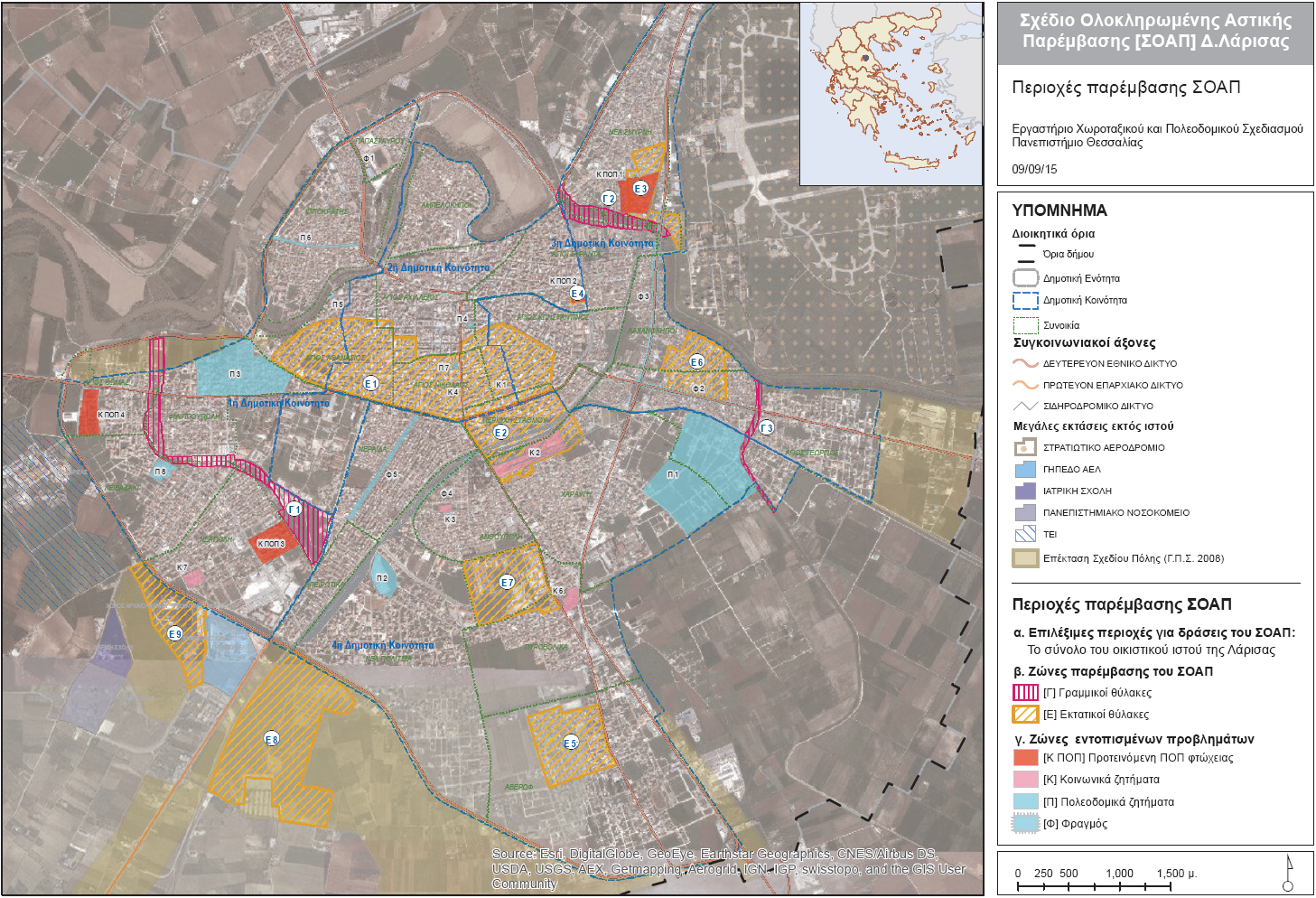 Περιγραφή επιμέρους περιοχών παρέμβασηςΣτις επόμενες σελίδες παρουσιάζονται έναν προς έναν οι επιμέρους περιοχές παρέμβασης των κατηγοριών Β και Γ, σε μεγαλύτερη χαρτογραφική κλίμακα (η κατηγορία Α καλύπτει το σύνολο του οικιστικού ιστού). Οι περιοχές αυτές είναι οι εξήςΘύλακες ΣΟΑΠΑξονας Χατζηχαλάρ (Γ1)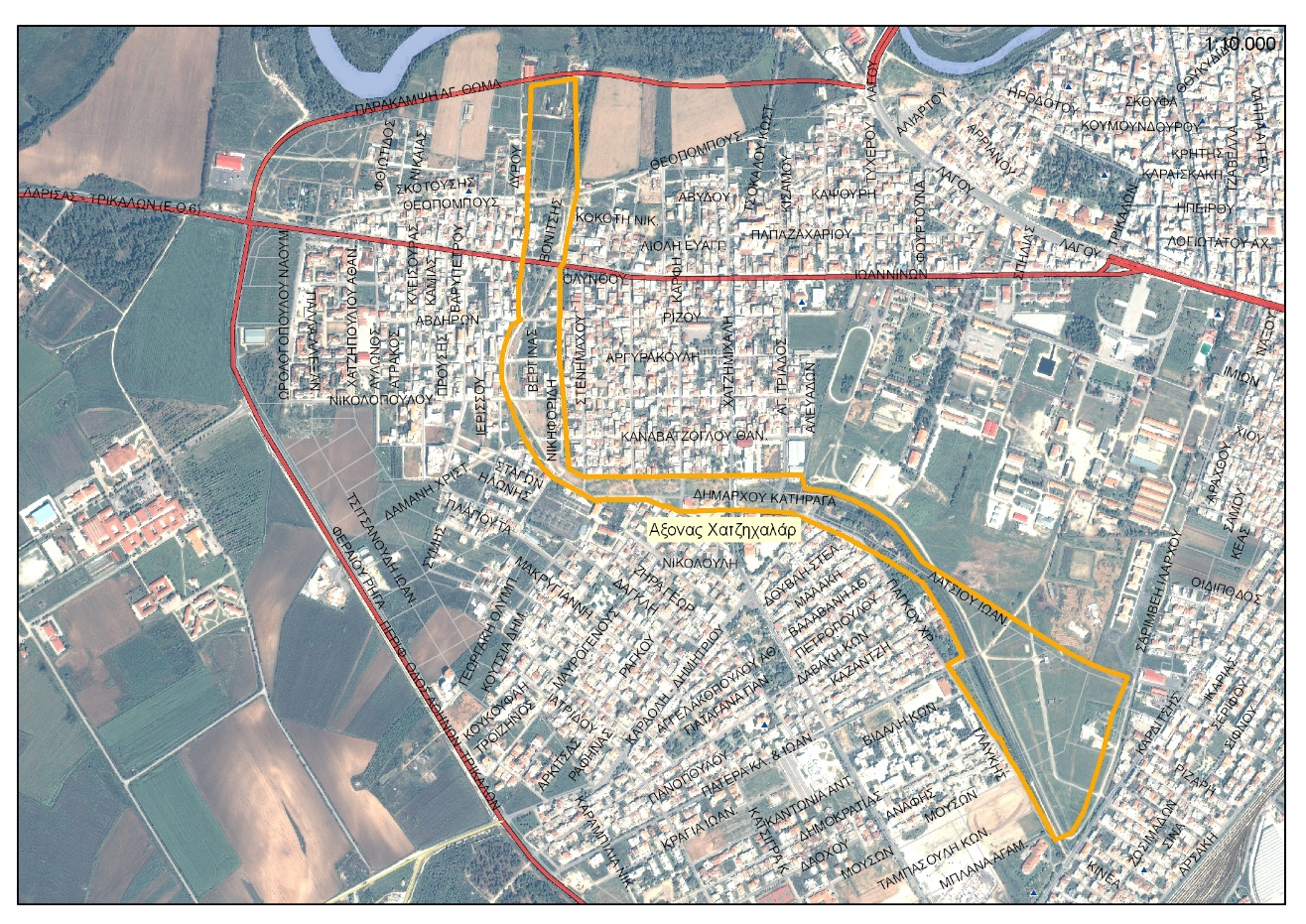 Αφορά σε γραμμικό πάρκο που θα ξεκινά από το πάρκο Χατζηχαλάρ και θα φτάνει στην περιοχή επέκτασης της συνοικίας του Αγίου Θωμά. Θα εκτείνεται κατά μήκος των οδών Εχεκρατίδος (επέκταση) – Βεργίνας και Βονίτσης με σκοπό να συνδέσει τις συνοικίες της Νεάπολης, Φιλιππούπολης, Λειβαδακίου και Αγίου Θωμά. Προτάθηκε από το Δήμο.Άξονας Ανατολικού Πηνειού (Γ2)/ Ανατολικό κανάλι (Γ3)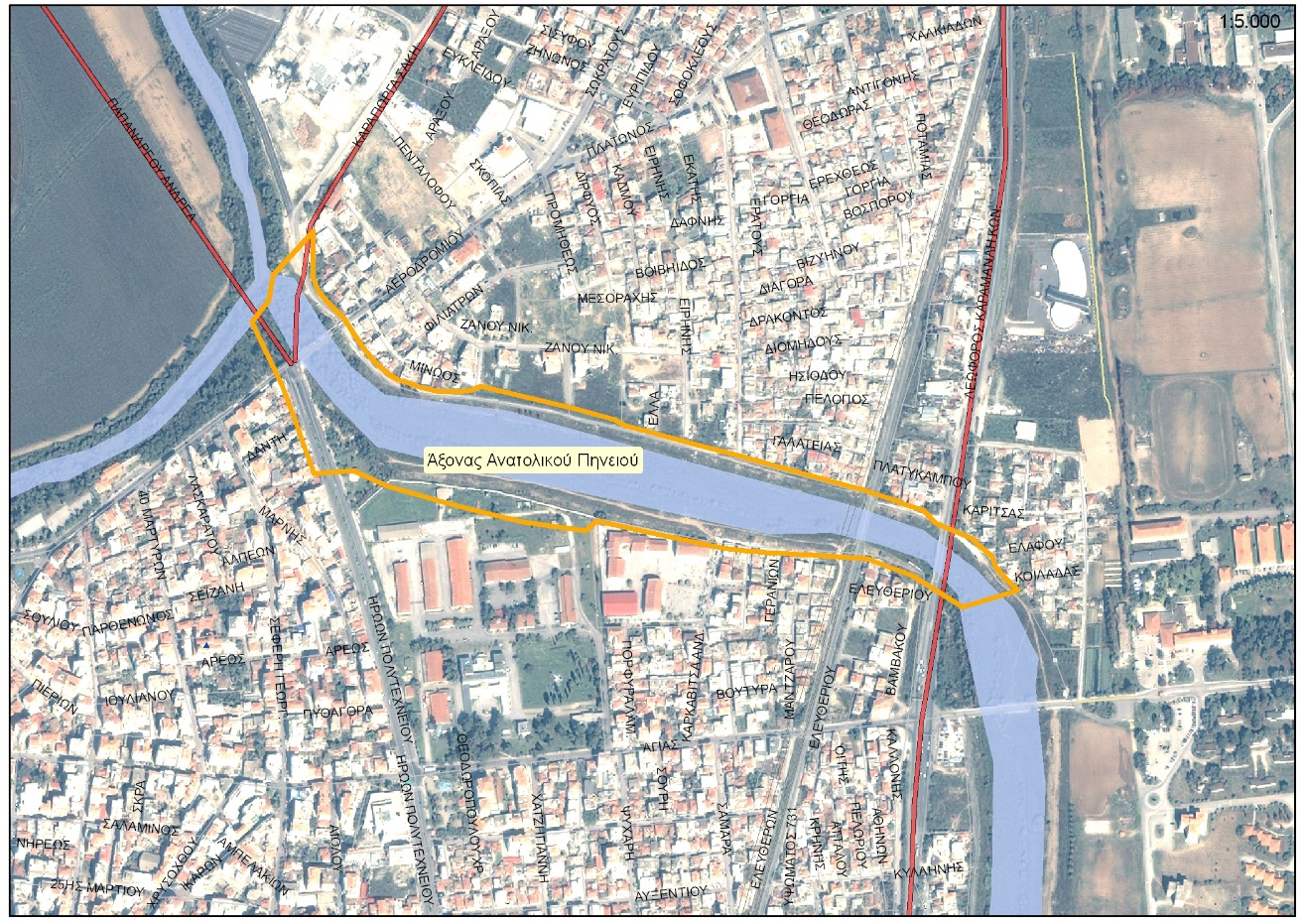 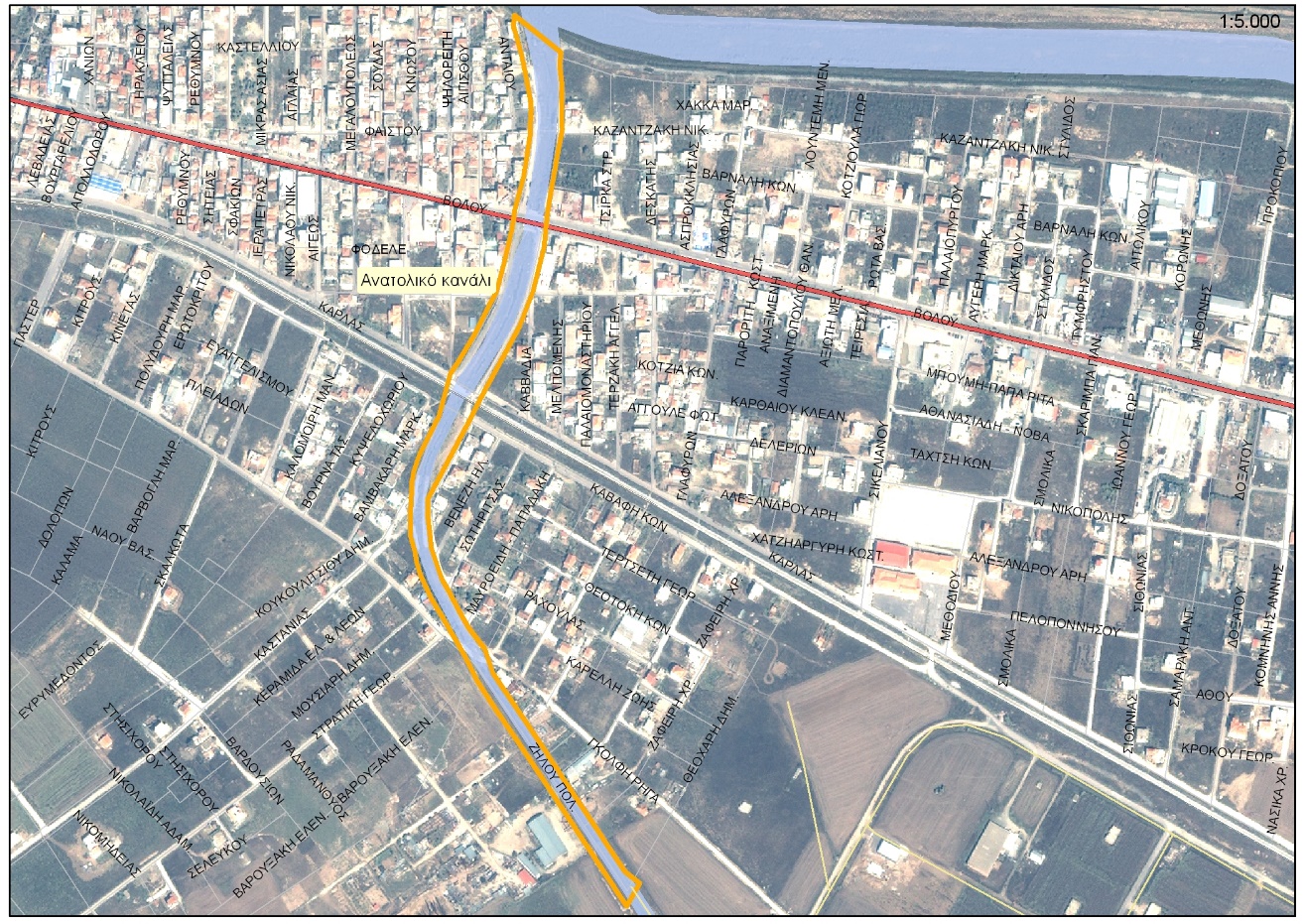 Πρόκειται για τη γραμμική ζώνη (Γ2) της κοίτης του ανατολικού τμήματος του Πηνειού που αποτελεί φυσικό εμπόδιο στη σύνδεση της συνοικίας της Νέας Σμύρνης με τον αστικό ιστό της πόλης και για τη γραμμική ζώνη (Γ3) που αφορά στην ανατολική τάφρο του Πηνειού και τέμνει τη συνοικία του Αγίου Γεωργίου.Περικεντρική περιοχή (Ε1)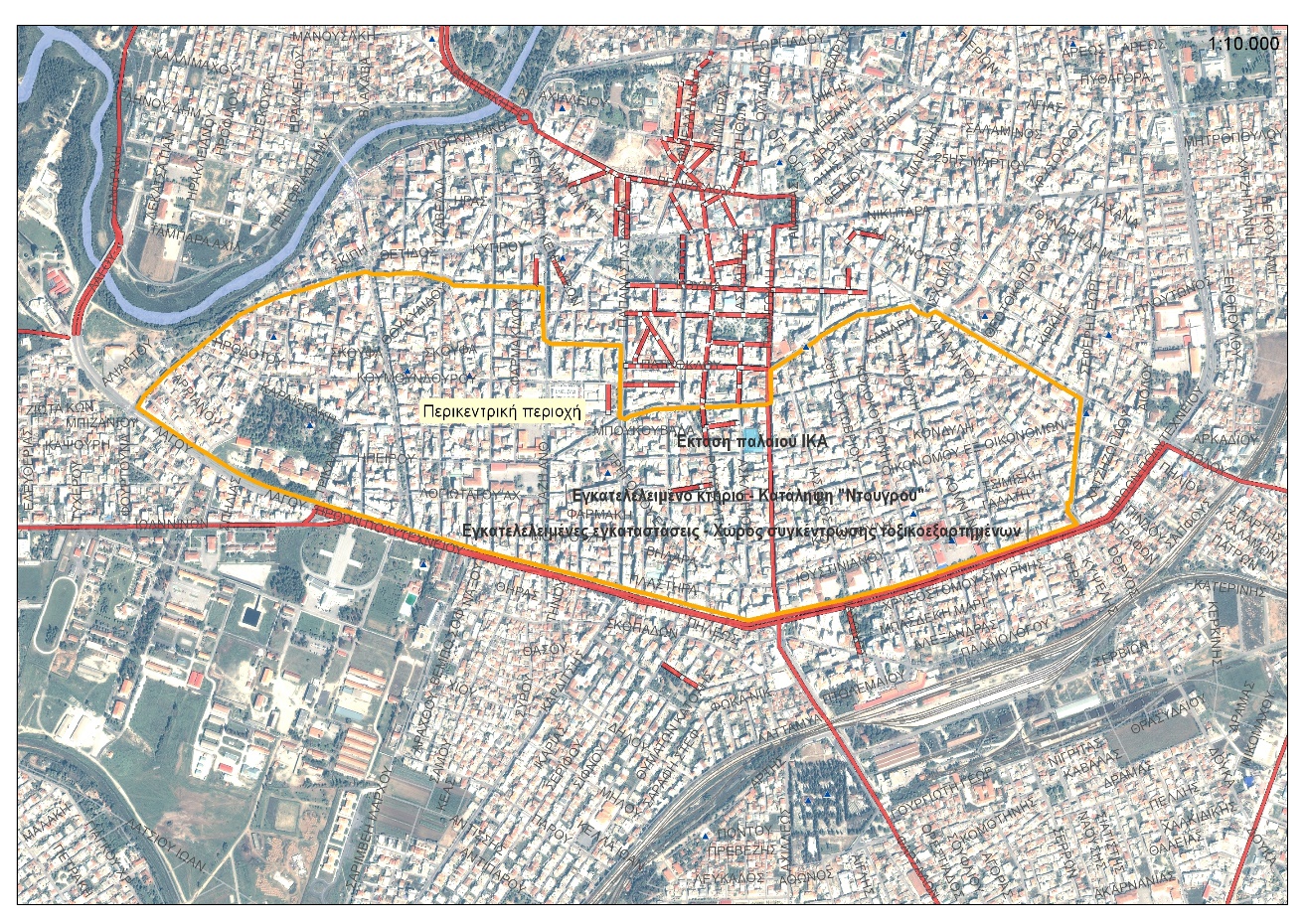 Περιλαμβάνει τις συνοικίες του Αγίου Αθανασίου και του Αγίου Νικολάου. Πρόκειται για μία από τις πλέον πυκνοκατοικημένες και πυκνοδομημένες περιοχές της πόλης με έλλειψη κοινόχρηστων χώρων. Το κτηριακό απόθεμα αποτελείται κυρίως από πολυκατοικίες της περιόδου 1970-1980 με σημάδια υποβάθμισης (έλλειψη συντήρησης). Παρατηρείται σημαντικός αριθμός κενών καταστημάτων και διαμερισμάτων κυρίως στους πρώτους ορόφους των πολυκατοικιών που προκύπτει ως αποτέλεσμα της μετακίνησης των πρώτων ιδιοκτητών σε πιο περιφερειακές συνοικίες της πόλης π.χ. Νέα Πολιτεία (συνεντεύξεις με συμβούλιο Δημοτικής Κοινότητας). Επίσης, υπάρχει πρόβλημα ιεράρχησης του οδικού δικτύου καθώς και πρόβλημα στάθμευσης. Εντός της περιοχής, εντοπίστηκαν σημεία που προκαλούν επιπλέον πίεση στην περιοχή. Συγκεκριμένα:το μεγαλύτερο τμήμα του ΟΤ που περικλείεται από τις οδούς Ιουστινιανού, Μιαούλη, Γαλάτη και Κολοκοτρώνη, περιλαμβάνει εγκαταλελειμμένα κτήρια του Στρατού (Κ1), αποτελεί χώρο συγκέντρωσης τοξικοεξαρτημένων ατόμων και βρίσκεται απέναντι από μεγάλο σχολικό συγκρότημα. Το εγκαταλελειμμένο κτήριο που βρίσκεται στη συμβολή των οδών Ασκληπιού και Οικονόμου εξ Οικονόμων και αποτελεί χώρο συγκέντρωσης ατόμων (κοινόβιο) – Κατάληψη «Ντουγρού» (Κ4).Ο αδόμητος χώρος στον οποίο στεγάζονταν το παλαιό κτήριο του ΙΚΑ στη συμβολή των οδών Ασκληπιού και Ηπείρου και αποτελεί εστία ρύπανσης (Π7).Σιδηρ. Σταθμός (Ε2)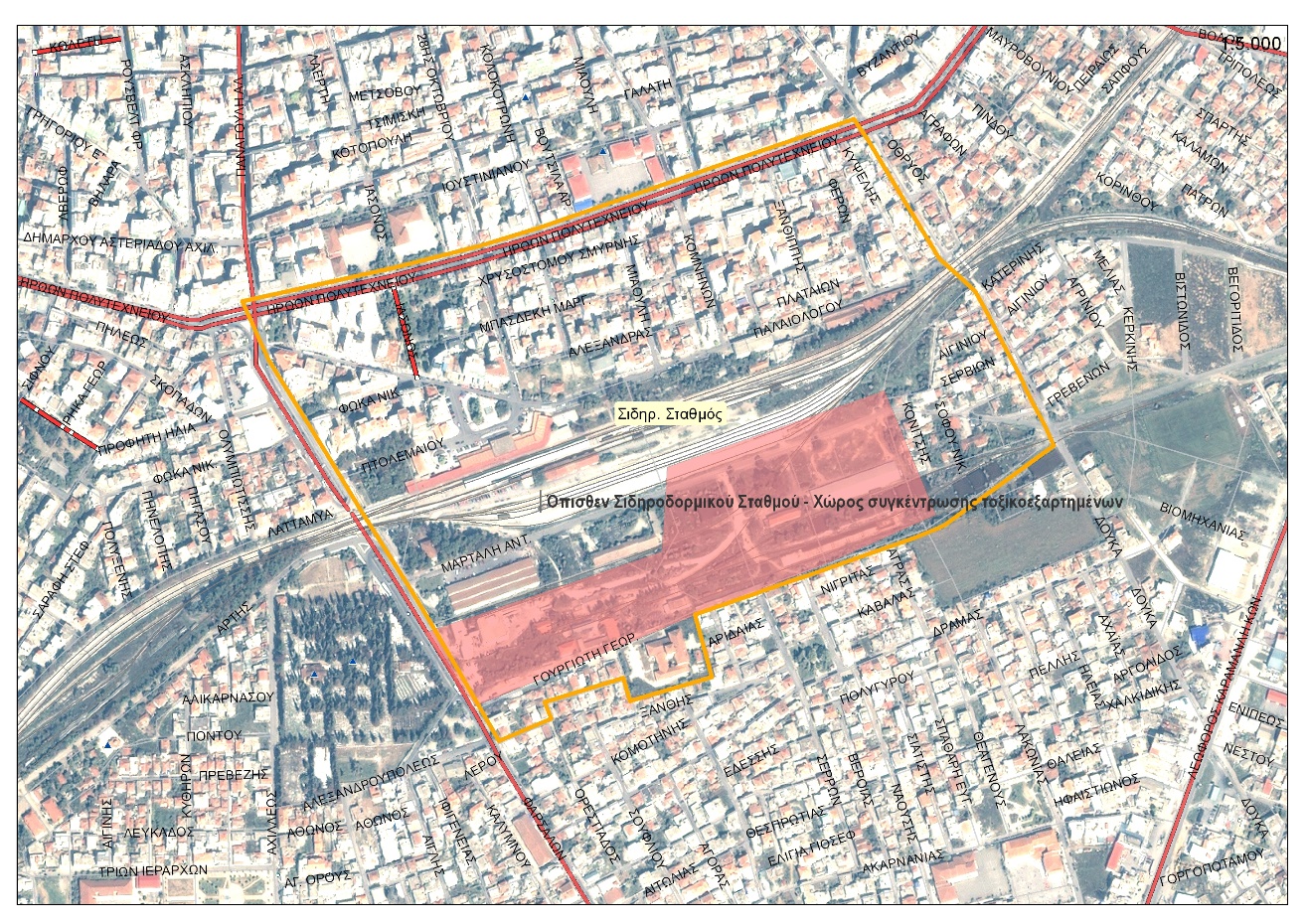 Ο Σιδηροδρομικός Σταθμός της Λάρισας βρίσκεται πολύ κοντά στο κέντρο της πόλης και εφάπτεται με την ενότητα Ε1 με αποτέλεσμα την εύκολη πρόσβαση σε αυτόν. Όμως, εξαιτίας της θέσης του τέμνει τον αστικό ιστό και κάνει δύσκολη την επικοινωνία όμορων συνοικιών και κάποιων από αυτών, π.χ. Ανθούπολη και τμήμα της Χαραυγής, με το κέντρο της πόλης (Φ4). Επίσης, η περιοχή πίσω από το Σιδηροδρομικό Σταθμό και το Τελωνείο (Κ2) έχει μεγάλες αδόμητες εκτάσεις, υποχρησιμοποιούμενες υποδομές του ΟΣΕ και δεν έχει εφαρμοστεί πλήρως το ρυμοτομικό σχέδιο. Επιπλέον, έχει χαμηλό φωτισμό και αποτελεί χώρο συγκέντρωσης τοξικοεξαρτημένων ατόμων και άλλων περιθωριακών ομάδων (συνεντεύξεις με συμβούλιο Δημοτικής Κοινότητας, υπηρεσίες του Δήμου).Νέα Σμύρνη (Ε3)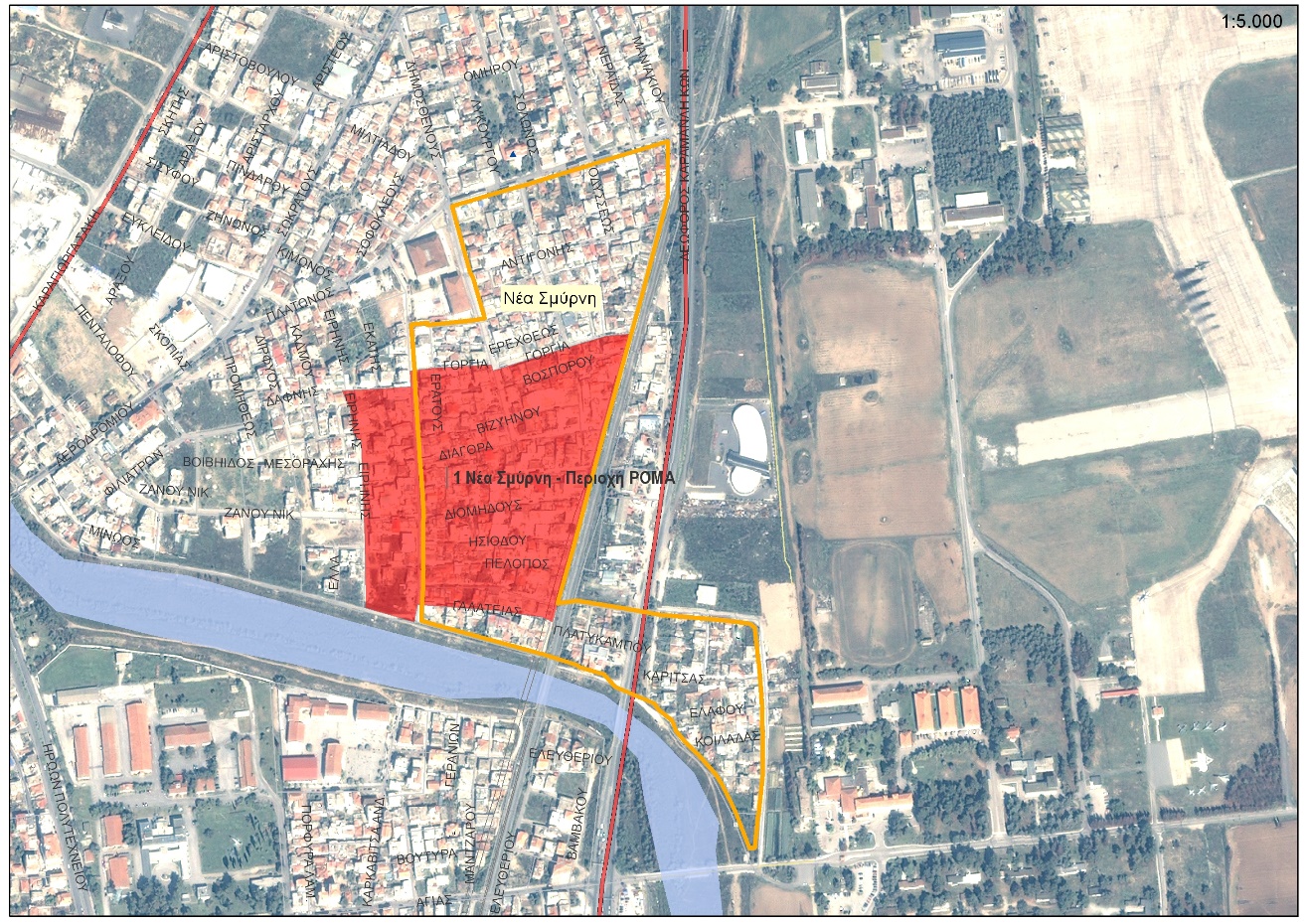 Στη συνοικία της Νέας Σμύρνης και στην περιοχή «Νταμάρια» (Κ ΠΟΠ1) διαμένει σημαντικός αριθμός Ρομά που ανέρχεται στα 4.500 άτομα. Οι Ρομά μένουν σε πετρόκτιστα σπίτια με ηλεκτροδότηση και υδροδότηση. Η πλειονότητα του πληθυσμού των Ρομά χαρακτηρίζεται από χαμηλό κοινωνικό και μορφωτικό επίπεδο, κοινωνική περιθωριοποίηση και παραβατικότητα ενώ το βασικότερο πρόβλημα είναι η έλλειψη εργασίας (Ερωτηματολόγιο κατά της φτώχειας). Στην περιοχή υπάρχει το Ιατροκοινωνικό Κέντρο που παρέχει υπηρεσίες στήριξης στους Ρομά αλλά χρειάζεται ενίσχυση, και οικονομική, για τη συνέχιση και βελτίωση των υπηρεσιών που παρέχει.Επίσης, η περιοχή παρουσιάζει στοιχεία απομόνωσης καθώς από τη μία πλευρά της διέρχεται η ΠΕΟ Αθηνών – Θεσσαλονίκης και από την άλλη το γραμμικό στοιχείο (Γ2) που είναι ο άξονας του Ανατολικού Πηνειού.Παλαιές εργατ. κατοικίες (Ε4)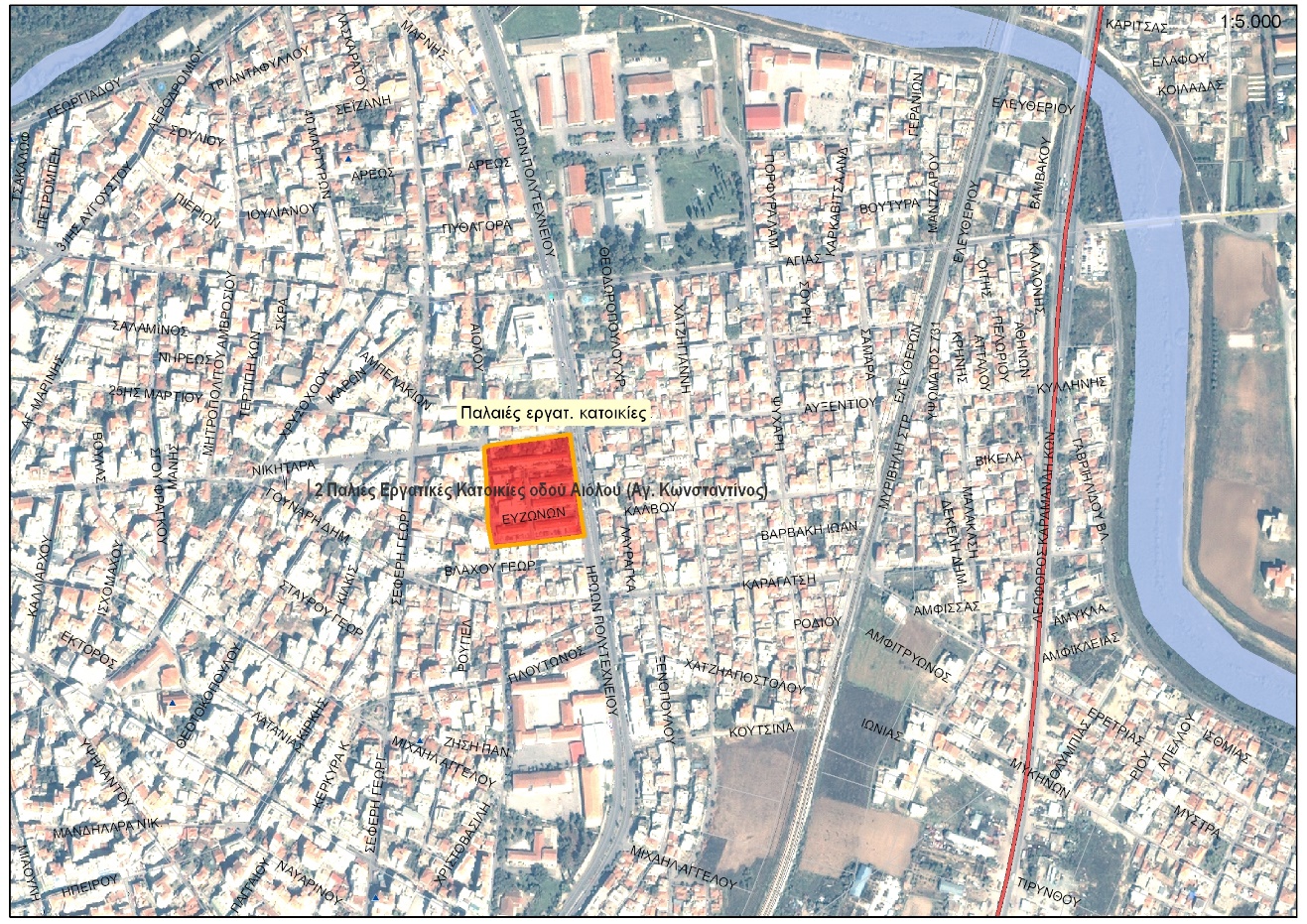 Η περιοχή βρίσκεται στο ανατολικό μέρος της συνοικίας του Αγίου Κωνσταντίνου και περικλείεται από τις οδούς Αιόλου – Αυξεντίου – Ηρ. Πολυτεχνείου – Σίτρα. Καλύπτει μια έκταση περίπου 12 στρ. όπου βρίσκονται παλιά κτίσματα που ανεγέρθηκαν αρχικά ως στρατιωτικές εγκαταστάσεις και σήμερα είναι κατοικίες οι οποίες δεν πληρούν επαρκείς συνθήκες διαβίωσης. Στην περιοχή μένει σημαντικός αριθμός μεταναστών, περίπου 700, οι περισσότεροι εκ των οποίων είναι άνδρες με καταγωγή από το Αφγανιστάν, το Πακιστάν και το Ιράκ που δεν έχουν ενταχθεί στην τοπική κοινωνία κυρίως λόγω κακής γνώσης της γλώσσας και πολιτιστικών και θρησκευτικών διαφορών. Επίσης, αντιμετωπίζουν πρόβλημα ανεργίας (Κ ΠΟΠ 2) (Ερωτηματολόγιο κατά της φτώχειας). Αβέρωφ (Ε5)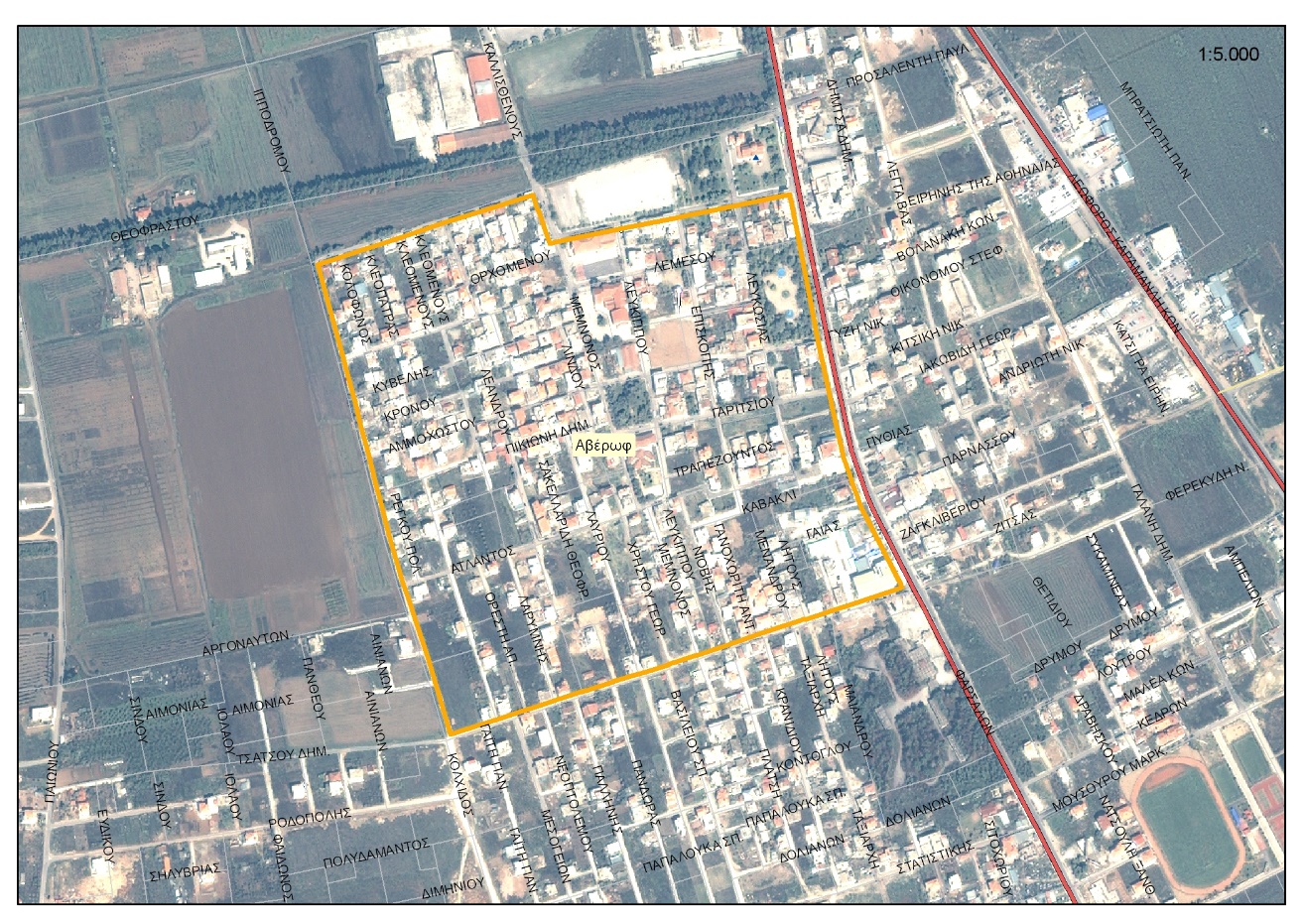 Πρόκειται για τμήμα της συνοικίας Αβέρωφ που βρίσκεται στην περιφέρεια της πόλης και χαρακτηρίζεται από σχετικά χαμηλή πυκνότητα δόμησης, με μερική εφαρμογή του ρυμοτομικού σχεδίου, στενούς δρόμους, ελλιπή πολεοδομικό εξοπλισμό και προβληματική σύνδεση με το κέντρο της πόλης (αραιά δρομολόγια αστικού ΚΤΕΛ). Στην περιοχή διαμένει σημαντικός αριθμός νοικοκυριών με χαμηλό εισόδημα. Αγ. Γεώργιος/Λαχανόκηποι (Ε6)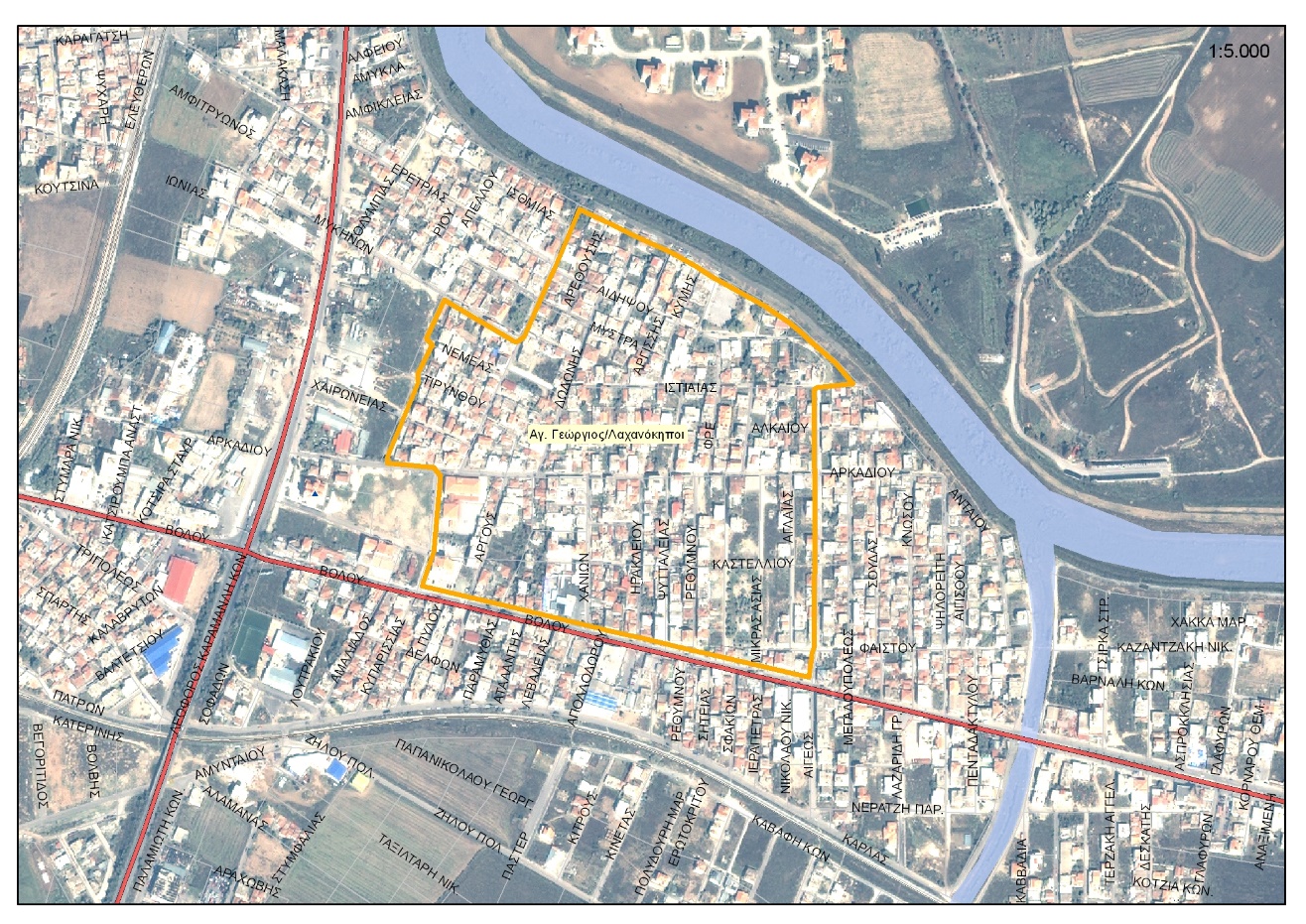 Πρόκειται για τμήμα των συνοικιών του Αγίου Γεωργίου και των Λαχανόκηπων με έντονα στοιχεία απομόνωσης καθώς περικλείεται από την ΠΕΟ Λάρισας-Βόλου (Φ2), την ΠΕΟ Αθηνών-Θεσσαλονίκης (Φ3) και τον Πηνειό Ποταμό. Τα πολεοδομικά χαρακτηριστικά της, προσομοιάζουν με αυτά της περιοχής Ε5 έχοντας μεγαλύτερη πυκνότητα δόμησης και λιγότερους κοινόχρηστους χώρους.Στρατόπεδο Μπουγά (Εκθεσιακό κέντρο) (Ε7)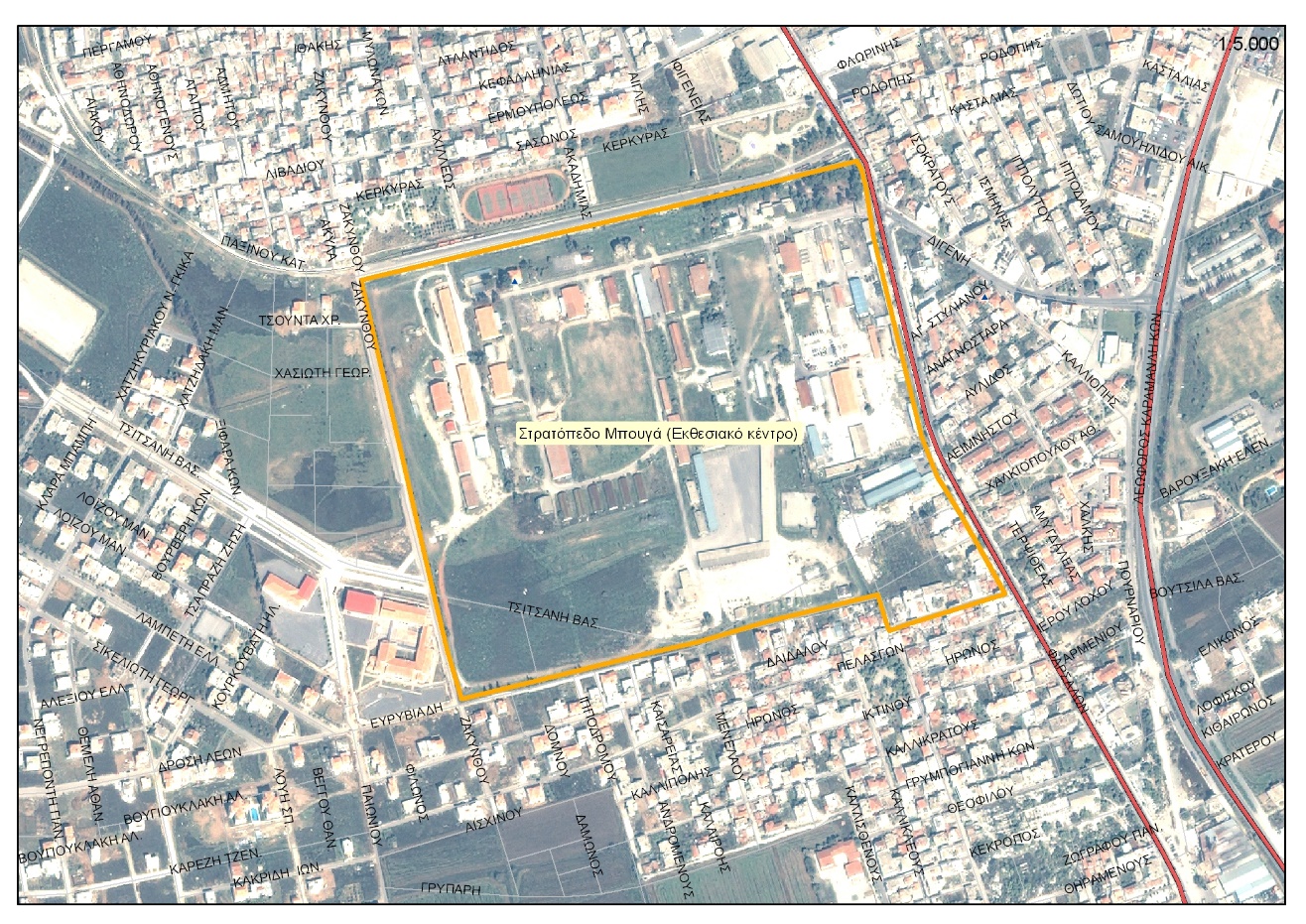 Εφάπτεται της οδού Φαρσάλων και της συνοικίας Νέα Πολιτεία σε έκταση περίπου 290 στρ. Προτάθηκε από το Δήμο Λαρισαίων για αξιοποίηση (Εκθεσιακό Κέντρο – Πολιτιστικές Δραστηριότητες) σε περίπτωση παραχώρησης της έκτασης από το Στρατό.Στρατόπεδο Τζήμα (Κέντρο αγροτοδιατροφικής έρευνας) (Ε8)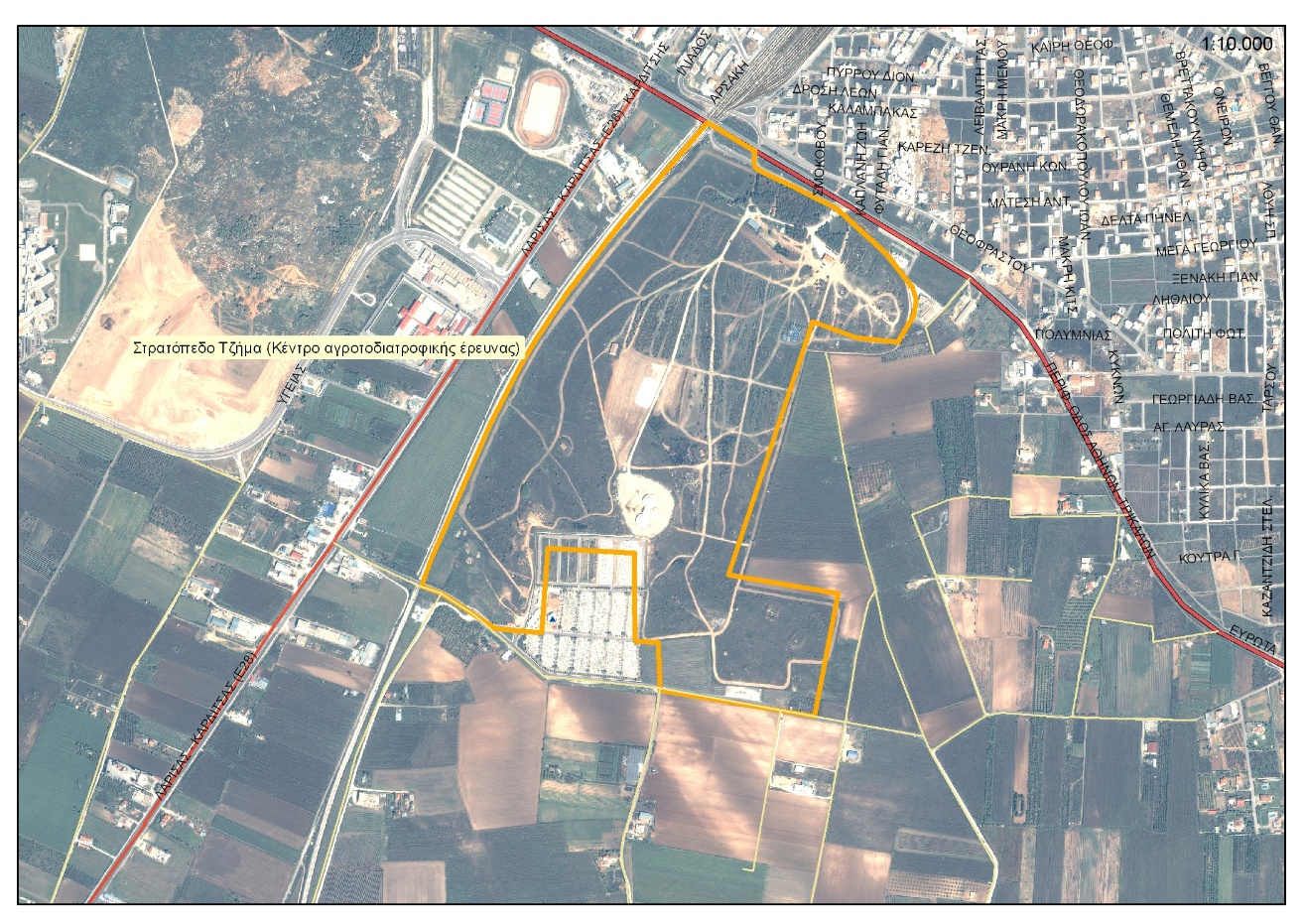 Βρίσκεται σε περιοχή εκτός σχεδίου και καταλαμβάνει έκταση περίπου 700 στρ. Εφάπτεται της Περιφερειακής Οδού Λαρίσης – Τρικάλων και της Σιδηροδρομικής Γραμμής προς Αθήνα. Προτάθηκε από το Δήμο Λαρισαίων για αξιοποίηση (Κέντρο Αγροτοδιατροφικής Έρευνας) σε περίπτωση παραχώρησης της έκτασης από το Στρατό.Επιχειρηματικό/εκθεσιακό κέντρο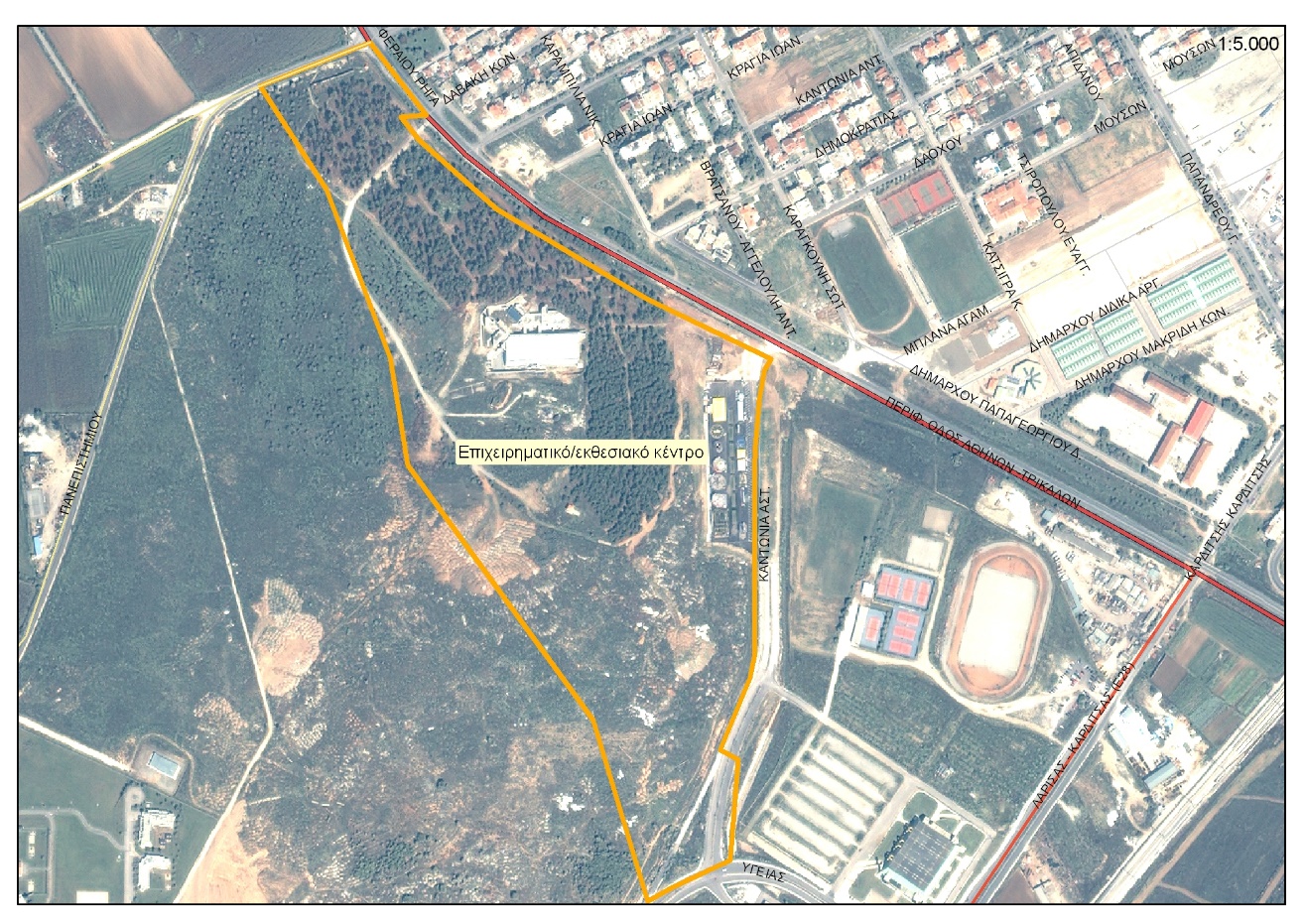 Βρίσκεται σε περιοχή εκτός σχεδίου και καταλαμβάνει έκταση περίπου 200 στρ. Εφάπτεται της Περιφερειακής Οδού Λαρίσης – Τρικάλων και γειτνιάζει με το νέο γήπεδο της ΑΕΛ. Προτάθηκε από το Δήμο Λαρισαίων για αξιοποίηση (Εκθεσιακό / Επιχειρηματικό Κέντρο).	Ζώνες εντοπισμένων προβλημάτων7	Εγκαταλελειμμένες εγκαταστάσεις-Χώρος συγκέντρωσης τοξικοεξαρτημένων (Κ1)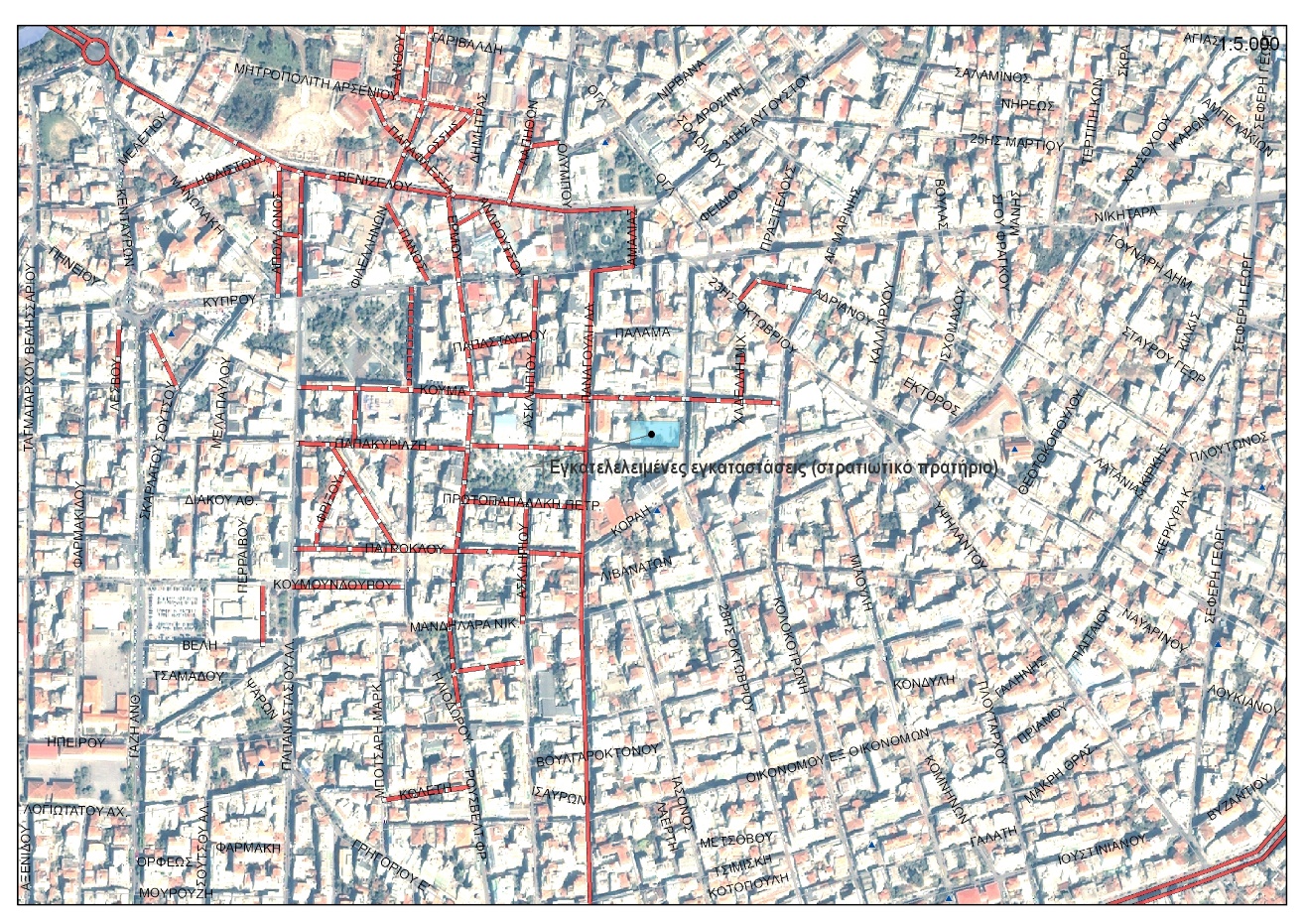 Αναφέρθηκε στο θύλακα Ε116	Όπισθεν Σιδηροδρομικού Σταθμού - Χώρος συγκέντρωσης τοξικοεξαρτημένων (Κ2)Αναφέρθηκε στο θύλακα Ε22	17o Δημ. Σχολείο-Χώρος συγκέντρωσης τοξικοεξαρτημένων (Κ3)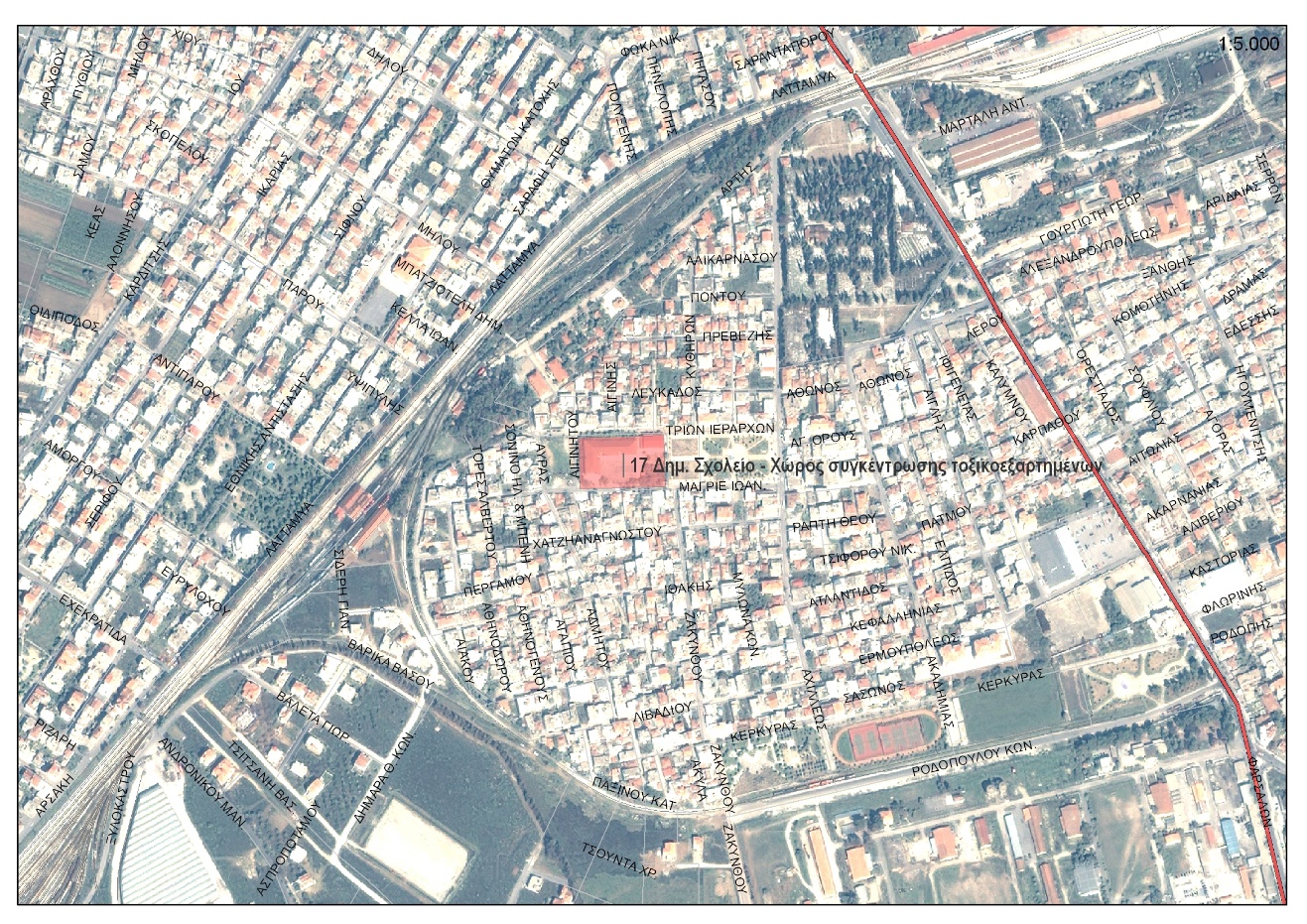 Εντοπίζεται στην συνοικία Ανθούπολης με σημείο αναφοράς τον προαύλιο χώρο 17 Δημ. Σχολείου και του γειτονικού πάρκου διαπιστωμένα προβλήματα συγκέντρωσης τοξικο-εξαρτημένων ατόμων. Η ευρύτερη περιοχή γενικά χαρακτηρίζεται από προβλήματα φωτισμού αλλά και πολεοδομικής απομόνωσης από το υπόλοιπο οικιστικό ιστό όπως διαπιστώνεται από το στοιχείο (Φ4). (Συνέντευξη με συμβούλιο Δημοτικής κοινότητας)9	Εγκαταλελειμμένο κτήριο - Κατάληψη "Ντουγρού" (Κ4)Αναφέρθηκε στο θύλακα Ε1Εργατικές κατοικίες (Πυροβολικά) (Κ6)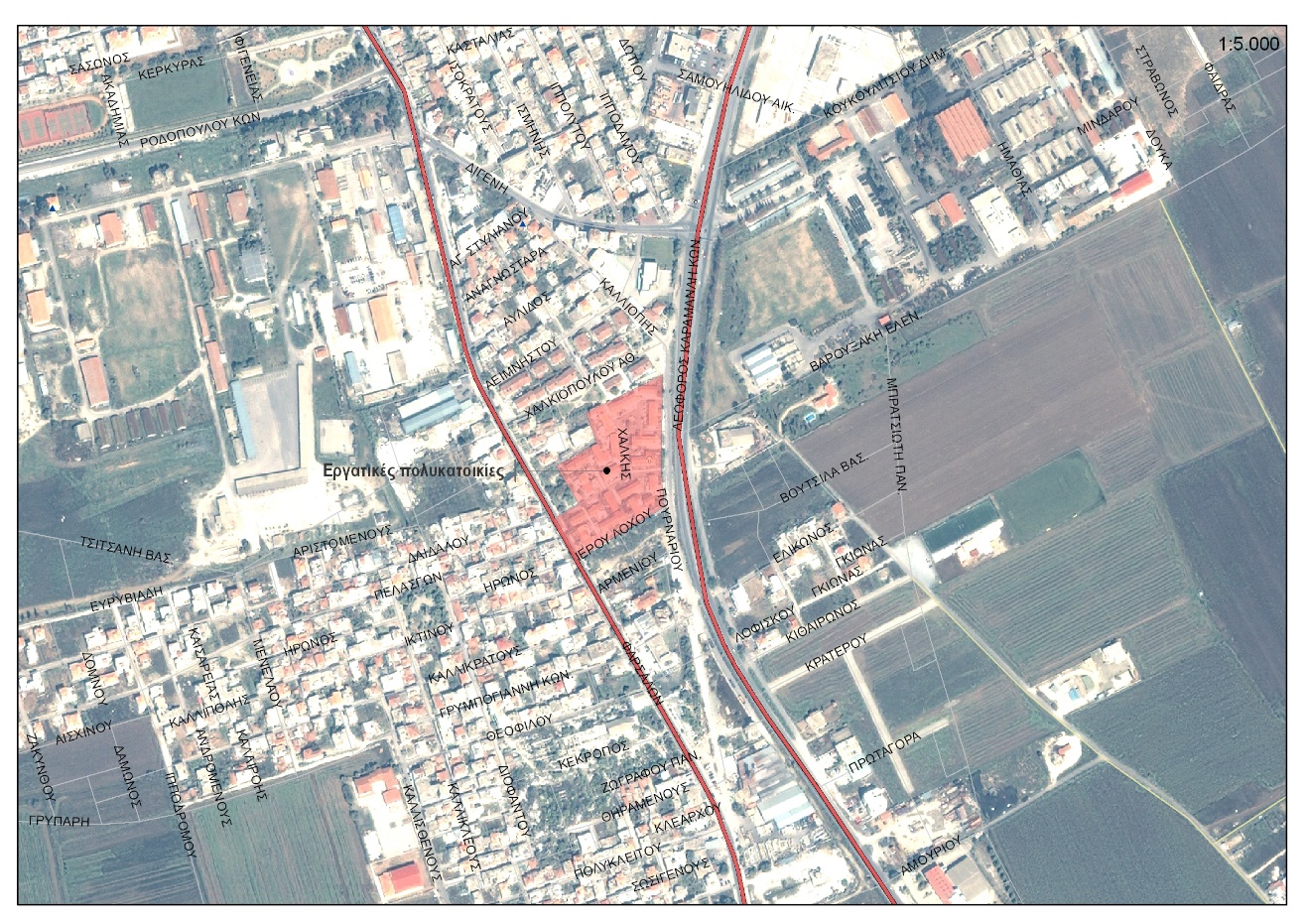 Αποτελεί χώρο εγκατάστασης εργατικών κατοικιών περιόδου 1950-60 στην συνοικία Πυροβολικά που περιχαρακώνεται από την Οδό Φαρσάλων και την ΠΕΟ Αθηνών- Θεσσαλονίκης σε έκταση 15 περίπου στρ. με προβλήματα υποβάθμισης των κτηρίων και των (ελλιπών) κοινόχρηστων χώρων.Νέες εργατικές κατοικίες Νεάπολης (Κ7)Αποτελεί χώρο εγκατάστασης εργατικών κατοικιών περιόδου 1960-70 στην συνοικία Νεάπολης που περικλείεται από τις οδούς Δημοκρατίας-Καραμπίλια-Θεάτρου-Καραγκούνη σε έκταση 15 περίπου στρ. με προβλήματα υποβάθμισης των κτηρίων και των κοινόχρηστων χώρων, που εντάσσεται σε ευρύτερη περιοχή όπου το οικιστικό απόθεμα είναι καινούργιο με μέσο-μεσοϋψηλό εισοδηματικό επίπεδο. Νέα Σμύρνη-Περιοχή ΡΟΜΑ (Κ ΠΟΠ 1)Αναφέρθηκε στο θύλακα Ε3 και σε μεγάλο βαθμό η έκταση τους επικαλύπτεται. (Ερωτηματολόγιο κατά της φτώχειας).Παλιές Εργατικές Κατοικίες οδού Αιόλου (Αγ. Κωνσταντίνος) (Κ ΠΟΠ 2)Αναφέρθηκε στο θύλακα Ε4 και η έκταση τους ταυτίζεται. (Ερωτηματολόγιο κατά της φτώχειας).4	Λαϊκές & Εργατικές πολυκατοικίες Νεάπολης (Κ ΠΟΠ 3)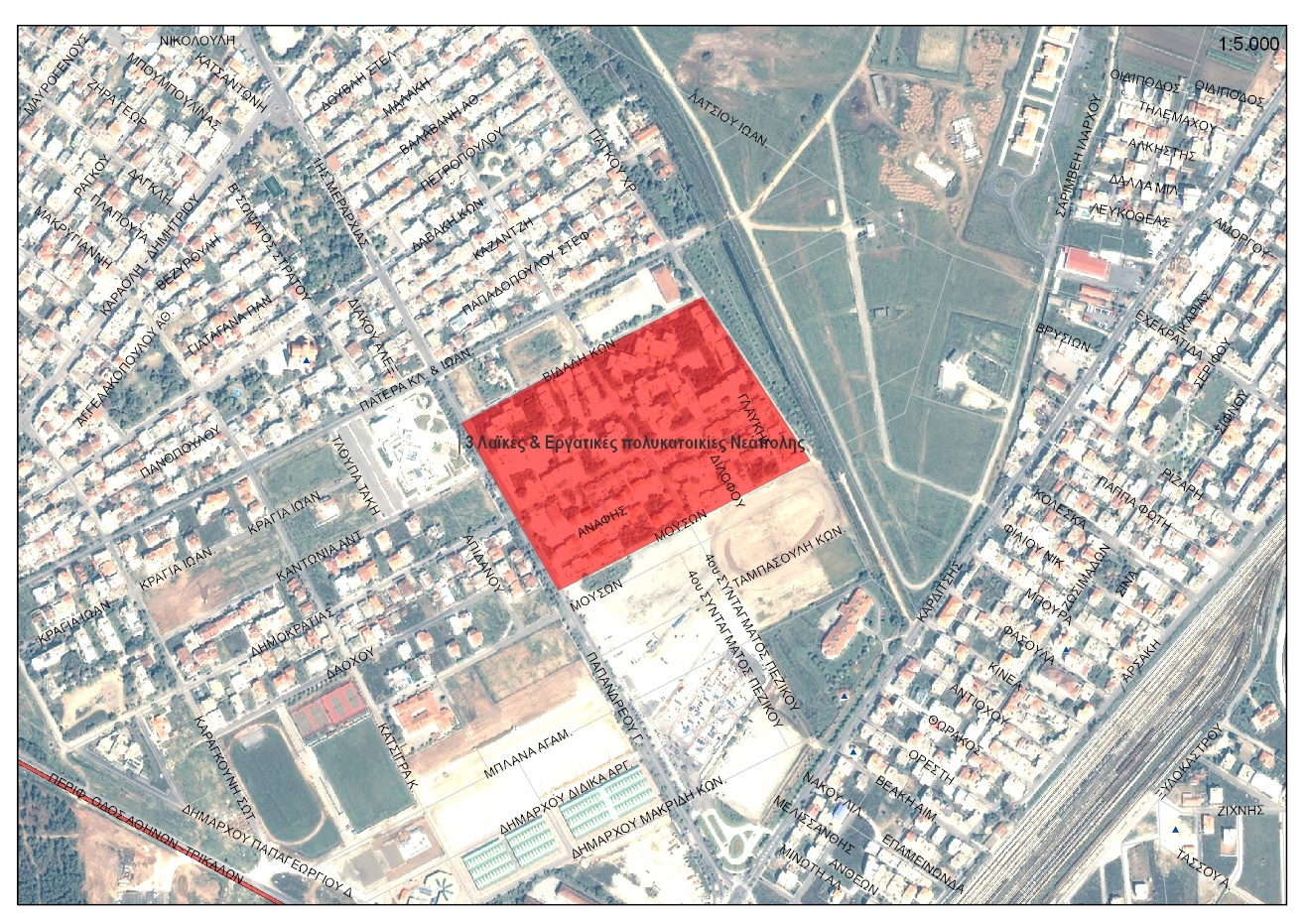 Πρόκειται για ένα χώρο περίπου 70 στρ. επί της οδού Γ. Παπανδρέου στη συνοικία της Νεάπολης Λάρισας (Κ ΠΟΠ 3). Στο χώρο βρίσκονται Λαϊκές και Εργατικές Κατοικίες, που ανεγέρθηκαν την περίοδο 1950-1960 που παρουσιάζουν υποβάθμιση των κοινόχρηστων χώρων, των πεζοδρομίων, του φωτισμού. Στη περιοχή διαμένουν και 500 περίπου μετανάστες οι οποίοι είναι εγκατεστημένοι σε παλιά οικήματα, και διαβιούν σε μη ικανοποιητικές συνθήκες διαβίωσης και υγιεινής. (Ερωτηματολόγιο κατά της φτώχειας).Εργατικές κατοικίες Αγίου Θωμά (Κ ΠΟΠ 4)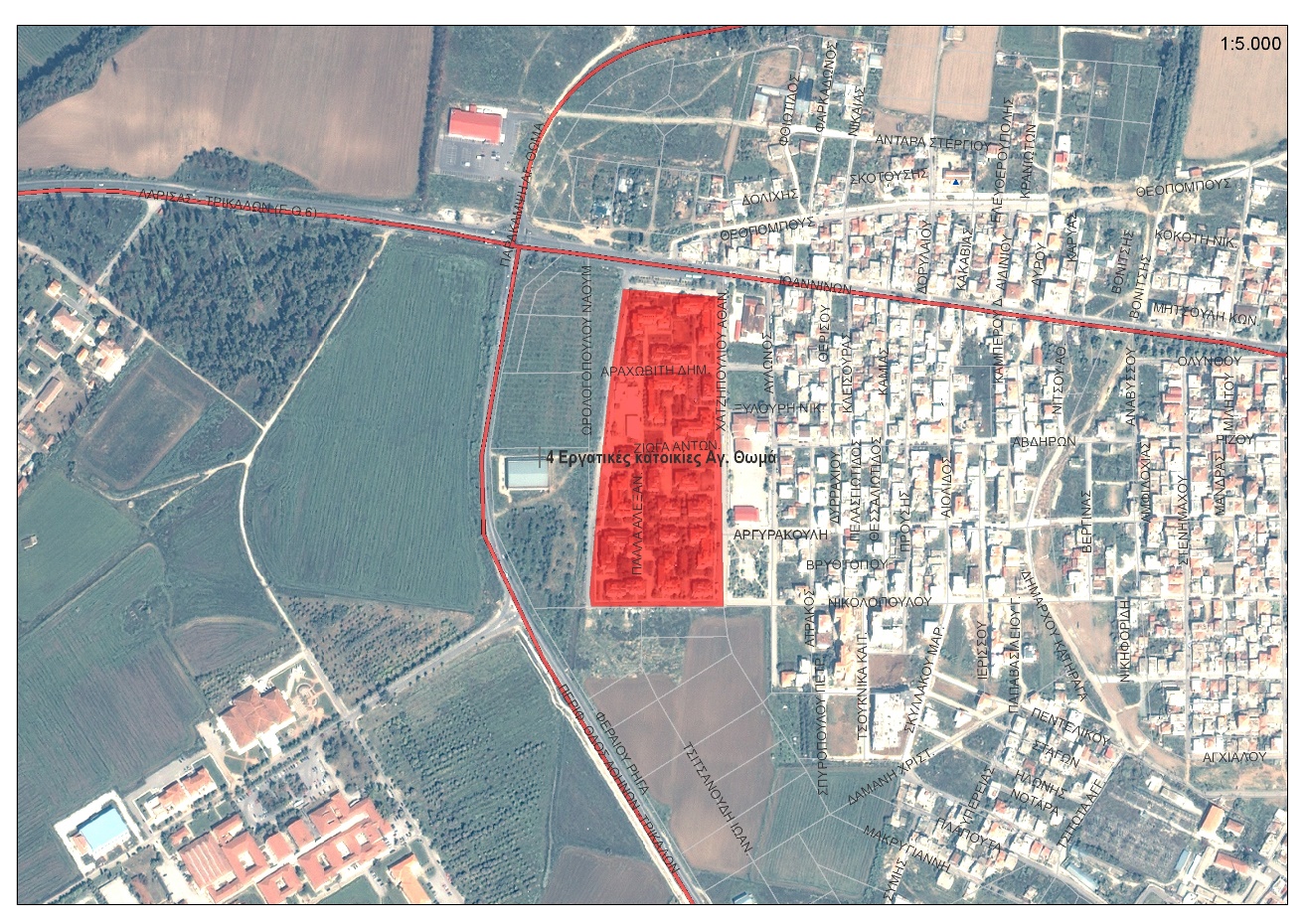 Η ζώνη (Κ ΠΟΠ 4) αφορά στον οικισμό εργατ. κατοικιών «Γ. Γεννηματάς» που βρίσκεται στη συνοικία του Αγίου Θωμά, στο τέρμα της οδού Ιωαννίνων στη δυτική πλευρά της Λάρισας (έξοδος προς Τρίκαλα) και καλύπτει μια έκταση της τάξης των 45 στρ. περίπου. Στη περιοχή διαμένουν 3.000 περίπου άτομα, ο πληθυσμός των οποίων αποτελείται από Έλληνες μεγάλο ποσοστό ανειδίκευτων εργατών με σημαντικά ποσοστά μακρόχρονης ανεργίας. (Ερωτηματολόγιο κατά της φτώχειας).Περιοχή Τούμπα, συνοικίες Αγ., Γεωργίου/Χαραυγής (Π1)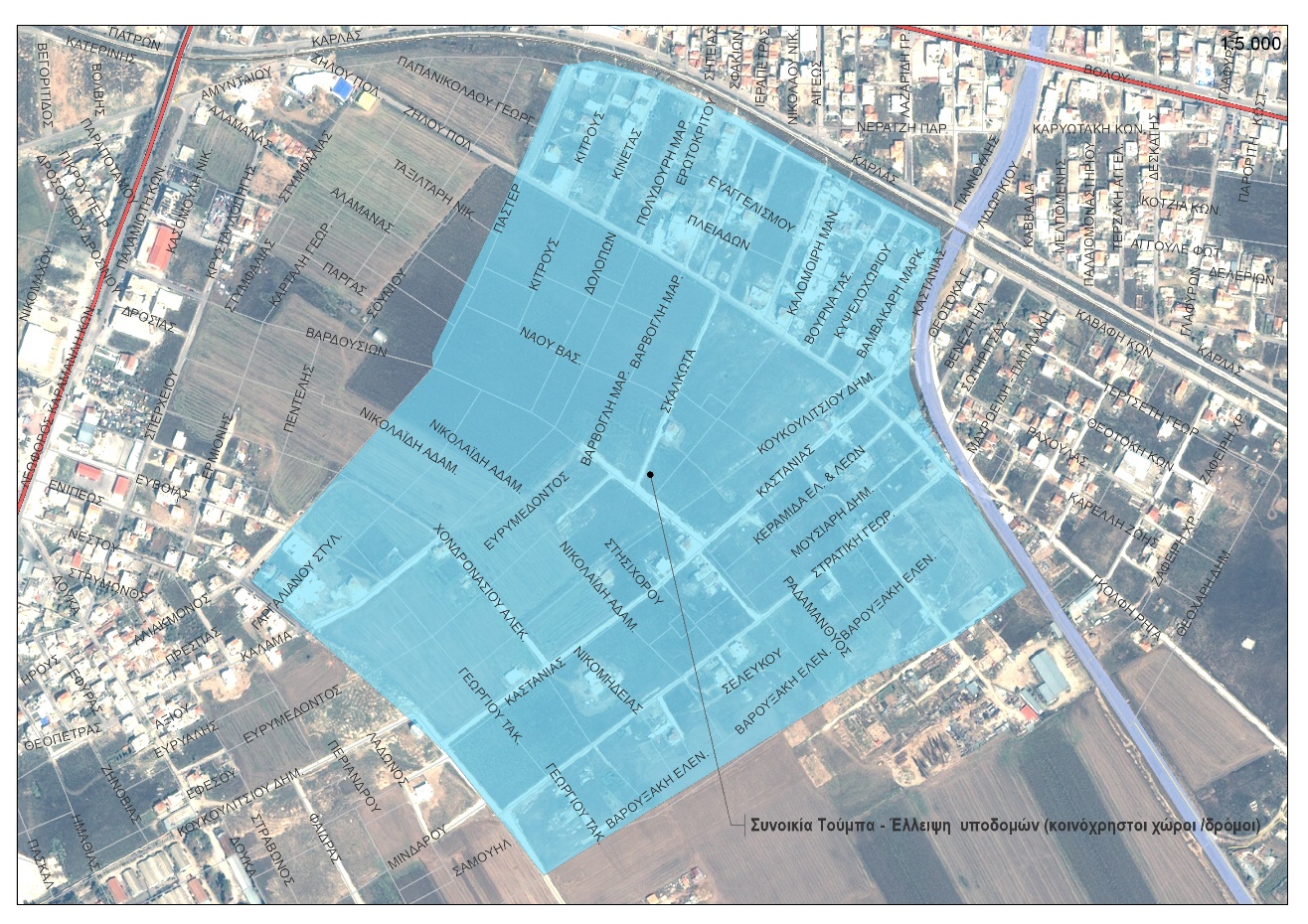 Αφορά σε εκτεταμένη περιοχή επέκτασης του σχεδίου πόλης στις παρυφές της νοτιοανατολικής εντός σχεδίου περιοχής συνοικιών Χαραυγής και Αγ. Γεωργίου. Χαρακτηρίζεται από έλλειψη διαμορφωμένων κοινόχρηστων χώρο και ατελή εφαρμογή του ρυμοτομικού σχεδίου.Εγκαταλελειμμένες αποθήκες (Π2)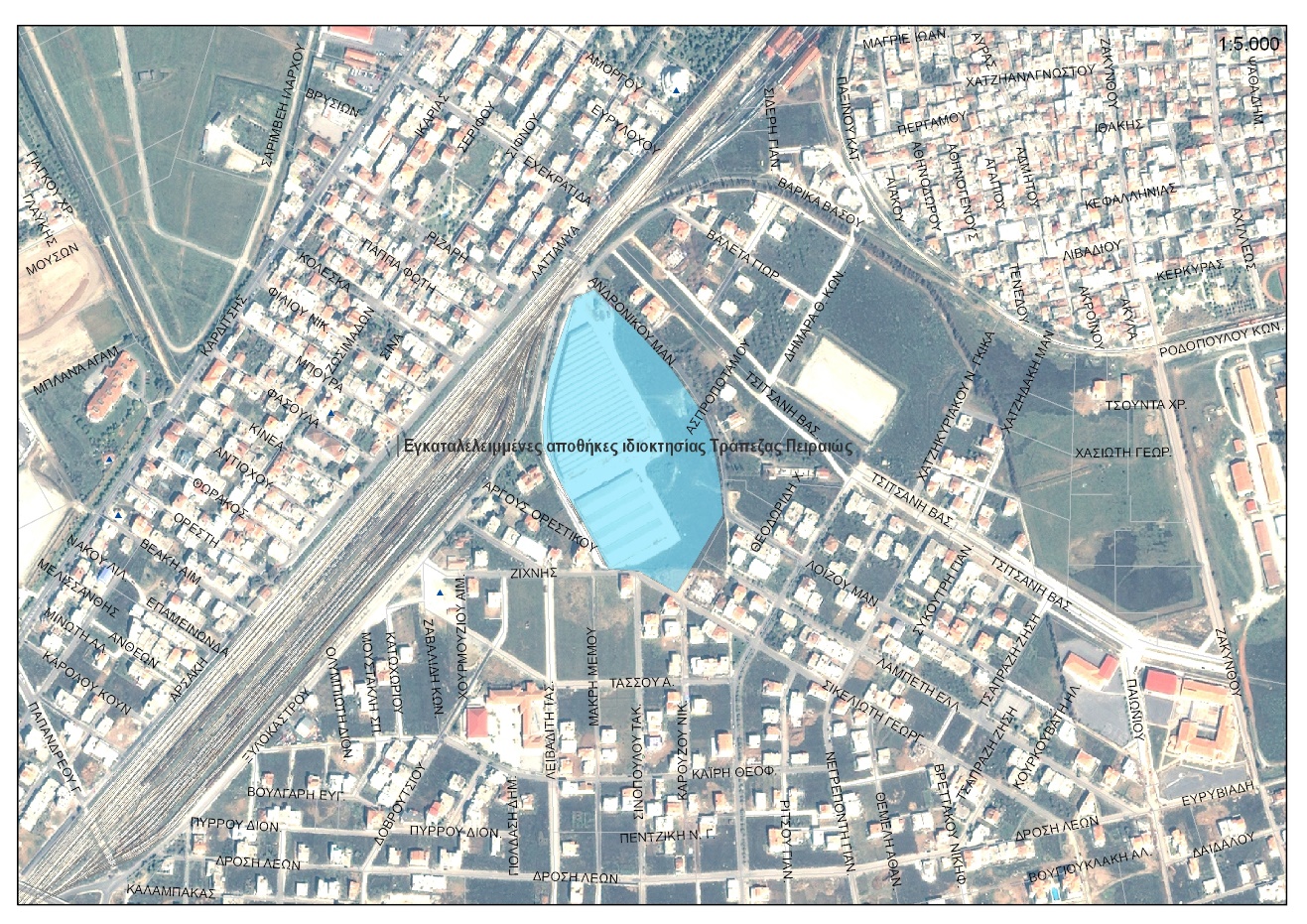 Αφορά σε έκταση 45 περίπου στρ. ιδιοκτησίας της Τράπεζας Πειραιώς στην συνοικία Νέα Πολιτεία με εγκαταλειμμένες αποθήκες αγροτικών προϊόντων. Αφενός αποτελεί εστία ρύπανσης και αφετέρου δυνητικό χώρο συγκέντρωση περιθωριακών κοινωνικών ομάδων, που εντάσσεται σε ευρύτερη περιοχή όπου το οικιστικό απόθεμα είναι καινούργιο με μεσοϋψηλό εισοδηματικό επίπεδο. Ο δήμος έχει ήδη πραγματοποιήσει επαφές με τον Δικαιούχο για την πολεοδόμηση της περιοχής. Περιοχή Ποταμόπολη συνοικία Φιλιππούπολης (Π3)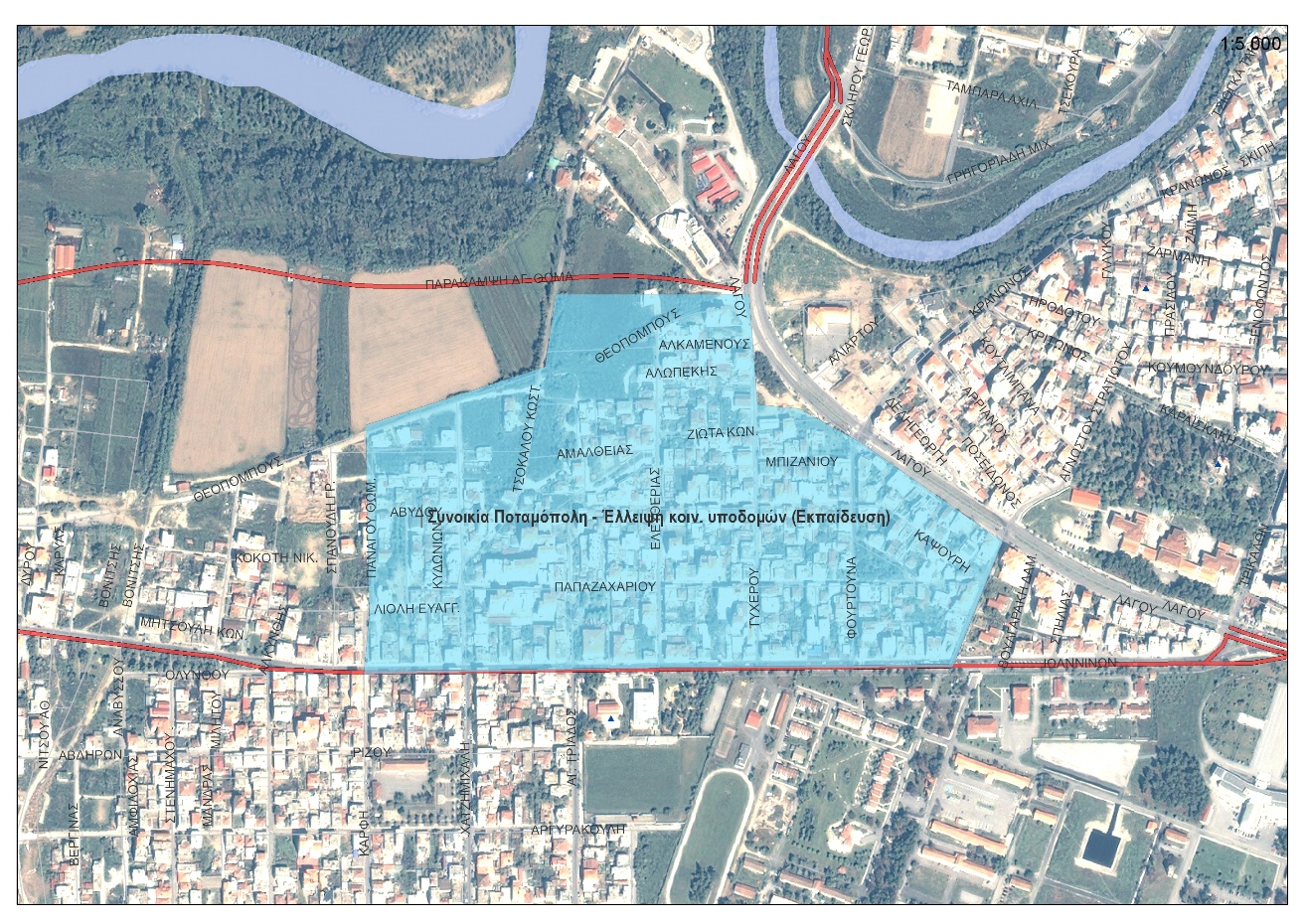 Αναφέρεται σε τμήμα της συνοικίας Φιλιππούπολης που εφάπτεται στις οδούς Ιωαννίνων και Λαγού με ζητήματα πολεοδομικής απομόνωσης, έλλειψης κοινόχρηστών χώρων αλλά κυρίως σχολικού εξοπλισμού.Εγκαταλελειμμένες εγκαταστάσεις ((στρατιωτικό πρατήριο) (Π4)Πρόκειται για κτήριο στη συμβολή των οδών Παπακυριαζή και 28ης Οκτωβρίου στο οποίο στεγάζονταν το Στρατιωτικό Πρατήριο. Τα τελευταία χρόνια έχει εγκαταλειφθεί. Βρίσκεται πολύ κοντά στο κέντρο της πόλη (Πλατεία Ταχυδρομείου)Υπαίθριο παρκινγκ βαρέων οχημάτων (Π5)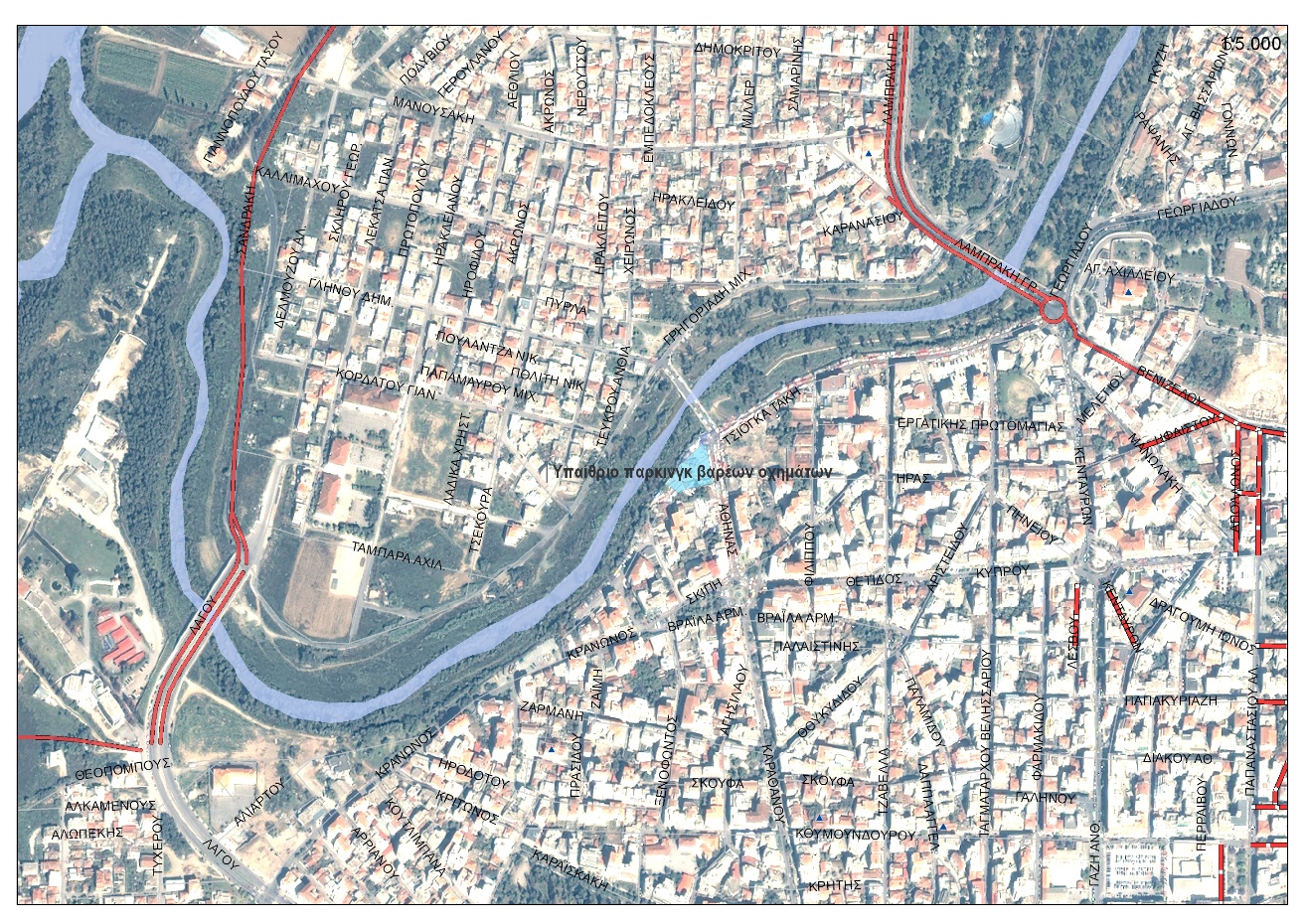 Βρίσκεται στην συμβολή των οδών Καλλιθέας και Αθήνας, πλησίον γέφυρας του ποταμού Πηνειού. Συγκεντρώνει περιθωριακά στοιχεία και άστεγους και αντιμετωπίζει πρόβλημα ρύπανσης.Οδός Μανουσάκη (Π6)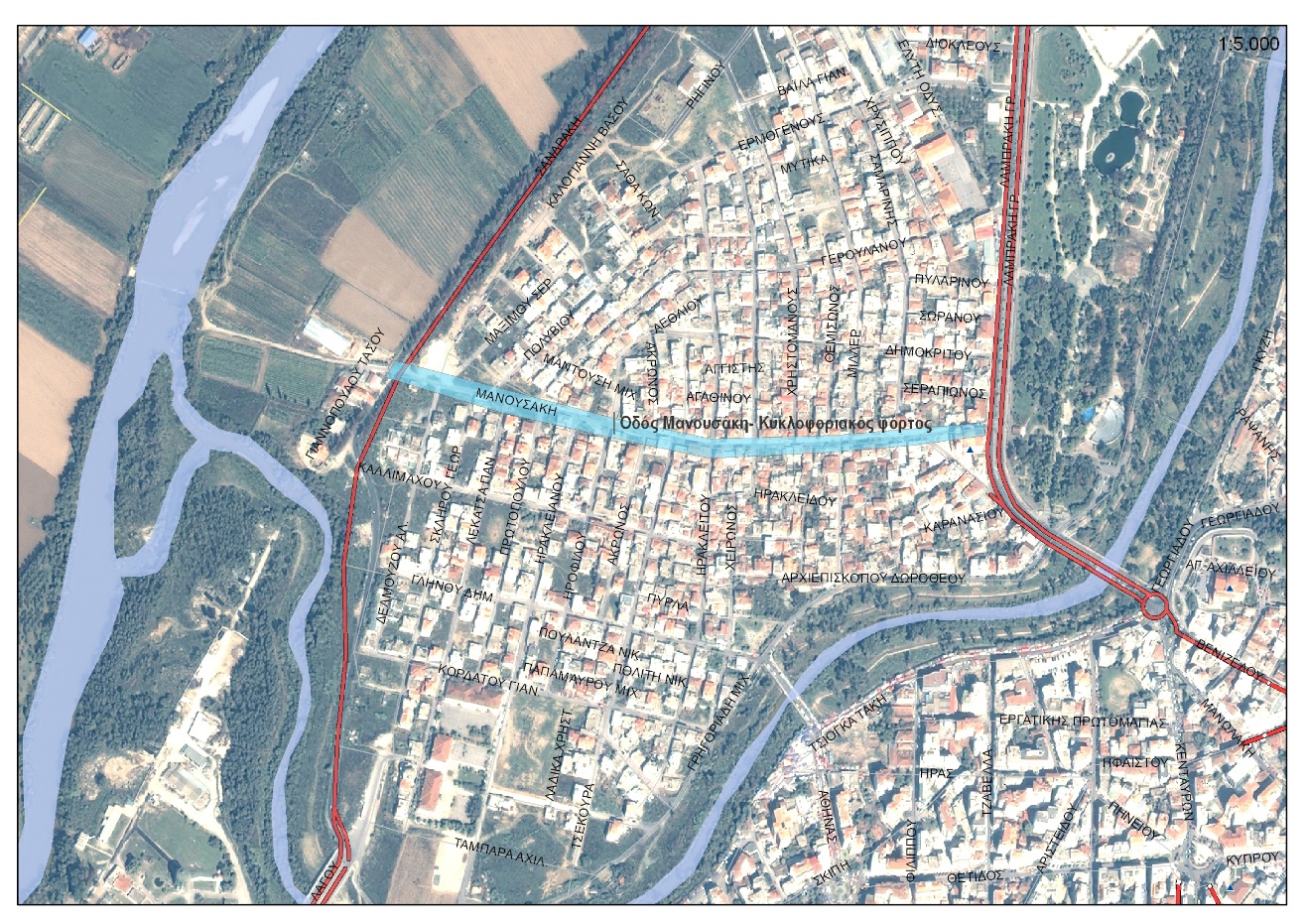 Αποτελεί το δρόμο με το μεγαλύτερο φόρτο στη συνοικία του Ιπποκράτη. Είναι διπλής κατεύθυνσης ενώ τα γεωμετρικά της χαρακτηριστικά δεν μπορούν να υποστηρίξουν το ρόλο της συλλεκτήριας οδού που της έχει αποδοθεί. Πρέπει να σημειωθεί ότι δεν υπάρχει προφανής εναλλακτικός δρόμος που θα μπορούσε να την αποφορτίσει, χωρίς δομική αναμόρφωση του ευρύτερου οδικού δικτύου.Έκταση παλαιού ΙΚΑ (Π7)Έχει αναφερθεί στο θύλακα Ε1Υποσταθμός ΔΕΗ (Π8)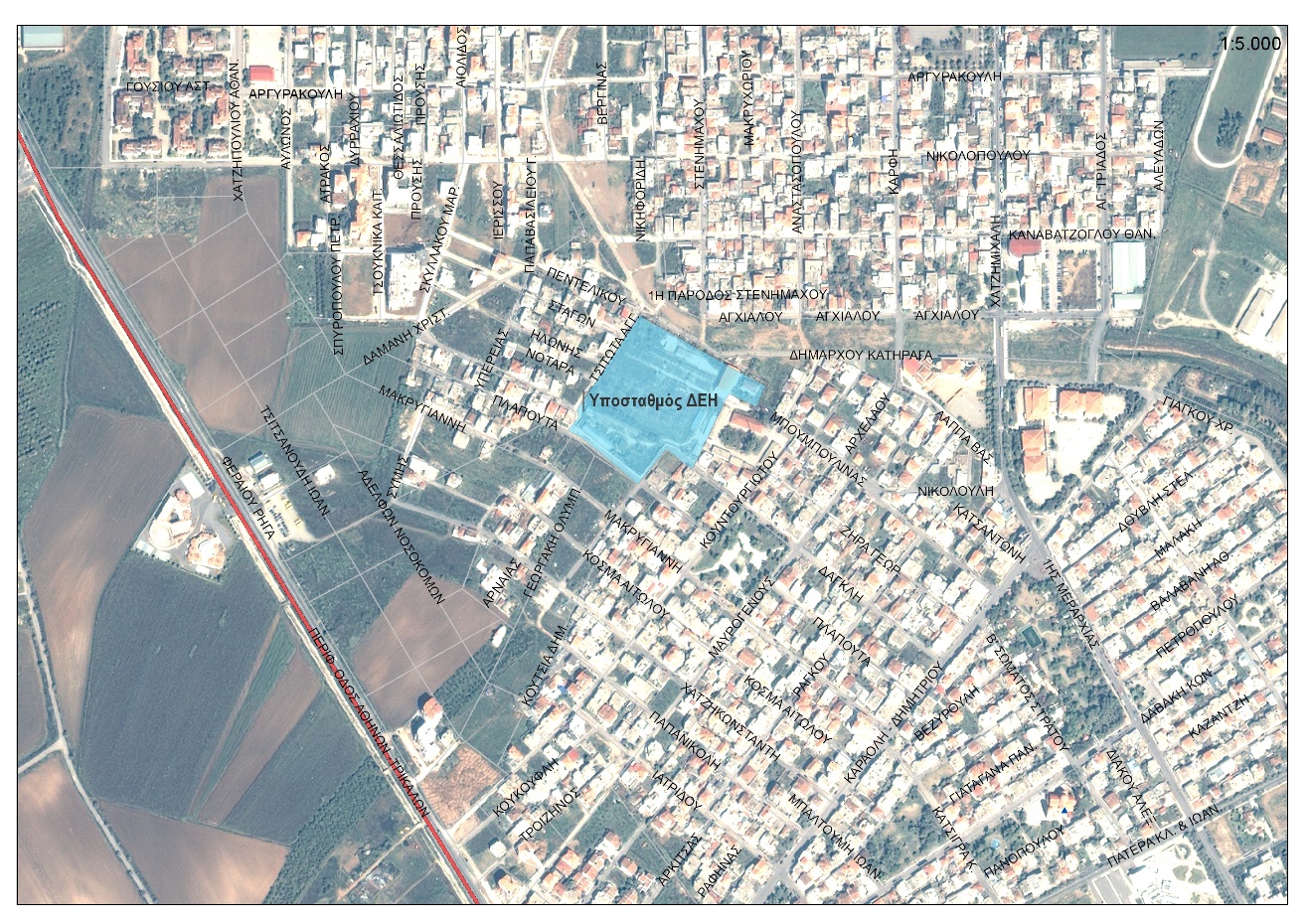 Βρίσκεται στη συνοικία του Λειβαδακίου εντός κατοικημένης περιοχής και καταλαμβάνει έκταση περίπου 20 στρ. Οδός Λαμπράκη (Φ1)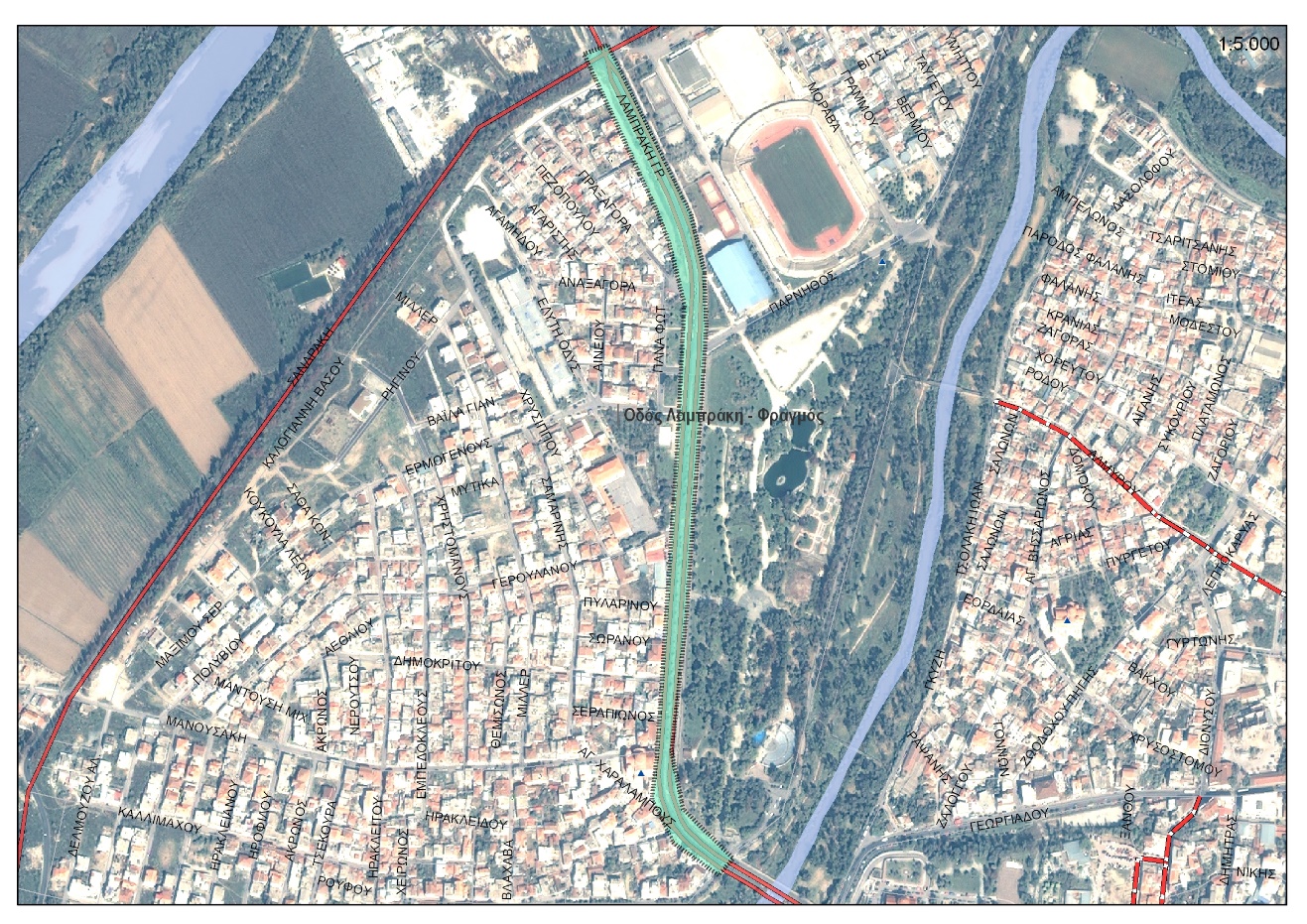 Φραγμός στον οικιστικό ιστό, με μεγάλους φόρτους και περιορισμένες διαβάσεις πεζών.12	Οδός Βόλου-Φραγμός/Φόρτος (Φ2)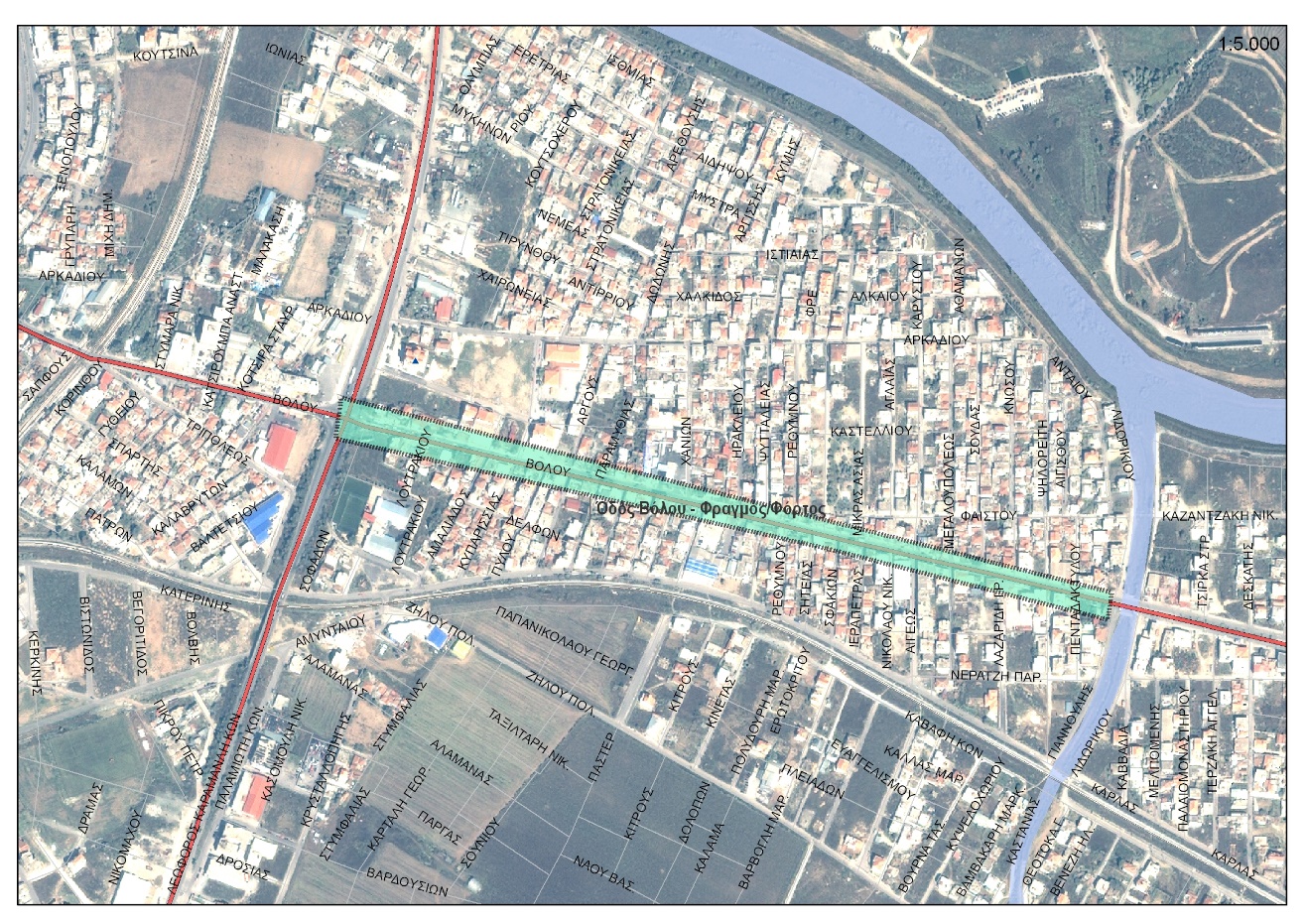 Φραγμός στον οικιστικό ιστό, με μεγάλους φόρτους και περιορισμένες διαβάσεις πεζών.ΠΕΟ-Φραγμός/Φόρτος (Φ3)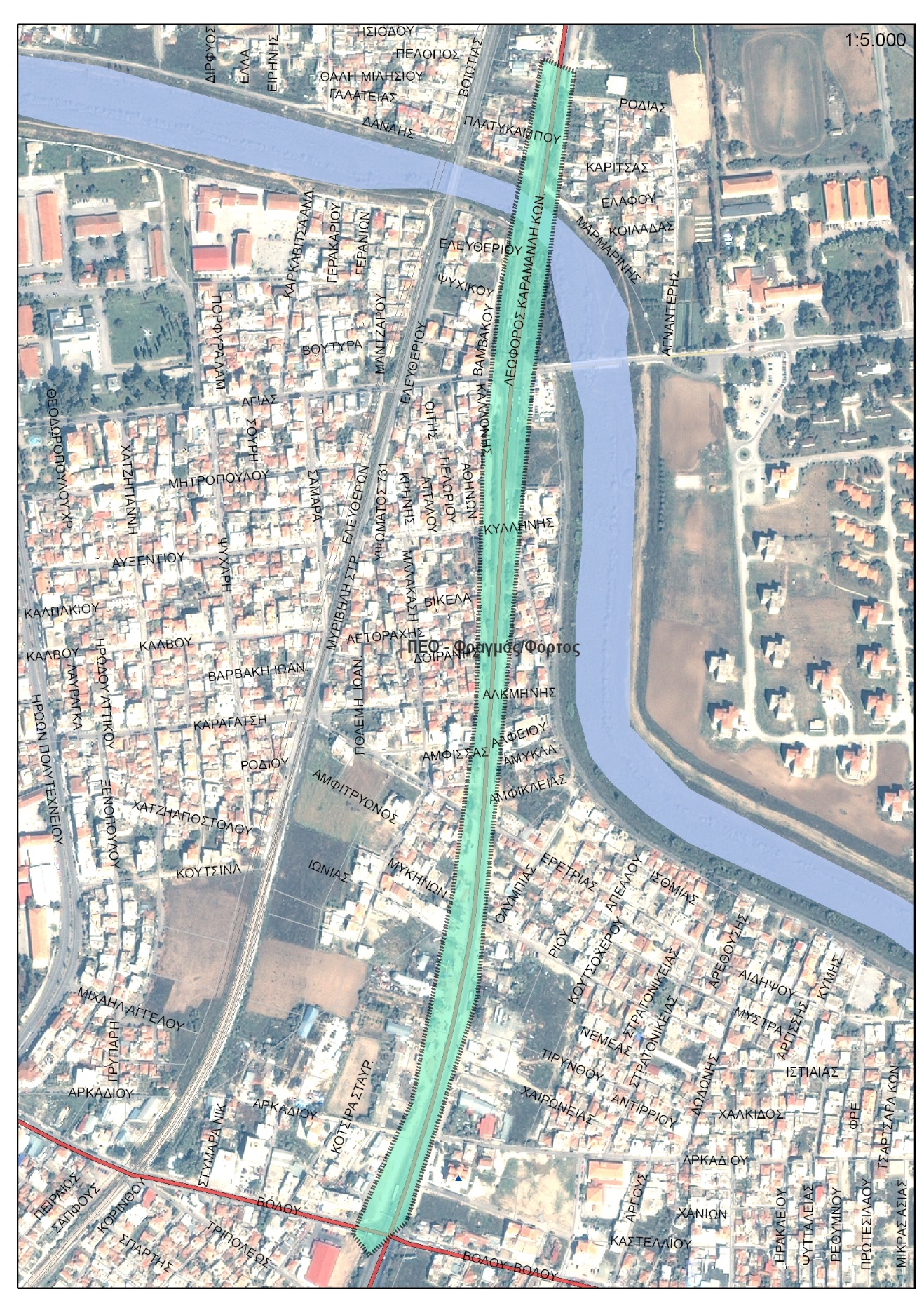 Φραγμός στον οικιστικό ιστό, με μεγάλους φόρτους και περιορισμένες διαβάσεις πεζών.Ανθούπολη – Φραγμός (Φ4)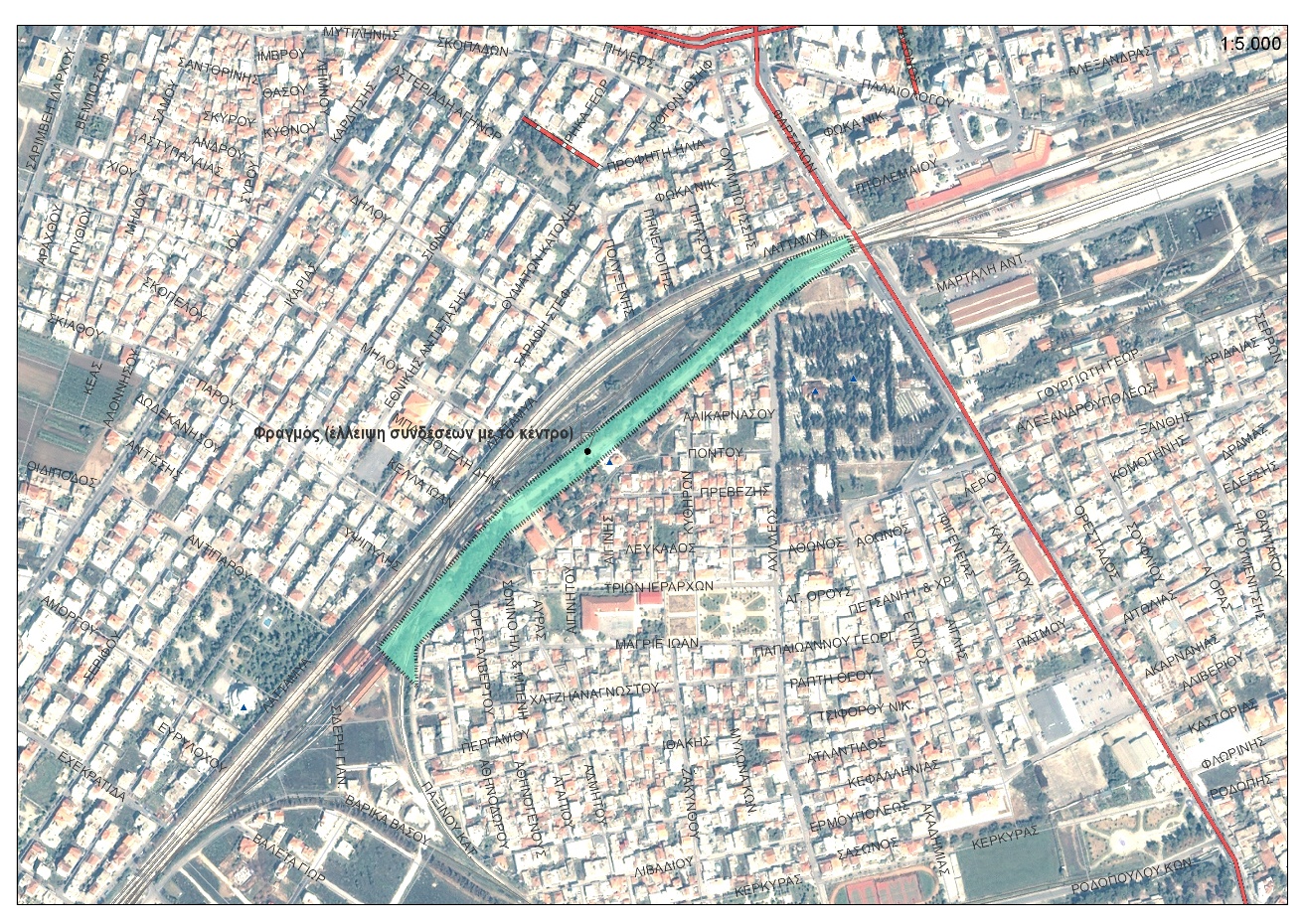 Φραγμός στον οικιστικό ιστό, με μεγάλους φόρτους και περιορισμένες διαβάσεις πεζών.13	Οδός Καρδίτσης - Φραγμός/Φόρτος (Φ5)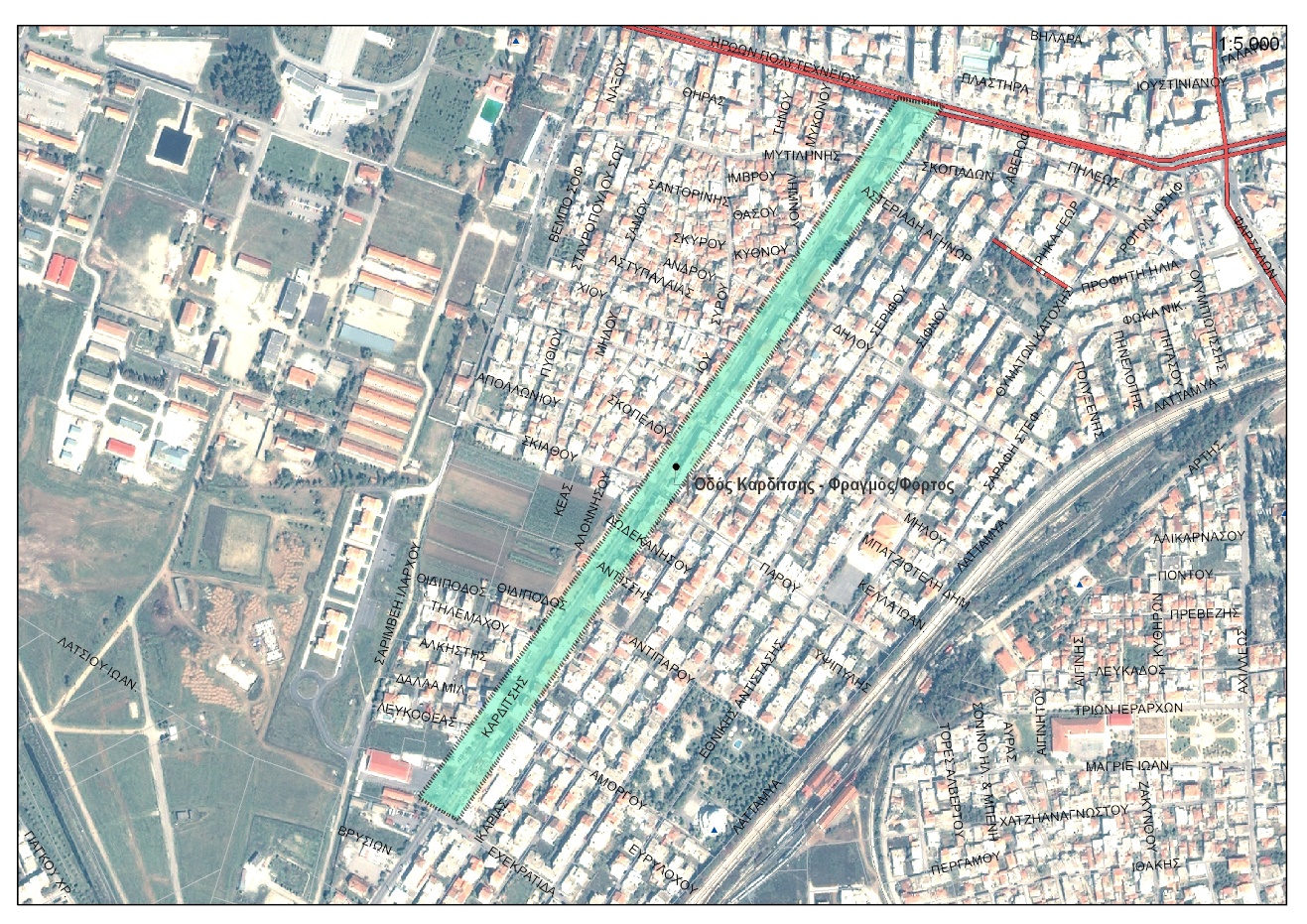 Φραγμός στον οικιστικό ιστό, με μεγάλους φόρτους και περιορισμένες διαβάσεις πεζών.Γενικό πλαίσιο υλοποίησης του ΣΟΑΠ-Μηχανισμός εφαρμογήςΤο πλαίσιο εφαρμογής του ΣΟΑΠ αποτελεί κρίσιμο ζήτημα, όπως έχει γίνει σαφές σε διάφορα σημεία του παρόντος. Πρόκειται για ζήτημα που θα εξεταστεί ουσιαστικά στο επόμενο στάδιο. Ωστόσο, κρίνεται σκόπιμο να αναφερθούν εδώ ορισμένα σημεία που έχουν ιδιαίτερη σημασία, και ενίοτε παραμένουν ανοικτά.Η παρακολούθηση της εφαρμογής του ΣΟΑΠ ανήκει, σύμφωνα με το ν. 2742/99, στο Δήμο Λαρισαίων. Ο σχετικός μηχανισμός θα περιλαμβάνει συνεχές monitoring τόσο της εφαρμογής του ΣΟΑΠ όσο και της περιοχής παρέμβασης, και διαδικασία αξιολόγησης και ανάδρασης προς το πρόγραμμα (ΣΟΑΠ)Η λειτουργία στο Δήμο Λαρισαίων υπηρεσίες διαχείρισης των δράσεων του ΣΟΑΠ που θα ενταχθούν σε ΒΑΑ του ΠΕΠ Θεσσαλίας είναι ανοικτό ζήτημα, που έχει και τεχνικές και πολιτικές διαστάσεις. Θα εξεταστεί αργότερα, αλλά σχετική απόφαση πρέπει να ληφθεί σχετικά γρήγορα, γιατί θα απαιτηθούν διάφορες διαδικασίες συγκρότησης και ωρίμανσης.Ανοικτό ζήτημα είναι η διαχείριση δράσεων του ΣΟΑΠ που θα χρηματοδοτηθούν από επενδυτικές προτεραιότητες του ΠΕΠ Θεσσαλίας που δεν αφορούν τις ΒΑΑ (αλλά ως προς τις οποίες συγκεκριμένες δράσεις θα είναι επιλέξιμες) καθώς και από άλλα Επιχειρησιακά Προγράμματα του ΕΣΠΑ 2014-2020, θα γίνει από τον προηγούμενο μηχανισμό (εφόσον αυτός υπάρξει).Προτείνεται η λειτουργία μόνιμης Επιτροπής διαβούλευσης και κοινωνικού ελέγχου, που θα λειτουργεί σε όλη τη διάρκεια της εφαρμογής του ΣΟΑΠ, και θα στελεχωθεί με εκπροσώπους φορέων του ευρύτερου δημόσιου, του κοινωνικού και του ιδιωτικού τομέα. Αναλυτικό πρόγραμμα δράσεων με τεχνικά δελτία ΠρολεγόμεναΤο παρόν περιλαμβάνει αναλυτικά σχέδια δράσης για όλα τις δράσεις του ΣΟΑΠ.Το περιεχόμενο των επιμέρους τμημάτων των σχεδίων είναι γενικά προφανές. Σημειώνονται ωστόσο τα εξής:Στη γραμμή «Εξυπνη πόλη»’ επισημαίνονται οι δράσεις που περιλαμβάνονται υποδράσεις που παραπέμπουν στην έννοια της έξυπνης πόλης (δεν περιορίζονται μόνο σε μια δράση αλλά διαχέονται σε μεγάλο αριθμό δράσεων του ΣΟΑΠ)Οι «φορείς εφαρμογής» είναι, κατά περίπτωση, τελικοί δικαιούχοι (για χρηματοδοτήσεις από το ΕΣΠΑ) ή επισπεύδοντες της εφαρμογής.Στο τμήμα «Χρηματοδότηση»:Η ένδειξη ΠΕΠ/ΒΑΑ αναφέρεται σε επενδυτικές προτεραιότητες του ΠΕΠ Θεσσαλίας που ρητώς προσδιορίζονται ως επιλέξιμες για παρεμβάσεις βιώσιμης αστικής ανάπτυξης. Η ένδειξη ΠΕΠ/άλλο αναφέρεται στις λοιπές επενδυτικές προτεραιότητες του ΠΕΠ Θεσσαλίας.Η διαφορά μεταξύ «ιδιωτικής» (χρηματοδότησης) και «αυτοχρηματοδότησης» συνίσταται στο ότι η πρώτη αναφέρεται σε ίδια συμμετοχή ιδιωτικών πόρων (μόχλευση) ενώ η δεύτερη σε ενδεχόμενα έσοδα από την εφαρμογή της δράσης (ή κάποιων υποδράσεων).Πέραν των αναφερόμενων πηγών χρηματοδότησης, ορισμένες από τις δράσεις του ΣΟΑΠ ενδέχεται να χρηματοδοτηθούν από λοιπές Ευρωπαϊκές Πηγές/Πόρους και Όργανα, όπως π.χ. από Ευρωπαϊκά Διαπεριφερειακά/Διακρατικά Προγράμματα, Ευρωπαϊκά Προγράμματα σχετικά με την Καινοτομία ή την Επιχειρηματικότητα, από Ευρωπαϊκά πρόσθετα χρηματοδοτικά εργαλεία, κλπ.Δράσεις του ΣΟΑΠ1 Ενέργειες για την κοινωνική ενσωμάτωση ευπαθών ομάδων του πληθυσμού2 Εφαρμογή εθνικής στρατηγικής για τους Ρομά3 Στήριξη νέων μορφών κοινωνικής οικονομίας και εθελοντισμού4 Ειδικές δράσεις για αντιμετώπιση της ακραίας φτώχειας5 Ενέργειες ενεργού γήρανσης6 Βελτίωση υπηρεσιών και υποδομών περίθαλψης και πρόνοιας και κοινωνικής φροντίδας7 Βελτίωση υποδομών και υπηρεσιών πρωτοβάθμιας και δευτεροβάθμιας εκπαίδευσης8 Ενέργειες δια βίου μάθησης και ευαισθητοποίησης9 Οριζόντια μέτρα για την αντιμετώπιση της ανεργίας10 Διαχείριση θεμάτων που συνδέονται με τις ροές προσφύγων και τους μετανάστες11 Ενέργειες για την ένταξη στην οικονομική δραστηριότητα ευπαθών ομάδων του πληθυσμού12 Επαγγελματική εκπαίδευση και κατάρτιση13 Αναδιάρθρωση της οικονομικής βάσης της πόλης στην κατεύθυνση της έξυπνης εξειδίκευσης14 Ενισχύσεις προς τις ιδιωτικές επιχειρήσεις μέσω του Αναπτυξιακού Νόμου και ειδικές ενισχύσεις στη Λάρισα ως «πόλης σε κρίση»15 Οριζόντια ενίσχυση των ΜΜΕ 16 Ειδικά μέτρα στήριξης του εμπορίου και του μικρο-εμπορίου17 Οριζόντια ενίσχυση της επιχειρηματικότητας και της καινοτομίας 18 Παρεμβάσεις προώθησης συστάδων επιχειρήσεων και επιχειρηματικές διαδρομές 19 Βελτίωση διαχείρισης απορριμμάτων και καθαριότητας πόλης20 Βιώσιμη διαχείριση νερού και υγρών αποβλήτων21 Αντιμετώπιση ηχορρύπανσης22 Αντιμετώπιση οπτικής ρύπανσης 23 Πράσινες ταράτσες-Κατακόρυφοι κήποι24 Ενέργειες για αναζωογόνηση των πάρκων και μεγάλων πράσινων χώρων25 Προσαρμογή στην κλιματική αλλαγή26 Μετακίνηση σημαντικών φορέων του δημοσίου τομέα στη Λάρισα27 Αισθητική–λειτουργική αναβάθμιση της πόλης με άμεσες παρεμβάσεις28 Δημιουργία Προδιαγραφών και Οδηγού για παρεμβάσεις στο δημόσιο χώρο29 Αναμόρφωση πεζοδρομίων και υφιστάμενων πεζοδρόμων30 Επέκταση δικτύου κίνησης πεζών31 Αναβάθμιση ή δημιουργία πλατειών και κοινόχρηστων χώρων32 Μέτρα και ενέργειες για καλύτερη πληροφόρηση στην πόλη33 Οικονομικά εργαλεία εφαρμογής πολεοδομικού σχεδιασμού34 Πολεοδομικές εφαρμογές, παρεμβάσεις ρυμοτομίας, ενοποίηση ακαλύπτων χώρων35 Πολιτιστικές υποδομές και υπηρεσίες36 Πολιτιστικές διαδρομές και ενοποίηση αρχαιολογικών και πολιτιστικών χώρων37 Αθλητικές υποδομές και δραστηριότητες άσκησης πληθυσμού38 Βελτίωση του θεσμικού πλαισίου προστασίας και χρήσης των διατηρητέων κτηρίων39 Δράσεις για τα εγκαταλελειμμένα κτήρια40 Αξιοποίηση ακινήτων του δημόσιου τομέα41 Αξιοποίηση ιδιωτικών ακινήτων στη Λάρισα 42 Στήριξη αγοράς ακινήτων και μέτρα στεγαστικής πολιτικής43 Επέκταση δικτύου ροής ποδηλάτων44 Αναδιοργάνωση οδικού δικτύου σε μη ακτινικό 45 Διαχείριση της Στάθμευσης46 Προώθηση-διευκόλυνση των μέσων μαζικής μεταφοράς47 Κέντρο Διαχείρισης Κυκλοφορίας - ITS - Ευφυείς Μεταφορές48 Εκσυγχρονισμός μεταφοράς ενέργειας και βελτίωση της ενεργειακής αποδοτικότητας-Σχέδιο Δράσης για τη Βιώσιμη Ενέργεια49 Προώθηση ΑΠΕ50 Βελτίωση ψηφιακών υποδομών 51 Ασφάλεια και αντιμετώπιση της παραβατικότητας 52 Βελτίωση θεσμικής και διαχειριστικής ικανότητας Δήμου Λάρισας53 Τεχνική Υποστήριξη ΕφαρμογήςΠρόταση διαμόρφωσης δεικτών και παραμέτρων για την αποτύπωση της δυναμικής της περιοχής παρέμβασης και την αξιολόγηση του ΣΟΑΠΗ πρόταση διαμόρφωσης δεικτών για την παρακολούθηση και αξιολόγηση του ΣΟΑΠ θα βασιστεί στο σύστημα δεικτών του ΕΣΠΑ 2014-2020, τους δείκτες της Habitat Agenda, τους δείκτες του προγράμματος Urban Audit, και τους δείκτες του Περιφερειακού Πλαισίου Χωροταξικού Σχεδιασμού και Αειφόρου Ανάπτυξης Θεσσαλίας. Η συγκεκριμένη πρόταση θα γίνει στο επόμενο στάδιο, στο πλαίσιο του αναλυτικού προγράμματος δράσης.ΒιβλιογραφίαEconomou D. , Petrakos G. , and Psycharis Y. (2004) “Urban Policy in Greece”, in Leo van der Berg and Jan van der Meer (2004) National Urban Policies in the European Union, Aldershot: Ashgate. Economou D. 1997. “The impact of the First Community Support Framework for the Greece”, European Urban and Regional Studies, vol. 4, No 1: 71-76European Commission, Expert Group on the Urban Environment. Working Group: Measuring, Monitoring and Evaluation in Local Sustainability/ Ambiente Italia, 2001. “Towards a Local Sustainability Profile- European Common Indicators”, METHODOLOGY SHEETS for testing phase 2001-02.European Commission/ Eurostat, 2004. Urban Audit Methodological Handbook. Eurostat Methods and Nomenclatures. Theme 1, General Statistics.Eurostat (2012) Statistics in focus, ‘Crime and Criminal Justice, 2006-2009’. Διαθέσιμο στο http://epp.eurostat.ec.europa.eu/cache/ITY_OFFPUB/KS-SF-12-006/EN/KS-SF-12-006-EN.PDFhttp://humangrid.gr (πρόσβαση 6/13)http://www.vrisko.gr/dir/trapezes/athina/ (πρόσβαση 7/13)UN Habitat (2009), “Urban Indicators Guidelines “Better Information, Better Cities” Monitoring the Habitat Agenda and the Millennium Development Goals- Slums Target. July.Δαφέρμος, Γ. , Θεοφιλάκου, Α. , Μαυροδημητράκης, Χ. και Τσακλόγλου, Π. (2008). Η Φτώχεια στην Ελλάδα: Ομοιότητες και Διαφορές Χρησιμοποιώντας Εναλλακτικές Μεθοδολογικές Προσεγγίσεις, Μελέτη 1, Παρατηρητήριο Οικονομικών και Κοινωνικών Εξελίξεων, Ινστιτούτο Εργασίας ΓΣΕΕ. Δήμος Λαρισαίων 2013 Αίτηση για το Ευρωπαϊκό Βραβείο Πράσινης Πρωτεύουσας 2016. ΛάρισαΕθνικό Κέντρο Δημόσιας Διοίκησης & Αυτοδιοίκησης [ΕΚΔΔΑ], 2011 Ιούλιος. «Έκθεση Πολιτικής/ Συμπεράσματα και Προτάσεις. Καινοτόμο Εργαστήρι ΑΘΗΝΑ: Πόλη σε Κρίση» Εθνικό Κέντρο Κοινωνικών Ερευνών (2013), Πανόραμα Απογραφικών Δεδομένων 1991-2001Εθνικός Οργανισμός Παροχής Υπηρεσιών Υγείας, Επίσημη ιστοσελίδα, <URL: http://www.eopyy.gov.gr > (πρόσβαση 5/2013)Ελληνική Αστυνομία, Επίσημη ιστοσελίδα, <URL: http://www.astynomia.gr/index.phpoption=ozo_content&perform=view&id=18342&Itemid=52&lang=&lang= > [πρόσβαση 30/05/2013]Ελληνική Στατιστική Αρχή (EΛΣΤΑΤ), Επίσημη ιστοσελίδα, <URL: www.statistics.gr > [πρόσβαση Απρίλιος και Μάιος 2013]Ελληνική Στατιστική Αρχή (ΕΛ.ΣΤΑΤ), 2013 «Στοιχεία απογραφής κτηρίων (2000)» Ελληνική Στατιστική Αρχή (ΕΛ.ΣΤΑΤ), 2013 «Στοιχεία απογραφής πληθυσμού για τα έτη 1991, 2001, 2011» Διαθέσιμα στο <URL: http://www.statistics.gr/portal/page/portal/ESYE/PAGE-themesp_param=A1602&r_param=SAM05&y_param=2001_00&mytabs=0Ελληνική Στατιστική Αρχή (ΕΛ.ΣΤΑΤ), 2013 «Τριμηνιαία δελτία τύπου έρευνας εργατικού δυναμικού για το 2012», Διαθέσιμα στο <URL: http://www.statistics.gr/portal/page/portal/ESYE/PAGE-themesp_param=A0101Ζιακούλη, Μ. (2013) «Ο ρόλος του πολεοδομικού σχεδιασμού στην αντιμετώπιση του αστικού φόβου και της εγκληματικότητας», Διπλωματική εργασία, Τμήμα Μηχανικών Χωροταξίας, Πολεοδομίας και Περιφερειακής Ανάπτυξης, Βόλος: Πανεπιστήμιο ΘεσσαλίαςΙΝΕ 2010 Εμπειρική προσέγγιση της απόλυτης φτώχειας στην Ελλάδα. ΙΝΕ ΑθήναΚαλογήρου κά. 2011 Χωρικές Ανισότητες Εισοδήματος, Ανάπτυξης, και Φτώχειας στην Ελλάδα, ΚΙ Ι. Λάτση, ΑθήναΚαλογήρου Στ. κά. 2011. Χωρικές ανισότητες εισοδήματος, ανάπτυξης και φτώχειας στην Ελλάδα. Κοινωφελές Ιδρυμα Ι. Σ. Λάτση, ΑθήναΚέντρα Εξυπηρέτησης Πολιτών, Επίσημη ιστοσελίδα, URL:http://www.kep.gov.gr/portal/page/portal/kep/kepfind> (πρόσβαση 5/2013)ΚΕΠΥΟ, Γενική Διεύθυνση (2009) « Γεωγραφική κατανομή εισοδήματος φυσικών προσώπων οικονομικού έτους 2009 - κατά ταχυδρομικό κώδικα»Λαμπρινίδης Γ. κά. , 2010, Εμπειρική προσέγγιση της απόλυτης φτώχειας στην Ελλάδα: Οι ανάγκες για κατοικία, διατροφή, ένδυση, υπόδηση, μεταφορά, ΙΝΕ, Αθήνα. μελέτη 5.Λαμπρινίδης, Γ. , Μανιάτης, Θ. , Βρυνιώτη, Β. και Παπαδοπούλου, Μ. (2009). Μια Προσέγγιση της Φτώχειας στην Ελλάδα στη Βάση των Αντικειμενικών Αναγκών, ΠΑΦ-ΕΑΚ, Πόρισμα 2008, κεφ. 6, διαθέσιμο στο: http://poverty. gr/el/ porisma2008Οικονομική & Κοινωνική Επιτροπή [ΟΚΕ], 2012. ««Γνώμη Πρωτοβουλίας της ΟΚΕ με Θέμα: «Αντιμετώπιση των Προβλημάτων του Κέντρου της Αθήνας»».Οικονόμου Δ. , Πετράκος Γ. 1999. Η ανάπτυξη των Ελληνικών πόλεων. Διεπιστημονικές προσεγγίσεις αστικής ανάλυσης και πολιτικής. Πανεπιστημιακές Εκδόσεις Θεσσαλίας-Εκδόσεις Gutenberg, ΒόλοςΟικονόμου Δ. 2004 «Αστική Αναγέννηση και Πολεοδομικές Αναπλάσεις», Τεχνικά Χρονικά, Μάιος-Ιούνιος 2004Οικονόμου Δ. 2004 «Αστική Αναγέννηση και Πολεοδομικές Αναπλάσεις», Τεχνικά Χρονικά, Μάιος-Ιούνιος 2004: Οικονόμου Δ., Πετράκος Γ. 1999. Η ανάπτυξη των Ελληνικών πόλεων. Διεπιστημονικές προσεγγίσεις αστικής ανάλυσης και πολιτικής. Πανεπιστημιακές Εκδόσεις Θεσσαλίας-Εκδόσεις Gutenberg, ΒόλοςΠεριφέρεια Θεσσαλίας/ΕΥΔΕΠ 2015 ΕΡΩΤΗΜΑΤΟΛΟΓΙΟ ΣΧΕΔΙΑΣΜΟΥ ΠΑΡΕΜΒΑΣΕΩΝ «ΠΡΟΩΘΗΣΗΣ ΤΗΣ ΚΟΙΝΩΝΙΚΗΣ ΕΝΤΑΞΗΣ ΚΑΙ ΚΑΤΑΠΟΛΕΜΗΣΗ ΤΗΣ ΦΤΩΧΕΙΑΣ ΚΑΙ ΤΩΝ ΟΠΟΙΩΝΔΗΠΟΤΕ ΔΙΑΚΡΙΣΕΩΝ». ΛάρισαΠετράκος Γ. , Οικονόμου Δ. 1999. «Διεθνοποίηση και διαρθρωτικές αλλαγές στο Ευρωπαϊκό σύστημα αστικών κέντρων», στο: Οικονόμου Δ. , Πετράκος Γ. Η ανάπτυξη των Ελληνικών πόλεων. Διεπιστημονικές προσεγγίσεις αστικής ανάλυσης και πολιτικής. Πανεπιστημιακές Εκδόσεις Θεσσαλίας-Εκδόσεις Gutenberg, Βόλος: 13-44Πηγές στο ΔιαδίκτυοΧάλαρης Γ. (1997) Κέντρα και επιτελικές λειτουργίες στις σύγχρονες μητροπόλεις, ΤΟΠΟΣ, τεύχος 13, σελ. 77-100. Επενδυτική προτεραιότηταΑξονας ΠΕΠΣχέση με ΟΧΕ6e - Ανάληψη δράσης για τη βελτίωση του αστικού περιβάλλοντος, την ανάπλαση των πόλεων, την αναζωογόνηση και την απολύμανση των υποβαθμισμένων περιβαλλοντικά εκτάσεων (συμπεριλαμβανομένων των προς ανασυγκρότηση περιοχών), τη μείωση της ατμοσφαιρικής ρύπανσης και την προώθηση μέτρων για τον περιορισμό του θορύβου3Θα επιλεγούν πράξεις που υποστηρίζουν: …• Συμμόρφωση με υπάρχοντα σχέδια (πολεοδομικά, διαχειριστικά, ενεργειακά) • Ολοκληρωμένου χαρακτήρα παρεμβάσεις7b - Ενίσχυση της περιφερειακής κινητικότητας μέσω της σύνδεσης δευτερευόντων και τριτευόντων κόμβων με τις υποδομές ΔΕΔ-Μ, περιλαμβανομένων των πολυτροπικών κόμβων4ΟΧΕ (,,,έργα που αφορούν σε βελτίωση και εκσυγχρονισμό τμημάτων του εν λόγω οδικού δικτύου (π.χ. βελτίωση των γεωμετρικών ή/και τεχνικών χαρακτηριστικών των οδών, κατασκευή κόμβων, γέφυρες, σημάνσεις, ηλεκτροφωτισμό κ.α.) σε περιοχές οι οποίες εντάσσονται σε ΟΧΕ)8iii - Αυτοαπασχόληση, επιχειρηματικότητα και δημιουργία νέων επιχειρήσεων, και ειδικά καινοτόμων πολύ μικρών, μικρών και μεσαίων επιχειρήσεων2ακατά προτεραιότητα8v - Προσαρμογή των εργαζομένων, των επιχειρήσεων και των επιχειρηματιών στις αλλαγές2αή και των χωρικών επενδύσεων9b - Παροχή στήριξης για τη φυσική, οικονομική και κοινωνική αναζωογόνηση υποβαθμισμένων κοινοτήτων εντός αστικών και αγροτικών περιοχών2βΟΧΕ9c - Παροχή στήριξης για κοινωνικές επιχειρήσεις2βαυξημένη προτεραιότητα στην επιλογή θα δίδεται σε πράξεις που συμβάλουν στην επίτευξη στόχων που συμπεριλαμβάνονται σε διατυπωμένες εθνικές, περιφερειακές ή τοπικές στρατηγικές που αφορούν στην υπόψη επενδυτική προτεραιότητα9d - Πραγματοποίηση επενδύσεων στο πλαίσιο στρατηγικών τοπικής ανάπτυξης με πρωτοβουλία των τοπικών κοινοτήτων CLLD2βαυξημένη προτεραιότητα στην επιλογή θα δίδεται σε πράξεις που συμβάλουν στην επίτευξη στόχων που συμπεριλαμβάνονται σε διατυπωμένες εθνικές, περιφερειακές ή τοπικές στρατηγικές που αφορούν στην υπόψη επενδυτική προτεραιότηταΘετικάΘετικάΘετικάΑρνητικάΑρνητικάΑρνητικάΟυδέτερα ή μεικτά στοιχείαΠΕΑΚΟυδέτερα ή μεικτά στοιχείαΥΠΕΡΤΟΠΙΚΟΣ ΡΟΛΟΣΥΠΕΡΤΟΠΙΚΟΣ ΡΟΛΟΣΥΠΕΡΤΟΠΙΚΟΣ ΡΟΛΟΣΥΠΕΡΤΟΠΙΚΟΣ ΡΟΛΟΣΥΠΕΡΤΟΠΙΚΟΣ ΡΟΛΟΣΥΠΕΡΤΟΠΙΚΟΣ ΡΟΛΟΣΥΠΕΡΤΟΠΙΚΟΣ ΡΟΛΟΣΥπαρξη θυλάκων με εντονότερα των μέσων προβλήματα, αλλά πολλά προβλήματα διαχέονται στο σύνολο του οικιστικού χώρου1Σημαντική για τα ελληνικά δεδομένα πόλη, με ισχυρή περιφερειακή και δυνητικά διαπεριφερειακή επιρροή1Η μεγάλη περιοχή επιρροής σημαίνει ότι τα προβλήματα της Λ. επιδρούν αρνητικά και σε εκτεταμένες ευρύτερες γεωγραφικές ενότητες1Αδύναμος διεθνής ρόλος1Κεντροβαρική θέση στον ελληνικό χώρο, με πολύ καλή χερσαία προσπελασιμότητα (με τάση βελτίωσης)1Συγκριτικά ισχυρός Δήμος που καλύπτει όλη την πραγματική πόλη και μέρος της άμεσης περιοχής επιρροής της1Αδυναμίες (αξιοποίηση ΤΠΕ, ειδικό προσωπικό, πόροι…) Δήμου Λαρισαίων1ΟΙΚΟΝΟΜΙΑ-ΑΝΑΠΤΥΞΗΟΙΚΟΝΟΜΙΑ-ΑΝΑΠΤΥΞΗΟΙΚΟΝΟΜΙΑ-ΑΝΑΠΤΥΞΗΟΙΚΟΝΟΜΙΑ-ΑΝΑΠΤΥΞΗΟΙΚΟΝΟΜΙΑ-ΑΝΑΠΤΥΞΗΟΙΚΟΝΟΜΙΑ-ΑΝΑΠΤΥΞΗΟΙΚΟΝΟΜΙΑ-ΑΝΑΠΤΥΞΗΠρογραμματικά ισχυρός και δυνητικά μητροπολιτικός ρόλος 1Αναπτυξιακή υστέρηση (προ και μετά την κρίση) της Θεσσαλίας, που επηρεάζει αρνητικά τη Λ.1Η ΠΕ Λάρισας (και κατ' εκτιμήσεις και η πόλη της Λ.) παρουσίασε κατά την τελευταία δεκαετία αποδυνάμωση τόσο σε σύγκριση με τη Θεσσαλία όσο και με την ΕΕ-Αναντιστοιχία με τον υπερτοπικό ρόλο της πόλης1Σχεδόν μηδενική προσέλκυση Αμεσων Ξένων Επενδύσεων (FDI)1Υψηλότερος του μό. της ευρύτερη χωρικής ενότητας ρυθμός αύξησης πληθυσμού (και υψηλό φυσικό ισοζύγιο)1Υπό συνθήκες κρίσης, η πληθυσμιακή δυναμική αυξάνει την πίεση στην αγορά εργασίας και τις κοινωνικές υποδομές και υπηρεσίες1Υπάρχουν ορισμένες ομάδες δραστηριοτήτων με, ταυτόχρονα, υψηλό βάρος (συμμετοχή) και δυναμική πορεία (σημαντική αύξηση), και είναι οι εξής: ., Δραστηριότητες υγείας, Εκπαίδευση, Παροχή καταλύματος και εστίασης (τουρισμός). 1Οι ομάδες δραστηριοτήτων με, ταυτόχρονα, υψηλό βάρος (συμμετοχή) και δυναμική πορεία (σημαντική αύξηση) είναι εξαρτώμενες πλήρως ή κυρίως από το δημόσιο τομέα.1Σημαντικοί κλάδοι αιχμής που δεν έχουν ισχυρή παρουσία είναι ο τουρισμός και οι προχωρημένες υπηρεσίες προς τις επιχειρήσεις.1Υπαρξη κάποιας βάσης/Περιθώρια ανάπτυξης Ε&Τ1Οι "στρατηγικοί τομείς" του ΕΣΠΑ και του ΠΕΠ συμμετέχουν στην οικονομική βάση της Λ. σε απλώς μέσα ποσοστά (όχι υψηλή παρουσία) και παρουσίασαν, μεταξύ 2001 και 2011, οριακή μείωση 1Στην περίοδο της κρίσης, σταδιακή αύξηση της δημιουργίας επιχειρήσεων εστίασης (θετικό ισοζύγιο)1Στην περίοδο της κρίσης, αρνητικό ισοζύγιο δημιουργίες/διακοπές) του λιανικού εμπορίου (κλάδου με την μεγαλύτερη ποσοστιαία συμμετοχή στην οικονομική βάση. Η γενική εικόνα του κλάδου είναι ότι αποτελεί μια εύκολη φαινομενικά διέξοδο υπό συνθήκες κρίσης (ευκολία, χαμηλό οικονομικό και διαδικαστικό κόστος έναρξης) αλλά δεν εξασφαλίζει πραγματικό καταφύγιο, κρίνοντας από το μεγάλο αριθμό διακοπών λειτουργίας και το αρνητικό ισοζύγιο. Ανάλογη είναι η εικόνα και για το χονδρικό εμπόριο πλην οχημάτων.
Γενικώς: οι επιχειρήσεις της Λάρισας υφίστανται μεγάλες πιέσεις κατά την περίοδο της κρίσης, με μείωση των νέων επιχειρήσεων και αύξηση των διακοπών λειτουργίας, 1Η Λάρισα, ως σχετικά πιο παραγωγικά, μπορεί να αποτελέσει την αιχμή μιας αναπτυξιακής προσπάθειας για τη συνολική ανάπτυξη της Θεσσαλίας1Χαμηλή παραγωγικότητα της Θεσσαλίας και (λιγότερο) της ΠΕ Λάρισας σε σύγκριση με τη χώρα.1Συγκέντρωση παραγωγικών δραστηριοτήτων. Παρά τις πρόσφατες αρνητικές οικονομικές πιέσεις η περιοχή ΣΟΑΠ συγκεντρώνει τη μεγάλη πλειονότητα των επιχειρήσεων του Δήμου κυρίως στους κλάδους των υπηρεσιών (72,8%), των εξαγωγών (70%) και της μεταποίησης (71,3%)1Η ΠΕ Λάρισας ειδικεύεται στον πρωτογενή και τον τριτογενή τομέα.Μεγάλη συμμετοχή μικρών επιχειρήσεων στην οικονομική βάση-Δυσκολίες αύξηση ανταγωνιστικότητάς τους τους και έλλειμμα επαρκών μηχανισμών στήριξης1Τα έσοδα του Δήμου στο συντριπτικά μεγαλύτερο ποσοστό τους επιβάλλονται υποχρεωτικά από το νόμο. Το γεγονός αυτό περιορίζει δραματικά τα περιθώρια άσκησης από το Δήμο μιας ενεργητικής πολιτικής τελών σε κατεύθυνση αντιστάθμισης των κοινωνικών ανισοτήτων.1Μετά το 2013, έντονη πτώση στον αριθμό των νέων επιχειρήσεων και στο κλείσιμο υφιστάμενων (συνέπεια της κρίσης)1Εκρηκτική αύξηση της ανεργίας από το 2009 (κρίση)1Ανεργία υψηλότερη του μό. των υπερκείμενων χωρικών ενοτήτων (ΠΕ Λάρισας, Θεσσαλία, Χώρα)1Ταχύτερη της μέσης τάση αύξησης των ανέργων μακράς διαρκείας1Μεγαλύτερη συγκριτικά ανεργία στις γυναίκες1Μεγάλο πρόβλημα έλλειψης μόνιμης εργασίας στους Ρομά1Ανεπαρκής κάλυψη των ανέργων από ΕΤΑ (Επίδομα ανεργίας)1Υπαρξη δυνητικά αξιοποιήσιμων ακινήτων του ευρύτερου δημόσιου τομέα 1Ελλειμμα εκπαίδευσης εργασιακού δυναμικού (ιδιωτικός τομέας και Δήμος)1ΚΟΙΝΩΝΙΑΚΟΙΝΩΝΙΑΚΟΙΝΩΝΙΑΚΟΙΝΩΝΙΑΚΟΙΝΩΝΙΑΚΟΙΝΩΝΙΑΚΟΙΝΩΝΙΑΕλλειμμα παιδικών σταθμών και νηπιαγωγείων σε ορισμένες περιοχές1Ελλειμμα σύγχρονων/κακή κατάσταση ορισμένων παλαιών σχολικών κτηρίων1Ελλειμμα ή/και ανεπάρκεια υφισταμένων ΚΑΠΗ1Μείωση αλλά όχι εξάλειψη (πλην του Δημοτικού) του προβλήματος εγκατάλειψης του σχολείου από τα παιδιά των Ρομά1Σημαντικό πρόβλημα έλλειψη εξωσχολικών δραστηριοτήτων από τα παιδιά των ΡομάΜεταβολές στην κοινωνική σύνθεση μεταξύ 2003 και 2013, κυρίως με σημαντική αύξηση συνταξιούχων (φθάνουν σήμερα σχεδόν το 1/3 των φορολογουμένων, από 1/5 το 2003 (επιτάχυνση μετά το 2011)>αύξηση δείκτη εξάρτησης) και αρκετά σημαντική των εμπόρων και βιοτεχνών, πάλι με επιτάχυνση από το 2011 (σχέση με κρίση)1Σε σύγκριση Λ. με Θεσσαλία, πολύ υψηλότερη παρουσία ελεύθερων επαγγελματιών και απλώς υψηλότερη εισοδηματιών (μεγάλη τάση αύξησης) και μισθωτών. Αντίστοιχα, πολύ χαμηλότερη παρουσία αγροτώνΧωρίς να φθάνουν σε ακραίο βαθμό, παρατηρούνται φαινόμενα κοινωνικής διαφοροποίησης του αστικού χώρου στη Λ. Ο ΤΚ 41222 στο δυτικό τμήμα της πόλης που εξικνείται όμως μέχρι το πολεοδομικό κέντρο και συμπεριλαμβάνει τμήμα του, φαίνεται να παρουσιάζει πιο αναβαθμισμένο κοινωνικο-επαγγελματικό προφίλ. - Αντίθετα, το πιο υποβαθμισμένο προφίλ χαρακτηρίζει τον ΤΚ 41336, στο βορειοανατολικό τμήμα της πόλης. Οι υπόλοιποι ΤΚ παρουσιάζουν μικρές σχετικά διαφορές (Δεν υπάρχει εμφανής αντιστοιχία θυλάκων του ΣΟΑΠ και κοινωνικού προφίλ των ΤΚ, κάτι που συνδέεται με τη διαφορά κλίμακας, που στην περίπτωση των ΤΚ (γενικώς μεγαλύτερων) ισοπεδώνει το ρόλο των θυλάκων. Ωστόσο, μια γενική τάση χαμηλότερου κοινωνικο-οικονομικού προφίλ και παρουσίας θυλάκων υπάρχει, τόσο στο βορειοανατολικό τμήμα της πόλης όσο και στους νότιους ΤΚ1Καλύτερη φυσιογνωμία του πληθυσμού από άποψη εκπαίδευσης σε σύγκριση με τις υπερκείμενες γεωγραφικές ενότητες, αλλά όχι πλήρως ικανοποιητικό με απόλυτα κριτήριαΟι ευάλωτες ομάδες --Α.Μ.Ε.Α., Εξαρτημένοι ή απεξαρτημένοι, Οροθετικοί, Φυλακισμένοι αποφυλακισμένοι, ανήλικοι παραβάτες-- (2014) ανέρχονται στο 2,2% του πληθυσμού του Δήμου το 2011, με σαφώς πιο πολυπληθή ομάδα τα άτομα με αναπηρίες. Μεταξύ των φύλων, μεγαλύτερο είναι το ποσοστό των ανδρών στις ευάλωτες ομάδες.1Οι ειδικές ομάδες--(Άνεργοι, Μονογονεϊκές, Κακοποιημένες Γυναίκες Παιδική κακοποίηση, Μετανάστες, Παλιννοστούντες)-- 2014) ανέρχονται στο 4,0% του πληθυσμού του Δήμου το 2011, με πιο πολυπληθή ομάδα τους ανέργους και στη συνέχεια τους μετανάστες. Μεταξύ των φύλων, μεγαλύτερο είναι το ποσοστό των γυναικών.1Σημαντικά προβλήματα αντιμετωπίζουν οι μετανάστες (διαβίωσης, ανεργίας, κοινωνικών υπηρεσιών, νομιμοποίησης, διαπολιτισμικής επικοινωνίας). Ορισμένα χαρακτηρίζουν και άλλες ομάδες του πληθυσμού ενώ ορισμένα ειδικά τους μετανάστες. Σημειώνεται ότι στη Θεσσαλία εντοπίστηκαν στη δύο περιοχές διαμονής μεγάλου αριθμού μεταναστών, και οι δύο στο Δήμο Λαρισαίων. Η μία είναι η περιοχή (Παλιές Εργατικές Κατοικίες οδού Αιόλου (Αγ. Κωνσταντίνος) και η άλλη η περιοχή «Λαϊκές και Εργατικές Πολυκατοικίες Νεάπολης». Συνολικά, οι μετανάστες στις δύο περιοχές ανέρχονται σε 1.200 άτομα, που αντιστοιχούν στο 0,82% του πληθυσμού του Δήμου.1Οι "λοιπές" ομάδες με οξυμένα προβλήματα--(Νοικοκυριά χωρίς κανένα εργαζόμενο, περιθωριοποιημένες κοινότητες (π.χ. Ρομά), Άστεγοι, Φτωχοί εργαζόμενοι, Φτωχοί συνταξιούχοι, ηλικιωμένοι χωρίς ασφάλιση)-- 2014) ανέρχονται στο 5,04% του πληθυσμού του Δήμου το 2011, με σαφώς πιο πολυπληθή ομάδα τους κατοίκους περιθωριοποιημένων κοινοτήτων (4 κοινότητες) και στη συνέχεια τα νοικοκυριά χωρίς κανέναν εργαζόμενο. Μεταξύ των φύλων, ελαφρά μεγαλύτερο είναι το ποσοστό των γυναικών.1Συγκέντρωση Ρομά παρατηρείται στη Λάρισα στην περιοχή Νέας Σμύρνης, που φθάνει τα 4.500 άτομα (που αντιστοιχεί στο 3,1% του πληθυσμού 2011 του Δήμου).1Ηδη από την προηγούμενη δεκαετία το μέσο εισόδημα στην ΠΕ Λάρισας ήταν κάτω του μέσου εθνικού όρου, και μάλιστα ενδοπεριφερειακά παρατηρείται σχετική επιδείνωση σε αυτή την περίοδο. Εκτοτε η κατάσταση έχει επιδεινωθεί. Εντοπίζονται, από όλη τη Θεσσαλία, δύο επιμέρους περιοχές ο πληθυσμός των οποίων πλήττεται έντονα από φτώχεια, και οι δύο στο Δήμο Λαρισαίων. Ο ένας είναι οι Εργατικές κατοικίες Γιάννουλης (ΔΔ Γιάννουλης), ενώ ο δεύτερος οι Εργατικές Κατοικίες Αγίου Θωμά (ΔΔ Λαρισαίων), με πληθυσμό αντίστοιχα 4.500 και 3.000 κατοίκων, που αποτελείται από Έλληνες μεγάλο ποσοστό των οποίων ήταν εργαζόμενοι στον ιδιωτικό τομέα (κυρίως ανειδίκευτοι εργάτες) και τώρα βρίσκονται σε κατάσταση μακρόχρονης ανεργίας. 1Το μέσο δηλωθέν εισόδημα στο σύνολο της Λάρισας (αστικός ιστός) ήταν χαμηλότερο αυτού του Δήμου Βόλου, τόσο το 2002 όσο και το 2013, ενώ το μέσο δηλωθέν εισόδημα στην ΠΕ Λάρισας ελάχιστα υπερβαίνει αυτό του συνόλου της Περιφέρειας, παρά την παρουσία ενός μεγάλου αστικού κέντρου που, κατά τεκμήριο, συνδυάζεται με υψηλότερα εισοδήματα.1Στον αστικό ιστό της Λάρισας, το μέσο δηλωθέν εισόδημα μεταξύ 2002 και 2013 σημείωση μείωση (σε σταθερές τιμές( 11%. Η περιοχή χάνει εισοδήματα με ταχύτερους ρυθμούς τόσο από τη χώρα όσο και από την Περιφέρεια Θεσσαλίας. Φαίνεται έτσι ότι η Λάρισα πλήττεται πιο έντονα από την κρίση από ό,τι οι υπερκείμενες γεωγραφικές ενότητες, 1Το 2013, χαμηλότερα εισοδήματα παρουσιάζονται στους βόρειους ΤΚ (41447 και 41336) και στο νοτιοανατολικό 41334 (η σχετική θέση του οποίου επιδεινώνεται κατά τα τελευταία πέντε χρόνια), μέσα στον κεντρικό ΤΚ 41221, και υψηλότερα στον κεντρικό 41223, στο δυτικό και τους νοτιότερους ΤΚ 41222, 41223 και 41355 9τα δύο τελευταία βελτιώνουν ελαφρά τη σχετική τους θέση). Υπογραμμίζεται ότι πρόκειται για αυξομειώσεις σχετικές (δηλ. σε σύγκριση με άλλους ΤΚ) και όχι ως προς το απόλυτο εισόδημα, που παντού μειώνεται, 1Υπαρξη σημαντικών δομών κοινωνικής πολιτικής στο Δήμο Λαρισαίων: Κοινωνικό παντοπωλείο, Κοινωνικό συσσίτιο, Κοινωνικό φαρμακείο, Δημοτικός λαχανόκηπος, Τράπεζα χρόνου, Γραφείο διαμεσολάβησης, Συμβουλευτικός σταθμός, Πρόγραμμα αντιμετώπισης ενδοοικογενειακής βίας, Πρόγραμμα "Βοήθεια στο σπίτι", Κέντρο στήριξης Ρομά και ευπαθών ομάδων, Κέντρο δημιουργικής απασχόλησης παιδιών, Ξενώνας κακοποιημένων γυναικών.1Όχι εξασφαλισμένη μελλοντική χρηματοδότηση κοινωνικών δομών και υπηρεσιών Δήμου1Γενικώς, η εγκληματικότητα είναι χαμηλότερη από το μέσο εθνικό όρο, αλλά υπήρξε αισθητή αύξηση στην περίοδο 2009-2013. Τα ποσοστά εξιχνίασης είναι σαφώς υψηλότερα [εκτίμηση με βάση στοιχεία για την Περιφέρεια]1Μη ικανοποιητική ευαισθητοποίηση πολιτών σε διάφορα πεδία (κοινωνική ευθύνη κλπ.1ΑΣΦΑΛΕΙΑΑΣΦΑΛΕΙΑΑΣΦΑΛΕΙΑΑΣΦΑΛΕΙΑΑΣΦΑΛΕΙΑΑΣΦΑΛΕΙΑΑΣΦΑΛΕΙΑΤα ποσοστά εξιχνίασης εγκληματικών/παραβατικών περιστατικών στη Θεσσαλία κινούνται σε σαφώς υψηλότερα ποσοστά από ό,τι στη χώρα συνολικά1Περιστατικά εγκληματικότητας με υψηλή σχετική παρουσία είναι οι «κλοπές-διαρρήξεις», «κλοπές τροχοφόρων», και στη Θεσσαλία «νόμου περί ναρκωτικών» [εκτίμηση με βάση στοιχεία για την Περιφέρεια]1Προβλήματα παραβατικότητας στους πεζοδρόμους και πλατείες (πηγές: οχήματα, τραπεζοκαθίσματα)1Μη ικανοποιητικό σύστημα πυρόσβεσης-πυροπροστασίας1Μερική επαναφορά Δημοτικής Αστυνομίας1Κενό αστυνόμευσης λόγω κατάργησης της Δημοτικής Αστυνομίας1Παραβάσεις όρων δόμησης1ΠΟΛΕΟΔΟΜΙΑΠΟΛΕΟΔΟΜΙΑΠΟΛΕΟΔΟΜΙΑΠΟΛΕΟΔΟΜΙΑΠΟΛΕΟΔΟΜΙΑΠΟΛΕΟΔΟΜΙΑΠΟΛΕΟΔΟΜΙΑΕνδοδημοτική αποκέντρωση πληθυσμού (με μεγαλύτερη έμφαση στο νότιο τμήμα της πόλης).Όχι πλήρης εφαρμογή πολεοδομικού σχεδιασμού (ρυμοτομία, σχέδιο πόλης)1Με όρους αριθμού ΟΤ και γενικών χρήσεων, η Αμιγής Κατοικία καταλαμβάνει το 70% των ΟΤ, η Γενική Κατοικία το 20% και το Πολεοδομικό Κέντρο το 5%. Η γενική εικόνα είναι μιας πόλης με αρκετά ΟΤ μονολειτουργικά και κυρίως κατοικίας, και με υπαρκτή αλλά όχι κυρίαρχη την περίπτωση ΟΤ πιο σύνθετων χρήσεων. Η περιοχή συγκέντρωσης των κεντρικών λειτουργιών πόλης, δηλ. το κυρίως πολεοδομικό κέντρο, ταυτίζεται με το ιστορικό κέντρο της πόληςΙδιαίτερο ενδιαφέρον έχει ο ρόλος του Πηνειού στην οργάνωση του χώρου της πόλης [δυνητικό πλεονέκτημα, περιθώρια ενίσχυσης]1Ανεπαρκής παρουσία των πράσινων χώρων και (εκτός κέντρου) πλατειών, 1Με εκτατικούς όρους (κάλυψη του εδάφους): Το μεγαλύτερο μέρος του οικισμού της Λάρισας καταλαμβάνεται από συνεχή ιστό, με μεγαλύτερη παρουσία ασυνεχούς ιστού (και μικρότερες πυκνότητες από άποψη κάλυψης του εδάφους) στα νότια και νοτιοδυτικά. Οι εκτός της κατοικίας χρήσεις έχουν υψηλότερη παρουσία από αυτή που προκύπτει με βάση τα ΟΤ Περιθώρια αξιοποίησης από Δήμο ορισμένων μεγάλων δημόσιων εκτάσεων/εγκαταστάσεων (πχ. ΕΘΙΑΓΕ)1Χαρακτηριστικό της οργάνωσης των χρήσεων γης είναι οι ασυνέχειες που δημιουργούνται από ορισμένες μεγάλες εγκαταστάσεις ή άλλα στοιχεία (στρατόπεδα, εγκαταστάσεις ΟΣΕ, ΔΕΗ, ΕΘΙΑΓΕ, Πηνειός, τριτοβάθμια εκπαίδευση.)….1 Υπήρξε μεγάλη απώλεια (μεγαλύτερη του μό. της Περιφέρειας) της δυναμικής της οικοδόμησης ήδη πριν την εκδήλωση της κρίσης1Υπάρχουν ενδείξεις σοβαρού δομικού προβλήματα στη αγορά στέγης, και αδυναμίας παρακολούθησης της ζήτησης1Εχουν καταγραφεί 17 επικίνδυνα κτήρια1Υπάρχουν 18 κηρυγμένα διατηρητέα κτήρια (κυρίως στην κεντρική περιοχή), αριθμός μικρός που υποδηλώνει καταστροφή της παραδοσιακής αρχιτεκτονικής κληρονομιάς1Αλλοίωση ρόλου πεζοδρομίων, πεζοδρόμων και πλατειών από παραβατικές δραστηριότητες (κυκλοφορίας, εμπορίου, αναψυχής)1Υποβάθμιση εικόνας πόλης (υπερεξάπλωση διαφημιστικών πινακίδων, ανεπαρκής συντήρηση κτηρίων, βανδαλισμοί…)1Ελλειψη επιχειρησιακών οικονομικών μηχανισμών αστικής παρέμβασης1Ελλειψη επιχειρησιακών μηχανισμών παρέμβασης στον ιδιωτικό χώρο και το κτηριακό απόθεμα1ΣΥΓΚΟΙΝΩΝΙΕΣ και λοιπές ΤΕΧΝΙΚΕΣ ΥΠΟΔΟΜΕΣΣΥΓΚΟΙΝΩΝΙΕΣ και λοιπές ΤΕΧΝΙΚΕΣ ΥΠΟΔΟΜΕΣΣΥΓΚΟΙΝΩΝΙΕΣ και λοιπές ΤΕΧΝΙΚΕΣ ΥΠΟΔΟΜΕΣΣΥΓΚΟΙΝΩΝΙΕΣ και λοιπές ΤΕΧΝΙΚΕΣ ΥΠΟΔΟΜΕΣΣΥΓΚΟΙΝΩΝΙΕΣ και λοιπές ΤΕΧΝΙΚΕΣ ΥΠΟΔΟΜΕΣΣΥΓΚΟΙΝΩΝΙΕΣ και λοιπές ΤΕΧΝΙΚΕΣ ΥΠΟΔΟΜΕΣΣΥΓΚΟΙΝΩΝΙΕΣ και λοιπές ΤΕΧΝΙΚΕΣ ΥΠΟΔΟΜΕΣΤο οδικό δίκτυο της πόλης έχει κατά βάση ακτινωτή μορφή από έξω, μέχρι τον εσωτερικό οδικό δακτύλιο που δημιουργείται γύρω από την κυρίως κεντρική περιοχή της πόλη. Μέσα στον εσωτερικό δακτύλιο υπάρχει σύστημα πεζοδρόμων και μονοδρόμων, με δίκτυο ορθογωνικής μορφής αλλά με ορισμένες ελλείψεις συνέχειας. Οι υπάρχοντες δρόμοι στο κέντρο εκτελούν και έργο εξυπηρέτησης διαμετρικών συνδέσεων και διέλευσης διαμπερούς κυκλοφορίας Θετικό στοιχείο είναι ότι παρατηρείται κατά τα τελευταία χρόνια μείωση του αριθμού των τραυματιών1Πλην των τραυματιών, τα υπόλοιπα στοιχεία για τα τροχαία ατυχήματα δείχνουν μάλλον στασιμότητα. Στο αστικό οδικό δίκτυο δεν υπάρχουν αισθητές διαφοροποιήσεις μεταξύ των οδών.Προβλήματα καθυστερήσεων παρατηρούνται σε μερικούς οδικούς κόμβους στην κεντρική περιοχή, όχι τόσο λόγω ύψους των κυκλοφοριακών φόρτων όσο λόγω της εκτεταμένης παράνομη στάθμευση στις προσβάσεις των κόμβων και στις τριβές στην κυκλοφορία λόγω των ελιγμών στάθμευσης. Γενικώς, η στάθμευση είναι η ιδιαίτερα προβληματική συνιστώσα της κυκλοφοριακής κατάστασης, με κύρια διάσταση την παράνομη στάθμευση1Στο μεγαλύτερο μέρος της πόλης υπάρχει επαρκής συγκοινωνιακή εξυπηρέτηση με δρομολόγια έως ανά 10’, …1. υπάρχουν και όχι ασήμαντες, ως έκταση, περιοχές, με μέτρια έως πολύ κακή εξυπηρέτηση. Οι συνοικίες που υποεξυπηρετούνται είναι οι πιο περιφερειακές, δηλ. αυτές στις οποίες παρατηρείται η μεγαλύτερη αύξηση πληθυσμού, κάτι που σημαίνει ότι το πρόβλημα αποκτά αρνητική δυναμική και τείνει να επιδεινώνεται1Τα δύο κύρια μέσα μετακίνησης είναι . το περπάτημα (δεύτερο). Τα υπόλοιπα μέσα, . έχουν μονοψήφιο ποσοστό προτίμησης, με οριακή (και θετική) εξαίρεση το ποδήλατο με 11%.1Τα δύο κύρια μέσα μετακίνησης είναι το ΙΧ (πρώτο) και . Τα υπόλοιπα μέσα, μεταξύ των οποίων και οι αστικές συγκοινωνίες, έχουν μονοψήφιο ποσοστό προτίμησης, …1Η μετακίνηση με ΙΧ, λεωφορείο και μοτοσυκλέτα αυξάνεται αναλογικά και έντονα σε συνάρτηση με την απόσταση από το κέντρο. Η μετακίνηση με ΙΧ αυξάνεται αναλογικά και έντονα σε συνάρτηση με την απόσταση από το κέντρο. Η μετακίνηση πεζή μειώνεται αναλογικά και έντονα σε συνάρτηση με την απόσταση από το κέντρο. Η μετακίνηση με ποδήλατο δείχνει πιο διαφοροποιημένη συμπεριφορά: αύξηση σε συνάρτηση για αγορές όταν η αφετηρία είναι εκτός κέντρου στην περίπτωση μετακίνησης εργασίας-κατοικίας. Θετική διάθεση των πολιτών (δείγματος) για συχνότερη χρήση του ποδηλάτου, «αν υπήρχαν ποδηλατόδρομοι» (72% πολύ ή αρκετά). 1Όχι πλήρως ικανοποιητική πληροφοριακή σήμανση για τα αυτοκίνητα (κατευθύνσεις, τοποθεσίες, κλπ.)1Μη επαρκής πρόβλεψη στάθμευσης δικύκλων (συμπ. ποδηλάτων)1Η τηλεπικοινωνιακή κάλυψη είναι καθηλωμένη σε adsl συγκεκριμένης τεχνολογίας και ταχυτήτων ενώ καθυστερεί η εισαγωγή οπτικών ινών μέχρι τα κτήρια και οι μεγαλύτερες ταχύτητες.1Υπαρξη κάποιου δικτύου ποδηλατοδρόμων11Υπαρξη σημαντικού δικτύου πεζοδρόμων1Ελλειψη ενιαίας διαχείρισης της κυκλοφορίας1Μη υλοποίηση υπογείωσης δικτύων μεταφοράς ηλεκτρικού ρεύματος1Ανεπάρκεια δικτύου οπτικών ινών1Αναποτελεσματική ενεργειακή διαχείριση (σπατάλη, λόγω μη βιοκλιματικών κατασκευών, ελλείμματος «έξυπνων» μηχανισμών και μη αξιοποίησης ΑΠΕ)1ΠΕΡΙΒΑΛΛΟΝΠΕΡΙΒΑΛΛΟΝΠΕΡΙΒΑΛΛΟΝΠΕΡΙΒΑΛΛΟΝΠΕΡΙΒΑΛΛΟΝΠΕΡΙΒΑΛΛΟΝΠΕΡΙΒΑΛΛΟΝΥπάρχουν προβλήματα ηχορρύπανσης, σε διάφορες περιοχές, με κύριες πηγές την κυκλοφορία οχημάτων και το στρατιωτικό αεροδρόμιο. Αυξανόμενη η επιβάρυνση από μεγάφωνα στο δημόσιο χώρο (αναψυκτήρια κλπ.)1Το δίκτυο ύδρευσης είναι σχετικά ικανοποιητικό1Ανεπάρκειες διαχείρισης δικτύου ύδρευσης («έξυπνα δίκτυα» κλπ.>)1Το δίκτυο αποχέτευσης δεν καλύπτει όλη την πόλη1Ο ΕΕΛ δεν έχει επαρκές δυναμικό1Μη ικανοποιητική καθαριότητα δημόσιου χώρου1Η συμβατική διαχείριση των απορριμμάτων είναι σε σχετικά ικανοποιητικό επίπεδο1Υπάρχει ανάγκη σημαντικής βελτίωσης και κίνησης προς την ολοκληρωμένη βιώσιμη διαχείριση απορριμμάτων (πρόληψη, ανακύκλωση…)1Η συμβατική διαχείριση των απορριμμάτων είναι σε ικανοποιητικό επίπεδο, αλλά υπάρχουν μεγάλα περιθώρια ποιοτικής βελτίωσης και κίνησης προς την ολοκληρωμένη βιώσιμη διαχείριση (πρόληψη, ανακύκλωση…)Η γενική εικόνα ως προς την ατμοσφαιρική ρύπανση είναι ικανοποιητική . Θετικό στοιχείο η ύπαρξη ανεξάρτητου Σταθμού Μέτρησης της Ποιότητας της Ατμόσφαιρας του Δήμου Λαρισαίων1Παρατηρούνται περιστασιακές υπερβάσεις των ορίων ορισμένων ρύπων (κυρίως αιωρούμενων σωματιδίων(1ΠΟΛΙΤΙΣΜΟΣΠΟΛΙΤΙΣΜΟΣΠΟΛΙΤΙΣΜΟΣΠΟΛΙΤΙΣΜΟΣΠΟΛΙΤΙΣΜΟΣΠΟΛΙΤΙΣΜΟΣΠΟΛΙΤΙΣΜΟΣΑξιόλογες πολιτιστικές υποδομές1Ανεπαρκής αξιοποίηση και ανάδειξη πολιτιστικών υποδομών, αποθέματος, και δραστηριοτήτων (πχ. Κεντρικό κτήριο Μύλου Παππά και Προσκήνιο Πολιτισμού)1Μη πλήρης ολοκλήρωση και ανάδειξη αρχαίου θεάτρου και υποστηρικτικών δομών1Ανεπάρκειες αθλητικών εγκαταστάσεων-Μη ικανοποιητική άθληση πληθυσμού1Σημαντικές ποσοτικά, διευρυμένες θεματικά, πολιτιστικές δραστηριότητες1Πρόβλημα βιωσιμότητας πολιτιστικών φορέων και θεσμών (Ωδείο, Πινακοθήκη, Σχολή Μπαλέτου ΔΗΠΕΘΕ, ΔΟΠΑΕΛ κ.ά)1Θετικά στοιχείαΘετικά στοιχείαΘετικά στοιχείαΑρνητικά στοιχείαΑρνητικά στοιχείαΑρνητικά στοιχείαΟυδέτερα στοιχείαΣύνολοΠλεονε-κτήματαΕυκαιρίεςΣύνολοΑδυ-ναμίεςΚίνδυνοιΟυδέτερα στοιχείαΥΠΕΡΤΟΠΙΚΟΣ ΡΟΛΟΣ3303300ΟΙΚΟΝΟΜΙΑ-ΑΝΑΠΤΥΞΗ844191721ΚΟΙΝΩΝΙΑ220171522ΑΣΦΑΛΕΙΑ2115411ΠΟΛΕΟΔΟΜΙΑ20211923ΣΥΓΚΟΙΝΩΝ.-και ΤΕΧΝ. ΥΠΟΔΟΜΕΣ642111103ΠΕΡΙΒΑΛΛΟΝ3307610ΠΟΛΙΤΙΣΜΟΣ2204400Σύνολα281997769810Θεματικές ενότητεςΥπαρξη στη ΛάρισαΥΠΕΡΤΟΠΙΚΟΣ ΡΟΛΟΣΟΙΚΟΝΟΜΙΑ-ΑΝΑΠΤΥΞΗ2 (στα 4)Χαμηλή αναλογία οικονομικά ενεργού πληθυσμούΣυγκέντρωση παραεμπορίουΥψηλότερο του μό της ευρύτερη χωρικής ενότητας ποσοστό εγκατάλειψης επαγγελματικής στέγηςΝΑΙΣυγκέντρωση ανέργων μακράς διαρκείας-ΝΑΙΚΟΙΝΩΝΙΑ6 (στα 6)Υψηλότερο του μό της ευρύτερης χωρικής ενότητας συγκέντρωση ευπαθών ομάδων που δεν λαμβάνουν κάποιου είδους πρόνοιαΝΑΙΥψηλότερο του μό της ευρύτερη χωρικής ενότητας ποσοστό πληθυσμού κάτω από το όριο της φτώχειαςΝΑΙΜεταβολές στην κοινωνική σύνθεση, συγκέντρωση μεταναστών, εθνικών και μειονοτικών ομάδων ή προσφύγωνΝΑΙΧαμηλό επίπεδο εκπαίδευσης, υψηλό ποσοστό μαθητών που εγκαταλείπουν το σχολείοΝΑΙΣημαντικές ελλείψεις επαγγελματικών δεξιοτήτωνΝΑΙΕλλειψη βασικών κοινωνικών υποδομών ή μειωμένη πρόσβαση σε αυτέςΝΑΙΑΣΦΑΛΕΙΑ1 (στα 2)Υψηλό επίπεδο παραβατικότητας ή εγκληματικότητας ενηλίκων και ανηλίκων, πορνείαΕντοπισμένη διακίνηση ή και χρήση παράνομων ουσιών, συγκέντρωση τοξικοεξαρτημένωνΝΑΙΠΟΛΕΟΔΟΜΙΑ4 (στα 7)Απουσία ελεύθερων χώρων, καταπάτηση υφισταμένωνΝΑΙΜεγάλη πυκνότητα κατοίκησης ή τάσεις εγκατάλειψης περιοχώνΝΑΙΜεγάλο ποσοστό εγκαταλελειμμένων ή υπό κατάληψη κτηρίωνΥψηλό ποσοστό κακής ποιότητας κτηριακού αποθέματοςΣυγκέντρωση ασύμβατων χρήσεωνΔιάρρηξη λειτουργικής ενότητας και συνέχειας αστικού ιστούΝΑΙΑστικός ιστός που δημιουργεί προβλήματα πρόσβασης και κινητικότηταςΝΑΙΜειωμένη πρόσβαση σε δυνατότητες ενδοαστικών μετακινήσεωνΣΥΓΚΟΙΝΩΝΙΕΣ και ΤΗΛΕΠΙΚΟΙΝΩΝΙΕΣ0 (στα 0)ΠΕΡΙΒΑΛΛΟΝ0 (στα 2)Ιδιαίτερα υποβαθμισμένα φυσικά περιβαλλοντικά στοιχείαΙδιαίτερα έντονα φαινόμενα περιβαλλοντικής επιβάρυνσης (αστικές νησίδες θερμότητας, ρύπανσης κλπ.)Κωδ. στο χάρτηΚωδ. στα ΤΔ δράσεωνΌνομαΕίδοςΈκταση τμ.Εκταση στρ.ΘΥΛΑΚΕΣΘΥΛΑΚΕΣΘΥΛΑΚΕΣΘΥΛΑΚΕΣΘΥΛΑΚΕΣΘΥΛΑΚΕΣΓ 1Γ 1Αξονας ΧατζηχαλάρΓραμμικός274,948.4274.9Γ 2Γ 2Άξονας Ανατολικού ΠηνειούΓραμμικός98,591.898.6Γ 3Γ 3Ανατολικό κανάλιΓραμμικός31,423.731.4Ε 1Ε 1Περικεντρική περιοχήΕκτατικός1,032,571.71,032.6Ε 2Ε 2Σιδηρ. ΣταθμόςΕκτατικός357,596.1357.6Ε 3Ε 3Νέα ΣμύρνηΕκτατικός136,603.3136.6Ε 4Ε 4Παλαιές κατοικίεςΕκτατικός11,957.212.0Ε 5Ε 5ΑβέρωφΕκτατικός273,827.5273.8Ε 6Ε 6Αγ. Γεώργιος/ΛαχανόκηποιΕκτατικός177,897.3177.9Ε 7Ε 7Στρατόπεδο Μπουγά (Εκθεσιακό κέντρο)Εκτατικός290,710.4290.7Ε 8Ε 8Στρατόπεδο Τζήμα (Κέντρο αγροτοδιατροφικής έρευνας)Εκτατικός726,586.4726.6Ε 9Ε 9Επιχειρηματικό/εκθεσιακό κέντροΕκτατικός233,751.1233.8ΖΩΝΕΣ ΕΝΤΟΠΙΣΜΕΝΩΝ ΠΡΟΒΛΗΜΑΤΩΝΖΩΝΕΣ ΕΝΤΟΠΙΣΜΕΝΩΝ ΠΡΟΒΛΗΜΑΤΩΝΖΩΝΕΣ ΕΝΤΟΠΙΣΜΕΝΩΝ ΠΡΟΒΛΗΜΑΤΩΝΖΩΝΕΣ ΕΝΤΟΠΙΣΜΕΝΩΝ ΠΡΟΒΛΗΜΑΤΩΝΖΩΝΕΣ ΕΝΤΟΠΙΣΜΕΝΩΝ ΠΡΟΒΛΗΜΑΤΩΝΖΩΝΕΣ ΕΝΤΟΠΙΣΜΕΝΩΝ ΠΡΟΒΛΗΜΑΤΩΝΚ 1κ1Εγκαταλελειμμένα κτήρια- Χώρος συγκέντρωσης τοξικοεξαρτημένωνΚοινωνικά ζητήματα1,919.41.9Κ 2κ2Όπισθεν Σιδηροδρομικού Σταθμού - Χώρος συγκέντρωσης τοξικοεξαρτημένωνΚοινωνικά ζητήματα71,583.271.6Κ 3κ317 Δημ. Σχολείο - Χώρος συγκέντρωσης τοξικοεξαρτημένωνΚοινωνικά ζητήματα5,626.75.6Κ 4κ4Εγκαταλελειμμένο κτήριο - Κατάληψη ""Ντουγρού""Κοινωνικά ζητήματα383.00.4Κ 6κ6Εργατικές κατοικίες (Πυροβολικά)Κοινωνικά ζητήματα15,936.115.9Κ 7κ7Νέες εργατικές κατοικίες ΝεάποληςΚοινωνικά ζητήματα15,212.915.2Κ ΠΟΠ 1ο1Νέα Σμύρνη - Περιοχή ΡΟΜΑ Προτεινόμενη ΠΟΠ φτώχειας73,422.773.4Κ ΠΟΠ 2ο2Παλιές Εργατικές Κατοικίες οδού Αιόλου (Αγ. Κωνσταντίνος) Προτεινόμενη ΠΟΠ φτώχειας11,985.612.0Κ ΠΟΠ 3ο3Λαϊκές & Εργατικές πολυκατοικίες Νεάπολης Προτεινόμενη ΠΟΠ φτώχειας70,116.570.1Κ ΠΟΠ 404Εργατικές κατοικίες Αγ. Θωμά Προτεινόμενη ΠΟΠ φτώχειας47,858.947.9Π 1π 1Περιοχή Τούμπα (Αγ. Γεώργιος)- Έλλειψη υποδομών (κοινόχρηστοι χώροι /δρόμοι)Πολεοδομικά ζητήματα453,349.3453.3Π 2π 2Εγκαταλελειμμένες αποθήκεςΠολεοδομικά ζητήματα45,161.645.2Π 3π 3Περιοχή Ποταμόπολη (Φιλιππούπολη) - Έλλειψη κοιν. υποδομών (Εκπαίδευση)Πολεοδομικά ζητήματα226,440.7226.4Π 4π 4Εγκαταλελειμμένες εγκαταστάσεις (στρατιωτικό πρατήριο)Πολεοδομικά ζητήματα1,622.51.6Π 5π 5Υπαίθριο παρκινγκ βαρέων οχημάτωνΠολεοδομικά ζητήματα1,624.11.6Π 6π 6Οδός Μανουσάκη- Κυκλοφοριακός φόρτοςΠολεοδομικά ζητήματα14,731.414.7Π 7π 7Έκταση παλαιού ΙΚΑΠολεοδομικά ζητήματα2,137.32.1Π 8π 8Υποσταθμός ΔΕΗΠολεοδομικά ζητήματα21,592.221.6Φ 1φ 1Οδός Λαμπράκη - ΦραγμόςΦραγμός/εμπόδια25,526.425.5Φ 2φ 2Οδός Βόλου - Φραγμός/ΦόρτοςΦραγμός/εμπόδια31,946.131.9Φ 3φ 3ΠΕΟ - Φραγμός/ΦόρτοςΦραγμός/εμπόδια57,110.157.1Φ 4φ 4Ανθούπολη - Φραγμός (έλλειψη συνδέσεων με το κέντρο)Φραγμός/εμπόδια20,745.220.7Φ 5φ 5Οδός Καρδίτσης - Φραγμός/ΦόρτοςΦραγμός/εμπόδια40,538.040.5ΤίτλοςΕνέργειες για την κοινωνική ενσωμάτωση ευπαθών ομάδων του πληθυσμούΕνέργειες για την κοινωνική ενσωμάτωση ευπαθών ομάδων του πληθυσμούΕνέργειες για την κοινωνική ενσωμάτωση ευπαθών ομάδων του πληθυσμούΕνέργειες για την κοινωνική ενσωμάτωση ευπαθών ομάδων του πληθυσμούΕνέργειες για την κοινωνική ενσωμάτωση ευπαθών ομάδων του πληθυσμούΕνέργειες για την κοινωνική ενσωμάτωση ευπαθών ομάδων του πληθυσμούΕνέργειες για την κοινωνική ενσωμάτωση ευπαθών ομάδων του πληθυσμούΕνέργειες για την κοινωνική ενσωμάτωση ευπαθών ομάδων του πληθυσμούΕνέργειες για την κοινωνική ενσωμάτωση ευπαθών ομάδων του πληθυσμούΕνέργειες για την κοινωνική ενσωμάτωση ευπαθών ομάδων του πληθυσμούΕνέργειες για την κοινωνική ενσωμάτωση ευπαθών ομάδων του πληθυσμούΕνέργειες για την κοινωνική ενσωμάτωση ευπαθών ομάδων του πληθυσμούΕνέργειες για την κοινωνική ενσωμάτωση ευπαθών ομάδων του πληθυσμούΕνέργειες για την κοινωνική ενσωμάτωση ευπαθών ομάδων του πληθυσμούΕνέργειες για την κοινωνική ενσωμάτωση ευπαθών ομάδων του πληθυσμούΕνέργειες για την κοινωνική ενσωμάτωση ευπαθών ομάδων του πληθυσμούΕνέργειες για την κοινωνική ενσωμάτωση ευπαθών ομάδων του πληθυσμούΕνέργειες για την κοινωνική ενσωμάτωση ευπαθών ομάδων του πληθυσμούΕνέργειες για την κοινωνική ενσωμάτωση ευπαθών ομάδων του πληθυσμούΕνέργειες για την κοινωνική ενσωμάτωση ευπαθών ομάδων του πληθυσμούΕνέργειες για την κοινωνική ενσωμάτωση ευπαθών ομάδων του πληθυσμούΕνέργειες για την κοινωνική ενσωμάτωση ευπαθών ομάδων του πληθυσμούΕνέργειες για την κοινωνική ενσωμάτωση ευπαθών ομάδων του πληθυσμούΕνέργειες για την κοινωνική ενσωμάτωση ευπαθών ομάδων του πληθυσμούΕνέργειες για την κοινωνική ενσωμάτωση ευπαθών ομάδων του πληθυσμούΕνέργειες για την κοινωνική ενσωμάτωση ευπαθών ομάδων του πληθυσμούΕνέργειες για την κοινωνική ενσωμάτωση ευπαθών ομάδων του πληθυσμούΕνέργειες για την κοινωνική ενσωμάτωση ευπαθών ομάδων του πληθυσμούΕνέργειες για την κοινωνική ενσωμάτωση ευπαθών ομάδων του πληθυσμούΕνέργειες για την κοινωνική ενσωμάτωση ευπαθών ομάδων του πληθυσμούΕνέργειες για την κοινωνική ενσωμάτωση ευπαθών ομάδων του πληθυσμούΕνέργειες για την κοινωνική ενσωμάτωση ευπαθών ομάδων του πληθυσμούΕνέργειες για την κοινωνική ενσωμάτωση ευπαθών ομάδων του πληθυσμούΕνέργειες για την κοινωνική ενσωμάτωση ευπαθών ομάδων του πληθυσμούΕνέργειες για την κοινωνική ενσωμάτωση ευπαθών ομάδων του πληθυσμούΕνέργειες για την κοινωνική ενσωμάτωση ευπαθών ομάδων του πληθυσμούΕνέργειες για την κοινωνική ενσωμάτωση ευπαθών ομάδων του πληθυσμούΕνέργειες για την κοινωνική ενσωμάτωση ευπαθών ομάδων του πληθυσμούΕνέργειες για την κοινωνική ενσωμάτωση ευπαθών ομάδων του πληθυσμούΕνέργειες για την κοινωνική ενσωμάτωση ευπαθών ομάδων του πληθυσμούΕνέργειες για την κοινωνική ενσωμάτωση ευπαθών ομάδων του πληθυσμούΠροτεραιότηταΠολύ υψηλήΠολύ υψηλήΠολύ υψηλήΠολύ υψηλήΠολύ υψηλήXXXXΥψηλήΥψηλήΥψηλήΥψηλήΥψηλήΥψηλήΥψηλήΥψηλήΥψηλήΥψηλήΥψηλήΥψηλήΜέσηΜέσηΜέσηΜέσηΜέσηΜέσηΜέσηΜέσηΜέσηΜέσηΜέσηΘεματικός χαρακτήραςΘεσμική (νομοθεσία) Θεσμική (νομοθεσία) Θεσμική (νομοθεσία) Θεσμική (νομοθεσία) Θεσμική (νομοθεσία) Θεσμική (νομοθεσία) Θεσμική (νομοθεσία) Θεσμική (νομοθεσία) Θεσμική (νομοθεσία) Θεσμική (νομοθεσία) Θεσμική (νομοθεσία) Θεσμική (νομοθεσία) Θεσμική (νομοθεσία) Θεσμική (νομοθεσία) Θεσμική (νομοθεσία) Θεσμική (νομοθεσία) Θεσμική (νομοθεσία) Θεσμική (νομοθεσία) Θεσμική (νομοθεσία) Θεσμική (νομοθεσία) Θεσμική (νομοθεσία) Θεσμική (νομοθεσία) Θεσμική (νομοθεσία) Θεσμική (νομοθεσία) Θεσμική (νομοθεσία) Θεσμική (νομοθεσία) Θεσμική (νομοθεσία) Θεσμική (νομοθεσία) Θεσμική (νομοθεσία) Θεσμική (νομοθεσία) Θεσμική (νομοθεσία) Θεσμική (νομοθεσία) Θεσμική (νομοθεσία) Θεσμική (νομοθεσία) Θεσμική (νομοθεσία) Θεσμική (νομοθεσία) Θεσμική (νομοθεσία) Θεσμική (νομοθεσία) Θεσμική (νομοθεσία) Θεματικός χαρακτήραςΔιοικητική (εφαρμογή διατάξεων, αρμοδιοτήτων.)Διοικητική (εφαρμογή διατάξεων, αρμοδιοτήτων.)Διοικητική (εφαρμογή διατάξεων, αρμοδιοτήτων.)Διοικητική (εφαρμογή διατάξεων, αρμοδιοτήτων.)Διοικητική (εφαρμογή διατάξεων, αρμοδιοτήτων.)Διοικητική (εφαρμογή διατάξεων, αρμοδιοτήτων.)Διοικητική (εφαρμογή διατάξεων, αρμοδιοτήτων.)Διοικητική (εφαρμογή διατάξεων, αρμοδιοτήτων.)Διοικητική (εφαρμογή διατάξεων, αρμοδιοτήτων.)Διοικητική (εφαρμογή διατάξεων, αρμοδιοτήτων.)Διοικητική (εφαρμογή διατάξεων, αρμοδιοτήτων.)Διοικητική (εφαρμογή διατάξεων, αρμοδιοτήτων.)Διοικητική (εφαρμογή διατάξεων, αρμοδιοτήτων.)Διοικητική (εφαρμογή διατάξεων, αρμοδιοτήτων.)Διοικητική (εφαρμογή διατάξεων, αρμοδιοτήτων.)Διοικητική (εφαρμογή διατάξεων, αρμοδιοτήτων.)Διοικητική (εφαρμογή διατάξεων, αρμοδιοτήτων.)Διοικητική (εφαρμογή διατάξεων, αρμοδιοτήτων.)Διοικητική (εφαρμογή διατάξεων, αρμοδιοτήτων.)Διοικητική (εφαρμογή διατάξεων, αρμοδιοτήτων.)Διοικητική (εφαρμογή διατάξεων, αρμοδιοτήτων.)Διοικητική (εφαρμογή διατάξεων, αρμοδιοτήτων.)Διοικητική (εφαρμογή διατάξεων, αρμοδιοτήτων.)Διοικητική (εφαρμογή διατάξεων, αρμοδιοτήτων.)Διοικητική (εφαρμογή διατάξεων, αρμοδιοτήτων.)Διοικητική (εφαρμογή διατάξεων, αρμοδιοτήτων.)Διοικητική (εφαρμογή διατάξεων, αρμοδιοτήτων.)Διοικητική (εφαρμογή διατάξεων, αρμοδιοτήτων.)Διοικητική (εφαρμογή διατάξεων, αρμοδιοτήτων.)Διοικητική (εφαρμογή διατάξεων, αρμοδιοτήτων.)Διοικητική (εφαρμογή διατάξεων, αρμοδιοτήτων.)Διοικητική (εφαρμογή διατάξεων, αρμοδιοτήτων.)Διοικητική (εφαρμογή διατάξεων, αρμοδιοτήτων.)Διοικητική (εφαρμογή διατάξεων, αρμοδιοτήτων.)Διοικητική (εφαρμογή διατάξεων, αρμοδιοτήτων.)Διοικητική (εφαρμογή διατάξεων, αρμοδιοτήτων.)Διοικητική (εφαρμογή διατάξεων, αρμοδιοτήτων.)Διοικητική (εφαρμογή διατάξεων, αρμοδιοτήτων.)Διοικητική (εφαρμογή διατάξεων, αρμοδιοτήτων.)XXΘεματικός χαρακτήραςΕργο (φυσικό)Εργο (φυσικό)Εργο (φυσικό)Εργο (φυσικό)Εργο (φυσικό)Εργο (φυσικό)Εργο (φυσικό)Εργο (φυσικό)Εργο (φυσικό)Εργο (φυσικό)Εργο (φυσικό)Εργο (φυσικό)Εργο (φυσικό)Εργο (φυσικό)Εργο (φυσικό)Εργο (φυσικό)Εργο (φυσικό)Εργο (φυσικό)Εργο (φυσικό)Εργο (φυσικό)Εργο (φυσικό)Εργο (φυσικό)Εργο (φυσικό)Εργο (φυσικό)Εργο (φυσικό)Εργο (φυσικό)Εργο (φυσικό)Εργο (φυσικό)Εργο (φυσικό)Εργο (φυσικό)Εργο (φυσικό)Εργο (φυσικό)Εργο (φυσικό)Εργο (φυσικό)Εργο (φυσικό)Εργο (φυσικό)Εργο (φυσικό)Εργο (φυσικό)Εργο (φυσικό)Θεματικός χαρακτήραςΟικονομική επιχορήγηση, ενίσχυσηΟικονομική επιχορήγηση, ενίσχυσηΟικονομική επιχορήγηση, ενίσχυσηΟικονομική επιχορήγηση, ενίσχυσηΟικονομική επιχορήγηση, ενίσχυσηΟικονομική επιχορήγηση, ενίσχυσηΟικονομική επιχορήγηση, ενίσχυσηΟικονομική επιχορήγηση, ενίσχυσηΟικονομική επιχορήγηση, ενίσχυσηΟικονομική επιχορήγηση, ενίσχυσηΟικονομική επιχορήγηση, ενίσχυσηΟικονομική επιχορήγηση, ενίσχυσηΟικονομική επιχορήγηση, ενίσχυσηΟικονομική επιχορήγηση, ενίσχυσηΟικονομική επιχορήγηση, ενίσχυσηΟικονομική επιχορήγηση, ενίσχυσηΟικονομική επιχορήγηση, ενίσχυσηΟικονομική επιχορήγηση, ενίσχυσηΟικονομική επιχορήγηση, ενίσχυσηΟικονομική επιχορήγηση, ενίσχυσηΟικονομική επιχορήγηση, ενίσχυσηΟικονομική επιχορήγηση, ενίσχυσηΟικονομική επιχορήγηση, ενίσχυσηΟικονομική επιχορήγηση, ενίσχυσηΟικονομική επιχορήγηση, ενίσχυσηΟικονομική επιχορήγηση, ενίσχυσηΟικονομική επιχορήγηση, ενίσχυσηΟικονομική επιχορήγηση, ενίσχυσηΟικονομική επιχορήγηση, ενίσχυσηΟικονομική επιχορήγηση, ενίσχυσηΟικονομική επιχορήγηση, ενίσχυσηΟικονομική επιχορήγηση, ενίσχυσηΟικονομική επιχορήγηση, ενίσχυσηΟικονομική επιχορήγηση, ενίσχυσηΟικονομική επιχορήγηση, ενίσχυσηΟικονομική επιχορήγηση, ενίσχυσηΟικονομική επιχορήγηση, ενίσχυσηΟικονομική επιχορήγηση, ενίσχυσηΟικονομική επιχορήγηση, ενίσχυσηXXΘεματικός χαρακτήραςΜελέτη ή άλλη soft ενέργειαΜελέτη ή άλλη soft ενέργειαΜελέτη ή άλλη soft ενέργειαΜελέτη ή άλλη soft ενέργειαΜελέτη ή άλλη soft ενέργειαΜελέτη ή άλλη soft ενέργειαΜελέτη ή άλλη soft ενέργειαΜελέτη ή άλλη soft ενέργειαΜελέτη ή άλλη soft ενέργειαΜελέτη ή άλλη soft ενέργειαΜελέτη ή άλλη soft ενέργειαΜελέτη ή άλλη soft ενέργειαΜελέτη ή άλλη soft ενέργειαΜελέτη ή άλλη soft ενέργειαΜελέτη ή άλλη soft ενέργειαΜελέτη ή άλλη soft ενέργειαΜελέτη ή άλλη soft ενέργειαΜελέτη ή άλλη soft ενέργειαΜελέτη ή άλλη soft ενέργειαΜελέτη ή άλλη soft ενέργειαΜελέτη ή άλλη soft ενέργειαΜελέτη ή άλλη soft ενέργειαΜελέτη ή άλλη soft ενέργειαΜελέτη ή άλλη soft ενέργειαΜελέτη ή άλλη soft ενέργειαΜελέτη ή άλλη soft ενέργειαΜελέτη ή άλλη soft ενέργειαΜελέτη ή άλλη soft ενέργειαΜελέτη ή άλλη soft ενέργειαΜελέτη ή άλλη soft ενέργειαΜελέτη ή άλλη soft ενέργειαΜελέτη ή άλλη soft ενέργειαΜελέτη ή άλλη soft ενέργειαΜελέτη ή άλλη soft ενέργειαΜελέτη ή άλλη soft ενέργειαΜελέτη ή άλλη soft ενέργειαΜελέτη ή άλλη soft ενέργειαΜελέτη ή άλλη soft ενέργειαΜελέτη ή άλλη soft ενέργειαΕξυπνη πόληΔράση με χαρακτήρα «έξυπνης πόλης»Δράση με χαρακτήρα «έξυπνης πόλης»Δράση με χαρακτήρα «έξυπνης πόλης»Δράση με χαρακτήρα «έξυπνης πόλης»Δράση με χαρακτήρα «έξυπνης πόλης»Δράση με χαρακτήρα «έξυπνης πόλης»Δράση με χαρακτήρα «έξυπνης πόλης»Δράση με χαρακτήρα «έξυπνης πόλης»Δράση με χαρακτήρα «έξυπνης πόλης»Δράση με χαρακτήρα «έξυπνης πόλης»Δράση με χαρακτήρα «έξυπνης πόλης»Δράση με χαρακτήρα «έξυπνης πόλης»Δράση με χαρακτήρα «έξυπνης πόλης»Δράση με χαρακτήρα «έξυπνης πόλης»Δράση με χαρακτήρα «έξυπνης πόλης»Δράση με χαρακτήρα «έξυπνης πόλης»Δράση με χαρακτήρα «έξυπνης πόλης»Δράση με χαρακτήρα «έξυπνης πόλης»Δράση με χαρακτήρα «έξυπνης πόλης»Δράση με χαρακτήρα «έξυπνης πόλης»Δράση με χαρακτήρα «έξυπνης πόλης»Δράση με χαρακτήρα «έξυπνης πόλης»Δράση με χαρακτήρα «έξυπνης πόλης»Δράση με χαρακτήρα «έξυπνης πόλης»Δράση με χαρακτήρα «έξυπνης πόλης»Δράση με χαρακτήρα «έξυπνης πόλης»Δράση με χαρακτήρα «έξυπνης πόλης»Δράση με χαρακτήρα «έξυπνης πόλης»Δράση με χαρακτήρα «έξυπνης πόλης»Δράση με χαρακτήρα «έξυπνης πόλης»Δράση με χαρακτήρα «έξυπνης πόλης»Δράση με χαρακτήρα «έξυπνης πόλης»Δράση με χαρακτήρα «έξυπνης πόλης»Δράση με χαρακτήρα «έξυπνης πόλης»Δράση με χαρακτήρα «έξυπνης πόλης»Δράση με χαρακτήρα «έξυπνης πόλης»Δράση με χαρακτήρα «έξυπνης πόλης»Δράση με χαρακτήρα «έξυπνης πόλης»Δράση με χαρακτήρα «έξυπνης πόλης»Γεωγραφικός χαρακτήραςΕπίπεδο 1 (σύνολο οικιστικού ιστού)Επίπεδο 1 (σύνολο οικιστικού ιστού)Επίπεδο 1 (σύνολο οικιστικού ιστού)Επίπεδο 1 (σύνολο οικιστικού ιστού)Επίπεδο 1 (σύνολο οικιστικού ιστού)Επίπεδο 1 (σύνολο οικιστικού ιστού)Επίπεδο 1 (σύνολο οικιστικού ιστού)Επίπεδο 1 (σύνολο οικιστικού ιστού)Επίπεδο 1 (σύνολο οικιστικού ιστού)Επίπεδο 1 (σύνολο οικιστικού ιστού)Επίπεδο 1 (σύνολο οικιστικού ιστού)Επίπεδο 1 (σύνολο οικιστικού ιστού)Επίπεδο 1 (σύνολο οικιστικού ιστού)Επίπεδο 1 (σύνολο οικιστικού ιστού)Επίπεδο 1 (σύνολο οικιστικού ιστού)Επίπεδο 1 (σύνολο οικιστικού ιστού)Επίπεδο 1 (σύνολο οικιστικού ιστού)Επίπεδο 1 (σύνολο οικιστικού ιστού)Επίπεδο 1 (σύνολο οικιστικού ιστού)Επίπεδο 1 (σύνολο οικιστικού ιστού)Επίπεδο 1 (σύνολο οικιστικού ιστού)Επίπεδο 1 (σύνολο οικιστικού ιστού)Επίπεδο 1 (σύνολο οικιστικού ιστού)Επίπεδο 1 (σύνολο οικιστικού ιστού)Επίπεδο 1 (σύνολο οικιστικού ιστού)Επίπεδο 1 (σύνολο οικιστικού ιστού)Επίπεδο 1 (σύνολο οικιστικού ιστού)Επίπεδο 1 (σύνολο οικιστικού ιστού)Επίπεδο 1 (σύνολο οικιστικού ιστού)Επίπεδο 1 (σύνολο οικιστικού ιστού)Επίπεδο 1 (σύνολο οικιστικού ιστού)Επίπεδο 1 (σύνολο οικιστικού ιστού)Επίπεδο 1 (σύνολο οικιστικού ιστού)Επίπεδο 1 (σύνολο οικιστικού ιστού)Επίπεδο 1 (σύνολο οικιστικού ιστού)Επίπεδο 1 (σύνολο οικιστικού ιστού)		X		X		X		X		XΓεωγραφικός χαρακτήραςΕπίπεδο 2 («κεντρική» περιοχή)Επίπεδο 2 («κεντρική» περιοχή)Επίπεδο 2 («κεντρική» περιοχή)Επίπεδο 2 («κεντρική» περιοχή)Επίπεδο 2 («κεντρική» περιοχή)Επίπεδο 2 («κεντρική» περιοχή)Επίπεδο 2 («κεντρική» περιοχή)Επίπεδο 2 («κεντρική» περιοχή)Επίπεδο 2 («κεντρική» περιοχή)Επίπεδο 2 («κεντρική» περιοχή)Επίπεδο 2 («κεντρική» περιοχή)Επίπεδο 2 («κεντρική» περιοχή)Επίπεδο 2 («κεντρική» περιοχή)Επίπεδο 2 («κεντρική» περιοχή)Επίπεδο 2 («κεντρική» περιοχή)Επίπεδο 2 («κεντρική» περιοχή)Επίπεδο 2 («κεντρική» περιοχή)Επίπεδο 2 («κεντρική» περιοχή)Επίπεδο 2 («κεντρική» περιοχή)Επίπεδο 2 («κεντρική» περιοχή)Επίπεδο 2 («κεντρική» περιοχή)Επίπεδο 2 («κεντρική» περιοχή)Επίπεδο 2 («κεντρική» περιοχή)Επίπεδο 2 («κεντρική» περιοχή)Επίπεδο 2 («κεντρική» περιοχή)Επίπεδο 2 («κεντρική» περιοχή)Επίπεδο 2 («κεντρική» περιοχή)Επίπεδο 2 («κεντρική» περιοχή)Επίπεδο 2 («κεντρική» περιοχή)Επίπεδο 2 («κεντρική» περιοχή)Επίπεδο 2 («κεντρική» περιοχή)Επίπεδο 2 («κεντρική» περιοχή)Επίπεδο 2 («κεντρική» περιοχή)Επίπεδο 2 («κεντρική» περιοχή)Επίπεδο 2 («κεντρική» περιοχή)Επίπεδο 2 («κεντρική» περιοχή)XXXXXΓεωγραφικός χαρακτήραςΕπίπεδο 3 (θύλακες)Επίπεδο 3 (θύλακες)Επίπεδο 3 (θύλακες)Επίπεδο 3 (θύλακες)Επίπεδο 3 (θύλακες)Επίπεδο 3 (θύλακες)Επίπεδο 3 (θύλακες)Γ1Γ1Γ1Γ2Γ2Γ2Γ3Γ3Γ3Ε1Ε1Ε1Ε2Ε2Ε2Ε2Ε3Ε3Ε4Ε4Ε4Ε5Ε5Ε5Ε6Ε6Ε6Ε7Ε7Ε7Ε8Ε8Ε8Ε9Γεωγραφικός χαρακτήραςΕπίπεδο 4 (ζώνες εντοπισμένων προβλημάτων)Επίπεδο 4 (ζώνες εντοπισμένων προβλημάτων)Επίπεδο 4 (ζώνες εντοπισμένων προβλημάτων)Επίπεδο 4 (ζώνες εντοπισμένων προβλημάτων)Επίπεδο 4 (ζώνες εντοπισμένων προβλημάτων)Επίπεδο 4 (ζώνες εντοπισμένων προβλημάτων)Επίπεδο 4 (ζώνες εντοπισμένων προβλημάτων)Επίπεδο 4 (ζώνες εντοπισμένων προβλημάτων)Επίπεδο 4 (ζώνες εντοπισμένων προβλημάτων)Επίπεδο 4 (ζώνες εντοπισμένων προβλημάτων)Επίπεδο 4 (ζώνες εντοπισμένων προβλημάτων)Επίπεδο 4 (ζώνες εντοπισμένων προβλημάτων)Επίπεδο 4 (ζώνες εντοπισμένων προβλημάτων)Επίπεδο 4 (ζώνες εντοπισμένων προβλημάτων)Επίπεδο 4 (ζώνες εντοπισμένων προβλημάτων)Επίπεδο 4 (ζώνες εντοπισμένων προβλημάτων)Επίπεδο 4 (ζώνες εντοπισμένων προβλημάτων)Επίπεδο 4 (ζώνες εντοπισμένων προβλημάτων)Επίπεδο 4 (ζώνες εντοπισμένων προβλημάτων)Επίπεδο 4 (ζώνες εντοπισμένων προβλημάτων)Επίπεδο 4 (ζώνες εντοπισμένων προβλημάτων)Επίπεδο 4 (ζώνες εντοπισμένων προβλημάτων)Επίπεδο 4 (ζώνες εντοπισμένων προβλημάτων)Επίπεδο 4 (ζώνες εντοπισμένων προβλημάτων)Επίπεδο 4 (ζώνες εντοπισμένων προβλημάτων)	κ1	κ1	κ1κ2κ2κ2κ3κ3κ3κ4κ4κ4κ6κ6κ6κ7Γεωγραφικός χαρακτήραςο1ο2ο3ο4ο4ο4π1π1π2π2π2π3π3π3π4π4π4π5π5π5π6π6π6π6π7π7π8π8π8φ1φ1φ1φ2φ2φ2φ3φ3φ4φ4φ4φ5Συνάφεια μεΣτρατηγικούς στόχουςΣτρατηγικούς στόχουςΣτρατηγικούς στόχουςΣτρατηγικούς στόχουςΣτρατηγικούς στόχουςΣτρατηγικούς στόχουςΣτρατηγικούς στόχουςΣτρατηγικούς στόχουςΣτρατηγικούς στόχουςΣτρατηγικούς στόχουςΣτρατηγικούς στόχουςΣτρατηγικούς στόχουςΣτρατηγικούς στόχουςΣτρατηγικούς στόχουςΣτρατηγικούς στόχουςΣτρατηγικούς στόχουςΣτρατηγικούς στόχουςΣτρατηγικούς στόχουςΣτρατηγικούς στόχουςΣτρατηγικούς στόχουςΣτρατηγικούς στόχουςΣτρατηγικούς στόχουςΣτρατηγικούς στόχουςΣτρατηγικούς στόχουςΣτρατηγικούς στόχουςΣ1Σ1Σ1Σ1Σ1Σ2Σ2Σ2Σ3Σ3Σ3Σ4Σ4Σ4Σ5Σ5Συνάφεια μεΣτρατηγικούς στόχουςΣτρατηγικούς στόχουςΣτρατηγικούς στόχουςΣτρατηγικούς στόχουςΣτρατηγικούς στόχουςΣτρατηγικούς στόχουςΣτρατηγικούς στόχουςΣτρατηγικούς στόχουςΣτρατηγικούς στόχουςΣτρατηγικούς στόχουςΣτρατηγικούς στόχουςΣτρατηγικούς στόχουςΣτρατηγικούς στόχουςΣτρατηγικούς στόχουςΣτρατηγικούς στόχουςΣτρατηγικούς στόχουςΣτρατηγικούς στόχουςΣτρατηγικούς στόχουςΣτρατηγικούς στόχουςΣτρατηγικούς στόχουςΣτρατηγικούς στόχουςΣτρατηγικούς στόχουςΣτρατηγικούς στόχουςΣτρατηγικούς στόχουςΣτρατηγικούς στόχουςYYYYYMMMMMMMMMMMΣυνάφεια μεΑξονεςΑξονεςΑξονεςΑξονεςΑ1Α1Α1Α2Α2Α2Α2Α2Α3Α3Α3Α4Α4Α4Α5Α5Α5Α5Α6Α6Α6Α7Α7Α7Α7Α7Α8Α8Α8Α9Α9Α9Α10Α10Α10Α11Α11Συνάφεια μεΑξονεςΑξονεςΑξονεςΑξονεςYYYMMMMMMMMMMMMMMMMMMMMΤίτλοςΕφαρμογή εθνικής στρατηγικής για τους ρομάΕφαρμογή εθνικής στρατηγικής για τους ρομάΕφαρμογή εθνικής στρατηγικής για τους ρομάΕφαρμογή εθνικής στρατηγικής για τους ρομάΕφαρμογή εθνικής στρατηγικής για τους ρομάΕφαρμογή εθνικής στρατηγικής για τους ρομάΕφαρμογή εθνικής στρατηγικής για τους ρομάΕφαρμογή εθνικής στρατηγικής για τους ρομάΕφαρμογή εθνικής στρατηγικής για τους ρομάΕφαρμογή εθνικής στρατηγικής για τους ρομάΕφαρμογή εθνικής στρατηγικής για τους ρομάΕφαρμογή εθνικής στρατηγικής για τους ρομάΕφαρμογή εθνικής στρατηγικής για τους ρομάΕφαρμογή εθνικής στρατηγικής για τους ρομάΕφαρμογή εθνικής στρατηγικής για τους ρομάΕφαρμογή εθνικής στρατηγικής για τους ρομάΕφαρμογή εθνικής στρατηγικής για τους ρομάΕφαρμογή εθνικής στρατηγικής για τους ρομάΕφαρμογή εθνικής στρατηγικής για τους ρομάΕφαρμογή εθνικής στρατηγικής για τους ρομάΕφαρμογή εθνικής στρατηγικής για τους ρομάΕφαρμογή εθνικής στρατηγικής για τους ρομάΕφαρμογή εθνικής στρατηγικής για τους ρομάΕφαρμογή εθνικής στρατηγικής για τους ρομάΕφαρμογή εθνικής στρατηγικής για τους ρομάΕφαρμογή εθνικής στρατηγικής για τους ρομάΕφαρμογή εθνικής στρατηγικής για τους ρομάΕφαρμογή εθνικής στρατηγικής για τους ρομάΕφαρμογή εθνικής στρατηγικής για τους ρομάΕφαρμογή εθνικής στρατηγικής για τους ρομάΕφαρμογή εθνικής στρατηγικής για τους ρομάΕφαρμογή εθνικής στρατηγικής για τους ρομάΕφαρμογή εθνικής στρατηγικής για τους ρομάΕφαρμογή εθνικής στρατηγικής για τους ρομάΕφαρμογή εθνικής στρατηγικής για τους ρομάΕφαρμογή εθνικής στρατηγικής για τους ρομάΕφαρμογή εθνικής στρατηγικής για τους ρομάΕφαρμογή εθνικής στρατηγικής για τους ρομάΕφαρμογή εθνικής στρατηγικής για τους ρομάΕφαρμογή εθνικής στρατηγικής για τους ρομάΕφαρμογή εθνικής στρατηγικής για τους ρομάΠροτεραιότηταΠολύ υψηλήΠολύ υψηλήΠολύ υψηλήΠολύ υψηλήΠολύ υψηλήΥψηλήΥψηλήΥψηλήΥψηλήΥψηλήΥψηλήΥψηλήΥψηλήΥψηλήΥψηλήΥψηλήΥψηλή	Χ	Χ	Χ	Χ	Χ	ΧΜέσηΜέσηΜέσηΜέσηΜέσηΜέσηΜέσηΜέσηΜέσηΜέσηΜέσηΘεματικός χαρακτήραςΘεσμική (νομοθεσία) Θεσμική (νομοθεσία) Θεσμική (νομοθεσία) Θεσμική (νομοθεσία) Θεσμική (νομοθεσία) Θεσμική (νομοθεσία) Θεσμική (νομοθεσία) Θεσμική (νομοθεσία) Θεσμική (νομοθεσία) Θεσμική (νομοθεσία) Θεσμική (νομοθεσία) Θεσμική (νομοθεσία) Θεσμική (νομοθεσία) Θεσμική (νομοθεσία) Θεσμική (νομοθεσία) Θεσμική (νομοθεσία) Θεσμική (νομοθεσία) Θεσμική (νομοθεσία) Θεσμική (νομοθεσία) Θεσμική (νομοθεσία) Θεσμική (νομοθεσία) Θεσμική (νομοθεσία) Θεσμική (νομοθεσία) Θεσμική (νομοθεσία) Θεσμική (νομοθεσία) Θεσμική (νομοθεσία) Θεσμική (νομοθεσία) Θεσμική (νομοθεσία) Θεσμική (νομοθεσία) Θεσμική (νομοθεσία) Θεσμική (νομοθεσία) Θεσμική (νομοθεσία) Θεσμική (νομοθεσία) Θεσμική (νομοθεσία) Θεσμική (νομοθεσία) Θεσμική (νομοθεσία) Θεσμική (νομοθεσία) Θεσμική (νομοθεσία) Θεσμική (νομοθεσία) Θεματικός χαρακτήραςΔιοικητική (εφαρμογή διατάξεων, αρμοδιοτήτων.)Διοικητική (εφαρμογή διατάξεων, αρμοδιοτήτων.)Διοικητική (εφαρμογή διατάξεων, αρμοδιοτήτων.)Διοικητική (εφαρμογή διατάξεων, αρμοδιοτήτων.)Διοικητική (εφαρμογή διατάξεων, αρμοδιοτήτων.)Διοικητική (εφαρμογή διατάξεων, αρμοδιοτήτων.)Διοικητική (εφαρμογή διατάξεων, αρμοδιοτήτων.)Διοικητική (εφαρμογή διατάξεων, αρμοδιοτήτων.)Διοικητική (εφαρμογή διατάξεων, αρμοδιοτήτων.)Διοικητική (εφαρμογή διατάξεων, αρμοδιοτήτων.)Διοικητική (εφαρμογή διατάξεων, αρμοδιοτήτων.)Διοικητική (εφαρμογή διατάξεων, αρμοδιοτήτων.)Διοικητική (εφαρμογή διατάξεων, αρμοδιοτήτων.)Διοικητική (εφαρμογή διατάξεων, αρμοδιοτήτων.)Διοικητική (εφαρμογή διατάξεων, αρμοδιοτήτων.)Διοικητική (εφαρμογή διατάξεων, αρμοδιοτήτων.)Διοικητική (εφαρμογή διατάξεων, αρμοδιοτήτων.)Διοικητική (εφαρμογή διατάξεων, αρμοδιοτήτων.)Διοικητική (εφαρμογή διατάξεων, αρμοδιοτήτων.)Διοικητική (εφαρμογή διατάξεων, αρμοδιοτήτων.)Διοικητική (εφαρμογή διατάξεων, αρμοδιοτήτων.)Διοικητική (εφαρμογή διατάξεων, αρμοδιοτήτων.)Διοικητική (εφαρμογή διατάξεων, αρμοδιοτήτων.)Διοικητική (εφαρμογή διατάξεων, αρμοδιοτήτων.)Διοικητική (εφαρμογή διατάξεων, αρμοδιοτήτων.)Διοικητική (εφαρμογή διατάξεων, αρμοδιοτήτων.)Διοικητική (εφαρμογή διατάξεων, αρμοδιοτήτων.)Διοικητική (εφαρμογή διατάξεων, αρμοδιοτήτων.)Διοικητική (εφαρμογή διατάξεων, αρμοδιοτήτων.)Διοικητική (εφαρμογή διατάξεων, αρμοδιοτήτων.)Διοικητική (εφαρμογή διατάξεων, αρμοδιοτήτων.)Διοικητική (εφαρμογή διατάξεων, αρμοδιοτήτων.)Διοικητική (εφαρμογή διατάξεων, αρμοδιοτήτων.)Διοικητική (εφαρμογή διατάξεων, αρμοδιοτήτων.)Διοικητική (εφαρμογή διατάξεων, αρμοδιοτήτων.)Διοικητική (εφαρμογή διατάξεων, αρμοδιοτήτων.)Διοικητική (εφαρμογή διατάξεων, αρμοδιοτήτων.)Διοικητική (εφαρμογή διατάξεων, αρμοδιοτήτων.)Διοικητική (εφαρμογή διατάξεων, αρμοδιοτήτων.)XXΘεματικός χαρακτήραςΕργο (φυσικό)Εργο (φυσικό)Εργο (φυσικό)Εργο (φυσικό)Εργο (φυσικό)Εργο (φυσικό)Εργο (φυσικό)Εργο (φυσικό)Εργο (φυσικό)Εργο (φυσικό)Εργο (φυσικό)Εργο (φυσικό)Εργο (φυσικό)Εργο (φυσικό)Εργο (φυσικό)Εργο (φυσικό)Εργο (φυσικό)Εργο (φυσικό)Εργο (φυσικό)Εργο (φυσικό)Εργο (φυσικό)Εργο (φυσικό)Εργο (φυσικό)Εργο (φυσικό)Εργο (φυσικό)Εργο (φυσικό)Εργο (φυσικό)Εργο (φυσικό)Εργο (φυσικό)Εργο (φυσικό)Εργο (φυσικό)Εργο (φυσικό)Εργο (φυσικό)Εργο (φυσικό)Εργο (φυσικό)Εργο (φυσικό)Εργο (φυσικό)Εργο (φυσικό)Εργο (φυσικό)XXΘεματικός χαρακτήραςΟικονομική επιχορήγηση, ενίσχυσηΟικονομική επιχορήγηση, ενίσχυσηΟικονομική επιχορήγηση, ενίσχυσηΟικονομική επιχορήγηση, ενίσχυσηΟικονομική επιχορήγηση, ενίσχυσηΟικονομική επιχορήγηση, ενίσχυσηΟικονομική επιχορήγηση, ενίσχυσηΟικονομική επιχορήγηση, ενίσχυσηΟικονομική επιχορήγηση, ενίσχυσηΟικονομική επιχορήγηση, ενίσχυσηΟικονομική επιχορήγηση, ενίσχυσηΟικονομική επιχορήγηση, ενίσχυσηΟικονομική επιχορήγηση, ενίσχυσηΟικονομική επιχορήγηση, ενίσχυσηΟικονομική επιχορήγηση, ενίσχυσηΟικονομική επιχορήγηση, ενίσχυσηΟικονομική επιχορήγηση, ενίσχυσηΟικονομική επιχορήγηση, ενίσχυσηΟικονομική επιχορήγηση, ενίσχυσηΟικονομική επιχορήγηση, ενίσχυσηΟικονομική επιχορήγηση, ενίσχυσηΟικονομική επιχορήγηση, ενίσχυσηΟικονομική επιχορήγηση, ενίσχυσηΟικονομική επιχορήγηση, ενίσχυσηΟικονομική επιχορήγηση, ενίσχυσηΟικονομική επιχορήγηση, ενίσχυσηΟικονομική επιχορήγηση, ενίσχυσηΟικονομική επιχορήγηση, ενίσχυσηΟικονομική επιχορήγηση, ενίσχυσηΟικονομική επιχορήγηση, ενίσχυσηΟικονομική επιχορήγηση, ενίσχυσηΟικονομική επιχορήγηση, ενίσχυσηΟικονομική επιχορήγηση, ενίσχυσηΟικονομική επιχορήγηση, ενίσχυσηΟικονομική επιχορήγηση, ενίσχυσηΟικονομική επιχορήγηση, ενίσχυσηΟικονομική επιχορήγηση, ενίσχυσηΟικονομική επιχορήγηση, ενίσχυσηΟικονομική επιχορήγηση, ενίσχυσηXXΘεματικός χαρακτήραςΜελέτη ή άλλη soft ενέργειαΜελέτη ή άλλη soft ενέργειαΜελέτη ή άλλη soft ενέργειαΜελέτη ή άλλη soft ενέργειαΜελέτη ή άλλη soft ενέργειαΜελέτη ή άλλη soft ενέργειαΜελέτη ή άλλη soft ενέργειαΜελέτη ή άλλη soft ενέργειαΜελέτη ή άλλη soft ενέργειαΜελέτη ή άλλη soft ενέργειαΜελέτη ή άλλη soft ενέργειαΜελέτη ή άλλη soft ενέργειαΜελέτη ή άλλη soft ενέργειαΜελέτη ή άλλη soft ενέργειαΜελέτη ή άλλη soft ενέργειαΜελέτη ή άλλη soft ενέργειαΜελέτη ή άλλη soft ενέργειαΜελέτη ή άλλη soft ενέργειαΜελέτη ή άλλη soft ενέργειαΜελέτη ή άλλη soft ενέργειαΜελέτη ή άλλη soft ενέργειαΜελέτη ή άλλη soft ενέργειαΜελέτη ή άλλη soft ενέργειαΜελέτη ή άλλη soft ενέργειαΜελέτη ή άλλη soft ενέργειαΜελέτη ή άλλη soft ενέργειαΜελέτη ή άλλη soft ενέργειαΜελέτη ή άλλη soft ενέργειαΜελέτη ή άλλη soft ενέργειαΜελέτη ή άλλη soft ενέργειαΜελέτη ή άλλη soft ενέργειαΜελέτη ή άλλη soft ενέργειαΜελέτη ή άλλη soft ενέργειαΜελέτη ή άλλη soft ενέργειαΜελέτη ή άλλη soft ενέργειαΜελέτη ή άλλη soft ενέργειαΜελέτη ή άλλη soft ενέργειαΜελέτη ή άλλη soft ενέργειαΜελέτη ή άλλη soft ενέργειαΕξυπνη πόληΔράση με χαρακτήρα «έξυπνης πόλης»Δράση με χαρακτήρα «έξυπνης πόλης»Δράση με χαρακτήρα «έξυπνης πόλης»Δράση με χαρακτήρα «έξυπνης πόλης»Δράση με χαρακτήρα «έξυπνης πόλης»Δράση με χαρακτήρα «έξυπνης πόλης»Δράση με χαρακτήρα «έξυπνης πόλης»Δράση με χαρακτήρα «έξυπνης πόλης»Δράση με χαρακτήρα «έξυπνης πόλης»Δράση με χαρακτήρα «έξυπνης πόλης»Δράση με χαρακτήρα «έξυπνης πόλης»Δράση με χαρακτήρα «έξυπνης πόλης»Δράση με χαρακτήρα «έξυπνης πόλης»Δράση με χαρακτήρα «έξυπνης πόλης»Δράση με χαρακτήρα «έξυπνης πόλης»Δράση με χαρακτήρα «έξυπνης πόλης»Δράση με χαρακτήρα «έξυπνης πόλης»Δράση με χαρακτήρα «έξυπνης πόλης»Δράση με χαρακτήρα «έξυπνης πόλης»Δράση με χαρακτήρα «έξυπνης πόλης»Δράση με χαρακτήρα «έξυπνης πόλης»Δράση με χαρακτήρα «έξυπνης πόλης»Δράση με χαρακτήρα «έξυπνης πόλης»Δράση με χαρακτήρα «έξυπνης πόλης»Δράση με χαρακτήρα «έξυπνης πόλης»Δράση με χαρακτήρα «έξυπνης πόλης»Δράση με χαρακτήρα «έξυπνης πόλης»Δράση με χαρακτήρα «έξυπνης πόλης»Δράση με χαρακτήρα «έξυπνης πόλης»Δράση με χαρακτήρα «έξυπνης πόλης»Δράση με χαρακτήρα «έξυπνης πόλης»Δράση με χαρακτήρα «έξυπνης πόλης»Δράση με χαρακτήρα «έξυπνης πόλης»Δράση με χαρακτήρα «έξυπνης πόλης»Δράση με χαρακτήρα «έξυπνης πόλης»Δράση με χαρακτήρα «έξυπνης πόλης»Δράση με χαρακτήρα «έξυπνης πόλης»Δράση με χαρακτήρα «έξυπνης πόλης»Δράση με χαρακτήρα «έξυπνης πόλης»Γεωγραφικός χαρακτήραςΕπίπεδο 1 (σύνολο οικιστικού ιστού)Επίπεδο 1 (σύνολο οικιστικού ιστού)Επίπεδο 1 (σύνολο οικιστικού ιστού)Επίπεδο 1 (σύνολο οικιστικού ιστού)Επίπεδο 1 (σύνολο οικιστικού ιστού)Επίπεδο 1 (σύνολο οικιστικού ιστού)Επίπεδο 1 (σύνολο οικιστικού ιστού)Επίπεδο 1 (σύνολο οικιστικού ιστού)Επίπεδο 1 (σύνολο οικιστικού ιστού)Επίπεδο 1 (σύνολο οικιστικού ιστού)Επίπεδο 1 (σύνολο οικιστικού ιστού)Επίπεδο 1 (σύνολο οικιστικού ιστού)Επίπεδο 1 (σύνολο οικιστικού ιστού)Επίπεδο 1 (σύνολο οικιστικού ιστού)Επίπεδο 1 (σύνολο οικιστικού ιστού)Επίπεδο 1 (σύνολο οικιστικού ιστού)Επίπεδο 1 (σύνολο οικιστικού ιστού)Επίπεδο 1 (σύνολο οικιστικού ιστού)Επίπεδο 1 (σύνολο οικιστικού ιστού)Επίπεδο 1 (σύνολο οικιστικού ιστού)Επίπεδο 1 (σύνολο οικιστικού ιστού)Επίπεδο 1 (σύνολο οικιστικού ιστού)Επίπεδο 1 (σύνολο οικιστικού ιστού)Επίπεδο 1 (σύνολο οικιστικού ιστού)Επίπεδο 1 (σύνολο οικιστικού ιστού)Επίπεδο 1 (σύνολο οικιστικού ιστού)Επίπεδο 1 (σύνολο οικιστικού ιστού)Επίπεδο 1 (σύνολο οικιστικού ιστού)Επίπεδο 1 (σύνολο οικιστικού ιστού)Επίπεδο 1 (σύνολο οικιστικού ιστού)Επίπεδο 1 (σύνολο οικιστικού ιστού)Επίπεδο 1 (σύνολο οικιστικού ιστού)Επίπεδο 1 (σύνολο οικιστικού ιστού)Επίπεδο 1 (σύνολο οικιστικού ιστού)Επίπεδο 1 (σύνολο οικιστικού ιστού)Επίπεδο 1 (σύνολο οικιστικού ιστού)Γεωγραφικός χαρακτήραςΕπίπεδο 2 («κεντρική» περιοχή)Επίπεδο 2 («κεντρική» περιοχή)Επίπεδο 2 («κεντρική» περιοχή)Επίπεδο 2 («κεντρική» περιοχή)Επίπεδο 2 («κεντρική» περιοχή)Επίπεδο 2 («κεντρική» περιοχή)Επίπεδο 2 («κεντρική» περιοχή)Επίπεδο 2 («κεντρική» περιοχή)Επίπεδο 2 («κεντρική» περιοχή)Επίπεδο 2 («κεντρική» περιοχή)Επίπεδο 2 («κεντρική» περιοχή)Επίπεδο 2 («κεντρική» περιοχή)Επίπεδο 2 («κεντρική» περιοχή)Επίπεδο 2 («κεντρική» περιοχή)Επίπεδο 2 («κεντρική» περιοχή)Επίπεδο 2 («κεντρική» περιοχή)Επίπεδο 2 («κεντρική» περιοχή)Επίπεδο 2 («κεντρική» περιοχή)Επίπεδο 2 («κεντρική» περιοχή)Επίπεδο 2 («κεντρική» περιοχή)Επίπεδο 2 («κεντρική» περιοχή)Επίπεδο 2 («κεντρική» περιοχή)Επίπεδο 2 («κεντρική» περιοχή)Επίπεδο 2 («κεντρική» περιοχή)Επίπεδο 2 («κεντρική» περιοχή)Επίπεδο 2 («κεντρική» περιοχή)Επίπεδο 2 («κεντρική» περιοχή)Επίπεδο 2 («κεντρική» περιοχή)Επίπεδο 2 («κεντρική» περιοχή)Επίπεδο 2 («κεντρική» περιοχή)Επίπεδο 2 («κεντρική» περιοχή)Επίπεδο 2 («κεντρική» περιοχή)Επίπεδο 2 («κεντρική» περιοχή)Επίπεδο 2 («κεντρική» περιοχή)Επίπεδο 2 («κεντρική» περιοχή)Επίπεδο 2 («κεντρική» περιοχή)ΧΧΧΧΧΓεωγραφικός χαρακτήραςΕπίπεδο 3 (θύλακες)Επίπεδο 3 (θύλακες)Επίπεδο 3 (θύλακες)Επίπεδο 3 (θύλακες)Επίπεδο 3 (θύλακες)Επίπεδο 3 (θύλακες)Επίπεδο 3 (θύλακες)Γ1Γ1Γ1Γ2Γ2Γ2Γ3Γ3Γ3Ε1Ε1Ε1Ε2Ε2Ε2Ε2Ε3Ε3Ε4Ε4Ε4Ε5Ε5Ε5Ε6Ε6Ε6Ε7Ε7Ε7Ε8Ε8Ε8Ε9Γεωγραφικός χαρακτήραςΕπίπεδο 4 (ζώνες εντοπισμένων προβλημάτων)Επίπεδο 4 (ζώνες εντοπισμένων προβλημάτων)Επίπεδο 4 (ζώνες εντοπισμένων προβλημάτων)Επίπεδο 4 (ζώνες εντοπισμένων προβλημάτων)Επίπεδο 4 (ζώνες εντοπισμένων προβλημάτων)Επίπεδο 4 (ζώνες εντοπισμένων προβλημάτων)Επίπεδο 4 (ζώνες εντοπισμένων προβλημάτων)Επίπεδο 4 (ζώνες εντοπισμένων προβλημάτων)Επίπεδο 4 (ζώνες εντοπισμένων προβλημάτων)Επίπεδο 4 (ζώνες εντοπισμένων προβλημάτων)Επίπεδο 4 (ζώνες εντοπισμένων προβλημάτων)Επίπεδο 4 (ζώνες εντοπισμένων προβλημάτων)Επίπεδο 4 (ζώνες εντοπισμένων προβλημάτων)Επίπεδο 4 (ζώνες εντοπισμένων προβλημάτων)Επίπεδο 4 (ζώνες εντοπισμένων προβλημάτων)Επίπεδο 4 (ζώνες εντοπισμένων προβλημάτων)Επίπεδο 4 (ζώνες εντοπισμένων προβλημάτων)Επίπεδο 4 (ζώνες εντοπισμένων προβλημάτων)Επίπεδο 4 (ζώνες εντοπισμένων προβλημάτων)Επίπεδο 4 (ζώνες εντοπισμένων προβλημάτων)Επίπεδο 4 (ζώνες εντοπισμένων προβλημάτων)Επίπεδο 4 (ζώνες εντοπισμένων προβλημάτων)Επίπεδο 4 (ζώνες εντοπισμένων προβλημάτων)Επίπεδο 4 (ζώνες εντοπισμένων προβλημάτων)Επίπεδο 4 (ζώνες εντοπισμένων προβλημάτων)κ1κ1κ1κ2κ2κ2κ3κ3κ3κ4κ4κ4κ6κ6κ6κ7Γεωγραφικός χαρακτήραςο1ο2ο3ο4ο4ο4π1π1π2π2π2π3π3π3π4π4π4π5π5π5π6π6π6π6π7π7π8π8π8φ1φ1φ1φ2φ2φ2φ3φ3φ4φ4φ4φ5Συνάφεια μεΣτρατηγικούς στόχουςΣτρατηγικούς στόχουςΣτρατηγικούς στόχουςΣτρατηγικούς στόχουςΣτρατηγικούς στόχουςΣτρατηγικούς στόχουςΣτρατηγικούς στόχουςΣτρατηγικούς στόχουςΣτρατηγικούς στόχουςΣτρατηγικούς στόχουςΣτρατηγικούς στόχουςΣτρατηγικούς στόχουςΣτρατηγικούς στόχουςΣτρατηγικούς στόχουςΣτρατηγικούς στόχουςΣτρατηγικούς στόχουςΣτρατηγικούς στόχουςΣτρατηγικούς στόχουςΣτρατηγικούς στόχουςΣτρατηγικούς στόχουςΣτρατηγικούς στόχουςΣτρατηγικούς στόχουςΣτρατηγικούς στόχουςΣτρατηγικούς στόχουςΣτρατηγικούς στόχουςΣ1Σ1Σ1Σ1Σ1Σ2Σ2Σ2Σ3Σ3Σ3Σ4Σ4Σ4Σ5Σ5Συνάφεια μεΣτρατηγικούς στόχουςΣτρατηγικούς στόχουςΣτρατηγικούς στόχουςΣτρατηγικούς στόχουςΣτρατηγικούς στόχουςΣτρατηγικούς στόχουςΣτρατηγικούς στόχουςΣτρατηγικούς στόχουςΣτρατηγικούς στόχουςΣτρατηγικούς στόχουςΣτρατηγικούς στόχουςΣτρατηγικούς στόχουςΣτρατηγικούς στόχουςΣτρατηγικούς στόχουςΣτρατηγικούς στόχουςΣτρατηγικούς στόχουςΣτρατηγικούς στόχουςΣτρατηγικούς στόχουςΣτρατηγικούς στόχουςΣτρατηγικούς στόχουςΣτρατηγικούς στόχουςΣτρατηγικούς στόχουςΣτρατηγικούς στόχουςΣτρατηγικούς στόχουςΣτρατηγικούς στόχουςΜΜΜΜΜΜΜΜΜΜΣυνάφεια μεΑξονεςΑξονεςΑξονεςΑξονεςΑ1Α1Α1Α2Α2Α2Α2Α2Α3Α3Α3Α4Α4Α4Α5Α5Α5Α5Α6Α6Α6Α7Α7Α7Α7Α7Α8Α8Α8Α9Α9Α9Α10Α10Α10Α11Α11Συνάφεια μεΑξονεςΑξονεςΑξονεςΑξονεςΥΥΥΜΜΜΜΜΤίτλοςΣτήριξη νέων μορφών κοινωνικής οικονομίας και εθελοντισμούΣτήριξη νέων μορφών κοινωνικής οικονομίας και εθελοντισμούΣτήριξη νέων μορφών κοινωνικής οικονομίας και εθελοντισμούΣτήριξη νέων μορφών κοινωνικής οικονομίας και εθελοντισμούΣτήριξη νέων μορφών κοινωνικής οικονομίας και εθελοντισμούΣτήριξη νέων μορφών κοινωνικής οικονομίας και εθελοντισμούΣτήριξη νέων μορφών κοινωνικής οικονομίας και εθελοντισμούΣτήριξη νέων μορφών κοινωνικής οικονομίας και εθελοντισμούΣτήριξη νέων μορφών κοινωνικής οικονομίας και εθελοντισμούΣτήριξη νέων μορφών κοινωνικής οικονομίας και εθελοντισμούΣτήριξη νέων μορφών κοινωνικής οικονομίας και εθελοντισμούΣτήριξη νέων μορφών κοινωνικής οικονομίας και εθελοντισμούΣτήριξη νέων μορφών κοινωνικής οικονομίας και εθελοντισμούΣτήριξη νέων μορφών κοινωνικής οικονομίας και εθελοντισμούΣτήριξη νέων μορφών κοινωνικής οικονομίας και εθελοντισμούΣτήριξη νέων μορφών κοινωνικής οικονομίας και εθελοντισμούΣτήριξη νέων μορφών κοινωνικής οικονομίας και εθελοντισμούΣτήριξη νέων μορφών κοινωνικής οικονομίας και εθελοντισμούΣτήριξη νέων μορφών κοινωνικής οικονομίας και εθελοντισμούΣτήριξη νέων μορφών κοινωνικής οικονομίας και εθελοντισμούΣτήριξη νέων μορφών κοινωνικής οικονομίας και εθελοντισμούΣτήριξη νέων μορφών κοινωνικής οικονομίας και εθελοντισμούΣτήριξη νέων μορφών κοινωνικής οικονομίας και εθελοντισμούΣτήριξη νέων μορφών κοινωνικής οικονομίας και εθελοντισμούΣτήριξη νέων μορφών κοινωνικής οικονομίας και εθελοντισμούΣτήριξη νέων μορφών κοινωνικής οικονομίας και εθελοντισμούΣτήριξη νέων μορφών κοινωνικής οικονομίας και εθελοντισμούΣτήριξη νέων μορφών κοινωνικής οικονομίας και εθελοντισμούΣτήριξη νέων μορφών κοινωνικής οικονομίας και εθελοντισμούΣτήριξη νέων μορφών κοινωνικής οικονομίας και εθελοντισμούΣτήριξη νέων μορφών κοινωνικής οικονομίας και εθελοντισμούΣτήριξη νέων μορφών κοινωνικής οικονομίας και εθελοντισμούΣτήριξη νέων μορφών κοινωνικής οικονομίας και εθελοντισμούΣτήριξη νέων μορφών κοινωνικής οικονομίας και εθελοντισμούΣτήριξη νέων μορφών κοινωνικής οικονομίας και εθελοντισμούΣτήριξη νέων μορφών κοινωνικής οικονομίας και εθελοντισμούΣτήριξη νέων μορφών κοινωνικής οικονομίας και εθελοντισμούΣτήριξη νέων μορφών κοινωνικής οικονομίας και εθελοντισμούΣτήριξη νέων μορφών κοινωνικής οικονομίας και εθελοντισμούΣτήριξη νέων μορφών κοινωνικής οικονομίας και εθελοντισμούΣτήριξη νέων μορφών κοινωνικής οικονομίας και εθελοντισμούΠροτεραιότηταΠολύ υψηλήΠολύ υψηλήΠολύ υψηλήΠολύ υψηλήΠολύ υψηλήXXXXΥψηλήΥψηλήΥψηλήΥψηλήΥψηλήΥψηλήΥψηλήΥψηλήΥψηλήΥψηλήΥψηλήΥψηλήΜέσηΜέσηΜέσηΜέσηΜέσηΜέσηΜέσηΜέσηΜέσηΜέσηΜέσηΘεματικός χαρακτήραςΘεσμική (νομοθεσία) Θεσμική (νομοθεσία) Θεσμική (νομοθεσία) Θεσμική (νομοθεσία) Θεσμική (νομοθεσία) Θεσμική (νομοθεσία) Θεσμική (νομοθεσία) Θεσμική (νομοθεσία) Θεσμική (νομοθεσία) Θεσμική (νομοθεσία) Θεσμική (νομοθεσία) Θεσμική (νομοθεσία) Θεσμική (νομοθεσία) Θεσμική (νομοθεσία) Θεσμική (νομοθεσία) Θεσμική (νομοθεσία) Θεσμική (νομοθεσία) Θεσμική (νομοθεσία) Θεσμική (νομοθεσία) Θεσμική (νομοθεσία) Θεσμική (νομοθεσία) Θεσμική (νομοθεσία) Θεσμική (νομοθεσία) Θεσμική (νομοθεσία) Θεσμική (νομοθεσία) Θεσμική (νομοθεσία) Θεσμική (νομοθεσία) Θεσμική (νομοθεσία) Θεσμική (νομοθεσία) Θεσμική (νομοθεσία) Θεσμική (νομοθεσία) Θεσμική (νομοθεσία) Θεσμική (νομοθεσία) Θεσμική (νομοθεσία) Θεσμική (νομοθεσία) Θεσμική (νομοθεσία) Θεσμική (νομοθεσία) Θεσμική (νομοθεσία) Θεσμική (νομοθεσία) Θεματικός χαρακτήραςΔιοικητική (εφαρμογή διατάξεων, αρμοδιοτήτων.)Διοικητική (εφαρμογή διατάξεων, αρμοδιοτήτων.)Διοικητική (εφαρμογή διατάξεων, αρμοδιοτήτων.)Διοικητική (εφαρμογή διατάξεων, αρμοδιοτήτων.)Διοικητική (εφαρμογή διατάξεων, αρμοδιοτήτων.)Διοικητική (εφαρμογή διατάξεων, αρμοδιοτήτων.)Διοικητική (εφαρμογή διατάξεων, αρμοδιοτήτων.)Διοικητική (εφαρμογή διατάξεων, αρμοδιοτήτων.)Διοικητική (εφαρμογή διατάξεων, αρμοδιοτήτων.)Διοικητική (εφαρμογή διατάξεων, αρμοδιοτήτων.)Διοικητική (εφαρμογή διατάξεων, αρμοδιοτήτων.)Διοικητική (εφαρμογή διατάξεων, αρμοδιοτήτων.)Διοικητική (εφαρμογή διατάξεων, αρμοδιοτήτων.)Διοικητική (εφαρμογή διατάξεων, αρμοδιοτήτων.)Διοικητική (εφαρμογή διατάξεων, αρμοδιοτήτων.)Διοικητική (εφαρμογή διατάξεων, αρμοδιοτήτων.)Διοικητική (εφαρμογή διατάξεων, αρμοδιοτήτων.)Διοικητική (εφαρμογή διατάξεων, αρμοδιοτήτων.)Διοικητική (εφαρμογή διατάξεων, αρμοδιοτήτων.)Διοικητική (εφαρμογή διατάξεων, αρμοδιοτήτων.)Διοικητική (εφαρμογή διατάξεων, αρμοδιοτήτων.)Διοικητική (εφαρμογή διατάξεων, αρμοδιοτήτων.)Διοικητική (εφαρμογή διατάξεων, αρμοδιοτήτων.)Διοικητική (εφαρμογή διατάξεων, αρμοδιοτήτων.)Διοικητική (εφαρμογή διατάξεων, αρμοδιοτήτων.)Διοικητική (εφαρμογή διατάξεων, αρμοδιοτήτων.)Διοικητική (εφαρμογή διατάξεων, αρμοδιοτήτων.)Διοικητική (εφαρμογή διατάξεων, αρμοδιοτήτων.)Διοικητική (εφαρμογή διατάξεων, αρμοδιοτήτων.)Διοικητική (εφαρμογή διατάξεων, αρμοδιοτήτων.)Διοικητική (εφαρμογή διατάξεων, αρμοδιοτήτων.)Διοικητική (εφαρμογή διατάξεων, αρμοδιοτήτων.)Διοικητική (εφαρμογή διατάξεων, αρμοδιοτήτων.)Διοικητική (εφαρμογή διατάξεων, αρμοδιοτήτων.)Διοικητική (εφαρμογή διατάξεων, αρμοδιοτήτων.)Διοικητική (εφαρμογή διατάξεων, αρμοδιοτήτων.)Διοικητική (εφαρμογή διατάξεων, αρμοδιοτήτων.)Διοικητική (εφαρμογή διατάξεων, αρμοδιοτήτων.)Διοικητική (εφαρμογή διατάξεων, αρμοδιοτήτων.)XXΘεματικός χαρακτήραςΕργο (φυσικό)Εργο (φυσικό)Εργο (φυσικό)Εργο (φυσικό)Εργο (φυσικό)Εργο (φυσικό)Εργο (φυσικό)Εργο (φυσικό)Εργο (φυσικό)Εργο (φυσικό)Εργο (φυσικό)Εργο (φυσικό)Εργο (φυσικό)Εργο (φυσικό)Εργο (φυσικό)Εργο (φυσικό)Εργο (φυσικό)Εργο (φυσικό)Εργο (φυσικό)Εργο (φυσικό)Εργο (φυσικό)Εργο (φυσικό)Εργο (φυσικό)Εργο (φυσικό)Εργο (φυσικό)Εργο (φυσικό)Εργο (φυσικό)Εργο (φυσικό)Εργο (φυσικό)Εργο (φυσικό)Εργο (φυσικό)Εργο (φυσικό)Εργο (φυσικό)Εργο (φυσικό)Εργο (φυσικό)Εργο (φυσικό)Εργο (φυσικό)Εργο (φυσικό)Εργο (φυσικό)Θεματικός χαρακτήραςΟικονομική επιχορήγηση, ενίσχυσηΟικονομική επιχορήγηση, ενίσχυσηΟικονομική επιχορήγηση, ενίσχυσηΟικονομική επιχορήγηση, ενίσχυσηΟικονομική επιχορήγηση, ενίσχυσηΟικονομική επιχορήγηση, ενίσχυσηΟικονομική επιχορήγηση, ενίσχυσηΟικονομική επιχορήγηση, ενίσχυσηΟικονομική επιχορήγηση, ενίσχυσηΟικονομική επιχορήγηση, ενίσχυσηΟικονομική επιχορήγηση, ενίσχυσηΟικονομική επιχορήγηση, ενίσχυσηΟικονομική επιχορήγηση, ενίσχυσηΟικονομική επιχορήγηση, ενίσχυσηΟικονομική επιχορήγηση, ενίσχυσηΟικονομική επιχορήγηση, ενίσχυσηΟικονομική επιχορήγηση, ενίσχυσηΟικονομική επιχορήγηση, ενίσχυσηΟικονομική επιχορήγηση, ενίσχυσηΟικονομική επιχορήγηση, ενίσχυσηΟικονομική επιχορήγηση, ενίσχυσηΟικονομική επιχορήγηση, ενίσχυσηΟικονομική επιχορήγηση, ενίσχυσηΟικονομική επιχορήγηση, ενίσχυσηΟικονομική επιχορήγηση, ενίσχυσηΟικονομική επιχορήγηση, ενίσχυσηΟικονομική επιχορήγηση, ενίσχυσηΟικονομική επιχορήγηση, ενίσχυσηΟικονομική επιχορήγηση, ενίσχυσηΟικονομική επιχορήγηση, ενίσχυσηΟικονομική επιχορήγηση, ενίσχυσηΟικονομική επιχορήγηση, ενίσχυσηΟικονομική επιχορήγηση, ενίσχυσηΟικονομική επιχορήγηση, ενίσχυσηΟικονομική επιχορήγηση, ενίσχυσηΟικονομική επιχορήγηση, ενίσχυσηΟικονομική επιχορήγηση, ενίσχυσηΟικονομική επιχορήγηση, ενίσχυσηΟικονομική επιχορήγηση, ενίσχυσηXXΘεματικός χαρακτήραςΜελέτη ή άλλη soft ενέργειαΜελέτη ή άλλη soft ενέργειαΜελέτη ή άλλη soft ενέργειαΜελέτη ή άλλη soft ενέργειαΜελέτη ή άλλη soft ενέργειαΜελέτη ή άλλη soft ενέργειαΜελέτη ή άλλη soft ενέργειαΜελέτη ή άλλη soft ενέργειαΜελέτη ή άλλη soft ενέργειαΜελέτη ή άλλη soft ενέργειαΜελέτη ή άλλη soft ενέργειαΜελέτη ή άλλη soft ενέργειαΜελέτη ή άλλη soft ενέργειαΜελέτη ή άλλη soft ενέργειαΜελέτη ή άλλη soft ενέργειαΜελέτη ή άλλη soft ενέργειαΜελέτη ή άλλη soft ενέργειαΜελέτη ή άλλη soft ενέργειαΜελέτη ή άλλη soft ενέργειαΜελέτη ή άλλη soft ενέργειαΜελέτη ή άλλη soft ενέργειαΜελέτη ή άλλη soft ενέργειαΜελέτη ή άλλη soft ενέργειαΜελέτη ή άλλη soft ενέργειαΜελέτη ή άλλη soft ενέργειαΜελέτη ή άλλη soft ενέργειαΜελέτη ή άλλη soft ενέργειαΜελέτη ή άλλη soft ενέργειαΜελέτη ή άλλη soft ενέργειαΜελέτη ή άλλη soft ενέργειαΜελέτη ή άλλη soft ενέργειαΜελέτη ή άλλη soft ενέργειαΜελέτη ή άλλη soft ενέργειαΜελέτη ή άλλη soft ενέργειαΜελέτη ή άλλη soft ενέργειαΜελέτη ή άλλη soft ενέργειαΜελέτη ή άλλη soft ενέργειαΜελέτη ή άλλη soft ενέργειαΜελέτη ή άλλη soft ενέργειαΕξυπνη πόληΔράση με χαρακτήρα «έξυπνης πόλης»Δράση με χαρακτήρα «έξυπνης πόλης»Δράση με χαρακτήρα «έξυπνης πόλης»Δράση με χαρακτήρα «έξυπνης πόλης»Δράση με χαρακτήρα «έξυπνης πόλης»Δράση με χαρακτήρα «έξυπνης πόλης»Δράση με χαρακτήρα «έξυπνης πόλης»Δράση με χαρακτήρα «έξυπνης πόλης»Δράση με χαρακτήρα «έξυπνης πόλης»Δράση με χαρακτήρα «έξυπνης πόλης»Δράση με χαρακτήρα «έξυπνης πόλης»Δράση με χαρακτήρα «έξυπνης πόλης»Δράση με χαρακτήρα «έξυπνης πόλης»Δράση με χαρακτήρα «έξυπνης πόλης»Δράση με χαρακτήρα «έξυπνης πόλης»Δράση με χαρακτήρα «έξυπνης πόλης»Δράση με χαρακτήρα «έξυπνης πόλης»Δράση με χαρακτήρα «έξυπνης πόλης»Δράση με χαρακτήρα «έξυπνης πόλης»Δράση με χαρακτήρα «έξυπνης πόλης»Δράση με χαρακτήρα «έξυπνης πόλης»Δράση με χαρακτήρα «έξυπνης πόλης»Δράση με χαρακτήρα «έξυπνης πόλης»Δράση με χαρακτήρα «έξυπνης πόλης»Δράση με χαρακτήρα «έξυπνης πόλης»Δράση με χαρακτήρα «έξυπνης πόλης»Δράση με χαρακτήρα «έξυπνης πόλης»Δράση με χαρακτήρα «έξυπνης πόλης»Δράση με χαρακτήρα «έξυπνης πόλης»Δράση με χαρακτήρα «έξυπνης πόλης»Δράση με χαρακτήρα «έξυπνης πόλης»Δράση με χαρακτήρα «έξυπνης πόλης»Δράση με χαρακτήρα «έξυπνης πόλης»Δράση με χαρακτήρα «έξυπνης πόλης»Δράση με χαρακτήρα «έξυπνης πόλης»Δράση με χαρακτήρα «έξυπνης πόλης»Δράση με χαρακτήρα «έξυπνης πόλης»Δράση με χαρακτήρα «έξυπνης πόλης»Δράση με χαρακτήρα «έξυπνης πόλης»Γεωγραφικός χαρακτήραςΕπίπεδο 1 (σύνολο οικιστικού ιστού)Επίπεδο 1 (σύνολο οικιστικού ιστού)Επίπεδο 1 (σύνολο οικιστικού ιστού)Επίπεδο 1 (σύνολο οικιστικού ιστού)Επίπεδο 1 (σύνολο οικιστικού ιστού)Επίπεδο 1 (σύνολο οικιστικού ιστού)Επίπεδο 1 (σύνολο οικιστικού ιστού)Επίπεδο 1 (σύνολο οικιστικού ιστού)Επίπεδο 1 (σύνολο οικιστικού ιστού)Επίπεδο 1 (σύνολο οικιστικού ιστού)Επίπεδο 1 (σύνολο οικιστικού ιστού)Επίπεδο 1 (σύνολο οικιστικού ιστού)Επίπεδο 1 (σύνολο οικιστικού ιστού)Επίπεδο 1 (σύνολο οικιστικού ιστού)Επίπεδο 1 (σύνολο οικιστικού ιστού)Επίπεδο 1 (σύνολο οικιστικού ιστού)Επίπεδο 1 (σύνολο οικιστικού ιστού)Επίπεδο 1 (σύνολο οικιστικού ιστού)Επίπεδο 1 (σύνολο οικιστικού ιστού)Επίπεδο 1 (σύνολο οικιστικού ιστού)Επίπεδο 1 (σύνολο οικιστικού ιστού)Επίπεδο 1 (σύνολο οικιστικού ιστού)Επίπεδο 1 (σύνολο οικιστικού ιστού)Επίπεδο 1 (σύνολο οικιστικού ιστού)Επίπεδο 1 (σύνολο οικιστικού ιστού)Επίπεδο 1 (σύνολο οικιστικού ιστού)Επίπεδο 1 (σύνολο οικιστικού ιστού)Επίπεδο 1 (σύνολο οικιστικού ιστού)Επίπεδο 1 (σύνολο οικιστικού ιστού)Επίπεδο 1 (σύνολο οικιστικού ιστού)Επίπεδο 1 (σύνολο οικιστικού ιστού)Επίπεδο 1 (σύνολο οικιστικού ιστού)Επίπεδο 1 (σύνολο οικιστικού ιστού)Επίπεδο 1 (σύνολο οικιστικού ιστού)Επίπεδο 1 (σύνολο οικιστικού ιστού)Επίπεδο 1 (σύνολο οικιστικού ιστού)ΧΧΧΧΧΓεωγραφικός χαρακτήραςΕπίπεδο 2 («κεντρική» περιοχή)Επίπεδο 2 («κεντρική» περιοχή)Επίπεδο 2 («κεντρική» περιοχή)Επίπεδο 2 («κεντρική» περιοχή)Επίπεδο 2 («κεντρική» περιοχή)Επίπεδο 2 («κεντρική» περιοχή)Επίπεδο 2 («κεντρική» περιοχή)Επίπεδο 2 («κεντρική» περιοχή)Επίπεδο 2 («κεντρική» περιοχή)Επίπεδο 2 («κεντρική» περιοχή)Επίπεδο 2 («κεντρική» περιοχή)Επίπεδο 2 («κεντρική» περιοχή)Επίπεδο 2 («κεντρική» περιοχή)Επίπεδο 2 («κεντρική» περιοχή)Επίπεδο 2 («κεντρική» περιοχή)Επίπεδο 2 («κεντρική» περιοχή)Επίπεδο 2 («κεντρική» περιοχή)Επίπεδο 2 («κεντρική» περιοχή)Επίπεδο 2 («κεντρική» περιοχή)Επίπεδο 2 («κεντρική» περιοχή)Επίπεδο 2 («κεντρική» περιοχή)Επίπεδο 2 («κεντρική» περιοχή)Επίπεδο 2 («κεντρική» περιοχή)Επίπεδο 2 («κεντρική» περιοχή)Επίπεδο 2 («κεντρική» περιοχή)Επίπεδο 2 («κεντρική» περιοχή)Επίπεδο 2 («κεντρική» περιοχή)Επίπεδο 2 («κεντρική» περιοχή)Επίπεδο 2 («κεντρική» περιοχή)Επίπεδο 2 («κεντρική» περιοχή)Επίπεδο 2 («κεντρική» περιοχή)Επίπεδο 2 («κεντρική» περιοχή)Επίπεδο 2 («κεντρική» περιοχή)Επίπεδο 2 («κεντρική» περιοχή)Επίπεδο 2 («κεντρική» περιοχή)Επίπεδο 2 («κεντρική» περιοχή)Γεωγραφικός χαρακτήραςΕπίπεδο 3 (θύλακες)Επίπεδο 3 (θύλακες)Επίπεδο 3 (θύλακες)Επίπεδο 3 (θύλακες)Επίπεδο 3 (θύλακες)Επίπεδο 3 (θύλακες)Επίπεδο 3 (θύλακες)Γ1Γ1Γ1Γ2Γ2Γ2Γ3Γ3Γ3Ε1Ε1Ε1Ε2Ε2Ε2Ε2Ε3Ε3Ε4Ε4Ε4Ε5Ε5Ε5Ε6Ε6Ε6Ε7Ε7Ε7Ε8Ε8Ε8Ε9Γεωγραφικός χαρακτήραςΕπίπεδο 4 (ζώνες εντοπισμένων προβλημάτων)Επίπεδο 4 (ζώνες εντοπισμένων προβλημάτων)Επίπεδο 4 (ζώνες εντοπισμένων προβλημάτων)Επίπεδο 4 (ζώνες εντοπισμένων προβλημάτων)Επίπεδο 4 (ζώνες εντοπισμένων προβλημάτων)Επίπεδο 4 (ζώνες εντοπισμένων προβλημάτων)Επίπεδο 4 (ζώνες εντοπισμένων προβλημάτων)Επίπεδο 4 (ζώνες εντοπισμένων προβλημάτων)Επίπεδο 4 (ζώνες εντοπισμένων προβλημάτων)Επίπεδο 4 (ζώνες εντοπισμένων προβλημάτων)Επίπεδο 4 (ζώνες εντοπισμένων προβλημάτων)Επίπεδο 4 (ζώνες εντοπισμένων προβλημάτων)Επίπεδο 4 (ζώνες εντοπισμένων προβλημάτων)Επίπεδο 4 (ζώνες εντοπισμένων προβλημάτων)Επίπεδο 4 (ζώνες εντοπισμένων προβλημάτων)Επίπεδο 4 (ζώνες εντοπισμένων προβλημάτων)Επίπεδο 4 (ζώνες εντοπισμένων προβλημάτων)Επίπεδο 4 (ζώνες εντοπισμένων προβλημάτων)Επίπεδο 4 (ζώνες εντοπισμένων προβλημάτων)Επίπεδο 4 (ζώνες εντοπισμένων προβλημάτων)Επίπεδο 4 (ζώνες εντοπισμένων προβλημάτων)Επίπεδο 4 (ζώνες εντοπισμένων προβλημάτων)Επίπεδο 4 (ζώνες εντοπισμένων προβλημάτων)Επίπεδο 4 (ζώνες εντοπισμένων προβλημάτων)Επίπεδο 4 (ζώνες εντοπισμένων προβλημάτων)κ1κ1κ1κ2κ2κ2κ3κ3κ3κ4κ4κ4κ6κ6κ6κ7Γεωγραφικός χαρακτήραςο1ο2ο3ο4ο4ο4π1π1π2π2π2π3π3π3π4π4π4π5π5π5π6π6π6π6π7π7π8π8π8φ1φ1φ1φ2φ2φ2φ3φ3φ4φ4φ4φ5Συνάφεια μεΣτρατηγικούς στόχουςΣτρατηγικούς στόχουςΣτρατηγικούς στόχουςΣτρατηγικούς στόχουςΣτρατηγικούς στόχουςΣτρατηγικούς στόχουςΣτρατηγικούς στόχουςΣτρατηγικούς στόχουςΣτρατηγικούς στόχουςΣτρατηγικούς στόχουςΣτρατηγικούς στόχουςΣτρατηγικούς στόχουςΣτρατηγικούς στόχουςΣτρατηγικούς στόχουςΣτρατηγικούς στόχουςΣτρατηγικούς στόχουςΣτρατηγικούς στόχουςΣτρατηγικούς στόχουςΣτρατηγικούς στόχουςΣτρατηγικούς στόχουςΣτρατηγικούς στόχουςΣτρατηγικούς στόχουςΣτρατηγικούς στόχουςΣτρατηγικούς στόχουςΣτρατηγικούς στόχουςΣ1Σ1Σ1Σ1Σ1Σ2Σ2Σ2Σ3Σ3Σ3Σ4Σ4Σ4Σ5Σ5Συνάφεια μεΣτρατηγικούς στόχουςΣτρατηγικούς στόχουςΣτρατηγικούς στόχουςΣτρατηγικούς στόχουςΣτρατηγικούς στόχουςΣτρατηγικούς στόχουςΣτρατηγικούς στόχουςΣτρατηγικούς στόχουςΣτρατηγικούς στόχουςΣτρατηγικούς στόχουςΣτρατηγικούς στόχουςΣτρατηγικούς στόχουςΣτρατηγικούς στόχουςΣτρατηγικούς στόχουςΣτρατηγικούς στόχουςΣτρατηγικούς στόχουςΣτρατηγικούς στόχουςΣτρατηγικούς στόχουςΣτρατηγικούς στόχουςΣτρατηγικούς στόχουςΣτρατηγικούς στόχουςΣτρατηγικούς στόχουςΣτρατηγικούς στόχουςΣτρατηγικούς στόχουςΣτρατηγικούς στόχουςΥΥΥΥΥΜΜΜΜΜΜΜΜΣυνάφεια μεΑξονεςΑξονεςΑξονεςΑξονεςΑ1Α1Α1Α2Α2Α2Α2Α2Α3Α3Α3Α4Α4Α4Α5Α5Α5Α5Α6Α6Α6Α7Α7Α7Α7Α7Α8Α8Α8Α9Α9Α9Α10Α10Α10Α11Α11Συνάφεια μεΑξονεςΑξονεςΑξονεςΑξονεςΥΥΥΜΜΜΜΜΜΜΜΜΜΤίτλοςΕιδικές δράσεις για για αντιμετώπιση της ακραίας φτώχειαςΕιδικές δράσεις για για αντιμετώπιση της ακραίας φτώχειαςΕιδικές δράσεις για για αντιμετώπιση της ακραίας φτώχειαςΕιδικές δράσεις για για αντιμετώπιση της ακραίας φτώχειαςΕιδικές δράσεις για για αντιμετώπιση της ακραίας φτώχειαςΕιδικές δράσεις για για αντιμετώπιση της ακραίας φτώχειαςΕιδικές δράσεις για για αντιμετώπιση της ακραίας φτώχειαςΕιδικές δράσεις για για αντιμετώπιση της ακραίας φτώχειαςΕιδικές δράσεις για για αντιμετώπιση της ακραίας φτώχειαςΕιδικές δράσεις για για αντιμετώπιση της ακραίας φτώχειαςΕιδικές δράσεις για για αντιμετώπιση της ακραίας φτώχειαςΕιδικές δράσεις για για αντιμετώπιση της ακραίας φτώχειαςΕιδικές δράσεις για για αντιμετώπιση της ακραίας φτώχειαςΕιδικές δράσεις για για αντιμετώπιση της ακραίας φτώχειαςΕιδικές δράσεις για για αντιμετώπιση της ακραίας φτώχειαςΕιδικές δράσεις για για αντιμετώπιση της ακραίας φτώχειαςΕιδικές δράσεις για για αντιμετώπιση της ακραίας φτώχειαςΕιδικές δράσεις για για αντιμετώπιση της ακραίας φτώχειαςΕιδικές δράσεις για για αντιμετώπιση της ακραίας φτώχειαςΕιδικές δράσεις για για αντιμετώπιση της ακραίας φτώχειαςΕιδικές δράσεις για για αντιμετώπιση της ακραίας φτώχειαςΕιδικές δράσεις για για αντιμετώπιση της ακραίας φτώχειαςΕιδικές δράσεις για για αντιμετώπιση της ακραίας φτώχειαςΕιδικές δράσεις για για αντιμετώπιση της ακραίας φτώχειαςΕιδικές δράσεις για για αντιμετώπιση της ακραίας φτώχειαςΕιδικές δράσεις για για αντιμετώπιση της ακραίας φτώχειαςΕιδικές δράσεις για για αντιμετώπιση της ακραίας φτώχειαςΕιδικές δράσεις για για αντιμετώπιση της ακραίας φτώχειαςΕιδικές δράσεις για για αντιμετώπιση της ακραίας φτώχειαςΕιδικές δράσεις για για αντιμετώπιση της ακραίας φτώχειαςΕιδικές δράσεις για για αντιμετώπιση της ακραίας φτώχειαςΕιδικές δράσεις για για αντιμετώπιση της ακραίας φτώχειαςΕιδικές δράσεις για για αντιμετώπιση της ακραίας φτώχειαςΕιδικές δράσεις για για αντιμετώπιση της ακραίας φτώχειαςΕιδικές δράσεις για για αντιμετώπιση της ακραίας φτώχειαςΕιδικές δράσεις για για αντιμετώπιση της ακραίας φτώχειαςΕιδικές δράσεις για για αντιμετώπιση της ακραίας φτώχειαςΕιδικές δράσεις για για αντιμετώπιση της ακραίας φτώχειαςΕιδικές δράσεις για για αντιμετώπιση της ακραίας φτώχειαςΕιδικές δράσεις για για αντιμετώπιση της ακραίας φτώχειαςΕιδικές δράσεις για για αντιμετώπιση της ακραίας φτώχειαςΠροτεραιότηταΠολύ υψηλήΠολύ υψηλήΠολύ υψηλήΠολύ υψηλήΠολύ υψηλήXXXXΥψηλήΥψηλήΥψηλήΥψηλήΥψηλήΥψηλήΥψηλήΥψηλήΥψηλήΥψηλήΥψηλήΥψηλήΜέσηΜέσηΜέσηΜέσηΜέσηΜέσηΜέσηΜέσηΜέσηΜέσηΜέσηΘεματικός χαρακτήραςΘεσμική (νομοθεσία) Θεσμική (νομοθεσία) Θεσμική (νομοθεσία) Θεσμική (νομοθεσία) Θεσμική (νομοθεσία) Θεσμική (νομοθεσία) Θεσμική (νομοθεσία) Θεσμική (νομοθεσία) Θεσμική (νομοθεσία) Θεσμική (νομοθεσία) Θεσμική (νομοθεσία) Θεσμική (νομοθεσία) Θεσμική (νομοθεσία) Θεσμική (νομοθεσία) Θεσμική (νομοθεσία) Θεσμική (νομοθεσία) Θεσμική (νομοθεσία) Θεσμική (νομοθεσία) Θεσμική (νομοθεσία) Θεσμική (νομοθεσία) Θεσμική (νομοθεσία) Θεσμική (νομοθεσία) Θεσμική (νομοθεσία) Θεσμική (νομοθεσία) Θεσμική (νομοθεσία) Θεσμική (νομοθεσία) Θεσμική (νομοθεσία) Θεσμική (νομοθεσία) Θεσμική (νομοθεσία) Θεσμική (νομοθεσία) Θεσμική (νομοθεσία) Θεσμική (νομοθεσία) Θεσμική (νομοθεσία) Θεσμική (νομοθεσία) Θεσμική (νομοθεσία) Θεσμική (νομοθεσία) Θεσμική (νομοθεσία) Θεσμική (νομοθεσία) Θεσμική (νομοθεσία) Θεματικός χαρακτήραςΔιοικητική (εφαρμογή διατάξεων, αρμοδιοτήτων.)Διοικητική (εφαρμογή διατάξεων, αρμοδιοτήτων.)Διοικητική (εφαρμογή διατάξεων, αρμοδιοτήτων.)Διοικητική (εφαρμογή διατάξεων, αρμοδιοτήτων.)Διοικητική (εφαρμογή διατάξεων, αρμοδιοτήτων.)Διοικητική (εφαρμογή διατάξεων, αρμοδιοτήτων.)Διοικητική (εφαρμογή διατάξεων, αρμοδιοτήτων.)Διοικητική (εφαρμογή διατάξεων, αρμοδιοτήτων.)Διοικητική (εφαρμογή διατάξεων, αρμοδιοτήτων.)Διοικητική (εφαρμογή διατάξεων, αρμοδιοτήτων.)Διοικητική (εφαρμογή διατάξεων, αρμοδιοτήτων.)Διοικητική (εφαρμογή διατάξεων, αρμοδιοτήτων.)Διοικητική (εφαρμογή διατάξεων, αρμοδιοτήτων.)Διοικητική (εφαρμογή διατάξεων, αρμοδιοτήτων.)Διοικητική (εφαρμογή διατάξεων, αρμοδιοτήτων.)Διοικητική (εφαρμογή διατάξεων, αρμοδιοτήτων.)Διοικητική (εφαρμογή διατάξεων, αρμοδιοτήτων.)Διοικητική (εφαρμογή διατάξεων, αρμοδιοτήτων.)Διοικητική (εφαρμογή διατάξεων, αρμοδιοτήτων.)Διοικητική (εφαρμογή διατάξεων, αρμοδιοτήτων.)Διοικητική (εφαρμογή διατάξεων, αρμοδιοτήτων.)Διοικητική (εφαρμογή διατάξεων, αρμοδιοτήτων.)Διοικητική (εφαρμογή διατάξεων, αρμοδιοτήτων.)Διοικητική (εφαρμογή διατάξεων, αρμοδιοτήτων.)Διοικητική (εφαρμογή διατάξεων, αρμοδιοτήτων.)Διοικητική (εφαρμογή διατάξεων, αρμοδιοτήτων.)Διοικητική (εφαρμογή διατάξεων, αρμοδιοτήτων.)Διοικητική (εφαρμογή διατάξεων, αρμοδιοτήτων.)Διοικητική (εφαρμογή διατάξεων, αρμοδιοτήτων.)Διοικητική (εφαρμογή διατάξεων, αρμοδιοτήτων.)Διοικητική (εφαρμογή διατάξεων, αρμοδιοτήτων.)Διοικητική (εφαρμογή διατάξεων, αρμοδιοτήτων.)Διοικητική (εφαρμογή διατάξεων, αρμοδιοτήτων.)Διοικητική (εφαρμογή διατάξεων, αρμοδιοτήτων.)Διοικητική (εφαρμογή διατάξεων, αρμοδιοτήτων.)Διοικητική (εφαρμογή διατάξεων, αρμοδιοτήτων.)Διοικητική (εφαρμογή διατάξεων, αρμοδιοτήτων.)Διοικητική (εφαρμογή διατάξεων, αρμοδιοτήτων.)Διοικητική (εφαρμογή διατάξεων, αρμοδιοτήτων.)XXΘεματικός χαρακτήραςΕργο (φυσικό)Εργο (φυσικό)Εργο (φυσικό)Εργο (φυσικό)Εργο (φυσικό)Εργο (φυσικό)Εργο (φυσικό)Εργο (φυσικό)Εργο (φυσικό)Εργο (φυσικό)Εργο (φυσικό)Εργο (φυσικό)Εργο (φυσικό)Εργο (φυσικό)Εργο (φυσικό)Εργο (φυσικό)Εργο (φυσικό)Εργο (φυσικό)Εργο (φυσικό)Εργο (φυσικό)Εργο (φυσικό)Εργο (φυσικό)Εργο (φυσικό)Εργο (φυσικό)Εργο (φυσικό)Εργο (φυσικό)Εργο (φυσικό)Εργο (φυσικό)Εργο (φυσικό)Εργο (φυσικό)Εργο (φυσικό)Εργο (φυσικό)Εργο (φυσικό)Εργο (φυσικό)Εργο (φυσικό)Εργο (φυσικό)Εργο (φυσικό)Εργο (φυσικό)Εργο (φυσικό)Θεματικός χαρακτήραςΟικονομική επιχορήγηση, ενίσχυσηΟικονομική επιχορήγηση, ενίσχυσηΟικονομική επιχορήγηση, ενίσχυσηΟικονομική επιχορήγηση, ενίσχυσηΟικονομική επιχορήγηση, ενίσχυσηΟικονομική επιχορήγηση, ενίσχυσηΟικονομική επιχορήγηση, ενίσχυσηΟικονομική επιχορήγηση, ενίσχυσηΟικονομική επιχορήγηση, ενίσχυσηΟικονομική επιχορήγηση, ενίσχυσηΟικονομική επιχορήγηση, ενίσχυσηΟικονομική επιχορήγηση, ενίσχυσηΟικονομική επιχορήγηση, ενίσχυσηΟικονομική επιχορήγηση, ενίσχυσηΟικονομική επιχορήγηση, ενίσχυσηΟικονομική επιχορήγηση, ενίσχυσηΟικονομική επιχορήγηση, ενίσχυσηΟικονομική επιχορήγηση, ενίσχυσηΟικονομική επιχορήγηση, ενίσχυσηΟικονομική επιχορήγηση, ενίσχυσηΟικονομική επιχορήγηση, ενίσχυσηΟικονομική επιχορήγηση, ενίσχυσηΟικονομική επιχορήγηση, ενίσχυσηΟικονομική επιχορήγηση, ενίσχυσηΟικονομική επιχορήγηση, ενίσχυσηΟικονομική επιχορήγηση, ενίσχυσηΟικονομική επιχορήγηση, ενίσχυσηΟικονομική επιχορήγηση, ενίσχυσηΟικονομική επιχορήγηση, ενίσχυσηΟικονομική επιχορήγηση, ενίσχυσηΟικονομική επιχορήγηση, ενίσχυσηΟικονομική επιχορήγηση, ενίσχυσηΟικονομική επιχορήγηση, ενίσχυσηΟικονομική επιχορήγηση, ενίσχυσηΟικονομική επιχορήγηση, ενίσχυσηΟικονομική επιχορήγηση, ενίσχυσηΟικονομική επιχορήγηση, ενίσχυσηΟικονομική επιχορήγηση, ενίσχυσηΟικονομική επιχορήγηση, ενίσχυσηXXΘεματικός χαρακτήραςΜελέτη ή άλλη soft ενέργειαΜελέτη ή άλλη soft ενέργειαΜελέτη ή άλλη soft ενέργειαΜελέτη ή άλλη soft ενέργειαΜελέτη ή άλλη soft ενέργειαΜελέτη ή άλλη soft ενέργειαΜελέτη ή άλλη soft ενέργειαΜελέτη ή άλλη soft ενέργειαΜελέτη ή άλλη soft ενέργειαΜελέτη ή άλλη soft ενέργειαΜελέτη ή άλλη soft ενέργειαΜελέτη ή άλλη soft ενέργειαΜελέτη ή άλλη soft ενέργειαΜελέτη ή άλλη soft ενέργειαΜελέτη ή άλλη soft ενέργειαΜελέτη ή άλλη soft ενέργειαΜελέτη ή άλλη soft ενέργειαΜελέτη ή άλλη soft ενέργειαΜελέτη ή άλλη soft ενέργειαΜελέτη ή άλλη soft ενέργειαΜελέτη ή άλλη soft ενέργειαΜελέτη ή άλλη soft ενέργειαΜελέτη ή άλλη soft ενέργειαΜελέτη ή άλλη soft ενέργειαΜελέτη ή άλλη soft ενέργειαΜελέτη ή άλλη soft ενέργειαΜελέτη ή άλλη soft ενέργειαΜελέτη ή άλλη soft ενέργειαΜελέτη ή άλλη soft ενέργειαΜελέτη ή άλλη soft ενέργειαΜελέτη ή άλλη soft ενέργειαΜελέτη ή άλλη soft ενέργειαΜελέτη ή άλλη soft ενέργειαΜελέτη ή άλλη soft ενέργειαΜελέτη ή άλλη soft ενέργειαΜελέτη ή άλλη soft ενέργειαΜελέτη ή άλλη soft ενέργειαΜελέτη ή άλλη soft ενέργειαΜελέτη ή άλλη soft ενέργειαXXΕξυπνη πόληΔράση με χαρακτήρα «έξυπνης πόλης»Δράση με χαρακτήρα «έξυπνης πόλης»Δράση με χαρακτήρα «έξυπνης πόλης»Δράση με χαρακτήρα «έξυπνης πόλης»Δράση με χαρακτήρα «έξυπνης πόλης»Δράση με χαρακτήρα «έξυπνης πόλης»Δράση με χαρακτήρα «έξυπνης πόλης»Δράση με χαρακτήρα «έξυπνης πόλης»Δράση με χαρακτήρα «έξυπνης πόλης»Δράση με χαρακτήρα «έξυπνης πόλης»Δράση με χαρακτήρα «έξυπνης πόλης»Δράση με χαρακτήρα «έξυπνης πόλης»Δράση με χαρακτήρα «έξυπνης πόλης»Δράση με χαρακτήρα «έξυπνης πόλης»Δράση με χαρακτήρα «έξυπνης πόλης»Δράση με χαρακτήρα «έξυπνης πόλης»Δράση με χαρακτήρα «έξυπνης πόλης»Δράση με χαρακτήρα «έξυπνης πόλης»Δράση με χαρακτήρα «έξυπνης πόλης»Δράση με χαρακτήρα «έξυπνης πόλης»Δράση με χαρακτήρα «έξυπνης πόλης»Δράση με χαρακτήρα «έξυπνης πόλης»Δράση με χαρακτήρα «έξυπνης πόλης»Δράση με χαρακτήρα «έξυπνης πόλης»Δράση με χαρακτήρα «έξυπνης πόλης»Δράση με χαρακτήρα «έξυπνης πόλης»Δράση με χαρακτήρα «έξυπνης πόλης»Δράση με χαρακτήρα «έξυπνης πόλης»Δράση με χαρακτήρα «έξυπνης πόλης»Δράση με χαρακτήρα «έξυπνης πόλης»Δράση με χαρακτήρα «έξυπνης πόλης»Δράση με χαρακτήρα «έξυπνης πόλης»Δράση με χαρακτήρα «έξυπνης πόλης»Δράση με χαρακτήρα «έξυπνης πόλης»Δράση με χαρακτήρα «έξυπνης πόλης»Δράση με χαρακτήρα «έξυπνης πόλης»Δράση με χαρακτήρα «έξυπνης πόλης»Δράση με χαρακτήρα «έξυπνης πόλης»Δράση με χαρακτήρα «έξυπνης πόλης»Γεωγραφικός χαρακτήραςΕπίπεδο 1 (σύνολο οικιστικού ιστού)Επίπεδο 1 (σύνολο οικιστικού ιστού)Επίπεδο 1 (σύνολο οικιστικού ιστού)Επίπεδο 1 (σύνολο οικιστικού ιστού)Επίπεδο 1 (σύνολο οικιστικού ιστού)Επίπεδο 1 (σύνολο οικιστικού ιστού)Επίπεδο 1 (σύνολο οικιστικού ιστού)Επίπεδο 1 (σύνολο οικιστικού ιστού)Επίπεδο 1 (σύνολο οικιστικού ιστού)Επίπεδο 1 (σύνολο οικιστικού ιστού)Επίπεδο 1 (σύνολο οικιστικού ιστού)Επίπεδο 1 (σύνολο οικιστικού ιστού)Επίπεδο 1 (σύνολο οικιστικού ιστού)Επίπεδο 1 (σύνολο οικιστικού ιστού)Επίπεδο 1 (σύνολο οικιστικού ιστού)Επίπεδο 1 (σύνολο οικιστικού ιστού)Επίπεδο 1 (σύνολο οικιστικού ιστού)Επίπεδο 1 (σύνολο οικιστικού ιστού)Επίπεδο 1 (σύνολο οικιστικού ιστού)Επίπεδο 1 (σύνολο οικιστικού ιστού)Επίπεδο 1 (σύνολο οικιστικού ιστού)Επίπεδο 1 (σύνολο οικιστικού ιστού)Επίπεδο 1 (σύνολο οικιστικού ιστού)Επίπεδο 1 (σύνολο οικιστικού ιστού)Επίπεδο 1 (σύνολο οικιστικού ιστού)Επίπεδο 1 (σύνολο οικιστικού ιστού)Επίπεδο 1 (σύνολο οικιστικού ιστού)Επίπεδο 1 (σύνολο οικιστικού ιστού)Επίπεδο 1 (σύνολο οικιστικού ιστού)Επίπεδο 1 (σύνολο οικιστικού ιστού)Επίπεδο 1 (σύνολο οικιστικού ιστού)Επίπεδο 1 (σύνολο οικιστικού ιστού)Επίπεδο 1 (σύνολο οικιστικού ιστού)Επίπεδο 1 (σύνολο οικιστικού ιστού)Επίπεδο 1 (σύνολο οικιστικού ιστού)Επίπεδο 1 (σύνολο οικιστικού ιστού)Γεωγραφικός χαρακτήραςΕπίπεδο 2 («κεντρική» περιοχή)Επίπεδο 2 («κεντρική» περιοχή)Επίπεδο 2 («κεντρική» περιοχή)Επίπεδο 2 («κεντρική» περιοχή)Επίπεδο 2 («κεντρική» περιοχή)Επίπεδο 2 («κεντρική» περιοχή)Επίπεδο 2 («κεντρική» περιοχή)Επίπεδο 2 («κεντρική» περιοχή)Επίπεδο 2 («κεντρική» περιοχή)Επίπεδο 2 («κεντρική» περιοχή)Επίπεδο 2 («κεντρική» περιοχή)Επίπεδο 2 («κεντρική» περιοχή)Επίπεδο 2 («κεντρική» περιοχή)Επίπεδο 2 («κεντρική» περιοχή)Επίπεδο 2 («κεντρική» περιοχή)Επίπεδο 2 («κεντρική» περιοχή)Επίπεδο 2 («κεντρική» περιοχή)Επίπεδο 2 («κεντρική» περιοχή)Επίπεδο 2 («κεντρική» περιοχή)Επίπεδο 2 («κεντρική» περιοχή)Επίπεδο 2 («κεντρική» περιοχή)Επίπεδο 2 («κεντρική» περιοχή)Επίπεδο 2 («κεντρική» περιοχή)Επίπεδο 2 («κεντρική» περιοχή)Επίπεδο 2 («κεντρική» περιοχή)Επίπεδο 2 («κεντρική» περιοχή)Επίπεδο 2 («κεντρική» περιοχή)Επίπεδο 2 («κεντρική» περιοχή)Επίπεδο 2 («κεντρική» περιοχή)Επίπεδο 2 («κεντρική» περιοχή)Επίπεδο 2 («κεντρική» περιοχή)Επίπεδο 2 («κεντρική» περιοχή)Επίπεδο 2 («κεντρική» περιοχή)Επίπεδο 2 («κεντρική» περιοχή)Επίπεδο 2 («κεντρική» περιοχή)Επίπεδο 2 («κεντρική» περιοχή)ΧΧΧΧΧΓεωγραφικός χαρακτήραςΕπίπεδο 3 (θύλακες)Επίπεδο 3 (θύλακες)Επίπεδο 3 (θύλακες)Επίπεδο 3 (θύλακες)Επίπεδο 3 (θύλακες)Επίπεδο 3 (θύλακες)Επίπεδο 3 (θύλακες)Γ1Γ1Γ1Γ2Γ2Γ2Γ3Γ3Γ3Ε1Ε1Ε1Ε2Ε2Ε2Ε2Ε3Ε3Ε4Ε4Ε4Ε5Ε5Ε5Ε6Ε6Ε6Ε7Ε7Ε7Ε8Ε8Ε8Ε9Γεωγραφικός χαρακτήραςΕπίπεδο 4 (ζώνες εντοπισμένων προβλημάτων)Επίπεδο 4 (ζώνες εντοπισμένων προβλημάτων)Επίπεδο 4 (ζώνες εντοπισμένων προβλημάτων)Επίπεδο 4 (ζώνες εντοπισμένων προβλημάτων)Επίπεδο 4 (ζώνες εντοπισμένων προβλημάτων)Επίπεδο 4 (ζώνες εντοπισμένων προβλημάτων)Επίπεδο 4 (ζώνες εντοπισμένων προβλημάτων)Επίπεδο 4 (ζώνες εντοπισμένων προβλημάτων)Επίπεδο 4 (ζώνες εντοπισμένων προβλημάτων)Επίπεδο 4 (ζώνες εντοπισμένων προβλημάτων)Επίπεδο 4 (ζώνες εντοπισμένων προβλημάτων)Επίπεδο 4 (ζώνες εντοπισμένων προβλημάτων)Επίπεδο 4 (ζώνες εντοπισμένων προβλημάτων)Επίπεδο 4 (ζώνες εντοπισμένων προβλημάτων)Επίπεδο 4 (ζώνες εντοπισμένων προβλημάτων)Επίπεδο 4 (ζώνες εντοπισμένων προβλημάτων)Επίπεδο 4 (ζώνες εντοπισμένων προβλημάτων)Επίπεδο 4 (ζώνες εντοπισμένων προβλημάτων)Επίπεδο 4 (ζώνες εντοπισμένων προβλημάτων)Επίπεδο 4 (ζώνες εντοπισμένων προβλημάτων)Επίπεδο 4 (ζώνες εντοπισμένων προβλημάτων)Επίπεδο 4 (ζώνες εντοπισμένων προβλημάτων)Επίπεδο 4 (ζώνες εντοπισμένων προβλημάτων)Επίπεδο 4 (ζώνες εντοπισμένων προβλημάτων)Επίπεδο 4 (ζώνες εντοπισμένων προβλημάτων)κ1κ1κ1κ2κ2κ2κ3κ3κ3κ4κ4κ4κ6κ6κ6κ7Γεωγραφικός χαρακτήραςο1ο2ο3ο4ο4ο4π1π1π2π2π2π3π3π3π4π4π4π5π5π5π6π6π6π6π7π7π8π8π8φ1φ1φ1φ2φ2φ2φ3φ3φ4φ4φ4φ5Συνάφεια μεΣτρατηγικούς στόχουςΣτρατηγικούς στόχουςΣτρατηγικούς στόχουςΣτρατηγικούς στόχουςΣτρατηγικούς στόχουςΣτρατηγικούς στόχουςΣτρατηγικούς στόχουςΣτρατηγικούς στόχουςΣτρατηγικούς στόχουςΣτρατηγικούς στόχουςΣτρατηγικούς στόχουςΣτρατηγικούς στόχουςΣτρατηγικούς στόχουςΣτρατηγικούς στόχουςΣτρατηγικούς στόχουςΣτρατηγικούς στόχουςΣτρατηγικούς στόχουςΣτρατηγικούς στόχουςΣτρατηγικούς στόχουςΣτρατηγικούς στόχουςΣτρατηγικούς στόχουςΣτρατηγικούς στόχουςΣτρατηγικούς στόχουςΣτρατηγικούς στόχουςΣτρατηγικούς στόχουςΣ1Σ1Σ1Σ1Σ1Σ2Σ2Σ2Σ3Σ3Σ3Σ4Σ4Σ4Σ5Σ5Συνάφεια μεΣτρατηγικούς στόχουςΣτρατηγικούς στόχουςΣτρατηγικούς στόχουςΣτρατηγικούς στόχουςΣτρατηγικούς στόχουςΣτρατηγικούς στόχουςΣτρατηγικούς στόχουςΣτρατηγικούς στόχουςΣτρατηγικούς στόχουςΣτρατηγικούς στόχουςΣτρατηγικούς στόχουςΣτρατηγικούς στόχουςΣτρατηγικούς στόχουςΣτρατηγικούς στόχουςΣτρατηγικούς στόχουςΣτρατηγικούς στόχουςΣτρατηγικούς στόχουςΣτρατηγικούς στόχουςΣτρατηγικούς στόχουςΣτρατηγικούς στόχουςΣτρατηγικούς στόχουςΣτρατηγικούς στόχουςΣτρατηγικούς στόχουςΣτρατηγικούς στόχουςΣτρατηγικούς στόχουςΜΜΜΜΜΜΜΜΜΜΣυνάφεια μεΑξονεςΑξονεςΑξονεςΑξονεςΑ1Α1Α1Α2Α2Α2Α2Α2Α3Α3Α3Α4Α4Α4Α5Α5Α5Α5Α6Α6Α6Α7Α7Α7Α7Α7Α8Α8Α8Α9Α9Α9Α10Α10Α10Α11Α11Συνάφεια μεΑξονεςΑξονεςΑξονεςΑξονεςΥΥΥΜΜΜΜΜΜΜΤίτλοςΕνέργειες ενεργού γήρανσηςΕνέργειες ενεργού γήρανσηςΕνέργειες ενεργού γήρανσηςΕνέργειες ενεργού γήρανσηςΕνέργειες ενεργού γήρανσηςΕνέργειες ενεργού γήρανσηςΕνέργειες ενεργού γήρανσηςΕνέργειες ενεργού γήρανσηςΕνέργειες ενεργού γήρανσηςΕνέργειες ενεργού γήρανσηςΕνέργειες ενεργού γήρανσηςΕνέργειες ενεργού γήρανσηςΕνέργειες ενεργού γήρανσηςΕνέργειες ενεργού γήρανσηςΕνέργειες ενεργού γήρανσηςΕνέργειες ενεργού γήρανσηςΕνέργειες ενεργού γήρανσηςΕνέργειες ενεργού γήρανσηςΕνέργειες ενεργού γήρανσηςΕνέργειες ενεργού γήρανσηςΕνέργειες ενεργού γήρανσηςΕνέργειες ενεργού γήρανσηςΕνέργειες ενεργού γήρανσηςΕνέργειες ενεργού γήρανσηςΕνέργειες ενεργού γήρανσηςΕνέργειες ενεργού γήρανσηςΕνέργειες ενεργού γήρανσηςΕνέργειες ενεργού γήρανσηςΕνέργειες ενεργού γήρανσηςΕνέργειες ενεργού γήρανσηςΕνέργειες ενεργού γήρανσηςΕνέργειες ενεργού γήρανσηςΕνέργειες ενεργού γήρανσηςΕνέργειες ενεργού γήρανσηςΕνέργειες ενεργού γήρανσηςΕνέργειες ενεργού γήρανσηςΕνέργειες ενεργού γήρανσηςΕνέργειες ενεργού γήρανσηςΕνέργειες ενεργού γήρανσηςΕνέργειες ενεργού γήρανσηςΕνέργειες ενεργού γήρανσηςΠροτεραιότηταΠολύ υψηλήΠολύ υψηλήΠολύ υψηλήΠολύ υψηλήΠολύ υψηλήΥψηλήΥψηλήΥψηλήΥψηλήΥψηλήΥψηλήΥψηλήΥψηλήΥψηλήΥψηλήΥψηλήΥψηλήXXXXXXΜέσηΜέσηΜέσηΜέσηΜέσηΜέσηΜέσηΜέσηΜέσηΜέσηΜέσηΘεματικός χαρακτήραςΘεσμική (νομοθεσία) Θεσμική (νομοθεσία) Θεσμική (νομοθεσία) Θεσμική (νομοθεσία) Θεσμική (νομοθεσία) Θεσμική (νομοθεσία) Θεσμική (νομοθεσία) Θεσμική (νομοθεσία) Θεσμική (νομοθεσία) Θεσμική (νομοθεσία) Θεσμική (νομοθεσία) Θεσμική (νομοθεσία) Θεσμική (νομοθεσία) Θεσμική (νομοθεσία) Θεσμική (νομοθεσία) Θεσμική (νομοθεσία) Θεσμική (νομοθεσία) Θεσμική (νομοθεσία) Θεσμική (νομοθεσία) Θεσμική (νομοθεσία) Θεσμική (νομοθεσία) Θεσμική (νομοθεσία) Θεσμική (νομοθεσία) Θεσμική (νομοθεσία) Θεσμική (νομοθεσία) Θεσμική (νομοθεσία) Θεσμική (νομοθεσία) Θεσμική (νομοθεσία) Θεσμική (νομοθεσία) Θεσμική (νομοθεσία) Θεσμική (νομοθεσία) Θεσμική (νομοθεσία) Θεσμική (νομοθεσία) Θεσμική (νομοθεσία) Θεσμική (νομοθεσία) Θεσμική (νομοθεσία) Θεσμική (νομοθεσία) Θεσμική (νομοθεσία) Θεσμική (νομοθεσία) XXΘεματικός χαρακτήραςΔιοικητική (εφαρμογή διατάξεων, αρμοδιοτήτων.)Διοικητική (εφαρμογή διατάξεων, αρμοδιοτήτων.)Διοικητική (εφαρμογή διατάξεων, αρμοδιοτήτων.)Διοικητική (εφαρμογή διατάξεων, αρμοδιοτήτων.)Διοικητική (εφαρμογή διατάξεων, αρμοδιοτήτων.)Διοικητική (εφαρμογή διατάξεων, αρμοδιοτήτων.)Διοικητική (εφαρμογή διατάξεων, αρμοδιοτήτων.)Διοικητική (εφαρμογή διατάξεων, αρμοδιοτήτων.)Διοικητική (εφαρμογή διατάξεων, αρμοδιοτήτων.)Διοικητική (εφαρμογή διατάξεων, αρμοδιοτήτων.)Διοικητική (εφαρμογή διατάξεων, αρμοδιοτήτων.)Διοικητική (εφαρμογή διατάξεων, αρμοδιοτήτων.)Διοικητική (εφαρμογή διατάξεων, αρμοδιοτήτων.)Διοικητική (εφαρμογή διατάξεων, αρμοδιοτήτων.)Διοικητική (εφαρμογή διατάξεων, αρμοδιοτήτων.)Διοικητική (εφαρμογή διατάξεων, αρμοδιοτήτων.)Διοικητική (εφαρμογή διατάξεων, αρμοδιοτήτων.)Διοικητική (εφαρμογή διατάξεων, αρμοδιοτήτων.)Διοικητική (εφαρμογή διατάξεων, αρμοδιοτήτων.)Διοικητική (εφαρμογή διατάξεων, αρμοδιοτήτων.)Διοικητική (εφαρμογή διατάξεων, αρμοδιοτήτων.)Διοικητική (εφαρμογή διατάξεων, αρμοδιοτήτων.)Διοικητική (εφαρμογή διατάξεων, αρμοδιοτήτων.)Διοικητική (εφαρμογή διατάξεων, αρμοδιοτήτων.)Διοικητική (εφαρμογή διατάξεων, αρμοδιοτήτων.)Διοικητική (εφαρμογή διατάξεων, αρμοδιοτήτων.)Διοικητική (εφαρμογή διατάξεων, αρμοδιοτήτων.)Διοικητική (εφαρμογή διατάξεων, αρμοδιοτήτων.)Διοικητική (εφαρμογή διατάξεων, αρμοδιοτήτων.)Διοικητική (εφαρμογή διατάξεων, αρμοδιοτήτων.)Διοικητική (εφαρμογή διατάξεων, αρμοδιοτήτων.)Διοικητική (εφαρμογή διατάξεων, αρμοδιοτήτων.)Διοικητική (εφαρμογή διατάξεων, αρμοδιοτήτων.)Διοικητική (εφαρμογή διατάξεων, αρμοδιοτήτων.)Διοικητική (εφαρμογή διατάξεων, αρμοδιοτήτων.)Διοικητική (εφαρμογή διατάξεων, αρμοδιοτήτων.)Διοικητική (εφαρμογή διατάξεων, αρμοδιοτήτων.)Διοικητική (εφαρμογή διατάξεων, αρμοδιοτήτων.)Διοικητική (εφαρμογή διατάξεων, αρμοδιοτήτων.)XXΘεματικός χαρακτήραςΕργο (φυσικό)Εργο (φυσικό)Εργο (φυσικό)Εργο (φυσικό)Εργο (φυσικό)Εργο (φυσικό)Εργο (φυσικό)Εργο (φυσικό)Εργο (φυσικό)Εργο (φυσικό)Εργο (φυσικό)Εργο (φυσικό)Εργο (φυσικό)Εργο (φυσικό)Εργο (φυσικό)Εργο (φυσικό)Εργο (φυσικό)Εργο (φυσικό)Εργο (φυσικό)Εργο (φυσικό)Εργο (φυσικό)Εργο (φυσικό)Εργο (φυσικό)Εργο (φυσικό)Εργο (φυσικό)Εργο (φυσικό)Εργο (φυσικό)Εργο (φυσικό)Εργο (φυσικό)Εργο (φυσικό)Εργο (φυσικό)Εργο (φυσικό)Εργο (φυσικό)Εργο (φυσικό)Εργο (φυσικό)Εργο (φυσικό)Εργο (φυσικό)Εργο (φυσικό)Εργο (φυσικό)Θεματικός χαρακτήραςΟικονομική επιχορήγηση, ενίσχυσηΟικονομική επιχορήγηση, ενίσχυσηΟικονομική επιχορήγηση, ενίσχυσηΟικονομική επιχορήγηση, ενίσχυσηΟικονομική επιχορήγηση, ενίσχυσηΟικονομική επιχορήγηση, ενίσχυσηΟικονομική επιχορήγηση, ενίσχυσηΟικονομική επιχορήγηση, ενίσχυσηΟικονομική επιχορήγηση, ενίσχυσηΟικονομική επιχορήγηση, ενίσχυσηΟικονομική επιχορήγηση, ενίσχυσηΟικονομική επιχορήγηση, ενίσχυσηΟικονομική επιχορήγηση, ενίσχυσηΟικονομική επιχορήγηση, ενίσχυσηΟικονομική επιχορήγηση, ενίσχυσηΟικονομική επιχορήγηση, ενίσχυσηΟικονομική επιχορήγηση, ενίσχυσηΟικονομική επιχορήγηση, ενίσχυσηΟικονομική επιχορήγηση, ενίσχυσηΟικονομική επιχορήγηση, ενίσχυσηΟικονομική επιχορήγηση, ενίσχυσηΟικονομική επιχορήγηση, ενίσχυσηΟικονομική επιχορήγηση, ενίσχυσηΟικονομική επιχορήγηση, ενίσχυσηΟικονομική επιχορήγηση, ενίσχυσηΟικονομική επιχορήγηση, ενίσχυσηΟικονομική επιχορήγηση, ενίσχυσηΟικονομική επιχορήγηση, ενίσχυσηΟικονομική επιχορήγηση, ενίσχυσηΟικονομική επιχορήγηση, ενίσχυσηΟικονομική επιχορήγηση, ενίσχυσηΟικονομική επιχορήγηση, ενίσχυσηΟικονομική επιχορήγηση, ενίσχυσηΟικονομική επιχορήγηση, ενίσχυσηΟικονομική επιχορήγηση, ενίσχυσηΟικονομική επιχορήγηση, ενίσχυσηΟικονομική επιχορήγηση, ενίσχυσηΟικονομική επιχορήγηση, ενίσχυσηΟικονομική επιχορήγηση, ενίσχυσηΘεματικός χαρακτήραςΜελέτη ή άλλη soft ενέργειαΜελέτη ή άλλη soft ενέργειαΜελέτη ή άλλη soft ενέργειαΜελέτη ή άλλη soft ενέργειαΜελέτη ή άλλη soft ενέργειαΜελέτη ή άλλη soft ενέργειαΜελέτη ή άλλη soft ενέργειαΜελέτη ή άλλη soft ενέργειαΜελέτη ή άλλη soft ενέργειαΜελέτη ή άλλη soft ενέργειαΜελέτη ή άλλη soft ενέργειαΜελέτη ή άλλη soft ενέργειαΜελέτη ή άλλη soft ενέργειαΜελέτη ή άλλη soft ενέργειαΜελέτη ή άλλη soft ενέργειαΜελέτη ή άλλη soft ενέργειαΜελέτη ή άλλη soft ενέργειαΜελέτη ή άλλη soft ενέργειαΜελέτη ή άλλη soft ενέργειαΜελέτη ή άλλη soft ενέργειαΜελέτη ή άλλη soft ενέργειαΜελέτη ή άλλη soft ενέργειαΜελέτη ή άλλη soft ενέργειαΜελέτη ή άλλη soft ενέργειαΜελέτη ή άλλη soft ενέργειαΜελέτη ή άλλη soft ενέργειαΜελέτη ή άλλη soft ενέργειαΜελέτη ή άλλη soft ενέργειαΜελέτη ή άλλη soft ενέργειαΜελέτη ή άλλη soft ενέργειαΜελέτη ή άλλη soft ενέργειαΜελέτη ή άλλη soft ενέργειαΜελέτη ή άλλη soft ενέργειαΜελέτη ή άλλη soft ενέργειαΜελέτη ή άλλη soft ενέργειαΜελέτη ή άλλη soft ενέργειαΜελέτη ή άλλη soft ενέργειαΜελέτη ή άλλη soft ενέργειαΜελέτη ή άλλη soft ενέργειαXXΕξυπνη πόληΔράση με χαρακτήρα «έξυπνης πόλης»Δράση με χαρακτήρα «έξυπνης πόλης»Δράση με χαρακτήρα «έξυπνης πόλης»Δράση με χαρακτήρα «έξυπνης πόλης»Δράση με χαρακτήρα «έξυπνης πόλης»Δράση με χαρακτήρα «έξυπνης πόλης»Δράση με χαρακτήρα «έξυπνης πόλης»Δράση με χαρακτήρα «έξυπνης πόλης»Δράση με χαρακτήρα «έξυπνης πόλης»Δράση με χαρακτήρα «έξυπνης πόλης»Δράση με χαρακτήρα «έξυπνης πόλης»Δράση με χαρακτήρα «έξυπνης πόλης»Δράση με χαρακτήρα «έξυπνης πόλης»Δράση με χαρακτήρα «έξυπνης πόλης»Δράση με χαρακτήρα «έξυπνης πόλης»Δράση με χαρακτήρα «έξυπνης πόλης»Δράση με χαρακτήρα «έξυπνης πόλης»Δράση με χαρακτήρα «έξυπνης πόλης»Δράση με χαρακτήρα «έξυπνης πόλης»Δράση με χαρακτήρα «έξυπνης πόλης»Δράση με χαρακτήρα «έξυπνης πόλης»Δράση με χαρακτήρα «έξυπνης πόλης»Δράση με χαρακτήρα «έξυπνης πόλης»Δράση με χαρακτήρα «έξυπνης πόλης»Δράση με χαρακτήρα «έξυπνης πόλης»Δράση με χαρακτήρα «έξυπνης πόλης»Δράση με χαρακτήρα «έξυπνης πόλης»Δράση με χαρακτήρα «έξυπνης πόλης»Δράση με χαρακτήρα «έξυπνης πόλης»Δράση με χαρακτήρα «έξυπνης πόλης»Δράση με χαρακτήρα «έξυπνης πόλης»Δράση με χαρακτήρα «έξυπνης πόλης»Δράση με χαρακτήρα «έξυπνης πόλης»Δράση με χαρακτήρα «έξυπνης πόλης»Δράση με χαρακτήρα «έξυπνης πόλης»Δράση με χαρακτήρα «έξυπνης πόλης»Δράση με χαρακτήρα «έξυπνης πόλης»Δράση με χαρακτήρα «έξυπνης πόλης»Δράση με χαρακτήρα «έξυπνης πόλης»Γεωγραφικός χαρακτήραςΕπίπεδο 1 (σύνολο οικιστικού ιστού)Επίπεδο 1 (σύνολο οικιστικού ιστού)Επίπεδο 1 (σύνολο οικιστικού ιστού)Επίπεδο 1 (σύνολο οικιστικού ιστού)Επίπεδο 1 (σύνολο οικιστικού ιστού)Επίπεδο 1 (σύνολο οικιστικού ιστού)Επίπεδο 1 (σύνολο οικιστικού ιστού)Επίπεδο 1 (σύνολο οικιστικού ιστού)Επίπεδο 1 (σύνολο οικιστικού ιστού)Επίπεδο 1 (σύνολο οικιστικού ιστού)Επίπεδο 1 (σύνολο οικιστικού ιστού)Επίπεδο 1 (σύνολο οικιστικού ιστού)Επίπεδο 1 (σύνολο οικιστικού ιστού)Επίπεδο 1 (σύνολο οικιστικού ιστού)Επίπεδο 1 (σύνολο οικιστικού ιστού)Επίπεδο 1 (σύνολο οικιστικού ιστού)Επίπεδο 1 (σύνολο οικιστικού ιστού)Επίπεδο 1 (σύνολο οικιστικού ιστού)Επίπεδο 1 (σύνολο οικιστικού ιστού)Επίπεδο 1 (σύνολο οικιστικού ιστού)Επίπεδο 1 (σύνολο οικιστικού ιστού)Επίπεδο 1 (σύνολο οικιστικού ιστού)Επίπεδο 1 (σύνολο οικιστικού ιστού)Επίπεδο 1 (σύνολο οικιστικού ιστού)Επίπεδο 1 (σύνολο οικιστικού ιστού)Επίπεδο 1 (σύνολο οικιστικού ιστού)Επίπεδο 1 (σύνολο οικιστικού ιστού)Επίπεδο 1 (σύνολο οικιστικού ιστού)Επίπεδο 1 (σύνολο οικιστικού ιστού)Επίπεδο 1 (σύνολο οικιστικού ιστού)Επίπεδο 1 (σύνολο οικιστικού ιστού)Επίπεδο 1 (σύνολο οικιστικού ιστού)Επίπεδο 1 (σύνολο οικιστικού ιστού)Επίπεδο 1 (σύνολο οικιστικού ιστού)Επίπεδο 1 (σύνολο οικιστικού ιστού)Επίπεδο 1 (σύνολο οικιστικού ιστού)ΧΧΧΧΧΓεωγραφικός χαρακτήραςΕπίπεδο 2 («κεντρική» περιοχή)Επίπεδο 2 («κεντρική» περιοχή)Επίπεδο 2 («κεντρική» περιοχή)Επίπεδο 2 («κεντρική» περιοχή)Επίπεδο 2 («κεντρική» περιοχή)Επίπεδο 2 («κεντρική» περιοχή)Επίπεδο 2 («κεντρική» περιοχή)Επίπεδο 2 («κεντρική» περιοχή)Επίπεδο 2 («κεντρική» περιοχή)Επίπεδο 2 («κεντρική» περιοχή)Επίπεδο 2 («κεντρική» περιοχή)Επίπεδο 2 («κεντρική» περιοχή)Επίπεδο 2 («κεντρική» περιοχή)Επίπεδο 2 («κεντρική» περιοχή)Επίπεδο 2 («κεντρική» περιοχή)Επίπεδο 2 («κεντρική» περιοχή)Επίπεδο 2 («κεντρική» περιοχή)Επίπεδο 2 («κεντρική» περιοχή)Επίπεδο 2 («κεντρική» περιοχή)Επίπεδο 2 («κεντρική» περιοχή)Επίπεδο 2 («κεντρική» περιοχή)Επίπεδο 2 («κεντρική» περιοχή)Επίπεδο 2 («κεντρική» περιοχή)Επίπεδο 2 («κεντρική» περιοχή)Επίπεδο 2 («κεντρική» περιοχή)Επίπεδο 2 («κεντρική» περιοχή)Επίπεδο 2 («κεντρική» περιοχή)Επίπεδο 2 («κεντρική» περιοχή)Επίπεδο 2 («κεντρική» περιοχή)Επίπεδο 2 («κεντρική» περιοχή)Επίπεδο 2 («κεντρική» περιοχή)Επίπεδο 2 («κεντρική» περιοχή)Επίπεδο 2 («κεντρική» περιοχή)Επίπεδο 2 («κεντρική» περιοχή)Επίπεδο 2 («κεντρική» περιοχή)Επίπεδο 2 («κεντρική» περιοχή)Γεωγραφικός χαρακτήραςΕπίπεδο 3 (θύλακες)Επίπεδο 3 (θύλακες)Επίπεδο 3 (θύλακες)Επίπεδο 3 (θύλακες)Επίπεδο 3 (θύλακες)Επίπεδο 3 (θύλακες)Επίπεδο 3 (θύλακες)Γ1Γ1Γ1Γ2Γ2Γ2Γ3Γ3Γ3Ε1Ε1Ε1Ε2Ε2Ε2Ε2Ε3Ε3Ε4Ε4Ε4Ε5Ε5Ε5Ε6Ε6Ε6Ε7Ε7Ε7Ε8Ε8Ε8Ε9Γεωγραφικός χαρακτήραςΕπίπεδο 4 (ζώνες εντοπισμένων προβλημάτων)Επίπεδο 4 (ζώνες εντοπισμένων προβλημάτων)Επίπεδο 4 (ζώνες εντοπισμένων προβλημάτων)Επίπεδο 4 (ζώνες εντοπισμένων προβλημάτων)Επίπεδο 4 (ζώνες εντοπισμένων προβλημάτων)Επίπεδο 4 (ζώνες εντοπισμένων προβλημάτων)Επίπεδο 4 (ζώνες εντοπισμένων προβλημάτων)Επίπεδο 4 (ζώνες εντοπισμένων προβλημάτων)Επίπεδο 4 (ζώνες εντοπισμένων προβλημάτων)Επίπεδο 4 (ζώνες εντοπισμένων προβλημάτων)Επίπεδο 4 (ζώνες εντοπισμένων προβλημάτων)Επίπεδο 4 (ζώνες εντοπισμένων προβλημάτων)Επίπεδο 4 (ζώνες εντοπισμένων προβλημάτων)Επίπεδο 4 (ζώνες εντοπισμένων προβλημάτων)Επίπεδο 4 (ζώνες εντοπισμένων προβλημάτων)Επίπεδο 4 (ζώνες εντοπισμένων προβλημάτων)Επίπεδο 4 (ζώνες εντοπισμένων προβλημάτων)Επίπεδο 4 (ζώνες εντοπισμένων προβλημάτων)Επίπεδο 4 (ζώνες εντοπισμένων προβλημάτων)Επίπεδο 4 (ζώνες εντοπισμένων προβλημάτων)Επίπεδο 4 (ζώνες εντοπισμένων προβλημάτων)Επίπεδο 4 (ζώνες εντοπισμένων προβλημάτων)Επίπεδο 4 (ζώνες εντοπισμένων προβλημάτων)Επίπεδο 4 (ζώνες εντοπισμένων προβλημάτων)Επίπεδο 4 (ζώνες εντοπισμένων προβλημάτων)κ1κ1κ1κ2κ2κ2κ3κ3κ3κ4κ4κ4κ6κ6κ6κ7Γεωγραφικός χαρακτήραςο1ο2ο3ο4ο4ο4π1π1π2π2π2π3π3π3π4π4π4π5π5π5π6π6π6π6π7π7π8π8π8φ1φ1φ1φ2φ2φ2φ3φ3φ4φ4φ4φ5Συνάφεια μεΣτρατηγικούς στόχουςΣτρατηγικούς στόχουςΣτρατηγικούς στόχουςΣτρατηγικούς στόχουςΣτρατηγικούς στόχουςΣτρατηγικούς στόχουςΣτρατηγικούς στόχουςΣτρατηγικούς στόχουςΣτρατηγικούς στόχουςΣτρατηγικούς στόχουςΣτρατηγικούς στόχουςΣτρατηγικούς στόχουςΣτρατηγικούς στόχουςΣτρατηγικούς στόχουςΣτρατηγικούς στόχουςΣτρατηγικούς στόχουςΣτρατηγικούς στόχουςΣτρατηγικούς στόχουςΣτρατηγικούς στόχουςΣτρατηγικούς στόχουςΣτρατηγικούς στόχουςΣτρατηγικούς στόχουςΣτρατηγικούς στόχουςΣτρατηγικούς στόχουςΣτρατηγικούς στόχουςΣ1Σ1Σ1Σ1Σ1Σ2Σ2Σ2Σ3Σ3Σ3Σ4Σ4Σ4Σ5Σ5Συνάφεια μεΣτρατηγικούς στόχουςΣτρατηγικούς στόχουςΣτρατηγικούς στόχουςΣτρατηγικούς στόχουςΣτρατηγικούς στόχουςΣτρατηγικούς στόχουςΣτρατηγικούς στόχουςΣτρατηγικούς στόχουςΣτρατηγικούς στόχουςΣτρατηγικούς στόχουςΣτρατηγικούς στόχουςΣτρατηγικούς στόχουςΣτρατηγικούς στόχουςΣτρατηγικούς στόχουςΣτρατηγικούς στόχουςΣτρατηγικούς στόχουςΣτρατηγικούς στόχουςΣτρατηγικούς στόχουςΣτρατηγικούς στόχουςΣτρατηγικούς στόχουςΣτρατηγικούς στόχουςΣτρατηγικούς στόχουςΣτρατηγικούς στόχουςΣτρατηγικούς στόχουςΣτρατηγικούς στόχουςΜΜΜΜΜΜΜΜΜΜΣυνάφεια μεΑξονεςΑξονεςΑξονεςΑξονεςΑ1Α1Α1Α2Α2Α2Α2Α2Α3Α3Α3Α4Α4Α4Α5Α5Α5Α5Α6Α6Α6Α7Α7Α7Α7Α7Α8Α8Α8Α9Α9Α9Α10Α10Α10Α11Α11Συνάφεια μεΑξονεςΑξονεςΑξονεςΑξονεςΥΥΥΜΜΤίτλοςΒελτίωση υπηρεσιών και υποδομών περίθαλψης και πρόνοιας και κοινωνικής φροντίδαςΒελτίωση υπηρεσιών και υποδομών περίθαλψης και πρόνοιας και κοινωνικής φροντίδαςΒελτίωση υπηρεσιών και υποδομών περίθαλψης και πρόνοιας και κοινωνικής φροντίδαςΒελτίωση υπηρεσιών και υποδομών περίθαλψης και πρόνοιας και κοινωνικής φροντίδαςΒελτίωση υπηρεσιών και υποδομών περίθαλψης και πρόνοιας και κοινωνικής φροντίδαςΒελτίωση υπηρεσιών και υποδομών περίθαλψης και πρόνοιας και κοινωνικής φροντίδαςΒελτίωση υπηρεσιών και υποδομών περίθαλψης και πρόνοιας και κοινωνικής φροντίδαςΒελτίωση υπηρεσιών και υποδομών περίθαλψης και πρόνοιας και κοινωνικής φροντίδαςΒελτίωση υπηρεσιών και υποδομών περίθαλψης και πρόνοιας και κοινωνικής φροντίδαςΒελτίωση υπηρεσιών και υποδομών περίθαλψης και πρόνοιας και κοινωνικής φροντίδαςΒελτίωση υπηρεσιών και υποδομών περίθαλψης και πρόνοιας και κοινωνικής φροντίδαςΒελτίωση υπηρεσιών και υποδομών περίθαλψης και πρόνοιας και κοινωνικής φροντίδαςΒελτίωση υπηρεσιών και υποδομών περίθαλψης και πρόνοιας και κοινωνικής φροντίδαςΒελτίωση υπηρεσιών και υποδομών περίθαλψης και πρόνοιας και κοινωνικής φροντίδαςΒελτίωση υπηρεσιών και υποδομών περίθαλψης και πρόνοιας και κοινωνικής φροντίδαςΒελτίωση υπηρεσιών και υποδομών περίθαλψης και πρόνοιας και κοινωνικής φροντίδαςΒελτίωση υπηρεσιών και υποδομών περίθαλψης και πρόνοιας και κοινωνικής φροντίδαςΒελτίωση υπηρεσιών και υποδομών περίθαλψης και πρόνοιας και κοινωνικής φροντίδαςΒελτίωση υπηρεσιών και υποδομών περίθαλψης και πρόνοιας και κοινωνικής φροντίδαςΒελτίωση υπηρεσιών και υποδομών περίθαλψης και πρόνοιας και κοινωνικής φροντίδαςΒελτίωση υπηρεσιών και υποδομών περίθαλψης και πρόνοιας και κοινωνικής φροντίδαςΒελτίωση υπηρεσιών και υποδομών περίθαλψης και πρόνοιας και κοινωνικής φροντίδαςΒελτίωση υπηρεσιών και υποδομών περίθαλψης και πρόνοιας και κοινωνικής φροντίδαςΒελτίωση υπηρεσιών και υποδομών περίθαλψης και πρόνοιας και κοινωνικής φροντίδαςΒελτίωση υπηρεσιών και υποδομών περίθαλψης και πρόνοιας και κοινωνικής φροντίδαςΒελτίωση υπηρεσιών και υποδομών περίθαλψης και πρόνοιας και κοινωνικής φροντίδαςΒελτίωση υπηρεσιών και υποδομών περίθαλψης και πρόνοιας και κοινωνικής φροντίδαςΒελτίωση υπηρεσιών και υποδομών περίθαλψης και πρόνοιας και κοινωνικής φροντίδαςΒελτίωση υπηρεσιών και υποδομών περίθαλψης και πρόνοιας και κοινωνικής φροντίδαςΒελτίωση υπηρεσιών και υποδομών περίθαλψης και πρόνοιας και κοινωνικής φροντίδαςΒελτίωση υπηρεσιών και υποδομών περίθαλψης και πρόνοιας και κοινωνικής φροντίδαςΒελτίωση υπηρεσιών και υποδομών περίθαλψης και πρόνοιας και κοινωνικής φροντίδαςΒελτίωση υπηρεσιών και υποδομών περίθαλψης και πρόνοιας και κοινωνικής φροντίδαςΒελτίωση υπηρεσιών και υποδομών περίθαλψης και πρόνοιας και κοινωνικής φροντίδαςΒελτίωση υπηρεσιών και υποδομών περίθαλψης και πρόνοιας και κοινωνικής φροντίδαςΒελτίωση υπηρεσιών και υποδομών περίθαλψης και πρόνοιας και κοινωνικής φροντίδαςΒελτίωση υπηρεσιών και υποδομών περίθαλψης και πρόνοιας και κοινωνικής φροντίδαςΒελτίωση υπηρεσιών και υποδομών περίθαλψης και πρόνοιας και κοινωνικής φροντίδαςΒελτίωση υπηρεσιών και υποδομών περίθαλψης και πρόνοιας και κοινωνικής φροντίδαςΒελτίωση υπηρεσιών και υποδομών περίθαλψης και πρόνοιας και κοινωνικής φροντίδαςΒελτίωση υπηρεσιών και υποδομών περίθαλψης και πρόνοιας και κοινωνικής φροντίδαςΠροτεραιότηταΠολύ υψηλήΠολύ υψηλήΠολύ υψηλήΠολύ υψηλήΠολύ υψηλή			X			X			X			XΥψηλήΥψηλήΥψηλήΥψηλήΥψηλήΥψηλήΥψηλήΥψηλήΥψηλήΥψηλήΥψηλήΥψηλήΜέσηΜέσηΜέσηΜέσηΜέσηΜέσηΜέσηΜέσηΜέσηΜέσηΜέσηΘεματικός χαρακτήραςΘεσμική (νομοθεσία) Θεσμική (νομοθεσία) Θεσμική (νομοθεσία) Θεσμική (νομοθεσία) Θεσμική (νομοθεσία) Θεσμική (νομοθεσία) Θεσμική (νομοθεσία) Θεσμική (νομοθεσία) Θεσμική (νομοθεσία) Θεσμική (νομοθεσία) Θεσμική (νομοθεσία) Θεσμική (νομοθεσία) Θεσμική (νομοθεσία) Θεσμική (νομοθεσία) Θεσμική (νομοθεσία) Θεσμική (νομοθεσία) Θεσμική (νομοθεσία) Θεσμική (νομοθεσία) Θεσμική (νομοθεσία) Θεσμική (νομοθεσία) Θεσμική (νομοθεσία) Θεσμική (νομοθεσία) Θεσμική (νομοθεσία) Θεσμική (νομοθεσία) Θεσμική (νομοθεσία) Θεσμική (νομοθεσία) Θεσμική (νομοθεσία) Θεσμική (νομοθεσία) Θεσμική (νομοθεσία) Θεσμική (νομοθεσία) Θεσμική (νομοθεσία) Θεσμική (νομοθεσία) Θεσμική (νομοθεσία) Θεσμική (νομοθεσία) Θεσμική (νομοθεσία) Θεσμική (νομοθεσία) Θεσμική (νομοθεσία) Θεσμική (νομοθεσία) Θεσμική (νομοθεσία) Θεματικός χαρακτήραςΔιοικητική (εφαρμογή διατάξεων, αρμοδιοτήτων.)Διοικητική (εφαρμογή διατάξεων, αρμοδιοτήτων.)Διοικητική (εφαρμογή διατάξεων, αρμοδιοτήτων.)Διοικητική (εφαρμογή διατάξεων, αρμοδιοτήτων.)Διοικητική (εφαρμογή διατάξεων, αρμοδιοτήτων.)Διοικητική (εφαρμογή διατάξεων, αρμοδιοτήτων.)Διοικητική (εφαρμογή διατάξεων, αρμοδιοτήτων.)Διοικητική (εφαρμογή διατάξεων, αρμοδιοτήτων.)Διοικητική (εφαρμογή διατάξεων, αρμοδιοτήτων.)Διοικητική (εφαρμογή διατάξεων, αρμοδιοτήτων.)Διοικητική (εφαρμογή διατάξεων, αρμοδιοτήτων.)Διοικητική (εφαρμογή διατάξεων, αρμοδιοτήτων.)Διοικητική (εφαρμογή διατάξεων, αρμοδιοτήτων.)Διοικητική (εφαρμογή διατάξεων, αρμοδιοτήτων.)Διοικητική (εφαρμογή διατάξεων, αρμοδιοτήτων.)Διοικητική (εφαρμογή διατάξεων, αρμοδιοτήτων.)Διοικητική (εφαρμογή διατάξεων, αρμοδιοτήτων.)Διοικητική (εφαρμογή διατάξεων, αρμοδιοτήτων.)Διοικητική (εφαρμογή διατάξεων, αρμοδιοτήτων.)Διοικητική (εφαρμογή διατάξεων, αρμοδιοτήτων.)Διοικητική (εφαρμογή διατάξεων, αρμοδιοτήτων.)Διοικητική (εφαρμογή διατάξεων, αρμοδιοτήτων.)Διοικητική (εφαρμογή διατάξεων, αρμοδιοτήτων.)Διοικητική (εφαρμογή διατάξεων, αρμοδιοτήτων.)Διοικητική (εφαρμογή διατάξεων, αρμοδιοτήτων.)Διοικητική (εφαρμογή διατάξεων, αρμοδιοτήτων.)Διοικητική (εφαρμογή διατάξεων, αρμοδιοτήτων.)Διοικητική (εφαρμογή διατάξεων, αρμοδιοτήτων.)Διοικητική (εφαρμογή διατάξεων, αρμοδιοτήτων.)Διοικητική (εφαρμογή διατάξεων, αρμοδιοτήτων.)Διοικητική (εφαρμογή διατάξεων, αρμοδιοτήτων.)Διοικητική (εφαρμογή διατάξεων, αρμοδιοτήτων.)Διοικητική (εφαρμογή διατάξεων, αρμοδιοτήτων.)Διοικητική (εφαρμογή διατάξεων, αρμοδιοτήτων.)Διοικητική (εφαρμογή διατάξεων, αρμοδιοτήτων.)Διοικητική (εφαρμογή διατάξεων, αρμοδιοτήτων.)Διοικητική (εφαρμογή διατάξεων, αρμοδιοτήτων.)Διοικητική (εφαρμογή διατάξεων, αρμοδιοτήτων.)Διοικητική (εφαρμογή διατάξεων, αρμοδιοτήτων.)XXΘεματικός χαρακτήραςΕργο (φυσικό)Εργο (φυσικό)Εργο (φυσικό)Εργο (φυσικό)Εργο (φυσικό)Εργο (φυσικό)Εργο (φυσικό)Εργο (φυσικό)Εργο (φυσικό)Εργο (φυσικό)Εργο (φυσικό)Εργο (φυσικό)Εργο (φυσικό)Εργο (φυσικό)Εργο (φυσικό)Εργο (φυσικό)Εργο (φυσικό)Εργο (φυσικό)Εργο (φυσικό)Εργο (φυσικό)Εργο (φυσικό)Εργο (φυσικό)Εργο (φυσικό)Εργο (φυσικό)Εργο (φυσικό)Εργο (φυσικό)Εργο (φυσικό)Εργο (φυσικό)Εργο (φυσικό)Εργο (φυσικό)Εργο (φυσικό)Εργο (φυσικό)Εργο (φυσικό)Εργο (φυσικό)Εργο (φυσικό)Εργο (φυσικό)Εργο (φυσικό)Εργο (φυσικό)Εργο (φυσικό)XXΘεματικός χαρακτήραςΟικονομική επιχορήγηση, ενίσχυσηΟικονομική επιχορήγηση, ενίσχυσηΟικονομική επιχορήγηση, ενίσχυσηΟικονομική επιχορήγηση, ενίσχυσηΟικονομική επιχορήγηση, ενίσχυσηΟικονομική επιχορήγηση, ενίσχυσηΟικονομική επιχορήγηση, ενίσχυσηΟικονομική επιχορήγηση, ενίσχυσηΟικονομική επιχορήγηση, ενίσχυσηΟικονομική επιχορήγηση, ενίσχυσηΟικονομική επιχορήγηση, ενίσχυσηΟικονομική επιχορήγηση, ενίσχυσηΟικονομική επιχορήγηση, ενίσχυσηΟικονομική επιχορήγηση, ενίσχυσηΟικονομική επιχορήγηση, ενίσχυσηΟικονομική επιχορήγηση, ενίσχυσηΟικονομική επιχορήγηση, ενίσχυσηΟικονομική επιχορήγηση, ενίσχυσηΟικονομική επιχορήγηση, ενίσχυσηΟικονομική επιχορήγηση, ενίσχυσηΟικονομική επιχορήγηση, ενίσχυσηΟικονομική επιχορήγηση, ενίσχυσηΟικονομική επιχορήγηση, ενίσχυσηΟικονομική επιχορήγηση, ενίσχυσηΟικονομική επιχορήγηση, ενίσχυσηΟικονομική επιχορήγηση, ενίσχυσηΟικονομική επιχορήγηση, ενίσχυσηΟικονομική επιχορήγηση, ενίσχυσηΟικονομική επιχορήγηση, ενίσχυσηΟικονομική επιχορήγηση, ενίσχυσηΟικονομική επιχορήγηση, ενίσχυσηΟικονομική επιχορήγηση, ενίσχυσηΟικονομική επιχορήγηση, ενίσχυσηΟικονομική επιχορήγηση, ενίσχυσηΟικονομική επιχορήγηση, ενίσχυσηΟικονομική επιχορήγηση, ενίσχυσηΟικονομική επιχορήγηση, ενίσχυσηΟικονομική επιχορήγηση, ενίσχυσηΟικονομική επιχορήγηση, ενίσχυσηΘεματικός χαρακτήραςΜελέτη ή άλλη soft ενέργειαΜελέτη ή άλλη soft ενέργειαΜελέτη ή άλλη soft ενέργειαΜελέτη ή άλλη soft ενέργειαΜελέτη ή άλλη soft ενέργειαΜελέτη ή άλλη soft ενέργειαΜελέτη ή άλλη soft ενέργειαΜελέτη ή άλλη soft ενέργειαΜελέτη ή άλλη soft ενέργειαΜελέτη ή άλλη soft ενέργειαΜελέτη ή άλλη soft ενέργειαΜελέτη ή άλλη soft ενέργειαΜελέτη ή άλλη soft ενέργειαΜελέτη ή άλλη soft ενέργειαΜελέτη ή άλλη soft ενέργειαΜελέτη ή άλλη soft ενέργειαΜελέτη ή άλλη soft ενέργειαΜελέτη ή άλλη soft ενέργειαΜελέτη ή άλλη soft ενέργειαΜελέτη ή άλλη soft ενέργειαΜελέτη ή άλλη soft ενέργειαΜελέτη ή άλλη soft ενέργειαΜελέτη ή άλλη soft ενέργειαΜελέτη ή άλλη soft ενέργειαΜελέτη ή άλλη soft ενέργειαΜελέτη ή άλλη soft ενέργειαΜελέτη ή άλλη soft ενέργειαΜελέτη ή άλλη soft ενέργειαΜελέτη ή άλλη soft ενέργειαΜελέτη ή άλλη soft ενέργειαΜελέτη ή άλλη soft ενέργειαΜελέτη ή άλλη soft ενέργειαΜελέτη ή άλλη soft ενέργειαΜελέτη ή άλλη soft ενέργειαΜελέτη ή άλλη soft ενέργειαΜελέτη ή άλλη soft ενέργειαΜελέτη ή άλλη soft ενέργειαΜελέτη ή άλλη soft ενέργειαΜελέτη ή άλλη soft ενέργειαΕξυπνη πόληΔράση με χαρακτήρα «έξυπνης πόλης»Δράση με χαρακτήρα «έξυπνης πόλης»Δράση με χαρακτήρα «έξυπνης πόλης»Δράση με χαρακτήρα «έξυπνης πόλης»Δράση με χαρακτήρα «έξυπνης πόλης»Δράση με χαρακτήρα «έξυπνης πόλης»Δράση με χαρακτήρα «έξυπνης πόλης»Δράση με χαρακτήρα «έξυπνης πόλης»Δράση με χαρακτήρα «έξυπνης πόλης»Δράση με χαρακτήρα «έξυπνης πόλης»Δράση με χαρακτήρα «έξυπνης πόλης»Δράση με χαρακτήρα «έξυπνης πόλης»Δράση με χαρακτήρα «έξυπνης πόλης»Δράση με χαρακτήρα «έξυπνης πόλης»Δράση με χαρακτήρα «έξυπνης πόλης»Δράση με χαρακτήρα «έξυπνης πόλης»Δράση με χαρακτήρα «έξυπνης πόλης»Δράση με χαρακτήρα «έξυπνης πόλης»Δράση με χαρακτήρα «έξυπνης πόλης»Δράση με χαρακτήρα «έξυπνης πόλης»Δράση με χαρακτήρα «έξυπνης πόλης»Δράση με χαρακτήρα «έξυπνης πόλης»Δράση με χαρακτήρα «έξυπνης πόλης»Δράση με χαρακτήρα «έξυπνης πόλης»Δράση με χαρακτήρα «έξυπνης πόλης»Δράση με χαρακτήρα «έξυπνης πόλης»Δράση με χαρακτήρα «έξυπνης πόλης»Δράση με χαρακτήρα «έξυπνης πόλης»Δράση με χαρακτήρα «έξυπνης πόλης»Δράση με χαρακτήρα «έξυπνης πόλης»Δράση με χαρακτήρα «έξυπνης πόλης»Δράση με χαρακτήρα «έξυπνης πόλης»Δράση με χαρακτήρα «έξυπνης πόλης»Δράση με χαρακτήρα «έξυπνης πόλης»Δράση με χαρακτήρα «έξυπνης πόλης»Δράση με χαρακτήρα «έξυπνης πόλης»Δράση με χαρακτήρα «έξυπνης πόλης»Δράση με χαρακτήρα «έξυπνης πόλης»Δράση με χαρακτήρα «έξυπνης πόλης»ΧΧΓεωγραφικός χαρακτήραςΕπίπεδο 1 (σύνολο οικιστικού ιστού)Επίπεδο 1 (σύνολο οικιστικού ιστού)Επίπεδο 1 (σύνολο οικιστικού ιστού)Επίπεδο 1 (σύνολο οικιστικού ιστού)Επίπεδο 1 (σύνολο οικιστικού ιστού)Επίπεδο 1 (σύνολο οικιστικού ιστού)Επίπεδο 1 (σύνολο οικιστικού ιστού)Επίπεδο 1 (σύνολο οικιστικού ιστού)Επίπεδο 1 (σύνολο οικιστικού ιστού)Επίπεδο 1 (σύνολο οικιστικού ιστού)Επίπεδο 1 (σύνολο οικιστικού ιστού)Επίπεδο 1 (σύνολο οικιστικού ιστού)Επίπεδο 1 (σύνολο οικιστικού ιστού)Επίπεδο 1 (σύνολο οικιστικού ιστού)Επίπεδο 1 (σύνολο οικιστικού ιστού)Επίπεδο 1 (σύνολο οικιστικού ιστού)Επίπεδο 1 (σύνολο οικιστικού ιστού)Επίπεδο 1 (σύνολο οικιστικού ιστού)Επίπεδο 1 (σύνολο οικιστικού ιστού)Επίπεδο 1 (σύνολο οικιστικού ιστού)Επίπεδο 1 (σύνολο οικιστικού ιστού)Επίπεδο 1 (σύνολο οικιστικού ιστού)Επίπεδο 1 (σύνολο οικιστικού ιστού)Επίπεδο 1 (σύνολο οικιστικού ιστού)Επίπεδο 1 (σύνολο οικιστικού ιστού)Επίπεδο 1 (σύνολο οικιστικού ιστού)Επίπεδο 1 (σύνολο οικιστικού ιστού)Επίπεδο 1 (σύνολο οικιστικού ιστού)Επίπεδο 1 (σύνολο οικιστικού ιστού)Επίπεδο 1 (σύνολο οικιστικού ιστού)Επίπεδο 1 (σύνολο οικιστικού ιστού)Επίπεδο 1 (σύνολο οικιστικού ιστού)Επίπεδο 1 (σύνολο οικιστικού ιστού)Επίπεδο 1 (σύνολο οικιστικού ιστού)Επίπεδο 1 (σύνολο οικιστικού ιστού)Επίπεδο 1 (σύνολο οικιστικού ιστού)ΧΧΧΧΧΓεωγραφικός χαρακτήραςΕπίπεδο 2 («κεντρική» περιοχή)Επίπεδο 2 («κεντρική» περιοχή)Επίπεδο 2 («κεντρική» περιοχή)Επίπεδο 2 («κεντρική» περιοχή)Επίπεδο 2 («κεντρική» περιοχή)Επίπεδο 2 («κεντρική» περιοχή)Επίπεδο 2 («κεντρική» περιοχή)Επίπεδο 2 («κεντρική» περιοχή)Επίπεδο 2 («κεντρική» περιοχή)Επίπεδο 2 («κεντρική» περιοχή)Επίπεδο 2 («κεντρική» περιοχή)Επίπεδο 2 («κεντρική» περιοχή)Επίπεδο 2 («κεντρική» περιοχή)Επίπεδο 2 («κεντρική» περιοχή)Επίπεδο 2 («κεντρική» περιοχή)Επίπεδο 2 («κεντρική» περιοχή)Επίπεδο 2 («κεντρική» περιοχή)Επίπεδο 2 («κεντρική» περιοχή)Επίπεδο 2 («κεντρική» περιοχή)Επίπεδο 2 («κεντρική» περιοχή)Επίπεδο 2 («κεντρική» περιοχή)Επίπεδο 2 («κεντρική» περιοχή)Επίπεδο 2 («κεντρική» περιοχή)Επίπεδο 2 («κεντρική» περιοχή)Επίπεδο 2 («κεντρική» περιοχή)Επίπεδο 2 («κεντρική» περιοχή)Επίπεδο 2 («κεντρική» περιοχή)Επίπεδο 2 («κεντρική» περιοχή)Επίπεδο 2 («κεντρική» περιοχή)Επίπεδο 2 («κεντρική» περιοχή)Επίπεδο 2 («κεντρική» περιοχή)Επίπεδο 2 («κεντρική» περιοχή)Επίπεδο 2 («κεντρική» περιοχή)Επίπεδο 2 («κεντρική» περιοχή)Επίπεδο 2 («κεντρική» περιοχή)Επίπεδο 2 («κεντρική» περιοχή)ΧΧΧΧΧΓεωγραφικός χαρακτήραςΕπίπεδο 3 (θύλακες)Επίπεδο 3 (θύλακες)Επίπεδο 3 (θύλακες)Επίπεδο 3 (θύλακες)Επίπεδο 3 (θύλακες)Επίπεδο 3 (θύλακες)Επίπεδο 3 (θύλακες)Γ1Γ1Γ1Γ2Γ2Γ2Γ3Γ3Γ3Ε1Ε1Ε1Ε2Ε2Ε2Ε2Ε3Ε3Ε4Ε4Ε4Ε5Ε5Ε5Ε6Ε6Ε6Ε7Ε7Ε7Ε8Ε8Ε8Ε9Γεωγραφικός χαρακτήραςΕπίπεδο 4 (ζώνες εντοπισμένων προβλημάτων)Επίπεδο 4 (ζώνες εντοπισμένων προβλημάτων)Επίπεδο 4 (ζώνες εντοπισμένων προβλημάτων)Επίπεδο 4 (ζώνες εντοπισμένων προβλημάτων)Επίπεδο 4 (ζώνες εντοπισμένων προβλημάτων)Επίπεδο 4 (ζώνες εντοπισμένων προβλημάτων)Επίπεδο 4 (ζώνες εντοπισμένων προβλημάτων)Επίπεδο 4 (ζώνες εντοπισμένων προβλημάτων)Επίπεδο 4 (ζώνες εντοπισμένων προβλημάτων)Επίπεδο 4 (ζώνες εντοπισμένων προβλημάτων)Επίπεδο 4 (ζώνες εντοπισμένων προβλημάτων)Επίπεδο 4 (ζώνες εντοπισμένων προβλημάτων)Επίπεδο 4 (ζώνες εντοπισμένων προβλημάτων)Επίπεδο 4 (ζώνες εντοπισμένων προβλημάτων)Επίπεδο 4 (ζώνες εντοπισμένων προβλημάτων)Επίπεδο 4 (ζώνες εντοπισμένων προβλημάτων)Επίπεδο 4 (ζώνες εντοπισμένων προβλημάτων)Επίπεδο 4 (ζώνες εντοπισμένων προβλημάτων)Επίπεδο 4 (ζώνες εντοπισμένων προβλημάτων)Επίπεδο 4 (ζώνες εντοπισμένων προβλημάτων)Επίπεδο 4 (ζώνες εντοπισμένων προβλημάτων)Επίπεδο 4 (ζώνες εντοπισμένων προβλημάτων)Επίπεδο 4 (ζώνες εντοπισμένων προβλημάτων)Επίπεδο 4 (ζώνες εντοπισμένων προβλημάτων)Επίπεδο 4 (ζώνες εντοπισμένων προβλημάτων)κ1κ1κ1κ2κ2κ2κ3κ3κ3κ4κ4κ4κ6κ6κ6κ7Γεωγραφικός χαρακτήραςο1ο2ο3ο4ο4ο4π1π1π2π2π2π3π3π3π4π4π4π5π5π5π6π6π6π6π7π7π8π8π8φ1φ1φ1φ2φ2φ2φ3φ3φ4φ4φ4φ5Συνάφεια μεΣτρατηγικούς στόχουςΣτρατηγικούς στόχουςΣτρατηγικούς στόχουςΣτρατηγικούς στόχουςΣτρατηγικούς στόχουςΣτρατηγικούς στόχουςΣτρατηγικούς στόχουςΣτρατηγικούς στόχουςΣτρατηγικούς στόχουςΣτρατηγικούς στόχουςΣτρατηγικούς στόχουςΣτρατηγικούς στόχουςΣτρατηγικούς στόχουςΣτρατηγικούς στόχουςΣτρατηγικούς στόχουςΣτρατηγικούς στόχουςΣτρατηγικούς στόχουςΣτρατηγικούς στόχουςΣτρατηγικούς στόχουςΣτρατηγικούς στόχουςΣτρατηγικούς στόχουςΣτρατηγικούς στόχουςΣτρατηγικούς στόχουςΣτρατηγικούς στόχουςΣτρατηγικούς στόχουςΣ1Σ1Σ1Σ1Σ1Σ2Σ2Σ2Σ3Σ3Σ3Σ4Σ4Σ4Σ5Σ5Συνάφεια μεΣτρατηγικούς στόχουςΣτρατηγικούς στόχουςΣτρατηγικούς στόχουςΣτρατηγικούς στόχουςΣτρατηγικούς στόχουςΣτρατηγικούς στόχουςΣτρατηγικούς στόχουςΣτρατηγικούς στόχουςΣτρατηγικούς στόχουςΣτρατηγικούς στόχουςΣτρατηγικούς στόχουςΣτρατηγικούς στόχουςΣτρατηγικούς στόχουςΣτρατηγικούς στόχουςΣτρατηγικούς στόχουςΣτρατηγικούς στόχουςΣτρατηγικούς στόχουςΣτρατηγικούς στόχουςΣτρατηγικούς στόχουςΣτρατηγικούς στόχουςΣτρατηγικούς στόχουςΣτρατηγικούς στόχουςΣτρατηγικούς στόχουςΣτρατηγικούς στόχουςΣτρατηγικούς στόχουςΜΜΜΜΜΜΜΜΜΜΣυνάφεια μεΑξονεςΑξονεςΑξονεςΑξονεςΑ1Α1Α1Α2Α2Α2Α2Α2Α3Α3Α3Α4Α4Α4Α5Α5Α5Α5Α6Α6Α6Α7Α7Α7Α7Α7Α8Α8Α8Α9Α9Α9Α10Α10Α10Α11Α11Συνάφεια μεΑξονεςΑξονεςΑξονεςΑξονεςΥΥΥΜΜΤίτλοςΒελτίωση υποδομών και υπηρεσιών πρωτοβάθμιας και δευτεροβάθμιας εκπαίδευσηςΒελτίωση υποδομών και υπηρεσιών πρωτοβάθμιας και δευτεροβάθμιας εκπαίδευσηςΒελτίωση υποδομών και υπηρεσιών πρωτοβάθμιας και δευτεροβάθμιας εκπαίδευσηςΒελτίωση υποδομών και υπηρεσιών πρωτοβάθμιας και δευτεροβάθμιας εκπαίδευσηςΒελτίωση υποδομών και υπηρεσιών πρωτοβάθμιας και δευτεροβάθμιας εκπαίδευσηςΒελτίωση υποδομών και υπηρεσιών πρωτοβάθμιας και δευτεροβάθμιας εκπαίδευσηςΒελτίωση υποδομών και υπηρεσιών πρωτοβάθμιας και δευτεροβάθμιας εκπαίδευσηςΒελτίωση υποδομών και υπηρεσιών πρωτοβάθμιας και δευτεροβάθμιας εκπαίδευσηςΒελτίωση υποδομών και υπηρεσιών πρωτοβάθμιας και δευτεροβάθμιας εκπαίδευσηςΒελτίωση υποδομών και υπηρεσιών πρωτοβάθμιας και δευτεροβάθμιας εκπαίδευσηςΒελτίωση υποδομών και υπηρεσιών πρωτοβάθμιας και δευτεροβάθμιας εκπαίδευσηςΒελτίωση υποδομών και υπηρεσιών πρωτοβάθμιας και δευτεροβάθμιας εκπαίδευσηςΒελτίωση υποδομών και υπηρεσιών πρωτοβάθμιας και δευτεροβάθμιας εκπαίδευσηςΒελτίωση υποδομών και υπηρεσιών πρωτοβάθμιας και δευτεροβάθμιας εκπαίδευσηςΒελτίωση υποδομών και υπηρεσιών πρωτοβάθμιας και δευτεροβάθμιας εκπαίδευσηςΒελτίωση υποδομών και υπηρεσιών πρωτοβάθμιας και δευτεροβάθμιας εκπαίδευσηςΒελτίωση υποδομών και υπηρεσιών πρωτοβάθμιας και δευτεροβάθμιας εκπαίδευσηςΒελτίωση υποδομών και υπηρεσιών πρωτοβάθμιας και δευτεροβάθμιας εκπαίδευσηςΒελτίωση υποδομών και υπηρεσιών πρωτοβάθμιας και δευτεροβάθμιας εκπαίδευσηςΒελτίωση υποδομών και υπηρεσιών πρωτοβάθμιας και δευτεροβάθμιας εκπαίδευσηςΒελτίωση υποδομών και υπηρεσιών πρωτοβάθμιας και δευτεροβάθμιας εκπαίδευσηςΒελτίωση υποδομών και υπηρεσιών πρωτοβάθμιας και δευτεροβάθμιας εκπαίδευσηςΒελτίωση υποδομών και υπηρεσιών πρωτοβάθμιας και δευτεροβάθμιας εκπαίδευσηςΒελτίωση υποδομών και υπηρεσιών πρωτοβάθμιας και δευτεροβάθμιας εκπαίδευσηςΒελτίωση υποδομών και υπηρεσιών πρωτοβάθμιας και δευτεροβάθμιας εκπαίδευσηςΒελτίωση υποδομών και υπηρεσιών πρωτοβάθμιας και δευτεροβάθμιας εκπαίδευσηςΒελτίωση υποδομών και υπηρεσιών πρωτοβάθμιας και δευτεροβάθμιας εκπαίδευσηςΒελτίωση υποδομών και υπηρεσιών πρωτοβάθμιας και δευτεροβάθμιας εκπαίδευσηςΒελτίωση υποδομών και υπηρεσιών πρωτοβάθμιας και δευτεροβάθμιας εκπαίδευσηςΒελτίωση υποδομών και υπηρεσιών πρωτοβάθμιας και δευτεροβάθμιας εκπαίδευσηςΒελτίωση υποδομών και υπηρεσιών πρωτοβάθμιας και δευτεροβάθμιας εκπαίδευσηςΒελτίωση υποδομών και υπηρεσιών πρωτοβάθμιας και δευτεροβάθμιας εκπαίδευσηςΒελτίωση υποδομών και υπηρεσιών πρωτοβάθμιας και δευτεροβάθμιας εκπαίδευσηςΒελτίωση υποδομών και υπηρεσιών πρωτοβάθμιας και δευτεροβάθμιας εκπαίδευσηςΒελτίωση υποδομών και υπηρεσιών πρωτοβάθμιας και δευτεροβάθμιας εκπαίδευσηςΒελτίωση υποδομών και υπηρεσιών πρωτοβάθμιας και δευτεροβάθμιας εκπαίδευσηςΒελτίωση υποδομών και υπηρεσιών πρωτοβάθμιας και δευτεροβάθμιας εκπαίδευσηςΒελτίωση υποδομών και υπηρεσιών πρωτοβάθμιας και δευτεροβάθμιας εκπαίδευσηςΒελτίωση υποδομών και υπηρεσιών πρωτοβάθμιας και δευτεροβάθμιας εκπαίδευσηςΒελτίωση υποδομών και υπηρεσιών πρωτοβάθμιας και δευτεροβάθμιας εκπαίδευσηςΒελτίωση υποδομών και υπηρεσιών πρωτοβάθμιας και δευτεροβάθμιας εκπαίδευσηςΠροτεραιότηταΠολύ υψηλήΠολύ υψηλήΠολύ υψηλήΠολύ υψηλήΠολύ υψηλήXXXXΥψηλήΥψηλήΥψηλήΥψηλήΥψηλήΥψηλήΥψηλήΥψηλήΥψηλήΥψηλήΥψηλήΥψηλήΜέσηΜέσηΜέσηΜέσηΜέσηΜέσηΜέσηΜέσηΜέσηΜέσηΜέσηΘεματικός χαρακτήραςΘεσμική (νομοθεσία) Θεσμική (νομοθεσία) Θεσμική (νομοθεσία) Θεσμική (νομοθεσία) Θεσμική (νομοθεσία) Θεσμική (νομοθεσία) Θεσμική (νομοθεσία) Θεσμική (νομοθεσία) Θεσμική (νομοθεσία) Θεσμική (νομοθεσία) Θεσμική (νομοθεσία) Θεσμική (νομοθεσία) Θεσμική (νομοθεσία) Θεσμική (νομοθεσία) Θεσμική (νομοθεσία) Θεσμική (νομοθεσία) Θεσμική (νομοθεσία) Θεσμική (νομοθεσία) Θεσμική (νομοθεσία) Θεσμική (νομοθεσία) Θεσμική (νομοθεσία) Θεσμική (νομοθεσία) Θεσμική (νομοθεσία) Θεσμική (νομοθεσία) Θεσμική (νομοθεσία) Θεσμική (νομοθεσία) Θεσμική (νομοθεσία) Θεσμική (νομοθεσία) Θεσμική (νομοθεσία) Θεσμική (νομοθεσία) Θεσμική (νομοθεσία) Θεσμική (νομοθεσία) Θεσμική (νομοθεσία) Θεσμική (νομοθεσία) Θεσμική (νομοθεσία) Θεσμική (νομοθεσία) Θεσμική (νομοθεσία) Θεσμική (νομοθεσία) Θεσμική (νομοθεσία) Θεματικός χαρακτήραςΔιοικητική (εφαρμογή διατάξεων, αρμοδιοτήτων.)Διοικητική (εφαρμογή διατάξεων, αρμοδιοτήτων.)Διοικητική (εφαρμογή διατάξεων, αρμοδιοτήτων.)Διοικητική (εφαρμογή διατάξεων, αρμοδιοτήτων.)Διοικητική (εφαρμογή διατάξεων, αρμοδιοτήτων.)Διοικητική (εφαρμογή διατάξεων, αρμοδιοτήτων.)Διοικητική (εφαρμογή διατάξεων, αρμοδιοτήτων.)Διοικητική (εφαρμογή διατάξεων, αρμοδιοτήτων.)Διοικητική (εφαρμογή διατάξεων, αρμοδιοτήτων.)Διοικητική (εφαρμογή διατάξεων, αρμοδιοτήτων.)Διοικητική (εφαρμογή διατάξεων, αρμοδιοτήτων.)Διοικητική (εφαρμογή διατάξεων, αρμοδιοτήτων.)Διοικητική (εφαρμογή διατάξεων, αρμοδιοτήτων.)Διοικητική (εφαρμογή διατάξεων, αρμοδιοτήτων.)Διοικητική (εφαρμογή διατάξεων, αρμοδιοτήτων.)Διοικητική (εφαρμογή διατάξεων, αρμοδιοτήτων.)Διοικητική (εφαρμογή διατάξεων, αρμοδιοτήτων.)Διοικητική (εφαρμογή διατάξεων, αρμοδιοτήτων.)Διοικητική (εφαρμογή διατάξεων, αρμοδιοτήτων.)Διοικητική (εφαρμογή διατάξεων, αρμοδιοτήτων.)Διοικητική (εφαρμογή διατάξεων, αρμοδιοτήτων.)Διοικητική (εφαρμογή διατάξεων, αρμοδιοτήτων.)Διοικητική (εφαρμογή διατάξεων, αρμοδιοτήτων.)Διοικητική (εφαρμογή διατάξεων, αρμοδιοτήτων.)Διοικητική (εφαρμογή διατάξεων, αρμοδιοτήτων.)Διοικητική (εφαρμογή διατάξεων, αρμοδιοτήτων.)Διοικητική (εφαρμογή διατάξεων, αρμοδιοτήτων.)Διοικητική (εφαρμογή διατάξεων, αρμοδιοτήτων.)Διοικητική (εφαρμογή διατάξεων, αρμοδιοτήτων.)Διοικητική (εφαρμογή διατάξεων, αρμοδιοτήτων.)Διοικητική (εφαρμογή διατάξεων, αρμοδιοτήτων.)Διοικητική (εφαρμογή διατάξεων, αρμοδιοτήτων.)Διοικητική (εφαρμογή διατάξεων, αρμοδιοτήτων.)Διοικητική (εφαρμογή διατάξεων, αρμοδιοτήτων.)Διοικητική (εφαρμογή διατάξεων, αρμοδιοτήτων.)Διοικητική (εφαρμογή διατάξεων, αρμοδιοτήτων.)Διοικητική (εφαρμογή διατάξεων, αρμοδιοτήτων.)Διοικητική (εφαρμογή διατάξεων, αρμοδιοτήτων.)Διοικητική (εφαρμογή διατάξεων, αρμοδιοτήτων.)XXΘεματικός χαρακτήραςΕργο (φυσικό)Εργο (φυσικό)Εργο (φυσικό)Εργο (φυσικό)Εργο (φυσικό)Εργο (φυσικό)Εργο (φυσικό)Εργο (φυσικό)Εργο (φυσικό)Εργο (φυσικό)Εργο (φυσικό)Εργο (φυσικό)Εργο (φυσικό)Εργο (φυσικό)Εργο (φυσικό)Εργο (φυσικό)Εργο (φυσικό)Εργο (φυσικό)Εργο (φυσικό)Εργο (φυσικό)Εργο (φυσικό)Εργο (φυσικό)Εργο (φυσικό)Εργο (φυσικό)Εργο (φυσικό)Εργο (φυσικό)Εργο (φυσικό)Εργο (φυσικό)Εργο (φυσικό)Εργο (φυσικό)Εργο (φυσικό)Εργο (φυσικό)Εργο (φυσικό)Εργο (φυσικό)Εργο (φυσικό)Εργο (φυσικό)Εργο (φυσικό)Εργο (φυσικό)Εργο (φυσικό)Θεματικός χαρακτήραςΟικονομική επιχορήγηση, ενίσχυσηΟικονομική επιχορήγηση, ενίσχυσηΟικονομική επιχορήγηση, ενίσχυσηΟικονομική επιχορήγηση, ενίσχυσηΟικονομική επιχορήγηση, ενίσχυσηΟικονομική επιχορήγηση, ενίσχυσηΟικονομική επιχορήγηση, ενίσχυσηΟικονομική επιχορήγηση, ενίσχυσηΟικονομική επιχορήγηση, ενίσχυσηΟικονομική επιχορήγηση, ενίσχυσηΟικονομική επιχορήγηση, ενίσχυσηΟικονομική επιχορήγηση, ενίσχυσηΟικονομική επιχορήγηση, ενίσχυσηΟικονομική επιχορήγηση, ενίσχυσηΟικονομική επιχορήγηση, ενίσχυσηΟικονομική επιχορήγηση, ενίσχυσηΟικονομική επιχορήγηση, ενίσχυσηΟικονομική επιχορήγηση, ενίσχυσηΟικονομική επιχορήγηση, ενίσχυσηΟικονομική επιχορήγηση, ενίσχυσηΟικονομική επιχορήγηση, ενίσχυσηΟικονομική επιχορήγηση, ενίσχυσηΟικονομική επιχορήγηση, ενίσχυσηΟικονομική επιχορήγηση, ενίσχυσηΟικονομική επιχορήγηση, ενίσχυσηΟικονομική επιχορήγηση, ενίσχυσηΟικονομική επιχορήγηση, ενίσχυσηΟικονομική επιχορήγηση, ενίσχυσηΟικονομική επιχορήγηση, ενίσχυσηΟικονομική επιχορήγηση, ενίσχυσηΟικονομική επιχορήγηση, ενίσχυσηΟικονομική επιχορήγηση, ενίσχυσηΟικονομική επιχορήγηση, ενίσχυσηΟικονομική επιχορήγηση, ενίσχυσηΟικονομική επιχορήγηση, ενίσχυσηΟικονομική επιχορήγηση, ενίσχυσηΟικονομική επιχορήγηση, ενίσχυσηΟικονομική επιχορήγηση, ενίσχυσηΟικονομική επιχορήγηση, ενίσχυσηΘεματικός χαρακτήραςΜελέτη ή άλλη soft ενέργειαΜελέτη ή άλλη soft ενέργειαΜελέτη ή άλλη soft ενέργειαΜελέτη ή άλλη soft ενέργειαΜελέτη ή άλλη soft ενέργειαΜελέτη ή άλλη soft ενέργειαΜελέτη ή άλλη soft ενέργειαΜελέτη ή άλλη soft ενέργειαΜελέτη ή άλλη soft ενέργειαΜελέτη ή άλλη soft ενέργειαΜελέτη ή άλλη soft ενέργειαΜελέτη ή άλλη soft ενέργειαΜελέτη ή άλλη soft ενέργειαΜελέτη ή άλλη soft ενέργειαΜελέτη ή άλλη soft ενέργειαΜελέτη ή άλλη soft ενέργειαΜελέτη ή άλλη soft ενέργειαΜελέτη ή άλλη soft ενέργειαΜελέτη ή άλλη soft ενέργειαΜελέτη ή άλλη soft ενέργειαΜελέτη ή άλλη soft ενέργειαΜελέτη ή άλλη soft ενέργειαΜελέτη ή άλλη soft ενέργειαΜελέτη ή άλλη soft ενέργειαΜελέτη ή άλλη soft ενέργειαΜελέτη ή άλλη soft ενέργειαΜελέτη ή άλλη soft ενέργειαΜελέτη ή άλλη soft ενέργειαΜελέτη ή άλλη soft ενέργειαΜελέτη ή άλλη soft ενέργειαΜελέτη ή άλλη soft ενέργειαΜελέτη ή άλλη soft ενέργειαΜελέτη ή άλλη soft ενέργειαΜελέτη ή άλλη soft ενέργειαΜελέτη ή άλλη soft ενέργειαΜελέτη ή άλλη soft ενέργειαΜελέτη ή άλλη soft ενέργειαΜελέτη ή άλλη soft ενέργειαΜελέτη ή άλλη soft ενέργειαΕξυπνη πόληΔράση με χαρακτήρα «έξυπνης πόλης»Δράση με χαρακτήρα «έξυπνης πόλης»Δράση με χαρακτήρα «έξυπνης πόλης»Δράση με χαρακτήρα «έξυπνης πόλης»Δράση με χαρακτήρα «έξυπνης πόλης»Δράση με χαρακτήρα «έξυπνης πόλης»Δράση με χαρακτήρα «έξυπνης πόλης»Δράση με χαρακτήρα «έξυπνης πόλης»Δράση με χαρακτήρα «έξυπνης πόλης»Δράση με χαρακτήρα «έξυπνης πόλης»Δράση με χαρακτήρα «έξυπνης πόλης»Δράση με χαρακτήρα «έξυπνης πόλης»Δράση με χαρακτήρα «έξυπνης πόλης»Δράση με χαρακτήρα «έξυπνης πόλης»Δράση με χαρακτήρα «έξυπνης πόλης»Δράση με χαρακτήρα «έξυπνης πόλης»Δράση με χαρακτήρα «έξυπνης πόλης»Δράση με χαρακτήρα «έξυπνης πόλης»Δράση με χαρακτήρα «έξυπνης πόλης»Δράση με χαρακτήρα «έξυπνης πόλης»Δράση με χαρακτήρα «έξυπνης πόλης»Δράση με χαρακτήρα «έξυπνης πόλης»Δράση με χαρακτήρα «έξυπνης πόλης»Δράση με χαρακτήρα «έξυπνης πόλης»Δράση με χαρακτήρα «έξυπνης πόλης»Δράση με χαρακτήρα «έξυπνης πόλης»Δράση με χαρακτήρα «έξυπνης πόλης»Δράση με χαρακτήρα «έξυπνης πόλης»Δράση με χαρακτήρα «έξυπνης πόλης»Δράση με χαρακτήρα «έξυπνης πόλης»Δράση με χαρακτήρα «έξυπνης πόλης»Δράση με χαρακτήρα «έξυπνης πόλης»Δράση με χαρακτήρα «έξυπνης πόλης»Δράση με χαρακτήρα «έξυπνης πόλης»Δράση με χαρακτήρα «έξυπνης πόλης»Δράση με χαρακτήρα «έξυπνης πόλης»Δράση με χαρακτήρα «έξυπνης πόλης»Δράση με χαρακτήρα «έξυπνης πόλης»Δράση με χαρακτήρα «έξυπνης πόλης»ΧΧΓεωγραφικός χαρακτήραςΕπίπεδο 1 (σύνολο οικιστικού ιστού)Επίπεδο 1 (σύνολο οικιστικού ιστού)Επίπεδο 1 (σύνολο οικιστικού ιστού)Επίπεδο 1 (σύνολο οικιστικού ιστού)Επίπεδο 1 (σύνολο οικιστικού ιστού)Επίπεδο 1 (σύνολο οικιστικού ιστού)Επίπεδο 1 (σύνολο οικιστικού ιστού)Επίπεδο 1 (σύνολο οικιστικού ιστού)Επίπεδο 1 (σύνολο οικιστικού ιστού)Επίπεδο 1 (σύνολο οικιστικού ιστού)Επίπεδο 1 (σύνολο οικιστικού ιστού)Επίπεδο 1 (σύνολο οικιστικού ιστού)Επίπεδο 1 (σύνολο οικιστικού ιστού)Επίπεδο 1 (σύνολο οικιστικού ιστού)Επίπεδο 1 (σύνολο οικιστικού ιστού)Επίπεδο 1 (σύνολο οικιστικού ιστού)Επίπεδο 1 (σύνολο οικιστικού ιστού)Επίπεδο 1 (σύνολο οικιστικού ιστού)Επίπεδο 1 (σύνολο οικιστικού ιστού)Επίπεδο 1 (σύνολο οικιστικού ιστού)Επίπεδο 1 (σύνολο οικιστικού ιστού)Επίπεδο 1 (σύνολο οικιστικού ιστού)Επίπεδο 1 (σύνολο οικιστικού ιστού)Επίπεδο 1 (σύνολο οικιστικού ιστού)Επίπεδο 1 (σύνολο οικιστικού ιστού)Επίπεδο 1 (σύνολο οικιστικού ιστού)Επίπεδο 1 (σύνολο οικιστικού ιστού)Επίπεδο 1 (σύνολο οικιστικού ιστού)Επίπεδο 1 (σύνολο οικιστικού ιστού)Επίπεδο 1 (σύνολο οικιστικού ιστού)Επίπεδο 1 (σύνολο οικιστικού ιστού)Επίπεδο 1 (σύνολο οικιστικού ιστού)Επίπεδο 1 (σύνολο οικιστικού ιστού)Επίπεδο 1 (σύνολο οικιστικού ιστού)Επίπεδο 1 (σύνολο οικιστικού ιστού)Επίπεδο 1 (σύνολο οικιστικού ιστού)ΧΧΧΧΧΓεωγραφικός χαρακτήραςΕπίπεδο 2 («κεντρική» περιοχή)Επίπεδο 2 («κεντρική» περιοχή)Επίπεδο 2 («κεντρική» περιοχή)Επίπεδο 2 («κεντρική» περιοχή)Επίπεδο 2 («κεντρική» περιοχή)Επίπεδο 2 («κεντρική» περιοχή)Επίπεδο 2 («κεντρική» περιοχή)Επίπεδο 2 («κεντρική» περιοχή)Επίπεδο 2 («κεντρική» περιοχή)Επίπεδο 2 («κεντρική» περιοχή)Επίπεδο 2 («κεντρική» περιοχή)Επίπεδο 2 («κεντρική» περιοχή)Επίπεδο 2 («κεντρική» περιοχή)Επίπεδο 2 («κεντρική» περιοχή)Επίπεδο 2 («κεντρική» περιοχή)Επίπεδο 2 («κεντρική» περιοχή)Επίπεδο 2 («κεντρική» περιοχή)Επίπεδο 2 («κεντρική» περιοχή)Επίπεδο 2 («κεντρική» περιοχή)Επίπεδο 2 («κεντρική» περιοχή)Επίπεδο 2 («κεντρική» περιοχή)Επίπεδο 2 («κεντρική» περιοχή)Επίπεδο 2 («κεντρική» περιοχή)Επίπεδο 2 («κεντρική» περιοχή)Επίπεδο 2 («κεντρική» περιοχή)Επίπεδο 2 («κεντρική» περιοχή)Επίπεδο 2 («κεντρική» περιοχή)Επίπεδο 2 («κεντρική» περιοχή)Επίπεδο 2 («κεντρική» περιοχή)Επίπεδο 2 («κεντρική» περιοχή)Επίπεδο 2 («κεντρική» περιοχή)Επίπεδο 2 («κεντρική» περιοχή)Επίπεδο 2 («κεντρική» περιοχή)Επίπεδο 2 («κεντρική» περιοχή)Επίπεδο 2 («κεντρική» περιοχή)Επίπεδο 2 («κεντρική» περιοχή)Γεωγραφικός χαρακτήραςΕπίπεδο 3 (θύλακες)Επίπεδο 3 (θύλακες)Επίπεδο 3 (θύλακες)Επίπεδο 3 (θύλακες)Επίπεδο 3 (θύλακες)Επίπεδο 3 (θύλακες)Επίπεδο 3 (θύλακες)Γ1Γ1Γ1Γ2Γ2Γ2Γ3Γ3Γ3Ε1Ε1Ε1Ε2Ε2Ε2Ε2Ε3Ε3Ε4Ε4Ε4Ε5Ε5Ε5Ε6Ε6Ε6Ε7Ε7Ε7Ε8Ε8Ε8Ε9Γεωγραφικός χαρακτήραςΕπίπεδο 4 (ζώνες εντοπισμένων προβλημάτων)Επίπεδο 4 (ζώνες εντοπισμένων προβλημάτων)Επίπεδο 4 (ζώνες εντοπισμένων προβλημάτων)Επίπεδο 4 (ζώνες εντοπισμένων προβλημάτων)Επίπεδο 4 (ζώνες εντοπισμένων προβλημάτων)Επίπεδο 4 (ζώνες εντοπισμένων προβλημάτων)Επίπεδο 4 (ζώνες εντοπισμένων προβλημάτων)Επίπεδο 4 (ζώνες εντοπισμένων προβλημάτων)Επίπεδο 4 (ζώνες εντοπισμένων προβλημάτων)Επίπεδο 4 (ζώνες εντοπισμένων προβλημάτων)Επίπεδο 4 (ζώνες εντοπισμένων προβλημάτων)Επίπεδο 4 (ζώνες εντοπισμένων προβλημάτων)Επίπεδο 4 (ζώνες εντοπισμένων προβλημάτων)Επίπεδο 4 (ζώνες εντοπισμένων προβλημάτων)Επίπεδο 4 (ζώνες εντοπισμένων προβλημάτων)Επίπεδο 4 (ζώνες εντοπισμένων προβλημάτων)Επίπεδο 4 (ζώνες εντοπισμένων προβλημάτων)Επίπεδο 4 (ζώνες εντοπισμένων προβλημάτων)Επίπεδο 4 (ζώνες εντοπισμένων προβλημάτων)Επίπεδο 4 (ζώνες εντοπισμένων προβλημάτων)Επίπεδο 4 (ζώνες εντοπισμένων προβλημάτων)Επίπεδο 4 (ζώνες εντοπισμένων προβλημάτων)Επίπεδο 4 (ζώνες εντοπισμένων προβλημάτων)Επίπεδο 4 (ζώνες εντοπισμένων προβλημάτων)Επίπεδο 4 (ζώνες εντοπισμένων προβλημάτων)κ1κ1κ1κ2κ2κ2κ3κ3κ3κ4κ4κ4κ6κ6κ6κ7Γεωγραφικός χαρακτήραςο1ο2ο3ο4ο4ο4π1π1π2π2π2π3π3π3π4π4π4π5π5π5π6π6π6π6π7π7π8π8π8φ1φ1φ1φ2φ2φ2φ3φ3φ4φ4φ4φ5Συνάφεια μεΣτρατηγικούς στόχουςΣτρατηγικούς στόχουςΣτρατηγικούς στόχουςΣτρατηγικούς στόχουςΣτρατηγικούς στόχουςΣτρατηγικούς στόχουςΣτρατηγικούς στόχουςΣτρατηγικούς στόχουςΣτρατηγικούς στόχουςΣτρατηγικούς στόχουςΣτρατηγικούς στόχουςΣτρατηγικούς στόχουςΣτρατηγικούς στόχουςΣτρατηγικούς στόχουςΣτρατηγικούς στόχουςΣτρατηγικούς στόχουςΣτρατηγικούς στόχουςΣτρατηγικούς στόχουςΣτρατηγικούς στόχουςΣτρατηγικούς στόχουςΣτρατηγικούς στόχουςΣτρατηγικούς στόχουςΣτρατηγικούς στόχουςΣτρατηγικούς στόχουςΣτρατηγικούς στόχουςΣ1Σ1Σ1Σ1Σ1Σ2Σ2Σ2Σ3Σ3Σ3Σ4Σ4Σ4Σ5Σ5Συνάφεια μεΣτρατηγικούς στόχουςΣτρατηγικούς στόχουςΣτρατηγικούς στόχουςΣτρατηγικούς στόχουςΣτρατηγικούς στόχουςΣτρατηγικούς στόχουςΣτρατηγικούς στόχουςΣτρατηγικούς στόχουςΣτρατηγικούς στόχουςΣτρατηγικούς στόχουςΣτρατηγικούς στόχουςΣτρατηγικούς στόχουςΣτρατηγικούς στόχουςΣτρατηγικούς στόχουςΣτρατηγικούς στόχουςΣτρατηγικούς στόχουςΣτρατηγικούς στόχουςΣτρατηγικούς στόχουςΣτρατηγικούς στόχουςΣτρατηγικούς στόχουςΣτρατηγικούς στόχουςΣτρατηγικούς στόχουςΣτρατηγικούς στόχουςΣτρατηγικούς στόχουςΣτρατηγικούς στόχουςΥΥΥΥΥΜΜΜΜΜΜΜΥΜΥΣυνάφεια μεΑξονεςΑξονεςΑξονεςΑξονεςΑ1Α1Α1Α2Α2Α2Α2Α2Α3Α3Α3Α4Α4Α4Α5Α5Α5Α5Α6Α6Α6Α7Α7Α7Α7Α7Α8Α8Α8Α9Α9Α9Α10Α10Α10Α11Α11Συνάφεια μεΑξονεςΑξονεςΑξονεςΑξονεςΥΥΥΜΜΜΜΜΜΜΜΜΜΤίτλοςΕνέργειες δια βίου μάθησης και ευαισθητοποίησηςΕνέργειες δια βίου μάθησης και ευαισθητοποίησηςΕνέργειες δια βίου μάθησης και ευαισθητοποίησηςΕνέργειες δια βίου μάθησης και ευαισθητοποίησηςΕνέργειες δια βίου μάθησης και ευαισθητοποίησηςΕνέργειες δια βίου μάθησης και ευαισθητοποίησηςΕνέργειες δια βίου μάθησης και ευαισθητοποίησηςΕνέργειες δια βίου μάθησης και ευαισθητοποίησηςΕνέργειες δια βίου μάθησης και ευαισθητοποίησηςΕνέργειες δια βίου μάθησης και ευαισθητοποίησηςΕνέργειες δια βίου μάθησης και ευαισθητοποίησηςΕνέργειες δια βίου μάθησης και ευαισθητοποίησηςΕνέργειες δια βίου μάθησης και ευαισθητοποίησηςΕνέργειες δια βίου μάθησης και ευαισθητοποίησηςΕνέργειες δια βίου μάθησης και ευαισθητοποίησηςΕνέργειες δια βίου μάθησης και ευαισθητοποίησηςΕνέργειες δια βίου μάθησης και ευαισθητοποίησηςΕνέργειες δια βίου μάθησης και ευαισθητοποίησηςΕνέργειες δια βίου μάθησης και ευαισθητοποίησηςΕνέργειες δια βίου μάθησης και ευαισθητοποίησηςΕνέργειες δια βίου μάθησης και ευαισθητοποίησηςΕνέργειες δια βίου μάθησης και ευαισθητοποίησηςΕνέργειες δια βίου μάθησης και ευαισθητοποίησηςΕνέργειες δια βίου μάθησης και ευαισθητοποίησηςΕνέργειες δια βίου μάθησης και ευαισθητοποίησηςΕνέργειες δια βίου μάθησης και ευαισθητοποίησηςΕνέργειες δια βίου μάθησης και ευαισθητοποίησηςΕνέργειες δια βίου μάθησης και ευαισθητοποίησηςΕνέργειες δια βίου μάθησης και ευαισθητοποίησηςΕνέργειες δια βίου μάθησης και ευαισθητοποίησηςΕνέργειες δια βίου μάθησης και ευαισθητοποίησηςΕνέργειες δια βίου μάθησης και ευαισθητοποίησηςΕνέργειες δια βίου μάθησης και ευαισθητοποίησηςΕνέργειες δια βίου μάθησης και ευαισθητοποίησηςΕνέργειες δια βίου μάθησης και ευαισθητοποίησηςΕνέργειες δια βίου μάθησης και ευαισθητοποίησηςΕνέργειες δια βίου μάθησης και ευαισθητοποίησηςΕνέργειες δια βίου μάθησης και ευαισθητοποίησηςΕνέργειες δια βίου μάθησης και ευαισθητοποίησηςΕνέργειες δια βίου μάθησης και ευαισθητοποίησηςΕνέργειες δια βίου μάθησης και ευαισθητοποίησηςΠροτεραιότηταΠολύ υψηλήΠολύ υψηλήΠολύ υψηλήΠολύ υψηλήΠολύ υψηλήΥψηλήΥψηλήΥψηλήΥψηλήΥψηλήΥψηλήΥψηλήΥψηλήΥψηλήΥψηλήΥψηλήΥψηλήXXXXXXΜέσηΜέσηΜέσηΜέσηΜέσηΜέσηΜέσηΜέσηΜέσηΜέσηΜέσηΘεματικός χαρακτήραςΘεσμική (νομοθεσία) Θεσμική (νομοθεσία) Θεσμική (νομοθεσία) Θεσμική (νομοθεσία) Θεσμική (νομοθεσία) Θεσμική (νομοθεσία) Θεσμική (νομοθεσία) Θεσμική (νομοθεσία) Θεσμική (νομοθεσία) Θεσμική (νομοθεσία) Θεσμική (νομοθεσία) Θεσμική (νομοθεσία) Θεσμική (νομοθεσία) Θεσμική (νομοθεσία) Θεσμική (νομοθεσία) Θεσμική (νομοθεσία) Θεσμική (νομοθεσία) Θεσμική (νομοθεσία) Θεσμική (νομοθεσία) Θεσμική (νομοθεσία) Θεσμική (νομοθεσία) Θεσμική (νομοθεσία) Θεσμική (νομοθεσία) Θεσμική (νομοθεσία) Θεσμική (νομοθεσία) Θεσμική (νομοθεσία) Θεσμική (νομοθεσία) Θεσμική (νομοθεσία) Θεσμική (νομοθεσία) Θεσμική (νομοθεσία) Θεσμική (νομοθεσία) Θεσμική (νομοθεσία) Θεσμική (νομοθεσία) Θεσμική (νομοθεσία) Θεσμική (νομοθεσία) Θεσμική (νομοθεσία) Θεσμική (νομοθεσία) Θεσμική (νομοθεσία) Θεσμική (νομοθεσία) Θεματικός χαρακτήραςΔιοικητική (εφαρμογή διατάξεων, αρμοδιοτήτων.)Διοικητική (εφαρμογή διατάξεων, αρμοδιοτήτων.)Διοικητική (εφαρμογή διατάξεων, αρμοδιοτήτων.)Διοικητική (εφαρμογή διατάξεων, αρμοδιοτήτων.)Διοικητική (εφαρμογή διατάξεων, αρμοδιοτήτων.)Διοικητική (εφαρμογή διατάξεων, αρμοδιοτήτων.)Διοικητική (εφαρμογή διατάξεων, αρμοδιοτήτων.)Διοικητική (εφαρμογή διατάξεων, αρμοδιοτήτων.)Διοικητική (εφαρμογή διατάξεων, αρμοδιοτήτων.)Διοικητική (εφαρμογή διατάξεων, αρμοδιοτήτων.)Διοικητική (εφαρμογή διατάξεων, αρμοδιοτήτων.)Διοικητική (εφαρμογή διατάξεων, αρμοδιοτήτων.)Διοικητική (εφαρμογή διατάξεων, αρμοδιοτήτων.)Διοικητική (εφαρμογή διατάξεων, αρμοδιοτήτων.)Διοικητική (εφαρμογή διατάξεων, αρμοδιοτήτων.)Διοικητική (εφαρμογή διατάξεων, αρμοδιοτήτων.)Διοικητική (εφαρμογή διατάξεων, αρμοδιοτήτων.)Διοικητική (εφαρμογή διατάξεων, αρμοδιοτήτων.)Διοικητική (εφαρμογή διατάξεων, αρμοδιοτήτων.)Διοικητική (εφαρμογή διατάξεων, αρμοδιοτήτων.)Διοικητική (εφαρμογή διατάξεων, αρμοδιοτήτων.)Διοικητική (εφαρμογή διατάξεων, αρμοδιοτήτων.)Διοικητική (εφαρμογή διατάξεων, αρμοδιοτήτων.)Διοικητική (εφαρμογή διατάξεων, αρμοδιοτήτων.)Διοικητική (εφαρμογή διατάξεων, αρμοδιοτήτων.)Διοικητική (εφαρμογή διατάξεων, αρμοδιοτήτων.)Διοικητική (εφαρμογή διατάξεων, αρμοδιοτήτων.)Διοικητική (εφαρμογή διατάξεων, αρμοδιοτήτων.)Διοικητική (εφαρμογή διατάξεων, αρμοδιοτήτων.)Διοικητική (εφαρμογή διατάξεων, αρμοδιοτήτων.)Διοικητική (εφαρμογή διατάξεων, αρμοδιοτήτων.)Διοικητική (εφαρμογή διατάξεων, αρμοδιοτήτων.)Διοικητική (εφαρμογή διατάξεων, αρμοδιοτήτων.)Διοικητική (εφαρμογή διατάξεων, αρμοδιοτήτων.)Διοικητική (εφαρμογή διατάξεων, αρμοδιοτήτων.)Διοικητική (εφαρμογή διατάξεων, αρμοδιοτήτων.)Διοικητική (εφαρμογή διατάξεων, αρμοδιοτήτων.)Διοικητική (εφαρμογή διατάξεων, αρμοδιοτήτων.)Διοικητική (εφαρμογή διατάξεων, αρμοδιοτήτων.)Θεματικός χαρακτήραςΕργο (φυσικό)Εργο (φυσικό)Εργο (φυσικό)Εργο (φυσικό)Εργο (φυσικό)Εργο (φυσικό)Εργο (φυσικό)Εργο (φυσικό)Εργο (φυσικό)Εργο (φυσικό)Εργο (φυσικό)Εργο (φυσικό)Εργο (φυσικό)Εργο (φυσικό)Εργο (φυσικό)Εργο (φυσικό)Εργο (φυσικό)Εργο (φυσικό)Εργο (φυσικό)Εργο (φυσικό)Εργο (φυσικό)Εργο (φυσικό)Εργο (φυσικό)Εργο (φυσικό)Εργο (φυσικό)Εργο (φυσικό)Εργο (φυσικό)Εργο (φυσικό)Εργο (φυσικό)Εργο (φυσικό)Εργο (φυσικό)Εργο (φυσικό)Εργο (φυσικό)Εργο (φυσικό)Εργο (φυσικό)Εργο (φυσικό)Εργο (φυσικό)Εργο (φυσικό)Εργο (φυσικό)Θεματικός χαρακτήραςΟικονομική επιχορήγηση, ενίσχυσηΟικονομική επιχορήγηση, ενίσχυσηΟικονομική επιχορήγηση, ενίσχυσηΟικονομική επιχορήγηση, ενίσχυσηΟικονομική επιχορήγηση, ενίσχυσηΟικονομική επιχορήγηση, ενίσχυσηΟικονομική επιχορήγηση, ενίσχυσηΟικονομική επιχορήγηση, ενίσχυσηΟικονομική επιχορήγηση, ενίσχυσηΟικονομική επιχορήγηση, ενίσχυσηΟικονομική επιχορήγηση, ενίσχυσηΟικονομική επιχορήγηση, ενίσχυσηΟικονομική επιχορήγηση, ενίσχυσηΟικονομική επιχορήγηση, ενίσχυσηΟικονομική επιχορήγηση, ενίσχυσηΟικονομική επιχορήγηση, ενίσχυσηΟικονομική επιχορήγηση, ενίσχυσηΟικονομική επιχορήγηση, ενίσχυσηΟικονομική επιχορήγηση, ενίσχυσηΟικονομική επιχορήγηση, ενίσχυσηΟικονομική επιχορήγηση, ενίσχυσηΟικονομική επιχορήγηση, ενίσχυσηΟικονομική επιχορήγηση, ενίσχυσηΟικονομική επιχορήγηση, ενίσχυσηΟικονομική επιχορήγηση, ενίσχυσηΟικονομική επιχορήγηση, ενίσχυσηΟικονομική επιχορήγηση, ενίσχυσηΟικονομική επιχορήγηση, ενίσχυσηΟικονομική επιχορήγηση, ενίσχυσηΟικονομική επιχορήγηση, ενίσχυσηΟικονομική επιχορήγηση, ενίσχυσηΟικονομική επιχορήγηση, ενίσχυσηΟικονομική επιχορήγηση, ενίσχυσηΟικονομική επιχορήγηση, ενίσχυσηΟικονομική επιχορήγηση, ενίσχυσηΟικονομική επιχορήγηση, ενίσχυσηΟικονομική επιχορήγηση, ενίσχυσηΟικονομική επιχορήγηση, ενίσχυσηΟικονομική επιχορήγηση, ενίσχυσηΘεματικός χαρακτήραςΜελέτη ή άλλη soft ενέργειαΜελέτη ή άλλη soft ενέργειαΜελέτη ή άλλη soft ενέργειαΜελέτη ή άλλη soft ενέργειαΜελέτη ή άλλη soft ενέργειαΜελέτη ή άλλη soft ενέργειαΜελέτη ή άλλη soft ενέργειαΜελέτη ή άλλη soft ενέργειαΜελέτη ή άλλη soft ενέργειαΜελέτη ή άλλη soft ενέργειαΜελέτη ή άλλη soft ενέργειαΜελέτη ή άλλη soft ενέργειαΜελέτη ή άλλη soft ενέργειαΜελέτη ή άλλη soft ενέργειαΜελέτη ή άλλη soft ενέργειαΜελέτη ή άλλη soft ενέργειαΜελέτη ή άλλη soft ενέργειαΜελέτη ή άλλη soft ενέργειαΜελέτη ή άλλη soft ενέργειαΜελέτη ή άλλη soft ενέργειαΜελέτη ή άλλη soft ενέργειαΜελέτη ή άλλη soft ενέργειαΜελέτη ή άλλη soft ενέργειαΜελέτη ή άλλη soft ενέργειαΜελέτη ή άλλη soft ενέργειαΜελέτη ή άλλη soft ενέργειαΜελέτη ή άλλη soft ενέργειαΜελέτη ή άλλη soft ενέργειαΜελέτη ή άλλη soft ενέργειαΜελέτη ή άλλη soft ενέργειαΜελέτη ή άλλη soft ενέργειαΜελέτη ή άλλη soft ενέργειαΜελέτη ή άλλη soft ενέργειαΜελέτη ή άλλη soft ενέργειαΜελέτη ή άλλη soft ενέργειαΜελέτη ή άλλη soft ενέργειαΜελέτη ή άλλη soft ενέργειαΜελέτη ή άλλη soft ενέργειαΜελέτη ή άλλη soft ενέργειαXXΕξυπνη πόληΔράση με χαρακτήρα «έξυπνης πόλης»Δράση με χαρακτήρα «έξυπνης πόλης»Δράση με χαρακτήρα «έξυπνης πόλης»Δράση με χαρακτήρα «έξυπνης πόλης»Δράση με χαρακτήρα «έξυπνης πόλης»Δράση με χαρακτήρα «έξυπνης πόλης»Δράση με χαρακτήρα «έξυπνης πόλης»Δράση με χαρακτήρα «έξυπνης πόλης»Δράση με χαρακτήρα «έξυπνης πόλης»Δράση με χαρακτήρα «έξυπνης πόλης»Δράση με χαρακτήρα «έξυπνης πόλης»Δράση με χαρακτήρα «έξυπνης πόλης»Δράση με χαρακτήρα «έξυπνης πόλης»Δράση με χαρακτήρα «έξυπνης πόλης»Δράση με χαρακτήρα «έξυπνης πόλης»Δράση με χαρακτήρα «έξυπνης πόλης»Δράση με χαρακτήρα «έξυπνης πόλης»Δράση με χαρακτήρα «έξυπνης πόλης»Δράση με χαρακτήρα «έξυπνης πόλης»Δράση με χαρακτήρα «έξυπνης πόλης»Δράση με χαρακτήρα «έξυπνης πόλης»Δράση με χαρακτήρα «έξυπνης πόλης»Δράση με χαρακτήρα «έξυπνης πόλης»Δράση με χαρακτήρα «έξυπνης πόλης»Δράση με χαρακτήρα «έξυπνης πόλης»Δράση με χαρακτήρα «έξυπνης πόλης»Δράση με χαρακτήρα «έξυπνης πόλης»Δράση με χαρακτήρα «έξυπνης πόλης»Δράση με χαρακτήρα «έξυπνης πόλης»Δράση με χαρακτήρα «έξυπνης πόλης»Δράση με χαρακτήρα «έξυπνης πόλης»Δράση με χαρακτήρα «έξυπνης πόλης»Δράση με χαρακτήρα «έξυπνης πόλης»Δράση με χαρακτήρα «έξυπνης πόλης»Δράση με χαρακτήρα «έξυπνης πόλης»Δράση με χαρακτήρα «έξυπνης πόλης»Δράση με χαρακτήρα «έξυπνης πόλης»Δράση με χαρακτήρα «έξυπνης πόλης»Δράση με χαρακτήρα «έξυπνης πόλης»Γεωγραφικός χαρακτήραςΕπίπεδο 1 (σύνολο οικιστικού ιστού)Επίπεδο 1 (σύνολο οικιστικού ιστού)Επίπεδο 1 (σύνολο οικιστικού ιστού)Επίπεδο 1 (σύνολο οικιστικού ιστού)Επίπεδο 1 (σύνολο οικιστικού ιστού)Επίπεδο 1 (σύνολο οικιστικού ιστού)Επίπεδο 1 (σύνολο οικιστικού ιστού)Επίπεδο 1 (σύνολο οικιστικού ιστού)Επίπεδο 1 (σύνολο οικιστικού ιστού)Επίπεδο 1 (σύνολο οικιστικού ιστού)Επίπεδο 1 (σύνολο οικιστικού ιστού)Επίπεδο 1 (σύνολο οικιστικού ιστού)Επίπεδο 1 (σύνολο οικιστικού ιστού)Επίπεδο 1 (σύνολο οικιστικού ιστού)Επίπεδο 1 (σύνολο οικιστικού ιστού)Επίπεδο 1 (σύνολο οικιστικού ιστού)Επίπεδο 1 (σύνολο οικιστικού ιστού)Επίπεδο 1 (σύνολο οικιστικού ιστού)Επίπεδο 1 (σύνολο οικιστικού ιστού)Επίπεδο 1 (σύνολο οικιστικού ιστού)Επίπεδο 1 (σύνολο οικιστικού ιστού)Επίπεδο 1 (σύνολο οικιστικού ιστού)Επίπεδο 1 (σύνολο οικιστικού ιστού)Επίπεδο 1 (σύνολο οικιστικού ιστού)Επίπεδο 1 (σύνολο οικιστικού ιστού)Επίπεδο 1 (σύνολο οικιστικού ιστού)Επίπεδο 1 (σύνολο οικιστικού ιστού)Επίπεδο 1 (σύνολο οικιστικού ιστού)Επίπεδο 1 (σύνολο οικιστικού ιστού)Επίπεδο 1 (σύνολο οικιστικού ιστού)Επίπεδο 1 (σύνολο οικιστικού ιστού)Επίπεδο 1 (σύνολο οικιστικού ιστού)Επίπεδο 1 (σύνολο οικιστικού ιστού)Επίπεδο 1 (σύνολο οικιστικού ιστού)Επίπεδο 1 (σύνολο οικιστικού ιστού)Επίπεδο 1 (σύνολο οικιστικού ιστού)ΧΧΧΧΧΓεωγραφικός χαρακτήραςΕπίπεδο 2 («κεντρική» περιοχή)Επίπεδο 2 («κεντρική» περιοχή)Επίπεδο 2 («κεντρική» περιοχή)Επίπεδο 2 («κεντρική» περιοχή)Επίπεδο 2 («κεντρική» περιοχή)Επίπεδο 2 («κεντρική» περιοχή)Επίπεδο 2 («κεντρική» περιοχή)Επίπεδο 2 («κεντρική» περιοχή)Επίπεδο 2 («κεντρική» περιοχή)Επίπεδο 2 («κεντρική» περιοχή)Επίπεδο 2 («κεντρική» περιοχή)Επίπεδο 2 («κεντρική» περιοχή)Επίπεδο 2 («κεντρική» περιοχή)Επίπεδο 2 («κεντρική» περιοχή)Επίπεδο 2 («κεντρική» περιοχή)Επίπεδο 2 («κεντρική» περιοχή)Επίπεδο 2 («κεντρική» περιοχή)Επίπεδο 2 («κεντρική» περιοχή)Επίπεδο 2 («κεντρική» περιοχή)Επίπεδο 2 («κεντρική» περιοχή)Επίπεδο 2 («κεντρική» περιοχή)Επίπεδο 2 («κεντρική» περιοχή)Επίπεδο 2 («κεντρική» περιοχή)Επίπεδο 2 («κεντρική» περιοχή)Επίπεδο 2 («κεντρική» περιοχή)Επίπεδο 2 («κεντρική» περιοχή)Επίπεδο 2 («κεντρική» περιοχή)Επίπεδο 2 («κεντρική» περιοχή)Επίπεδο 2 («κεντρική» περιοχή)Επίπεδο 2 («κεντρική» περιοχή)Επίπεδο 2 («κεντρική» περιοχή)Επίπεδο 2 («κεντρική» περιοχή)Επίπεδο 2 («κεντρική» περιοχή)Επίπεδο 2 («κεντρική» περιοχή)Επίπεδο 2 («κεντρική» περιοχή)Επίπεδο 2 («κεντρική» περιοχή)ΧΧΧΧΧΓεωγραφικός χαρακτήραςΕπίπεδο 3 (θύλακες)Επίπεδο 3 (θύλακες)Επίπεδο 3 (θύλακες)Επίπεδο 3 (θύλακες)Επίπεδο 3 (θύλακες)Επίπεδο 3 (θύλακες)Επίπεδο 3 (θύλακες)Γ1Γ1Γ1Γ2Γ2Γ2Γ3Γ3Γ3Ε1Ε1Ε1Ε2Ε2Ε2Ε2Ε3Ε3Ε4Ε4Ε4Ε5Ε5Ε5Ε6Ε6Ε6Ε7Ε7Ε7Ε8Ε8Ε8Ε9Γεωγραφικός χαρακτήραςΕπίπεδο 4 (ζώνες εντοπισμένων προβλημάτων)Επίπεδο 4 (ζώνες εντοπισμένων προβλημάτων)Επίπεδο 4 (ζώνες εντοπισμένων προβλημάτων)Επίπεδο 4 (ζώνες εντοπισμένων προβλημάτων)Επίπεδο 4 (ζώνες εντοπισμένων προβλημάτων)Επίπεδο 4 (ζώνες εντοπισμένων προβλημάτων)Επίπεδο 4 (ζώνες εντοπισμένων προβλημάτων)Επίπεδο 4 (ζώνες εντοπισμένων προβλημάτων)Επίπεδο 4 (ζώνες εντοπισμένων προβλημάτων)Επίπεδο 4 (ζώνες εντοπισμένων προβλημάτων)Επίπεδο 4 (ζώνες εντοπισμένων προβλημάτων)Επίπεδο 4 (ζώνες εντοπισμένων προβλημάτων)Επίπεδο 4 (ζώνες εντοπισμένων προβλημάτων)Επίπεδο 4 (ζώνες εντοπισμένων προβλημάτων)Επίπεδο 4 (ζώνες εντοπισμένων προβλημάτων)Επίπεδο 4 (ζώνες εντοπισμένων προβλημάτων)Επίπεδο 4 (ζώνες εντοπισμένων προβλημάτων)Επίπεδο 4 (ζώνες εντοπισμένων προβλημάτων)Επίπεδο 4 (ζώνες εντοπισμένων προβλημάτων)Επίπεδο 4 (ζώνες εντοπισμένων προβλημάτων)Επίπεδο 4 (ζώνες εντοπισμένων προβλημάτων)Επίπεδο 4 (ζώνες εντοπισμένων προβλημάτων)Επίπεδο 4 (ζώνες εντοπισμένων προβλημάτων)Επίπεδο 4 (ζώνες εντοπισμένων προβλημάτων)Επίπεδο 4 (ζώνες εντοπισμένων προβλημάτων)κ1κ1κ1κ2κ2κ2κ3κ3κ3κ4κ4κ4κ6κ6κ6κ7Γεωγραφικός χαρακτήραςο1ο2ο3ο4ο4ο4π1π1π2π2π2π3π3π3π4π4π4π5π5π5π6π6π6π6π7π7π8π8π8φ1φ1φ1φ2φ2φ2φ3φ3φ4φ4φ4φ5Συνάφεια μεΣτρατηγικούς στόχουςΣτρατηγικούς στόχουςΣτρατηγικούς στόχουςΣτρατηγικούς στόχουςΣτρατηγικούς στόχουςΣτρατηγικούς στόχουςΣτρατηγικούς στόχουςΣτρατηγικούς στόχουςΣτρατηγικούς στόχουςΣτρατηγικούς στόχουςΣτρατηγικούς στόχουςΣτρατηγικούς στόχουςΣτρατηγικούς στόχουςΣτρατηγικούς στόχουςΣτρατηγικούς στόχουςΣτρατηγικούς στόχουςΣτρατηγικούς στόχουςΣτρατηγικούς στόχουςΣτρατηγικούς στόχουςΣτρατηγικούς στόχουςΣτρατηγικούς στόχουςΣτρατηγικούς στόχουςΣτρατηγικούς στόχουςΣτρατηγικούς στόχουςΣτρατηγικούς στόχουςΣ1Σ1Σ1Σ1Σ1Σ2Σ2Σ2Σ3Σ3Σ3Σ4Σ4Σ4Σ5Σ5Συνάφεια μεΣτρατηγικούς στόχουςΣτρατηγικούς στόχουςΣτρατηγικούς στόχουςΣτρατηγικούς στόχουςΣτρατηγικούς στόχουςΣτρατηγικούς στόχουςΣτρατηγικούς στόχουςΣτρατηγικούς στόχουςΣτρατηγικούς στόχουςΣτρατηγικούς στόχουςΣτρατηγικούς στόχουςΣτρατηγικούς στόχουςΣτρατηγικούς στόχουςΣτρατηγικούς στόχουςΣτρατηγικούς στόχουςΣτρατηγικούς στόχουςΣτρατηγικούς στόχουςΣτρατηγικούς στόχουςΣτρατηγικούς στόχουςΣτρατηγικούς στόχουςΣτρατηγικούς στόχουςΣτρατηγικούς στόχουςΣτρατηγικούς στόχουςΣτρατηγικούς στόχουςΣτρατηγικούς στόχουςΜΜΜΜΜΜΜΣυνάφεια μεΑξονεςΑξονεςΑξονεςΑξονεςΑ1Α1Α1Α2Α2Α2Α2Α2Α3Α3Α3Α4Α4Α4Α5Α5Α5Α5Α6Α6Α6Α7Α7Α7Α7Α7Α8Α8Α8Α9Α9Α9Α10Α10Α10Α11Α11Συνάφεια μεΑξονεςΑξονεςΑξονεςΑξονεςΜΜΜΜΜΜΜΜΤίτλοςΟριζόντια μέτρα για την αντιμετώπιση της ανεργίαςΟριζόντια μέτρα για την αντιμετώπιση της ανεργίαςΟριζόντια μέτρα για την αντιμετώπιση της ανεργίαςΟριζόντια μέτρα για την αντιμετώπιση της ανεργίαςΟριζόντια μέτρα για την αντιμετώπιση της ανεργίαςΟριζόντια μέτρα για την αντιμετώπιση της ανεργίαςΟριζόντια μέτρα για την αντιμετώπιση της ανεργίαςΟριζόντια μέτρα για την αντιμετώπιση της ανεργίαςΟριζόντια μέτρα για την αντιμετώπιση της ανεργίαςΟριζόντια μέτρα για την αντιμετώπιση της ανεργίαςΟριζόντια μέτρα για την αντιμετώπιση της ανεργίαςΟριζόντια μέτρα για την αντιμετώπιση της ανεργίαςΟριζόντια μέτρα για την αντιμετώπιση της ανεργίαςΟριζόντια μέτρα για την αντιμετώπιση της ανεργίαςΟριζόντια μέτρα για την αντιμετώπιση της ανεργίαςΟριζόντια μέτρα για την αντιμετώπιση της ανεργίαςΟριζόντια μέτρα για την αντιμετώπιση της ανεργίαςΟριζόντια μέτρα για την αντιμετώπιση της ανεργίαςΟριζόντια μέτρα για την αντιμετώπιση της ανεργίαςΟριζόντια μέτρα για την αντιμετώπιση της ανεργίαςΟριζόντια μέτρα για την αντιμετώπιση της ανεργίαςΟριζόντια μέτρα για την αντιμετώπιση της ανεργίαςΟριζόντια μέτρα για την αντιμετώπιση της ανεργίαςΟριζόντια μέτρα για την αντιμετώπιση της ανεργίαςΟριζόντια μέτρα για την αντιμετώπιση της ανεργίαςΟριζόντια μέτρα για την αντιμετώπιση της ανεργίαςΟριζόντια μέτρα για την αντιμετώπιση της ανεργίαςΟριζόντια μέτρα για την αντιμετώπιση της ανεργίαςΟριζόντια μέτρα για την αντιμετώπιση της ανεργίαςΟριζόντια μέτρα για την αντιμετώπιση της ανεργίαςΟριζόντια μέτρα για την αντιμετώπιση της ανεργίαςΟριζόντια μέτρα για την αντιμετώπιση της ανεργίαςΟριζόντια μέτρα για την αντιμετώπιση της ανεργίαςΟριζόντια μέτρα για την αντιμετώπιση της ανεργίαςΟριζόντια μέτρα για την αντιμετώπιση της ανεργίαςΟριζόντια μέτρα για την αντιμετώπιση της ανεργίαςΟριζόντια μέτρα για την αντιμετώπιση της ανεργίαςΟριζόντια μέτρα για την αντιμετώπιση της ανεργίαςΟριζόντια μέτρα για την αντιμετώπιση της ανεργίαςΟριζόντια μέτρα για την αντιμετώπιση της ανεργίαςΟριζόντια μέτρα για την αντιμετώπιση της ανεργίαςΠροτεραιότηταΠολύ υψηλήΠολύ υψηλήΠολύ υψηλήΠολύ υψηλήΠολύ υψηλήXXXXΥψηλήΥψηλήΥψηλήΥψηλήΥψηλήΥψηλήΥψηλήΥψηλήΥψηλήΥψηλήΥψηλήΥψηλήΜέσηΜέσηΜέσηΜέσηΜέσηΜέσηΜέσηΜέσηΜέσηΜέσηΜέσηΘεματικός χαρακτήραςΘεσμική (νομοθεσία) Θεσμική (νομοθεσία) Θεσμική (νομοθεσία) Θεσμική (νομοθεσία) Θεσμική (νομοθεσία) Θεσμική (νομοθεσία) Θεσμική (νομοθεσία) Θεσμική (νομοθεσία) Θεσμική (νομοθεσία) Θεσμική (νομοθεσία) Θεσμική (νομοθεσία) Θεσμική (νομοθεσία) Θεσμική (νομοθεσία) Θεσμική (νομοθεσία) Θεσμική (νομοθεσία) Θεσμική (νομοθεσία) Θεσμική (νομοθεσία) Θεσμική (νομοθεσία) Θεσμική (νομοθεσία) Θεσμική (νομοθεσία) Θεσμική (νομοθεσία) Θεσμική (νομοθεσία) Θεσμική (νομοθεσία) Θεσμική (νομοθεσία) Θεσμική (νομοθεσία) Θεσμική (νομοθεσία) Θεσμική (νομοθεσία) Θεσμική (νομοθεσία) Θεσμική (νομοθεσία) Θεσμική (νομοθεσία) Θεσμική (νομοθεσία) Θεσμική (νομοθεσία) Θεσμική (νομοθεσία) Θεσμική (νομοθεσία) Θεσμική (νομοθεσία) Θεσμική (νομοθεσία) Θεσμική (νομοθεσία) Θεσμική (νομοθεσία) Θεσμική (νομοθεσία) Θεματικός χαρακτήραςΔιοικητική (εφαρμογή διατάξεων, αρμοδιοτήτων.)Διοικητική (εφαρμογή διατάξεων, αρμοδιοτήτων.)Διοικητική (εφαρμογή διατάξεων, αρμοδιοτήτων.)Διοικητική (εφαρμογή διατάξεων, αρμοδιοτήτων.)Διοικητική (εφαρμογή διατάξεων, αρμοδιοτήτων.)Διοικητική (εφαρμογή διατάξεων, αρμοδιοτήτων.)Διοικητική (εφαρμογή διατάξεων, αρμοδιοτήτων.)Διοικητική (εφαρμογή διατάξεων, αρμοδιοτήτων.)Διοικητική (εφαρμογή διατάξεων, αρμοδιοτήτων.)Διοικητική (εφαρμογή διατάξεων, αρμοδιοτήτων.)Διοικητική (εφαρμογή διατάξεων, αρμοδιοτήτων.)Διοικητική (εφαρμογή διατάξεων, αρμοδιοτήτων.)Διοικητική (εφαρμογή διατάξεων, αρμοδιοτήτων.)Διοικητική (εφαρμογή διατάξεων, αρμοδιοτήτων.)Διοικητική (εφαρμογή διατάξεων, αρμοδιοτήτων.)Διοικητική (εφαρμογή διατάξεων, αρμοδιοτήτων.)Διοικητική (εφαρμογή διατάξεων, αρμοδιοτήτων.)Διοικητική (εφαρμογή διατάξεων, αρμοδιοτήτων.)Διοικητική (εφαρμογή διατάξεων, αρμοδιοτήτων.)Διοικητική (εφαρμογή διατάξεων, αρμοδιοτήτων.)Διοικητική (εφαρμογή διατάξεων, αρμοδιοτήτων.)Διοικητική (εφαρμογή διατάξεων, αρμοδιοτήτων.)Διοικητική (εφαρμογή διατάξεων, αρμοδιοτήτων.)Διοικητική (εφαρμογή διατάξεων, αρμοδιοτήτων.)Διοικητική (εφαρμογή διατάξεων, αρμοδιοτήτων.)Διοικητική (εφαρμογή διατάξεων, αρμοδιοτήτων.)Διοικητική (εφαρμογή διατάξεων, αρμοδιοτήτων.)Διοικητική (εφαρμογή διατάξεων, αρμοδιοτήτων.)Διοικητική (εφαρμογή διατάξεων, αρμοδιοτήτων.)Διοικητική (εφαρμογή διατάξεων, αρμοδιοτήτων.)Διοικητική (εφαρμογή διατάξεων, αρμοδιοτήτων.)Διοικητική (εφαρμογή διατάξεων, αρμοδιοτήτων.)Διοικητική (εφαρμογή διατάξεων, αρμοδιοτήτων.)Διοικητική (εφαρμογή διατάξεων, αρμοδιοτήτων.)Διοικητική (εφαρμογή διατάξεων, αρμοδιοτήτων.)Διοικητική (εφαρμογή διατάξεων, αρμοδιοτήτων.)Διοικητική (εφαρμογή διατάξεων, αρμοδιοτήτων.)Διοικητική (εφαρμογή διατάξεων, αρμοδιοτήτων.)Διοικητική (εφαρμογή διατάξεων, αρμοδιοτήτων.)XXΘεματικός χαρακτήραςΕργο (φυσικό)Εργο (φυσικό)Εργο (φυσικό)Εργο (φυσικό)Εργο (φυσικό)Εργο (φυσικό)Εργο (φυσικό)Εργο (φυσικό)Εργο (φυσικό)Εργο (φυσικό)Εργο (φυσικό)Εργο (φυσικό)Εργο (φυσικό)Εργο (φυσικό)Εργο (φυσικό)Εργο (φυσικό)Εργο (φυσικό)Εργο (φυσικό)Εργο (φυσικό)Εργο (φυσικό)Εργο (φυσικό)Εργο (φυσικό)Εργο (φυσικό)Εργο (φυσικό)Εργο (φυσικό)Εργο (φυσικό)Εργο (φυσικό)Εργο (φυσικό)Εργο (φυσικό)Εργο (φυσικό)Εργο (φυσικό)Εργο (φυσικό)Εργο (φυσικό)Εργο (φυσικό)Εργο (φυσικό)Εργο (φυσικό)Εργο (φυσικό)Εργο (φυσικό)Εργο (φυσικό)Θεματικός χαρακτήραςΟικονομική επιχορήγηση, ενίσχυσηΟικονομική επιχορήγηση, ενίσχυσηΟικονομική επιχορήγηση, ενίσχυσηΟικονομική επιχορήγηση, ενίσχυσηΟικονομική επιχορήγηση, ενίσχυσηΟικονομική επιχορήγηση, ενίσχυσηΟικονομική επιχορήγηση, ενίσχυσηΟικονομική επιχορήγηση, ενίσχυσηΟικονομική επιχορήγηση, ενίσχυσηΟικονομική επιχορήγηση, ενίσχυσηΟικονομική επιχορήγηση, ενίσχυσηΟικονομική επιχορήγηση, ενίσχυσηΟικονομική επιχορήγηση, ενίσχυσηΟικονομική επιχορήγηση, ενίσχυσηΟικονομική επιχορήγηση, ενίσχυσηΟικονομική επιχορήγηση, ενίσχυσηΟικονομική επιχορήγηση, ενίσχυσηΟικονομική επιχορήγηση, ενίσχυσηΟικονομική επιχορήγηση, ενίσχυσηΟικονομική επιχορήγηση, ενίσχυσηΟικονομική επιχορήγηση, ενίσχυσηΟικονομική επιχορήγηση, ενίσχυσηΟικονομική επιχορήγηση, ενίσχυσηΟικονομική επιχορήγηση, ενίσχυσηΟικονομική επιχορήγηση, ενίσχυσηΟικονομική επιχορήγηση, ενίσχυσηΟικονομική επιχορήγηση, ενίσχυσηΟικονομική επιχορήγηση, ενίσχυσηΟικονομική επιχορήγηση, ενίσχυσηΟικονομική επιχορήγηση, ενίσχυσηΟικονομική επιχορήγηση, ενίσχυσηΟικονομική επιχορήγηση, ενίσχυσηΟικονομική επιχορήγηση, ενίσχυσηΟικονομική επιχορήγηση, ενίσχυσηΟικονομική επιχορήγηση, ενίσχυσηΟικονομική επιχορήγηση, ενίσχυσηΟικονομική επιχορήγηση, ενίσχυσηΟικονομική επιχορήγηση, ενίσχυσηΟικονομική επιχορήγηση, ενίσχυσηΘεματικός χαρακτήραςΜελέτη ή άλλη soft ενέργειαΜελέτη ή άλλη soft ενέργειαΜελέτη ή άλλη soft ενέργειαΜελέτη ή άλλη soft ενέργειαΜελέτη ή άλλη soft ενέργειαΜελέτη ή άλλη soft ενέργειαΜελέτη ή άλλη soft ενέργειαΜελέτη ή άλλη soft ενέργειαΜελέτη ή άλλη soft ενέργειαΜελέτη ή άλλη soft ενέργειαΜελέτη ή άλλη soft ενέργειαΜελέτη ή άλλη soft ενέργειαΜελέτη ή άλλη soft ενέργειαΜελέτη ή άλλη soft ενέργειαΜελέτη ή άλλη soft ενέργειαΜελέτη ή άλλη soft ενέργειαΜελέτη ή άλλη soft ενέργειαΜελέτη ή άλλη soft ενέργειαΜελέτη ή άλλη soft ενέργειαΜελέτη ή άλλη soft ενέργειαΜελέτη ή άλλη soft ενέργειαΜελέτη ή άλλη soft ενέργειαΜελέτη ή άλλη soft ενέργειαΜελέτη ή άλλη soft ενέργειαΜελέτη ή άλλη soft ενέργειαΜελέτη ή άλλη soft ενέργειαΜελέτη ή άλλη soft ενέργειαΜελέτη ή άλλη soft ενέργειαΜελέτη ή άλλη soft ενέργειαΜελέτη ή άλλη soft ενέργειαΜελέτη ή άλλη soft ενέργειαΜελέτη ή άλλη soft ενέργειαΜελέτη ή άλλη soft ενέργειαΜελέτη ή άλλη soft ενέργειαΜελέτη ή άλλη soft ενέργειαΜελέτη ή άλλη soft ενέργειαΜελέτη ή άλλη soft ενέργειαΜελέτη ή άλλη soft ενέργειαΜελέτη ή άλλη soft ενέργειαXXΕξυπνη πόληΔράση με χαρακτήρα «έξυπνης πόλης»Δράση με χαρακτήρα «έξυπνης πόλης»Δράση με χαρακτήρα «έξυπνης πόλης»Δράση με χαρακτήρα «έξυπνης πόλης»Δράση με χαρακτήρα «έξυπνης πόλης»Δράση με χαρακτήρα «έξυπνης πόλης»Δράση με χαρακτήρα «έξυπνης πόλης»Δράση με χαρακτήρα «έξυπνης πόλης»Δράση με χαρακτήρα «έξυπνης πόλης»Δράση με χαρακτήρα «έξυπνης πόλης»Δράση με χαρακτήρα «έξυπνης πόλης»Δράση με χαρακτήρα «έξυπνης πόλης»Δράση με χαρακτήρα «έξυπνης πόλης»Δράση με χαρακτήρα «έξυπνης πόλης»Δράση με χαρακτήρα «έξυπνης πόλης»Δράση με χαρακτήρα «έξυπνης πόλης»Δράση με χαρακτήρα «έξυπνης πόλης»Δράση με χαρακτήρα «έξυπνης πόλης»Δράση με χαρακτήρα «έξυπνης πόλης»Δράση με χαρακτήρα «έξυπνης πόλης»Δράση με χαρακτήρα «έξυπνης πόλης»Δράση με χαρακτήρα «έξυπνης πόλης»Δράση με χαρακτήρα «έξυπνης πόλης»Δράση με χαρακτήρα «έξυπνης πόλης»Δράση με χαρακτήρα «έξυπνης πόλης»Δράση με χαρακτήρα «έξυπνης πόλης»Δράση με χαρακτήρα «έξυπνης πόλης»Δράση με χαρακτήρα «έξυπνης πόλης»Δράση με χαρακτήρα «έξυπνης πόλης»Δράση με χαρακτήρα «έξυπνης πόλης»Δράση με χαρακτήρα «έξυπνης πόλης»Δράση με χαρακτήρα «έξυπνης πόλης»Δράση με χαρακτήρα «έξυπνης πόλης»Δράση με χαρακτήρα «έξυπνης πόλης»Δράση με χαρακτήρα «έξυπνης πόλης»Δράση με χαρακτήρα «έξυπνης πόλης»Δράση με χαρακτήρα «έξυπνης πόλης»Δράση με χαρακτήρα «έξυπνης πόλης»Δράση με χαρακτήρα «έξυπνης πόλης»Γεωγραφικός χαρακτήραςΕπίπεδο 1 (σύνολο οικιστικού ιστού)Επίπεδο 1 (σύνολο οικιστικού ιστού)Επίπεδο 1 (σύνολο οικιστικού ιστού)Επίπεδο 1 (σύνολο οικιστικού ιστού)Επίπεδο 1 (σύνολο οικιστικού ιστού)Επίπεδο 1 (σύνολο οικιστικού ιστού)Επίπεδο 1 (σύνολο οικιστικού ιστού)Επίπεδο 1 (σύνολο οικιστικού ιστού)Επίπεδο 1 (σύνολο οικιστικού ιστού)Επίπεδο 1 (σύνολο οικιστικού ιστού)Επίπεδο 1 (σύνολο οικιστικού ιστού)Επίπεδο 1 (σύνολο οικιστικού ιστού)Επίπεδο 1 (σύνολο οικιστικού ιστού)Επίπεδο 1 (σύνολο οικιστικού ιστού)Επίπεδο 1 (σύνολο οικιστικού ιστού)Επίπεδο 1 (σύνολο οικιστικού ιστού)Επίπεδο 1 (σύνολο οικιστικού ιστού)Επίπεδο 1 (σύνολο οικιστικού ιστού)Επίπεδο 1 (σύνολο οικιστικού ιστού)Επίπεδο 1 (σύνολο οικιστικού ιστού)Επίπεδο 1 (σύνολο οικιστικού ιστού)Επίπεδο 1 (σύνολο οικιστικού ιστού)Επίπεδο 1 (σύνολο οικιστικού ιστού)Επίπεδο 1 (σύνολο οικιστικού ιστού)Επίπεδο 1 (σύνολο οικιστικού ιστού)Επίπεδο 1 (σύνολο οικιστικού ιστού)Επίπεδο 1 (σύνολο οικιστικού ιστού)Επίπεδο 1 (σύνολο οικιστικού ιστού)Επίπεδο 1 (σύνολο οικιστικού ιστού)Επίπεδο 1 (σύνολο οικιστικού ιστού)Επίπεδο 1 (σύνολο οικιστικού ιστού)Επίπεδο 1 (σύνολο οικιστικού ιστού)Επίπεδο 1 (σύνολο οικιστικού ιστού)Επίπεδο 1 (σύνολο οικιστικού ιστού)Επίπεδο 1 (σύνολο οικιστικού ιστού)Επίπεδο 1 (σύνολο οικιστικού ιστού)ΧΧΧΧΧΓεωγραφικός χαρακτήραςΕπίπεδο 2 («κεντρική» περιοχή)Επίπεδο 2 («κεντρική» περιοχή)Επίπεδο 2 («κεντρική» περιοχή)Επίπεδο 2 («κεντρική» περιοχή)Επίπεδο 2 («κεντρική» περιοχή)Επίπεδο 2 («κεντρική» περιοχή)Επίπεδο 2 («κεντρική» περιοχή)Επίπεδο 2 («κεντρική» περιοχή)Επίπεδο 2 («κεντρική» περιοχή)Επίπεδο 2 («κεντρική» περιοχή)Επίπεδο 2 («κεντρική» περιοχή)Επίπεδο 2 («κεντρική» περιοχή)Επίπεδο 2 («κεντρική» περιοχή)Επίπεδο 2 («κεντρική» περιοχή)Επίπεδο 2 («κεντρική» περιοχή)Επίπεδο 2 («κεντρική» περιοχή)Επίπεδο 2 («κεντρική» περιοχή)Επίπεδο 2 («κεντρική» περιοχή)Επίπεδο 2 («κεντρική» περιοχή)Επίπεδο 2 («κεντρική» περιοχή)Επίπεδο 2 («κεντρική» περιοχή)Επίπεδο 2 («κεντρική» περιοχή)Επίπεδο 2 («κεντρική» περιοχή)Επίπεδο 2 («κεντρική» περιοχή)Επίπεδο 2 («κεντρική» περιοχή)Επίπεδο 2 («κεντρική» περιοχή)Επίπεδο 2 («κεντρική» περιοχή)Επίπεδο 2 («κεντρική» περιοχή)Επίπεδο 2 («κεντρική» περιοχή)Επίπεδο 2 («κεντρική» περιοχή)Επίπεδο 2 («κεντρική» περιοχή)Επίπεδο 2 («κεντρική» περιοχή)Επίπεδο 2 («κεντρική» περιοχή)Επίπεδο 2 («κεντρική» περιοχή)Επίπεδο 2 («κεντρική» περιοχή)Επίπεδο 2 («κεντρική» περιοχή)Γεωγραφικός χαρακτήραςΕπίπεδο 3 (θύλακες)Επίπεδο 3 (θύλακες)Επίπεδο 3 (θύλακες)Επίπεδο 3 (θύλακες)Επίπεδο 3 (θύλακες)Επίπεδο 3 (θύλακες)Επίπεδο 3 (θύλακες)Γ1Γ1Γ1Γ2Γ2Γ2Γ3Γ3Γ3Ε1Ε1Ε1Ε2Ε2Ε2Ε2Ε3Ε3Ε4Ε4Ε4Ε5Ε5Ε5Ε6Ε6Ε6Ε7Ε7Ε7Ε8Ε8Ε8Ε9Γεωγραφικός χαρακτήραςΕπίπεδο 4 (ζώνες εντοπισμένων προβλημάτων)Επίπεδο 4 (ζώνες εντοπισμένων προβλημάτων)Επίπεδο 4 (ζώνες εντοπισμένων προβλημάτων)Επίπεδο 4 (ζώνες εντοπισμένων προβλημάτων)Επίπεδο 4 (ζώνες εντοπισμένων προβλημάτων)Επίπεδο 4 (ζώνες εντοπισμένων προβλημάτων)Επίπεδο 4 (ζώνες εντοπισμένων προβλημάτων)Επίπεδο 4 (ζώνες εντοπισμένων προβλημάτων)Επίπεδο 4 (ζώνες εντοπισμένων προβλημάτων)Επίπεδο 4 (ζώνες εντοπισμένων προβλημάτων)Επίπεδο 4 (ζώνες εντοπισμένων προβλημάτων)Επίπεδο 4 (ζώνες εντοπισμένων προβλημάτων)Επίπεδο 4 (ζώνες εντοπισμένων προβλημάτων)Επίπεδο 4 (ζώνες εντοπισμένων προβλημάτων)Επίπεδο 4 (ζώνες εντοπισμένων προβλημάτων)Επίπεδο 4 (ζώνες εντοπισμένων προβλημάτων)Επίπεδο 4 (ζώνες εντοπισμένων προβλημάτων)Επίπεδο 4 (ζώνες εντοπισμένων προβλημάτων)Επίπεδο 4 (ζώνες εντοπισμένων προβλημάτων)Επίπεδο 4 (ζώνες εντοπισμένων προβλημάτων)Επίπεδο 4 (ζώνες εντοπισμένων προβλημάτων)Επίπεδο 4 (ζώνες εντοπισμένων προβλημάτων)Επίπεδο 4 (ζώνες εντοπισμένων προβλημάτων)Επίπεδο 4 (ζώνες εντοπισμένων προβλημάτων)Επίπεδο 4 (ζώνες εντοπισμένων προβλημάτων)κ1κ1κ1κ2κ2κ2κ3κ3κ3κ4κ4κ4κ6κ6κ6κ7Γεωγραφικός χαρακτήραςο1ο2ο3ο4ο4ο4π1π1π2π2π2π3π3π3π4π4π4π5π5π5π6π6π6π6π7π7π8π8π8φ1φ1φ1φ2φ2φ2φ3φ3φ4φ4φ4φ5Συνάφεια μεΣτρατηγικούς στόχουςΣτρατηγικούς στόχουςΣτρατηγικούς στόχουςΣτρατηγικούς στόχουςΣτρατηγικούς στόχουςΣτρατηγικούς στόχουςΣτρατηγικούς στόχουςΣτρατηγικούς στόχουςΣτρατηγικούς στόχουςΣτρατηγικούς στόχουςΣτρατηγικούς στόχουςΣτρατηγικούς στόχουςΣτρατηγικούς στόχουςΣτρατηγικούς στόχουςΣτρατηγικούς στόχουςΣτρατηγικούς στόχουςΣτρατηγικούς στόχουςΣτρατηγικούς στόχουςΣτρατηγικούς στόχουςΣτρατηγικούς στόχουςΣτρατηγικούς στόχουςΣτρατηγικούς στόχουςΣτρατηγικούς στόχουςΣτρατηγικούς στόχουςΣτρατηγικούς στόχουςΣ1Σ1Σ1Σ1Σ1Σ2Σ2Σ2Σ3Σ3Σ3Σ4Σ4Σ4Σ5Σ5Συνάφεια μεΣτρατηγικούς στόχουςΣτρατηγικούς στόχουςΣτρατηγικούς στόχουςΣτρατηγικούς στόχουςΣτρατηγικούς στόχουςΣτρατηγικούς στόχουςΣτρατηγικούς στόχουςΣτρατηγικούς στόχουςΣτρατηγικούς στόχουςΣτρατηγικούς στόχουςΣτρατηγικούς στόχουςΣτρατηγικούς στόχουςΣτρατηγικούς στόχουςΣτρατηγικούς στόχουςΣτρατηγικούς στόχουςΣτρατηγικούς στόχουςΣτρατηγικούς στόχουςΣτρατηγικούς στόχουςΣτρατηγικούς στόχουςΣτρατηγικούς στόχουςΣτρατηγικούς στόχουςΣτρατηγικούς στόχουςΣτρατηγικούς στόχουςΣτρατηγικούς στόχουςΣτρατηγικούς στόχουςΜΜΜΜΜΜΜΜΜΜΜΜΜΣυνάφεια μεΑξονεςΑξονεςΑξονεςΑξονεςΑ1Α1Α1Α2Α2Α2Α2Α2Α3Α3Α3Α4Α4Α4Α5Α5Α5Α5Α6Α6Α6Α7Α7Α7Α7Α7Α8Α8Α8Α9Α9Α9Α10Α10Α10Α11Α11Συνάφεια μεΑξονεςΑξονεςΑξονεςΑξονεςΜΜΜΜΜΜΜΜΥΥΥΜΜΤίτλοςΔιαχείριση θεμάτων που συνδέονται με τις ροές προσφύγων και τους μετανάστεςΔιαχείριση θεμάτων που συνδέονται με τις ροές προσφύγων και τους μετανάστεςΔιαχείριση θεμάτων που συνδέονται με τις ροές προσφύγων και τους μετανάστεςΔιαχείριση θεμάτων που συνδέονται με τις ροές προσφύγων και τους μετανάστεςΔιαχείριση θεμάτων που συνδέονται με τις ροές προσφύγων και τους μετανάστεςΔιαχείριση θεμάτων που συνδέονται με τις ροές προσφύγων και τους μετανάστεςΔιαχείριση θεμάτων που συνδέονται με τις ροές προσφύγων και τους μετανάστεςΔιαχείριση θεμάτων που συνδέονται με τις ροές προσφύγων και τους μετανάστεςΔιαχείριση θεμάτων που συνδέονται με τις ροές προσφύγων και τους μετανάστεςΔιαχείριση θεμάτων που συνδέονται με τις ροές προσφύγων και τους μετανάστεςΔιαχείριση θεμάτων που συνδέονται με τις ροές προσφύγων και τους μετανάστεςΔιαχείριση θεμάτων που συνδέονται με τις ροές προσφύγων και τους μετανάστεςΔιαχείριση θεμάτων που συνδέονται με τις ροές προσφύγων και τους μετανάστεςΔιαχείριση θεμάτων που συνδέονται με τις ροές προσφύγων και τους μετανάστεςΔιαχείριση θεμάτων που συνδέονται με τις ροές προσφύγων και τους μετανάστεςΔιαχείριση θεμάτων που συνδέονται με τις ροές προσφύγων και τους μετανάστεςΔιαχείριση θεμάτων που συνδέονται με τις ροές προσφύγων και τους μετανάστεςΔιαχείριση θεμάτων που συνδέονται με τις ροές προσφύγων και τους μετανάστεςΔιαχείριση θεμάτων που συνδέονται με τις ροές προσφύγων και τους μετανάστεςΔιαχείριση θεμάτων που συνδέονται με τις ροές προσφύγων και τους μετανάστεςΔιαχείριση θεμάτων που συνδέονται με τις ροές προσφύγων και τους μετανάστεςΔιαχείριση θεμάτων που συνδέονται με τις ροές προσφύγων και τους μετανάστεςΔιαχείριση θεμάτων που συνδέονται με τις ροές προσφύγων και τους μετανάστεςΔιαχείριση θεμάτων που συνδέονται με τις ροές προσφύγων και τους μετανάστεςΔιαχείριση θεμάτων που συνδέονται με τις ροές προσφύγων και τους μετανάστεςΔιαχείριση θεμάτων που συνδέονται με τις ροές προσφύγων και τους μετανάστεςΔιαχείριση θεμάτων που συνδέονται με τις ροές προσφύγων και τους μετανάστεςΔιαχείριση θεμάτων που συνδέονται με τις ροές προσφύγων και τους μετανάστεςΔιαχείριση θεμάτων που συνδέονται με τις ροές προσφύγων και τους μετανάστεςΔιαχείριση θεμάτων που συνδέονται με τις ροές προσφύγων και τους μετανάστεςΔιαχείριση θεμάτων που συνδέονται με τις ροές προσφύγων και τους μετανάστεςΔιαχείριση θεμάτων που συνδέονται με τις ροές προσφύγων και τους μετανάστεςΔιαχείριση θεμάτων που συνδέονται με τις ροές προσφύγων και τους μετανάστεςΔιαχείριση θεμάτων που συνδέονται με τις ροές προσφύγων και τους μετανάστεςΔιαχείριση θεμάτων που συνδέονται με τις ροές προσφύγων και τους μετανάστεςΔιαχείριση θεμάτων που συνδέονται με τις ροές προσφύγων και τους μετανάστεςΔιαχείριση θεμάτων που συνδέονται με τις ροές προσφύγων και τους μετανάστεςΔιαχείριση θεμάτων που συνδέονται με τις ροές προσφύγων και τους μετανάστεςΔιαχείριση θεμάτων που συνδέονται με τις ροές προσφύγων και τους μετανάστεςΔιαχείριση θεμάτων που συνδέονται με τις ροές προσφύγων και τους μετανάστεςΔιαχείριση θεμάτων που συνδέονται με τις ροές προσφύγων και τους μετανάστεςΠροτεραιότηταΠολύ υψηλήΠολύ υψηλήΠολύ υψηλήΠολύ υψηλήΠολύ υψηλήXXXXΥψηλήΥψηλήΥψηλήΥψηλήΥψηλήΥψηλήΥψηλήΥψηλήΥψηλήΥψηλήΥψηλήΥψηλήΜέσηΜέσηΜέσηΜέσηΜέσηΜέσηΜέσηΜέσηΜέσηΜέσηΜέσηΘεματικός χαρακτήραςΘεσμική (νομοθεσία) Θεσμική (νομοθεσία) Θεσμική (νομοθεσία) Θεσμική (νομοθεσία) Θεσμική (νομοθεσία) Θεσμική (νομοθεσία) Θεσμική (νομοθεσία) Θεσμική (νομοθεσία) Θεσμική (νομοθεσία) Θεσμική (νομοθεσία) Θεσμική (νομοθεσία) Θεσμική (νομοθεσία) Θεσμική (νομοθεσία) Θεσμική (νομοθεσία) Θεσμική (νομοθεσία) Θεσμική (νομοθεσία) Θεσμική (νομοθεσία) Θεσμική (νομοθεσία) Θεσμική (νομοθεσία) Θεσμική (νομοθεσία) Θεσμική (νομοθεσία) Θεσμική (νομοθεσία) Θεσμική (νομοθεσία) Θεσμική (νομοθεσία) Θεσμική (νομοθεσία) Θεσμική (νομοθεσία) Θεσμική (νομοθεσία) Θεσμική (νομοθεσία) Θεσμική (νομοθεσία) Θεσμική (νομοθεσία) Θεσμική (νομοθεσία) Θεσμική (νομοθεσία) Θεσμική (νομοθεσία) Θεσμική (νομοθεσία) Θεσμική (νομοθεσία) Θεσμική (νομοθεσία) Θεσμική (νομοθεσία) Θεσμική (νομοθεσία) Θεσμική (νομοθεσία) Θεματικός χαρακτήραςΔιοικητική (εφαρμογή διατάξεων, αρμοδιοτήτων.)Διοικητική (εφαρμογή διατάξεων, αρμοδιοτήτων.)Διοικητική (εφαρμογή διατάξεων, αρμοδιοτήτων.)Διοικητική (εφαρμογή διατάξεων, αρμοδιοτήτων.)Διοικητική (εφαρμογή διατάξεων, αρμοδιοτήτων.)Διοικητική (εφαρμογή διατάξεων, αρμοδιοτήτων.)Διοικητική (εφαρμογή διατάξεων, αρμοδιοτήτων.)Διοικητική (εφαρμογή διατάξεων, αρμοδιοτήτων.)Διοικητική (εφαρμογή διατάξεων, αρμοδιοτήτων.)Διοικητική (εφαρμογή διατάξεων, αρμοδιοτήτων.)Διοικητική (εφαρμογή διατάξεων, αρμοδιοτήτων.)Διοικητική (εφαρμογή διατάξεων, αρμοδιοτήτων.)Διοικητική (εφαρμογή διατάξεων, αρμοδιοτήτων.)Διοικητική (εφαρμογή διατάξεων, αρμοδιοτήτων.)Διοικητική (εφαρμογή διατάξεων, αρμοδιοτήτων.)Διοικητική (εφαρμογή διατάξεων, αρμοδιοτήτων.)Διοικητική (εφαρμογή διατάξεων, αρμοδιοτήτων.)Διοικητική (εφαρμογή διατάξεων, αρμοδιοτήτων.)Διοικητική (εφαρμογή διατάξεων, αρμοδιοτήτων.)Διοικητική (εφαρμογή διατάξεων, αρμοδιοτήτων.)Διοικητική (εφαρμογή διατάξεων, αρμοδιοτήτων.)Διοικητική (εφαρμογή διατάξεων, αρμοδιοτήτων.)Διοικητική (εφαρμογή διατάξεων, αρμοδιοτήτων.)Διοικητική (εφαρμογή διατάξεων, αρμοδιοτήτων.)Διοικητική (εφαρμογή διατάξεων, αρμοδιοτήτων.)Διοικητική (εφαρμογή διατάξεων, αρμοδιοτήτων.)Διοικητική (εφαρμογή διατάξεων, αρμοδιοτήτων.)Διοικητική (εφαρμογή διατάξεων, αρμοδιοτήτων.)Διοικητική (εφαρμογή διατάξεων, αρμοδιοτήτων.)Διοικητική (εφαρμογή διατάξεων, αρμοδιοτήτων.)Διοικητική (εφαρμογή διατάξεων, αρμοδιοτήτων.)Διοικητική (εφαρμογή διατάξεων, αρμοδιοτήτων.)Διοικητική (εφαρμογή διατάξεων, αρμοδιοτήτων.)Διοικητική (εφαρμογή διατάξεων, αρμοδιοτήτων.)Διοικητική (εφαρμογή διατάξεων, αρμοδιοτήτων.)Διοικητική (εφαρμογή διατάξεων, αρμοδιοτήτων.)Διοικητική (εφαρμογή διατάξεων, αρμοδιοτήτων.)Διοικητική (εφαρμογή διατάξεων, αρμοδιοτήτων.)Διοικητική (εφαρμογή διατάξεων, αρμοδιοτήτων.)XXΘεματικός χαρακτήραςΕργο (φυσικό)Εργο (φυσικό)Εργο (φυσικό)Εργο (φυσικό)Εργο (φυσικό)Εργο (φυσικό)Εργο (φυσικό)Εργο (φυσικό)Εργο (φυσικό)Εργο (φυσικό)Εργο (φυσικό)Εργο (φυσικό)Εργο (φυσικό)Εργο (φυσικό)Εργο (φυσικό)Εργο (φυσικό)Εργο (φυσικό)Εργο (φυσικό)Εργο (φυσικό)Εργο (φυσικό)Εργο (φυσικό)Εργο (φυσικό)Εργο (φυσικό)Εργο (φυσικό)Εργο (φυσικό)Εργο (φυσικό)Εργο (φυσικό)Εργο (φυσικό)Εργο (φυσικό)Εργο (φυσικό)Εργο (φυσικό)Εργο (φυσικό)Εργο (φυσικό)Εργο (φυσικό)Εργο (φυσικό)Εργο (φυσικό)Εργο (φυσικό)Εργο (φυσικό)Εργο (φυσικό)Θεματικός χαρακτήραςΟικονομική επιχορήγηση, ενίσχυσηΟικονομική επιχορήγηση, ενίσχυσηΟικονομική επιχορήγηση, ενίσχυσηΟικονομική επιχορήγηση, ενίσχυσηΟικονομική επιχορήγηση, ενίσχυσηΟικονομική επιχορήγηση, ενίσχυσηΟικονομική επιχορήγηση, ενίσχυσηΟικονομική επιχορήγηση, ενίσχυσηΟικονομική επιχορήγηση, ενίσχυσηΟικονομική επιχορήγηση, ενίσχυσηΟικονομική επιχορήγηση, ενίσχυσηΟικονομική επιχορήγηση, ενίσχυσηΟικονομική επιχορήγηση, ενίσχυσηΟικονομική επιχορήγηση, ενίσχυσηΟικονομική επιχορήγηση, ενίσχυσηΟικονομική επιχορήγηση, ενίσχυσηΟικονομική επιχορήγηση, ενίσχυσηΟικονομική επιχορήγηση, ενίσχυσηΟικονομική επιχορήγηση, ενίσχυσηΟικονομική επιχορήγηση, ενίσχυσηΟικονομική επιχορήγηση, ενίσχυσηΟικονομική επιχορήγηση, ενίσχυσηΟικονομική επιχορήγηση, ενίσχυσηΟικονομική επιχορήγηση, ενίσχυσηΟικονομική επιχορήγηση, ενίσχυσηΟικονομική επιχορήγηση, ενίσχυσηΟικονομική επιχορήγηση, ενίσχυσηΟικονομική επιχορήγηση, ενίσχυσηΟικονομική επιχορήγηση, ενίσχυσηΟικονομική επιχορήγηση, ενίσχυσηΟικονομική επιχορήγηση, ενίσχυσηΟικονομική επιχορήγηση, ενίσχυσηΟικονομική επιχορήγηση, ενίσχυσηΟικονομική επιχορήγηση, ενίσχυσηΟικονομική επιχορήγηση, ενίσχυσηΟικονομική επιχορήγηση, ενίσχυσηΟικονομική επιχορήγηση, ενίσχυσηΟικονομική επιχορήγηση, ενίσχυσηΟικονομική επιχορήγηση, ενίσχυσηXXΘεματικός χαρακτήραςΜελέτη ή άλλη soft ενέργειαΜελέτη ή άλλη soft ενέργειαΜελέτη ή άλλη soft ενέργειαΜελέτη ή άλλη soft ενέργειαΜελέτη ή άλλη soft ενέργειαΜελέτη ή άλλη soft ενέργειαΜελέτη ή άλλη soft ενέργειαΜελέτη ή άλλη soft ενέργειαΜελέτη ή άλλη soft ενέργειαΜελέτη ή άλλη soft ενέργειαΜελέτη ή άλλη soft ενέργειαΜελέτη ή άλλη soft ενέργειαΜελέτη ή άλλη soft ενέργειαΜελέτη ή άλλη soft ενέργειαΜελέτη ή άλλη soft ενέργειαΜελέτη ή άλλη soft ενέργειαΜελέτη ή άλλη soft ενέργειαΜελέτη ή άλλη soft ενέργειαΜελέτη ή άλλη soft ενέργειαΜελέτη ή άλλη soft ενέργειαΜελέτη ή άλλη soft ενέργειαΜελέτη ή άλλη soft ενέργειαΜελέτη ή άλλη soft ενέργειαΜελέτη ή άλλη soft ενέργειαΜελέτη ή άλλη soft ενέργειαΜελέτη ή άλλη soft ενέργειαΜελέτη ή άλλη soft ενέργειαΜελέτη ή άλλη soft ενέργειαΜελέτη ή άλλη soft ενέργειαΜελέτη ή άλλη soft ενέργειαΜελέτη ή άλλη soft ενέργειαΜελέτη ή άλλη soft ενέργειαΜελέτη ή άλλη soft ενέργειαΜελέτη ή άλλη soft ενέργειαΜελέτη ή άλλη soft ενέργειαΜελέτη ή άλλη soft ενέργειαΜελέτη ή άλλη soft ενέργειαΜελέτη ή άλλη soft ενέργειαΜελέτη ή άλλη soft ενέργειαXXΕξυπνη πόληΔράση με χαρακτήρα «έξυπνης πόλης»Δράση με χαρακτήρα «έξυπνης πόλης»Δράση με χαρακτήρα «έξυπνης πόλης»Δράση με χαρακτήρα «έξυπνης πόλης»Δράση με χαρακτήρα «έξυπνης πόλης»Δράση με χαρακτήρα «έξυπνης πόλης»Δράση με χαρακτήρα «έξυπνης πόλης»Δράση με χαρακτήρα «έξυπνης πόλης»Δράση με χαρακτήρα «έξυπνης πόλης»Δράση με χαρακτήρα «έξυπνης πόλης»Δράση με χαρακτήρα «έξυπνης πόλης»Δράση με χαρακτήρα «έξυπνης πόλης»Δράση με χαρακτήρα «έξυπνης πόλης»Δράση με χαρακτήρα «έξυπνης πόλης»Δράση με χαρακτήρα «έξυπνης πόλης»Δράση με χαρακτήρα «έξυπνης πόλης»Δράση με χαρακτήρα «έξυπνης πόλης»Δράση με χαρακτήρα «έξυπνης πόλης»Δράση με χαρακτήρα «έξυπνης πόλης»Δράση με χαρακτήρα «έξυπνης πόλης»Δράση με χαρακτήρα «έξυπνης πόλης»Δράση με χαρακτήρα «έξυπνης πόλης»Δράση με χαρακτήρα «έξυπνης πόλης»Δράση με χαρακτήρα «έξυπνης πόλης»Δράση με χαρακτήρα «έξυπνης πόλης»Δράση με χαρακτήρα «έξυπνης πόλης»Δράση με χαρακτήρα «έξυπνης πόλης»Δράση με χαρακτήρα «έξυπνης πόλης»Δράση με χαρακτήρα «έξυπνης πόλης»Δράση με χαρακτήρα «έξυπνης πόλης»Δράση με χαρακτήρα «έξυπνης πόλης»Δράση με χαρακτήρα «έξυπνης πόλης»Δράση με χαρακτήρα «έξυπνης πόλης»Δράση με χαρακτήρα «έξυπνης πόλης»Δράση με χαρακτήρα «έξυπνης πόλης»Δράση με χαρακτήρα «έξυπνης πόλης»Δράση με χαρακτήρα «έξυπνης πόλης»Δράση με χαρακτήρα «έξυπνης πόλης»Δράση με χαρακτήρα «έξυπνης πόλης»Γεωγραφικός χαρακτήραςΕπίπεδο 1 (σύνολο οικιστικού ιστού)Επίπεδο 1 (σύνολο οικιστικού ιστού)Επίπεδο 1 (σύνολο οικιστικού ιστού)Επίπεδο 1 (σύνολο οικιστικού ιστού)Επίπεδο 1 (σύνολο οικιστικού ιστού)Επίπεδο 1 (σύνολο οικιστικού ιστού)Επίπεδο 1 (σύνολο οικιστικού ιστού)Επίπεδο 1 (σύνολο οικιστικού ιστού)Επίπεδο 1 (σύνολο οικιστικού ιστού)Επίπεδο 1 (σύνολο οικιστικού ιστού)Επίπεδο 1 (σύνολο οικιστικού ιστού)Επίπεδο 1 (σύνολο οικιστικού ιστού)Επίπεδο 1 (σύνολο οικιστικού ιστού)Επίπεδο 1 (σύνολο οικιστικού ιστού)Επίπεδο 1 (σύνολο οικιστικού ιστού)Επίπεδο 1 (σύνολο οικιστικού ιστού)Επίπεδο 1 (σύνολο οικιστικού ιστού)Επίπεδο 1 (σύνολο οικιστικού ιστού)Επίπεδο 1 (σύνολο οικιστικού ιστού)Επίπεδο 1 (σύνολο οικιστικού ιστού)Επίπεδο 1 (σύνολο οικιστικού ιστού)Επίπεδο 1 (σύνολο οικιστικού ιστού)Επίπεδο 1 (σύνολο οικιστικού ιστού)Επίπεδο 1 (σύνολο οικιστικού ιστού)Επίπεδο 1 (σύνολο οικιστικού ιστού)Επίπεδο 1 (σύνολο οικιστικού ιστού)Επίπεδο 1 (σύνολο οικιστικού ιστού)Επίπεδο 1 (σύνολο οικιστικού ιστού)Επίπεδο 1 (σύνολο οικιστικού ιστού)Επίπεδο 1 (σύνολο οικιστικού ιστού)Επίπεδο 1 (σύνολο οικιστικού ιστού)Επίπεδο 1 (σύνολο οικιστικού ιστού)Επίπεδο 1 (σύνολο οικιστικού ιστού)Επίπεδο 1 (σύνολο οικιστικού ιστού)Επίπεδο 1 (σύνολο οικιστικού ιστού)Επίπεδο 1 (σύνολο οικιστικού ιστού)Γεωγραφικός χαρακτήραςΕπίπεδο 2 («κεντρική» περιοχή)Επίπεδο 2 («κεντρική» περιοχή)Επίπεδο 2 («κεντρική» περιοχή)Επίπεδο 2 («κεντρική» περιοχή)Επίπεδο 2 («κεντρική» περιοχή)Επίπεδο 2 («κεντρική» περιοχή)Επίπεδο 2 («κεντρική» περιοχή)Επίπεδο 2 («κεντρική» περιοχή)Επίπεδο 2 («κεντρική» περιοχή)Επίπεδο 2 («κεντρική» περιοχή)Επίπεδο 2 («κεντρική» περιοχή)Επίπεδο 2 («κεντρική» περιοχή)Επίπεδο 2 («κεντρική» περιοχή)Επίπεδο 2 («κεντρική» περιοχή)Επίπεδο 2 («κεντρική» περιοχή)Επίπεδο 2 («κεντρική» περιοχή)Επίπεδο 2 («κεντρική» περιοχή)Επίπεδο 2 («κεντρική» περιοχή)Επίπεδο 2 («κεντρική» περιοχή)Επίπεδο 2 («κεντρική» περιοχή)Επίπεδο 2 («κεντρική» περιοχή)Επίπεδο 2 («κεντρική» περιοχή)Επίπεδο 2 («κεντρική» περιοχή)Επίπεδο 2 («κεντρική» περιοχή)Επίπεδο 2 («κεντρική» περιοχή)Επίπεδο 2 («κεντρική» περιοχή)Επίπεδο 2 («κεντρική» περιοχή)Επίπεδο 2 («κεντρική» περιοχή)Επίπεδο 2 («κεντρική» περιοχή)Επίπεδο 2 («κεντρική» περιοχή)Επίπεδο 2 («κεντρική» περιοχή)Επίπεδο 2 («κεντρική» περιοχή)Επίπεδο 2 («κεντρική» περιοχή)Επίπεδο 2 («κεντρική» περιοχή)Επίπεδο 2 («κεντρική» περιοχή)Επίπεδο 2 («κεντρική» περιοχή)ΧΧΧΧΧΓεωγραφικός χαρακτήραςΕπίπεδο 3 (θύλακες)Επίπεδο 3 (θύλακες)Επίπεδο 3 (θύλακες)Επίπεδο 3 (θύλακες)Επίπεδο 3 (θύλακες)Επίπεδο 3 (θύλακες)Επίπεδο 3 (θύλακες)Γ1Γ1Γ1Γ2Γ2Γ2Γ3Γ3Γ3Ε1Ε1Ε1Ε2Ε2Ε2Ε2Ε3Ε3Ε4Ε4Ε4Ε5Ε5Ε5Ε6Ε6Ε6Ε7Ε7Ε7Ε8Ε8Ε8Ε9Γεωγραφικός χαρακτήραςΕπίπεδο 4 (ζώνες εντοπισμένων προβλημάτων)Επίπεδο 4 (ζώνες εντοπισμένων προβλημάτων)Επίπεδο 4 (ζώνες εντοπισμένων προβλημάτων)Επίπεδο 4 (ζώνες εντοπισμένων προβλημάτων)Επίπεδο 4 (ζώνες εντοπισμένων προβλημάτων)Επίπεδο 4 (ζώνες εντοπισμένων προβλημάτων)Επίπεδο 4 (ζώνες εντοπισμένων προβλημάτων)Επίπεδο 4 (ζώνες εντοπισμένων προβλημάτων)Επίπεδο 4 (ζώνες εντοπισμένων προβλημάτων)Επίπεδο 4 (ζώνες εντοπισμένων προβλημάτων)Επίπεδο 4 (ζώνες εντοπισμένων προβλημάτων)Επίπεδο 4 (ζώνες εντοπισμένων προβλημάτων)Επίπεδο 4 (ζώνες εντοπισμένων προβλημάτων)Επίπεδο 4 (ζώνες εντοπισμένων προβλημάτων)Επίπεδο 4 (ζώνες εντοπισμένων προβλημάτων)Επίπεδο 4 (ζώνες εντοπισμένων προβλημάτων)Επίπεδο 4 (ζώνες εντοπισμένων προβλημάτων)Επίπεδο 4 (ζώνες εντοπισμένων προβλημάτων)Επίπεδο 4 (ζώνες εντοπισμένων προβλημάτων)Επίπεδο 4 (ζώνες εντοπισμένων προβλημάτων)Επίπεδο 4 (ζώνες εντοπισμένων προβλημάτων)Επίπεδο 4 (ζώνες εντοπισμένων προβλημάτων)Επίπεδο 4 (ζώνες εντοπισμένων προβλημάτων)Επίπεδο 4 (ζώνες εντοπισμένων προβλημάτων)Επίπεδο 4 (ζώνες εντοπισμένων προβλημάτων)κ1κ1κ1κ2κ2κ2κ3κ3κ3κ4κ4κ4κ6κ6κ6κ7Γεωγραφικός χαρακτήραςο1ο2ο3ο4ο4ο4π1π1π2π2π2π3π3π3π4π4π4π5π5π5π6π6π6π6π7π7π8π8π8φ1φ1φ1φ2φ2φ2φ3φ3φ4φ4φ4φ5Συνάφεια μεΣτρατηγικούς στόχουςΣτρατηγικούς στόχουςΣτρατηγικούς στόχουςΣτρατηγικούς στόχουςΣτρατηγικούς στόχουςΣτρατηγικούς στόχουςΣτρατηγικούς στόχουςΣτρατηγικούς στόχουςΣτρατηγικούς στόχουςΣτρατηγικούς στόχουςΣτρατηγικούς στόχουςΣτρατηγικούς στόχουςΣτρατηγικούς στόχουςΣτρατηγικούς στόχουςΣτρατηγικούς στόχουςΣτρατηγικούς στόχουςΣτρατηγικούς στόχουςΣτρατηγικούς στόχουςΣτρατηγικούς στόχουςΣτρατηγικούς στόχουςΣτρατηγικούς στόχουςΣτρατηγικούς στόχουςΣτρατηγικούς στόχουςΣτρατηγικούς στόχουςΣτρατηγικούς στόχουςΣ1Σ1Σ1Σ1Σ1Σ2Σ2Σ2Σ3Σ3Σ3Σ4Σ4Σ4Σ5Σ5Συνάφεια μεΣτρατηγικούς στόχουςΣτρατηγικούς στόχουςΣτρατηγικούς στόχουςΣτρατηγικούς στόχουςΣτρατηγικούς στόχουςΣτρατηγικούς στόχουςΣτρατηγικούς στόχουςΣτρατηγικούς στόχουςΣτρατηγικούς στόχουςΣτρατηγικούς στόχουςΣτρατηγικούς στόχουςΣτρατηγικούς στόχουςΣτρατηγικούς στόχουςΣτρατηγικούς στόχουςΣτρατηγικούς στόχουςΣτρατηγικούς στόχουςΣτρατηγικούς στόχουςΣτρατηγικούς στόχουςΣτρατηγικούς στόχουςΣτρατηγικούς στόχουςΣτρατηγικούς στόχουςΣτρατηγικούς στόχουςΣτρατηγικούς στόχουςΣτρατηγικούς στόχουςΣτρατηγικούς στόχουςΥΥΥΥΥΜΜΜΜΜΣυνάφεια μεΑξονεςΑξονεςΑξονεςΑξονεςΑ1Α1Α1Α2Α2Α2Α2Α2Α3Α3Α3Α4Α4Α4Α5Α5Α5Α5Α6Α6Α6Α7Α7Α7Α7Α7Α8Α8Α8Α9Α9Α9Α10Α10Α10Α11Α11Συνάφεια μεΑξονεςΑξονεςΑξονεςΑξονεςΜΜΜΥΥΥΥΥΜΜΜΜΜΜΤίτλοςΕνέργειες για την ένταξη στην οικονομική δραστηριότητα ευπαθών ομάδων του πληθυσμούΕνέργειες για την ένταξη στην οικονομική δραστηριότητα ευπαθών ομάδων του πληθυσμούΕνέργειες για την ένταξη στην οικονομική δραστηριότητα ευπαθών ομάδων του πληθυσμούΕνέργειες για την ένταξη στην οικονομική δραστηριότητα ευπαθών ομάδων του πληθυσμούΕνέργειες για την ένταξη στην οικονομική δραστηριότητα ευπαθών ομάδων του πληθυσμούΕνέργειες για την ένταξη στην οικονομική δραστηριότητα ευπαθών ομάδων του πληθυσμούΕνέργειες για την ένταξη στην οικονομική δραστηριότητα ευπαθών ομάδων του πληθυσμούΕνέργειες για την ένταξη στην οικονομική δραστηριότητα ευπαθών ομάδων του πληθυσμούΕνέργειες για την ένταξη στην οικονομική δραστηριότητα ευπαθών ομάδων του πληθυσμούΕνέργειες για την ένταξη στην οικονομική δραστηριότητα ευπαθών ομάδων του πληθυσμούΕνέργειες για την ένταξη στην οικονομική δραστηριότητα ευπαθών ομάδων του πληθυσμούΕνέργειες για την ένταξη στην οικονομική δραστηριότητα ευπαθών ομάδων του πληθυσμούΕνέργειες για την ένταξη στην οικονομική δραστηριότητα ευπαθών ομάδων του πληθυσμούΕνέργειες για την ένταξη στην οικονομική δραστηριότητα ευπαθών ομάδων του πληθυσμούΕνέργειες για την ένταξη στην οικονομική δραστηριότητα ευπαθών ομάδων του πληθυσμούΕνέργειες για την ένταξη στην οικονομική δραστηριότητα ευπαθών ομάδων του πληθυσμούΕνέργειες για την ένταξη στην οικονομική δραστηριότητα ευπαθών ομάδων του πληθυσμούΕνέργειες για την ένταξη στην οικονομική δραστηριότητα ευπαθών ομάδων του πληθυσμούΕνέργειες για την ένταξη στην οικονομική δραστηριότητα ευπαθών ομάδων του πληθυσμούΕνέργειες για την ένταξη στην οικονομική δραστηριότητα ευπαθών ομάδων του πληθυσμούΕνέργειες για την ένταξη στην οικονομική δραστηριότητα ευπαθών ομάδων του πληθυσμούΕνέργειες για την ένταξη στην οικονομική δραστηριότητα ευπαθών ομάδων του πληθυσμούΕνέργειες για την ένταξη στην οικονομική δραστηριότητα ευπαθών ομάδων του πληθυσμούΕνέργειες για την ένταξη στην οικονομική δραστηριότητα ευπαθών ομάδων του πληθυσμούΕνέργειες για την ένταξη στην οικονομική δραστηριότητα ευπαθών ομάδων του πληθυσμούΕνέργειες για την ένταξη στην οικονομική δραστηριότητα ευπαθών ομάδων του πληθυσμούΕνέργειες για την ένταξη στην οικονομική δραστηριότητα ευπαθών ομάδων του πληθυσμούΕνέργειες για την ένταξη στην οικονομική δραστηριότητα ευπαθών ομάδων του πληθυσμούΕνέργειες για την ένταξη στην οικονομική δραστηριότητα ευπαθών ομάδων του πληθυσμούΕνέργειες για την ένταξη στην οικονομική δραστηριότητα ευπαθών ομάδων του πληθυσμούΕνέργειες για την ένταξη στην οικονομική δραστηριότητα ευπαθών ομάδων του πληθυσμούΕνέργειες για την ένταξη στην οικονομική δραστηριότητα ευπαθών ομάδων του πληθυσμούΕνέργειες για την ένταξη στην οικονομική δραστηριότητα ευπαθών ομάδων του πληθυσμούΕνέργειες για την ένταξη στην οικονομική δραστηριότητα ευπαθών ομάδων του πληθυσμούΕνέργειες για την ένταξη στην οικονομική δραστηριότητα ευπαθών ομάδων του πληθυσμούΕνέργειες για την ένταξη στην οικονομική δραστηριότητα ευπαθών ομάδων του πληθυσμούΕνέργειες για την ένταξη στην οικονομική δραστηριότητα ευπαθών ομάδων του πληθυσμούΕνέργειες για την ένταξη στην οικονομική δραστηριότητα ευπαθών ομάδων του πληθυσμούΕνέργειες για την ένταξη στην οικονομική δραστηριότητα ευπαθών ομάδων του πληθυσμούΕνέργειες για την ένταξη στην οικονομική δραστηριότητα ευπαθών ομάδων του πληθυσμούΕνέργειες για την ένταξη στην οικονομική δραστηριότητα ευπαθών ομάδων του πληθυσμούΠροτεραιότηταΠολύ υψηλήΠολύ υψηλήΠολύ υψηλήΠολύ υψηλήΠολύ υψηλήXXXXΥψηλήΥψηλήΥψηλήΥψηλήΥψηλήΥψηλήΥψηλήΥψηλήΥψηλήΥψηλήΥψηλήΥψηλήΜέσηΜέσηΜέσηΜέσηΜέσηΜέσηΜέσηΜέσηΜέσηΜέσηΜέσηΘεματικός χαρακτήραςΘεσμική (νομοθεσία) Θεσμική (νομοθεσία) Θεσμική (νομοθεσία) Θεσμική (νομοθεσία) Θεσμική (νομοθεσία) Θεσμική (νομοθεσία) Θεσμική (νομοθεσία) Θεσμική (νομοθεσία) Θεσμική (νομοθεσία) Θεσμική (νομοθεσία) Θεσμική (νομοθεσία) Θεσμική (νομοθεσία) Θεσμική (νομοθεσία) Θεσμική (νομοθεσία) Θεσμική (νομοθεσία) Θεσμική (νομοθεσία) Θεσμική (νομοθεσία) Θεσμική (νομοθεσία) Θεσμική (νομοθεσία) Θεσμική (νομοθεσία) Θεσμική (νομοθεσία) Θεσμική (νομοθεσία) Θεσμική (νομοθεσία) Θεσμική (νομοθεσία) Θεσμική (νομοθεσία) Θεσμική (νομοθεσία) Θεσμική (νομοθεσία) Θεσμική (νομοθεσία) Θεσμική (νομοθεσία) Θεσμική (νομοθεσία) Θεσμική (νομοθεσία) Θεσμική (νομοθεσία) Θεσμική (νομοθεσία) Θεσμική (νομοθεσία) Θεσμική (νομοθεσία) Θεσμική (νομοθεσία) Θεσμική (νομοθεσία) Θεσμική (νομοθεσία) Θεσμική (νομοθεσία) Θεματικός χαρακτήραςΔιοικητική (εφαρμογή διατάξεων, αρμοδιοτήτων.)Διοικητική (εφαρμογή διατάξεων, αρμοδιοτήτων.)Διοικητική (εφαρμογή διατάξεων, αρμοδιοτήτων.)Διοικητική (εφαρμογή διατάξεων, αρμοδιοτήτων.)Διοικητική (εφαρμογή διατάξεων, αρμοδιοτήτων.)Διοικητική (εφαρμογή διατάξεων, αρμοδιοτήτων.)Διοικητική (εφαρμογή διατάξεων, αρμοδιοτήτων.)Διοικητική (εφαρμογή διατάξεων, αρμοδιοτήτων.)Διοικητική (εφαρμογή διατάξεων, αρμοδιοτήτων.)Διοικητική (εφαρμογή διατάξεων, αρμοδιοτήτων.)Διοικητική (εφαρμογή διατάξεων, αρμοδιοτήτων.)Διοικητική (εφαρμογή διατάξεων, αρμοδιοτήτων.)Διοικητική (εφαρμογή διατάξεων, αρμοδιοτήτων.)Διοικητική (εφαρμογή διατάξεων, αρμοδιοτήτων.)Διοικητική (εφαρμογή διατάξεων, αρμοδιοτήτων.)Διοικητική (εφαρμογή διατάξεων, αρμοδιοτήτων.)Διοικητική (εφαρμογή διατάξεων, αρμοδιοτήτων.)Διοικητική (εφαρμογή διατάξεων, αρμοδιοτήτων.)Διοικητική (εφαρμογή διατάξεων, αρμοδιοτήτων.)Διοικητική (εφαρμογή διατάξεων, αρμοδιοτήτων.)Διοικητική (εφαρμογή διατάξεων, αρμοδιοτήτων.)Διοικητική (εφαρμογή διατάξεων, αρμοδιοτήτων.)Διοικητική (εφαρμογή διατάξεων, αρμοδιοτήτων.)Διοικητική (εφαρμογή διατάξεων, αρμοδιοτήτων.)Διοικητική (εφαρμογή διατάξεων, αρμοδιοτήτων.)Διοικητική (εφαρμογή διατάξεων, αρμοδιοτήτων.)Διοικητική (εφαρμογή διατάξεων, αρμοδιοτήτων.)Διοικητική (εφαρμογή διατάξεων, αρμοδιοτήτων.)Διοικητική (εφαρμογή διατάξεων, αρμοδιοτήτων.)Διοικητική (εφαρμογή διατάξεων, αρμοδιοτήτων.)Διοικητική (εφαρμογή διατάξεων, αρμοδιοτήτων.)Διοικητική (εφαρμογή διατάξεων, αρμοδιοτήτων.)Διοικητική (εφαρμογή διατάξεων, αρμοδιοτήτων.)Διοικητική (εφαρμογή διατάξεων, αρμοδιοτήτων.)Διοικητική (εφαρμογή διατάξεων, αρμοδιοτήτων.)Διοικητική (εφαρμογή διατάξεων, αρμοδιοτήτων.)Διοικητική (εφαρμογή διατάξεων, αρμοδιοτήτων.)Διοικητική (εφαρμογή διατάξεων, αρμοδιοτήτων.)Διοικητική (εφαρμογή διατάξεων, αρμοδιοτήτων.)Θεματικός χαρακτήραςΕργο (φυσικό)Εργο (φυσικό)Εργο (φυσικό)Εργο (φυσικό)Εργο (φυσικό)Εργο (φυσικό)Εργο (φυσικό)Εργο (φυσικό)Εργο (φυσικό)Εργο (φυσικό)Εργο (φυσικό)Εργο (φυσικό)Εργο (φυσικό)Εργο (φυσικό)Εργο (φυσικό)Εργο (φυσικό)Εργο (φυσικό)Εργο (φυσικό)Εργο (φυσικό)Εργο (φυσικό)Εργο (φυσικό)Εργο (φυσικό)Εργο (φυσικό)Εργο (φυσικό)Εργο (φυσικό)Εργο (φυσικό)Εργο (φυσικό)Εργο (φυσικό)Εργο (φυσικό)Εργο (φυσικό)Εργο (φυσικό)Εργο (φυσικό)Εργο (φυσικό)Εργο (φυσικό)Εργο (φυσικό)Εργο (φυσικό)Εργο (φυσικό)Εργο (φυσικό)Εργο (φυσικό)Θεματικός χαρακτήραςΟικονομική επιχορήγηση, ενίσχυσηΟικονομική επιχορήγηση, ενίσχυσηΟικονομική επιχορήγηση, ενίσχυσηΟικονομική επιχορήγηση, ενίσχυσηΟικονομική επιχορήγηση, ενίσχυσηΟικονομική επιχορήγηση, ενίσχυσηΟικονομική επιχορήγηση, ενίσχυσηΟικονομική επιχορήγηση, ενίσχυσηΟικονομική επιχορήγηση, ενίσχυσηΟικονομική επιχορήγηση, ενίσχυσηΟικονομική επιχορήγηση, ενίσχυσηΟικονομική επιχορήγηση, ενίσχυσηΟικονομική επιχορήγηση, ενίσχυσηΟικονομική επιχορήγηση, ενίσχυσηΟικονομική επιχορήγηση, ενίσχυσηΟικονομική επιχορήγηση, ενίσχυσηΟικονομική επιχορήγηση, ενίσχυσηΟικονομική επιχορήγηση, ενίσχυσηΟικονομική επιχορήγηση, ενίσχυσηΟικονομική επιχορήγηση, ενίσχυσηΟικονομική επιχορήγηση, ενίσχυσηΟικονομική επιχορήγηση, ενίσχυσηΟικονομική επιχορήγηση, ενίσχυσηΟικονομική επιχορήγηση, ενίσχυσηΟικονομική επιχορήγηση, ενίσχυσηΟικονομική επιχορήγηση, ενίσχυσηΟικονομική επιχορήγηση, ενίσχυσηΟικονομική επιχορήγηση, ενίσχυσηΟικονομική επιχορήγηση, ενίσχυσηΟικονομική επιχορήγηση, ενίσχυσηΟικονομική επιχορήγηση, ενίσχυσηΟικονομική επιχορήγηση, ενίσχυσηΟικονομική επιχορήγηση, ενίσχυσηΟικονομική επιχορήγηση, ενίσχυσηΟικονομική επιχορήγηση, ενίσχυσηΟικονομική επιχορήγηση, ενίσχυσηΟικονομική επιχορήγηση, ενίσχυσηΟικονομική επιχορήγηση, ενίσχυσηΟικονομική επιχορήγηση, ενίσχυσηXXΘεματικός χαρακτήραςΜελέτη ή άλλη soft ενέργειαΜελέτη ή άλλη soft ενέργειαΜελέτη ή άλλη soft ενέργειαΜελέτη ή άλλη soft ενέργειαΜελέτη ή άλλη soft ενέργειαΜελέτη ή άλλη soft ενέργειαΜελέτη ή άλλη soft ενέργειαΜελέτη ή άλλη soft ενέργειαΜελέτη ή άλλη soft ενέργειαΜελέτη ή άλλη soft ενέργειαΜελέτη ή άλλη soft ενέργειαΜελέτη ή άλλη soft ενέργειαΜελέτη ή άλλη soft ενέργειαΜελέτη ή άλλη soft ενέργειαΜελέτη ή άλλη soft ενέργειαΜελέτη ή άλλη soft ενέργειαΜελέτη ή άλλη soft ενέργειαΜελέτη ή άλλη soft ενέργειαΜελέτη ή άλλη soft ενέργειαΜελέτη ή άλλη soft ενέργειαΜελέτη ή άλλη soft ενέργειαΜελέτη ή άλλη soft ενέργειαΜελέτη ή άλλη soft ενέργειαΜελέτη ή άλλη soft ενέργειαΜελέτη ή άλλη soft ενέργειαΜελέτη ή άλλη soft ενέργειαΜελέτη ή άλλη soft ενέργειαΜελέτη ή άλλη soft ενέργειαΜελέτη ή άλλη soft ενέργειαΜελέτη ή άλλη soft ενέργειαΜελέτη ή άλλη soft ενέργειαΜελέτη ή άλλη soft ενέργειαΜελέτη ή άλλη soft ενέργειαΜελέτη ή άλλη soft ενέργειαΜελέτη ή άλλη soft ενέργειαΜελέτη ή άλλη soft ενέργειαΜελέτη ή άλλη soft ενέργειαΜελέτη ή άλλη soft ενέργειαΜελέτη ή άλλη soft ενέργειαXXΕξυπνη πόληΔράση με χαρακτήρα «έξυπνης πόλης»Δράση με χαρακτήρα «έξυπνης πόλης»Δράση με χαρακτήρα «έξυπνης πόλης»Δράση με χαρακτήρα «έξυπνης πόλης»Δράση με χαρακτήρα «έξυπνης πόλης»Δράση με χαρακτήρα «έξυπνης πόλης»Δράση με χαρακτήρα «έξυπνης πόλης»Δράση με χαρακτήρα «έξυπνης πόλης»Δράση με χαρακτήρα «έξυπνης πόλης»Δράση με χαρακτήρα «έξυπνης πόλης»Δράση με χαρακτήρα «έξυπνης πόλης»Δράση με χαρακτήρα «έξυπνης πόλης»Δράση με χαρακτήρα «έξυπνης πόλης»Δράση με χαρακτήρα «έξυπνης πόλης»Δράση με χαρακτήρα «έξυπνης πόλης»Δράση με χαρακτήρα «έξυπνης πόλης»Δράση με χαρακτήρα «έξυπνης πόλης»Δράση με χαρακτήρα «έξυπνης πόλης»Δράση με χαρακτήρα «έξυπνης πόλης»Δράση με χαρακτήρα «έξυπνης πόλης»Δράση με χαρακτήρα «έξυπνης πόλης»Δράση με χαρακτήρα «έξυπνης πόλης»Δράση με χαρακτήρα «έξυπνης πόλης»Δράση με χαρακτήρα «έξυπνης πόλης»Δράση με χαρακτήρα «έξυπνης πόλης»Δράση με χαρακτήρα «έξυπνης πόλης»Δράση με χαρακτήρα «έξυπνης πόλης»Δράση με χαρακτήρα «έξυπνης πόλης»Δράση με χαρακτήρα «έξυπνης πόλης»Δράση με χαρακτήρα «έξυπνης πόλης»Δράση με χαρακτήρα «έξυπνης πόλης»Δράση με χαρακτήρα «έξυπνης πόλης»Δράση με χαρακτήρα «έξυπνης πόλης»Δράση με χαρακτήρα «έξυπνης πόλης»Δράση με χαρακτήρα «έξυπνης πόλης»Δράση με χαρακτήρα «έξυπνης πόλης»Δράση με χαρακτήρα «έξυπνης πόλης»Δράση με χαρακτήρα «έξυπνης πόλης»Δράση με χαρακτήρα «έξυπνης πόλης»Γεωγραφικός χαρακτήραςΕπίπεδο 1 (σύνολο οικιστικού ιστού)Επίπεδο 1 (σύνολο οικιστικού ιστού)Επίπεδο 1 (σύνολο οικιστικού ιστού)Επίπεδο 1 (σύνολο οικιστικού ιστού)Επίπεδο 1 (σύνολο οικιστικού ιστού)Επίπεδο 1 (σύνολο οικιστικού ιστού)Επίπεδο 1 (σύνολο οικιστικού ιστού)Επίπεδο 1 (σύνολο οικιστικού ιστού)Επίπεδο 1 (σύνολο οικιστικού ιστού)Επίπεδο 1 (σύνολο οικιστικού ιστού)Επίπεδο 1 (σύνολο οικιστικού ιστού)Επίπεδο 1 (σύνολο οικιστικού ιστού)Επίπεδο 1 (σύνολο οικιστικού ιστού)Επίπεδο 1 (σύνολο οικιστικού ιστού)Επίπεδο 1 (σύνολο οικιστικού ιστού)Επίπεδο 1 (σύνολο οικιστικού ιστού)Επίπεδο 1 (σύνολο οικιστικού ιστού)Επίπεδο 1 (σύνολο οικιστικού ιστού)Επίπεδο 1 (σύνολο οικιστικού ιστού)Επίπεδο 1 (σύνολο οικιστικού ιστού)Επίπεδο 1 (σύνολο οικιστικού ιστού)Επίπεδο 1 (σύνολο οικιστικού ιστού)Επίπεδο 1 (σύνολο οικιστικού ιστού)Επίπεδο 1 (σύνολο οικιστικού ιστού)Επίπεδο 1 (σύνολο οικιστικού ιστού)Επίπεδο 1 (σύνολο οικιστικού ιστού)Επίπεδο 1 (σύνολο οικιστικού ιστού)Επίπεδο 1 (σύνολο οικιστικού ιστού)Επίπεδο 1 (σύνολο οικιστικού ιστού)Επίπεδο 1 (σύνολο οικιστικού ιστού)Επίπεδο 1 (σύνολο οικιστικού ιστού)Επίπεδο 1 (σύνολο οικιστικού ιστού)Επίπεδο 1 (σύνολο οικιστικού ιστού)Επίπεδο 1 (σύνολο οικιστικού ιστού)Επίπεδο 1 (σύνολο οικιστικού ιστού)Επίπεδο 1 (σύνολο οικιστικού ιστού)ΧΧΧΧΧΓεωγραφικός χαρακτήραςΕπίπεδο 2 («κεντρική» περιοχή)Επίπεδο 2 («κεντρική» περιοχή)Επίπεδο 2 («κεντρική» περιοχή)Επίπεδο 2 («κεντρική» περιοχή)Επίπεδο 2 («κεντρική» περιοχή)Επίπεδο 2 («κεντρική» περιοχή)Επίπεδο 2 («κεντρική» περιοχή)Επίπεδο 2 («κεντρική» περιοχή)Επίπεδο 2 («κεντρική» περιοχή)Επίπεδο 2 («κεντρική» περιοχή)Επίπεδο 2 («κεντρική» περιοχή)Επίπεδο 2 («κεντρική» περιοχή)Επίπεδο 2 («κεντρική» περιοχή)Επίπεδο 2 («κεντρική» περιοχή)Επίπεδο 2 («κεντρική» περιοχή)Επίπεδο 2 («κεντρική» περιοχή)Επίπεδο 2 («κεντρική» περιοχή)Επίπεδο 2 («κεντρική» περιοχή)Επίπεδο 2 («κεντρική» περιοχή)Επίπεδο 2 («κεντρική» περιοχή)Επίπεδο 2 («κεντρική» περιοχή)Επίπεδο 2 («κεντρική» περιοχή)Επίπεδο 2 («κεντρική» περιοχή)Επίπεδο 2 («κεντρική» περιοχή)Επίπεδο 2 («κεντρική» περιοχή)Επίπεδο 2 («κεντρική» περιοχή)Επίπεδο 2 («κεντρική» περιοχή)Επίπεδο 2 («κεντρική» περιοχή)Επίπεδο 2 («κεντρική» περιοχή)Επίπεδο 2 («κεντρική» περιοχή)Επίπεδο 2 («κεντρική» περιοχή)Επίπεδο 2 («κεντρική» περιοχή)Επίπεδο 2 («κεντρική» περιοχή)Επίπεδο 2 («κεντρική» περιοχή)Επίπεδο 2 («κεντρική» περιοχή)Επίπεδο 2 («κεντρική» περιοχή)ΧΧΧΧΧΓεωγραφικός χαρακτήραςΕπίπεδο 3 (θύλακες)Επίπεδο 3 (θύλακες)Επίπεδο 3 (θύλακες)Επίπεδο 3 (θύλακες)Επίπεδο 3 (θύλακες)Επίπεδο 3 (θύλακες)Επίπεδο 3 (θύλακες)Γ1Γ1Γ1Γ2Γ2Γ2Γ3Γ3Γ3Ε1Ε1Ε1Ε2Ε2Ε2Ε2Ε3Ε3Ε4Ε4Ε4Ε5Ε5Ε5Ε6Ε6Ε6Ε7Ε7Ε7Ε8Ε8Ε8Ε9Γεωγραφικός χαρακτήραςΕπίπεδο 4 (ζώνες εντοπισμένων προβλημάτων)Επίπεδο 4 (ζώνες εντοπισμένων προβλημάτων)Επίπεδο 4 (ζώνες εντοπισμένων προβλημάτων)Επίπεδο 4 (ζώνες εντοπισμένων προβλημάτων)Επίπεδο 4 (ζώνες εντοπισμένων προβλημάτων)Επίπεδο 4 (ζώνες εντοπισμένων προβλημάτων)Επίπεδο 4 (ζώνες εντοπισμένων προβλημάτων)Επίπεδο 4 (ζώνες εντοπισμένων προβλημάτων)Επίπεδο 4 (ζώνες εντοπισμένων προβλημάτων)Επίπεδο 4 (ζώνες εντοπισμένων προβλημάτων)Επίπεδο 4 (ζώνες εντοπισμένων προβλημάτων)Επίπεδο 4 (ζώνες εντοπισμένων προβλημάτων)Επίπεδο 4 (ζώνες εντοπισμένων προβλημάτων)Επίπεδο 4 (ζώνες εντοπισμένων προβλημάτων)Επίπεδο 4 (ζώνες εντοπισμένων προβλημάτων)Επίπεδο 4 (ζώνες εντοπισμένων προβλημάτων)Επίπεδο 4 (ζώνες εντοπισμένων προβλημάτων)Επίπεδο 4 (ζώνες εντοπισμένων προβλημάτων)Επίπεδο 4 (ζώνες εντοπισμένων προβλημάτων)Επίπεδο 4 (ζώνες εντοπισμένων προβλημάτων)Επίπεδο 4 (ζώνες εντοπισμένων προβλημάτων)Επίπεδο 4 (ζώνες εντοπισμένων προβλημάτων)Επίπεδο 4 (ζώνες εντοπισμένων προβλημάτων)Επίπεδο 4 (ζώνες εντοπισμένων προβλημάτων)Επίπεδο 4 (ζώνες εντοπισμένων προβλημάτων)κ1κ1κ1κ2κ2κ2κ3κ3κ3κ4κ4κ4κ6κ6κ6κ7Γεωγραφικός χαρακτήραςο1ο2ο3ο4ο4ο4π1π1π2π2π2π3π3π3π4π4π4π5π5π5π6π6π6π6π7π7π8π8π8φ1φ1φ1φ2φ2φ2φ3φ3φ4φ4φ4φ5Συνάφεια μεΣτρατηγικούς στόχουςΣτρατηγικούς στόχουςΣτρατηγικούς στόχουςΣτρατηγικούς στόχουςΣτρατηγικούς στόχουςΣτρατηγικούς στόχουςΣτρατηγικούς στόχουςΣτρατηγικούς στόχουςΣτρατηγικούς στόχουςΣτρατηγικούς στόχουςΣτρατηγικούς στόχουςΣτρατηγικούς στόχουςΣτρατηγικούς στόχουςΣτρατηγικούς στόχουςΣτρατηγικούς στόχουςΣτρατηγικούς στόχουςΣτρατηγικούς στόχουςΣτρατηγικούς στόχουςΣτρατηγικούς στόχουςΣτρατηγικούς στόχουςΣτρατηγικούς στόχουςΣτρατηγικούς στόχουςΣτρατηγικούς στόχουςΣτρατηγικούς στόχουςΣτρατηγικούς στόχουςΣ1Σ1Σ1Σ1Σ1Σ2Σ2Σ2Σ3Σ3Σ3Σ4Σ4Σ4Σ5Σ5Συνάφεια μεΣτρατηγικούς στόχουςΣτρατηγικούς στόχουςΣτρατηγικούς στόχουςΣτρατηγικούς στόχουςΣτρατηγικούς στόχουςΣτρατηγικούς στόχουςΣτρατηγικούς στόχουςΣτρατηγικούς στόχουςΣτρατηγικούς στόχουςΣτρατηγικούς στόχουςΣτρατηγικούς στόχουςΣτρατηγικούς στόχουςΣτρατηγικούς στόχουςΣτρατηγικούς στόχουςΣτρατηγικούς στόχουςΣτρατηγικούς στόχουςΣτρατηγικούς στόχουςΣτρατηγικούς στόχουςΣτρατηγικούς στόχουςΣτρατηγικούς στόχουςΣτρατηγικούς στόχουςΣτρατηγικούς στόχουςΣτρατηγικούς στόχουςΣτρατηγικούς στόχουςΣτρατηγικούς στόχουςΜΜΜΜΜΜΜΜΜΜΣυνάφεια μεΑξονεςΑξονεςΑξονεςΑξονεςΑ1Α1Α1Α2Α2Α2Α2Α2Α3Α3Α3Α4Α4Α4Α5Α5Α5Α5Α6Α6Α6Α7Α7Α7Α7Α7Α8Α8Α8Α9Α9Α9Α10Α10Α10Α11Α11Συνάφεια μεΑξονεςΑξονεςΑξονεςΑξονεςΜΜΜΜΜΜΜΜΜΜΤίτλοςΕπαγγελματική εκπαίδευση και κατάρτισηΕπαγγελματική εκπαίδευση και κατάρτισηΕπαγγελματική εκπαίδευση και κατάρτισηΕπαγγελματική εκπαίδευση και κατάρτισηΕπαγγελματική εκπαίδευση και κατάρτισηΕπαγγελματική εκπαίδευση και κατάρτισηΕπαγγελματική εκπαίδευση και κατάρτισηΕπαγγελματική εκπαίδευση και κατάρτισηΕπαγγελματική εκπαίδευση και κατάρτισηΕπαγγελματική εκπαίδευση και κατάρτισηΕπαγγελματική εκπαίδευση και κατάρτισηΕπαγγελματική εκπαίδευση και κατάρτισηΕπαγγελματική εκπαίδευση και κατάρτισηΕπαγγελματική εκπαίδευση και κατάρτισηΕπαγγελματική εκπαίδευση και κατάρτισηΕπαγγελματική εκπαίδευση και κατάρτισηΕπαγγελματική εκπαίδευση και κατάρτισηΕπαγγελματική εκπαίδευση και κατάρτισηΕπαγγελματική εκπαίδευση και κατάρτισηΕπαγγελματική εκπαίδευση και κατάρτισηΕπαγγελματική εκπαίδευση και κατάρτισηΕπαγγελματική εκπαίδευση και κατάρτισηΕπαγγελματική εκπαίδευση και κατάρτισηΕπαγγελματική εκπαίδευση και κατάρτισηΕπαγγελματική εκπαίδευση και κατάρτισηΕπαγγελματική εκπαίδευση και κατάρτισηΕπαγγελματική εκπαίδευση και κατάρτισηΕπαγγελματική εκπαίδευση και κατάρτισηΕπαγγελματική εκπαίδευση και κατάρτισηΕπαγγελματική εκπαίδευση και κατάρτισηΕπαγγελματική εκπαίδευση και κατάρτισηΕπαγγελματική εκπαίδευση και κατάρτισηΕπαγγελματική εκπαίδευση και κατάρτισηΕπαγγελματική εκπαίδευση και κατάρτισηΕπαγγελματική εκπαίδευση και κατάρτισηΕπαγγελματική εκπαίδευση και κατάρτισηΕπαγγελματική εκπαίδευση και κατάρτισηΕπαγγελματική εκπαίδευση και κατάρτισηΕπαγγελματική εκπαίδευση και κατάρτισηΕπαγγελματική εκπαίδευση και κατάρτισηΕπαγγελματική εκπαίδευση και κατάρτισηΠροτεραιότηταΠολύ υψηλήΠολύ υψηλήΠολύ υψηλήΠολύ υψηλήΠολύ υψηλήXXXXΥψηλήΥψηλήΥψηλήΥψηλήΥψηλήΥψηλήΥψηλήΥψηλήΥψηλήΥψηλήΥψηλήΥψηλήΜέσηΜέσηΜέσηΜέσηΜέσηΜέσηΜέσηΜέσηΜέσηΜέσηΜέσηΘεματικός χαρακτήραςΘεσμική (νομοθεσία) Θεσμική (νομοθεσία) Θεσμική (νομοθεσία) Θεσμική (νομοθεσία) Θεσμική (νομοθεσία) Θεσμική (νομοθεσία) Θεσμική (νομοθεσία) Θεσμική (νομοθεσία) Θεσμική (νομοθεσία) Θεσμική (νομοθεσία) Θεσμική (νομοθεσία) Θεσμική (νομοθεσία) Θεσμική (νομοθεσία) Θεσμική (νομοθεσία) Θεσμική (νομοθεσία) Θεσμική (νομοθεσία) Θεσμική (νομοθεσία) Θεσμική (νομοθεσία) Θεσμική (νομοθεσία) Θεσμική (νομοθεσία) Θεσμική (νομοθεσία) Θεσμική (νομοθεσία) Θεσμική (νομοθεσία) Θεσμική (νομοθεσία) Θεσμική (νομοθεσία) Θεσμική (νομοθεσία) Θεσμική (νομοθεσία) Θεσμική (νομοθεσία) Θεσμική (νομοθεσία) Θεσμική (νομοθεσία) Θεσμική (νομοθεσία) Θεσμική (νομοθεσία) Θεσμική (νομοθεσία) Θεσμική (νομοθεσία) Θεσμική (νομοθεσία) Θεσμική (νομοθεσία) Θεσμική (νομοθεσία) Θεσμική (νομοθεσία) Θεσμική (νομοθεσία) Θεματικός χαρακτήραςΔιοικητική (εφαρμογή διατάξεων, αρμοδιοτήτων.)Διοικητική (εφαρμογή διατάξεων, αρμοδιοτήτων.)Διοικητική (εφαρμογή διατάξεων, αρμοδιοτήτων.)Διοικητική (εφαρμογή διατάξεων, αρμοδιοτήτων.)Διοικητική (εφαρμογή διατάξεων, αρμοδιοτήτων.)Διοικητική (εφαρμογή διατάξεων, αρμοδιοτήτων.)Διοικητική (εφαρμογή διατάξεων, αρμοδιοτήτων.)Διοικητική (εφαρμογή διατάξεων, αρμοδιοτήτων.)Διοικητική (εφαρμογή διατάξεων, αρμοδιοτήτων.)Διοικητική (εφαρμογή διατάξεων, αρμοδιοτήτων.)Διοικητική (εφαρμογή διατάξεων, αρμοδιοτήτων.)Διοικητική (εφαρμογή διατάξεων, αρμοδιοτήτων.)Διοικητική (εφαρμογή διατάξεων, αρμοδιοτήτων.)Διοικητική (εφαρμογή διατάξεων, αρμοδιοτήτων.)Διοικητική (εφαρμογή διατάξεων, αρμοδιοτήτων.)Διοικητική (εφαρμογή διατάξεων, αρμοδιοτήτων.)Διοικητική (εφαρμογή διατάξεων, αρμοδιοτήτων.)Διοικητική (εφαρμογή διατάξεων, αρμοδιοτήτων.)Διοικητική (εφαρμογή διατάξεων, αρμοδιοτήτων.)Διοικητική (εφαρμογή διατάξεων, αρμοδιοτήτων.)Διοικητική (εφαρμογή διατάξεων, αρμοδιοτήτων.)Διοικητική (εφαρμογή διατάξεων, αρμοδιοτήτων.)Διοικητική (εφαρμογή διατάξεων, αρμοδιοτήτων.)Διοικητική (εφαρμογή διατάξεων, αρμοδιοτήτων.)Διοικητική (εφαρμογή διατάξεων, αρμοδιοτήτων.)Διοικητική (εφαρμογή διατάξεων, αρμοδιοτήτων.)Διοικητική (εφαρμογή διατάξεων, αρμοδιοτήτων.)Διοικητική (εφαρμογή διατάξεων, αρμοδιοτήτων.)Διοικητική (εφαρμογή διατάξεων, αρμοδιοτήτων.)Διοικητική (εφαρμογή διατάξεων, αρμοδιοτήτων.)Διοικητική (εφαρμογή διατάξεων, αρμοδιοτήτων.)Διοικητική (εφαρμογή διατάξεων, αρμοδιοτήτων.)Διοικητική (εφαρμογή διατάξεων, αρμοδιοτήτων.)Διοικητική (εφαρμογή διατάξεων, αρμοδιοτήτων.)Διοικητική (εφαρμογή διατάξεων, αρμοδιοτήτων.)Διοικητική (εφαρμογή διατάξεων, αρμοδιοτήτων.)Διοικητική (εφαρμογή διατάξεων, αρμοδιοτήτων.)Διοικητική (εφαρμογή διατάξεων, αρμοδιοτήτων.)Διοικητική (εφαρμογή διατάξεων, αρμοδιοτήτων.)Θεματικός χαρακτήραςΕργο (φυσικό)Εργο (φυσικό)Εργο (φυσικό)Εργο (φυσικό)Εργο (φυσικό)Εργο (φυσικό)Εργο (φυσικό)Εργο (φυσικό)Εργο (φυσικό)Εργο (φυσικό)Εργο (φυσικό)Εργο (φυσικό)Εργο (φυσικό)Εργο (φυσικό)Εργο (φυσικό)Εργο (φυσικό)Εργο (φυσικό)Εργο (φυσικό)Εργο (φυσικό)Εργο (φυσικό)Εργο (φυσικό)Εργο (φυσικό)Εργο (φυσικό)Εργο (φυσικό)Εργο (φυσικό)Εργο (φυσικό)Εργο (φυσικό)Εργο (φυσικό)Εργο (φυσικό)Εργο (φυσικό)Εργο (φυσικό)Εργο (φυσικό)Εργο (φυσικό)Εργο (φυσικό)Εργο (φυσικό)Εργο (φυσικό)Εργο (φυσικό)Εργο (φυσικό)Εργο (φυσικό)Θεματικός χαρακτήραςΟικονομική επιχορήγηση, ενίσχυσηΟικονομική επιχορήγηση, ενίσχυσηΟικονομική επιχορήγηση, ενίσχυσηΟικονομική επιχορήγηση, ενίσχυσηΟικονομική επιχορήγηση, ενίσχυσηΟικονομική επιχορήγηση, ενίσχυσηΟικονομική επιχορήγηση, ενίσχυσηΟικονομική επιχορήγηση, ενίσχυσηΟικονομική επιχορήγηση, ενίσχυσηΟικονομική επιχορήγηση, ενίσχυσηΟικονομική επιχορήγηση, ενίσχυσηΟικονομική επιχορήγηση, ενίσχυσηΟικονομική επιχορήγηση, ενίσχυσηΟικονομική επιχορήγηση, ενίσχυσηΟικονομική επιχορήγηση, ενίσχυσηΟικονομική επιχορήγηση, ενίσχυσηΟικονομική επιχορήγηση, ενίσχυσηΟικονομική επιχορήγηση, ενίσχυσηΟικονομική επιχορήγηση, ενίσχυσηΟικονομική επιχορήγηση, ενίσχυσηΟικονομική επιχορήγηση, ενίσχυσηΟικονομική επιχορήγηση, ενίσχυσηΟικονομική επιχορήγηση, ενίσχυσηΟικονομική επιχορήγηση, ενίσχυσηΟικονομική επιχορήγηση, ενίσχυσηΟικονομική επιχορήγηση, ενίσχυσηΟικονομική επιχορήγηση, ενίσχυσηΟικονομική επιχορήγηση, ενίσχυσηΟικονομική επιχορήγηση, ενίσχυσηΟικονομική επιχορήγηση, ενίσχυσηΟικονομική επιχορήγηση, ενίσχυσηΟικονομική επιχορήγηση, ενίσχυσηΟικονομική επιχορήγηση, ενίσχυσηΟικονομική επιχορήγηση, ενίσχυσηΟικονομική επιχορήγηση, ενίσχυσηΟικονομική επιχορήγηση, ενίσχυσηΟικονομική επιχορήγηση, ενίσχυσηΟικονομική επιχορήγηση, ενίσχυσηΟικονομική επιχορήγηση, ενίσχυσηΘεματικός χαρακτήραςΜελέτη ή άλλη soft ενέργειαΜελέτη ή άλλη soft ενέργειαΜελέτη ή άλλη soft ενέργειαΜελέτη ή άλλη soft ενέργειαΜελέτη ή άλλη soft ενέργειαΜελέτη ή άλλη soft ενέργειαΜελέτη ή άλλη soft ενέργειαΜελέτη ή άλλη soft ενέργειαΜελέτη ή άλλη soft ενέργειαΜελέτη ή άλλη soft ενέργειαΜελέτη ή άλλη soft ενέργειαΜελέτη ή άλλη soft ενέργειαΜελέτη ή άλλη soft ενέργειαΜελέτη ή άλλη soft ενέργειαΜελέτη ή άλλη soft ενέργειαΜελέτη ή άλλη soft ενέργειαΜελέτη ή άλλη soft ενέργειαΜελέτη ή άλλη soft ενέργειαΜελέτη ή άλλη soft ενέργειαΜελέτη ή άλλη soft ενέργειαΜελέτη ή άλλη soft ενέργειαΜελέτη ή άλλη soft ενέργειαΜελέτη ή άλλη soft ενέργειαΜελέτη ή άλλη soft ενέργειαΜελέτη ή άλλη soft ενέργειαΜελέτη ή άλλη soft ενέργειαΜελέτη ή άλλη soft ενέργειαΜελέτη ή άλλη soft ενέργειαΜελέτη ή άλλη soft ενέργειαΜελέτη ή άλλη soft ενέργειαΜελέτη ή άλλη soft ενέργειαΜελέτη ή άλλη soft ενέργειαΜελέτη ή άλλη soft ενέργειαΜελέτη ή άλλη soft ενέργειαΜελέτη ή άλλη soft ενέργειαΜελέτη ή άλλη soft ενέργειαΜελέτη ή άλλη soft ενέργειαΜελέτη ή άλλη soft ενέργειαΜελέτη ή άλλη soft ενέργειαXXΕξυπνη πόληΔράση με χαρακτήρα «έξυπνης πόλης»Δράση με χαρακτήρα «έξυπνης πόλης»Δράση με χαρακτήρα «έξυπνης πόλης»Δράση με χαρακτήρα «έξυπνης πόλης»Δράση με χαρακτήρα «έξυπνης πόλης»Δράση με χαρακτήρα «έξυπνης πόλης»Δράση με χαρακτήρα «έξυπνης πόλης»Δράση με χαρακτήρα «έξυπνης πόλης»Δράση με χαρακτήρα «έξυπνης πόλης»Δράση με χαρακτήρα «έξυπνης πόλης»Δράση με χαρακτήρα «έξυπνης πόλης»Δράση με χαρακτήρα «έξυπνης πόλης»Δράση με χαρακτήρα «έξυπνης πόλης»Δράση με χαρακτήρα «έξυπνης πόλης»Δράση με χαρακτήρα «έξυπνης πόλης»Δράση με χαρακτήρα «έξυπνης πόλης»Δράση με χαρακτήρα «έξυπνης πόλης»Δράση με χαρακτήρα «έξυπνης πόλης»Δράση με χαρακτήρα «έξυπνης πόλης»Δράση με χαρακτήρα «έξυπνης πόλης»Δράση με χαρακτήρα «έξυπνης πόλης»Δράση με χαρακτήρα «έξυπνης πόλης»Δράση με χαρακτήρα «έξυπνης πόλης»Δράση με χαρακτήρα «έξυπνης πόλης»Δράση με χαρακτήρα «έξυπνης πόλης»Δράση με χαρακτήρα «έξυπνης πόλης»Δράση με χαρακτήρα «έξυπνης πόλης»Δράση με χαρακτήρα «έξυπνης πόλης»Δράση με χαρακτήρα «έξυπνης πόλης»Δράση με χαρακτήρα «έξυπνης πόλης»Δράση με χαρακτήρα «έξυπνης πόλης»Δράση με χαρακτήρα «έξυπνης πόλης»Δράση με χαρακτήρα «έξυπνης πόλης»Δράση με χαρακτήρα «έξυπνης πόλης»Δράση με χαρακτήρα «έξυπνης πόλης»Δράση με χαρακτήρα «έξυπνης πόλης»Δράση με χαρακτήρα «έξυπνης πόλης»Δράση με χαρακτήρα «έξυπνης πόλης»Δράση με χαρακτήρα «έξυπνης πόλης»Γεωγραφικός χαρακτήραςΕπίπεδο 1 (σύνολο οικιστικού ιστού)Επίπεδο 1 (σύνολο οικιστικού ιστού)Επίπεδο 1 (σύνολο οικιστικού ιστού)Επίπεδο 1 (σύνολο οικιστικού ιστού)Επίπεδο 1 (σύνολο οικιστικού ιστού)Επίπεδο 1 (σύνολο οικιστικού ιστού)Επίπεδο 1 (σύνολο οικιστικού ιστού)Επίπεδο 1 (σύνολο οικιστικού ιστού)Επίπεδο 1 (σύνολο οικιστικού ιστού)Επίπεδο 1 (σύνολο οικιστικού ιστού)Επίπεδο 1 (σύνολο οικιστικού ιστού)Επίπεδο 1 (σύνολο οικιστικού ιστού)Επίπεδο 1 (σύνολο οικιστικού ιστού)Επίπεδο 1 (σύνολο οικιστικού ιστού)Επίπεδο 1 (σύνολο οικιστικού ιστού)Επίπεδο 1 (σύνολο οικιστικού ιστού)Επίπεδο 1 (σύνολο οικιστικού ιστού)Επίπεδο 1 (σύνολο οικιστικού ιστού)Επίπεδο 1 (σύνολο οικιστικού ιστού)Επίπεδο 1 (σύνολο οικιστικού ιστού)Επίπεδο 1 (σύνολο οικιστικού ιστού)Επίπεδο 1 (σύνολο οικιστικού ιστού)Επίπεδο 1 (σύνολο οικιστικού ιστού)Επίπεδο 1 (σύνολο οικιστικού ιστού)Επίπεδο 1 (σύνολο οικιστικού ιστού)Επίπεδο 1 (σύνολο οικιστικού ιστού)Επίπεδο 1 (σύνολο οικιστικού ιστού)Επίπεδο 1 (σύνολο οικιστικού ιστού)Επίπεδο 1 (σύνολο οικιστικού ιστού)Επίπεδο 1 (σύνολο οικιστικού ιστού)Επίπεδο 1 (σύνολο οικιστικού ιστού)Επίπεδο 1 (σύνολο οικιστικού ιστού)Επίπεδο 1 (σύνολο οικιστικού ιστού)Επίπεδο 1 (σύνολο οικιστικού ιστού)Επίπεδο 1 (σύνολο οικιστικού ιστού)Επίπεδο 1 (σύνολο οικιστικού ιστού)ΧΧΧΧΧΓεωγραφικός χαρακτήραςΕπίπεδο 2 («κεντρική» περιοχή)Επίπεδο 2 («κεντρική» περιοχή)Επίπεδο 2 («κεντρική» περιοχή)Επίπεδο 2 («κεντρική» περιοχή)Επίπεδο 2 («κεντρική» περιοχή)Επίπεδο 2 («κεντρική» περιοχή)Επίπεδο 2 («κεντρική» περιοχή)Επίπεδο 2 («κεντρική» περιοχή)Επίπεδο 2 («κεντρική» περιοχή)Επίπεδο 2 («κεντρική» περιοχή)Επίπεδο 2 («κεντρική» περιοχή)Επίπεδο 2 («κεντρική» περιοχή)Επίπεδο 2 («κεντρική» περιοχή)Επίπεδο 2 («κεντρική» περιοχή)Επίπεδο 2 («κεντρική» περιοχή)Επίπεδο 2 («κεντρική» περιοχή)Επίπεδο 2 («κεντρική» περιοχή)Επίπεδο 2 («κεντρική» περιοχή)Επίπεδο 2 («κεντρική» περιοχή)Επίπεδο 2 («κεντρική» περιοχή)Επίπεδο 2 («κεντρική» περιοχή)Επίπεδο 2 («κεντρική» περιοχή)Επίπεδο 2 («κεντρική» περιοχή)Επίπεδο 2 («κεντρική» περιοχή)Επίπεδο 2 («κεντρική» περιοχή)Επίπεδο 2 («κεντρική» περιοχή)Επίπεδο 2 («κεντρική» περιοχή)Επίπεδο 2 («κεντρική» περιοχή)Επίπεδο 2 («κεντρική» περιοχή)Επίπεδο 2 («κεντρική» περιοχή)Επίπεδο 2 («κεντρική» περιοχή)Επίπεδο 2 («κεντρική» περιοχή)Επίπεδο 2 («κεντρική» περιοχή)Επίπεδο 2 («κεντρική» περιοχή)Επίπεδο 2 («κεντρική» περιοχή)Επίπεδο 2 («κεντρική» περιοχή)Γεωγραφικός χαρακτήραςΕπίπεδο 3 (θύλακες)Επίπεδο 3 (θύλακες)Επίπεδο 3 (θύλακες)Επίπεδο 3 (θύλακες)Επίπεδο 3 (θύλακες)Επίπεδο 3 (θύλακες)Επίπεδο 3 (θύλακες)Γ1Γ1Γ1Γ2Γ2Γ2Γ3Γ3Γ3Ε1Ε1Ε1Ε2Ε2Ε2Ε2Ε3Ε3Ε4Ε4Ε4Ε5Ε5Ε5Ε6Ε6Ε6Ε7Ε7Ε7Ε8Ε8Ε8Ε9Γεωγραφικός χαρακτήραςΕπίπεδο 4 (ζώνες εντοπισμένων προβλημάτων)Επίπεδο 4 (ζώνες εντοπισμένων προβλημάτων)Επίπεδο 4 (ζώνες εντοπισμένων προβλημάτων)Επίπεδο 4 (ζώνες εντοπισμένων προβλημάτων)Επίπεδο 4 (ζώνες εντοπισμένων προβλημάτων)Επίπεδο 4 (ζώνες εντοπισμένων προβλημάτων)Επίπεδο 4 (ζώνες εντοπισμένων προβλημάτων)Επίπεδο 4 (ζώνες εντοπισμένων προβλημάτων)Επίπεδο 4 (ζώνες εντοπισμένων προβλημάτων)Επίπεδο 4 (ζώνες εντοπισμένων προβλημάτων)Επίπεδο 4 (ζώνες εντοπισμένων προβλημάτων)Επίπεδο 4 (ζώνες εντοπισμένων προβλημάτων)Επίπεδο 4 (ζώνες εντοπισμένων προβλημάτων)Επίπεδο 4 (ζώνες εντοπισμένων προβλημάτων)Επίπεδο 4 (ζώνες εντοπισμένων προβλημάτων)Επίπεδο 4 (ζώνες εντοπισμένων προβλημάτων)Επίπεδο 4 (ζώνες εντοπισμένων προβλημάτων)Επίπεδο 4 (ζώνες εντοπισμένων προβλημάτων)Επίπεδο 4 (ζώνες εντοπισμένων προβλημάτων)Επίπεδο 4 (ζώνες εντοπισμένων προβλημάτων)Επίπεδο 4 (ζώνες εντοπισμένων προβλημάτων)Επίπεδο 4 (ζώνες εντοπισμένων προβλημάτων)Επίπεδο 4 (ζώνες εντοπισμένων προβλημάτων)Επίπεδο 4 (ζώνες εντοπισμένων προβλημάτων)Επίπεδο 4 (ζώνες εντοπισμένων προβλημάτων)κ1κ1κ1κ2κ2κ2κ3κ3κ3κ4κ4κ4κ6κ6κ6κ7Γεωγραφικός χαρακτήραςο1ο2ο3ο4ο4ο4π1π1π2π2π2π3π3π3π4π4π4π5π5π5π6π6π6π6π7π7π8π8π8φ1φ1φ1φ2φ2φ2φ3φ3φ4φ4φ4φ5Συνάφεια μεΣτρατηγικούς στόχουςΣτρατηγικούς στόχουςΣτρατηγικούς στόχουςΣτρατηγικούς στόχουςΣτρατηγικούς στόχουςΣτρατηγικούς στόχουςΣτρατηγικούς στόχουςΣτρατηγικούς στόχουςΣτρατηγικούς στόχουςΣτρατηγικούς στόχουςΣτρατηγικούς στόχουςΣτρατηγικούς στόχουςΣτρατηγικούς στόχουςΣτρατηγικούς στόχουςΣτρατηγικούς στόχουςΣτρατηγικούς στόχουςΣτρατηγικούς στόχουςΣτρατηγικούς στόχουςΣτρατηγικούς στόχουςΣτρατηγικούς στόχουςΣτρατηγικούς στόχουςΣτρατηγικούς στόχουςΣτρατηγικούς στόχουςΣτρατηγικούς στόχουςΣτρατηγικούς στόχουςΣ1Σ1Σ1Σ1Σ1Σ2Σ2Σ2Σ3Σ3Σ3Σ4Σ4Σ4Σ5Σ5Συνάφεια μεΣτρατηγικούς στόχουςΣτρατηγικούς στόχουςΣτρατηγικούς στόχουςΣτρατηγικούς στόχουςΣτρατηγικούς στόχουςΣτρατηγικούς στόχουςΣτρατηγικούς στόχουςΣτρατηγικούς στόχουςΣτρατηγικούς στόχουςΣτρατηγικούς στόχουςΣτρατηγικούς στόχουςΣτρατηγικούς στόχουςΣτρατηγικούς στόχουςΣτρατηγικούς στόχουςΣτρατηγικούς στόχουςΣτρατηγικούς στόχουςΣτρατηγικούς στόχουςΣτρατηγικούς στόχουςΣτρατηγικούς στόχουςΣτρατηγικούς στόχουςΣτρατηγικούς στόχουςΣτρατηγικούς στόχουςΣτρατηγικούς στόχουςΣτρατηγικούς στόχουςΣτρατηγικούς στόχουςΜΜΜΜΜΜΜΜΜΜΣυνάφεια μεΑξονεςΑξονεςΑξονεςΑξονεςΑ1Α1Α1Α2Α2Α2Α2Α2Α3Α3Α3Α4Α4Α4Α5Α5Α5Α5Α6Α6Α6Α7Α7Α7Α7Α7Α8Α8Α8Α9Α9Α9Α10Α10Α10Α11Α11Συνάφεια μεΑξονεςΑξονεςΑξονεςΑξονεςΜΜΜΜΜΜΜΜΜΜΤίτλοςΑναδιάρθρωση της οικονομικής βάσης της πόλης στην κατεύθυνση της έξυπνης εξειδίκευσηςΑναδιάρθρωση της οικονομικής βάσης της πόλης στην κατεύθυνση της έξυπνης εξειδίκευσηςΑναδιάρθρωση της οικονομικής βάσης της πόλης στην κατεύθυνση της έξυπνης εξειδίκευσηςΑναδιάρθρωση της οικονομικής βάσης της πόλης στην κατεύθυνση της έξυπνης εξειδίκευσηςΑναδιάρθρωση της οικονομικής βάσης της πόλης στην κατεύθυνση της έξυπνης εξειδίκευσηςΑναδιάρθρωση της οικονομικής βάσης της πόλης στην κατεύθυνση της έξυπνης εξειδίκευσηςΑναδιάρθρωση της οικονομικής βάσης της πόλης στην κατεύθυνση της έξυπνης εξειδίκευσηςΑναδιάρθρωση της οικονομικής βάσης της πόλης στην κατεύθυνση της έξυπνης εξειδίκευσηςΑναδιάρθρωση της οικονομικής βάσης της πόλης στην κατεύθυνση της έξυπνης εξειδίκευσηςΑναδιάρθρωση της οικονομικής βάσης της πόλης στην κατεύθυνση της έξυπνης εξειδίκευσηςΑναδιάρθρωση της οικονομικής βάσης της πόλης στην κατεύθυνση της έξυπνης εξειδίκευσηςΑναδιάρθρωση της οικονομικής βάσης της πόλης στην κατεύθυνση της έξυπνης εξειδίκευσηςΑναδιάρθρωση της οικονομικής βάσης της πόλης στην κατεύθυνση της έξυπνης εξειδίκευσηςΑναδιάρθρωση της οικονομικής βάσης της πόλης στην κατεύθυνση της έξυπνης εξειδίκευσηςΑναδιάρθρωση της οικονομικής βάσης της πόλης στην κατεύθυνση της έξυπνης εξειδίκευσηςΑναδιάρθρωση της οικονομικής βάσης της πόλης στην κατεύθυνση της έξυπνης εξειδίκευσηςΑναδιάρθρωση της οικονομικής βάσης της πόλης στην κατεύθυνση της έξυπνης εξειδίκευσηςΑναδιάρθρωση της οικονομικής βάσης της πόλης στην κατεύθυνση της έξυπνης εξειδίκευσηςΑναδιάρθρωση της οικονομικής βάσης της πόλης στην κατεύθυνση της έξυπνης εξειδίκευσηςΑναδιάρθρωση της οικονομικής βάσης της πόλης στην κατεύθυνση της έξυπνης εξειδίκευσηςΑναδιάρθρωση της οικονομικής βάσης της πόλης στην κατεύθυνση της έξυπνης εξειδίκευσηςΑναδιάρθρωση της οικονομικής βάσης της πόλης στην κατεύθυνση της έξυπνης εξειδίκευσηςΑναδιάρθρωση της οικονομικής βάσης της πόλης στην κατεύθυνση της έξυπνης εξειδίκευσηςΑναδιάρθρωση της οικονομικής βάσης της πόλης στην κατεύθυνση της έξυπνης εξειδίκευσηςΑναδιάρθρωση της οικονομικής βάσης της πόλης στην κατεύθυνση της έξυπνης εξειδίκευσηςΑναδιάρθρωση της οικονομικής βάσης της πόλης στην κατεύθυνση της έξυπνης εξειδίκευσηςΑναδιάρθρωση της οικονομικής βάσης της πόλης στην κατεύθυνση της έξυπνης εξειδίκευσηςΑναδιάρθρωση της οικονομικής βάσης της πόλης στην κατεύθυνση της έξυπνης εξειδίκευσηςΑναδιάρθρωση της οικονομικής βάσης της πόλης στην κατεύθυνση της έξυπνης εξειδίκευσηςΑναδιάρθρωση της οικονομικής βάσης της πόλης στην κατεύθυνση της έξυπνης εξειδίκευσηςΑναδιάρθρωση της οικονομικής βάσης της πόλης στην κατεύθυνση της έξυπνης εξειδίκευσηςΑναδιάρθρωση της οικονομικής βάσης της πόλης στην κατεύθυνση της έξυπνης εξειδίκευσηςΑναδιάρθρωση της οικονομικής βάσης της πόλης στην κατεύθυνση της έξυπνης εξειδίκευσηςΑναδιάρθρωση της οικονομικής βάσης της πόλης στην κατεύθυνση της έξυπνης εξειδίκευσηςΑναδιάρθρωση της οικονομικής βάσης της πόλης στην κατεύθυνση της έξυπνης εξειδίκευσηςΑναδιάρθρωση της οικονομικής βάσης της πόλης στην κατεύθυνση της έξυπνης εξειδίκευσηςΑναδιάρθρωση της οικονομικής βάσης της πόλης στην κατεύθυνση της έξυπνης εξειδίκευσηςΑναδιάρθρωση της οικονομικής βάσης της πόλης στην κατεύθυνση της έξυπνης εξειδίκευσηςΑναδιάρθρωση της οικονομικής βάσης της πόλης στην κατεύθυνση της έξυπνης εξειδίκευσηςΑναδιάρθρωση της οικονομικής βάσης της πόλης στην κατεύθυνση της έξυπνης εξειδίκευσηςΑναδιάρθρωση της οικονομικής βάσης της πόλης στην κατεύθυνση της έξυπνης εξειδίκευσηςΠροτεραιότηταΠολύ υψηλήΠολύ υψηλήΠολύ υψηλήΠολύ υψηλήΠολύ υψηλήXXXXΥψηλήΥψηλήΥψηλήΥψηλήΥψηλήΥψηλήΥψηλήΥψηλήΥψηλήΥψηλήΥψηλήΥψηλήΜέσηΜέσηΜέσηΜέσηΜέσηΜέσηΜέσηΜέσηΜέσηΜέσηΜέσηΘεματικός χαρακτήραςΘεσμική (νομοθεσία) Θεσμική (νομοθεσία) Θεσμική (νομοθεσία) Θεσμική (νομοθεσία) Θεσμική (νομοθεσία) Θεσμική (νομοθεσία) Θεσμική (νομοθεσία) Θεσμική (νομοθεσία) Θεσμική (νομοθεσία) Θεσμική (νομοθεσία) Θεσμική (νομοθεσία) Θεσμική (νομοθεσία) Θεσμική (νομοθεσία) Θεσμική (νομοθεσία) Θεσμική (νομοθεσία) Θεσμική (νομοθεσία) Θεσμική (νομοθεσία) Θεσμική (νομοθεσία) Θεσμική (νομοθεσία) Θεσμική (νομοθεσία) Θεσμική (νομοθεσία) Θεσμική (νομοθεσία) Θεσμική (νομοθεσία) Θεσμική (νομοθεσία) Θεσμική (νομοθεσία) Θεσμική (νομοθεσία) Θεσμική (νομοθεσία) Θεσμική (νομοθεσία) Θεσμική (νομοθεσία) Θεσμική (νομοθεσία) Θεσμική (νομοθεσία) Θεσμική (νομοθεσία) Θεσμική (νομοθεσία) Θεσμική (νομοθεσία) Θεσμική (νομοθεσία) Θεσμική (νομοθεσία) Θεσμική (νομοθεσία) Θεσμική (νομοθεσία) Θεσμική (νομοθεσία) Θεματικός χαρακτήραςΔιοικητική (εφαρμογή διατάξεων, αρμοδιοτήτων.)Διοικητική (εφαρμογή διατάξεων, αρμοδιοτήτων.)Διοικητική (εφαρμογή διατάξεων, αρμοδιοτήτων.)Διοικητική (εφαρμογή διατάξεων, αρμοδιοτήτων.)Διοικητική (εφαρμογή διατάξεων, αρμοδιοτήτων.)Διοικητική (εφαρμογή διατάξεων, αρμοδιοτήτων.)Διοικητική (εφαρμογή διατάξεων, αρμοδιοτήτων.)Διοικητική (εφαρμογή διατάξεων, αρμοδιοτήτων.)Διοικητική (εφαρμογή διατάξεων, αρμοδιοτήτων.)Διοικητική (εφαρμογή διατάξεων, αρμοδιοτήτων.)Διοικητική (εφαρμογή διατάξεων, αρμοδιοτήτων.)Διοικητική (εφαρμογή διατάξεων, αρμοδιοτήτων.)Διοικητική (εφαρμογή διατάξεων, αρμοδιοτήτων.)Διοικητική (εφαρμογή διατάξεων, αρμοδιοτήτων.)Διοικητική (εφαρμογή διατάξεων, αρμοδιοτήτων.)Διοικητική (εφαρμογή διατάξεων, αρμοδιοτήτων.)Διοικητική (εφαρμογή διατάξεων, αρμοδιοτήτων.)Διοικητική (εφαρμογή διατάξεων, αρμοδιοτήτων.)Διοικητική (εφαρμογή διατάξεων, αρμοδιοτήτων.)Διοικητική (εφαρμογή διατάξεων, αρμοδιοτήτων.)Διοικητική (εφαρμογή διατάξεων, αρμοδιοτήτων.)Διοικητική (εφαρμογή διατάξεων, αρμοδιοτήτων.)Διοικητική (εφαρμογή διατάξεων, αρμοδιοτήτων.)Διοικητική (εφαρμογή διατάξεων, αρμοδιοτήτων.)Διοικητική (εφαρμογή διατάξεων, αρμοδιοτήτων.)Διοικητική (εφαρμογή διατάξεων, αρμοδιοτήτων.)Διοικητική (εφαρμογή διατάξεων, αρμοδιοτήτων.)Διοικητική (εφαρμογή διατάξεων, αρμοδιοτήτων.)Διοικητική (εφαρμογή διατάξεων, αρμοδιοτήτων.)Διοικητική (εφαρμογή διατάξεων, αρμοδιοτήτων.)Διοικητική (εφαρμογή διατάξεων, αρμοδιοτήτων.)Διοικητική (εφαρμογή διατάξεων, αρμοδιοτήτων.)Διοικητική (εφαρμογή διατάξεων, αρμοδιοτήτων.)Διοικητική (εφαρμογή διατάξεων, αρμοδιοτήτων.)Διοικητική (εφαρμογή διατάξεων, αρμοδιοτήτων.)Διοικητική (εφαρμογή διατάξεων, αρμοδιοτήτων.)Διοικητική (εφαρμογή διατάξεων, αρμοδιοτήτων.)Διοικητική (εφαρμογή διατάξεων, αρμοδιοτήτων.)Διοικητική (εφαρμογή διατάξεων, αρμοδιοτήτων.)XXΘεματικός χαρακτήραςΕργο (φυσικό)Εργο (φυσικό)Εργο (φυσικό)Εργο (φυσικό)Εργο (φυσικό)Εργο (φυσικό)Εργο (φυσικό)Εργο (φυσικό)Εργο (φυσικό)Εργο (φυσικό)Εργο (φυσικό)Εργο (φυσικό)Εργο (φυσικό)Εργο (φυσικό)Εργο (φυσικό)Εργο (φυσικό)Εργο (φυσικό)Εργο (φυσικό)Εργο (φυσικό)Εργο (φυσικό)Εργο (φυσικό)Εργο (φυσικό)Εργο (φυσικό)Εργο (φυσικό)Εργο (φυσικό)Εργο (φυσικό)Εργο (φυσικό)Εργο (φυσικό)Εργο (φυσικό)Εργο (φυσικό)Εργο (φυσικό)Εργο (φυσικό)Εργο (φυσικό)Εργο (φυσικό)Εργο (φυσικό)Εργο (φυσικό)Εργο (φυσικό)Εργο (φυσικό)Εργο (φυσικό)XXΘεματικός χαρακτήραςΟικονομική επιχορήγηση, ενίσχυσηΟικονομική επιχορήγηση, ενίσχυσηΟικονομική επιχορήγηση, ενίσχυσηΟικονομική επιχορήγηση, ενίσχυσηΟικονομική επιχορήγηση, ενίσχυσηΟικονομική επιχορήγηση, ενίσχυσηΟικονομική επιχορήγηση, ενίσχυσηΟικονομική επιχορήγηση, ενίσχυσηΟικονομική επιχορήγηση, ενίσχυσηΟικονομική επιχορήγηση, ενίσχυσηΟικονομική επιχορήγηση, ενίσχυσηΟικονομική επιχορήγηση, ενίσχυσηΟικονομική επιχορήγηση, ενίσχυσηΟικονομική επιχορήγηση, ενίσχυσηΟικονομική επιχορήγηση, ενίσχυσηΟικονομική επιχορήγηση, ενίσχυσηΟικονομική επιχορήγηση, ενίσχυσηΟικονομική επιχορήγηση, ενίσχυσηΟικονομική επιχορήγηση, ενίσχυσηΟικονομική επιχορήγηση, ενίσχυσηΟικονομική επιχορήγηση, ενίσχυσηΟικονομική επιχορήγηση, ενίσχυσηΟικονομική επιχορήγηση, ενίσχυσηΟικονομική επιχορήγηση, ενίσχυσηΟικονομική επιχορήγηση, ενίσχυσηΟικονομική επιχορήγηση, ενίσχυσηΟικονομική επιχορήγηση, ενίσχυσηΟικονομική επιχορήγηση, ενίσχυσηΟικονομική επιχορήγηση, ενίσχυσηΟικονομική επιχορήγηση, ενίσχυσηΟικονομική επιχορήγηση, ενίσχυσηΟικονομική επιχορήγηση, ενίσχυσηΟικονομική επιχορήγηση, ενίσχυσηΟικονομική επιχορήγηση, ενίσχυσηΟικονομική επιχορήγηση, ενίσχυσηΟικονομική επιχορήγηση, ενίσχυσηΟικονομική επιχορήγηση, ενίσχυσηΟικονομική επιχορήγηση, ενίσχυσηΟικονομική επιχορήγηση, ενίσχυσηXXΘεματικός χαρακτήραςΜελέτη ή άλλη soft ενέργειαΜελέτη ή άλλη soft ενέργειαΜελέτη ή άλλη soft ενέργειαΜελέτη ή άλλη soft ενέργειαΜελέτη ή άλλη soft ενέργειαΜελέτη ή άλλη soft ενέργειαΜελέτη ή άλλη soft ενέργειαΜελέτη ή άλλη soft ενέργειαΜελέτη ή άλλη soft ενέργειαΜελέτη ή άλλη soft ενέργειαΜελέτη ή άλλη soft ενέργειαΜελέτη ή άλλη soft ενέργειαΜελέτη ή άλλη soft ενέργειαΜελέτη ή άλλη soft ενέργειαΜελέτη ή άλλη soft ενέργειαΜελέτη ή άλλη soft ενέργειαΜελέτη ή άλλη soft ενέργειαΜελέτη ή άλλη soft ενέργειαΜελέτη ή άλλη soft ενέργειαΜελέτη ή άλλη soft ενέργειαΜελέτη ή άλλη soft ενέργειαΜελέτη ή άλλη soft ενέργειαΜελέτη ή άλλη soft ενέργειαΜελέτη ή άλλη soft ενέργειαΜελέτη ή άλλη soft ενέργειαΜελέτη ή άλλη soft ενέργειαΜελέτη ή άλλη soft ενέργειαΜελέτη ή άλλη soft ενέργειαΜελέτη ή άλλη soft ενέργειαΜελέτη ή άλλη soft ενέργειαΜελέτη ή άλλη soft ενέργειαΜελέτη ή άλλη soft ενέργειαΜελέτη ή άλλη soft ενέργειαΜελέτη ή άλλη soft ενέργειαΜελέτη ή άλλη soft ενέργειαΜελέτη ή άλλη soft ενέργειαΜελέτη ή άλλη soft ενέργειαΜελέτη ή άλλη soft ενέργειαΜελέτη ή άλλη soft ενέργειαΕξυπνη πόληΔράση με χαρακτήρα «έξυπνης πόλης»Δράση με χαρακτήρα «έξυπνης πόλης»Δράση με χαρακτήρα «έξυπνης πόλης»Δράση με χαρακτήρα «έξυπνης πόλης»Δράση με χαρακτήρα «έξυπνης πόλης»Δράση με χαρακτήρα «έξυπνης πόλης»Δράση με χαρακτήρα «έξυπνης πόλης»Δράση με χαρακτήρα «έξυπνης πόλης»Δράση με χαρακτήρα «έξυπνης πόλης»Δράση με χαρακτήρα «έξυπνης πόλης»Δράση με χαρακτήρα «έξυπνης πόλης»Δράση με χαρακτήρα «έξυπνης πόλης»Δράση με χαρακτήρα «έξυπνης πόλης»Δράση με χαρακτήρα «έξυπνης πόλης»Δράση με χαρακτήρα «έξυπνης πόλης»Δράση με χαρακτήρα «έξυπνης πόλης»Δράση με χαρακτήρα «έξυπνης πόλης»Δράση με χαρακτήρα «έξυπνης πόλης»Δράση με χαρακτήρα «έξυπνης πόλης»Δράση με χαρακτήρα «έξυπνης πόλης»Δράση με χαρακτήρα «έξυπνης πόλης»Δράση με χαρακτήρα «έξυπνης πόλης»Δράση με χαρακτήρα «έξυπνης πόλης»Δράση με χαρακτήρα «έξυπνης πόλης»Δράση με χαρακτήρα «έξυπνης πόλης»Δράση με χαρακτήρα «έξυπνης πόλης»Δράση με χαρακτήρα «έξυπνης πόλης»Δράση με χαρακτήρα «έξυπνης πόλης»Δράση με χαρακτήρα «έξυπνης πόλης»Δράση με χαρακτήρα «έξυπνης πόλης»Δράση με χαρακτήρα «έξυπνης πόλης»Δράση με χαρακτήρα «έξυπνης πόλης»Δράση με χαρακτήρα «έξυπνης πόλης»Δράση με χαρακτήρα «έξυπνης πόλης»Δράση με χαρακτήρα «έξυπνης πόλης»Δράση με χαρακτήρα «έξυπνης πόλης»Δράση με χαρακτήρα «έξυπνης πόλης»Δράση με χαρακτήρα «έξυπνης πόλης»Δράση με χαρακτήρα «έξυπνης πόλης»XXΓεωγραφικός χαρακτήραςΕπίπεδο 1 (σύνολο οικιστικού ιστού)Επίπεδο 1 (σύνολο οικιστικού ιστού)Επίπεδο 1 (σύνολο οικιστικού ιστού)Επίπεδο 1 (σύνολο οικιστικού ιστού)Επίπεδο 1 (σύνολο οικιστικού ιστού)Επίπεδο 1 (σύνολο οικιστικού ιστού)Επίπεδο 1 (σύνολο οικιστικού ιστού)Επίπεδο 1 (σύνολο οικιστικού ιστού)Επίπεδο 1 (σύνολο οικιστικού ιστού)Επίπεδο 1 (σύνολο οικιστικού ιστού)Επίπεδο 1 (σύνολο οικιστικού ιστού)Επίπεδο 1 (σύνολο οικιστικού ιστού)Επίπεδο 1 (σύνολο οικιστικού ιστού)Επίπεδο 1 (σύνολο οικιστικού ιστού)Επίπεδο 1 (σύνολο οικιστικού ιστού)Επίπεδο 1 (σύνολο οικιστικού ιστού)Επίπεδο 1 (σύνολο οικιστικού ιστού)Επίπεδο 1 (σύνολο οικιστικού ιστού)Επίπεδο 1 (σύνολο οικιστικού ιστού)Επίπεδο 1 (σύνολο οικιστικού ιστού)Επίπεδο 1 (σύνολο οικιστικού ιστού)Επίπεδο 1 (σύνολο οικιστικού ιστού)Επίπεδο 1 (σύνολο οικιστικού ιστού)Επίπεδο 1 (σύνολο οικιστικού ιστού)Επίπεδο 1 (σύνολο οικιστικού ιστού)Επίπεδο 1 (σύνολο οικιστικού ιστού)Επίπεδο 1 (σύνολο οικιστικού ιστού)Επίπεδο 1 (σύνολο οικιστικού ιστού)Επίπεδο 1 (σύνολο οικιστικού ιστού)Επίπεδο 1 (σύνολο οικιστικού ιστού)Επίπεδο 1 (σύνολο οικιστικού ιστού)Επίπεδο 1 (σύνολο οικιστικού ιστού)Επίπεδο 1 (σύνολο οικιστικού ιστού)Επίπεδο 1 (σύνολο οικιστικού ιστού)Επίπεδο 1 (σύνολο οικιστικού ιστού)Επίπεδο 1 (σύνολο οικιστικού ιστού)ΧΧΧΧΧΓεωγραφικός χαρακτήραςΕπίπεδο 2 («κεντρική» περιοχή)Επίπεδο 2 («κεντρική» περιοχή)Επίπεδο 2 («κεντρική» περιοχή)Επίπεδο 2 («κεντρική» περιοχή)Επίπεδο 2 («κεντρική» περιοχή)Επίπεδο 2 («κεντρική» περιοχή)Επίπεδο 2 («κεντρική» περιοχή)Επίπεδο 2 («κεντρική» περιοχή)Επίπεδο 2 («κεντρική» περιοχή)Επίπεδο 2 («κεντρική» περιοχή)Επίπεδο 2 («κεντρική» περιοχή)Επίπεδο 2 («κεντρική» περιοχή)Επίπεδο 2 («κεντρική» περιοχή)Επίπεδο 2 («κεντρική» περιοχή)Επίπεδο 2 («κεντρική» περιοχή)Επίπεδο 2 («κεντρική» περιοχή)Επίπεδο 2 («κεντρική» περιοχή)Επίπεδο 2 («κεντρική» περιοχή)Επίπεδο 2 («κεντρική» περιοχή)Επίπεδο 2 («κεντρική» περιοχή)Επίπεδο 2 («κεντρική» περιοχή)Επίπεδο 2 («κεντρική» περιοχή)Επίπεδο 2 («κεντρική» περιοχή)Επίπεδο 2 («κεντρική» περιοχή)Επίπεδο 2 («κεντρική» περιοχή)Επίπεδο 2 («κεντρική» περιοχή)Επίπεδο 2 («κεντρική» περιοχή)Επίπεδο 2 («κεντρική» περιοχή)Επίπεδο 2 («κεντρική» περιοχή)Επίπεδο 2 («κεντρική» περιοχή)Επίπεδο 2 («κεντρική» περιοχή)Επίπεδο 2 («κεντρική» περιοχή)Επίπεδο 2 («κεντρική» περιοχή)Επίπεδο 2 («κεντρική» περιοχή)Επίπεδο 2 («κεντρική» περιοχή)Επίπεδο 2 («κεντρική» περιοχή)Γεωγραφικός χαρακτήραςΕπίπεδο 3 (θύλακες)Επίπεδο 3 (θύλακες)Επίπεδο 3 (θύλακες)Επίπεδο 3 (θύλακες)Επίπεδο 3 (θύλακες)Επίπεδο 3 (θύλακες)Επίπεδο 3 (θύλακες)Γ1Γ1Γ1Γ2Γ2Γ2Γ3Γ3Γ3Ε1Ε1Ε1Ε2Ε2Ε2Ε2Ε3Ε3Ε4Ε4Ε4Ε5Ε5Ε5Ε6Ε6Ε6Ε7Ε7Ε7Ε8Ε8Ε8Ε9Γεωγραφικός χαρακτήραςΕπίπεδο 4 (ζώνες εντοπισμένων προβλημάτων)Επίπεδο 4 (ζώνες εντοπισμένων προβλημάτων)Επίπεδο 4 (ζώνες εντοπισμένων προβλημάτων)Επίπεδο 4 (ζώνες εντοπισμένων προβλημάτων)Επίπεδο 4 (ζώνες εντοπισμένων προβλημάτων)Επίπεδο 4 (ζώνες εντοπισμένων προβλημάτων)Επίπεδο 4 (ζώνες εντοπισμένων προβλημάτων)Επίπεδο 4 (ζώνες εντοπισμένων προβλημάτων)Επίπεδο 4 (ζώνες εντοπισμένων προβλημάτων)Επίπεδο 4 (ζώνες εντοπισμένων προβλημάτων)Επίπεδο 4 (ζώνες εντοπισμένων προβλημάτων)Επίπεδο 4 (ζώνες εντοπισμένων προβλημάτων)Επίπεδο 4 (ζώνες εντοπισμένων προβλημάτων)Επίπεδο 4 (ζώνες εντοπισμένων προβλημάτων)Επίπεδο 4 (ζώνες εντοπισμένων προβλημάτων)Επίπεδο 4 (ζώνες εντοπισμένων προβλημάτων)Επίπεδο 4 (ζώνες εντοπισμένων προβλημάτων)Επίπεδο 4 (ζώνες εντοπισμένων προβλημάτων)Επίπεδο 4 (ζώνες εντοπισμένων προβλημάτων)Επίπεδο 4 (ζώνες εντοπισμένων προβλημάτων)Επίπεδο 4 (ζώνες εντοπισμένων προβλημάτων)Επίπεδο 4 (ζώνες εντοπισμένων προβλημάτων)Επίπεδο 4 (ζώνες εντοπισμένων προβλημάτων)Επίπεδο 4 (ζώνες εντοπισμένων προβλημάτων)Επίπεδο 4 (ζώνες εντοπισμένων προβλημάτων)κ1κ1κ1κ2κ2κ2κ3κ3κ3κ4κ4κ4κ6κ6κ6κ7Γεωγραφικός χαρακτήραςο1ο2ο3ο4ο4ο4π1π1π2π2π2π3π3π3π4π4π4π5π5π5π6π6π6π6π7π7π8π8π8φ1φ1φ1φ2φ2φ2φ3φ3φ4φ4φ4φ5Συνάφεια μεΣτρατηγικούς στόχουςΣτρατηγικούς στόχουςΣτρατηγικούς στόχουςΣτρατηγικούς στόχουςΣτρατηγικούς στόχουςΣτρατηγικούς στόχουςΣτρατηγικούς στόχουςΣτρατηγικούς στόχουςΣτρατηγικούς στόχουςΣτρατηγικούς στόχουςΣτρατηγικούς στόχουςΣτρατηγικούς στόχουςΣτρατηγικούς στόχουςΣτρατηγικούς στόχουςΣτρατηγικούς στόχουςΣτρατηγικούς στόχουςΣτρατηγικούς στόχουςΣτρατηγικούς στόχουςΣτρατηγικούς στόχουςΣτρατηγικούς στόχουςΣτρατηγικούς στόχουςΣτρατηγικούς στόχουςΣτρατηγικούς στόχουςΣτρατηγικούς στόχουςΣτρατηγικούς στόχουςΣ1Σ1Σ1Σ1Σ1Σ2Σ2Σ2Σ3Σ3Σ3Σ4Σ4Σ4Σ5Σ5Συνάφεια μεΣτρατηγικούς στόχουςΣτρατηγικούς στόχουςΣτρατηγικούς στόχουςΣτρατηγικούς στόχουςΣτρατηγικούς στόχουςΣτρατηγικούς στόχουςΣτρατηγικούς στόχουςΣτρατηγικούς στόχουςΣτρατηγικούς στόχουςΣτρατηγικούς στόχουςΣτρατηγικούς στόχουςΣτρατηγικούς στόχουςΣτρατηγικούς στόχουςΣτρατηγικούς στόχουςΣτρατηγικούς στόχουςΣτρατηγικούς στόχουςΣτρατηγικούς στόχουςΣτρατηγικούς στόχουςΣτρατηγικούς στόχουςΣτρατηγικούς στόχουςΣτρατηγικούς στόχουςΣτρατηγικούς στόχουςΣτρατηγικούς στόχουςΣτρατηγικούς στόχουςΣτρατηγικούς στόχουςΜΜΜΜΜΜΜΜΜΜΜΜΜΣυνάφεια μεΑξονεςΑξονεςΑξονεςΑξονεςΑ1Α1Α1Α2Α2Α2Α2Α2Α3Α3Α3Α4Α4Α4Α5Α5Α5Α5Α6Α6Α6Α7Α7Α7Α7Α7Α8Α8Α8Α9Α9Α9Α10Α10Α10Α11Α11Συνάφεια μεΑξονεςΑξονεςΑξονεςΑξονεςΜΜΜΜΜΥΥΥΜΜΤίτλοςΕνισχύσεις προς τις ιδιωτικές επιχειρήσεις μέσω του Αναπτυξιακού Νόμου και ειδικές ενισχύσεις στη Λάρισα ως «πόλης σε κρίσηΕνισχύσεις προς τις ιδιωτικές επιχειρήσεις μέσω του Αναπτυξιακού Νόμου και ειδικές ενισχύσεις στη Λάρισα ως «πόλης σε κρίσηΕνισχύσεις προς τις ιδιωτικές επιχειρήσεις μέσω του Αναπτυξιακού Νόμου και ειδικές ενισχύσεις στη Λάρισα ως «πόλης σε κρίσηΕνισχύσεις προς τις ιδιωτικές επιχειρήσεις μέσω του Αναπτυξιακού Νόμου και ειδικές ενισχύσεις στη Λάρισα ως «πόλης σε κρίσηΕνισχύσεις προς τις ιδιωτικές επιχειρήσεις μέσω του Αναπτυξιακού Νόμου και ειδικές ενισχύσεις στη Λάρισα ως «πόλης σε κρίσηΕνισχύσεις προς τις ιδιωτικές επιχειρήσεις μέσω του Αναπτυξιακού Νόμου και ειδικές ενισχύσεις στη Λάρισα ως «πόλης σε κρίσηΕνισχύσεις προς τις ιδιωτικές επιχειρήσεις μέσω του Αναπτυξιακού Νόμου και ειδικές ενισχύσεις στη Λάρισα ως «πόλης σε κρίσηΕνισχύσεις προς τις ιδιωτικές επιχειρήσεις μέσω του Αναπτυξιακού Νόμου και ειδικές ενισχύσεις στη Λάρισα ως «πόλης σε κρίσηΕνισχύσεις προς τις ιδιωτικές επιχειρήσεις μέσω του Αναπτυξιακού Νόμου και ειδικές ενισχύσεις στη Λάρισα ως «πόλης σε κρίσηΕνισχύσεις προς τις ιδιωτικές επιχειρήσεις μέσω του Αναπτυξιακού Νόμου και ειδικές ενισχύσεις στη Λάρισα ως «πόλης σε κρίσηΕνισχύσεις προς τις ιδιωτικές επιχειρήσεις μέσω του Αναπτυξιακού Νόμου και ειδικές ενισχύσεις στη Λάρισα ως «πόλης σε κρίσηΕνισχύσεις προς τις ιδιωτικές επιχειρήσεις μέσω του Αναπτυξιακού Νόμου και ειδικές ενισχύσεις στη Λάρισα ως «πόλης σε κρίσηΕνισχύσεις προς τις ιδιωτικές επιχειρήσεις μέσω του Αναπτυξιακού Νόμου και ειδικές ενισχύσεις στη Λάρισα ως «πόλης σε κρίσηΕνισχύσεις προς τις ιδιωτικές επιχειρήσεις μέσω του Αναπτυξιακού Νόμου και ειδικές ενισχύσεις στη Λάρισα ως «πόλης σε κρίσηΕνισχύσεις προς τις ιδιωτικές επιχειρήσεις μέσω του Αναπτυξιακού Νόμου και ειδικές ενισχύσεις στη Λάρισα ως «πόλης σε κρίσηΕνισχύσεις προς τις ιδιωτικές επιχειρήσεις μέσω του Αναπτυξιακού Νόμου και ειδικές ενισχύσεις στη Λάρισα ως «πόλης σε κρίσηΕνισχύσεις προς τις ιδιωτικές επιχειρήσεις μέσω του Αναπτυξιακού Νόμου και ειδικές ενισχύσεις στη Λάρισα ως «πόλης σε κρίσηΕνισχύσεις προς τις ιδιωτικές επιχειρήσεις μέσω του Αναπτυξιακού Νόμου και ειδικές ενισχύσεις στη Λάρισα ως «πόλης σε κρίσηΕνισχύσεις προς τις ιδιωτικές επιχειρήσεις μέσω του Αναπτυξιακού Νόμου και ειδικές ενισχύσεις στη Λάρισα ως «πόλης σε κρίσηΕνισχύσεις προς τις ιδιωτικές επιχειρήσεις μέσω του Αναπτυξιακού Νόμου και ειδικές ενισχύσεις στη Λάρισα ως «πόλης σε κρίσηΕνισχύσεις προς τις ιδιωτικές επιχειρήσεις μέσω του Αναπτυξιακού Νόμου και ειδικές ενισχύσεις στη Λάρισα ως «πόλης σε κρίσηΕνισχύσεις προς τις ιδιωτικές επιχειρήσεις μέσω του Αναπτυξιακού Νόμου και ειδικές ενισχύσεις στη Λάρισα ως «πόλης σε κρίσηΕνισχύσεις προς τις ιδιωτικές επιχειρήσεις μέσω του Αναπτυξιακού Νόμου και ειδικές ενισχύσεις στη Λάρισα ως «πόλης σε κρίσηΕνισχύσεις προς τις ιδιωτικές επιχειρήσεις μέσω του Αναπτυξιακού Νόμου και ειδικές ενισχύσεις στη Λάρισα ως «πόλης σε κρίσηΕνισχύσεις προς τις ιδιωτικές επιχειρήσεις μέσω του Αναπτυξιακού Νόμου και ειδικές ενισχύσεις στη Λάρισα ως «πόλης σε κρίσηΕνισχύσεις προς τις ιδιωτικές επιχειρήσεις μέσω του Αναπτυξιακού Νόμου και ειδικές ενισχύσεις στη Λάρισα ως «πόλης σε κρίσηΕνισχύσεις προς τις ιδιωτικές επιχειρήσεις μέσω του Αναπτυξιακού Νόμου και ειδικές ενισχύσεις στη Λάρισα ως «πόλης σε κρίσηΕνισχύσεις προς τις ιδιωτικές επιχειρήσεις μέσω του Αναπτυξιακού Νόμου και ειδικές ενισχύσεις στη Λάρισα ως «πόλης σε κρίσηΕνισχύσεις προς τις ιδιωτικές επιχειρήσεις μέσω του Αναπτυξιακού Νόμου και ειδικές ενισχύσεις στη Λάρισα ως «πόλης σε κρίσηΕνισχύσεις προς τις ιδιωτικές επιχειρήσεις μέσω του Αναπτυξιακού Νόμου και ειδικές ενισχύσεις στη Λάρισα ως «πόλης σε κρίσηΕνισχύσεις προς τις ιδιωτικές επιχειρήσεις μέσω του Αναπτυξιακού Νόμου και ειδικές ενισχύσεις στη Λάρισα ως «πόλης σε κρίσηΕνισχύσεις προς τις ιδιωτικές επιχειρήσεις μέσω του Αναπτυξιακού Νόμου και ειδικές ενισχύσεις στη Λάρισα ως «πόλης σε κρίσηΕνισχύσεις προς τις ιδιωτικές επιχειρήσεις μέσω του Αναπτυξιακού Νόμου και ειδικές ενισχύσεις στη Λάρισα ως «πόλης σε κρίσηΕνισχύσεις προς τις ιδιωτικές επιχειρήσεις μέσω του Αναπτυξιακού Νόμου και ειδικές ενισχύσεις στη Λάρισα ως «πόλης σε κρίσηΕνισχύσεις προς τις ιδιωτικές επιχειρήσεις μέσω του Αναπτυξιακού Νόμου και ειδικές ενισχύσεις στη Λάρισα ως «πόλης σε κρίσηΕνισχύσεις προς τις ιδιωτικές επιχειρήσεις μέσω του Αναπτυξιακού Νόμου και ειδικές ενισχύσεις στη Λάρισα ως «πόλης σε κρίσηΕνισχύσεις προς τις ιδιωτικές επιχειρήσεις μέσω του Αναπτυξιακού Νόμου και ειδικές ενισχύσεις στη Λάρισα ως «πόλης σε κρίσηΕνισχύσεις προς τις ιδιωτικές επιχειρήσεις μέσω του Αναπτυξιακού Νόμου και ειδικές ενισχύσεις στη Λάρισα ως «πόλης σε κρίσηΕνισχύσεις προς τις ιδιωτικές επιχειρήσεις μέσω του Αναπτυξιακού Νόμου και ειδικές ενισχύσεις στη Λάρισα ως «πόλης σε κρίσηΕνισχύσεις προς τις ιδιωτικές επιχειρήσεις μέσω του Αναπτυξιακού Νόμου και ειδικές ενισχύσεις στη Λάρισα ως «πόλης σε κρίσηΕνισχύσεις προς τις ιδιωτικές επιχειρήσεις μέσω του Αναπτυξιακού Νόμου και ειδικές ενισχύσεις στη Λάρισα ως «πόλης σε κρίσηΠροτεραιότηταΠολύ υψηλήΠολύ υψηλήΠολύ υψηλήΠολύ υψηλήΠολύ υψηλήΧΧΧΧΥψηλήΥψηλήΥψηλήΥψηλήΥψηλήΥψηλήΥψηλήΥψηλήΥψηλήΥψηλήΥψηλήΥψηλήΜέσηΜέσηΜέσηΜέσηΜέσηΜέσηΜέσηΜέσηΜέσηΜέσηΜέσηΘεματικός χαρακτήραςΘεσμική (νομοθεσία) Θεσμική (νομοθεσία) Θεσμική (νομοθεσία) Θεσμική (νομοθεσία) Θεσμική (νομοθεσία) Θεσμική (νομοθεσία) Θεσμική (νομοθεσία) Θεσμική (νομοθεσία) Θεσμική (νομοθεσία) Θεσμική (νομοθεσία) Θεσμική (νομοθεσία) Θεσμική (νομοθεσία) Θεσμική (νομοθεσία) Θεσμική (νομοθεσία) Θεσμική (νομοθεσία) Θεσμική (νομοθεσία) Θεσμική (νομοθεσία) Θεσμική (νομοθεσία) Θεσμική (νομοθεσία) Θεσμική (νομοθεσία) Θεσμική (νομοθεσία) Θεσμική (νομοθεσία) Θεσμική (νομοθεσία) Θεσμική (νομοθεσία) Θεσμική (νομοθεσία) Θεσμική (νομοθεσία) Θεσμική (νομοθεσία) Θεσμική (νομοθεσία) Θεσμική (νομοθεσία) Θεσμική (νομοθεσία) Θεσμική (νομοθεσία) Θεσμική (νομοθεσία) Θεσμική (νομοθεσία) Θεσμική (νομοθεσία) Θεσμική (νομοθεσία) Θεσμική (νομοθεσία) Θεσμική (νομοθεσία) Θεσμική (νομοθεσία) Θεσμική (νομοθεσία) ΧΧΘεματικός χαρακτήραςΔιοικητική (εφαρμογή διατάξεων, αρμοδιοτήτων.)Διοικητική (εφαρμογή διατάξεων, αρμοδιοτήτων.)Διοικητική (εφαρμογή διατάξεων, αρμοδιοτήτων.)Διοικητική (εφαρμογή διατάξεων, αρμοδιοτήτων.)Διοικητική (εφαρμογή διατάξεων, αρμοδιοτήτων.)Διοικητική (εφαρμογή διατάξεων, αρμοδιοτήτων.)Διοικητική (εφαρμογή διατάξεων, αρμοδιοτήτων.)Διοικητική (εφαρμογή διατάξεων, αρμοδιοτήτων.)Διοικητική (εφαρμογή διατάξεων, αρμοδιοτήτων.)Διοικητική (εφαρμογή διατάξεων, αρμοδιοτήτων.)Διοικητική (εφαρμογή διατάξεων, αρμοδιοτήτων.)Διοικητική (εφαρμογή διατάξεων, αρμοδιοτήτων.)Διοικητική (εφαρμογή διατάξεων, αρμοδιοτήτων.)Διοικητική (εφαρμογή διατάξεων, αρμοδιοτήτων.)Διοικητική (εφαρμογή διατάξεων, αρμοδιοτήτων.)Διοικητική (εφαρμογή διατάξεων, αρμοδιοτήτων.)Διοικητική (εφαρμογή διατάξεων, αρμοδιοτήτων.)Διοικητική (εφαρμογή διατάξεων, αρμοδιοτήτων.)Διοικητική (εφαρμογή διατάξεων, αρμοδιοτήτων.)Διοικητική (εφαρμογή διατάξεων, αρμοδιοτήτων.)Διοικητική (εφαρμογή διατάξεων, αρμοδιοτήτων.)Διοικητική (εφαρμογή διατάξεων, αρμοδιοτήτων.)Διοικητική (εφαρμογή διατάξεων, αρμοδιοτήτων.)Διοικητική (εφαρμογή διατάξεων, αρμοδιοτήτων.)Διοικητική (εφαρμογή διατάξεων, αρμοδιοτήτων.)Διοικητική (εφαρμογή διατάξεων, αρμοδιοτήτων.)Διοικητική (εφαρμογή διατάξεων, αρμοδιοτήτων.)Διοικητική (εφαρμογή διατάξεων, αρμοδιοτήτων.)Διοικητική (εφαρμογή διατάξεων, αρμοδιοτήτων.)Διοικητική (εφαρμογή διατάξεων, αρμοδιοτήτων.)Διοικητική (εφαρμογή διατάξεων, αρμοδιοτήτων.)Διοικητική (εφαρμογή διατάξεων, αρμοδιοτήτων.)Διοικητική (εφαρμογή διατάξεων, αρμοδιοτήτων.)Διοικητική (εφαρμογή διατάξεων, αρμοδιοτήτων.)Διοικητική (εφαρμογή διατάξεων, αρμοδιοτήτων.)Διοικητική (εφαρμογή διατάξεων, αρμοδιοτήτων.)Διοικητική (εφαρμογή διατάξεων, αρμοδιοτήτων.)Διοικητική (εφαρμογή διατάξεων, αρμοδιοτήτων.)Διοικητική (εφαρμογή διατάξεων, αρμοδιοτήτων.)ΧΧΘεματικός χαρακτήραςΕργο (φυσικό)Εργο (φυσικό)Εργο (φυσικό)Εργο (φυσικό)Εργο (φυσικό)Εργο (φυσικό)Εργο (φυσικό)Εργο (φυσικό)Εργο (φυσικό)Εργο (φυσικό)Εργο (φυσικό)Εργο (φυσικό)Εργο (φυσικό)Εργο (φυσικό)Εργο (φυσικό)Εργο (φυσικό)Εργο (φυσικό)Εργο (φυσικό)Εργο (φυσικό)Εργο (φυσικό)Εργο (φυσικό)Εργο (φυσικό)Εργο (φυσικό)Εργο (φυσικό)Εργο (φυσικό)Εργο (φυσικό)Εργο (φυσικό)Εργο (φυσικό)Εργο (φυσικό)Εργο (φυσικό)Εργο (φυσικό)Εργο (φυσικό)Εργο (φυσικό)Εργο (φυσικό)Εργο (φυσικό)Εργο (φυσικό)Εργο (φυσικό)Εργο (φυσικό)Εργο (φυσικό)Θεματικός χαρακτήραςΟικονομική επιχορήγηση, ενίσχυσηΟικονομική επιχορήγηση, ενίσχυσηΟικονομική επιχορήγηση, ενίσχυσηΟικονομική επιχορήγηση, ενίσχυσηΟικονομική επιχορήγηση, ενίσχυσηΟικονομική επιχορήγηση, ενίσχυσηΟικονομική επιχορήγηση, ενίσχυσηΟικονομική επιχορήγηση, ενίσχυσηΟικονομική επιχορήγηση, ενίσχυσηΟικονομική επιχορήγηση, ενίσχυσηΟικονομική επιχορήγηση, ενίσχυσηΟικονομική επιχορήγηση, ενίσχυσηΟικονομική επιχορήγηση, ενίσχυσηΟικονομική επιχορήγηση, ενίσχυσηΟικονομική επιχορήγηση, ενίσχυσηΟικονομική επιχορήγηση, ενίσχυσηΟικονομική επιχορήγηση, ενίσχυσηΟικονομική επιχορήγηση, ενίσχυσηΟικονομική επιχορήγηση, ενίσχυσηΟικονομική επιχορήγηση, ενίσχυσηΟικονομική επιχορήγηση, ενίσχυσηΟικονομική επιχορήγηση, ενίσχυσηΟικονομική επιχορήγηση, ενίσχυσηΟικονομική επιχορήγηση, ενίσχυσηΟικονομική επιχορήγηση, ενίσχυσηΟικονομική επιχορήγηση, ενίσχυσηΟικονομική επιχορήγηση, ενίσχυσηΟικονομική επιχορήγηση, ενίσχυσηΟικονομική επιχορήγηση, ενίσχυσηΟικονομική επιχορήγηση, ενίσχυσηΟικονομική επιχορήγηση, ενίσχυσηΟικονομική επιχορήγηση, ενίσχυσηΟικονομική επιχορήγηση, ενίσχυσηΟικονομική επιχορήγηση, ενίσχυσηΟικονομική επιχορήγηση, ενίσχυσηΟικονομική επιχορήγηση, ενίσχυσηΟικονομική επιχορήγηση, ενίσχυσηΟικονομική επιχορήγηση, ενίσχυσηΟικονομική επιχορήγηση, ενίσχυσηΧΧΘεματικός χαρακτήραςΜελέτη ή άλλη soft ενέργειαΜελέτη ή άλλη soft ενέργειαΜελέτη ή άλλη soft ενέργειαΜελέτη ή άλλη soft ενέργειαΜελέτη ή άλλη soft ενέργειαΜελέτη ή άλλη soft ενέργειαΜελέτη ή άλλη soft ενέργειαΜελέτη ή άλλη soft ενέργειαΜελέτη ή άλλη soft ενέργειαΜελέτη ή άλλη soft ενέργειαΜελέτη ή άλλη soft ενέργειαΜελέτη ή άλλη soft ενέργειαΜελέτη ή άλλη soft ενέργειαΜελέτη ή άλλη soft ενέργειαΜελέτη ή άλλη soft ενέργειαΜελέτη ή άλλη soft ενέργειαΜελέτη ή άλλη soft ενέργειαΜελέτη ή άλλη soft ενέργειαΜελέτη ή άλλη soft ενέργειαΜελέτη ή άλλη soft ενέργειαΜελέτη ή άλλη soft ενέργειαΜελέτη ή άλλη soft ενέργειαΜελέτη ή άλλη soft ενέργειαΜελέτη ή άλλη soft ενέργειαΜελέτη ή άλλη soft ενέργειαΜελέτη ή άλλη soft ενέργειαΜελέτη ή άλλη soft ενέργειαΜελέτη ή άλλη soft ενέργειαΜελέτη ή άλλη soft ενέργειαΜελέτη ή άλλη soft ενέργειαΜελέτη ή άλλη soft ενέργειαΜελέτη ή άλλη soft ενέργειαΜελέτη ή άλλη soft ενέργειαΜελέτη ή άλλη soft ενέργειαΜελέτη ή άλλη soft ενέργειαΜελέτη ή άλλη soft ενέργειαΜελέτη ή άλλη soft ενέργειαΜελέτη ή άλλη soft ενέργειαΜελέτη ή άλλη soft ενέργειαΕξυπνη πόληΔράση με χαρακτήρα «έξυπνης πόλης»Δράση με χαρακτήρα «έξυπνης πόλης»Δράση με χαρακτήρα «έξυπνης πόλης»Δράση με χαρακτήρα «έξυπνης πόλης»Δράση με χαρακτήρα «έξυπνης πόλης»Δράση με χαρακτήρα «έξυπνης πόλης»Δράση με χαρακτήρα «έξυπνης πόλης»Δράση με χαρακτήρα «έξυπνης πόλης»Δράση με χαρακτήρα «έξυπνης πόλης»Δράση με χαρακτήρα «έξυπνης πόλης»Δράση με χαρακτήρα «έξυπνης πόλης»Δράση με χαρακτήρα «έξυπνης πόλης»Δράση με χαρακτήρα «έξυπνης πόλης»Δράση με χαρακτήρα «έξυπνης πόλης»Δράση με χαρακτήρα «έξυπνης πόλης»Δράση με χαρακτήρα «έξυπνης πόλης»Δράση με χαρακτήρα «έξυπνης πόλης»Δράση με χαρακτήρα «έξυπνης πόλης»Δράση με χαρακτήρα «έξυπνης πόλης»Δράση με χαρακτήρα «έξυπνης πόλης»Δράση με χαρακτήρα «έξυπνης πόλης»Δράση με χαρακτήρα «έξυπνης πόλης»Δράση με χαρακτήρα «έξυπνης πόλης»Δράση με χαρακτήρα «έξυπνης πόλης»Δράση με χαρακτήρα «έξυπνης πόλης»Δράση με χαρακτήρα «έξυπνης πόλης»Δράση με χαρακτήρα «έξυπνης πόλης»Δράση με χαρακτήρα «έξυπνης πόλης»Δράση με χαρακτήρα «έξυπνης πόλης»Δράση με χαρακτήρα «έξυπνης πόλης»Δράση με χαρακτήρα «έξυπνης πόλης»Δράση με χαρακτήρα «έξυπνης πόλης»Δράση με χαρακτήρα «έξυπνης πόλης»Δράση με χαρακτήρα «έξυπνης πόλης»Δράση με χαρακτήρα «έξυπνης πόλης»Δράση με χαρακτήρα «έξυπνης πόλης»Δράση με χαρακτήρα «έξυπνης πόλης»Δράση με χαρακτήρα «έξυπνης πόλης»Δράση με χαρακτήρα «έξυπνης πόλης»Γεωγραφικός χαρακτήραςΕπίπεδο 1 (σύνολο οικιστικού ιστού)Επίπεδο 1 (σύνολο οικιστικού ιστού)Επίπεδο 1 (σύνολο οικιστικού ιστού)Επίπεδο 1 (σύνολο οικιστικού ιστού)Επίπεδο 1 (σύνολο οικιστικού ιστού)Επίπεδο 1 (σύνολο οικιστικού ιστού)Επίπεδο 1 (σύνολο οικιστικού ιστού)Επίπεδο 1 (σύνολο οικιστικού ιστού)Επίπεδο 1 (σύνολο οικιστικού ιστού)Επίπεδο 1 (σύνολο οικιστικού ιστού)Επίπεδο 1 (σύνολο οικιστικού ιστού)Επίπεδο 1 (σύνολο οικιστικού ιστού)Επίπεδο 1 (σύνολο οικιστικού ιστού)Επίπεδο 1 (σύνολο οικιστικού ιστού)Επίπεδο 1 (σύνολο οικιστικού ιστού)Επίπεδο 1 (σύνολο οικιστικού ιστού)Επίπεδο 1 (σύνολο οικιστικού ιστού)Επίπεδο 1 (σύνολο οικιστικού ιστού)Επίπεδο 1 (σύνολο οικιστικού ιστού)Επίπεδο 1 (σύνολο οικιστικού ιστού)Επίπεδο 1 (σύνολο οικιστικού ιστού)Επίπεδο 1 (σύνολο οικιστικού ιστού)Επίπεδο 1 (σύνολο οικιστικού ιστού)Επίπεδο 1 (σύνολο οικιστικού ιστού)Επίπεδο 1 (σύνολο οικιστικού ιστού)Επίπεδο 1 (σύνολο οικιστικού ιστού)Επίπεδο 1 (σύνολο οικιστικού ιστού)Επίπεδο 1 (σύνολο οικιστικού ιστού)Επίπεδο 1 (σύνολο οικιστικού ιστού)Επίπεδο 1 (σύνολο οικιστικού ιστού)Επίπεδο 1 (σύνολο οικιστικού ιστού)Επίπεδο 1 (σύνολο οικιστικού ιστού)Επίπεδο 1 (σύνολο οικιστικού ιστού)Επίπεδο 1 (σύνολο οικιστικού ιστού)Επίπεδο 1 (σύνολο οικιστικού ιστού)Επίπεδο 1 (σύνολο οικιστικού ιστού)ΧΧΧΧΧΓεωγραφικός χαρακτήραςΕπίπεδο 2 («κεντρική» περιοχή)Επίπεδο 2 («κεντρική» περιοχή)Επίπεδο 2 («κεντρική» περιοχή)Επίπεδο 2 («κεντρική» περιοχή)Επίπεδο 2 («κεντρική» περιοχή)Επίπεδο 2 («κεντρική» περιοχή)Επίπεδο 2 («κεντρική» περιοχή)Επίπεδο 2 («κεντρική» περιοχή)Επίπεδο 2 («κεντρική» περιοχή)Επίπεδο 2 («κεντρική» περιοχή)Επίπεδο 2 («κεντρική» περιοχή)Επίπεδο 2 («κεντρική» περιοχή)Επίπεδο 2 («κεντρική» περιοχή)Επίπεδο 2 («κεντρική» περιοχή)Επίπεδο 2 («κεντρική» περιοχή)Επίπεδο 2 («κεντρική» περιοχή)Επίπεδο 2 («κεντρική» περιοχή)Επίπεδο 2 («κεντρική» περιοχή)Επίπεδο 2 («κεντρική» περιοχή)Επίπεδο 2 («κεντρική» περιοχή)Επίπεδο 2 («κεντρική» περιοχή)Επίπεδο 2 («κεντρική» περιοχή)Επίπεδο 2 («κεντρική» περιοχή)Επίπεδο 2 («κεντρική» περιοχή)Επίπεδο 2 («κεντρική» περιοχή)Επίπεδο 2 («κεντρική» περιοχή)Επίπεδο 2 («κεντρική» περιοχή)Επίπεδο 2 («κεντρική» περιοχή)Επίπεδο 2 («κεντρική» περιοχή)Επίπεδο 2 («κεντρική» περιοχή)Επίπεδο 2 («κεντρική» περιοχή)Επίπεδο 2 («κεντρική» περιοχή)Επίπεδο 2 («κεντρική» περιοχή)Επίπεδο 2 («κεντρική» περιοχή)Επίπεδο 2 («κεντρική» περιοχή)Επίπεδο 2 («κεντρική» περιοχή)Γεωγραφικός χαρακτήραςΕπίπεδο 3 (θύλακες)Επίπεδο 3 (θύλακες)Επίπεδο 3 (θύλακες)Επίπεδο 3 (θύλακες)Επίπεδο 3 (θύλακες)Επίπεδο 3 (θύλακες)Επίπεδο 3 (θύλακες)Γ1Γ1Γ1Γ2Γ2Γ2Γ3Γ3Γ3Ε1Ε1Ε1Ε2Ε2Ε2Ε2Ε3Ε3Ε4Ε4Ε4Ε5Ε5Ε5Ε6Ε6Ε6Ε7Ε7Ε7Ε8Ε8Ε8Ε9Γεωγραφικός χαρακτήραςΕπίπεδο 4 (ζώνες εντοπισμένων προβλημάτων)Επίπεδο 4 (ζώνες εντοπισμένων προβλημάτων)Επίπεδο 4 (ζώνες εντοπισμένων προβλημάτων)Επίπεδο 4 (ζώνες εντοπισμένων προβλημάτων)Επίπεδο 4 (ζώνες εντοπισμένων προβλημάτων)Επίπεδο 4 (ζώνες εντοπισμένων προβλημάτων)Επίπεδο 4 (ζώνες εντοπισμένων προβλημάτων)Επίπεδο 4 (ζώνες εντοπισμένων προβλημάτων)Επίπεδο 4 (ζώνες εντοπισμένων προβλημάτων)Επίπεδο 4 (ζώνες εντοπισμένων προβλημάτων)Επίπεδο 4 (ζώνες εντοπισμένων προβλημάτων)Επίπεδο 4 (ζώνες εντοπισμένων προβλημάτων)Επίπεδο 4 (ζώνες εντοπισμένων προβλημάτων)Επίπεδο 4 (ζώνες εντοπισμένων προβλημάτων)Επίπεδο 4 (ζώνες εντοπισμένων προβλημάτων)Επίπεδο 4 (ζώνες εντοπισμένων προβλημάτων)Επίπεδο 4 (ζώνες εντοπισμένων προβλημάτων)Επίπεδο 4 (ζώνες εντοπισμένων προβλημάτων)Επίπεδο 4 (ζώνες εντοπισμένων προβλημάτων)Επίπεδο 4 (ζώνες εντοπισμένων προβλημάτων)Επίπεδο 4 (ζώνες εντοπισμένων προβλημάτων)Επίπεδο 4 (ζώνες εντοπισμένων προβλημάτων)Επίπεδο 4 (ζώνες εντοπισμένων προβλημάτων)Επίπεδο 4 (ζώνες εντοπισμένων προβλημάτων)Επίπεδο 4 (ζώνες εντοπισμένων προβλημάτων)κ1κ1κ1κ2κ2κ2κ3κ3κ3κ4κ4κ4κ6κ6κ6κ7Γεωγραφικός χαρακτήραςο1ο2ο3ο4ο4ο4π1π1π2π2π2π3π3π3π4π4π4π5π5π5π6π6π6π6π7π7π8π8π8φ1φ1φ1φ2φ2φ2φ3φ3φ4φ4φ4φ5Συνάφεια μεΣτρατηγικούς στόχουςΣτρατηγικούς στόχουςΣτρατηγικούς στόχουςΣτρατηγικούς στόχουςΣτρατηγικούς στόχουςΣτρατηγικούς στόχουςΣτρατηγικούς στόχουςΣτρατηγικούς στόχουςΣτρατηγικούς στόχουςΣτρατηγικούς στόχουςΣτρατηγικούς στόχουςΣτρατηγικούς στόχουςΣτρατηγικούς στόχουςΣτρατηγικούς στόχουςΣτρατηγικούς στόχουςΣτρατηγικούς στόχουςΣτρατηγικούς στόχουςΣτρατηγικούς στόχουςΣτρατηγικούς στόχουςΣτρατηγικούς στόχουςΣτρατηγικούς στόχουςΣτρατηγικούς στόχουςΣτρατηγικούς στόχουςΣτρατηγικούς στόχουςΣτρατηγικούς στόχουςΣ1Σ1Σ1Σ1Σ1Σ2Σ2Σ2Σ3Σ3Σ3Σ4Σ4Σ4Σ5Σ5Συνάφεια μεΣτρατηγικούς στόχουςΣτρατηγικούς στόχουςΣτρατηγικούς στόχουςΣτρατηγικούς στόχουςΣτρατηγικούς στόχουςΣτρατηγικούς στόχουςΣτρατηγικούς στόχουςΣτρατηγικούς στόχουςΣτρατηγικούς στόχουςΣτρατηγικούς στόχουςΣτρατηγικούς στόχουςΣτρατηγικούς στόχουςΣτρατηγικούς στόχουςΣτρατηγικούς στόχουςΣτρατηγικούς στόχουςΣτρατηγικούς στόχουςΣτρατηγικούς στόχουςΣτρατηγικούς στόχουςΣτρατηγικούς στόχουςΣτρατηγικούς στόχουςΣτρατηγικούς στόχουςΣτρατηγικούς στόχουςΣτρατηγικούς στόχουςΣτρατηγικούς στόχουςΣτρατηγικούς στόχουςΜΜΜΜΜΥΥΥΜΜΜΜΜΜΥΥΣυνάφεια μεΑξονεςΑξονεςΑξονεςΑξονεςΑ1Α1Α1Α2Α2Α2Α2Α2Α3Α3Α3Α4Α4Α4Α5Α5Α5Α5Α6Α6Α6Α7Α7Α7Α7Α7Α8Α8Α8Α9Α9Α9Α10Α10Α10Α11Α11Συνάφεια μεΑξονεςΑξονεςΑξονεςΑξονεςΜΜΜΜΜΥΥΥΥΥΥΜΜΜΜΜΤίτλοςΟριζόντια ενίσχυση των ΜΜΕΟριζόντια ενίσχυση των ΜΜΕΟριζόντια ενίσχυση των ΜΜΕΟριζόντια ενίσχυση των ΜΜΕΟριζόντια ενίσχυση των ΜΜΕΟριζόντια ενίσχυση των ΜΜΕΟριζόντια ενίσχυση των ΜΜΕΟριζόντια ενίσχυση των ΜΜΕΟριζόντια ενίσχυση των ΜΜΕΟριζόντια ενίσχυση των ΜΜΕΟριζόντια ενίσχυση των ΜΜΕΟριζόντια ενίσχυση των ΜΜΕΟριζόντια ενίσχυση των ΜΜΕΟριζόντια ενίσχυση των ΜΜΕΟριζόντια ενίσχυση των ΜΜΕΟριζόντια ενίσχυση των ΜΜΕΟριζόντια ενίσχυση των ΜΜΕΟριζόντια ενίσχυση των ΜΜΕΟριζόντια ενίσχυση των ΜΜΕΟριζόντια ενίσχυση των ΜΜΕΟριζόντια ενίσχυση των ΜΜΕΟριζόντια ενίσχυση των ΜΜΕΟριζόντια ενίσχυση των ΜΜΕΟριζόντια ενίσχυση των ΜΜΕΟριζόντια ενίσχυση των ΜΜΕΟριζόντια ενίσχυση των ΜΜΕΟριζόντια ενίσχυση των ΜΜΕΟριζόντια ενίσχυση των ΜΜΕΟριζόντια ενίσχυση των ΜΜΕΟριζόντια ενίσχυση των ΜΜΕΟριζόντια ενίσχυση των ΜΜΕΟριζόντια ενίσχυση των ΜΜΕΟριζόντια ενίσχυση των ΜΜΕΟριζόντια ενίσχυση των ΜΜΕΟριζόντια ενίσχυση των ΜΜΕΟριζόντια ενίσχυση των ΜΜΕΟριζόντια ενίσχυση των ΜΜΕΟριζόντια ενίσχυση των ΜΜΕΟριζόντια ενίσχυση των ΜΜΕΟριζόντια ενίσχυση των ΜΜΕΟριζόντια ενίσχυση των ΜΜΕΠροτεραιότηταΠολύ υψηλήΠολύ υψηλήΠολύ υψηλήΠολύ υψηλήΠολύ υψηλήΧΧΧΧΥψηλήΥψηλήΥψηλήΥψηλήΥψηλήΥψηλήΥψηλήΥψηλήΥψηλήΥψηλήΥψηλήΥψηλήΜέσηΜέσηΜέσηΜέσηΜέσηΜέσηΜέσηΜέσηΜέσηΜέσηΜέσηΘεματικός χαρακτήραςΘεσμική (νομοθεσία) Θεσμική (νομοθεσία) Θεσμική (νομοθεσία) Θεσμική (νομοθεσία) Θεσμική (νομοθεσία) Θεσμική (νομοθεσία) Θεσμική (νομοθεσία) Θεσμική (νομοθεσία) Θεσμική (νομοθεσία) Θεσμική (νομοθεσία) Θεσμική (νομοθεσία) Θεσμική (νομοθεσία) Θεσμική (νομοθεσία) Θεσμική (νομοθεσία) Θεσμική (νομοθεσία) Θεσμική (νομοθεσία) Θεσμική (νομοθεσία) Θεσμική (νομοθεσία) Θεσμική (νομοθεσία) Θεσμική (νομοθεσία) Θεσμική (νομοθεσία) Θεσμική (νομοθεσία) Θεσμική (νομοθεσία) Θεσμική (νομοθεσία) Θεσμική (νομοθεσία) Θεσμική (νομοθεσία) Θεσμική (νομοθεσία) Θεσμική (νομοθεσία) Θεσμική (νομοθεσία) Θεσμική (νομοθεσία) Θεσμική (νομοθεσία) Θεσμική (νομοθεσία) Θεσμική (νομοθεσία) Θεσμική (νομοθεσία) Θεσμική (νομοθεσία) Θεσμική (νομοθεσία) Θεσμική (νομοθεσία) Θεσμική (νομοθεσία) Θεσμική (νομοθεσία) Θεματικός χαρακτήραςΔιοικητική (εφαρμογή διατάξεων, αρμοδιοτήτων.)Διοικητική (εφαρμογή διατάξεων, αρμοδιοτήτων.)Διοικητική (εφαρμογή διατάξεων, αρμοδιοτήτων.)Διοικητική (εφαρμογή διατάξεων, αρμοδιοτήτων.)Διοικητική (εφαρμογή διατάξεων, αρμοδιοτήτων.)Διοικητική (εφαρμογή διατάξεων, αρμοδιοτήτων.)Διοικητική (εφαρμογή διατάξεων, αρμοδιοτήτων.)Διοικητική (εφαρμογή διατάξεων, αρμοδιοτήτων.)Διοικητική (εφαρμογή διατάξεων, αρμοδιοτήτων.)Διοικητική (εφαρμογή διατάξεων, αρμοδιοτήτων.)Διοικητική (εφαρμογή διατάξεων, αρμοδιοτήτων.)Διοικητική (εφαρμογή διατάξεων, αρμοδιοτήτων.)Διοικητική (εφαρμογή διατάξεων, αρμοδιοτήτων.)Διοικητική (εφαρμογή διατάξεων, αρμοδιοτήτων.)Διοικητική (εφαρμογή διατάξεων, αρμοδιοτήτων.)Διοικητική (εφαρμογή διατάξεων, αρμοδιοτήτων.)Διοικητική (εφαρμογή διατάξεων, αρμοδιοτήτων.)Διοικητική (εφαρμογή διατάξεων, αρμοδιοτήτων.)Διοικητική (εφαρμογή διατάξεων, αρμοδιοτήτων.)Διοικητική (εφαρμογή διατάξεων, αρμοδιοτήτων.)Διοικητική (εφαρμογή διατάξεων, αρμοδιοτήτων.)Διοικητική (εφαρμογή διατάξεων, αρμοδιοτήτων.)Διοικητική (εφαρμογή διατάξεων, αρμοδιοτήτων.)Διοικητική (εφαρμογή διατάξεων, αρμοδιοτήτων.)Διοικητική (εφαρμογή διατάξεων, αρμοδιοτήτων.)Διοικητική (εφαρμογή διατάξεων, αρμοδιοτήτων.)Διοικητική (εφαρμογή διατάξεων, αρμοδιοτήτων.)Διοικητική (εφαρμογή διατάξεων, αρμοδιοτήτων.)Διοικητική (εφαρμογή διατάξεων, αρμοδιοτήτων.)Διοικητική (εφαρμογή διατάξεων, αρμοδιοτήτων.)Διοικητική (εφαρμογή διατάξεων, αρμοδιοτήτων.)Διοικητική (εφαρμογή διατάξεων, αρμοδιοτήτων.)Διοικητική (εφαρμογή διατάξεων, αρμοδιοτήτων.)Διοικητική (εφαρμογή διατάξεων, αρμοδιοτήτων.)Διοικητική (εφαρμογή διατάξεων, αρμοδιοτήτων.)Διοικητική (εφαρμογή διατάξεων, αρμοδιοτήτων.)Διοικητική (εφαρμογή διατάξεων, αρμοδιοτήτων.)Διοικητική (εφαρμογή διατάξεων, αρμοδιοτήτων.)Διοικητική (εφαρμογή διατάξεων, αρμοδιοτήτων.)ΧΧΘεματικός χαρακτήραςΕργο (φυσικό)Εργο (φυσικό)Εργο (φυσικό)Εργο (φυσικό)Εργο (φυσικό)Εργο (φυσικό)Εργο (φυσικό)Εργο (φυσικό)Εργο (φυσικό)Εργο (φυσικό)Εργο (φυσικό)Εργο (φυσικό)Εργο (φυσικό)Εργο (φυσικό)Εργο (φυσικό)Εργο (φυσικό)Εργο (φυσικό)Εργο (φυσικό)Εργο (φυσικό)Εργο (φυσικό)Εργο (φυσικό)Εργο (φυσικό)Εργο (φυσικό)Εργο (φυσικό)Εργο (φυσικό)Εργο (φυσικό)Εργο (φυσικό)Εργο (φυσικό)Εργο (φυσικό)Εργο (φυσικό)Εργο (φυσικό)Εργο (φυσικό)Εργο (φυσικό)Εργο (φυσικό)Εργο (φυσικό)Εργο (φυσικό)Εργο (φυσικό)Εργο (φυσικό)Εργο (φυσικό)ΧΧΘεματικός χαρακτήραςΟικονομική επιχορήγηση, ενίσχυσηΟικονομική επιχορήγηση, ενίσχυσηΟικονομική επιχορήγηση, ενίσχυσηΟικονομική επιχορήγηση, ενίσχυσηΟικονομική επιχορήγηση, ενίσχυσηΟικονομική επιχορήγηση, ενίσχυσηΟικονομική επιχορήγηση, ενίσχυσηΟικονομική επιχορήγηση, ενίσχυσηΟικονομική επιχορήγηση, ενίσχυσηΟικονομική επιχορήγηση, ενίσχυσηΟικονομική επιχορήγηση, ενίσχυσηΟικονομική επιχορήγηση, ενίσχυσηΟικονομική επιχορήγηση, ενίσχυσηΟικονομική επιχορήγηση, ενίσχυσηΟικονομική επιχορήγηση, ενίσχυσηΟικονομική επιχορήγηση, ενίσχυσηΟικονομική επιχορήγηση, ενίσχυσηΟικονομική επιχορήγηση, ενίσχυσηΟικονομική επιχορήγηση, ενίσχυσηΟικονομική επιχορήγηση, ενίσχυσηΟικονομική επιχορήγηση, ενίσχυσηΟικονομική επιχορήγηση, ενίσχυσηΟικονομική επιχορήγηση, ενίσχυσηΟικονομική επιχορήγηση, ενίσχυσηΟικονομική επιχορήγηση, ενίσχυσηΟικονομική επιχορήγηση, ενίσχυσηΟικονομική επιχορήγηση, ενίσχυσηΟικονομική επιχορήγηση, ενίσχυσηΟικονομική επιχορήγηση, ενίσχυσηΟικονομική επιχορήγηση, ενίσχυσηΟικονομική επιχορήγηση, ενίσχυσηΟικονομική επιχορήγηση, ενίσχυσηΟικονομική επιχορήγηση, ενίσχυσηΟικονομική επιχορήγηση, ενίσχυσηΟικονομική επιχορήγηση, ενίσχυσηΟικονομική επιχορήγηση, ενίσχυσηΟικονομική επιχορήγηση, ενίσχυσηΟικονομική επιχορήγηση, ενίσχυσηΟικονομική επιχορήγηση, ενίσχυσηΧΧΘεματικός χαρακτήραςΜελέτη ή άλλη soft ενέργειαΜελέτη ή άλλη soft ενέργειαΜελέτη ή άλλη soft ενέργειαΜελέτη ή άλλη soft ενέργειαΜελέτη ή άλλη soft ενέργειαΜελέτη ή άλλη soft ενέργειαΜελέτη ή άλλη soft ενέργειαΜελέτη ή άλλη soft ενέργειαΜελέτη ή άλλη soft ενέργειαΜελέτη ή άλλη soft ενέργειαΜελέτη ή άλλη soft ενέργειαΜελέτη ή άλλη soft ενέργειαΜελέτη ή άλλη soft ενέργειαΜελέτη ή άλλη soft ενέργειαΜελέτη ή άλλη soft ενέργειαΜελέτη ή άλλη soft ενέργειαΜελέτη ή άλλη soft ενέργειαΜελέτη ή άλλη soft ενέργειαΜελέτη ή άλλη soft ενέργειαΜελέτη ή άλλη soft ενέργειαΜελέτη ή άλλη soft ενέργειαΜελέτη ή άλλη soft ενέργειαΜελέτη ή άλλη soft ενέργειαΜελέτη ή άλλη soft ενέργειαΜελέτη ή άλλη soft ενέργειαΜελέτη ή άλλη soft ενέργειαΜελέτη ή άλλη soft ενέργειαΜελέτη ή άλλη soft ενέργειαΜελέτη ή άλλη soft ενέργειαΜελέτη ή άλλη soft ενέργειαΜελέτη ή άλλη soft ενέργειαΜελέτη ή άλλη soft ενέργειαΜελέτη ή άλλη soft ενέργειαΜελέτη ή άλλη soft ενέργειαΜελέτη ή άλλη soft ενέργειαΜελέτη ή άλλη soft ενέργειαΜελέτη ή άλλη soft ενέργειαΜελέτη ή άλλη soft ενέργειαΜελέτη ή άλλη soft ενέργειαΕξυπνη πόληΔράση με χαρακτήρα «έξυπνης πόλης»Δράση με χαρακτήρα «έξυπνης πόλης»Δράση με χαρακτήρα «έξυπνης πόλης»Δράση με χαρακτήρα «έξυπνης πόλης»Δράση με χαρακτήρα «έξυπνης πόλης»Δράση με χαρακτήρα «έξυπνης πόλης»Δράση με χαρακτήρα «έξυπνης πόλης»Δράση με χαρακτήρα «έξυπνης πόλης»Δράση με χαρακτήρα «έξυπνης πόλης»Δράση με χαρακτήρα «έξυπνης πόλης»Δράση με χαρακτήρα «έξυπνης πόλης»Δράση με χαρακτήρα «έξυπνης πόλης»Δράση με χαρακτήρα «έξυπνης πόλης»Δράση με χαρακτήρα «έξυπνης πόλης»Δράση με χαρακτήρα «έξυπνης πόλης»Δράση με χαρακτήρα «έξυπνης πόλης»Δράση με χαρακτήρα «έξυπνης πόλης»Δράση με χαρακτήρα «έξυπνης πόλης»Δράση με χαρακτήρα «έξυπνης πόλης»Δράση με χαρακτήρα «έξυπνης πόλης»Δράση με χαρακτήρα «έξυπνης πόλης»Δράση με χαρακτήρα «έξυπνης πόλης»Δράση με χαρακτήρα «έξυπνης πόλης»Δράση με χαρακτήρα «έξυπνης πόλης»Δράση με χαρακτήρα «έξυπνης πόλης»Δράση με χαρακτήρα «έξυπνης πόλης»Δράση με χαρακτήρα «έξυπνης πόλης»Δράση με χαρακτήρα «έξυπνης πόλης»Δράση με χαρακτήρα «έξυπνης πόλης»Δράση με χαρακτήρα «έξυπνης πόλης»Δράση με χαρακτήρα «έξυπνης πόλης»Δράση με χαρακτήρα «έξυπνης πόλης»Δράση με χαρακτήρα «έξυπνης πόλης»Δράση με χαρακτήρα «έξυπνης πόλης»Δράση με χαρακτήρα «έξυπνης πόλης»Δράση με χαρακτήρα «έξυπνης πόλης»Δράση με χαρακτήρα «έξυπνης πόλης»Δράση με χαρακτήρα «έξυπνης πόλης»Δράση με χαρακτήρα «έξυπνης πόλης»ΧΧΓεωγραφικός χαρακτήραςΕπίπεδο 1 (σύνολο οικιστικού ιστού)Επίπεδο 1 (σύνολο οικιστικού ιστού)Επίπεδο 1 (σύνολο οικιστικού ιστού)Επίπεδο 1 (σύνολο οικιστικού ιστού)Επίπεδο 1 (σύνολο οικιστικού ιστού)Επίπεδο 1 (σύνολο οικιστικού ιστού)Επίπεδο 1 (σύνολο οικιστικού ιστού)Επίπεδο 1 (σύνολο οικιστικού ιστού)Επίπεδο 1 (σύνολο οικιστικού ιστού)Επίπεδο 1 (σύνολο οικιστικού ιστού)Επίπεδο 1 (σύνολο οικιστικού ιστού)Επίπεδο 1 (σύνολο οικιστικού ιστού)Επίπεδο 1 (σύνολο οικιστικού ιστού)Επίπεδο 1 (σύνολο οικιστικού ιστού)Επίπεδο 1 (σύνολο οικιστικού ιστού)Επίπεδο 1 (σύνολο οικιστικού ιστού)Επίπεδο 1 (σύνολο οικιστικού ιστού)Επίπεδο 1 (σύνολο οικιστικού ιστού)Επίπεδο 1 (σύνολο οικιστικού ιστού)Επίπεδο 1 (σύνολο οικιστικού ιστού)Επίπεδο 1 (σύνολο οικιστικού ιστού)Επίπεδο 1 (σύνολο οικιστικού ιστού)Επίπεδο 1 (σύνολο οικιστικού ιστού)Επίπεδο 1 (σύνολο οικιστικού ιστού)Επίπεδο 1 (σύνολο οικιστικού ιστού)Επίπεδο 1 (σύνολο οικιστικού ιστού)Επίπεδο 1 (σύνολο οικιστικού ιστού)Επίπεδο 1 (σύνολο οικιστικού ιστού)Επίπεδο 1 (σύνολο οικιστικού ιστού)Επίπεδο 1 (σύνολο οικιστικού ιστού)Επίπεδο 1 (σύνολο οικιστικού ιστού)Επίπεδο 1 (σύνολο οικιστικού ιστού)Επίπεδο 1 (σύνολο οικιστικού ιστού)Επίπεδο 1 (σύνολο οικιστικού ιστού)Επίπεδο 1 (σύνολο οικιστικού ιστού)Επίπεδο 1 (σύνολο οικιστικού ιστού)ΧΧΧΧΧΓεωγραφικός χαρακτήραςΕπίπεδο 2 («κεντρική» περιοχή)Επίπεδο 2 («κεντρική» περιοχή)Επίπεδο 2 («κεντρική» περιοχή)Επίπεδο 2 («κεντρική» περιοχή)Επίπεδο 2 («κεντρική» περιοχή)Επίπεδο 2 («κεντρική» περιοχή)Επίπεδο 2 («κεντρική» περιοχή)Επίπεδο 2 («κεντρική» περιοχή)Επίπεδο 2 («κεντρική» περιοχή)Επίπεδο 2 («κεντρική» περιοχή)Επίπεδο 2 («κεντρική» περιοχή)Επίπεδο 2 («κεντρική» περιοχή)Επίπεδο 2 («κεντρική» περιοχή)Επίπεδο 2 («κεντρική» περιοχή)Επίπεδο 2 («κεντρική» περιοχή)Επίπεδο 2 («κεντρική» περιοχή)Επίπεδο 2 («κεντρική» περιοχή)Επίπεδο 2 («κεντρική» περιοχή)Επίπεδο 2 («κεντρική» περιοχή)Επίπεδο 2 («κεντρική» περιοχή)Επίπεδο 2 («κεντρική» περιοχή)Επίπεδο 2 («κεντρική» περιοχή)Επίπεδο 2 («κεντρική» περιοχή)Επίπεδο 2 («κεντρική» περιοχή)Επίπεδο 2 («κεντρική» περιοχή)Επίπεδο 2 («κεντρική» περιοχή)Επίπεδο 2 («κεντρική» περιοχή)Επίπεδο 2 («κεντρική» περιοχή)Επίπεδο 2 («κεντρική» περιοχή)Επίπεδο 2 («κεντρική» περιοχή)Επίπεδο 2 («κεντρική» περιοχή)Επίπεδο 2 («κεντρική» περιοχή)Επίπεδο 2 («κεντρική» περιοχή)Επίπεδο 2 («κεντρική» περιοχή)Επίπεδο 2 («κεντρική» περιοχή)Επίπεδο 2 («κεντρική» περιοχή)Γεωγραφικός χαρακτήραςΕπίπεδο 3 (θύλακες)Επίπεδο 3 (θύλακες)Επίπεδο 3 (θύλακες)Επίπεδο 3 (θύλακες)Επίπεδο 3 (θύλακες)Επίπεδο 3 (θύλακες)Επίπεδο 3 (θύλακες)Γ1Γ1Γ1Γ2Γ2Γ2Γ3Γ3Γ3Ε1Ε1Ε1Ε2Ε2Ε2Ε2Ε3Ε3Ε4Ε4Ε4Ε5Ε5Ε5Ε6Ε6Ε6Ε7Ε7Ε7Ε8Ε8Ε8Ε9Γεωγραφικός χαρακτήραςΕπίπεδο 4 (ζώνες εντοπισμένων προβλημάτων)Επίπεδο 4 (ζώνες εντοπισμένων προβλημάτων)Επίπεδο 4 (ζώνες εντοπισμένων προβλημάτων)Επίπεδο 4 (ζώνες εντοπισμένων προβλημάτων)Επίπεδο 4 (ζώνες εντοπισμένων προβλημάτων)Επίπεδο 4 (ζώνες εντοπισμένων προβλημάτων)Επίπεδο 4 (ζώνες εντοπισμένων προβλημάτων)Επίπεδο 4 (ζώνες εντοπισμένων προβλημάτων)Επίπεδο 4 (ζώνες εντοπισμένων προβλημάτων)Επίπεδο 4 (ζώνες εντοπισμένων προβλημάτων)Επίπεδο 4 (ζώνες εντοπισμένων προβλημάτων)Επίπεδο 4 (ζώνες εντοπισμένων προβλημάτων)Επίπεδο 4 (ζώνες εντοπισμένων προβλημάτων)Επίπεδο 4 (ζώνες εντοπισμένων προβλημάτων)Επίπεδο 4 (ζώνες εντοπισμένων προβλημάτων)Επίπεδο 4 (ζώνες εντοπισμένων προβλημάτων)Επίπεδο 4 (ζώνες εντοπισμένων προβλημάτων)Επίπεδο 4 (ζώνες εντοπισμένων προβλημάτων)Επίπεδο 4 (ζώνες εντοπισμένων προβλημάτων)Επίπεδο 4 (ζώνες εντοπισμένων προβλημάτων)Επίπεδο 4 (ζώνες εντοπισμένων προβλημάτων)Επίπεδο 4 (ζώνες εντοπισμένων προβλημάτων)Επίπεδο 4 (ζώνες εντοπισμένων προβλημάτων)Επίπεδο 4 (ζώνες εντοπισμένων προβλημάτων)Επίπεδο 4 (ζώνες εντοπισμένων προβλημάτων)κ1κ1κ1κ2κ2κ2κ3κ3κ3κ4κ4κ4κ6κ6κ6κ7Γεωγραφικός χαρακτήραςο1ο2ο3ο4ο4ο4π1π1π2π2π2π3π3π3π4π4π4π5π5π5π6π6π6π6π7π7π8π8π8φ1φ1φ1φ2φ2φ2φ3φ3φ4φ4φ4φ5Συνάφεια μεΣτρατηγικούς στόχουςΣτρατηγικούς στόχουςΣτρατηγικούς στόχουςΣτρατηγικούς στόχουςΣτρατηγικούς στόχουςΣτρατηγικούς στόχουςΣτρατηγικούς στόχουςΣτρατηγικούς στόχουςΣτρατηγικούς στόχουςΣτρατηγικούς στόχουςΣτρατηγικούς στόχουςΣτρατηγικούς στόχουςΣτρατηγικούς στόχουςΣτρατηγικούς στόχουςΣτρατηγικούς στόχουςΣτρατηγικούς στόχουςΣτρατηγικούς στόχουςΣτρατηγικούς στόχουςΣτρατηγικούς στόχουςΣτρατηγικούς στόχουςΣτρατηγικούς στόχουςΣτρατηγικούς στόχουςΣτρατηγικούς στόχουςΣτρατηγικούς στόχουςΣτρατηγικούς στόχουςΣ1Σ1Σ1Σ1Σ1Σ2Σ2Σ2Σ3Σ3Σ3Σ4Σ4Σ4Σ5Σ5Συνάφεια μεΣτρατηγικούς στόχουςΣτρατηγικούς στόχουςΣτρατηγικούς στόχουςΣτρατηγικούς στόχουςΣτρατηγικούς στόχουςΣτρατηγικούς στόχουςΣτρατηγικούς στόχουςΣτρατηγικούς στόχουςΣτρατηγικούς στόχουςΣτρατηγικούς στόχουςΣτρατηγικούς στόχουςΣτρατηγικούς στόχουςΣτρατηγικούς στόχουςΣτρατηγικούς στόχουςΣτρατηγικούς στόχουςΣτρατηγικούς στόχουςΣτρατηγικούς στόχουςΣτρατηγικούς στόχουςΣτρατηγικούς στόχουςΣτρατηγικούς στόχουςΣτρατηγικούς στόχουςΣτρατηγικούς στόχουςΣτρατηγικούς στόχουςΣτρατηγικούς στόχουςΣτρατηγικούς στόχουςΜΜΜΜΜΥΥΥΜΜΜΜΜΜΥΥΣυνάφεια μεΑξονεςΑξονεςΑξονεςΑξονεςΑ1Α1Α1Α2Α2Α2Α2Α2Α3Α3Α3Α4Α4Α4Α5Α5Α5Α5Α6Α6Α6Α7Α7Α7Α7Α7Α8Α8Α8Α9Α9Α9Α10Α10Α10Α11Α11Συνάφεια μεΑξονεςΑξονεςΑξονεςΑξονεςΜΜΜΜΜΥΥΥΥΥΥΜΜΤίτλοςΕιδικά μέτρα στήριξης του εμπορίου και του μικρο-εμπορίουΕιδικά μέτρα στήριξης του εμπορίου και του μικρο-εμπορίουΕιδικά μέτρα στήριξης του εμπορίου και του μικρο-εμπορίουΕιδικά μέτρα στήριξης του εμπορίου και του μικρο-εμπορίουΕιδικά μέτρα στήριξης του εμπορίου και του μικρο-εμπορίουΕιδικά μέτρα στήριξης του εμπορίου και του μικρο-εμπορίουΕιδικά μέτρα στήριξης του εμπορίου και του μικρο-εμπορίουΕιδικά μέτρα στήριξης του εμπορίου και του μικρο-εμπορίουΕιδικά μέτρα στήριξης του εμπορίου και του μικρο-εμπορίουΕιδικά μέτρα στήριξης του εμπορίου και του μικρο-εμπορίουΕιδικά μέτρα στήριξης του εμπορίου και του μικρο-εμπορίουΕιδικά μέτρα στήριξης του εμπορίου και του μικρο-εμπορίουΕιδικά μέτρα στήριξης του εμπορίου και του μικρο-εμπορίουΕιδικά μέτρα στήριξης του εμπορίου και του μικρο-εμπορίουΕιδικά μέτρα στήριξης του εμπορίου και του μικρο-εμπορίουΕιδικά μέτρα στήριξης του εμπορίου και του μικρο-εμπορίουΕιδικά μέτρα στήριξης του εμπορίου και του μικρο-εμπορίουΕιδικά μέτρα στήριξης του εμπορίου και του μικρο-εμπορίουΕιδικά μέτρα στήριξης του εμπορίου και του μικρο-εμπορίουΕιδικά μέτρα στήριξης του εμπορίου και του μικρο-εμπορίουΕιδικά μέτρα στήριξης του εμπορίου και του μικρο-εμπορίουΕιδικά μέτρα στήριξης του εμπορίου και του μικρο-εμπορίουΕιδικά μέτρα στήριξης του εμπορίου και του μικρο-εμπορίουΕιδικά μέτρα στήριξης του εμπορίου και του μικρο-εμπορίουΕιδικά μέτρα στήριξης του εμπορίου και του μικρο-εμπορίουΕιδικά μέτρα στήριξης του εμπορίου και του μικρο-εμπορίουΕιδικά μέτρα στήριξης του εμπορίου και του μικρο-εμπορίουΕιδικά μέτρα στήριξης του εμπορίου και του μικρο-εμπορίουΕιδικά μέτρα στήριξης του εμπορίου και του μικρο-εμπορίουΕιδικά μέτρα στήριξης του εμπορίου και του μικρο-εμπορίουΕιδικά μέτρα στήριξης του εμπορίου και του μικρο-εμπορίουΕιδικά μέτρα στήριξης του εμπορίου και του μικρο-εμπορίουΕιδικά μέτρα στήριξης του εμπορίου και του μικρο-εμπορίουΕιδικά μέτρα στήριξης του εμπορίου και του μικρο-εμπορίουΕιδικά μέτρα στήριξης του εμπορίου και του μικρο-εμπορίουΕιδικά μέτρα στήριξης του εμπορίου και του μικρο-εμπορίουΕιδικά μέτρα στήριξης του εμπορίου και του μικρο-εμπορίουΕιδικά μέτρα στήριξης του εμπορίου και του μικρο-εμπορίουΕιδικά μέτρα στήριξης του εμπορίου και του μικρο-εμπορίουΕιδικά μέτρα στήριξης του εμπορίου και του μικρο-εμπορίουΕιδικά μέτρα στήριξης του εμπορίου και του μικρο-εμπορίουΠροτεραιότηταΠολύ υψηλήΠολύ υψηλήΠολύ υψηλήΠολύ υψηλήΠολύ υψηλήΥψηλήΥψηλήΥψηλήΥψηλήΥψηλήΥψηλήΥψηλήΥψηλήΥψηλήΥψηλήΥψηλήΥψηλήΧΧΧΧΧΧΜέσηΜέσηΜέσηΜέσηΜέσηΜέσηΜέσηΜέσηΜέσηΜέσηΜέσηΘεματικός χαρακτήραςΘεσμική (νομοθεσία) Θεσμική (νομοθεσία) Θεσμική (νομοθεσία) Θεσμική (νομοθεσία) Θεσμική (νομοθεσία) Θεσμική (νομοθεσία) Θεσμική (νομοθεσία) Θεσμική (νομοθεσία) Θεσμική (νομοθεσία) Θεσμική (νομοθεσία) Θεσμική (νομοθεσία) Θεσμική (νομοθεσία) Θεσμική (νομοθεσία) Θεσμική (νομοθεσία) Θεσμική (νομοθεσία) Θεσμική (νομοθεσία) Θεσμική (νομοθεσία) Θεσμική (νομοθεσία) Θεσμική (νομοθεσία) Θεσμική (νομοθεσία) Θεσμική (νομοθεσία) Θεσμική (νομοθεσία) Θεσμική (νομοθεσία) Θεσμική (νομοθεσία) Θεσμική (νομοθεσία) Θεσμική (νομοθεσία) Θεσμική (νομοθεσία) Θεσμική (νομοθεσία) Θεσμική (νομοθεσία) Θεσμική (νομοθεσία) Θεσμική (νομοθεσία) Θεσμική (νομοθεσία) Θεσμική (νομοθεσία) Θεσμική (νομοθεσία) Θεσμική (νομοθεσία) Θεσμική (νομοθεσία) Θεσμική (νομοθεσία) Θεσμική (νομοθεσία) Θεσμική (νομοθεσία) ΧΧΘεματικός χαρακτήραςΔιοικητική (εφαρμογή διατάξεων, αρμοδιοτήτων.)Διοικητική (εφαρμογή διατάξεων, αρμοδιοτήτων.)Διοικητική (εφαρμογή διατάξεων, αρμοδιοτήτων.)Διοικητική (εφαρμογή διατάξεων, αρμοδιοτήτων.)Διοικητική (εφαρμογή διατάξεων, αρμοδιοτήτων.)Διοικητική (εφαρμογή διατάξεων, αρμοδιοτήτων.)Διοικητική (εφαρμογή διατάξεων, αρμοδιοτήτων.)Διοικητική (εφαρμογή διατάξεων, αρμοδιοτήτων.)Διοικητική (εφαρμογή διατάξεων, αρμοδιοτήτων.)Διοικητική (εφαρμογή διατάξεων, αρμοδιοτήτων.)Διοικητική (εφαρμογή διατάξεων, αρμοδιοτήτων.)Διοικητική (εφαρμογή διατάξεων, αρμοδιοτήτων.)Διοικητική (εφαρμογή διατάξεων, αρμοδιοτήτων.)Διοικητική (εφαρμογή διατάξεων, αρμοδιοτήτων.)Διοικητική (εφαρμογή διατάξεων, αρμοδιοτήτων.)Διοικητική (εφαρμογή διατάξεων, αρμοδιοτήτων.)Διοικητική (εφαρμογή διατάξεων, αρμοδιοτήτων.)Διοικητική (εφαρμογή διατάξεων, αρμοδιοτήτων.)Διοικητική (εφαρμογή διατάξεων, αρμοδιοτήτων.)Διοικητική (εφαρμογή διατάξεων, αρμοδιοτήτων.)Διοικητική (εφαρμογή διατάξεων, αρμοδιοτήτων.)Διοικητική (εφαρμογή διατάξεων, αρμοδιοτήτων.)Διοικητική (εφαρμογή διατάξεων, αρμοδιοτήτων.)Διοικητική (εφαρμογή διατάξεων, αρμοδιοτήτων.)Διοικητική (εφαρμογή διατάξεων, αρμοδιοτήτων.)Διοικητική (εφαρμογή διατάξεων, αρμοδιοτήτων.)Διοικητική (εφαρμογή διατάξεων, αρμοδιοτήτων.)Διοικητική (εφαρμογή διατάξεων, αρμοδιοτήτων.)Διοικητική (εφαρμογή διατάξεων, αρμοδιοτήτων.)Διοικητική (εφαρμογή διατάξεων, αρμοδιοτήτων.)Διοικητική (εφαρμογή διατάξεων, αρμοδιοτήτων.)Διοικητική (εφαρμογή διατάξεων, αρμοδιοτήτων.)Διοικητική (εφαρμογή διατάξεων, αρμοδιοτήτων.)Διοικητική (εφαρμογή διατάξεων, αρμοδιοτήτων.)Διοικητική (εφαρμογή διατάξεων, αρμοδιοτήτων.)Διοικητική (εφαρμογή διατάξεων, αρμοδιοτήτων.)Διοικητική (εφαρμογή διατάξεων, αρμοδιοτήτων.)Διοικητική (εφαρμογή διατάξεων, αρμοδιοτήτων.)Διοικητική (εφαρμογή διατάξεων, αρμοδιοτήτων.)ΧΧΘεματικός χαρακτήραςΕργο (φυσικό)Εργο (φυσικό)Εργο (φυσικό)Εργο (φυσικό)Εργο (φυσικό)Εργο (φυσικό)Εργο (φυσικό)Εργο (φυσικό)Εργο (φυσικό)Εργο (φυσικό)Εργο (φυσικό)Εργο (φυσικό)Εργο (φυσικό)Εργο (φυσικό)Εργο (φυσικό)Εργο (φυσικό)Εργο (φυσικό)Εργο (φυσικό)Εργο (φυσικό)Εργο (φυσικό)Εργο (φυσικό)Εργο (φυσικό)Εργο (φυσικό)Εργο (φυσικό)Εργο (φυσικό)Εργο (φυσικό)Εργο (φυσικό)Εργο (φυσικό)Εργο (φυσικό)Εργο (φυσικό)Εργο (φυσικό)Εργο (φυσικό)Εργο (φυσικό)Εργο (φυσικό)Εργο (φυσικό)Εργο (φυσικό)Εργο (φυσικό)Εργο (φυσικό)Εργο (φυσικό)ΧΧΘεματικός χαρακτήραςΟικονομική επιχορήγηση, ενίσχυσηΟικονομική επιχορήγηση, ενίσχυσηΟικονομική επιχορήγηση, ενίσχυσηΟικονομική επιχορήγηση, ενίσχυσηΟικονομική επιχορήγηση, ενίσχυσηΟικονομική επιχορήγηση, ενίσχυσηΟικονομική επιχορήγηση, ενίσχυσηΟικονομική επιχορήγηση, ενίσχυσηΟικονομική επιχορήγηση, ενίσχυσηΟικονομική επιχορήγηση, ενίσχυσηΟικονομική επιχορήγηση, ενίσχυσηΟικονομική επιχορήγηση, ενίσχυσηΟικονομική επιχορήγηση, ενίσχυσηΟικονομική επιχορήγηση, ενίσχυσηΟικονομική επιχορήγηση, ενίσχυσηΟικονομική επιχορήγηση, ενίσχυσηΟικονομική επιχορήγηση, ενίσχυσηΟικονομική επιχορήγηση, ενίσχυσηΟικονομική επιχορήγηση, ενίσχυσηΟικονομική επιχορήγηση, ενίσχυσηΟικονομική επιχορήγηση, ενίσχυσηΟικονομική επιχορήγηση, ενίσχυσηΟικονομική επιχορήγηση, ενίσχυσηΟικονομική επιχορήγηση, ενίσχυσηΟικονομική επιχορήγηση, ενίσχυσηΟικονομική επιχορήγηση, ενίσχυσηΟικονομική επιχορήγηση, ενίσχυσηΟικονομική επιχορήγηση, ενίσχυσηΟικονομική επιχορήγηση, ενίσχυσηΟικονομική επιχορήγηση, ενίσχυσηΟικονομική επιχορήγηση, ενίσχυσηΟικονομική επιχορήγηση, ενίσχυσηΟικονομική επιχορήγηση, ενίσχυσηΟικονομική επιχορήγηση, ενίσχυσηΟικονομική επιχορήγηση, ενίσχυσηΟικονομική επιχορήγηση, ενίσχυσηΟικονομική επιχορήγηση, ενίσχυσηΟικονομική επιχορήγηση, ενίσχυσηΟικονομική επιχορήγηση, ενίσχυσηΧΧΘεματικός χαρακτήραςΜελέτη ή άλλη soft ενέργειαΜελέτη ή άλλη soft ενέργειαΜελέτη ή άλλη soft ενέργειαΜελέτη ή άλλη soft ενέργειαΜελέτη ή άλλη soft ενέργειαΜελέτη ή άλλη soft ενέργειαΜελέτη ή άλλη soft ενέργειαΜελέτη ή άλλη soft ενέργειαΜελέτη ή άλλη soft ενέργειαΜελέτη ή άλλη soft ενέργειαΜελέτη ή άλλη soft ενέργειαΜελέτη ή άλλη soft ενέργειαΜελέτη ή άλλη soft ενέργειαΜελέτη ή άλλη soft ενέργειαΜελέτη ή άλλη soft ενέργειαΜελέτη ή άλλη soft ενέργειαΜελέτη ή άλλη soft ενέργειαΜελέτη ή άλλη soft ενέργειαΜελέτη ή άλλη soft ενέργειαΜελέτη ή άλλη soft ενέργειαΜελέτη ή άλλη soft ενέργειαΜελέτη ή άλλη soft ενέργειαΜελέτη ή άλλη soft ενέργειαΜελέτη ή άλλη soft ενέργειαΜελέτη ή άλλη soft ενέργειαΜελέτη ή άλλη soft ενέργειαΜελέτη ή άλλη soft ενέργειαΜελέτη ή άλλη soft ενέργειαΜελέτη ή άλλη soft ενέργειαΜελέτη ή άλλη soft ενέργειαΜελέτη ή άλλη soft ενέργειαΜελέτη ή άλλη soft ενέργειαΜελέτη ή άλλη soft ενέργειαΜελέτη ή άλλη soft ενέργειαΜελέτη ή άλλη soft ενέργειαΜελέτη ή άλλη soft ενέργειαΜελέτη ή άλλη soft ενέργειαΜελέτη ή άλλη soft ενέργειαΜελέτη ή άλλη soft ενέργειαΕξυπνη πόληΔράση με χαρακτήρα «έξυπνης πόλης»Δράση με χαρακτήρα «έξυπνης πόλης»Δράση με χαρακτήρα «έξυπνης πόλης»Δράση με χαρακτήρα «έξυπνης πόλης»Δράση με χαρακτήρα «έξυπνης πόλης»Δράση με χαρακτήρα «έξυπνης πόλης»Δράση με χαρακτήρα «έξυπνης πόλης»Δράση με χαρακτήρα «έξυπνης πόλης»Δράση με χαρακτήρα «έξυπνης πόλης»Δράση με χαρακτήρα «έξυπνης πόλης»Δράση με χαρακτήρα «έξυπνης πόλης»Δράση με χαρακτήρα «έξυπνης πόλης»Δράση με χαρακτήρα «έξυπνης πόλης»Δράση με χαρακτήρα «έξυπνης πόλης»Δράση με χαρακτήρα «έξυπνης πόλης»Δράση με χαρακτήρα «έξυπνης πόλης»Δράση με χαρακτήρα «έξυπνης πόλης»Δράση με χαρακτήρα «έξυπνης πόλης»Δράση με χαρακτήρα «έξυπνης πόλης»Δράση με χαρακτήρα «έξυπνης πόλης»Δράση με χαρακτήρα «έξυπνης πόλης»Δράση με χαρακτήρα «έξυπνης πόλης»Δράση με χαρακτήρα «έξυπνης πόλης»Δράση με χαρακτήρα «έξυπνης πόλης»Δράση με χαρακτήρα «έξυπνης πόλης»Δράση με χαρακτήρα «έξυπνης πόλης»Δράση με χαρακτήρα «έξυπνης πόλης»Δράση με χαρακτήρα «έξυπνης πόλης»Δράση με χαρακτήρα «έξυπνης πόλης»Δράση με χαρακτήρα «έξυπνης πόλης»Δράση με χαρακτήρα «έξυπνης πόλης»Δράση με χαρακτήρα «έξυπνης πόλης»Δράση με χαρακτήρα «έξυπνης πόλης»Δράση με χαρακτήρα «έξυπνης πόλης»Δράση με χαρακτήρα «έξυπνης πόλης»Δράση με χαρακτήρα «έξυπνης πόλης»Δράση με χαρακτήρα «έξυπνης πόλης»Δράση με χαρακτήρα «έξυπνης πόλης»Δράση με χαρακτήρα «έξυπνης πόλης»ΧΧΓεωγραφικός χαρακτήραςΕπίπεδο 1 (σύνολο οικιστικού ιστού)Επίπεδο 1 (σύνολο οικιστικού ιστού)Επίπεδο 1 (σύνολο οικιστικού ιστού)Επίπεδο 1 (σύνολο οικιστικού ιστού)Επίπεδο 1 (σύνολο οικιστικού ιστού)Επίπεδο 1 (σύνολο οικιστικού ιστού)Επίπεδο 1 (σύνολο οικιστικού ιστού)Επίπεδο 1 (σύνολο οικιστικού ιστού)Επίπεδο 1 (σύνολο οικιστικού ιστού)Επίπεδο 1 (σύνολο οικιστικού ιστού)Επίπεδο 1 (σύνολο οικιστικού ιστού)Επίπεδο 1 (σύνολο οικιστικού ιστού)Επίπεδο 1 (σύνολο οικιστικού ιστού)Επίπεδο 1 (σύνολο οικιστικού ιστού)Επίπεδο 1 (σύνολο οικιστικού ιστού)Επίπεδο 1 (σύνολο οικιστικού ιστού)Επίπεδο 1 (σύνολο οικιστικού ιστού)Επίπεδο 1 (σύνολο οικιστικού ιστού)Επίπεδο 1 (σύνολο οικιστικού ιστού)Επίπεδο 1 (σύνολο οικιστικού ιστού)Επίπεδο 1 (σύνολο οικιστικού ιστού)Επίπεδο 1 (σύνολο οικιστικού ιστού)Επίπεδο 1 (σύνολο οικιστικού ιστού)Επίπεδο 1 (σύνολο οικιστικού ιστού)Επίπεδο 1 (σύνολο οικιστικού ιστού)Επίπεδο 1 (σύνολο οικιστικού ιστού)Επίπεδο 1 (σύνολο οικιστικού ιστού)Επίπεδο 1 (σύνολο οικιστικού ιστού)Επίπεδο 1 (σύνολο οικιστικού ιστού)Επίπεδο 1 (σύνολο οικιστικού ιστού)Επίπεδο 1 (σύνολο οικιστικού ιστού)Επίπεδο 1 (σύνολο οικιστικού ιστού)Επίπεδο 1 (σύνολο οικιστικού ιστού)Επίπεδο 1 (σύνολο οικιστικού ιστού)Επίπεδο 1 (σύνολο οικιστικού ιστού)Επίπεδο 1 (σύνολο οικιστικού ιστού)ΧΧΧΧΧΓεωγραφικός χαρακτήραςΕπίπεδο 2 («κεντρική» περιοχή)Επίπεδο 2 («κεντρική» περιοχή)Επίπεδο 2 («κεντρική» περιοχή)Επίπεδο 2 («κεντρική» περιοχή)Επίπεδο 2 («κεντρική» περιοχή)Επίπεδο 2 («κεντρική» περιοχή)Επίπεδο 2 («κεντρική» περιοχή)Επίπεδο 2 («κεντρική» περιοχή)Επίπεδο 2 («κεντρική» περιοχή)Επίπεδο 2 («κεντρική» περιοχή)Επίπεδο 2 («κεντρική» περιοχή)Επίπεδο 2 («κεντρική» περιοχή)Επίπεδο 2 («κεντρική» περιοχή)Επίπεδο 2 («κεντρική» περιοχή)Επίπεδο 2 («κεντρική» περιοχή)Επίπεδο 2 («κεντρική» περιοχή)Επίπεδο 2 («κεντρική» περιοχή)Επίπεδο 2 («κεντρική» περιοχή)Επίπεδο 2 («κεντρική» περιοχή)Επίπεδο 2 («κεντρική» περιοχή)Επίπεδο 2 («κεντρική» περιοχή)Επίπεδο 2 («κεντρική» περιοχή)Επίπεδο 2 («κεντρική» περιοχή)Επίπεδο 2 («κεντρική» περιοχή)Επίπεδο 2 («κεντρική» περιοχή)Επίπεδο 2 («κεντρική» περιοχή)Επίπεδο 2 («κεντρική» περιοχή)Επίπεδο 2 («κεντρική» περιοχή)Επίπεδο 2 («κεντρική» περιοχή)Επίπεδο 2 («κεντρική» περιοχή)Επίπεδο 2 («κεντρική» περιοχή)Επίπεδο 2 («κεντρική» περιοχή)Επίπεδο 2 («κεντρική» περιοχή)Επίπεδο 2 («κεντρική» περιοχή)Επίπεδο 2 («κεντρική» περιοχή)Επίπεδο 2 («κεντρική» περιοχή)Γεωγραφικός χαρακτήραςΕπίπεδο 3 (θύλακες)Επίπεδο 3 (θύλακες)Επίπεδο 3 (θύλακες)Επίπεδο 3 (θύλακες)Επίπεδο 3 (θύλακες)Επίπεδο 3 (θύλακες)Επίπεδο 3 (θύλακες)Γ1Γ1Γ1Γ2Γ2Γ2Γ3Γ3Γ3Ε1Ε1Ε1Ε2Ε2Ε2Ε2Ε3Ε3Ε4Ε4Ε4Ε5Ε5Ε5Ε6Ε6Ε6Ε7Ε7Ε7Ε8Ε8Ε8Ε9Γεωγραφικός χαρακτήραςΕπίπεδο 4 (ζώνες εντοπισμένων προβλημάτων)Επίπεδο 4 (ζώνες εντοπισμένων προβλημάτων)Επίπεδο 4 (ζώνες εντοπισμένων προβλημάτων)Επίπεδο 4 (ζώνες εντοπισμένων προβλημάτων)Επίπεδο 4 (ζώνες εντοπισμένων προβλημάτων)Επίπεδο 4 (ζώνες εντοπισμένων προβλημάτων)Επίπεδο 4 (ζώνες εντοπισμένων προβλημάτων)Επίπεδο 4 (ζώνες εντοπισμένων προβλημάτων)Επίπεδο 4 (ζώνες εντοπισμένων προβλημάτων)Επίπεδο 4 (ζώνες εντοπισμένων προβλημάτων)Επίπεδο 4 (ζώνες εντοπισμένων προβλημάτων)Επίπεδο 4 (ζώνες εντοπισμένων προβλημάτων)Επίπεδο 4 (ζώνες εντοπισμένων προβλημάτων)Επίπεδο 4 (ζώνες εντοπισμένων προβλημάτων)Επίπεδο 4 (ζώνες εντοπισμένων προβλημάτων)Επίπεδο 4 (ζώνες εντοπισμένων προβλημάτων)Επίπεδο 4 (ζώνες εντοπισμένων προβλημάτων)Επίπεδο 4 (ζώνες εντοπισμένων προβλημάτων)Επίπεδο 4 (ζώνες εντοπισμένων προβλημάτων)Επίπεδο 4 (ζώνες εντοπισμένων προβλημάτων)Επίπεδο 4 (ζώνες εντοπισμένων προβλημάτων)Επίπεδο 4 (ζώνες εντοπισμένων προβλημάτων)Επίπεδο 4 (ζώνες εντοπισμένων προβλημάτων)Επίπεδο 4 (ζώνες εντοπισμένων προβλημάτων)Επίπεδο 4 (ζώνες εντοπισμένων προβλημάτων)κ1κ1κ1κ2κ2κ2κ3κ3κ3κ4κ4κ4κ6κ6κ6κ7Γεωγραφικός χαρακτήραςο1ο2ο3ο4ο4ο4π1π1π2π2π2π3π3π3π4π4π4π5π5π5π6π6π6π6π7π7π8π8π8φ1φ1φ1φ2φ2φ2φ3φ3φ4φ4φ4φ5Συνάφεια μεΣτρατηγικούς στόχουςΣτρατηγικούς στόχουςΣτρατηγικούς στόχουςΣτρατηγικούς στόχουςΣτρατηγικούς στόχουςΣτρατηγικούς στόχουςΣτρατηγικούς στόχουςΣτρατηγικούς στόχουςΣτρατηγικούς στόχουςΣτρατηγικούς στόχουςΣτρατηγικούς στόχουςΣτρατηγικούς στόχουςΣτρατηγικούς στόχουςΣτρατηγικούς στόχουςΣτρατηγικούς στόχουςΣτρατηγικούς στόχουςΣτρατηγικούς στόχουςΣτρατηγικούς στόχουςΣτρατηγικούς στόχουςΣτρατηγικούς στόχουςΣτρατηγικούς στόχουςΣτρατηγικούς στόχουςΣτρατηγικούς στόχουςΣτρατηγικούς στόχουςΣτρατηγικούς στόχουςΣ1Σ1Σ1Σ1Σ1Σ2Σ2Σ2Σ3Σ3Σ3Σ4Σ4Σ4Σ5Σ5Συνάφεια μεΣτρατηγικούς στόχουςΣτρατηγικούς στόχουςΣτρατηγικούς στόχουςΣτρατηγικούς στόχουςΣτρατηγικούς στόχουςΣτρατηγικούς στόχουςΣτρατηγικούς στόχουςΣτρατηγικούς στόχουςΣτρατηγικούς στόχουςΣτρατηγικούς στόχουςΣτρατηγικούς στόχουςΣτρατηγικούς στόχουςΣτρατηγικούς στόχουςΣτρατηγικούς στόχουςΣτρατηγικούς στόχουςΣτρατηγικούς στόχουςΣτρατηγικούς στόχουςΣτρατηγικούς στόχουςΣτρατηγικούς στόχουςΣτρατηγικούς στόχουςΣτρατηγικούς στόχουςΣτρατηγικούς στόχουςΣτρατηγικούς στόχουςΣτρατηγικούς στόχουςΣτρατηγικούς στόχουςΜΜΜΜΜΜΜΜΜΜΣυνάφεια μεΑξονεςΑξονεςΑξονεςΑξονεςΑ1Α1Α1Α2Α2Α2Α2Α2Α3Α3Α3Α4Α4Α4Α5Α5Α5Α5Α6Α6Α6Α7Α7Α7Α7Α7Α8Α8Α8Α9Α9Α9Α10Α10Α10Α11Α11Συνάφεια μεΑξονεςΑξονεςΑξονεςΑξονεςΜΜΜΜΜΜΜΜΜΜΤίτλοςΟριζόντια ενίσχυση της επιχειρηματικότητας και της καινοτομίαςΟριζόντια ενίσχυση της επιχειρηματικότητας και της καινοτομίαςΟριζόντια ενίσχυση της επιχειρηματικότητας και της καινοτομίαςΟριζόντια ενίσχυση της επιχειρηματικότητας και της καινοτομίαςΟριζόντια ενίσχυση της επιχειρηματικότητας και της καινοτομίαςΟριζόντια ενίσχυση της επιχειρηματικότητας και της καινοτομίαςΟριζόντια ενίσχυση της επιχειρηματικότητας και της καινοτομίαςΟριζόντια ενίσχυση της επιχειρηματικότητας και της καινοτομίαςΟριζόντια ενίσχυση της επιχειρηματικότητας και της καινοτομίαςΟριζόντια ενίσχυση της επιχειρηματικότητας και της καινοτομίαςΟριζόντια ενίσχυση της επιχειρηματικότητας και της καινοτομίαςΟριζόντια ενίσχυση της επιχειρηματικότητας και της καινοτομίαςΟριζόντια ενίσχυση της επιχειρηματικότητας και της καινοτομίαςΟριζόντια ενίσχυση της επιχειρηματικότητας και της καινοτομίαςΟριζόντια ενίσχυση της επιχειρηματικότητας και της καινοτομίαςΟριζόντια ενίσχυση της επιχειρηματικότητας και της καινοτομίαςΟριζόντια ενίσχυση της επιχειρηματικότητας και της καινοτομίαςΟριζόντια ενίσχυση της επιχειρηματικότητας και της καινοτομίαςΟριζόντια ενίσχυση της επιχειρηματικότητας και της καινοτομίαςΟριζόντια ενίσχυση της επιχειρηματικότητας και της καινοτομίαςΟριζόντια ενίσχυση της επιχειρηματικότητας και της καινοτομίαςΟριζόντια ενίσχυση της επιχειρηματικότητας και της καινοτομίαςΟριζόντια ενίσχυση της επιχειρηματικότητας και της καινοτομίαςΟριζόντια ενίσχυση της επιχειρηματικότητας και της καινοτομίαςΟριζόντια ενίσχυση της επιχειρηματικότητας και της καινοτομίαςΟριζόντια ενίσχυση της επιχειρηματικότητας και της καινοτομίαςΟριζόντια ενίσχυση της επιχειρηματικότητας και της καινοτομίαςΟριζόντια ενίσχυση της επιχειρηματικότητας και της καινοτομίαςΟριζόντια ενίσχυση της επιχειρηματικότητας και της καινοτομίαςΟριζόντια ενίσχυση της επιχειρηματικότητας και της καινοτομίαςΟριζόντια ενίσχυση της επιχειρηματικότητας και της καινοτομίαςΟριζόντια ενίσχυση της επιχειρηματικότητας και της καινοτομίαςΟριζόντια ενίσχυση της επιχειρηματικότητας και της καινοτομίαςΟριζόντια ενίσχυση της επιχειρηματικότητας και της καινοτομίαςΟριζόντια ενίσχυση της επιχειρηματικότητας και της καινοτομίαςΟριζόντια ενίσχυση της επιχειρηματικότητας και της καινοτομίαςΟριζόντια ενίσχυση της επιχειρηματικότητας και της καινοτομίαςΟριζόντια ενίσχυση της επιχειρηματικότητας και της καινοτομίαςΟριζόντια ενίσχυση της επιχειρηματικότητας και της καινοτομίαςΟριζόντια ενίσχυση της επιχειρηματικότητας και της καινοτομίαςΟριζόντια ενίσχυση της επιχειρηματικότητας και της καινοτομίαςΠροτεραιότηταΠολύ υψηλήΠολύ υψηλήΠολύ υψηλήΠολύ υψηλήΠολύ υψηλήΧΧΧΧΥψηλήΥψηλήΥψηλήΥψηλήΥψηλήΥψηλήΥψηλήΥψηλήΥψηλήΥψηλήΥψηλήΥψηλήΜέσηΜέσηΜέσηΜέσηΜέσηΜέσηΜέσηΜέσηΜέσηΜέσηΜέσηΘεματικός χαρακτήραςΘεσμική (νομοθεσία) Θεσμική (νομοθεσία) Θεσμική (νομοθεσία) Θεσμική (νομοθεσία) Θεσμική (νομοθεσία) Θεσμική (νομοθεσία) Θεσμική (νομοθεσία) Θεσμική (νομοθεσία) Θεσμική (νομοθεσία) Θεσμική (νομοθεσία) Θεσμική (νομοθεσία) Θεσμική (νομοθεσία) Θεσμική (νομοθεσία) Θεσμική (νομοθεσία) Θεσμική (νομοθεσία) Θεσμική (νομοθεσία) Θεσμική (νομοθεσία) Θεσμική (νομοθεσία) Θεσμική (νομοθεσία) Θεσμική (νομοθεσία) Θεσμική (νομοθεσία) Θεσμική (νομοθεσία) Θεσμική (νομοθεσία) Θεσμική (νομοθεσία) Θεσμική (νομοθεσία) Θεσμική (νομοθεσία) Θεσμική (νομοθεσία) Θεσμική (νομοθεσία) Θεσμική (νομοθεσία) Θεσμική (νομοθεσία) Θεσμική (νομοθεσία) Θεσμική (νομοθεσία) Θεσμική (νομοθεσία) Θεσμική (νομοθεσία) Θεσμική (νομοθεσία) Θεσμική (νομοθεσία) Θεσμική (νομοθεσία) Θεσμική (νομοθεσία) Θεσμική (νομοθεσία) Θεματικός χαρακτήραςΔιοικητική (εφαρμογή διατάξεων, αρμοδιοτήτων.)Διοικητική (εφαρμογή διατάξεων, αρμοδιοτήτων.)Διοικητική (εφαρμογή διατάξεων, αρμοδιοτήτων.)Διοικητική (εφαρμογή διατάξεων, αρμοδιοτήτων.)Διοικητική (εφαρμογή διατάξεων, αρμοδιοτήτων.)Διοικητική (εφαρμογή διατάξεων, αρμοδιοτήτων.)Διοικητική (εφαρμογή διατάξεων, αρμοδιοτήτων.)Διοικητική (εφαρμογή διατάξεων, αρμοδιοτήτων.)Διοικητική (εφαρμογή διατάξεων, αρμοδιοτήτων.)Διοικητική (εφαρμογή διατάξεων, αρμοδιοτήτων.)Διοικητική (εφαρμογή διατάξεων, αρμοδιοτήτων.)Διοικητική (εφαρμογή διατάξεων, αρμοδιοτήτων.)Διοικητική (εφαρμογή διατάξεων, αρμοδιοτήτων.)Διοικητική (εφαρμογή διατάξεων, αρμοδιοτήτων.)Διοικητική (εφαρμογή διατάξεων, αρμοδιοτήτων.)Διοικητική (εφαρμογή διατάξεων, αρμοδιοτήτων.)Διοικητική (εφαρμογή διατάξεων, αρμοδιοτήτων.)Διοικητική (εφαρμογή διατάξεων, αρμοδιοτήτων.)Διοικητική (εφαρμογή διατάξεων, αρμοδιοτήτων.)Διοικητική (εφαρμογή διατάξεων, αρμοδιοτήτων.)Διοικητική (εφαρμογή διατάξεων, αρμοδιοτήτων.)Διοικητική (εφαρμογή διατάξεων, αρμοδιοτήτων.)Διοικητική (εφαρμογή διατάξεων, αρμοδιοτήτων.)Διοικητική (εφαρμογή διατάξεων, αρμοδιοτήτων.)Διοικητική (εφαρμογή διατάξεων, αρμοδιοτήτων.)Διοικητική (εφαρμογή διατάξεων, αρμοδιοτήτων.)Διοικητική (εφαρμογή διατάξεων, αρμοδιοτήτων.)Διοικητική (εφαρμογή διατάξεων, αρμοδιοτήτων.)Διοικητική (εφαρμογή διατάξεων, αρμοδιοτήτων.)Διοικητική (εφαρμογή διατάξεων, αρμοδιοτήτων.)Διοικητική (εφαρμογή διατάξεων, αρμοδιοτήτων.)Διοικητική (εφαρμογή διατάξεων, αρμοδιοτήτων.)Διοικητική (εφαρμογή διατάξεων, αρμοδιοτήτων.)Διοικητική (εφαρμογή διατάξεων, αρμοδιοτήτων.)Διοικητική (εφαρμογή διατάξεων, αρμοδιοτήτων.)Διοικητική (εφαρμογή διατάξεων, αρμοδιοτήτων.)Διοικητική (εφαρμογή διατάξεων, αρμοδιοτήτων.)Διοικητική (εφαρμογή διατάξεων, αρμοδιοτήτων.)Διοικητική (εφαρμογή διατάξεων, αρμοδιοτήτων.)ΧΧΘεματικός χαρακτήραςΕργο (φυσικό)Εργο (φυσικό)Εργο (φυσικό)Εργο (φυσικό)Εργο (φυσικό)Εργο (φυσικό)Εργο (φυσικό)Εργο (φυσικό)Εργο (φυσικό)Εργο (φυσικό)Εργο (φυσικό)Εργο (φυσικό)Εργο (φυσικό)Εργο (φυσικό)Εργο (φυσικό)Εργο (φυσικό)Εργο (φυσικό)Εργο (φυσικό)Εργο (φυσικό)Εργο (φυσικό)Εργο (φυσικό)Εργο (φυσικό)Εργο (φυσικό)Εργο (φυσικό)Εργο (φυσικό)Εργο (φυσικό)Εργο (φυσικό)Εργο (φυσικό)Εργο (φυσικό)Εργο (φυσικό)Εργο (φυσικό)Εργο (φυσικό)Εργο (φυσικό)Εργο (φυσικό)Εργο (φυσικό)Εργο (φυσικό)Εργο (φυσικό)Εργο (φυσικό)Εργο (φυσικό)ΧΧΘεματικός χαρακτήραςΟικονομική επιχορήγηση, ενίσχυσηΟικονομική επιχορήγηση, ενίσχυσηΟικονομική επιχορήγηση, ενίσχυσηΟικονομική επιχορήγηση, ενίσχυσηΟικονομική επιχορήγηση, ενίσχυσηΟικονομική επιχορήγηση, ενίσχυσηΟικονομική επιχορήγηση, ενίσχυσηΟικονομική επιχορήγηση, ενίσχυσηΟικονομική επιχορήγηση, ενίσχυσηΟικονομική επιχορήγηση, ενίσχυσηΟικονομική επιχορήγηση, ενίσχυσηΟικονομική επιχορήγηση, ενίσχυσηΟικονομική επιχορήγηση, ενίσχυσηΟικονομική επιχορήγηση, ενίσχυσηΟικονομική επιχορήγηση, ενίσχυσηΟικονομική επιχορήγηση, ενίσχυσηΟικονομική επιχορήγηση, ενίσχυσηΟικονομική επιχορήγηση, ενίσχυσηΟικονομική επιχορήγηση, ενίσχυσηΟικονομική επιχορήγηση, ενίσχυσηΟικονομική επιχορήγηση, ενίσχυσηΟικονομική επιχορήγηση, ενίσχυσηΟικονομική επιχορήγηση, ενίσχυσηΟικονομική επιχορήγηση, ενίσχυσηΟικονομική επιχορήγηση, ενίσχυσηΟικονομική επιχορήγηση, ενίσχυσηΟικονομική επιχορήγηση, ενίσχυσηΟικονομική επιχορήγηση, ενίσχυσηΟικονομική επιχορήγηση, ενίσχυσηΟικονομική επιχορήγηση, ενίσχυσηΟικονομική επιχορήγηση, ενίσχυσηΟικονομική επιχορήγηση, ενίσχυσηΟικονομική επιχορήγηση, ενίσχυσηΟικονομική επιχορήγηση, ενίσχυσηΟικονομική επιχορήγηση, ενίσχυσηΟικονομική επιχορήγηση, ενίσχυσηΟικονομική επιχορήγηση, ενίσχυσηΟικονομική επιχορήγηση, ενίσχυσηΟικονομική επιχορήγηση, ενίσχυσηΧΧΘεματικός χαρακτήραςΜελέτη ή άλλη soft ενέργειαΜελέτη ή άλλη soft ενέργειαΜελέτη ή άλλη soft ενέργειαΜελέτη ή άλλη soft ενέργειαΜελέτη ή άλλη soft ενέργειαΜελέτη ή άλλη soft ενέργειαΜελέτη ή άλλη soft ενέργειαΜελέτη ή άλλη soft ενέργειαΜελέτη ή άλλη soft ενέργειαΜελέτη ή άλλη soft ενέργειαΜελέτη ή άλλη soft ενέργειαΜελέτη ή άλλη soft ενέργειαΜελέτη ή άλλη soft ενέργειαΜελέτη ή άλλη soft ενέργειαΜελέτη ή άλλη soft ενέργειαΜελέτη ή άλλη soft ενέργειαΜελέτη ή άλλη soft ενέργειαΜελέτη ή άλλη soft ενέργειαΜελέτη ή άλλη soft ενέργειαΜελέτη ή άλλη soft ενέργειαΜελέτη ή άλλη soft ενέργειαΜελέτη ή άλλη soft ενέργειαΜελέτη ή άλλη soft ενέργειαΜελέτη ή άλλη soft ενέργειαΜελέτη ή άλλη soft ενέργειαΜελέτη ή άλλη soft ενέργειαΜελέτη ή άλλη soft ενέργειαΜελέτη ή άλλη soft ενέργειαΜελέτη ή άλλη soft ενέργειαΜελέτη ή άλλη soft ενέργειαΜελέτη ή άλλη soft ενέργειαΜελέτη ή άλλη soft ενέργειαΜελέτη ή άλλη soft ενέργειαΜελέτη ή άλλη soft ενέργειαΜελέτη ή άλλη soft ενέργειαΜελέτη ή άλλη soft ενέργειαΜελέτη ή άλλη soft ενέργειαΜελέτη ή άλλη soft ενέργειαΜελέτη ή άλλη soft ενέργειαΧΧΕξυπνη πόληΔράση με χαρακτήρα «έξυπνης πόλης»Δράση με χαρακτήρα «έξυπνης πόλης»Δράση με χαρακτήρα «έξυπνης πόλης»Δράση με χαρακτήρα «έξυπνης πόλης»Δράση με χαρακτήρα «έξυπνης πόλης»Δράση με χαρακτήρα «έξυπνης πόλης»Δράση με χαρακτήρα «έξυπνης πόλης»Δράση με χαρακτήρα «έξυπνης πόλης»Δράση με χαρακτήρα «έξυπνης πόλης»Δράση με χαρακτήρα «έξυπνης πόλης»Δράση με χαρακτήρα «έξυπνης πόλης»Δράση με χαρακτήρα «έξυπνης πόλης»Δράση με χαρακτήρα «έξυπνης πόλης»Δράση με χαρακτήρα «έξυπνης πόλης»Δράση με χαρακτήρα «έξυπνης πόλης»Δράση με χαρακτήρα «έξυπνης πόλης»Δράση με χαρακτήρα «έξυπνης πόλης»Δράση με χαρακτήρα «έξυπνης πόλης»Δράση με χαρακτήρα «έξυπνης πόλης»Δράση με χαρακτήρα «έξυπνης πόλης»Δράση με χαρακτήρα «έξυπνης πόλης»Δράση με χαρακτήρα «έξυπνης πόλης»Δράση με χαρακτήρα «έξυπνης πόλης»Δράση με χαρακτήρα «έξυπνης πόλης»Δράση με χαρακτήρα «έξυπνης πόλης»Δράση με χαρακτήρα «έξυπνης πόλης»Δράση με χαρακτήρα «έξυπνης πόλης»Δράση με χαρακτήρα «έξυπνης πόλης»Δράση με χαρακτήρα «έξυπνης πόλης»Δράση με χαρακτήρα «έξυπνης πόλης»Δράση με χαρακτήρα «έξυπνης πόλης»Δράση με χαρακτήρα «έξυπνης πόλης»Δράση με χαρακτήρα «έξυπνης πόλης»Δράση με χαρακτήρα «έξυπνης πόλης»Δράση με χαρακτήρα «έξυπνης πόλης»Δράση με χαρακτήρα «έξυπνης πόλης»Δράση με χαρακτήρα «έξυπνης πόλης»Δράση με χαρακτήρα «έξυπνης πόλης»Δράση με χαρακτήρα «έξυπνης πόλης»ΧΧΓεωγραφικός χαρακτήραςΕπίπεδο 1 (σύνολο οικιστικού ιστού)Επίπεδο 1 (σύνολο οικιστικού ιστού)Επίπεδο 1 (σύνολο οικιστικού ιστού)Επίπεδο 1 (σύνολο οικιστικού ιστού)Επίπεδο 1 (σύνολο οικιστικού ιστού)Επίπεδο 1 (σύνολο οικιστικού ιστού)Επίπεδο 1 (σύνολο οικιστικού ιστού)Επίπεδο 1 (σύνολο οικιστικού ιστού)Επίπεδο 1 (σύνολο οικιστικού ιστού)Επίπεδο 1 (σύνολο οικιστικού ιστού)Επίπεδο 1 (σύνολο οικιστικού ιστού)Επίπεδο 1 (σύνολο οικιστικού ιστού)Επίπεδο 1 (σύνολο οικιστικού ιστού)Επίπεδο 1 (σύνολο οικιστικού ιστού)Επίπεδο 1 (σύνολο οικιστικού ιστού)Επίπεδο 1 (σύνολο οικιστικού ιστού)Επίπεδο 1 (σύνολο οικιστικού ιστού)Επίπεδο 1 (σύνολο οικιστικού ιστού)Επίπεδο 1 (σύνολο οικιστικού ιστού)Επίπεδο 1 (σύνολο οικιστικού ιστού)Επίπεδο 1 (σύνολο οικιστικού ιστού)Επίπεδο 1 (σύνολο οικιστικού ιστού)Επίπεδο 1 (σύνολο οικιστικού ιστού)Επίπεδο 1 (σύνολο οικιστικού ιστού)Επίπεδο 1 (σύνολο οικιστικού ιστού)Επίπεδο 1 (σύνολο οικιστικού ιστού)Επίπεδο 1 (σύνολο οικιστικού ιστού)Επίπεδο 1 (σύνολο οικιστικού ιστού)Επίπεδο 1 (σύνολο οικιστικού ιστού)Επίπεδο 1 (σύνολο οικιστικού ιστού)Επίπεδο 1 (σύνολο οικιστικού ιστού)Επίπεδο 1 (σύνολο οικιστικού ιστού)Επίπεδο 1 (σύνολο οικιστικού ιστού)Επίπεδο 1 (σύνολο οικιστικού ιστού)Επίπεδο 1 (σύνολο οικιστικού ιστού)Επίπεδο 1 (σύνολο οικιστικού ιστού)ΧΧΧΧΧΓεωγραφικός χαρακτήραςΕπίπεδο 2 («κεντρική» περιοχή)Επίπεδο 2 («κεντρική» περιοχή)Επίπεδο 2 («κεντρική» περιοχή)Επίπεδο 2 («κεντρική» περιοχή)Επίπεδο 2 («κεντρική» περιοχή)Επίπεδο 2 («κεντρική» περιοχή)Επίπεδο 2 («κεντρική» περιοχή)Επίπεδο 2 («κεντρική» περιοχή)Επίπεδο 2 («κεντρική» περιοχή)Επίπεδο 2 («κεντρική» περιοχή)Επίπεδο 2 («κεντρική» περιοχή)Επίπεδο 2 («κεντρική» περιοχή)Επίπεδο 2 («κεντρική» περιοχή)Επίπεδο 2 («κεντρική» περιοχή)Επίπεδο 2 («κεντρική» περιοχή)Επίπεδο 2 («κεντρική» περιοχή)Επίπεδο 2 («κεντρική» περιοχή)Επίπεδο 2 («κεντρική» περιοχή)Επίπεδο 2 («κεντρική» περιοχή)Επίπεδο 2 («κεντρική» περιοχή)Επίπεδο 2 («κεντρική» περιοχή)Επίπεδο 2 («κεντρική» περιοχή)Επίπεδο 2 («κεντρική» περιοχή)Επίπεδο 2 («κεντρική» περιοχή)Επίπεδο 2 («κεντρική» περιοχή)Επίπεδο 2 («κεντρική» περιοχή)Επίπεδο 2 («κεντρική» περιοχή)Επίπεδο 2 («κεντρική» περιοχή)Επίπεδο 2 («κεντρική» περιοχή)Επίπεδο 2 («κεντρική» περιοχή)Επίπεδο 2 («κεντρική» περιοχή)Επίπεδο 2 («κεντρική» περιοχή)Επίπεδο 2 («κεντρική» περιοχή)Επίπεδο 2 («κεντρική» περιοχή)Επίπεδο 2 («κεντρική» περιοχή)Επίπεδο 2 («κεντρική» περιοχή)Γεωγραφικός χαρακτήραςΕπίπεδο 3 (θύλακες)Επίπεδο 3 (θύλακες)Επίπεδο 3 (θύλακες)Επίπεδο 3 (θύλακες)Επίπεδο 3 (θύλακες)Επίπεδο 3 (θύλακες)Επίπεδο 3 (θύλακες)Γ1Γ1Γ1Γ2Γ2Γ2Γ3Γ3Γ3Ε1Ε1Ε1Ε2Ε2Ε2Ε2Ε3Ε3Ε4Ε4Ε4Ε5Ε5Ε5Ε6Ε6Ε6Ε7Ε7Ε7Ε8Ε8Ε8Ε9Γεωγραφικός χαρακτήραςΕπίπεδο 4 (ζώνες εντοπισμένων προβλημάτων)Επίπεδο 4 (ζώνες εντοπισμένων προβλημάτων)Επίπεδο 4 (ζώνες εντοπισμένων προβλημάτων)Επίπεδο 4 (ζώνες εντοπισμένων προβλημάτων)Επίπεδο 4 (ζώνες εντοπισμένων προβλημάτων)Επίπεδο 4 (ζώνες εντοπισμένων προβλημάτων)Επίπεδο 4 (ζώνες εντοπισμένων προβλημάτων)Επίπεδο 4 (ζώνες εντοπισμένων προβλημάτων)Επίπεδο 4 (ζώνες εντοπισμένων προβλημάτων)Επίπεδο 4 (ζώνες εντοπισμένων προβλημάτων)Επίπεδο 4 (ζώνες εντοπισμένων προβλημάτων)Επίπεδο 4 (ζώνες εντοπισμένων προβλημάτων)Επίπεδο 4 (ζώνες εντοπισμένων προβλημάτων)Επίπεδο 4 (ζώνες εντοπισμένων προβλημάτων)Επίπεδο 4 (ζώνες εντοπισμένων προβλημάτων)Επίπεδο 4 (ζώνες εντοπισμένων προβλημάτων)Επίπεδο 4 (ζώνες εντοπισμένων προβλημάτων)Επίπεδο 4 (ζώνες εντοπισμένων προβλημάτων)Επίπεδο 4 (ζώνες εντοπισμένων προβλημάτων)Επίπεδο 4 (ζώνες εντοπισμένων προβλημάτων)Επίπεδο 4 (ζώνες εντοπισμένων προβλημάτων)Επίπεδο 4 (ζώνες εντοπισμένων προβλημάτων)Επίπεδο 4 (ζώνες εντοπισμένων προβλημάτων)Επίπεδο 4 (ζώνες εντοπισμένων προβλημάτων)Επίπεδο 4 (ζώνες εντοπισμένων προβλημάτων)κ1κ1κ1κ2κ2κ2κ3κ3κ3κ4κ4κ4κ6κ6κ6κ7Γεωγραφικός χαρακτήραςο1ο2ο3ο4ο4ο4π1π1π2π2π2π3π3π3π4π4π4π5π5π5π6π6π6π6π7π7π8π8π8φ1φ1φ1φ2φ2φ2φ3φ3φ4φ4φ4φ5Συνάφεια μεΣτρατηγικούς στόχουςΣτρατηγικούς στόχουςΣτρατηγικούς στόχουςΣτρατηγικούς στόχουςΣτρατηγικούς στόχουςΣτρατηγικούς στόχουςΣτρατηγικούς στόχουςΣτρατηγικούς στόχουςΣτρατηγικούς στόχουςΣτρατηγικούς στόχουςΣτρατηγικούς στόχουςΣτρατηγικούς στόχουςΣτρατηγικούς στόχουςΣτρατηγικούς στόχουςΣτρατηγικούς στόχουςΣτρατηγικούς στόχουςΣτρατηγικούς στόχουςΣτρατηγικούς στόχουςΣτρατηγικούς στόχουςΣτρατηγικούς στόχουςΣτρατηγικούς στόχουςΣτρατηγικούς στόχουςΣτρατηγικούς στόχουςΣτρατηγικούς στόχουςΣτρατηγικούς στόχουςΣ1Σ1Σ1Σ1Σ1Σ2Σ2Σ2Σ3Σ3Σ3Σ4Σ4Σ4Σ5Σ5Συνάφεια μεΣτρατηγικούς στόχουςΣτρατηγικούς στόχουςΣτρατηγικούς στόχουςΣτρατηγικούς στόχουςΣτρατηγικούς στόχουςΣτρατηγικούς στόχουςΣτρατηγικούς στόχουςΣτρατηγικούς στόχουςΣτρατηγικούς στόχουςΣτρατηγικούς στόχουςΣτρατηγικούς στόχουςΣτρατηγικούς στόχουςΣτρατηγικούς στόχουςΣτρατηγικούς στόχουςΣτρατηγικούς στόχουςΣτρατηγικούς στόχουςΣτρατηγικούς στόχουςΣτρατηγικούς στόχουςΣτρατηγικούς στόχουςΣτρατηγικούς στόχουςΣτρατηγικούς στόχουςΣτρατηγικούς στόχουςΣτρατηγικούς στόχουςΣτρατηγικούς στόχουςΣτρατηγικούς στόχουςΜΜΜΜΜΥΥΥΜΜΜΜΜΜΥΥΣυνάφεια μεΑξονεςΑξονεςΑξονεςΑξονεςΑ1Α1Α1Α2Α2Α2Α2Α2Α3Α3Α3Α4Α4Α4Α5Α5Α5Α5Α6Α6Α6Α7Α7Α7Α7Α7Α8Α8Α8Α9Α9Α9Α10Α10Α10Α11Α11Συνάφεια μεΑξονεςΑξονεςΑξονεςΑξονεςΜΜΜΜΜΥΥΥΥΥΥΜΜΤίτλοςΠαρεμβάσεις προώθησης συστάδων επιχειρήσεων και επιχειρηματικές διαδρομέςΠαρεμβάσεις προώθησης συστάδων επιχειρήσεων και επιχειρηματικές διαδρομέςΠαρεμβάσεις προώθησης συστάδων επιχειρήσεων και επιχειρηματικές διαδρομέςΠαρεμβάσεις προώθησης συστάδων επιχειρήσεων και επιχειρηματικές διαδρομέςΠαρεμβάσεις προώθησης συστάδων επιχειρήσεων και επιχειρηματικές διαδρομέςΠαρεμβάσεις προώθησης συστάδων επιχειρήσεων και επιχειρηματικές διαδρομέςΠαρεμβάσεις προώθησης συστάδων επιχειρήσεων και επιχειρηματικές διαδρομέςΠαρεμβάσεις προώθησης συστάδων επιχειρήσεων και επιχειρηματικές διαδρομέςΠαρεμβάσεις προώθησης συστάδων επιχειρήσεων και επιχειρηματικές διαδρομέςΠαρεμβάσεις προώθησης συστάδων επιχειρήσεων και επιχειρηματικές διαδρομέςΠαρεμβάσεις προώθησης συστάδων επιχειρήσεων και επιχειρηματικές διαδρομέςΠαρεμβάσεις προώθησης συστάδων επιχειρήσεων και επιχειρηματικές διαδρομέςΠαρεμβάσεις προώθησης συστάδων επιχειρήσεων και επιχειρηματικές διαδρομέςΠαρεμβάσεις προώθησης συστάδων επιχειρήσεων και επιχειρηματικές διαδρομέςΠαρεμβάσεις προώθησης συστάδων επιχειρήσεων και επιχειρηματικές διαδρομέςΠαρεμβάσεις προώθησης συστάδων επιχειρήσεων και επιχειρηματικές διαδρομέςΠαρεμβάσεις προώθησης συστάδων επιχειρήσεων και επιχειρηματικές διαδρομέςΠαρεμβάσεις προώθησης συστάδων επιχειρήσεων και επιχειρηματικές διαδρομέςΠαρεμβάσεις προώθησης συστάδων επιχειρήσεων και επιχειρηματικές διαδρομέςΠαρεμβάσεις προώθησης συστάδων επιχειρήσεων και επιχειρηματικές διαδρομέςΠαρεμβάσεις προώθησης συστάδων επιχειρήσεων και επιχειρηματικές διαδρομέςΠαρεμβάσεις προώθησης συστάδων επιχειρήσεων και επιχειρηματικές διαδρομέςΠαρεμβάσεις προώθησης συστάδων επιχειρήσεων και επιχειρηματικές διαδρομέςΠαρεμβάσεις προώθησης συστάδων επιχειρήσεων και επιχειρηματικές διαδρομέςΠαρεμβάσεις προώθησης συστάδων επιχειρήσεων και επιχειρηματικές διαδρομέςΠαρεμβάσεις προώθησης συστάδων επιχειρήσεων και επιχειρηματικές διαδρομέςΠαρεμβάσεις προώθησης συστάδων επιχειρήσεων και επιχειρηματικές διαδρομέςΠαρεμβάσεις προώθησης συστάδων επιχειρήσεων και επιχειρηματικές διαδρομέςΠαρεμβάσεις προώθησης συστάδων επιχειρήσεων και επιχειρηματικές διαδρομέςΠαρεμβάσεις προώθησης συστάδων επιχειρήσεων και επιχειρηματικές διαδρομέςΠαρεμβάσεις προώθησης συστάδων επιχειρήσεων και επιχειρηματικές διαδρομέςΠαρεμβάσεις προώθησης συστάδων επιχειρήσεων και επιχειρηματικές διαδρομέςΠαρεμβάσεις προώθησης συστάδων επιχειρήσεων και επιχειρηματικές διαδρομέςΠαρεμβάσεις προώθησης συστάδων επιχειρήσεων και επιχειρηματικές διαδρομέςΠαρεμβάσεις προώθησης συστάδων επιχειρήσεων και επιχειρηματικές διαδρομέςΠαρεμβάσεις προώθησης συστάδων επιχειρήσεων και επιχειρηματικές διαδρομέςΠαρεμβάσεις προώθησης συστάδων επιχειρήσεων και επιχειρηματικές διαδρομέςΠαρεμβάσεις προώθησης συστάδων επιχειρήσεων και επιχειρηματικές διαδρομέςΠαρεμβάσεις προώθησης συστάδων επιχειρήσεων και επιχειρηματικές διαδρομέςΠαρεμβάσεις προώθησης συστάδων επιχειρήσεων και επιχειρηματικές διαδρομέςΠαρεμβάσεις προώθησης συστάδων επιχειρήσεων και επιχειρηματικές διαδρομέςΠροτεραιότηταΠολύ υψηλήΠολύ υψηλήΠολύ υψηλήΠολύ υψηλήΠολύ υψηλήΥψηλήΥψηλήΥψηλήΥψηλήΥψηλήΥψηλήΥψηλήΥψηλήΥψηλήΥψηλήΥψηλήΥψηλήΧΧΧΧΧΧΜέσηΜέσηΜέσηΜέσηΜέσηΜέσηΜέσηΜέσηΜέσηΜέσηΜέσηΘεματικός χαρακτήραςΘεσμική (νομοθεσία) Θεσμική (νομοθεσία) Θεσμική (νομοθεσία) Θεσμική (νομοθεσία) Θεσμική (νομοθεσία) Θεσμική (νομοθεσία) Θεσμική (νομοθεσία) Θεσμική (νομοθεσία) Θεσμική (νομοθεσία) Θεσμική (νομοθεσία) Θεσμική (νομοθεσία) Θεσμική (νομοθεσία) Θεσμική (νομοθεσία) Θεσμική (νομοθεσία) Θεσμική (νομοθεσία) Θεσμική (νομοθεσία) Θεσμική (νομοθεσία) Θεσμική (νομοθεσία) Θεσμική (νομοθεσία) Θεσμική (νομοθεσία) Θεσμική (νομοθεσία) Θεσμική (νομοθεσία) Θεσμική (νομοθεσία) Θεσμική (νομοθεσία) Θεσμική (νομοθεσία) Θεσμική (νομοθεσία) Θεσμική (νομοθεσία) Θεσμική (νομοθεσία) Θεσμική (νομοθεσία) Θεσμική (νομοθεσία) Θεσμική (νομοθεσία) Θεσμική (νομοθεσία) Θεσμική (νομοθεσία) Θεσμική (νομοθεσία) Θεσμική (νομοθεσία) Θεσμική (νομοθεσία) Θεσμική (νομοθεσία) Θεσμική (νομοθεσία) Θεσμική (νομοθεσία) Θεματικός χαρακτήραςΔιοικητική (εφαρμογή διατάξεων, αρμοδιοτήτων.)Διοικητική (εφαρμογή διατάξεων, αρμοδιοτήτων.)Διοικητική (εφαρμογή διατάξεων, αρμοδιοτήτων.)Διοικητική (εφαρμογή διατάξεων, αρμοδιοτήτων.)Διοικητική (εφαρμογή διατάξεων, αρμοδιοτήτων.)Διοικητική (εφαρμογή διατάξεων, αρμοδιοτήτων.)Διοικητική (εφαρμογή διατάξεων, αρμοδιοτήτων.)Διοικητική (εφαρμογή διατάξεων, αρμοδιοτήτων.)Διοικητική (εφαρμογή διατάξεων, αρμοδιοτήτων.)Διοικητική (εφαρμογή διατάξεων, αρμοδιοτήτων.)Διοικητική (εφαρμογή διατάξεων, αρμοδιοτήτων.)Διοικητική (εφαρμογή διατάξεων, αρμοδιοτήτων.)Διοικητική (εφαρμογή διατάξεων, αρμοδιοτήτων.)Διοικητική (εφαρμογή διατάξεων, αρμοδιοτήτων.)Διοικητική (εφαρμογή διατάξεων, αρμοδιοτήτων.)Διοικητική (εφαρμογή διατάξεων, αρμοδιοτήτων.)Διοικητική (εφαρμογή διατάξεων, αρμοδιοτήτων.)Διοικητική (εφαρμογή διατάξεων, αρμοδιοτήτων.)Διοικητική (εφαρμογή διατάξεων, αρμοδιοτήτων.)Διοικητική (εφαρμογή διατάξεων, αρμοδιοτήτων.)Διοικητική (εφαρμογή διατάξεων, αρμοδιοτήτων.)Διοικητική (εφαρμογή διατάξεων, αρμοδιοτήτων.)Διοικητική (εφαρμογή διατάξεων, αρμοδιοτήτων.)Διοικητική (εφαρμογή διατάξεων, αρμοδιοτήτων.)Διοικητική (εφαρμογή διατάξεων, αρμοδιοτήτων.)Διοικητική (εφαρμογή διατάξεων, αρμοδιοτήτων.)Διοικητική (εφαρμογή διατάξεων, αρμοδιοτήτων.)Διοικητική (εφαρμογή διατάξεων, αρμοδιοτήτων.)Διοικητική (εφαρμογή διατάξεων, αρμοδιοτήτων.)Διοικητική (εφαρμογή διατάξεων, αρμοδιοτήτων.)Διοικητική (εφαρμογή διατάξεων, αρμοδιοτήτων.)Διοικητική (εφαρμογή διατάξεων, αρμοδιοτήτων.)Διοικητική (εφαρμογή διατάξεων, αρμοδιοτήτων.)Διοικητική (εφαρμογή διατάξεων, αρμοδιοτήτων.)Διοικητική (εφαρμογή διατάξεων, αρμοδιοτήτων.)Διοικητική (εφαρμογή διατάξεων, αρμοδιοτήτων.)Διοικητική (εφαρμογή διατάξεων, αρμοδιοτήτων.)Διοικητική (εφαρμογή διατάξεων, αρμοδιοτήτων.)Διοικητική (εφαρμογή διατάξεων, αρμοδιοτήτων.)ΧΧΘεματικός χαρακτήραςΕργο (φυσικό)Εργο (φυσικό)Εργο (φυσικό)Εργο (φυσικό)Εργο (φυσικό)Εργο (φυσικό)Εργο (φυσικό)Εργο (φυσικό)Εργο (φυσικό)Εργο (φυσικό)Εργο (φυσικό)Εργο (φυσικό)Εργο (φυσικό)Εργο (φυσικό)Εργο (φυσικό)Εργο (φυσικό)Εργο (φυσικό)Εργο (φυσικό)Εργο (φυσικό)Εργο (φυσικό)Εργο (φυσικό)Εργο (φυσικό)Εργο (φυσικό)Εργο (φυσικό)Εργο (φυσικό)Εργο (φυσικό)Εργο (φυσικό)Εργο (φυσικό)Εργο (φυσικό)Εργο (φυσικό)Εργο (φυσικό)Εργο (φυσικό)Εργο (φυσικό)Εργο (φυσικό)Εργο (φυσικό)Εργο (φυσικό)Εργο (φυσικό)Εργο (φυσικό)Εργο (φυσικό)ΧΧΘεματικός χαρακτήραςΟικονομική επιχορήγηση, ενίσχυσηΟικονομική επιχορήγηση, ενίσχυσηΟικονομική επιχορήγηση, ενίσχυσηΟικονομική επιχορήγηση, ενίσχυσηΟικονομική επιχορήγηση, ενίσχυσηΟικονομική επιχορήγηση, ενίσχυσηΟικονομική επιχορήγηση, ενίσχυσηΟικονομική επιχορήγηση, ενίσχυσηΟικονομική επιχορήγηση, ενίσχυσηΟικονομική επιχορήγηση, ενίσχυσηΟικονομική επιχορήγηση, ενίσχυσηΟικονομική επιχορήγηση, ενίσχυσηΟικονομική επιχορήγηση, ενίσχυσηΟικονομική επιχορήγηση, ενίσχυσηΟικονομική επιχορήγηση, ενίσχυσηΟικονομική επιχορήγηση, ενίσχυσηΟικονομική επιχορήγηση, ενίσχυσηΟικονομική επιχορήγηση, ενίσχυσηΟικονομική επιχορήγηση, ενίσχυσηΟικονομική επιχορήγηση, ενίσχυσηΟικονομική επιχορήγηση, ενίσχυσηΟικονομική επιχορήγηση, ενίσχυσηΟικονομική επιχορήγηση, ενίσχυσηΟικονομική επιχορήγηση, ενίσχυσηΟικονομική επιχορήγηση, ενίσχυσηΟικονομική επιχορήγηση, ενίσχυσηΟικονομική επιχορήγηση, ενίσχυσηΟικονομική επιχορήγηση, ενίσχυσηΟικονομική επιχορήγηση, ενίσχυσηΟικονομική επιχορήγηση, ενίσχυσηΟικονομική επιχορήγηση, ενίσχυσηΟικονομική επιχορήγηση, ενίσχυσηΟικονομική επιχορήγηση, ενίσχυσηΟικονομική επιχορήγηση, ενίσχυσηΟικονομική επιχορήγηση, ενίσχυσηΟικονομική επιχορήγηση, ενίσχυσηΟικονομική επιχορήγηση, ενίσχυσηΟικονομική επιχορήγηση, ενίσχυσηΟικονομική επιχορήγηση, ενίσχυσηΘεματικός χαρακτήραςΜελέτη ή άλλη soft ενέργειαΜελέτη ή άλλη soft ενέργειαΜελέτη ή άλλη soft ενέργειαΜελέτη ή άλλη soft ενέργειαΜελέτη ή άλλη soft ενέργειαΜελέτη ή άλλη soft ενέργειαΜελέτη ή άλλη soft ενέργειαΜελέτη ή άλλη soft ενέργειαΜελέτη ή άλλη soft ενέργειαΜελέτη ή άλλη soft ενέργειαΜελέτη ή άλλη soft ενέργειαΜελέτη ή άλλη soft ενέργειαΜελέτη ή άλλη soft ενέργειαΜελέτη ή άλλη soft ενέργειαΜελέτη ή άλλη soft ενέργειαΜελέτη ή άλλη soft ενέργειαΜελέτη ή άλλη soft ενέργειαΜελέτη ή άλλη soft ενέργειαΜελέτη ή άλλη soft ενέργειαΜελέτη ή άλλη soft ενέργειαΜελέτη ή άλλη soft ενέργειαΜελέτη ή άλλη soft ενέργειαΜελέτη ή άλλη soft ενέργειαΜελέτη ή άλλη soft ενέργειαΜελέτη ή άλλη soft ενέργειαΜελέτη ή άλλη soft ενέργειαΜελέτη ή άλλη soft ενέργειαΜελέτη ή άλλη soft ενέργειαΜελέτη ή άλλη soft ενέργειαΜελέτη ή άλλη soft ενέργειαΜελέτη ή άλλη soft ενέργειαΜελέτη ή άλλη soft ενέργειαΜελέτη ή άλλη soft ενέργειαΜελέτη ή άλλη soft ενέργειαΜελέτη ή άλλη soft ενέργειαΜελέτη ή άλλη soft ενέργειαΜελέτη ή άλλη soft ενέργειαΜελέτη ή άλλη soft ενέργειαΜελέτη ή άλλη soft ενέργειαΧΧΕξυπνη πόληΔράση με χαρακτήρα «έξυπνης πόλης»Δράση με χαρακτήρα «έξυπνης πόλης»Δράση με χαρακτήρα «έξυπνης πόλης»Δράση με χαρακτήρα «έξυπνης πόλης»Δράση με χαρακτήρα «έξυπνης πόλης»Δράση με χαρακτήρα «έξυπνης πόλης»Δράση με χαρακτήρα «έξυπνης πόλης»Δράση με χαρακτήρα «έξυπνης πόλης»Δράση με χαρακτήρα «έξυπνης πόλης»Δράση με χαρακτήρα «έξυπνης πόλης»Δράση με χαρακτήρα «έξυπνης πόλης»Δράση με χαρακτήρα «έξυπνης πόλης»Δράση με χαρακτήρα «έξυπνης πόλης»Δράση με χαρακτήρα «έξυπνης πόλης»Δράση με χαρακτήρα «έξυπνης πόλης»Δράση με χαρακτήρα «έξυπνης πόλης»Δράση με χαρακτήρα «έξυπνης πόλης»Δράση με χαρακτήρα «έξυπνης πόλης»Δράση με χαρακτήρα «έξυπνης πόλης»Δράση με χαρακτήρα «έξυπνης πόλης»Δράση με χαρακτήρα «έξυπνης πόλης»Δράση με χαρακτήρα «έξυπνης πόλης»Δράση με χαρακτήρα «έξυπνης πόλης»Δράση με χαρακτήρα «έξυπνης πόλης»Δράση με χαρακτήρα «έξυπνης πόλης»Δράση με χαρακτήρα «έξυπνης πόλης»Δράση με χαρακτήρα «έξυπνης πόλης»Δράση με χαρακτήρα «έξυπνης πόλης»Δράση με χαρακτήρα «έξυπνης πόλης»Δράση με χαρακτήρα «έξυπνης πόλης»Δράση με χαρακτήρα «έξυπνης πόλης»Δράση με χαρακτήρα «έξυπνης πόλης»Δράση με χαρακτήρα «έξυπνης πόλης»Δράση με χαρακτήρα «έξυπνης πόλης»Δράση με χαρακτήρα «έξυπνης πόλης»Δράση με χαρακτήρα «έξυπνης πόλης»Δράση με χαρακτήρα «έξυπνης πόλης»Δράση με χαρακτήρα «έξυπνης πόλης»Δράση με χαρακτήρα «έξυπνης πόλης»ΧΧΓεωγραφικός χαρακτήραςΕπίπεδο 1 (σύνολο οικιστικού ιστού)Επίπεδο 1 (σύνολο οικιστικού ιστού)Επίπεδο 1 (σύνολο οικιστικού ιστού)Επίπεδο 1 (σύνολο οικιστικού ιστού)Επίπεδο 1 (σύνολο οικιστικού ιστού)Επίπεδο 1 (σύνολο οικιστικού ιστού)Επίπεδο 1 (σύνολο οικιστικού ιστού)Επίπεδο 1 (σύνολο οικιστικού ιστού)Επίπεδο 1 (σύνολο οικιστικού ιστού)Επίπεδο 1 (σύνολο οικιστικού ιστού)Επίπεδο 1 (σύνολο οικιστικού ιστού)Επίπεδο 1 (σύνολο οικιστικού ιστού)Επίπεδο 1 (σύνολο οικιστικού ιστού)Επίπεδο 1 (σύνολο οικιστικού ιστού)Επίπεδο 1 (σύνολο οικιστικού ιστού)Επίπεδο 1 (σύνολο οικιστικού ιστού)Επίπεδο 1 (σύνολο οικιστικού ιστού)Επίπεδο 1 (σύνολο οικιστικού ιστού)Επίπεδο 1 (σύνολο οικιστικού ιστού)Επίπεδο 1 (σύνολο οικιστικού ιστού)Επίπεδο 1 (σύνολο οικιστικού ιστού)Επίπεδο 1 (σύνολο οικιστικού ιστού)Επίπεδο 1 (σύνολο οικιστικού ιστού)Επίπεδο 1 (σύνολο οικιστικού ιστού)Επίπεδο 1 (σύνολο οικιστικού ιστού)Επίπεδο 1 (σύνολο οικιστικού ιστού)Επίπεδο 1 (σύνολο οικιστικού ιστού)Επίπεδο 1 (σύνολο οικιστικού ιστού)Επίπεδο 1 (σύνολο οικιστικού ιστού)Επίπεδο 1 (σύνολο οικιστικού ιστού)Επίπεδο 1 (σύνολο οικιστικού ιστού)Επίπεδο 1 (σύνολο οικιστικού ιστού)Επίπεδο 1 (σύνολο οικιστικού ιστού)Επίπεδο 1 (σύνολο οικιστικού ιστού)Επίπεδο 1 (σύνολο οικιστικού ιστού)Επίπεδο 1 (σύνολο οικιστικού ιστού)ΧΧΧΧΧΓεωγραφικός χαρακτήραςΕπίπεδο 2 («κεντρική» περιοχή)Επίπεδο 2 («κεντρική» περιοχή)Επίπεδο 2 («κεντρική» περιοχή)Επίπεδο 2 («κεντρική» περιοχή)Επίπεδο 2 («κεντρική» περιοχή)Επίπεδο 2 («κεντρική» περιοχή)Επίπεδο 2 («κεντρική» περιοχή)Επίπεδο 2 («κεντρική» περιοχή)Επίπεδο 2 («κεντρική» περιοχή)Επίπεδο 2 («κεντρική» περιοχή)Επίπεδο 2 («κεντρική» περιοχή)Επίπεδο 2 («κεντρική» περιοχή)Επίπεδο 2 («κεντρική» περιοχή)Επίπεδο 2 («κεντρική» περιοχή)Επίπεδο 2 («κεντρική» περιοχή)Επίπεδο 2 («κεντρική» περιοχή)Επίπεδο 2 («κεντρική» περιοχή)Επίπεδο 2 («κεντρική» περιοχή)Επίπεδο 2 («κεντρική» περιοχή)Επίπεδο 2 («κεντρική» περιοχή)Επίπεδο 2 («κεντρική» περιοχή)Επίπεδο 2 («κεντρική» περιοχή)Επίπεδο 2 («κεντρική» περιοχή)Επίπεδο 2 («κεντρική» περιοχή)Επίπεδο 2 («κεντρική» περιοχή)Επίπεδο 2 («κεντρική» περιοχή)Επίπεδο 2 («κεντρική» περιοχή)Επίπεδο 2 («κεντρική» περιοχή)Επίπεδο 2 («κεντρική» περιοχή)Επίπεδο 2 («κεντρική» περιοχή)Επίπεδο 2 («κεντρική» περιοχή)Επίπεδο 2 («κεντρική» περιοχή)Επίπεδο 2 («κεντρική» περιοχή)Επίπεδο 2 («κεντρική» περιοχή)Επίπεδο 2 («κεντρική» περιοχή)Επίπεδο 2 («κεντρική» περιοχή)Γεωγραφικός χαρακτήραςΕπίπεδο 3 (θύλακες)Επίπεδο 3 (θύλακες)Επίπεδο 3 (θύλακες)Επίπεδο 3 (θύλακες)Επίπεδο 3 (θύλακες)Επίπεδο 3 (θύλακες)Επίπεδο 3 (θύλακες)Γ1Γ1Γ1Γ2Γ2Γ2Γ3Γ3Γ3Ε1Ε1Ε1Ε2Ε2Ε2Ε2Ε3Ε3Ε4Ε4Ε4Ε5Ε5Ε5Ε6Ε6Ε6Ε7Ε7Ε7Ε8Ε8Ε8Ε9Γεωγραφικός χαρακτήραςΕπίπεδο 4 (ζώνες εντοπισμένων προβλημάτων)Επίπεδο 4 (ζώνες εντοπισμένων προβλημάτων)Επίπεδο 4 (ζώνες εντοπισμένων προβλημάτων)Επίπεδο 4 (ζώνες εντοπισμένων προβλημάτων)Επίπεδο 4 (ζώνες εντοπισμένων προβλημάτων)Επίπεδο 4 (ζώνες εντοπισμένων προβλημάτων)Επίπεδο 4 (ζώνες εντοπισμένων προβλημάτων)Επίπεδο 4 (ζώνες εντοπισμένων προβλημάτων)Επίπεδο 4 (ζώνες εντοπισμένων προβλημάτων)Επίπεδο 4 (ζώνες εντοπισμένων προβλημάτων)Επίπεδο 4 (ζώνες εντοπισμένων προβλημάτων)Επίπεδο 4 (ζώνες εντοπισμένων προβλημάτων)Επίπεδο 4 (ζώνες εντοπισμένων προβλημάτων)Επίπεδο 4 (ζώνες εντοπισμένων προβλημάτων)Επίπεδο 4 (ζώνες εντοπισμένων προβλημάτων)Επίπεδο 4 (ζώνες εντοπισμένων προβλημάτων)Επίπεδο 4 (ζώνες εντοπισμένων προβλημάτων)Επίπεδο 4 (ζώνες εντοπισμένων προβλημάτων)Επίπεδο 4 (ζώνες εντοπισμένων προβλημάτων)Επίπεδο 4 (ζώνες εντοπισμένων προβλημάτων)Επίπεδο 4 (ζώνες εντοπισμένων προβλημάτων)Επίπεδο 4 (ζώνες εντοπισμένων προβλημάτων)Επίπεδο 4 (ζώνες εντοπισμένων προβλημάτων)Επίπεδο 4 (ζώνες εντοπισμένων προβλημάτων)Επίπεδο 4 (ζώνες εντοπισμένων προβλημάτων)κ1κ1κ1κ2κ2κ2κ3κ3κ3κ4κ4κ4κ6κ6κ6κ7Γεωγραφικός χαρακτήραςο1ο2ο3ο4ο4ο4π1π1π2π2π2π3π3π3π4π4π4π5π5π5π6π6π6π6π7π7π8π8π8φ1φ1φ1φ2φ2φ2φ3φ3φ4φ4φ4φ5Συνάφεια μεΣτρατηγικούς στόχουςΣτρατηγικούς στόχουςΣτρατηγικούς στόχουςΣτρατηγικούς στόχουςΣτρατηγικούς στόχουςΣτρατηγικούς στόχουςΣτρατηγικούς στόχουςΣτρατηγικούς στόχουςΣτρατηγικούς στόχουςΣτρατηγικούς στόχουςΣτρατηγικούς στόχουςΣτρατηγικούς στόχουςΣτρατηγικούς στόχουςΣτρατηγικούς στόχουςΣτρατηγικούς στόχουςΣτρατηγικούς στόχουςΣτρατηγικούς στόχουςΣτρατηγικούς στόχουςΣτρατηγικούς στόχουςΣτρατηγικούς στόχουςΣτρατηγικούς στόχουςΣτρατηγικούς στόχουςΣτρατηγικούς στόχουςΣτρατηγικούς στόχουςΣτρατηγικούς στόχουςΣ1Σ1Σ1Σ1Σ1Σ2Σ2Σ2Σ3Σ3Σ3Σ4Σ4Σ4Σ5Σ5Συνάφεια μεΣτρατηγικούς στόχουςΣτρατηγικούς στόχουςΣτρατηγικούς στόχουςΣτρατηγικούς στόχουςΣτρατηγικούς στόχουςΣτρατηγικούς στόχουςΣτρατηγικούς στόχουςΣτρατηγικούς στόχουςΣτρατηγικούς στόχουςΣτρατηγικούς στόχουςΣτρατηγικούς στόχουςΣτρατηγικούς στόχουςΣτρατηγικούς στόχουςΣτρατηγικούς στόχουςΣτρατηγικούς στόχουςΣτρατηγικούς στόχουςΣτρατηγικούς στόχουςΣτρατηγικούς στόχουςΣτρατηγικούς στόχουςΣτρατηγικούς στόχουςΣτρατηγικούς στόχουςΣτρατηγικούς στόχουςΣτρατηγικούς στόχουςΣτρατηγικούς στόχουςΣτρατηγικούς στόχουςΜΜΜΜΜΥΥΥΜΜΜΜΜΜΣυνάφεια μεΑξονεςΑξονεςΑξονεςΑξονεςΑ1Α1Α1Α2Α2Α2Α2Α2Α3Α3Α3Α4Α4Α4Α5Α5Α5Α5Α6Α6Α6Α7Α7Α7Α7Α7Α8Α8Α8Α9Α9Α9Α10Α10Α10Α11Α11Συνάφεια μεΑξονεςΑξονεςΑξονεςΑξονεςΥΥΥΜΜΜΜΜΜΜΜΜΜΜΜΜΜΜΜΜΤίτλοςΒελτίωση διαχείρισης απορριμμάτων και καθαριότητας πόληςΒελτίωση διαχείρισης απορριμμάτων και καθαριότητας πόληςΒελτίωση διαχείρισης απορριμμάτων και καθαριότητας πόληςΒελτίωση διαχείρισης απορριμμάτων και καθαριότητας πόληςΒελτίωση διαχείρισης απορριμμάτων και καθαριότητας πόληςΒελτίωση διαχείρισης απορριμμάτων και καθαριότητας πόληςΒελτίωση διαχείρισης απορριμμάτων και καθαριότητας πόληςΒελτίωση διαχείρισης απορριμμάτων και καθαριότητας πόληςΒελτίωση διαχείρισης απορριμμάτων και καθαριότητας πόληςΒελτίωση διαχείρισης απορριμμάτων και καθαριότητας πόληςΒελτίωση διαχείρισης απορριμμάτων και καθαριότητας πόληςΒελτίωση διαχείρισης απορριμμάτων και καθαριότητας πόληςΒελτίωση διαχείρισης απορριμμάτων και καθαριότητας πόληςΒελτίωση διαχείρισης απορριμμάτων και καθαριότητας πόληςΒελτίωση διαχείρισης απορριμμάτων και καθαριότητας πόληςΒελτίωση διαχείρισης απορριμμάτων και καθαριότητας πόληςΒελτίωση διαχείρισης απορριμμάτων και καθαριότητας πόληςΒελτίωση διαχείρισης απορριμμάτων και καθαριότητας πόληςΒελτίωση διαχείρισης απορριμμάτων και καθαριότητας πόληςΒελτίωση διαχείρισης απορριμμάτων και καθαριότητας πόληςΒελτίωση διαχείρισης απορριμμάτων και καθαριότητας πόληςΒελτίωση διαχείρισης απορριμμάτων και καθαριότητας πόληςΒελτίωση διαχείρισης απορριμμάτων και καθαριότητας πόληςΒελτίωση διαχείρισης απορριμμάτων και καθαριότητας πόληςΒελτίωση διαχείρισης απορριμμάτων και καθαριότητας πόληςΒελτίωση διαχείρισης απορριμμάτων και καθαριότητας πόληςΒελτίωση διαχείρισης απορριμμάτων και καθαριότητας πόληςΒελτίωση διαχείρισης απορριμμάτων και καθαριότητας πόληςΒελτίωση διαχείρισης απορριμμάτων και καθαριότητας πόληςΒελτίωση διαχείρισης απορριμμάτων και καθαριότητας πόληςΒελτίωση διαχείρισης απορριμμάτων και καθαριότητας πόληςΒελτίωση διαχείρισης απορριμμάτων και καθαριότητας πόληςΒελτίωση διαχείρισης απορριμμάτων και καθαριότητας πόληςΒελτίωση διαχείρισης απορριμμάτων και καθαριότητας πόληςΒελτίωση διαχείρισης απορριμμάτων και καθαριότητας πόληςΒελτίωση διαχείρισης απορριμμάτων και καθαριότητας πόληςΒελτίωση διαχείρισης απορριμμάτων και καθαριότητας πόληςΒελτίωση διαχείρισης απορριμμάτων και καθαριότητας πόληςΒελτίωση διαχείρισης απορριμμάτων και καθαριότητας πόληςΒελτίωση διαχείρισης απορριμμάτων και καθαριότητας πόληςΒελτίωση διαχείρισης απορριμμάτων και καθαριότητας πόληςΠροτεραιότηταΠολύ υψηλήΠολύ υψηλήΠολύ υψηλήΠολύ υψηλήΠολύ υψηλήΧΧΧΧΥψηλήΥψηλήΥψηλήΥψηλήΥψηλήΥψηλήΥψηλήΥψηλήΥψηλήΥψηλήΥψηλήΥψηλήΜέσηΜέσηΜέσηΜέσηΜέσηΜέσηΜέσηΜέσηΜέσηΜέσηΜέσηΘεματικός χαρακτήραςΘεσμική (νομοθεσία) Θεσμική (νομοθεσία) Θεσμική (νομοθεσία) Θεσμική (νομοθεσία) Θεσμική (νομοθεσία) Θεσμική (νομοθεσία) Θεσμική (νομοθεσία) Θεσμική (νομοθεσία) Θεσμική (νομοθεσία) Θεσμική (νομοθεσία) Θεσμική (νομοθεσία) Θεσμική (νομοθεσία) Θεσμική (νομοθεσία) Θεσμική (νομοθεσία) Θεσμική (νομοθεσία) Θεσμική (νομοθεσία) Θεσμική (νομοθεσία) Θεσμική (νομοθεσία) Θεσμική (νομοθεσία) Θεσμική (νομοθεσία) Θεσμική (νομοθεσία) Θεσμική (νομοθεσία) Θεσμική (νομοθεσία) Θεσμική (νομοθεσία) Θεσμική (νομοθεσία) Θεσμική (νομοθεσία) Θεσμική (νομοθεσία) Θεσμική (νομοθεσία) Θεσμική (νομοθεσία) Θεσμική (νομοθεσία) Θεσμική (νομοθεσία) Θεσμική (νομοθεσία) Θεσμική (νομοθεσία) Θεσμική (νομοθεσία) Θεσμική (νομοθεσία) Θεσμική (νομοθεσία) Θεσμική (νομοθεσία) Θεσμική (νομοθεσία) Θεσμική (νομοθεσία) Θεματικός χαρακτήραςΔιοικητική (εφαρμογή διατάξεων, αρμοδιοτήτων.)Διοικητική (εφαρμογή διατάξεων, αρμοδιοτήτων.)Διοικητική (εφαρμογή διατάξεων, αρμοδιοτήτων.)Διοικητική (εφαρμογή διατάξεων, αρμοδιοτήτων.)Διοικητική (εφαρμογή διατάξεων, αρμοδιοτήτων.)Διοικητική (εφαρμογή διατάξεων, αρμοδιοτήτων.)Διοικητική (εφαρμογή διατάξεων, αρμοδιοτήτων.)Διοικητική (εφαρμογή διατάξεων, αρμοδιοτήτων.)Διοικητική (εφαρμογή διατάξεων, αρμοδιοτήτων.)Διοικητική (εφαρμογή διατάξεων, αρμοδιοτήτων.)Διοικητική (εφαρμογή διατάξεων, αρμοδιοτήτων.)Διοικητική (εφαρμογή διατάξεων, αρμοδιοτήτων.)Διοικητική (εφαρμογή διατάξεων, αρμοδιοτήτων.)Διοικητική (εφαρμογή διατάξεων, αρμοδιοτήτων.)Διοικητική (εφαρμογή διατάξεων, αρμοδιοτήτων.)Διοικητική (εφαρμογή διατάξεων, αρμοδιοτήτων.)Διοικητική (εφαρμογή διατάξεων, αρμοδιοτήτων.)Διοικητική (εφαρμογή διατάξεων, αρμοδιοτήτων.)Διοικητική (εφαρμογή διατάξεων, αρμοδιοτήτων.)Διοικητική (εφαρμογή διατάξεων, αρμοδιοτήτων.)Διοικητική (εφαρμογή διατάξεων, αρμοδιοτήτων.)Διοικητική (εφαρμογή διατάξεων, αρμοδιοτήτων.)Διοικητική (εφαρμογή διατάξεων, αρμοδιοτήτων.)Διοικητική (εφαρμογή διατάξεων, αρμοδιοτήτων.)Διοικητική (εφαρμογή διατάξεων, αρμοδιοτήτων.)Διοικητική (εφαρμογή διατάξεων, αρμοδιοτήτων.)Διοικητική (εφαρμογή διατάξεων, αρμοδιοτήτων.)Διοικητική (εφαρμογή διατάξεων, αρμοδιοτήτων.)Διοικητική (εφαρμογή διατάξεων, αρμοδιοτήτων.)Διοικητική (εφαρμογή διατάξεων, αρμοδιοτήτων.)Διοικητική (εφαρμογή διατάξεων, αρμοδιοτήτων.)Διοικητική (εφαρμογή διατάξεων, αρμοδιοτήτων.)Διοικητική (εφαρμογή διατάξεων, αρμοδιοτήτων.)Διοικητική (εφαρμογή διατάξεων, αρμοδιοτήτων.)Διοικητική (εφαρμογή διατάξεων, αρμοδιοτήτων.)Διοικητική (εφαρμογή διατάξεων, αρμοδιοτήτων.)Διοικητική (εφαρμογή διατάξεων, αρμοδιοτήτων.)Διοικητική (εφαρμογή διατάξεων, αρμοδιοτήτων.)Διοικητική (εφαρμογή διατάξεων, αρμοδιοτήτων.)ΧΧΘεματικός χαρακτήραςΕργο (φυσικό)Εργο (φυσικό)Εργο (φυσικό)Εργο (φυσικό)Εργο (φυσικό)Εργο (φυσικό)Εργο (φυσικό)Εργο (φυσικό)Εργο (φυσικό)Εργο (φυσικό)Εργο (φυσικό)Εργο (φυσικό)Εργο (φυσικό)Εργο (φυσικό)Εργο (φυσικό)Εργο (φυσικό)Εργο (φυσικό)Εργο (φυσικό)Εργο (φυσικό)Εργο (φυσικό)Εργο (φυσικό)Εργο (φυσικό)Εργο (φυσικό)Εργο (φυσικό)Εργο (φυσικό)Εργο (φυσικό)Εργο (φυσικό)Εργο (φυσικό)Εργο (φυσικό)Εργο (φυσικό)Εργο (φυσικό)Εργο (φυσικό)Εργο (φυσικό)Εργο (φυσικό)Εργο (φυσικό)Εργο (φυσικό)Εργο (φυσικό)Εργο (φυσικό)Εργο (φυσικό)ΧΧΘεματικός χαρακτήραςΟικονομική επιχορήγηση, ενίσχυσηΟικονομική επιχορήγηση, ενίσχυσηΟικονομική επιχορήγηση, ενίσχυσηΟικονομική επιχορήγηση, ενίσχυσηΟικονομική επιχορήγηση, ενίσχυσηΟικονομική επιχορήγηση, ενίσχυσηΟικονομική επιχορήγηση, ενίσχυσηΟικονομική επιχορήγηση, ενίσχυσηΟικονομική επιχορήγηση, ενίσχυσηΟικονομική επιχορήγηση, ενίσχυσηΟικονομική επιχορήγηση, ενίσχυσηΟικονομική επιχορήγηση, ενίσχυσηΟικονομική επιχορήγηση, ενίσχυσηΟικονομική επιχορήγηση, ενίσχυσηΟικονομική επιχορήγηση, ενίσχυσηΟικονομική επιχορήγηση, ενίσχυσηΟικονομική επιχορήγηση, ενίσχυσηΟικονομική επιχορήγηση, ενίσχυσηΟικονομική επιχορήγηση, ενίσχυσηΟικονομική επιχορήγηση, ενίσχυσηΟικονομική επιχορήγηση, ενίσχυσηΟικονομική επιχορήγηση, ενίσχυσηΟικονομική επιχορήγηση, ενίσχυσηΟικονομική επιχορήγηση, ενίσχυσηΟικονομική επιχορήγηση, ενίσχυσηΟικονομική επιχορήγηση, ενίσχυσηΟικονομική επιχορήγηση, ενίσχυσηΟικονομική επιχορήγηση, ενίσχυσηΟικονομική επιχορήγηση, ενίσχυσηΟικονομική επιχορήγηση, ενίσχυσηΟικονομική επιχορήγηση, ενίσχυσηΟικονομική επιχορήγηση, ενίσχυσηΟικονομική επιχορήγηση, ενίσχυσηΟικονομική επιχορήγηση, ενίσχυσηΟικονομική επιχορήγηση, ενίσχυσηΟικονομική επιχορήγηση, ενίσχυσηΟικονομική επιχορήγηση, ενίσχυσηΟικονομική επιχορήγηση, ενίσχυσηΟικονομική επιχορήγηση, ενίσχυσηΘεματικός χαρακτήραςΜελέτη ή άλλη soft ενέργειαΜελέτη ή άλλη soft ενέργειαΜελέτη ή άλλη soft ενέργειαΜελέτη ή άλλη soft ενέργειαΜελέτη ή άλλη soft ενέργειαΜελέτη ή άλλη soft ενέργειαΜελέτη ή άλλη soft ενέργειαΜελέτη ή άλλη soft ενέργειαΜελέτη ή άλλη soft ενέργειαΜελέτη ή άλλη soft ενέργειαΜελέτη ή άλλη soft ενέργειαΜελέτη ή άλλη soft ενέργειαΜελέτη ή άλλη soft ενέργειαΜελέτη ή άλλη soft ενέργειαΜελέτη ή άλλη soft ενέργειαΜελέτη ή άλλη soft ενέργειαΜελέτη ή άλλη soft ενέργειαΜελέτη ή άλλη soft ενέργειαΜελέτη ή άλλη soft ενέργειαΜελέτη ή άλλη soft ενέργειαΜελέτη ή άλλη soft ενέργειαΜελέτη ή άλλη soft ενέργειαΜελέτη ή άλλη soft ενέργειαΜελέτη ή άλλη soft ενέργειαΜελέτη ή άλλη soft ενέργειαΜελέτη ή άλλη soft ενέργειαΜελέτη ή άλλη soft ενέργειαΜελέτη ή άλλη soft ενέργειαΜελέτη ή άλλη soft ενέργειαΜελέτη ή άλλη soft ενέργειαΜελέτη ή άλλη soft ενέργειαΜελέτη ή άλλη soft ενέργειαΜελέτη ή άλλη soft ενέργειαΜελέτη ή άλλη soft ενέργειαΜελέτη ή άλλη soft ενέργειαΜελέτη ή άλλη soft ενέργειαΜελέτη ή άλλη soft ενέργειαΜελέτη ή άλλη soft ενέργειαΜελέτη ή άλλη soft ενέργειαΧΧΕξυπνη πόληΔράση με χαρακτήρα «έξυπνης πόλης»Δράση με χαρακτήρα «έξυπνης πόλης»Δράση με χαρακτήρα «έξυπνης πόλης»Δράση με χαρακτήρα «έξυπνης πόλης»Δράση με χαρακτήρα «έξυπνης πόλης»Δράση με χαρακτήρα «έξυπνης πόλης»Δράση με χαρακτήρα «έξυπνης πόλης»Δράση με χαρακτήρα «έξυπνης πόλης»Δράση με χαρακτήρα «έξυπνης πόλης»Δράση με χαρακτήρα «έξυπνης πόλης»Δράση με χαρακτήρα «έξυπνης πόλης»Δράση με χαρακτήρα «έξυπνης πόλης»Δράση με χαρακτήρα «έξυπνης πόλης»Δράση με χαρακτήρα «έξυπνης πόλης»Δράση με χαρακτήρα «έξυπνης πόλης»Δράση με χαρακτήρα «έξυπνης πόλης»Δράση με χαρακτήρα «έξυπνης πόλης»Δράση με χαρακτήρα «έξυπνης πόλης»Δράση με χαρακτήρα «έξυπνης πόλης»Δράση με χαρακτήρα «έξυπνης πόλης»Δράση με χαρακτήρα «έξυπνης πόλης»Δράση με χαρακτήρα «έξυπνης πόλης»Δράση με χαρακτήρα «έξυπνης πόλης»Δράση με χαρακτήρα «έξυπνης πόλης»Δράση με χαρακτήρα «έξυπνης πόλης»Δράση με χαρακτήρα «έξυπνης πόλης»Δράση με χαρακτήρα «έξυπνης πόλης»Δράση με χαρακτήρα «έξυπνης πόλης»Δράση με χαρακτήρα «έξυπνης πόλης»Δράση με χαρακτήρα «έξυπνης πόλης»Δράση με χαρακτήρα «έξυπνης πόλης»Δράση με χαρακτήρα «έξυπνης πόλης»Δράση με χαρακτήρα «έξυπνης πόλης»Δράση με χαρακτήρα «έξυπνης πόλης»Δράση με χαρακτήρα «έξυπνης πόλης»Δράση με χαρακτήρα «έξυπνης πόλης»Δράση με χαρακτήρα «έξυπνης πόλης»Δράση με χαρακτήρα «έξυπνης πόλης»Δράση με χαρακτήρα «έξυπνης πόλης»ΧΧΓεωγραφικός χαρακτήραςΕπίπεδο 1 (σύνολο οικιστικού ιστού)Επίπεδο 1 (σύνολο οικιστικού ιστού)Επίπεδο 1 (σύνολο οικιστικού ιστού)Επίπεδο 1 (σύνολο οικιστικού ιστού)Επίπεδο 1 (σύνολο οικιστικού ιστού)Επίπεδο 1 (σύνολο οικιστικού ιστού)Επίπεδο 1 (σύνολο οικιστικού ιστού)Επίπεδο 1 (σύνολο οικιστικού ιστού)Επίπεδο 1 (σύνολο οικιστικού ιστού)Επίπεδο 1 (σύνολο οικιστικού ιστού)Επίπεδο 1 (σύνολο οικιστικού ιστού)Επίπεδο 1 (σύνολο οικιστικού ιστού)Επίπεδο 1 (σύνολο οικιστικού ιστού)Επίπεδο 1 (σύνολο οικιστικού ιστού)Επίπεδο 1 (σύνολο οικιστικού ιστού)Επίπεδο 1 (σύνολο οικιστικού ιστού)Επίπεδο 1 (σύνολο οικιστικού ιστού)Επίπεδο 1 (σύνολο οικιστικού ιστού)Επίπεδο 1 (σύνολο οικιστικού ιστού)Επίπεδο 1 (σύνολο οικιστικού ιστού)Επίπεδο 1 (σύνολο οικιστικού ιστού)Επίπεδο 1 (σύνολο οικιστικού ιστού)Επίπεδο 1 (σύνολο οικιστικού ιστού)Επίπεδο 1 (σύνολο οικιστικού ιστού)Επίπεδο 1 (σύνολο οικιστικού ιστού)Επίπεδο 1 (σύνολο οικιστικού ιστού)Επίπεδο 1 (σύνολο οικιστικού ιστού)Επίπεδο 1 (σύνολο οικιστικού ιστού)Επίπεδο 1 (σύνολο οικιστικού ιστού)Επίπεδο 1 (σύνολο οικιστικού ιστού)Επίπεδο 1 (σύνολο οικιστικού ιστού)Επίπεδο 1 (σύνολο οικιστικού ιστού)Επίπεδο 1 (σύνολο οικιστικού ιστού)Επίπεδο 1 (σύνολο οικιστικού ιστού)Επίπεδο 1 (σύνολο οικιστικού ιστού)Επίπεδο 1 (σύνολο οικιστικού ιστού)ΧΧΧΧΧΓεωγραφικός χαρακτήραςΕπίπεδο 2 («κεντρική» περιοχή)Επίπεδο 2 («κεντρική» περιοχή)Επίπεδο 2 («κεντρική» περιοχή)Επίπεδο 2 («κεντρική» περιοχή)Επίπεδο 2 («κεντρική» περιοχή)Επίπεδο 2 («κεντρική» περιοχή)Επίπεδο 2 («κεντρική» περιοχή)Επίπεδο 2 («κεντρική» περιοχή)Επίπεδο 2 («κεντρική» περιοχή)Επίπεδο 2 («κεντρική» περιοχή)Επίπεδο 2 («κεντρική» περιοχή)Επίπεδο 2 («κεντρική» περιοχή)Επίπεδο 2 («κεντρική» περιοχή)Επίπεδο 2 («κεντρική» περιοχή)Επίπεδο 2 («κεντρική» περιοχή)Επίπεδο 2 («κεντρική» περιοχή)Επίπεδο 2 («κεντρική» περιοχή)Επίπεδο 2 («κεντρική» περιοχή)Επίπεδο 2 («κεντρική» περιοχή)Επίπεδο 2 («κεντρική» περιοχή)Επίπεδο 2 («κεντρική» περιοχή)Επίπεδο 2 («κεντρική» περιοχή)Επίπεδο 2 («κεντρική» περιοχή)Επίπεδο 2 («κεντρική» περιοχή)Επίπεδο 2 («κεντρική» περιοχή)Επίπεδο 2 («κεντρική» περιοχή)Επίπεδο 2 («κεντρική» περιοχή)Επίπεδο 2 («κεντρική» περιοχή)Επίπεδο 2 («κεντρική» περιοχή)Επίπεδο 2 («κεντρική» περιοχή)Επίπεδο 2 («κεντρική» περιοχή)Επίπεδο 2 («κεντρική» περιοχή)Επίπεδο 2 («κεντρική» περιοχή)Επίπεδο 2 («κεντρική» περιοχή)Επίπεδο 2 («κεντρική» περιοχή)Επίπεδο 2 («κεντρική» περιοχή)ΧΧΧΧΧΓεωγραφικός χαρακτήραςΕπίπεδο 3 (θύλακες)Επίπεδο 3 (θύλακες)Επίπεδο 3 (θύλακες)Επίπεδο 3 (θύλακες)Επίπεδο 3 (θύλακες)Επίπεδο 3 (θύλακες)Επίπεδο 3 (θύλακες)Γ1Γ1Γ1Γ2Γ2Γ2Γ3Γ3Γ3Ε1Ε1Ε1Ε2Ε2Ε2Ε2Ε3Ε3Ε4Ε4Ε4Ε5Ε5Ε5Ε6Ε6Ε6Ε7Ε7Ε7Ε8Ε8Ε8Ε9Γεωγραφικός χαρακτήραςΕπίπεδο 4 (ζώνες εντοπισμένων προβλημάτων)Επίπεδο 4 (ζώνες εντοπισμένων προβλημάτων)Επίπεδο 4 (ζώνες εντοπισμένων προβλημάτων)Επίπεδο 4 (ζώνες εντοπισμένων προβλημάτων)Επίπεδο 4 (ζώνες εντοπισμένων προβλημάτων)Επίπεδο 4 (ζώνες εντοπισμένων προβλημάτων)Επίπεδο 4 (ζώνες εντοπισμένων προβλημάτων)Επίπεδο 4 (ζώνες εντοπισμένων προβλημάτων)Επίπεδο 4 (ζώνες εντοπισμένων προβλημάτων)Επίπεδο 4 (ζώνες εντοπισμένων προβλημάτων)Επίπεδο 4 (ζώνες εντοπισμένων προβλημάτων)Επίπεδο 4 (ζώνες εντοπισμένων προβλημάτων)Επίπεδο 4 (ζώνες εντοπισμένων προβλημάτων)Επίπεδο 4 (ζώνες εντοπισμένων προβλημάτων)Επίπεδο 4 (ζώνες εντοπισμένων προβλημάτων)Επίπεδο 4 (ζώνες εντοπισμένων προβλημάτων)Επίπεδο 4 (ζώνες εντοπισμένων προβλημάτων)Επίπεδο 4 (ζώνες εντοπισμένων προβλημάτων)Επίπεδο 4 (ζώνες εντοπισμένων προβλημάτων)Επίπεδο 4 (ζώνες εντοπισμένων προβλημάτων)Επίπεδο 4 (ζώνες εντοπισμένων προβλημάτων)Επίπεδο 4 (ζώνες εντοπισμένων προβλημάτων)Επίπεδο 4 (ζώνες εντοπισμένων προβλημάτων)Επίπεδο 4 (ζώνες εντοπισμένων προβλημάτων)Επίπεδο 4 (ζώνες εντοπισμένων προβλημάτων)κ1κ1κ1κ2κ2κ2κ3κ3κ3κ4κ4κ4κ6κ6κ6κ7Γεωγραφικός χαρακτήραςο1ο2ο3ο4ο4ο4π1π1π2π2π2π3π3π3π4π4π4π5π5π5π6π6π6π6π7π7π8π8π8φ1φ1φ1φ2φ2φ2φ3φ3φ4φ4φ4φ5Συνάφεια μεΣτρατηγικούς στόχουςΣτρατηγικούς στόχουςΣτρατηγικούς στόχουςΣτρατηγικούς στόχουςΣτρατηγικούς στόχουςΣτρατηγικούς στόχουςΣτρατηγικούς στόχουςΣτρατηγικούς στόχουςΣτρατηγικούς στόχουςΣτρατηγικούς στόχουςΣτρατηγικούς στόχουςΣτρατηγικούς στόχουςΣτρατηγικούς στόχουςΣτρατηγικούς στόχουςΣτρατηγικούς στόχουςΣτρατηγικούς στόχουςΣτρατηγικούς στόχουςΣτρατηγικούς στόχουςΣτρατηγικούς στόχουςΣτρατηγικούς στόχουςΣτρατηγικούς στόχουςΣτρατηγικούς στόχουςΣτρατηγικούς στόχουςΣτρατηγικούς στόχουςΣτρατηγικούς στόχουςΣ1Σ1Σ1Σ1Σ1Σ2Σ2Σ2Σ3Σ3Σ3Σ4Σ4Σ4Σ5Σ5Συνάφεια μεΣτρατηγικούς στόχουςΣτρατηγικούς στόχουςΣτρατηγικούς στόχουςΣτρατηγικούς στόχουςΣτρατηγικούς στόχουςΣτρατηγικούς στόχουςΣτρατηγικούς στόχουςΣτρατηγικούς στόχουςΣτρατηγικούς στόχουςΣτρατηγικούς στόχουςΣτρατηγικούς στόχουςΣτρατηγικούς στόχουςΣτρατηγικούς στόχουςΣτρατηγικούς στόχουςΣτρατηγικούς στόχουςΣτρατηγικούς στόχουςΣτρατηγικούς στόχουςΣτρατηγικούς στόχουςΣτρατηγικούς στόχουςΣτρατηγικούς στόχουςΣτρατηγικούς στόχουςΣτρατηγικούς στόχουςΣτρατηγικούς στόχουςΣτρατηγικούς στόχουςΣτρατηγικούς στόχουςΜΜΜΜΜΜΜΜΥΥΥΜΜΜΜΜΣυνάφεια μεΑξονεςΑξονεςΑξονεςΑξονεςΑ1Α1Α1Α2Α2Α2Α2Α2Α3Α3Α3Α4Α4Α4Α5Α5Α5Α5Α6Α6Α6Α7Α7Α7Α7Α7Α8Α8Α8Α9Α9Α9Α10Α10Α10Α11Α11Συνάφεια μεΑξονεςΑξονεςΑξονεςΑξονεςΜΜΜΥΥΥΥΜΜΜΜΜΜΜΜΤίτλοςΒιώσιμη διαχείριση νερού και υγρών αποβλήτωνΒιώσιμη διαχείριση νερού και υγρών αποβλήτωνΒιώσιμη διαχείριση νερού και υγρών αποβλήτωνΒιώσιμη διαχείριση νερού και υγρών αποβλήτωνΒιώσιμη διαχείριση νερού και υγρών αποβλήτωνΒιώσιμη διαχείριση νερού και υγρών αποβλήτωνΒιώσιμη διαχείριση νερού και υγρών αποβλήτωνΒιώσιμη διαχείριση νερού και υγρών αποβλήτωνΒιώσιμη διαχείριση νερού και υγρών αποβλήτωνΒιώσιμη διαχείριση νερού και υγρών αποβλήτωνΒιώσιμη διαχείριση νερού και υγρών αποβλήτωνΒιώσιμη διαχείριση νερού και υγρών αποβλήτωνΒιώσιμη διαχείριση νερού και υγρών αποβλήτωνΒιώσιμη διαχείριση νερού και υγρών αποβλήτωνΒιώσιμη διαχείριση νερού και υγρών αποβλήτωνΒιώσιμη διαχείριση νερού και υγρών αποβλήτωνΒιώσιμη διαχείριση νερού και υγρών αποβλήτωνΒιώσιμη διαχείριση νερού και υγρών αποβλήτωνΒιώσιμη διαχείριση νερού και υγρών αποβλήτωνΒιώσιμη διαχείριση νερού και υγρών αποβλήτωνΒιώσιμη διαχείριση νερού και υγρών αποβλήτωνΒιώσιμη διαχείριση νερού και υγρών αποβλήτωνΒιώσιμη διαχείριση νερού και υγρών αποβλήτωνΒιώσιμη διαχείριση νερού και υγρών αποβλήτωνΒιώσιμη διαχείριση νερού και υγρών αποβλήτωνΒιώσιμη διαχείριση νερού και υγρών αποβλήτωνΒιώσιμη διαχείριση νερού και υγρών αποβλήτωνΒιώσιμη διαχείριση νερού και υγρών αποβλήτωνΒιώσιμη διαχείριση νερού και υγρών αποβλήτωνΒιώσιμη διαχείριση νερού και υγρών αποβλήτωνΒιώσιμη διαχείριση νερού και υγρών αποβλήτωνΒιώσιμη διαχείριση νερού και υγρών αποβλήτωνΒιώσιμη διαχείριση νερού και υγρών αποβλήτωνΒιώσιμη διαχείριση νερού και υγρών αποβλήτωνΒιώσιμη διαχείριση νερού και υγρών αποβλήτωνΒιώσιμη διαχείριση νερού και υγρών αποβλήτωνΒιώσιμη διαχείριση νερού και υγρών αποβλήτωνΒιώσιμη διαχείριση νερού και υγρών αποβλήτωνΒιώσιμη διαχείριση νερού και υγρών αποβλήτωνΒιώσιμη διαχείριση νερού και υγρών αποβλήτωνΒιώσιμη διαχείριση νερού και υγρών αποβλήτωνΠροτεραιότηταΠολύ υψηλήΠολύ υψηλήΠολύ υψηλήΠολύ υψηλήΠολύ υψηλήΥψηλήΥψηλήΥψηλήΥψηλήΥψηλήΥψηλήΥψηλήΥψηλήΥψηλήΥψηλήΥψηλήΥψηλήΧΧΧΧΧΧΜέσηΜέσηΜέσηΜέσηΜέσηΜέσηΜέσηΜέσηΜέσηΜέσηΜέσηΘεματικός χαρακτήραςΘεσμική (νομοθεσία) Θεσμική (νομοθεσία) Θεσμική (νομοθεσία) Θεσμική (νομοθεσία) Θεσμική (νομοθεσία) Θεσμική (νομοθεσία) Θεσμική (νομοθεσία) Θεσμική (νομοθεσία) Θεσμική (νομοθεσία) Θεσμική (νομοθεσία) Θεσμική (νομοθεσία) Θεσμική (νομοθεσία) Θεσμική (νομοθεσία) Θεσμική (νομοθεσία) Θεσμική (νομοθεσία) Θεσμική (νομοθεσία) Θεσμική (νομοθεσία) Θεσμική (νομοθεσία) Θεσμική (νομοθεσία) Θεσμική (νομοθεσία) Θεσμική (νομοθεσία) Θεσμική (νομοθεσία) Θεσμική (νομοθεσία) Θεσμική (νομοθεσία) Θεσμική (νομοθεσία) Θεσμική (νομοθεσία) Θεσμική (νομοθεσία) Θεσμική (νομοθεσία) Θεσμική (νομοθεσία) Θεσμική (νομοθεσία) Θεσμική (νομοθεσία) Θεσμική (νομοθεσία) Θεσμική (νομοθεσία) Θεσμική (νομοθεσία) Θεσμική (νομοθεσία) Θεσμική (νομοθεσία) Θεσμική (νομοθεσία) Θεσμική (νομοθεσία) Θεσμική (νομοθεσία) Θεματικός χαρακτήραςΔιοικητική (εφαρμογή διατάξεων, αρμοδιοτήτων.)Διοικητική (εφαρμογή διατάξεων, αρμοδιοτήτων.)Διοικητική (εφαρμογή διατάξεων, αρμοδιοτήτων.)Διοικητική (εφαρμογή διατάξεων, αρμοδιοτήτων.)Διοικητική (εφαρμογή διατάξεων, αρμοδιοτήτων.)Διοικητική (εφαρμογή διατάξεων, αρμοδιοτήτων.)Διοικητική (εφαρμογή διατάξεων, αρμοδιοτήτων.)Διοικητική (εφαρμογή διατάξεων, αρμοδιοτήτων.)Διοικητική (εφαρμογή διατάξεων, αρμοδιοτήτων.)Διοικητική (εφαρμογή διατάξεων, αρμοδιοτήτων.)Διοικητική (εφαρμογή διατάξεων, αρμοδιοτήτων.)Διοικητική (εφαρμογή διατάξεων, αρμοδιοτήτων.)Διοικητική (εφαρμογή διατάξεων, αρμοδιοτήτων.)Διοικητική (εφαρμογή διατάξεων, αρμοδιοτήτων.)Διοικητική (εφαρμογή διατάξεων, αρμοδιοτήτων.)Διοικητική (εφαρμογή διατάξεων, αρμοδιοτήτων.)Διοικητική (εφαρμογή διατάξεων, αρμοδιοτήτων.)Διοικητική (εφαρμογή διατάξεων, αρμοδιοτήτων.)Διοικητική (εφαρμογή διατάξεων, αρμοδιοτήτων.)Διοικητική (εφαρμογή διατάξεων, αρμοδιοτήτων.)Διοικητική (εφαρμογή διατάξεων, αρμοδιοτήτων.)Διοικητική (εφαρμογή διατάξεων, αρμοδιοτήτων.)Διοικητική (εφαρμογή διατάξεων, αρμοδιοτήτων.)Διοικητική (εφαρμογή διατάξεων, αρμοδιοτήτων.)Διοικητική (εφαρμογή διατάξεων, αρμοδιοτήτων.)Διοικητική (εφαρμογή διατάξεων, αρμοδιοτήτων.)Διοικητική (εφαρμογή διατάξεων, αρμοδιοτήτων.)Διοικητική (εφαρμογή διατάξεων, αρμοδιοτήτων.)Διοικητική (εφαρμογή διατάξεων, αρμοδιοτήτων.)Διοικητική (εφαρμογή διατάξεων, αρμοδιοτήτων.)Διοικητική (εφαρμογή διατάξεων, αρμοδιοτήτων.)Διοικητική (εφαρμογή διατάξεων, αρμοδιοτήτων.)Διοικητική (εφαρμογή διατάξεων, αρμοδιοτήτων.)Διοικητική (εφαρμογή διατάξεων, αρμοδιοτήτων.)Διοικητική (εφαρμογή διατάξεων, αρμοδιοτήτων.)Διοικητική (εφαρμογή διατάξεων, αρμοδιοτήτων.)Διοικητική (εφαρμογή διατάξεων, αρμοδιοτήτων.)Διοικητική (εφαρμογή διατάξεων, αρμοδιοτήτων.)Διοικητική (εφαρμογή διατάξεων, αρμοδιοτήτων.)ΧΧΘεματικός χαρακτήραςΕργο (φυσικό)Εργο (φυσικό)Εργο (φυσικό)Εργο (φυσικό)Εργο (φυσικό)Εργο (φυσικό)Εργο (φυσικό)Εργο (φυσικό)Εργο (φυσικό)Εργο (φυσικό)Εργο (φυσικό)Εργο (φυσικό)Εργο (φυσικό)Εργο (φυσικό)Εργο (φυσικό)Εργο (φυσικό)Εργο (φυσικό)Εργο (φυσικό)Εργο (φυσικό)Εργο (φυσικό)Εργο (φυσικό)Εργο (φυσικό)Εργο (φυσικό)Εργο (φυσικό)Εργο (φυσικό)Εργο (φυσικό)Εργο (φυσικό)Εργο (φυσικό)Εργο (φυσικό)Εργο (φυσικό)Εργο (φυσικό)Εργο (φυσικό)Εργο (φυσικό)Εργο (φυσικό)Εργο (φυσικό)Εργο (φυσικό)Εργο (φυσικό)Εργο (φυσικό)Εργο (φυσικό)ΧΧΘεματικός χαρακτήραςΟικονομική επιχορήγηση, ενίσχυσηΟικονομική επιχορήγηση, ενίσχυσηΟικονομική επιχορήγηση, ενίσχυσηΟικονομική επιχορήγηση, ενίσχυσηΟικονομική επιχορήγηση, ενίσχυσηΟικονομική επιχορήγηση, ενίσχυσηΟικονομική επιχορήγηση, ενίσχυσηΟικονομική επιχορήγηση, ενίσχυσηΟικονομική επιχορήγηση, ενίσχυσηΟικονομική επιχορήγηση, ενίσχυσηΟικονομική επιχορήγηση, ενίσχυσηΟικονομική επιχορήγηση, ενίσχυσηΟικονομική επιχορήγηση, ενίσχυσηΟικονομική επιχορήγηση, ενίσχυσηΟικονομική επιχορήγηση, ενίσχυσηΟικονομική επιχορήγηση, ενίσχυσηΟικονομική επιχορήγηση, ενίσχυσηΟικονομική επιχορήγηση, ενίσχυσηΟικονομική επιχορήγηση, ενίσχυσηΟικονομική επιχορήγηση, ενίσχυσηΟικονομική επιχορήγηση, ενίσχυσηΟικονομική επιχορήγηση, ενίσχυσηΟικονομική επιχορήγηση, ενίσχυσηΟικονομική επιχορήγηση, ενίσχυσηΟικονομική επιχορήγηση, ενίσχυσηΟικονομική επιχορήγηση, ενίσχυσηΟικονομική επιχορήγηση, ενίσχυσηΟικονομική επιχορήγηση, ενίσχυσηΟικονομική επιχορήγηση, ενίσχυσηΟικονομική επιχορήγηση, ενίσχυσηΟικονομική επιχορήγηση, ενίσχυσηΟικονομική επιχορήγηση, ενίσχυσηΟικονομική επιχορήγηση, ενίσχυσηΟικονομική επιχορήγηση, ενίσχυσηΟικονομική επιχορήγηση, ενίσχυσηΟικονομική επιχορήγηση, ενίσχυσηΟικονομική επιχορήγηση, ενίσχυσηΟικονομική επιχορήγηση, ενίσχυσηΟικονομική επιχορήγηση, ενίσχυσηΘεματικός χαρακτήραςΜελέτη ή άλλη soft ενέργειαΜελέτη ή άλλη soft ενέργειαΜελέτη ή άλλη soft ενέργειαΜελέτη ή άλλη soft ενέργειαΜελέτη ή άλλη soft ενέργειαΜελέτη ή άλλη soft ενέργειαΜελέτη ή άλλη soft ενέργειαΜελέτη ή άλλη soft ενέργειαΜελέτη ή άλλη soft ενέργειαΜελέτη ή άλλη soft ενέργειαΜελέτη ή άλλη soft ενέργειαΜελέτη ή άλλη soft ενέργειαΜελέτη ή άλλη soft ενέργειαΜελέτη ή άλλη soft ενέργειαΜελέτη ή άλλη soft ενέργειαΜελέτη ή άλλη soft ενέργειαΜελέτη ή άλλη soft ενέργειαΜελέτη ή άλλη soft ενέργειαΜελέτη ή άλλη soft ενέργειαΜελέτη ή άλλη soft ενέργειαΜελέτη ή άλλη soft ενέργειαΜελέτη ή άλλη soft ενέργειαΜελέτη ή άλλη soft ενέργειαΜελέτη ή άλλη soft ενέργειαΜελέτη ή άλλη soft ενέργειαΜελέτη ή άλλη soft ενέργειαΜελέτη ή άλλη soft ενέργειαΜελέτη ή άλλη soft ενέργειαΜελέτη ή άλλη soft ενέργειαΜελέτη ή άλλη soft ενέργειαΜελέτη ή άλλη soft ενέργειαΜελέτη ή άλλη soft ενέργειαΜελέτη ή άλλη soft ενέργειαΜελέτη ή άλλη soft ενέργειαΜελέτη ή άλλη soft ενέργειαΜελέτη ή άλλη soft ενέργειαΜελέτη ή άλλη soft ενέργειαΜελέτη ή άλλη soft ενέργειαΜελέτη ή άλλη soft ενέργειαΕξυπνη πόληΔράση με χαρακτήρα «έξυπνης πόλης»Δράση με χαρακτήρα «έξυπνης πόλης»Δράση με χαρακτήρα «έξυπνης πόλης»Δράση με χαρακτήρα «έξυπνης πόλης»Δράση με χαρακτήρα «έξυπνης πόλης»Δράση με χαρακτήρα «έξυπνης πόλης»Δράση με χαρακτήρα «έξυπνης πόλης»Δράση με χαρακτήρα «έξυπνης πόλης»Δράση με χαρακτήρα «έξυπνης πόλης»Δράση με χαρακτήρα «έξυπνης πόλης»Δράση με χαρακτήρα «έξυπνης πόλης»Δράση με χαρακτήρα «έξυπνης πόλης»Δράση με χαρακτήρα «έξυπνης πόλης»Δράση με χαρακτήρα «έξυπνης πόλης»Δράση με χαρακτήρα «έξυπνης πόλης»Δράση με χαρακτήρα «έξυπνης πόλης»Δράση με χαρακτήρα «έξυπνης πόλης»Δράση με χαρακτήρα «έξυπνης πόλης»Δράση με χαρακτήρα «έξυπνης πόλης»Δράση με χαρακτήρα «έξυπνης πόλης»Δράση με χαρακτήρα «έξυπνης πόλης»Δράση με χαρακτήρα «έξυπνης πόλης»Δράση με χαρακτήρα «έξυπνης πόλης»Δράση με χαρακτήρα «έξυπνης πόλης»Δράση με χαρακτήρα «έξυπνης πόλης»Δράση με χαρακτήρα «έξυπνης πόλης»Δράση με χαρακτήρα «έξυπνης πόλης»Δράση με χαρακτήρα «έξυπνης πόλης»Δράση με χαρακτήρα «έξυπνης πόλης»Δράση με χαρακτήρα «έξυπνης πόλης»Δράση με χαρακτήρα «έξυπνης πόλης»Δράση με χαρακτήρα «έξυπνης πόλης»Δράση με χαρακτήρα «έξυπνης πόλης»Δράση με χαρακτήρα «έξυπνης πόλης»Δράση με χαρακτήρα «έξυπνης πόλης»Δράση με χαρακτήρα «έξυπνης πόλης»Δράση με χαρακτήρα «έξυπνης πόλης»Δράση με χαρακτήρα «έξυπνης πόλης»Δράση με χαρακτήρα «έξυπνης πόλης»ΧΧΓεωγραφικός χαρακτήραςΕπίπεδο 1 (σύνολο οικιστικού ιστού)Επίπεδο 1 (σύνολο οικιστικού ιστού)Επίπεδο 1 (σύνολο οικιστικού ιστού)Επίπεδο 1 (σύνολο οικιστικού ιστού)Επίπεδο 1 (σύνολο οικιστικού ιστού)Επίπεδο 1 (σύνολο οικιστικού ιστού)Επίπεδο 1 (σύνολο οικιστικού ιστού)Επίπεδο 1 (σύνολο οικιστικού ιστού)Επίπεδο 1 (σύνολο οικιστικού ιστού)Επίπεδο 1 (σύνολο οικιστικού ιστού)Επίπεδο 1 (σύνολο οικιστικού ιστού)Επίπεδο 1 (σύνολο οικιστικού ιστού)Επίπεδο 1 (σύνολο οικιστικού ιστού)Επίπεδο 1 (σύνολο οικιστικού ιστού)Επίπεδο 1 (σύνολο οικιστικού ιστού)Επίπεδο 1 (σύνολο οικιστικού ιστού)Επίπεδο 1 (σύνολο οικιστικού ιστού)Επίπεδο 1 (σύνολο οικιστικού ιστού)Επίπεδο 1 (σύνολο οικιστικού ιστού)Επίπεδο 1 (σύνολο οικιστικού ιστού)Επίπεδο 1 (σύνολο οικιστικού ιστού)Επίπεδο 1 (σύνολο οικιστικού ιστού)Επίπεδο 1 (σύνολο οικιστικού ιστού)Επίπεδο 1 (σύνολο οικιστικού ιστού)Επίπεδο 1 (σύνολο οικιστικού ιστού)Επίπεδο 1 (σύνολο οικιστικού ιστού)Επίπεδο 1 (σύνολο οικιστικού ιστού)Επίπεδο 1 (σύνολο οικιστικού ιστού)Επίπεδο 1 (σύνολο οικιστικού ιστού)Επίπεδο 1 (σύνολο οικιστικού ιστού)Επίπεδο 1 (σύνολο οικιστικού ιστού)Επίπεδο 1 (σύνολο οικιστικού ιστού)Επίπεδο 1 (σύνολο οικιστικού ιστού)Επίπεδο 1 (σύνολο οικιστικού ιστού)Επίπεδο 1 (σύνολο οικιστικού ιστού)Επίπεδο 1 (σύνολο οικιστικού ιστού)ΧΧΧΧΧΓεωγραφικός χαρακτήραςΕπίπεδο 2 («κεντρική» περιοχή)Επίπεδο 2 («κεντρική» περιοχή)Επίπεδο 2 («κεντρική» περιοχή)Επίπεδο 2 («κεντρική» περιοχή)Επίπεδο 2 («κεντρική» περιοχή)Επίπεδο 2 («κεντρική» περιοχή)Επίπεδο 2 («κεντρική» περιοχή)Επίπεδο 2 («κεντρική» περιοχή)Επίπεδο 2 («κεντρική» περιοχή)Επίπεδο 2 («κεντρική» περιοχή)Επίπεδο 2 («κεντρική» περιοχή)Επίπεδο 2 («κεντρική» περιοχή)Επίπεδο 2 («κεντρική» περιοχή)Επίπεδο 2 («κεντρική» περιοχή)Επίπεδο 2 («κεντρική» περιοχή)Επίπεδο 2 («κεντρική» περιοχή)Επίπεδο 2 («κεντρική» περιοχή)Επίπεδο 2 («κεντρική» περιοχή)Επίπεδο 2 («κεντρική» περιοχή)Επίπεδο 2 («κεντρική» περιοχή)Επίπεδο 2 («κεντρική» περιοχή)Επίπεδο 2 («κεντρική» περιοχή)Επίπεδο 2 («κεντρική» περιοχή)Επίπεδο 2 («κεντρική» περιοχή)Επίπεδο 2 («κεντρική» περιοχή)Επίπεδο 2 («κεντρική» περιοχή)Επίπεδο 2 («κεντρική» περιοχή)Επίπεδο 2 («κεντρική» περιοχή)Επίπεδο 2 («κεντρική» περιοχή)Επίπεδο 2 («κεντρική» περιοχή)Επίπεδο 2 («κεντρική» περιοχή)Επίπεδο 2 («κεντρική» περιοχή)Επίπεδο 2 («κεντρική» περιοχή)Επίπεδο 2 («κεντρική» περιοχή)Επίπεδο 2 («κεντρική» περιοχή)Επίπεδο 2 («κεντρική» περιοχή)ΧΧΧΧΧΓεωγραφικός χαρακτήραςΕπίπεδο 3 (θύλακες)Επίπεδο 3 (θύλακες)Επίπεδο 3 (θύλακες)Επίπεδο 3 (θύλακες)Επίπεδο 3 (θύλακες)Επίπεδο 3 (θύλακες)Επίπεδο 3 (θύλακες)Γ1Γ1Γ1Γ2Γ2Γ2Γ3Γ3Γ3Ε1Ε1Ε1Ε2Ε2Ε2Ε2Ε3Ε3Ε4Ε4Ε4Ε5Ε5Ε5Ε6Ε6Ε6Ε7Ε7Ε7Ε8Ε8Ε8Ε9Γεωγραφικός χαρακτήραςΕπίπεδο 4 (ζώνες εντοπισμένων προβλημάτων)Επίπεδο 4 (ζώνες εντοπισμένων προβλημάτων)Επίπεδο 4 (ζώνες εντοπισμένων προβλημάτων)Επίπεδο 4 (ζώνες εντοπισμένων προβλημάτων)Επίπεδο 4 (ζώνες εντοπισμένων προβλημάτων)Επίπεδο 4 (ζώνες εντοπισμένων προβλημάτων)Επίπεδο 4 (ζώνες εντοπισμένων προβλημάτων)Επίπεδο 4 (ζώνες εντοπισμένων προβλημάτων)Επίπεδο 4 (ζώνες εντοπισμένων προβλημάτων)Επίπεδο 4 (ζώνες εντοπισμένων προβλημάτων)Επίπεδο 4 (ζώνες εντοπισμένων προβλημάτων)Επίπεδο 4 (ζώνες εντοπισμένων προβλημάτων)Επίπεδο 4 (ζώνες εντοπισμένων προβλημάτων)Επίπεδο 4 (ζώνες εντοπισμένων προβλημάτων)Επίπεδο 4 (ζώνες εντοπισμένων προβλημάτων)Επίπεδο 4 (ζώνες εντοπισμένων προβλημάτων)Επίπεδο 4 (ζώνες εντοπισμένων προβλημάτων)Επίπεδο 4 (ζώνες εντοπισμένων προβλημάτων)Επίπεδο 4 (ζώνες εντοπισμένων προβλημάτων)Επίπεδο 4 (ζώνες εντοπισμένων προβλημάτων)Επίπεδο 4 (ζώνες εντοπισμένων προβλημάτων)Επίπεδο 4 (ζώνες εντοπισμένων προβλημάτων)Επίπεδο 4 (ζώνες εντοπισμένων προβλημάτων)Επίπεδο 4 (ζώνες εντοπισμένων προβλημάτων)Επίπεδο 4 (ζώνες εντοπισμένων προβλημάτων)κ1κ1κ1κ2κ2κ2κ3κ3κ3κ4κ4κ4κ6κ6κ6κ7Γεωγραφικός χαρακτήραςο1ο2ο3ο4ο4ο4π1π1π2π2π2π3π3π3π4π4π4π5π5π5π6π6π6π6π7π7π8π8π8φ1φ1φ1φ2φ2φ2φ3φ3φ4φ4φ4φ5Συνάφεια μεΣτρατηγικούς στόχουςΣτρατηγικούς στόχουςΣτρατηγικούς στόχουςΣτρατηγικούς στόχουςΣτρατηγικούς στόχουςΣτρατηγικούς στόχουςΣτρατηγικούς στόχουςΣτρατηγικούς στόχουςΣτρατηγικούς στόχουςΣτρατηγικούς στόχουςΣτρατηγικούς στόχουςΣτρατηγικούς στόχουςΣτρατηγικούς στόχουςΣτρατηγικούς στόχουςΣτρατηγικούς στόχουςΣτρατηγικούς στόχουςΣτρατηγικούς στόχουςΣτρατηγικούς στόχουςΣτρατηγικούς στόχουςΣτρατηγικούς στόχουςΣτρατηγικούς στόχουςΣτρατηγικούς στόχουςΣτρατηγικούς στόχουςΣτρατηγικούς στόχουςΣτρατηγικούς στόχουςΣ1Σ1Σ1Σ1Σ1Σ2Σ2Σ2Σ3Σ3Σ3Σ4Σ4Σ4Σ5Σ5Συνάφεια μεΣτρατηγικούς στόχουςΣτρατηγικούς στόχουςΣτρατηγικούς στόχουςΣτρατηγικούς στόχουςΣτρατηγικούς στόχουςΣτρατηγικούς στόχουςΣτρατηγικούς στόχουςΣτρατηγικούς στόχουςΣτρατηγικούς στόχουςΣτρατηγικούς στόχουςΣτρατηγικούς στόχουςΣτρατηγικούς στόχουςΣτρατηγικούς στόχουςΣτρατηγικούς στόχουςΣτρατηγικούς στόχουςΣτρατηγικούς στόχουςΣτρατηγικούς στόχουςΣτρατηγικούς στόχουςΣτρατηγικούς στόχουςΣτρατηγικούς στόχουςΣτρατηγικούς στόχουςΣτρατηγικούς στόχουςΣτρατηγικούς στόχουςΣτρατηγικούς στόχουςΣτρατηγικούς στόχουςΜΜΜΜΜΜΜΜΜΜΜΣυνάφεια μεΑξονεςΑξονεςΑξονεςΑξονεςΑ1Α1Α1Α2Α2Α2Α2Α2Α3Α3Α3Α4Α4Α4Α5Α5Α5Α5Α6Α6Α6Α7Α7Α7Α7Α7Α8Α8Α8Α9Α9Α9Α10Α10Α10Α11Α11Συνάφεια μεΑξονεςΑξονεςΑξονεςΑξονεςΜΜΜΜΥΥΥΜΜΤίτλοςΑντιμετώπιση ηχορρύπανσηςΑντιμετώπιση ηχορρύπανσηςΑντιμετώπιση ηχορρύπανσηςΑντιμετώπιση ηχορρύπανσηςΑντιμετώπιση ηχορρύπανσηςΑντιμετώπιση ηχορρύπανσηςΑντιμετώπιση ηχορρύπανσηςΑντιμετώπιση ηχορρύπανσηςΑντιμετώπιση ηχορρύπανσηςΑντιμετώπιση ηχορρύπανσηςΑντιμετώπιση ηχορρύπανσηςΑντιμετώπιση ηχορρύπανσηςΑντιμετώπιση ηχορρύπανσηςΑντιμετώπιση ηχορρύπανσηςΑντιμετώπιση ηχορρύπανσηςΑντιμετώπιση ηχορρύπανσηςΑντιμετώπιση ηχορρύπανσηςΑντιμετώπιση ηχορρύπανσηςΑντιμετώπιση ηχορρύπανσηςΑντιμετώπιση ηχορρύπανσηςΑντιμετώπιση ηχορρύπανσηςΑντιμετώπιση ηχορρύπανσηςΑντιμετώπιση ηχορρύπανσηςΑντιμετώπιση ηχορρύπανσηςΑντιμετώπιση ηχορρύπανσηςΑντιμετώπιση ηχορρύπανσηςΑντιμετώπιση ηχορρύπανσηςΑντιμετώπιση ηχορρύπανσηςΑντιμετώπιση ηχορρύπανσηςΑντιμετώπιση ηχορρύπανσηςΑντιμετώπιση ηχορρύπανσηςΑντιμετώπιση ηχορρύπανσηςΑντιμετώπιση ηχορρύπανσηςΑντιμετώπιση ηχορρύπανσηςΑντιμετώπιση ηχορρύπανσηςΑντιμετώπιση ηχορρύπανσηςΑντιμετώπιση ηχορρύπανσηςΑντιμετώπιση ηχορρύπανσηςΑντιμετώπιση ηχορρύπανσηςΑντιμετώπιση ηχορρύπανσηςΑντιμετώπιση ηχορρύπανσηςΠροτεραιότηταΠολύ υψηλήΠολύ υψηλήΠολύ υψηλήΠολύ υψηλήΠολύ υψηλήΥψηλήΥψηλήΥψηλήΥψηλήΥψηλήΥψηλήΥψηλήΥψηλήΥψηλήΥψηλήΥψηλήΥψηλήΜέσηΜέσηΜέσηΜέσηΜέσηΜέσηΜέσηΜέσηΜέσηΜέσηΜέση	Χ	Χ	ΧΘεματικός χαρακτήραςΘεσμική (νομοθεσία) Θεσμική (νομοθεσία) Θεσμική (νομοθεσία) Θεσμική (νομοθεσία) Θεσμική (νομοθεσία) Θεσμική (νομοθεσία) Θεσμική (νομοθεσία) Θεσμική (νομοθεσία) Θεσμική (νομοθεσία) Θεσμική (νομοθεσία) Θεσμική (νομοθεσία) Θεσμική (νομοθεσία) Θεσμική (νομοθεσία) Θεσμική (νομοθεσία) Θεσμική (νομοθεσία) Θεσμική (νομοθεσία) Θεσμική (νομοθεσία) Θεσμική (νομοθεσία) Θεσμική (νομοθεσία) Θεσμική (νομοθεσία) Θεσμική (νομοθεσία) Θεσμική (νομοθεσία) Θεσμική (νομοθεσία) Θεσμική (νομοθεσία) Θεσμική (νομοθεσία) Θεσμική (νομοθεσία) Θεσμική (νομοθεσία) Θεσμική (νομοθεσία) Θεσμική (νομοθεσία) Θεσμική (νομοθεσία) Θεσμική (νομοθεσία) Θεσμική (νομοθεσία) Θεσμική (νομοθεσία) Θεσμική (νομοθεσία) Θεσμική (νομοθεσία) Θεσμική (νομοθεσία) Θεσμική (νομοθεσία) Θεσμική (νομοθεσία) Θεσμική (νομοθεσία) ΧΧΘεματικός χαρακτήραςΔιοικητική (εφαρμογή διατάξεων, αρμοδιοτήτων.)Διοικητική (εφαρμογή διατάξεων, αρμοδιοτήτων.)Διοικητική (εφαρμογή διατάξεων, αρμοδιοτήτων.)Διοικητική (εφαρμογή διατάξεων, αρμοδιοτήτων.)Διοικητική (εφαρμογή διατάξεων, αρμοδιοτήτων.)Διοικητική (εφαρμογή διατάξεων, αρμοδιοτήτων.)Διοικητική (εφαρμογή διατάξεων, αρμοδιοτήτων.)Διοικητική (εφαρμογή διατάξεων, αρμοδιοτήτων.)Διοικητική (εφαρμογή διατάξεων, αρμοδιοτήτων.)Διοικητική (εφαρμογή διατάξεων, αρμοδιοτήτων.)Διοικητική (εφαρμογή διατάξεων, αρμοδιοτήτων.)Διοικητική (εφαρμογή διατάξεων, αρμοδιοτήτων.)Διοικητική (εφαρμογή διατάξεων, αρμοδιοτήτων.)Διοικητική (εφαρμογή διατάξεων, αρμοδιοτήτων.)Διοικητική (εφαρμογή διατάξεων, αρμοδιοτήτων.)Διοικητική (εφαρμογή διατάξεων, αρμοδιοτήτων.)Διοικητική (εφαρμογή διατάξεων, αρμοδιοτήτων.)Διοικητική (εφαρμογή διατάξεων, αρμοδιοτήτων.)Διοικητική (εφαρμογή διατάξεων, αρμοδιοτήτων.)Διοικητική (εφαρμογή διατάξεων, αρμοδιοτήτων.)Διοικητική (εφαρμογή διατάξεων, αρμοδιοτήτων.)Διοικητική (εφαρμογή διατάξεων, αρμοδιοτήτων.)Διοικητική (εφαρμογή διατάξεων, αρμοδιοτήτων.)Διοικητική (εφαρμογή διατάξεων, αρμοδιοτήτων.)Διοικητική (εφαρμογή διατάξεων, αρμοδιοτήτων.)Διοικητική (εφαρμογή διατάξεων, αρμοδιοτήτων.)Διοικητική (εφαρμογή διατάξεων, αρμοδιοτήτων.)Διοικητική (εφαρμογή διατάξεων, αρμοδιοτήτων.)Διοικητική (εφαρμογή διατάξεων, αρμοδιοτήτων.)Διοικητική (εφαρμογή διατάξεων, αρμοδιοτήτων.)Διοικητική (εφαρμογή διατάξεων, αρμοδιοτήτων.)Διοικητική (εφαρμογή διατάξεων, αρμοδιοτήτων.)Διοικητική (εφαρμογή διατάξεων, αρμοδιοτήτων.)Διοικητική (εφαρμογή διατάξεων, αρμοδιοτήτων.)Διοικητική (εφαρμογή διατάξεων, αρμοδιοτήτων.)Διοικητική (εφαρμογή διατάξεων, αρμοδιοτήτων.)Διοικητική (εφαρμογή διατάξεων, αρμοδιοτήτων.)Διοικητική (εφαρμογή διατάξεων, αρμοδιοτήτων.)Διοικητική (εφαρμογή διατάξεων, αρμοδιοτήτων.)ΧΧΘεματικός χαρακτήραςΕργο (φυσικό)Εργο (φυσικό)Εργο (φυσικό)Εργο (φυσικό)Εργο (φυσικό)Εργο (φυσικό)Εργο (φυσικό)Εργο (φυσικό)Εργο (φυσικό)Εργο (φυσικό)Εργο (φυσικό)Εργο (φυσικό)Εργο (φυσικό)Εργο (φυσικό)Εργο (φυσικό)Εργο (φυσικό)Εργο (φυσικό)Εργο (φυσικό)Εργο (φυσικό)Εργο (φυσικό)Εργο (φυσικό)Εργο (φυσικό)Εργο (φυσικό)Εργο (φυσικό)Εργο (φυσικό)Εργο (φυσικό)Εργο (φυσικό)Εργο (φυσικό)Εργο (φυσικό)Εργο (φυσικό)Εργο (φυσικό)Εργο (φυσικό)Εργο (φυσικό)Εργο (φυσικό)Εργο (φυσικό)Εργο (φυσικό)Εργο (φυσικό)Εργο (φυσικό)Εργο (φυσικό)Θεματικός χαρακτήραςΟικονομική επιχορήγηση, ενίσχυσηΟικονομική επιχορήγηση, ενίσχυσηΟικονομική επιχορήγηση, ενίσχυσηΟικονομική επιχορήγηση, ενίσχυσηΟικονομική επιχορήγηση, ενίσχυσηΟικονομική επιχορήγηση, ενίσχυσηΟικονομική επιχορήγηση, ενίσχυσηΟικονομική επιχορήγηση, ενίσχυσηΟικονομική επιχορήγηση, ενίσχυσηΟικονομική επιχορήγηση, ενίσχυσηΟικονομική επιχορήγηση, ενίσχυσηΟικονομική επιχορήγηση, ενίσχυσηΟικονομική επιχορήγηση, ενίσχυσηΟικονομική επιχορήγηση, ενίσχυσηΟικονομική επιχορήγηση, ενίσχυσηΟικονομική επιχορήγηση, ενίσχυσηΟικονομική επιχορήγηση, ενίσχυσηΟικονομική επιχορήγηση, ενίσχυσηΟικονομική επιχορήγηση, ενίσχυσηΟικονομική επιχορήγηση, ενίσχυσηΟικονομική επιχορήγηση, ενίσχυσηΟικονομική επιχορήγηση, ενίσχυσηΟικονομική επιχορήγηση, ενίσχυσηΟικονομική επιχορήγηση, ενίσχυσηΟικονομική επιχορήγηση, ενίσχυσηΟικονομική επιχορήγηση, ενίσχυσηΟικονομική επιχορήγηση, ενίσχυσηΟικονομική επιχορήγηση, ενίσχυσηΟικονομική επιχορήγηση, ενίσχυσηΟικονομική επιχορήγηση, ενίσχυσηΟικονομική επιχορήγηση, ενίσχυσηΟικονομική επιχορήγηση, ενίσχυσηΟικονομική επιχορήγηση, ενίσχυσηΟικονομική επιχορήγηση, ενίσχυσηΟικονομική επιχορήγηση, ενίσχυσηΟικονομική επιχορήγηση, ενίσχυσηΟικονομική επιχορήγηση, ενίσχυσηΟικονομική επιχορήγηση, ενίσχυσηΟικονομική επιχορήγηση, ενίσχυσηΘεματικός χαρακτήραςΜελέτη ή άλλη soft ενέργειαΜελέτη ή άλλη soft ενέργειαΜελέτη ή άλλη soft ενέργειαΜελέτη ή άλλη soft ενέργειαΜελέτη ή άλλη soft ενέργειαΜελέτη ή άλλη soft ενέργειαΜελέτη ή άλλη soft ενέργειαΜελέτη ή άλλη soft ενέργειαΜελέτη ή άλλη soft ενέργειαΜελέτη ή άλλη soft ενέργειαΜελέτη ή άλλη soft ενέργειαΜελέτη ή άλλη soft ενέργειαΜελέτη ή άλλη soft ενέργειαΜελέτη ή άλλη soft ενέργειαΜελέτη ή άλλη soft ενέργειαΜελέτη ή άλλη soft ενέργειαΜελέτη ή άλλη soft ενέργειαΜελέτη ή άλλη soft ενέργειαΜελέτη ή άλλη soft ενέργειαΜελέτη ή άλλη soft ενέργειαΜελέτη ή άλλη soft ενέργειαΜελέτη ή άλλη soft ενέργειαΜελέτη ή άλλη soft ενέργειαΜελέτη ή άλλη soft ενέργειαΜελέτη ή άλλη soft ενέργειαΜελέτη ή άλλη soft ενέργειαΜελέτη ή άλλη soft ενέργειαΜελέτη ή άλλη soft ενέργειαΜελέτη ή άλλη soft ενέργειαΜελέτη ή άλλη soft ενέργειαΜελέτη ή άλλη soft ενέργειαΜελέτη ή άλλη soft ενέργειαΜελέτη ή άλλη soft ενέργειαΜελέτη ή άλλη soft ενέργειαΜελέτη ή άλλη soft ενέργειαΜελέτη ή άλλη soft ενέργειαΜελέτη ή άλλη soft ενέργειαΜελέτη ή άλλη soft ενέργειαΜελέτη ή άλλη soft ενέργειαΕξυπνη πόληΔράση με χαρακτήρα «έξυπνης πόλης»Δράση με χαρακτήρα «έξυπνης πόλης»Δράση με χαρακτήρα «έξυπνης πόλης»Δράση με χαρακτήρα «έξυπνης πόλης»Δράση με χαρακτήρα «έξυπνης πόλης»Δράση με χαρακτήρα «έξυπνης πόλης»Δράση με χαρακτήρα «έξυπνης πόλης»Δράση με χαρακτήρα «έξυπνης πόλης»Δράση με χαρακτήρα «έξυπνης πόλης»Δράση με χαρακτήρα «έξυπνης πόλης»Δράση με χαρακτήρα «έξυπνης πόλης»Δράση με χαρακτήρα «έξυπνης πόλης»Δράση με χαρακτήρα «έξυπνης πόλης»Δράση με χαρακτήρα «έξυπνης πόλης»Δράση με χαρακτήρα «έξυπνης πόλης»Δράση με χαρακτήρα «έξυπνης πόλης»Δράση με χαρακτήρα «έξυπνης πόλης»Δράση με χαρακτήρα «έξυπνης πόλης»Δράση με χαρακτήρα «έξυπνης πόλης»Δράση με χαρακτήρα «έξυπνης πόλης»Δράση με χαρακτήρα «έξυπνης πόλης»Δράση με χαρακτήρα «έξυπνης πόλης»Δράση με χαρακτήρα «έξυπνης πόλης»Δράση με χαρακτήρα «έξυπνης πόλης»Δράση με χαρακτήρα «έξυπνης πόλης»Δράση με χαρακτήρα «έξυπνης πόλης»Δράση με χαρακτήρα «έξυπνης πόλης»Δράση με χαρακτήρα «έξυπνης πόλης»Δράση με χαρακτήρα «έξυπνης πόλης»Δράση με χαρακτήρα «έξυπνης πόλης»Δράση με χαρακτήρα «έξυπνης πόλης»Δράση με χαρακτήρα «έξυπνης πόλης»Δράση με χαρακτήρα «έξυπνης πόλης»Δράση με χαρακτήρα «έξυπνης πόλης»Δράση με χαρακτήρα «έξυπνης πόλης»Δράση με χαρακτήρα «έξυπνης πόλης»Δράση με χαρακτήρα «έξυπνης πόλης»Δράση με χαρακτήρα «έξυπνης πόλης»Δράση με χαρακτήρα «έξυπνης πόλης»Γεωγραφικός χαρακτήραςΕπίπεδο 1 (σύνολο οικιστικού ιστού)Επίπεδο 1 (σύνολο οικιστικού ιστού)Επίπεδο 1 (σύνολο οικιστικού ιστού)Επίπεδο 1 (σύνολο οικιστικού ιστού)Επίπεδο 1 (σύνολο οικιστικού ιστού)Επίπεδο 1 (σύνολο οικιστικού ιστού)Επίπεδο 1 (σύνολο οικιστικού ιστού)Επίπεδο 1 (σύνολο οικιστικού ιστού)Επίπεδο 1 (σύνολο οικιστικού ιστού)Επίπεδο 1 (σύνολο οικιστικού ιστού)Επίπεδο 1 (σύνολο οικιστικού ιστού)Επίπεδο 1 (σύνολο οικιστικού ιστού)Επίπεδο 1 (σύνολο οικιστικού ιστού)Επίπεδο 1 (σύνολο οικιστικού ιστού)Επίπεδο 1 (σύνολο οικιστικού ιστού)Επίπεδο 1 (σύνολο οικιστικού ιστού)Επίπεδο 1 (σύνολο οικιστικού ιστού)Επίπεδο 1 (σύνολο οικιστικού ιστού)Επίπεδο 1 (σύνολο οικιστικού ιστού)Επίπεδο 1 (σύνολο οικιστικού ιστού)Επίπεδο 1 (σύνολο οικιστικού ιστού)Επίπεδο 1 (σύνολο οικιστικού ιστού)Επίπεδο 1 (σύνολο οικιστικού ιστού)Επίπεδο 1 (σύνολο οικιστικού ιστού)Επίπεδο 1 (σύνολο οικιστικού ιστού)Επίπεδο 1 (σύνολο οικιστικού ιστού)Επίπεδο 1 (σύνολο οικιστικού ιστού)Επίπεδο 1 (σύνολο οικιστικού ιστού)Επίπεδο 1 (σύνολο οικιστικού ιστού)Επίπεδο 1 (σύνολο οικιστικού ιστού)Επίπεδο 1 (σύνολο οικιστικού ιστού)Επίπεδο 1 (σύνολο οικιστικού ιστού)Επίπεδο 1 (σύνολο οικιστικού ιστού)Επίπεδο 1 (σύνολο οικιστικού ιστού)Επίπεδο 1 (σύνολο οικιστικού ιστού)Επίπεδο 1 (σύνολο οικιστικού ιστού)ΧΧΧΧΧΓεωγραφικός χαρακτήραςΕπίπεδο 2 («κεντρική» περιοχή)Επίπεδο 2 («κεντρική» περιοχή)Επίπεδο 2 («κεντρική» περιοχή)Επίπεδο 2 («κεντρική» περιοχή)Επίπεδο 2 («κεντρική» περιοχή)Επίπεδο 2 («κεντρική» περιοχή)Επίπεδο 2 («κεντρική» περιοχή)Επίπεδο 2 («κεντρική» περιοχή)Επίπεδο 2 («κεντρική» περιοχή)Επίπεδο 2 («κεντρική» περιοχή)Επίπεδο 2 («κεντρική» περιοχή)Επίπεδο 2 («κεντρική» περιοχή)Επίπεδο 2 («κεντρική» περιοχή)Επίπεδο 2 («κεντρική» περιοχή)Επίπεδο 2 («κεντρική» περιοχή)Επίπεδο 2 («κεντρική» περιοχή)Επίπεδο 2 («κεντρική» περιοχή)Επίπεδο 2 («κεντρική» περιοχή)Επίπεδο 2 («κεντρική» περιοχή)Επίπεδο 2 («κεντρική» περιοχή)Επίπεδο 2 («κεντρική» περιοχή)Επίπεδο 2 («κεντρική» περιοχή)Επίπεδο 2 («κεντρική» περιοχή)Επίπεδο 2 («κεντρική» περιοχή)Επίπεδο 2 («κεντρική» περιοχή)Επίπεδο 2 («κεντρική» περιοχή)Επίπεδο 2 («κεντρική» περιοχή)Επίπεδο 2 («κεντρική» περιοχή)Επίπεδο 2 («κεντρική» περιοχή)Επίπεδο 2 («κεντρική» περιοχή)Επίπεδο 2 («κεντρική» περιοχή)Επίπεδο 2 («κεντρική» περιοχή)Επίπεδο 2 («κεντρική» περιοχή)Επίπεδο 2 («κεντρική» περιοχή)Επίπεδο 2 («κεντρική» περιοχή)Επίπεδο 2 («κεντρική» περιοχή)ΧΧΧΧΧΓεωγραφικός χαρακτήραςΕπίπεδο 3 (θύλακες)Επίπεδο 3 (θύλακες)Επίπεδο 3 (θύλακες)Επίπεδο 3 (θύλακες)Επίπεδο 3 (θύλακες)Επίπεδο 3 (θύλακες)Επίπεδο 3 (θύλακες)Γ1Γ1Γ1Γ2Γ2Γ2Γ3Γ3Γ3Ε1Ε1Ε1Ε2Ε2Ε2Ε2Ε3Ε3Ε4Ε4Ε4Ε5Ε5Ε5Ε6Ε6Ε6Ε7Ε7Ε7Ε8Ε8Ε8Ε9Γεωγραφικός χαρακτήραςΕπίπεδο 4 (ζώνες εντοπισμένων προβλημάτων)Επίπεδο 4 (ζώνες εντοπισμένων προβλημάτων)Επίπεδο 4 (ζώνες εντοπισμένων προβλημάτων)Επίπεδο 4 (ζώνες εντοπισμένων προβλημάτων)Επίπεδο 4 (ζώνες εντοπισμένων προβλημάτων)Επίπεδο 4 (ζώνες εντοπισμένων προβλημάτων)Επίπεδο 4 (ζώνες εντοπισμένων προβλημάτων)Επίπεδο 4 (ζώνες εντοπισμένων προβλημάτων)Επίπεδο 4 (ζώνες εντοπισμένων προβλημάτων)Επίπεδο 4 (ζώνες εντοπισμένων προβλημάτων)Επίπεδο 4 (ζώνες εντοπισμένων προβλημάτων)Επίπεδο 4 (ζώνες εντοπισμένων προβλημάτων)Επίπεδο 4 (ζώνες εντοπισμένων προβλημάτων)Επίπεδο 4 (ζώνες εντοπισμένων προβλημάτων)Επίπεδο 4 (ζώνες εντοπισμένων προβλημάτων)Επίπεδο 4 (ζώνες εντοπισμένων προβλημάτων)Επίπεδο 4 (ζώνες εντοπισμένων προβλημάτων)Επίπεδο 4 (ζώνες εντοπισμένων προβλημάτων)Επίπεδο 4 (ζώνες εντοπισμένων προβλημάτων)Επίπεδο 4 (ζώνες εντοπισμένων προβλημάτων)Επίπεδο 4 (ζώνες εντοπισμένων προβλημάτων)Επίπεδο 4 (ζώνες εντοπισμένων προβλημάτων)Επίπεδο 4 (ζώνες εντοπισμένων προβλημάτων)Επίπεδο 4 (ζώνες εντοπισμένων προβλημάτων)Επίπεδο 4 (ζώνες εντοπισμένων προβλημάτων)κ1κ1κ1κ2κ2κ2κ3κ3κ3κ4κ4κ4κ6κ6κ6κ7Γεωγραφικός χαρακτήραςο1ο2ο3ο4ο4ο4π1π1π2π2π2π3π3π3π4π4π4π5π5π5π6π6π6π6π7π7π8π8π8φ1φ1φ1φ2φ2φ2φ3φ3φ4φ4φ4φ5Συνάφεια μεΣτρατηγικούς στόχουςΣτρατηγικούς στόχουςΣτρατηγικούς στόχουςΣτρατηγικούς στόχουςΣτρατηγικούς στόχουςΣτρατηγικούς στόχουςΣτρατηγικούς στόχουςΣτρατηγικούς στόχουςΣτρατηγικούς στόχουςΣτρατηγικούς στόχουςΣτρατηγικούς στόχουςΣτρατηγικούς στόχουςΣτρατηγικούς στόχουςΣτρατηγικούς στόχουςΣτρατηγικούς στόχουςΣτρατηγικούς στόχουςΣτρατηγικούς στόχουςΣτρατηγικούς στόχουςΣτρατηγικούς στόχουςΣτρατηγικούς στόχουςΣτρατηγικούς στόχουςΣτρατηγικούς στόχουςΣτρατηγικούς στόχουςΣτρατηγικούς στόχουςΣτρατηγικούς στόχουςΣ1Σ1Σ1Σ1Σ1Σ2Σ2Σ2Σ3Σ3Σ3Σ4Σ4Σ4Σ5Σ5Συνάφεια μεΣτρατηγικούς στόχουςΣτρατηγικούς στόχουςΣτρατηγικούς στόχουςΣτρατηγικούς στόχουςΣτρατηγικούς στόχουςΣτρατηγικούς στόχουςΣτρατηγικούς στόχουςΣτρατηγικούς στόχουςΣτρατηγικούς στόχουςΣτρατηγικούς στόχουςΣτρατηγικούς στόχουςΣτρατηγικούς στόχουςΣτρατηγικούς στόχουςΣτρατηγικούς στόχουςΣτρατηγικούς στόχουςΣτρατηγικούς στόχουςΣτρατηγικούς στόχουςΣτρατηγικούς στόχουςΣτρατηγικούς στόχουςΣτρατηγικούς στόχουςΣτρατηγικούς στόχουςΣτρατηγικούς στόχουςΣτρατηγικούς στόχουςΣτρατηγικούς στόχουςΣτρατηγικούς στόχουςΜΜΜΜΜΜΜΜΜΜΜΣυνάφεια μεΑξονεςΑξονεςΑξονεςΑξονεςΑ1Α1Α1Α2Α2Α2Α2Α2Α3Α3Α3Α4Α4Α4Α5Α5Α5Α5Α6Α6Α6Α7Α7Α7Α7Α7Α8Α8Α8Α9Α9Α9Α10Α10Α10Α11Α11Συνάφεια μεΑξονεςΑξονεςΑξονεςΑξονεςΥΥΥΜΜΤίτλοςΑντιμετώπιση οπτικής ρύπανσηςΑντιμετώπιση οπτικής ρύπανσηςΑντιμετώπιση οπτικής ρύπανσηςΑντιμετώπιση οπτικής ρύπανσηςΑντιμετώπιση οπτικής ρύπανσηςΑντιμετώπιση οπτικής ρύπανσηςΑντιμετώπιση οπτικής ρύπανσηςΑντιμετώπιση οπτικής ρύπανσηςΑντιμετώπιση οπτικής ρύπανσηςΑντιμετώπιση οπτικής ρύπανσηςΑντιμετώπιση οπτικής ρύπανσηςΑντιμετώπιση οπτικής ρύπανσηςΑντιμετώπιση οπτικής ρύπανσηςΑντιμετώπιση οπτικής ρύπανσηςΑντιμετώπιση οπτικής ρύπανσηςΑντιμετώπιση οπτικής ρύπανσηςΑντιμετώπιση οπτικής ρύπανσηςΑντιμετώπιση οπτικής ρύπανσηςΑντιμετώπιση οπτικής ρύπανσηςΑντιμετώπιση οπτικής ρύπανσηςΑντιμετώπιση οπτικής ρύπανσηςΑντιμετώπιση οπτικής ρύπανσηςΑντιμετώπιση οπτικής ρύπανσηςΑντιμετώπιση οπτικής ρύπανσηςΑντιμετώπιση οπτικής ρύπανσηςΑντιμετώπιση οπτικής ρύπανσηςΑντιμετώπιση οπτικής ρύπανσηςΑντιμετώπιση οπτικής ρύπανσηςΑντιμετώπιση οπτικής ρύπανσηςΑντιμετώπιση οπτικής ρύπανσηςΑντιμετώπιση οπτικής ρύπανσηςΑντιμετώπιση οπτικής ρύπανσηςΑντιμετώπιση οπτικής ρύπανσηςΑντιμετώπιση οπτικής ρύπανσηςΑντιμετώπιση οπτικής ρύπανσηςΑντιμετώπιση οπτικής ρύπανσηςΑντιμετώπιση οπτικής ρύπανσηςΑντιμετώπιση οπτικής ρύπανσηςΑντιμετώπιση οπτικής ρύπανσηςΑντιμετώπιση οπτικής ρύπανσηςΑντιμετώπιση οπτικής ρύπανσηςΠροτεραιότηταΠολύ υψηλήΠολύ υψηλήΠολύ υψηλήΠολύ υψηλήΠολύ υψηλήΥψηλήΥψηλήΥψηλήΥψηλήΥψηλήΥψηλήΥψηλήΥψηλήΥψηλήΥψηλήΥψηλήΥψηλήΜέσηΜέσηΜέσηΜέσηΜέσηΜέσηΜέσηΜέσηΜέσηΜέσηΜέσηΧΧΧΘεματικός χαρακτήραςΘεσμική (νομοθεσία) Θεσμική (νομοθεσία) Θεσμική (νομοθεσία) Θεσμική (νομοθεσία) Θεσμική (νομοθεσία) Θεσμική (νομοθεσία) Θεσμική (νομοθεσία) Θεσμική (νομοθεσία) Θεσμική (νομοθεσία) Θεσμική (νομοθεσία) Θεσμική (νομοθεσία) Θεσμική (νομοθεσία) Θεσμική (νομοθεσία) Θεσμική (νομοθεσία) Θεσμική (νομοθεσία) Θεσμική (νομοθεσία) Θεσμική (νομοθεσία) Θεσμική (νομοθεσία) Θεσμική (νομοθεσία) Θεσμική (νομοθεσία) Θεσμική (νομοθεσία) Θεσμική (νομοθεσία) Θεσμική (νομοθεσία) Θεσμική (νομοθεσία) Θεσμική (νομοθεσία) Θεσμική (νομοθεσία) Θεσμική (νομοθεσία) Θεσμική (νομοθεσία) Θεσμική (νομοθεσία) Θεσμική (νομοθεσία) Θεσμική (νομοθεσία) Θεσμική (νομοθεσία) Θεσμική (νομοθεσία) Θεσμική (νομοθεσία) Θεσμική (νομοθεσία) Θεσμική (νομοθεσία) Θεσμική (νομοθεσία) Θεσμική (νομοθεσία) Θεσμική (νομοθεσία) ΧΧΘεματικός χαρακτήραςΔιοικητική (εφαρμογή διατάξεων, αρμοδιοτήτων.)Διοικητική (εφαρμογή διατάξεων, αρμοδιοτήτων.)Διοικητική (εφαρμογή διατάξεων, αρμοδιοτήτων.)Διοικητική (εφαρμογή διατάξεων, αρμοδιοτήτων.)Διοικητική (εφαρμογή διατάξεων, αρμοδιοτήτων.)Διοικητική (εφαρμογή διατάξεων, αρμοδιοτήτων.)Διοικητική (εφαρμογή διατάξεων, αρμοδιοτήτων.)Διοικητική (εφαρμογή διατάξεων, αρμοδιοτήτων.)Διοικητική (εφαρμογή διατάξεων, αρμοδιοτήτων.)Διοικητική (εφαρμογή διατάξεων, αρμοδιοτήτων.)Διοικητική (εφαρμογή διατάξεων, αρμοδιοτήτων.)Διοικητική (εφαρμογή διατάξεων, αρμοδιοτήτων.)Διοικητική (εφαρμογή διατάξεων, αρμοδιοτήτων.)Διοικητική (εφαρμογή διατάξεων, αρμοδιοτήτων.)Διοικητική (εφαρμογή διατάξεων, αρμοδιοτήτων.)Διοικητική (εφαρμογή διατάξεων, αρμοδιοτήτων.)Διοικητική (εφαρμογή διατάξεων, αρμοδιοτήτων.)Διοικητική (εφαρμογή διατάξεων, αρμοδιοτήτων.)Διοικητική (εφαρμογή διατάξεων, αρμοδιοτήτων.)Διοικητική (εφαρμογή διατάξεων, αρμοδιοτήτων.)Διοικητική (εφαρμογή διατάξεων, αρμοδιοτήτων.)Διοικητική (εφαρμογή διατάξεων, αρμοδιοτήτων.)Διοικητική (εφαρμογή διατάξεων, αρμοδιοτήτων.)Διοικητική (εφαρμογή διατάξεων, αρμοδιοτήτων.)Διοικητική (εφαρμογή διατάξεων, αρμοδιοτήτων.)Διοικητική (εφαρμογή διατάξεων, αρμοδιοτήτων.)Διοικητική (εφαρμογή διατάξεων, αρμοδιοτήτων.)Διοικητική (εφαρμογή διατάξεων, αρμοδιοτήτων.)Διοικητική (εφαρμογή διατάξεων, αρμοδιοτήτων.)Διοικητική (εφαρμογή διατάξεων, αρμοδιοτήτων.)Διοικητική (εφαρμογή διατάξεων, αρμοδιοτήτων.)Διοικητική (εφαρμογή διατάξεων, αρμοδιοτήτων.)Διοικητική (εφαρμογή διατάξεων, αρμοδιοτήτων.)Διοικητική (εφαρμογή διατάξεων, αρμοδιοτήτων.)Διοικητική (εφαρμογή διατάξεων, αρμοδιοτήτων.)Διοικητική (εφαρμογή διατάξεων, αρμοδιοτήτων.)Διοικητική (εφαρμογή διατάξεων, αρμοδιοτήτων.)Διοικητική (εφαρμογή διατάξεων, αρμοδιοτήτων.)Διοικητική (εφαρμογή διατάξεων, αρμοδιοτήτων.)ΧΧΘεματικός χαρακτήραςΕργο (φυσικό)Εργο (φυσικό)Εργο (φυσικό)Εργο (φυσικό)Εργο (φυσικό)Εργο (φυσικό)Εργο (φυσικό)Εργο (φυσικό)Εργο (φυσικό)Εργο (φυσικό)Εργο (φυσικό)Εργο (φυσικό)Εργο (φυσικό)Εργο (φυσικό)Εργο (φυσικό)Εργο (φυσικό)Εργο (φυσικό)Εργο (φυσικό)Εργο (φυσικό)Εργο (φυσικό)Εργο (φυσικό)Εργο (φυσικό)Εργο (φυσικό)Εργο (φυσικό)Εργο (φυσικό)Εργο (φυσικό)Εργο (φυσικό)Εργο (φυσικό)Εργο (φυσικό)Εργο (φυσικό)Εργο (φυσικό)Εργο (φυσικό)Εργο (φυσικό)Εργο (φυσικό)Εργο (φυσικό)Εργο (φυσικό)Εργο (φυσικό)Εργο (φυσικό)Εργο (φυσικό)ΧΧΘεματικός χαρακτήραςΟικονομική επιχορήγηση, ενίσχυσηΟικονομική επιχορήγηση, ενίσχυσηΟικονομική επιχορήγηση, ενίσχυσηΟικονομική επιχορήγηση, ενίσχυσηΟικονομική επιχορήγηση, ενίσχυσηΟικονομική επιχορήγηση, ενίσχυσηΟικονομική επιχορήγηση, ενίσχυσηΟικονομική επιχορήγηση, ενίσχυσηΟικονομική επιχορήγηση, ενίσχυσηΟικονομική επιχορήγηση, ενίσχυσηΟικονομική επιχορήγηση, ενίσχυσηΟικονομική επιχορήγηση, ενίσχυσηΟικονομική επιχορήγηση, ενίσχυσηΟικονομική επιχορήγηση, ενίσχυσηΟικονομική επιχορήγηση, ενίσχυσηΟικονομική επιχορήγηση, ενίσχυσηΟικονομική επιχορήγηση, ενίσχυσηΟικονομική επιχορήγηση, ενίσχυσηΟικονομική επιχορήγηση, ενίσχυσηΟικονομική επιχορήγηση, ενίσχυσηΟικονομική επιχορήγηση, ενίσχυσηΟικονομική επιχορήγηση, ενίσχυσηΟικονομική επιχορήγηση, ενίσχυσηΟικονομική επιχορήγηση, ενίσχυσηΟικονομική επιχορήγηση, ενίσχυσηΟικονομική επιχορήγηση, ενίσχυσηΟικονομική επιχορήγηση, ενίσχυσηΟικονομική επιχορήγηση, ενίσχυσηΟικονομική επιχορήγηση, ενίσχυσηΟικονομική επιχορήγηση, ενίσχυσηΟικονομική επιχορήγηση, ενίσχυσηΟικονομική επιχορήγηση, ενίσχυσηΟικονομική επιχορήγηση, ενίσχυσηΟικονομική επιχορήγηση, ενίσχυσηΟικονομική επιχορήγηση, ενίσχυσηΟικονομική επιχορήγηση, ενίσχυσηΟικονομική επιχορήγηση, ενίσχυσηΟικονομική επιχορήγηση, ενίσχυσηΟικονομική επιχορήγηση, ενίσχυσηΘεματικός χαρακτήραςΜελέτη ή άλλη soft ενέργειαΜελέτη ή άλλη soft ενέργειαΜελέτη ή άλλη soft ενέργειαΜελέτη ή άλλη soft ενέργειαΜελέτη ή άλλη soft ενέργειαΜελέτη ή άλλη soft ενέργειαΜελέτη ή άλλη soft ενέργειαΜελέτη ή άλλη soft ενέργειαΜελέτη ή άλλη soft ενέργειαΜελέτη ή άλλη soft ενέργειαΜελέτη ή άλλη soft ενέργειαΜελέτη ή άλλη soft ενέργειαΜελέτη ή άλλη soft ενέργειαΜελέτη ή άλλη soft ενέργειαΜελέτη ή άλλη soft ενέργειαΜελέτη ή άλλη soft ενέργειαΜελέτη ή άλλη soft ενέργειαΜελέτη ή άλλη soft ενέργειαΜελέτη ή άλλη soft ενέργειαΜελέτη ή άλλη soft ενέργειαΜελέτη ή άλλη soft ενέργειαΜελέτη ή άλλη soft ενέργειαΜελέτη ή άλλη soft ενέργειαΜελέτη ή άλλη soft ενέργειαΜελέτη ή άλλη soft ενέργειαΜελέτη ή άλλη soft ενέργειαΜελέτη ή άλλη soft ενέργειαΜελέτη ή άλλη soft ενέργειαΜελέτη ή άλλη soft ενέργειαΜελέτη ή άλλη soft ενέργειαΜελέτη ή άλλη soft ενέργειαΜελέτη ή άλλη soft ενέργειαΜελέτη ή άλλη soft ενέργειαΜελέτη ή άλλη soft ενέργειαΜελέτη ή άλλη soft ενέργειαΜελέτη ή άλλη soft ενέργειαΜελέτη ή άλλη soft ενέργειαΜελέτη ή άλλη soft ενέργειαΜελέτη ή άλλη soft ενέργειαΕξυπνη πόληΔράση με χαρακτήρα «έξυπνης πόλης»Δράση με χαρακτήρα «έξυπνης πόλης»Δράση με χαρακτήρα «έξυπνης πόλης»Δράση με χαρακτήρα «έξυπνης πόλης»Δράση με χαρακτήρα «έξυπνης πόλης»Δράση με χαρακτήρα «έξυπνης πόλης»Δράση με χαρακτήρα «έξυπνης πόλης»Δράση με χαρακτήρα «έξυπνης πόλης»Δράση με χαρακτήρα «έξυπνης πόλης»Δράση με χαρακτήρα «έξυπνης πόλης»Δράση με χαρακτήρα «έξυπνης πόλης»Δράση με χαρακτήρα «έξυπνης πόλης»Δράση με χαρακτήρα «έξυπνης πόλης»Δράση με χαρακτήρα «έξυπνης πόλης»Δράση με χαρακτήρα «έξυπνης πόλης»Δράση με χαρακτήρα «έξυπνης πόλης»Δράση με χαρακτήρα «έξυπνης πόλης»Δράση με χαρακτήρα «έξυπνης πόλης»Δράση με χαρακτήρα «έξυπνης πόλης»Δράση με χαρακτήρα «έξυπνης πόλης»Δράση με χαρακτήρα «έξυπνης πόλης»Δράση με χαρακτήρα «έξυπνης πόλης»Δράση με χαρακτήρα «έξυπνης πόλης»Δράση με χαρακτήρα «έξυπνης πόλης»Δράση με χαρακτήρα «έξυπνης πόλης»Δράση με χαρακτήρα «έξυπνης πόλης»Δράση με χαρακτήρα «έξυπνης πόλης»Δράση με χαρακτήρα «έξυπνης πόλης»Δράση με χαρακτήρα «έξυπνης πόλης»Δράση με χαρακτήρα «έξυπνης πόλης»Δράση με χαρακτήρα «έξυπνης πόλης»Δράση με χαρακτήρα «έξυπνης πόλης»Δράση με χαρακτήρα «έξυπνης πόλης»Δράση με χαρακτήρα «έξυπνης πόλης»Δράση με χαρακτήρα «έξυπνης πόλης»Δράση με χαρακτήρα «έξυπνης πόλης»Δράση με χαρακτήρα «έξυπνης πόλης»Δράση με χαρακτήρα «έξυπνης πόλης»Δράση με χαρακτήρα «έξυπνης πόλης»Γεωγραφικός χαρακτήραςΕπίπεδο 1 (σύνολο οικιστικού ιστού)Επίπεδο 1 (σύνολο οικιστικού ιστού)Επίπεδο 1 (σύνολο οικιστικού ιστού)Επίπεδο 1 (σύνολο οικιστικού ιστού)Επίπεδο 1 (σύνολο οικιστικού ιστού)Επίπεδο 1 (σύνολο οικιστικού ιστού)Επίπεδο 1 (σύνολο οικιστικού ιστού)Επίπεδο 1 (σύνολο οικιστικού ιστού)Επίπεδο 1 (σύνολο οικιστικού ιστού)Επίπεδο 1 (σύνολο οικιστικού ιστού)Επίπεδο 1 (σύνολο οικιστικού ιστού)Επίπεδο 1 (σύνολο οικιστικού ιστού)Επίπεδο 1 (σύνολο οικιστικού ιστού)Επίπεδο 1 (σύνολο οικιστικού ιστού)Επίπεδο 1 (σύνολο οικιστικού ιστού)Επίπεδο 1 (σύνολο οικιστικού ιστού)Επίπεδο 1 (σύνολο οικιστικού ιστού)Επίπεδο 1 (σύνολο οικιστικού ιστού)Επίπεδο 1 (σύνολο οικιστικού ιστού)Επίπεδο 1 (σύνολο οικιστικού ιστού)Επίπεδο 1 (σύνολο οικιστικού ιστού)Επίπεδο 1 (σύνολο οικιστικού ιστού)Επίπεδο 1 (σύνολο οικιστικού ιστού)Επίπεδο 1 (σύνολο οικιστικού ιστού)Επίπεδο 1 (σύνολο οικιστικού ιστού)Επίπεδο 1 (σύνολο οικιστικού ιστού)Επίπεδο 1 (σύνολο οικιστικού ιστού)Επίπεδο 1 (σύνολο οικιστικού ιστού)Επίπεδο 1 (σύνολο οικιστικού ιστού)Επίπεδο 1 (σύνολο οικιστικού ιστού)Επίπεδο 1 (σύνολο οικιστικού ιστού)Επίπεδο 1 (σύνολο οικιστικού ιστού)Επίπεδο 1 (σύνολο οικιστικού ιστού)Επίπεδο 1 (σύνολο οικιστικού ιστού)Επίπεδο 1 (σύνολο οικιστικού ιστού)Επίπεδο 1 (σύνολο οικιστικού ιστού)ΧΧΧΧΧΓεωγραφικός χαρακτήραςΕπίπεδο 2 («κεντρική» περιοχή)Επίπεδο 2 («κεντρική» περιοχή)Επίπεδο 2 («κεντρική» περιοχή)Επίπεδο 2 («κεντρική» περιοχή)Επίπεδο 2 («κεντρική» περιοχή)Επίπεδο 2 («κεντρική» περιοχή)Επίπεδο 2 («κεντρική» περιοχή)Επίπεδο 2 («κεντρική» περιοχή)Επίπεδο 2 («κεντρική» περιοχή)Επίπεδο 2 («κεντρική» περιοχή)Επίπεδο 2 («κεντρική» περιοχή)Επίπεδο 2 («κεντρική» περιοχή)Επίπεδο 2 («κεντρική» περιοχή)Επίπεδο 2 («κεντρική» περιοχή)Επίπεδο 2 («κεντρική» περιοχή)Επίπεδο 2 («κεντρική» περιοχή)Επίπεδο 2 («κεντρική» περιοχή)Επίπεδο 2 («κεντρική» περιοχή)Επίπεδο 2 («κεντρική» περιοχή)Επίπεδο 2 («κεντρική» περιοχή)Επίπεδο 2 («κεντρική» περιοχή)Επίπεδο 2 («κεντρική» περιοχή)Επίπεδο 2 («κεντρική» περιοχή)Επίπεδο 2 («κεντρική» περιοχή)Επίπεδο 2 («κεντρική» περιοχή)Επίπεδο 2 («κεντρική» περιοχή)Επίπεδο 2 («κεντρική» περιοχή)Επίπεδο 2 («κεντρική» περιοχή)Επίπεδο 2 («κεντρική» περιοχή)Επίπεδο 2 («κεντρική» περιοχή)Επίπεδο 2 («κεντρική» περιοχή)Επίπεδο 2 («κεντρική» περιοχή)Επίπεδο 2 («κεντρική» περιοχή)Επίπεδο 2 («κεντρική» περιοχή)Επίπεδο 2 («κεντρική» περιοχή)Επίπεδο 2 («κεντρική» περιοχή)ΧΧΧΧΧΓεωγραφικός χαρακτήραςΕπίπεδο 3 (θύλακες)Επίπεδο 3 (θύλακες)Επίπεδο 3 (θύλακες)Επίπεδο 3 (θύλακες)Επίπεδο 3 (θύλακες)Επίπεδο 3 (θύλακες)Επίπεδο 3 (θύλακες)Γ1Γ1Γ1Γ2Γ2Γ2Γ3Γ3Γ3Ε1Ε1Ε1Ε2Ε2Ε2Ε2Ε3Ε3Ε4Ε4Ε4Ε5Ε5Ε5Ε6Ε6Ε6Ε7Ε7Ε7Ε8Ε8Ε8Ε9Γεωγραφικός χαρακτήραςΕπίπεδο 4 (ζώνες εντοπισμένων προβλημάτων)Επίπεδο 4 (ζώνες εντοπισμένων προβλημάτων)Επίπεδο 4 (ζώνες εντοπισμένων προβλημάτων)Επίπεδο 4 (ζώνες εντοπισμένων προβλημάτων)Επίπεδο 4 (ζώνες εντοπισμένων προβλημάτων)Επίπεδο 4 (ζώνες εντοπισμένων προβλημάτων)Επίπεδο 4 (ζώνες εντοπισμένων προβλημάτων)Επίπεδο 4 (ζώνες εντοπισμένων προβλημάτων)Επίπεδο 4 (ζώνες εντοπισμένων προβλημάτων)Επίπεδο 4 (ζώνες εντοπισμένων προβλημάτων)Επίπεδο 4 (ζώνες εντοπισμένων προβλημάτων)Επίπεδο 4 (ζώνες εντοπισμένων προβλημάτων)Επίπεδο 4 (ζώνες εντοπισμένων προβλημάτων)Επίπεδο 4 (ζώνες εντοπισμένων προβλημάτων)Επίπεδο 4 (ζώνες εντοπισμένων προβλημάτων)Επίπεδο 4 (ζώνες εντοπισμένων προβλημάτων)Επίπεδο 4 (ζώνες εντοπισμένων προβλημάτων)Επίπεδο 4 (ζώνες εντοπισμένων προβλημάτων)Επίπεδο 4 (ζώνες εντοπισμένων προβλημάτων)Επίπεδο 4 (ζώνες εντοπισμένων προβλημάτων)Επίπεδο 4 (ζώνες εντοπισμένων προβλημάτων)Επίπεδο 4 (ζώνες εντοπισμένων προβλημάτων)Επίπεδο 4 (ζώνες εντοπισμένων προβλημάτων)Επίπεδο 4 (ζώνες εντοπισμένων προβλημάτων)Επίπεδο 4 (ζώνες εντοπισμένων προβλημάτων)κ1κ1κ1κ2κ2κ2κ3κ3κ3κ4κ4κ4κ6κ6κ6κ7Γεωγραφικός χαρακτήραςο1ο2ο3ο4ο4ο4π1π1π2π2π2π3π3π3π4π4π4π5π5π5π6π6π6π6π7π7π8π8π8φ1φ1φ1φ2φ2φ2φ3φ3φ4φ4φ4φ5Συνάφεια μεΣτρατηγικούς στόχουςΣτρατηγικούς στόχουςΣτρατηγικούς στόχουςΣτρατηγικούς στόχουςΣτρατηγικούς στόχουςΣτρατηγικούς στόχουςΣτρατηγικούς στόχουςΣτρατηγικούς στόχουςΣτρατηγικούς στόχουςΣτρατηγικούς στόχουςΣτρατηγικούς στόχουςΣτρατηγικούς στόχουςΣτρατηγικούς στόχουςΣτρατηγικούς στόχουςΣτρατηγικούς στόχουςΣτρατηγικούς στόχουςΣτρατηγικούς στόχουςΣτρατηγικούς στόχουςΣτρατηγικούς στόχουςΣτρατηγικούς στόχουςΣτρατηγικούς στόχουςΣτρατηγικούς στόχουςΣτρατηγικούς στόχουςΣτρατηγικούς στόχουςΣτρατηγικούς στόχουςΣ1Σ1Σ1Σ1Σ1Σ2Σ2Σ2Σ3Σ3Σ3Σ4Σ4Σ4Σ5Σ5Συνάφεια μεΣτρατηγικούς στόχουςΣτρατηγικούς στόχουςΣτρατηγικούς στόχουςΣτρατηγικούς στόχουςΣτρατηγικούς στόχουςΣτρατηγικούς στόχουςΣτρατηγικούς στόχουςΣτρατηγικούς στόχουςΣτρατηγικούς στόχουςΣτρατηγικούς στόχουςΣτρατηγικούς στόχουςΣτρατηγικούς στόχουςΣτρατηγικούς στόχουςΣτρατηγικούς στόχουςΣτρατηγικούς στόχουςΣτρατηγικούς στόχουςΣτρατηγικούς στόχουςΣτρατηγικούς στόχουςΣτρατηγικούς στόχουςΣτρατηγικούς στόχουςΣτρατηγικούς στόχουςΣτρατηγικούς στόχουςΣτρατηγικούς στόχουςΣτρατηγικούς στόχουςΣτρατηγικούς στόχουςΜΜΜΜΜΜΜΜΜΜΜΜΜΜΜΜΣυνάφεια μεΑξονεςΑξονεςΑξονεςΑξονεςΑ1Α1Α1Α2Α2Α2Α2Α2Α3Α3Α3Α4Α4Α4Α5Α5Α5Α5Α6Α6Α6Α7Α7Α7Α7Α7Α8Α8Α8Α9Α9Α9Α10Α10Α10Α11Α11Συνάφεια μεΑξονεςΑξονεςΑξονεςΑξονεςΥΥΥΥΜΜΜΜΜΜΜΜΤίτλοςΠράσινες ταράτσες-Κατακόρυφοι κήποιΠράσινες ταράτσες-Κατακόρυφοι κήποιΠράσινες ταράτσες-Κατακόρυφοι κήποιΠράσινες ταράτσες-Κατακόρυφοι κήποιΠράσινες ταράτσες-Κατακόρυφοι κήποιΠράσινες ταράτσες-Κατακόρυφοι κήποιΠράσινες ταράτσες-Κατακόρυφοι κήποιΠράσινες ταράτσες-Κατακόρυφοι κήποιΠράσινες ταράτσες-Κατακόρυφοι κήποιΠράσινες ταράτσες-Κατακόρυφοι κήποιΠράσινες ταράτσες-Κατακόρυφοι κήποιΠράσινες ταράτσες-Κατακόρυφοι κήποιΠράσινες ταράτσες-Κατακόρυφοι κήποιΠράσινες ταράτσες-Κατακόρυφοι κήποιΠράσινες ταράτσες-Κατακόρυφοι κήποιΠράσινες ταράτσες-Κατακόρυφοι κήποιΠράσινες ταράτσες-Κατακόρυφοι κήποιΠράσινες ταράτσες-Κατακόρυφοι κήποιΠράσινες ταράτσες-Κατακόρυφοι κήποιΠράσινες ταράτσες-Κατακόρυφοι κήποιΠράσινες ταράτσες-Κατακόρυφοι κήποιΠράσινες ταράτσες-Κατακόρυφοι κήποιΠράσινες ταράτσες-Κατακόρυφοι κήποιΠράσινες ταράτσες-Κατακόρυφοι κήποιΠράσινες ταράτσες-Κατακόρυφοι κήποιΠράσινες ταράτσες-Κατακόρυφοι κήποιΠράσινες ταράτσες-Κατακόρυφοι κήποιΠράσινες ταράτσες-Κατακόρυφοι κήποιΠράσινες ταράτσες-Κατακόρυφοι κήποιΠράσινες ταράτσες-Κατακόρυφοι κήποιΠράσινες ταράτσες-Κατακόρυφοι κήποιΠράσινες ταράτσες-Κατακόρυφοι κήποιΠράσινες ταράτσες-Κατακόρυφοι κήποιΠράσινες ταράτσες-Κατακόρυφοι κήποιΠράσινες ταράτσες-Κατακόρυφοι κήποιΠράσινες ταράτσες-Κατακόρυφοι κήποιΠράσινες ταράτσες-Κατακόρυφοι κήποιΠράσινες ταράτσες-Κατακόρυφοι κήποιΠράσινες ταράτσες-Κατακόρυφοι κήποιΠράσινες ταράτσες-Κατακόρυφοι κήποιΠράσινες ταράτσες-Κατακόρυφοι κήποιΠροτεραιότηταΠολύ υψηλήΠολύ υψηλήΠολύ υψηλήΠολύ υψηλήΠολύ υψηλήΥψηλήΥψηλήΥψηλήΥψηλήΥψηλήΥψηλήΥψηλήΥψηλήΥψηλήΥψηλήΥψηλήΥψηλήΜέσηΜέσηΜέσηΜέσηΜέσηΜέσηΜέσηΜέσηΜέσηΜέσηΜέσηΧΧΧΘεματικός χαρακτήραςΘεσμική (νομοθεσία) Θεσμική (νομοθεσία) Θεσμική (νομοθεσία) Θεσμική (νομοθεσία) Θεσμική (νομοθεσία) Θεσμική (νομοθεσία) Θεσμική (νομοθεσία) Θεσμική (νομοθεσία) Θεσμική (νομοθεσία) Θεσμική (νομοθεσία) Θεσμική (νομοθεσία) Θεσμική (νομοθεσία) Θεσμική (νομοθεσία) Θεσμική (νομοθεσία) Θεσμική (νομοθεσία) Θεσμική (νομοθεσία) Θεσμική (νομοθεσία) Θεσμική (νομοθεσία) Θεσμική (νομοθεσία) Θεσμική (νομοθεσία) Θεσμική (νομοθεσία) Θεσμική (νομοθεσία) Θεσμική (νομοθεσία) Θεσμική (νομοθεσία) Θεσμική (νομοθεσία) Θεσμική (νομοθεσία) Θεσμική (νομοθεσία) Θεσμική (νομοθεσία) Θεσμική (νομοθεσία) Θεσμική (νομοθεσία) Θεσμική (νομοθεσία) Θεσμική (νομοθεσία) Θεσμική (νομοθεσία) Θεσμική (νομοθεσία) Θεσμική (νομοθεσία) Θεσμική (νομοθεσία) Θεσμική (νομοθεσία) Θεσμική (νομοθεσία) Θεσμική (νομοθεσία) Θεματικός χαρακτήραςΔιοικητική (εφαρμογή διατάξεων, αρμοδιοτήτων.)Διοικητική (εφαρμογή διατάξεων, αρμοδιοτήτων.)Διοικητική (εφαρμογή διατάξεων, αρμοδιοτήτων.)Διοικητική (εφαρμογή διατάξεων, αρμοδιοτήτων.)Διοικητική (εφαρμογή διατάξεων, αρμοδιοτήτων.)Διοικητική (εφαρμογή διατάξεων, αρμοδιοτήτων.)Διοικητική (εφαρμογή διατάξεων, αρμοδιοτήτων.)Διοικητική (εφαρμογή διατάξεων, αρμοδιοτήτων.)Διοικητική (εφαρμογή διατάξεων, αρμοδιοτήτων.)Διοικητική (εφαρμογή διατάξεων, αρμοδιοτήτων.)Διοικητική (εφαρμογή διατάξεων, αρμοδιοτήτων.)Διοικητική (εφαρμογή διατάξεων, αρμοδιοτήτων.)Διοικητική (εφαρμογή διατάξεων, αρμοδιοτήτων.)Διοικητική (εφαρμογή διατάξεων, αρμοδιοτήτων.)Διοικητική (εφαρμογή διατάξεων, αρμοδιοτήτων.)Διοικητική (εφαρμογή διατάξεων, αρμοδιοτήτων.)Διοικητική (εφαρμογή διατάξεων, αρμοδιοτήτων.)Διοικητική (εφαρμογή διατάξεων, αρμοδιοτήτων.)Διοικητική (εφαρμογή διατάξεων, αρμοδιοτήτων.)Διοικητική (εφαρμογή διατάξεων, αρμοδιοτήτων.)Διοικητική (εφαρμογή διατάξεων, αρμοδιοτήτων.)Διοικητική (εφαρμογή διατάξεων, αρμοδιοτήτων.)Διοικητική (εφαρμογή διατάξεων, αρμοδιοτήτων.)Διοικητική (εφαρμογή διατάξεων, αρμοδιοτήτων.)Διοικητική (εφαρμογή διατάξεων, αρμοδιοτήτων.)Διοικητική (εφαρμογή διατάξεων, αρμοδιοτήτων.)Διοικητική (εφαρμογή διατάξεων, αρμοδιοτήτων.)Διοικητική (εφαρμογή διατάξεων, αρμοδιοτήτων.)Διοικητική (εφαρμογή διατάξεων, αρμοδιοτήτων.)Διοικητική (εφαρμογή διατάξεων, αρμοδιοτήτων.)Διοικητική (εφαρμογή διατάξεων, αρμοδιοτήτων.)Διοικητική (εφαρμογή διατάξεων, αρμοδιοτήτων.)Διοικητική (εφαρμογή διατάξεων, αρμοδιοτήτων.)Διοικητική (εφαρμογή διατάξεων, αρμοδιοτήτων.)Διοικητική (εφαρμογή διατάξεων, αρμοδιοτήτων.)Διοικητική (εφαρμογή διατάξεων, αρμοδιοτήτων.)Διοικητική (εφαρμογή διατάξεων, αρμοδιοτήτων.)Διοικητική (εφαρμογή διατάξεων, αρμοδιοτήτων.)Διοικητική (εφαρμογή διατάξεων, αρμοδιοτήτων.)ΧΧΘεματικός χαρακτήραςΕργο (φυσικό)Εργο (φυσικό)Εργο (φυσικό)Εργο (φυσικό)Εργο (φυσικό)Εργο (φυσικό)Εργο (φυσικό)Εργο (φυσικό)Εργο (φυσικό)Εργο (φυσικό)Εργο (φυσικό)Εργο (φυσικό)Εργο (φυσικό)Εργο (φυσικό)Εργο (φυσικό)Εργο (φυσικό)Εργο (φυσικό)Εργο (φυσικό)Εργο (φυσικό)Εργο (φυσικό)Εργο (φυσικό)Εργο (φυσικό)Εργο (φυσικό)Εργο (φυσικό)Εργο (φυσικό)Εργο (φυσικό)Εργο (φυσικό)Εργο (φυσικό)Εργο (φυσικό)Εργο (φυσικό)Εργο (φυσικό)Εργο (φυσικό)Εργο (φυσικό)Εργο (φυσικό)Εργο (φυσικό)Εργο (φυσικό)Εργο (φυσικό)Εργο (φυσικό)Εργο (φυσικό)Θεματικός χαρακτήραςΟικονομική επιχορήγηση, ενίσχυσηΟικονομική επιχορήγηση, ενίσχυσηΟικονομική επιχορήγηση, ενίσχυσηΟικονομική επιχορήγηση, ενίσχυσηΟικονομική επιχορήγηση, ενίσχυσηΟικονομική επιχορήγηση, ενίσχυσηΟικονομική επιχορήγηση, ενίσχυσηΟικονομική επιχορήγηση, ενίσχυσηΟικονομική επιχορήγηση, ενίσχυσηΟικονομική επιχορήγηση, ενίσχυσηΟικονομική επιχορήγηση, ενίσχυσηΟικονομική επιχορήγηση, ενίσχυσηΟικονομική επιχορήγηση, ενίσχυσηΟικονομική επιχορήγηση, ενίσχυσηΟικονομική επιχορήγηση, ενίσχυσηΟικονομική επιχορήγηση, ενίσχυσηΟικονομική επιχορήγηση, ενίσχυσηΟικονομική επιχορήγηση, ενίσχυσηΟικονομική επιχορήγηση, ενίσχυσηΟικονομική επιχορήγηση, ενίσχυσηΟικονομική επιχορήγηση, ενίσχυσηΟικονομική επιχορήγηση, ενίσχυσηΟικονομική επιχορήγηση, ενίσχυσηΟικονομική επιχορήγηση, ενίσχυσηΟικονομική επιχορήγηση, ενίσχυσηΟικονομική επιχορήγηση, ενίσχυσηΟικονομική επιχορήγηση, ενίσχυσηΟικονομική επιχορήγηση, ενίσχυσηΟικονομική επιχορήγηση, ενίσχυσηΟικονομική επιχορήγηση, ενίσχυσηΟικονομική επιχορήγηση, ενίσχυσηΟικονομική επιχορήγηση, ενίσχυσηΟικονομική επιχορήγηση, ενίσχυσηΟικονομική επιχορήγηση, ενίσχυσηΟικονομική επιχορήγηση, ενίσχυσηΟικονομική επιχορήγηση, ενίσχυσηΟικονομική επιχορήγηση, ενίσχυσηΟικονομική επιχορήγηση, ενίσχυσηΟικονομική επιχορήγηση, ενίσχυσηΧΧΘεματικός χαρακτήραςΜελέτη ή άλλη soft ενέργειαΜελέτη ή άλλη soft ενέργειαΜελέτη ή άλλη soft ενέργειαΜελέτη ή άλλη soft ενέργειαΜελέτη ή άλλη soft ενέργειαΜελέτη ή άλλη soft ενέργειαΜελέτη ή άλλη soft ενέργειαΜελέτη ή άλλη soft ενέργειαΜελέτη ή άλλη soft ενέργειαΜελέτη ή άλλη soft ενέργειαΜελέτη ή άλλη soft ενέργειαΜελέτη ή άλλη soft ενέργειαΜελέτη ή άλλη soft ενέργειαΜελέτη ή άλλη soft ενέργειαΜελέτη ή άλλη soft ενέργειαΜελέτη ή άλλη soft ενέργειαΜελέτη ή άλλη soft ενέργειαΜελέτη ή άλλη soft ενέργειαΜελέτη ή άλλη soft ενέργειαΜελέτη ή άλλη soft ενέργειαΜελέτη ή άλλη soft ενέργειαΜελέτη ή άλλη soft ενέργειαΜελέτη ή άλλη soft ενέργειαΜελέτη ή άλλη soft ενέργειαΜελέτη ή άλλη soft ενέργειαΜελέτη ή άλλη soft ενέργειαΜελέτη ή άλλη soft ενέργειαΜελέτη ή άλλη soft ενέργειαΜελέτη ή άλλη soft ενέργειαΜελέτη ή άλλη soft ενέργειαΜελέτη ή άλλη soft ενέργειαΜελέτη ή άλλη soft ενέργειαΜελέτη ή άλλη soft ενέργειαΜελέτη ή άλλη soft ενέργειαΜελέτη ή άλλη soft ενέργειαΜελέτη ή άλλη soft ενέργειαΜελέτη ή άλλη soft ενέργειαΜελέτη ή άλλη soft ενέργειαΜελέτη ή άλλη soft ενέργειαΧΧΕξυπνη πόληΔράση με χαρακτήρα «έξυπνης πόλης»Δράση με χαρακτήρα «έξυπνης πόλης»Δράση με χαρακτήρα «έξυπνης πόλης»Δράση με χαρακτήρα «έξυπνης πόλης»Δράση με χαρακτήρα «έξυπνης πόλης»Δράση με χαρακτήρα «έξυπνης πόλης»Δράση με χαρακτήρα «έξυπνης πόλης»Δράση με χαρακτήρα «έξυπνης πόλης»Δράση με χαρακτήρα «έξυπνης πόλης»Δράση με χαρακτήρα «έξυπνης πόλης»Δράση με χαρακτήρα «έξυπνης πόλης»Δράση με χαρακτήρα «έξυπνης πόλης»Δράση με χαρακτήρα «έξυπνης πόλης»Δράση με χαρακτήρα «έξυπνης πόλης»Δράση με χαρακτήρα «έξυπνης πόλης»Δράση με χαρακτήρα «έξυπνης πόλης»Δράση με χαρακτήρα «έξυπνης πόλης»Δράση με χαρακτήρα «έξυπνης πόλης»Δράση με χαρακτήρα «έξυπνης πόλης»Δράση με χαρακτήρα «έξυπνης πόλης»Δράση με χαρακτήρα «έξυπνης πόλης»Δράση με χαρακτήρα «έξυπνης πόλης»Δράση με χαρακτήρα «έξυπνης πόλης»Δράση με χαρακτήρα «έξυπνης πόλης»Δράση με χαρακτήρα «έξυπνης πόλης»Δράση με χαρακτήρα «έξυπνης πόλης»Δράση με χαρακτήρα «έξυπνης πόλης»Δράση με χαρακτήρα «έξυπνης πόλης»Δράση με χαρακτήρα «έξυπνης πόλης»Δράση με χαρακτήρα «έξυπνης πόλης»Δράση με χαρακτήρα «έξυπνης πόλης»Δράση με χαρακτήρα «έξυπνης πόλης»Δράση με χαρακτήρα «έξυπνης πόλης»Δράση με χαρακτήρα «έξυπνης πόλης»Δράση με χαρακτήρα «έξυπνης πόλης»Δράση με χαρακτήρα «έξυπνης πόλης»Δράση με χαρακτήρα «έξυπνης πόλης»Δράση με χαρακτήρα «έξυπνης πόλης»Δράση με χαρακτήρα «έξυπνης πόλης»Γεωγραφικός χαρακτήραςΕπίπεδο 1 (σύνολο οικιστικού ιστού)Επίπεδο 1 (σύνολο οικιστικού ιστού)Επίπεδο 1 (σύνολο οικιστικού ιστού)Επίπεδο 1 (σύνολο οικιστικού ιστού)Επίπεδο 1 (σύνολο οικιστικού ιστού)Επίπεδο 1 (σύνολο οικιστικού ιστού)Επίπεδο 1 (σύνολο οικιστικού ιστού)Επίπεδο 1 (σύνολο οικιστικού ιστού)Επίπεδο 1 (σύνολο οικιστικού ιστού)Επίπεδο 1 (σύνολο οικιστικού ιστού)Επίπεδο 1 (σύνολο οικιστικού ιστού)Επίπεδο 1 (σύνολο οικιστικού ιστού)Επίπεδο 1 (σύνολο οικιστικού ιστού)Επίπεδο 1 (σύνολο οικιστικού ιστού)Επίπεδο 1 (σύνολο οικιστικού ιστού)Επίπεδο 1 (σύνολο οικιστικού ιστού)Επίπεδο 1 (σύνολο οικιστικού ιστού)Επίπεδο 1 (σύνολο οικιστικού ιστού)Επίπεδο 1 (σύνολο οικιστικού ιστού)Επίπεδο 1 (σύνολο οικιστικού ιστού)Επίπεδο 1 (σύνολο οικιστικού ιστού)Επίπεδο 1 (σύνολο οικιστικού ιστού)Επίπεδο 1 (σύνολο οικιστικού ιστού)Επίπεδο 1 (σύνολο οικιστικού ιστού)Επίπεδο 1 (σύνολο οικιστικού ιστού)Επίπεδο 1 (σύνολο οικιστικού ιστού)Επίπεδο 1 (σύνολο οικιστικού ιστού)Επίπεδο 1 (σύνολο οικιστικού ιστού)Επίπεδο 1 (σύνολο οικιστικού ιστού)Επίπεδο 1 (σύνολο οικιστικού ιστού)Επίπεδο 1 (σύνολο οικιστικού ιστού)Επίπεδο 1 (σύνολο οικιστικού ιστού)Επίπεδο 1 (σύνολο οικιστικού ιστού)Επίπεδο 1 (σύνολο οικιστικού ιστού)Επίπεδο 1 (σύνολο οικιστικού ιστού)Επίπεδο 1 (σύνολο οικιστικού ιστού)ΧΧΧΧΧΓεωγραφικός χαρακτήραςΕπίπεδο 2 («κεντρική» περιοχή)Επίπεδο 2 («κεντρική» περιοχή)Επίπεδο 2 («κεντρική» περιοχή)Επίπεδο 2 («κεντρική» περιοχή)Επίπεδο 2 («κεντρική» περιοχή)Επίπεδο 2 («κεντρική» περιοχή)Επίπεδο 2 («κεντρική» περιοχή)Επίπεδο 2 («κεντρική» περιοχή)Επίπεδο 2 («κεντρική» περιοχή)Επίπεδο 2 («κεντρική» περιοχή)Επίπεδο 2 («κεντρική» περιοχή)Επίπεδο 2 («κεντρική» περιοχή)Επίπεδο 2 («κεντρική» περιοχή)Επίπεδο 2 («κεντρική» περιοχή)Επίπεδο 2 («κεντρική» περιοχή)Επίπεδο 2 («κεντρική» περιοχή)Επίπεδο 2 («κεντρική» περιοχή)Επίπεδο 2 («κεντρική» περιοχή)Επίπεδο 2 («κεντρική» περιοχή)Επίπεδο 2 («κεντρική» περιοχή)Επίπεδο 2 («κεντρική» περιοχή)Επίπεδο 2 («κεντρική» περιοχή)Επίπεδο 2 («κεντρική» περιοχή)Επίπεδο 2 («κεντρική» περιοχή)Επίπεδο 2 («κεντρική» περιοχή)Επίπεδο 2 («κεντρική» περιοχή)Επίπεδο 2 («κεντρική» περιοχή)Επίπεδο 2 («κεντρική» περιοχή)Επίπεδο 2 («κεντρική» περιοχή)Επίπεδο 2 («κεντρική» περιοχή)Επίπεδο 2 («κεντρική» περιοχή)Επίπεδο 2 («κεντρική» περιοχή)Επίπεδο 2 («κεντρική» περιοχή)Επίπεδο 2 («κεντρική» περιοχή)Επίπεδο 2 («κεντρική» περιοχή)Επίπεδο 2 («κεντρική» περιοχή)Γεωγραφικός χαρακτήραςΕπίπεδο 3 (θύλακες)Επίπεδο 3 (θύλακες)Επίπεδο 3 (θύλακες)Επίπεδο 3 (θύλακες)Επίπεδο 3 (θύλακες)Επίπεδο 3 (θύλακες)Επίπεδο 3 (θύλακες)Γ1Γ1Γ1Γ2Γ2Γ2Γ3Γ3Γ3Ε1Ε1Ε1Ε2Ε2Ε2Ε2Ε3Ε3Ε4Ε4Ε4Ε5Ε5Ε5Ε6Ε6Ε6Ε7Ε7Ε7Ε8Ε8Ε8Ε9Γεωγραφικός χαρακτήραςΕπίπεδο 4 (ζώνες εντοπισμένων προβλημάτων)Επίπεδο 4 (ζώνες εντοπισμένων προβλημάτων)Επίπεδο 4 (ζώνες εντοπισμένων προβλημάτων)Επίπεδο 4 (ζώνες εντοπισμένων προβλημάτων)Επίπεδο 4 (ζώνες εντοπισμένων προβλημάτων)Επίπεδο 4 (ζώνες εντοπισμένων προβλημάτων)Επίπεδο 4 (ζώνες εντοπισμένων προβλημάτων)Επίπεδο 4 (ζώνες εντοπισμένων προβλημάτων)Επίπεδο 4 (ζώνες εντοπισμένων προβλημάτων)Επίπεδο 4 (ζώνες εντοπισμένων προβλημάτων)Επίπεδο 4 (ζώνες εντοπισμένων προβλημάτων)Επίπεδο 4 (ζώνες εντοπισμένων προβλημάτων)Επίπεδο 4 (ζώνες εντοπισμένων προβλημάτων)Επίπεδο 4 (ζώνες εντοπισμένων προβλημάτων)Επίπεδο 4 (ζώνες εντοπισμένων προβλημάτων)Επίπεδο 4 (ζώνες εντοπισμένων προβλημάτων)Επίπεδο 4 (ζώνες εντοπισμένων προβλημάτων)Επίπεδο 4 (ζώνες εντοπισμένων προβλημάτων)Επίπεδο 4 (ζώνες εντοπισμένων προβλημάτων)Επίπεδο 4 (ζώνες εντοπισμένων προβλημάτων)Επίπεδο 4 (ζώνες εντοπισμένων προβλημάτων)Επίπεδο 4 (ζώνες εντοπισμένων προβλημάτων)Επίπεδο 4 (ζώνες εντοπισμένων προβλημάτων)Επίπεδο 4 (ζώνες εντοπισμένων προβλημάτων)Επίπεδο 4 (ζώνες εντοπισμένων προβλημάτων)κ1κ1κ1κ2κ2κ2κ3κ3κ3κ4κ4κ4κ6κ6κ6κ7Γεωγραφικός χαρακτήραςο1ο2ο3ο4ο4ο4π1π1π2π2π2π3π3π3π4π4π4π5π5π5π6π6π6π6π7π7π8π8π8φ1φ1φ1φ2φ2φ2φ3φ3φ4φ4φ4φ5Συνάφεια μεΣτρατηγικούς στόχουςΣτρατηγικούς στόχουςΣτρατηγικούς στόχουςΣτρατηγικούς στόχουςΣτρατηγικούς στόχουςΣτρατηγικούς στόχουςΣτρατηγικούς στόχουςΣτρατηγικούς στόχουςΣτρατηγικούς στόχουςΣτρατηγικούς στόχουςΣτρατηγικούς στόχουςΣτρατηγικούς στόχουςΣτρατηγικούς στόχουςΣτρατηγικούς στόχουςΣτρατηγικούς στόχουςΣτρατηγικούς στόχουςΣτρατηγικούς στόχουςΣτρατηγικούς στόχουςΣτρατηγικούς στόχουςΣτρατηγικούς στόχουςΣτρατηγικούς στόχουςΣτρατηγικούς στόχουςΣτρατηγικούς στόχουςΣτρατηγικούς στόχουςΣτρατηγικούς στόχουςΣ1Σ1Σ1Σ1Σ1Σ2Σ2Σ2Σ3Σ3Σ3Σ4Σ4Σ4Σ5Σ5Συνάφεια μεΣτρατηγικούς στόχουςΣτρατηγικούς στόχουςΣτρατηγικούς στόχουςΣτρατηγικούς στόχουςΣτρατηγικούς στόχουςΣτρατηγικούς στόχουςΣτρατηγικούς στόχουςΣτρατηγικούς στόχουςΣτρατηγικούς στόχουςΣτρατηγικούς στόχουςΣτρατηγικούς στόχουςΣτρατηγικούς στόχουςΣτρατηγικούς στόχουςΣτρατηγικούς στόχουςΣτρατηγικούς στόχουςΣτρατηγικούς στόχουςΣτρατηγικούς στόχουςΣτρατηγικούς στόχουςΣτρατηγικούς στόχουςΣτρατηγικούς στόχουςΣτρατηγικούς στόχουςΣτρατηγικούς στόχουςΣτρατηγικούς στόχουςΣτρατηγικούς στόχουςΣτρατηγικούς στόχουςΜΜΜΜΜΜΜΜΜΜΜΜΜΜΣυνάφεια μεΑξονεςΑξονεςΑξονεςΑξονεςΑ1Α1Α1Α2Α2Α2Α2Α2Α3Α3Α3Α4Α4Α4Α5Α5Α5Α5Α6Α6Α6Α7Α7Α7Α7Α7Α8Α8Α8Α9Α9Α9Α10Α10Α10Α11Α11Συνάφεια μεΑξονεςΑξονεςΑξονεςΑξονεςΥΥΥΥΜΜΜΜΜΤίτλοςΕνέργειες για αναζωογόνηση των πάρκων και μεγάλων πράσινων χώρωνΕνέργειες για αναζωογόνηση των πάρκων και μεγάλων πράσινων χώρωνΕνέργειες για αναζωογόνηση των πάρκων και μεγάλων πράσινων χώρωνΕνέργειες για αναζωογόνηση των πάρκων και μεγάλων πράσινων χώρωνΕνέργειες για αναζωογόνηση των πάρκων και μεγάλων πράσινων χώρωνΕνέργειες για αναζωογόνηση των πάρκων και μεγάλων πράσινων χώρωνΕνέργειες για αναζωογόνηση των πάρκων και μεγάλων πράσινων χώρωνΕνέργειες για αναζωογόνηση των πάρκων και μεγάλων πράσινων χώρωνΕνέργειες για αναζωογόνηση των πάρκων και μεγάλων πράσινων χώρωνΕνέργειες για αναζωογόνηση των πάρκων και μεγάλων πράσινων χώρωνΕνέργειες για αναζωογόνηση των πάρκων και μεγάλων πράσινων χώρωνΕνέργειες για αναζωογόνηση των πάρκων και μεγάλων πράσινων χώρωνΕνέργειες για αναζωογόνηση των πάρκων και μεγάλων πράσινων χώρωνΕνέργειες για αναζωογόνηση των πάρκων και μεγάλων πράσινων χώρωνΕνέργειες για αναζωογόνηση των πάρκων και μεγάλων πράσινων χώρωνΕνέργειες για αναζωογόνηση των πάρκων και μεγάλων πράσινων χώρωνΕνέργειες για αναζωογόνηση των πάρκων και μεγάλων πράσινων χώρωνΕνέργειες για αναζωογόνηση των πάρκων και μεγάλων πράσινων χώρωνΕνέργειες για αναζωογόνηση των πάρκων και μεγάλων πράσινων χώρωνΕνέργειες για αναζωογόνηση των πάρκων και μεγάλων πράσινων χώρωνΕνέργειες για αναζωογόνηση των πάρκων και μεγάλων πράσινων χώρωνΕνέργειες για αναζωογόνηση των πάρκων και μεγάλων πράσινων χώρωνΕνέργειες για αναζωογόνηση των πάρκων και μεγάλων πράσινων χώρωνΕνέργειες για αναζωογόνηση των πάρκων και μεγάλων πράσινων χώρωνΕνέργειες για αναζωογόνηση των πάρκων και μεγάλων πράσινων χώρωνΕνέργειες για αναζωογόνηση των πάρκων και μεγάλων πράσινων χώρωνΕνέργειες για αναζωογόνηση των πάρκων και μεγάλων πράσινων χώρωνΕνέργειες για αναζωογόνηση των πάρκων και μεγάλων πράσινων χώρωνΕνέργειες για αναζωογόνηση των πάρκων και μεγάλων πράσινων χώρωνΕνέργειες για αναζωογόνηση των πάρκων και μεγάλων πράσινων χώρωνΕνέργειες για αναζωογόνηση των πάρκων και μεγάλων πράσινων χώρωνΕνέργειες για αναζωογόνηση των πάρκων και μεγάλων πράσινων χώρωνΕνέργειες για αναζωογόνηση των πάρκων και μεγάλων πράσινων χώρωνΕνέργειες για αναζωογόνηση των πάρκων και μεγάλων πράσινων χώρωνΕνέργειες για αναζωογόνηση των πάρκων και μεγάλων πράσινων χώρωνΕνέργειες για αναζωογόνηση των πάρκων και μεγάλων πράσινων χώρωνΕνέργειες για αναζωογόνηση των πάρκων και μεγάλων πράσινων χώρωνΕνέργειες για αναζωογόνηση των πάρκων και μεγάλων πράσινων χώρωνΕνέργειες για αναζωογόνηση των πάρκων και μεγάλων πράσινων χώρωνΕνέργειες για αναζωογόνηση των πάρκων και μεγάλων πράσινων χώρωνΕνέργειες για αναζωογόνηση των πάρκων και μεγάλων πράσινων χώρωνΠροτεραιότηταΠολύ υψηλήΠολύ υψηλήΠολύ υψηλήΠολύ υψηλήΠολύ υψηλήΥψηλήΥψηλήΥψηλήΥψηλήΥψηλήΥψηλήΥψηλήΥψηλήΥψηλήΥψηλήΥψηλήΥψηλήΧΧΧΧΧΧΜέσηΜέσηΜέσηΜέσηΜέσηΜέσηΜέσηΜέσηΜέσηΜέσηΜέσηΘεματικός χαρακτήραςΘεσμική (νομοθεσία) Θεσμική (νομοθεσία) Θεσμική (νομοθεσία) Θεσμική (νομοθεσία) Θεσμική (νομοθεσία) Θεσμική (νομοθεσία) Θεσμική (νομοθεσία) Θεσμική (νομοθεσία) Θεσμική (νομοθεσία) Θεσμική (νομοθεσία) Θεσμική (νομοθεσία) Θεσμική (νομοθεσία) Θεσμική (νομοθεσία) Θεσμική (νομοθεσία) Θεσμική (νομοθεσία) Θεσμική (νομοθεσία) Θεσμική (νομοθεσία) Θεσμική (νομοθεσία) Θεσμική (νομοθεσία) Θεσμική (νομοθεσία) Θεσμική (νομοθεσία) Θεσμική (νομοθεσία) Θεσμική (νομοθεσία) Θεσμική (νομοθεσία) Θεσμική (νομοθεσία) Θεσμική (νομοθεσία) Θεσμική (νομοθεσία) Θεσμική (νομοθεσία) Θεσμική (νομοθεσία) Θεσμική (νομοθεσία) Θεσμική (νομοθεσία) Θεσμική (νομοθεσία) Θεσμική (νομοθεσία) Θεσμική (νομοθεσία) Θεσμική (νομοθεσία) Θεσμική (νομοθεσία) Θεσμική (νομοθεσία) Θεσμική (νομοθεσία) Θεσμική (νομοθεσία) Θεματικός χαρακτήραςΔιοικητική (εφαρμογή διατάξεων, αρμοδιοτήτων.)Διοικητική (εφαρμογή διατάξεων, αρμοδιοτήτων.)Διοικητική (εφαρμογή διατάξεων, αρμοδιοτήτων.)Διοικητική (εφαρμογή διατάξεων, αρμοδιοτήτων.)Διοικητική (εφαρμογή διατάξεων, αρμοδιοτήτων.)Διοικητική (εφαρμογή διατάξεων, αρμοδιοτήτων.)Διοικητική (εφαρμογή διατάξεων, αρμοδιοτήτων.)Διοικητική (εφαρμογή διατάξεων, αρμοδιοτήτων.)Διοικητική (εφαρμογή διατάξεων, αρμοδιοτήτων.)Διοικητική (εφαρμογή διατάξεων, αρμοδιοτήτων.)Διοικητική (εφαρμογή διατάξεων, αρμοδιοτήτων.)Διοικητική (εφαρμογή διατάξεων, αρμοδιοτήτων.)Διοικητική (εφαρμογή διατάξεων, αρμοδιοτήτων.)Διοικητική (εφαρμογή διατάξεων, αρμοδιοτήτων.)Διοικητική (εφαρμογή διατάξεων, αρμοδιοτήτων.)Διοικητική (εφαρμογή διατάξεων, αρμοδιοτήτων.)Διοικητική (εφαρμογή διατάξεων, αρμοδιοτήτων.)Διοικητική (εφαρμογή διατάξεων, αρμοδιοτήτων.)Διοικητική (εφαρμογή διατάξεων, αρμοδιοτήτων.)Διοικητική (εφαρμογή διατάξεων, αρμοδιοτήτων.)Διοικητική (εφαρμογή διατάξεων, αρμοδιοτήτων.)Διοικητική (εφαρμογή διατάξεων, αρμοδιοτήτων.)Διοικητική (εφαρμογή διατάξεων, αρμοδιοτήτων.)Διοικητική (εφαρμογή διατάξεων, αρμοδιοτήτων.)Διοικητική (εφαρμογή διατάξεων, αρμοδιοτήτων.)Διοικητική (εφαρμογή διατάξεων, αρμοδιοτήτων.)Διοικητική (εφαρμογή διατάξεων, αρμοδιοτήτων.)Διοικητική (εφαρμογή διατάξεων, αρμοδιοτήτων.)Διοικητική (εφαρμογή διατάξεων, αρμοδιοτήτων.)Διοικητική (εφαρμογή διατάξεων, αρμοδιοτήτων.)Διοικητική (εφαρμογή διατάξεων, αρμοδιοτήτων.)Διοικητική (εφαρμογή διατάξεων, αρμοδιοτήτων.)Διοικητική (εφαρμογή διατάξεων, αρμοδιοτήτων.)Διοικητική (εφαρμογή διατάξεων, αρμοδιοτήτων.)Διοικητική (εφαρμογή διατάξεων, αρμοδιοτήτων.)Διοικητική (εφαρμογή διατάξεων, αρμοδιοτήτων.)Διοικητική (εφαρμογή διατάξεων, αρμοδιοτήτων.)Διοικητική (εφαρμογή διατάξεων, αρμοδιοτήτων.)Διοικητική (εφαρμογή διατάξεων, αρμοδιοτήτων.)Θεματικός χαρακτήραςΕργο (φυσικό)Εργο (φυσικό)Εργο (φυσικό)Εργο (φυσικό)Εργο (φυσικό)Εργο (φυσικό)Εργο (φυσικό)Εργο (φυσικό)Εργο (φυσικό)Εργο (φυσικό)Εργο (φυσικό)Εργο (φυσικό)Εργο (φυσικό)Εργο (φυσικό)Εργο (φυσικό)Εργο (φυσικό)Εργο (φυσικό)Εργο (φυσικό)Εργο (φυσικό)Εργο (φυσικό)Εργο (φυσικό)Εργο (φυσικό)Εργο (φυσικό)Εργο (φυσικό)Εργο (φυσικό)Εργο (φυσικό)Εργο (φυσικό)Εργο (φυσικό)Εργο (φυσικό)Εργο (φυσικό)Εργο (φυσικό)Εργο (φυσικό)Εργο (φυσικό)Εργο (φυσικό)Εργο (φυσικό)Εργο (φυσικό)Εργο (φυσικό)Εργο (φυσικό)Εργο (φυσικό)ΧΧΘεματικός χαρακτήραςΟικονομική επιχορήγηση, ενίσχυσηΟικονομική επιχορήγηση, ενίσχυσηΟικονομική επιχορήγηση, ενίσχυσηΟικονομική επιχορήγηση, ενίσχυσηΟικονομική επιχορήγηση, ενίσχυσηΟικονομική επιχορήγηση, ενίσχυσηΟικονομική επιχορήγηση, ενίσχυσηΟικονομική επιχορήγηση, ενίσχυσηΟικονομική επιχορήγηση, ενίσχυσηΟικονομική επιχορήγηση, ενίσχυσηΟικονομική επιχορήγηση, ενίσχυσηΟικονομική επιχορήγηση, ενίσχυσηΟικονομική επιχορήγηση, ενίσχυσηΟικονομική επιχορήγηση, ενίσχυσηΟικονομική επιχορήγηση, ενίσχυσηΟικονομική επιχορήγηση, ενίσχυσηΟικονομική επιχορήγηση, ενίσχυσηΟικονομική επιχορήγηση, ενίσχυσηΟικονομική επιχορήγηση, ενίσχυσηΟικονομική επιχορήγηση, ενίσχυσηΟικονομική επιχορήγηση, ενίσχυσηΟικονομική επιχορήγηση, ενίσχυσηΟικονομική επιχορήγηση, ενίσχυσηΟικονομική επιχορήγηση, ενίσχυσηΟικονομική επιχορήγηση, ενίσχυσηΟικονομική επιχορήγηση, ενίσχυσηΟικονομική επιχορήγηση, ενίσχυσηΟικονομική επιχορήγηση, ενίσχυσηΟικονομική επιχορήγηση, ενίσχυσηΟικονομική επιχορήγηση, ενίσχυσηΟικονομική επιχορήγηση, ενίσχυσηΟικονομική επιχορήγηση, ενίσχυσηΟικονομική επιχορήγηση, ενίσχυσηΟικονομική επιχορήγηση, ενίσχυσηΟικονομική επιχορήγηση, ενίσχυσηΟικονομική επιχορήγηση, ενίσχυσηΟικονομική επιχορήγηση, ενίσχυσηΟικονομική επιχορήγηση, ενίσχυσηΟικονομική επιχορήγηση, ενίσχυσηΘεματικός χαρακτήραςΜελέτη ή άλλη soft ενέργειαΜελέτη ή άλλη soft ενέργειαΜελέτη ή άλλη soft ενέργειαΜελέτη ή άλλη soft ενέργειαΜελέτη ή άλλη soft ενέργειαΜελέτη ή άλλη soft ενέργειαΜελέτη ή άλλη soft ενέργειαΜελέτη ή άλλη soft ενέργειαΜελέτη ή άλλη soft ενέργειαΜελέτη ή άλλη soft ενέργειαΜελέτη ή άλλη soft ενέργειαΜελέτη ή άλλη soft ενέργειαΜελέτη ή άλλη soft ενέργειαΜελέτη ή άλλη soft ενέργειαΜελέτη ή άλλη soft ενέργειαΜελέτη ή άλλη soft ενέργειαΜελέτη ή άλλη soft ενέργειαΜελέτη ή άλλη soft ενέργειαΜελέτη ή άλλη soft ενέργειαΜελέτη ή άλλη soft ενέργειαΜελέτη ή άλλη soft ενέργειαΜελέτη ή άλλη soft ενέργειαΜελέτη ή άλλη soft ενέργειαΜελέτη ή άλλη soft ενέργειαΜελέτη ή άλλη soft ενέργειαΜελέτη ή άλλη soft ενέργειαΜελέτη ή άλλη soft ενέργειαΜελέτη ή άλλη soft ενέργειαΜελέτη ή άλλη soft ενέργειαΜελέτη ή άλλη soft ενέργειαΜελέτη ή άλλη soft ενέργειαΜελέτη ή άλλη soft ενέργειαΜελέτη ή άλλη soft ενέργειαΜελέτη ή άλλη soft ενέργειαΜελέτη ή άλλη soft ενέργειαΜελέτη ή άλλη soft ενέργειαΜελέτη ή άλλη soft ενέργειαΜελέτη ή άλλη soft ενέργειαΜελέτη ή άλλη soft ενέργειαΧΧΕξυπνη πόληΔράση με χαρακτήρα «έξυπνης πόλης»Δράση με χαρακτήρα «έξυπνης πόλης»Δράση με χαρακτήρα «έξυπνης πόλης»Δράση με χαρακτήρα «έξυπνης πόλης»Δράση με χαρακτήρα «έξυπνης πόλης»Δράση με χαρακτήρα «έξυπνης πόλης»Δράση με χαρακτήρα «έξυπνης πόλης»Δράση με χαρακτήρα «έξυπνης πόλης»Δράση με χαρακτήρα «έξυπνης πόλης»Δράση με χαρακτήρα «έξυπνης πόλης»Δράση με χαρακτήρα «έξυπνης πόλης»Δράση με χαρακτήρα «έξυπνης πόλης»Δράση με χαρακτήρα «έξυπνης πόλης»Δράση με χαρακτήρα «έξυπνης πόλης»Δράση με χαρακτήρα «έξυπνης πόλης»Δράση με χαρακτήρα «έξυπνης πόλης»Δράση με χαρακτήρα «έξυπνης πόλης»Δράση με χαρακτήρα «έξυπνης πόλης»Δράση με χαρακτήρα «έξυπνης πόλης»Δράση με χαρακτήρα «έξυπνης πόλης»Δράση με χαρακτήρα «έξυπνης πόλης»Δράση με χαρακτήρα «έξυπνης πόλης»Δράση με χαρακτήρα «έξυπνης πόλης»Δράση με χαρακτήρα «έξυπνης πόλης»Δράση με χαρακτήρα «έξυπνης πόλης»Δράση με χαρακτήρα «έξυπνης πόλης»Δράση με χαρακτήρα «έξυπνης πόλης»Δράση με χαρακτήρα «έξυπνης πόλης»Δράση με χαρακτήρα «έξυπνης πόλης»Δράση με χαρακτήρα «έξυπνης πόλης»Δράση με χαρακτήρα «έξυπνης πόλης»Δράση με χαρακτήρα «έξυπνης πόλης»Δράση με χαρακτήρα «έξυπνης πόλης»Δράση με χαρακτήρα «έξυπνης πόλης»Δράση με χαρακτήρα «έξυπνης πόλης»Δράση με χαρακτήρα «έξυπνης πόλης»Δράση με χαρακτήρα «έξυπνης πόλης»Δράση με χαρακτήρα «έξυπνης πόλης»Δράση με χαρακτήρα «έξυπνης πόλης»Γεωγραφικός χαρακτήραςΕπίπεδο 1 (σύνολο οικιστικού ιστού)Επίπεδο 1 (σύνολο οικιστικού ιστού)Επίπεδο 1 (σύνολο οικιστικού ιστού)Επίπεδο 1 (σύνολο οικιστικού ιστού)Επίπεδο 1 (σύνολο οικιστικού ιστού)Επίπεδο 1 (σύνολο οικιστικού ιστού)Επίπεδο 1 (σύνολο οικιστικού ιστού)Επίπεδο 1 (σύνολο οικιστικού ιστού)Επίπεδο 1 (σύνολο οικιστικού ιστού)Επίπεδο 1 (σύνολο οικιστικού ιστού)Επίπεδο 1 (σύνολο οικιστικού ιστού)Επίπεδο 1 (σύνολο οικιστικού ιστού)Επίπεδο 1 (σύνολο οικιστικού ιστού)Επίπεδο 1 (σύνολο οικιστικού ιστού)Επίπεδο 1 (σύνολο οικιστικού ιστού)Επίπεδο 1 (σύνολο οικιστικού ιστού)Επίπεδο 1 (σύνολο οικιστικού ιστού)Επίπεδο 1 (σύνολο οικιστικού ιστού)Επίπεδο 1 (σύνολο οικιστικού ιστού)Επίπεδο 1 (σύνολο οικιστικού ιστού)Επίπεδο 1 (σύνολο οικιστικού ιστού)Επίπεδο 1 (σύνολο οικιστικού ιστού)Επίπεδο 1 (σύνολο οικιστικού ιστού)Επίπεδο 1 (σύνολο οικιστικού ιστού)Επίπεδο 1 (σύνολο οικιστικού ιστού)Επίπεδο 1 (σύνολο οικιστικού ιστού)Επίπεδο 1 (σύνολο οικιστικού ιστού)Επίπεδο 1 (σύνολο οικιστικού ιστού)Επίπεδο 1 (σύνολο οικιστικού ιστού)Επίπεδο 1 (σύνολο οικιστικού ιστού)Επίπεδο 1 (σύνολο οικιστικού ιστού)Επίπεδο 1 (σύνολο οικιστικού ιστού)Επίπεδο 1 (σύνολο οικιστικού ιστού)Επίπεδο 1 (σύνολο οικιστικού ιστού)Επίπεδο 1 (σύνολο οικιστικού ιστού)Επίπεδο 1 (σύνολο οικιστικού ιστού)Γεωγραφικός χαρακτήραςΕπίπεδο 2 («κεντρική» περιοχή)Επίπεδο 2 («κεντρική» περιοχή)Επίπεδο 2 («κεντρική» περιοχή)Επίπεδο 2 («κεντρική» περιοχή)Επίπεδο 2 («κεντρική» περιοχή)Επίπεδο 2 («κεντρική» περιοχή)Επίπεδο 2 («κεντρική» περιοχή)Επίπεδο 2 («κεντρική» περιοχή)Επίπεδο 2 («κεντρική» περιοχή)Επίπεδο 2 («κεντρική» περιοχή)Επίπεδο 2 («κεντρική» περιοχή)Επίπεδο 2 («κεντρική» περιοχή)Επίπεδο 2 («κεντρική» περιοχή)Επίπεδο 2 («κεντρική» περιοχή)Επίπεδο 2 («κεντρική» περιοχή)Επίπεδο 2 («κεντρική» περιοχή)Επίπεδο 2 («κεντρική» περιοχή)Επίπεδο 2 («κεντρική» περιοχή)Επίπεδο 2 («κεντρική» περιοχή)Επίπεδο 2 («κεντρική» περιοχή)Επίπεδο 2 («κεντρική» περιοχή)Επίπεδο 2 («κεντρική» περιοχή)Επίπεδο 2 («κεντρική» περιοχή)Επίπεδο 2 («κεντρική» περιοχή)Επίπεδο 2 («κεντρική» περιοχή)Επίπεδο 2 («κεντρική» περιοχή)Επίπεδο 2 («κεντρική» περιοχή)Επίπεδο 2 («κεντρική» περιοχή)Επίπεδο 2 («κεντρική» περιοχή)Επίπεδο 2 («κεντρική» περιοχή)Επίπεδο 2 («κεντρική» περιοχή)Επίπεδο 2 («κεντρική» περιοχή)Επίπεδο 2 («κεντρική» περιοχή)Επίπεδο 2 («κεντρική» περιοχή)Επίπεδο 2 («κεντρική» περιοχή)Επίπεδο 2 («κεντρική» περιοχή)ΧΧΧΧΧΓεωγραφικός χαρακτήραςΕπίπεδο 3 (θύλακες)Επίπεδο 3 (θύλακες)Επίπεδο 3 (θύλακες)Επίπεδο 3 (θύλακες)Επίπεδο 3 (θύλακες)Επίπεδο 3 (θύλακες)Επίπεδο 3 (θύλακες)Γ1Γ1Γ1Γ2Γ2Γ2Γ3Γ3Γ3Ε1Ε1Ε1Ε2Ε2Ε2Ε2Ε3Ε3Ε4Ε4Ε4Ε5Ε5Ε5Ε6Ε6Ε6Ε7Ε7Ε7Ε8Ε8Ε8Ε9Γεωγραφικός χαρακτήραςΕπίπεδο 4 (ζώνες εντοπισμένων προβλημάτων)Επίπεδο 4 (ζώνες εντοπισμένων προβλημάτων)Επίπεδο 4 (ζώνες εντοπισμένων προβλημάτων)Επίπεδο 4 (ζώνες εντοπισμένων προβλημάτων)Επίπεδο 4 (ζώνες εντοπισμένων προβλημάτων)Επίπεδο 4 (ζώνες εντοπισμένων προβλημάτων)Επίπεδο 4 (ζώνες εντοπισμένων προβλημάτων)Επίπεδο 4 (ζώνες εντοπισμένων προβλημάτων)Επίπεδο 4 (ζώνες εντοπισμένων προβλημάτων)Επίπεδο 4 (ζώνες εντοπισμένων προβλημάτων)Επίπεδο 4 (ζώνες εντοπισμένων προβλημάτων)Επίπεδο 4 (ζώνες εντοπισμένων προβλημάτων)Επίπεδο 4 (ζώνες εντοπισμένων προβλημάτων)Επίπεδο 4 (ζώνες εντοπισμένων προβλημάτων)Επίπεδο 4 (ζώνες εντοπισμένων προβλημάτων)Επίπεδο 4 (ζώνες εντοπισμένων προβλημάτων)Επίπεδο 4 (ζώνες εντοπισμένων προβλημάτων)Επίπεδο 4 (ζώνες εντοπισμένων προβλημάτων)Επίπεδο 4 (ζώνες εντοπισμένων προβλημάτων)Επίπεδο 4 (ζώνες εντοπισμένων προβλημάτων)Επίπεδο 4 (ζώνες εντοπισμένων προβλημάτων)Επίπεδο 4 (ζώνες εντοπισμένων προβλημάτων)Επίπεδο 4 (ζώνες εντοπισμένων προβλημάτων)Επίπεδο 4 (ζώνες εντοπισμένων προβλημάτων)Επίπεδο 4 (ζώνες εντοπισμένων προβλημάτων)κ1κ1κ1κ2κ2κ2κ3κ3κ3κ4κ4κ4κ6κ6κ6κ7Γεωγραφικός χαρακτήραςο1ο2ο3ο4ο4ο4π1π1π2π2π2π3π3π3π4π4π4π5π5π5π6π6π6π6π7π7π8π8π8φ1φ1φ1φ2φ2φ2φ3φ3φ4φ4φ4φ5Συνάφεια μεΣτρατηγικούς στόχουςΣτρατηγικούς στόχουςΣτρατηγικούς στόχουςΣτρατηγικούς στόχουςΣτρατηγικούς στόχουςΣτρατηγικούς στόχουςΣτρατηγικούς στόχουςΣτρατηγικούς στόχουςΣτρατηγικούς στόχουςΣτρατηγικούς στόχουςΣτρατηγικούς στόχουςΣτρατηγικούς στόχουςΣτρατηγικούς στόχουςΣτρατηγικούς στόχουςΣτρατηγικούς στόχουςΣτρατηγικούς στόχουςΣτρατηγικούς στόχουςΣτρατηγικούς στόχουςΣτρατηγικούς στόχουςΣτρατηγικούς στόχουςΣτρατηγικούς στόχουςΣτρατηγικούς στόχουςΣτρατηγικούς στόχουςΣτρατηγικούς στόχουςΣτρατηγικούς στόχουςΣ1Σ1Σ1Σ1Σ1Σ2Σ2Σ2Σ3Σ3Σ3Σ4Σ4Σ4Σ5Σ5Συνάφεια μεΣτρατηγικούς στόχουςΣτρατηγικούς στόχουςΣτρατηγικούς στόχουςΣτρατηγικούς στόχουςΣτρατηγικούς στόχουςΣτρατηγικούς στόχουςΣτρατηγικούς στόχουςΣτρατηγικούς στόχουςΣτρατηγικούς στόχουςΣτρατηγικούς στόχουςΣτρατηγικούς στόχουςΣτρατηγικούς στόχουςΣτρατηγικούς στόχουςΣτρατηγικούς στόχουςΣτρατηγικούς στόχουςΣτρατηγικούς στόχουςΣτρατηγικούς στόχουςΣτρατηγικούς στόχουςΣτρατηγικούς στόχουςΣτρατηγικούς στόχουςΣτρατηγικούς στόχουςΣτρατηγικούς στόχουςΣτρατηγικούς στόχουςΣτρατηγικούς στόχουςΣτρατηγικούς στόχουςΜΜΣυνάφεια μεΑξονεςΑξονεςΑξονεςΑξονεςΑ1Α1Α1Α2Α2Α2Α2Α2Α3Α3Α3Α4Α4Α4Α5Α5Α5Α5Α6Α6Α6Α7Α7Α7Α7Α7Α8Α8Α8Α9Α9Α9Α10Α10Α10Α11Α11Συνάφεια μεΑξονεςΑξονεςΑξονεςΑξονεςΜΜΜΜΜΜΜΜΤίτλοςΠροσαρμογή στην κλιματική αλλαγήΠροσαρμογή στην κλιματική αλλαγήΠροσαρμογή στην κλιματική αλλαγήΠροσαρμογή στην κλιματική αλλαγήΠροσαρμογή στην κλιματική αλλαγήΠροσαρμογή στην κλιματική αλλαγήΠροσαρμογή στην κλιματική αλλαγήΠροσαρμογή στην κλιματική αλλαγήΠροσαρμογή στην κλιματική αλλαγήΠροσαρμογή στην κλιματική αλλαγήΠροσαρμογή στην κλιματική αλλαγήΠροσαρμογή στην κλιματική αλλαγήΠροσαρμογή στην κλιματική αλλαγήΠροσαρμογή στην κλιματική αλλαγήΠροσαρμογή στην κλιματική αλλαγήΠροσαρμογή στην κλιματική αλλαγήΠροσαρμογή στην κλιματική αλλαγήΠροσαρμογή στην κλιματική αλλαγήΠροσαρμογή στην κλιματική αλλαγήΠροσαρμογή στην κλιματική αλλαγήΠροσαρμογή στην κλιματική αλλαγήΠροσαρμογή στην κλιματική αλλαγήΠροσαρμογή στην κλιματική αλλαγήΠροσαρμογή στην κλιματική αλλαγήΠροσαρμογή στην κλιματική αλλαγήΠροσαρμογή στην κλιματική αλλαγήΠροσαρμογή στην κλιματική αλλαγήΠροσαρμογή στην κλιματική αλλαγήΠροσαρμογή στην κλιματική αλλαγήΠροσαρμογή στην κλιματική αλλαγήΠροσαρμογή στην κλιματική αλλαγήΠροσαρμογή στην κλιματική αλλαγήΠροσαρμογή στην κλιματική αλλαγήΠροσαρμογή στην κλιματική αλλαγήΠροσαρμογή στην κλιματική αλλαγήΠροσαρμογή στην κλιματική αλλαγήΠροσαρμογή στην κλιματική αλλαγήΠροσαρμογή στην κλιματική αλλαγήΠροσαρμογή στην κλιματική αλλαγήΠροσαρμογή στην κλιματική αλλαγήΠροσαρμογή στην κλιματική αλλαγήΠροτεραιότηταΠολύ υψηλήΠολύ υψηλήΠολύ υψηλήΠολύ υψηλήΠολύ υψηλήΧΧΧΧΥψηλήΥψηλήΥψηλήΥψηλήΥψηλήΥψηλήΥψηλήΥψηλήΥψηλήΥψηλήΥψηλήΥψηλήΜέσηΜέσηΜέσηΜέσηΜέσηΜέσηΜέσηΜέσηΜέσηΜέσηΜέσηΘεματικός χαρακτήραςΘεσμική (νομοθεσία) Θεσμική (νομοθεσία) Θεσμική (νομοθεσία) Θεσμική (νομοθεσία) Θεσμική (νομοθεσία) Θεσμική (νομοθεσία) Θεσμική (νομοθεσία) Θεσμική (νομοθεσία) Θεσμική (νομοθεσία) Θεσμική (νομοθεσία) Θεσμική (νομοθεσία) Θεσμική (νομοθεσία) Θεσμική (νομοθεσία) Θεσμική (νομοθεσία) Θεσμική (νομοθεσία) Θεσμική (νομοθεσία) Θεσμική (νομοθεσία) Θεσμική (νομοθεσία) Θεσμική (νομοθεσία) Θεσμική (νομοθεσία) Θεσμική (νομοθεσία) Θεσμική (νομοθεσία) Θεσμική (νομοθεσία) Θεσμική (νομοθεσία) Θεσμική (νομοθεσία) Θεσμική (νομοθεσία) Θεσμική (νομοθεσία) Θεσμική (νομοθεσία) Θεσμική (νομοθεσία) Θεσμική (νομοθεσία) Θεσμική (νομοθεσία) Θεσμική (νομοθεσία) Θεσμική (νομοθεσία) Θεσμική (νομοθεσία) Θεσμική (νομοθεσία) Θεσμική (νομοθεσία) Θεσμική (νομοθεσία) Θεσμική (νομοθεσία) Θεσμική (νομοθεσία) Θεματικός χαρακτήραςΔιοικητική (εφαρμογή διατάξεων, αρμοδιοτήτων.)Διοικητική (εφαρμογή διατάξεων, αρμοδιοτήτων.)Διοικητική (εφαρμογή διατάξεων, αρμοδιοτήτων.)Διοικητική (εφαρμογή διατάξεων, αρμοδιοτήτων.)Διοικητική (εφαρμογή διατάξεων, αρμοδιοτήτων.)Διοικητική (εφαρμογή διατάξεων, αρμοδιοτήτων.)Διοικητική (εφαρμογή διατάξεων, αρμοδιοτήτων.)Διοικητική (εφαρμογή διατάξεων, αρμοδιοτήτων.)Διοικητική (εφαρμογή διατάξεων, αρμοδιοτήτων.)Διοικητική (εφαρμογή διατάξεων, αρμοδιοτήτων.)Διοικητική (εφαρμογή διατάξεων, αρμοδιοτήτων.)Διοικητική (εφαρμογή διατάξεων, αρμοδιοτήτων.)Διοικητική (εφαρμογή διατάξεων, αρμοδιοτήτων.)Διοικητική (εφαρμογή διατάξεων, αρμοδιοτήτων.)Διοικητική (εφαρμογή διατάξεων, αρμοδιοτήτων.)Διοικητική (εφαρμογή διατάξεων, αρμοδιοτήτων.)Διοικητική (εφαρμογή διατάξεων, αρμοδιοτήτων.)Διοικητική (εφαρμογή διατάξεων, αρμοδιοτήτων.)Διοικητική (εφαρμογή διατάξεων, αρμοδιοτήτων.)Διοικητική (εφαρμογή διατάξεων, αρμοδιοτήτων.)Διοικητική (εφαρμογή διατάξεων, αρμοδιοτήτων.)Διοικητική (εφαρμογή διατάξεων, αρμοδιοτήτων.)Διοικητική (εφαρμογή διατάξεων, αρμοδιοτήτων.)Διοικητική (εφαρμογή διατάξεων, αρμοδιοτήτων.)Διοικητική (εφαρμογή διατάξεων, αρμοδιοτήτων.)Διοικητική (εφαρμογή διατάξεων, αρμοδιοτήτων.)Διοικητική (εφαρμογή διατάξεων, αρμοδιοτήτων.)Διοικητική (εφαρμογή διατάξεων, αρμοδιοτήτων.)Διοικητική (εφαρμογή διατάξεων, αρμοδιοτήτων.)Διοικητική (εφαρμογή διατάξεων, αρμοδιοτήτων.)Διοικητική (εφαρμογή διατάξεων, αρμοδιοτήτων.)Διοικητική (εφαρμογή διατάξεων, αρμοδιοτήτων.)Διοικητική (εφαρμογή διατάξεων, αρμοδιοτήτων.)Διοικητική (εφαρμογή διατάξεων, αρμοδιοτήτων.)Διοικητική (εφαρμογή διατάξεων, αρμοδιοτήτων.)Διοικητική (εφαρμογή διατάξεων, αρμοδιοτήτων.)Διοικητική (εφαρμογή διατάξεων, αρμοδιοτήτων.)Διοικητική (εφαρμογή διατάξεων, αρμοδιοτήτων.)Διοικητική (εφαρμογή διατάξεων, αρμοδιοτήτων.)ΧΧΘεματικός χαρακτήραςΕργο (φυσικό)Εργο (φυσικό)Εργο (φυσικό)Εργο (φυσικό)Εργο (φυσικό)Εργο (φυσικό)Εργο (φυσικό)Εργο (φυσικό)Εργο (φυσικό)Εργο (φυσικό)Εργο (φυσικό)Εργο (φυσικό)Εργο (φυσικό)Εργο (φυσικό)Εργο (φυσικό)Εργο (φυσικό)Εργο (φυσικό)Εργο (φυσικό)Εργο (φυσικό)Εργο (φυσικό)Εργο (φυσικό)Εργο (φυσικό)Εργο (φυσικό)Εργο (φυσικό)Εργο (φυσικό)Εργο (φυσικό)Εργο (φυσικό)Εργο (φυσικό)Εργο (φυσικό)Εργο (φυσικό)Εργο (φυσικό)Εργο (φυσικό)Εργο (φυσικό)Εργο (φυσικό)Εργο (φυσικό)Εργο (φυσικό)Εργο (φυσικό)Εργο (φυσικό)Εργο (φυσικό)ΧΧΘεματικός χαρακτήραςΟικονομική επιχορήγηση, ενίσχυσηΟικονομική επιχορήγηση, ενίσχυσηΟικονομική επιχορήγηση, ενίσχυσηΟικονομική επιχορήγηση, ενίσχυσηΟικονομική επιχορήγηση, ενίσχυσηΟικονομική επιχορήγηση, ενίσχυσηΟικονομική επιχορήγηση, ενίσχυσηΟικονομική επιχορήγηση, ενίσχυσηΟικονομική επιχορήγηση, ενίσχυσηΟικονομική επιχορήγηση, ενίσχυσηΟικονομική επιχορήγηση, ενίσχυσηΟικονομική επιχορήγηση, ενίσχυσηΟικονομική επιχορήγηση, ενίσχυσηΟικονομική επιχορήγηση, ενίσχυσηΟικονομική επιχορήγηση, ενίσχυσηΟικονομική επιχορήγηση, ενίσχυσηΟικονομική επιχορήγηση, ενίσχυσηΟικονομική επιχορήγηση, ενίσχυσηΟικονομική επιχορήγηση, ενίσχυσηΟικονομική επιχορήγηση, ενίσχυσηΟικονομική επιχορήγηση, ενίσχυσηΟικονομική επιχορήγηση, ενίσχυσηΟικονομική επιχορήγηση, ενίσχυσηΟικονομική επιχορήγηση, ενίσχυσηΟικονομική επιχορήγηση, ενίσχυσηΟικονομική επιχορήγηση, ενίσχυσηΟικονομική επιχορήγηση, ενίσχυσηΟικονομική επιχορήγηση, ενίσχυσηΟικονομική επιχορήγηση, ενίσχυσηΟικονομική επιχορήγηση, ενίσχυσηΟικονομική επιχορήγηση, ενίσχυσηΟικονομική επιχορήγηση, ενίσχυσηΟικονομική επιχορήγηση, ενίσχυσηΟικονομική επιχορήγηση, ενίσχυσηΟικονομική επιχορήγηση, ενίσχυσηΟικονομική επιχορήγηση, ενίσχυσηΟικονομική επιχορήγηση, ενίσχυσηΟικονομική επιχορήγηση, ενίσχυσηΟικονομική επιχορήγηση, ενίσχυσηΘεματικός χαρακτήραςΜελέτη ή άλλη soft ενέργειαΜελέτη ή άλλη soft ενέργειαΜελέτη ή άλλη soft ενέργειαΜελέτη ή άλλη soft ενέργειαΜελέτη ή άλλη soft ενέργειαΜελέτη ή άλλη soft ενέργειαΜελέτη ή άλλη soft ενέργειαΜελέτη ή άλλη soft ενέργειαΜελέτη ή άλλη soft ενέργειαΜελέτη ή άλλη soft ενέργειαΜελέτη ή άλλη soft ενέργειαΜελέτη ή άλλη soft ενέργειαΜελέτη ή άλλη soft ενέργειαΜελέτη ή άλλη soft ενέργειαΜελέτη ή άλλη soft ενέργειαΜελέτη ή άλλη soft ενέργειαΜελέτη ή άλλη soft ενέργειαΜελέτη ή άλλη soft ενέργειαΜελέτη ή άλλη soft ενέργειαΜελέτη ή άλλη soft ενέργειαΜελέτη ή άλλη soft ενέργειαΜελέτη ή άλλη soft ενέργειαΜελέτη ή άλλη soft ενέργειαΜελέτη ή άλλη soft ενέργειαΜελέτη ή άλλη soft ενέργειαΜελέτη ή άλλη soft ενέργειαΜελέτη ή άλλη soft ενέργειαΜελέτη ή άλλη soft ενέργειαΜελέτη ή άλλη soft ενέργειαΜελέτη ή άλλη soft ενέργειαΜελέτη ή άλλη soft ενέργειαΜελέτη ή άλλη soft ενέργειαΜελέτη ή άλλη soft ενέργειαΜελέτη ή άλλη soft ενέργειαΜελέτη ή άλλη soft ενέργειαΜελέτη ή άλλη soft ενέργειαΜελέτη ή άλλη soft ενέργειαΜελέτη ή άλλη soft ενέργειαΜελέτη ή άλλη soft ενέργειαΧΧΕξυπνη πόληΔράση με χαρακτήρα «έξυπνης πόλης»Δράση με χαρακτήρα «έξυπνης πόλης»Δράση με χαρακτήρα «έξυπνης πόλης»Δράση με χαρακτήρα «έξυπνης πόλης»Δράση με χαρακτήρα «έξυπνης πόλης»Δράση με χαρακτήρα «έξυπνης πόλης»Δράση με χαρακτήρα «έξυπνης πόλης»Δράση με χαρακτήρα «έξυπνης πόλης»Δράση με χαρακτήρα «έξυπνης πόλης»Δράση με χαρακτήρα «έξυπνης πόλης»Δράση με χαρακτήρα «έξυπνης πόλης»Δράση με χαρακτήρα «έξυπνης πόλης»Δράση με χαρακτήρα «έξυπνης πόλης»Δράση με χαρακτήρα «έξυπνης πόλης»Δράση με χαρακτήρα «έξυπνης πόλης»Δράση με χαρακτήρα «έξυπνης πόλης»Δράση με χαρακτήρα «έξυπνης πόλης»Δράση με χαρακτήρα «έξυπνης πόλης»Δράση με χαρακτήρα «έξυπνης πόλης»Δράση με χαρακτήρα «έξυπνης πόλης»Δράση με χαρακτήρα «έξυπνης πόλης»Δράση με χαρακτήρα «έξυπνης πόλης»Δράση με χαρακτήρα «έξυπνης πόλης»Δράση με χαρακτήρα «έξυπνης πόλης»Δράση με χαρακτήρα «έξυπνης πόλης»Δράση με χαρακτήρα «έξυπνης πόλης»Δράση με χαρακτήρα «έξυπνης πόλης»Δράση με χαρακτήρα «έξυπνης πόλης»Δράση με χαρακτήρα «έξυπνης πόλης»Δράση με χαρακτήρα «έξυπνης πόλης»Δράση με χαρακτήρα «έξυπνης πόλης»Δράση με χαρακτήρα «έξυπνης πόλης»Δράση με χαρακτήρα «έξυπνης πόλης»Δράση με χαρακτήρα «έξυπνης πόλης»Δράση με χαρακτήρα «έξυπνης πόλης»Δράση με χαρακτήρα «έξυπνης πόλης»Δράση με χαρακτήρα «έξυπνης πόλης»Δράση με χαρακτήρα «έξυπνης πόλης»Δράση με χαρακτήρα «έξυπνης πόλης»Γεωγραφικός χαρακτήραςΕπίπεδο 1 (σύνολο οικιστικού ιστού)Επίπεδο 1 (σύνολο οικιστικού ιστού)Επίπεδο 1 (σύνολο οικιστικού ιστού)Επίπεδο 1 (σύνολο οικιστικού ιστού)Επίπεδο 1 (σύνολο οικιστικού ιστού)Επίπεδο 1 (σύνολο οικιστικού ιστού)Επίπεδο 1 (σύνολο οικιστικού ιστού)Επίπεδο 1 (σύνολο οικιστικού ιστού)Επίπεδο 1 (σύνολο οικιστικού ιστού)Επίπεδο 1 (σύνολο οικιστικού ιστού)Επίπεδο 1 (σύνολο οικιστικού ιστού)Επίπεδο 1 (σύνολο οικιστικού ιστού)Επίπεδο 1 (σύνολο οικιστικού ιστού)Επίπεδο 1 (σύνολο οικιστικού ιστού)Επίπεδο 1 (σύνολο οικιστικού ιστού)Επίπεδο 1 (σύνολο οικιστικού ιστού)Επίπεδο 1 (σύνολο οικιστικού ιστού)Επίπεδο 1 (σύνολο οικιστικού ιστού)Επίπεδο 1 (σύνολο οικιστικού ιστού)Επίπεδο 1 (σύνολο οικιστικού ιστού)Επίπεδο 1 (σύνολο οικιστικού ιστού)Επίπεδο 1 (σύνολο οικιστικού ιστού)Επίπεδο 1 (σύνολο οικιστικού ιστού)Επίπεδο 1 (σύνολο οικιστικού ιστού)Επίπεδο 1 (σύνολο οικιστικού ιστού)Επίπεδο 1 (σύνολο οικιστικού ιστού)Επίπεδο 1 (σύνολο οικιστικού ιστού)Επίπεδο 1 (σύνολο οικιστικού ιστού)Επίπεδο 1 (σύνολο οικιστικού ιστού)Επίπεδο 1 (σύνολο οικιστικού ιστού)Επίπεδο 1 (σύνολο οικιστικού ιστού)Επίπεδο 1 (σύνολο οικιστικού ιστού)Επίπεδο 1 (σύνολο οικιστικού ιστού)Επίπεδο 1 (σύνολο οικιστικού ιστού)Επίπεδο 1 (σύνολο οικιστικού ιστού)Επίπεδο 1 (σύνολο οικιστικού ιστού)ΧΧΧΧΧΓεωγραφικός χαρακτήραςΕπίπεδο 2 («κεντρική» περιοχή)Επίπεδο 2 («κεντρική» περιοχή)Επίπεδο 2 («κεντρική» περιοχή)Επίπεδο 2 («κεντρική» περιοχή)Επίπεδο 2 («κεντρική» περιοχή)Επίπεδο 2 («κεντρική» περιοχή)Επίπεδο 2 («κεντρική» περιοχή)Επίπεδο 2 («κεντρική» περιοχή)Επίπεδο 2 («κεντρική» περιοχή)Επίπεδο 2 («κεντρική» περιοχή)Επίπεδο 2 («κεντρική» περιοχή)Επίπεδο 2 («κεντρική» περιοχή)Επίπεδο 2 («κεντρική» περιοχή)Επίπεδο 2 («κεντρική» περιοχή)Επίπεδο 2 («κεντρική» περιοχή)Επίπεδο 2 («κεντρική» περιοχή)Επίπεδο 2 («κεντρική» περιοχή)Επίπεδο 2 («κεντρική» περιοχή)Επίπεδο 2 («κεντρική» περιοχή)Επίπεδο 2 («κεντρική» περιοχή)Επίπεδο 2 («κεντρική» περιοχή)Επίπεδο 2 («κεντρική» περιοχή)Επίπεδο 2 («κεντρική» περιοχή)Επίπεδο 2 («κεντρική» περιοχή)Επίπεδο 2 («κεντρική» περιοχή)Επίπεδο 2 («κεντρική» περιοχή)Επίπεδο 2 («κεντρική» περιοχή)Επίπεδο 2 («κεντρική» περιοχή)Επίπεδο 2 («κεντρική» περιοχή)Επίπεδο 2 («κεντρική» περιοχή)Επίπεδο 2 («κεντρική» περιοχή)Επίπεδο 2 («κεντρική» περιοχή)Επίπεδο 2 («κεντρική» περιοχή)Επίπεδο 2 («κεντρική» περιοχή)Επίπεδο 2 («κεντρική» περιοχή)Επίπεδο 2 («κεντρική» περιοχή)ΧΧΧΧΧΓεωγραφικός χαρακτήραςΕπίπεδο 3 (θύλακες)Επίπεδο 3 (θύλακες)Επίπεδο 3 (θύλακες)Επίπεδο 3 (θύλακες)Επίπεδο 3 (θύλακες)Επίπεδο 3 (θύλακες)Επίπεδο 3 (θύλακες)Γ1Γ1Γ1Γ2Γ2Γ2Γ3Γ3Γ3Ε1Ε1Ε1Ε2Ε2Ε2Ε2Ε3Ε3Ε4Ε4Ε4Ε5Ε5Ε5Ε6Ε6Ε6Ε7Ε7Ε7Ε8Ε8Ε8Ε9Γεωγραφικός χαρακτήραςΕπίπεδο 4 (ζώνες εντοπισμένων προβλημάτων)Επίπεδο 4 (ζώνες εντοπισμένων προβλημάτων)Επίπεδο 4 (ζώνες εντοπισμένων προβλημάτων)Επίπεδο 4 (ζώνες εντοπισμένων προβλημάτων)Επίπεδο 4 (ζώνες εντοπισμένων προβλημάτων)Επίπεδο 4 (ζώνες εντοπισμένων προβλημάτων)Επίπεδο 4 (ζώνες εντοπισμένων προβλημάτων)Επίπεδο 4 (ζώνες εντοπισμένων προβλημάτων)Επίπεδο 4 (ζώνες εντοπισμένων προβλημάτων)Επίπεδο 4 (ζώνες εντοπισμένων προβλημάτων)Επίπεδο 4 (ζώνες εντοπισμένων προβλημάτων)Επίπεδο 4 (ζώνες εντοπισμένων προβλημάτων)Επίπεδο 4 (ζώνες εντοπισμένων προβλημάτων)Επίπεδο 4 (ζώνες εντοπισμένων προβλημάτων)Επίπεδο 4 (ζώνες εντοπισμένων προβλημάτων)Επίπεδο 4 (ζώνες εντοπισμένων προβλημάτων)Επίπεδο 4 (ζώνες εντοπισμένων προβλημάτων)Επίπεδο 4 (ζώνες εντοπισμένων προβλημάτων)Επίπεδο 4 (ζώνες εντοπισμένων προβλημάτων)Επίπεδο 4 (ζώνες εντοπισμένων προβλημάτων)Επίπεδο 4 (ζώνες εντοπισμένων προβλημάτων)Επίπεδο 4 (ζώνες εντοπισμένων προβλημάτων)Επίπεδο 4 (ζώνες εντοπισμένων προβλημάτων)Επίπεδο 4 (ζώνες εντοπισμένων προβλημάτων)Επίπεδο 4 (ζώνες εντοπισμένων προβλημάτων)κ1κ1κ1κ2κ2κ2κ3κ3κ3κ4κ4κ4κ6κ6κ6κ7Γεωγραφικός χαρακτήραςο1ο2ο3ο4ο4ο4π1π1π2π2π2π3π3π3π4π4π4π5π5π5π6π6π6π6π7π7π8π8π8φ1φ1φ1φ2φ2φ2φ3φ3φ4φ4φ4φ5Συνάφεια μεΣτρατηγικούς στόχουςΣτρατηγικούς στόχουςΣτρατηγικούς στόχουςΣτρατηγικούς στόχουςΣτρατηγικούς στόχουςΣτρατηγικούς στόχουςΣτρατηγικούς στόχουςΣτρατηγικούς στόχουςΣτρατηγικούς στόχουςΣτρατηγικούς στόχουςΣτρατηγικούς στόχουςΣτρατηγικούς στόχουςΣτρατηγικούς στόχουςΣτρατηγικούς στόχουςΣτρατηγικούς στόχουςΣτρατηγικούς στόχουςΣτρατηγικούς στόχουςΣτρατηγικούς στόχουςΣτρατηγικούς στόχουςΣτρατηγικούς στόχουςΣτρατηγικούς στόχουςΣτρατηγικούς στόχουςΣτρατηγικούς στόχουςΣτρατηγικούς στόχουςΣτρατηγικούς στόχουςΣ1Σ1Σ1Σ1Σ1Σ2Σ2Σ2Σ3Σ3Σ3Σ4Σ4Σ4Σ5Σ5Συνάφεια μεΣτρατηγικούς στόχουςΣτρατηγικούς στόχουςΣτρατηγικούς στόχουςΣτρατηγικούς στόχουςΣτρατηγικούς στόχουςΣτρατηγικούς στόχουςΣτρατηγικούς στόχουςΣτρατηγικούς στόχουςΣτρατηγικούς στόχουςΣτρατηγικούς στόχουςΣτρατηγικούς στόχουςΣτρατηγικούς στόχουςΣτρατηγικούς στόχουςΣτρατηγικούς στόχουςΣτρατηγικούς στόχουςΣτρατηγικούς στόχουςΣτρατηγικούς στόχουςΣτρατηγικούς στόχουςΣτρατηγικούς στόχουςΣτρατηγικούς στόχουςΣτρατηγικούς στόχουςΣτρατηγικούς στόχουςΣτρατηγικούς στόχουςΣτρατηγικούς στόχουςΣτρατηγικούς στόχουςΜΜΜΜΜΜΜΜΜΜΜΣυνάφεια μεΑξονεςΑξονεςΑξονεςΑξονεςΑ1Α1Α1Α2Α2Α2Α2Α2Α3Α3Α3Α4Α4Α4Α5Α5Α5Α5Α6Α6Α6Α7Α7Α7Α7Α7Α8Α8Α8Α9Α9Α9Α10Α10Α10Α11Α11Συνάφεια μεΑξονεςΑξονεςΑξονεςΑξονεςΜΜΜΜΥΥΥΜΜΜΜΜΤίτλοςΜετακίνηση σημαντικών φορέων του δημοσίου τομέα στη ΛάρισαΜετακίνηση σημαντικών φορέων του δημοσίου τομέα στη ΛάρισαΜετακίνηση σημαντικών φορέων του δημοσίου τομέα στη ΛάρισαΜετακίνηση σημαντικών φορέων του δημοσίου τομέα στη ΛάρισαΜετακίνηση σημαντικών φορέων του δημοσίου τομέα στη ΛάρισαΜετακίνηση σημαντικών φορέων του δημοσίου τομέα στη ΛάρισαΜετακίνηση σημαντικών φορέων του δημοσίου τομέα στη ΛάρισαΜετακίνηση σημαντικών φορέων του δημοσίου τομέα στη ΛάρισαΜετακίνηση σημαντικών φορέων του δημοσίου τομέα στη ΛάρισαΜετακίνηση σημαντικών φορέων του δημοσίου τομέα στη ΛάρισαΜετακίνηση σημαντικών φορέων του δημοσίου τομέα στη ΛάρισαΜετακίνηση σημαντικών φορέων του δημοσίου τομέα στη ΛάρισαΜετακίνηση σημαντικών φορέων του δημοσίου τομέα στη ΛάρισαΜετακίνηση σημαντικών φορέων του δημοσίου τομέα στη ΛάρισαΜετακίνηση σημαντικών φορέων του δημοσίου τομέα στη ΛάρισαΜετακίνηση σημαντικών φορέων του δημοσίου τομέα στη ΛάρισαΜετακίνηση σημαντικών φορέων του δημοσίου τομέα στη ΛάρισαΜετακίνηση σημαντικών φορέων του δημοσίου τομέα στη ΛάρισαΜετακίνηση σημαντικών φορέων του δημοσίου τομέα στη ΛάρισαΜετακίνηση σημαντικών φορέων του δημοσίου τομέα στη ΛάρισαΜετακίνηση σημαντικών φορέων του δημοσίου τομέα στη ΛάρισαΜετακίνηση σημαντικών φορέων του δημοσίου τομέα στη ΛάρισαΜετακίνηση σημαντικών φορέων του δημοσίου τομέα στη ΛάρισαΜετακίνηση σημαντικών φορέων του δημοσίου τομέα στη ΛάρισαΜετακίνηση σημαντικών φορέων του δημοσίου τομέα στη ΛάρισαΜετακίνηση σημαντικών φορέων του δημοσίου τομέα στη ΛάρισαΜετακίνηση σημαντικών φορέων του δημοσίου τομέα στη ΛάρισαΜετακίνηση σημαντικών φορέων του δημοσίου τομέα στη ΛάρισαΜετακίνηση σημαντικών φορέων του δημοσίου τομέα στη ΛάρισαΜετακίνηση σημαντικών φορέων του δημοσίου τομέα στη ΛάρισαΜετακίνηση σημαντικών φορέων του δημοσίου τομέα στη ΛάρισαΜετακίνηση σημαντικών φορέων του δημοσίου τομέα στη ΛάρισαΜετακίνηση σημαντικών φορέων του δημοσίου τομέα στη ΛάρισαΜετακίνηση σημαντικών φορέων του δημοσίου τομέα στη ΛάρισαΜετακίνηση σημαντικών φορέων του δημοσίου τομέα στη ΛάρισαΜετακίνηση σημαντικών φορέων του δημοσίου τομέα στη ΛάρισαΜετακίνηση σημαντικών φορέων του δημοσίου τομέα στη ΛάρισαΜετακίνηση σημαντικών φορέων του δημοσίου τομέα στη ΛάρισαΜετακίνηση σημαντικών φορέων του δημοσίου τομέα στη ΛάρισαΜετακίνηση σημαντικών φορέων του δημοσίου τομέα στη ΛάρισαΜετακίνηση σημαντικών φορέων του δημοσίου τομέα στη ΛάρισαΠροτεραιότηταΠολύ υψηλήΠολύ υψηλήΠολύ υψηλήΠολύ υψηλήΠολύ υψηλήΥψηλήΥψηλήΥψηλήΥψηλήΥψηλήΥψηλήΥψηλήΥψηλήΥψηλήΥψηλήΥψηλήΥψηλήΜέσηΜέσηΜέσηΜέσηΜέσηΜέσηΜέσηΜέσηΜέσηΜέσηΜέσηΧΧΧΘεματικός χαρακτήραςΘεσμική (νομοθεσία) Θεσμική (νομοθεσία) Θεσμική (νομοθεσία) Θεσμική (νομοθεσία) Θεσμική (νομοθεσία) Θεσμική (νομοθεσία) Θεσμική (νομοθεσία) Θεσμική (νομοθεσία) Θεσμική (νομοθεσία) Θεσμική (νομοθεσία) Θεσμική (νομοθεσία) Θεσμική (νομοθεσία) Θεσμική (νομοθεσία) Θεσμική (νομοθεσία) Θεσμική (νομοθεσία) Θεσμική (νομοθεσία) Θεσμική (νομοθεσία) Θεσμική (νομοθεσία) Θεσμική (νομοθεσία) Θεσμική (νομοθεσία) Θεσμική (νομοθεσία) Θεσμική (νομοθεσία) Θεσμική (νομοθεσία) Θεσμική (νομοθεσία) Θεσμική (νομοθεσία) Θεσμική (νομοθεσία) Θεσμική (νομοθεσία) Θεσμική (νομοθεσία) Θεσμική (νομοθεσία) Θεσμική (νομοθεσία) Θεσμική (νομοθεσία) Θεσμική (νομοθεσία) Θεσμική (νομοθεσία) Θεσμική (νομοθεσία) Θεσμική (νομοθεσία) Θεσμική (νομοθεσία) Θεσμική (νομοθεσία) Θεσμική (νομοθεσία) Θεσμική (νομοθεσία) Θεματικός χαρακτήραςΔιοικητική (εφαρμογή διατάξεων, αρμοδιοτήτων.)Διοικητική (εφαρμογή διατάξεων, αρμοδιοτήτων.)Διοικητική (εφαρμογή διατάξεων, αρμοδιοτήτων.)Διοικητική (εφαρμογή διατάξεων, αρμοδιοτήτων.)Διοικητική (εφαρμογή διατάξεων, αρμοδιοτήτων.)Διοικητική (εφαρμογή διατάξεων, αρμοδιοτήτων.)Διοικητική (εφαρμογή διατάξεων, αρμοδιοτήτων.)Διοικητική (εφαρμογή διατάξεων, αρμοδιοτήτων.)Διοικητική (εφαρμογή διατάξεων, αρμοδιοτήτων.)Διοικητική (εφαρμογή διατάξεων, αρμοδιοτήτων.)Διοικητική (εφαρμογή διατάξεων, αρμοδιοτήτων.)Διοικητική (εφαρμογή διατάξεων, αρμοδιοτήτων.)Διοικητική (εφαρμογή διατάξεων, αρμοδιοτήτων.)Διοικητική (εφαρμογή διατάξεων, αρμοδιοτήτων.)Διοικητική (εφαρμογή διατάξεων, αρμοδιοτήτων.)Διοικητική (εφαρμογή διατάξεων, αρμοδιοτήτων.)Διοικητική (εφαρμογή διατάξεων, αρμοδιοτήτων.)Διοικητική (εφαρμογή διατάξεων, αρμοδιοτήτων.)Διοικητική (εφαρμογή διατάξεων, αρμοδιοτήτων.)Διοικητική (εφαρμογή διατάξεων, αρμοδιοτήτων.)Διοικητική (εφαρμογή διατάξεων, αρμοδιοτήτων.)Διοικητική (εφαρμογή διατάξεων, αρμοδιοτήτων.)Διοικητική (εφαρμογή διατάξεων, αρμοδιοτήτων.)Διοικητική (εφαρμογή διατάξεων, αρμοδιοτήτων.)Διοικητική (εφαρμογή διατάξεων, αρμοδιοτήτων.)Διοικητική (εφαρμογή διατάξεων, αρμοδιοτήτων.)Διοικητική (εφαρμογή διατάξεων, αρμοδιοτήτων.)Διοικητική (εφαρμογή διατάξεων, αρμοδιοτήτων.)Διοικητική (εφαρμογή διατάξεων, αρμοδιοτήτων.)Διοικητική (εφαρμογή διατάξεων, αρμοδιοτήτων.)Διοικητική (εφαρμογή διατάξεων, αρμοδιοτήτων.)Διοικητική (εφαρμογή διατάξεων, αρμοδιοτήτων.)Διοικητική (εφαρμογή διατάξεων, αρμοδιοτήτων.)Διοικητική (εφαρμογή διατάξεων, αρμοδιοτήτων.)Διοικητική (εφαρμογή διατάξεων, αρμοδιοτήτων.)Διοικητική (εφαρμογή διατάξεων, αρμοδιοτήτων.)Διοικητική (εφαρμογή διατάξεων, αρμοδιοτήτων.)Διοικητική (εφαρμογή διατάξεων, αρμοδιοτήτων.)Διοικητική (εφαρμογή διατάξεων, αρμοδιοτήτων.)ΧΧΘεματικός χαρακτήραςΕργο (φυσικό)Εργο (φυσικό)Εργο (φυσικό)Εργο (φυσικό)Εργο (φυσικό)Εργο (φυσικό)Εργο (φυσικό)Εργο (φυσικό)Εργο (φυσικό)Εργο (φυσικό)Εργο (φυσικό)Εργο (φυσικό)Εργο (φυσικό)Εργο (φυσικό)Εργο (φυσικό)Εργο (φυσικό)Εργο (φυσικό)Εργο (φυσικό)Εργο (φυσικό)Εργο (φυσικό)Εργο (φυσικό)Εργο (φυσικό)Εργο (φυσικό)Εργο (φυσικό)Εργο (φυσικό)Εργο (φυσικό)Εργο (φυσικό)Εργο (φυσικό)Εργο (φυσικό)Εργο (φυσικό)Εργο (φυσικό)Εργο (φυσικό)Εργο (φυσικό)Εργο (φυσικό)Εργο (φυσικό)Εργο (φυσικό)Εργο (φυσικό)Εργο (φυσικό)Εργο (φυσικό)Θεματικός χαρακτήραςΟικονομική επιχορήγηση, ενίσχυσηΟικονομική επιχορήγηση, ενίσχυσηΟικονομική επιχορήγηση, ενίσχυσηΟικονομική επιχορήγηση, ενίσχυσηΟικονομική επιχορήγηση, ενίσχυσηΟικονομική επιχορήγηση, ενίσχυσηΟικονομική επιχορήγηση, ενίσχυσηΟικονομική επιχορήγηση, ενίσχυσηΟικονομική επιχορήγηση, ενίσχυσηΟικονομική επιχορήγηση, ενίσχυσηΟικονομική επιχορήγηση, ενίσχυσηΟικονομική επιχορήγηση, ενίσχυσηΟικονομική επιχορήγηση, ενίσχυσηΟικονομική επιχορήγηση, ενίσχυσηΟικονομική επιχορήγηση, ενίσχυσηΟικονομική επιχορήγηση, ενίσχυσηΟικονομική επιχορήγηση, ενίσχυσηΟικονομική επιχορήγηση, ενίσχυσηΟικονομική επιχορήγηση, ενίσχυσηΟικονομική επιχορήγηση, ενίσχυσηΟικονομική επιχορήγηση, ενίσχυσηΟικονομική επιχορήγηση, ενίσχυσηΟικονομική επιχορήγηση, ενίσχυσηΟικονομική επιχορήγηση, ενίσχυσηΟικονομική επιχορήγηση, ενίσχυσηΟικονομική επιχορήγηση, ενίσχυσηΟικονομική επιχορήγηση, ενίσχυσηΟικονομική επιχορήγηση, ενίσχυσηΟικονομική επιχορήγηση, ενίσχυσηΟικονομική επιχορήγηση, ενίσχυσηΟικονομική επιχορήγηση, ενίσχυσηΟικονομική επιχορήγηση, ενίσχυσηΟικονομική επιχορήγηση, ενίσχυσηΟικονομική επιχορήγηση, ενίσχυσηΟικονομική επιχορήγηση, ενίσχυσηΟικονομική επιχορήγηση, ενίσχυσηΟικονομική επιχορήγηση, ενίσχυσηΟικονομική επιχορήγηση, ενίσχυσηΟικονομική επιχορήγηση, ενίσχυσηΘεματικός χαρακτήραςΜελέτη ή άλλη soft ενέργειαΜελέτη ή άλλη soft ενέργειαΜελέτη ή άλλη soft ενέργειαΜελέτη ή άλλη soft ενέργειαΜελέτη ή άλλη soft ενέργειαΜελέτη ή άλλη soft ενέργειαΜελέτη ή άλλη soft ενέργειαΜελέτη ή άλλη soft ενέργειαΜελέτη ή άλλη soft ενέργειαΜελέτη ή άλλη soft ενέργειαΜελέτη ή άλλη soft ενέργειαΜελέτη ή άλλη soft ενέργειαΜελέτη ή άλλη soft ενέργειαΜελέτη ή άλλη soft ενέργειαΜελέτη ή άλλη soft ενέργειαΜελέτη ή άλλη soft ενέργειαΜελέτη ή άλλη soft ενέργειαΜελέτη ή άλλη soft ενέργειαΜελέτη ή άλλη soft ενέργειαΜελέτη ή άλλη soft ενέργειαΜελέτη ή άλλη soft ενέργειαΜελέτη ή άλλη soft ενέργειαΜελέτη ή άλλη soft ενέργειαΜελέτη ή άλλη soft ενέργειαΜελέτη ή άλλη soft ενέργειαΜελέτη ή άλλη soft ενέργειαΜελέτη ή άλλη soft ενέργειαΜελέτη ή άλλη soft ενέργειαΜελέτη ή άλλη soft ενέργειαΜελέτη ή άλλη soft ενέργειαΜελέτη ή άλλη soft ενέργειαΜελέτη ή άλλη soft ενέργειαΜελέτη ή άλλη soft ενέργειαΜελέτη ή άλλη soft ενέργειαΜελέτη ή άλλη soft ενέργειαΜελέτη ή άλλη soft ενέργειαΜελέτη ή άλλη soft ενέργειαΜελέτη ή άλλη soft ενέργειαΜελέτη ή άλλη soft ενέργειαΧΧΕξυπνη πόληΔράση με χαρακτήρα «έξυπνης πόλης»Δράση με χαρακτήρα «έξυπνης πόλης»Δράση με χαρακτήρα «έξυπνης πόλης»Δράση με χαρακτήρα «έξυπνης πόλης»Δράση με χαρακτήρα «έξυπνης πόλης»Δράση με χαρακτήρα «έξυπνης πόλης»Δράση με χαρακτήρα «έξυπνης πόλης»Δράση με χαρακτήρα «έξυπνης πόλης»Δράση με χαρακτήρα «έξυπνης πόλης»Δράση με χαρακτήρα «έξυπνης πόλης»Δράση με χαρακτήρα «έξυπνης πόλης»Δράση με χαρακτήρα «έξυπνης πόλης»Δράση με χαρακτήρα «έξυπνης πόλης»Δράση με χαρακτήρα «έξυπνης πόλης»Δράση με χαρακτήρα «έξυπνης πόλης»Δράση με χαρακτήρα «έξυπνης πόλης»Δράση με χαρακτήρα «έξυπνης πόλης»Δράση με χαρακτήρα «έξυπνης πόλης»Δράση με χαρακτήρα «έξυπνης πόλης»Δράση με χαρακτήρα «έξυπνης πόλης»Δράση με χαρακτήρα «έξυπνης πόλης»Δράση με χαρακτήρα «έξυπνης πόλης»Δράση με χαρακτήρα «έξυπνης πόλης»Δράση με χαρακτήρα «έξυπνης πόλης»Δράση με χαρακτήρα «έξυπνης πόλης»Δράση με χαρακτήρα «έξυπνης πόλης»Δράση με χαρακτήρα «έξυπνης πόλης»Δράση με χαρακτήρα «έξυπνης πόλης»Δράση με χαρακτήρα «έξυπνης πόλης»Δράση με χαρακτήρα «έξυπνης πόλης»Δράση με χαρακτήρα «έξυπνης πόλης»Δράση με χαρακτήρα «έξυπνης πόλης»Δράση με χαρακτήρα «έξυπνης πόλης»Δράση με χαρακτήρα «έξυπνης πόλης»Δράση με χαρακτήρα «έξυπνης πόλης»Δράση με χαρακτήρα «έξυπνης πόλης»Δράση με χαρακτήρα «έξυπνης πόλης»Δράση με χαρακτήρα «έξυπνης πόλης»Δράση με χαρακτήρα «έξυπνης πόλης»Γεωγραφικός χαρακτήραςΕπίπεδο 1 (σύνολο οικιστικού ιστού)Επίπεδο 1 (σύνολο οικιστικού ιστού)Επίπεδο 1 (σύνολο οικιστικού ιστού)Επίπεδο 1 (σύνολο οικιστικού ιστού)Επίπεδο 1 (σύνολο οικιστικού ιστού)Επίπεδο 1 (σύνολο οικιστικού ιστού)Επίπεδο 1 (σύνολο οικιστικού ιστού)Επίπεδο 1 (σύνολο οικιστικού ιστού)Επίπεδο 1 (σύνολο οικιστικού ιστού)Επίπεδο 1 (σύνολο οικιστικού ιστού)Επίπεδο 1 (σύνολο οικιστικού ιστού)Επίπεδο 1 (σύνολο οικιστικού ιστού)Επίπεδο 1 (σύνολο οικιστικού ιστού)Επίπεδο 1 (σύνολο οικιστικού ιστού)Επίπεδο 1 (σύνολο οικιστικού ιστού)Επίπεδο 1 (σύνολο οικιστικού ιστού)Επίπεδο 1 (σύνολο οικιστικού ιστού)Επίπεδο 1 (σύνολο οικιστικού ιστού)Επίπεδο 1 (σύνολο οικιστικού ιστού)Επίπεδο 1 (σύνολο οικιστικού ιστού)Επίπεδο 1 (σύνολο οικιστικού ιστού)Επίπεδο 1 (σύνολο οικιστικού ιστού)Επίπεδο 1 (σύνολο οικιστικού ιστού)Επίπεδο 1 (σύνολο οικιστικού ιστού)Επίπεδο 1 (σύνολο οικιστικού ιστού)Επίπεδο 1 (σύνολο οικιστικού ιστού)Επίπεδο 1 (σύνολο οικιστικού ιστού)Επίπεδο 1 (σύνολο οικιστικού ιστού)Επίπεδο 1 (σύνολο οικιστικού ιστού)Επίπεδο 1 (σύνολο οικιστικού ιστού)Επίπεδο 1 (σύνολο οικιστικού ιστού)Επίπεδο 1 (σύνολο οικιστικού ιστού)Επίπεδο 1 (σύνολο οικιστικού ιστού)Επίπεδο 1 (σύνολο οικιστικού ιστού)Επίπεδο 1 (σύνολο οικιστικού ιστού)Επίπεδο 1 (σύνολο οικιστικού ιστού)ΧΧΧΧΧΓεωγραφικός χαρακτήραςΕπίπεδο 2 («κεντρική» περιοχή)Επίπεδο 2 («κεντρική» περιοχή)Επίπεδο 2 («κεντρική» περιοχή)Επίπεδο 2 («κεντρική» περιοχή)Επίπεδο 2 («κεντρική» περιοχή)Επίπεδο 2 («κεντρική» περιοχή)Επίπεδο 2 («κεντρική» περιοχή)Επίπεδο 2 («κεντρική» περιοχή)Επίπεδο 2 («κεντρική» περιοχή)Επίπεδο 2 («κεντρική» περιοχή)Επίπεδο 2 («κεντρική» περιοχή)Επίπεδο 2 («κεντρική» περιοχή)Επίπεδο 2 («κεντρική» περιοχή)Επίπεδο 2 («κεντρική» περιοχή)Επίπεδο 2 («κεντρική» περιοχή)Επίπεδο 2 («κεντρική» περιοχή)Επίπεδο 2 («κεντρική» περιοχή)Επίπεδο 2 («κεντρική» περιοχή)Επίπεδο 2 («κεντρική» περιοχή)Επίπεδο 2 («κεντρική» περιοχή)Επίπεδο 2 («κεντρική» περιοχή)Επίπεδο 2 («κεντρική» περιοχή)Επίπεδο 2 («κεντρική» περιοχή)Επίπεδο 2 («κεντρική» περιοχή)Επίπεδο 2 («κεντρική» περιοχή)Επίπεδο 2 («κεντρική» περιοχή)Επίπεδο 2 («κεντρική» περιοχή)Επίπεδο 2 («κεντρική» περιοχή)Επίπεδο 2 («κεντρική» περιοχή)Επίπεδο 2 («κεντρική» περιοχή)Επίπεδο 2 («κεντρική» περιοχή)Επίπεδο 2 («κεντρική» περιοχή)Επίπεδο 2 («κεντρική» περιοχή)Επίπεδο 2 («κεντρική» περιοχή)Επίπεδο 2 («κεντρική» περιοχή)Επίπεδο 2 («κεντρική» περιοχή)Γεωγραφικός χαρακτήραςΕπίπεδο 3 (θύλακες)Επίπεδο 3 (θύλακες)Επίπεδο 3 (θύλακες)Επίπεδο 3 (θύλακες)Επίπεδο 3 (θύλακες)Επίπεδο 3 (θύλακες)Επίπεδο 3 (θύλακες)Γ1Γ1Γ1Γ2Γ2Γ2Γ3Γ3Γ3Ε1Ε1Ε1Ε2Ε2Ε2Ε2Ε3Ε3Ε4Ε4Ε4Ε5Ε5Ε5Ε6Ε6Ε6Ε7Ε7Ε7Ε8Ε8Ε8Ε9Γεωγραφικός χαρακτήραςΕπίπεδο 4 (ζώνες εντοπισμένων προβλημάτων)Επίπεδο 4 (ζώνες εντοπισμένων προβλημάτων)Επίπεδο 4 (ζώνες εντοπισμένων προβλημάτων)Επίπεδο 4 (ζώνες εντοπισμένων προβλημάτων)Επίπεδο 4 (ζώνες εντοπισμένων προβλημάτων)Επίπεδο 4 (ζώνες εντοπισμένων προβλημάτων)Επίπεδο 4 (ζώνες εντοπισμένων προβλημάτων)Επίπεδο 4 (ζώνες εντοπισμένων προβλημάτων)Επίπεδο 4 (ζώνες εντοπισμένων προβλημάτων)Επίπεδο 4 (ζώνες εντοπισμένων προβλημάτων)Επίπεδο 4 (ζώνες εντοπισμένων προβλημάτων)Επίπεδο 4 (ζώνες εντοπισμένων προβλημάτων)Επίπεδο 4 (ζώνες εντοπισμένων προβλημάτων)Επίπεδο 4 (ζώνες εντοπισμένων προβλημάτων)Επίπεδο 4 (ζώνες εντοπισμένων προβλημάτων)Επίπεδο 4 (ζώνες εντοπισμένων προβλημάτων)Επίπεδο 4 (ζώνες εντοπισμένων προβλημάτων)Επίπεδο 4 (ζώνες εντοπισμένων προβλημάτων)Επίπεδο 4 (ζώνες εντοπισμένων προβλημάτων)Επίπεδο 4 (ζώνες εντοπισμένων προβλημάτων)Επίπεδο 4 (ζώνες εντοπισμένων προβλημάτων)Επίπεδο 4 (ζώνες εντοπισμένων προβλημάτων)Επίπεδο 4 (ζώνες εντοπισμένων προβλημάτων)Επίπεδο 4 (ζώνες εντοπισμένων προβλημάτων)Επίπεδο 4 (ζώνες εντοπισμένων προβλημάτων)κ1κ1κ1κ2κ2κ2κ3κ3κ3κ4κ4κ4κ6κ6κ6κ7Γεωγραφικός χαρακτήραςο1ο2ο3ο4ο4ο4π1π1π2π2π2π3π3π3π4π4π4π5π5π5π6π6π6π6π7π7π8π8π8φ1φ1φ1φ2φ2φ2φ3φ3φ4φ4φ4φ5Συνάφεια μεΣτρατηγικούς στόχουςΣτρατηγικούς στόχουςΣτρατηγικούς στόχουςΣτρατηγικούς στόχουςΣτρατηγικούς στόχουςΣτρατηγικούς στόχουςΣτρατηγικούς στόχουςΣτρατηγικούς στόχουςΣτρατηγικούς στόχουςΣτρατηγικούς στόχουςΣτρατηγικούς στόχουςΣτρατηγικούς στόχουςΣτρατηγικούς στόχουςΣτρατηγικούς στόχουςΣτρατηγικούς στόχουςΣτρατηγικούς στόχουςΣτρατηγικούς στόχουςΣτρατηγικούς στόχουςΣτρατηγικούς στόχουςΣτρατηγικούς στόχουςΣτρατηγικούς στόχουςΣτρατηγικούς στόχουςΣτρατηγικούς στόχουςΣτρατηγικούς στόχουςΣτρατηγικούς στόχουςΣ1Σ1Σ1Σ1Σ1Σ2Σ2Σ2Σ3Σ3Σ3Σ4Σ4Σ4Σ5Σ5Συνάφεια μεΣτρατηγικούς στόχουςΣτρατηγικούς στόχουςΣτρατηγικούς στόχουςΣτρατηγικούς στόχουςΣτρατηγικούς στόχουςΣτρατηγικούς στόχουςΣτρατηγικούς στόχουςΣτρατηγικούς στόχουςΣτρατηγικούς στόχουςΣτρατηγικούς στόχουςΣτρατηγικούς στόχουςΣτρατηγικούς στόχουςΣτρατηγικούς στόχουςΣτρατηγικούς στόχουςΣτρατηγικούς στόχουςΣτρατηγικούς στόχουςΣτρατηγικούς στόχουςΣτρατηγικούς στόχουςΣτρατηγικούς στόχουςΣτρατηγικούς στόχουςΣτρατηγικούς στόχουςΣτρατηγικούς στόχουςΣτρατηγικούς στόχουςΣτρατηγικούς στόχουςΣτρατηγικούς στόχουςΜΜΜΜΜΜΜΜΜΜΜΜΜΜΜΜΣυνάφεια μεΑξονεςΑξονεςΑξονεςΑξονεςΑ1Α1Α1Α2Α2Α2Α2Α2Α3Α3Α3Α4Α4Α4Α5Α5Α5Α5Α6Α6Α6Α7Α7Α7Α7Α7Α8Α8Α8Α9Α9Α9Α10Α10Α10Α11Α11Συνάφεια μεΑξονεςΑξονεςΑξονεςΑξονεςΜΜΜΜΜΜΜΥΥΥΜΜΜΜΜΜΜΤίτλοςΜετακίνηση σημαντικών φορέων του δημοσίου τομέα στη ΛάρισαΜετακίνηση σημαντικών φορέων του δημοσίου τομέα στη ΛάρισαΜετακίνηση σημαντικών φορέων του δημοσίου τομέα στη ΛάρισαΜετακίνηση σημαντικών φορέων του δημοσίου τομέα στη ΛάρισαΜετακίνηση σημαντικών φορέων του δημοσίου τομέα στη ΛάρισαΜετακίνηση σημαντικών φορέων του δημοσίου τομέα στη ΛάρισαΜετακίνηση σημαντικών φορέων του δημοσίου τομέα στη ΛάρισαΜετακίνηση σημαντικών φορέων του δημοσίου τομέα στη ΛάρισαΜετακίνηση σημαντικών φορέων του δημοσίου τομέα στη ΛάρισαΜετακίνηση σημαντικών φορέων του δημοσίου τομέα στη ΛάρισαΜετακίνηση σημαντικών φορέων του δημοσίου τομέα στη ΛάρισαΜετακίνηση σημαντικών φορέων του δημοσίου τομέα στη ΛάρισαΜετακίνηση σημαντικών φορέων του δημοσίου τομέα στη ΛάρισαΜετακίνηση σημαντικών φορέων του δημοσίου τομέα στη ΛάρισαΜετακίνηση σημαντικών φορέων του δημοσίου τομέα στη ΛάρισαΜετακίνηση σημαντικών φορέων του δημοσίου τομέα στη ΛάρισαΜετακίνηση σημαντικών φορέων του δημοσίου τομέα στη ΛάρισαΜετακίνηση σημαντικών φορέων του δημοσίου τομέα στη ΛάρισαΜετακίνηση σημαντικών φορέων του δημοσίου τομέα στη ΛάρισαΜετακίνηση σημαντικών φορέων του δημοσίου τομέα στη ΛάρισαΜετακίνηση σημαντικών φορέων του δημοσίου τομέα στη ΛάρισαΜετακίνηση σημαντικών φορέων του δημοσίου τομέα στη ΛάρισαΜετακίνηση σημαντικών φορέων του δημοσίου τομέα στη ΛάρισαΜετακίνηση σημαντικών φορέων του δημοσίου τομέα στη ΛάρισαΜετακίνηση σημαντικών φορέων του δημοσίου τομέα στη ΛάρισαΜετακίνηση σημαντικών φορέων του δημοσίου τομέα στη ΛάρισαΜετακίνηση σημαντικών φορέων του δημοσίου τομέα στη ΛάρισαΜετακίνηση σημαντικών φορέων του δημοσίου τομέα στη ΛάρισαΜετακίνηση σημαντικών φορέων του δημοσίου τομέα στη ΛάρισαΜετακίνηση σημαντικών φορέων του δημοσίου τομέα στη ΛάρισαΜετακίνηση σημαντικών φορέων του δημοσίου τομέα στη ΛάρισαΜετακίνηση σημαντικών φορέων του δημοσίου τομέα στη ΛάρισαΜετακίνηση σημαντικών φορέων του δημοσίου τομέα στη ΛάρισαΜετακίνηση σημαντικών φορέων του δημοσίου τομέα στη ΛάρισαΜετακίνηση σημαντικών φορέων του δημοσίου τομέα στη ΛάρισαΜετακίνηση σημαντικών φορέων του δημοσίου τομέα στη ΛάρισαΜετακίνηση σημαντικών φορέων του δημοσίου τομέα στη ΛάρισαΜετακίνηση σημαντικών φορέων του δημοσίου τομέα στη ΛάρισαΜετακίνηση σημαντικών φορέων του δημοσίου τομέα στη ΛάρισαΜετακίνηση σημαντικών φορέων του δημοσίου τομέα στη ΛάρισαΜετακίνηση σημαντικών φορέων του δημοσίου τομέα στη ΛάρισαΠροτεραιότηταΠολύ υψηλήΠολύ υψηλήΠολύ υψηλήΠολύ υψηλήΠολύ υψηλήΧΧΧΧΥψηλήΥψηλήΥψηλήΥψηλήΥψηλήΥψηλήΥψηλήΥψηλήΥψηλήΥψηλήΥψηλήΥψηλήΜέσηΜέσηΜέσηΜέσηΜέσηΜέσηΜέσηΜέσηΜέσηΜέσηΜέσηΘεματικός χαρακτήραςΘεσμική (νομοθεσία) Θεσμική (νομοθεσία) Θεσμική (νομοθεσία) Θεσμική (νομοθεσία) Θεσμική (νομοθεσία) Θεσμική (νομοθεσία) Θεσμική (νομοθεσία) Θεσμική (νομοθεσία) Θεσμική (νομοθεσία) Θεσμική (νομοθεσία) Θεσμική (νομοθεσία) Θεσμική (νομοθεσία) Θεσμική (νομοθεσία) Θεσμική (νομοθεσία) Θεσμική (νομοθεσία) Θεσμική (νομοθεσία) Θεσμική (νομοθεσία) Θεσμική (νομοθεσία) Θεσμική (νομοθεσία) Θεσμική (νομοθεσία) Θεσμική (νομοθεσία) Θεσμική (νομοθεσία) Θεσμική (νομοθεσία) Θεσμική (νομοθεσία) Θεσμική (νομοθεσία) Θεσμική (νομοθεσία) Θεσμική (νομοθεσία) Θεσμική (νομοθεσία) Θεσμική (νομοθεσία) Θεσμική (νομοθεσία) Θεσμική (νομοθεσία) Θεσμική (νομοθεσία) Θεσμική (νομοθεσία) Θεσμική (νομοθεσία) Θεσμική (νομοθεσία) Θεσμική (νομοθεσία) Θεσμική (νομοθεσία) Θεσμική (νομοθεσία) Θεσμική (νομοθεσία) Θεματικός χαρακτήραςΔιοικητική (εφαρμογή διατάξεων, αρμοδιοτήτων.)Διοικητική (εφαρμογή διατάξεων, αρμοδιοτήτων.)Διοικητική (εφαρμογή διατάξεων, αρμοδιοτήτων.)Διοικητική (εφαρμογή διατάξεων, αρμοδιοτήτων.)Διοικητική (εφαρμογή διατάξεων, αρμοδιοτήτων.)Διοικητική (εφαρμογή διατάξεων, αρμοδιοτήτων.)Διοικητική (εφαρμογή διατάξεων, αρμοδιοτήτων.)Διοικητική (εφαρμογή διατάξεων, αρμοδιοτήτων.)Διοικητική (εφαρμογή διατάξεων, αρμοδιοτήτων.)Διοικητική (εφαρμογή διατάξεων, αρμοδιοτήτων.)Διοικητική (εφαρμογή διατάξεων, αρμοδιοτήτων.)Διοικητική (εφαρμογή διατάξεων, αρμοδιοτήτων.)Διοικητική (εφαρμογή διατάξεων, αρμοδιοτήτων.)Διοικητική (εφαρμογή διατάξεων, αρμοδιοτήτων.)Διοικητική (εφαρμογή διατάξεων, αρμοδιοτήτων.)Διοικητική (εφαρμογή διατάξεων, αρμοδιοτήτων.)Διοικητική (εφαρμογή διατάξεων, αρμοδιοτήτων.)Διοικητική (εφαρμογή διατάξεων, αρμοδιοτήτων.)Διοικητική (εφαρμογή διατάξεων, αρμοδιοτήτων.)Διοικητική (εφαρμογή διατάξεων, αρμοδιοτήτων.)Διοικητική (εφαρμογή διατάξεων, αρμοδιοτήτων.)Διοικητική (εφαρμογή διατάξεων, αρμοδιοτήτων.)Διοικητική (εφαρμογή διατάξεων, αρμοδιοτήτων.)Διοικητική (εφαρμογή διατάξεων, αρμοδιοτήτων.)Διοικητική (εφαρμογή διατάξεων, αρμοδιοτήτων.)Διοικητική (εφαρμογή διατάξεων, αρμοδιοτήτων.)Διοικητική (εφαρμογή διατάξεων, αρμοδιοτήτων.)Διοικητική (εφαρμογή διατάξεων, αρμοδιοτήτων.)Διοικητική (εφαρμογή διατάξεων, αρμοδιοτήτων.)Διοικητική (εφαρμογή διατάξεων, αρμοδιοτήτων.)Διοικητική (εφαρμογή διατάξεων, αρμοδιοτήτων.)Διοικητική (εφαρμογή διατάξεων, αρμοδιοτήτων.)Διοικητική (εφαρμογή διατάξεων, αρμοδιοτήτων.)Διοικητική (εφαρμογή διατάξεων, αρμοδιοτήτων.)Διοικητική (εφαρμογή διατάξεων, αρμοδιοτήτων.)Διοικητική (εφαρμογή διατάξεων, αρμοδιοτήτων.)Διοικητική (εφαρμογή διατάξεων, αρμοδιοτήτων.)Διοικητική (εφαρμογή διατάξεων, αρμοδιοτήτων.)Διοικητική (εφαρμογή διατάξεων, αρμοδιοτήτων.)11Θεματικός χαρακτήραςΕργο (φυσικό)Εργο (φυσικό)Εργο (φυσικό)Εργο (φυσικό)Εργο (φυσικό)Εργο (φυσικό)Εργο (φυσικό)Εργο (φυσικό)Εργο (φυσικό)Εργο (φυσικό)Εργο (φυσικό)Εργο (φυσικό)Εργο (φυσικό)Εργο (φυσικό)Εργο (φυσικό)Εργο (φυσικό)Εργο (φυσικό)Εργο (φυσικό)Εργο (φυσικό)Εργο (φυσικό)Εργο (φυσικό)Εργο (φυσικό)Εργο (φυσικό)Εργο (φυσικό)Εργο (φυσικό)Εργο (φυσικό)Εργο (φυσικό)Εργο (φυσικό)Εργο (φυσικό)Εργο (φυσικό)Εργο (φυσικό)Εργο (φυσικό)Εργο (φυσικό)Εργο (φυσικό)Εργο (φυσικό)Εργο (φυσικό)Εργο (φυσικό)Εργο (φυσικό)Εργο (φυσικό)11Θεματικός χαρακτήραςΟικονομική επιχορήγηση, ενίσχυσηΟικονομική επιχορήγηση, ενίσχυσηΟικονομική επιχορήγηση, ενίσχυσηΟικονομική επιχορήγηση, ενίσχυσηΟικονομική επιχορήγηση, ενίσχυσηΟικονομική επιχορήγηση, ενίσχυσηΟικονομική επιχορήγηση, ενίσχυσηΟικονομική επιχορήγηση, ενίσχυσηΟικονομική επιχορήγηση, ενίσχυσηΟικονομική επιχορήγηση, ενίσχυσηΟικονομική επιχορήγηση, ενίσχυσηΟικονομική επιχορήγηση, ενίσχυσηΟικονομική επιχορήγηση, ενίσχυσηΟικονομική επιχορήγηση, ενίσχυσηΟικονομική επιχορήγηση, ενίσχυσηΟικονομική επιχορήγηση, ενίσχυσηΟικονομική επιχορήγηση, ενίσχυσηΟικονομική επιχορήγηση, ενίσχυσηΟικονομική επιχορήγηση, ενίσχυσηΟικονομική επιχορήγηση, ενίσχυσηΟικονομική επιχορήγηση, ενίσχυσηΟικονομική επιχορήγηση, ενίσχυσηΟικονομική επιχορήγηση, ενίσχυσηΟικονομική επιχορήγηση, ενίσχυσηΟικονομική επιχορήγηση, ενίσχυσηΟικονομική επιχορήγηση, ενίσχυσηΟικονομική επιχορήγηση, ενίσχυσηΟικονομική επιχορήγηση, ενίσχυσηΟικονομική επιχορήγηση, ενίσχυσηΟικονομική επιχορήγηση, ενίσχυσηΟικονομική επιχορήγηση, ενίσχυσηΟικονομική επιχορήγηση, ενίσχυσηΟικονομική επιχορήγηση, ενίσχυσηΟικονομική επιχορήγηση, ενίσχυσηΟικονομική επιχορήγηση, ενίσχυσηΟικονομική επιχορήγηση, ενίσχυσηΟικονομική επιχορήγηση, ενίσχυσηΟικονομική επιχορήγηση, ενίσχυσηΟικονομική επιχορήγηση, ενίσχυση11Θεματικός χαρακτήραςΜελέτη ή άλλη soft ενέργειαΜελέτη ή άλλη soft ενέργειαΜελέτη ή άλλη soft ενέργειαΜελέτη ή άλλη soft ενέργειαΜελέτη ή άλλη soft ενέργειαΜελέτη ή άλλη soft ενέργειαΜελέτη ή άλλη soft ενέργειαΜελέτη ή άλλη soft ενέργειαΜελέτη ή άλλη soft ενέργειαΜελέτη ή άλλη soft ενέργειαΜελέτη ή άλλη soft ενέργειαΜελέτη ή άλλη soft ενέργειαΜελέτη ή άλλη soft ενέργειαΜελέτη ή άλλη soft ενέργειαΜελέτη ή άλλη soft ενέργειαΜελέτη ή άλλη soft ενέργειαΜελέτη ή άλλη soft ενέργειαΜελέτη ή άλλη soft ενέργειαΜελέτη ή άλλη soft ενέργειαΜελέτη ή άλλη soft ενέργειαΜελέτη ή άλλη soft ενέργειαΜελέτη ή άλλη soft ενέργειαΜελέτη ή άλλη soft ενέργειαΜελέτη ή άλλη soft ενέργειαΜελέτη ή άλλη soft ενέργειαΜελέτη ή άλλη soft ενέργειαΜελέτη ή άλλη soft ενέργειαΜελέτη ή άλλη soft ενέργειαΜελέτη ή άλλη soft ενέργειαΜελέτη ή άλλη soft ενέργειαΜελέτη ή άλλη soft ενέργειαΜελέτη ή άλλη soft ενέργειαΜελέτη ή άλλη soft ενέργειαΜελέτη ή άλλη soft ενέργειαΜελέτη ή άλλη soft ενέργειαΜελέτη ή άλλη soft ενέργειαΜελέτη ή άλλη soft ενέργειαΜελέτη ή άλλη soft ενέργειαΜελέτη ή άλλη soft ενέργειαΕξυπνη πόληΔράση με χαρακτήρα «έξυπνης πόλης»Δράση με χαρακτήρα «έξυπνης πόλης»Δράση με χαρακτήρα «έξυπνης πόλης»Δράση με χαρακτήρα «έξυπνης πόλης»Δράση με χαρακτήρα «έξυπνης πόλης»Δράση με χαρακτήρα «έξυπνης πόλης»Δράση με χαρακτήρα «έξυπνης πόλης»Δράση με χαρακτήρα «έξυπνης πόλης»Δράση με χαρακτήρα «έξυπνης πόλης»Δράση με χαρακτήρα «έξυπνης πόλης»Δράση με χαρακτήρα «έξυπνης πόλης»Δράση με χαρακτήρα «έξυπνης πόλης»Δράση με χαρακτήρα «έξυπνης πόλης»Δράση με χαρακτήρα «έξυπνης πόλης»Δράση με χαρακτήρα «έξυπνης πόλης»Δράση με χαρακτήρα «έξυπνης πόλης»Δράση με χαρακτήρα «έξυπνης πόλης»Δράση με χαρακτήρα «έξυπνης πόλης»Δράση με χαρακτήρα «έξυπνης πόλης»Δράση με χαρακτήρα «έξυπνης πόλης»Δράση με χαρακτήρα «έξυπνης πόλης»Δράση με χαρακτήρα «έξυπνης πόλης»Δράση με χαρακτήρα «έξυπνης πόλης»Δράση με χαρακτήρα «έξυπνης πόλης»Δράση με χαρακτήρα «έξυπνης πόλης»Δράση με χαρακτήρα «έξυπνης πόλης»Δράση με χαρακτήρα «έξυπνης πόλης»Δράση με χαρακτήρα «έξυπνης πόλης»Δράση με χαρακτήρα «έξυπνης πόλης»Δράση με χαρακτήρα «έξυπνης πόλης»Δράση με χαρακτήρα «έξυπνης πόλης»Δράση με χαρακτήρα «έξυπνης πόλης»Δράση με χαρακτήρα «έξυπνης πόλης»Δράση με χαρακτήρα «έξυπνης πόλης»Δράση με χαρακτήρα «έξυπνης πόλης»Δράση με χαρακτήρα «έξυπνης πόλης»Δράση με χαρακτήρα «έξυπνης πόλης»Δράση με χαρακτήρα «έξυπνης πόλης»Δράση με χαρακτήρα «έξυπνης πόλης»Γεωγραφικός χαρακτήραςΕπίπεδο 1 (σύνολο οικιστικού ιστού)Επίπεδο 1 (σύνολο οικιστικού ιστού)Επίπεδο 1 (σύνολο οικιστικού ιστού)Επίπεδο 1 (σύνολο οικιστικού ιστού)Επίπεδο 1 (σύνολο οικιστικού ιστού)Επίπεδο 1 (σύνολο οικιστικού ιστού)Επίπεδο 1 (σύνολο οικιστικού ιστού)Επίπεδο 1 (σύνολο οικιστικού ιστού)Επίπεδο 1 (σύνολο οικιστικού ιστού)Επίπεδο 1 (σύνολο οικιστικού ιστού)Επίπεδο 1 (σύνολο οικιστικού ιστού)Επίπεδο 1 (σύνολο οικιστικού ιστού)Επίπεδο 1 (σύνολο οικιστικού ιστού)Επίπεδο 1 (σύνολο οικιστικού ιστού)Επίπεδο 1 (σύνολο οικιστικού ιστού)Επίπεδο 1 (σύνολο οικιστικού ιστού)Επίπεδο 1 (σύνολο οικιστικού ιστού)Επίπεδο 1 (σύνολο οικιστικού ιστού)Επίπεδο 1 (σύνολο οικιστικού ιστού)Επίπεδο 1 (σύνολο οικιστικού ιστού)Επίπεδο 1 (σύνολο οικιστικού ιστού)Επίπεδο 1 (σύνολο οικιστικού ιστού)Επίπεδο 1 (σύνολο οικιστικού ιστού)Επίπεδο 1 (σύνολο οικιστικού ιστού)Επίπεδο 1 (σύνολο οικιστικού ιστού)Επίπεδο 1 (σύνολο οικιστικού ιστού)Επίπεδο 1 (σύνολο οικιστικού ιστού)Επίπεδο 1 (σύνολο οικιστικού ιστού)Επίπεδο 1 (σύνολο οικιστικού ιστού)Επίπεδο 1 (σύνολο οικιστικού ιστού)Επίπεδο 1 (σύνολο οικιστικού ιστού)Επίπεδο 1 (σύνολο οικιστικού ιστού)Επίπεδο 1 (σύνολο οικιστικού ιστού)Επίπεδο 1 (σύνολο οικιστικού ιστού)Επίπεδο 1 (σύνολο οικιστικού ιστού)Επίπεδο 1 (σύνολο οικιστικού ιστού)ΧΧΧΧΧΓεωγραφικός χαρακτήραςΕπίπεδο 2 («κεντρική» περιοχή)Επίπεδο 2 («κεντρική» περιοχή)Επίπεδο 2 («κεντρική» περιοχή)Επίπεδο 2 («κεντρική» περιοχή)Επίπεδο 2 («κεντρική» περιοχή)Επίπεδο 2 («κεντρική» περιοχή)Επίπεδο 2 («κεντρική» περιοχή)Επίπεδο 2 («κεντρική» περιοχή)Επίπεδο 2 («κεντρική» περιοχή)Επίπεδο 2 («κεντρική» περιοχή)Επίπεδο 2 («κεντρική» περιοχή)Επίπεδο 2 («κεντρική» περιοχή)Επίπεδο 2 («κεντρική» περιοχή)Επίπεδο 2 («κεντρική» περιοχή)Επίπεδο 2 («κεντρική» περιοχή)Επίπεδο 2 («κεντρική» περιοχή)Επίπεδο 2 («κεντρική» περιοχή)Επίπεδο 2 («κεντρική» περιοχή)Επίπεδο 2 («κεντρική» περιοχή)Επίπεδο 2 («κεντρική» περιοχή)Επίπεδο 2 («κεντρική» περιοχή)Επίπεδο 2 («κεντρική» περιοχή)Επίπεδο 2 («κεντρική» περιοχή)Επίπεδο 2 («κεντρική» περιοχή)Επίπεδο 2 («κεντρική» περιοχή)Επίπεδο 2 («κεντρική» περιοχή)Επίπεδο 2 («κεντρική» περιοχή)Επίπεδο 2 («κεντρική» περιοχή)Επίπεδο 2 («κεντρική» περιοχή)Επίπεδο 2 («κεντρική» περιοχή)Επίπεδο 2 («κεντρική» περιοχή)Επίπεδο 2 («κεντρική» περιοχή)Επίπεδο 2 («κεντρική» περιοχή)Επίπεδο 2 («κεντρική» περιοχή)Επίπεδο 2 («κεντρική» περιοχή)Επίπεδο 2 («κεντρική» περιοχή)ΧΧΧΧΧΓεωγραφικός χαρακτήραςΕπίπεδο 3 (θύλακες)Επίπεδο 3 (θύλακες)Επίπεδο 3 (θύλακες)Επίπεδο 3 (θύλακες)Επίπεδο 3 (θύλακες)Επίπεδο 3 (θύλακες)Επίπεδο 3 (θύλακες)Γ1Γ1Γ1Γ2Γ2Γ2Γ3Γ3Γ3Ε1Ε1Ε1Ε2Ε2Ε2Ε2Ε3Ε3Ε4Ε4Ε4Ε5Ε5Ε5Ε6Ε6Ε6Ε7Ε7Ε7Ε8Ε8Ε8Ε9Γεωγραφικός χαρακτήραςΕπίπεδο 4 (ζώνες εντοπισμένων προβλημάτων)Επίπεδο 4 (ζώνες εντοπισμένων προβλημάτων)Επίπεδο 4 (ζώνες εντοπισμένων προβλημάτων)Επίπεδο 4 (ζώνες εντοπισμένων προβλημάτων)Επίπεδο 4 (ζώνες εντοπισμένων προβλημάτων)Επίπεδο 4 (ζώνες εντοπισμένων προβλημάτων)Επίπεδο 4 (ζώνες εντοπισμένων προβλημάτων)Επίπεδο 4 (ζώνες εντοπισμένων προβλημάτων)Επίπεδο 4 (ζώνες εντοπισμένων προβλημάτων)Επίπεδο 4 (ζώνες εντοπισμένων προβλημάτων)Επίπεδο 4 (ζώνες εντοπισμένων προβλημάτων)Επίπεδο 4 (ζώνες εντοπισμένων προβλημάτων)Επίπεδο 4 (ζώνες εντοπισμένων προβλημάτων)Επίπεδο 4 (ζώνες εντοπισμένων προβλημάτων)Επίπεδο 4 (ζώνες εντοπισμένων προβλημάτων)Επίπεδο 4 (ζώνες εντοπισμένων προβλημάτων)Επίπεδο 4 (ζώνες εντοπισμένων προβλημάτων)Επίπεδο 4 (ζώνες εντοπισμένων προβλημάτων)Επίπεδο 4 (ζώνες εντοπισμένων προβλημάτων)Επίπεδο 4 (ζώνες εντοπισμένων προβλημάτων)Επίπεδο 4 (ζώνες εντοπισμένων προβλημάτων)Επίπεδο 4 (ζώνες εντοπισμένων προβλημάτων)Επίπεδο 4 (ζώνες εντοπισμένων προβλημάτων)Επίπεδο 4 (ζώνες εντοπισμένων προβλημάτων)Επίπεδο 4 (ζώνες εντοπισμένων προβλημάτων)κ1κ1κ1κ2κ2κ2κ3κ3κ3κ4κ4κ4κ6κ6κ6κ7Γεωγραφικός χαρακτήραςο1ο2ο3ο4ο4ο4π1π1π2π2π2π3π3π3π4π4π4π5π5π5π6π6π6π6π7π7π8π8π8φ1φ1φ1φ2φ2φ2φ3φ3φ4φ4φ4φ5Συνάφεια μεΣτρατηγικούς στόχουςΣτρατηγικούς στόχουςΣτρατηγικούς στόχουςΣτρατηγικούς στόχουςΣτρατηγικούς στόχουςΣτρατηγικούς στόχουςΣτρατηγικούς στόχουςΣτρατηγικούς στόχουςΣτρατηγικούς στόχουςΣτρατηγικούς στόχουςΣτρατηγικούς στόχουςΣτρατηγικούς στόχουςΣτρατηγικούς στόχουςΣτρατηγικούς στόχουςΣτρατηγικούς στόχουςΣτρατηγικούς στόχουςΣτρατηγικούς στόχουςΣτρατηγικούς στόχουςΣτρατηγικούς στόχουςΣτρατηγικούς στόχουςΣτρατηγικούς στόχουςΣτρατηγικούς στόχουςΣτρατηγικούς στόχουςΣτρατηγικούς στόχουςΣτρατηγικούς στόχουςΣ1Σ1Σ1Σ1Σ1Σ2Σ2Σ2Σ3Σ3Σ3Σ4Σ4Σ4Σ5Σ5Συνάφεια μεΣτρατηγικούς στόχουςΣτρατηγικούς στόχουςΣτρατηγικούς στόχουςΣτρατηγικούς στόχουςΣτρατηγικούς στόχουςΣτρατηγικούς στόχουςΣτρατηγικούς στόχουςΣτρατηγικούς στόχουςΣτρατηγικούς στόχουςΣτρατηγικούς στόχουςΣτρατηγικούς στόχουςΣτρατηγικούς στόχουςΣτρατηγικούς στόχουςΣτρατηγικούς στόχουςΣτρατηγικούς στόχουςΣτρατηγικούς στόχουςΣτρατηγικούς στόχουςΣτρατηγικούς στόχουςΣτρατηγικούς στόχουςΣτρατηγικούς στόχουςΣτρατηγικούς στόχουςΣτρατηγικούς στόχουςΣτρατηγικούς στόχουςΣτρατηγικούς στόχουςΣτρατηγικούς στόχουςΜΜΜΜΜΜΜΜΜΜΜΜΜΜΜΜΣυνάφεια μεΑξονεςΑξονεςΑξονεςΑξονεςΑ1Α1Α1Α2Α2Α2Α2Α2Α3Α3Α3Α4Α4Α4Α5Α5Α5Α5Α6Α6Α6Α7Α7Α7Α7Α7Α8Α8Α8Α9Α9Α9Α10Α10Α10Α11Α11Συνάφεια μεΑξονεςΑξονεςΑξονεςΑξονεςΜΜΜΜΜΜΜΥΥΥΜΜΜΜΜΤίτλοςΔημιουργία Προδιαγραφών και Οδηγού για παρεμβάσεις στο δημόσιο χώροΔημιουργία Προδιαγραφών και Οδηγού για παρεμβάσεις στο δημόσιο χώροΔημιουργία Προδιαγραφών και Οδηγού για παρεμβάσεις στο δημόσιο χώροΔημιουργία Προδιαγραφών και Οδηγού για παρεμβάσεις στο δημόσιο χώροΔημιουργία Προδιαγραφών και Οδηγού για παρεμβάσεις στο δημόσιο χώροΔημιουργία Προδιαγραφών και Οδηγού για παρεμβάσεις στο δημόσιο χώροΔημιουργία Προδιαγραφών και Οδηγού για παρεμβάσεις στο δημόσιο χώροΔημιουργία Προδιαγραφών και Οδηγού για παρεμβάσεις στο δημόσιο χώροΔημιουργία Προδιαγραφών και Οδηγού για παρεμβάσεις στο δημόσιο χώροΔημιουργία Προδιαγραφών και Οδηγού για παρεμβάσεις στο δημόσιο χώροΔημιουργία Προδιαγραφών και Οδηγού για παρεμβάσεις στο δημόσιο χώροΔημιουργία Προδιαγραφών και Οδηγού για παρεμβάσεις στο δημόσιο χώροΔημιουργία Προδιαγραφών και Οδηγού για παρεμβάσεις στο δημόσιο χώροΔημιουργία Προδιαγραφών και Οδηγού για παρεμβάσεις στο δημόσιο χώροΔημιουργία Προδιαγραφών και Οδηγού για παρεμβάσεις στο δημόσιο χώροΔημιουργία Προδιαγραφών και Οδηγού για παρεμβάσεις στο δημόσιο χώροΔημιουργία Προδιαγραφών και Οδηγού για παρεμβάσεις στο δημόσιο χώροΔημιουργία Προδιαγραφών και Οδηγού για παρεμβάσεις στο δημόσιο χώροΔημιουργία Προδιαγραφών και Οδηγού για παρεμβάσεις στο δημόσιο χώροΔημιουργία Προδιαγραφών και Οδηγού για παρεμβάσεις στο δημόσιο χώροΔημιουργία Προδιαγραφών και Οδηγού για παρεμβάσεις στο δημόσιο χώροΔημιουργία Προδιαγραφών και Οδηγού για παρεμβάσεις στο δημόσιο χώροΔημιουργία Προδιαγραφών και Οδηγού για παρεμβάσεις στο δημόσιο χώροΔημιουργία Προδιαγραφών και Οδηγού για παρεμβάσεις στο δημόσιο χώροΔημιουργία Προδιαγραφών και Οδηγού για παρεμβάσεις στο δημόσιο χώροΔημιουργία Προδιαγραφών και Οδηγού για παρεμβάσεις στο δημόσιο χώροΔημιουργία Προδιαγραφών και Οδηγού για παρεμβάσεις στο δημόσιο χώροΔημιουργία Προδιαγραφών και Οδηγού για παρεμβάσεις στο δημόσιο χώροΔημιουργία Προδιαγραφών και Οδηγού για παρεμβάσεις στο δημόσιο χώροΔημιουργία Προδιαγραφών και Οδηγού για παρεμβάσεις στο δημόσιο χώροΔημιουργία Προδιαγραφών και Οδηγού για παρεμβάσεις στο δημόσιο χώροΔημιουργία Προδιαγραφών και Οδηγού για παρεμβάσεις στο δημόσιο χώροΔημιουργία Προδιαγραφών και Οδηγού για παρεμβάσεις στο δημόσιο χώροΔημιουργία Προδιαγραφών και Οδηγού για παρεμβάσεις στο δημόσιο χώροΔημιουργία Προδιαγραφών και Οδηγού για παρεμβάσεις στο δημόσιο χώροΔημιουργία Προδιαγραφών και Οδηγού για παρεμβάσεις στο δημόσιο χώροΔημιουργία Προδιαγραφών και Οδηγού για παρεμβάσεις στο δημόσιο χώροΔημιουργία Προδιαγραφών και Οδηγού για παρεμβάσεις στο δημόσιο χώροΔημιουργία Προδιαγραφών και Οδηγού για παρεμβάσεις στο δημόσιο χώροΔημιουργία Προδιαγραφών και Οδηγού για παρεμβάσεις στο δημόσιο χώροΔημιουργία Προδιαγραφών και Οδηγού για παρεμβάσεις στο δημόσιο χώροΠροτεραιότηταΠολύ υψηλήΠολύ υψηλήΠολύ υψηλήΠολύ υψηλήΠολύ υψηλήΧΧΧΧΥψηλήΥψηλήΥψηλήΥψηλήΥψηλήΥψηλήΥψηλήΥψηλήΥψηλήΥψηλήΥψηλήΥψηλήΜέσηΜέσηΜέσηΜέσηΜέσηΜέσηΜέσηΜέσηΜέσηΜέσηΜέσηΘεματικός χαρακτήραςΘεσμική (νομοθεσία) Θεσμική (νομοθεσία) Θεσμική (νομοθεσία) Θεσμική (νομοθεσία) Θεσμική (νομοθεσία) Θεσμική (νομοθεσία) Θεσμική (νομοθεσία) Θεσμική (νομοθεσία) Θεσμική (νομοθεσία) Θεσμική (νομοθεσία) Θεσμική (νομοθεσία) Θεσμική (νομοθεσία) Θεσμική (νομοθεσία) Θεσμική (νομοθεσία) Θεσμική (νομοθεσία) Θεσμική (νομοθεσία) Θεσμική (νομοθεσία) Θεσμική (νομοθεσία) Θεσμική (νομοθεσία) Θεσμική (νομοθεσία) Θεσμική (νομοθεσία) Θεσμική (νομοθεσία) Θεσμική (νομοθεσία) Θεσμική (νομοθεσία) Θεσμική (νομοθεσία) Θεσμική (νομοθεσία) Θεσμική (νομοθεσία) Θεσμική (νομοθεσία) Θεσμική (νομοθεσία) Θεσμική (νομοθεσία) Θεσμική (νομοθεσία) Θεσμική (νομοθεσία) Θεσμική (νομοθεσία) Θεσμική (νομοθεσία) Θεσμική (νομοθεσία) Θεσμική (νομοθεσία) Θεσμική (νομοθεσία) Θεσμική (νομοθεσία) Θεσμική (νομοθεσία) ΧΧΘεματικός χαρακτήραςΔιοικητική (εφαρμογή διατάξεων, αρμοδιοτήτων.)Διοικητική (εφαρμογή διατάξεων, αρμοδιοτήτων.)Διοικητική (εφαρμογή διατάξεων, αρμοδιοτήτων.)Διοικητική (εφαρμογή διατάξεων, αρμοδιοτήτων.)Διοικητική (εφαρμογή διατάξεων, αρμοδιοτήτων.)Διοικητική (εφαρμογή διατάξεων, αρμοδιοτήτων.)Διοικητική (εφαρμογή διατάξεων, αρμοδιοτήτων.)Διοικητική (εφαρμογή διατάξεων, αρμοδιοτήτων.)Διοικητική (εφαρμογή διατάξεων, αρμοδιοτήτων.)Διοικητική (εφαρμογή διατάξεων, αρμοδιοτήτων.)Διοικητική (εφαρμογή διατάξεων, αρμοδιοτήτων.)Διοικητική (εφαρμογή διατάξεων, αρμοδιοτήτων.)Διοικητική (εφαρμογή διατάξεων, αρμοδιοτήτων.)Διοικητική (εφαρμογή διατάξεων, αρμοδιοτήτων.)Διοικητική (εφαρμογή διατάξεων, αρμοδιοτήτων.)Διοικητική (εφαρμογή διατάξεων, αρμοδιοτήτων.)Διοικητική (εφαρμογή διατάξεων, αρμοδιοτήτων.)Διοικητική (εφαρμογή διατάξεων, αρμοδιοτήτων.)Διοικητική (εφαρμογή διατάξεων, αρμοδιοτήτων.)Διοικητική (εφαρμογή διατάξεων, αρμοδιοτήτων.)Διοικητική (εφαρμογή διατάξεων, αρμοδιοτήτων.)Διοικητική (εφαρμογή διατάξεων, αρμοδιοτήτων.)Διοικητική (εφαρμογή διατάξεων, αρμοδιοτήτων.)Διοικητική (εφαρμογή διατάξεων, αρμοδιοτήτων.)Διοικητική (εφαρμογή διατάξεων, αρμοδιοτήτων.)Διοικητική (εφαρμογή διατάξεων, αρμοδιοτήτων.)Διοικητική (εφαρμογή διατάξεων, αρμοδιοτήτων.)Διοικητική (εφαρμογή διατάξεων, αρμοδιοτήτων.)Διοικητική (εφαρμογή διατάξεων, αρμοδιοτήτων.)Διοικητική (εφαρμογή διατάξεων, αρμοδιοτήτων.)Διοικητική (εφαρμογή διατάξεων, αρμοδιοτήτων.)Διοικητική (εφαρμογή διατάξεων, αρμοδιοτήτων.)Διοικητική (εφαρμογή διατάξεων, αρμοδιοτήτων.)Διοικητική (εφαρμογή διατάξεων, αρμοδιοτήτων.)Διοικητική (εφαρμογή διατάξεων, αρμοδιοτήτων.)Διοικητική (εφαρμογή διατάξεων, αρμοδιοτήτων.)Διοικητική (εφαρμογή διατάξεων, αρμοδιοτήτων.)Διοικητική (εφαρμογή διατάξεων, αρμοδιοτήτων.)Διοικητική (εφαρμογή διατάξεων, αρμοδιοτήτων.)Θεματικός χαρακτήραςΕργο (φυσικό)Εργο (φυσικό)Εργο (φυσικό)Εργο (φυσικό)Εργο (φυσικό)Εργο (φυσικό)Εργο (φυσικό)Εργο (φυσικό)Εργο (φυσικό)Εργο (φυσικό)Εργο (φυσικό)Εργο (φυσικό)Εργο (φυσικό)Εργο (φυσικό)Εργο (φυσικό)Εργο (φυσικό)Εργο (φυσικό)Εργο (φυσικό)Εργο (φυσικό)Εργο (φυσικό)Εργο (φυσικό)Εργο (φυσικό)Εργο (φυσικό)Εργο (φυσικό)Εργο (φυσικό)Εργο (φυσικό)Εργο (φυσικό)Εργο (φυσικό)Εργο (φυσικό)Εργο (φυσικό)Εργο (φυσικό)Εργο (φυσικό)Εργο (φυσικό)Εργο (φυσικό)Εργο (φυσικό)Εργο (φυσικό)Εργο (φυσικό)Εργο (φυσικό)Εργο (φυσικό)Θεματικός χαρακτήραςΟικονομική επιχορήγηση, ενίσχυσηΟικονομική επιχορήγηση, ενίσχυσηΟικονομική επιχορήγηση, ενίσχυσηΟικονομική επιχορήγηση, ενίσχυσηΟικονομική επιχορήγηση, ενίσχυσηΟικονομική επιχορήγηση, ενίσχυσηΟικονομική επιχορήγηση, ενίσχυσηΟικονομική επιχορήγηση, ενίσχυσηΟικονομική επιχορήγηση, ενίσχυσηΟικονομική επιχορήγηση, ενίσχυσηΟικονομική επιχορήγηση, ενίσχυσηΟικονομική επιχορήγηση, ενίσχυσηΟικονομική επιχορήγηση, ενίσχυσηΟικονομική επιχορήγηση, ενίσχυσηΟικονομική επιχορήγηση, ενίσχυσηΟικονομική επιχορήγηση, ενίσχυσηΟικονομική επιχορήγηση, ενίσχυσηΟικονομική επιχορήγηση, ενίσχυσηΟικονομική επιχορήγηση, ενίσχυσηΟικονομική επιχορήγηση, ενίσχυσηΟικονομική επιχορήγηση, ενίσχυσηΟικονομική επιχορήγηση, ενίσχυσηΟικονομική επιχορήγηση, ενίσχυσηΟικονομική επιχορήγηση, ενίσχυσηΟικονομική επιχορήγηση, ενίσχυσηΟικονομική επιχορήγηση, ενίσχυσηΟικονομική επιχορήγηση, ενίσχυσηΟικονομική επιχορήγηση, ενίσχυσηΟικονομική επιχορήγηση, ενίσχυσηΟικονομική επιχορήγηση, ενίσχυσηΟικονομική επιχορήγηση, ενίσχυσηΟικονομική επιχορήγηση, ενίσχυσηΟικονομική επιχορήγηση, ενίσχυσηΟικονομική επιχορήγηση, ενίσχυσηΟικονομική επιχορήγηση, ενίσχυσηΟικονομική επιχορήγηση, ενίσχυσηΟικονομική επιχορήγηση, ενίσχυσηΟικονομική επιχορήγηση, ενίσχυσηΟικονομική επιχορήγηση, ενίσχυσηΘεματικός χαρακτήραςΜελέτη ή άλλη soft ενέργειαΜελέτη ή άλλη soft ενέργειαΜελέτη ή άλλη soft ενέργειαΜελέτη ή άλλη soft ενέργειαΜελέτη ή άλλη soft ενέργειαΜελέτη ή άλλη soft ενέργειαΜελέτη ή άλλη soft ενέργειαΜελέτη ή άλλη soft ενέργειαΜελέτη ή άλλη soft ενέργειαΜελέτη ή άλλη soft ενέργειαΜελέτη ή άλλη soft ενέργειαΜελέτη ή άλλη soft ενέργειαΜελέτη ή άλλη soft ενέργειαΜελέτη ή άλλη soft ενέργειαΜελέτη ή άλλη soft ενέργειαΜελέτη ή άλλη soft ενέργειαΜελέτη ή άλλη soft ενέργειαΜελέτη ή άλλη soft ενέργειαΜελέτη ή άλλη soft ενέργειαΜελέτη ή άλλη soft ενέργειαΜελέτη ή άλλη soft ενέργειαΜελέτη ή άλλη soft ενέργειαΜελέτη ή άλλη soft ενέργειαΜελέτη ή άλλη soft ενέργειαΜελέτη ή άλλη soft ενέργειαΜελέτη ή άλλη soft ενέργειαΜελέτη ή άλλη soft ενέργειαΜελέτη ή άλλη soft ενέργειαΜελέτη ή άλλη soft ενέργειαΜελέτη ή άλλη soft ενέργειαΜελέτη ή άλλη soft ενέργειαΜελέτη ή άλλη soft ενέργειαΜελέτη ή άλλη soft ενέργειαΜελέτη ή άλλη soft ενέργειαΜελέτη ή άλλη soft ενέργειαΜελέτη ή άλλη soft ενέργειαΜελέτη ή άλλη soft ενέργειαΜελέτη ή άλλη soft ενέργειαΜελέτη ή άλλη soft ενέργειαΕξυπνη πόληΔράση με χαρακτήρα «έξυπνης πόλης»Δράση με χαρακτήρα «έξυπνης πόλης»Δράση με χαρακτήρα «έξυπνης πόλης»Δράση με χαρακτήρα «έξυπνης πόλης»Δράση με χαρακτήρα «έξυπνης πόλης»Δράση με χαρακτήρα «έξυπνης πόλης»Δράση με χαρακτήρα «έξυπνης πόλης»Δράση με χαρακτήρα «έξυπνης πόλης»Δράση με χαρακτήρα «έξυπνης πόλης»Δράση με χαρακτήρα «έξυπνης πόλης»Δράση με χαρακτήρα «έξυπνης πόλης»Δράση με χαρακτήρα «έξυπνης πόλης»Δράση με χαρακτήρα «έξυπνης πόλης»Δράση με χαρακτήρα «έξυπνης πόλης»Δράση με χαρακτήρα «έξυπνης πόλης»Δράση με χαρακτήρα «έξυπνης πόλης»Δράση με χαρακτήρα «έξυπνης πόλης»Δράση με χαρακτήρα «έξυπνης πόλης»Δράση με χαρακτήρα «έξυπνης πόλης»Δράση με χαρακτήρα «έξυπνης πόλης»Δράση με χαρακτήρα «έξυπνης πόλης»Δράση με χαρακτήρα «έξυπνης πόλης»Δράση με χαρακτήρα «έξυπνης πόλης»Δράση με χαρακτήρα «έξυπνης πόλης»Δράση με χαρακτήρα «έξυπνης πόλης»Δράση με χαρακτήρα «έξυπνης πόλης»Δράση με χαρακτήρα «έξυπνης πόλης»Δράση με χαρακτήρα «έξυπνης πόλης»Δράση με χαρακτήρα «έξυπνης πόλης»Δράση με χαρακτήρα «έξυπνης πόλης»Δράση με χαρακτήρα «έξυπνης πόλης»Δράση με χαρακτήρα «έξυπνης πόλης»Δράση με χαρακτήρα «έξυπνης πόλης»Δράση με χαρακτήρα «έξυπνης πόλης»Δράση με χαρακτήρα «έξυπνης πόλης»Δράση με χαρακτήρα «έξυπνης πόλης»Δράση με χαρακτήρα «έξυπνης πόλης»Δράση με χαρακτήρα «έξυπνης πόλης»Δράση με χαρακτήρα «έξυπνης πόλης»Γεωγραφικός χαρακτήραςΕπίπεδο 1 (σύνολο οικιστικού ιστού)Επίπεδο 1 (σύνολο οικιστικού ιστού)Επίπεδο 1 (σύνολο οικιστικού ιστού)Επίπεδο 1 (σύνολο οικιστικού ιστού)Επίπεδο 1 (σύνολο οικιστικού ιστού)Επίπεδο 1 (σύνολο οικιστικού ιστού)Επίπεδο 1 (σύνολο οικιστικού ιστού)Επίπεδο 1 (σύνολο οικιστικού ιστού)Επίπεδο 1 (σύνολο οικιστικού ιστού)Επίπεδο 1 (σύνολο οικιστικού ιστού)Επίπεδο 1 (σύνολο οικιστικού ιστού)Επίπεδο 1 (σύνολο οικιστικού ιστού)Επίπεδο 1 (σύνολο οικιστικού ιστού)Επίπεδο 1 (σύνολο οικιστικού ιστού)Επίπεδο 1 (σύνολο οικιστικού ιστού)Επίπεδο 1 (σύνολο οικιστικού ιστού)Επίπεδο 1 (σύνολο οικιστικού ιστού)Επίπεδο 1 (σύνολο οικιστικού ιστού)Επίπεδο 1 (σύνολο οικιστικού ιστού)Επίπεδο 1 (σύνολο οικιστικού ιστού)Επίπεδο 1 (σύνολο οικιστικού ιστού)Επίπεδο 1 (σύνολο οικιστικού ιστού)Επίπεδο 1 (σύνολο οικιστικού ιστού)Επίπεδο 1 (σύνολο οικιστικού ιστού)Επίπεδο 1 (σύνολο οικιστικού ιστού)Επίπεδο 1 (σύνολο οικιστικού ιστού)Επίπεδο 1 (σύνολο οικιστικού ιστού)Επίπεδο 1 (σύνολο οικιστικού ιστού)Επίπεδο 1 (σύνολο οικιστικού ιστού)Επίπεδο 1 (σύνολο οικιστικού ιστού)Επίπεδο 1 (σύνολο οικιστικού ιστού)Επίπεδο 1 (σύνολο οικιστικού ιστού)Επίπεδο 1 (σύνολο οικιστικού ιστού)Επίπεδο 1 (σύνολο οικιστικού ιστού)Επίπεδο 1 (σύνολο οικιστικού ιστού)Επίπεδο 1 (σύνολο οικιστικού ιστού)ΧΧΧΧΧΓεωγραφικός χαρακτήραςΕπίπεδο 2 («κεντρική» περιοχή)Επίπεδο 2 («κεντρική» περιοχή)Επίπεδο 2 («κεντρική» περιοχή)Επίπεδο 2 («κεντρική» περιοχή)Επίπεδο 2 («κεντρική» περιοχή)Επίπεδο 2 («κεντρική» περιοχή)Επίπεδο 2 («κεντρική» περιοχή)Επίπεδο 2 («κεντρική» περιοχή)Επίπεδο 2 («κεντρική» περιοχή)Επίπεδο 2 («κεντρική» περιοχή)Επίπεδο 2 («κεντρική» περιοχή)Επίπεδο 2 («κεντρική» περιοχή)Επίπεδο 2 («κεντρική» περιοχή)Επίπεδο 2 («κεντρική» περιοχή)Επίπεδο 2 («κεντρική» περιοχή)Επίπεδο 2 («κεντρική» περιοχή)Επίπεδο 2 («κεντρική» περιοχή)Επίπεδο 2 («κεντρική» περιοχή)Επίπεδο 2 («κεντρική» περιοχή)Επίπεδο 2 («κεντρική» περιοχή)Επίπεδο 2 («κεντρική» περιοχή)Επίπεδο 2 («κεντρική» περιοχή)Επίπεδο 2 («κεντρική» περιοχή)Επίπεδο 2 («κεντρική» περιοχή)Επίπεδο 2 («κεντρική» περιοχή)Επίπεδο 2 («κεντρική» περιοχή)Επίπεδο 2 («κεντρική» περιοχή)Επίπεδο 2 («κεντρική» περιοχή)Επίπεδο 2 («κεντρική» περιοχή)Επίπεδο 2 («κεντρική» περιοχή)Επίπεδο 2 («κεντρική» περιοχή)Επίπεδο 2 («κεντρική» περιοχή)Επίπεδο 2 («κεντρική» περιοχή)Επίπεδο 2 («κεντρική» περιοχή)Επίπεδο 2 («κεντρική» περιοχή)Επίπεδο 2 («κεντρική» περιοχή)Γεωγραφικός χαρακτήραςΕπίπεδο 3 (θύλακες)Επίπεδο 3 (θύλακες)Επίπεδο 3 (θύλακες)Επίπεδο 3 (θύλακες)Επίπεδο 3 (θύλακες)Επίπεδο 3 (θύλακες)Επίπεδο 3 (θύλακες)Γ1Γ1Γ1Γ2Γ2Γ2Γ3Γ3Γ3Ε1Ε1Ε1Ε2Ε2Ε2Ε2Ε3Ε3Ε4Ε4Ε4Ε5Ε5Ε5Ε6Ε6Ε6Ε7Ε7Ε7Ε8Ε8Ε8Ε9Γεωγραφικός χαρακτήραςΕπίπεδο 4 (ζώνες εντοπισμένων προβλημάτων)Επίπεδο 4 (ζώνες εντοπισμένων προβλημάτων)Επίπεδο 4 (ζώνες εντοπισμένων προβλημάτων)Επίπεδο 4 (ζώνες εντοπισμένων προβλημάτων)Επίπεδο 4 (ζώνες εντοπισμένων προβλημάτων)Επίπεδο 4 (ζώνες εντοπισμένων προβλημάτων)Επίπεδο 4 (ζώνες εντοπισμένων προβλημάτων)Επίπεδο 4 (ζώνες εντοπισμένων προβλημάτων)Επίπεδο 4 (ζώνες εντοπισμένων προβλημάτων)Επίπεδο 4 (ζώνες εντοπισμένων προβλημάτων)Επίπεδο 4 (ζώνες εντοπισμένων προβλημάτων)Επίπεδο 4 (ζώνες εντοπισμένων προβλημάτων)Επίπεδο 4 (ζώνες εντοπισμένων προβλημάτων)Επίπεδο 4 (ζώνες εντοπισμένων προβλημάτων)Επίπεδο 4 (ζώνες εντοπισμένων προβλημάτων)Επίπεδο 4 (ζώνες εντοπισμένων προβλημάτων)Επίπεδο 4 (ζώνες εντοπισμένων προβλημάτων)Επίπεδο 4 (ζώνες εντοπισμένων προβλημάτων)Επίπεδο 4 (ζώνες εντοπισμένων προβλημάτων)Επίπεδο 4 (ζώνες εντοπισμένων προβλημάτων)Επίπεδο 4 (ζώνες εντοπισμένων προβλημάτων)Επίπεδο 4 (ζώνες εντοπισμένων προβλημάτων)Επίπεδο 4 (ζώνες εντοπισμένων προβλημάτων)Επίπεδο 4 (ζώνες εντοπισμένων προβλημάτων)Επίπεδο 4 (ζώνες εντοπισμένων προβλημάτων)κ1κ1κ1κ2κ2κ2κ3κ3κ3κ4κ4κ4κ6κ6κ6κ7Γεωγραφικός χαρακτήραςο1ο2ο3ο4ο4ο4π1π1π2π2π2π3π3π3π4π4π4π5π5π5π6π6π6π6π7π7π8π8π8φ1φ1φ1φ2φ2φ2φ3φ3φ4φ4φ4φ5Συνάφεια μεΣτρατηγικούς στόχουςΣτρατηγικούς στόχουςΣτρατηγικούς στόχουςΣτρατηγικούς στόχουςΣτρατηγικούς στόχουςΣτρατηγικούς στόχουςΣτρατηγικούς στόχουςΣτρατηγικούς στόχουςΣτρατηγικούς στόχουςΣτρατηγικούς στόχουςΣτρατηγικούς στόχουςΣτρατηγικούς στόχουςΣτρατηγικούς στόχουςΣτρατηγικούς στόχουςΣτρατηγικούς στόχουςΣτρατηγικούς στόχουςΣτρατηγικούς στόχουςΣτρατηγικούς στόχουςΣτρατηγικούς στόχουςΣτρατηγικούς στόχουςΣτρατηγικούς στόχουςΣτρατηγικούς στόχουςΣτρατηγικούς στόχουςΣτρατηγικούς στόχουςΣτρατηγικούς στόχουςΣ1Σ1Σ1Σ1Σ1Σ2Σ2Σ2Σ3Σ3Σ3Σ4Σ4Σ4Σ5Σ5Συνάφεια μεΣτρατηγικούς στόχουςΣτρατηγικούς στόχουςΣτρατηγικούς στόχουςΣτρατηγικούς στόχουςΣτρατηγικούς στόχουςΣτρατηγικούς στόχουςΣτρατηγικούς στόχουςΣτρατηγικούς στόχουςΣτρατηγικούς στόχουςΣτρατηγικούς στόχουςΣτρατηγικούς στόχουςΣτρατηγικούς στόχουςΣτρατηγικούς στόχουςΣτρατηγικούς στόχουςΣτρατηγικούς στόχουςΣτρατηγικούς στόχουςΣτρατηγικούς στόχουςΣτρατηγικούς στόχουςΣτρατηγικούς στόχουςΣτρατηγικούς στόχουςΣτρατηγικούς στόχουςΣτρατηγικούς στόχουςΣτρατηγικούς στόχουςΣτρατηγικούς στόχουςΣτρατηγικούς στόχουςΜΜΜΜΜΥΥΥΥΥΥΥΥΥΜΜΣυνάφεια μεΑξονεςΑξονεςΑξονεςΑξονεςΑ1Α1Α1Α2Α2Α2Α2Α2Α3Α3Α3Α4Α4Α4Α5Α5Α5Α5Α6Α6Α6Α7Α7Α7Α7Α7Α8Α8Α8Α9Α9Α9Α10Α10Α10Α11Α11Συνάφεια μεΑξονεςΑξονεςΑξονεςΑξονεςΜΜΜΜΜΜΥΥΥΥΜΜΜΜΜΜΜΜΥΥΥΜΜΤίτλοςΑναμόρφωση πεζοδρομίων και υφιστάμενων πεζοδρόμωνΑναμόρφωση πεζοδρομίων και υφιστάμενων πεζοδρόμωνΑναμόρφωση πεζοδρομίων και υφιστάμενων πεζοδρόμωνΑναμόρφωση πεζοδρομίων και υφιστάμενων πεζοδρόμωνΑναμόρφωση πεζοδρομίων και υφιστάμενων πεζοδρόμωνΑναμόρφωση πεζοδρομίων και υφιστάμενων πεζοδρόμωνΑναμόρφωση πεζοδρομίων και υφιστάμενων πεζοδρόμωνΑναμόρφωση πεζοδρομίων και υφιστάμενων πεζοδρόμωνΑναμόρφωση πεζοδρομίων και υφιστάμενων πεζοδρόμωνΑναμόρφωση πεζοδρομίων και υφιστάμενων πεζοδρόμωνΑναμόρφωση πεζοδρομίων και υφιστάμενων πεζοδρόμωνΑναμόρφωση πεζοδρομίων και υφιστάμενων πεζοδρόμωνΑναμόρφωση πεζοδρομίων και υφιστάμενων πεζοδρόμωνΑναμόρφωση πεζοδρομίων και υφιστάμενων πεζοδρόμωνΑναμόρφωση πεζοδρομίων και υφιστάμενων πεζοδρόμωνΑναμόρφωση πεζοδρομίων και υφιστάμενων πεζοδρόμωνΑναμόρφωση πεζοδρομίων και υφιστάμενων πεζοδρόμωνΑναμόρφωση πεζοδρομίων και υφιστάμενων πεζοδρόμωνΑναμόρφωση πεζοδρομίων και υφιστάμενων πεζοδρόμωνΑναμόρφωση πεζοδρομίων και υφιστάμενων πεζοδρόμωνΑναμόρφωση πεζοδρομίων και υφιστάμενων πεζοδρόμωνΑναμόρφωση πεζοδρομίων και υφιστάμενων πεζοδρόμωνΑναμόρφωση πεζοδρομίων και υφιστάμενων πεζοδρόμωνΑναμόρφωση πεζοδρομίων και υφιστάμενων πεζοδρόμωνΑναμόρφωση πεζοδρομίων και υφιστάμενων πεζοδρόμωνΑναμόρφωση πεζοδρομίων και υφιστάμενων πεζοδρόμωνΑναμόρφωση πεζοδρομίων και υφιστάμενων πεζοδρόμωνΑναμόρφωση πεζοδρομίων και υφιστάμενων πεζοδρόμωνΑναμόρφωση πεζοδρομίων και υφιστάμενων πεζοδρόμωνΑναμόρφωση πεζοδρομίων και υφιστάμενων πεζοδρόμωνΑναμόρφωση πεζοδρομίων και υφιστάμενων πεζοδρόμωνΑναμόρφωση πεζοδρομίων και υφιστάμενων πεζοδρόμωνΑναμόρφωση πεζοδρομίων και υφιστάμενων πεζοδρόμωνΑναμόρφωση πεζοδρομίων και υφιστάμενων πεζοδρόμωνΑναμόρφωση πεζοδρομίων και υφιστάμενων πεζοδρόμωνΑναμόρφωση πεζοδρομίων και υφιστάμενων πεζοδρόμωνΑναμόρφωση πεζοδρομίων και υφιστάμενων πεζοδρόμωνΑναμόρφωση πεζοδρομίων και υφιστάμενων πεζοδρόμωνΑναμόρφωση πεζοδρομίων και υφιστάμενων πεζοδρόμωνΑναμόρφωση πεζοδρομίων και υφιστάμενων πεζοδρόμωνΑναμόρφωση πεζοδρομίων και υφιστάμενων πεζοδρόμωνΠροτεραιότηταΠολύ υψηλήΠολύ υψηλήΠολύ υψηλήΠολύ υψηλήΠολύ υψηλήΧΧΧΧΥψηλήΥψηλήΥψηλήΥψηλήΥψηλήΥψηλήΥψηλήΥψηλήΥψηλήΥψηλήΥψηλήΥψηλήΜέσηΜέσηΜέσηΜέσηΜέσηΜέσηΜέσηΜέσηΜέσηΜέσηΜέσηΘεματικός χαρακτήραςΘεσμική (νομοθεσία) Θεσμική (νομοθεσία) Θεσμική (νομοθεσία) Θεσμική (νομοθεσία) Θεσμική (νομοθεσία) Θεσμική (νομοθεσία) Θεσμική (νομοθεσία) Θεσμική (νομοθεσία) Θεσμική (νομοθεσία) Θεσμική (νομοθεσία) Θεσμική (νομοθεσία) Θεσμική (νομοθεσία) Θεσμική (νομοθεσία) Θεσμική (νομοθεσία) Θεσμική (νομοθεσία) Θεσμική (νομοθεσία) Θεσμική (νομοθεσία) Θεσμική (νομοθεσία) Θεσμική (νομοθεσία) Θεσμική (νομοθεσία) Θεσμική (νομοθεσία) Θεσμική (νομοθεσία) Θεσμική (νομοθεσία) Θεσμική (νομοθεσία) Θεσμική (νομοθεσία) Θεσμική (νομοθεσία) Θεσμική (νομοθεσία) Θεσμική (νομοθεσία) Θεσμική (νομοθεσία) Θεσμική (νομοθεσία) Θεσμική (νομοθεσία) Θεσμική (νομοθεσία) Θεσμική (νομοθεσία) Θεσμική (νομοθεσία) Θεσμική (νομοθεσία) Θεσμική (νομοθεσία) Θεσμική (νομοθεσία) Θεσμική (νομοθεσία) Θεσμική (νομοθεσία) ΧΧΘεματικός χαρακτήραςΔιοικητική (εφαρμογή διατάξεων, αρμοδιοτήτων.)Διοικητική (εφαρμογή διατάξεων, αρμοδιοτήτων.)Διοικητική (εφαρμογή διατάξεων, αρμοδιοτήτων.)Διοικητική (εφαρμογή διατάξεων, αρμοδιοτήτων.)Διοικητική (εφαρμογή διατάξεων, αρμοδιοτήτων.)Διοικητική (εφαρμογή διατάξεων, αρμοδιοτήτων.)Διοικητική (εφαρμογή διατάξεων, αρμοδιοτήτων.)Διοικητική (εφαρμογή διατάξεων, αρμοδιοτήτων.)Διοικητική (εφαρμογή διατάξεων, αρμοδιοτήτων.)Διοικητική (εφαρμογή διατάξεων, αρμοδιοτήτων.)Διοικητική (εφαρμογή διατάξεων, αρμοδιοτήτων.)Διοικητική (εφαρμογή διατάξεων, αρμοδιοτήτων.)Διοικητική (εφαρμογή διατάξεων, αρμοδιοτήτων.)Διοικητική (εφαρμογή διατάξεων, αρμοδιοτήτων.)Διοικητική (εφαρμογή διατάξεων, αρμοδιοτήτων.)Διοικητική (εφαρμογή διατάξεων, αρμοδιοτήτων.)Διοικητική (εφαρμογή διατάξεων, αρμοδιοτήτων.)Διοικητική (εφαρμογή διατάξεων, αρμοδιοτήτων.)Διοικητική (εφαρμογή διατάξεων, αρμοδιοτήτων.)Διοικητική (εφαρμογή διατάξεων, αρμοδιοτήτων.)Διοικητική (εφαρμογή διατάξεων, αρμοδιοτήτων.)Διοικητική (εφαρμογή διατάξεων, αρμοδιοτήτων.)Διοικητική (εφαρμογή διατάξεων, αρμοδιοτήτων.)Διοικητική (εφαρμογή διατάξεων, αρμοδιοτήτων.)Διοικητική (εφαρμογή διατάξεων, αρμοδιοτήτων.)Διοικητική (εφαρμογή διατάξεων, αρμοδιοτήτων.)Διοικητική (εφαρμογή διατάξεων, αρμοδιοτήτων.)Διοικητική (εφαρμογή διατάξεων, αρμοδιοτήτων.)Διοικητική (εφαρμογή διατάξεων, αρμοδιοτήτων.)Διοικητική (εφαρμογή διατάξεων, αρμοδιοτήτων.)Διοικητική (εφαρμογή διατάξεων, αρμοδιοτήτων.)Διοικητική (εφαρμογή διατάξεων, αρμοδιοτήτων.)Διοικητική (εφαρμογή διατάξεων, αρμοδιοτήτων.)Διοικητική (εφαρμογή διατάξεων, αρμοδιοτήτων.)Διοικητική (εφαρμογή διατάξεων, αρμοδιοτήτων.)Διοικητική (εφαρμογή διατάξεων, αρμοδιοτήτων.)Διοικητική (εφαρμογή διατάξεων, αρμοδιοτήτων.)Διοικητική (εφαρμογή διατάξεων, αρμοδιοτήτων.)Διοικητική (εφαρμογή διατάξεων, αρμοδιοτήτων.)ΧΧΘεματικός χαρακτήραςΕργο (φυσικό)Εργο (φυσικό)Εργο (φυσικό)Εργο (φυσικό)Εργο (φυσικό)Εργο (φυσικό)Εργο (φυσικό)Εργο (φυσικό)Εργο (φυσικό)Εργο (φυσικό)Εργο (φυσικό)Εργο (φυσικό)Εργο (φυσικό)Εργο (φυσικό)Εργο (φυσικό)Εργο (φυσικό)Εργο (φυσικό)Εργο (φυσικό)Εργο (φυσικό)Εργο (φυσικό)Εργο (φυσικό)Εργο (φυσικό)Εργο (φυσικό)Εργο (φυσικό)Εργο (φυσικό)Εργο (φυσικό)Εργο (φυσικό)Εργο (φυσικό)Εργο (φυσικό)Εργο (φυσικό)Εργο (φυσικό)Εργο (φυσικό)Εργο (φυσικό)Εργο (φυσικό)Εργο (φυσικό)Εργο (φυσικό)Εργο (φυσικό)Εργο (φυσικό)Εργο (φυσικό)ΧΧΘεματικός χαρακτήραςΟικονομική επιχορήγηση, ενίσχυσηΟικονομική επιχορήγηση, ενίσχυσηΟικονομική επιχορήγηση, ενίσχυσηΟικονομική επιχορήγηση, ενίσχυσηΟικονομική επιχορήγηση, ενίσχυσηΟικονομική επιχορήγηση, ενίσχυσηΟικονομική επιχορήγηση, ενίσχυσηΟικονομική επιχορήγηση, ενίσχυσηΟικονομική επιχορήγηση, ενίσχυσηΟικονομική επιχορήγηση, ενίσχυσηΟικονομική επιχορήγηση, ενίσχυσηΟικονομική επιχορήγηση, ενίσχυσηΟικονομική επιχορήγηση, ενίσχυσηΟικονομική επιχορήγηση, ενίσχυσηΟικονομική επιχορήγηση, ενίσχυσηΟικονομική επιχορήγηση, ενίσχυσηΟικονομική επιχορήγηση, ενίσχυσηΟικονομική επιχορήγηση, ενίσχυσηΟικονομική επιχορήγηση, ενίσχυσηΟικονομική επιχορήγηση, ενίσχυσηΟικονομική επιχορήγηση, ενίσχυσηΟικονομική επιχορήγηση, ενίσχυσηΟικονομική επιχορήγηση, ενίσχυσηΟικονομική επιχορήγηση, ενίσχυσηΟικονομική επιχορήγηση, ενίσχυσηΟικονομική επιχορήγηση, ενίσχυσηΟικονομική επιχορήγηση, ενίσχυσηΟικονομική επιχορήγηση, ενίσχυσηΟικονομική επιχορήγηση, ενίσχυσηΟικονομική επιχορήγηση, ενίσχυσηΟικονομική επιχορήγηση, ενίσχυσηΟικονομική επιχορήγηση, ενίσχυσηΟικονομική επιχορήγηση, ενίσχυσηΟικονομική επιχορήγηση, ενίσχυσηΟικονομική επιχορήγηση, ενίσχυσηΟικονομική επιχορήγηση, ενίσχυσηΟικονομική επιχορήγηση, ενίσχυσηΟικονομική επιχορήγηση, ενίσχυσηΟικονομική επιχορήγηση, ενίσχυσηΘεματικός χαρακτήραςΜελέτη ή άλλη soft ενέργειαΜελέτη ή άλλη soft ενέργειαΜελέτη ή άλλη soft ενέργειαΜελέτη ή άλλη soft ενέργειαΜελέτη ή άλλη soft ενέργειαΜελέτη ή άλλη soft ενέργειαΜελέτη ή άλλη soft ενέργειαΜελέτη ή άλλη soft ενέργειαΜελέτη ή άλλη soft ενέργειαΜελέτη ή άλλη soft ενέργειαΜελέτη ή άλλη soft ενέργειαΜελέτη ή άλλη soft ενέργειαΜελέτη ή άλλη soft ενέργειαΜελέτη ή άλλη soft ενέργειαΜελέτη ή άλλη soft ενέργειαΜελέτη ή άλλη soft ενέργειαΜελέτη ή άλλη soft ενέργειαΜελέτη ή άλλη soft ενέργειαΜελέτη ή άλλη soft ενέργειαΜελέτη ή άλλη soft ενέργειαΜελέτη ή άλλη soft ενέργειαΜελέτη ή άλλη soft ενέργειαΜελέτη ή άλλη soft ενέργειαΜελέτη ή άλλη soft ενέργειαΜελέτη ή άλλη soft ενέργειαΜελέτη ή άλλη soft ενέργειαΜελέτη ή άλλη soft ενέργειαΜελέτη ή άλλη soft ενέργειαΜελέτη ή άλλη soft ενέργειαΜελέτη ή άλλη soft ενέργειαΜελέτη ή άλλη soft ενέργειαΜελέτη ή άλλη soft ενέργειαΜελέτη ή άλλη soft ενέργειαΜελέτη ή άλλη soft ενέργειαΜελέτη ή άλλη soft ενέργειαΜελέτη ή άλλη soft ενέργειαΜελέτη ή άλλη soft ενέργειαΜελέτη ή άλλη soft ενέργειαΜελέτη ή άλλη soft ενέργειαΕξυπνη πόληΔράση με χαρακτήρα «έξυπνης πόλης»Δράση με χαρακτήρα «έξυπνης πόλης»Δράση με χαρακτήρα «έξυπνης πόλης»Δράση με χαρακτήρα «έξυπνης πόλης»Δράση με χαρακτήρα «έξυπνης πόλης»Δράση με χαρακτήρα «έξυπνης πόλης»Δράση με χαρακτήρα «έξυπνης πόλης»Δράση με χαρακτήρα «έξυπνης πόλης»Δράση με χαρακτήρα «έξυπνης πόλης»Δράση με χαρακτήρα «έξυπνης πόλης»Δράση με χαρακτήρα «έξυπνης πόλης»Δράση με χαρακτήρα «έξυπνης πόλης»Δράση με χαρακτήρα «έξυπνης πόλης»Δράση με χαρακτήρα «έξυπνης πόλης»Δράση με χαρακτήρα «έξυπνης πόλης»Δράση με χαρακτήρα «έξυπνης πόλης»Δράση με χαρακτήρα «έξυπνης πόλης»Δράση με χαρακτήρα «έξυπνης πόλης»Δράση με χαρακτήρα «έξυπνης πόλης»Δράση με χαρακτήρα «έξυπνης πόλης»Δράση με χαρακτήρα «έξυπνης πόλης»Δράση με χαρακτήρα «έξυπνης πόλης»Δράση με χαρακτήρα «έξυπνης πόλης»Δράση με χαρακτήρα «έξυπνης πόλης»Δράση με χαρακτήρα «έξυπνης πόλης»Δράση με χαρακτήρα «έξυπνης πόλης»Δράση με χαρακτήρα «έξυπνης πόλης»Δράση με χαρακτήρα «έξυπνης πόλης»Δράση με χαρακτήρα «έξυπνης πόλης»Δράση με χαρακτήρα «έξυπνης πόλης»Δράση με χαρακτήρα «έξυπνης πόλης»Δράση με χαρακτήρα «έξυπνης πόλης»Δράση με χαρακτήρα «έξυπνης πόλης»Δράση με χαρακτήρα «έξυπνης πόλης»Δράση με χαρακτήρα «έξυπνης πόλης»Δράση με χαρακτήρα «έξυπνης πόλης»Δράση με χαρακτήρα «έξυπνης πόλης»Δράση με χαρακτήρα «έξυπνης πόλης»Δράση με χαρακτήρα «έξυπνης πόλης»ΧΧΓεωγραφικός χαρακτήραςΕπίπεδο 1 (σύνολο οικιστικού ιστού)Επίπεδο 1 (σύνολο οικιστικού ιστού)Επίπεδο 1 (σύνολο οικιστικού ιστού)Επίπεδο 1 (σύνολο οικιστικού ιστού)Επίπεδο 1 (σύνολο οικιστικού ιστού)Επίπεδο 1 (σύνολο οικιστικού ιστού)Επίπεδο 1 (σύνολο οικιστικού ιστού)Επίπεδο 1 (σύνολο οικιστικού ιστού)Επίπεδο 1 (σύνολο οικιστικού ιστού)Επίπεδο 1 (σύνολο οικιστικού ιστού)Επίπεδο 1 (σύνολο οικιστικού ιστού)Επίπεδο 1 (σύνολο οικιστικού ιστού)Επίπεδο 1 (σύνολο οικιστικού ιστού)Επίπεδο 1 (σύνολο οικιστικού ιστού)Επίπεδο 1 (σύνολο οικιστικού ιστού)Επίπεδο 1 (σύνολο οικιστικού ιστού)Επίπεδο 1 (σύνολο οικιστικού ιστού)Επίπεδο 1 (σύνολο οικιστικού ιστού)Επίπεδο 1 (σύνολο οικιστικού ιστού)Επίπεδο 1 (σύνολο οικιστικού ιστού)Επίπεδο 1 (σύνολο οικιστικού ιστού)Επίπεδο 1 (σύνολο οικιστικού ιστού)Επίπεδο 1 (σύνολο οικιστικού ιστού)Επίπεδο 1 (σύνολο οικιστικού ιστού)Επίπεδο 1 (σύνολο οικιστικού ιστού)Επίπεδο 1 (σύνολο οικιστικού ιστού)Επίπεδο 1 (σύνολο οικιστικού ιστού)Επίπεδο 1 (σύνολο οικιστικού ιστού)Επίπεδο 1 (σύνολο οικιστικού ιστού)Επίπεδο 1 (σύνολο οικιστικού ιστού)Επίπεδο 1 (σύνολο οικιστικού ιστού)Επίπεδο 1 (σύνολο οικιστικού ιστού)Επίπεδο 1 (σύνολο οικιστικού ιστού)Επίπεδο 1 (σύνολο οικιστικού ιστού)Επίπεδο 1 (σύνολο οικιστικού ιστού)Επίπεδο 1 (σύνολο οικιστικού ιστού)ΧΧΧΧΧΓεωγραφικός χαρακτήραςΕπίπεδο 2 («κεντρική» περιοχή)Επίπεδο 2 («κεντρική» περιοχή)Επίπεδο 2 («κεντρική» περιοχή)Επίπεδο 2 («κεντρική» περιοχή)Επίπεδο 2 («κεντρική» περιοχή)Επίπεδο 2 («κεντρική» περιοχή)Επίπεδο 2 («κεντρική» περιοχή)Επίπεδο 2 («κεντρική» περιοχή)Επίπεδο 2 («κεντρική» περιοχή)Επίπεδο 2 («κεντρική» περιοχή)Επίπεδο 2 («κεντρική» περιοχή)Επίπεδο 2 («κεντρική» περιοχή)Επίπεδο 2 («κεντρική» περιοχή)Επίπεδο 2 («κεντρική» περιοχή)Επίπεδο 2 («κεντρική» περιοχή)Επίπεδο 2 («κεντρική» περιοχή)Επίπεδο 2 («κεντρική» περιοχή)Επίπεδο 2 («κεντρική» περιοχή)Επίπεδο 2 («κεντρική» περιοχή)Επίπεδο 2 («κεντρική» περιοχή)Επίπεδο 2 («κεντρική» περιοχή)Επίπεδο 2 («κεντρική» περιοχή)Επίπεδο 2 («κεντρική» περιοχή)Επίπεδο 2 («κεντρική» περιοχή)Επίπεδο 2 («κεντρική» περιοχή)Επίπεδο 2 («κεντρική» περιοχή)Επίπεδο 2 («κεντρική» περιοχή)Επίπεδο 2 («κεντρική» περιοχή)Επίπεδο 2 («κεντρική» περιοχή)Επίπεδο 2 («κεντρική» περιοχή)Επίπεδο 2 («κεντρική» περιοχή)Επίπεδο 2 («κεντρική» περιοχή)Επίπεδο 2 («κεντρική» περιοχή)Επίπεδο 2 («κεντρική» περιοχή)Επίπεδο 2 («κεντρική» περιοχή)Επίπεδο 2 («κεντρική» περιοχή)Γεωγραφικός χαρακτήραςΕπίπεδο 3 (θύλακες)Επίπεδο 3 (θύλακες)Επίπεδο 3 (θύλακες)Επίπεδο 3 (θύλακες)Επίπεδο 3 (θύλακες)Επίπεδο 3 (θύλακες)Επίπεδο 3 (θύλακες)Γ1Γ1Γ1Γ2Γ2Γ2Γ3Γ3Γ3Ε1Ε1Ε1Ε2Ε2Ε2Ε2Ε3Ε3Ε4Ε4Ε4Ε5Ε5Ε5Ε6Ε6Ε6Ε7Ε7Ε7Ε8Ε8Ε8Ε9Γεωγραφικός χαρακτήραςΕπίπεδο 4 (ζώνες εντοπισμένων προβλημάτων)Επίπεδο 4 (ζώνες εντοπισμένων προβλημάτων)Επίπεδο 4 (ζώνες εντοπισμένων προβλημάτων)Επίπεδο 4 (ζώνες εντοπισμένων προβλημάτων)Επίπεδο 4 (ζώνες εντοπισμένων προβλημάτων)Επίπεδο 4 (ζώνες εντοπισμένων προβλημάτων)Επίπεδο 4 (ζώνες εντοπισμένων προβλημάτων)Επίπεδο 4 (ζώνες εντοπισμένων προβλημάτων)Επίπεδο 4 (ζώνες εντοπισμένων προβλημάτων)Επίπεδο 4 (ζώνες εντοπισμένων προβλημάτων)Επίπεδο 4 (ζώνες εντοπισμένων προβλημάτων)Επίπεδο 4 (ζώνες εντοπισμένων προβλημάτων)Επίπεδο 4 (ζώνες εντοπισμένων προβλημάτων)Επίπεδο 4 (ζώνες εντοπισμένων προβλημάτων)Επίπεδο 4 (ζώνες εντοπισμένων προβλημάτων)Επίπεδο 4 (ζώνες εντοπισμένων προβλημάτων)Επίπεδο 4 (ζώνες εντοπισμένων προβλημάτων)Επίπεδο 4 (ζώνες εντοπισμένων προβλημάτων)Επίπεδο 4 (ζώνες εντοπισμένων προβλημάτων)Επίπεδο 4 (ζώνες εντοπισμένων προβλημάτων)Επίπεδο 4 (ζώνες εντοπισμένων προβλημάτων)Επίπεδο 4 (ζώνες εντοπισμένων προβλημάτων)Επίπεδο 4 (ζώνες εντοπισμένων προβλημάτων)Επίπεδο 4 (ζώνες εντοπισμένων προβλημάτων)Επίπεδο 4 (ζώνες εντοπισμένων προβλημάτων)κ1κ1κ1κ2κ2κ2κ3κ3κ3κ4κ4κ4κ6κ6κ6κ7Γεωγραφικός χαρακτήραςο1ο2ο3ο4ο4ο4π1π1π2π2π2π3π3π3π4π4π4π5π5π5π6π6π6π6π7π7π8π8π8φ1φ1φ1φ2φ2φ2φ3φ3φ4φ4φ4φ5Συνάφεια μεΣτρατηγικούς στόχουςΣτρατηγικούς στόχουςΣτρατηγικούς στόχουςΣτρατηγικούς στόχουςΣτρατηγικούς στόχουςΣτρατηγικούς στόχουςΣτρατηγικούς στόχουςΣτρατηγικούς στόχουςΣτρατηγικούς στόχουςΣτρατηγικούς στόχουςΣτρατηγικούς στόχουςΣτρατηγικούς στόχουςΣτρατηγικούς στόχουςΣτρατηγικούς στόχουςΣτρατηγικούς στόχουςΣτρατηγικούς στόχουςΣτρατηγικούς στόχουςΣτρατηγικούς στόχουςΣτρατηγικούς στόχουςΣτρατηγικούς στόχουςΣτρατηγικούς στόχουςΣτρατηγικούς στόχουςΣτρατηγικούς στόχουςΣτρατηγικούς στόχουςΣτρατηγικούς στόχουςΣ1Σ1Σ1Σ1Σ1Σ2Σ2Σ2Σ3Σ3Σ3Σ4Σ4Σ4Σ5Σ5Συνάφεια μεΣτρατηγικούς στόχουςΣτρατηγικούς στόχουςΣτρατηγικούς στόχουςΣτρατηγικούς στόχουςΣτρατηγικούς στόχουςΣτρατηγικούς στόχουςΣτρατηγικούς στόχουςΣτρατηγικούς στόχουςΣτρατηγικούς στόχουςΣτρατηγικούς στόχουςΣτρατηγικούς στόχουςΣτρατηγικούς στόχουςΣτρατηγικούς στόχουςΣτρατηγικούς στόχουςΣτρατηγικούς στόχουςΣτρατηγικούς στόχουςΣτρατηγικούς στόχουςΣτρατηγικούς στόχουςΣτρατηγικούς στόχουςΣτρατηγικούς στόχουςΣτρατηγικούς στόχουςΣτρατηγικούς στόχουςΣτρατηγικούς στόχουςΣτρατηγικούς στόχουςΣτρατηγικούς στόχουςΜΜΜΜΜΜΜΜΜΜΜΜΜΜΣυνάφεια μεΑξονεςΑξονεςΑξονεςΑξονεςΑ1Α1Α1Α2Α2Α2Α2Α2Α3Α3Α3Α4Α4Α4Α5Α5Α5Α5Α6Α6Α6Α7Α7Α7Α7Α7Α8Α8Α8Α9Α9Α9Α10Α10Α10Α11Α11Συνάφεια μεΑξονεςΑξονεςΑξονεςΑξονεςΜΜΜΜΜΜΜΜΜΜΜΜΜΜΜΜΜΤίτλοςΕπέκταση δικτύου κίνησης πεζώνΕπέκταση δικτύου κίνησης πεζώνΕπέκταση δικτύου κίνησης πεζώνΕπέκταση δικτύου κίνησης πεζώνΕπέκταση δικτύου κίνησης πεζώνΕπέκταση δικτύου κίνησης πεζώνΕπέκταση δικτύου κίνησης πεζώνΕπέκταση δικτύου κίνησης πεζώνΕπέκταση δικτύου κίνησης πεζώνΕπέκταση δικτύου κίνησης πεζώνΕπέκταση δικτύου κίνησης πεζώνΕπέκταση δικτύου κίνησης πεζώνΕπέκταση δικτύου κίνησης πεζώνΕπέκταση δικτύου κίνησης πεζώνΕπέκταση δικτύου κίνησης πεζώνΕπέκταση δικτύου κίνησης πεζώνΕπέκταση δικτύου κίνησης πεζώνΕπέκταση δικτύου κίνησης πεζώνΕπέκταση δικτύου κίνησης πεζώνΕπέκταση δικτύου κίνησης πεζώνΕπέκταση δικτύου κίνησης πεζώνΕπέκταση δικτύου κίνησης πεζώνΕπέκταση δικτύου κίνησης πεζώνΕπέκταση δικτύου κίνησης πεζώνΕπέκταση δικτύου κίνησης πεζώνΕπέκταση δικτύου κίνησης πεζώνΕπέκταση δικτύου κίνησης πεζώνΕπέκταση δικτύου κίνησης πεζώνΕπέκταση δικτύου κίνησης πεζώνΕπέκταση δικτύου κίνησης πεζώνΕπέκταση δικτύου κίνησης πεζώνΕπέκταση δικτύου κίνησης πεζώνΕπέκταση δικτύου κίνησης πεζώνΕπέκταση δικτύου κίνησης πεζώνΕπέκταση δικτύου κίνησης πεζώνΕπέκταση δικτύου κίνησης πεζώνΕπέκταση δικτύου κίνησης πεζώνΕπέκταση δικτύου κίνησης πεζώνΕπέκταση δικτύου κίνησης πεζώνΕπέκταση δικτύου κίνησης πεζώνΕπέκταση δικτύου κίνησης πεζώνΠροτεραιότηταΠολύ υψηλήΠολύ υψηλήΠολύ υψηλήΠολύ υψηλήΠολύ υψηλήΧΧΧΧΥψηλήΥψηλήΥψηλήΥψηλήΥψηλήΥψηλήΥψηλήΥψηλήΥψηλήΥψηλήΥψηλήΥψηλήΜέσηΜέσηΜέσηΜέσηΜέσηΜέσηΜέσηΜέσηΜέσηΜέσηΜέσηΘεματικός χαρακτήραςΘεσμική (νομοθεσία) Θεσμική (νομοθεσία) Θεσμική (νομοθεσία) Θεσμική (νομοθεσία) Θεσμική (νομοθεσία) Θεσμική (νομοθεσία) Θεσμική (νομοθεσία) Θεσμική (νομοθεσία) Θεσμική (νομοθεσία) Θεσμική (νομοθεσία) Θεσμική (νομοθεσία) Θεσμική (νομοθεσία) Θεσμική (νομοθεσία) Θεσμική (νομοθεσία) Θεσμική (νομοθεσία) Θεσμική (νομοθεσία) Θεσμική (νομοθεσία) Θεσμική (νομοθεσία) Θεσμική (νομοθεσία) Θεσμική (νομοθεσία) Θεσμική (νομοθεσία) Θεσμική (νομοθεσία) Θεσμική (νομοθεσία) Θεσμική (νομοθεσία) Θεσμική (νομοθεσία) Θεσμική (νομοθεσία) Θεσμική (νομοθεσία) Θεσμική (νομοθεσία) Θεσμική (νομοθεσία) Θεσμική (νομοθεσία) Θεσμική (νομοθεσία) Θεσμική (νομοθεσία) Θεσμική (νομοθεσία) Θεσμική (νομοθεσία) Θεσμική (νομοθεσία) Θεσμική (νομοθεσία) Θεσμική (νομοθεσία) Θεσμική (νομοθεσία) Θεσμική (νομοθεσία) ΧΧΘεματικός χαρακτήραςΔιοικητική (εφαρμογή διατάξεων, αρμοδιοτήτων.)Διοικητική (εφαρμογή διατάξεων, αρμοδιοτήτων.)Διοικητική (εφαρμογή διατάξεων, αρμοδιοτήτων.)Διοικητική (εφαρμογή διατάξεων, αρμοδιοτήτων.)Διοικητική (εφαρμογή διατάξεων, αρμοδιοτήτων.)Διοικητική (εφαρμογή διατάξεων, αρμοδιοτήτων.)Διοικητική (εφαρμογή διατάξεων, αρμοδιοτήτων.)Διοικητική (εφαρμογή διατάξεων, αρμοδιοτήτων.)Διοικητική (εφαρμογή διατάξεων, αρμοδιοτήτων.)Διοικητική (εφαρμογή διατάξεων, αρμοδιοτήτων.)Διοικητική (εφαρμογή διατάξεων, αρμοδιοτήτων.)Διοικητική (εφαρμογή διατάξεων, αρμοδιοτήτων.)Διοικητική (εφαρμογή διατάξεων, αρμοδιοτήτων.)Διοικητική (εφαρμογή διατάξεων, αρμοδιοτήτων.)Διοικητική (εφαρμογή διατάξεων, αρμοδιοτήτων.)Διοικητική (εφαρμογή διατάξεων, αρμοδιοτήτων.)Διοικητική (εφαρμογή διατάξεων, αρμοδιοτήτων.)Διοικητική (εφαρμογή διατάξεων, αρμοδιοτήτων.)Διοικητική (εφαρμογή διατάξεων, αρμοδιοτήτων.)Διοικητική (εφαρμογή διατάξεων, αρμοδιοτήτων.)Διοικητική (εφαρμογή διατάξεων, αρμοδιοτήτων.)Διοικητική (εφαρμογή διατάξεων, αρμοδιοτήτων.)Διοικητική (εφαρμογή διατάξεων, αρμοδιοτήτων.)Διοικητική (εφαρμογή διατάξεων, αρμοδιοτήτων.)Διοικητική (εφαρμογή διατάξεων, αρμοδιοτήτων.)Διοικητική (εφαρμογή διατάξεων, αρμοδιοτήτων.)Διοικητική (εφαρμογή διατάξεων, αρμοδιοτήτων.)Διοικητική (εφαρμογή διατάξεων, αρμοδιοτήτων.)Διοικητική (εφαρμογή διατάξεων, αρμοδιοτήτων.)Διοικητική (εφαρμογή διατάξεων, αρμοδιοτήτων.)Διοικητική (εφαρμογή διατάξεων, αρμοδιοτήτων.)Διοικητική (εφαρμογή διατάξεων, αρμοδιοτήτων.)Διοικητική (εφαρμογή διατάξεων, αρμοδιοτήτων.)Διοικητική (εφαρμογή διατάξεων, αρμοδιοτήτων.)Διοικητική (εφαρμογή διατάξεων, αρμοδιοτήτων.)Διοικητική (εφαρμογή διατάξεων, αρμοδιοτήτων.)Διοικητική (εφαρμογή διατάξεων, αρμοδιοτήτων.)Διοικητική (εφαρμογή διατάξεων, αρμοδιοτήτων.)Διοικητική (εφαρμογή διατάξεων, αρμοδιοτήτων.)ΧΧΘεματικός χαρακτήραςΕργο (φυσικό)Εργο (φυσικό)Εργο (φυσικό)Εργο (φυσικό)Εργο (φυσικό)Εργο (φυσικό)Εργο (φυσικό)Εργο (φυσικό)Εργο (φυσικό)Εργο (φυσικό)Εργο (φυσικό)Εργο (φυσικό)Εργο (φυσικό)Εργο (φυσικό)Εργο (φυσικό)Εργο (φυσικό)Εργο (φυσικό)Εργο (φυσικό)Εργο (φυσικό)Εργο (φυσικό)Εργο (φυσικό)Εργο (φυσικό)Εργο (φυσικό)Εργο (φυσικό)Εργο (φυσικό)Εργο (φυσικό)Εργο (φυσικό)Εργο (φυσικό)Εργο (φυσικό)Εργο (φυσικό)Εργο (φυσικό)Εργο (φυσικό)Εργο (φυσικό)Εργο (φυσικό)Εργο (φυσικό)Εργο (φυσικό)Εργο (φυσικό)Εργο (φυσικό)Εργο (φυσικό)ΧΧΘεματικός χαρακτήραςΟικονομική επιχορήγηση, ενίσχυσηΟικονομική επιχορήγηση, ενίσχυσηΟικονομική επιχορήγηση, ενίσχυσηΟικονομική επιχορήγηση, ενίσχυσηΟικονομική επιχορήγηση, ενίσχυσηΟικονομική επιχορήγηση, ενίσχυσηΟικονομική επιχορήγηση, ενίσχυσηΟικονομική επιχορήγηση, ενίσχυσηΟικονομική επιχορήγηση, ενίσχυσηΟικονομική επιχορήγηση, ενίσχυσηΟικονομική επιχορήγηση, ενίσχυσηΟικονομική επιχορήγηση, ενίσχυσηΟικονομική επιχορήγηση, ενίσχυσηΟικονομική επιχορήγηση, ενίσχυσηΟικονομική επιχορήγηση, ενίσχυσηΟικονομική επιχορήγηση, ενίσχυσηΟικονομική επιχορήγηση, ενίσχυσηΟικονομική επιχορήγηση, ενίσχυσηΟικονομική επιχορήγηση, ενίσχυσηΟικονομική επιχορήγηση, ενίσχυσηΟικονομική επιχορήγηση, ενίσχυσηΟικονομική επιχορήγηση, ενίσχυσηΟικονομική επιχορήγηση, ενίσχυσηΟικονομική επιχορήγηση, ενίσχυσηΟικονομική επιχορήγηση, ενίσχυσηΟικονομική επιχορήγηση, ενίσχυσηΟικονομική επιχορήγηση, ενίσχυσηΟικονομική επιχορήγηση, ενίσχυσηΟικονομική επιχορήγηση, ενίσχυσηΟικονομική επιχορήγηση, ενίσχυσηΟικονομική επιχορήγηση, ενίσχυσηΟικονομική επιχορήγηση, ενίσχυσηΟικονομική επιχορήγηση, ενίσχυσηΟικονομική επιχορήγηση, ενίσχυσηΟικονομική επιχορήγηση, ενίσχυσηΟικονομική επιχορήγηση, ενίσχυσηΟικονομική επιχορήγηση, ενίσχυσηΟικονομική επιχορήγηση, ενίσχυσηΟικονομική επιχορήγηση, ενίσχυσηΘεματικός χαρακτήραςΜελέτη ή άλλη soft ενέργειαΜελέτη ή άλλη soft ενέργειαΜελέτη ή άλλη soft ενέργειαΜελέτη ή άλλη soft ενέργειαΜελέτη ή άλλη soft ενέργειαΜελέτη ή άλλη soft ενέργειαΜελέτη ή άλλη soft ενέργειαΜελέτη ή άλλη soft ενέργειαΜελέτη ή άλλη soft ενέργειαΜελέτη ή άλλη soft ενέργειαΜελέτη ή άλλη soft ενέργειαΜελέτη ή άλλη soft ενέργειαΜελέτη ή άλλη soft ενέργειαΜελέτη ή άλλη soft ενέργειαΜελέτη ή άλλη soft ενέργειαΜελέτη ή άλλη soft ενέργειαΜελέτη ή άλλη soft ενέργειαΜελέτη ή άλλη soft ενέργειαΜελέτη ή άλλη soft ενέργειαΜελέτη ή άλλη soft ενέργειαΜελέτη ή άλλη soft ενέργειαΜελέτη ή άλλη soft ενέργειαΜελέτη ή άλλη soft ενέργειαΜελέτη ή άλλη soft ενέργειαΜελέτη ή άλλη soft ενέργειαΜελέτη ή άλλη soft ενέργειαΜελέτη ή άλλη soft ενέργειαΜελέτη ή άλλη soft ενέργειαΜελέτη ή άλλη soft ενέργειαΜελέτη ή άλλη soft ενέργειαΜελέτη ή άλλη soft ενέργειαΜελέτη ή άλλη soft ενέργειαΜελέτη ή άλλη soft ενέργειαΜελέτη ή άλλη soft ενέργειαΜελέτη ή άλλη soft ενέργειαΜελέτη ή άλλη soft ενέργειαΜελέτη ή άλλη soft ενέργειαΜελέτη ή άλλη soft ενέργειαΜελέτη ή άλλη soft ενέργειαΕξυπνη πόληΔράση με χαρακτήρα «έξυπνης πόλης»Δράση με χαρακτήρα «έξυπνης πόλης»Δράση με χαρακτήρα «έξυπνης πόλης»Δράση με χαρακτήρα «έξυπνης πόλης»Δράση με χαρακτήρα «έξυπνης πόλης»Δράση με χαρακτήρα «έξυπνης πόλης»Δράση με χαρακτήρα «έξυπνης πόλης»Δράση με χαρακτήρα «έξυπνης πόλης»Δράση με χαρακτήρα «έξυπνης πόλης»Δράση με χαρακτήρα «έξυπνης πόλης»Δράση με χαρακτήρα «έξυπνης πόλης»Δράση με χαρακτήρα «έξυπνης πόλης»Δράση με χαρακτήρα «έξυπνης πόλης»Δράση με χαρακτήρα «έξυπνης πόλης»Δράση με χαρακτήρα «έξυπνης πόλης»Δράση με χαρακτήρα «έξυπνης πόλης»Δράση με χαρακτήρα «έξυπνης πόλης»Δράση με χαρακτήρα «έξυπνης πόλης»Δράση με χαρακτήρα «έξυπνης πόλης»Δράση με χαρακτήρα «έξυπνης πόλης»Δράση με χαρακτήρα «έξυπνης πόλης»Δράση με χαρακτήρα «έξυπνης πόλης»Δράση με χαρακτήρα «έξυπνης πόλης»Δράση με χαρακτήρα «έξυπνης πόλης»Δράση με χαρακτήρα «έξυπνης πόλης»Δράση με χαρακτήρα «έξυπνης πόλης»Δράση με χαρακτήρα «έξυπνης πόλης»Δράση με χαρακτήρα «έξυπνης πόλης»Δράση με χαρακτήρα «έξυπνης πόλης»Δράση με χαρακτήρα «έξυπνης πόλης»Δράση με χαρακτήρα «έξυπνης πόλης»Δράση με χαρακτήρα «έξυπνης πόλης»Δράση με χαρακτήρα «έξυπνης πόλης»Δράση με χαρακτήρα «έξυπνης πόλης»Δράση με χαρακτήρα «έξυπνης πόλης»Δράση με χαρακτήρα «έξυπνης πόλης»Δράση με χαρακτήρα «έξυπνης πόλης»Δράση με χαρακτήρα «έξυπνης πόλης»Δράση με χαρακτήρα «έξυπνης πόλης»Γεωγραφικός χαρακτήραςΕπίπεδο 1 (σύνολο οικιστικού ιστού)Επίπεδο 1 (σύνολο οικιστικού ιστού)Επίπεδο 1 (σύνολο οικιστικού ιστού)Επίπεδο 1 (σύνολο οικιστικού ιστού)Επίπεδο 1 (σύνολο οικιστικού ιστού)Επίπεδο 1 (σύνολο οικιστικού ιστού)Επίπεδο 1 (σύνολο οικιστικού ιστού)Επίπεδο 1 (σύνολο οικιστικού ιστού)Επίπεδο 1 (σύνολο οικιστικού ιστού)Επίπεδο 1 (σύνολο οικιστικού ιστού)Επίπεδο 1 (σύνολο οικιστικού ιστού)Επίπεδο 1 (σύνολο οικιστικού ιστού)Επίπεδο 1 (σύνολο οικιστικού ιστού)Επίπεδο 1 (σύνολο οικιστικού ιστού)Επίπεδο 1 (σύνολο οικιστικού ιστού)Επίπεδο 1 (σύνολο οικιστικού ιστού)Επίπεδο 1 (σύνολο οικιστικού ιστού)Επίπεδο 1 (σύνολο οικιστικού ιστού)Επίπεδο 1 (σύνολο οικιστικού ιστού)Επίπεδο 1 (σύνολο οικιστικού ιστού)Επίπεδο 1 (σύνολο οικιστικού ιστού)Επίπεδο 1 (σύνολο οικιστικού ιστού)Επίπεδο 1 (σύνολο οικιστικού ιστού)Επίπεδο 1 (σύνολο οικιστικού ιστού)Επίπεδο 1 (σύνολο οικιστικού ιστού)Επίπεδο 1 (σύνολο οικιστικού ιστού)Επίπεδο 1 (σύνολο οικιστικού ιστού)Επίπεδο 1 (σύνολο οικιστικού ιστού)Επίπεδο 1 (σύνολο οικιστικού ιστού)Επίπεδο 1 (σύνολο οικιστικού ιστού)Επίπεδο 1 (σύνολο οικιστικού ιστού)Επίπεδο 1 (σύνολο οικιστικού ιστού)Επίπεδο 1 (σύνολο οικιστικού ιστού)Επίπεδο 1 (σύνολο οικιστικού ιστού)Επίπεδο 1 (σύνολο οικιστικού ιστού)Επίπεδο 1 (σύνολο οικιστικού ιστού)ΧΧΧΧΧΓεωγραφικός χαρακτήραςΕπίπεδο 2 («κεντρική» περιοχή)Επίπεδο 2 («κεντρική» περιοχή)Επίπεδο 2 («κεντρική» περιοχή)Επίπεδο 2 («κεντρική» περιοχή)Επίπεδο 2 («κεντρική» περιοχή)Επίπεδο 2 («κεντρική» περιοχή)Επίπεδο 2 («κεντρική» περιοχή)Επίπεδο 2 («κεντρική» περιοχή)Επίπεδο 2 («κεντρική» περιοχή)Επίπεδο 2 («κεντρική» περιοχή)Επίπεδο 2 («κεντρική» περιοχή)Επίπεδο 2 («κεντρική» περιοχή)Επίπεδο 2 («κεντρική» περιοχή)Επίπεδο 2 («κεντρική» περιοχή)Επίπεδο 2 («κεντρική» περιοχή)Επίπεδο 2 («κεντρική» περιοχή)Επίπεδο 2 («κεντρική» περιοχή)Επίπεδο 2 («κεντρική» περιοχή)Επίπεδο 2 («κεντρική» περιοχή)Επίπεδο 2 («κεντρική» περιοχή)Επίπεδο 2 («κεντρική» περιοχή)Επίπεδο 2 («κεντρική» περιοχή)Επίπεδο 2 («κεντρική» περιοχή)Επίπεδο 2 («κεντρική» περιοχή)Επίπεδο 2 («κεντρική» περιοχή)Επίπεδο 2 («κεντρική» περιοχή)Επίπεδο 2 («κεντρική» περιοχή)Επίπεδο 2 («κεντρική» περιοχή)Επίπεδο 2 («κεντρική» περιοχή)Επίπεδο 2 («κεντρική» περιοχή)Επίπεδο 2 («κεντρική» περιοχή)Επίπεδο 2 («κεντρική» περιοχή)Επίπεδο 2 («κεντρική» περιοχή)Επίπεδο 2 («κεντρική» περιοχή)Επίπεδο 2 («κεντρική» περιοχή)Επίπεδο 2 («κεντρική» περιοχή)ΧΧΧΧΧΓεωγραφικός χαρακτήραςΕπίπεδο 3 (θύλακες)Επίπεδο 3 (θύλακες)Επίπεδο 3 (θύλακες)Επίπεδο 3 (θύλακες)Επίπεδο 3 (θύλακες)Επίπεδο 3 (θύλακες)Επίπεδο 3 (θύλακες)Γ1Γ1Γ1Γ2Γ2Γ2Γ3Γ3Γ3Ε1Ε1Ε1Ε2Ε2Ε2Ε2Ε3Ε3Ε4Ε4Ε4Ε5Ε5Ε5Ε6Ε6Ε6Ε7Ε7Ε7Ε8Ε8Ε8Ε9Γεωγραφικός χαρακτήραςΕπίπεδο 4 (ζώνες εντοπισμένων προβλημάτων)Επίπεδο 4 (ζώνες εντοπισμένων προβλημάτων)Επίπεδο 4 (ζώνες εντοπισμένων προβλημάτων)Επίπεδο 4 (ζώνες εντοπισμένων προβλημάτων)Επίπεδο 4 (ζώνες εντοπισμένων προβλημάτων)Επίπεδο 4 (ζώνες εντοπισμένων προβλημάτων)Επίπεδο 4 (ζώνες εντοπισμένων προβλημάτων)Επίπεδο 4 (ζώνες εντοπισμένων προβλημάτων)Επίπεδο 4 (ζώνες εντοπισμένων προβλημάτων)Επίπεδο 4 (ζώνες εντοπισμένων προβλημάτων)Επίπεδο 4 (ζώνες εντοπισμένων προβλημάτων)Επίπεδο 4 (ζώνες εντοπισμένων προβλημάτων)Επίπεδο 4 (ζώνες εντοπισμένων προβλημάτων)Επίπεδο 4 (ζώνες εντοπισμένων προβλημάτων)Επίπεδο 4 (ζώνες εντοπισμένων προβλημάτων)Επίπεδο 4 (ζώνες εντοπισμένων προβλημάτων)Επίπεδο 4 (ζώνες εντοπισμένων προβλημάτων)Επίπεδο 4 (ζώνες εντοπισμένων προβλημάτων)Επίπεδο 4 (ζώνες εντοπισμένων προβλημάτων)Επίπεδο 4 (ζώνες εντοπισμένων προβλημάτων)Επίπεδο 4 (ζώνες εντοπισμένων προβλημάτων)Επίπεδο 4 (ζώνες εντοπισμένων προβλημάτων)Επίπεδο 4 (ζώνες εντοπισμένων προβλημάτων)Επίπεδο 4 (ζώνες εντοπισμένων προβλημάτων)Επίπεδο 4 (ζώνες εντοπισμένων προβλημάτων)κ1κ1κ1κ2κ2κ2κ3κ3κ3κ4κ4κ4κ6κ6κ6κ7Γεωγραφικός χαρακτήραςο1ο2ο3ο4ο4ο4π1π1π2π2π2π3π3π3π4π4π4π5π5π5π6π6π6π6π7π7π8π8π8φ1φ1φ1φ2φ2φ2φ3φ3φ4φ4φ4φ5Συνάφεια μεΣτρατηγικούς στόχουςΣτρατηγικούς στόχουςΣτρατηγικούς στόχουςΣτρατηγικούς στόχουςΣτρατηγικούς στόχουςΣτρατηγικούς στόχουςΣτρατηγικούς στόχουςΣτρατηγικούς στόχουςΣτρατηγικούς στόχουςΣτρατηγικούς στόχουςΣτρατηγικούς στόχουςΣτρατηγικούς στόχουςΣτρατηγικούς στόχουςΣτρατηγικούς στόχουςΣτρατηγικούς στόχουςΣτρατηγικούς στόχουςΣτρατηγικούς στόχουςΣτρατηγικούς στόχουςΣτρατηγικούς στόχουςΣτρατηγικούς στόχουςΣτρατηγικούς στόχουςΣτρατηγικούς στόχουςΣτρατηγικούς στόχουςΣτρατηγικούς στόχουςΣτρατηγικούς στόχουςΣ1Σ1Σ1Σ1Σ1Σ2Σ2Σ2Σ3Σ3Σ3Σ4Σ4Σ4Σ5Σ5Συνάφεια μεΣτρατηγικούς στόχουςΣτρατηγικούς στόχουςΣτρατηγικούς στόχουςΣτρατηγικούς στόχουςΣτρατηγικούς στόχουςΣτρατηγικούς στόχουςΣτρατηγικούς στόχουςΣτρατηγικούς στόχουςΣτρατηγικούς στόχουςΣτρατηγικούς στόχουςΣτρατηγικούς στόχουςΣτρατηγικούς στόχουςΣτρατηγικούς στόχουςΣτρατηγικούς στόχουςΣτρατηγικούς στόχουςΣτρατηγικούς στόχουςΣτρατηγικούς στόχουςΣτρατηγικούς στόχουςΣτρατηγικούς στόχουςΣτρατηγικούς στόχουςΣτρατηγικούς στόχουςΣτρατηγικούς στόχουςΣτρατηγικούς στόχουςΣτρατηγικούς στόχουςΣτρατηγικούς στόχουςΜΜΜΜΜΜΜΜΥΥΥΥΥΥΜΜΣυνάφεια μεΑξονεςΑξονεςΑξονεςΑξονεςΑ1Α1Α1Α2Α2Α2Α2Α2Α3Α3Α3Α4Α4Α4Α5Α5Α5Α5Α6Α6Α6Α7Α7Α7Α7Α7Α8Α8Α8Α9Α9Α9Α10Α10Α10Α11Α11Συνάφεια μεΑξονεςΑξονεςΑξονεςΑξονεςΥΥΥΥΥΥΥΥΥΜΜΜΜΜΤίτλοςΑναβάθμιση ή δημιουργία πλατειών και κοινόχρηστων χώρωνΑναβάθμιση ή δημιουργία πλατειών και κοινόχρηστων χώρωνΑναβάθμιση ή δημιουργία πλατειών και κοινόχρηστων χώρωνΑναβάθμιση ή δημιουργία πλατειών και κοινόχρηστων χώρωνΑναβάθμιση ή δημιουργία πλατειών και κοινόχρηστων χώρωνΑναβάθμιση ή δημιουργία πλατειών και κοινόχρηστων χώρωνΑναβάθμιση ή δημιουργία πλατειών και κοινόχρηστων χώρωνΑναβάθμιση ή δημιουργία πλατειών και κοινόχρηστων χώρωνΑναβάθμιση ή δημιουργία πλατειών και κοινόχρηστων χώρωνΑναβάθμιση ή δημιουργία πλατειών και κοινόχρηστων χώρωνΑναβάθμιση ή δημιουργία πλατειών και κοινόχρηστων χώρωνΑναβάθμιση ή δημιουργία πλατειών και κοινόχρηστων χώρωνΑναβάθμιση ή δημιουργία πλατειών και κοινόχρηστων χώρωνΑναβάθμιση ή δημιουργία πλατειών και κοινόχρηστων χώρωνΑναβάθμιση ή δημιουργία πλατειών και κοινόχρηστων χώρωνΑναβάθμιση ή δημιουργία πλατειών και κοινόχρηστων χώρωνΑναβάθμιση ή δημιουργία πλατειών και κοινόχρηστων χώρωνΑναβάθμιση ή δημιουργία πλατειών και κοινόχρηστων χώρωνΑναβάθμιση ή δημιουργία πλατειών και κοινόχρηστων χώρωνΑναβάθμιση ή δημιουργία πλατειών και κοινόχρηστων χώρωνΑναβάθμιση ή δημιουργία πλατειών και κοινόχρηστων χώρωνΑναβάθμιση ή δημιουργία πλατειών και κοινόχρηστων χώρωνΑναβάθμιση ή δημιουργία πλατειών και κοινόχρηστων χώρωνΑναβάθμιση ή δημιουργία πλατειών και κοινόχρηστων χώρωνΑναβάθμιση ή δημιουργία πλατειών και κοινόχρηστων χώρωνΑναβάθμιση ή δημιουργία πλατειών και κοινόχρηστων χώρωνΑναβάθμιση ή δημιουργία πλατειών και κοινόχρηστων χώρωνΑναβάθμιση ή δημιουργία πλατειών και κοινόχρηστων χώρωνΑναβάθμιση ή δημιουργία πλατειών και κοινόχρηστων χώρωνΑναβάθμιση ή δημιουργία πλατειών και κοινόχρηστων χώρωνΑναβάθμιση ή δημιουργία πλατειών και κοινόχρηστων χώρωνΑναβάθμιση ή δημιουργία πλατειών και κοινόχρηστων χώρωνΑναβάθμιση ή δημιουργία πλατειών και κοινόχρηστων χώρωνΑναβάθμιση ή δημιουργία πλατειών και κοινόχρηστων χώρωνΑναβάθμιση ή δημιουργία πλατειών και κοινόχρηστων χώρωνΑναβάθμιση ή δημιουργία πλατειών και κοινόχρηστων χώρωνΑναβάθμιση ή δημιουργία πλατειών και κοινόχρηστων χώρωνΑναβάθμιση ή δημιουργία πλατειών και κοινόχρηστων χώρωνΑναβάθμιση ή δημιουργία πλατειών και κοινόχρηστων χώρωνΑναβάθμιση ή δημιουργία πλατειών και κοινόχρηστων χώρωνΑναβάθμιση ή δημιουργία πλατειών και κοινόχρηστων χώρωνΠροτεραιότηταΠολύ υψηλήΠολύ υψηλήΠολύ υψηλήΠολύ υψηλήΠολύ υψηλήΧΧΧΧΥψηλήΥψηλήΥψηλήΥψηλήΥψηλήΥψηλήΥψηλήΥψηλήΥψηλήΥψηλήΥψηλήΥψηλήΜέσηΜέσηΜέσηΜέσηΜέσηΜέσηΜέσηΜέσηΜέσηΜέσηΜέσηΘεματικός χαρακτήραςΘεσμική (νομοθεσία) Θεσμική (νομοθεσία) Θεσμική (νομοθεσία) Θεσμική (νομοθεσία) Θεσμική (νομοθεσία) Θεσμική (νομοθεσία) Θεσμική (νομοθεσία) Θεσμική (νομοθεσία) Θεσμική (νομοθεσία) Θεσμική (νομοθεσία) Θεσμική (νομοθεσία) Θεσμική (νομοθεσία) Θεσμική (νομοθεσία) Θεσμική (νομοθεσία) Θεσμική (νομοθεσία) Θεσμική (νομοθεσία) Θεσμική (νομοθεσία) Θεσμική (νομοθεσία) Θεσμική (νομοθεσία) Θεσμική (νομοθεσία) Θεσμική (νομοθεσία) Θεσμική (νομοθεσία) Θεσμική (νομοθεσία) Θεσμική (νομοθεσία) Θεσμική (νομοθεσία) Θεσμική (νομοθεσία) Θεσμική (νομοθεσία) Θεσμική (νομοθεσία) Θεσμική (νομοθεσία) Θεσμική (νομοθεσία) Θεσμική (νομοθεσία) Θεσμική (νομοθεσία) Θεσμική (νομοθεσία) Θεσμική (νομοθεσία) Θεσμική (νομοθεσία) Θεσμική (νομοθεσία) Θεσμική (νομοθεσία) Θεσμική (νομοθεσία) Θεσμική (νομοθεσία) Θεματικός χαρακτήραςΔιοικητική (εφαρμογή διατάξεων, αρμοδιοτήτων.)Διοικητική (εφαρμογή διατάξεων, αρμοδιοτήτων.)Διοικητική (εφαρμογή διατάξεων, αρμοδιοτήτων.)Διοικητική (εφαρμογή διατάξεων, αρμοδιοτήτων.)Διοικητική (εφαρμογή διατάξεων, αρμοδιοτήτων.)Διοικητική (εφαρμογή διατάξεων, αρμοδιοτήτων.)Διοικητική (εφαρμογή διατάξεων, αρμοδιοτήτων.)Διοικητική (εφαρμογή διατάξεων, αρμοδιοτήτων.)Διοικητική (εφαρμογή διατάξεων, αρμοδιοτήτων.)Διοικητική (εφαρμογή διατάξεων, αρμοδιοτήτων.)Διοικητική (εφαρμογή διατάξεων, αρμοδιοτήτων.)Διοικητική (εφαρμογή διατάξεων, αρμοδιοτήτων.)Διοικητική (εφαρμογή διατάξεων, αρμοδιοτήτων.)Διοικητική (εφαρμογή διατάξεων, αρμοδιοτήτων.)Διοικητική (εφαρμογή διατάξεων, αρμοδιοτήτων.)Διοικητική (εφαρμογή διατάξεων, αρμοδιοτήτων.)Διοικητική (εφαρμογή διατάξεων, αρμοδιοτήτων.)Διοικητική (εφαρμογή διατάξεων, αρμοδιοτήτων.)Διοικητική (εφαρμογή διατάξεων, αρμοδιοτήτων.)Διοικητική (εφαρμογή διατάξεων, αρμοδιοτήτων.)Διοικητική (εφαρμογή διατάξεων, αρμοδιοτήτων.)Διοικητική (εφαρμογή διατάξεων, αρμοδιοτήτων.)Διοικητική (εφαρμογή διατάξεων, αρμοδιοτήτων.)Διοικητική (εφαρμογή διατάξεων, αρμοδιοτήτων.)Διοικητική (εφαρμογή διατάξεων, αρμοδιοτήτων.)Διοικητική (εφαρμογή διατάξεων, αρμοδιοτήτων.)Διοικητική (εφαρμογή διατάξεων, αρμοδιοτήτων.)Διοικητική (εφαρμογή διατάξεων, αρμοδιοτήτων.)Διοικητική (εφαρμογή διατάξεων, αρμοδιοτήτων.)Διοικητική (εφαρμογή διατάξεων, αρμοδιοτήτων.)Διοικητική (εφαρμογή διατάξεων, αρμοδιοτήτων.)Διοικητική (εφαρμογή διατάξεων, αρμοδιοτήτων.)Διοικητική (εφαρμογή διατάξεων, αρμοδιοτήτων.)Διοικητική (εφαρμογή διατάξεων, αρμοδιοτήτων.)Διοικητική (εφαρμογή διατάξεων, αρμοδιοτήτων.)Διοικητική (εφαρμογή διατάξεων, αρμοδιοτήτων.)Διοικητική (εφαρμογή διατάξεων, αρμοδιοτήτων.)Διοικητική (εφαρμογή διατάξεων, αρμοδιοτήτων.)Διοικητική (εφαρμογή διατάξεων, αρμοδιοτήτων.)ΧΧΘεματικός χαρακτήραςΕργο (φυσικό)Εργο (φυσικό)Εργο (φυσικό)Εργο (φυσικό)Εργο (φυσικό)Εργο (φυσικό)Εργο (φυσικό)Εργο (φυσικό)Εργο (φυσικό)Εργο (φυσικό)Εργο (φυσικό)Εργο (φυσικό)Εργο (φυσικό)Εργο (φυσικό)Εργο (φυσικό)Εργο (φυσικό)Εργο (φυσικό)Εργο (φυσικό)Εργο (φυσικό)Εργο (φυσικό)Εργο (φυσικό)Εργο (φυσικό)Εργο (φυσικό)Εργο (φυσικό)Εργο (φυσικό)Εργο (φυσικό)Εργο (φυσικό)Εργο (φυσικό)Εργο (φυσικό)Εργο (φυσικό)Εργο (φυσικό)Εργο (φυσικό)Εργο (φυσικό)Εργο (φυσικό)Εργο (φυσικό)Εργο (φυσικό)Εργο (φυσικό)Εργο (φυσικό)Εργο (φυσικό)ΧΧΘεματικός χαρακτήραςΟικονομική επιχορήγηση, ενίσχυσηΟικονομική επιχορήγηση, ενίσχυσηΟικονομική επιχορήγηση, ενίσχυσηΟικονομική επιχορήγηση, ενίσχυσηΟικονομική επιχορήγηση, ενίσχυσηΟικονομική επιχορήγηση, ενίσχυσηΟικονομική επιχορήγηση, ενίσχυσηΟικονομική επιχορήγηση, ενίσχυσηΟικονομική επιχορήγηση, ενίσχυσηΟικονομική επιχορήγηση, ενίσχυσηΟικονομική επιχορήγηση, ενίσχυσηΟικονομική επιχορήγηση, ενίσχυσηΟικονομική επιχορήγηση, ενίσχυσηΟικονομική επιχορήγηση, ενίσχυσηΟικονομική επιχορήγηση, ενίσχυσηΟικονομική επιχορήγηση, ενίσχυσηΟικονομική επιχορήγηση, ενίσχυσηΟικονομική επιχορήγηση, ενίσχυσηΟικονομική επιχορήγηση, ενίσχυσηΟικονομική επιχορήγηση, ενίσχυσηΟικονομική επιχορήγηση, ενίσχυσηΟικονομική επιχορήγηση, ενίσχυσηΟικονομική επιχορήγηση, ενίσχυσηΟικονομική επιχορήγηση, ενίσχυσηΟικονομική επιχορήγηση, ενίσχυσηΟικονομική επιχορήγηση, ενίσχυσηΟικονομική επιχορήγηση, ενίσχυσηΟικονομική επιχορήγηση, ενίσχυσηΟικονομική επιχορήγηση, ενίσχυσηΟικονομική επιχορήγηση, ενίσχυσηΟικονομική επιχορήγηση, ενίσχυσηΟικονομική επιχορήγηση, ενίσχυσηΟικονομική επιχορήγηση, ενίσχυσηΟικονομική επιχορήγηση, ενίσχυσηΟικονομική επιχορήγηση, ενίσχυσηΟικονομική επιχορήγηση, ενίσχυσηΟικονομική επιχορήγηση, ενίσχυσηΟικονομική επιχορήγηση, ενίσχυσηΟικονομική επιχορήγηση, ενίσχυσηΘεματικός χαρακτήραςΜελέτη ή άλλη soft ενέργειαΜελέτη ή άλλη soft ενέργειαΜελέτη ή άλλη soft ενέργειαΜελέτη ή άλλη soft ενέργειαΜελέτη ή άλλη soft ενέργειαΜελέτη ή άλλη soft ενέργειαΜελέτη ή άλλη soft ενέργειαΜελέτη ή άλλη soft ενέργειαΜελέτη ή άλλη soft ενέργειαΜελέτη ή άλλη soft ενέργειαΜελέτη ή άλλη soft ενέργειαΜελέτη ή άλλη soft ενέργειαΜελέτη ή άλλη soft ενέργειαΜελέτη ή άλλη soft ενέργειαΜελέτη ή άλλη soft ενέργειαΜελέτη ή άλλη soft ενέργειαΜελέτη ή άλλη soft ενέργειαΜελέτη ή άλλη soft ενέργειαΜελέτη ή άλλη soft ενέργειαΜελέτη ή άλλη soft ενέργειαΜελέτη ή άλλη soft ενέργειαΜελέτη ή άλλη soft ενέργειαΜελέτη ή άλλη soft ενέργειαΜελέτη ή άλλη soft ενέργειαΜελέτη ή άλλη soft ενέργειαΜελέτη ή άλλη soft ενέργειαΜελέτη ή άλλη soft ενέργειαΜελέτη ή άλλη soft ενέργειαΜελέτη ή άλλη soft ενέργειαΜελέτη ή άλλη soft ενέργειαΜελέτη ή άλλη soft ενέργειαΜελέτη ή άλλη soft ενέργειαΜελέτη ή άλλη soft ενέργειαΜελέτη ή άλλη soft ενέργειαΜελέτη ή άλλη soft ενέργειαΜελέτη ή άλλη soft ενέργειαΜελέτη ή άλλη soft ενέργειαΜελέτη ή άλλη soft ενέργειαΜελέτη ή άλλη soft ενέργειαΧΧΕξυπνη πόληΔράση με χαρακτήρα «έξυπνης πόλης»Δράση με χαρακτήρα «έξυπνης πόλης»Δράση με χαρακτήρα «έξυπνης πόλης»Δράση με χαρακτήρα «έξυπνης πόλης»Δράση με χαρακτήρα «έξυπνης πόλης»Δράση με χαρακτήρα «έξυπνης πόλης»Δράση με χαρακτήρα «έξυπνης πόλης»Δράση με χαρακτήρα «έξυπνης πόλης»Δράση με χαρακτήρα «έξυπνης πόλης»Δράση με χαρακτήρα «έξυπνης πόλης»Δράση με χαρακτήρα «έξυπνης πόλης»Δράση με χαρακτήρα «έξυπνης πόλης»Δράση με χαρακτήρα «έξυπνης πόλης»Δράση με χαρακτήρα «έξυπνης πόλης»Δράση με χαρακτήρα «έξυπνης πόλης»Δράση με χαρακτήρα «έξυπνης πόλης»Δράση με χαρακτήρα «έξυπνης πόλης»Δράση με χαρακτήρα «έξυπνης πόλης»Δράση με χαρακτήρα «έξυπνης πόλης»Δράση με χαρακτήρα «έξυπνης πόλης»Δράση με χαρακτήρα «έξυπνης πόλης»Δράση με χαρακτήρα «έξυπνης πόλης»Δράση με χαρακτήρα «έξυπνης πόλης»Δράση με χαρακτήρα «έξυπνης πόλης»Δράση με χαρακτήρα «έξυπνης πόλης»Δράση με χαρακτήρα «έξυπνης πόλης»Δράση με χαρακτήρα «έξυπνης πόλης»Δράση με χαρακτήρα «έξυπνης πόλης»Δράση με χαρακτήρα «έξυπνης πόλης»Δράση με χαρακτήρα «έξυπνης πόλης»Δράση με χαρακτήρα «έξυπνης πόλης»Δράση με χαρακτήρα «έξυπνης πόλης»Δράση με χαρακτήρα «έξυπνης πόλης»Δράση με χαρακτήρα «έξυπνης πόλης»Δράση με χαρακτήρα «έξυπνης πόλης»Δράση με χαρακτήρα «έξυπνης πόλης»Δράση με χαρακτήρα «έξυπνης πόλης»Δράση με χαρακτήρα «έξυπνης πόλης»Δράση με χαρακτήρα «έξυπνης πόλης»Γεωγραφικός χαρακτήραςΕπίπεδο 1 (σύνολο οικιστικού ιστού)Επίπεδο 1 (σύνολο οικιστικού ιστού)Επίπεδο 1 (σύνολο οικιστικού ιστού)Επίπεδο 1 (σύνολο οικιστικού ιστού)Επίπεδο 1 (σύνολο οικιστικού ιστού)Επίπεδο 1 (σύνολο οικιστικού ιστού)Επίπεδο 1 (σύνολο οικιστικού ιστού)Επίπεδο 1 (σύνολο οικιστικού ιστού)Επίπεδο 1 (σύνολο οικιστικού ιστού)Επίπεδο 1 (σύνολο οικιστικού ιστού)Επίπεδο 1 (σύνολο οικιστικού ιστού)Επίπεδο 1 (σύνολο οικιστικού ιστού)Επίπεδο 1 (σύνολο οικιστικού ιστού)Επίπεδο 1 (σύνολο οικιστικού ιστού)Επίπεδο 1 (σύνολο οικιστικού ιστού)Επίπεδο 1 (σύνολο οικιστικού ιστού)Επίπεδο 1 (σύνολο οικιστικού ιστού)Επίπεδο 1 (σύνολο οικιστικού ιστού)Επίπεδο 1 (σύνολο οικιστικού ιστού)Επίπεδο 1 (σύνολο οικιστικού ιστού)Επίπεδο 1 (σύνολο οικιστικού ιστού)Επίπεδο 1 (σύνολο οικιστικού ιστού)Επίπεδο 1 (σύνολο οικιστικού ιστού)Επίπεδο 1 (σύνολο οικιστικού ιστού)Επίπεδο 1 (σύνολο οικιστικού ιστού)Επίπεδο 1 (σύνολο οικιστικού ιστού)Επίπεδο 1 (σύνολο οικιστικού ιστού)Επίπεδο 1 (σύνολο οικιστικού ιστού)Επίπεδο 1 (σύνολο οικιστικού ιστού)Επίπεδο 1 (σύνολο οικιστικού ιστού)Επίπεδο 1 (σύνολο οικιστικού ιστού)Επίπεδο 1 (σύνολο οικιστικού ιστού)Επίπεδο 1 (σύνολο οικιστικού ιστού)Επίπεδο 1 (σύνολο οικιστικού ιστού)Επίπεδο 1 (σύνολο οικιστικού ιστού)Επίπεδο 1 (σύνολο οικιστικού ιστού)ΧΧΧΧΧΓεωγραφικός χαρακτήραςΕπίπεδο 2 («κεντρική» περιοχή)Επίπεδο 2 («κεντρική» περιοχή)Επίπεδο 2 («κεντρική» περιοχή)Επίπεδο 2 («κεντρική» περιοχή)Επίπεδο 2 («κεντρική» περιοχή)Επίπεδο 2 («κεντρική» περιοχή)Επίπεδο 2 («κεντρική» περιοχή)Επίπεδο 2 («κεντρική» περιοχή)Επίπεδο 2 («κεντρική» περιοχή)Επίπεδο 2 («κεντρική» περιοχή)Επίπεδο 2 («κεντρική» περιοχή)Επίπεδο 2 («κεντρική» περιοχή)Επίπεδο 2 («κεντρική» περιοχή)Επίπεδο 2 («κεντρική» περιοχή)Επίπεδο 2 («κεντρική» περιοχή)Επίπεδο 2 («κεντρική» περιοχή)Επίπεδο 2 («κεντρική» περιοχή)Επίπεδο 2 («κεντρική» περιοχή)Επίπεδο 2 («κεντρική» περιοχή)Επίπεδο 2 («κεντρική» περιοχή)Επίπεδο 2 («κεντρική» περιοχή)Επίπεδο 2 («κεντρική» περιοχή)Επίπεδο 2 («κεντρική» περιοχή)Επίπεδο 2 («κεντρική» περιοχή)Επίπεδο 2 («κεντρική» περιοχή)Επίπεδο 2 («κεντρική» περιοχή)Επίπεδο 2 («κεντρική» περιοχή)Επίπεδο 2 («κεντρική» περιοχή)Επίπεδο 2 («κεντρική» περιοχή)Επίπεδο 2 («κεντρική» περιοχή)Επίπεδο 2 («κεντρική» περιοχή)Επίπεδο 2 («κεντρική» περιοχή)Επίπεδο 2 («κεντρική» περιοχή)Επίπεδο 2 («κεντρική» περιοχή)Επίπεδο 2 («κεντρική» περιοχή)Επίπεδο 2 («κεντρική» περιοχή)Γεωγραφικός χαρακτήραςΕπίπεδο 3 (θύλακες)Επίπεδο 3 (θύλακες)Επίπεδο 3 (θύλακες)Επίπεδο 3 (θύλακες)Επίπεδο 3 (θύλακες)Επίπεδο 3 (θύλακες)Επίπεδο 3 (θύλακες)Γ1Γ1Γ1Γ2Γ2Γ2Γ3Γ3Γ3Ε1Ε1Ε1Ε2Ε2Ε2Ε2Ε3Ε3Ε4Ε4Ε4Ε5Ε5Ε5Ε6Ε6Ε6Ε7Ε7Ε7Ε8Ε8Ε8Ε9Γεωγραφικός χαρακτήραςΕπίπεδο 4 (ζώνες εντοπισμένων προβλημάτων)Επίπεδο 4 (ζώνες εντοπισμένων προβλημάτων)Επίπεδο 4 (ζώνες εντοπισμένων προβλημάτων)Επίπεδο 4 (ζώνες εντοπισμένων προβλημάτων)Επίπεδο 4 (ζώνες εντοπισμένων προβλημάτων)Επίπεδο 4 (ζώνες εντοπισμένων προβλημάτων)Επίπεδο 4 (ζώνες εντοπισμένων προβλημάτων)Επίπεδο 4 (ζώνες εντοπισμένων προβλημάτων)Επίπεδο 4 (ζώνες εντοπισμένων προβλημάτων)Επίπεδο 4 (ζώνες εντοπισμένων προβλημάτων)Επίπεδο 4 (ζώνες εντοπισμένων προβλημάτων)Επίπεδο 4 (ζώνες εντοπισμένων προβλημάτων)Επίπεδο 4 (ζώνες εντοπισμένων προβλημάτων)Επίπεδο 4 (ζώνες εντοπισμένων προβλημάτων)Επίπεδο 4 (ζώνες εντοπισμένων προβλημάτων)Επίπεδο 4 (ζώνες εντοπισμένων προβλημάτων)Επίπεδο 4 (ζώνες εντοπισμένων προβλημάτων)Επίπεδο 4 (ζώνες εντοπισμένων προβλημάτων)Επίπεδο 4 (ζώνες εντοπισμένων προβλημάτων)Επίπεδο 4 (ζώνες εντοπισμένων προβλημάτων)Επίπεδο 4 (ζώνες εντοπισμένων προβλημάτων)Επίπεδο 4 (ζώνες εντοπισμένων προβλημάτων)Επίπεδο 4 (ζώνες εντοπισμένων προβλημάτων)Επίπεδο 4 (ζώνες εντοπισμένων προβλημάτων)Επίπεδο 4 (ζώνες εντοπισμένων προβλημάτων)κ1κ1κ1κ2κ2κ2κ3κ3κ3κ4κ4κ4κ6κ6κ6κ7Γεωγραφικός χαρακτήραςο1ο2ο3ο4ο4ο4π1π1π2π2π2π3π3π3π4π4π4π5π5π5π6π6π6π6π7π7π8π8π8φ1φ1φ1φ2φ2φ2φ3φ3φ4φ4φ4φ5Συνάφεια μεΣτρατηγικούς στόχουςΣτρατηγικούς στόχουςΣτρατηγικούς στόχουςΣτρατηγικούς στόχουςΣτρατηγικούς στόχουςΣτρατηγικούς στόχουςΣτρατηγικούς στόχουςΣτρατηγικούς στόχουςΣτρατηγικούς στόχουςΣτρατηγικούς στόχουςΣτρατηγικούς στόχουςΣτρατηγικούς στόχουςΣτρατηγικούς στόχουςΣτρατηγικούς στόχουςΣτρατηγικούς στόχουςΣτρατηγικούς στόχουςΣτρατηγικούς στόχουςΣτρατηγικούς στόχουςΣτρατηγικούς στόχουςΣτρατηγικούς στόχουςΣτρατηγικούς στόχουςΣτρατηγικούς στόχουςΣτρατηγικούς στόχουςΣτρατηγικούς στόχουςΣτρατηγικούς στόχουςΣ1Σ1Σ1Σ1Σ1Σ2Σ2Σ2Σ3Σ3Σ3Σ4Σ4Σ4Σ5Σ5Συνάφεια μεΣτρατηγικούς στόχουςΣτρατηγικούς στόχουςΣτρατηγικούς στόχουςΣτρατηγικούς στόχουςΣτρατηγικούς στόχουςΣτρατηγικούς στόχουςΣτρατηγικούς στόχουςΣτρατηγικούς στόχουςΣτρατηγικούς στόχουςΣτρατηγικούς στόχουςΣτρατηγικούς στόχουςΣτρατηγικούς στόχουςΣτρατηγικούς στόχουςΣτρατηγικούς στόχουςΣτρατηγικούς στόχουςΣτρατηγικούς στόχουςΣτρατηγικούς στόχουςΣτρατηγικούς στόχουςΣτρατηγικούς στόχουςΣτρατηγικούς στόχουςΣτρατηγικούς στόχουςΣτρατηγικούς στόχουςΣτρατηγικούς στόχουςΣτρατηγικούς στόχουςΣτρατηγικούς στόχουςΜΜΜΜΜΜΜΜΥΥΥΥΥΥΜΜΣυνάφεια μεΑξονεςΑξονεςΑξονεςΑξονεςΑ1Α1Α1Α2Α2Α2Α2Α2Α3Α3Α3Α4Α4Α4Α5Α5Α5Α5Α6Α6Α6Α7Α7Α7Α7Α7Α8Α8Α8Α9Α9Α9Α10Α10Α10Α11Α11Συνάφεια μεΑξονεςΑξονεςΑξονεςΑξονεςΜΜΜΜΜΜΜΥΥΥΥΥΜΜΜΥΥΥΜΜΤίτλοςΜέτρα και ενέργειες για καλύτερη πληροφόρηση στην πόληΜέτρα και ενέργειες για καλύτερη πληροφόρηση στην πόληΜέτρα και ενέργειες για καλύτερη πληροφόρηση στην πόληΜέτρα και ενέργειες για καλύτερη πληροφόρηση στην πόληΜέτρα και ενέργειες για καλύτερη πληροφόρηση στην πόληΜέτρα και ενέργειες για καλύτερη πληροφόρηση στην πόληΜέτρα και ενέργειες για καλύτερη πληροφόρηση στην πόληΜέτρα και ενέργειες για καλύτερη πληροφόρηση στην πόληΜέτρα και ενέργειες για καλύτερη πληροφόρηση στην πόληΜέτρα και ενέργειες για καλύτερη πληροφόρηση στην πόληΜέτρα και ενέργειες για καλύτερη πληροφόρηση στην πόληΜέτρα και ενέργειες για καλύτερη πληροφόρηση στην πόληΜέτρα και ενέργειες για καλύτερη πληροφόρηση στην πόληΜέτρα και ενέργειες για καλύτερη πληροφόρηση στην πόληΜέτρα και ενέργειες για καλύτερη πληροφόρηση στην πόληΜέτρα και ενέργειες για καλύτερη πληροφόρηση στην πόληΜέτρα και ενέργειες για καλύτερη πληροφόρηση στην πόληΜέτρα και ενέργειες για καλύτερη πληροφόρηση στην πόληΜέτρα και ενέργειες για καλύτερη πληροφόρηση στην πόληΜέτρα και ενέργειες για καλύτερη πληροφόρηση στην πόληΜέτρα και ενέργειες για καλύτερη πληροφόρηση στην πόληΜέτρα και ενέργειες για καλύτερη πληροφόρηση στην πόληΜέτρα και ενέργειες για καλύτερη πληροφόρηση στην πόληΜέτρα και ενέργειες για καλύτερη πληροφόρηση στην πόληΜέτρα και ενέργειες για καλύτερη πληροφόρηση στην πόληΜέτρα και ενέργειες για καλύτερη πληροφόρηση στην πόληΜέτρα και ενέργειες για καλύτερη πληροφόρηση στην πόληΜέτρα και ενέργειες για καλύτερη πληροφόρηση στην πόληΜέτρα και ενέργειες για καλύτερη πληροφόρηση στην πόληΜέτρα και ενέργειες για καλύτερη πληροφόρηση στην πόληΜέτρα και ενέργειες για καλύτερη πληροφόρηση στην πόληΜέτρα και ενέργειες για καλύτερη πληροφόρηση στην πόληΜέτρα και ενέργειες για καλύτερη πληροφόρηση στην πόληΜέτρα και ενέργειες για καλύτερη πληροφόρηση στην πόληΜέτρα και ενέργειες για καλύτερη πληροφόρηση στην πόληΜέτρα και ενέργειες για καλύτερη πληροφόρηση στην πόληΜέτρα και ενέργειες για καλύτερη πληροφόρηση στην πόληΜέτρα και ενέργειες για καλύτερη πληροφόρηση στην πόληΜέτρα και ενέργειες για καλύτερη πληροφόρηση στην πόληΜέτρα και ενέργειες για καλύτερη πληροφόρηση στην πόληΜέτρα και ενέργειες για καλύτερη πληροφόρηση στην πόληΠροτεραιότηταΠολύ υψηλήΠολύ υψηλήΠολύ υψηλήΠολύ υψηλήΠολύ υψηλήΥψηλήΥψηλήΥψηλήΥψηλήΥψηλήΥψηλήΥψηλήΥψηλήΥψηλήΥψηλήΥψηλήΥψηλήΜέσηΜέσηΜέσηΜέσηΜέσηΜέσηΜέσηΜέσηΜέσηΜέσηΜέσηΧΧΧΘεματικός χαρακτήραςΘεσμική (νομοθεσία) Θεσμική (νομοθεσία) Θεσμική (νομοθεσία) Θεσμική (νομοθεσία) Θεσμική (νομοθεσία) Θεσμική (νομοθεσία) Θεσμική (νομοθεσία) Θεσμική (νομοθεσία) Θεσμική (νομοθεσία) Θεσμική (νομοθεσία) Θεσμική (νομοθεσία) Θεσμική (νομοθεσία) Θεσμική (νομοθεσία) Θεσμική (νομοθεσία) Θεσμική (νομοθεσία) Θεσμική (νομοθεσία) Θεσμική (νομοθεσία) Θεσμική (νομοθεσία) Θεσμική (νομοθεσία) Θεσμική (νομοθεσία) Θεσμική (νομοθεσία) Θεσμική (νομοθεσία) Θεσμική (νομοθεσία) Θεσμική (νομοθεσία) Θεσμική (νομοθεσία) Θεσμική (νομοθεσία) Θεσμική (νομοθεσία) Θεσμική (νομοθεσία) Θεσμική (νομοθεσία) Θεσμική (νομοθεσία) Θεσμική (νομοθεσία) Θεσμική (νομοθεσία) Θεσμική (νομοθεσία) Θεσμική (νομοθεσία) Θεσμική (νομοθεσία) Θεσμική (νομοθεσία) Θεσμική (νομοθεσία) Θεσμική (νομοθεσία) Θεσμική (νομοθεσία) Θεματικός χαρακτήραςΔιοικητική (εφαρμογή διατάξεων, αρμοδιοτήτων.)Διοικητική (εφαρμογή διατάξεων, αρμοδιοτήτων.)Διοικητική (εφαρμογή διατάξεων, αρμοδιοτήτων.)Διοικητική (εφαρμογή διατάξεων, αρμοδιοτήτων.)Διοικητική (εφαρμογή διατάξεων, αρμοδιοτήτων.)Διοικητική (εφαρμογή διατάξεων, αρμοδιοτήτων.)Διοικητική (εφαρμογή διατάξεων, αρμοδιοτήτων.)Διοικητική (εφαρμογή διατάξεων, αρμοδιοτήτων.)Διοικητική (εφαρμογή διατάξεων, αρμοδιοτήτων.)Διοικητική (εφαρμογή διατάξεων, αρμοδιοτήτων.)Διοικητική (εφαρμογή διατάξεων, αρμοδιοτήτων.)Διοικητική (εφαρμογή διατάξεων, αρμοδιοτήτων.)Διοικητική (εφαρμογή διατάξεων, αρμοδιοτήτων.)Διοικητική (εφαρμογή διατάξεων, αρμοδιοτήτων.)Διοικητική (εφαρμογή διατάξεων, αρμοδιοτήτων.)Διοικητική (εφαρμογή διατάξεων, αρμοδιοτήτων.)Διοικητική (εφαρμογή διατάξεων, αρμοδιοτήτων.)Διοικητική (εφαρμογή διατάξεων, αρμοδιοτήτων.)Διοικητική (εφαρμογή διατάξεων, αρμοδιοτήτων.)Διοικητική (εφαρμογή διατάξεων, αρμοδιοτήτων.)Διοικητική (εφαρμογή διατάξεων, αρμοδιοτήτων.)Διοικητική (εφαρμογή διατάξεων, αρμοδιοτήτων.)Διοικητική (εφαρμογή διατάξεων, αρμοδιοτήτων.)Διοικητική (εφαρμογή διατάξεων, αρμοδιοτήτων.)Διοικητική (εφαρμογή διατάξεων, αρμοδιοτήτων.)Διοικητική (εφαρμογή διατάξεων, αρμοδιοτήτων.)Διοικητική (εφαρμογή διατάξεων, αρμοδιοτήτων.)Διοικητική (εφαρμογή διατάξεων, αρμοδιοτήτων.)Διοικητική (εφαρμογή διατάξεων, αρμοδιοτήτων.)Διοικητική (εφαρμογή διατάξεων, αρμοδιοτήτων.)Διοικητική (εφαρμογή διατάξεων, αρμοδιοτήτων.)Διοικητική (εφαρμογή διατάξεων, αρμοδιοτήτων.)Διοικητική (εφαρμογή διατάξεων, αρμοδιοτήτων.)Διοικητική (εφαρμογή διατάξεων, αρμοδιοτήτων.)Διοικητική (εφαρμογή διατάξεων, αρμοδιοτήτων.)Διοικητική (εφαρμογή διατάξεων, αρμοδιοτήτων.)Διοικητική (εφαρμογή διατάξεων, αρμοδιοτήτων.)Διοικητική (εφαρμογή διατάξεων, αρμοδιοτήτων.)Διοικητική (εφαρμογή διατάξεων, αρμοδιοτήτων.)ΧΧΘεματικός χαρακτήραςΕργο (φυσικό)Εργο (φυσικό)Εργο (φυσικό)Εργο (φυσικό)Εργο (φυσικό)Εργο (φυσικό)Εργο (φυσικό)Εργο (φυσικό)Εργο (φυσικό)Εργο (φυσικό)Εργο (φυσικό)Εργο (φυσικό)Εργο (φυσικό)Εργο (φυσικό)Εργο (φυσικό)Εργο (φυσικό)Εργο (φυσικό)Εργο (φυσικό)Εργο (φυσικό)Εργο (φυσικό)Εργο (φυσικό)Εργο (φυσικό)Εργο (φυσικό)Εργο (φυσικό)Εργο (φυσικό)Εργο (φυσικό)Εργο (φυσικό)Εργο (φυσικό)Εργο (φυσικό)Εργο (φυσικό)Εργο (φυσικό)Εργο (φυσικό)Εργο (φυσικό)Εργο (φυσικό)Εργο (φυσικό)Εργο (φυσικό)Εργο (φυσικό)Εργο (φυσικό)Εργο (φυσικό)ΧΧΘεματικός χαρακτήραςΟικονομική επιχορήγηση, ενίσχυσηΟικονομική επιχορήγηση, ενίσχυσηΟικονομική επιχορήγηση, ενίσχυσηΟικονομική επιχορήγηση, ενίσχυσηΟικονομική επιχορήγηση, ενίσχυσηΟικονομική επιχορήγηση, ενίσχυσηΟικονομική επιχορήγηση, ενίσχυσηΟικονομική επιχορήγηση, ενίσχυσηΟικονομική επιχορήγηση, ενίσχυσηΟικονομική επιχορήγηση, ενίσχυσηΟικονομική επιχορήγηση, ενίσχυσηΟικονομική επιχορήγηση, ενίσχυσηΟικονομική επιχορήγηση, ενίσχυσηΟικονομική επιχορήγηση, ενίσχυσηΟικονομική επιχορήγηση, ενίσχυσηΟικονομική επιχορήγηση, ενίσχυσηΟικονομική επιχορήγηση, ενίσχυσηΟικονομική επιχορήγηση, ενίσχυσηΟικονομική επιχορήγηση, ενίσχυσηΟικονομική επιχορήγηση, ενίσχυσηΟικονομική επιχορήγηση, ενίσχυσηΟικονομική επιχορήγηση, ενίσχυσηΟικονομική επιχορήγηση, ενίσχυσηΟικονομική επιχορήγηση, ενίσχυσηΟικονομική επιχορήγηση, ενίσχυσηΟικονομική επιχορήγηση, ενίσχυσηΟικονομική επιχορήγηση, ενίσχυσηΟικονομική επιχορήγηση, ενίσχυσηΟικονομική επιχορήγηση, ενίσχυσηΟικονομική επιχορήγηση, ενίσχυσηΟικονομική επιχορήγηση, ενίσχυσηΟικονομική επιχορήγηση, ενίσχυσηΟικονομική επιχορήγηση, ενίσχυσηΟικονομική επιχορήγηση, ενίσχυσηΟικονομική επιχορήγηση, ενίσχυσηΟικονομική επιχορήγηση, ενίσχυσηΟικονομική επιχορήγηση, ενίσχυσηΟικονομική επιχορήγηση, ενίσχυσηΟικονομική επιχορήγηση, ενίσχυσηΘεματικός χαρακτήραςΜελέτη ή άλλη soft ενέργειαΜελέτη ή άλλη soft ενέργειαΜελέτη ή άλλη soft ενέργειαΜελέτη ή άλλη soft ενέργειαΜελέτη ή άλλη soft ενέργειαΜελέτη ή άλλη soft ενέργειαΜελέτη ή άλλη soft ενέργειαΜελέτη ή άλλη soft ενέργειαΜελέτη ή άλλη soft ενέργειαΜελέτη ή άλλη soft ενέργειαΜελέτη ή άλλη soft ενέργειαΜελέτη ή άλλη soft ενέργειαΜελέτη ή άλλη soft ενέργειαΜελέτη ή άλλη soft ενέργειαΜελέτη ή άλλη soft ενέργειαΜελέτη ή άλλη soft ενέργειαΜελέτη ή άλλη soft ενέργειαΜελέτη ή άλλη soft ενέργειαΜελέτη ή άλλη soft ενέργειαΜελέτη ή άλλη soft ενέργειαΜελέτη ή άλλη soft ενέργειαΜελέτη ή άλλη soft ενέργειαΜελέτη ή άλλη soft ενέργειαΜελέτη ή άλλη soft ενέργειαΜελέτη ή άλλη soft ενέργειαΜελέτη ή άλλη soft ενέργειαΜελέτη ή άλλη soft ενέργειαΜελέτη ή άλλη soft ενέργειαΜελέτη ή άλλη soft ενέργειαΜελέτη ή άλλη soft ενέργειαΜελέτη ή άλλη soft ενέργειαΜελέτη ή άλλη soft ενέργειαΜελέτη ή άλλη soft ενέργειαΜελέτη ή άλλη soft ενέργειαΜελέτη ή άλλη soft ενέργειαΜελέτη ή άλλη soft ενέργειαΜελέτη ή άλλη soft ενέργειαΜελέτη ή άλλη soft ενέργειαΜελέτη ή άλλη soft ενέργειαΕξυπνη πόληΔράση με χαρακτήρα «έξυπνης πόλης»Δράση με χαρακτήρα «έξυπνης πόλης»Δράση με χαρακτήρα «έξυπνης πόλης»Δράση με χαρακτήρα «έξυπνης πόλης»Δράση με χαρακτήρα «έξυπνης πόλης»Δράση με χαρακτήρα «έξυπνης πόλης»Δράση με χαρακτήρα «έξυπνης πόλης»Δράση με χαρακτήρα «έξυπνης πόλης»Δράση με χαρακτήρα «έξυπνης πόλης»Δράση με χαρακτήρα «έξυπνης πόλης»Δράση με χαρακτήρα «έξυπνης πόλης»Δράση με χαρακτήρα «έξυπνης πόλης»Δράση με χαρακτήρα «έξυπνης πόλης»Δράση με χαρακτήρα «έξυπνης πόλης»Δράση με χαρακτήρα «έξυπνης πόλης»Δράση με χαρακτήρα «έξυπνης πόλης»Δράση με χαρακτήρα «έξυπνης πόλης»Δράση με χαρακτήρα «έξυπνης πόλης»Δράση με χαρακτήρα «έξυπνης πόλης»Δράση με χαρακτήρα «έξυπνης πόλης»Δράση με χαρακτήρα «έξυπνης πόλης»Δράση με χαρακτήρα «έξυπνης πόλης»Δράση με χαρακτήρα «έξυπνης πόλης»Δράση με χαρακτήρα «έξυπνης πόλης»Δράση με χαρακτήρα «έξυπνης πόλης»Δράση με χαρακτήρα «έξυπνης πόλης»Δράση με χαρακτήρα «έξυπνης πόλης»Δράση με χαρακτήρα «έξυπνης πόλης»Δράση με χαρακτήρα «έξυπνης πόλης»Δράση με χαρακτήρα «έξυπνης πόλης»Δράση με χαρακτήρα «έξυπνης πόλης»Δράση με χαρακτήρα «έξυπνης πόλης»Δράση με χαρακτήρα «έξυπνης πόλης»Δράση με χαρακτήρα «έξυπνης πόλης»Δράση με χαρακτήρα «έξυπνης πόλης»Δράση με χαρακτήρα «έξυπνης πόλης»Δράση με χαρακτήρα «έξυπνης πόλης»Δράση με χαρακτήρα «έξυπνης πόλης»Δράση με χαρακτήρα «έξυπνης πόλης»ΧΧΓεωγραφικός χαρακτήραςΕπίπεδο 1 (σύνολο οικιστικού ιστού)Επίπεδο 1 (σύνολο οικιστικού ιστού)Επίπεδο 1 (σύνολο οικιστικού ιστού)Επίπεδο 1 (σύνολο οικιστικού ιστού)Επίπεδο 1 (σύνολο οικιστικού ιστού)Επίπεδο 1 (σύνολο οικιστικού ιστού)Επίπεδο 1 (σύνολο οικιστικού ιστού)Επίπεδο 1 (σύνολο οικιστικού ιστού)Επίπεδο 1 (σύνολο οικιστικού ιστού)Επίπεδο 1 (σύνολο οικιστικού ιστού)Επίπεδο 1 (σύνολο οικιστικού ιστού)Επίπεδο 1 (σύνολο οικιστικού ιστού)Επίπεδο 1 (σύνολο οικιστικού ιστού)Επίπεδο 1 (σύνολο οικιστικού ιστού)Επίπεδο 1 (σύνολο οικιστικού ιστού)Επίπεδο 1 (σύνολο οικιστικού ιστού)Επίπεδο 1 (σύνολο οικιστικού ιστού)Επίπεδο 1 (σύνολο οικιστικού ιστού)Επίπεδο 1 (σύνολο οικιστικού ιστού)Επίπεδο 1 (σύνολο οικιστικού ιστού)Επίπεδο 1 (σύνολο οικιστικού ιστού)Επίπεδο 1 (σύνολο οικιστικού ιστού)Επίπεδο 1 (σύνολο οικιστικού ιστού)Επίπεδο 1 (σύνολο οικιστικού ιστού)Επίπεδο 1 (σύνολο οικιστικού ιστού)Επίπεδο 1 (σύνολο οικιστικού ιστού)Επίπεδο 1 (σύνολο οικιστικού ιστού)Επίπεδο 1 (σύνολο οικιστικού ιστού)Επίπεδο 1 (σύνολο οικιστικού ιστού)Επίπεδο 1 (σύνολο οικιστικού ιστού)Επίπεδο 1 (σύνολο οικιστικού ιστού)Επίπεδο 1 (σύνολο οικιστικού ιστού)Επίπεδο 1 (σύνολο οικιστικού ιστού)Επίπεδο 1 (σύνολο οικιστικού ιστού)Επίπεδο 1 (σύνολο οικιστικού ιστού)Επίπεδο 1 (σύνολο οικιστικού ιστού)ΧΧΧΧΧΓεωγραφικός χαρακτήραςΕπίπεδο 2 («κεντρική» περιοχή)Επίπεδο 2 («κεντρική» περιοχή)Επίπεδο 2 («κεντρική» περιοχή)Επίπεδο 2 («κεντρική» περιοχή)Επίπεδο 2 («κεντρική» περιοχή)Επίπεδο 2 («κεντρική» περιοχή)Επίπεδο 2 («κεντρική» περιοχή)Επίπεδο 2 («κεντρική» περιοχή)Επίπεδο 2 («κεντρική» περιοχή)Επίπεδο 2 («κεντρική» περιοχή)Επίπεδο 2 («κεντρική» περιοχή)Επίπεδο 2 («κεντρική» περιοχή)Επίπεδο 2 («κεντρική» περιοχή)Επίπεδο 2 («κεντρική» περιοχή)Επίπεδο 2 («κεντρική» περιοχή)Επίπεδο 2 («κεντρική» περιοχή)Επίπεδο 2 («κεντρική» περιοχή)Επίπεδο 2 («κεντρική» περιοχή)Επίπεδο 2 («κεντρική» περιοχή)Επίπεδο 2 («κεντρική» περιοχή)Επίπεδο 2 («κεντρική» περιοχή)Επίπεδο 2 («κεντρική» περιοχή)Επίπεδο 2 («κεντρική» περιοχή)Επίπεδο 2 («κεντρική» περιοχή)Επίπεδο 2 («κεντρική» περιοχή)Επίπεδο 2 («κεντρική» περιοχή)Επίπεδο 2 («κεντρική» περιοχή)Επίπεδο 2 («κεντρική» περιοχή)Επίπεδο 2 («κεντρική» περιοχή)Επίπεδο 2 («κεντρική» περιοχή)Επίπεδο 2 («κεντρική» περιοχή)Επίπεδο 2 («κεντρική» περιοχή)Επίπεδο 2 («κεντρική» περιοχή)Επίπεδο 2 («κεντρική» περιοχή)Επίπεδο 2 («κεντρική» περιοχή)Επίπεδο 2 («κεντρική» περιοχή)Γεωγραφικός χαρακτήραςΕπίπεδο 3 (θύλακες)Επίπεδο 3 (θύλακες)Επίπεδο 3 (θύλακες)Επίπεδο 3 (θύλακες)Επίπεδο 3 (θύλακες)Επίπεδο 3 (θύλακες)Επίπεδο 3 (θύλακες)Γ1Γ1Γ1Γ2Γ2Γ2Γ3Γ3Γ3Ε1Ε1Ε1Ε2Ε2Ε2Ε2Ε3Ε3Ε4Ε4Ε4Ε5Ε5Ε5Ε6Ε6Ε6Ε7Ε7Ε7Ε8Ε8Ε8Ε9Γεωγραφικός χαρακτήραςΕπίπεδο 4 (ζώνες εντοπισμένων προβλημάτων)Επίπεδο 4 (ζώνες εντοπισμένων προβλημάτων)Επίπεδο 4 (ζώνες εντοπισμένων προβλημάτων)Επίπεδο 4 (ζώνες εντοπισμένων προβλημάτων)Επίπεδο 4 (ζώνες εντοπισμένων προβλημάτων)Επίπεδο 4 (ζώνες εντοπισμένων προβλημάτων)Επίπεδο 4 (ζώνες εντοπισμένων προβλημάτων)Επίπεδο 4 (ζώνες εντοπισμένων προβλημάτων)Επίπεδο 4 (ζώνες εντοπισμένων προβλημάτων)Επίπεδο 4 (ζώνες εντοπισμένων προβλημάτων)Επίπεδο 4 (ζώνες εντοπισμένων προβλημάτων)Επίπεδο 4 (ζώνες εντοπισμένων προβλημάτων)Επίπεδο 4 (ζώνες εντοπισμένων προβλημάτων)Επίπεδο 4 (ζώνες εντοπισμένων προβλημάτων)Επίπεδο 4 (ζώνες εντοπισμένων προβλημάτων)Επίπεδο 4 (ζώνες εντοπισμένων προβλημάτων)Επίπεδο 4 (ζώνες εντοπισμένων προβλημάτων)Επίπεδο 4 (ζώνες εντοπισμένων προβλημάτων)Επίπεδο 4 (ζώνες εντοπισμένων προβλημάτων)Επίπεδο 4 (ζώνες εντοπισμένων προβλημάτων)Επίπεδο 4 (ζώνες εντοπισμένων προβλημάτων)Επίπεδο 4 (ζώνες εντοπισμένων προβλημάτων)Επίπεδο 4 (ζώνες εντοπισμένων προβλημάτων)Επίπεδο 4 (ζώνες εντοπισμένων προβλημάτων)Επίπεδο 4 (ζώνες εντοπισμένων προβλημάτων)κ1κ1κ1κ2κ2κ2κ3κ3κ3κ4κ4κ4κ6κ6κ6κ7Γεωγραφικός χαρακτήραςο1ο2ο3ο4ο4ο4π1π1π2π2π2π3π3π3π4π4π4π5π5π5π6π6π6π6π7π7π8π8π8φ1φ1φ1φ2φ2φ2φ3φ3φ4φ4φ4φ5Συνάφεια μεΣτρατηγικούς στόχουςΣτρατηγικούς στόχουςΣτρατηγικούς στόχουςΣτρατηγικούς στόχουςΣτρατηγικούς στόχουςΣτρατηγικούς στόχουςΣτρατηγικούς στόχουςΣτρατηγικούς στόχουςΣτρατηγικούς στόχουςΣτρατηγικούς στόχουςΣτρατηγικούς στόχουςΣτρατηγικούς στόχουςΣτρατηγικούς στόχουςΣτρατηγικούς στόχουςΣτρατηγικούς στόχουςΣτρατηγικούς στόχουςΣτρατηγικούς στόχουςΣτρατηγικούς στόχουςΣτρατηγικούς στόχουςΣτρατηγικούς στόχουςΣτρατηγικούς στόχουςΣτρατηγικούς στόχουςΣτρατηγικούς στόχουςΣτρατηγικούς στόχουςΣτρατηγικούς στόχουςΣ1Σ1Σ1Σ1Σ1Σ2Σ2Σ2Σ3Σ3Σ3Σ4Σ4Σ4Σ5Σ5Συνάφεια μεΣτρατηγικούς στόχουςΣτρατηγικούς στόχουςΣτρατηγικούς στόχουςΣτρατηγικούς στόχουςΣτρατηγικούς στόχουςΣτρατηγικούς στόχουςΣτρατηγικούς στόχουςΣτρατηγικούς στόχουςΣτρατηγικούς στόχουςΣτρατηγικούς στόχουςΣτρατηγικούς στόχουςΣτρατηγικούς στόχουςΣτρατηγικούς στόχουςΣτρατηγικούς στόχουςΣτρατηγικούς στόχουςΣτρατηγικούς στόχουςΣτρατηγικούς στόχουςΣτρατηγικούς στόχουςΣτρατηγικούς στόχουςΣτρατηγικούς στόχουςΣτρατηγικούς στόχουςΣτρατηγικούς στόχουςΣτρατηγικούς στόχουςΣτρατηγικούς στόχουςΣτρατηγικούς στόχουςΜΜΜΜΜΜΜΜΥΥΥΥΥΥΜΜΣυνάφεια μεΑξονεςΑξονεςΑξονεςΑξονεςΑ1Α1Α1Α2Α2Α2Α2Α2Α3Α3Α3Α4Α4Α4Α5Α5Α5Α5Α6Α6Α6Α7Α7Α7Α7Α7Α8Α8Α8Α9Α9Α9Α10Α10Α10Α11Α11Συνάφεια μεΑξονεςΑξονεςΑξονεςΑξονεςΥΥΥΥΜΜΜΥΥΥΜΜΤίτλοςΟικονομικά εργαλεία εφαρμογής πολεοδομικού σχεδιασμούΟικονομικά εργαλεία εφαρμογής πολεοδομικού σχεδιασμούΟικονομικά εργαλεία εφαρμογής πολεοδομικού σχεδιασμούΟικονομικά εργαλεία εφαρμογής πολεοδομικού σχεδιασμούΟικονομικά εργαλεία εφαρμογής πολεοδομικού σχεδιασμούΟικονομικά εργαλεία εφαρμογής πολεοδομικού σχεδιασμούΟικονομικά εργαλεία εφαρμογής πολεοδομικού σχεδιασμούΟικονομικά εργαλεία εφαρμογής πολεοδομικού σχεδιασμούΟικονομικά εργαλεία εφαρμογής πολεοδομικού σχεδιασμούΟικονομικά εργαλεία εφαρμογής πολεοδομικού σχεδιασμούΟικονομικά εργαλεία εφαρμογής πολεοδομικού σχεδιασμούΟικονομικά εργαλεία εφαρμογής πολεοδομικού σχεδιασμούΟικονομικά εργαλεία εφαρμογής πολεοδομικού σχεδιασμούΟικονομικά εργαλεία εφαρμογής πολεοδομικού σχεδιασμούΟικονομικά εργαλεία εφαρμογής πολεοδομικού σχεδιασμούΟικονομικά εργαλεία εφαρμογής πολεοδομικού σχεδιασμούΟικονομικά εργαλεία εφαρμογής πολεοδομικού σχεδιασμούΟικονομικά εργαλεία εφαρμογής πολεοδομικού σχεδιασμούΟικονομικά εργαλεία εφαρμογής πολεοδομικού σχεδιασμούΟικονομικά εργαλεία εφαρμογής πολεοδομικού σχεδιασμούΟικονομικά εργαλεία εφαρμογής πολεοδομικού σχεδιασμούΟικονομικά εργαλεία εφαρμογής πολεοδομικού σχεδιασμούΟικονομικά εργαλεία εφαρμογής πολεοδομικού σχεδιασμούΟικονομικά εργαλεία εφαρμογής πολεοδομικού σχεδιασμούΟικονομικά εργαλεία εφαρμογής πολεοδομικού σχεδιασμούΟικονομικά εργαλεία εφαρμογής πολεοδομικού σχεδιασμούΟικονομικά εργαλεία εφαρμογής πολεοδομικού σχεδιασμούΟικονομικά εργαλεία εφαρμογής πολεοδομικού σχεδιασμούΟικονομικά εργαλεία εφαρμογής πολεοδομικού σχεδιασμούΟικονομικά εργαλεία εφαρμογής πολεοδομικού σχεδιασμούΟικονομικά εργαλεία εφαρμογής πολεοδομικού σχεδιασμούΟικονομικά εργαλεία εφαρμογής πολεοδομικού σχεδιασμούΟικονομικά εργαλεία εφαρμογής πολεοδομικού σχεδιασμούΟικονομικά εργαλεία εφαρμογής πολεοδομικού σχεδιασμούΟικονομικά εργαλεία εφαρμογής πολεοδομικού σχεδιασμούΟικονομικά εργαλεία εφαρμογής πολεοδομικού σχεδιασμούΟικονομικά εργαλεία εφαρμογής πολεοδομικού σχεδιασμούΟικονομικά εργαλεία εφαρμογής πολεοδομικού σχεδιασμούΟικονομικά εργαλεία εφαρμογής πολεοδομικού σχεδιασμούΟικονομικά εργαλεία εφαρμογής πολεοδομικού σχεδιασμούΟικονομικά εργαλεία εφαρμογής πολεοδομικού σχεδιασμούΠροτεραιότηταΠολύ υψηλήΠολύ υψηλήΠολύ υψηλήΠολύ υψηλήΠολύ υψηλήΥψηλήΥψηλήΥψηλήΥψηλήΥψηλήΥψηλήΥψηλήΥψηλήΥψηλήΥψηλήΥψηλήΥψηλήΜέσηΜέσηΜέσηΜέσηΜέσηΜέσηΜέσηΜέσηΜέσηΜέσηΜέσηΧΧΧΘεματικός χαρακτήραςΘεσμική (νομοθεσία) Θεσμική (νομοθεσία) Θεσμική (νομοθεσία) Θεσμική (νομοθεσία) Θεσμική (νομοθεσία) Θεσμική (νομοθεσία) Θεσμική (νομοθεσία) Θεσμική (νομοθεσία) Θεσμική (νομοθεσία) Θεσμική (νομοθεσία) Θεσμική (νομοθεσία) Θεσμική (νομοθεσία) Θεσμική (νομοθεσία) Θεσμική (νομοθεσία) Θεσμική (νομοθεσία) Θεσμική (νομοθεσία) Θεσμική (νομοθεσία) Θεσμική (νομοθεσία) Θεσμική (νομοθεσία) Θεσμική (νομοθεσία) Θεσμική (νομοθεσία) Θεσμική (νομοθεσία) Θεσμική (νομοθεσία) Θεσμική (νομοθεσία) Θεσμική (νομοθεσία) Θεσμική (νομοθεσία) Θεσμική (νομοθεσία) Θεσμική (νομοθεσία) Θεσμική (νομοθεσία) Θεσμική (νομοθεσία) Θεσμική (νομοθεσία) Θεσμική (νομοθεσία) Θεσμική (νομοθεσία) Θεσμική (νομοθεσία) Θεσμική (νομοθεσία) Θεσμική (νομοθεσία) Θεσμική (νομοθεσία) Θεσμική (νομοθεσία) Θεσμική (νομοθεσία) ΧΧΘεματικός χαρακτήραςΔιοικητική (εφαρμογή διατάξεων, αρμοδιοτήτων.)Διοικητική (εφαρμογή διατάξεων, αρμοδιοτήτων.)Διοικητική (εφαρμογή διατάξεων, αρμοδιοτήτων.)Διοικητική (εφαρμογή διατάξεων, αρμοδιοτήτων.)Διοικητική (εφαρμογή διατάξεων, αρμοδιοτήτων.)Διοικητική (εφαρμογή διατάξεων, αρμοδιοτήτων.)Διοικητική (εφαρμογή διατάξεων, αρμοδιοτήτων.)Διοικητική (εφαρμογή διατάξεων, αρμοδιοτήτων.)Διοικητική (εφαρμογή διατάξεων, αρμοδιοτήτων.)Διοικητική (εφαρμογή διατάξεων, αρμοδιοτήτων.)Διοικητική (εφαρμογή διατάξεων, αρμοδιοτήτων.)Διοικητική (εφαρμογή διατάξεων, αρμοδιοτήτων.)Διοικητική (εφαρμογή διατάξεων, αρμοδιοτήτων.)Διοικητική (εφαρμογή διατάξεων, αρμοδιοτήτων.)Διοικητική (εφαρμογή διατάξεων, αρμοδιοτήτων.)Διοικητική (εφαρμογή διατάξεων, αρμοδιοτήτων.)Διοικητική (εφαρμογή διατάξεων, αρμοδιοτήτων.)Διοικητική (εφαρμογή διατάξεων, αρμοδιοτήτων.)Διοικητική (εφαρμογή διατάξεων, αρμοδιοτήτων.)Διοικητική (εφαρμογή διατάξεων, αρμοδιοτήτων.)Διοικητική (εφαρμογή διατάξεων, αρμοδιοτήτων.)Διοικητική (εφαρμογή διατάξεων, αρμοδιοτήτων.)Διοικητική (εφαρμογή διατάξεων, αρμοδιοτήτων.)Διοικητική (εφαρμογή διατάξεων, αρμοδιοτήτων.)Διοικητική (εφαρμογή διατάξεων, αρμοδιοτήτων.)Διοικητική (εφαρμογή διατάξεων, αρμοδιοτήτων.)Διοικητική (εφαρμογή διατάξεων, αρμοδιοτήτων.)Διοικητική (εφαρμογή διατάξεων, αρμοδιοτήτων.)Διοικητική (εφαρμογή διατάξεων, αρμοδιοτήτων.)Διοικητική (εφαρμογή διατάξεων, αρμοδιοτήτων.)Διοικητική (εφαρμογή διατάξεων, αρμοδιοτήτων.)Διοικητική (εφαρμογή διατάξεων, αρμοδιοτήτων.)Διοικητική (εφαρμογή διατάξεων, αρμοδιοτήτων.)Διοικητική (εφαρμογή διατάξεων, αρμοδιοτήτων.)Διοικητική (εφαρμογή διατάξεων, αρμοδιοτήτων.)Διοικητική (εφαρμογή διατάξεων, αρμοδιοτήτων.)Διοικητική (εφαρμογή διατάξεων, αρμοδιοτήτων.)Διοικητική (εφαρμογή διατάξεων, αρμοδιοτήτων.)Διοικητική (εφαρμογή διατάξεων, αρμοδιοτήτων.)Θεματικός χαρακτήραςΕργο (φυσικό)Εργο (φυσικό)Εργο (φυσικό)Εργο (φυσικό)Εργο (φυσικό)Εργο (φυσικό)Εργο (φυσικό)Εργο (φυσικό)Εργο (φυσικό)Εργο (φυσικό)Εργο (φυσικό)Εργο (φυσικό)Εργο (φυσικό)Εργο (φυσικό)Εργο (φυσικό)Εργο (φυσικό)Εργο (φυσικό)Εργο (φυσικό)Εργο (φυσικό)Εργο (φυσικό)Εργο (φυσικό)Εργο (φυσικό)Εργο (φυσικό)Εργο (φυσικό)Εργο (φυσικό)Εργο (φυσικό)Εργο (φυσικό)Εργο (φυσικό)Εργο (φυσικό)Εργο (φυσικό)Εργο (φυσικό)Εργο (φυσικό)Εργο (φυσικό)Εργο (φυσικό)Εργο (φυσικό)Εργο (φυσικό)Εργο (φυσικό)Εργο (φυσικό)Εργο (φυσικό)Θεματικός χαρακτήραςΟικονομική επιχορήγηση, ενίσχυσηΟικονομική επιχορήγηση, ενίσχυσηΟικονομική επιχορήγηση, ενίσχυσηΟικονομική επιχορήγηση, ενίσχυσηΟικονομική επιχορήγηση, ενίσχυσηΟικονομική επιχορήγηση, ενίσχυσηΟικονομική επιχορήγηση, ενίσχυσηΟικονομική επιχορήγηση, ενίσχυσηΟικονομική επιχορήγηση, ενίσχυσηΟικονομική επιχορήγηση, ενίσχυσηΟικονομική επιχορήγηση, ενίσχυσηΟικονομική επιχορήγηση, ενίσχυσηΟικονομική επιχορήγηση, ενίσχυσηΟικονομική επιχορήγηση, ενίσχυσηΟικονομική επιχορήγηση, ενίσχυσηΟικονομική επιχορήγηση, ενίσχυσηΟικονομική επιχορήγηση, ενίσχυσηΟικονομική επιχορήγηση, ενίσχυσηΟικονομική επιχορήγηση, ενίσχυσηΟικονομική επιχορήγηση, ενίσχυσηΟικονομική επιχορήγηση, ενίσχυσηΟικονομική επιχορήγηση, ενίσχυσηΟικονομική επιχορήγηση, ενίσχυσηΟικονομική επιχορήγηση, ενίσχυσηΟικονομική επιχορήγηση, ενίσχυσηΟικονομική επιχορήγηση, ενίσχυσηΟικονομική επιχορήγηση, ενίσχυσηΟικονομική επιχορήγηση, ενίσχυσηΟικονομική επιχορήγηση, ενίσχυσηΟικονομική επιχορήγηση, ενίσχυσηΟικονομική επιχορήγηση, ενίσχυσηΟικονομική επιχορήγηση, ενίσχυσηΟικονομική επιχορήγηση, ενίσχυσηΟικονομική επιχορήγηση, ενίσχυσηΟικονομική επιχορήγηση, ενίσχυσηΟικονομική επιχορήγηση, ενίσχυσηΟικονομική επιχορήγηση, ενίσχυσηΟικονομική επιχορήγηση, ενίσχυσηΟικονομική επιχορήγηση, ενίσχυσηΘεματικός χαρακτήραςΜελέτη ή άλλη soft ενέργειαΜελέτη ή άλλη soft ενέργειαΜελέτη ή άλλη soft ενέργειαΜελέτη ή άλλη soft ενέργειαΜελέτη ή άλλη soft ενέργειαΜελέτη ή άλλη soft ενέργειαΜελέτη ή άλλη soft ενέργειαΜελέτη ή άλλη soft ενέργειαΜελέτη ή άλλη soft ενέργειαΜελέτη ή άλλη soft ενέργειαΜελέτη ή άλλη soft ενέργειαΜελέτη ή άλλη soft ενέργειαΜελέτη ή άλλη soft ενέργειαΜελέτη ή άλλη soft ενέργειαΜελέτη ή άλλη soft ενέργειαΜελέτη ή άλλη soft ενέργειαΜελέτη ή άλλη soft ενέργειαΜελέτη ή άλλη soft ενέργειαΜελέτη ή άλλη soft ενέργειαΜελέτη ή άλλη soft ενέργειαΜελέτη ή άλλη soft ενέργειαΜελέτη ή άλλη soft ενέργειαΜελέτη ή άλλη soft ενέργειαΜελέτη ή άλλη soft ενέργειαΜελέτη ή άλλη soft ενέργειαΜελέτη ή άλλη soft ενέργειαΜελέτη ή άλλη soft ενέργειαΜελέτη ή άλλη soft ενέργειαΜελέτη ή άλλη soft ενέργειαΜελέτη ή άλλη soft ενέργειαΜελέτη ή άλλη soft ενέργειαΜελέτη ή άλλη soft ενέργειαΜελέτη ή άλλη soft ενέργειαΜελέτη ή άλλη soft ενέργειαΜελέτη ή άλλη soft ενέργειαΜελέτη ή άλλη soft ενέργειαΜελέτη ή άλλη soft ενέργειαΜελέτη ή άλλη soft ενέργειαΜελέτη ή άλλη soft ενέργειαΧΧΕξυπνη πόληΔράση με χαρακτήρα «έξυπνης πόλης»Δράση με χαρακτήρα «έξυπνης πόλης»Δράση με χαρακτήρα «έξυπνης πόλης»Δράση με χαρακτήρα «έξυπνης πόλης»Δράση με χαρακτήρα «έξυπνης πόλης»Δράση με χαρακτήρα «έξυπνης πόλης»Δράση με χαρακτήρα «έξυπνης πόλης»Δράση με χαρακτήρα «έξυπνης πόλης»Δράση με χαρακτήρα «έξυπνης πόλης»Δράση με χαρακτήρα «έξυπνης πόλης»Δράση με χαρακτήρα «έξυπνης πόλης»Δράση με χαρακτήρα «έξυπνης πόλης»Δράση με χαρακτήρα «έξυπνης πόλης»Δράση με χαρακτήρα «έξυπνης πόλης»Δράση με χαρακτήρα «έξυπνης πόλης»Δράση με χαρακτήρα «έξυπνης πόλης»Δράση με χαρακτήρα «έξυπνης πόλης»Δράση με χαρακτήρα «έξυπνης πόλης»Δράση με χαρακτήρα «έξυπνης πόλης»Δράση με χαρακτήρα «έξυπνης πόλης»Δράση με χαρακτήρα «έξυπνης πόλης»Δράση με χαρακτήρα «έξυπνης πόλης»Δράση με χαρακτήρα «έξυπνης πόλης»Δράση με χαρακτήρα «έξυπνης πόλης»Δράση με χαρακτήρα «έξυπνης πόλης»Δράση με χαρακτήρα «έξυπνης πόλης»Δράση με χαρακτήρα «έξυπνης πόλης»Δράση με χαρακτήρα «έξυπνης πόλης»Δράση με χαρακτήρα «έξυπνης πόλης»Δράση με χαρακτήρα «έξυπνης πόλης»Δράση με χαρακτήρα «έξυπνης πόλης»Δράση με χαρακτήρα «έξυπνης πόλης»Δράση με χαρακτήρα «έξυπνης πόλης»Δράση με χαρακτήρα «έξυπνης πόλης»Δράση με χαρακτήρα «έξυπνης πόλης»Δράση με χαρακτήρα «έξυπνης πόλης»Δράση με χαρακτήρα «έξυπνης πόλης»Δράση με χαρακτήρα «έξυπνης πόλης»Δράση με χαρακτήρα «έξυπνης πόλης»Γεωγραφικός χαρακτήραςΕπίπεδο 1 (σύνολο οικιστικού ιστού)Επίπεδο 1 (σύνολο οικιστικού ιστού)Επίπεδο 1 (σύνολο οικιστικού ιστού)Επίπεδο 1 (σύνολο οικιστικού ιστού)Επίπεδο 1 (σύνολο οικιστικού ιστού)Επίπεδο 1 (σύνολο οικιστικού ιστού)Επίπεδο 1 (σύνολο οικιστικού ιστού)Επίπεδο 1 (σύνολο οικιστικού ιστού)Επίπεδο 1 (σύνολο οικιστικού ιστού)Επίπεδο 1 (σύνολο οικιστικού ιστού)Επίπεδο 1 (σύνολο οικιστικού ιστού)Επίπεδο 1 (σύνολο οικιστικού ιστού)Επίπεδο 1 (σύνολο οικιστικού ιστού)Επίπεδο 1 (σύνολο οικιστικού ιστού)Επίπεδο 1 (σύνολο οικιστικού ιστού)Επίπεδο 1 (σύνολο οικιστικού ιστού)Επίπεδο 1 (σύνολο οικιστικού ιστού)Επίπεδο 1 (σύνολο οικιστικού ιστού)Επίπεδο 1 (σύνολο οικιστικού ιστού)Επίπεδο 1 (σύνολο οικιστικού ιστού)Επίπεδο 1 (σύνολο οικιστικού ιστού)Επίπεδο 1 (σύνολο οικιστικού ιστού)Επίπεδο 1 (σύνολο οικιστικού ιστού)Επίπεδο 1 (σύνολο οικιστικού ιστού)Επίπεδο 1 (σύνολο οικιστικού ιστού)Επίπεδο 1 (σύνολο οικιστικού ιστού)Επίπεδο 1 (σύνολο οικιστικού ιστού)Επίπεδο 1 (σύνολο οικιστικού ιστού)Επίπεδο 1 (σύνολο οικιστικού ιστού)Επίπεδο 1 (σύνολο οικιστικού ιστού)Επίπεδο 1 (σύνολο οικιστικού ιστού)Επίπεδο 1 (σύνολο οικιστικού ιστού)Επίπεδο 1 (σύνολο οικιστικού ιστού)Επίπεδο 1 (σύνολο οικιστικού ιστού)Επίπεδο 1 (σύνολο οικιστικού ιστού)Επίπεδο 1 (σύνολο οικιστικού ιστού)ΧΧΧΧΧΓεωγραφικός χαρακτήραςΕπίπεδο 2 («κεντρική» περιοχή)Επίπεδο 2 («κεντρική» περιοχή)Επίπεδο 2 («κεντρική» περιοχή)Επίπεδο 2 («κεντρική» περιοχή)Επίπεδο 2 («κεντρική» περιοχή)Επίπεδο 2 («κεντρική» περιοχή)Επίπεδο 2 («κεντρική» περιοχή)Επίπεδο 2 («κεντρική» περιοχή)Επίπεδο 2 («κεντρική» περιοχή)Επίπεδο 2 («κεντρική» περιοχή)Επίπεδο 2 («κεντρική» περιοχή)Επίπεδο 2 («κεντρική» περιοχή)Επίπεδο 2 («κεντρική» περιοχή)Επίπεδο 2 («κεντρική» περιοχή)Επίπεδο 2 («κεντρική» περιοχή)Επίπεδο 2 («κεντρική» περιοχή)Επίπεδο 2 («κεντρική» περιοχή)Επίπεδο 2 («κεντρική» περιοχή)Επίπεδο 2 («κεντρική» περιοχή)Επίπεδο 2 («κεντρική» περιοχή)Επίπεδο 2 («κεντρική» περιοχή)Επίπεδο 2 («κεντρική» περιοχή)Επίπεδο 2 («κεντρική» περιοχή)Επίπεδο 2 («κεντρική» περιοχή)Επίπεδο 2 («κεντρική» περιοχή)Επίπεδο 2 («κεντρική» περιοχή)Επίπεδο 2 («κεντρική» περιοχή)Επίπεδο 2 («κεντρική» περιοχή)Επίπεδο 2 («κεντρική» περιοχή)Επίπεδο 2 («κεντρική» περιοχή)Επίπεδο 2 («κεντρική» περιοχή)Επίπεδο 2 («κεντρική» περιοχή)Επίπεδο 2 («κεντρική» περιοχή)Επίπεδο 2 («κεντρική» περιοχή)Επίπεδο 2 («κεντρική» περιοχή)Επίπεδο 2 («κεντρική» περιοχή)Γεωγραφικός χαρακτήραςΕπίπεδο 3 (θύλακες)Επίπεδο 3 (θύλακες)Επίπεδο 3 (θύλακες)Επίπεδο 3 (θύλακες)Επίπεδο 3 (θύλακες)Επίπεδο 3 (θύλακες)Επίπεδο 3 (θύλακες)Γ1Γ1Γ1Γ2Γ2Γ2Γ3Γ3Γ3Ε1Ε1Ε1Ε2Ε2Ε2Ε2Ε3Ε3Ε4Ε4Ε4Ε5Ε5Ε5Ε6Ε6Ε6Ε7Ε7Ε7Ε8Ε8Ε8Ε9Γεωγραφικός χαρακτήραςΕπίπεδο 4 (ζώνες εντοπισμένων προβλημάτων)Επίπεδο 4 (ζώνες εντοπισμένων προβλημάτων)Επίπεδο 4 (ζώνες εντοπισμένων προβλημάτων)Επίπεδο 4 (ζώνες εντοπισμένων προβλημάτων)Επίπεδο 4 (ζώνες εντοπισμένων προβλημάτων)Επίπεδο 4 (ζώνες εντοπισμένων προβλημάτων)Επίπεδο 4 (ζώνες εντοπισμένων προβλημάτων)Επίπεδο 4 (ζώνες εντοπισμένων προβλημάτων)Επίπεδο 4 (ζώνες εντοπισμένων προβλημάτων)Επίπεδο 4 (ζώνες εντοπισμένων προβλημάτων)Επίπεδο 4 (ζώνες εντοπισμένων προβλημάτων)Επίπεδο 4 (ζώνες εντοπισμένων προβλημάτων)Επίπεδο 4 (ζώνες εντοπισμένων προβλημάτων)Επίπεδο 4 (ζώνες εντοπισμένων προβλημάτων)Επίπεδο 4 (ζώνες εντοπισμένων προβλημάτων)Επίπεδο 4 (ζώνες εντοπισμένων προβλημάτων)Επίπεδο 4 (ζώνες εντοπισμένων προβλημάτων)Επίπεδο 4 (ζώνες εντοπισμένων προβλημάτων)Επίπεδο 4 (ζώνες εντοπισμένων προβλημάτων)Επίπεδο 4 (ζώνες εντοπισμένων προβλημάτων)Επίπεδο 4 (ζώνες εντοπισμένων προβλημάτων)Επίπεδο 4 (ζώνες εντοπισμένων προβλημάτων)Επίπεδο 4 (ζώνες εντοπισμένων προβλημάτων)Επίπεδο 4 (ζώνες εντοπισμένων προβλημάτων)Επίπεδο 4 (ζώνες εντοπισμένων προβλημάτων)κ1κ1κ1κ2κ2κ2κ3κ3κ3κ4κ4κ4κ6κ6κ6κ7Γεωγραφικός χαρακτήραςο1ο2ο3ο4ο4ο4π1π1π2π2π2π3π3π3π4π4π4π5π5π5π6π6π6π6π7π7π8π8π8φ1φ1φ1φ2φ2φ2φ3φ3φ4φ4φ4φ5Συνάφεια μεΣτρατηγικούς στόχουςΣτρατηγικούς στόχουςΣτρατηγικούς στόχουςΣτρατηγικούς στόχουςΣτρατηγικούς στόχουςΣτρατηγικούς στόχουςΣτρατηγικούς στόχουςΣτρατηγικούς στόχουςΣτρατηγικούς στόχουςΣτρατηγικούς στόχουςΣτρατηγικούς στόχουςΣτρατηγικούς στόχουςΣτρατηγικούς στόχουςΣτρατηγικούς στόχουςΣτρατηγικούς στόχουςΣτρατηγικούς στόχουςΣτρατηγικούς στόχουςΣτρατηγικούς στόχουςΣτρατηγικούς στόχουςΣτρατηγικούς στόχουςΣτρατηγικούς στόχουςΣτρατηγικούς στόχουςΣτρατηγικούς στόχουςΣτρατηγικούς στόχουςΣτρατηγικούς στόχουςΣ1Σ1Σ1Σ1Σ1Σ2Σ2Σ2Σ3Σ3Σ3Σ4Σ4Σ4Σ5Σ5Συνάφεια μεΣτρατηγικούς στόχουςΣτρατηγικούς στόχουςΣτρατηγικούς στόχουςΣτρατηγικούς στόχουςΣτρατηγικούς στόχουςΣτρατηγικούς στόχουςΣτρατηγικούς στόχουςΣτρατηγικούς στόχουςΣτρατηγικούς στόχουςΣτρατηγικούς στόχουςΣτρατηγικούς στόχουςΣτρατηγικούς στόχουςΣτρατηγικούς στόχουςΣτρατηγικούς στόχουςΣτρατηγικούς στόχουςΣτρατηγικούς στόχουςΣτρατηγικούς στόχουςΣτρατηγικούς στόχουςΣτρατηγικούς στόχουςΣτρατηγικούς στόχουςΣτρατηγικούς στόχουςΣτρατηγικούς στόχουςΣτρατηγικούς στόχουςΣτρατηγικούς στόχουςΣτρατηγικούς στόχουςΜΜΜΜΜΜΜΜΜΜΜΜΜΜΜΜΣυνάφεια μεΑξονεςΑξονεςΑξονεςΑξονεςΑ1Α1Α1Α2Α2Α2Α2Α2Α3Α3Α3Α4Α4Α4Α5Α5Α5Α5Α6Α6Α6Α7Α7Α7Α7Α7Α8Α8Α8Α9Α9Α9Α10Α10Α10Α11Α11Συνάφεια μεΑξονεςΑξονεςΑξονεςΑξονεςΜΜΜΜΜΜΜΜΜΜΜΜΜΜΜΤίτλοςΠολεοδομικές εφαρμογές, παρεμβάσεις ρυμοτομίας, ενοποίηση ακαλύπτων χώρωνΠολεοδομικές εφαρμογές, παρεμβάσεις ρυμοτομίας, ενοποίηση ακαλύπτων χώρωνΠολεοδομικές εφαρμογές, παρεμβάσεις ρυμοτομίας, ενοποίηση ακαλύπτων χώρωνΠολεοδομικές εφαρμογές, παρεμβάσεις ρυμοτομίας, ενοποίηση ακαλύπτων χώρωνΠολεοδομικές εφαρμογές, παρεμβάσεις ρυμοτομίας, ενοποίηση ακαλύπτων χώρωνΠολεοδομικές εφαρμογές, παρεμβάσεις ρυμοτομίας, ενοποίηση ακαλύπτων χώρωνΠολεοδομικές εφαρμογές, παρεμβάσεις ρυμοτομίας, ενοποίηση ακαλύπτων χώρωνΠολεοδομικές εφαρμογές, παρεμβάσεις ρυμοτομίας, ενοποίηση ακαλύπτων χώρωνΠολεοδομικές εφαρμογές, παρεμβάσεις ρυμοτομίας, ενοποίηση ακαλύπτων χώρωνΠολεοδομικές εφαρμογές, παρεμβάσεις ρυμοτομίας, ενοποίηση ακαλύπτων χώρωνΠολεοδομικές εφαρμογές, παρεμβάσεις ρυμοτομίας, ενοποίηση ακαλύπτων χώρωνΠολεοδομικές εφαρμογές, παρεμβάσεις ρυμοτομίας, ενοποίηση ακαλύπτων χώρωνΠολεοδομικές εφαρμογές, παρεμβάσεις ρυμοτομίας, ενοποίηση ακαλύπτων χώρωνΠολεοδομικές εφαρμογές, παρεμβάσεις ρυμοτομίας, ενοποίηση ακαλύπτων χώρωνΠολεοδομικές εφαρμογές, παρεμβάσεις ρυμοτομίας, ενοποίηση ακαλύπτων χώρωνΠολεοδομικές εφαρμογές, παρεμβάσεις ρυμοτομίας, ενοποίηση ακαλύπτων χώρωνΠολεοδομικές εφαρμογές, παρεμβάσεις ρυμοτομίας, ενοποίηση ακαλύπτων χώρωνΠολεοδομικές εφαρμογές, παρεμβάσεις ρυμοτομίας, ενοποίηση ακαλύπτων χώρωνΠολεοδομικές εφαρμογές, παρεμβάσεις ρυμοτομίας, ενοποίηση ακαλύπτων χώρωνΠολεοδομικές εφαρμογές, παρεμβάσεις ρυμοτομίας, ενοποίηση ακαλύπτων χώρωνΠολεοδομικές εφαρμογές, παρεμβάσεις ρυμοτομίας, ενοποίηση ακαλύπτων χώρωνΠολεοδομικές εφαρμογές, παρεμβάσεις ρυμοτομίας, ενοποίηση ακαλύπτων χώρωνΠολεοδομικές εφαρμογές, παρεμβάσεις ρυμοτομίας, ενοποίηση ακαλύπτων χώρωνΠολεοδομικές εφαρμογές, παρεμβάσεις ρυμοτομίας, ενοποίηση ακαλύπτων χώρωνΠολεοδομικές εφαρμογές, παρεμβάσεις ρυμοτομίας, ενοποίηση ακαλύπτων χώρωνΠολεοδομικές εφαρμογές, παρεμβάσεις ρυμοτομίας, ενοποίηση ακαλύπτων χώρωνΠολεοδομικές εφαρμογές, παρεμβάσεις ρυμοτομίας, ενοποίηση ακαλύπτων χώρωνΠολεοδομικές εφαρμογές, παρεμβάσεις ρυμοτομίας, ενοποίηση ακαλύπτων χώρωνΠολεοδομικές εφαρμογές, παρεμβάσεις ρυμοτομίας, ενοποίηση ακαλύπτων χώρωνΠολεοδομικές εφαρμογές, παρεμβάσεις ρυμοτομίας, ενοποίηση ακαλύπτων χώρωνΠολεοδομικές εφαρμογές, παρεμβάσεις ρυμοτομίας, ενοποίηση ακαλύπτων χώρωνΠολεοδομικές εφαρμογές, παρεμβάσεις ρυμοτομίας, ενοποίηση ακαλύπτων χώρωνΠολεοδομικές εφαρμογές, παρεμβάσεις ρυμοτομίας, ενοποίηση ακαλύπτων χώρωνΠολεοδομικές εφαρμογές, παρεμβάσεις ρυμοτομίας, ενοποίηση ακαλύπτων χώρωνΠολεοδομικές εφαρμογές, παρεμβάσεις ρυμοτομίας, ενοποίηση ακαλύπτων χώρωνΠολεοδομικές εφαρμογές, παρεμβάσεις ρυμοτομίας, ενοποίηση ακαλύπτων χώρωνΠολεοδομικές εφαρμογές, παρεμβάσεις ρυμοτομίας, ενοποίηση ακαλύπτων χώρωνΠολεοδομικές εφαρμογές, παρεμβάσεις ρυμοτομίας, ενοποίηση ακαλύπτων χώρωνΠολεοδομικές εφαρμογές, παρεμβάσεις ρυμοτομίας, ενοποίηση ακαλύπτων χώρωνΠολεοδομικές εφαρμογές, παρεμβάσεις ρυμοτομίας, ενοποίηση ακαλύπτων χώρωνΠολεοδομικές εφαρμογές, παρεμβάσεις ρυμοτομίας, ενοποίηση ακαλύπτων χώρωνΠροτεραιότηταΠολύ υψηλήΠολύ υψηλήΠολύ υψηλήΠολύ υψηλήΠολύ υψηλήΧΧΧΧΥψηλήΥψηλήΥψηλήΥψηλήΥψηλήΥψηλήΥψηλήΥψηλήΥψηλήΥψηλήΥψηλήΥψηλήΜέσηΜέσηΜέσηΜέσηΜέσηΜέσηΜέσηΜέσηΜέσηΜέσηΜέσηΘεματικός χαρακτήραςΘεσμική (νομοθεσία) Θεσμική (νομοθεσία) Θεσμική (νομοθεσία) Θεσμική (νομοθεσία) Θεσμική (νομοθεσία) Θεσμική (νομοθεσία) Θεσμική (νομοθεσία) Θεσμική (νομοθεσία) Θεσμική (νομοθεσία) Θεσμική (νομοθεσία) Θεσμική (νομοθεσία) Θεσμική (νομοθεσία) Θεσμική (νομοθεσία) Θεσμική (νομοθεσία) Θεσμική (νομοθεσία) Θεσμική (νομοθεσία) Θεσμική (νομοθεσία) Θεσμική (νομοθεσία) Θεσμική (νομοθεσία) Θεσμική (νομοθεσία) Θεσμική (νομοθεσία) Θεσμική (νομοθεσία) Θεσμική (νομοθεσία) Θεσμική (νομοθεσία) Θεσμική (νομοθεσία) Θεσμική (νομοθεσία) Θεσμική (νομοθεσία) Θεσμική (νομοθεσία) Θεσμική (νομοθεσία) Θεσμική (νομοθεσία) Θεσμική (νομοθεσία) Θεσμική (νομοθεσία) Θεσμική (νομοθεσία) Θεσμική (νομοθεσία) Θεσμική (νομοθεσία) Θεσμική (νομοθεσία) Θεσμική (νομοθεσία) Θεσμική (νομοθεσία) Θεσμική (νομοθεσία) ΧΧΘεματικός χαρακτήραςΔιοικητική (εφαρμογή διατάξεων, αρμοδιοτήτων.)Διοικητική (εφαρμογή διατάξεων, αρμοδιοτήτων.)Διοικητική (εφαρμογή διατάξεων, αρμοδιοτήτων.)Διοικητική (εφαρμογή διατάξεων, αρμοδιοτήτων.)Διοικητική (εφαρμογή διατάξεων, αρμοδιοτήτων.)Διοικητική (εφαρμογή διατάξεων, αρμοδιοτήτων.)Διοικητική (εφαρμογή διατάξεων, αρμοδιοτήτων.)Διοικητική (εφαρμογή διατάξεων, αρμοδιοτήτων.)Διοικητική (εφαρμογή διατάξεων, αρμοδιοτήτων.)Διοικητική (εφαρμογή διατάξεων, αρμοδιοτήτων.)Διοικητική (εφαρμογή διατάξεων, αρμοδιοτήτων.)Διοικητική (εφαρμογή διατάξεων, αρμοδιοτήτων.)Διοικητική (εφαρμογή διατάξεων, αρμοδιοτήτων.)Διοικητική (εφαρμογή διατάξεων, αρμοδιοτήτων.)Διοικητική (εφαρμογή διατάξεων, αρμοδιοτήτων.)Διοικητική (εφαρμογή διατάξεων, αρμοδιοτήτων.)Διοικητική (εφαρμογή διατάξεων, αρμοδιοτήτων.)Διοικητική (εφαρμογή διατάξεων, αρμοδιοτήτων.)Διοικητική (εφαρμογή διατάξεων, αρμοδιοτήτων.)Διοικητική (εφαρμογή διατάξεων, αρμοδιοτήτων.)Διοικητική (εφαρμογή διατάξεων, αρμοδιοτήτων.)Διοικητική (εφαρμογή διατάξεων, αρμοδιοτήτων.)Διοικητική (εφαρμογή διατάξεων, αρμοδιοτήτων.)Διοικητική (εφαρμογή διατάξεων, αρμοδιοτήτων.)Διοικητική (εφαρμογή διατάξεων, αρμοδιοτήτων.)Διοικητική (εφαρμογή διατάξεων, αρμοδιοτήτων.)Διοικητική (εφαρμογή διατάξεων, αρμοδιοτήτων.)Διοικητική (εφαρμογή διατάξεων, αρμοδιοτήτων.)Διοικητική (εφαρμογή διατάξεων, αρμοδιοτήτων.)Διοικητική (εφαρμογή διατάξεων, αρμοδιοτήτων.)Διοικητική (εφαρμογή διατάξεων, αρμοδιοτήτων.)Διοικητική (εφαρμογή διατάξεων, αρμοδιοτήτων.)Διοικητική (εφαρμογή διατάξεων, αρμοδιοτήτων.)Διοικητική (εφαρμογή διατάξεων, αρμοδιοτήτων.)Διοικητική (εφαρμογή διατάξεων, αρμοδιοτήτων.)Διοικητική (εφαρμογή διατάξεων, αρμοδιοτήτων.)Διοικητική (εφαρμογή διατάξεων, αρμοδιοτήτων.)Διοικητική (εφαρμογή διατάξεων, αρμοδιοτήτων.)Διοικητική (εφαρμογή διατάξεων, αρμοδιοτήτων.)ΧΧΘεματικός χαρακτήραςΕργο (φυσικό)Εργο (φυσικό)Εργο (φυσικό)Εργο (φυσικό)Εργο (φυσικό)Εργο (φυσικό)Εργο (φυσικό)Εργο (φυσικό)Εργο (φυσικό)Εργο (φυσικό)Εργο (φυσικό)Εργο (φυσικό)Εργο (φυσικό)Εργο (φυσικό)Εργο (φυσικό)Εργο (φυσικό)Εργο (φυσικό)Εργο (φυσικό)Εργο (φυσικό)Εργο (φυσικό)Εργο (φυσικό)Εργο (φυσικό)Εργο (φυσικό)Εργο (φυσικό)Εργο (φυσικό)Εργο (φυσικό)Εργο (φυσικό)Εργο (φυσικό)Εργο (φυσικό)Εργο (φυσικό)Εργο (φυσικό)Εργο (φυσικό)Εργο (φυσικό)Εργο (φυσικό)Εργο (φυσικό)Εργο (φυσικό)Εργο (φυσικό)Εργο (φυσικό)Εργο (φυσικό)ΧΧΘεματικός χαρακτήραςΟικονομική επιχορήγηση, ενίσχυσηΟικονομική επιχορήγηση, ενίσχυσηΟικονομική επιχορήγηση, ενίσχυσηΟικονομική επιχορήγηση, ενίσχυσηΟικονομική επιχορήγηση, ενίσχυσηΟικονομική επιχορήγηση, ενίσχυσηΟικονομική επιχορήγηση, ενίσχυσηΟικονομική επιχορήγηση, ενίσχυσηΟικονομική επιχορήγηση, ενίσχυσηΟικονομική επιχορήγηση, ενίσχυσηΟικονομική επιχορήγηση, ενίσχυσηΟικονομική επιχορήγηση, ενίσχυσηΟικονομική επιχορήγηση, ενίσχυσηΟικονομική επιχορήγηση, ενίσχυσηΟικονομική επιχορήγηση, ενίσχυσηΟικονομική επιχορήγηση, ενίσχυσηΟικονομική επιχορήγηση, ενίσχυσηΟικονομική επιχορήγηση, ενίσχυσηΟικονομική επιχορήγηση, ενίσχυσηΟικονομική επιχορήγηση, ενίσχυσηΟικονομική επιχορήγηση, ενίσχυσηΟικονομική επιχορήγηση, ενίσχυσηΟικονομική επιχορήγηση, ενίσχυσηΟικονομική επιχορήγηση, ενίσχυσηΟικονομική επιχορήγηση, ενίσχυσηΟικονομική επιχορήγηση, ενίσχυσηΟικονομική επιχορήγηση, ενίσχυσηΟικονομική επιχορήγηση, ενίσχυσηΟικονομική επιχορήγηση, ενίσχυσηΟικονομική επιχορήγηση, ενίσχυσηΟικονομική επιχορήγηση, ενίσχυσηΟικονομική επιχορήγηση, ενίσχυσηΟικονομική επιχορήγηση, ενίσχυσηΟικονομική επιχορήγηση, ενίσχυσηΟικονομική επιχορήγηση, ενίσχυσηΟικονομική επιχορήγηση, ενίσχυσηΟικονομική επιχορήγηση, ενίσχυσηΟικονομική επιχορήγηση, ενίσχυσηΟικονομική επιχορήγηση, ενίσχυσηΘεματικός χαρακτήραςΜελέτη ή άλλη soft ενέργειαΜελέτη ή άλλη soft ενέργειαΜελέτη ή άλλη soft ενέργειαΜελέτη ή άλλη soft ενέργειαΜελέτη ή άλλη soft ενέργειαΜελέτη ή άλλη soft ενέργειαΜελέτη ή άλλη soft ενέργειαΜελέτη ή άλλη soft ενέργειαΜελέτη ή άλλη soft ενέργειαΜελέτη ή άλλη soft ενέργειαΜελέτη ή άλλη soft ενέργειαΜελέτη ή άλλη soft ενέργειαΜελέτη ή άλλη soft ενέργειαΜελέτη ή άλλη soft ενέργειαΜελέτη ή άλλη soft ενέργειαΜελέτη ή άλλη soft ενέργειαΜελέτη ή άλλη soft ενέργειαΜελέτη ή άλλη soft ενέργειαΜελέτη ή άλλη soft ενέργειαΜελέτη ή άλλη soft ενέργειαΜελέτη ή άλλη soft ενέργειαΜελέτη ή άλλη soft ενέργειαΜελέτη ή άλλη soft ενέργειαΜελέτη ή άλλη soft ενέργειαΜελέτη ή άλλη soft ενέργειαΜελέτη ή άλλη soft ενέργειαΜελέτη ή άλλη soft ενέργειαΜελέτη ή άλλη soft ενέργειαΜελέτη ή άλλη soft ενέργειαΜελέτη ή άλλη soft ενέργειαΜελέτη ή άλλη soft ενέργειαΜελέτη ή άλλη soft ενέργειαΜελέτη ή άλλη soft ενέργειαΜελέτη ή άλλη soft ενέργειαΜελέτη ή άλλη soft ενέργειαΜελέτη ή άλλη soft ενέργειαΜελέτη ή άλλη soft ενέργειαΜελέτη ή άλλη soft ενέργειαΜελέτη ή άλλη soft ενέργειαΕξυπνη πόληΔράση με χαρακτήρα «έξυπνης πόλης»Δράση με χαρακτήρα «έξυπνης πόλης»Δράση με χαρακτήρα «έξυπνης πόλης»Δράση με χαρακτήρα «έξυπνης πόλης»Δράση με χαρακτήρα «έξυπνης πόλης»Δράση με χαρακτήρα «έξυπνης πόλης»Δράση με χαρακτήρα «έξυπνης πόλης»Δράση με χαρακτήρα «έξυπνης πόλης»Δράση με χαρακτήρα «έξυπνης πόλης»Δράση με χαρακτήρα «έξυπνης πόλης»Δράση με χαρακτήρα «έξυπνης πόλης»Δράση με χαρακτήρα «έξυπνης πόλης»Δράση με χαρακτήρα «έξυπνης πόλης»Δράση με χαρακτήρα «έξυπνης πόλης»Δράση με χαρακτήρα «έξυπνης πόλης»Δράση με χαρακτήρα «έξυπνης πόλης»Δράση με χαρακτήρα «έξυπνης πόλης»Δράση με χαρακτήρα «έξυπνης πόλης»Δράση με χαρακτήρα «έξυπνης πόλης»Δράση με χαρακτήρα «έξυπνης πόλης»Δράση με χαρακτήρα «έξυπνης πόλης»Δράση με χαρακτήρα «έξυπνης πόλης»Δράση με χαρακτήρα «έξυπνης πόλης»Δράση με χαρακτήρα «έξυπνης πόλης»Δράση με χαρακτήρα «έξυπνης πόλης»Δράση με χαρακτήρα «έξυπνης πόλης»Δράση με χαρακτήρα «έξυπνης πόλης»Δράση με χαρακτήρα «έξυπνης πόλης»Δράση με χαρακτήρα «έξυπνης πόλης»Δράση με χαρακτήρα «έξυπνης πόλης»Δράση με χαρακτήρα «έξυπνης πόλης»Δράση με χαρακτήρα «έξυπνης πόλης»Δράση με χαρακτήρα «έξυπνης πόλης»Δράση με χαρακτήρα «έξυπνης πόλης»Δράση με χαρακτήρα «έξυπνης πόλης»Δράση με χαρακτήρα «έξυπνης πόλης»Δράση με χαρακτήρα «έξυπνης πόλης»Δράση με χαρακτήρα «έξυπνης πόλης»Δράση με χαρακτήρα «έξυπνης πόλης»Γεωγραφικός χαρακτήραςΕπίπεδο 1 (σύνολο οικιστικού ιστού)Επίπεδο 1 (σύνολο οικιστικού ιστού)Επίπεδο 1 (σύνολο οικιστικού ιστού)Επίπεδο 1 (σύνολο οικιστικού ιστού)Επίπεδο 1 (σύνολο οικιστικού ιστού)Επίπεδο 1 (σύνολο οικιστικού ιστού)Επίπεδο 1 (σύνολο οικιστικού ιστού)Επίπεδο 1 (σύνολο οικιστικού ιστού)Επίπεδο 1 (σύνολο οικιστικού ιστού)Επίπεδο 1 (σύνολο οικιστικού ιστού)Επίπεδο 1 (σύνολο οικιστικού ιστού)Επίπεδο 1 (σύνολο οικιστικού ιστού)Επίπεδο 1 (σύνολο οικιστικού ιστού)Επίπεδο 1 (σύνολο οικιστικού ιστού)Επίπεδο 1 (σύνολο οικιστικού ιστού)Επίπεδο 1 (σύνολο οικιστικού ιστού)Επίπεδο 1 (σύνολο οικιστικού ιστού)Επίπεδο 1 (σύνολο οικιστικού ιστού)Επίπεδο 1 (σύνολο οικιστικού ιστού)Επίπεδο 1 (σύνολο οικιστικού ιστού)Επίπεδο 1 (σύνολο οικιστικού ιστού)Επίπεδο 1 (σύνολο οικιστικού ιστού)Επίπεδο 1 (σύνολο οικιστικού ιστού)Επίπεδο 1 (σύνολο οικιστικού ιστού)Επίπεδο 1 (σύνολο οικιστικού ιστού)Επίπεδο 1 (σύνολο οικιστικού ιστού)Επίπεδο 1 (σύνολο οικιστικού ιστού)Επίπεδο 1 (σύνολο οικιστικού ιστού)Επίπεδο 1 (σύνολο οικιστικού ιστού)Επίπεδο 1 (σύνολο οικιστικού ιστού)Επίπεδο 1 (σύνολο οικιστικού ιστού)Επίπεδο 1 (σύνολο οικιστικού ιστού)Επίπεδο 1 (σύνολο οικιστικού ιστού)Επίπεδο 1 (σύνολο οικιστικού ιστού)Επίπεδο 1 (σύνολο οικιστικού ιστού)Επίπεδο 1 (σύνολο οικιστικού ιστού)ΧΧΧΧΧΓεωγραφικός χαρακτήραςΕπίπεδο 2 («κεντρική» περιοχή)Επίπεδο 2 («κεντρική» περιοχή)Επίπεδο 2 («κεντρική» περιοχή)Επίπεδο 2 («κεντρική» περιοχή)Επίπεδο 2 («κεντρική» περιοχή)Επίπεδο 2 («κεντρική» περιοχή)Επίπεδο 2 («κεντρική» περιοχή)Επίπεδο 2 («κεντρική» περιοχή)Επίπεδο 2 («κεντρική» περιοχή)Επίπεδο 2 («κεντρική» περιοχή)Επίπεδο 2 («κεντρική» περιοχή)Επίπεδο 2 («κεντρική» περιοχή)Επίπεδο 2 («κεντρική» περιοχή)Επίπεδο 2 («κεντρική» περιοχή)Επίπεδο 2 («κεντρική» περιοχή)Επίπεδο 2 («κεντρική» περιοχή)Επίπεδο 2 («κεντρική» περιοχή)Επίπεδο 2 («κεντρική» περιοχή)Επίπεδο 2 («κεντρική» περιοχή)Επίπεδο 2 («κεντρική» περιοχή)Επίπεδο 2 («κεντρική» περιοχή)Επίπεδο 2 («κεντρική» περιοχή)Επίπεδο 2 («κεντρική» περιοχή)Επίπεδο 2 («κεντρική» περιοχή)Επίπεδο 2 («κεντρική» περιοχή)Επίπεδο 2 («κεντρική» περιοχή)Επίπεδο 2 («κεντρική» περιοχή)Επίπεδο 2 («κεντρική» περιοχή)Επίπεδο 2 («κεντρική» περιοχή)Επίπεδο 2 («κεντρική» περιοχή)Επίπεδο 2 («κεντρική» περιοχή)Επίπεδο 2 («κεντρική» περιοχή)Επίπεδο 2 («κεντρική» περιοχή)Επίπεδο 2 («κεντρική» περιοχή)Επίπεδο 2 («κεντρική» περιοχή)Επίπεδο 2 («κεντρική» περιοχή)ΧΧΧΧΧΓεωγραφικός χαρακτήραςΕπίπεδο 3 (θύλακες)Επίπεδο 3 (θύλακες)Επίπεδο 3 (θύλακες)Επίπεδο 3 (θύλακες)Επίπεδο 3 (θύλακες)Επίπεδο 3 (θύλακες)Επίπεδο 3 (θύλακες)Γ1Γ1Γ1Γ2Γ2Γ2Γ3Γ3Γ3Ε1Ε1Ε1Ε2Ε2Ε2Ε2Ε3Ε3Ε4Ε4Ε4Ε5Ε5Ε5Ε6Ε6Ε6Ε7Ε7Ε7Ε8Ε8Ε8Ε9Γεωγραφικός χαρακτήραςΕπίπεδο 4 (ζώνες εντοπισμένων προβλημάτων)Επίπεδο 4 (ζώνες εντοπισμένων προβλημάτων)Επίπεδο 4 (ζώνες εντοπισμένων προβλημάτων)Επίπεδο 4 (ζώνες εντοπισμένων προβλημάτων)Επίπεδο 4 (ζώνες εντοπισμένων προβλημάτων)Επίπεδο 4 (ζώνες εντοπισμένων προβλημάτων)Επίπεδο 4 (ζώνες εντοπισμένων προβλημάτων)Επίπεδο 4 (ζώνες εντοπισμένων προβλημάτων)Επίπεδο 4 (ζώνες εντοπισμένων προβλημάτων)Επίπεδο 4 (ζώνες εντοπισμένων προβλημάτων)Επίπεδο 4 (ζώνες εντοπισμένων προβλημάτων)Επίπεδο 4 (ζώνες εντοπισμένων προβλημάτων)Επίπεδο 4 (ζώνες εντοπισμένων προβλημάτων)Επίπεδο 4 (ζώνες εντοπισμένων προβλημάτων)Επίπεδο 4 (ζώνες εντοπισμένων προβλημάτων)Επίπεδο 4 (ζώνες εντοπισμένων προβλημάτων)Επίπεδο 4 (ζώνες εντοπισμένων προβλημάτων)Επίπεδο 4 (ζώνες εντοπισμένων προβλημάτων)Επίπεδο 4 (ζώνες εντοπισμένων προβλημάτων)Επίπεδο 4 (ζώνες εντοπισμένων προβλημάτων)Επίπεδο 4 (ζώνες εντοπισμένων προβλημάτων)Επίπεδο 4 (ζώνες εντοπισμένων προβλημάτων)Επίπεδο 4 (ζώνες εντοπισμένων προβλημάτων)Επίπεδο 4 (ζώνες εντοπισμένων προβλημάτων)Επίπεδο 4 (ζώνες εντοπισμένων προβλημάτων)κ1κ1κ1κ2κ2κ2κ3κ3κ3κ4κ4κ4κ6κ6κ6κ7Γεωγραφικός χαρακτήραςο1ο2ο3ο4ο4ο4π1π1π2π2π2π3π3π3π4π4π4π5π5π5π6π6π6π6π7π7π8π8π8φ1φ1φ1φ2φ2φ2φ3φ3φ4φ4φ4φ5Συνάφεια μεΣτρατηγικούς στόχουςΣτρατηγικούς στόχουςΣτρατηγικούς στόχουςΣτρατηγικούς στόχουςΣτρατηγικούς στόχουςΣτρατηγικούς στόχουςΣτρατηγικούς στόχουςΣτρατηγικούς στόχουςΣτρατηγικούς στόχουςΣτρατηγικούς στόχουςΣτρατηγικούς στόχουςΣτρατηγικούς στόχουςΣτρατηγικούς στόχουςΣτρατηγικούς στόχουςΣτρατηγικούς στόχουςΣτρατηγικούς στόχουςΣτρατηγικούς στόχουςΣτρατηγικούς στόχουςΣτρατηγικούς στόχουςΣτρατηγικούς στόχουςΣτρατηγικούς στόχουςΣτρατηγικούς στόχουςΣτρατηγικούς στόχουςΣτρατηγικούς στόχουςΣτρατηγικούς στόχουςΣ1Σ1Σ1Σ1Σ1Σ2Σ2Σ2Σ3Σ3Σ3Σ4Σ4Σ4Σ5Σ5Συνάφεια μεΣτρατηγικούς στόχουςΣτρατηγικούς στόχουςΣτρατηγικούς στόχουςΣτρατηγικούς στόχουςΣτρατηγικούς στόχουςΣτρατηγικούς στόχουςΣτρατηγικούς στόχουςΣτρατηγικούς στόχουςΣτρατηγικούς στόχουςΣτρατηγικούς στόχουςΣτρατηγικούς στόχουςΣτρατηγικούς στόχουςΣτρατηγικούς στόχουςΣτρατηγικούς στόχουςΣτρατηγικούς στόχουςΣτρατηγικούς στόχουςΣτρατηγικούς στόχουςΣτρατηγικούς στόχουςΣτρατηγικούς στόχουςΣτρατηγικούς στόχουςΣτρατηγικούς στόχουςΣτρατηγικούς στόχουςΣτρατηγικούς στόχουςΣτρατηγικούς στόχουςΣτρατηγικούς στόχουςΜΜΣυνάφεια μεΑξονεςΑξονεςΑξονεςΑξονεςΑ1Α1Α1Α2Α2Α2Α2Α2Α3Α3Α3Α4Α4Α4Α5Α5Α5Α5Α6Α6Α6Α7Α7Α7Α7Α7Α8Α8Α8Α9Α9Α9Α10Α10Α10Α11Α11Συνάφεια μεΑξονεςΑξονεςΑξονεςΑξονεςΜΜΜΜΜΜΤίτλοςΠολιτιστικές υποδομές και υπηρεσίεςΠολιτιστικές υποδομές και υπηρεσίεςΠολιτιστικές υποδομές και υπηρεσίεςΠολιτιστικές υποδομές και υπηρεσίεςΠολιτιστικές υποδομές και υπηρεσίεςΠολιτιστικές υποδομές και υπηρεσίεςΠολιτιστικές υποδομές και υπηρεσίεςΠολιτιστικές υποδομές και υπηρεσίεςΠολιτιστικές υποδομές και υπηρεσίεςΠολιτιστικές υποδομές και υπηρεσίεςΠολιτιστικές υποδομές και υπηρεσίεςΠολιτιστικές υποδομές και υπηρεσίεςΠολιτιστικές υποδομές και υπηρεσίεςΠολιτιστικές υποδομές και υπηρεσίεςΠολιτιστικές υποδομές και υπηρεσίεςΠολιτιστικές υποδομές και υπηρεσίεςΠολιτιστικές υποδομές και υπηρεσίεςΠολιτιστικές υποδομές και υπηρεσίεςΠολιτιστικές υποδομές και υπηρεσίεςΠολιτιστικές υποδομές και υπηρεσίεςΠολιτιστικές υποδομές και υπηρεσίεςΠολιτιστικές υποδομές και υπηρεσίεςΠολιτιστικές υποδομές και υπηρεσίεςΠολιτιστικές υποδομές και υπηρεσίεςΠολιτιστικές υποδομές και υπηρεσίεςΠολιτιστικές υποδομές και υπηρεσίεςΠολιτιστικές υποδομές και υπηρεσίεςΠολιτιστικές υποδομές και υπηρεσίεςΠολιτιστικές υποδομές και υπηρεσίεςΠολιτιστικές υποδομές και υπηρεσίεςΠολιτιστικές υποδομές και υπηρεσίεςΠολιτιστικές υποδομές και υπηρεσίεςΠολιτιστικές υποδομές και υπηρεσίεςΠολιτιστικές υποδομές και υπηρεσίεςΠολιτιστικές υποδομές και υπηρεσίεςΠολιτιστικές υποδομές και υπηρεσίεςΠολιτιστικές υποδομές και υπηρεσίεςΠολιτιστικές υποδομές και υπηρεσίεςΠολιτιστικές υποδομές και υπηρεσίεςΠολιτιστικές υποδομές και υπηρεσίεςΠολιτιστικές υποδομές και υπηρεσίεςΠροτεραιότηταΠολύ υψηλήΠολύ υψηλήΠολύ υψηλήΠολύ υψηλήΠολύ υψηλήΧΧΧΧΥψηλήΥψηλήΥψηλήΥψηλήΥψηλήΥψηλήΥψηλήΥψηλήΥψηλήΥψηλήΥψηλήΥψηλήΜέσηΜέσηΜέσηΜέσηΜέσηΜέσηΜέσηΜέσηΜέσηΜέσηΜέσηΘεματικός χαρακτήραςΘεσμική (νομοθεσία) Θεσμική (νομοθεσία) Θεσμική (νομοθεσία) Θεσμική (νομοθεσία) Θεσμική (νομοθεσία) Θεσμική (νομοθεσία) Θεσμική (νομοθεσία) Θεσμική (νομοθεσία) Θεσμική (νομοθεσία) Θεσμική (νομοθεσία) Θεσμική (νομοθεσία) Θεσμική (νομοθεσία) Θεσμική (νομοθεσία) Θεσμική (νομοθεσία) Θεσμική (νομοθεσία) Θεσμική (νομοθεσία) Θεσμική (νομοθεσία) Θεσμική (νομοθεσία) Θεσμική (νομοθεσία) Θεσμική (νομοθεσία) Θεσμική (νομοθεσία) Θεσμική (νομοθεσία) Θεσμική (νομοθεσία) Θεσμική (νομοθεσία) Θεσμική (νομοθεσία) Θεσμική (νομοθεσία) Θεσμική (νομοθεσία) Θεσμική (νομοθεσία) Θεσμική (νομοθεσία) Θεσμική (νομοθεσία) Θεσμική (νομοθεσία) Θεσμική (νομοθεσία) Θεσμική (νομοθεσία) Θεσμική (νομοθεσία) Θεσμική (νομοθεσία) Θεσμική (νομοθεσία) Θεσμική (νομοθεσία) Θεσμική (νομοθεσία) Θεσμική (νομοθεσία) Θεματικός χαρακτήραςΔιοικητική (εφαρμογή διατάξεων, αρμοδιοτήτων.)Διοικητική (εφαρμογή διατάξεων, αρμοδιοτήτων.)Διοικητική (εφαρμογή διατάξεων, αρμοδιοτήτων.)Διοικητική (εφαρμογή διατάξεων, αρμοδιοτήτων.)Διοικητική (εφαρμογή διατάξεων, αρμοδιοτήτων.)Διοικητική (εφαρμογή διατάξεων, αρμοδιοτήτων.)Διοικητική (εφαρμογή διατάξεων, αρμοδιοτήτων.)Διοικητική (εφαρμογή διατάξεων, αρμοδιοτήτων.)Διοικητική (εφαρμογή διατάξεων, αρμοδιοτήτων.)Διοικητική (εφαρμογή διατάξεων, αρμοδιοτήτων.)Διοικητική (εφαρμογή διατάξεων, αρμοδιοτήτων.)Διοικητική (εφαρμογή διατάξεων, αρμοδιοτήτων.)Διοικητική (εφαρμογή διατάξεων, αρμοδιοτήτων.)Διοικητική (εφαρμογή διατάξεων, αρμοδιοτήτων.)Διοικητική (εφαρμογή διατάξεων, αρμοδιοτήτων.)Διοικητική (εφαρμογή διατάξεων, αρμοδιοτήτων.)Διοικητική (εφαρμογή διατάξεων, αρμοδιοτήτων.)Διοικητική (εφαρμογή διατάξεων, αρμοδιοτήτων.)Διοικητική (εφαρμογή διατάξεων, αρμοδιοτήτων.)Διοικητική (εφαρμογή διατάξεων, αρμοδιοτήτων.)Διοικητική (εφαρμογή διατάξεων, αρμοδιοτήτων.)Διοικητική (εφαρμογή διατάξεων, αρμοδιοτήτων.)Διοικητική (εφαρμογή διατάξεων, αρμοδιοτήτων.)Διοικητική (εφαρμογή διατάξεων, αρμοδιοτήτων.)Διοικητική (εφαρμογή διατάξεων, αρμοδιοτήτων.)Διοικητική (εφαρμογή διατάξεων, αρμοδιοτήτων.)Διοικητική (εφαρμογή διατάξεων, αρμοδιοτήτων.)Διοικητική (εφαρμογή διατάξεων, αρμοδιοτήτων.)Διοικητική (εφαρμογή διατάξεων, αρμοδιοτήτων.)Διοικητική (εφαρμογή διατάξεων, αρμοδιοτήτων.)Διοικητική (εφαρμογή διατάξεων, αρμοδιοτήτων.)Διοικητική (εφαρμογή διατάξεων, αρμοδιοτήτων.)Διοικητική (εφαρμογή διατάξεων, αρμοδιοτήτων.)Διοικητική (εφαρμογή διατάξεων, αρμοδιοτήτων.)Διοικητική (εφαρμογή διατάξεων, αρμοδιοτήτων.)Διοικητική (εφαρμογή διατάξεων, αρμοδιοτήτων.)Διοικητική (εφαρμογή διατάξεων, αρμοδιοτήτων.)Διοικητική (εφαρμογή διατάξεων, αρμοδιοτήτων.)Διοικητική (εφαρμογή διατάξεων, αρμοδιοτήτων.)ΧΧΘεματικός χαρακτήραςΕργο (φυσικό)Εργο (φυσικό)Εργο (φυσικό)Εργο (φυσικό)Εργο (φυσικό)Εργο (φυσικό)Εργο (φυσικό)Εργο (φυσικό)Εργο (φυσικό)Εργο (φυσικό)Εργο (φυσικό)Εργο (φυσικό)Εργο (φυσικό)Εργο (φυσικό)Εργο (φυσικό)Εργο (φυσικό)Εργο (φυσικό)Εργο (φυσικό)Εργο (φυσικό)Εργο (φυσικό)Εργο (φυσικό)Εργο (φυσικό)Εργο (φυσικό)Εργο (φυσικό)Εργο (φυσικό)Εργο (φυσικό)Εργο (φυσικό)Εργο (φυσικό)Εργο (φυσικό)Εργο (φυσικό)Εργο (φυσικό)Εργο (φυσικό)Εργο (φυσικό)Εργο (φυσικό)Εργο (φυσικό)Εργο (φυσικό)Εργο (φυσικό)Εργο (φυσικό)Εργο (φυσικό)ΧΧΘεματικός χαρακτήραςΟικονομική επιχορήγηση, ενίσχυσηΟικονομική επιχορήγηση, ενίσχυσηΟικονομική επιχορήγηση, ενίσχυσηΟικονομική επιχορήγηση, ενίσχυσηΟικονομική επιχορήγηση, ενίσχυσηΟικονομική επιχορήγηση, ενίσχυσηΟικονομική επιχορήγηση, ενίσχυσηΟικονομική επιχορήγηση, ενίσχυσηΟικονομική επιχορήγηση, ενίσχυσηΟικονομική επιχορήγηση, ενίσχυσηΟικονομική επιχορήγηση, ενίσχυσηΟικονομική επιχορήγηση, ενίσχυσηΟικονομική επιχορήγηση, ενίσχυσηΟικονομική επιχορήγηση, ενίσχυσηΟικονομική επιχορήγηση, ενίσχυσηΟικονομική επιχορήγηση, ενίσχυσηΟικονομική επιχορήγηση, ενίσχυσηΟικονομική επιχορήγηση, ενίσχυσηΟικονομική επιχορήγηση, ενίσχυσηΟικονομική επιχορήγηση, ενίσχυσηΟικονομική επιχορήγηση, ενίσχυσηΟικονομική επιχορήγηση, ενίσχυσηΟικονομική επιχορήγηση, ενίσχυσηΟικονομική επιχορήγηση, ενίσχυσηΟικονομική επιχορήγηση, ενίσχυσηΟικονομική επιχορήγηση, ενίσχυσηΟικονομική επιχορήγηση, ενίσχυσηΟικονομική επιχορήγηση, ενίσχυσηΟικονομική επιχορήγηση, ενίσχυσηΟικονομική επιχορήγηση, ενίσχυσηΟικονομική επιχορήγηση, ενίσχυσηΟικονομική επιχορήγηση, ενίσχυσηΟικονομική επιχορήγηση, ενίσχυσηΟικονομική επιχορήγηση, ενίσχυσηΟικονομική επιχορήγηση, ενίσχυσηΟικονομική επιχορήγηση, ενίσχυσηΟικονομική επιχορήγηση, ενίσχυσηΟικονομική επιχορήγηση, ενίσχυσηΟικονομική επιχορήγηση, ενίσχυσηΧΧΘεματικός χαρακτήραςΜελέτη ή άλλη soft ενέργειαΜελέτη ή άλλη soft ενέργειαΜελέτη ή άλλη soft ενέργειαΜελέτη ή άλλη soft ενέργειαΜελέτη ή άλλη soft ενέργειαΜελέτη ή άλλη soft ενέργειαΜελέτη ή άλλη soft ενέργειαΜελέτη ή άλλη soft ενέργειαΜελέτη ή άλλη soft ενέργειαΜελέτη ή άλλη soft ενέργειαΜελέτη ή άλλη soft ενέργειαΜελέτη ή άλλη soft ενέργειαΜελέτη ή άλλη soft ενέργειαΜελέτη ή άλλη soft ενέργειαΜελέτη ή άλλη soft ενέργειαΜελέτη ή άλλη soft ενέργειαΜελέτη ή άλλη soft ενέργειαΜελέτη ή άλλη soft ενέργειαΜελέτη ή άλλη soft ενέργειαΜελέτη ή άλλη soft ενέργειαΜελέτη ή άλλη soft ενέργειαΜελέτη ή άλλη soft ενέργειαΜελέτη ή άλλη soft ενέργειαΜελέτη ή άλλη soft ενέργειαΜελέτη ή άλλη soft ενέργειαΜελέτη ή άλλη soft ενέργειαΜελέτη ή άλλη soft ενέργειαΜελέτη ή άλλη soft ενέργειαΜελέτη ή άλλη soft ενέργειαΜελέτη ή άλλη soft ενέργειαΜελέτη ή άλλη soft ενέργειαΜελέτη ή άλλη soft ενέργειαΜελέτη ή άλλη soft ενέργειαΜελέτη ή άλλη soft ενέργειαΜελέτη ή άλλη soft ενέργειαΜελέτη ή άλλη soft ενέργειαΜελέτη ή άλλη soft ενέργειαΜελέτη ή άλλη soft ενέργειαΜελέτη ή άλλη soft ενέργειαΕξυπνη πόληΔράση με χαρακτήρα «έξυπνης πόλης»Δράση με χαρακτήρα «έξυπνης πόλης»Δράση με χαρακτήρα «έξυπνης πόλης»Δράση με χαρακτήρα «έξυπνης πόλης»Δράση με χαρακτήρα «έξυπνης πόλης»Δράση με χαρακτήρα «έξυπνης πόλης»Δράση με χαρακτήρα «έξυπνης πόλης»Δράση με χαρακτήρα «έξυπνης πόλης»Δράση με χαρακτήρα «έξυπνης πόλης»Δράση με χαρακτήρα «έξυπνης πόλης»Δράση με χαρακτήρα «έξυπνης πόλης»Δράση με χαρακτήρα «έξυπνης πόλης»Δράση με χαρακτήρα «έξυπνης πόλης»Δράση με χαρακτήρα «έξυπνης πόλης»Δράση με χαρακτήρα «έξυπνης πόλης»Δράση με χαρακτήρα «έξυπνης πόλης»Δράση με χαρακτήρα «έξυπνης πόλης»Δράση με χαρακτήρα «έξυπνης πόλης»Δράση με χαρακτήρα «έξυπνης πόλης»Δράση με χαρακτήρα «έξυπνης πόλης»Δράση με χαρακτήρα «έξυπνης πόλης»Δράση με χαρακτήρα «έξυπνης πόλης»Δράση με χαρακτήρα «έξυπνης πόλης»Δράση με χαρακτήρα «έξυπνης πόλης»Δράση με χαρακτήρα «έξυπνης πόλης»Δράση με χαρακτήρα «έξυπνης πόλης»Δράση με χαρακτήρα «έξυπνης πόλης»Δράση με χαρακτήρα «έξυπνης πόλης»Δράση με χαρακτήρα «έξυπνης πόλης»Δράση με χαρακτήρα «έξυπνης πόλης»Δράση με χαρακτήρα «έξυπνης πόλης»Δράση με χαρακτήρα «έξυπνης πόλης»Δράση με χαρακτήρα «έξυπνης πόλης»Δράση με χαρακτήρα «έξυπνης πόλης»Δράση με χαρακτήρα «έξυπνης πόλης»Δράση με χαρακτήρα «έξυπνης πόλης»Δράση με χαρακτήρα «έξυπνης πόλης»Δράση με χαρακτήρα «έξυπνης πόλης»Δράση με χαρακτήρα «έξυπνης πόλης»ΧΧΓεωγραφικός χαρακτήραςΕπίπεδο 1 (σύνολο οικιστικού ιστού)Επίπεδο 1 (σύνολο οικιστικού ιστού)Επίπεδο 1 (σύνολο οικιστικού ιστού)Επίπεδο 1 (σύνολο οικιστικού ιστού)Επίπεδο 1 (σύνολο οικιστικού ιστού)Επίπεδο 1 (σύνολο οικιστικού ιστού)Επίπεδο 1 (σύνολο οικιστικού ιστού)Επίπεδο 1 (σύνολο οικιστικού ιστού)Επίπεδο 1 (σύνολο οικιστικού ιστού)Επίπεδο 1 (σύνολο οικιστικού ιστού)Επίπεδο 1 (σύνολο οικιστικού ιστού)Επίπεδο 1 (σύνολο οικιστικού ιστού)Επίπεδο 1 (σύνολο οικιστικού ιστού)Επίπεδο 1 (σύνολο οικιστικού ιστού)Επίπεδο 1 (σύνολο οικιστικού ιστού)Επίπεδο 1 (σύνολο οικιστικού ιστού)Επίπεδο 1 (σύνολο οικιστικού ιστού)Επίπεδο 1 (σύνολο οικιστικού ιστού)Επίπεδο 1 (σύνολο οικιστικού ιστού)Επίπεδο 1 (σύνολο οικιστικού ιστού)Επίπεδο 1 (σύνολο οικιστικού ιστού)Επίπεδο 1 (σύνολο οικιστικού ιστού)Επίπεδο 1 (σύνολο οικιστικού ιστού)Επίπεδο 1 (σύνολο οικιστικού ιστού)Επίπεδο 1 (σύνολο οικιστικού ιστού)Επίπεδο 1 (σύνολο οικιστικού ιστού)Επίπεδο 1 (σύνολο οικιστικού ιστού)Επίπεδο 1 (σύνολο οικιστικού ιστού)Επίπεδο 1 (σύνολο οικιστικού ιστού)Επίπεδο 1 (σύνολο οικιστικού ιστού)Επίπεδο 1 (σύνολο οικιστικού ιστού)Επίπεδο 1 (σύνολο οικιστικού ιστού)Επίπεδο 1 (σύνολο οικιστικού ιστού)Επίπεδο 1 (σύνολο οικιστικού ιστού)Επίπεδο 1 (σύνολο οικιστικού ιστού)Επίπεδο 1 (σύνολο οικιστικού ιστού)ΧΧΧΧΧΓεωγραφικός χαρακτήραςΕπίπεδο 2 («κεντρική» περιοχή)Επίπεδο 2 («κεντρική» περιοχή)Επίπεδο 2 («κεντρική» περιοχή)Επίπεδο 2 («κεντρική» περιοχή)Επίπεδο 2 («κεντρική» περιοχή)Επίπεδο 2 («κεντρική» περιοχή)Επίπεδο 2 («κεντρική» περιοχή)Επίπεδο 2 («κεντρική» περιοχή)Επίπεδο 2 («κεντρική» περιοχή)Επίπεδο 2 («κεντρική» περιοχή)Επίπεδο 2 («κεντρική» περιοχή)Επίπεδο 2 («κεντρική» περιοχή)Επίπεδο 2 («κεντρική» περιοχή)Επίπεδο 2 («κεντρική» περιοχή)Επίπεδο 2 («κεντρική» περιοχή)Επίπεδο 2 («κεντρική» περιοχή)Επίπεδο 2 («κεντρική» περιοχή)Επίπεδο 2 («κεντρική» περιοχή)Επίπεδο 2 («κεντρική» περιοχή)Επίπεδο 2 («κεντρική» περιοχή)Επίπεδο 2 («κεντρική» περιοχή)Επίπεδο 2 («κεντρική» περιοχή)Επίπεδο 2 («κεντρική» περιοχή)Επίπεδο 2 («κεντρική» περιοχή)Επίπεδο 2 («κεντρική» περιοχή)Επίπεδο 2 («κεντρική» περιοχή)Επίπεδο 2 («κεντρική» περιοχή)Επίπεδο 2 («κεντρική» περιοχή)Επίπεδο 2 («κεντρική» περιοχή)Επίπεδο 2 («κεντρική» περιοχή)Επίπεδο 2 («κεντρική» περιοχή)Επίπεδο 2 («κεντρική» περιοχή)Επίπεδο 2 («κεντρική» περιοχή)Επίπεδο 2 («κεντρική» περιοχή)Επίπεδο 2 («κεντρική» περιοχή)Επίπεδο 2 («κεντρική» περιοχή)Γεωγραφικός χαρακτήραςΕπίπεδο 3 (θύλακες)Επίπεδο 3 (θύλακες)Επίπεδο 3 (θύλακες)Επίπεδο 3 (θύλακες)Επίπεδο 3 (θύλακες)Επίπεδο 3 (θύλακες)Επίπεδο 3 (θύλακες)Γ1Γ1Γ1Γ2Γ2Γ2Γ3Γ3Γ3Ε1Ε1Ε1Ε2Ε2Ε2Ε2Ε3Ε3Ε4Ε4Ε4Ε5Ε5Ε5Ε6Ε6Ε6Ε7Ε7Ε7Ε8Ε8Ε8Ε9Γεωγραφικός χαρακτήραςΕπίπεδο 4 (ζώνες εντοπισμένων προβλημάτων)Επίπεδο 4 (ζώνες εντοπισμένων προβλημάτων)Επίπεδο 4 (ζώνες εντοπισμένων προβλημάτων)Επίπεδο 4 (ζώνες εντοπισμένων προβλημάτων)Επίπεδο 4 (ζώνες εντοπισμένων προβλημάτων)Επίπεδο 4 (ζώνες εντοπισμένων προβλημάτων)Επίπεδο 4 (ζώνες εντοπισμένων προβλημάτων)Επίπεδο 4 (ζώνες εντοπισμένων προβλημάτων)Επίπεδο 4 (ζώνες εντοπισμένων προβλημάτων)Επίπεδο 4 (ζώνες εντοπισμένων προβλημάτων)Επίπεδο 4 (ζώνες εντοπισμένων προβλημάτων)Επίπεδο 4 (ζώνες εντοπισμένων προβλημάτων)Επίπεδο 4 (ζώνες εντοπισμένων προβλημάτων)Επίπεδο 4 (ζώνες εντοπισμένων προβλημάτων)Επίπεδο 4 (ζώνες εντοπισμένων προβλημάτων)Επίπεδο 4 (ζώνες εντοπισμένων προβλημάτων)Επίπεδο 4 (ζώνες εντοπισμένων προβλημάτων)Επίπεδο 4 (ζώνες εντοπισμένων προβλημάτων)Επίπεδο 4 (ζώνες εντοπισμένων προβλημάτων)Επίπεδο 4 (ζώνες εντοπισμένων προβλημάτων)Επίπεδο 4 (ζώνες εντοπισμένων προβλημάτων)Επίπεδο 4 (ζώνες εντοπισμένων προβλημάτων)Επίπεδο 4 (ζώνες εντοπισμένων προβλημάτων)Επίπεδο 4 (ζώνες εντοπισμένων προβλημάτων)Επίπεδο 4 (ζώνες εντοπισμένων προβλημάτων)κ1κ1κ1κ2κ2κ2κ3κ3κ3κ4κ4κ4κ6κ6κ6κ7Γεωγραφικός χαρακτήραςο1ο2ο3ο4ο4ο4π1π1π2π2π2π3π3π3π4π4π4π5π5π5π6π6π6π6π7π7π8π8π8φ1φ1φ1φ2φ2φ2φ3φ3φ4φ4φ4φ5Συνάφεια μεΣτρατηγικούς στόχουςΣτρατηγικούς στόχουςΣτρατηγικούς στόχουςΣτρατηγικούς στόχουςΣτρατηγικούς στόχουςΣτρατηγικούς στόχουςΣτρατηγικούς στόχουςΣτρατηγικούς στόχουςΣτρατηγικούς στόχουςΣτρατηγικούς στόχουςΣτρατηγικούς στόχουςΣτρατηγικούς στόχουςΣτρατηγικούς στόχουςΣτρατηγικούς στόχουςΣτρατηγικούς στόχουςΣτρατηγικούς στόχουςΣτρατηγικούς στόχουςΣτρατηγικούς στόχουςΣτρατηγικούς στόχουςΣτρατηγικούς στόχουςΣτρατηγικούς στόχουςΣτρατηγικούς στόχουςΣτρατηγικούς στόχουςΣτρατηγικούς στόχουςΣτρατηγικούς στόχουςΣ1Σ1Σ1Σ1Σ1Σ2Σ2Σ2Σ3Σ3Σ3Σ4Σ4Σ4Σ5Σ5Συνάφεια μεΣτρατηγικούς στόχουςΣτρατηγικούς στόχουςΣτρατηγικούς στόχουςΣτρατηγικούς στόχουςΣτρατηγικούς στόχουςΣτρατηγικούς στόχουςΣτρατηγικούς στόχουςΣτρατηγικούς στόχουςΣτρατηγικούς στόχουςΣτρατηγικούς στόχουςΣτρατηγικούς στόχουςΣτρατηγικούς στόχουςΣτρατηγικούς στόχουςΣτρατηγικούς στόχουςΣτρατηγικούς στόχουςΣτρατηγικούς στόχουςΣτρατηγικούς στόχουςΣτρατηγικούς στόχουςΣτρατηγικούς στόχουςΣτρατηγικούς στόχουςΣτρατηγικούς στόχουςΣτρατηγικούς στόχουςΣτρατηγικούς στόχουςΣτρατηγικούς στόχουςΣτρατηγικούς στόχουςΜΜΜΜΜΜΜΜΜΜΜΜΜΜΣυνάφεια μεΑξονεςΑξονεςΑξονεςΑξονεςΑ1Α1Α1Α2Α2Α2Α2Α2Α3Α3Α3Α4Α4Α4Α5Α5Α5Α5Α6Α6Α6Α7Α7Α7Α7Α7Α8Α8Α8Α9Α9Α9Α10Α10Α10Α11Α11Συνάφεια μεΑξονεςΑξονεςΑξονεςΑξονεςΜΜΜΜΜΜΜΜΜΜΜΜΤίτλοςΠολιτιστικές διαδρομές και ενοποίηση αρχαιολογικών και πολιτιστικών χώρωνΠολιτιστικές διαδρομές και ενοποίηση αρχαιολογικών και πολιτιστικών χώρωνΠολιτιστικές διαδρομές και ενοποίηση αρχαιολογικών και πολιτιστικών χώρωνΠολιτιστικές διαδρομές και ενοποίηση αρχαιολογικών και πολιτιστικών χώρωνΠολιτιστικές διαδρομές και ενοποίηση αρχαιολογικών και πολιτιστικών χώρωνΠολιτιστικές διαδρομές και ενοποίηση αρχαιολογικών και πολιτιστικών χώρωνΠολιτιστικές διαδρομές και ενοποίηση αρχαιολογικών και πολιτιστικών χώρωνΠολιτιστικές διαδρομές και ενοποίηση αρχαιολογικών και πολιτιστικών χώρωνΠολιτιστικές διαδρομές και ενοποίηση αρχαιολογικών και πολιτιστικών χώρωνΠολιτιστικές διαδρομές και ενοποίηση αρχαιολογικών και πολιτιστικών χώρωνΠολιτιστικές διαδρομές και ενοποίηση αρχαιολογικών και πολιτιστικών χώρωνΠολιτιστικές διαδρομές και ενοποίηση αρχαιολογικών και πολιτιστικών χώρωνΠολιτιστικές διαδρομές και ενοποίηση αρχαιολογικών και πολιτιστικών χώρωνΠολιτιστικές διαδρομές και ενοποίηση αρχαιολογικών και πολιτιστικών χώρωνΠολιτιστικές διαδρομές και ενοποίηση αρχαιολογικών και πολιτιστικών χώρωνΠολιτιστικές διαδρομές και ενοποίηση αρχαιολογικών και πολιτιστικών χώρωνΠολιτιστικές διαδρομές και ενοποίηση αρχαιολογικών και πολιτιστικών χώρωνΠολιτιστικές διαδρομές και ενοποίηση αρχαιολογικών και πολιτιστικών χώρωνΠολιτιστικές διαδρομές και ενοποίηση αρχαιολογικών και πολιτιστικών χώρωνΠολιτιστικές διαδρομές και ενοποίηση αρχαιολογικών και πολιτιστικών χώρωνΠολιτιστικές διαδρομές και ενοποίηση αρχαιολογικών και πολιτιστικών χώρωνΠολιτιστικές διαδρομές και ενοποίηση αρχαιολογικών και πολιτιστικών χώρωνΠολιτιστικές διαδρομές και ενοποίηση αρχαιολογικών και πολιτιστικών χώρωνΠολιτιστικές διαδρομές και ενοποίηση αρχαιολογικών και πολιτιστικών χώρωνΠολιτιστικές διαδρομές και ενοποίηση αρχαιολογικών και πολιτιστικών χώρωνΠολιτιστικές διαδρομές και ενοποίηση αρχαιολογικών και πολιτιστικών χώρωνΠολιτιστικές διαδρομές και ενοποίηση αρχαιολογικών και πολιτιστικών χώρωνΠολιτιστικές διαδρομές και ενοποίηση αρχαιολογικών και πολιτιστικών χώρωνΠολιτιστικές διαδρομές και ενοποίηση αρχαιολογικών και πολιτιστικών χώρωνΠολιτιστικές διαδρομές και ενοποίηση αρχαιολογικών και πολιτιστικών χώρωνΠολιτιστικές διαδρομές και ενοποίηση αρχαιολογικών και πολιτιστικών χώρωνΠολιτιστικές διαδρομές και ενοποίηση αρχαιολογικών και πολιτιστικών χώρωνΠολιτιστικές διαδρομές και ενοποίηση αρχαιολογικών και πολιτιστικών χώρωνΠολιτιστικές διαδρομές και ενοποίηση αρχαιολογικών και πολιτιστικών χώρωνΠολιτιστικές διαδρομές και ενοποίηση αρχαιολογικών και πολιτιστικών χώρωνΠολιτιστικές διαδρομές και ενοποίηση αρχαιολογικών και πολιτιστικών χώρωνΠολιτιστικές διαδρομές και ενοποίηση αρχαιολογικών και πολιτιστικών χώρωνΠολιτιστικές διαδρομές και ενοποίηση αρχαιολογικών και πολιτιστικών χώρωνΠολιτιστικές διαδρομές και ενοποίηση αρχαιολογικών και πολιτιστικών χώρωνΠολιτιστικές διαδρομές και ενοποίηση αρχαιολογικών και πολιτιστικών χώρωνΠολιτιστικές διαδρομές και ενοποίηση αρχαιολογικών και πολιτιστικών χώρωνΠροτεραιότηταΠολύ υψηλήΠολύ υψηλήΠολύ υψηλήΠολύ υψηλήΠολύ υψηλήΥψηλήΥψηλήΥψηλήΥψηλήΥψηλήΥψηλήΥψηλήΥψηλήΥψηλήΥψηλήΥψηλήΥψηλήΧΧΧΧΧΧΜέσηΜέσηΜέσηΜέσηΜέσηΜέσηΜέσηΜέσηΜέσηΜέσηΜέσηΘεματικός χαρακτήραςΘεσμική (νομοθεσία) Θεσμική (νομοθεσία) Θεσμική (νομοθεσία) Θεσμική (νομοθεσία) Θεσμική (νομοθεσία) Θεσμική (νομοθεσία) Θεσμική (νομοθεσία) Θεσμική (νομοθεσία) Θεσμική (νομοθεσία) Θεσμική (νομοθεσία) Θεσμική (νομοθεσία) Θεσμική (νομοθεσία) Θεσμική (νομοθεσία) Θεσμική (νομοθεσία) Θεσμική (νομοθεσία) Θεσμική (νομοθεσία) Θεσμική (νομοθεσία) Θεσμική (νομοθεσία) Θεσμική (νομοθεσία) Θεσμική (νομοθεσία) Θεσμική (νομοθεσία) Θεσμική (νομοθεσία) Θεσμική (νομοθεσία) Θεσμική (νομοθεσία) Θεσμική (νομοθεσία) Θεσμική (νομοθεσία) Θεσμική (νομοθεσία) Θεσμική (νομοθεσία) Θεσμική (νομοθεσία) Θεσμική (νομοθεσία) Θεσμική (νομοθεσία) Θεσμική (νομοθεσία) Θεσμική (νομοθεσία) Θεσμική (νομοθεσία) Θεσμική (νομοθεσία) Θεσμική (νομοθεσία) Θεσμική (νομοθεσία) Θεσμική (νομοθεσία) Θεσμική (νομοθεσία) Θεματικός χαρακτήραςΔιοικητική (εφαρμογή διατάξεων, αρμοδιοτήτων.)Διοικητική (εφαρμογή διατάξεων, αρμοδιοτήτων.)Διοικητική (εφαρμογή διατάξεων, αρμοδιοτήτων.)Διοικητική (εφαρμογή διατάξεων, αρμοδιοτήτων.)Διοικητική (εφαρμογή διατάξεων, αρμοδιοτήτων.)Διοικητική (εφαρμογή διατάξεων, αρμοδιοτήτων.)Διοικητική (εφαρμογή διατάξεων, αρμοδιοτήτων.)Διοικητική (εφαρμογή διατάξεων, αρμοδιοτήτων.)Διοικητική (εφαρμογή διατάξεων, αρμοδιοτήτων.)Διοικητική (εφαρμογή διατάξεων, αρμοδιοτήτων.)Διοικητική (εφαρμογή διατάξεων, αρμοδιοτήτων.)Διοικητική (εφαρμογή διατάξεων, αρμοδιοτήτων.)Διοικητική (εφαρμογή διατάξεων, αρμοδιοτήτων.)Διοικητική (εφαρμογή διατάξεων, αρμοδιοτήτων.)Διοικητική (εφαρμογή διατάξεων, αρμοδιοτήτων.)Διοικητική (εφαρμογή διατάξεων, αρμοδιοτήτων.)Διοικητική (εφαρμογή διατάξεων, αρμοδιοτήτων.)Διοικητική (εφαρμογή διατάξεων, αρμοδιοτήτων.)Διοικητική (εφαρμογή διατάξεων, αρμοδιοτήτων.)Διοικητική (εφαρμογή διατάξεων, αρμοδιοτήτων.)Διοικητική (εφαρμογή διατάξεων, αρμοδιοτήτων.)Διοικητική (εφαρμογή διατάξεων, αρμοδιοτήτων.)Διοικητική (εφαρμογή διατάξεων, αρμοδιοτήτων.)Διοικητική (εφαρμογή διατάξεων, αρμοδιοτήτων.)Διοικητική (εφαρμογή διατάξεων, αρμοδιοτήτων.)Διοικητική (εφαρμογή διατάξεων, αρμοδιοτήτων.)Διοικητική (εφαρμογή διατάξεων, αρμοδιοτήτων.)Διοικητική (εφαρμογή διατάξεων, αρμοδιοτήτων.)Διοικητική (εφαρμογή διατάξεων, αρμοδιοτήτων.)Διοικητική (εφαρμογή διατάξεων, αρμοδιοτήτων.)Διοικητική (εφαρμογή διατάξεων, αρμοδιοτήτων.)Διοικητική (εφαρμογή διατάξεων, αρμοδιοτήτων.)Διοικητική (εφαρμογή διατάξεων, αρμοδιοτήτων.)Διοικητική (εφαρμογή διατάξεων, αρμοδιοτήτων.)Διοικητική (εφαρμογή διατάξεων, αρμοδιοτήτων.)Διοικητική (εφαρμογή διατάξεων, αρμοδιοτήτων.)Διοικητική (εφαρμογή διατάξεων, αρμοδιοτήτων.)Διοικητική (εφαρμογή διατάξεων, αρμοδιοτήτων.)Διοικητική (εφαρμογή διατάξεων, αρμοδιοτήτων.)ΧΧΘεματικός χαρακτήραςΕργο (φυσικό)Εργο (φυσικό)Εργο (φυσικό)Εργο (φυσικό)Εργο (φυσικό)Εργο (φυσικό)Εργο (φυσικό)Εργο (φυσικό)Εργο (φυσικό)Εργο (φυσικό)Εργο (φυσικό)Εργο (φυσικό)Εργο (φυσικό)Εργο (φυσικό)Εργο (φυσικό)Εργο (φυσικό)Εργο (φυσικό)Εργο (φυσικό)Εργο (φυσικό)Εργο (φυσικό)Εργο (φυσικό)Εργο (φυσικό)Εργο (φυσικό)Εργο (φυσικό)Εργο (φυσικό)Εργο (φυσικό)Εργο (φυσικό)Εργο (φυσικό)Εργο (φυσικό)Εργο (φυσικό)Εργο (φυσικό)Εργο (φυσικό)Εργο (φυσικό)Εργο (φυσικό)Εργο (φυσικό)Εργο (φυσικό)Εργο (φυσικό)Εργο (φυσικό)Εργο (φυσικό)ΧΧΘεματικός χαρακτήραςΟικονομική επιχορήγηση, ενίσχυσηΟικονομική επιχορήγηση, ενίσχυσηΟικονομική επιχορήγηση, ενίσχυσηΟικονομική επιχορήγηση, ενίσχυσηΟικονομική επιχορήγηση, ενίσχυσηΟικονομική επιχορήγηση, ενίσχυσηΟικονομική επιχορήγηση, ενίσχυσηΟικονομική επιχορήγηση, ενίσχυσηΟικονομική επιχορήγηση, ενίσχυσηΟικονομική επιχορήγηση, ενίσχυσηΟικονομική επιχορήγηση, ενίσχυσηΟικονομική επιχορήγηση, ενίσχυσηΟικονομική επιχορήγηση, ενίσχυσηΟικονομική επιχορήγηση, ενίσχυσηΟικονομική επιχορήγηση, ενίσχυσηΟικονομική επιχορήγηση, ενίσχυσηΟικονομική επιχορήγηση, ενίσχυσηΟικονομική επιχορήγηση, ενίσχυσηΟικονομική επιχορήγηση, ενίσχυσηΟικονομική επιχορήγηση, ενίσχυσηΟικονομική επιχορήγηση, ενίσχυσηΟικονομική επιχορήγηση, ενίσχυσηΟικονομική επιχορήγηση, ενίσχυσηΟικονομική επιχορήγηση, ενίσχυσηΟικονομική επιχορήγηση, ενίσχυσηΟικονομική επιχορήγηση, ενίσχυσηΟικονομική επιχορήγηση, ενίσχυσηΟικονομική επιχορήγηση, ενίσχυσηΟικονομική επιχορήγηση, ενίσχυσηΟικονομική επιχορήγηση, ενίσχυσηΟικονομική επιχορήγηση, ενίσχυσηΟικονομική επιχορήγηση, ενίσχυσηΟικονομική επιχορήγηση, ενίσχυσηΟικονομική επιχορήγηση, ενίσχυσηΟικονομική επιχορήγηση, ενίσχυσηΟικονομική επιχορήγηση, ενίσχυσηΟικονομική επιχορήγηση, ενίσχυσηΟικονομική επιχορήγηση, ενίσχυσηΟικονομική επιχορήγηση, ενίσχυσηΧΧΘεματικός χαρακτήραςΜελέτη ή άλλη soft ενέργειαΜελέτη ή άλλη soft ενέργειαΜελέτη ή άλλη soft ενέργειαΜελέτη ή άλλη soft ενέργειαΜελέτη ή άλλη soft ενέργειαΜελέτη ή άλλη soft ενέργειαΜελέτη ή άλλη soft ενέργειαΜελέτη ή άλλη soft ενέργειαΜελέτη ή άλλη soft ενέργειαΜελέτη ή άλλη soft ενέργειαΜελέτη ή άλλη soft ενέργειαΜελέτη ή άλλη soft ενέργειαΜελέτη ή άλλη soft ενέργειαΜελέτη ή άλλη soft ενέργειαΜελέτη ή άλλη soft ενέργειαΜελέτη ή άλλη soft ενέργειαΜελέτη ή άλλη soft ενέργειαΜελέτη ή άλλη soft ενέργειαΜελέτη ή άλλη soft ενέργειαΜελέτη ή άλλη soft ενέργειαΜελέτη ή άλλη soft ενέργειαΜελέτη ή άλλη soft ενέργειαΜελέτη ή άλλη soft ενέργειαΜελέτη ή άλλη soft ενέργειαΜελέτη ή άλλη soft ενέργειαΜελέτη ή άλλη soft ενέργειαΜελέτη ή άλλη soft ενέργειαΜελέτη ή άλλη soft ενέργειαΜελέτη ή άλλη soft ενέργειαΜελέτη ή άλλη soft ενέργειαΜελέτη ή άλλη soft ενέργειαΜελέτη ή άλλη soft ενέργειαΜελέτη ή άλλη soft ενέργειαΜελέτη ή άλλη soft ενέργειαΜελέτη ή άλλη soft ενέργειαΜελέτη ή άλλη soft ενέργειαΜελέτη ή άλλη soft ενέργειαΜελέτη ή άλλη soft ενέργειαΜελέτη ή άλλη soft ενέργειαΧΧΕξυπνη πόληΔράση με χαρακτήρα «έξυπνης πόλης»Δράση με χαρακτήρα «έξυπνης πόλης»Δράση με χαρακτήρα «έξυπνης πόλης»Δράση με χαρακτήρα «έξυπνης πόλης»Δράση με χαρακτήρα «έξυπνης πόλης»Δράση με χαρακτήρα «έξυπνης πόλης»Δράση με χαρακτήρα «έξυπνης πόλης»Δράση με χαρακτήρα «έξυπνης πόλης»Δράση με χαρακτήρα «έξυπνης πόλης»Δράση με χαρακτήρα «έξυπνης πόλης»Δράση με χαρακτήρα «έξυπνης πόλης»Δράση με χαρακτήρα «έξυπνης πόλης»Δράση με χαρακτήρα «έξυπνης πόλης»Δράση με χαρακτήρα «έξυπνης πόλης»Δράση με χαρακτήρα «έξυπνης πόλης»Δράση με χαρακτήρα «έξυπνης πόλης»Δράση με χαρακτήρα «έξυπνης πόλης»Δράση με χαρακτήρα «έξυπνης πόλης»Δράση με χαρακτήρα «έξυπνης πόλης»Δράση με χαρακτήρα «έξυπνης πόλης»Δράση με χαρακτήρα «έξυπνης πόλης»Δράση με χαρακτήρα «έξυπνης πόλης»Δράση με χαρακτήρα «έξυπνης πόλης»Δράση με χαρακτήρα «έξυπνης πόλης»Δράση με χαρακτήρα «έξυπνης πόλης»Δράση με χαρακτήρα «έξυπνης πόλης»Δράση με χαρακτήρα «έξυπνης πόλης»Δράση με χαρακτήρα «έξυπνης πόλης»Δράση με χαρακτήρα «έξυπνης πόλης»Δράση με χαρακτήρα «έξυπνης πόλης»Δράση με χαρακτήρα «έξυπνης πόλης»Δράση με χαρακτήρα «έξυπνης πόλης»Δράση με χαρακτήρα «έξυπνης πόλης»Δράση με χαρακτήρα «έξυπνης πόλης»Δράση με χαρακτήρα «έξυπνης πόλης»Δράση με χαρακτήρα «έξυπνης πόλης»Δράση με χαρακτήρα «έξυπνης πόλης»Δράση με χαρακτήρα «έξυπνης πόλης»Δράση με χαρακτήρα «έξυπνης πόλης»Γεωγραφικός χαρακτήραςΕπίπεδο 1 (σύνολο οικιστικού ιστού)Επίπεδο 1 (σύνολο οικιστικού ιστού)Επίπεδο 1 (σύνολο οικιστικού ιστού)Επίπεδο 1 (σύνολο οικιστικού ιστού)Επίπεδο 1 (σύνολο οικιστικού ιστού)Επίπεδο 1 (σύνολο οικιστικού ιστού)Επίπεδο 1 (σύνολο οικιστικού ιστού)Επίπεδο 1 (σύνολο οικιστικού ιστού)Επίπεδο 1 (σύνολο οικιστικού ιστού)Επίπεδο 1 (σύνολο οικιστικού ιστού)Επίπεδο 1 (σύνολο οικιστικού ιστού)Επίπεδο 1 (σύνολο οικιστικού ιστού)Επίπεδο 1 (σύνολο οικιστικού ιστού)Επίπεδο 1 (σύνολο οικιστικού ιστού)Επίπεδο 1 (σύνολο οικιστικού ιστού)Επίπεδο 1 (σύνολο οικιστικού ιστού)Επίπεδο 1 (σύνολο οικιστικού ιστού)Επίπεδο 1 (σύνολο οικιστικού ιστού)Επίπεδο 1 (σύνολο οικιστικού ιστού)Επίπεδο 1 (σύνολο οικιστικού ιστού)Επίπεδο 1 (σύνολο οικιστικού ιστού)Επίπεδο 1 (σύνολο οικιστικού ιστού)Επίπεδο 1 (σύνολο οικιστικού ιστού)Επίπεδο 1 (σύνολο οικιστικού ιστού)Επίπεδο 1 (σύνολο οικιστικού ιστού)Επίπεδο 1 (σύνολο οικιστικού ιστού)Επίπεδο 1 (σύνολο οικιστικού ιστού)Επίπεδο 1 (σύνολο οικιστικού ιστού)Επίπεδο 1 (σύνολο οικιστικού ιστού)Επίπεδο 1 (σύνολο οικιστικού ιστού)Επίπεδο 1 (σύνολο οικιστικού ιστού)Επίπεδο 1 (σύνολο οικιστικού ιστού)Επίπεδο 1 (σύνολο οικιστικού ιστού)Επίπεδο 1 (σύνολο οικιστικού ιστού)Επίπεδο 1 (σύνολο οικιστικού ιστού)Επίπεδο 1 (σύνολο οικιστικού ιστού)ΧΧΧΧΧΓεωγραφικός χαρακτήραςΕπίπεδο 2 («κεντρική» περιοχή)Επίπεδο 2 («κεντρική» περιοχή)Επίπεδο 2 («κεντρική» περιοχή)Επίπεδο 2 («κεντρική» περιοχή)Επίπεδο 2 («κεντρική» περιοχή)Επίπεδο 2 («κεντρική» περιοχή)Επίπεδο 2 («κεντρική» περιοχή)Επίπεδο 2 («κεντρική» περιοχή)Επίπεδο 2 («κεντρική» περιοχή)Επίπεδο 2 («κεντρική» περιοχή)Επίπεδο 2 («κεντρική» περιοχή)Επίπεδο 2 («κεντρική» περιοχή)Επίπεδο 2 («κεντρική» περιοχή)Επίπεδο 2 («κεντρική» περιοχή)Επίπεδο 2 («κεντρική» περιοχή)Επίπεδο 2 («κεντρική» περιοχή)Επίπεδο 2 («κεντρική» περιοχή)Επίπεδο 2 («κεντρική» περιοχή)Επίπεδο 2 («κεντρική» περιοχή)Επίπεδο 2 («κεντρική» περιοχή)Επίπεδο 2 («κεντρική» περιοχή)Επίπεδο 2 («κεντρική» περιοχή)Επίπεδο 2 («κεντρική» περιοχή)Επίπεδο 2 («κεντρική» περιοχή)Επίπεδο 2 («κεντρική» περιοχή)Επίπεδο 2 («κεντρική» περιοχή)Επίπεδο 2 («κεντρική» περιοχή)Επίπεδο 2 («κεντρική» περιοχή)Επίπεδο 2 («κεντρική» περιοχή)Επίπεδο 2 («κεντρική» περιοχή)Επίπεδο 2 («κεντρική» περιοχή)Επίπεδο 2 («κεντρική» περιοχή)Επίπεδο 2 («κεντρική» περιοχή)Επίπεδο 2 («κεντρική» περιοχή)Επίπεδο 2 («κεντρική» περιοχή)Επίπεδο 2 («κεντρική» περιοχή)Γεωγραφικός χαρακτήραςΕπίπεδο 3 (θύλακες)Επίπεδο 3 (θύλακες)Επίπεδο 3 (θύλακες)Επίπεδο 3 (θύλακες)Επίπεδο 3 (θύλακες)Επίπεδο 3 (θύλακες)Επίπεδο 3 (θύλακες)Γ1Γ1Γ1Γ2Γ2Γ2Γ3Γ3Γ3Ε1Ε1Ε1Ε2Ε2Ε2Ε2Ε3Ε3Ε4Ε4Ε4Ε5Ε5Ε5Ε6Ε6Ε6Ε7Ε7Ε7Ε8Ε8Ε8Ε9Γεωγραφικός χαρακτήραςΕπίπεδο 4 (ζώνες εντοπισμένων προβλημάτων)Επίπεδο 4 (ζώνες εντοπισμένων προβλημάτων)Επίπεδο 4 (ζώνες εντοπισμένων προβλημάτων)Επίπεδο 4 (ζώνες εντοπισμένων προβλημάτων)Επίπεδο 4 (ζώνες εντοπισμένων προβλημάτων)Επίπεδο 4 (ζώνες εντοπισμένων προβλημάτων)Επίπεδο 4 (ζώνες εντοπισμένων προβλημάτων)Επίπεδο 4 (ζώνες εντοπισμένων προβλημάτων)Επίπεδο 4 (ζώνες εντοπισμένων προβλημάτων)Επίπεδο 4 (ζώνες εντοπισμένων προβλημάτων)Επίπεδο 4 (ζώνες εντοπισμένων προβλημάτων)Επίπεδο 4 (ζώνες εντοπισμένων προβλημάτων)Επίπεδο 4 (ζώνες εντοπισμένων προβλημάτων)Επίπεδο 4 (ζώνες εντοπισμένων προβλημάτων)Επίπεδο 4 (ζώνες εντοπισμένων προβλημάτων)Επίπεδο 4 (ζώνες εντοπισμένων προβλημάτων)Επίπεδο 4 (ζώνες εντοπισμένων προβλημάτων)Επίπεδο 4 (ζώνες εντοπισμένων προβλημάτων)Επίπεδο 4 (ζώνες εντοπισμένων προβλημάτων)Επίπεδο 4 (ζώνες εντοπισμένων προβλημάτων)Επίπεδο 4 (ζώνες εντοπισμένων προβλημάτων)Επίπεδο 4 (ζώνες εντοπισμένων προβλημάτων)Επίπεδο 4 (ζώνες εντοπισμένων προβλημάτων)Επίπεδο 4 (ζώνες εντοπισμένων προβλημάτων)Επίπεδο 4 (ζώνες εντοπισμένων προβλημάτων)κ1κ1κ1κ2κ2κ2κ3κ3κ3κ4κ4κ4κ6κ6κ6κ7Γεωγραφικός χαρακτήραςο1ο2ο3ο4ο4ο4π1π1π2π2π2π3π3π3π4π4π4π5π5π5π6π6π6π6π7π7π8π8π8φ1φ1φ1φ2φ2φ2φ3φ3φ4φ4φ4φ5Συνάφεια μεΣτρατηγικούς στόχουςΣτρατηγικούς στόχουςΣτρατηγικούς στόχουςΣτρατηγικούς στόχουςΣτρατηγικούς στόχουςΣτρατηγικούς στόχουςΣτρατηγικούς στόχουςΣτρατηγικούς στόχουςΣτρατηγικούς στόχουςΣτρατηγικούς στόχουςΣτρατηγικούς στόχουςΣτρατηγικούς στόχουςΣτρατηγικούς στόχουςΣτρατηγικούς στόχουςΣτρατηγικούς στόχουςΣτρατηγικούς στόχουςΣτρατηγικούς στόχουςΣτρατηγικούς στόχουςΣτρατηγικούς στόχουςΣτρατηγικούς στόχουςΣτρατηγικούς στόχουςΣτρατηγικούς στόχουςΣτρατηγικούς στόχουςΣτρατηγικούς στόχουςΣτρατηγικούς στόχουςΣ1Σ1Σ1Σ1Σ1Σ2Σ2Σ2Σ3Σ3Σ3Σ4Σ4Σ4Σ5Σ5Συνάφεια μεΣτρατηγικούς στόχουςΣτρατηγικούς στόχουςΣτρατηγικούς στόχουςΣτρατηγικούς στόχουςΣτρατηγικούς στόχουςΣτρατηγικούς στόχουςΣτρατηγικούς στόχουςΣτρατηγικούς στόχουςΣτρατηγικούς στόχουςΣτρατηγικούς στόχουςΣτρατηγικούς στόχουςΣτρατηγικούς στόχουςΣτρατηγικούς στόχουςΣτρατηγικούς στόχουςΣτρατηγικούς στόχουςΣτρατηγικούς στόχουςΣτρατηγικούς στόχουςΣτρατηγικούς στόχουςΣτρατηγικούς στόχουςΣτρατηγικούς στόχουςΣτρατηγικούς στόχουςΣτρατηγικούς στόχουςΣτρατηγικούς στόχουςΣτρατηγικούς στόχουςΣτρατηγικούς στόχουςΜΜΜΜΜΜΜΜΜΜΜΥΥΥΜΜΣυνάφεια μεΑξονεςΑξονεςΑξονεςΑξονεςΑ1Α1Α1Α2Α2Α2Α2Α2Α3Α3Α3Α4Α4Α4Α5Α5Α5Α5Α6Α6Α6Α7Α7Α7Α7Α7Α8Α8Α8Α9Α9Α9Α10Α10Α10Α11Α11Συνάφεια μεΑξονεςΑξονεςΑξονεςΑξονεςΜΜΜΜΜΜΜΥΥΥΥΥΥΜΜΤίτλοςΑθλητικές υποδομές και δραστηριότητες άσκησης πληθυσμούΑθλητικές υποδομές και δραστηριότητες άσκησης πληθυσμούΑθλητικές υποδομές και δραστηριότητες άσκησης πληθυσμούΑθλητικές υποδομές και δραστηριότητες άσκησης πληθυσμούΑθλητικές υποδομές και δραστηριότητες άσκησης πληθυσμούΑθλητικές υποδομές και δραστηριότητες άσκησης πληθυσμούΑθλητικές υποδομές και δραστηριότητες άσκησης πληθυσμούΑθλητικές υποδομές και δραστηριότητες άσκησης πληθυσμούΑθλητικές υποδομές και δραστηριότητες άσκησης πληθυσμούΑθλητικές υποδομές και δραστηριότητες άσκησης πληθυσμούΑθλητικές υποδομές και δραστηριότητες άσκησης πληθυσμούΑθλητικές υποδομές και δραστηριότητες άσκησης πληθυσμούΑθλητικές υποδομές και δραστηριότητες άσκησης πληθυσμούΑθλητικές υποδομές και δραστηριότητες άσκησης πληθυσμούΑθλητικές υποδομές και δραστηριότητες άσκησης πληθυσμούΑθλητικές υποδομές και δραστηριότητες άσκησης πληθυσμούΑθλητικές υποδομές και δραστηριότητες άσκησης πληθυσμούΑθλητικές υποδομές και δραστηριότητες άσκησης πληθυσμούΑθλητικές υποδομές και δραστηριότητες άσκησης πληθυσμούΑθλητικές υποδομές και δραστηριότητες άσκησης πληθυσμούΑθλητικές υποδομές και δραστηριότητες άσκησης πληθυσμούΑθλητικές υποδομές και δραστηριότητες άσκησης πληθυσμούΑθλητικές υποδομές και δραστηριότητες άσκησης πληθυσμούΑθλητικές υποδομές και δραστηριότητες άσκησης πληθυσμούΑθλητικές υποδομές και δραστηριότητες άσκησης πληθυσμούΑθλητικές υποδομές και δραστηριότητες άσκησης πληθυσμούΑθλητικές υποδομές και δραστηριότητες άσκησης πληθυσμούΑθλητικές υποδομές και δραστηριότητες άσκησης πληθυσμούΑθλητικές υποδομές και δραστηριότητες άσκησης πληθυσμούΑθλητικές υποδομές και δραστηριότητες άσκησης πληθυσμούΑθλητικές υποδομές και δραστηριότητες άσκησης πληθυσμούΑθλητικές υποδομές και δραστηριότητες άσκησης πληθυσμούΑθλητικές υποδομές και δραστηριότητες άσκησης πληθυσμούΑθλητικές υποδομές και δραστηριότητες άσκησης πληθυσμούΑθλητικές υποδομές και δραστηριότητες άσκησης πληθυσμούΑθλητικές υποδομές και δραστηριότητες άσκησης πληθυσμούΑθλητικές υποδομές και δραστηριότητες άσκησης πληθυσμούΑθλητικές υποδομές και δραστηριότητες άσκησης πληθυσμούΑθλητικές υποδομές και δραστηριότητες άσκησης πληθυσμούΑθλητικές υποδομές και δραστηριότητες άσκησης πληθυσμούΑθλητικές υποδομές και δραστηριότητες άσκησης πληθυσμούΠροτεραιότηταΠολύ υψηλήΠολύ υψηλήΠολύ υψηλήΠολύ υψηλήΠολύ υψηλήΥψηλήΥψηλήΥψηλήΥψηλήΥψηλήΥψηλήΥψηλήΥψηλήΥψηλήΥψηλήΥψηλήΥψηλήΜέσηΜέσηΜέσηΜέσηΜέσηΜέσηΜέσηΜέσηΜέσηΜέσηΜέσηΧΧΧΘεματικός χαρακτήραςΘεσμική (νομοθεσία) Θεσμική (νομοθεσία) Θεσμική (νομοθεσία) Θεσμική (νομοθεσία) Θεσμική (νομοθεσία) Θεσμική (νομοθεσία) Θεσμική (νομοθεσία) Θεσμική (νομοθεσία) Θεσμική (νομοθεσία) Θεσμική (νομοθεσία) Θεσμική (νομοθεσία) Θεσμική (νομοθεσία) Θεσμική (νομοθεσία) Θεσμική (νομοθεσία) Θεσμική (νομοθεσία) Θεσμική (νομοθεσία) Θεσμική (νομοθεσία) Θεσμική (νομοθεσία) Θεσμική (νομοθεσία) Θεσμική (νομοθεσία) Θεσμική (νομοθεσία) Θεσμική (νομοθεσία) Θεσμική (νομοθεσία) Θεσμική (νομοθεσία) Θεσμική (νομοθεσία) Θεσμική (νομοθεσία) Θεσμική (νομοθεσία) Θεσμική (νομοθεσία) Θεσμική (νομοθεσία) Θεσμική (νομοθεσία) Θεσμική (νομοθεσία) Θεσμική (νομοθεσία) Θεσμική (νομοθεσία) Θεσμική (νομοθεσία) Θεσμική (νομοθεσία) Θεσμική (νομοθεσία) Θεσμική (νομοθεσία) Θεσμική (νομοθεσία) Θεσμική (νομοθεσία) Θεματικός χαρακτήραςΔιοικητική (εφαρμογή διατάξεων, αρμοδιοτήτων.)Διοικητική (εφαρμογή διατάξεων, αρμοδιοτήτων.)Διοικητική (εφαρμογή διατάξεων, αρμοδιοτήτων.)Διοικητική (εφαρμογή διατάξεων, αρμοδιοτήτων.)Διοικητική (εφαρμογή διατάξεων, αρμοδιοτήτων.)Διοικητική (εφαρμογή διατάξεων, αρμοδιοτήτων.)Διοικητική (εφαρμογή διατάξεων, αρμοδιοτήτων.)Διοικητική (εφαρμογή διατάξεων, αρμοδιοτήτων.)Διοικητική (εφαρμογή διατάξεων, αρμοδιοτήτων.)Διοικητική (εφαρμογή διατάξεων, αρμοδιοτήτων.)Διοικητική (εφαρμογή διατάξεων, αρμοδιοτήτων.)Διοικητική (εφαρμογή διατάξεων, αρμοδιοτήτων.)Διοικητική (εφαρμογή διατάξεων, αρμοδιοτήτων.)Διοικητική (εφαρμογή διατάξεων, αρμοδιοτήτων.)Διοικητική (εφαρμογή διατάξεων, αρμοδιοτήτων.)Διοικητική (εφαρμογή διατάξεων, αρμοδιοτήτων.)Διοικητική (εφαρμογή διατάξεων, αρμοδιοτήτων.)Διοικητική (εφαρμογή διατάξεων, αρμοδιοτήτων.)Διοικητική (εφαρμογή διατάξεων, αρμοδιοτήτων.)Διοικητική (εφαρμογή διατάξεων, αρμοδιοτήτων.)Διοικητική (εφαρμογή διατάξεων, αρμοδιοτήτων.)Διοικητική (εφαρμογή διατάξεων, αρμοδιοτήτων.)Διοικητική (εφαρμογή διατάξεων, αρμοδιοτήτων.)Διοικητική (εφαρμογή διατάξεων, αρμοδιοτήτων.)Διοικητική (εφαρμογή διατάξεων, αρμοδιοτήτων.)Διοικητική (εφαρμογή διατάξεων, αρμοδιοτήτων.)Διοικητική (εφαρμογή διατάξεων, αρμοδιοτήτων.)Διοικητική (εφαρμογή διατάξεων, αρμοδιοτήτων.)Διοικητική (εφαρμογή διατάξεων, αρμοδιοτήτων.)Διοικητική (εφαρμογή διατάξεων, αρμοδιοτήτων.)Διοικητική (εφαρμογή διατάξεων, αρμοδιοτήτων.)Διοικητική (εφαρμογή διατάξεων, αρμοδιοτήτων.)Διοικητική (εφαρμογή διατάξεων, αρμοδιοτήτων.)Διοικητική (εφαρμογή διατάξεων, αρμοδιοτήτων.)Διοικητική (εφαρμογή διατάξεων, αρμοδιοτήτων.)Διοικητική (εφαρμογή διατάξεων, αρμοδιοτήτων.)Διοικητική (εφαρμογή διατάξεων, αρμοδιοτήτων.)Διοικητική (εφαρμογή διατάξεων, αρμοδιοτήτων.)Διοικητική (εφαρμογή διατάξεων, αρμοδιοτήτων.)ΧΧΘεματικός χαρακτήραςΕργο (φυσικό)Εργο (φυσικό)Εργο (φυσικό)Εργο (φυσικό)Εργο (φυσικό)Εργο (φυσικό)Εργο (φυσικό)Εργο (φυσικό)Εργο (φυσικό)Εργο (φυσικό)Εργο (φυσικό)Εργο (φυσικό)Εργο (φυσικό)Εργο (φυσικό)Εργο (φυσικό)Εργο (φυσικό)Εργο (φυσικό)Εργο (φυσικό)Εργο (φυσικό)Εργο (φυσικό)Εργο (φυσικό)Εργο (φυσικό)Εργο (φυσικό)Εργο (φυσικό)Εργο (φυσικό)Εργο (φυσικό)Εργο (φυσικό)Εργο (φυσικό)Εργο (φυσικό)Εργο (φυσικό)Εργο (φυσικό)Εργο (φυσικό)Εργο (φυσικό)Εργο (φυσικό)Εργο (φυσικό)Εργο (φυσικό)Εργο (φυσικό)Εργο (φυσικό)Εργο (φυσικό)ΧΧΘεματικός χαρακτήραςΟικονομική επιχορήγηση, ενίσχυσηΟικονομική επιχορήγηση, ενίσχυσηΟικονομική επιχορήγηση, ενίσχυσηΟικονομική επιχορήγηση, ενίσχυσηΟικονομική επιχορήγηση, ενίσχυσηΟικονομική επιχορήγηση, ενίσχυσηΟικονομική επιχορήγηση, ενίσχυσηΟικονομική επιχορήγηση, ενίσχυσηΟικονομική επιχορήγηση, ενίσχυσηΟικονομική επιχορήγηση, ενίσχυσηΟικονομική επιχορήγηση, ενίσχυσηΟικονομική επιχορήγηση, ενίσχυσηΟικονομική επιχορήγηση, ενίσχυσηΟικονομική επιχορήγηση, ενίσχυσηΟικονομική επιχορήγηση, ενίσχυσηΟικονομική επιχορήγηση, ενίσχυσηΟικονομική επιχορήγηση, ενίσχυσηΟικονομική επιχορήγηση, ενίσχυσηΟικονομική επιχορήγηση, ενίσχυσηΟικονομική επιχορήγηση, ενίσχυσηΟικονομική επιχορήγηση, ενίσχυσηΟικονομική επιχορήγηση, ενίσχυσηΟικονομική επιχορήγηση, ενίσχυσηΟικονομική επιχορήγηση, ενίσχυσηΟικονομική επιχορήγηση, ενίσχυσηΟικονομική επιχορήγηση, ενίσχυσηΟικονομική επιχορήγηση, ενίσχυσηΟικονομική επιχορήγηση, ενίσχυσηΟικονομική επιχορήγηση, ενίσχυσηΟικονομική επιχορήγηση, ενίσχυσηΟικονομική επιχορήγηση, ενίσχυσηΟικονομική επιχορήγηση, ενίσχυσηΟικονομική επιχορήγηση, ενίσχυσηΟικονομική επιχορήγηση, ενίσχυσηΟικονομική επιχορήγηση, ενίσχυσηΟικονομική επιχορήγηση, ενίσχυσηΟικονομική επιχορήγηση, ενίσχυσηΟικονομική επιχορήγηση, ενίσχυσηΟικονομική επιχορήγηση, ενίσχυσηΘεματικός χαρακτήραςΜελέτη ή άλλη soft ενέργειαΜελέτη ή άλλη soft ενέργειαΜελέτη ή άλλη soft ενέργειαΜελέτη ή άλλη soft ενέργειαΜελέτη ή άλλη soft ενέργειαΜελέτη ή άλλη soft ενέργειαΜελέτη ή άλλη soft ενέργειαΜελέτη ή άλλη soft ενέργειαΜελέτη ή άλλη soft ενέργειαΜελέτη ή άλλη soft ενέργειαΜελέτη ή άλλη soft ενέργειαΜελέτη ή άλλη soft ενέργειαΜελέτη ή άλλη soft ενέργειαΜελέτη ή άλλη soft ενέργειαΜελέτη ή άλλη soft ενέργειαΜελέτη ή άλλη soft ενέργειαΜελέτη ή άλλη soft ενέργειαΜελέτη ή άλλη soft ενέργειαΜελέτη ή άλλη soft ενέργειαΜελέτη ή άλλη soft ενέργειαΜελέτη ή άλλη soft ενέργειαΜελέτη ή άλλη soft ενέργειαΜελέτη ή άλλη soft ενέργειαΜελέτη ή άλλη soft ενέργειαΜελέτη ή άλλη soft ενέργειαΜελέτη ή άλλη soft ενέργειαΜελέτη ή άλλη soft ενέργειαΜελέτη ή άλλη soft ενέργειαΜελέτη ή άλλη soft ενέργειαΜελέτη ή άλλη soft ενέργειαΜελέτη ή άλλη soft ενέργειαΜελέτη ή άλλη soft ενέργειαΜελέτη ή άλλη soft ενέργειαΜελέτη ή άλλη soft ενέργειαΜελέτη ή άλλη soft ενέργειαΜελέτη ή άλλη soft ενέργειαΜελέτη ή άλλη soft ενέργειαΜελέτη ή άλλη soft ενέργειαΜελέτη ή άλλη soft ενέργειαΕξυπνη πόληΔράση με χαρακτήρα «έξυπνης πόλης»Δράση με χαρακτήρα «έξυπνης πόλης»Δράση με χαρακτήρα «έξυπνης πόλης»Δράση με χαρακτήρα «έξυπνης πόλης»Δράση με χαρακτήρα «έξυπνης πόλης»Δράση με χαρακτήρα «έξυπνης πόλης»Δράση με χαρακτήρα «έξυπνης πόλης»Δράση με χαρακτήρα «έξυπνης πόλης»Δράση με χαρακτήρα «έξυπνης πόλης»Δράση με χαρακτήρα «έξυπνης πόλης»Δράση με χαρακτήρα «έξυπνης πόλης»Δράση με χαρακτήρα «έξυπνης πόλης»Δράση με χαρακτήρα «έξυπνης πόλης»Δράση με χαρακτήρα «έξυπνης πόλης»Δράση με χαρακτήρα «έξυπνης πόλης»Δράση με χαρακτήρα «έξυπνης πόλης»Δράση με χαρακτήρα «έξυπνης πόλης»Δράση με χαρακτήρα «έξυπνης πόλης»Δράση με χαρακτήρα «έξυπνης πόλης»Δράση με χαρακτήρα «έξυπνης πόλης»Δράση με χαρακτήρα «έξυπνης πόλης»Δράση με χαρακτήρα «έξυπνης πόλης»Δράση με χαρακτήρα «έξυπνης πόλης»Δράση με χαρακτήρα «έξυπνης πόλης»Δράση με χαρακτήρα «έξυπνης πόλης»Δράση με χαρακτήρα «έξυπνης πόλης»Δράση με χαρακτήρα «έξυπνης πόλης»Δράση με χαρακτήρα «έξυπνης πόλης»Δράση με χαρακτήρα «έξυπνης πόλης»Δράση με χαρακτήρα «έξυπνης πόλης»Δράση με χαρακτήρα «έξυπνης πόλης»Δράση με χαρακτήρα «έξυπνης πόλης»Δράση με χαρακτήρα «έξυπνης πόλης»Δράση με χαρακτήρα «έξυπνης πόλης»Δράση με χαρακτήρα «έξυπνης πόλης»Δράση με χαρακτήρα «έξυπνης πόλης»Δράση με χαρακτήρα «έξυπνης πόλης»Δράση με χαρακτήρα «έξυπνης πόλης»Δράση με χαρακτήρα «έξυπνης πόλης»Γεωγραφικός χαρακτήραςΕπίπεδο 1 (σύνολο οικιστικού ιστού)Επίπεδο 1 (σύνολο οικιστικού ιστού)Επίπεδο 1 (σύνολο οικιστικού ιστού)Επίπεδο 1 (σύνολο οικιστικού ιστού)Επίπεδο 1 (σύνολο οικιστικού ιστού)Επίπεδο 1 (σύνολο οικιστικού ιστού)Επίπεδο 1 (σύνολο οικιστικού ιστού)Επίπεδο 1 (σύνολο οικιστικού ιστού)Επίπεδο 1 (σύνολο οικιστικού ιστού)Επίπεδο 1 (σύνολο οικιστικού ιστού)Επίπεδο 1 (σύνολο οικιστικού ιστού)Επίπεδο 1 (σύνολο οικιστικού ιστού)Επίπεδο 1 (σύνολο οικιστικού ιστού)Επίπεδο 1 (σύνολο οικιστικού ιστού)Επίπεδο 1 (σύνολο οικιστικού ιστού)Επίπεδο 1 (σύνολο οικιστικού ιστού)Επίπεδο 1 (σύνολο οικιστικού ιστού)Επίπεδο 1 (σύνολο οικιστικού ιστού)Επίπεδο 1 (σύνολο οικιστικού ιστού)Επίπεδο 1 (σύνολο οικιστικού ιστού)Επίπεδο 1 (σύνολο οικιστικού ιστού)Επίπεδο 1 (σύνολο οικιστικού ιστού)Επίπεδο 1 (σύνολο οικιστικού ιστού)Επίπεδο 1 (σύνολο οικιστικού ιστού)Επίπεδο 1 (σύνολο οικιστικού ιστού)Επίπεδο 1 (σύνολο οικιστικού ιστού)Επίπεδο 1 (σύνολο οικιστικού ιστού)Επίπεδο 1 (σύνολο οικιστικού ιστού)Επίπεδο 1 (σύνολο οικιστικού ιστού)Επίπεδο 1 (σύνολο οικιστικού ιστού)Επίπεδο 1 (σύνολο οικιστικού ιστού)Επίπεδο 1 (σύνολο οικιστικού ιστού)Επίπεδο 1 (σύνολο οικιστικού ιστού)Επίπεδο 1 (σύνολο οικιστικού ιστού)Επίπεδο 1 (σύνολο οικιστικού ιστού)Επίπεδο 1 (σύνολο οικιστικού ιστού)ΧΧΧΧΧΓεωγραφικός χαρακτήραςΕπίπεδο 2 («κεντρική» περιοχή)Επίπεδο 2 («κεντρική» περιοχή)Επίπεδο 2 («κεντρική» περιοχή)Επίπεδο 2 («κεντρική» περιοχή)Επίπεδο 2 («κεντρική» περιοχή)Επίπεδο 2 («κεντρική» περιοχή)Επίπεδο 2 («κεντρική» περιοχή)Επίπεδο 2 («κεντρική» περιοχή)Επίπεδο 2 («κεντρική» περιοχή)Επίπεδο 2 («κεντρική» περιοχή)Επίπεδο 2 («κεντρική» περιοχή)Επίπεδο 2 («κεντρική» περιοχή)Επίπεδο 2 («κεντρική» περιοχή)Επίπεδο 2 («κεντρική» περιοχή)Επίπεδο 2 («κεντρική» περιοχή)Επίπεδο 2 («κεντρική» περιοχή)Επίπεδο 2 («κεντρική» περιοχή)Επίπεδο 2 («κεντρική» περιοχή)Επίπεδο 2 («κεντρική» περιοχή)Επίπεδο 2 («κεντρική» περιοχή)Επίπεδο 2 («κεντρική» περιοχή)Επίπεδο 2 («κεντρική» περιοχή)Επίπεδο 2 («κεντρική» περιοχή)Επίπεδο 2 («κεντρική» περιοχή)Επίπεδο 2 («κεντρική» περιοχή)Επίπεδο 2 («κεντρική» περιοχή)Επίπεδο 2 («κεντρική» περιοχή)Επίπεδο 2 («κεντρική» περιοχή)Επίπεδο 2 («κεντρική» περιοχή)Επίπεδο 2 («κεντρική» περιοχή)Επίπεδο 2 («κεντρική» περιοχή)Επίπεδο 2 («κεντρική» περιοχή)Επίπεδο 2 («κεντρική» περιοχή)Επίπεδο 2 («κεντρική» περιοχή)Επίπεδο 2 («κεντρική» περιοχή)Επίπεδο 2 («κεντρική» περιοχή)Γεωγραφικός χαρακτήραςΕπίπεδο 3 (θύλακες)Επίπεδο 3 (θύλακες)Επίπεδο 3 (θύλακες)Επίπεδο 3 (θύλακες)Επίπεδο 3 (θύλακες)Επίπεδο 3 (θύλακες)Επίπεδο 3 (θύλακες)Γ1Γ1Γ1Γ2Γ2Γ2Γ3Γ3Γ3Ε1Ε1Ε1Ε2Ε2Ε2Ε2Ε3Ε3Ε4Ε4Ε4Ε5Ε5Ε5Ε6Ε6Ε6Ε7Ε7Ε7Ε8Ε8Ε8Ε9Γεωγραφικός χαρακτήραςΕπίπεδο 4 (ζώνες εντοπισμένων προβλημάτων)Επίπεδο 4 (ζώνες εντοπισμένων προβλημάτων)Επίπεδο 4 (ζώνες εντοπισμένων προβλημάτων)Επίπεδο 4 (ζώνες εντοπισμένων προβλημάτων)Επίπεδο 4 (ζώνες εντοπισμένων προβλημάτων)Επίπεδο 4 (ζώνες εντοπισμένων προβλημάτων)Επίπεδο 4 (ζώνες εντοπισμένων προβλημάτων)Επίπεδο 4 (ζώνες εντοπισμένων προβλημάτων)Επίπεδο 4 (ζώνες εντοπισμένων προβλημάτων)Επίπεδο 4 (ζώνες εντοπισμένων προβλημάτων)Επίπεδο 4 (ζώνες εντοπισμένων προβλημάτων)Επίπεδο 4 (ζώνες εντοπισμένων προβλημάτων)Επίπεδο 4 (ζώνες εντοπισμένων προβλημάτων)Επίπεδο 4 (ζώνες εντοπισμένων προβλημάτων)Επίπεδο 4 (ζώνες εντοπισμένων προβλημάτων)Επίπεδο 4 (ζώνες εντοπισμένων προβλημάτων)Επίπεδο 4 (ζώνες εντοπισμένων προβλημάτων)Επίπεδο 4 (ζώνες εντοπισμένων προβλημάτων)Επίπεδο 4 (ζώνες εντοπισμένων προβλημάτων)Επίπεδο 4 (ζώνες εντοπισμένων προβλημάτων)Επίπεδο 4 (ζώνες εντοπισμένων προβλημάτων)Επίπεδο 4 (ζώνες εντοπισμένων προβλημάτων)Επίπεδο 4 (ζώνες εντοπισμένων προβλημάτων)Επίπεδο 4 (ζώνες εντοπισμένων προβλημάτων)Επίπεδο 4 (ζώνες εντοπισμένων προβλημάτων)κ1κ1κ1κ2κ2κ2κ3κ3κ3κ4κ4κ4κ6κ6κ6κ7Γεωγραφικός χαρακτήραςο1ο2ο3ο4ο4ο4π1π1π2π2π2π3π3π3π4π4π4π5π5π5π6π6π6π6π7π7π8π8π8φ1φ1φ1φ2φ2φ2φ3φ3φ4φ4φ4φ5Συνάφεια μεΣτρατηγικούς στόχουςΣτρατηγικούς στόχουςΣτρατηγικούς στόχουςΣτρατηγικούς στόχουςΣτρατηγικούς στόχουςΣτρατηγικούς στόχουςΣτρατηγικούς στόχουςΣτρατηγικούς στόχουςΣτρατηγικούς στόχουςΣτρατηγικούς στόχουςΣτρατηγικούς στόχουςΣτρατηγικούς στόχουςΣτρατηγικούς στόχουςΣτρατηγικούς στόχουςΣτρατηγικούς στόχουςΣτρατηγικούς στόχουςΣτρατηγικούς στόχουςΣτρατηγικούς στόχουςΣτρατηγικούς στόχουςΣτρατηγικούς στόχουςΣτρατηγικούς στόχουςΣτρατηγικούς στόχουςΣτρατηγικούς στόχουςΣτρατηγικούς στόχουςΣτρατηγικούς στόχουςΣ1Σ1Σ1Σ1Σ1Σ2Σ2Σ2Σ3Σ3Σ3Σ4Σ4Σ4Σ5Σ5Συνάφεια μεΣτρατηγικούς στόχουςΣτρατηγικούς στόχουςΣτρατηγικούς στόχουςΣτρατηγικούς στόχουςΣτρατηγικούς στόχουςΣτρατηγικούς στόχουςΣτρατηγικούς στόχουςΣτρατηγικούς στόχουςΣτρατηγικούς στόχουςΣτρατηγικούς στόχουςΣτρατηγικούς στόχουςΣτρατηγικούς στόχουςΣτρατηγικούς στόχουςΣτρατηγικούς στόχουςΣτρατηγικούς στόχουςΣτρατηγικούς στόχουςΣτρατηγικούς στόχουςΣτρατηγικούς στόχουςΣτρατηγικούς στόχουςΣτρατηγικούς στόχουςΣτρατηγικούς στόχουςΣτρατηγικούς στόχουςΣτρατηγικούς στόχουςΣτρατηγικούς στόχουςΣτρατηγικούς στόχουςΥΥΥΥΥΥΥΥΥΥΥΥΥΥΜΜΣυνάφεια μεΑξονεςΑξονεςΑξονεςΑξονεςΑ1Α1Α1Α2Α2Α2Α2Α2Α3Α3Α3Α4Α4Α4Α5Α5Α5Α5Α6Α6Α6Α7Α7Α7Α7Α7Α8Α8Α8Α9Α9Α9Α10Α10Α10Α11Α11Συνάφεια μεΑξονεςΑξονεςΑξονεςΑξονεςΜΜΜΥΥΥΥΥΥΥΥΥΥΜΜΤίτλοςΒελτίωση του θεσμικού πλαισίου προστασίας και χρήσης των διατηρητέων κτηρίωνΒελτίωση του θεσμικού πλαισίου προστασίας και χρήσης των διατηρητέων κτηρίωνΒελτίωση του θεσμικού πλαισίου προστασίας και χρήσης των διατηρητέων κτηρίωνΒελτίωση του θεσμικού πλαισίου προστασίας και χρήσης των διατηρητέων κτηρίωνΒελτίωση του θεσμικού πλαισίου προστασίας και χρήσης των διατηρητέων κτηρίωνΒελτίωση του θεσμικού πλαισίου προστασίας και χρήσης των διατηρητέων κτηρίωνΒελτίωση του θεσμικού πλαισίου προστασίας και χρήσης των διατηρητέων κτηρίωνΒελτίωση του θεσμικού πλαισίου προστασίας και χρήσης των διατηρητέων κτηρίωνΒελτίωση του θεσμικού πλαισίου προστασίας και χρήσης των διατηρητέων κτηρίωνΒελτίωση του θεσμικού πλαισίου προστασίας και χρήσης των διατηρητέων κτηρίωνΒελτίωση του θεσμικού πλαισίου προστασίας και χρήσης των διατηρητέων κτηρίωνΒελτίωση του θεσμικού πλαισίου προστασίας και χρήσης των διατηρητέων κτηρίωνΒελτίωση του θεσμικού πλαισίου προστασίας και χρήσης των διατηρητέων κτηρίωνΒελτίωση του θεσμικού πλαισίου προστασίας και χρήσης των διατηρητέων κτηρίωνΒελτίωση του θεσμικού πλαισίου προστασίας και χρήσης των διατηρητέων κτηρίωνΒελτίωση του θεσμικού πλαισίου προστασίας και χρήσης των διατηρητέων κτηρίωνΒελτίωση του θεσμικού πλαισίου προστασίας και χρήσης των διατηρητέων κτηρίωνΒελτίωση του θεσμικού πλαισίου προστασίας και χρήσης των διατηρητέων κτηρίωνΒελτίωση του θεσμικού πλαισίου προστασίας και χρήσης των διατηρητέων κτηρίωνΒελτίωση του θεσμικού πλαισίου προστασίας και χρήσης των διατηρητέων κτηρίωνΒελτίωση του θεσμικού πλαισίου προστασίας και χρήσης των διατηρητέων κτηρίωνΒελτίωση του θεσμικού πλαισίου προστασίας και χρήσης των διατηρητέων κτηρίωνΒελτίωση του θεσμικού πλαισίου προστασίας και χρήσης των διατηρητέων κτηρίωνΒελτίωση του θεσμικού πλαισίου προστασίας και χρήσης των διατηρητέων κτηρίωνΒελτίωση του θεσμικού πλαισίου προστασίας και χρήσης των διατηρητέων κτηρίωνΒελτίωση του θεσμικού πλαισίου προστασίας και χρήσης των διατηρητέων κτηρίωνΒελτίωση του θεσμικού πλαισίου προστασίας και χρήσης των διατηρητέων κτηρίωνΒελτίωση του θεσμικού πλαισίου προστασίας και χρήσης των διατηρητέων κτηρίωνΒελτίωση του θεσμικού πλαισίου προστασίας και χρήσης των διατηρητέων κτηρίωνΒελτίωση του θεσμικού πλαισίου προστασίας και χρήσης των διατηρητέων κτηρίωνΒελτίωση του θεσμικού πλαισίου προστασίας και χρήσης των διατηρητέων κτηρίωνΒελτίωση του θεσμικού πλαισίου προστασίας και χρήσης των διατηρητέων κτηρίωνΒελτίωση του θεσμικού πλαισίου προστασίας και χρήσης των διατηρητέων κτηρίωνΒελτίωση του θεσμικού πλαισίου προστασίας και χρήσης των διατηρητέων κτηρίωνΒελτίωση του θεσμικού πλαισίου προστασίας και χρήσης των διατηρητέων κτηρίωνΒελτίωση του θεσμικού πλαισίου προστασίας και χρήσης των διατηρητέων κτηρίωνΒελτίωση του θεσμικού πλαισίου προστασίας και χρήσης των διατηρητέων κτηρίωνΒελτίωση του θεσμικού πλαισίου προστασίας και χρήσης των διατηρητέων κτηρίωνΒελτίωση του θεσμικού πλαισίου προστασίας και χρήσης των διατηρητέων κτηρίωνΒελτίωση του θεσμικού πλαισίου προστασίας και χρήσης των διατηρητέων κτηρίωνΒελτίωση του θεσμικού πλαισίου προστασίας και χρήσης των διατηρητέων κτηρίωνΠροτεραιότηταΠολύ υψηλήΠολύ υψηλήΠολύ υψηλήΠολύ υψηλήΠολύ υψηλήΥψηλήΥψηλήΥψηλήΥψηλήΥψηλήΥψηλήΥψηλήΥψηλήΥψηλήΥψηλήΥψηλήΥψηλήΜέσηΜέσηΜέσηΜέσηΜέσηΜέσηΜέσηΜέσηΜέσηΜέσηΜέσηΧΧΧΘεματικός χαρακτήραςΘεσμική (νομοθεσία) Θεσμική (νομοθεσία) Θεσμική (νομοθεσία) Θεσμική (νομοθεσία) Θεσμική (νομοθεσία) Θεσμική (νομοθεσία) Θεσμική (νομοθεσία) Θεσμική (νομοθεσία) Θεσμική (νομοθεσία) Θεσμική (νομοθεσία) Θεσμική (νομοθεσία) Θεσμική (νομοθεσία) Θεσμική (νομοθεσία) Θεσμική (νομοθεσία) Θεσμική (νομοθεσία) Θεσμική (νομοθεσία) Θεσμική (νομοθεσία) Θεσμική (νομοθεσία) Θεσμική (νομοθεσία) Θεσμική (νομοθεσία) Θεσμική (νομοθεσία) Θεσμική (νομοθεσία) Θεσμική (νομοθεσία) Θεσμική (νομοθεσία) Θεσμική (νομοθεσία) Θεσμική (νομοθεσία) Θεσμική (νομοθεσία) Θεσμική (νομοθεσία) Θεσμική (νομοθεσία) Θεσμική (νομοθεσία) Θεσμική (νομοθεσία) Θεσμική (νομοθεσία) Θεσμική (νομοθεσία) Θεσμική (νομοθεσία) Θεσμική (νομοθεσία) Θεσμική (νομοθεσία) Θεσμική (νομοθεσία) Θεσμική (νομοθεσία) Θεσμική (νομοθεσία) ΧΧΘεματικός χαρακτήραςΔιοικητική (εφαρμογή διατάξεων, αρμοδιοτήτων.)Διοικητική (εφαρμογή διατάξεων, αρμοδιοτήτων.)Διοικητική (εφαρμογή διατάξεων, αρμοδιοτήτων.)Διοικητική (εφαρμογή διατάξεων, αρμοδιοτήτων.)Διοικητική (εφαρμογή διατάξεων, αρμοδιοτήτων.)Διοικητική (εφαρμογή διατάξεων, αρμοδιοτήτων.)Διοικητική (εφαρμογή διατάξεων, αρμοδιοτήτων.)Διοικητική (εφαρμογή διατάξεων, αρμοδιοτήτων.)Διοικητική (εφαρμογή διατάξεων, αρμοδιοτήτων.)Διοικητική (εφαρμογή διατάξεων, αρμοδιοτήτων.)Διοικητική (εφαρμογή διατάξεων, αρμοδιοτήτων.)Διοικητική (εφαρμογή διατάξεων, αρμοδιοτήτων.)Διοικητική (εφαρμογή διατάξεων, αρμοδιοτήτων.)Διοικητική (εφαρμογή διατάξεων, αρμοδιοτήτων.)Διοικητική (εφαρμογή διατάξεων, αρμοδιοτήτων.)Διοικητική (εφαρμογή διατάξεων, αρμοδιοτήτων.)Διοικητική (εφαρμογή διατάξεων, αρμοδιοτήτων.)Διοικητική (εφαρμογή διατάξεων, αρμοδιοτήτων.)Διοικητική (εφαρμογή διατάξεων, αρμοδιοτήτων.)Διοικητική (εφαρμογή διατάξεων, αρμοδιοτήτων.)Διοικητική (εφαρμογή διατάξεων, αρμοδιοτήτων.)Διοικητική (εφαρμογή διατάξεων, αρμοδιοτήτων.)Διοικητική (εφαρμογή διατάξεων, αρμοδιοτήτων.)Διοικητική (εφαρμογή διατάξεων, αρμοδιοτήτων.)Διοικητική (εφαρμογή διατάξεων, αρμοδιοτήτων.)Διοικητική (εφαρμογή διατάξεων, αρμοδιοτήτων.)Διοικητική (εφαρμογή διατάξεων, αρμοδιοτήτων.)Διοικητική (εφαρμογή διατάξεων, αρμοδιοτήτων.)Διοικητική (εφαρμογή διατάξεων, αρμοδιοτήτων.)Διοικητική (εφαρμογή διατάξεων, αρμοδιοτήτων.)Διοικητική (εφαρμογή διατάξεων, αρμοδιοτήτων.)Διοικητική (εφαρμογή διατάξεων, αρμοδιοτήτων.)Διοικητική (εφαρμογή διατάξεων, αρμοδιοτήτων.)Διοικητική (εφαρμογή διατάξεων, αρμοδιοτήτων.)Διοικητική (εφαρμογή διατάξεων, αρμοδιοτήτων.)Διοικητική (εφαρμογή διατάξεων, αρμοδιοτήτων.)Διοικητική (εφαρμογή διατάξεων, αρμοδιοτήτων.)Διοικητική (εφαρμογή διατάξεων, αρμοδιοτήτων.)Διοικητική (εφαρμογή διατάξεων, αρμοδιοτήτων.)ΧΧΘεματικός χαρακτήραςΕργο (φυσικό)Εργο (φυσικό)Εργο (φυσικό)Εργο (φυσικό)Εργο (φυσικό)Εργο (φυσικό)Εργο (φυσικό)Εργο (φυσικό)Εργο (φυσικό)Εργο (φυσικό)Εργο (φυσικό)Εργο (φυσικό)Εργο (φυσικό)Εργο (φυσικό)Εργο (φυσικό)Εργο (φυσικό)Εργο (φυσικό)Εργο (φυσικό)Εργο (φυσικό)Εργο (φυσικό)Εργο (φυσικό)Εργο (φυσικό)Εργο (φυσικό)Εργο (φυσικό)Εργο (φυσικό)Εργο (φυσικό)Εργο (φυσικό)Εργο (φυσικό)Εργο (φυσικό)Εργο (φυσικό)Εργο (φυσικό)Εργο (φυσικό)Εργο (φυσικό)Εργο (φυσικό)Εργο (φυσικό)Εργο (φυσικό)Εργο (φυσικό)Εργο (φυσικό)Εργο (φυσικό)Θεματικός χαρακτήραςΟικονομική επιχορήγηση, ενίσχυσηΟικονομική επιχορήγηση, ενίσχυσηΟικονομική επιχορήγηση, ενίσχυσηΟικονομική επιχορήγηση, ενίσχυσηΟικονομική επιχορήγηση, ενίσχυσηΟικονομική επιχορήγηση, ενίσχυσηΟικονομική επιχορήγηση, ενίσχυσηΟικονομική επιχορήγηση, ενίσχυσηΟικονομική επιχορήγηση, ενίσχυσηΟικονομική επιχορήγηση, ενίσχυσηΟικονομική επιχορήγηση, ενίσχυσηΟικονομική επιχορήγηση, ενίσχυσηΟικονομική επιχορήγηση, ενίσχυσηΟικονομική επιχορήγηση, ενίσχυσηΟικονομική επιχορήγηση, ενίσχυσηΟικονομική επιχορήγηση, ενίσχυσηΟικονομική επιχορήγηση, ενίσχυσηΟικονομική επιχορήγηση, ενίσχυσηΟικονομική επιχορήγηση, ενίσχυσηΟικονομική επιχορήγηση, ενίσχυσηΟικονομική επιχορήγηση, ενίσχυσηΟικονομική επιχορήγηση, ενίσχυσηΟικονομική επιχορήγηση, ενίσχυσηΟικονομική επιχορήγηση, ενίσχυσηΟικονομική επιχορήγηση, ενίσχυσηΟικονομική επιχορήγηση, ενίσχυσηΟικονομική επιχορήγηση, ενίσχυσηΟικονομική επιχορήγηση, ενίσχυσηΟικονομική επιχορήγηση, ενίσχυσηΟικονομική επιχορήγηση, ενίσχυσηΟικονομική επιχορήγηση, ενίσχυσηΟικονομική επιχορήγηση, ενίσχυσηΟικονομική επιχορήγηση, ενίσχυσηΟικονομική επιχορήγηση, ενίσχυσηΟικονομική επιχορήγηση, ενίσχυσηΟικονομική επιχορήγηση, ενίσχυσηΟικονομική επιχορήγηση, ενίσχυσηΟικονομική επιχορήγηση, ενίσχυσηΟικονομική επιχορήγηση, ενίσχυσηΧΧΘεματικός χαρακτήραςΜελέτη ή άλλη soft ενέργειαΜελέτη ή άλλη soft ενέργειαΜελέτη ή άλλη soft ενέργειαΜελέτη ή άλλη soft ενέργειαΜελέτη ή άλλη soft ενέργειαΜελέτη ή άλλη soft ενέργειαΜελέτη ή άλλη soft ενέργειαΜελέτη ή άλλη soft ενέργειαΜελέτη ή άλλη soft ενέργειαΜελέτη ή άλλη soft ενέργειαΜελέτη ή άλλη soft ενέργειαΜελέτη ή άλλη soft ενέργειαΜελέτη ή άλλη soft ενέργειαΜελέτη ή άλλη soft ενέργειαΜελέτη ή άλλη soft ενέργειαΜελέτη ή άλλη soft ενέργειαΜελέτη ή άλλη soft ενέργειαΜελέτη ή άλλη soft ενέργειαΜελέτη ή άλλη soft ενέργειαΜελέτη ή άλλη soft ενέργειαΜελέτη ή άλλη soft ενέργειαΜελέτη ή άλλη soft ενέργειαΜελέτη ή άλλη soft ενέργειαΜελέτη ή άλλη soft ενέργειαΜελέτη ή άλλη soft ενέργειαΜελέτη ή άλλη soft ενέργειαΜελέτη ή άλλη soft ενέργειαΜελέτη ή άλλη soft ενέργειαΜελέτη ή άλλη soft ενέργειαΜελέτη ή άλλη soft ενέργειαΜελέτη ή άλλη soft ενέργειαΜελέτη ή άλλη soft ενέργειαΜελέτη ή άλλη soft ενέργειαΜελέτη ή άλλη soft ενέργειαΜελέτη ή άλλη soft ενέργειαΜελέτη ή άλλη soft ενέργειαΜελέτη ή άλλη soft ενέργειαΜελέτη ή άλλη soft ενέργειαΜελέτη ή άλλη soft ενέργειαΕξυπνη πόληΔράση με χαρακτήρα «έξυπνης πόλης»Δράση με χαρακτήρα «έξυπνης πόλης»Δράση με χαρακτήρα «έξυπνης πόλης»Δράση με χαρακτήρα «έξυπνης πόλης»Δράση με χαρακτήρα «έξυπνης πόλης»Δράση με χαρακτήρα «έξυπνης πόλης»Δράση με χαρακτήρα «έξυπνης πόλης»Δράση με χαρακτήρα «έξυπνης πόλης»Δράση με χαρακτήρα «έξυπνης πόλης»Δράση με χαρακτήρα «έξυπνης πόλης»Δράση με χαρακτήρα «έξυπνης πόλης»Δράση με χαρακτήρα «έξυπνης πόλης»Δράση με χαρακτήρα «έξυπνης πόλης»Δράση με χαρακτήρα «έξυπνης πόλης»Δράση με χαρακτήρα «έξυπνης πόλης»Δράση με χαρακτήρα «έξυπνης πόλης»Δράση με χαρακτήρα «έξυπνης πόλης»Δράση με χαρακτήρα «έξυπνης πόλης»Δράση με χαρακτήρα «έξυπνης πόλης»Δράση με χαρακτήρα «έξυπνης πόλης»Δράση με χαρακτήρα «έξυπνης πόλης»Δράση με χαρακτήρα «έξυπνης πόλης»Δράση με χαρακτήρα «έξυπνης πόλης»Δράση με χαρακτήρα «έξυπνης πόλης»Δράση με χαρακτήρα «έξυπνης πόλης»Δράση με χαρακτήρα «έξυπνης πόλης»Δράση με χαρακτήρα «έξυπνης πόλης»Δράση με χαρακτήρα «έξυπνης πόλης»Δράση με χαρακτήρα «έξυπνης πόλης»Δράση με χαρακτήρα «έξυπνης πόλης»Δράση με χαρακτήρα «έξυπνης πόλης»Δράση με χαρακτήρα «έξυπνης πόλης»Δράση με χαρακτήρα «έξυπνης πόλης»Δράση με χαρακτήρα «έξυπνης πόλης»Δράση με χαρακτήρα «έξυπνης πόλης»Δράση με χαρακτήρα «έξυπνης πόλης»Δράση με χαρακτήρα «έξυπνης πόλης»Δράση με χαρακτήρα «έξυπνης πόλης»Δράση με χαρακτήρα «έξυπνης πόλης»Γεωγραφικός χαρακτήραςΕπίπεδο 1 (σύνολο οικιστικού ιστού)Επίπεδο 1 (σύνολο οικιστικού ιστού)Επίπεδο 1 (σύνολο οικιστικού ιστού)Επίπεδο 1 (σύνολο οικιστικού ιστού)Επίπεδο 1 (σύνολο οικιστικού ιστού)Επίπεδο 1 (σύνολο οικιστικού ιστού)Επίπεδο 1 (σύνολο οικιστικού ιστού)Επίπεδο 1 (σύνολο οικιστικού ιστού)Επίπεδο 1 (σύνολο οικιστικού ιστού)Επίπεδο 1 (σύνολο οικιστικού ιστού)Επίπεδο 1 (σύνολο οικιστικού ιστού)Επίπεδο 1 (σύνολο οικιστικού ιστού)Επίπεδο 1 (σύνολο οικιστικού ιστού)Επίπεδο 1 (σύνολο οικιστικού ιστού)Επίπεδο 1 (σύνολο οικιστικού ιστού)Επίπεδο 1 (σύνολο οικιστικού ιστού)Επίπεδο 1 (σύνολο οικιστικού ιστού)Επίπεδο 1 (σύνολο οικιστικού ιστού)Επίπεδο 1 (σύνολο οικιστικού ιστού)Επίπεδο 1 (σύνολο οικιστικού ιστού)Επίπεδο 1 (σύνολο οικιστικού ιστού)Επίπεδο 1 (σύνολο οικιστικού ιστού)Επίπεδο 1 (σύνολο οικιστικού ιστού)Επίπεδο 1 (σύνολο οικιστικού ιστού)Επίπεδο 1 (σύνολο οικιστικού ιστού)Επίπεδο 1 (σύνολο οικιστικού ιστού)Επίπεδο 1 (σύνολο οικιστικού ιστού)Επίπεδο 1 (σύνολο οικιστικού ιστού)Επίπεδο 1 (σύνολο οικιστικού ιστού)Επίπεδο 1 (σύνολο οικιστικού ιστού)Επίπεδο 1 (σύνολο οικιστικού ιστού)Επίπεδο 1 (σύνολο οικιστικού ιστού)Επίπεδο 1 (σύνολο οικιστικού ιστού)Επίπεδο 1 (σύνολο οικιστικού ιστού)Επίπεδο 1 (σύνολο οικιστικού ιστού)Επίπεδο 1 (σύνολο οικιστικού ιστού)ΧΧΧΧΧΓεωγραφικός χαρακτήραςΕπίπεδο 2 («κεντρική» περιοχή)Επίπεδο 2 («κεντρική» περιοχή)Επίπεδο 2 («κεντρική» περιοχή)Επίπεδο 2 («κεντρική» περιοχή)Επίπεδο 2 («κεντρική» περιοχή)Επίπεδο 2 («κεντρική» περιοχή)Επίπεδο 2 («κεντρική» περιοχή)Επίπεδο 2 («κεντρική» περιοχή)Επίπεδο 2 («κεντρική» περιοχή)Επίπεδο 2 («κεντρική» περιοχή)Επίπεδο 2 («κεντρική» περιοχή)Επίπεδο 2 («κεντρική» περιοχή)Επίπεδο 2 («κεντρική» περιοχή)Επίπεδο 2 («κεντρική» περιοχή)Επίπεδο 2 («κεντρική» περιοχή)Επίπεδο 2 («κεντρική» περιοχή)Επίπεδο 2 («κεντρική» περιοχή)Επίπεδο 2 («κεντρική» περιοχή)Επίπεδο 2 («κεντρική» περιοχή)Επίπεδο 2 («κεντρική» περιοχή)Επίπεδο 2 («κεντρική» περιοχή)Επίπεδο 2 («κεντρική» περιοχή)Επίπεδο 2 («κεντρική» περιοχή)Επίπεδο 2 («κεντρική» περιοχή)Επίπεδο 2 («κεντρική» περιοχή)Επίπεδο 2 («κεντρική» περιοχή)Επίπεδο 2 («κεντρική» περιοχή)Επίπεδο 2 («κεντρική» περιοχή)Επίπεδο 2 («κεντρική» περιοχή)Επίπεδο 2 («κεντρική» περιοχή)Επίπεδο 2 («κεντρική» περιοχή)Επίπεδο 2 («κεντρική» περιοχή)Επίπεδο 2 («κεντρική» περιοχή)Επίπεδο 2 («κεντρική» περιοχή)Επίπεδο 2 («κεντρική» περιοχή)Επίπεδο 2 («κεντρική» περιοχή)Γεωγραφικός χαρακτήραςΕπίπεδο 3 (θύλακες)Επίπεδο 3 (θύλακες)Επίπεδο 3 (θύλακες)Επίπεδο 3 (θύλακες)Επίπεδο 3 (θύλακες)Επίπεδο 3 (θύλακες)Επίπεδο 3 (θύλακες)Γ1Γ1Γ1Γ2Γ2Γ2Γ3Γ3Γ3Ε1Ε1Ε1Ε2Ε2Ε2Ε2Ε3Ε3Ε4Ε4Ε4Ε5Ε5Ε5Ε6Ε6Ε6Ε7Ε7Ε7Ε8Ε8Ε8Ε9Γεωγραφικός χαρακτήραςΕπίπεδο 4 (ζώνες εντοπισμένων προβλημάτων)Επίπεδο 4 (ζώνες εντοπισμένων προβλημάτων)Επίπεδο 4 (ζώνες εντοπισμένων προβλημάτων)Επίπεδο 4 (ζώνες εντοπισμένων προβλημάτων)Επίπεδο 4 (ζώνες εντοπισμένων προβλημάτων)Επίπεδο 4 (ζώνες εντοπισμένων προβλημάτων)Επίπεδο 4 (ζώνες εντοπισμένων προβλημάτων)Επίπεδο 4 (ζώνες εντοπισμένων προβλημάτων)Επίπεδο 4 (ζώνες εντοπισμένων προβλημάτων)Επίπεδο 4 (ζώνες εντοπισμένων προβλημάτων)Επίπεδο 4 (ζώνες εντοπισμένων προβλημάτων)Επίπεδο 4 (ζώνες εντοπισμένων προβλημάτων)Επίπεδο 4 (ζώνες εντοπισμένων προβλημάτων)Επίπεδο 4 (ζώνες εντοπισμένων προβλημάτων)Επίπεδο 4 (ζώνες εντοπισμένων προβλημάτων)Επίπεδο 4 (ζώνες εντοπισμένων προβλημάτων)Επίπεδο 4 (ζώνες εντοπισμένων προβλημάτων)Επίπεδο 4 (ζώνες εντοπισμένων προβλημάτων)Επίπεδο 4 (ζώνες εντοπισμένων προβλημάτων)Επίπεδο 4 (ζώνες εντοπισμένων προβλημάτων)Επίπεδο 4 (ζώνες εντοπισμένων προβλημάτων)Επίπεδο 4 (ζώνες εντοπισμένων προβλημάτων)Επίπεδο 4 (ζώνες εντοπισμένων προβλημάτων)Επίπεδο 4 (ζώνες εντοπισμένων προβλημάτων)Επίπεδο 4 (ζώνες εντοπισμένων προβλημάτων)κ1κ1κ1κ2κ2κ2κ3κ3κ3κ4κ4κ4κ6κ6κ6κ7Γεωγραφικός χαρακτήραςο1ο2ο3ο4ο4ο4π1π1π2π2π2π3π3π3π4π4π4π5π5π5π6π6π6π6π7π7π8π8π8φ1φ1φ1φ2φ2φ2φ3φ3φ4φ4φ4φ5Συνάφεια μεΣτρατηγικούς στόχουςΣτρατηγικούς στόχουςΣτρατηγικούς στόχουςΣτρατηγικούς στόχουςΣτρατηγικούς στόχουςΣτρατηγικούς στόχουςΣτρατηγικούς στόχουςΣτρατηγικούς στόχουςΣτρατηγικούς στόχουςΣτρατηγικούς στόχουςΣτρατηγικούς στόχουςΣτρατηγικούς στόχουςΣτρατηγικούς στόχουςΣτρατηγικούς στόχουςΣτρατηγικούς στόχουςΣτρατηγικούς στόχουςΣτρατηγικούς στόχουςΣτρατηγικούς στόχουςΣτρατηγικούς στόχουςΣτρατηγικούς στόχουςΣτρατηγικούς στόχουςΣτρατηγικούς στόχουςΣτρατηγικούς στόχουςΣτρατηγικούς στόχουςΣτρατηγικούς στόχουςΣ1Σ1Σ1Σ1Σ1Σ2Σ2Σ2Σ3Σ3Σ3Σ4Σ4Σ4Σ5Σ5Συνάφεια μεΣτρατηγικούς στόχουςΣτρατηγικούς στόχουςΣτρατηγικούς στόχουςΣτρατηγικούς στόχουςΣτρατηγικούς στόχουςΣτρατηγικούς στόχουςΣτρατηγικούς στόχουςΣτρατηγικούς στόχουςΣτρατηγικούς στόχουςΣτρατηγικούς στόχουςΣτρατηγικούς στόχουςΣτρατηγικούς στόχουςΣτρατηγικούς στόχουςΣτρατηγικούς στόχουςΣτρατηγικούς στόχουςΣτρατηγικούς στόχουςΣτρατηγικούς στόχουςΣτρατηγικούς στόχουςΣτρατηγικούς στόχουςΣτρατηγικούς στόχουςΣτρατηγικούς στόχουςΣτρατηγικούς στόχουςΣτρατηγικούς στόχουςΣτρατηγικούς στόχουςΣτρατηγικούς στόχουςΜΜΜΜΜΜΜΜΣυνάφεια μεΑξονεςΑξονεςΑξονεςΑξονεςΑ1Α1Α1Α2Α2Α2Α2Α2Α3Α3Α3Α4Α4Α4Α5Α5Α5Α5Α6Α6Α6Α7Α7Α7Α7Α7Α8Α8Α8Α9Α9Α9Α10Α10Α10Α11Α11Συνάφεια μεΑξονεςΑξονεςΑξονεςΑξονεςΜΜΜΜΜΜΜΜΜΤίτλοςΔράσεις για τα εγκαταλελειμμένα κτήριαΔράσεις για τα εγκαταλελειμμένα κτήριαΔράσεις για τα εγκαταλελειμμένα κτήριαΔράσεις για τα εγκαταλελειμμένα κτήριαΔράσεις για τα εγκαταλελειμμένα κτήριαΔράσεις για τα εγκαταλελειμμένα κτήριαΔράσεις για τα εγκαταλελειμμένα κτήριαΔράσεις για τα εγκαταλελειμμένα κτήριαΔράσεις για τα εγκαταλελειμμένα κτήριαΔράσεις για τα εγκαταλελειμμένα κτήριαΔράσεις για τα εγκαταλελειμμένα κτήριαΔράσεις για τα εγκαταλελειμμένα κτήριαΔράσεις για τα εγκαταλελειμμένα κτήριαΔράσεις για τα εγκαταλελειμμένα κτήριαΔράσεις για τα εγκαταλελειμμένα κτήριαΔράσεις για τα εγκαταλελειμμένα κτήριαΔράσεις για τα εγκαταλελειμμένα κτήριαΔράσεις για τα εγκαταλελειμμένα κτήριαΔράσεις για τα εγκαταλελειμμένα κτήριαΔράσεις για τα εγκαταλελειμμένα κτήριαΔράσεις για τα εγκαταλελειμμένα κτήριαΔράσεις για τα εγκαταλελειμμένα κτήριαΔράσεις για τα εγκαταλελειμμένα κτήριαΔράσεις για τα εγκαταλελειμμένα κτήριαΔράσεις για τα εγκαταλελειμμένα κτήριαΔράσεις για τα εγκαταλελειμμένα κτήριαΔράσεις για τα εγκαταλελειμμένα κτήριαΔράσεις για τα εγκαταλελειμμένα κτήριαΔράσεις για τα εγκαταλελειμμένα κτήριαΔράσεις για τα εγκαταλελειμμένα κτήριαΔράσεις για τα εγκαταλελειμμένα κτήριαΔράσεις για τα εγκαταλελειμμένα κτήριαΔράσεις για τα εγκαταλελειμμένα κτήριαΔράσεις για τα εγκαταλελειμμένα κτήριαΔράσεις για τα εγκαταλελειμμένα κτήριαΔράσεις για τα εγκαταλελειμμένα κτήριαΔράσεις για τα εγκαταλελειμμένα κτήριαΔράσεις για τα εγκαταλελειμμένα κτήριαΔράσεις για τα εγκαταλελειμμένα κτήριαΔράσεις για τα εγκαταλελειμμένα κτήριαΔράσεις για τα εγκαταλελειμμένα κτήριαΠροτεραιότηταΠολύ υψηλήΠολύ υψηλήΠολύ υψηλήΠολύ υψηλήΠολύ υψηλήΥψηλήΥψηλήΥψηλήΥψηλήΥψηλήΥψηλήΥψηλήΥψηλήΥψηλήΥψηλήΥψηλήΥψηλή	Χ	Χ	Χ	Χ	Χ	ΧΜέσηΜέσηΜέσηΜέσηΜέσηΜέσηΜέσηΜέσηΜέσηΜέσηΜέσηΘεματικός χαρακτήραςΘεσμική (νομοθεσία) Θεσμική (νομοθεσία) Θεσμική (νομοθεσία) Θεσμική (νομοθεσία) Θεσμική (νομοθεσία) Θεσμική (νομοθεσία) Θεσμική (νομοθεσία) Θεσμική (νομοθεσία) Θεσμική (νομοθεσία) Θεσμική (νομοθεσία) Θεσμική (νομοθεσία) Θεσμική (νομοθεσία) Θεσμική (νομοθεσία) Θεσμική (νομοθεσία) Θεσμική (νομοθεσία) Θεσμική (νομοθεσία) Θεσμική (νομοθεσία) Θεσμική (νομοθεσία) Θεσμική (νομοθεσία) Θεσμική (νομοθεσία) Θεσμική (νομοθεσία) Θεσμική (νομοθεσία) Θεσμική (νομοθεσία) Θεσμική (νομοθεσία) Θεσμική (νομοθεσία) Θεσμική (νομοθεσία) Θεσμική (νομοθεσία) Θεσμική (νομοθεσία) Θεσμική (νομοθεσία) Θεσμική (νομοθεσία) Θεσμική (νομοθεσία) Θεσμική (νομοθεσία) Θεσμική (νομοθεσία) Θεσμική (νομοθεσία) Θεσμική (νομοθεσία) Θεσμική (νομοθεσία) Θεσμική (νομοθεσία) Θεσμική (νομοθεσία) Θεσμική (νομοθεσία) ΧΧΘεματικός χαρακτήραςΔιοικητική (εφαρμογή διατάξεων, αρμοδιοτήτων.)Διοικητική (εφαρμογή διατάξεων, αρμοδιοτήτων.)Διοικητική (εφαρμογή διατάξεων, αρμοδιοτήτων.)Διοικητική (εφαρμογή διατάξεων, αρμοδιοτήτων.)Διοικητική (εφαρμογή διατάξεων, αρμοδιοτήτων.)Διοικητική (εφαρμογή διατάξεων, αρμοδιοτήτων.)Διοικητική (εφαρμογή διατάξεων, αρμοδιοτήτων.)Διοικητική (εφαρμογή διατάξεων, αρμοδιοτήτων.)Διοικητική (εφαρμογή διατάξεων, αρμοδιοτήτων.)Διοικητική (εφαρμογή διατάξεων, αρμοδιοτήτων.)Διοικητική (εφαρμογή διατάξεων, αρμοδιοτήτων.)Διοικητική (εφαρμογή διατάξεων, αρμοδιοτήτων.)Διοικητική (εφαρμογή διατάξεων, αρμοδιοτήτων.)Διοικητική (εφαρμογή διατάξεων, αρμοδιοτήτων.)Διοικητική (εφαρμογή διατάξεων, αρμοδιοτήτων.)Διοικητική (εφαρμογή διατάξεων, αρμοδιοτήτων.)Διοικητική (εφαρμογή διατάξεων, αρμοδιοτήτων.)Διοικητική (εφαρμογή διατάξεων, αρμοδιοτήτων.)Διοικητική (εφαρμογή διατάξεων, αρμοδιοτήτων.)Διοικητική (εφαρμογή διατάξεων, αρμοδιοτήτων.)Διοικητική (εφαρμογή διατάξεων, αρμοδιοτήτων.)Διοικητική (εφαρμογή διατάξεων, αρμοδιοτήτων.)Διοικητική (εφαρμογή διατάξεων, αρμοδιοτήτων.)Διοικητική (εφαρμογή διατάξεων, αρμοδιοτήτων.)Διοικητική (εφαρμογή διατάξεων, αρμοδιοτήτων.)Διοικητική (εφαρμογή διατάξεων, αρμοδιοτήτων.)Διοικητική (εφαρμογή διατάξεων, αρμοδιοτήτων.)Διοικητική (εφαρμογή διατάξεων, αρμοδιοτήτων.)Διοικητική (εφαρμογή διατάξεων, αρμοδιοτήτων.)Διοικητική (εφαρμογή διατάξεων, αρμοδιοτήτων.)Διοικητική (εφαρμογή διατάξεων, αρμοδιοτήτων.)Διοικητική (εφαρμογή διατάξεων, αρμοδιοτήτων.)Διοικητική (εφαρμογή διατάξεων, αρμοδιοτήτων.)Διοικητική (εφαρμογή διατάξεων, αρμοδιοτήτων.)Διοικητική (εφαρμογή διατάξεων, αρμοδιοτήτων.)Διοικητική (εφαρμογή διατάξεων, αρμοδιοτήτων.)Διοικητική (εφαρμογή διατάξεων, αρμοδιοτήτων.)Διοικητική (εφαρμογή διατάξεων, αρμοδιοτήτων.)Διοικητική (εφαρμογή διατάξεων, αρμοδιοτήτων.)ΧΧΘεματικός χαρακτήραςΕργο (φυσικό)Εργο (φυσικό)Εργο (φυσικό)Εργο (φυσικό)Εργο (φυσικό)Εργο (φυσικό)Εργο (φυσικό)Εργο (φυσικό)Εργο (φυσικό)Εργο (φυσικό)Εργο (φυσικό)Εργο (φυσικό)Εργο (φυσικό)Εργο (φυσικό)Εργο (φυσικό)Εργο (φυσικό)Εργο (φυσικό)Εργο (φυσικό)Εργο (φυσικό)Εργο (φυσικό)Εργο (φυσικό)Εργο (φυσικό)Εργο (φυσικό)Εργο (φυσικό)Εργο (φυσικό)Εργο (φυσικό)Εργο (φυσικό)Εργο (φυσικό)Εργο (φυσικό)Εργο (φυσικό)Εργο (φυσικό)Εργο (φυσικό)Εργο (φυσικό)Εργο (φυσικό)Εργο (φυσικό)Εργο (φυσικό)Εργο (φυσικό)Εργο (φυσικό)Εργο (φυσικό)ΧΧΘεματικός χαρακτήραςΟικονομική επιχορήγηση, ενίσχυσηΟικονομική επιχορήγηση, ενίσχυσηΟικονομική επιχορήγηση, ενίσχυσηΟικονομική επιχορήγηση, ενίσχυσηΟικονομική επιχορήγηση, ενίσχυσηΟικονομική επιχορήγηση, ενίσχυσηΟικονομική επιχορήγηση, ενίσχυσηΟικονομική επιχορήγηση, ενίσχυσηΟικονομική επιχορήγηση, ενίσχυσηΟικονομική επιχορήγηση, ενίσχυσηΟικονομική επιχορήγηση, ενίσχυσηΟικονομική επιχορήγηση, ενίσχυσηΟικονομική επιχορήγηση, ενίσχυσηΟικονομική επιχορήγηση, ενίσχυσηΟικονομική επιχορήγηση, ενίσχυσηΟικονομική επιχορήγηση, ενίσχυσηΟικονομική επιχορήγηση, ενίσχυσηΟικονομική επιχορήγηση, ενίσχυσηΟικονομική επιχορήγηση, ενίσχυσηΟικονομική επιχορήγηση, ενίσχυσηΟικονομική επιχορήγηση, ενίσχυσηΟικονομική επιχορήγηση, ενίσχυσηΟικονομική επιχορήγηση, ενίσχυσηΟικονομική επιχορήγηση, ενίσχυσηΟικονομική επιχορήγηση, ενίσχυσηΟικονομική επιχορήγηση, ενίσχυσηΟικονομική επιχορήγηση, ενίσχυσηΟικονομική επιχορήγηση, ενίσχυσηΟικονομική επιχορήγηση, ενίσχυσηΟικονομική επιχορήγηση, ενίσχυσηΟικονομική επιχορήγηση, ενίσχυσηΟικονομική επιχορήγηση, ενίσχυσηΟικονομική επιχορήγηση, ενίσχυσηΟικονομική επιχορήγηση, ενίσχυσηΟικονομική επιχορήγηση, ενίσχυσηΟικονομική επιχορήγηση, ενίσχυσηΟικονομική επιχορήγηση, ενίσχυσηΟικονομική επιχορήγηση, ενίσχυσηΟικονομική επιχορήγηση, ενίσχυσηΧΧΘεματικός χαρακτήραςΜελέτη ή άλλη soft ενέργειαΜελέτη ή άλλη soft ενέργειαΜελέτη ή άλλη soft ενέργειαΜελέτη ή άλλη soft ενέργειαΜελέτη ή άλλη soft ενέργειαΜελέτη ή άλλη soft ενέργειαΜελέτη ή άλλη soft ενέργειαΜελέτη ή άλλη soft ενέργειαΜελέτη ή άλλη soft ενέργειαΜελέτη ή άλλη soft ενέργειαΜελέτη ή άλλη soft ενέργειαΜελέτη ή άλλη soft ενέργειαΜελέτη ή άλλη soft ενέργειαΜελέτη ή άλλη soft ενέργειαΜελέτη ή άλλη soft ενέργειαΜελέτη ή άλλη soft ενέργειαΜελέτη ή άλλη soft ενέργειαΜελέτη ή άλλη soft ενέργειαΜελέτη ή άλλη soft ενέργειαΜελέτη ή άλλη soft ενέργειαΜελέτη ή άλλη soft ενέργειαΜελέτη ή άλλη soft ενέργειαΜελέτη ή άλλη soft ενέργειαΜελέτη ή άλλη soft ενέργειαΜελέτη ή άλλη soft ενέργειαΜελέτη ή άλλη soft ενέργειαΜελέτη ή άλλη soft ενέργειαΜελέτη ή άλλη soft ενέργειαΜελέτη ή άλλη soft ενέργειαΜελέτη ή άλλη soft ενέργειαΜελέτη ή άλλη soft ενέργειαΜελέτη ή άλλη soft ενέργειαΜελέτη ή άλλη soft ενέργειαΜελέτη ή άλλη soft ενέργειαΜελέτη ή άλλη soft ενέργειαΜελέτη ή άλλη soft ενέργειαΜελέτη ή άλλη soft ενέργειαΜελέτη ή άλλη soft ενέργειαΜελέτη ή άλλη soft ενέργειαΧΧΕξυπνη πόληΔράση με χαρακτήρα «έξυπνης πόλης»Δράση με χαρακτήρα «έξυπνης πόλης»Δράση με χαρακτήρα «έξυπνης πόλης»Δράση με χαρακτήρα «έξυπνης πόλης»Δράση με χαρακτήρα «έξυπνης πόλης»Δράση με χαρακτήρα «έξυπνης πόλης»Δράση με χαρακτήρα «έξυπνης πόλης»Δράση με χαρακτήρα «έξυπνης πόλης»Δράση με χαρακτήρα «έξυπνης πόλης»Δράση με χαρακτήρα «έξυπνης πόλης»Δράση με χαρακτήρα «έξυπνης πόλης»Δράση με χαρακτήρα «έξυπνης πόλης»Δράση με χαρακτήρα «έξυπνης πόλης»Δράση με χαρακτήρα «έξυπνης πόλης»Δράση με χαρακτήρα «έξυπνης πόλης»Δράση με χαρακτήρα «έξυπνης πόλης»Δράση με χαρακτήρα «έξυπνης πόλης»Δράση με χαρακτήρα «έξυπνης πόλης»Δράση με χαρακτήρα «έξυπνης πόλης»Δράση με χαρακτήρα «έξυπνης πόλης»Δράση με χαρακτήρα «έξυπνης πόλης»Δράση με χαρακτήρα «έξυπνης πόλης»Δράση με χαρακτήρα «έξυπνης πόλης»Δράση με χαρακτήρα «έξυπνης πόλης»Δράση με χαρακτήρα «έξυπνης πόλης»Δράση με χαρακτήρα «έξυπνης πόλης»Δράση με χαρακτήρα «έξυπνης πόλης»Δράση με χαρακτήρα «έξυπνης πόλης»Δράση με χαρακτήρα «έξυπνης πόλης»Δράση με χαρακτήρα «έξυπνης πόλης»Δράση με χαρακτήρα «έξυπνης πόλης»Δράση με χαρακτήρα «έξυπνης πόλης»Δράση με χαρακτήρα «έξυπνης πόλης»Δράση με χαρακτήρα «έξυπνης πόλης»Δράση με χαρακτήρα «έξυπνης πόλης»Δράση με χαρακτήρα «έξυπνης πόλης»Δράση με χαρακτήρα «έξυπνης πόλης»Δράση με χαρακτήρα «έξυπνης πόλης»Δράση με χαρακτήρα «έξυπνης πόλης»ΧΧΓεωγραφικός χαρακτήραςΕπίπεδο 1 (σύνολο οικιστικού ιστού)Επίπεδο 1 (σύνολο οικιστικού ιστού)Επίπεδο 1 (σύνολο οικιστικού ιστού)Επίπεδο 1 (σύνολο οικιστικού ιστού)Επίπεδο 1 (σύνολο οικιστικού ιστού)Επίπεδο 1 (σύνολο οικιστικού ιστού)Επίπεδο 1 (σύνολο οικιστικού ιστού)Επίπεδο 1 (σύνολο οικιστικού ιστού)Επίπεδο 1 (σύνολο οικιστικού ιστού)Επίπεδο 1 (σύνολο οικιστικού ιστού)Επίπεδο 1 (σύνολο οικιστικού ιστού)Επίπεδο 1 (σύνολο οικιστικού ιστού)Επίπεδο 1 (σύνολο οικιστικού ιστού)Επίπεδο 1 (σύνολο οικιστικού ιστού)Επίπεδο 1 (σύνολο οικιστικού ιστού)Επίπεδο 1 (σύνολο οικιστικού ιστού)Επίπεδο 1 (σύνολο οικιστικού ιστού)Επίπεδο 1 (σύνολο οικιστικού ιστού)Επίπεδο 1 (σύνολο οικιστικού ιστού)Επίπεδο 1 (σύνολο οικιστικού ιστού)Επίπεδο 1 (σύνολο οικιστικού ιστού)Επίπεδο 1 (σύνολο οικιστικού ιστού)Επίπεδο 1 (σύνολο οικιστικού ιστού)Επίπεδο 1 (σύνολο οικιστικού ιστού)Επίπεδο 1 (σύνολο οικιστικού ιστού)Επίπεδο 1 (σύνολο οικιστικού ιστού)Επίπεδο 1 (σύνολο οικιστικού ιστού)Επίπεδο 1 (σύνολο οικιστικού ιστού)Επίπεδο 1 (σύνολο οικιστικού ιστού)Επίπεδο 1 (σύνολο οικιστικού ιστού)Επίπεδο 1 (σύνολο οικιστικού ιστού)Επίπεδο 1 (σύνολο οικιστικού ιστού)Επίπεδο 1 (σύνολο οικιστικού ιστού)Επίπεδο 1 (σύνολο οικιστικού ιστού)Επίπεδο 1 (σύνολο οικιστικού ιστού)Επίπεδο 1 (σύνολο οικιστικού ιστού)ΧΧΧΧΧΓεωγραφικός χαρακτήραςΕπίπεδο 2 («κεντρική» περιοχή)Επίπεδο 2 («κεντρική» περιοχή)Επίπεδο 2 («κεντρική» περιοχή)Επίπεδο 2 («κεντρική» περιοχή)Επίπεδο 2 («κεντρική» περιοχή)Επίπεδο 2 («κεντρική» περιοχή)Επίπεδο 2 («κεντρική» περιοχή)Επίπεδο 2 («κεντρική» περιοχή)Επίπεδο 2 («κεντρική» περιοχή)Επίπεδο 2 («κεντρική» περιοχή)Επίπεδο 2 («κεντρική» περιοχή)Επίπεδο 2 («κεντρική» περιοχή)Επίπεδο 2 («κεντρική» περιοχή)Επίπεδο 2 («κεντρική» περιοχή)Επίπεδο 2 («κεντρική» περιοχή)Επίπεδο 2 («κεντρική» περιοχή)Επίπεδο 2 («κεντρική» περιοχή)Επίπεδο 2 («κεντρική» περιοχή)Επίπεδο 2 («κεντρική» περιοχή)Επίπεδο 2 («κεντρική» περιοχή)Επίπεδο 2 («κεντρική» περιοχή)Επίπεδο 2 («κεντρική» περιοχή)Επίπεδο 2 («κεντρική» περιοχή)Επίπεδο 2 («κεντρική» περιοχή)Επίπεδο 2 («κεντρική» περιοχή)Επίπεδο 2 («κεντρική» περιοχή)Επίπεδο 2 («κεντρική» περιοχή)Επίπεδο 2 («κεντρική» περιοχή)Επίπεδο 2 («κεντρική» περιοχή)Επίπεδο 2 («κεντρική» περιοχή)Επίπεδο 2 («κεντρική» περιοχή)Επίπεδο 2 («κεντρική» περιοχή)Επίπεδο 2 («κεντρική» περιοχή)Επίπεδο 2 («κεντρική» περιοχή)Επίπεδο 2 («κεντρική» περιοχή)Επίπεδο 2 («κεντρική» περιοχή)ΧΧΧΧΧΓεωγραφικός χαρακτήραςΕπίπεδο 3 (θύλακες)Επίπεδο 3 (θύλακες)Επίπεδο 3 (θύλακες)Επίπεδο 3 (θύλακες)Επίπεδο 3 (θύλακες)Επίπεδο 3 (θύλακες)Επίπεδο 3 (θύλακες)Γ1Γ1Γ1Γ2Γ2Γ2Γ3Γ3Γ3Ε1Ε1Ε1Ε2Ε2Ε2Ε2Ε3Ε3Ε4Ε4Ε4Ε5Ε5Ε5Ε6Ε6Ε6Ε7Ε7Ε7Ε8Ε8Ε8Ε9Γεωγραφικός χαρακτήραςΕπίπεδο 4 (ζώνες εντοπισμένων προβλημάτων)Επίπεδο 4 (ζώνες εντοπισμένων προβλημάτων)Επίπεδο 4 (ζώνες εντοπισμένων προβλημάτων)Επίπεδο 4 (ζώνες εντοπισμένων προβλημάτων)Επίπεδο 4 (ζώνες εντοπισμένων προβλημάτων)Επίπεδο 4 (ζώνες εντοπισμένων προβλημάτων)Επίπεδο 4 (ζώνες εντοπισμένων προβλημάτων)Επίπεδο 4 (ζώνες εντοπισμένων προβλημάτων)Επίπεδο 4 (ζώνες εντοπισμένων προβλημάτων)Επίπεδο 4 (ζώνες εντοπισμένων προβλημάτων)Επίπεδο 4 (ζώνες εντοπισμένων προβλημάτων)Επίπεδο 4 (ζώνες εντοπισμένων προβλημάτων)Επίπεδο 4 (ζώνες εντοπισμένων προβλημάτων)Επίπεδο 4 (ζώνες εντοπισμένων προβλημάτων)Επίπεδο 4 (ζώνες εντοπισμένων προβλημάτων)Επίπεδο 4 (ζώνες εντοπισμένων προβλημάτων)Επίπεδο 4 (ζώνες εντοπισμένων προβλημάτων)Επίπεδο 4 (ζώνες εντοπισμένων προβλημάτων)Επίπεδο 4 (ζώνες εντοπισμένων προβλημάτων)Επίπεδο 4 (ζώνες εντοπισμένων προβλημάτων)Επίπεδο 4 (ζώνες εντοπισμένων προβλημάτων)Επίπεδο 4 (ζώνες εντοπισμένων προβλημάτων)Επίπεδο 4 (ζώνες εντοπισμένων προβλημάτων)Επίπεδο 4 (ζώνες εντοπισμένων προβλημάτων)Επίπεδο 4 (ζώνες εντοπισμένων προβλημάτων)κ1κ1κ1κ2κ2κ2κ3κ3κ3κ4κ4κ4κ6κ6κ6κ7Γεωγραφικός χαρακτήραςο1ο2ο3ο4ο4ο4π1π1π2π2π2π3π3π3π4π4π4π5π5π5π6π6π6π6π7π7π8π8π8φ1φ1φ1φ2φ2φ2φ3φ3φ4φ4φ4φ5Συνάφεια μεΣτρατηγικούς στόχουςΣτρατηγικούς στόχουςΣτρατηγικούς στόχουςΣτρατηγικούς στόχουςΣτρατηγικούς στόχουςΣτρατηγικούς στόχουςΣτρατηγικούς στόχουςΣτρατηγικούς στόχουςΣτρατηγικούς στόχουςΣτρατηγικούς στόχουςΣτρατηγικούς στόχουςΣτρατηγικούς στόχουςΣτρατηγικούς στόχουςΣτρατηγικούς στόχουςΣτρατηγικούς στόχουςΣτρατηγικούς στόχουςΣτρατηγικούς στόχουςΣτρατηγικούς στόχουςΣτρατηγικούς στόχουςΣτρατηγικούς στόχουςΣτρατηγικούς στόχουςΣτρατηγικούς στόχουςΣτρατηγικούς στόχουςΣτρατηγικούς στόχουςΣτρατηγικούς στόχουςΣ1Σ1Σ1Σ1Σ1Σ2Σ2Σ2Σ3Σ3Σ3Σ4Σ4Σ4Σ5Σ5Συνάφεια μεΣτρατηγικούς στόχουςΣτρατηγικούς στόχουςΣτρατηγικούς στόχουςΣτρατηγικούς στόχουςΣτρατηγικούς στόχουςΣτρατηγικούς στόχουςΣτρατηγικούς στόχουςΣτρατηγικούς στόχουςΣτρατηγικούς στόχουςΣτρατηγικούς στόχουςΣτρατηγικούς στόχουςΣτρατηγικούς στόχουςΣτρατηγικούς στόχουςΣτρατηγικούς στόχουςΣτρατηγικούς στόχουςΣτρατηγικούς στόχουςΣτρατηγικούς στόχουςΣτρατηγικούς στόχουςΣτρατηγικούς στόχουςΣτρατηγικούς στόχουςΣτρατηγικούς στόχουςΣτρατηγικούς στόχουςΣτρατηγικούς στόχουςΣτρατηγικούς στόχουςΣτρατηγικούς στόχουςΜΜΜΜΜΣυνάφεια μεΑξονεςΑξονεςΑξονεςΑξονεςΑ1Α1Α1Α2Α2Α2Α2Α2Α3Α3Α3Α4Α4Α4Α5Α5Α5Α5Α6Α6Α6Α7Α7Α7Α7Α7Α8Α8Α8Α9Α9Α9Α10Α10Α10Α11Α11Συνάφεια μεΑξονεςΑξονεςΑξονεςΑξονεςΜΜΜΜΜΜΜΕναρξη ΣΟΑΠΕναρξη ΣΟΑΠΕναρξη ΣΟΑΠΕναρξη ΣΟΑΠΕναρξη ΣΟΑΠΕναρξη ΣΟΑΠΕναρξη ΣΟΑΠΕναρξη ΣΟΑΠΕναρξη ΣΟΑΠΕναρξη ΣΟΑΠΕναρξη ΣΟΑΠΕναρξη ΣΟΑΠΕναρξη ΣΟΑΠΕναρξη ΣΟΑΠΕναρξη ΣΟΑΠΕναρξη ΣΟΑΠΕναρξη ΣΟΑΠΕναρξη ΣΟΑΠΜόνιμες ή Βάσει Αξιολόγησης ΣΟΑΠΜόνιμες ή Βάσει Αξιολόγησης ΣΟΑΠΜόνιμες ή Βάσει Αξιολόγησης ΣΟΑΠΜόνιμες ή Βάσει Αξιολόγησης ΣΟΑΠΜόνιμες ή Βάσει Αξιολόγησης ΣΟΑΠΜόνιμες ή Βάσει Αξιολόγησης ΣΟΑΠΜόνιμες ή Βάσει Αξιολόγησης ΣΟΑΠΜόνιμες ή Βάσει Αξιολόγησης ΣΟΑΠΜόνιμες ή Βάσει Αξιολόγησης ΣΟΑΠΜόνιμες ή Βάσει Αξιολόγησης ΣΟΑΠΜόνιμες ή Βάσει Αξιολόγησης ΣΟΑΠΜόνιμες ή Βάσει Αξιολόγησης ΣΟΑΠΜόνιμες ή Βάσει Αξιολόγησης ΣΟΑΠΜόνιμες ή Βάσει Αξιολόγησης ΣΟΑΠΜόνιμες ή Βάσει Αξιολόγησης ΣΟΑΠΜόνιμες ή Βάσει Αξιολόγησης ΣΟΑΠΜόνιμες ή Βάσει Αξιολόγησης ΣΟΑΠΜόνιμες ή Βάσει Αξιολόγησης ΣΟΑΠΜόνιμες ή Βάσει Αξιολόγησης ΣΟΑΠΜόνιμες ή Βάσει Αξιολόγησης ΣΟΑΠΜόνιμες ή Βάσει Αξιολόγησης ΣΟΑΠΜόνιμες ή Βάσει Αξιολόγησης ΣΟΑΠΜόνιμες ή Βάσει Αξιολόγησης ΣΟΑΠΤίτλοςΑξιοποίηση ακινήτων του δημόσιου τομέαΑξιοποίηση ακινήτων του δημόσιου τομέαΑξιοποίηση ακινήτων του δημόσιου τομέαΑξιοποίηση ακινήτων του δημόσιου τομέαΑξιοποίηση ακινήτων του δημόσιου τομέαΑξιοποίηση ακινήτων του δημόσιου τομέαΑξιοποίηση ακινήτων του δημόσιου τομέαΑξιοποίηση ακινήτων του δημόσιου τομέαΑξιοποίηση ακινήτων του δημόσιου τομέαΑξιοποίηση ακινήτων του δημόσιου τομέαΑξιοποίηση ακινήτων του δημόσιου τομέαΑξιοποίηση ακινήτων του δημόσιου τομέαΑξιοποίηση ακινήτων του δημόσιου τομέαΑξιοποίηση ακινήτων του δημόσιου τομέαΑξιοποίηση ακινήτων του δημόσιου τομέαΑξιοποίηση ακινήτων του δημόσιου τομέαΑξιοποίηση ακινήτων του δημόσιου τομέαΑξιοποίηση ακινήτων του δημόσιου τομέαΑξιοποίηση ακινήτων του δημόσιου τομέαΑξιοποίηση ακινήτων του δημόσιου τομέαΑξιοποίηση ακινήτων του δημόσιου τομέαΑξιοποίηση ακινήτων του δημόσιου τομέαΑξιοποίηση ακινήτων του δημόσιου τομέαΑξιοποίηση ακινήτων του δημόσιου τομέαΑξιοποίηση ακινήτων του δημόσιου τομέαΑξιοποίηση ακινήτων του δημόσιου τομέαΑξιοποίηση ακινήτων του δημόσιου τομέαΑξιοποίηση ακινήτων του δημόσιου τομέαΑξιοποίηση ακινήτων του δημόσιου τομέαΑξιοποίηση ακινήτων του δημόσιου τομέαΑξιοποίηση ακινήτων του δημόσιου τομέαΑξιοποίηση ακινήτων του δημόσιου τομέαΑξιοποίηση ακινήτων του δημόσιου τομέαΑξιοποίηση ακινήτων του δημόσιου τομέαΑξιοποίηση ακινήτων του δημόσιου τομέαΑξιοποίηση ακινήτων του δημόσιου τομέαΑξιοποίηση ακινήτων του δημόσιου τομέαΑξιοποίηση ακινήτων του δημόσιου τομέαΑξιοποίηση ακινήτων του δημόσιου τομέαΑξιοποίηση ακινήτων του δημόσιου τομέαΑξιοποίηση ακινήτων του δημόσιου τομέαΠροτεραιότηταΠολύ υψηλήΠολύ υψηλήΠολύ υψηλήΠολύ υψηλήΠολύ υψηλήΧΧΧΧΥψηλήΥψηλήΥψηλήΥψηλήΥψηλήΥψηλήΥψηλήΥψηλήΥψηλήΥψηλήΥψηλήΥψηλήΜέσηΜέσηΜέσηΜέσηΜέσηΜέσηΜέσηΜέσηΜέσηΜέσηΜέσηΘεματικός χαρακτήραςΘεσμική (νομοθεσία) Θεσμική (νομοθεσία) Θεσμική (νομοθεσία) Θεσμική (νομοθεσία) Θεσμική (νομοθεσία) Θεσμική (νομοθεσία) Θεσμική (νομοθεσία) Θεσμική (νομοθεσία) Θεσμική (νομοθεσία) Θεσμική (νομοθεσία) Θεσμική (νομοθεσία) Θεσμική (νομοθεσία) Θεσμική (νομοθεσία) Θεσμική (νομοθεσία) Θεσμική (νομοθεσία) Θεσμική (νομοθεσία) Θεσμική (νομοθεσία) Θεσμική (νομοθεσία) Θεσμική (νομοθεσία) Θεσμική (νομοθεσία) Θεσμική (νομοθεσία) Θεσμική (νομοθεσία) Θεσμική (νομοθεσία) Θεσμική (νομοθεσία) Θεσμική (νομοθεσία) Θεσμική (νομοθεσία) Θεσμική (νομοθεσία) Θεσμική (νομοθεσία) Θεσμική (νομοθεσία) Θεσμική (νομοθεσία) Θεσμική (νομοθεσία) Θεσμική (νομοθεσία) Θεσμική (νομοθεσία) Θεσμική (νομοθεσία) Θεσμική (νομοθεσία) Θεσμική (νομοθεσία) Θεσμική (νομοθεσία) Θεσμική (νομοθεσία) Θεσμική (νομοθεσία) Θεματικός χαρακτήραςΔιοικητική (εφαρμογή διατάξεων, αρμοδιοτήτων.)Διοικητική (εφαρμογή διατάξεων, αρμοδιοτήτων.)Διοικητική (εφαρμογή διατάξεων, αρμοδιοτήτων.)Διοικητική (εφαρμογή διατάξεων, αρμοδιοτήτων.)Διοικητική (εφαρμογή διατάξεων, αρμοδιοτήτων.)Διοικητική (εφαρμογή διατάξεων, αρμοδιοτήτων.)Διοικητική (εφαρμογή διατάξεων, αρμοδιοτήτων.)Διοικητική (εφαρμογή διατάξεων, αρμοδιοτήτων.)Διοικητική (εφαρμογή διατάξεων, αρμοδιοτήτων.)Διοικητική (εφαρμογή διατάξεων, αρμοδιοτήτων.)Διοικητική (εφαρμογή διατάξεων, αρμοδιοτήτων.)Διοικητική (εφαρμογή διατάξεων, αρμοδιοτήτων.)Διοικητική (εφαρμογή διατάξεων, αρμοδιοτήτων.)Διοικητική (εφαρμογή διατάξεων, αρμοδιοτήτων.)Διοικητική (εφαρμογή διατάξεων, αρμοδιοτήτων.)Διοικητική (εφαρμογή διατάξεων, αρμοδιοτήτων.)Διοικητική (εφαρμογή διατάξεων, αρμοδιοτήτων.)Διοικητική (εφαρμογή διατάξεων, αρμοδιοτήτων.)Διοικητική (εφαρμογή διατάξεων, αρμοδιοτήτων.)Διοικητική (εφαρμογή διατάξεων, αρμοδιοτήτων.)Διοικητική (εφαρμογή διατάξεων, αρμοδιοτήτων.)Διοικητική (εφαρμογή διατάξεων, αρμοδιοτήτων.)Διοικητική (εφαρμογή διατάξεων, αρμοδιοτήτων.)Διοικητική (εφαρμογή διατάξεων, αρμοδιοτήτων.)Διοικητική (εφαρμογή διατάξεων, αρμοδιοτήτων.)Διοικητική (εφαρμογή διατάξεων, αρμοδιοτήτων.)Διοικητική (εφαρμογή διατάξεων, αρμοδιοτήτων.)Διοικητική (εφαρμογή διατάξεων, αρμοδιοτήτων.)Διοικητική (εφαρμογή διατάξεων, αρμοδιοτήτων.)Διοικητική (εφαρμογή διατάξεων, αρμοδιοτήτων.)Διοικητική (εφαρμογή διατάξεων, αρμοδιοτήτων.)Διοικητική (εφαρμογή διατάξεων, αρμοδιοτήτων.)Διοικητική (εφαρμογή διατάξεων, αρμοδιοτήτων.)Διοικητική (εφαρμογή διατάξεων, αρμοδιοτήτων.)Διοικητική (εφαρμογή διατάξεων, αρμοδιοτήτων.)Διοικητική (εφαρμογή διατάξεων, αρμοδιοτήτων.)Διοικητική (εφαρμογή διατάξεων, αρμοδιοτήτων.)Διοικητική (εφαρμογή διατάξεων, αρμοδιοτήτων.)Διοικητική (εφαρμογή διατάξεων, αρμοδιοτήτων.)ΧΧΘεματικός χαρακτήραςΕργο (φυσικό)Εργο (φυσικό)Εργο (φυσικό)Εργο (φυσικό)Εργο (φυσικό)Εργο (φυσικό)Εργο (φυσικό)Εργο (φυσικό)Εργο (φυσικό)Εργο (φυσικό)Εργο (φυσικό)Εργο (φυσικό)Εργο (φυσικό)Εργο (φυσικό)Εργο (φυσικό)Εργο (φυσικό)Εργο (φυσικό)Εργο (φυσικό)Εργο (φυσικό)Εργο (φυσικό)Εργο (φυσικό)Εργο (φυσικό)Εργο (φυσικό)Εργο (φυσικό)Εργο (φυσικό)Εργο (φυσικό)Εργο (φυσικό)Εργο (φυσικό)Εργο (φυσικό)Εργο (φυσικό)Εργο (φυσικό)Εργο (φυσικό)Εργο (φυσικό)Εργο (φυσικό)Εργο (φυσικό)Εργο (φυσικό)Εργο (φυσικό)Εργο (φυσικό)Εργο (φυσικό)ΧΧΘεματικός χαρακτήραςΟικονομική επιχορήγηση, ενίσχυσηΟικονομική επιχορήγηση, ενίσχυσηΟικονομική επιχορήγηση, ενίσχυσηΟικονομική επιχορήγηση, ενίσχυσηΟικονομική επιχορήγηση, ενίσχυσηΟικονομική επιχορήγηση, ενίσχυσηΟικονομική επιχορήγηση, ενίσχυσηΟικονομική επιχορήγηση, ενίσχυσηΟικονομική επιχορήγηση, ενίσχυσηΟικονομική επιχορήγηση, ενίσχυσηΟικονομική επιχορήγηση, ενίσχυσηΟικονομική επιχορήγηση, ενίσχυσηΟικονομική επιχορήγηση, ενίσχυσηΟικονομική επιχορήγηση, ενίσχυσηΟικονομική επιχορήγηση, ενίσχυσηΟικονομική επιχορήγηση, ενίσχυσηΟικονομική επιχορήγηση, ενίσχυσηΟικονομική επιχορήγηση, ενίσχυσηΟικονομική επιχορήγηση, ενίσχυσηΟικονομική επιχορήγηση, ενίσχυσηΟικονομική επιχορήγηση, ενίσχυσηΟικονομική επιχορήγηση, ενίσχυσηΟικονομική επιχορήγηση, ενίσχυσηΟικονομική επιχορήγηση, ενίσχυσηΟικονομική επιχορήγηση, ενίσχυσηΟικονομική επιχορήγηση, ενίσχυσηΟικονομική επιχορήγηση, ενίσχυσηΟικονομική επιχορήγηση, ενίσχυσηΟικονομική επιχορήγηση, ενίσχυσηΟικονομική επιχορήγηση, ενίσχυσηΟικονομική επιχορήγηση, ενίσχυσηΟικονομική επιχορήγηση, ενίσχυσηΟικονομική επιχορήγηση, ενίσχυσηΟικονομική επιχορήγηση, ενίσχυσηΟικονομική επιχορήγηση, ενίσχυσηΟικονομική επιχορήγηση, ενίσχυσηΟικονομική επιχορήγηση, ενίσχυσηΟικονομική επιχορήγηση, ενίσχυσηΟικονομική επιχορήγηση, ενίσχυσηΘεματικός χαρακτήραςΜελέτη ή άλλη soft ενέργειαΜελέτη ή άλλη soft ενέργειαΜελέτη ή άλλη soft ενέργειαΜελέτη ή άλλη soft ενέργειαΜελέτη ή άλλη soft ενέργειαΜελέτη ή άλλη soft ενέργειαΜελέτη ή άλλη soft ενέργειαΜελέτη ή άλλη soft ενέργειαΜελέτη ή άλλη soft ενέργειαΜελέτη ή άλλη soft ενέργειαΜελέτη ή άλλη soft ενέργειαΜελέτη ή άλλη soft ενέργειαΜελέτη ή άλλη soft ενέργειαΜελέτη ή άλλη soft ενέργειαΜελέτη ή άλλη soft ενέργειαΜελέτη ή άλλη soft ενέργειαΜελέτη ή άλλη soft ενέργειαΜελέτη ή άλλη soft ενέργειαΜελέτη ή άλλη soft ενέργειαΜελέτη ή άλλη soft ενέργειαΜελέτη ή άλλη soft ενέργειαΜελέτη ή άλλη soft ενέργειαΜελέτη ή άλλη soft ενέργειαΜελέτη ή άλλη soft ενέργειαΜελέτη ή άλλη soft ενέργειαΜελέτη ή άλλη soft ενέργειαΜελέτη ή άλλη soft ενέργειαΜελέτη ή άλλη soft ενέργειαΜελέτη ή άλλη soft ενέργειαΜελέτη ή άλλη soft ενέργειαΜελέτη ή άλλη soft ενέργειαΜελέτη ή άλλη soft ενέργειαΜελέτη ή άλλη soft ενέργειαΜελέτη ή άλλη soft ενέργειαΜελέτη ή άλλη soft ενέργειαΜελέτη ή άλλη soft ενέργειαΜελέτη ή άλλη soft ενέργειαΜελέτη ή άλλη soft ενέργειαΜελέτη ή άλλη soft ενέργειαΧΧΕξυπνη πόληΔράση με χαρακτήρα «έξυπνης πόλης»Δράση με χαρακτήρα «έξυπνης πόλης»Δράση με χαρακτήρα «έξυπνης πόλης»Δράση με χαρακτήρα «έξυπνης πόλης»Δράση με χαρακτήρα «έξυπνης πόλης»Δράση με χαρακτήρα «έξυπνης πόλης»Δράση με χαρακτήρα «έξυπνης πόλης»Δράση με χαρακτήρα «έξυπνης πόλης»Δράση με χαρακτήρα «έξυπνης πόλης»Δράση με χαρακτήρα «έξυπνης πόλης»Δράση με χαρακτήρα «έξυπνης πόλης»Δράση με χαρακτήρα «έξυπνης πόλης»Δράση με χαρακτήρα «έξυπνης πόλης»Δράση με χαρακτήρα «έξυπνης πόλης»Δράση με χαρακτήρα «έξυπνης πόλης»Δράση με χαρακτήρα «έξυπνης πόλης»Δράση με χαρακτήρα «έξυπνης πόλης»Δράση με χαρακτήρα «έξυπνης πόλης»Δράση με χαρακτήρα «έξυπνης πόλης»Δράση με χαρακτήρα «έξυπνης πόλης»Δράση με χαρακτήρα «έξυπνης πόλης»Δράση με χαρακτήρα «έξυπνης πόλης»Δράση με χαρακτήρα «έξυπνης πόλης»Δράση με χαρακτήρα «έξυπνης πόλης»Δράση με χαρακτήρα «έξυπνης πόλης»Δράση με χαρακτήρα «έξυπνης πόλης»Δράση με χαρακτήρα «έξυπνης πόλης»Δράση με χαρακτήρα «έξυπνης πόλης»Δράση με χαρακτήρα «έξυπνης πόλης»Δράση με χαρακτήρα «έξυπνης πόλης»Δράση με χαρακτήρα «έξυπνης πόλης»Δράση με χαρακτήρα «έξυπνης πόλης»Δράση με χαρακτήρα «έξυπνης πόλης»Δράση με χαρακτήρα «έξυπνης πόλης»Δράση με χαρακτήρα «έξυπνης πόλης»Δράση με χαρακτήρα «έξυπνης πόλης»Δράση με χαρακτήρα «έξυπνης πόλης»Δράση με χαρακτήρα «έξυπνης πόλης»Δράση με χαρακτήρα «έξυπνης πόλης»Γεωγραφικός χαρακτήραςΕπίπεδο 1 (σύνολο οικιστικού ιστού)Επίπεδο 1 (σύνολο οικιστικού ιστού)Επίπεδο 1 (σύνολο οικιστικού ιστού)Επίπεδο 1 (σύνολο οικιστικού ιστού)Επίπεδο 1 (σύνολο οικιστικού ιστού)Επίπεδο 1 (σύνολο οικιστικού ιστού)Επίπεδο 1 (σύνολο οικιστικού ιστού)Επίπεδο 1 (σύνολο οικιστικού ιστού)Επίπεδο 1 (σύνολο οικιστικού ιστού)Επίπεδο 1 (σύνολο οικιστικού ιστού)Επίπεδο 1 (σύνολο οικιστικού ιστού)Επίπεδο 1 (σύνολο οικιστικού ιστού)Επίπεδο 1 (σύνολο οικιστικού ιστού)Επίπεδο 1 (σύνολο οικιστικού ιστού)Επίπεδο 1 (σύνολο οικιστικού ιστού)Επίπεδο 1 (σύνολο οικιστικού ιστού)Επίπεδο 1 (σύνολο οικιστικού ιστού)Επίπεδο 1 (σύνολο οικιστικού ιστού)Επίπεδο 1 (σύνολο οικιστικού ιστού)Επίπεδο 1 (σύνολο οικιστικού ιστού)Επίπεδο 1 (σύνολο οικιστικού ιστού)Επίπεδο 1 (σύνολο οικιστικού ιστού)Επίπεδο 1 (σύνολο οικιστικού ιστού)Επίπεδο 1 (σύνολο οικιστικού ιστού)Επίπεδο 1 (σύνολο οικιστικού ιστού)Επίπεδο 1 (σύνολο οικιστικού ιστού)Επίπεδο 1 (σύνολο οικιστικού ιστού)Επίπεδο 1 (σύνολο οικιστικού ιστού)Επίπεδο 1 (σύνολο οικιστικού ιστού)Επίπεδο 1 (σύνολο οικιστικού ιστού)Επίπεδο 1 (σύνολο οικιστικού ιστού)Επίπεδο 1 (σύνολο οικιστικού ιστού)Επίπεδο 1 (σύνολο οικιστικού ιστού)Επίπεδο 1 (σύνολο οικιστικού ιστού)Επίπεδο 1 (σύνολο οικιστικού ιστού)Επίπεδο 1 (σύνολο οικιστικού ιστού)Γεωγραφικός χαρακτήραςΕπίπεδο 2 («κεντρική» περιοχή)Επίπεδο 2 («κεντρική» περιοχή)Επίπεδο 2 («κεντρική» περιοχή)Επίπεδο 2 («κεντρική» περιοχή)Επίπεδο 2 («κεντρική» περιοχή)Επίπεδο 2 («κεντρική» περιοχή)Επίπεδο 2 («κεντρική» περιοχή)Επίπεδο 2 («κεντρική» περιοχή)Επίπεδο 2 («κεντρική» περιοχή)Επίπεδο 2 («κεντρική» περιοχή)Επίπεδο 2 («κεντρική» περιοχή)Επίπεδο 2 («κεντρική» περιοχή)Επίπεδο 2 («κεντρική» περιοχή)Επίπεδο 2 («κεντρική» περιοχή)Επίπεδο 2 («κεντρική» περιοχή)Επίπεδο 2 («κεντρική» περιοχή)Επίπεδο 2 («κεντρική» περιοχή)Επίπεδο 2 («κεντρική» περιοχή)Επίπεδο 2 («κεντρική» περιοχή)Επίπεδο 2 («κεντρική» περιοχή)Επίπεδο 2 («κεντρική» περιοχή)Επίπεδο 2 («κεντρική» περιοχή)Επίπεδο 2 («κεντρική» περιοχή)Επίπεδο 2 («κεντρική» περιοχή)Επίπεδο 2 («κεντρική» περιοχή)Επίπεδο 2 («κεντρική» περιοχή)Επίπεδο 2 («κεντρική» περιοχή)Επίπεδο 2 («κεντρική» περιοχή)Επίπεδο 2 («κεντρική» περιοχή)Επίπεδο 2 («κεντρική» περιοχή)Επίπεδο 2 («κεντρική» περιοχή)Επίπεδο 2 («κεντρική» περιοχή)Επίπεδο 2 («κεντρική» περιοχή)Επίπεδο 2 («κεντρική» περιοχή)Επίπεδο 2 («κεντρική» περιοχή)Επίπεδο 2 («κεντρική» περιοχή)ΧΧΧΧΧΓεωγραφικός χαρακτήραςΕπίπεδο 3 (θύλακες)Επίπεδο 3 (θύλακες)Επίπεδο 3 (θύλακες)Επίπεδο 3 (θύλακες)Επίπεδο 3 (θύλακες)Επίπεδο 3 (θύλακες)Επίπεδο 3 (θύλακες)Γ1Γ1Γ1Γ2Γ2Γ2Γ3Γ3Γ3Ε1Ε1Ε1Ε2Ε2Ε2Ε2Ε3Ε3Ε4Ε4Ε4Ε5Ε5Ε5Ε6Ε6Ε6Ε7Ε7Ε7Ε8Ε8Ε8Ε9Γεωγραφικός χαρακτήραςΕπίπεδο 4 (ζώνες εντοπισμένων προβλημάτων)Επίπεδο 4 (ζώνες εντοπισμένων προβλημάτων)Επίπεδο 4 (ζώνες εντοπισμένων προβλημάτων)Επίπεδο 4 (ζώνες εντοπισμένων προβλημάτων)Επίπεδο 4 (ζώνες εντοπισμένων προβλημάτων)Επίπεδο 4 (ζώνες εντοπισμένων προβλημάτων)Επίπεδο 4 (ζώνες εντοπισμένων προβλημάτων)Επίπεδο 4 (ζώνες εντοπισμένων προβλημάτων)Επίπεδο 4 (ζώνες εντοπισμένων προβλημάτων)Επίπεδο 4 (ζώνες εντοπισμένων προβλημάτων)Επίπεδο 4 (ζώνες εντοπισμένων προβλημάτων)Επίπεδο 4 (ζώνες εντοπισμένων προβλημάτων)Επίπεδο 4 (ζώνες εντοπισμένων προβλημάτων)Επίπεδο 4 (ζώνες εντοπισμένων προβλημάτων)Επίπεδο 4 (ζώνες εντοπισμένων προβλημάτων)Επίπεδο 4 (ζώνες εντοπισμένων προβλημάτων)Επίπεδο 4 (ζώνες εντοπισμένων προβλημάτων)Επίπεδο 4 (ζώνες εντοπισμένων προβλημάτων)Επίπεδο 4 (ζώνες εντοπισμένων προβλημάτων)Επίπεδο 4 (ζώνες εντοπισμένων προβλημάτων)Επίπεδο 4 (ζώνες εντοπισμένων προβλημάτων)Επίπεδο 4 (ζώνες εντοπισμένων προβλημάτων)Επίπεδο 4 (ζώνες εντοπισμένων προβλημάτων)Επίπεδο 4 (ζώνες εντοπισμένων προβλημάτων)Επίπεδο 4 (ζώνες εντοπισμένων προβλημάτων)κ1κ1κ1κ2κ2κ2κ3κ3κ3κ4κ4κ4κ6κ6κ6κ7Γεωγραφικός χαρακτήραςο1ο2ο3ο4ο4ο4π1π1π2π2π2π3π3π3π4π4π4π5π5π5π6π6π6π6π7π7π8π8π8φ1φ1φ1φ2φ2φ2φ3φ3φ4φ4φ4φ5Συνάφεια μεΣτρατηγικούς στόχουςΣτρατηγικούς στόχουςΣτρατηγικούς στόχουςΣτρατηγικούς στόχουςΣτρατηγικούς στόχουςΣτρατηγικούς στόχουςΣτρατηγικούς στόχουςΣτρατηγικούς στόχουςΣτρατηγικούς στόχουςΣτρατηγικούς στόχουςΣτρατηγικούς στόχουςΣτρατηγικούς στόχουςΣτρατηγικούς στόχουςΣτρατηγικούς στόχουςΣτρατηγικούς στόχουςΣτρατηγικούς στόχουςΣτρατηγικούς στόχουςΣτρατηγικούς στόχουςΣτρατηγικούς στόχουςΣτρατηγικούς στόχουςΣτρατηγικούς στόχουςΣτρατηγικούς στόχουςΣτρατηγικούς στόχουςΣτρατηγικούς στόχουςΣτρατηγικούς στόχουςΣ1Σ1Σ1Σ1Σ1Σ2Σ2Σ2Σ3Σ3Σ3Σ4Σ4Σ4Σ5Σ5Συνάφεια μεΣτρατηγικούς στόχουςΣτρατηγικούς στόχουςΣτρατηγικούς στόχουςΣτρατηγικούς στόχουςΣτρατηγικούς στόχουςΣτρατηγικούς στόχουςΣτρατηγικούς στόχουςΣτρατηγικούς στόχουςΣτρατηγικούς στόχουςΣτρατηγικούς στόχουςΣτρατηγικούς στόχουςΣτρατηγικούς στόχουςΣτρατηγικούς στόχουςΣτρατηγικούς στόχουςΣτρατηγικούς στόχουςΣτρατηγικούς στόχουςΣτρατηγικούς στόχουςΣτρατηγικούς στόχουςΣτρατηγικούς στόχουςΣτρατηγικούς στόχουςΣτρατηγικούς στόχουςΣτρατηγικούς στόχουςΣτρατηγικούς στόχουςΣτρατηγικούς στόχουςΣτρατηγικούς στόχουςΜΜΜΜΜΜΜΜΜΜΜΥΥΥΜΜΣυνάφεια μεΑξονεςΑξονεςΑξονεςΑξονεςΑ1Α1Α1Α2Α2Α2Α2Α2Α3Α3Α3Α4Α4Α4Α5Α5Α5Α5Α6Α6Α6Α7Α7Α7Α7Α7Α8Α8Α8Α9Α9Α9Α10Α10Α10Α11Α11Συνάφεια μεΑξονεςΑξονεςΑξονεςΑξονεςΜΜΜΜΜΜΜΜΜΜΜΜΜΥΥΥΜΜΤίτλοςΑξιοποίηση ιδιωτικών ακινήτων στη ΛάρισαΑξιοποίηση ιδιωτικών ακινήτων στη ΛάρισαΑξιοποίηση ιδιωτικών ακινήτων στη ΛάρισαΑξιοποίηση ιδιωτικών ακινήτων στη ΛάρισαΑξιοποίηση ιδιωτικών ακινήτων στη ΛάρισαΑξιοποίηση ιδιωτικών ακινήτων στη ΛάρισαΑξιοποίηση ιδιωτικών ακινήτων στη ΛάρισαΑξιοποίηση ιδιωτικών ακινήτων στη ΛάρισαΑξιοποίηση ιδιωτικών ακινήτων στη ΛάρισαΑξιοποίηση ιδιωτικών ακινήτων στη ΛάρισαΑξιοποίηση ιδιωτικών ακινήτων στη ΛάρισαΑξιοποίηση ιδιωτικών ακινήτων στη ΛάρισαΑξιοποίηση ιδιωτικών ακινήτων στη ΛάρισαΑξιοποίηση ιδιωτικών ακινήτων στη ΛάρισαΑξιοποίηση ιδιωτικών ακινήτων στη ΛάρισαΑξιοποίηση ιδιωτικών ακινήτων στη ΛάρισαΑξιοποίηση ιδιωτικών ακινήτων στη ΛάρισαΑξιοποίηση ιδιωτικών ακινήτων στη ΛάρισαΑξιοποίηση ιδιωτικών ακινήτων στη ΛάρισαΑξιοποίηση ιδιωτικών ακινήτων στη ΛάρισαΑξιοποίηση ιδιωτικών ακινήτων στη ΛάρισαΑξιοποίηση ιδιωτικών ακινήτων στη ΛάρισαΑξιοποίηση ιδιωτικών ακινήτων στη ΛάρισαΑξιοποίηση ιδιωτικών ακινήτων στη ΛάρισαΑξιοποίηση ιδιωτικών ακινήτων στη ΛάρισαΑξιοποίηση ιδιωτικών ακινήτων στη ΛάρισαΑξιοποίηση ιδιωτικών ακινήτων στη ΛάρισαΑξιοποίηση ιδιωτικών ακινήτων στη ΛάρισαΑξιοποίηση ιδιωτικών ακινήτων στη ΛάρισαΑξιοποίηση ιδιωτικών ακινήτων στη ΛάρισαΑξιοποίηση ιδιωτικών ακινήτων στη ΛάρισαΑξιοποίηση ιδιωτικών ακινήτων στη ΛάρισαΑξιοποίηση ιδιωτικών ακινήτων στη ΛάρισαΑξιοποίηση ιδιωτικών ακινήτων στη ΛάρισαΑξιοποίηση ιδιωτικών ακινήτων στη ΛάρισαΑξιοποίηση ιδιωτικών ακινήτων στη ΛάρισαΑξιοποίηση ιδιωτικών ακινήτων στη ΛάρισαΑξιοποίηση ιδιωτικών ακινήτων στη ΛάρισαΑξιοποίηση ιδιωτικών ακινήτων στη ΛάρισαΑξιοποίηση ιδιωτικών ακινήτων στη ΛάρισαΑξιοποίηση ιδιωτικών ακινήτων στη ΛάρισαΠροτεραιότηταΠολύ υψηλήΠολύ υψηλήΠολύ υψηλήΠολύ υψηλήΠολύ υψηλήΥψηλήΥψηλήΥψηλήΥψηλήΥψηλήΥψηλήΥψηλήΥψηλήΥψηλήΥψηλήΥψηλήΥψηλήΜέσηΜέσηΜέσηΜέσηΜέσηΜέσηΜέσηΜέσηΜέσηΜέσηΜέσηΧΧΧΘεματικός χαρακτήραςΘεσμική (νομοθεσία) Θεσμική (νομοθεσία) Θεσμική (νομοθεσία) Θεσμική (νομοθεσία) Θεσμική (νομοθεσία) Θεσμική (νομοθεσία) Θεσμική (νομοθεσία) Θεσμική (νομοθεσία) Θεσμική (νομοθεσία) Θεσμική (νομοθεσία) Θεσμική (νομοθεσία) Θεσμική (νομοθεσία) Θεσμική (νομοθεσία) Θεσμική (νομοθεσία) Θεσμική (νομοθεσία) Θεσμική (νομοθεσία) Θεσμική (νομοθεσία) Θεσμική (νομοθεσία) Θεσμική (νομοθεσία) Θεσμική (νομοθεσία) Θεσμική (νομοθεσία) Θεσμική (νομοθεσία) Θεσμική (νομοθεσία) Θεσμική (νομοθεσία) Θεσμική (νομοθεσία) Θεσμική (νομοθεσία) Θεσμική (νομοθεσία) Θεσμική (νομοθεσία) Θεσμική (νομοθεσία) Θεσμική (νομοθεσία) Θεσμική (νομοθεσία) Θεσμική (νομοθεσία) Θεσμική (νομοθεσία) Θεσμική (νομοθεσία) Θεσμική (νομοθεσία) Θεσμική (νομοθεσία) Θεσμική (νομοθεσία) Θεσμική (νομοθεσία) Θεσμική (νομοθεσία) ΧΧΘεματικός χαρακτήραςΔιοικητική (εφαρμογή διατάξεων, αρμοδιοτήτων.)Διοικητική (εφαρμογή διατάξεων, αρμοδιοτήτων.)Διοικητική (εφαρμογή διατάξεων, αρμοδιοτήτων.)Διοικητική (εφαρμογή διατάξεων, αρμοδιοτήτων.)Διοικητική (εφαρμογή διατάξεων, αρμοδιοτήτων.)Διοικητική (εφαρμογή διατάξεων, αρμοδιοτήτων.)Διοικητική (εφαρμογή διατάξεων, αρμοδιοτήτων.)Διοικητική (εφαρμογή διατάξεων, αρμοδιοτήτων.)Διοικητική (εφαρμογή διατάξεων, αρμοδιοτήτων.)Διοικητική (εφαρμογή διατάξεων, αρμοδιοτήτων.)Διοικητική (εφαρμογή διατάξεων, αρμοδιοτήτων.)Διοικητική (εφαρμογή διατάξεων, αρμοδιοτήτων.)Διοικητική (εφαρμογή διατάξεων, αρμοδιοτήτων.)Διοικητική (εφαρμογή διατάξεων, αρμοδιοτήτων.)Διοικητική (εφαρμογή διατάξεων, αρμοδιοτήτων.)Διοικητική (εφαρμογή διατάξεων, αρμοδιοτήτων.)Διοικητική (εφαρμογή διατάξεων, αρμοδιοτήτων.)Διοικητική (εφαρμογή διατάξεων, αρμοδιοτήτων.)Διοικητική (εφαρμογή διατάξεων, αρμοδιοτήτων.)Διοικητική (εφαρμογή διατάξεων, αρμοδιοτήτων.)Διοικητική (εφαρμογή διατάξεων, αρμοδιοτήτων.)Διοικητική (εφαρμογή διατάξεων, αρμοδιοτήτων.)Διοικητική (εφαρμογή διατάξεων, αρμοδιοτήτων.)Διοικητική (εφαρμογή διατάξεων, αρμοδιοτήτων.)Διοικητική (εφαρμογή διατάξεων, αρμοδιοτήτων.)Διοικητική (εφαρμογή διατάξεων, αρμοδιοτήτων.)Διοικητική (εφαρμογή διατάξεων, αρμοδιοτήτων.)Διοικητική (εφαρμογή διατάξεων, αρμοδιοτήτων.)Διοικητική (εφαρμογή διατάξεων, αρμοδιοτήτων.)Διοικητική (εφαρμογή διατάξεων, αρμοδιοτήτων.)Διοικητική (εφαρμογή διατάξεων, αρμοδιοτήτων.)Διοικητική (εφαρμογή διατάξεων, αρμοδιοτήτων.)Διοικητική (εφαρμογή διατάξεων, αρμοδιοτήτων.)Διοικητική (εφαρμογή διατάξεων, αρμοδιοτήτων.)Διοικητική (εφαρμογή διατάξεων, αρμοδιοτήτων.)Διοικητική (εφαρμογή διατάξεων, αρμοδιοτήτων.)Διοικητική (εφαρμογή διατάξεων, αρμοδιοτήτων.)Διοικητική (εφαρμογή διατάξεων, αρμοδιοτήτων.)Διοικητική (εφαρμογή διατάξεων, αρμοδιοτήτων.)ΧΧΘεματικός χαρακτήραςΕργο (φυσικό)Εργο (φυσικό)Εργο (φυσικό)Εργο (φυσικό)Εργο (φυσικό)Εργο (φυσικό)Εργο (φυσικό)Εργο (φυσικό)Εργο (φυσικό)Εργο (φυσικό)Εργο (φυσικό)Εργο (φυσικό)Εργο (φυσικό)Εργο (φυσικό)Εργο (φυσικό)Εργο (φυσικό)Εργο (φυσικό)Εργο (φυσικό)Εργο (φυσικό)Εργο (φυσικό)Εργο (φυσικό)Εργο (φυσικό)Εργο (φυσικό)Εργο (φυσικό)Εργο (φυσικό)Εργο (φυσικό)Εργο (φυσικό)Εργο (φυσικό)Εργο (φυσικό)Εργο (φυσικό)Εργο (φυσικό)Εργο (φυσικό)Εργο (φυσικό)Εργο (φυσικό)Εργο (φυσικό)Εργο (φυσικό)Εργο (φυσικό)Εργο (φυσικό)Εργο (φυσικό)Θεματικός χαρακτήραςΟικονομική επιχορήγηση, ενίσχυσηΟικονομική επιχορήγηση, ενίσχυσηΟικονομική επιχορήγηση, ενίσχυσηΟικονομική επιχορήγηση, ενίσχυσηΟικονομική επιχορήγηση, ενίσχυσηΟικονομική επιχορήγηση, ενίσχυσηΟικονομική επιχορήγηση, ενίσχυσηΟικονομική επιχορήγηση, ενίσχυσηΟικονομική επιχορήγηση, ενίσχυσηΟικονομική επιχορήγηση, ενίσχυσηΟικονομική επιχορήγηση, ενίσχυσηΟικονομική επιχορήγηση, ενίσχυσηΟικονομική επιχορήγηση, ενίσχυσηΟικονομική επιχορήγηση, ενίσχυσηΟικονομική επιχορήγηση, ενίσχυσηΟικονομική επιχορήγηση, ενίσχυσηΟικονομική επιχορήγηση, ενίσχυσηΟικονομική επιχορήγηση, ενίσχυσηΟικονομική επιχορήγηση, ενίσχυσηΟικονομική επιχορήγηση, ενίσχυσηΟικονομική επιχορήγηση, ενίσχυσηΟικονομική επιχορήγηση, ενίσχυσηΟικονομική επιχορήγηση, ενίσχυσηΟικονομική επιχορήγηση, ενίσχυσηΟικονομική επιχορήγηση, ενίσχυσηΟικονομική επιχορήγηση, ενίσχυσηΟικονομική επιχορήγηση, ενίσχυσηΟικονομική επιχορήγηση, ενίσχυσηΟικονομική επιχορήγηση, ενίσχυσηΟικονομική επιχορήγηση, ενίσχυσηΟικονομική επιχορήγηση, ενίσχυσηΟικονομική επιχορήγηση, ενίσχυσηΟικονομική επιχορήγηση, ενίσχυσηΟικονομική επιχορήγηση, ενίσχυσηΟικονομική επιχορήγηση, ενίσχυσηΟικονομική επιχορήγηση, ενίσχυσηΟικονομική επιχορήγηση, ενίσχυσηΟικονομική επιχορήγηση, ενίσχυσηΟικονομική επιχορήγηση, ενίσχυσηΧΧΘεματικός χαρακτήραςΜελέτη ή άλλη soft ενέργειαΜελέτη ή άλλη soft ενέργειαΜελέτη ή άλλη soft ενέργειαΜελέτη ή άλλη soft ενέργειαΜελέτη ή άλλη soft ενέργειαΜελέτη ή άλλη soft ενέργειαΜελέτη ή άλλη soft ενέργειαΜελέτη ή άλλη soft ενέργειαΜελέτη ή άλλη soft ενέργειαΜελέτη ή άλλη soft ενέργειαΜελέτη ή άλλη soft ενέργειαΜελέτη ή άλλη soft ενέργειαΜελέτη ή άλλη soft ενέργειαΜελέτη ή άλλη soft ενέργειαΜελέτη ή άλλη soft ενέργειαΜελέτη ή άλλη soft ενέργειαΜελέτη ή άλλη soft ενέργειαΜελέτη ή άλλη soft ενέργειαΜελέτη ή άλλη soft ενέργειαΜελέτη ή άλλη soft ενέργειαΜελέτη ή άλλη soft ενέργειαΜελέτη ή άλλη soft ενέργειαΜελέτη ή άλλη soft ενέργειαΜελέτη ή άλλη soft ενέργειαΜελέτη ή άλλη soft ενέργειαΜελέτη ή άλλη soft ενέργειαΜελέτη ή άλλη soft ενέργειαΜελέτη ή άλλη soft ενέργειαΜελέτη ή άλλη soft ενέργειαΜελέτη ή άλλη soft ενέργειαΜελέτη ή άλλη soft ενέργειαΜελέτη ή άλλη soft ενέργειαΜελέτη ή άλλη soft ενέργειαΜελέτη ή άλλη soft ενέργειαΜελέτη ή άλλη soft ενέργειαΜελέτη ή άλλη soft ενέργειαΜελέτη ή άλλη soft ενέργειαΜελέτη ή άλλη soft ενέργειαΜελέτη ή άλλη soft ενέργειαΕξυπνη πόληΔράση με χαρακτήρα «έξυπνης πόλης»Δράση με χαρακτήρα «έξυπνης πόλης»Δράση με χαρακτήρα «έξυπνης πόλης»Δράση με χαρακτήρα «έξυπνης πόλης»Δράση με χαρακτήρα «έξυπνης πόλης»Δράση με χαρακτήρα «έξυπνης πόλης»Δράση με χαρακτήρα «έξυπνης πόλης»Δράση με χαρακτήρα «έξυπνης πόλης»Δράση με χαρακτήρα «έξυπνης πόλης»Δράση με χαρακτήρα «έξυπνης πόλης»Δράση με χαρακτήρα «έξυπνης πόλης»Δράση με χαρακτήρα «έξυπνης πόλης»Δράση με χαρακτήρα «έξυπνης πόλης»Δράση με χαρακτήρα «έξυπνης πόλης»Δράση με χαρακτήρα «έξυπνης πόλης»Δράση με χαρακτήρα «έξυπνης πόλης»Δράση με χαρακτήρα «έξυπνης πόλης»Δράση με χαρακτήρα «έξυπνης πόλης»Δράση με χαρακτήρα «έξυπνης πόλης»Δράση με χαρακτήρα «έξυπνης πόλης»Δράση με χαρακτήρα «έξυπνης πόλης»Δράση με χαρακτήρα «έξυπνης πόλης»Δράση με χαρακτήρα «έξυπνης πόλης»Δράση με χαρακτήρα «έξυπνης πόλης»Δράση με χαρακτήρα «έξυπνης πόλης»Δράση με χαρακτήρα «έξυπνης πόλης»Δράση με χαρακτήρα «έξυπνης πόλης»Δράση με χαρακτήρα «έξυπνης πόλης»Δράση με χαρακτήρα «έξυπνης πόλης»Δράση με χαρακτήρα «έξυπνης πόλης»Δράση με χαρακτήρα «έξυπνης πόλης»Δράση με χαρακτήρα «έξυπνης πόλης»Δράση με χαρακτήρα «έξυπνης πόλης»Δράση με χαρακτήρα «έξυπνης πόλης»Δράση με χαρακτήρα «έξυπνης πόλης»Δράση με χαρακτήρα «έξυπνης πόλης»Δράση με χαρακτήρα «έξυπνης πόλης»Δράση με χαρακτήρα «έξυπνης πόλης»Δράση με χαρακτήρα «έξυπνης πόλης»Γεωγραφικός χαρακτήραςΕπίπεδο 1 (σύνολο οικιστικού ιστού)Επίπεδο 1 (σύνολο οικιστικού ιστού)Επίπεδο 1 (σύνολο οικιστικού ιστού)Επίπεδο 1 (σύνολο οικιστικού ιστού)Επίπεδο 1 (σύνολο οικιστικού ιστού)Επίπεδο 1 (σύνολο οικιστικού ιστού)Επίπεδο 1 (σύνολο οικιστικού ιστού)Επίπεδο 1 (σύνολο οικιστικού ιστού)Επίπεδο 1 (σύνολο οικιστικού ιστού)Επίπεδο 1 (σύνολο οικιστικού ιστού)Επίπεδο 1 (σύνολο οικιστικού ιστού)Επίπεδο 1 (σύνολο οικιστικού ιστού)Επίπεδο 1 (σύνολο οικιστικού ιστού)Επίπεδο 1 (σύνολο οικιστικού ιστού)Επίπεδο 1 (σύνολο οικιστικού ιστού)Επίπεδο 1 (σύνολο οικιστικού ιστού)Επίπεδο 1 (σύνολο οικιστικού ιστού)Επίπεδο 1 (σύνολο οικιστικού ιστού)Επίπεδο 1 (σύνολο οικιστικού ιστού)Επίπεδο 1 (σύνολο οικιστικού ιστού)Επίπεδο 1 (σύνολο οικιστικού ιστού)Επίπεδο 1 (σύνολο οικιστικού ιστού)Επίπεδο 1 (σύνολο οικιστικού ιστού)Επίπεδο 1 (σύνολο οικιστικού ιστού)Επίπεδο 1 (σύνολο οικιστικού ιστού)Επίπεδο 1 (σύνολο οικιστικού ιστού)Επίπεδο 1 (σύνολο οικιστικού ιστού)Επίπεδο 1 (σύνολο οικιστικού ιστού)Επίπεδο 1 (σύνολο οικιστικού ιστού)Επίπεδο 1 (σύνολο οικιστικού ιστού)Επίπεδο 1 (σύνολο οικιστικού ιστού)Επίπεδο 1 (σύνολο οικιστικού ιστού)Επίπεδο 1 (σύνολο οικιστικού ιστού)Επίπεδο 1 (σύνολο οικιστικού ιστού)Επίπεδο 1 (σύνολο οικιστικού ιστού)Επίπεδο 1 (σύνολο οικιστικού ιστού)ΧΧΧΧΧΓεωγραφικός χαρακτήραςΕπίπεδο 2 («κεντρική» περιοχή)Επίπεδο 2 («κεντρική» περιοχή)Επίπεδο 2 («κεντρική» περιοχή)Επίπεδο 2 («κεντρική» περιοχή)Επίπεδο 2 («κεντρική» περιοχή)Επίπεδο 2 («κεντρική» περιοχή)Επίπεδο 2 («κεντρική» περιοχή)Επίπεδο 2 («κεντρική» περιοχή)Επίπεδο 2 («κεντρική» περιοχή)Επίπεδο 2 («κεντρική» περιοχή)Επίπεδο 2 («κεντρική» περιοχή)Επίπεδο 2 («κεντρική» περιοχή)Επίπεδο 2 («κεντρική» περιοχή)Επίπεδο 2 («κεντρική» περιοχή)Επίπεδο 2 («κεντρική» περιοχή)Επίπεδο 2 («κεντρική» περιοχή)Επίπεδο 2 («κεντρική» περιοχή)Επίπεδο 2 («κεντρική» περιοχή)Επίπεδο 2 («κεντρική» περιοχή)Επίπεδο 2 («κεντρική» περιοχή)Επίπεδο 2 («κεντρική» περιοχή)Επίπεδο 2 («κεντρική» περιοχή)Επίπεδο 2 («κεντρική» περιοχή)Επίπεδο 2 («κεντρική» περιοχή)Επίπεδο 2 («κεντρική» περιοχή)Επίπεδο 2 («κεντρική» περιοχή)Επίπεδο 2 («κεντρική» περιοχή)Επίπεδο 2 («κεντρική» περιοχή)Επίπεδο 2 («κεντρική» περιοχή)Επίπεδο 2 («κεντρική» περιοχή)Επίπεδο 2 («κεντρική» περιοχή)Επίπεδο 2 («κεντρική» περιοχή)Επίπεδο 2 («κεντρική» περιοχή)Επίπεδο 2 («κεντρική» περιοχή)Επίπεδο 2 («κεντρική» περιοχή)Επίπεδο 2 («κεντρική» περιοχή)ΧΧΧΧΧΓεωγραφικός χαρακτήραςΕπίπεδο 3 (θύλακες)Επίπεδο 3 (θύλακες)Επίπεδο 3 (θύλακες)Επίπεδο 3 (θύλακες)Επίπεδο 3 (θύλακες)Επίπεδο 3 (θύλακες)Επίπεδο 3 (θύλακες)Γ1Γ1Γ1Γ2Γ2Γ2Γ3Γ3Γ3Ε1Ε1Ε1Ε2Ε2Ε2Ε2Ε3Ε3Ε4Ε4Ε4Ε5Ε5Ε5Ε6Ε6Ε6Ε7Ε7Ε7Ε8Ε8Ε8Ε9Γεωγραφικός χαρακτήραςΕπίπεδο 4 (ζώνες εντοπισμένων προβλημάτων)Επίπεδο 4 (ζώνες εντοπισμένων προβλημάτων)Επίπεδο 4 (ζώνες εντοπισμένων προβλημάτων)Επίπεδο 4 (ζώνες εντοπισμένων προβλημάτων)Επίπεδο 4 (ζώνες εντοπισμένων προβλημάτων)Επίπεδο 4 (ζώνες εντοπισμένων προβλημάτων)Επίπεδο 4 (ζώνες εντοπισμένων προβλημάτων)Επίπεδο 4 (ζώνες εντοπισμένων προβλημάτων)Επίπεδο 4 (ζώνες εντοπισμένων προβλημάτων)Επίπεδο 4 (ζώνες εντοπισμένων προβλημάτων)Επίπεδο 4 (ζώνες εντοπισμένων προβλημάτων)Επίπεδο 4 (ζώνες εντοπισμένων προβλημάτων)Επίπεδο 4 (ζώνες εντοπισμένων προβλημάτων)Επίπεδο 4 (ζώνες εντοπισμένων προβλημάτων)Επίπεδο 4 (ζώνες εντοπισμένων προβλημάτων)Επίπεδο 4 (ζώνες εντοπισμένων προβλημάτων)Επίπεδο 4 (ζώνες εντοπισμένων προβλημάτων)Επίπεδο 4 (ζώνες εντοπισμένων προβλημάτων)Επίπεδο 4 (ζώνες εντοπισμένων προβλημάτων)Επίπεδο 4 (ζώνες εντοπισμένων προβλημάτων)Επίπεδο 4 (ζώνες εντοπισμένων προβλημάτων)Επίπεδο 4 (ζώνες εντοπισμένων προβλημάτων)Επίπεδο 4 (ζώνες εντοπισμένων προβλημάτων)Επίπεδο 4 (ζώνες εντοπισμένων προβλημάτων)Επίπεδο 4 (ζώνες εντοπισμένων προβλημάτων)κ1κ1κ1κ2κ2κ2κ3κ3κ3κ4κ4κ4κ6κ6κ6κ7Γεωγραφικός χαρακτήραςο1ο2ο3ο4ο4ο4π1π1π2π2π2π3π3π3π4π4π4π5π5π5π6π6π6π6π7π7π8π8π8φ1φ1φ1φ2φ2φ2φ3φ3φ4φ4φ4φ5Συνάφεια μεΣτρατηγικούς στόχουςΣτρατηγικούς στόχουςΣτρατηγικούς στόχουςΣτρατηγικούς στόχουςΣτρατηγικούς στόχουςΣτρατηγικούς στόχουςΣτρατηγικούς στόχουςΣτρατηγικούς στόχουςΣτρατηγικούς στόχουςΣτρατηγικούς στόχουςΣτρατηγικούς στόχουςΣτρατηγικούς στόχουςΣτρατηγικούς στόχουςΣτρατηγικούς στόχουςΣτρατηγικούς στόχουςΣτρατηγικούς στόχουςΣτρατηγικούς στόχουςΣτρατηγικούς στόχουςΣτρατηγικούς στόχουςΣτρατηγικούς στόχουςΣτρατηγικούς στόχουςΣτρατηγικούς στόχουςΣτρατηγικούς στόχουςΣτρατηγικούς στόχουςΣτρατηγικούς στόχουςΣ1Σ1Σ1Σ1Σ1Σ2Σ2Σ2Σ3Σ3Σ3Σ4Σ4Σ4Σ5Σ5Συνάφεια μεΣτρατηγικούς στόχουςΣτρατηγικούς στόχουςΣτρατηγικούς στόχουςΣτρατηγικούς στόχουςΣτρατηγικούς στόχουςΣτρατηγικούς στόχουςΣτρατηγικούς στόχουςΣτρατηγικούς στόχουςΣτρατηγικούς στόχουςΣτρατηγικούς στόχουςΣτρατηγικούς στόχουςΣτρατηγικούς στόχουςΣτρατηγικούς στόχουςΣτρατηγικούς στόχουςΣτρατηγικούς στόχουςΣτρατηγικούς στόχουςΣτρατηγικούς στόχουςΣτρατηγικούς στόχουςΣτρατηγικούς στόχουςΣτρατηγικούς στόχουςΣτρατηγικούς στόχουςΣτρατηγικούς στόχουςΣτρατηγικούς στόχουςΣτρατηγικούς στόχουςΣτρατηγικούς στόχουςΜΜΜΜΜΜΜΜΜΜΜΜΜΜΣυνάφεια μεΑξονεςΑξονεςΑξονεςΑξονεςΑ1Α1Α1Α2Α2Α2Α2Α2Α3Α3Α3Α4Α4Α4Α5Α5Α5Α5Α6Α6Α6Α7Α7Α7Α7Α7Α8Α8Α8Α9Α9Α9Α10Α10Α10Α11Α11Συνάφεια μεΑξονεςΑξονεςΑξονεςΑξονεςΜΜΜΜΜΜΜΥΥΥΜΜΤίτλοςΣτήριξη αγοράς ακινήτων και μέτρα στεγαστικής πολιτικήςΣτήριξη αγοράς ακινήτων και μέτρα στεγαστικής πολιτικήςΣτήριξη αγοράς ακινήτων και μέτρα στεγαστικής πολιτικήςΣτήριξη αγοράς ακινήτων και μέτρα στεγαστικής πολιτικήςΣτήριξη αγοράς ακινήτων και μέτρα στεγαστικής πολιτικήςΣτήριξη αγοράς ακινήτων και μέτρα στεγαστικής πολιτικήςΣτήριξη αγοράς ακινήτων και μέτρα στεγαστικής πολιτικήςΣτήριξη αγοράς ακινήτων και μέτρα στεγαστικής πολιτικήςΣτήριξη αγοράς ακινήτων και μέτρα στεγαστικής πολιτικήςΣτήριξη αγοράς ακινήτων και μέτρα στεγαστικής πολιτικήςΣτήριξη αγοράς ακινήτων και μέτρα στεγαστικής πολιτικήςΣτήριξη αγοράς ακινήτων και μέτρα στεγαστικής πολιτικήςΣτήριξη αγοράς ακινήτων και μέτρα στεγαστικής πολιτικήςΣτήριξη αγοράς ακινήτων και μέτρα στεγαστικής πολιτικήςΣτήριξη αγοράς ακινήτων και μέτρα στεγαστικής πολιτικήςΣτήριξη αγοράς ακινήτων και μέτρα στεγαστικής πολιτικήςΣτήριξη αγοράς ακινήτων και μέτρα στεγαστικής πολιτικήςΣτήριξη αγοράς ακινήτων και μέτρα στεγαστικής πολιτικήςΣτήριξη αγοράς ακινήτων και μέτρα στεγαστικής πολιτικήςΣτήριξη αγοράς ακινήτων και μέτρα στεγαστικής πολιτικήςΣτήριξη αγοράς ακινήτων και μέτρα στεγαστικής πολιτικήςΣτήριξη αγοράς ακινήτων και μέτρα στεγαστικής πολιτικήςΣτήριξη αγοράς ακινήτων και μέτρα στεγαστικής πολιτικήςΣτήριξη αγοράς ακινήτων και μέτρα στεγαστικής πολιτικήςΣτήριξη αγοράς ακινήτων και μέτρα στεγαστικής πολιτικήςΣτήριξη αγοράς ακινήτων και μέτρα στεγαστικής πολιτικήςΣτήριξη αγοράς ακινήτων και μέτρα στεγαστικής πολιτικήςΣτήριξη αγοράς ακινήτων και μέτρα στεγαστικής πολιτικήςΣτήριξη αγοράς ακινήτων και μέτρα στεγαστικής πολιτικήςΣτήριξη αγοράς ακινήτων και μέτρα στεγαστικής πολιτικήςΣτήριξη αγοράς ακινήτων και μέτρα στεγαστικής πολιτικήςΣτήριξη αγοράς ακινήτων και μέτρα στεγαστικής πολιτικήςΣτήριξη αγοράς ακινήτων και μέτρα στεγαστικής πολιτικήςΣτήριξη αγοράς ακινήτων και μέτρα στεγαστικής πολιτικήςΣτήριξη αγοράς ακινήτων και μέτρα στεγαστικής πολιτικήςΣτήριξη αγοράς ακινήτων και μέτρα στεγαστικής πολιτικήςΣτήριξη αγοράς ακινήτων και μέτρα στεγαστικής πολιτικήςΣτήριξη αγοράς ακινήτων και μέτρα στεγαστικής πολιτικήςΣτήριξη αγοράς ακινήτων και μέτρα στεγαστικής πολιτικήςΣτήριξη αγοράς ακινήτων και μέτρα στεγαστικής πολιτικήςΣτήριξη αγοράς ακινήτων και μέτρα στεγαστικής πολιτικήςΠροτεραιότηταΠολύ υψηλήΠολύ υψηλήΠολύ υψηλήΠολύ υψηλήΠολύ υψηλήΥψηλήΥψηλήΥψηλήΥψηλήΥψηλήΥψηλήΥψηλήΥψηλήΥψηλήΥψηλήΥψηλήΥψηλήXXXXXXΜέσηΜέσηΜέσηΜέσηΜέσηΜέσηΜέσηΜέσηΜέσηΜέσηΜέσηΘεματικός χαρακτήραςΘεσμική (νομοθεσία) Θεσμική (νομοθεσία) Θεσμική (νομοθεσία) Θεσμική (νομοθεσία) Θεσμική (νομοθεσία) Θεσμική (νομοθεσία) Θεσμική (νομοθεσία) Θεσμική (νομοθεσία) Θεσμική (νομοθεσία) Θεσμική (νομοθεσία) Θεσμική (νομοθεσία) Θεσμική (νομοθεσία) Θεσμική (νομοθεσία) Θεσμική (νομοθεσία) Θεσμική (νομοθεσία) Θεσμική (νομοθεσία) Θεσμική (νομοθεσία) Θεσμική (νομοθεσία) Θεσμική (νομοθεσία) Θεσμική (νομοθεσία) Θεσμική (νομοθεσία) Θεσμική (νομοθεσία) Θεσμική (νομοθεσία) Θεσμική (νομοθεσία) Θεσμική (νομοθεσία) Θεσμική (νομοθεσία) Θεσμική (νομοθεσία) Θεσμική (νομοθεσία) Θεσμική (νομοθεσία) Θεσμική (νομοθεσία) Θεσμική (νομοθεσία) Θεσμική (νομοθεσία) Θεσμική (νομοθεσία) Θεσμική (νομοθεσία) Θεσμική (νομοθεσία) Θεσμική (νομοθεσία) Θεσμική (νομοθεσία) Θεσμική (νομοθεσία) Θεσμική (νομοθεσία) ΧΧΘεματικός χαρακτήραςΔιοικητική (εφαρμογή διατάξεων, αρμοδιοτήτων.)Διοικητική (εφαρμογή διατάξεων, αρμοδιοτήτων.)Διοικητική (εφαρμογή διατάξεων, αρμοδιοτήτων.)Διοικητική (εφαρμογή διατάξεων, αρμοδιοτήτων.)Διοικητική (εφαρμογή διατάξεων, αρμοδιοτήτων.)Διοικητική (εφαρμογή διατάξεων, αρμοδιοτήτων.)Διοικητική (εφαρμογή διατάξεων, αρμοδιοτήτων.)Διοικητική (εφαρμογή διατάξεων, αρμοδιοτήτων.)Διοικητική (εφαρμογή διατάξεων, αρμοδιοτήτων.)Διοικητική (εφαρμογή διατάξεων, αρμοδιοτήτων.)Διοικητική (εφαρμογή διατάξεων, αρμοδιοτήτων.)Διοικητική (εφαρμογή διατάξεων, αρμοδιοτήτων.)Διοικητική (εφαρμογή διατάξεων, αρμοδιοτήτων.)Διοικητική (εφαρμογή διατάξεων, αρμοδιοτήτων.)Διοικητική (εφαρμογή διατάξεων, αρμοδιοτήτων.)Διοικητική (εφαρμογή διατάξεων, αρμοδιοτήτων.)Διοικητική (εφαρμογή διατάξεων, αρμοδιοτήτων.)Διοικητική (εφαρμογή διατάξεων, αρμοδιοτήτων.)Διοικητική (εφαρμογή διατάξεων, αρμοδιοτήτων.)Διοικητική (εφαρμογή διατάξεων, αρμοδιοτήτων.)Διοικητική (εφαρμογή διατάξεων, αρμοδιοτήτων.)Διοικητική (εφαρμογή διατάξεων, αρμοδιοτήτων.)Διοικητική (εφαρμογή διατάξεων, αρμοδιοτήτων.)Διοικητική (εφαρμογή διατάξεων, αρμοδιοτήτων.)Διοικητική (εφαρμογή διατάξεων, αρμοδιοτήτων.)Διοικητική (εφαρμογή διατάξεων, αρμοδιοτήτων.)Διοικητική (εφαρμογή διατάξεων, αρμοδιοτήτων.)Διοικητική (εφαρμογή διατάξεων, αρμοδιοτήτων.)Διοικητική (εφαρμογή διατάξεων, αρμοδιοτήτων.)Διοικητική (εφαρμογή διατάξεων, αρμοδιοτήτων.)Διοικητική (εφαρμογή διατάξεων, αρμοδιοτήτων.)Διοικητική (εφαρμογή διατάξεων, αρμοδιοτήτων.)Διοικητική (εφαρμογή διατάξεων, αρμοδιοτήτων.)Διοικητική (εφαρμογή διατάξεων, αρμοδιοτήτων.)Διοικητική (εφαρμογή διατάξεων, αρμοδιοτήτων.)Διοικητική (εφαρμογή διατάξεων, αρμοδιοτήτων.)Διοικητική (εφαρμογή διατάξεων, αρμοδιοτήτων.)Διοικητική (εφαρμογή διατάξεων, αρμοδιοτήτων.)Διοικητική (εφαρμογή διατάξεων, αρμοδιοτήτων.)ΧΧΘεματικός χαρακτήραςΕργο (φυσικό)Εργο (φυσικό)Εργο (φυσικό)Εργο (φυσικό)Εργο (φυσικό)Εργο (φυσικό)Εργο (φυσικό)Εργο (φυσικό)Εργο (φυσικό)Εργο (φυσικό)Εργο (φυσικό)Εργο (φυσικό)Εργο (φυσικό)Εργο (φυσικό)Εργο (φυσικό)Εργο (φυσικό)Εργο (φυσικό)Εργο (φυσικό)Εργο (φυσικό)Εργο (φυσικό)Εργο (φυσικό)Εργο (φυσικό)Εργο (φυσικό)Εργο (φυσικό)Εργο (φυσικό)Εργο (φυσικό)Εργο (φυσικό)Εργο (φυσικό)Εργο (φυσικό)Εργο (φυσικό)Εργο (φυσικό)Εργο (φυσικό)Εργο (φυσικό)Εργο (φυσικό)Εργο (φυσικό)Εργο (φυσικό)Εργο (φυσικό)Εργο (φυσικό)Εργο (φυσικό)ΧΧΘεματικός χαρακτήραςΟικονομική επιχορήγηση, ενίσχυσηΟικονομική επιχορήγηση, ενίσχυσηΟικονομική επιχορήγηση, ενίσχυσηΟικονομική επιχορήγηση, ενίσχυσηΟικονομική επιχορήγηση, ενίσχυσηΟικονομική επιχορήγηση, ενίσχυσηΟικονομική επιχορήγηση, ενίσχυσηΟικονομική επιχορήγηση, ενίσχυσηΟικονομική επιχορήγηση, ενίσχυσηΟικονομική επιχορήγηση, ενίσχυσηΟικονομική επιχορήγηση, ενίσχυσηΟικονομική επιχορήγηση, ενίσχυσηΟικονομική επιχορήγηση, ενίσχυσηΟικονομική επιχορήγηση, ενίσχυσηΟικονομική επιχορήγηση, ενίσχυσηΟικονομική επιχορήγηση, ενίσχυσηΟικονομική επιχορήγηση, ενίσχυσηΟικονομική επιχορήγηση, ενίσχυσηΟικονομική επιχορήγηση, ενίσχυσηΟικονομική επιχορήγηση, ενίσχυσηΟικονομική επιχορήγηση, ενίσχυσηΟικονομική επιχορήγηση, ενίσχυσηΟικονομική επιχορήγηση, ενίσχυσηΟικονομική επιχορήγηση, ενίσχυσηΟικονομική επιχορήγηση, ενίσχυσηΟικονομική επιχορήγηση, ενίσχυσηΟικονομική επιχορήγηση, ενίσχυσηΟικονομική επιχορήγηση, ενίσχυσηΟικονομική επιχορήγηση, ενίσχυσηΟικονομική επιχορήγηση, ενίσχυσηΟικονομική επιχορήγηση, ενίσχυσηΟικονομική επιχορήγηση, ενίσχυσηΟικονομική επιχορήγηση, ενίσχυσηΟικονομική επιχορήγηση, ενίσχυσηΟικονομική επιχορήγηση, ενίσχυσηΟικονομική επιχορήγηση, ενίσχυσηΟικονομική επιχορήγηση, ενίσχυσηΟικονομική επιχορήγηση, ενίσχυσηΟικονομική επιχορήγηση, ενίσχυσηΧΧΘεματικός χαρακτήραςΜελέτη ή άλλη soft ενέργειαΜελέτη ή άλλη soft ενέργειαΜελέτη ή άλλη soft ενέργειαΜελέτη ή άλλη soft ενέργειαΜελέτη ή άλλη soft ενέργειαΜελέτη ή άλλη soft ενέργειαΜελέτη ή άλλη soft ενέργειαΜελέτη ή άλλη soft ενέργειαΜελέτη ή άλλη soft ενέργειαΜελέτη ή άλλη soft ενέργειαΜελέτη ή άλλη soft ενέργειαΜελέτη ή άλλη soft ενέργειαΜελέτη ή άλλη soft ενέργειαΜελέτη ή άλλη soft ενέργειαΜελέτη ή άλλη soft ενέργειαΜελέτη ή άλλη soft ενέργειαΜελέτη ή άλλη soft ενέργειαΜελέτη ή άλλη soft ενέργειαΜελέτη ή άλλη soft ενέργειαΜελέτη ή άλλη soft ενέργειαΜελέτη ή άλλη soft ενέργειαΜελέτη ή άλλη soft ενέργειαΜελέτη ή άλλη soft ενέργειαΜελέτη ή άλλη soft ενέργειαΜελέτη ή άλλη soft ενέργειαΜελέτη ή άλλη soft ενέργειαΜελέτη ή άλλη soft ενέργειαΜελέτη ή άλλη soft ενέργειαΜελέτη ή άλλη soft ενέργειαΜελέτη ή άλλη soft ενέργειαΜελέτη ή άλλη soft ενέργειαΜελέτη ή άλλη soft ενέργειαΜελέτη ή άλλη soft ενέργειαΜελέτη ή άλλη soft ενέργειαΜελέτη ή άλλη soft ενέργειαΜελέτη ή άλλη soft ενέργειαΜελέτη ή άλλη soft ενέργειαΜελέτη ή άλλη soft ενέργειαΜελέτη ή άλλη soft ενέργειαΕξυπνη πόληΔράση με χαρακτήρα «έξυπνης πόλης»Δράση με χαρακτήρα «έξυπνης πόλης»Δράση με χαρακτήρα «έξυπνης πόλης»Δράση με χαρακτήρα «έξυπνης πόλης»Δράση με χαρακτήρα «έξυπνης πόλης»Δράση με χαρακτήρα «έξυπνης πόλης»Δράση με χαρακτήρα «έξυπνης πόλης»Δράση με χαρακτήρα «έξυπνης πόλης»Δράση με χαρακτήρα «έξυπνης πόλης»Δράση με χαρακτήρα «έξυπνης πόλης»Δράση με χαρακτήρα «έξυπνης πόλης»Δράση με χαρακτήρα «έξυπνης πόλης»Δράση με χαρακτήρα «έξυπνης πόλης»Δράση με χαρακτήρα «έξυπνης πόλης»Δράση με χαρακτήρα «έξυπνης πόλης»Δράση με χαρακτήρα «έξυπνης πόλης»Δράση με χαρακτήρα «έξυπνης πόλης»Δράση με χαρακτήρα «έξυπνης πόλης»Δράση με χαρακτήρα «έξυπνης πόλης»Δράση με χαρακτήρα «έξυπνης πόλης»Δράση με χαρακτήρα «έξυπνης πόλης»Δράση με χαρακτήρα «έξυπνης πόλης»Δράση με χαρακτήρα «έξυπνης πόλης»Δράση με χαρακτήρα «έξυπνης πόλης»Δράση με χαρακτήρα «έξυπνης πόλης»Δράση με χαρακτήρα «έξυπνης πόλης»Δράση με χαρακτήρα «έξυπνης πόλης»Δράση με χαρακτήρα «έξυπνης πόλης»Δράση με χαρακτήρα «έξυπνης πόλης»Δράση με χαρακτήρα «έξυπνης πόλης»Δράση με χαρακτήρα «έξυπνης πόλης»Δράση με χαρακτήρα «έξυπνης πόλης»Δράση με χαρακτήρα «έξυπνης πόλης»Δράση με χαρακτήρα «έξυπνης πόλης»Δράση με χαρακτήρα «έξυπνης πόλης»Δράση με χαρακτήρα «έξυπνης πόλης»Δράση με χαρακτήρα «έξυπνης πόλης»Δράση με χαρακτήρα «έξυπνης πόλης»Δράση με χαρακτήρα «έξυπνης πόλης»Γεωγραφικός χαρακτήραςΕπίπεδο 1 (σύνολο οικιστικού ιστού)Επίπεδο 1 (σύνολο οικιστικού ιστού)Επίπεδο 1 (σύνολο οικιστικού ιστού)Επίπεδο 1 (σύνολο οικιστικού ιστού)Επίπεδο 1 (σύνολο οικιστικού ιστού)Επίπεδο 1 (σύνολο οικιστικού ιστού)Επίπεδο 1 (σύνολο οικιστικού ιστού)Επίπεδο 1 (σύνολο οικιστικού ιστού)Επίπεδο 1 (σύνολο οικιστικού ιστού)Επίπεδο 1 (σύνολο οικιστικού ιστού)Επίπεδο 1 (σύνολο οικιστικού ιστού)Επίπεδο 1 (σύνολο οικιστικού ιστού)Επίπεδο 1 (σύνολο οικιστικού ιστού)Επίπεδο 1 (σύνολο οικιστικού ιστού)Επίπεδο 1 (σύνολο οικιστικού ιστού)Επίπεδο 1 (σύνολο οικιστικού ιστού)Επίπεδο 1 (σύνολο οικιστικού ιστού)Επίπεδο 1 (σύνολο οικιστικού ιστού)Επίπεδο 1 (σύνολο οικιστικού ιστού)Επίπεδο 1 (σύνολο οικιστικού ιστού)Επίπεδο 1 (σύνολο οικιστικού ιστού)Επίπεδο 1 (σύνολο οικιστικού ιστού)Επίπεδο 1 (σύνολο οικιστικού ιστού)Επίπεδο 1 (σύνολο οικιστικού ιστού)Επίπεδο 1 (σύνολο οικιστικού ιστού)Επίπεδο 1 (σύνολο οικιστικού ιστού)Επίπεδο 1 (σύνολο οικιστικού ιστού)Επίπεδο 1 (σύνολο οικιστικού ιστού)Επίπεδο 1 (σύνολο οικιστικού ιστού)Επίπεδο 1 (σύνολο οικιστικού ιστού)Επίπεδο 1 (σύνολο οικιστικού ιστού)Επίπεδο 1 (σύνολο οικιστικού ιστού)Επίπεδο 1 (σύνολο οικιστικού ιστού)Επίπεδο 1 (σύνολο οικιστικού ιστού)Επίπεδο 1 (σύνολο οικιστικού ιστού)Επίπεδο 1 (σύνολο οικιστικού ιστού)ΧΧΧΧΧΓεωγραφικός χαρακτήραςΕπίπεδο 2 («κεντρική» περιοχή)Επίπεδο 2 («κεντρική» περιοχή)Επίπεδο 2 («κεντρική» περιοχή)Επίπεδο 2 («κεντρική» περιοχή)Επίπεδο 2 («κεντρική» περιοχή)Επίπεδο 2 («κεντρική» περιοχή)Επίπεδο 2 («κεντρική» περιοχή)Επίπεδο 2 («κεντρική» περιοχή)Επίπεδο 2 («κεντρική» περιοχή)Επίπεδο 2 («κεντρική» περιοχή)Επίπεδο 2 («κεντρική» περιοχή)Επίπεδο 2 («κεντρική» περιοχή)Επίπεδο 2 («κεντρική» περιοχή)Επίπεδο 2 («κεντρική» περιοχή)Επίπεδο 2 («κεντρική» περιοχή)Επίπεδο 2 («κεντρική» περιοχή)Επίπεδο 2 («κεντρική» περιοχή)Επίπεδο 2 («κεντρική» περιοχή)Επίπεδο 2 («κεντρική» περιοχή)Επίπεδο 2 («κεντρική» περιοχή)Επίπεδο 2 («κεντρική» περιοχή)Επίπεδο 2 («κεντρική» περιοχή)Επίπεδο 2 («κεντρική» περιοχή)Επίπεδο 2 («κεντρική» περιοχή)Επίπεδο 2 («κεντρική» περιοχή)Επίπεδο 2 («κεντρική» περιοχή)Επίπεδο 2 («κεντρική» περιοχή)Επίπεδο 2 («κεντρική» περιοχή)Επίπεδο 2 («κεντρική» περιοχή)Επίπεδο 2 («κεντρική» περιοχή)Επίπεδο 2 («κεντρική» περιοχή)Επίπεδο 2 («κεντρική» περιοχή)Επίπεδο 2 («κεντρική» περιοχή)Επίπεδο 2 («κεντρική» περιοχή)Επίπεδο 2 («κεντρική» περιοχή)Επίπεδο 2 («κεντρική» περιοχή)ΧΧΧΧΧΓεωγραφικός χαρακτήραςΕπίπεδο 3 (θύλακες)Επίπεδο 3 (θύλακες)Επίπεδο 3 (θύλακες)Επίπεδο 3 (θύλακες)Επίπεδο 3 (θύλακες)Επίπεδο 3 (θύλακες)Επίπεδο 3 (θύλακες)Γ1Γ1Γ1Γ2Γ2Γ2Γ3Γ3Γ3Ε1Ε1Ε1Ε2Ε2Ε2Ε2Ε3Ε3Ε4Ε4Ε4Ε5Ε5Ε5Ε6Ε6Ε6Ε7Ε7Ε7Ε8Ε8Ε8Ε9Γεωγραφικός χαρακτήραςΕπίπεδο 4 (ζώνες εντοπισμένων προβλημάτων)Επίπεδο 4 (ζώνες εντοπισμένων προβλημάτων)Επίπεδο 4 (ζώνες εντοπισμένων προβλημάτων)Επίπεδο 4 (ζώνες εντοπισμένων προβλημάτων)Επίπεδο 4 (ζώνες εντοπισμένων προβλημάτων)Επίπεδο 4 (ζώνες εντοπισμένων προβλημάτων)Επίπεδο 4 (ζώνες εντοπισμένων προβλημάτων)Επίπεδο 4 (ζώνες εντοπισμένων προβλημάτων)Επίπεδο 4 (ζώνες εντοπισμένων προβλημάτων)Επίπεδο 4 (ζώνες εντοπισμένων προβλημάτων)Επίπεδο 4 (ζώνες εντοπισμένων προβλημάτων)Επίπεδο 4 (ζώνες εντοπισμένων προβλημάτων)Επίπεδο 4 (ζώνες εντοπισμένων προβλημάτων)Επίπεδο 4 (ζώνες εντοπισμένων προβλημάτων)Επίπεδο 4 (ζώνες εντοπισμένων προβλημάτων)Επίπεδο 4 (ζώνες εντοπισμένων προβλημάτων)Επίπεδο 4 (ζώνες εντοπισμένων προβλημάτων)Επίπεδο 4 (ζώνες εντοπισμένων προβλημάτων)Επίπεδο 4 (ζώνες εντοπισμένων προβλημάτων)Επίπεδο 4 (ζώνες εντοπισμένων προβλημάτων)Επίπεδο 4 (ζώνες εντοπισμένων προβλημάτων)Επίπεδο 4 (ζώνες εντοπισμένων προβλημάτων)Επίπεδο 4 (ζώνες εντοπισμένων προβλημάτων)Επίπεδο 4 (ζώνες εντοπισμένων προβλημάτων)Επίπεδο 4 (ζώνες εντοπισμένων προβλημάτων)κ1κ1κ1κ2κ2κ2κ3κ3κ3κ4κ4κ4κ6κ6κ6κ7Γεωγραφικός χαρακτήραςο1ο2ο3ο4ο4ο4π1π1π2π2π2π3π3π3π4π4π4π5π5π5π6π6π6π6π7π7π8π8π8φ1φ1φ1φ2φ2φ2φ3φ3φ4φ4φ4φ5Συνάφεια μεΣτρατηγικούς στόχουςΣτρατηγικούς στόχουςΣτρατηγικούς στόχουςΣτρατηγικούς στόχουςΣτρατηγικούς στόχουςΣτρατηγικούς στόχουςΣτρατηγικούς στόχουςΣτρατηγικούς στόχουςΣτρατηγικούς στόχουςΣτρατηγικούς στόχουςΣτρατηγικούς στόχουςΣτρατηγικούς στόχουςΣτρατηγικούς στόχουςΣτρατηγικούς στόχουςΣτρατηγικούς στόχουςΣτρατηγικούς στόχουςΣτρατηγικούς στόχουςΣτρατηγικούς στόχουςΣτρατηγικούς στόχουςΣτρατηγικούς στόχουςΣτρατηγικούς στόχουςΣτρατηγικούς στόχουςΣτρατηγικούς στόχουςΣτρατηγικούς στόχουςΣτρατηγικούς στόχουςΣ1Σ1Σ1Σ1Σ1Σ2Σ2Σ2Σ3Σ3Σ3Σ4Σ4Σ4Σ5Σ5Συνάφεια μεΣτρατηγικούς στόχουςΣτρατηγικούς στόχουςΣτρατηγικούς στόχουςΣτρατηγικούς στόχουςΣτρατηγικούς στόχουςΣτρατηγικούς στόχουςΣτρατηγικούς στόχουςΣτρατηγικούς στόχουςΣτρατηγικούς στόχουςΣτρατηγικούς στόχουςΣτρατηγικούς στόχουςΣτρατηγικούς στόχουςΣτρατηγικούς στόχουςΣτρατηγικούς στόχουςΣτρατηγικούς στόχουςΣτρατηγικούς στόχουςΣτρατηγικούς στόχουςΣτρατηγικούς στόχουςΣτρατηγικούς στόχουςΣτρατηγικούς στόχουςΣτρατηγικούς στόχουςΣτρατηγικούς στόχουςΣτρατηγικούς στόχουςΣτρατηγικούς στόχουςΣτρατηγικούς στόχουςΜΜΜΜΜΜΜΜΜΜΜΜΜΜΜΜΣυνάφεια μεΑξονεςΑξονεςΑξονεςΑξονεςΑ1Α1Α1Α2Α2Α2Α2Α2Α3Α3Α3Α4Α4Α4Α5Α5Α5Α5Α6Α6Α6Α7Α7Α7Α7Α7Α8Α8Α8Α9Α9Α9Α10Α10Α10Α11Α11Συνάφεια μεΑξονεςΑξονεςΑξονεςΑξονεςΜΜΜΜΜΜΜΜΜΜΜΜΤίτλοςΕπέκταση δικτύου ροής ποδηλάτωνΕπέκταση δικτύου ροής ποδηλάτωνΕπέκταση δικτύου ροής ποδηλάτωνΕπέκταση δικτύου ροής ποδηλάτωνΕπέκταση δικτύου ροής ποδηλάτωνΕπέκταση δικτύου ροής ποδηλάτωνΕπέκταση δικτύου ροής ποδηλάτωνΕπέκταση δικτύου ροής ποδηλάτωνΕπέκταση δικτύου ροής ποδηλάτωνΕπέκταση δικτύου ροής ποδηλάτωνΕπέκταση δικτύου ροής ποδηλάτωνΕπέκταση δικτύου ροής ποδηλάτωνΕπέκταση δικτύου ροής ποδηλάτωνΕπέκταση δικτύου ροής ποδηλάτωνΕπέκταση δικτύου ροής ποδηλάτωνΕπέκταση δικτύου ροής ποδηλάτωνΕπέκταση δικτύου ροής ποδηλάτωνΕπέκταση δικτύου ροής ποδηλάτωνΕπέκταση δικτύου ροής ποδηλάτωνΕπέκταση δικτύου ροής ποδηλάτωνΕπέκταση δικτύου ροής ποδηλάτωνΕπέκταση δικτύου ροής ποδηλάτωνΕπέκταση δικτύου ροής ποδηλάτωνΕπέκταση δικτύου ροής ποδηλάτωνΕπέκταση δικτύου ροής ποδηλάτωνΕπέκταση δικτύου ροής ποδηλάτωνΕπέκταση δικτύου ροής ποδηλάτωνΕπέκταση δικτύου ροής ποδηλάτωνΕπέκταση δικτύου ροής ποδηλάτωνΕπέκταση δικτύου ροής ποδηλάτωνΕπέκταση δικτύου ροής ποδηλάτωνΕπέκταση δικτύου ροής ποδηλάτωνΕπέκταση δικτύου ροής ποδηλάτωνΕπέκταση δικτύου ροής ποδηλάτωνΕπέκταση δικτύου ροής ποδηλάτωνΕπέκταση δικτύου ροής ποδηλάτωνΕπέκταση δικτύου ροής ποδηλάτωνΕπέκταση δικτύου ροής ποδηλάτωνΕπέκταση δικτύου ροής ποδηλάτωνΕπέκταση δικτύου ροής ποδηλάτωνΕπέκταση δικτύου ροής ποδηλάτωνΠροτεραιότηταΠολύ υψηλήΠολύ υψηλήΠολύ υψηλήΠολύ υψηλήΠολύ υψηλήΥψηλήΥψηλήΥψηλήΥψηλήΥψηλήΥψηλήΥψηλήΥψηλήΥψηλήΥψηλήΥψηλήΥψηλήΧΧΧΧΧΧΜέσηΜέσηΜέσηΜέσηΜέσηΜέσηΜέσηΜέσηΜέσηΜέσηΜέσηΘεματικός χαρακτήραςΘεσμική (νομοθεσία) Θεσμική (νομοθεσία) Θεσμική (νομοθεσία) Θεσμική (νομοθεσία) Θεσμική (νομοθεσία) Θεσμική (νομοθεσία) Θεσμική (νομοθεσία) Θεσμική (νομοθεσία) Θεσμική (νομοθεσία) Θεσμική (νομοθεσία) Θεσμική (νομοθεσία) Θεσμική (νομοθεσία) Θεσμική (νομοθεσία) Θεσμική (νομοθεσία) Θεσμική (νομοθεσία) Θεσμική (νομοθεσία) Θεσμική (νομοθεσία) Θεσμική (νομοθεσία) Θεσμική (νομοθεσία) Θεσμική (νομοθεσία) Θεσμική (νομοθεσία) Θεσμική (νομοθεσία) Θεσμική (νομοθεσία) Θεσμική (νομοθεσία) Θεσμική (νομοθεσία) Θεσμική (νομοθεσία) Θεσμική (νομοθεσία) Θεσμική (νομοθεσία) Θεσμική (νομοθεσία) Θεσμική (νομοθεσία) Θεσμική (νομοθεσία) Θεσμική (νομοθεσία) Θεσμική (νομοθεσία) Θεσμική (νομοθεσία) Θεσμική (νομοθεσία) Θεσμική (νομοθεσία) Θεσμική (νομοθεσία) Θεσμική (νομοθεσία) Θεσμική (νομοθεσία) Θεματικός χαρακτήραςΔιοικητική (εφαρμογή διατάξεων, αρμοδιοτήτων.)Διοικητική (εφαρμογή διατάξεων, αρμοδιοτήτων.)Διοικητική (εφαρμογή διατάξεων, αρμοδιοτήτων.)Διοικητική (εφαρμογή διατάξεων, αρμοδιοτήτων.)Διοικητική (εφαρμογή διατάξεων, αρμοδιοτήτων.)Διοικητική (εφαρμογή διατάξεων, αρμοδιοτήτων.)Διοικητική (εφαρμογή διατάξεων, αρμοδιοτήτων.)Διοικητική (εφαρμογή διατάξεων, αρμοδιοτήτων.)Διοικητική (εφαρμογή διατάξεων, αρμοδιοτήτων.)Διοικητική (εφαρμογή διατάξεων, αρμοδιοτήτων.)Διοικητική (εφαρμογή διατάξεων, αρμοδιοτήτων.)Διοικητική (εφαρμογή διατάξεων, αρμοδιοτήτων.)Διοικητική (εφαρμογή διατάξεων, αρμοδιοτήτων.)Διοικητική (εφαρμογή διατάξεων, αρμοδιοτήτων.)Διοικητική (εφαρμογή διατάξεων, αρμοδιοτήτων.)Διοικητική (εφαρμογή διατάξεων, αρμοδιοτήτων.)Διοικητική (εφαρμογή διατάξεων, αρμοδιοτήτων.)Διοικητική (εφαρμογή διατάξεων, αρμοδιοτήτων.)Διοικητική (εφαρμογή διατάξεων, αρμοδιοτήτων.)Διοικητική (εφαρμογή διατάξεων, αρμοδιοτήτων.)Διοικητική (εφαρμογή διατάξεων, αρμοδιοτήτων.)Διοικητική (εφαρμογή διατάξεων, αρμοδιοτήτων.)Διοικητική (εφαρμογή διατάξεων, αρμοδιοτήτων.)Διοικητική (εφαρμογή διατάξεων, αρμοδιοτήτων.)Διοικητική (εφαρμογή διατάξεων, αρμοδιοτήτων.)Διοικητική (εφαρμογή διατάξεων, αρμοδιοτήτων.)Διοικητική (εφαρμογή διατάξεων, αρμοδιοτήτων.)Διοικητική (εφαρμογή διατάξεων, αρμοδιοτήτων.)Διοικητική (εφαρμογή διατάξεων, αρμοδιοτήτων.)Διοικητική (εφαρμογή διατάξεων, αρμοδιοτήτων.)Διοικητική (εφαρμογή διατάξεων, αρμοδιοτήτων.)Διοικητική (εφαρμογή διατάξεων, αρμοδιοτήτων.)Διοικητική (εφαρμογή διατάξεων, αρμοδιοτήτων.)Διοικητική (εφαρμογή διατάξεων, αρμοδιοτήτων.)Διοικητική (εφαρμογή διατάξεων, αρμοδιοτήτων.)Διοικητική (εφαρμογή διατάξεων, αρμοδιοτήτων.)Διοικητική (εφαρμογή διατάξεων, αρμοδιοτήτων.)Διοικητική (εφαρμογή διατάξεων, αρμοδιοτήτων.)Διοικητική (εφαρμογή διατάξεων, αρμοδιοτήτων.)Θεματικός χαρακτήραςΕργο (φυσικό)Εργο (φυσικό)Εργο (φυσικό)Εργο (φυσικό)Εργο (φυσικό)Εργο (φυσικό)Εργο (φυσικό)Εργο (φυσικό)Εργο (φυσικό)Εργο (φυσικό)Εργο (φυσικό)Εργο (φυσικό)Εργο (φυσικό)Εργο (φυσικό)Εργο (φυσικό)Εργο (φυσικό)Εργο (φυσικό)Εργο (φυσικό)Εργο (φυσικό)Εργο (φυσικό)Εργο (φυσικό)Εργο (φυσικό)Εργο (φυσικό)Εργο (φυσικό)Εργο (φυσικό)Εργο (φυσικό)Εργο (φυσικό)Εργο (φυσικό)Εργο (φυσικό)Εργο (φυσικό)Εργο (φυσικό)Εργο (φυσικό)Εργο (φυσικό)Εργο (φυσικό)Εργο (φυσικό)Εργο (φυσικό)Εργο (φυσικό)Εργο (φυσικό)Εργο (φυσικό)ΧΧΘεματικός χαρακτήραςΟικονομική επιχορήγηση, ενίσχυσηΟικονομική επιχορήγηση, ενίσχυσηΟικονομική επιχορήγηση, ενίσχυσηΟικονομική επιχορήγηση, ενίσχυσηΟικονομική επιχορήγηση, ενίσχυσηΟικονομική επιχορήγηση, ενίσχυσηΟικονομική επιχορήγηση, ενίσχυσηΟικονομική επιχορήγηση, ενίσχυσηΟικονομική επιχορήγηση, ενίσχυσηΟικονομική επιχορήγηση, ενίσχυσηΟικονομική επιχορήγηση, ενίσχυσηΟικονομική επιχορήγηση, ενίσχυσηΟικονομική επιχορήγηση, ενίσχυσηΟικονομική επιχορήγηση, ενίσχυσηΟικονομική επιχορήγηση, ενίσχυσηΟικονομική επιχορήγηση, ενίσχυσηΟικονομική επιχορήγηση, ενίσχυσηΟικονομική επιχορήγηση, ενίσχυσηΟικονομική επιχορήγηση, ενίσχυσηΟικονομική επιχορήγηση, ενίσχυσηΟικονομική επιχορήγηση, ενίσχυσηΟικονομική επιχορήγηση, ενίσχυσηΟικονομική επιχορήγηση, ενίσχυσηΟικονομική επιχορήγηση, ενίσχυσηΟικονομική επιχορήγηση, ενίσχυσηΟικονομική επιχορήγηση, ενίσχυσηΟικονομική επιχορήγηση, ενίσχυσηΟικονομική επιχορήγηση, ενίσχυσηΟικονομική επιχορήγηση, ενίσχυσηΟικονομική επιχορήγηση, ενίσχυσηΟικονομική επιχορήγηση, ενίσχυσηΟικονομική επιχορήγηση, ενίσχυσηΟικονομική επιχορήγηση, ενίσχυσηΟικονομική επιχορήγηση, ενίσχυσηΟικονομική επιχορήγηση, ενίσχυσηΟικονομική επιχορήγηση, ενίσχυσηΟικονομική επιχορήγηση, ενίσχυσηΟικονομική επιχορήγηση, ενίσχυσηΟικονομική επιχορήγηση, ενίσχυσηΘεματικός χαρακτήραςΜελέτη ή άλλη soft ενέργειαΜελέτη ή άλλη soft ενέργειαΜελέτη ή άλλη soft ενέργειαΜελέτη ή άλλη soft ενέργειαΜελέτη ή άλλη soft ενέργειαΜελέτη ή άλλη soft ενέργειαΜελέτη ή άλλη soft ενέργειαΜελέτη ή άλλη soft ενέργειαΜελέτη ή άλλη soft ενέργειαΜελέτη ή άλλη soft ενέργειαΜελέτη ή άλλη soft ενέργειαΜελέτη ή άλλη soft ενέργειαΜελέτη ή άλλη soft ενέργειαΜελέτη ή άλλη soft ενέργειαΜελέτη ή άλλη soft ενέργειαΜελέτη ή άλλη soft ενέργειαΜελέτη ή άλλη soft ενέργειαΜελέτη ή άλλη soft ενέργειαΜελέτη ή άλλη soft ενέργειαΜελέτη ή άλλη soft ενέργειαΜελέτη ή άλλη soft ενέργειαΜελέτη ή άλλη soft ενέργειαΜελέτη ή άλλη soft ενέργειαΜελέτη ή άλλη soft ενέργειαΜελέτη ή άλλη soft ενέργειαΜελέτη ή άλλη soft ενέργειαΜελέτη ή άλλη soft ενέργειαΜελέτη ή άλλη soft ενέργειαΜελέτη ή άλλη soft ενέργειαΜελέτη ή άλλη soft ενέργειαΜελέτη ή άλλη soft ενέργειαΜελέτη ή άλλη soft ενέργειαΜελέτη ή άλλη soft ενέργειαΜελέτη ή άλλη soft ενέργειαΜελέτη ή άλλη soft ενέργειαΜελέτη ή άλλη soft ενέργειαΜελέτη ή άλλη soft ενέργειαΜελέτη ή άλλη soft ενέργειαΜελέτη ή άλλη soft ενέργειαΕξυπνη πόληΔράση με χαρακτήρα «έξυπνης πόλης»Δράση με χαρακτήρα «έξυπνης πόλης»Δράση με χαρακτήρα «έξυπνης πόλης»Δράση με χαρακτήρα «έξυπνης πόλης»Δράση με χαρακτήρα «έξυπνης πόλης»Δράση με χαρακτήρα «έξυπνης πόλης»Δράση με χαρακτήρα «έξυπνης πόλης»Δράση με χαρακτήρα «έξυπνης πόλης»Δράση με χαρακτήρα «έξυπνης πόλης»Δράση με χαρακτήρα «έξυπνης πόλης»Δράση με χαρακτήρα «έξυπνης πόλης»Δράση με χαρακτήρα «έξυπνης πόλης»Δράση με χαρακτήρα «έξυπνης πόλης»Δράση με χαρακτήρα «έξυπνης πόλης»Δράση με χαρακτήρα «έξυπνης πόλης»Δράση με χαρακτήρα «έξυπνης πόλης»Δράση με χαρακτήρα «έξυπνης πόλης»Δράση με χαρακτήρα «έξυπνης πόλης»Δράση με χαρακτήρα «έξυπνης πόλης»Δράση με χαρακτήρα «έξυπνης πόλης»Δράση με χαρακτήρα «έξυπνης πόλης»Δράση με χαρακτήρα «έξυπνης πόλης»Δράση με χαρακτήρα «έξυπνης πόλης»Δράση με χαρακτήρα «έξυπνης πόλης»Δράση με χαρακτήρα «έξυπνης πόλης»Δράση με χαρακτήρα «έξυπνης πόλης»Δράση με χαρακτήρα «έξυπνης πόλης»Δράση με χαρακτήρα «έξυπνης πόλης»Δράση με χαρακτήρα «έξυπνης πόλης»Δράση με χαρακτήρα «έξυπνης πόλης»Δράση με χαρακτήρα «έξυπνης πόλης»Δράση με χαρακτήρα «έξυπνης πόλης»Δράση με χαρακτήρα «έξυπνης πόλης»Δράση με χαρακτήρα «έξυπνης πόλης»Δράση με χαρακτήρα «έξυπνης πόλης»Δράση με χαρακτήρα «έξυπνης πόλης»Δράση με χαρακτήρα «έξυπνης πόλης»Δράση με χαρακτήρα «έξυπνης πόλης»Δράση με χαρακτήρα «έξυπνης πόλης»Γεωγραφικός χαρακτήραςΕπίπεδο 1 (σύνολο οικιστικού ιστού)Επίπεδο 1 (σύνολο οικιστικού ιστού)Επίπεδο 1 (σύνολο οικιστικού ιστού)Επίπεδο 1 (σύνολο οικιστικού ιστού)Επίπεδο 1 (σύνολο οικιστικού ιστού)Επίπεδο 1 (σύνολο οικιστικού ιστού)Επίπεδο 1 (σύνολο οικιστικού ιστού)Επίπεδο 1 (σύνολο οικιστικού ιστού)Επίπεδο 1 (σύνολο οικιστικού ιστού)Επίπεδο 1 (σύνολο οικιστικού ιστού)Επίπεδο 1 (σύνολο οικιστικού ιστού)Επίπεδο 1 (σύνολο οικιστικού ιστού)Επίπεδο 1 (σύνολο οικιστικού ιστού)Επίπεδο 1 (σύνολο οικιστικού ιστού)Επίπεδο 1 (σύνολο οικιστικού ιστού)Επίπεδο 1 (σύνολο οικιστικού ιστού)Επίπεδο 1 (σύνολο οικιστικού ιστού)Επίπεδο 1 (σύνολο οικιστικού ιστού)Επίπεδο 1 (σύνολο οικιστικού ιστού)Επίπεδο 1 (σύνολο οικιστικού ιστού)Επίπεδο 1 (σύνολο οικιστικού ιστού)Επίπεδο 1 (σύνολο οικιστικού ιστού)Επίπεδο 1 (σύνολο οικιστικού ιστού)Επίπεδο 1 (σύνολο οικιστικού ιστού)Επίπεδο 1 (σύνολο οικιστικού ιστού)Επίπεδο 1 (σύνολο οικιστικού ιστού)Επίπεδο 1 (σύνολο οικιστικού ιστού)Επίπεδο 1 (σύνολο οικιστικού ιστού)Επίπεδο 1 (σύνολο οικιστικού ιστού)Επίπεδο 1 (σύνολο οικιστικού ιστού)Επίπεδο 1 (σύνολο οικιστικού ιστού)Επίπεδο 1 (σύνολο οικιστικού ιστού)Επίπεδο 1 (σύνολο οικιστικού ιστού)Επίπεδο 1 (σύνολο οικιστικού ιστού)Επίπεδο 1 (σύνολο οικιστικού ιστού)Επίπεδο 1 (σύνολο οικιστικού ιστού)ΧΧΧΧΧΓεωγραφικός χαρακτήραςΕπίπεδο 2 («κεντρική» περιοχή)Επίπεδο 2 («κεντρική» περιοχή)Επίπεδο 2 («κεντρική» περιοχή)Επίπεδο 2 («κεντρική» περιοχή)Επίπεδο 2 («κεντρική» περιοχή)Επίπεδο 2 («κεντρική» περιοχή)Επίπεδο 2 («κεντρική» περιοχή)Επίπεδο 2 («κεντρική» περιοχή)Επίπεδο 2 («κεντρική» περιοχή)Επίπεδο 2 («κεντρική» περιοχή)Επίπεδο 2 («κεντρική» περιοχή)Επίπεδο 2 («κεντρική» περιοχή)Επίπεδο 2 («κεντρική» περιοχή)Επίπεδο 2 («κεντρική» περιοχή)Επίπεδο 2 («κεντρική» περιοχή)Επίπεδο 2 («κεντρική» περιοχή)Επίπεδο 2 («κεντρική» περιοχή)Επίπεδο 2 («κεντρική» περιοχή)Επίπεδο 2 («κεντρική» περιοχή)Επίπεδο 2 («κεντρική» περιοχή)Επίπεδο 2 («κεντρική» περιοχή)Επίπεδο 2 («κεντρική» περιοχή)Επίπεδο 2 («κεντρική» περιοχή)Επίπεδο 2 («κεντρική» περιοχή)Επίπεδο 2 («κεντρική» περιοχή)Επίπεδο 2 («κεντρική» περιοχή)Επίπεδο 2 («κεντρική» περιοχή)Επίπεδο 2 («κεντρική» περιοχή)Επίπεδο 2 («κεντρική» περιοχή)Επίπεδο 2 («κεντρική» περιοχή)Επίπεδο 2 («κεντρική» περιοχή)Επίπεδο 2 («κεντρική» περιοχή)Επίπεδο 2 («κεντρική» περιοχή)Επίπεδο 2 («κεντρική» περιοχή)Επίπεδο 2 («κεντρική» περιοχή)Επίπεδο 2 («κεντρική» περιοχή)ΧΧΧΧΧΓεωγραφικός χαρακτήραςΕπίπεδο 3 (θύλακες)Επίπεδο 3 (θύλακες)Επίπεδο 3 (θύλακες)Επίπεδο 3 (θύλακες)Επίπεδο 3 (θύλακες)Επίπεδο 3 (θύλακες)Επίπεδο 3 (θύλακες)Γ1Γ1Γ1Γ2Γ2Γ2Γ3Γ3Γ3Ε1Ε1Ε1Ε2Ε2Ε2Ε2Ε3Ε3Ε4Ε4Ε4Ε5Ε5Ε5Ε6Ε6Ε6Ε7Ε7Ε7Ε8Ε8Ε8Ε9Γεωγραφικός χαρακτήραςΕπίπεδο 4 (ζώνες εντοπισμένων προβλημάτων)Επίπεδο 4 (ζώνες εντοπισμένων προβλημάτων)Επίπεδο 4 (ζώνες εντοπισμένων προβλημάτων)Επίπεδο 4 (ζώνες εντοπισμένων προβλημάτων)Επίπεδο 4 (ζώνες εντοπισμένων προβλημάτων)Επίπεδο 4 (ζώνες εντοπισμένων προβλημάτων)Επίπεδο 4 (ζώνες εντοπισμένων προβλημάτων)Επίπεδο 4 (ζώνες εντοπισμένων προβλημάτων)Επίπεδο 4 (ζώνες εντοπισμένων προβλημάτων)Επίπεδο 4 (ζώνες εντοπισμένων προβλημάτων)Επίπεδο 4 (ζώνες εντοπισμένων προβλημάτων)Επίπεδο 4 (ζώνες εντοπισμένων προβλημάτων)Επίπεδο 4 (ζώνες εντοπισμένων προβλημάτων)Επίπεδο 4 (ζώνες εντοπισμένων προβλημάτων)Επίπεδο 4 (ζώνες εντοπισμένων προβλημάτων)Επίπεδο 4 (ζώνες εντοπισμένων προβλημάτων)Επίπεδο 4 (ζώνες εντοπισμένων προβλημάτων)Επίπεδο 4 (ζώνες εντοπισμένων προβλημάτων)Επίπεδο 4 (ζώνες εντοπισμένων προβλημάτων)Επίπεδο 4 (ζώνες εντοπισμένων προβλημάτων)Επίπεδο 4 (ζώνες εντοπισμένων προβλημάτων)Επίπεδο 4 (ζώνες εντοπισμένων προβλημάτων)Επίπεδο 4 (ζώνες εντοπισμένων προβλημάτων)Επίπεδο 4 (ζώνες εντοπισμένων προβλημάτων)Επίπεδο 4 (ζώνες εντοπισμένων προβλημάτων)κ1κ1κ1κ2κ2κ2κ3κ3κ3κ4κ4κ4κ6κ6κ6κ7Γεωγραφικός χαρακτήραςο1ο2ο3ο4ο4ο4π1π1π2π2π2π3π3π3π4π4π4π5π5π5π6π6π6π6π7π7π8π8π8φ1φ1φ1φ2φ2φ2φ3φ3φ4φ4φ4φ5Συνάφεια μεΣτρατηγικούς στόχουςΣτρατηγικούς στόχουςΣτρατηγικούς στόχουςΣτρατηγικούς στόχουςΣτρατηγικούς στόχουςΣτρατηγικούς στόχουςΣτρατηγικούς στόχουςΣτρατηγικούς στόχουςΣτρατηγικούς στόχουςΣτρατηγικούς στόχουςΣτρατηγικούς στόχουςΣτρατηγικούς στόχουςΣτρατηγικούς στόχουςΣτρατηγικούς στόχουςΣτρατηγικούς στόχουςΣτρατηγικούς στόχουςΣτρατηγικούς στόχουςΣτρατηγικούς στόχουςΣτρατηγικούς στόχουςΣτρατηγικούς στόχουςΣτρατηγικούς στόχουςΣτρατηγικούς στόχουςΣτρατηγικούς στόχουςΣτρατηγικούς στόχουςΣτρατηγικούς στόχουςΣ1Σ1Σ1Σ1Σ1Σ2Σ2Σ2Σ3Σ3Σ3Σ4Σ4Σ4Σ5Σ5Συνάφεια μεΣτρατηγικούς στόχουςΣτρατηγικούς στόχουςΣτρατηγικούς στόχουςΣτρατηγικούς στόχουςΣτρατηγικούς στόχουςΣτρατηγικούς στόχουςΣτρατηγικούς στόχουςΣτρατηγικούς στόχουςΣτρατηγικούς στόχουςΣτρατηγικούς στόχουςΣτρατηγικούς στόχουςΣτρατηγικούς στόχουςΣτρατηγικούς στόχουςΣτρατηγικούς στόχουςΣτρατηγικούς στόχουςΣτρατηγικούς στόχουςΣτρατηγικούς στόχουςΣτρατηγικούς στόχουςΣτρατηγικούς στόχουςΣτρατηγικούς στόχουςΣτρατηγικούς στόχουςΣτρατηγικούς στόχουςΣτρατηγικούς στόχουςΣτρατηγικούς στόχουςΣτρατηγικούς στόχουςΜΜΜΜΜΜΜΜΜΜΜΜΜΣυνάφεια μεΑξονεςΑξονεςΑξονεςΑξονεςΑ1Α1Α1Α2Α2Α2Α2Α2Α3Α3Α3Α4Α4Α4Α5Α5Α5Α5Α6Α6Α6Α7Α7Α7Α7Α7Α8Α8Α8Α9Α9Α9Α10Α10Α10Α11Α11Συνάφεια μεΑξονεςΑξονεςΑξονεςΑξονεςΜΜΜΜΜΜΜΥΥΥΥΥΜΜΤίτλοςΑναδιοργάνωση οδικού δικτύου σε μη ακτινικόΑναδιοργάνωση οδικού δικτύου σε μη ακτινικόΑναδιοργάνωση οδικού δικτύου σε μη ακτινικόΑναδιοργάνωση οδικού δικτύου σε μη ακτινικόΑναδιοργάνωση οδικού δικτύου σε μη ακτινικόΑναδιοργάνωση οδικού δικτύου σε μη ακτινικόΑναδιοργάνωση οδικού δικτύου σε μη ακτινικόΑναδιοργάνωση οδικού δικτύου σε μη ακτινικόΑναδιοργάνωση οδικού δικτύου σε μη ακτινικόΑναδιοργάνωση οδικού δικτύου σε μη ακτινικόΑναδιοργάνωση οδικού δικτύου σε μη ακτινικόΑναδιοργάνωση οδικού δικτύου σε μη ακτινικόΑναδιοργάνωση οδικού δικτύου σε μη ακτινικόΑναδιοργάνωση οδικού δικτύου σε μη ακτινικόΑναδιοργάνωση οδικού δικτύου σε μη ακτινικόΑναδιοργάνωση οδικού δικτύου σε μη ακτινικόΑναδιοργάνωση οδικού δικτύου σε μη ακτινικόΑναδιοργάνωση οδικού δικτύου σε μη ακτινικόΑναδιοργάνωση οδικού δικτύου σε μη ακτινικόΑναδιοργάνωση οδικού δικτύου σε μη ακτινικόΑναδιοργάνωση οδικού δικτύου σε μη ακτινικόΑναδιοργάνωση οδικού δικτύου σε μη ακτινικόΑναδιοργάνωση οδικού δικτύου σε μη ακτινικόΑναδιοργάνωση οδικού δικτύου σε μη ακτινικόΑναδιοργάνωση οδικού δικτύου σε μη ακτινικόΑναδιοργάνωση οδικού δικτύου σε μη ακτινικόΑναδιοργάνωση οδικού δικτύου σε μη ακτινικόΑναδιοργάνωση οδικού δικτύου σε μη ακτινικόΑναδιοργάνωση οδικού δικτύου σε μη ακτινικόΑναδιοργάνωση οδικού δικτύου σε μη ακτινικόΑναδιοργάνωση οδικού δικτύου σε μη ακτινικόΑναδιοργάνωση οδικού δικτύου σε μη ακτινικόΑναδιοργάνωση οδικού δικτύου σε μη ακτινικόΑναδιοργάνωση οδικού δικτύου σε μη ακτινικόΑναδιοργάνωση οδικού δικτύου σε μη ακτινικόΑναδιοργάνωση οδικού δικτύου σε μη ακτινικόΑναδιοργάνωση οδικού δικτύου σε μη ακτινικόΑναδιοργάνωση οδικού δικτύου σε μη ακτινικόΑναδιοργάνωση οδικού δικτύου σε μη ακτινικόΑναδιοργάνωση οδικού δικτύου σε μη ακτινικόΑναδιοργάνωση οδικού δικτύου σε μη ακτινικόΠροτεραιότηταΠολύ υψηλήΠολύ υψηλήΠολύ υψηλήΠολύ υψηλήΠολύ υψηλήΧΧΧΧΥψηλήΥψηλήΥψηλήΥψηλήΥψηλήΥψηλήΥψηλήΥψηλήΥψηλήΥψηλήΥψηλήΥψηλήΜέσηΜέσηΜέσηΜέσηΜέσηΜέσηΜέσηΜέσηΜέσηΜέσηΜέσηΘεματικός χαρακτήραςΘεσμική (νομοθεσία) Θεσμική (νομοθεσία) Θεσμική (νομοθεσία) Θεσμική (νομοθεσία) Θεσμική (νομοθεσία) Θεσμική (νομοθεσία) Θεσμική (νομοθεσία) Θεσμική (νομοθεσία) Θεσμική (νομοθεσία) Θεσμική (νομοθεσία) Θεσμική (νομοθεσία) Θεσμική (νομοθεσία) Θεσμική (νομοθεσία) Θεσμική (νομοθεσία) Θεσμική (νομοθεσία) Θεσμική (νομοθεσία) Θεσμική (νομοθεσία) Θεσμική (νομοθεσία) Θεσμική (νομοθεσία) Θεσμική (νομοθεσία) Θεσμική (νομοθεσία) Θεσμική (νομοθεσία) Θεσμική (νομοθεσία) Θεσμική (νομοθεσία) Θεσμική (νομοθεσία) Θεσμική (νομοθεσία) Θεσμική (νομοθεσία) Θεσμική (νομοθεσία) Θεσμική (νομοθεσία) Θεσμική (νομοθεσία) Θεσμική (νομοθεσία) Θεσμική (νομοθεσία) Θεσμική (νομοθεσία) Θεσμική (νομοθεσία) Θεσμική (νομοθεσία) Θεσμική (νομοθεσία) Θεσμική (νομοθεσία) Θεσμική (νομοθεσία) Θεσμική (νομοθεσία) ΧΧΘεματικός χαρακτήραςΔιοικητική (εφαρμογή διατάξεων, αρμοδιοτήτων.)Διοικητική (εφαρμογή διατάξεων, αρμοδιοτήτων.)Διοικητική (εφαρμογή διατάξεων, αρμοδιοτήτων.)Διοικητική (εφαρμογή διατάξεων, αρμοδιοτήτων.)Διοικητική (εφαρμογή διατάξεων, αρμοδιοτήτων.)Διοικητική (εφαρμογή διατάξεων, αρμοδιοτήτων.)Διοικητική (εφαρμογή διατάξεων, αρμοδιοτήτων.)Διοικητική (εφαρμογή διατάξεων, αρμοδιοτήτων.)Διοικητική (εφαρμογή διατάξεων, αρμοδιοτήτων.)Διοικητική (εφαρμογή διατάξεων, αρμοδιοτήτων.)Διοικητική (εφαρμογή διατάξεων, αρμοδιοτήτων.)Διοικητική (εφαρμογή διατάξεων, αρμοδιοτήτων.)Διοικητική (εφαρμογή διατάξεων, αρμοδιοτήτων.)Διοικητική (εφαρμογή διατάξεων, αρμοδιοτήτων.)Διοικητική (εφαρμογή διατάξεων, αρμοδιοτήτων.)Διοικητική (εφαρμογή διατάξεων, αρμοδιοτήτων.)Διοικητική (εφαρμογή διατάξεων, αρμοδιοτήτων.)Διοικητική (εφαρμογή διατάξεων, αρμοδιοτήτων.)Διοικητική (εφαρμογή διατάξεων, αρμοδιοτήτων.)Διοικητική (εφαρμογή διατάξεων, αρμοδιοτήτων.)Διοικητική (εφαρμογή διατάξεων, αρμοδιοτήτων.)Διοικητική (εφαρμογή διατάξεων, αρμοδιοτήτων.)Διοικητική (εφαρμογή διατάξεων, αρμοδιοτήτων.)Διοικητική (εφαρμογή διατάξεων, αρμοδιοτήτων.)Διοικητική (εφαρμογή διατάξεων, αρμοδιοτήτων.)Διοικητική (εφαρμογή διατάξεων, αρμοδιοτήτων.)Διοικητική (εφαρμογή διατάξεων, αρμοδιοτήτων.)Διοικητική (εφαρμογή διατάξεων, αρμοδιοτήτων.)Διοικητική (εφαρμογή διατάξεων, αρμοδιοτήτων.)Διοικητική (εφαρμογή διατάξεων, αρμοδιοτήτων.)Διοικητική (εφαρμογή διατάξεων, αρμοδιοτήτων.)Διοικητική (εφαρμογή διατάξεων, αρμοδιοτήτων.)Διοικητική (εφαρμογή διατάξεων, αρμοδιοτήτων.)Διοικητική (εφαρμογή διατάξεων, αρμοδιοτήτων.)Διοικητική (εφαρμογή διατάξεων, αρμοδιοτήτων.)Διοικητική (εφαρμογή διατάξεων, αρμοδιοτήτων.)Διοικητική (εφαρμογή διατάξεων, αρμοδιοτήτων.)Διοικητική (εφαρμογή διατάξεων, αρμοδιοτήτων.)Διοικητική (εφαρμογή διατάξεων, αρμοδιοτήτων.)Θεματικός χαρακτήραςΕργο (φυσικό)Εργο (φυσικό)Εργο (φυσικό)Εργο (φυσικό)Εργο (φυσικό)Εργο (φυσικό)Εργο (φυσικό)Εργο (φυσικό)Εργο (φυσικό)Εργο (φυσικό)Εργο (φυσικό)Εργο (φυσικό)Εργο (φυσικό)Εργο (φυσικό)Εργο (φυσικό)Εργο (φυσικό)Εργο (φυσικό)Εργο (φυσικό)Εργο (φυσικό)Εργο (φυσικό)Εργο (φυσικό)Εργο (φυσικό)Εργο (φυσικό)Εργο (φυσικό)Εργο (φυσικό)Εργο (φυσικό)Εργο (φυσικό)Εργο (φυσικό)Εργο (φυσικό)Εργο (φυσικό)Εργο (φυσικό)Εργο (φυσικό)Εργο (φυσικό)Εργο (φυσικό)Εργο (φυσικό)Εργο (φυσικό)Εργο (φυσικό)Εργο (φυσικό)Εργο (φυσικό)ΧΧΘεματικός χαρακτήραςΟικονομική επιχορήγηση, ενίσχυσηΟικονομική επιχορήγηση, ενίσχυσηΟικονομική επιχορήγηση, ενίσχυσηΟικονομική επιχορήγηση, ενίσχυσηΟικονομική επιχορήγηση, ενίσχυσηΟικονομική επιχορήγηση, ενίσχυσηΟικονομική επιχορήγηση, ενίσχυσηΟικονομική επιχορήγηση, ενίσχυσηΟικονομική επιχορήγηση, ενίσχυσηΟικονομική επιχορήγηση, ενίσχυσηΟικονομική επιχορήγηση, ενίσχυσηΟικονομική επιχορήγηση, ενίσχυσηΟικονομική επιχορήγηση, ενίσχυσηΟικονομική επιχορήγηση, ενίσχυσηΟικονομική επιχορήγηση, ενίσχυσηΟικονομική επιχορήγηση, ενίσχυσηΟικονομική επιχορήγηση, ενίσχυσηΟικονομική επιχορήγηση, ενίσχυσηΟικονομική επιχορήγηση, ενίσχυσηΟικονομική επιχορήγηση, ενίσχυσηΟικονομική επιχορήγηση, ενίσχυσηΟικονομική επιχορήγηση, ενίσχυσηΟικονομική επιχορήγηση, ενίσχυσηΟικονομική επιχορήγηση, ενίσχυσηΟικονομική επιχορήγηση, ενίσχυσηΟικονομική επιχορήγηση, ενίσχυσηΟικονομική επιχορήγηση, ενίσχυσηΟικονομική επιχορήγηση, ενίσχυσηΟικονομική επιχορήγηση, ενίσχυσηΟικονομική επιχορήγηση, ενίσχυσηΟικονομική επιχορήγηση, ενίσχυσηΟικονομική επιχορήγηση, ενίσχυσηΟικονομική επιχορήγηση, ενίσχυσηΟικονομική επιχορήγηση, ενίσχυσηΟικονομική επιχορήγηση, ενίσχυσηΟικονομική επιχορήγηση, ενίσχυσηΟικονομική επιχορήγηση, ενίσχυσηΟικονομική επιχορήγηση, ενίσχυσηΟικονομική επιχορήγηση, ενίσχυσηΘεματικός χαρακτήραςΜελέτη ή άλλη soft ενέργειαΜελέτη ή άλλη soft ενέργειαΜελέτη ή άλλη soft ενέργειαΜελέτη ή άλλη soft ενέργειαΜελέτη ή άλλη soft ενέργειαΜελέτη ή άλλη soft ενέργειαΜελέτη ή άλλη soft ενέργειαΜελέτη ή άλλη soft ενέργειαΜελέτη ή άλλη soft ενέργειαΜελέτη ή άλλη soft ενέργειαΜελέτη ή άλλη soft ενέργειαΜελέτη ή άλλη soft ενέργειαΜελέτη ή άλλη soft ενέργειαΜελέτη ή άλλη soft ενέργειαΜελέτη ή άλλη soft ενέργειαΜελέτη ή άλλη soft ενέργειαΜελέτη ή άλλη soft ενέργειαΜελέτη ή άλλη soft ενέργειαΜελέτη ή άλλη soft ενέργειαΜελέτη ή άλλη soft ενέργειαΜελέτη ή άλλη soft ενέργειαΜελέτη ή άλλη soft ενέργειαΜελέτη ή άλλη soft ενέργειαΜελέτη ή άλλη soft ενέργειαΜελέτη ή άλλη soft ενέργειαΜελέτη ή άλλη soft ενέργειαΜελέτη ή άλλη soft ενέργειαΜελέτη ή άλλη soft ενέργειαΜελέτη ή άλλη soft ενέργειαΜελέτη ή άλλη soft ενέργειαΜελέτη ή άλλη soft ενέργειαΜελέτη ή άλλη soft ενέργειαΜελέτη ή άλλη soft ενέργειαΜελέτη ή άλλη soft ενέργειαΜελέτη ή άλλη soft ενέργειαΜελέτη ή άλλη soft ενέργειαΜελέτη ή άλλη soft ενέργειαΜελέτη ή άλλη soft ενέργειαΜελέτη ή άλλη soft ενέργειαΕξυπνη πόληΔράση με χαρακτήρα «έξυπνης πόλης»Δράση με χαρακτήρα «έξυπνης πόλης»Δράση με χαρακτήρα «έξυπνης πόλης»Δράση με χαρακτήρα «έξυπνης πόλης»Δράση με χαρακτήρα «έξυπνης πόλης»Δράση με χαρακτήρα «έξυπνης πόλης»Δράση με χαρακτήρα «έξυπνης πόλης»Δράση με χαρακτήρα «έξυπνης πόλης»Δράση με χαρακτήρα «έξυπνης πόλης»Δράση με χαρακτήρα «έξυπνης πόλης»Δράση με χαρακτήρα «έξυπνης πόλης»Δράση με χαρακτήρα «έξυπνης πόλης»Δράση με χαρακτήρα «έξυπνης πόλης»Δράση με χαρακτήρα «έξυπνης πόλης»Δράση με χαρακτήρα «έξυπνης πόλης»Δράση με χαρακτήρα «έξυπνης πόλης»Δράση με χαρακτήρα «έξυπνης πόλης»Δράση με χαρακτήρα «έξυπνης πόλης»Δράση με χαρακτήρα «έξυπνης πόλης»Δράση με χαρακτήρα «έξυπνης πόλης»Δράση με χαρακτήρα «έξυπνης πόλης»Δράση με χαρακτήρα «έξυπνης πόλης»Δράση με χαρακτήρα «έξυπνης πόλης»Δράση με χαρακτήρα «έξυπνης πόλης»Δράση με χαρακτήρα «έξυπνης πόλης»Δράση με χαρακτήρα «έξυπνης πόλης»Δράση με χαρακτήρα «έξυπνης πόλης»Δράση με χαρακτήρα «έξυπνης πόλης»Δράση με χαρακτήρα «έξυπνης πόλης»Δράση με χαρακτήρα «έξυπνης πόλης»Δράση με χαρακτήρα «έξυπνης πόλης»Δράση με χαρακτήρα «έξυπνης πόλης»Δράση με χαρακτήρα «έξυπνης πόλης»Δράση με χαρακτήρα «έξυπνης πόλης»Δράση με χαρακτήρα «έξυπνης πόλης»Δράση με χαρακτήρα «έξυπνης πόλης»Δράση με χαρακτήρα «έξυπνης πόλης»Δράση με χαρακτήρα «έξυπνης πόλης»Δράση με χαρακτήρα «έξυπνης πόλης»Γεωγραφικός χαρακτήραςΕπίπεδο 1 (σύνολο οικιστικού ιστού)Επίπεδο 1 (σύνολο οικιστικού ιστού)Επίπεδο 1 (σύνολο οικιστικού ιστού)Επίπεδο 1 (σύνολο οικιστικού ιστού)Επίπεδο 1 (σύνολο οικιστικού ιστού)Επίπεδο 1 (σύνολο οικιστικού ιστού)Επίπεδο 1 (σύνολο οικιστικού ιστού)Επίπεδο 1 (σύνολο οικιστικού ιστού)Επίπεδο 1 (σύνολο οικιστικού ιστού)Επίπεδο 1 (σύνολο οικιστικού ιστού)Επίπεδο 1 (σύνολο οικιστικού ιστού)Επίπεδο 1 (σύνολο οικιστικού ιστού)Επίπεδο 1 (σύνολο οικιστικού ιστού)Επίπεδο 1 (σύνολο οικιστικού ιστού)Επίπεδο 1 (σύνολο οικιστικού ιστού)Επίπεδο 1 (σύνολο οικιστικού ιστού)Επίπεδο 1 (σύνολο οικιστικού ιστού)Επίπεδο 1 (σύνολο οικιστικού ιστού)Επίπεδο 1 (σύνολο οικιστικού ιστού)Επίπεδο 1 (σύνολο οικιστικού ιστού)Επίπεδο 1 (σύνολο οικιστικού ιστού)Επίπεδο 1 (σύνολο οικιστικού ιστού)Επίπεδο 1 (σύνολο οικιστικού ιστού)Επίπεδο 1 (σύνολο οικιστικού ιστού)Επίπεδο 1 (σύνολο οικιστικού ιστού)Επίπεδο 1 (σύνολο οικιστικού ιστού)Επίπεδο 1 (σύνολο οικιστικού ιστού)Επίπεδο 1 (σύνολο οικιστικού ιστού)Επίπεδο 1 (σύνολο οικιστικού ιστού)Επίπεδο 1 (σύνολο οικιστικού ιστού)Επίπεδο 1 (σύνολο οικιστικού ιστού)Επίπεδο 1 (σύνολο οικιστικού ιστού)Επίπεδο 1 (σύνολο οικιστικού ιστού)Επίπεδο 1 (σύνολο οικιστικού ιστού)Επίπεδο 1 (σύνολο οικιστικού ιστού)Επίπεδο 1 (σύνολο οικιστικού ιστού)ΧΧΧΧΧΓεωγραφικός χαρακτήραςΕπίπεδο 2 («κεντρική» περιοχή)Επίπεδο 2 («κεντρική» περιοχή)Επίπεδο 2 («κεντρική» περιοχή)Επίπεδο 2 («κεντρική» περιοχή)Επίπεδο 2 («κεντρική» περιοχή)Επίπεδο 2 («κεντρική» περιοχή)Επίπεδο 2 («κεντρική» περιοχή)Επίπεδο 2 («κεντρική» περιοχή)Επίπεδο 2 («κεντρική» περιοχή)Επίπεδο 2 («κεντρική» περιοχή)Επίπεδο 2 («κεντρική» περιοχή)Επίπεδο 2 («κεντρική» περιοχή)Επίπεδο 2 («κεντρική» περιοχή)Επίπεδο 2 («κεντρική» περιοχή)Επίπεδο 2 («κεντρική» περιοχή)Επίπεδο 2 («κεντρική» περιοχή)Επίπεδο 2 («κεντρική» περιοχή)Επίπεδο 2 («κεντρική» περιοχή)Επίπεδο 2 («κεντρική» περιοχή)Επίπεδο 2 («κεντρική» περιοχή)Επίπεδο 2 («κεντρική» περιοχή)Επίπεδο 2 («κεντρική» περιοχή)Επίπεδο 2 («κεντρική» περιοχή)Επίπεδο 2 («κεντρική» περιοχή)Επίπεδο 2 («κεντρική» περιοχή)Επίπεδο 2 («κεντρική» περιοχή)Επίπεδο 2 («κεντρική» περιοχή)Επίπεδο 2 («κεντρική» περιοχή)Επίπεδο 2 («κεντρική» περιοχή)Επίπεδο 2 («κεντρική» περιοχή)Επίπεδο 2 («κεντρική» περιοχή)Επίπεδο 2 («κεντρική» περιοχή)Επίπεδο 2 («κεντρική» περιοχή)Επίπεδο 2 («κεντρική» περιοχή)Επίπεδο 2 («κεντρική» περιοχή)Επίπεδο 2 («κεντρική» περιοχή)ΧΧΧΧΧΓεωγραφικός χαρακτήραςΕπίπεδο 3 (θύλακες)Επίπεδο 3 (θύλακες)Επίπεδο 3 (θύλακες)Επίπεδο 3 (θύλακες)Επίπεδο 3 (θύλακες)Επίπεδο 3 (θύλακες)Επίπεδο 3 (θύλακες)Γ1Γ1Γ1Γ2Γ2Γ2Γ3Γ3Γ3Ε1Ε1Ε1Ε2Ε2Ε2Ε2Ε3Ε3Ε4Ε4Ε4Ε5Ε5Ε5Ε6Ε6Ε6Ε7Ε7Ε7Ε8Ε8Ε8Ε9Γεωγραφικός χαρακτήραςΕπίπεδο 4 (ζώνες εντοπισμένων προβλημάτων)Επίπεδο 4 (ζώνες εντοπισμένων προβλημάτων)Επίπεδο 4 (ζώνες εντοπισμένων προβλημάτων)Επίπεδο 4 (ζώνες εντοπισμένων προβλημάτων)Επίπεδο 4 (ζώνες εντοπισμένων προβλημάτων)Επίπεδο 4 (ζώνες εντοπισμένων προβλημάτων)Επίπεδο 4 (ζώνες εντοπισμένων προβλημάτων)Επίπεδο 4 (ζώνες εντοπισμένων προβλημάτων)Επίπεδο 4 (ζώνες εντοπισμένων προβλημάτων)Επίπεδο 4 (ζώνες εντοπισμένων προβλημάτων)Επίπεδο 4 (ζώνες εντοπισμένων προβλημάτων)Επίπεδο 4 (ζώνες εντοπισμένων προβλημάτων)Επίπεδο 4 (ζώνες εντοπισμένων προβλημάτων)Επίπεδο 4 (ζώνες εντοπισμένων προβλημάτων)Επίπεδο 4 (ζώνες εντοπισμένων προβλημάτων)Επίπεδο 4 (ζώνες εντοπισμένων προβλημάτων)Επίπεδο 4 (ζώνες εντοπισμένων προβλημάτων)Επίπεδο 4 (ζώνες εντοπισμένων προβλημάτων)Επίπεδο 4 (ζώνες εντοπισμένων προβλημάτων)Επίπεδο 4 (ζώνες εντοπισμένων προβλημάτων)Επίπεδο 4 (ζώνες εντοπισμένων προβλημάτων)Επίπεδο 4 (ζώνες εντοπισμένων προβλημάτων)Επίπεδο 4 (ζώνες εντοπισμένων προβλημάτων)Επίπεδο 4 (ζώνες εντοπισμένων προβλημάτων)Επίπεδο 4 (ζώνες εντοπισμένων προβλημάτων)κ1κ1κ1κ2κ2κ2κ3κ3κ3κ4κ4κ4κ6κ6κ6κ7Γεωγραφικός χαρακτήραςο1ο2ο3ο4ο4ο4π1π1π2π2π2π3π3π3π4π4π4π5π5π5π6π6π6π6π7π7π8π8π8φ1φ1φ1φ2φ2φ2φ3φ3φ4φ4φ4φ5Συνάφεια μεΣτρατηγικούς στόχουςΣτρατηγικούς στόχουςΣτρατηγικούς στόχουςΣτρατηγικούς στόχουςΣτρατηγικούς στόχουςΣτρατηγικούς στόχουςΣτρατηγικούς στόχουςΣτρατηγικούς στόχουςΣτρατηγικούς στόχουςΣτρατηγικούς στόχουςΣτρατηγικούς στόχουςΣτρατηγικούς στόχουςΣτρατηγικούς στόχουςΣτρατηγικούς στόχουςΣτρατηγικούς στόχουςΣτρατηγικούς στόχουςΣτρατηγικούς στόχουςΣτρατηγικούς στόχουςΣτρατηγικούς στόχουςΣτρατηγικούς στόχουςΣτρατηγικούς στόχουςΣτρατηγικούς στόχουςΣτρατηγικούς στόχουςΣτρατηγικούς στόχουςΣτρατηγικούς στόχουςΣ1Σ1Σ1Σ1Σ1Σ2Σ2Σ2Σ3Σ3Σ3Σ4Σ4Σ4Σ5Σ5Συνάφεια μεΣτρατηγικούς στόχουςΣτρατηγικούς στόχουςΣτρατηγικούς στόχουςΣτρατηγικούς στόχουςΣτρατηγικούς στόχουςΣτρατηγικούς στόχουςΣτρατηγικούς στόχουςΣτρατηγικούς στόχουςΣτρατηγικούς στόχουςΣτρατηγικούς στόχουςΣτρατηγικούς στόχουςΣτρατηγικούς στόχουςΣτρατηγικούς στόχουςΣτρατηγικούς στόχουςΣτρατηγικούς στόχουςΣτρατηγικούς στόχουςΣτρατηγικούς στόχουςΣτρατηγικούς στόχουςΣτρατηγικούς στόχουςΣτρατηγικούς στόχουςΣτρατηγικούς στόχουςΣτρατηγικούς στόχουςΣτρατηγικούς στόχουςΣτρατηγικούς στόχουςΣτρατηγικούς στόχουςΥΥΥΥΥΜΜΜΥΥΥΥΥΥΜΜΣυνάφεια μεΑξονεςΑξονεςΑξονεςΑξονεςΑ1Α1Α1Α2Α2Α2Α2Α2Α3Α3Α3Α4Α4Α4Α5Α5Α5Α5Α6Α6Α6Α7Α7Α7Α7Α7Α8Α8Α8Α9Α9Α9Α10Α10Α10Α11Α11Συνάφεια μεΑξονεςΑξονεςΑξονεςΑξονεςΥΥΥΥΥΥΥΥΥΥΥΥΜΜΤίτλοςΔιαχείριση της ΣτάθμευσηςΔιαχείριση της ΣτάθμευσηςΔιαχείριση της ΣτάθμευσηςΔιαχείριση της ΣτάθμευσηςΔιαχείριση της ΣτάθμευσηςΔιαχείριση της ΣτάθμευσηςΔιαχείριση της ΣτάθμευσηςΔιαχείριση της ΣτάθμευσηςΔιαχείριση της ΣτάθμευσηςΔιαχείριση της ΣτάθμευσηςΔιαχείριση της ΣτάθμευσηςΔιαχείριση της ΣτάθμευσηςΔιαχείριση της ΣτάθμευσηςΔιαχείριση της ΣτάθμευσηςΔιαχείριση της ΣτάθμευσηςΔιαχείριση της ΣτάθμευσηςΔιαχείριση της ΣτάθμευσηςΔιαχείριση της ΣτάθμευσηςΔιαχείριση της ΣτάθμευσηςΔιαχείριση της ΣτάθμευσηςΔιαχείριση της ΣτάθμευσηςΔιαχείριση της ΣτάθμευσηςΔιαχείριση της ΣτάθμευσηςΔιαχείριση της ΣτάθμευσηςΔιαχείριση της ΣτάθμευσηςΔιαχείριση της ΣτάθμευσηςΔιαχείριση της ΣτάθμευσηςΔιαχείριση της ΣτάθμευσηςΔιαχείριση της ΣτάθμευσηςΔιαχείριση της ΣτάθμευσηςΔιαχείριση της ΣτάθμευσηςΔιαχείριση της ΣτάθμευσηςΔιαχείριση της ΣτάθμευσηςΔιαχείριση της ΣτάθμευσηςΔιαχείριση της ΣτάθμευσηςΔιαχείριση της ΣτάθμευσηςΔιαχείριση της ΣτάθμευσηςΔιαχείριση της ΣτάθμευσηςΔιαχείριση της ΣτάθμευσηςΔιαχείριση της ΣτάθμευσηςΔιαχείριση της ΣτάθμευσηςΠροτεραιότηταΠολύ υψηλήΠολύ υψηλήΠολύ υψηλήΠολύ υψηλήΠολύ υψηλήΧΧΧΧΥψηλήΥψηλήΥψηλήΥψηλήΥψηλήΥψηλήΥψηλήΥψηλήΥψηλήΥψηλήΥψηλήΥψηλήΜέσηΜέσηΜέσηΜέσηΜέσηΜέσηΜέσηΜέσηΜέσηΜέσηΜέσηΘεματικός χαρακτήραςΘεσμική (νομοθεσία) Θεσμική (νομοθεσία) Θεσμική (νομοθεσία) Θεσμική (νομοθεσία) Θεσμική (νομοθεσία) Θεσμική (νομοθεσία) Θεσμική (νομοθεσία) Θεσμική (νομοθεσία) Θεσμική (νομοθεσία) Θεσμική (νομοθεσία) Θεσμική (νομοθεσία) Θεσμική (νομοθεσία) Θεσμική (νομοθεσία) Θεσμική (νομοθεσία) Θεσμική (νομοθεσία) Θεσμική (νομοθεσία) Θεσμική (νομοθεσία) Θεσμική (νομοθεσία) Θεσμική (νομοθεσία) Θεσμική (νομοθεσία) Θεσμική (νομοθεσία) Θεσμική (νομοθεσία) Θεσμική (νομοθεσία) Θεσμική (νομοθεσία) Θεσμική (νομοθεσία) Θεσμική (νομοθεσία) Θεσμική (νομοθεσία) Θεσμική (νομοθεσία) Θεσμική (νομοθεσία) Θεσμική (νομοθεσία) Θεσμική (νομοθεσία) Θεσμική (νομοθεσία) Θεσμική (νομοθεσία) Θεσμική (νομοθεσία) Θεσμική (νομοθεσία) Θεσμική (νομοθεσία) Θεσμική (νομοθεσία) Θεσμική (νομοθεσία) Θεσμική (νομοθεσία) Θεματικός χαρακτήραςΔιοικητική (εφαρμογή διατάξεων, αρμοδιοτήτων.)Διοικητική (εφαρμογή διατάξεων, αρμοδιοτήτων.)Διοικητική (εφαρμογή διατάξεων, αρμοδιοτήτων.)Διοικητική (εφαρμογή διατάξεων, αρμοδιοτήτων.)Διοικητική (εφαρμογή διατάξεων, αρμοδιοτήτων.)Διοικητική (εφαρμογή διατάξεων, αρμοδιοτήτων.)Διοικητική (εφαρμογή διατάξεων, αρμοδιοτήτων.)Διοικητική (εφαρμογή διατάξεων, αρμοδιοτήτων.)Διοικητική (εφαρμογή διατάξεων, αρμοδιοτήτων.)Διοικητική (εφαρμογή διατάξεων, αρμοδιοτήτων.)Διοικητική (εφαρμογή διατάξεων, αρμοδιοτήτων.)Διοικητική (εφαρμογή διατάξεων, αρμοδιοτήτων.)Διοικητική (εφαρμογή διατάξεων, αρμοδιοτήτων.)Διοικητική (εφαρμογή διατάξεων, αρμοδιοτήτων.)Διοικητική (εφαρμογή διατάξεων, αρμοδιοτήτων.)Διοικητική (εφαρμογή διατάξεων, αρμοδιοτήτων.)Διοικητική (εφαρμογή διατάξεων, αρμοδιοτήτων.)Διοικητική (εφαρμογή διατάξεων, αρμοδιοτήτων.)Διοικητική (εφαρμογή διατάξεων, αρμοδιοτήτων.)Διοικητική (εφαρμογή διατάξεων, αρμοδιοτήτων.)Διοικητική (εφαρμογή διατάξεων, αρμοδιοτήτων.)Διοικητική (εφαρμογή διατάξεων, αρμοδιοτήτων.)Διοικητική (εφαρμογή διατάξεων, αρμοδιοτήτων.)Διοικητική (εφαρμογή διατάξεων, αρμοδιοτήτων.)Διοικητική (εφαρμογή διατάξεων, αρμοδιοτήτων.)Διοικητική (εφαρμογή διατάξεων, αρμοδιοτήτων.)Διοικητική (εφαρμογή διατάξεων, αρμοδιοτήτων.)Διοικητική (εφαρμογή διατάξεων, αρμοδιοτήτων.)Διοικητική (εφαρμογή διατάξεων, αρμοδιοτήτων.)Διοικητική (εφαρμογή διατάξεων, αρμοδιοτήτων.)Διοικητική (εφαρμογή διατάξεων, αρμοδιοτήτων.)Διοικητική (εφαρμογή διατάξεων, αρμοδιοτήτων.)Διοικητική (εφαρμογή διατάξεων, αρμοδιοτήτων.)Διοικητική (εφαρμογή διατάξεων, αρμοδιοτήτων.)Διοικητική (εφαρμογή διατάξεων, αρμοδιοτήτων.)Διοικητική (εφαρμογή διατάξεων, αρμοδιοτήτων.)Διοικητική (εφαρμογή διατάξεων, αρμοδιοτήτων.)Διοικητική (εφαρμογή διατάξεων, αρμοδιοτήτων.)Διοικητική (εφαρμογή διατάξεων, αρμοδιοτήτων.)ΧΧΘεματικός χαρακτήραςΕργο (φυσικό)Εργο (φυσικό)Εργο (φυσικό)Εργο (φυσικό)Εργο (φυσικό)Εργο (φυσικό)Εργο (φυσικό)Εργο (φυσικό)Εργο (φυσικό)Εργο (φυσικό)Εργο (φυσικό)Εργο (φυσικό)Εργο (φυσικό)Εργο (φυσικό)Εργο (φυσικό)Εργο (φυσικό)Εργο (φυσικό)Εργο (φυσικό)Εργο (φυσικό)Εργο (φυσικό)Εργο (φυσικό)Εργο (φυσικό)Εργο (φυσικό)Εργο (φυσικό)Εργο (φυσικό)Εργο (φυσικό)Εργο (φυσικό)Εργο (φυσικό)Εργο (φυσικό)Εργο (φυσικό)Εργο (φυσικό)Εργο (φυσικό)Εργο (φυσικό)Εργο (φυσικό)Εργο (φυσικό)Εργο (φυσικό)Εργο (φυσικό)Εργο (φυσικό)Εργο (φυσικό)ΧΧΘεματικός χαρακτήραςΟικονομική επιχορήγηση, ενίσχυσηΟικονομική επιχορήγηση, ενίσχυσηΟικονομική επιχορήγηση, ενίσχυσηΟικονομική επιχορήγηση, ενίσχυσηΟικονομική επιχορήγηση, ενίσχυσηΟικονομική επιχορήγηση, ενίσχυσηΟικονομική επιχορήγηση, ενίσχυσηΟικονομική επιχορήγηση, ενίσχυσηΟικονομική επιχορήγηση, ενίσχυσηΟικονομική επιχορήγηση, ενίσχυσηΟικονομική επιχορήγηση, ενίσχυσηΟικονομική επιχορήγηση, ενίσχυσηΟικονομική επιχορήγηση, ενίσχυσηΟικονομική επιχορήγηση, ενίσχυσηΟικονομική επιχορήγηση, ενίσχυσηΟικονομική επιχορήγηση, ενίσχυσηΟικονομική επιχορήγηση, ενίσχυσηΟικονομική επιχορήγηση, ενίσχυσηΟικονομική επιχορήγηση, ενίσχυσηΟικονομική επιχορήγηση, ενίσχυσηΟικονομική επιχορήγηση, ενίσχυσηΟικονομική επιχορήγηση, ενίσχυσηΟικονομική επιχορήγηση, ενίσχυσηΟικονομική επιχορήγηση, ενίσχυσηΟικονομική επιχορήγηση, ενίσχυσηΟικονομική επιχορήγηση, ενίσχυσηΟικονομική επιχορήγηση, ενίσχυσηΟικονομική επιχορήγηση, ενίσχυσηΟικονομική επιχορήγηση, ενίσχυσηΟικονομική επιχορήγηση, ενίσχυσηΟικονομική επιχορήγηση, ενίσχυσηΟικονομική επιχορήγηση, ενίσχυσηΟικονομική επιχορήγηση, ενίσχυσηΟικονομική επιχορήγηση, ενίσχυσηΟικονομική επιχορήγηση, ενίσχυσηΟικονομική επιχορήγηση, ενίσχυσηΟικονομική επιχορήγηση, ενίσχυσηΟικονομική επιχορήγηση, ενίσχυσηΟικονομική επιχορήγηση, ενίσχυσηΘεματικός χαρακτήραςΜελέτη ή άλλη soft ενέργειαΜελέτη ή άλλη soft ενέργειαΜελέτη ή άλλη soft ενέργειαΜελέτη ή άλλη soft ενέργειαΜελέτη ή άλλη soft ενέργειαΜελέτη ή άλλη soft ενέργειαΜελέτη ή άλλη soft ενέργειαΜελέτη ή άλλη soft ενέργειαΜελέτη ή άλλη soft ενέργειαΜελέτη ή άλλη soft ενέργειαΜελέτη ή άλλη soft ενέργειαΜελέτη ή άλλη soft ενέργειαΜελέτη ή άλλη soft ενέργειαΜελέτη ή άλλη soft ενέργειαΜελέτη ή άλλη soft ενέργειαΜελέτη ή άλλη soft ενέργειαΜελέτη ή άλλη soft ενέργειαΜελέτη ή άλλη soft ενέργειαΜελέτη ή άλλη soft ενέργειαΜελέτη ή άλλη soft ενέργειαΜελέτη ή άλλη soft ενέργειαΜελέτη ή άλλη soft ενέργειαΜελέτη ή άλλη soft ενέργειαΜελέτη ή άλλη soft ενέργειαΜελέτη ή άλλη soft ενέργειαΜελέτη ή άλλη soft ενέργειαΜελέτη ή άλλη soft ενέργειαΜελέτη ή άλλη soft ενέργειαΜελέτη ή άλλη soft ενέργειαΜελέτη ή άλλη soft ενέργειαΜελέτη ή άλλη soft ενέργειαΜελέτη ή άλλη soft ενέργειαΜελέτη ή άλλη soft ενέργειαΜελέτη ή άλλη soft ενέργειαΜελέτη ή άλλη soft ενέργειαΜελέτη ή άλλη soft ενέργειαΜελέτη ή άλλη soft ενέργειαΜελέτη ή άλλη soft ενέργειαΜελέτη ή άλλη soft ενέργειαΕξυπνη πόληΔράση με χαρακτήρα «έξυπνης πόλης»Δράση με χαρακτήρα «έξυπνης πόλης»Δράση με χαρακτήρα «έξυπνης πόλης»Δράση με χαρακτήρα «έξυπνης πόλης»Δράση με χαρακτήρα «έξυπνης πόλης»Δράση με χαρακτήρα «έξυπνης πόλης»Δράση με χαρακτήρα «έξυπνης πόλης»Δράση με χαρακτήρα «έξυπνης πόλης»Δράση με χαρακτήρα «έξυπνης πόλης»Δράση με χαρακτήρα «έξυπνης πόλης»Δράση με χαρακτήρα «έξυπνης πόλης»Δράση με χαρακτήρα «έξυπνης πόλης»Δράση με χαρακτήρα «έξυπνης πόλης»Δράση με χαρακτήρα «έξυπνης πόλης»Δράση με χαρακτήρα «έξυπνης πόλης»Δράση με χαρακτήρα «έξυπνης πόλης»Δράση με χαρακτήρα «έξυπνης πόλης»Δράση με χαρακτήρα «έξυπνης πόλης»Δράση με χαρακτήρα «έξυπνης πόλης»Δράση με χαρακτήρα «έξυπνης πόλης»Δράση με χαρακτήρα «έξυπνης πόλης»Δράση με χαρακτήρα «έξυπνης πόλης»Δράση με χαρακτήρα «έξυπνης πόλης»Δράση με χαρακτήρα «έξυπνης πόλης»Δράση με χαρακτήρα «έξυπνης πόλης»Δράση με χαρακτήρα «έξυπνης πόλης»Δράση με χαρακτήρα «έξυπνης πόλης»Δράση με χαρακτήρα «έξυπνης πόλης»Δράση με χαρακτήρα «έξυπνης πόλης»Δράση με χαρακτήρα «έξυπνης πόλης»Δράση με χαρακτήρα «έξυπνης πόλης»Δράση με χαρακτήρα «έξυπνης πόλης»Δράση με χαρακτήρα «έξυπνης πόλης»Δράση με χαρακτήρα «έξυπνης πόλης»Δράση με χαρακτήρα «έξυπνης πόλης»Δράση με χαρακτήρα «έξυπνης πόλης»Δράση με χαρακτήρα «έξυπνης πόλης»Δράση με χαρακτήρα «έξυπνης πόλης»Δράση με χαρακτήρα «έξυπνης πόλης»ΧΧΓεωγραφικός χαρακτήραςΕπίπεδο 1 (σύνολο οικιστικού ιστού)Επίπεδο 1 (σύνολο οικιστικού ιστού)Επίπεδο 1 (σύνολο οικιστικού ιστού)Επίπεδο 1 (σύνολο οικιστικού ιστού)Επίπεδο 1 (σύνολο οικιστικού ιστού)Επίπεδο 1 (σύνολο οικιστικού ιστού)Επίπεδο 1 (σύνολο οικιστικού ιστού)Επίπεδο 1 (σύνολο οικιστικού ιστού)Επίπεδο 1 (σύνολο οικιστικού ιστού)Επίπεδο 1 (σύνολο οικιστικού ιστού)Επίπεδο 1 (σύνολο οικιστικού ιστού)Επίπεδο 1 (σύνολο οικιστικού ιστού)Επίπεδο 1 (σύνολο οικιστικού ιστού)Επίπεδο 1 (σύνολο οικιστικού ιστού)Επίπεδο 1 (σύνολο οικιστικού ιστού)Επίπεδο 1 (σύνολο οικιστικού ιστού)Επίπεδο 1 (σύνολο οικιστικού ιστού)Επίπεδο 1 (σύνολο οικιστικού ιστού)Επίπεδο 1 (σύνολο οικιστικού ιστού)Επίπεδο 1 (σύνολο οικιστικού ιστού)Επίπεδο 1 (σύνολο οικιστικού ιστού)Επίπεδο 1 (σύνολο οικιστικού ιστού)Επίπεδο 1 (σύνολο οικιστικού ιστού)Επίπεδο 1 (σύνολο οικιστικού ιστού)Επίπεδο 1 (σύνολο οικιστικού ιστού)Επίπεδο 1 (σύνολο οικιστικού ιστού)Επίπεδο 1 (σύνολο οικιστικού ιστού)Επίπεδο 1 (σύνολο οικιστικού ιστού)Επίπεδο 1 (σύνολο οικιστικού ιστού)Επίπεδο 1 (σύνολο οικιστικού ιστού)Επίπεδο 1 (σύνολο οικιστικού ιστού)Επίπεδο 1 (σύνολο οικιστικού ιστού)Επίπεδο 1 (σύνολο οικιστικού ιστού)Επίπεδο 1 (σύνολο οικιστικού ιστού)Επίπεδο 1 (σύνολο οικιστικού ιστού)Επίπεδο 1 (σύνολο οικιστικού ιστού)ΧΧΧΧΧΓεωγραφικός χαρακτήραςΕπίπεδο 2 («κεντρική» περιοχή)Επίπεδο 2 («κεντρική» περιοχή)Επίπεδο 2 («κεντρική» περιοχή)Επίπεδο 2 («κεντρική» περιοχή)Επίπεδο 2 («κεντρική» περιοχή)Επίπεδο 2 («κεντρική» περιοχή)Επίπεδο 2 («κεντρική» περιοχή)Επίπεδο 2 («κεντρική» περιοχή)Επίπεδο 2 («κεντρική» περιοχή)Επίπεδο 2 («κεντρική» περιοχή)Επίπεδο 2 («κεντρική» περιοχή)Επίπεδο 2 («κεντρική» περιοχή)Επίπεδο 2 («κεντρική» περιοχή)Επίπεδο 2 («κεντρική» περιοχή)Επίπεδο 2 («κεντρική» περιοχή)Επίπεδο 2 («κεντρική» περιοχή)Επίπεδο 2 («κεντρική» περιοχή)Επίπεδο 2 («κεντρική» περιοχή)Επίπεδο 2 («κεντρική» περιοχή)Επίπεδο 2 («κεντρική» περιοχή)Επίπεδο 2 («κεντρική» περιοχή)Επίπεδο 2 («κεντρική» περιοχή)Επίπεδο 2 («κεντρική» περιοχή)Επίπεδο 2 («κεντρική» περιοχή)Επίπεδο 2 («κεντρική» περιοχή)Επίπεδο 2 («κεντρική» περιοχή)Επίπεδο 2 («κεντρική» περιοχή)Επίπεδο 2 («κεντρική» περιοχή)Επίπεδο 2 («κεντρική» περιοχή)Επίπεδο 2 («κεντρική» περιοχή)Επίπεδο 2 («κεντρική» περιοχή)Επίπεδο 2 («κεντρική» περιοχή)Επίπεδο 2 («κεντρική» περιοχή)Επίπεδο 2 («κεντρική» περιοχή)Επίπεδο 2 («κεντρική» περιοχή)Επίπεδο 2 («κεντρική» περιοχή)ΧΧΧΧΧΓεωγραφικός χαρακτήραςΕπίπεδο 3 (θύλακες)Επίπεδο 3 (θύλακες)Επίπεδο 3 (θύλακες)Επίπεδο 3 (θύλακες)Επίπεδο 3 (θύλακες)Επίπεδο 3 (θύλακες)Επίπεδο 3 (θύλακες)Γ1Γ1Γ1Γ2Γ2Γ2Γ3Γ3Γ3Ε1Ε1Ε1Ε2Ε2Ε2Ε2Ε3Ε3Ε4Ε4Ε4Ε5Ε5Ε5Ε6Ε6Ε6Ε7Ε7Ε7Ε8Ε8Ε8Ε9Γεωγραφικός χαρακτήραςΕπίπεδο 4 (ζώνες εντοπισμένων προβλημάτων)Επίπεδο 4 (ζώνες εντοπισμένων προβλημάτων)Επίπεδο 4 (ζώνες εντοπισμένων προβλημάτων)Επίπεδο 4 (ζώνες εντοπισμένων προβλημάτων)Επίπεδο 4 (ζώνες εντοπισμένων προβλημάτων)Επίπεδο 4 (ζώνες εντοπισμένων προβλημάτων)Επίπεδο 4 (ζώνες εντοπισμένων προβλημάτων)Επίπεδο 4 (ζώνες εντοπισμένων προβλημάτων)Επίπεδο 4 (ζώνες εντοπισμένων προβλημάτων)Επίπεδο 4 (ζώνες εντοπισμένων προβλημάτων)Επίπεδο 4 (ζώνες εντοπισμένων προβλημάτων)Επίπεδο 4 (ζώνες εντοπισμένων προβλημάτων)Επίπεδο 4 (ζώνες εντοπισμένων προβλημάτων)Επίπεδο 4 (ζώνες εντοπισμένων προβλημάτων)Επίπεδο 4 (ζώνες εντοπισμένων προβλημάτων)Επίπεδο 4 (ζώνες εντοπισμένων προβλημάτων)Επίπεδο 4 (ζώνες εντοπισμένων προβλημάτων)Επίπεδο 4 (ζώνες εντοπισμένων προβλημάτων)Επίπεδο 4 (ζώνες εντοπισμένων προβλημάτων)Επίπεδο 4 (ζώνες εντοπισμένων προβλημάτων)Επίπεδο 4 (ζώνες εντοπισμένων προβλημάτων)Επίπεδο 4 (ζώνες εντοπισμένων προβλημάτων)Επίπεδο 4 (ζώνες εντοπισμένων προβλημάτων)Επίπεδο 4 (ζώνες εντοπισμένων προβλημάτων)Επίπεδο 4 (ζώνες εντοπισμένων προβλημάτων)κ1κ1κ1κ2κ2κ2κ3κ3κ3κ4κ4κ4κ6κ6κ6κ7Γεωγραφικός χαρακτήραςο1ο2ο3ο4ο4ο4π1π1π2π2π2π3π3π3π4π4π4π5π5π5π6π6π6π6π7π7π8π8π8φ1φ1φ1φ2φ2φ2φ3φ3φ4φ4φ4φ5Συνάφεια μεΣτρατηγικούς στόχουςΣτρατηγικούς στόχουςΣτρατηγικούς στόχουςΣτρατηγικούς στόχουςΣτρατηγικούς στόχουςΣτρατηγικούς στόχουςΣτρατηγικούς στόχουςΣτρατηγικούς στόχουςΣτρατηγικούς στόχουςΣτρατηγικούς στόχουςΣτρατηγικούς στόχουςΣτρατηγικούς στόχουςΣτρατηγικούς στόχουςΣτρατηγικούς στόχουςΣτρατηγικούς στόχουςΣτρατηγικούς στόχουςΣτρατηγικούς στόχουςΣτρατηγικούς στόχουςΣτρατηγικούς στόχουςΣτρατηγικούς στόχουςΣτρατηγικούς στόχουςΣτρατηγικούς στόχουςΣτρατηγικούς στόχουςΣτρατηγικούς στόχουςΣτρατηγικούς στόχουςΣ1Σ1Σ1Σ1Σ1Σ2Σ2Σ2Σ3Σ3Σ3Σ4Σ4Σ4Σ5Σ5Συνάφεια μεΣτρατηγικούς στόχουςΣτρατηγικούς στόχουςΣτρατηγικούς στόχουςΣτρατηγικούς στόχουςΣτρατηγικούς στόχουςΣτρατηγικούς στόχουςΣτρατηγικούς στόχουςΣτρατηγικούς στόχουςΣτρατηγικούς στόχουςΣτρατηγικούς στόχουςΣτρατηγικούς στόχουςΣτρατηγικούς στόχουςΣτρατηγικούς στόχουςΣτρατηγικούς στόχουςΣτρατηγικούς στόχουςΣτρατηγικούς στόχουςΣτρατηγικούς στόχουςΣτρατηγικούς στόχουςΣτρατηγικούς στόχουςΣτρατηγικούς στόχουςΣτρατηγικούς στόχουςΣτρατηγικούς στόχουςΣτρατηγικούς στόχουςΣτρατηγικούς στόχουςΣτρατηγικούς στόχουςΥΥΥΥΥΜΜΜΥΥΥΥΥΥΜΜΣυνάφεια μεΑξονεςΑξονεςΑξονεςΑξονεςΑ1Α1Α1Α2Α2Α2Α2Α2Α3Α3Α3Α4Α4Α4Α5Α5Α5Α5Α6Α6Α6Α7Α7Α7Α7Α7Α8Α8Α8Α9Α9Α9Α10Α10Α10Α11Α11Συνάφεια μεΑξονεςΑξονεςΑξονεςΑξονεςΥΥΥΥΥΥΥΥΥΜΜΜΥΥΥΜΜΜΜΜΤίτλοςΠροώθηση-διευκόλυνση των μέσων μαζικής μεταφοράςΠροώθηση-διευκόλυνση των μέσων μαζικής μεταφοράςΠροώθηση-διευκόλυνση των μέσων μαζικής μεταφοράςΠροώθηση-διευκόλυνση των μέσων μαζικής μεταφοράςΠροώθηση-διευκόλυνση των μέσων μαζικής μεταφοράςΠροώθηση-διευκόλυνση των μέσων μαζικής μεταφοράςΠροώθηση-διευκόλυνση των μέσων μαζικής μεταφοράςΠροώθηση-διευκόλυνση των μέσων μαζικής μεταφοράςΠροώθηση-διευκόλυνση των μέσων μαζικής μεταφοράςΠροώθηση-διευκόλυνση των μέσων μαζικής μεταφοράςΠροώθηση-διευκόλυνση των μέσων μαζικής μεταφοράςΠροώθηση-διευκόλυνση των μέσων μαζικής μεταφοράςΠροώθηση-διευκόλυνση των μέσων μαζικής μεταφοράςΠροώθηση-διευκόλυνση των μέσων μαζικής μεταφοράςΠροώθηση-διευκόλυνση των μέσων μαζικής μεταφοράςΠροώθηση-διευκόλυνση των μέσων μαζικής μεταφοράςΠροώθηση-διευκόλυνση των μέσων μαζικής μεταφοράςΠροώθηση-διευκόλυνση των μέσων μαζικής μεταφοράςΠροώθηση-διευκόλυνση των μέσων μαζικής μεταφοράςΠροώθηση-διευκόλυνση των μέσων μαζικής μεταφοράςΠροώθηση-διευκόλυνση των μέσων μαζικής μεταφοράςΠροώθηση-διευκόλυνση των μέσων μαζικής μεταφοράςΠροώθηση-διευκόλυνση των μέσων μαζικής μεταφοράςΠροώθηση-διευκόλυνση των μέσων μαζικής μεταφοράςΠροώθηση-διευκόλυνση των μέσων μαζικής μεταφοράςΠροώθηση-διευκόλυνση των μέσων μαζικής μεταφοράςΠροώθηση-διευκόλυνση των μέσων μαζικής μεταφοράςΠροώθηση-διευκόλυνση των μέσων μαζικής μεταφοράςΠροώθηση-διευκόλυνση των μέσων μαζικής μεταφοράςΠροώθηση-διευκόλυνση των μέσων μαζικής μεταφοράςΠροώθηση-διευκόλυνση των μέσων μαζικής μεταφοράςΠροώθηση-διευκόλυνση των μέσων μαζικής μεταφοράςΠροώθηση-διευκόλυνση των μέσων μαζικής μεταφοράςΠροώθηση-διευκόλυνση των μέσων μαζικής μεταφοράςΠροώθηση-διευκόλυνση των μέσων μαζικής μεταφοράςΠροώθηση-διευκόλυνση των μέσων μαζικής μεταφοράςΠροώθηση-διευκόλυνση των μέσων μαζικής μεταφοράςΠροώθηση-διευκόλυνση των μέσων μαζικής μεταφοράςΠροώθηση-διευκόλυνση των μέσων μαζικής μεταφοράςΠροώθηση-διευκόλυνση των μέσων μαζικής μεταφοράςΠροώθηση-διευκόλυνση των μέσων μαζικής μεταφοράςΠροτεραιότηταΠολύ υψηλήΠολύ υψηλήΠολύ υψηλήΠολύ υψηλήΠολύ υψηλήΧΧΧΧΥψηλήΥψηλήΥψηλήΥψηλήΥψηλήΥψηλήΥψηλήΥψηλήΥψηλήΥψηλήΥψηλήΥψηλήΜέσηΜέσηΜέσηΜέσηΜέσηΜέσηΜέσηΜέσηΜέσηΜέσηΜέσηΘεματικός χαρακτήραςΘεσμική (νομοθεσία) Θεσμική (νομοθεσία) Θεσμική (νομοθεσία) Θεσμική (νομοθεσία) Θεσμική (νομοθεσία) Θεσμική (νομοθεσία) Θεσμική (νομοθεσία) Θεσμική (νομοθεσία) Θεσμική (νομοθεσία) Θεσμική (νομοθεσία) Θεσμική (νομοθεσία) Θεσμική (νομοθεσία) Θεσμική (νομοθεσία) Θεσμική (νομοθεσία) Θεσμική (νομοθεσία) Θεσμική (νομοθεσία) Θεσμική (νομοθεσία) Θεσμική (νομοθεσία) Θεσμική (νομοθεσία) Θεσμική (νομοθεσία) Θεσμική (νομοθεσία) Θεσμική (νομοθεσία) Θεσμική (νομοθεσία) Θεσμική (νομοθεσία) Θεσμική (νομοθεσία) Θεσμική (νομοθεσία) Θεσμική (νομοθεσία) Θεσμική (νομοθεσία) Θεσμική (νομοθεσία) Θεσμική (νομοθεσία) Θεσμική (νομοθεσία) Θεσμική (νομοθεσία) Θεσμική (νομοθεσία) Θεσμική (νομοθεσία) Θεσμική (νομοθεσία) Θεσμική (νομοθεσία) Θεσμική (νομοθεσία) Θεσμική (νομοθεσία) Θεσμική (νομοθεσία) Θεματικός χαρακτήραςΔιοικητική (εφαρμογή διατάξεων, αρμοδιοτήτων.)Διοικητική (εφαρμογή διατάξεων, αρμοδιοτήτων.)Διοικητική (εφαρμογή διατάξεων, αρμοδιοτήτων.)Διοικητική (εφαρμογή διατάξεων, αρμοδιοτήτων.)Διοικητική (εφαρμογή διατάξεων, αρμοδιοτήτων.)Διοικητική (εφαρμογή διατάξεων, αρμοδιοτήτων.)Διοικητική (εφαρμογή διατάξεων, αρμοδιοτήτων.)Διοικητική (εφαρμογή διατάξεων, αρμοδιοτήτων.)Διοικητική (εφαρμογή διατάξεων, αρμοδιοτήτων.)Διοικητική (εφαρμογή διατάξεων, αρμοδιοτήτων.)Διοικητική (εφαρμογή διατάξεων, αρμοδιοτήτων.)Διοικητική (εφαρμογή διατάξεων, αρμοδιοτήτων.)Διοικητική (εφαρμογή διατάξεων, αρμοδιοτήτων.)Διοικητική (εφαρμογή διατάξεων, αρμοδιοτήτων.)Διοικητική (εφαρμογή διατάξεων, αρμοδιοτήτων.)Διοικητική (εφαρμογή διατάξεων, αρμοδιοτήτων.)Διοικητική (εφαρμογή διατάξεων, αρμοδιοτήτων.)Διοικητική (εφαρμογή διατάξεων, αρμοδιοτήτων.)Διοικητική (εφαρμογή διατάξεων, αρμοδιοτήτων.)Διοικητική (εφαρμογή διατάξεων, αρμοδιοτήτων.)Διοικητική (εφαρμογή διατάξεων, αρμοδιοτήτων.)Διοικητική (εφαρμογή διατάξεων, αρμοδιοτήτων.)Διοικητική (εφαρμογή διατάξεων, αρμοδιοτήτων.)Διοικητική (εφαρμογή διατάξεων, αρμοδιοτήτων.)Διοικητική (εφαρμογή διατάξεων, αρμοδιοτήτων.)Διοικητική (εφαρμογή διατάξεων, αρμοδιοτήτων.)Διοικητική (εφαρμογή διατάξεων, αρμοδιοτήτων.)Διοικητική (εφαρμογή διατάξεων, αρμοδιοτήτων.)Διοικητική (εφαρμογή διατάξεων, αρμοδιοτήτων.)Διοικητική (εφαρμογή διατάξεων, αρμοδιοτήτων.)Διοικητική (εφαρμογή διατάξεων, αρμοδιοτήτων.)Διοικητική (εφαρμογή διατάξεων, αρμοδιοτήτων.)Διοικητική (εφαρμογή διατάξεων, αρμοδιοτήτων.)Διοικητική (εφαρμογή διατάξεων, αρμοδιοτήτων.)Διοικητική (εφαρμογή διατάξεων, αρμοδιοτήτων.)Διοικητική (εφαρμογή διατάξεων, αρμοδιοτήτων.)Διοικητική (εφαρμογή διατάξεων, αρμοδιοτήτων.)Διοικητική (εφαρμογή διατάξεων, αρμοδιοτήτων.)Διοικητική (εφαρμογή διατάξεων, αρμοδιοτήτων.)ΧΧΘεματικός χαρακτήραςΕργο (φυσικό)Εργο (φυσικό)Εργο (φυσικό)Εργο (φυσικό)Εργο (φυσικό)Εργο (φυσικό)Εργο (φυσικό)Εργο (φυσικό)Εργο (φυσικό)Εργο (φυσικό)Εργο (φυσικό)Εργο (φυσικό)Εργο (φυσικό)Εργο (φυσικό)Εργο (φυσικό)Εργο (φυσικό)Εργο (φυσικό)Εργο (φυσικό)Εργο (φυσικό)Εργο (φυσικό)Εργο (φυσικό)Εργο (φυσικό)Εργο (φυσικό)Εργο (φυσικό)Εργο (φυσικό)Εργο (φυσικό)Εργο (φυσικό)Εργο (φυσικό)Εργο (φυσικό)Εργο (φυσικό)Εργο (φυσικό)Εργο (φυσικό)Εργο (φυσικό)Εργο (φυσικό)Εργο (φυσικό)Εργο (φυσικό)Εργο (φυσικό)Εργο (φυσικό)Εργο (φυσικό)ΧΧΘεματικός χαρακτήραςΟικονομική επιχορήγηση, ενίσχυσηΟικονομική επιχορήγηση, ενίσχυσηΟικονομική επιχορήγηση, ενίσχυσηΟικονομική επιχορήγηση, ενίσχυσηΟικονομική επιχορήγηση, ενίσχυσηΟικονομική επιχορήγηση, ενίσχυσηΟικονομική επιχορήγηση, ενίσχυσηΟικονομική επιχορήγηση, ενίσχυσηΟικονομική επιχορήγηση, ενίσχυσηΟικονομική επιχορήγηση, ενίσχυσηΟικονομική επιχορήγηση, ενίσχυσηΟικονομική επιχορήγηση, ενίσχυσηΟικονομική επιχορήγηση, ενίσχυσηΟικονομική επιχορήγηση, ενίσχυσηΟικονομική επιχορήγηση, ενίσχυσηΟικονομική επιχορήγηση, ενίσχυσηΟικονομική επιχορήγηση, ενίσχυσηΟικονομική επιχορήγηση, ενίσχυσηΟικονομική επιχορήγηση, ενίσχυσηΟικονομική επιχορήγηση, ενίσχυσηΟικονομική επιχορήγηση, ενίσχυσηΟικονομική επιχορήγηση, ενίσχυσηΟικονομική επιχορήγηση, ενίσχυσηΟικονομική επιχορήγηση, ενίσχυσηΟικονομική επιχορήγηση, ενίσχυσηΟικονομική επιχορήγηση, ενίσχυσηΟικονομική επιχορήγηση, ενίσχυσηΟικονομική επιχορήγηση, ενίσχυσηΟικονομική επιχορήγηση, ενίσχυσηΟικονομική επιχορήγηση, ενίσχυσηΟικονομική επιχορήγηση, ενίσχυσηΟικονομική επιχορήγηση, ενίσχυσηΟικονομική επιχορήγηση, ενίσχυσηΟικονομική επιχορήγηση, ενίσχυσηΟικονομική επιχορήγηση, ενίσχυσηΟικονομική επιχορήγηση, ενίσχυσηΟικονομική επιχορήγηση, ενίσχυσηΟικονομική επιχορήγηση, ενίσχυσηΟικονομική επιχορήγηση, ενίσχυσηΧΧΘεματικός χαρακτήραςΜελέτη ή άλλη soft ενέργειαΜελέτη ή άλλη soft ενέργειαΜελέτη ή άλλη soft ενέργειαΜελέτη ή άλλη soft ενέργειαΜελέτη ή άλλη soft ενέργειαΜελέτη ή άλλη soft ενέργειαΜελέτη ή άλλη soft ενέργειαΜελέτη ή άλλη soft ενέργειαΜελέτη ή άλλη soft ενέργειαΜελέτη ή άλλη soft ενέργειαΜελέτη ή άλλη soft ενέργειαΜελέτη ή άλλη soft ενέργειαΜελέτη ή άλλη soft ενέργειαΜελέτη ή άλλη soft ενέργειαΜελέτη ή άλλη soft ενέργειαΜελέτη ή άλλη soft ενέργειαΜελέτη ή άλλη soft ενέργειαΜελέτη ή άλλη soft ενέργειαΜελέτη ή άλλη soft ενέργειαΜελέτη ή άλλη soft ενέργειαΜελέτη ή άλλη soft ενέργειαΜελέτη ή άλλη soft ενέργειαΜελέτη ή άλλη soft ενέργειαΜελέτη ή άλλη soft ενέργειαΜελέτη ή άλλη soft ενέργειαΜελέτη ή άλλη soft ενέργειαΜελέτη ή άλλη soft ενέργειαΜελέτη ή άλλη soft ενέργειαΜελέτη ή άλλη soft ενέργειαΜελέτη ή άλλη soft ενέργειαΜελέτη ή άλλη soft ενέργειαΜελέτη ή άλλη soft ενέργειαΜελέτη ή άλλη soft ενέργειαΜελέτη ή άλλη soft ενέργειαΜελέτη ή άλλη soft ενέργειαΜελέτη ή άλλη soft ενέργειαΜελέτη ή άλλη soft ενέργειαΜελέτη ή άλλη soft ενέργειαΜελέτη ή άλλη soft ενέργειαΧΧΕξυπνη πόληΔράση με χαρακτήρα «έξυπνης πόλης»Δράση με χαρακτήρα «έξυπνης πόλης»Δράση με χαρακτήρα «έξυπνης πόλης»Δράση με χαρακτήρα «έξυπνης πόλης»Δράση με χαρακτήρα «έξυπνης πόλης»Δράση με χαρακτήρα «έξυπνης πόλης»Δράση με χαρακτήρα «έξυπνης πόλης»Δράση με χαρακτήρα «έξυπνης πόλης»Δράση με χαρακτήρα «έξυπνης πόλης»Δράση με χαρακτήρα «έξυπνης πόλης»Δράση με χαρακτήρα «έξυπνης πόλης»Δράση με χαρακτήρα «έξυπνης πόλης»Δράση με χαρακτήρα «έξυπνης πόλης»Δράση με χαρακτήρα «έξυπνης πόλης»Δράση με χαρακτήρα «έξυπνης πόλης»Δράση με χαρακτήρα «έξυπνης πόλης»Δράση με χαρακτήρα «έξυπνης πόλης»Δράση με χαρακτήρα «έξυπνης πόλης»Δράση με χαρακτήρα «έξυπνης πόλης»Δράση με χαρακτήρα «έξυπνης πόλης»Δράση με χαρακτήρα «έξυπνης πόλης»Δράση με χαρακτήρα «έξυπνης πόλης»Δράση με χαρακτήρα «έξυπνης πόλης»Δράση με χαρακτήρα «έξυπνης πόλης»Δράση με χαρακτήρα «έξυπνης πόλης»Δράση με χαρακτήρα «έξυπνης πόλης»Δράση με χαρακτήρα «έξυπνης πόλης»Δράση με χαρακτήρα «έξυπνης πόλης»Δράση με χαρακτήρα «έξυπνης πόλης»Δράση με χαρακτήρα «έξυπνης πόλης»Δράση με χαρακτήρα «έξυπνης πόλης»Δράση με χαρακτήρα «έξυπνης πόλης»Δράση με χαρακτήρα «έξυπνης πόλης»Δράση με χαρακτήρα «έξυπνης πόλης»Δράση με χαρακτήρα «έξυπνης πόλης»Δράση με χαρακτήρα «έξυπνης πόλης»Δράση με χαρακτήρα «έξυπνης πόλης»Δράση με χαρακτήρα «έξυπνης πόλης»Δράση με χαρακτήρα «έξυπνης πόλης»ΧΧΓεωγραφικός χαρακτήραςΕπίπεδο 1 (σύνολο οικιστικού ιστού)Επίπεδο 1 (σύνολο οικιστικού ιστού)Επίπεδο 1 (σύνολο οικιστικού ιστού)Επίπεδο 1 (σύνολο οικιστικού ιστού)Επίπεδο 1 (σύνολο οικιστικού ιστού)Επίπεδο 1 (σύνολο οικιστικού ιστού)Επίπεδο 1 (σύνολο οικιστικού ιστού)Επίπεδο 1 (σύνολο οικιστικού ιστού)Επίπεδο 1 (σύνολο οικιστικού ιστού)Επίπεδο 1 (σύνολο οικιστικού ιστού)Επίπεδο 1 (σύνολο οικιστικού ιστού)Επίπεδο 1 (σύνολο οικιστικού ιστού)Επίπεδο 1 (σύνολο οικιστικού ιστού)Επίπεδο 1 (σύνολο οικιστικού ιστού)Επίπεδο 1 (σύνολο οικιστικού ιστού)Επίπεδο 1 (σύνολο οικιστικού ιστού)Επίπεδο 1 (σύνολο οικιστικού ιστού)Επίπεδο 1 (σύνολο οικιστικού ιστού)Επίπεδο 1 (σύνολο οικιστικού ιστού)Επίπεδο 1 (σύνολο οικιστικού ιστού)Επίπεδο 1 (σύνολο οικιστικού ιστού)Επίπεδο 1 (σύνολο οικιστικού ιστού)Επίπεδο 1 (σύνολο οικιστικού ιστού)Επίπεδο 1 (σύνολο οικιστικού ιστού)Επίπεδο 1 (σύνολο οικιστικού ιστού)Επίπεδο 1 (σύνολο οικιστικού ιστού)Επίπεδο 1 (σύνολο οικιστικού ιστού)Επίπεδο 1 (σύνολο οικιστικού ιστού)Επίπεδο 1 (σύνολο οικιστικού ιστού)Επίπεδο 1 (σύνολο οικιστικού ιστού)Επίπεδο 1 (σύνολο οικιστικού ιστού)Επίπεδο 1 (σύνολο οικιστικού ιστού)Επίπεδο 1 (σύνολο οικιστικού ιστού)Επίπεδο 1 (σύνολο οικιστικού ιστού)Επίπεδο 1 (σύνολο οικιστικού ιστού)Επίπεδο 1 (σύνολο οικιστικού ιστού)ΧΧΧΧΧΓεωγραφικός χαρακτήραςΕπίπεδο 2 («κεντρική» περιοχή)Επίπεδο 2 («κεντρική» περιοχή)Επίπεδο 2 («κεντρική» περιοχή)Επίπεδο 2 («κεντρική» περιοχή)Επίπεδο 2 («κεντρική» περιοχή)Επίπεδο 2 («κεντρική» περιοχή)Επίπεδο 2 («κεντρική» περιοχή)Επίπεδο 2 («κεντρική» περιοχή)Επίπεδο 2 («κεντρική» περιοχή)Επίπεδο 2 («κεντρική» περιοχή)Επίπεδο 2 («κεντρική» περιοχή)Επίπεδο 2 («κεντρική» περιοχή)Επίπεδο 2 («κεντρική» περιοχή)Επίπεδο 2 («κεντρική» περιοχή)Επίπεδο 2 («κεντρική» περιοχή)Επίπεδο 2 («κεντρική» περιοχή)Επίπεδο 2 («κεντρική» περιοχή)Επίπεδο 2 («κεντρική» περιοχή)Επίπεδο 2 («κεντρική» περιοχή)Επίπεδο 2 («κεντρική» περιοχή)Επίπεδο 2 («κεντρική» περιοχή)Επίπεδο 2 («κεντρική» περιοχή)Επίπεδο 2 («κεντρική» περιοχή)Επίπεδο 2 («κεντρική» περιοχή)Επίπεδο 2 («κεντρική» περιοχή)Επίπεδο 2 («κεντρική» περιοχή)Επίπεδο 2 («κεντρική» περιοχή)Επίπεδο 2 («κεντρική» περιοχή)Επίπεδο 2 («κεντρική» περιοχή)Επίπεδο 2 («κεντρική» περιοχή)Επίπεδο 2 («κεντρική» περιοχή)Επίπεδο 2 («κεντρική» περιοχή)Επίπεδο 2 («κεντρική» περιοχή)Επίπεδο 2 («κεντρική» περιοχή)Επίπεδο 2 («κεντρική» περιοχή)Επίπεδο 2 («κεντρική» περιοχή)ΧΧΧΧΧΓεωγραφικός χαρακτήραςΕπίπεδο 3 (θύλακες)Επίπεδο 3 (θύλακες)Επίπεδο 3 (θύλακες)Επίπεδο 3 (θύλακες)Επίπεδο 3 (θύλακες)Επίπεδο 3 (θύλακες)Επίπεδο 3 (θύλακες)Γ1Γ1Γ1Γ2Γ2Γ2Γ3Γ3Γ3Ε1Ε1Ε1Ε2Ε2Ε2Ε2Ε3Ε3Ε4Ε4Ε4Ε5Ε5Ε5Ε6Ε6Ε6Ε7Ε7Ε7Ε8Ε8Ε8Ε9Γεωγραφικός χαρακτήραςΕπίπεδο 4 (ζώνες εντοπισμένων προβλημάτων)Επίπεδο 4 (ζώνες εντοπισμένων προβλημάτων)Επίπεδο 4 (ζώνες εντοπισμένων προβλημάτων)Επίπεδο 4 (ζώνες εντοπισμένων προβλημάτων)Επίπεδο 4 (ζώνες εντοπισμένων προβλημάτων)Επίπεδο 4 (ζώνες εντοπισμένων προβλημάτων)Επίπεδο 4 (ζώνες εντοπισμένων προβλημάτων)Επίπεδο 4 (ζώνες εντοπισμένων προβλημάτων)Επίπεδο 4 (ζώνες εντοπισμένων προβλημάτων)Επίπεδο 4 (ζώνες εντοπισμένων προβλημάτων)Επίπεδο 4 (ζώνες εντοπισμένων προβλημάτων)Επίπεδο 4 (ζώνες εντοπισμένων προβλημάτων)Επίπεδο 4 (ζώνες εντοπισμένων προβλημάτων)Επίπεδο 4 (ζώνες εντοπισμένων προβλημάτων)Επίπεδο 4 (ζώνες εντοπισμένων προβλημάτων)Επίπεδο 4 (ζώνες εντοπισμένων προβλημάτων)Επίπεδο 4 (ζώνες εντοπισμένων προβλημάτων)Επίπεδο 4 (ζώνες εντοπισμένων προβλημάτων)Επίπεδο 4 (ζώνες εντοπισμένων προβλημάτων)Επίπεδο 4 (ζώνες εντοπισμένων προβλημάτων)Επίπεδο 4 (ζώνες εντοπισμένων προβλημάτων)Επίπεδο 4 (ζώνες εντοπισμένων προβλημάτων)Επίπεδο 4 (ζώνες εντοπισμένων προβλημάτων)Επίπεδο 4 (ζώνες εντοπισμένων προβλημάτων)Επίπεδο 4 (ζώνες εντοπισμένων προβλημάτων)κ1κ1κ1κ2κ2κ2κ3κ3κ3κ4κ4κ4κ6κ6κ6κ7Γεωγραφικός χαρακτήραςο1ο2ο3ο4ο4ο4π1π1π2π2π2π3π3π3π4π4π4π5π5π5π6π6π6π6π7π7π8π8π8φ1φ1φ1φ2φ2φ2φ3φ3φ4φ4φ4φ5Συνάφεια μεΣτρατηγικούς στόχουςΣτρατηγικούς στόχουςΣτρατηγικούς στόχουςΣτρατηγικούς στόχουςΣτρατηγικούς στόχουςΣτρατηγικούς στόχουςΣτρατηγικούς στόχουςΣτρατηγικούς στόχουςΣτρατηγικούς στόχουςΣτρατηγικούς στόχουςΣτρατηγικούς στόχουςΣτρατηγικούς στόχουςΣτρατηγικούς στόχουςΣτρατηγικούς στόχουςΣτρατηγικούς στόχουςΣτρατηγικούς στόχουςΣτρατηγικούς στόχουςΣτρατηγικούς στόχουςΣτρατηγικούς στόχουςΣτρατηγικούς στόχουςΣτρατηγικούς στόχουςΣτρατηγικούς στόχουςΣτρατηγικούς στόχουςΣτρατηγικούς στόχουςΣτρατηγικούς στόχουςΣ1Σ1Σ1Σ1Σ1Σ2Σ2Σ2Σ3Σ3Σ3Σ4Σ4Σ4Σ5Σ5Συνάφεια μεΣτρατηγικούς στόχουςΣτρατηγικούς στόχουςΣτρατηγικούς στόχουςΣτρατηγικούς στόχουςΣτρατηγικούς στόχουςΣτρατηγικούς στόχουςΣτρατηγικούς στόχουςΣτρατηγικούς στόχουςΣτρατηγικούς στόχουςΣτρατηγικούς στόχουςΣτρατηγικούς στόχουςΣτρατηγικούς στόχουςΣτρατηγικούς στόχουςΣτρατηγικούς στόχουςΣτρατηγικούς στόχουςΣτρατηγικούς στόχουςΣτρατηγικούς στόχουςΣτρατηγικούς στόχουςΣτρατηγικούς στόχουςΣτρατηγικούς στόχουςΣτρατηγικούς στόχουςΣτρατηγικούς στόχουςΣτρατηγικούς στόχουςΣτρατηγικούς στόχουςΣτρατηγικούς στόχουςΜΜΜΜΜΜΜΜΜΜΜΜΜΣυνάφεια μεΑξονεςΑξονεςΑξονεςΑξονεςΑ1Α1Α1Α2Α2Α2Α2Α2Α3Α3Α3Α4Α4Α4Α5Α5Α5Α5Α6Α6Α6Α7Α7Α7Α7Α7Α8Α8Α8Α9Α9Α9Α10Α10Α10Α11Α11Συνάφεια μεΑξονεςΑξονεςΑξονεςΑξονεςΥΥΥΥΥΜΜΜΤίτλοςΚέντρο Διαχείρισης Κυκλοφορίας - ITS - Ευφυείς ΜεταφορέςΚέντρο Διαχείρισης Κυκλοφορίας - ITS - Ευφυείς ΜεταφορέςΚέντρο Διαχείρισης Κυκλοφορίας - ITS - Ευφυείς ΜεταφορέςΚέντρο Διαχείρισης Κυκλοφορίας - ITS - Ευφυείς ΜεταφορέςΚέντρο Διαχείρισης Κυκλοφορίας - ITS - Ευφυείς ΜεταφορέςΚέντρο Διαχείρισης Κυκλοφορίας - ITS - Ευφυείς ΜεταφορέςΚέντρο Διαχείρισης Κυκλοφορίας - ITS - Ευφυείς ΜεταφορέςΚέντρο Διαχείρισης Κυκλοφορίας - ITS - Ευφυείς ΜεταφορέςΚέντρο Διαχείρισης Κυκλοφορίας - ITS - Ευφυείς ΜεταφορέςΚέντρο Διαχείρισης Κυκλοφορίας - ITS - Ευφυείς ΜεταφορέςΚέντρο Διαχείρισης Κυκλοφορίας - ITS - Ευφυείς ΜεταφορέςΚέντρο Διαχείρισης Κυκλοφορίας - ITS - Ευφυείς ΜεταφορέςΚέντρο Διαχείρισης Κυκλοφορίας - ITS - Ευφυείς ΜεταφορέςΚέντρο Διαχείρισης Κυκλοφορίας - ITS - Ευφυείς ΜεταφορέςΚέντρο Διαχείρισης Κυκλοφορίας - ITS - Ευφυείς ΜεταφορέςΚέντρο Διαχείρισης Κυκλοφορίας - ITS - Ευφυείς ΜεταφορέςΚέντρο Διαχείρισης Κυκλοφορίας - ITS - Ευφυείς ΜεταφορέςΚέντρο Διαχείρισης Κυκλοφορίας - ITS - Ευφυείς ΜεταφορέςΚέντρο Διαχείρισης Κυκλοφορίας - ITS - Ευφυείς ΜεταφορέςΚέντρο Διαχείρισης Κυκλοφορίας - ITS - Ευφυείς ΜεταφορέςΚέντρο Διαχείρισης Κυκλοφορίας - ITS - Ευφυείς ΜεταφορέςΚέντρο Διαχείρισης Κυκλοφορίας - ITS - Ευφυείς ΜεταφορέςΚέντρο Διαχείρισης Κυκλοφορίας - ITS - Ευφυείς ΜεταφορέςΚέντρο Διαχείρισης Κυκλοφορίας - ITS - Ευφυείς ΜεταφορέςΚέντρο Διαχείρισης Κυκλοφορίας - ITS - Ευφυείς ΜεταφορέςΚέντρο Διαχείρισης Κυκλοφορίας - ITS - Ευφυείς ΜεταφορέςΚέντρο Διαχείρισης Κυκλοφορίας - ITS - Ευφυείς ΜεταφορέςΚέντρο Διαχείρισης Κυκλοφορίας - ITS - Ευφυείς ΜεταφορέςΚέντρο Διαχείρισης Κυκλοφορίας - ITS - Ευφυείς ΜεταφορέςΚέντρο Διαχείρισης Κυκλοφορίας - ITS - Ευφυείς ΜεταφορέςΚέντρο Διαχείρισης Κυκλοφορίας - ITS - Ευφυείς ΜεταφορέςΚέντρο Διαχείρισης Κυκλοφορίας - ITS - Ευφυείς ΜεταφορέςΚέντρο Διαχείρισης Κυκλοφορίας - ITS - Ευφυείς ΜεταφορέςΚέντρο Διαχείρισης Κυκλοφορίας - ITS - Ευφυείς ΜεταφορέςΚέντρο Διαχείρισης Κυκλοφορίας - ITS - Ευφυείς ΜεταφορέςΚέντρο Διαχείρισης Κυκλοφορίας - ITS - Ευφυείς ΜεταφορέςΚέντρο Διαχείρισης Κυκλοφορίας - ITS - Ευφυείς ΜεταφορέςΚέντρο Διαχείρισης Κυκλοφορίας - ITS - Ευφυείς ΜεταφορέςΚέντρο Διαχείρισης Κυκλοφορίας - ITS - Ευφυείς ΜεταφορέςΚέντρο Διαχείρισης Κυκλοφορίας - ITS - Ευφυείς ΜεταφορέςΚέντρο Διαχείρισης Κυκλοφορίας - ITS - Ευφυείς ΜεταφορέςΠροτεραιότηταΠολύ υψηλήΠολύ υψηλήΠολύ υψηλήΠολύ υψηλήΠολύ υψηλήΧΧΧΧΥψηλήΥψηλήΥψηλήΥψηλήΥψηλήΥψηλήΥψηλήΥψηλήΥψηλήΥψηλήΥψηλήΥψηλήΜέσηΜέσηΜέσηΜέσηΜέσηΜέσηΜέσηΜέσηΜέσηΜέσηΜέσηΘεματικός χαρακτήραςΘεσμική (νομοθεσία) Θεσμική (νομοθεσία) Θεσμική (νομοθεσία) Θεσμική (νομοθεσία) Θεσμική (νομοθεσία) Θεσμική (νομοθεσία) Θεσμική (νομοθεσία) Θεσμική (νομοθεσία) Θεσμική (νομοθεσία) Θεσμική (νομοθεσία) Θεσμική (νομοθεσία) Θεσμική (νομοθεσία) Θεσμική (νομοθεσία) Θεσμική (νομοθεσία) Θεσμική (νομοθεσία) Θεσμική (νομοθεσία) Θεσμική (νομοθεσία) Θεσμική (νομοθεσία) Θεσμική (νομοθεσία) Θεσμική (νομοθεσία) Θεσμική (νομοθεσία) Θεσμική (νομοθεσία) Θεσμική (νομοθεσία) Θεσμική (νομοθεσία) Θεσμική (νομοθεσία) Θεσμική (νομοθεσία) Θεσμική (νομοθεσία) Θεσμική (νομοθεσία) Θεσμική (νομοθεσία) Θεσμική (νομοθεσία) Θεσμική (νομοθεσία) Θεσμική (νομοθεσία) Θεσμική (νομοθεσία) Θεσμική (νομοθεσία) Θεσμική (νομοθεσία) Θεσμική (νομοθεσία) Θεσμική (νομοθεσία) Θεσμική (νομοθεσία) Θεσμική (νομοθεσία) Θεματικός χαρακτήραςΔιοικητική (εφαρμογή διατάξεων, αρμοδιοτήτων.)Διοικητική (εφαρμογή διατάξεων, αρμοδιοτήτων.)Διοικητική (εφαρμογή διατάξεων, αρμοδιοτήτων.)Διοικητική (εφαρμογή διατάξεων, αρμοδιοτήτων.)Διοικητική (εφαρμογή διατάξεων, αρμοδιοτήτων.)Διοικητική (εφαρμογή διατάξεων, αρμοδιοτήτων.)Διοικητική (εφαρμογή διατάξεων, αρμοδιοτήτων.)Διοικητική (εφαρμογή διατάξεων, αρμοδιοτήτων.)Διοικητική (εφαρμογή διατάξεων, αρμοδιοτήτων.)Διοικητική (εφαρμογή διατάξεων, αρμοδιοτήτων.)Διοικητική (εφαρμογή διατάξεων, αρμοδιοτήτων.)Διοικητική (εφαρμογή διατάξεων, αρμοδιοτήτων.)Διοικητική (εφαρμογή διατάξεων, αρμοδιοτήτων.)Διοικητική (εφαρμογή διατάξεων, αρμοδιοτήτων.)Διοικητική (εφαρμογή διατάξεων, αρμοδιοτήτων.)Διοικητική (εφαρμογή διατάξεων, αρμοδιοτήτων.)Διοικητική (εφαρμογή διατάξεων, αρμοδιοτήτων.)Διοικητική (εφαρμογή διατάξεων, αρμοδιοτήτων.)Διοικητική (εφαρμογή διατάξεων, αρμοδιοτήτων.)Διοικητική (εφαρμογή διατάξεων, αρμοδιοτήτων.)Διοικητική (εφαρμογή διατάξεων, αρμοδιοτήτων.)Διοικητική (εφαρμογή διατάξεων, αρμοδιοτήτων.)Διοικητική (εφαρμογή διατάξεων, αρμοδιοτήτων.)Διοικητική (εφαρμογή διατάξεων, αρμοδιοτήτων.)Διοικητική (εφαρμογή διατάξεων, αρμοδιοτήτων.)Διοικητική (εφαρμογή διατάξεων, αρμοδιοτήτων.)Διοικητική (εφαρμογή διατάξεων, αρμοδιοτήτων.)Διοικητική (εφαρμογή διατάξεων, αρμοδιοτήτων.)Διοικητική (εφαρμογή διατάξεων, αρμοδιοτήτων.)Διοικητική (εφαρμογή διατάξεων, αρμοδιοτήτων.)Διοικητική (εφαρμογή διατάξεων, αρμοδιοτήτων.)Διοικητική (εφαρμογή διατάξεων, αρμοδιοτήτων.)Διοικητική (εφαρμογή διατάξεων, αρμοδιοτήτων.)Διοικητική (εφαρμογή διατάξεων, αρμοδιοτήτων.)Διοικητική (εφαρμογή διατάξεων, αρμοδιοτήτων.)Διοικητική (εφαρμογή διατάξεων, αρμοδιοτήτων.)Διοικητική (εφαρμογή διατάξεων, αρμοδιοτήτων.)Διοικητική (εφαρμογή διατάξεων, αρμοδιοτήτων.)Διοικητική (εφαρμογή διατάξεων, αρμοδιοτήτων.)ΧΧΘεματικός χαρακτήραςΕργο (φυσικό)Εργο (φυσικό)Εργο (φυσικό)Εργο (φυσικό)Εργο (φυσικό)Εργο (φυσικό)Εργο (φυσικό)Εργο (φυσικό)Εργο (φυσικό)Εργο (φυσικό)Εργο (φυσικό)Εργο (φυσικό)Εργο (φυσικό)Εργο (φυσικό)Εργο (φυσικό)Εργο (φυσικό)Εργο (φυσικό)Εργο (φυσικό)Εργο (φυσικό)Εργο (φυσικό)Εργο (φυσικό)Εργο (φυσικό)Εργο (φυσικό)Εργο (φυσικό)Εργο (φυσικό)Εργο (φυσικό)Εργο (φυσικό)Εργο (φυσικό)Εργο (φυσικό)Εργο (φυσικό)Εργο (φυσικό)Εργο (φυσικό)Εργο (φυσικό)Εργο (φυσικό)Εργο (φυσικό)Εργο (φυσικό)Εργο (φυσικό)Εργο (φυσικό)Εργο (φυσικό)Θεματικός χαρακτήραςΟικονομική επιχορήγηση, ενίσχυσηΟικονομική επιχορήγηση, ενίσχυσηΟικονομική επιχορήγηση, ενίσχυσηΟικονομική επιχορήγηση, ενίσχυσηΟικονομική επιχορήγηση, ενίσχυσηΟικονομική επιχορήγηση, ενίσχυσηΟικονομική επιχορήγηση, ενίσχυσηΟικονομική επιχορήγηση, ενίσχυσηΟικονομική επιχορήγηση, ενίσχυσηΟικονομική επιχορήγηση, ενίσχυσηΟικονομική επιχορήγηση, ενίσχυσηΟικονομική επιχορήγηση, ενίσχυσηΟικονομική επιχορήγηση, ενίσχυσηΟικονομική επιχορήγηση, ενίσχυσηΟικονομική επιχορήγηση, ενίσχυσηΟικονομική επιχορήγηση, ενίσχυσηΟικονομική επιχορήγηση, ενίσχυσηΟικονομική επιχορήγηση, ενίσχυσηΟικονομική επιχορήγηση, ενίσχυσηΟικονομική επιχορήγηση, ενίσχυσηΟικονομική επιχορήγηση, ενίσχυσηΟικονομική επιχορήγηση, ενίσχυσηΟικονομική επιχορήγηση, ενίσχυσηΟικονομική επιχορήγηση, ενίσχυσηΟικονομική επιχορήγηση, ενίσχυσηΟικονομική επιχορήγηση, ενίσχυσηΟικονομική επιχορήγηση, ενίσχυσηΟικονομική επιχορήγηση, ενίσχυσηΟικονομική επιχορήγηση, ενίσχυσηΟικονομική επιχορήγηση, ενίσχυσηΟικονομική επιχορήγηση, ενίσχυσηΟικονομική επιχορήγηση, ενίσχυσηΟικονομική επιχορήγηση, ενίσχυσηΟικονομική επιχορήγηση, ενίσχυσηΟικονομική επιχορήγηση, ενίσχυσηΟικονομική επιχορήγηση, ενίσχυσηΟικονομική επιχορήγηση, ενίσχυσηΟικονομική επιχορήγηση, ενίσχυσηΟικονομική επιχορήγηση, ενίσχυσηΘεματικός χαρακτήραςΜελέτη ή άλλη soft ενέργειαΜελέτη ή άλλη soft ενέργειαΜελέτη ή άλλη soft ενέργειαΜελέτη ή άλλη soft ενέργειαΜελέτη ή άλλη soft ενέργειαΜελέτη ή άλλη soft ενέργειαΜελέτη ή άλλη soft ενέργειαΜελέτη ή άλλη soft ενέργειαΜελέτη ή άλλη soft ενέργειαΜελέτη ή άλλη soft ενέργειαΜελέτη ή άλλη soft ενέργειαΜελέτη ή άλλη soft ενέργειαΜελέτη ή άλλη soft ενέργειαΜελέτη ή άλλη soft ενέργειαΜελέτη ή άλλη soft ενέργειαΜελέτη ή άλλη soft ενέργειαΜελέτη ή άλλη soft ενέργειαΜελέτη ή άλλη soft ενέργειαΜελέτη ή άλλη soft ενέργειαΜελέτη ή άλλη soft ενέργειαΜελέτη ή άλλη soft ενέργειαΜελέτη ή άλλη soft ενέργειαΜελέτη ή άλλη soft ενέργειαΜελέτη ή άλλη soft ενέργειαΜελέτη ή άλλη soft ενέργειαΜελέτη ή άλλη soft ενέργειαΜελέτη ή άλλη soft ενέργειαΜελέτη ή άλλη soft ενέργειαΜελέτη ή άλλη soft ενέργειαΜελέτη ή άλλη soft ενέργειαΜελέτη ή άλλη soft ενέργειαΜελέτη ή άλλη soft ενέργειαΜελέτη ή άλλη soft ενέργειαΜελέτη ή άλλη soft ενέργειαΜελέτη ή άλλη soft ενέργειαΜελέτη ή άλλη soft ενέργειαΜελέτη ή άλλη soft ενέργειαΜελέτη ή άλλη soft ενέργειαΜελέτη ή άλλη soft ενέργειαΧΧΕξυπνη πόληΔράση με χαρακτήρα «έξυπνης πόλης»Δράση με χαρακτήρα «έξυπνης πόλης»Δράση με χαρακτήρα «έξυπνης πόλης»Δράση με χαρακτήρα «έξυπνης πόλης»Δράση με χαρακτήρα «έξυπνης πόλης»Δράση με χαρακτήρα «έξυπνης πόλης»Δράση με χαρακτήρα «έξυπνης πόλης»Δράση με χαρακτήρα «έξυπνης πόλης»Δράση με χαρακτήρα «έξυπνης πόλης»Δράση με χαρακτήρα «έξυπνης πόλης»Δράση με χαρακτήρα «έξυπνης πόλης»Δράση με χαρακτήρα «έξυπνης πόλης»Δράση με χαρακτήρα «έξυπνης πόλης»Δράση με χαρακτήρα «έξυπνης πόλης»Δράση με χαρακτήρα «έξυπνης πόλης»Δράση με χαρακτήρα «έξυπνης πόλης»Δράση με χαρακτήρα «έξυπνης πόλης»Δράση με χαρακτήρα «έξυπνης πόλης»Δράση με χαρακτήρα «έξυπνης πόλης»Δράση με χαρακτήρα «έξυπνης πόλης»Δράση με χαρακτήρα «έξυπνης πόλης»Δράση με χαρακτήρα «έξυπνης πόλης»Δράση με χαρακτήρα «έξυπνης πόλης»Δράση με χαρακτήρα «έξυπνης πόλης»Δράση με χαρακτήρα «έξυπνης πόλης»Δράση με χαρακτήρα «έξυπνης πόλης»Δράση με χαρακτήρα «έξυπνης πόλης»Δράση με χαρακτήρα «έξυπνης πόλης»Δράση με χαρακτήρα «έξυπνης πόλης»Δράση με χαρακτήρα «έξυπνης πόλης»Δράση με χαρακτήρα «έξυπνης πόλης»Δράση με χαρακτήρα «έξυπνης πόλης»Δράση με χαρακτήρα «έξυπνης πόλης»Δράση με χαρακτήρα «έξυπνης πόλης»Δράση με χαρακτήρα «έξυπνης πόλης»Δράση με χαρακτήρα «έξυπνης πόλης»Δράση με χαρακτήρα «έξυπνης πόλης»Δράση με χαρακτήρα «έξυπνης πόλης»Δράση με χαρακτήρα «έξυπνης πόλης»ΧΧΓεωγραφικός χαρακτήραςΕπίπεδο 1 (σύνολο οικιστικού ιστού)Επίπεδο 1 (σύνολο οικιστικού ιστού)Επίπεδο 1 (σύνολο οικιστικού ιστού)Επίπεδο 1 (σύνολο οικιστικού ιστού)Επίπεδο 1 (σύνολο οικιστικού ιστού)Επίπεδο 1 (σύνολο οικιστικού ιστού)Επίπεδο 1 (σύνολο οικιστικού ιστού)Επίπεδο 1 (σύνολο οικιστικού ιστού)Επίπεδο 1 (σύνολο οικιστικού ιστού)Επίπεδο 1 (σύνολο οικιστικού ιστού)Επίπεδο 1 (σύνολο οικιστικού ιστού)Επίπεδο 1 (σύνολο οικιστικού ιστού)Επίπεδο 1 (σύνολο οικιστικού ιστού)Επίπεδο 1 (σύνολο οικιστικού ιστού)Επίπεδο 1 (σύνολο οικιστικού ιστού)Επίπεδο 1 (σύνολο οικιστικού ιστού)Επίπεδο 1 (σύνολο οικιστικού ιστού)Επίπεδο 1 (σύνολο οικιστικού ιστού)Επίπεδο 1 (σύνολο οικιστικού ιστού)Επίπεδο 1 (σύνολο οικιστικού ιστού)Επίπεδο 1 (σύνολο οικιστικού ιστού)Επίπεδο 1 (σύνολο οικιστικού ιστού)Επίπεδο 1 (σύνολο οικιστικού ιστού)Επίπεδο 1 (σύνολο οικιστικού ιστού)Επίπεδο 1 (σύνολο οικιστικού ιστού)Επίπεδο 1 (σύνολο οικιστικού ιστού)Επίπεδο 1 (σύνολο οικιστικού ιστού)Επίπεδο 1 (σύνολο οικιστικού ιστού)Επίπεδο 1 (σύνολο οικιστικού ιστού)Επίπεδο 1 (σύνολο οικιστικού ιστού)Επίπεδο 1 (σύνολο οικιστικού ιστού)Επίπεδο 1 (σύνολο οικιστικού ιστού)Επίπεδο 1 (σύνολο οικιστικού ιστού)Επίπεδο 1 (σύνολο οικιστικού ιστού)Επίπεδο 1 (σύνολο οικιστικού ιστού)Επίπεδο 1 (σύνολο οικιστικού ιστού)ΧΧΧΧΧΓεωγραφικός χαρακτήραςΕπίπεδο 2 («κεντρική» περιοχή)Επίπεδο 2 («κεντρική» περιοχή)Επίπεδο 2 («κεντρική» περιοχή)Επίπεδο 2 («κεντρική» περιοχή)Επίπεδο 2 («κεντρική» περιοχή)Επίπεδο 2 («κεντρική» περιοχή)Επίπεδο 2 («κεντρική» περιοχή)Επίπεδο 2 («κεντρική» περιοχή)Επίπεδο 2 («κεντρική» περιοχή)Επίπεδο 2 («κεντρική» περιοχή)Επίπεδο 2 («κεντρική» περιοχή)Επίπεδο 2 («κεντρική» περιοχή)Επίπεδο 2 («κεντρική» περιοχή)Επίπεδο 2 («κεντρική» περιοχή)Επίπεδο 2 («κεντρική» περιοχή)Επίπεδο 2 («κεντρική» περιοχή)Επίπεδο 2 («κεντρική» περιοχή)Επίπεδο 2 («κεντρική» περιοχή)Επίπεδο 2 («κεντρική» περιοχή)Επίπεδο 2 («κεντρική» περιοχή)Επίπεδο 2 («κεντρική» περιοχή)Επίπεδο 2 («κεντρική» περιοχή)Επίπεδο 2 («κεντρική» περιοχή)Επίπεδο 2 («κεντρική» περιοχή)Επίπεδο 2 («κεντρική» περιοχή)Επίπεδο 2 («κεντρική» περιοχή)Επίπεδο 2 («κεντρική» περιοχή)Επίπεδο 2 («κεντρική» περιοχή)Επίπεδο 2 («κεντρική» περιοχή)Επίπεδο 2 («κεντρική» περιοχή)Επίπεδο 2 («κεντρική» περιοχή)Επίπεδο 2 («κεντρική» περιοχή)Επίπεδο 2 («κεντρική» περιοχή)Επίπεδο 2 («κεντρική» περιοχή)Επίπεδο 2 («κεντρική» περιοχή)Επίπεδο 2 («κεντρική» περιοχή)Γεωγραφικός χαρακτήραςΕπίπεδο 3 (θύλακες)Επίπεδο 3 (θύλακες)Επίπεδο 3 (θύλακες)Επίπεδο 3 (θύλακες)Επίπεδο 3 (θύλακες)Επίπεδο 3 (θύλακες)Επίπεδο 3 (θύλακες)Γ1Γ1Γ1Γ2Γ2Γ2Γ3Γ3Γ3Ε1Ε1Ε1Ε2Ε2Ε2Ε2Ε3Ε3Ε4Ε4Ε4Ε5Ε5Ε5Ε6Ε6Ε6Ε7Ε7Ε7Ε8Ε8Ε8Ε9Γεωγραφικός χαρακτήραςΕπίπεδο 4 (ζώνες εντοπισμένων προβλημάτων)Επίπεδο 4 (ζώνες εντοπισμένων προβλημάτων)Επίπεδο 4 (ζώνες εντοπισμένων προβλημάτων)Επίπεδο 4 (ζώνες εντοπισμένων προβλημάτων)Επίπεδο 4 (ζώνες εντοπισμένων προβλημάτων)Επίπεδο 4 (ζώνες εντοπισμένων προβλημάτων)Επίπεδο 4 (ζώνες εντοπισμένων προβλημάτων)Επίπεδο 4 (ζώνες εντοπισμένων προβλημάτων)Επίπεδο 4 (ζώνες εντοπισμένων προβλημάτων)Επίπεδο 4 (ζώνες εντοπισμένων προβλημάτων)Επίπεδο 4 (ζώνες εντοπισμένων προβλημάτων)Επίπεδο 4 (ζώνες εντοπισμένων προβλημάτων)Επίπεδο 4 (ζώνες εντοπισμένων προβλημάτων)Επίπεδο 4 (ζώνες εντοπισμένων προβλημάτων)Επίπεδο 4 (ζώνες εντοπισμένων προβλημάτων)Επίπεδο 4 (ζώνες εντοπισμένων προβλημάτων)Επίπεδο 4 (ζώνες εντοπισμένων προβλημάτων)Επίπεδο 4 (ζώνες εντοπισμένων προβλημάτων)Επίπεδο 4 (ζώνες εντοπισμένων προβλημάτων)Επίπεδο 4 (ζώνες εντοπισμένων προβλημάτων)Επίπεδο 4 (ζώνες εντοπισμένων προβλημάτων)Επίπεδο 4 (ζώνες εντοπισμένων προβλημάτων)Επίπεδο 4 (ζώνες εντοπισμένων προβλημάτων)Επίπεδο 4 (ζώνες εντοπισμένων προβλημάτων)Επίπεδο 4 (ζώνες εντοπισμένων προβλημάτων)κ1κ1κ1κ2κ2κ2κ3κ3κ3κ4κ4κ4κ6κ6κ6κ7Γεωγραφικός χαρακτήραςο1ο2ο3ο4ο4ο4π1π1π2π2π2π3π3π3π4π4π4π5π5π5π6π6π6π6π7π7π8π8π8φ1φ1φ1φ2φ2φ2φ3φ3φ4φ4φ4φ5Συνάφεια μεΣτρατηγικούς στόχουςΣτρατηγικούς στόχουςΣτρατηγικούς στόχουςΣτρατηγικούς στόχουςΣτρατηγικούς στόχουςΣτρατηγικούς στόχουςΣτρατηγικούς στόχουςΣτρατηγικούς στόχουςΣτρατηγικούς στόχουςΣτρατηγικούς στόχουςΣτρατηγικούς στόχουςΣτρατηγικούς στόχουςΣτρατηγικούς στόχουςΣτρατηγικούς στόχουςΣτρατηγικούς στόχουςΣτρατηγικούς στόχουςΣτρατηγικούς στόχουςΣτρατηγικούς στόχουςΣτρατηγικούς στόχουςΣτρατηγικούς στόχουςΣτρατηγικούς στόχουςΣτρατηγικούς στόχουςΣτρατηγικούς στόχουςΣτρατηγικούς στόχουςΣτρατηγικούς στόχουςΣ1Σ1Σ1Σ1Σ1Σ2Σ2Σ2Σ3Σ3Σ3Σ4Σ4Σ4Σ5Σ5Συνάφεια μεΣτρατηγικούς στόχουςΣτρατηγικούς στόχουςΣτρατηγικούς στόχουςΣτρατηγικούς στόχουςΣτρατηγικούς στόχουςΣτρατηγικούς στόχουςΣτρατηγικούς στόχουςΣτρατηγικούς στόχουςΣτρατηγικούς στόχουςΣτρατηγικούς στόχουςΣτρατηγικούς στόχουςΣτρατηγικούς στόχουςΣτρατηγικούς στόχουςΣτρατηγικούς στόχουςΣτρατηγικούς στόχουςΣτρατηγικούς στόχουςΣτρατηγικούς στόχουςΣτρατηγικούς στόχουςΣτρατηγικούς στόχουςΣτρατηγικούς στόχουςΣτρατηγικούς στόχουςΣτρατηγικούς στόχουςΣτρατηγικούς στόχουςΣτρατηγικούς στόχουςΣτρατηγικούς στόχουςΜΜΜΜΜΜΜΜΜΜΜΜΜΣυνάφεια μεΑξονεςΑξονεςΑξονεςΑξονεςΑ1Α1Α1Α2Α2Α2Α2Α2Α3Α3Α3Α4Α4Α4Α5Α5Α5Α5Α6Α6Α6Α7Α7Α7Α7Α7Α8Α8Α8Α9Α9Α9Α10Α10Α10Α11Α11Συνάφεια μεΑξονεςΑξονεςΑξονεςΑξονεςΜΜΜΥΥΥΥΥΜΜΤίτλοςΕκσυγχρονισμός μεταφοράς ενέργειας και βελτίωση της ενεργειακής αποδοτικότητας-Σχέδιο Δράσης για τη Βιώσιμη ΕνέργειαΕκσυγχρονισμός μεταφοράς ενέργειας και βελτίωση της ενεργειακής αποδοτικότητας-Σχέδιο Δράσης για τη Βιώσιμη ΕνέργειαΕκσυγχρονισμός μεταφοράς ενέργειας και βελτίωση της ενεργειακής αποδοτικότητας-Σχέδιο Δράσης για τη Βιώσιμη ΕνέργειαΕκσυγχρονισμός μεταφοράς ενέργειας και βελτίωση της ενεργειακής αποδοτικότητας-Σχέδιο Δράσης για τη Βιώσιμη ΕνέργειαΕκσυγχρονισμός μεταφοράς ενέργειας και βελτίωση της ενεργειακής αποδοτικότητας-Σχέδιο Δράσης για τη Βιώσιμη ΕνέργειαΕκσυγχρονισμός μεταφοράς ενέργειας και βελτίωση της ενεργειακής αποδοτικότητας-Σχέδιο Δράσης για τη Βιώσιμη ΕνέργειαΕκσυγχρονισμός μεταφοράς ενέργειας και βελτίωση της ενεργειακής αποδοτικότητας-Σχέδιο Δράσης για τη Βιώσιμη ΕνέργειαΕκσυγχρονισμός μεταφοράς ενέργειας και βελτίωση της ενεργειακής αποδοτικότητας-Σχέδιο Δράσης για τη Βιώσιμη ΕνέργειαΕκσυγχρονισμός μεταφοράς ενέργειας και βελτίωση της ενεργειακής αποδοτικότητας-Σχέδιο Δράσης για τη Βιώσιμη ΕνέργειαΕκσυγχρονισμός μεταφοράς ενέργειας και βελτίωση της ενεργειακής αποδοτικότητας-Σχέδιο Δράσης για τη Βιώσιμη ΕνέργειαΕκσυγχρονισμός μεταφοράς ενέργειας και βελτίωση της ενεργειακής αποδοτικότητας-Σχέδιο Δράσης για τη Βιώσιμη ΕνέργειαΕκσυγχρονισμός μεταφοράς ενέργειας και βελτίωση της ενεργειακής αποδοτικότητας-Σχέδιο Δράσης για τη Βιώσιμη ΕνέργειαΕκσυγχρονισμός μεταφοράς ενέργειας και βελτίωση της ενεργειακής αποδοτικότητας-Σχέδιο Δράσης για τη Βιώσιμη ΕνέργειαΕκσυγχρονισμός μεταφοράς ενέργειας και βελτίωση της ενεργειακής αποδοτικότητας-Σχέδιο Δράσης για τη Βιώσιμη ΕνέργειαΕκσυγχρονισμός μεταφοράς ενέργειας και βελτίωση της ενεργειακής αποδοτικότητας-Σχέδιο Δράσης για τη Βιώσιμη ΕνέργειαΕκσυγχρονισμός μεταφοράς ενέργειας και βελτίωση της ενεργειακής αποδοτικότητας-Σχέδιο Δράσης για τη Βιώσιμη ΕνέργειαΕκσυγχρονισμός μεταφοράς ενέργειας και βελτίωση της ενεργειακής αποδοτικότητας-Σχέδιο Δράσης για τη Βιώσιμη ΕνέργειαΕκσυγχρονισμός μεταφοράς ενέργειας και βελτίωση της ενεργειακής αποδοτικότητας-Σχέδιο Δράσης για τη Βιώσιμη ΕνέργειαΕκσυγχρονισμός μεταφοράς ενέργειας και βελτίωση της ενεργειακής αποδοτικότητας-Σχέδιο Δράσης για τη Βιώσιμη ΕνέργειαΕκσυγχρονισμός μεταφοράς ενέργειας και βελτίωση της ενεργειακής αποδοτικότητας-Σχέδιο Δράσης για τη Βιώσιμη ΕνέργειαΕκσυγχρονισμός μεταφοράς ενέργειας και βελτίωση της ενεργειακής αποδοτικότητας-Σχέδιο Δράσης για τη Βιώσιμη ΕνέργειαΕκσυγχρονισμός μεταφοράς ενέργειας και βελτίωση της ενεργειακής αποδοτικότητας-Σχέδιο Δράσης για τη Βιώσιμη ΕνέργειαΕκσυγχρονισμός μεταφοράς ενέργειας και βελτίωση της ενεργειακής αποδοτικότητας-Σχέδιο Δράσης για τη Βιώσιμη ΕνέργειαΕκσυγχρονισμός μεταφοράς ενέργειας και βελτίωση της ενεργειακής αποδοτικότητας-Σχέδιο Δράσης για τη Βιώσιμη ΕνέργειαΕκσυγχρονισμός μεταφοράς ενέργειας και βελτίωση της ενεργειακής αποδοτικότητας-Σχέδιο Δράσης για τη Βιώσιμη ΕνέργειαΕκσυγχρονισμός μεταφοράς ενέργειας και βελτίωση της ενεργειακής αποδοτικότητας-Σχέδιο Δράσης για τη Βιώσιμη ΕνέργειαΕκσυγχρονισμός μεταφοράς ενέργειας και βελτίωση της ενεργειακής αποδοτικότητας-Σχέδιο Δράσης για τη Βιώσιμη ΕνέργειαΕκσυγχρονισμός μεταφοράς ενέργειας και βελτίωση της ενεργειακής αποδοτικότητας-Σχέδιο Δράσης για τη Βιώσιμη ΕνέργειαΕκσυγχρονισμός μεταφοράς ενέργειας και βελτίωση της ενεργειακής αποδοτικότητας-Σχέδιο Δράσης για τη Βιώσιμη ΕνέργειαΕκσυγχρονισμός μεταφοράς ενέργειας και βελτίωση της ενεργειακής αποδοτικότητας-Σχέδιο Δράσης για τη Βιώσιμη ΕνέργειαΕκσυγχρονισμός μεταφοράς ενέργειας και βελτίωση της ενεργειακής αποδοτικότητας-Σχέδιο Δράσης για τη Βιώσιμη ΕνέργειαΕκσυγχρονισμός μεταφοράς ενέργειας και βελτίωση της ενεργειακής αποδοτικότητας-Σχέδιο Δράσης για τη Βιώσιμη ΕνέργειαΕκσυγχρονισμός μεταφοράς ενέργειας και βελτίωση της ενεργειακής αποδοτικότητας-Σχέδιο Δράσης για τη Βιώσιμη ΕνέργειαΕκσυγχρονισμός μεταφοράς ενέργειας και βελτίωση της ενεργειακής αποδοτικότητας-Σχέδιο Δράσης για τη Βιώσιμη ΕνέργειαΕκσυγχρονισμός μεταφοράς ενέργειας και βελτίωση της ενεργειακής αποδοτικότητας-Σχέδιο Δράσης για τη Βιώσιμη ΕνέργειαΕκσυγχρονισμός μεταφοράς ενέργειας και βελτίωση της ενεργειακής αποδοτικότητας-Σχέδιο Δράσης για τη Βιώσιμη ΕνέργειαΕκσυγχρονισμός μεταφοράς ενέργειας και βελτίωση της ενεργειακής αποδοτικότητας-Σχέδιο Δράσης για τη Βιώσιμη ΕνέργειαΕκσυγχρονισμός μεταφοράς ενέργειας και βελτίωση της ενεργειακής αποδοτικότητας-Σχέδιο Δράσης για τη Βιώσιμη ΕνέργειαΕκσυγχρονισμός μεταφοράς ενέργειας και βελτίωση της ενεργειακής αποδοτικότητας-Σχέδιο Δράσης για τη Βιώσιμη ΕνέργειαΕκσυγχρονισμός μεταφοράς ενέργειας και βελτίωση της ενεργειακής αποδοτικότητας-Σχέδιο Δράσης για τη Βιώσιμη ΕνέργειαΕκσυγχρονισμός μεταφοράς ενέργειας και βελτίωση της ενεργειακής αποδοτικότητας-Σχέδιο Δράσης για τη Βιώσιμη ΕνέργειαΠροτεραιότηταΠολύ υψηλήΠολύ υψηλήΠολύ υψηλήΠολύ υψηλήΠολύ υψηλήΧΧΧΧΥψηλήΥψηλήΥψηλήΥψηλήΥψηλήΥψηλήΥψηλήΥψηλήΥψηλήΥψηλήΥψηλήΥψηλήΜέσηΜέσηΜέσηΜέσηΜέσηΜέσηΜέσηΜέσηΜέσηΜέσηΜέσηΘεματικός χαρακτήραςΘεσμική (νομοθεσία) Θεσμική (νομοθεσία) Θεσμική (νομοθεσία) Θεσμική (νομοθεσία) Θεσμική (νομοθεσία) Θεσμική (νομοθεσία) Θεσμική (νομοθεσία) Θεσμική (νομοθεσία) Θεσμική (νομοθεσία) Θεσμική (νομοθεσία) Θεσμική (νομοθεσία) Θεσμική (νομοθεσία) Θεσμική (νομοθεσία) Θεσμική (νομοθεσία) Θεσμική (νομοθεσία) Θεσμική (νομοθεσία) Θεσμική (νομοθεσία) Θεσμική (νομοθεσία) Θεσμική (νομοθεσία) Θεσμική (νομοθεσία) Θεσμική (νομοθεσία) Θεσμική (νομοθεσία) Θεσμική (νομοθεσία) Θεσμική (νομοθεσία) Θεσμική (νομοθεσία) Θεσμική (νομοθεσία) Θεσμική (νομοθεσία) Θεσμική (νομοθεσία) Θεσμική (νομοθεσία) Θεσμική (νομοθεσία) Θεσμική (νομοθεσία) Θεσμική (νομοθεσία) Θεσμική (νομοθεσία) Θεσμική (νομοθεσία) Θεσμική (νομοθεσία) Θεσμική (νομοθεσία) Θεσμική (νομοθεσία) Θεσμική (νομοθεσία) Θεσμική (νομοθεσία) Θεματικός χαρακτήραςΔιοικητική (εφαρμογή διατάξεων, αρμοδιοτήτων.)Διοικητική (εφαρμογή διατάξεων, αρμοδιοτήτων.)Διοικητική (εφαρμογή διατάξεων, αρμοδιοτήτων.)Διοικητική (εφαρμογή διατάξεων, αρμοδιοτήτων.)Διοικητική (εφαρμογή διατάξεων, αρμοδιοτήτων.)Διοικητική (εφαρμογή διατάξεων, αρμοδιοτήτων.)Διοικητική (εφαρμογή διατάξεων, αρμοδιοτήτων.)Διοικητική (εφαρμογή διατάξεων, αρμοδιοτήτων.)Διοικητική (εφαρμογή διατάξεων, αρμοδιοτήτων.)Διοικητική (εφαρμογή διατάξεων, αρμοδιοτήτων.)Διοικητική (εφαρμογή διατάξεων, αρμοδιοτήτων.)Διοικητική (εφαρμογή διατάξεων, αρμοδιοτήτων.)Διοικητική (εφαρμογή διατάξεων, αρμοδιοτήτων.)Διοικητική (εφαρμογή διατάξεων, αρμοδιοτήτων.)Διοικητική (εφαρμογή διατάξεων, αρμοδιοτήτων.)Διοικητική (εφαρμογή διατάξεων, αρμοδιοτήτων.)Διοικητική (εφαρμογή διατάξεων, αρμοδιοτήτων.)Διοικητική (εφαρμογή διατάξεων, αρμοδιοτήτων.)Διοικητική (εφαρμογή διατάξεων, αρμοδιοτήτων.)Διοικητική (εφαρμογή διατάξεων, αρμοδιοτήτων.)Διοικητική (εφαρμογή διατάξεων, αρμοδιοτήτων.)Διοικητική (εφαρμογή διατάξεων, αρμοδιοτήτων.)Διοικητική (εφαρμογή διατάξεων, αρμοδιοτήτων.)Διοικητική (εφαρμογή διατάξεων, αρμοδιοτήτων.)Διοικητική (εφαρμογή διατάξεων, αρμοδιοτήτων.)Διοικητική (εφαρμογή διατάξεων, αρμοδιοτήτων.)Διοικητική (εφαρμογή διατάξεων, αρμοδιοτήτων.)Διοικητική (εφαρμογή διατάξεων, αρμοδιοτήτων.)Διοικητική (εφαρμογή διατάξεων, αρμοδιοτήτων.)Διοικητική (εφαρμογή διατάξεων, αρμοδιοτήτων.)Διοικητική (εφαρμογή διατάξεων, αρμοδιοτήτων.)Διοικητική (εφαρμογή διατάξεων, αρμοδιοτήτων.)Διοικητική (εφαρμογή διατάξεων, αρμοδιοτήτων.)Διοικητική (εφαρμογή διατάξεων, αρμοδιοτήτων.)Διοικητική (εφαρμογή διατάξεων, αρμοδιοτήτων.)Διοικητική (εφαρμογή διατάξεων, αρμοδιοτήτων.)Διοικητική (εφαρμογή διατάξεων, αρμοδιοτήτων.)Διοικητική (εφαρμογή διατάξεων, αρμοδιοτήτων.)Διοικητική (εφαρμογή διατάξεων, αρμοδιοτήτων.)Θεματικός χαρακτήραςΕργο (φυσικό)Εργο (φυσικό)Εργο (φυσικό)Εργο (φυσικό)Εργο (φυσικό)Εργο (φυσικό)Εργο (φυσικό)Εργο (φυσικό)Εργο (φυσικό)Εργο (φυσικό)Εργο (φυσικό)Εργο (φυσικό)Εργο (φυσικό)Εργο (φυσικό)Εργο (φυσικό)Εργο (φυσικό)Εργο (φυσικό)Εργο (φυσικό)Εργο (φυσικό)Εργο (φυσικό)Εργο (φυσικό)Εργο (φυσικό)Εργο (φυσικό)Εργο (φυσικό)Εργο (φυσικό)Εργο (φυσικό)Εργο (φυσικό)Εργο (φυσικό)Εργο (φυσικό)Εργο (φυσικό)Εργο (φυσικό)Εργο (φυσικό)Εργο (φυσικό)Εργο (φυσικό)Εργο (φυσικό)Εργο (φυσικό)Εργο (φυσικό)Εργο (φυσικό)Εργο (φυσικό)ΧΧΘεματικός χαρακτήραςΟικονομική επιχορήγηση, ενίσχυσηΟικονομική επιχορήγηση, ενίσχυσηΟικονομική επιχορήγηση, ενίσχυσηΟικονομική επιχορήγηση, ενίσχυσηΟικονομική επιχορήγηση, ενίσχυσηΟικονομική επιχορήγηση, ενίσχυσηΟικονομική επιχορήγηση, ενίσχυσηΟικονομική επιχορήγηση, ενίσχυσηΟικονομική επιχορήγηση, ενίσχυσηΟικονομική επιχορήγηση, ενίσχυσηΟικονομική επιχορήγηση, ενίσχυσηΟικονομική επιχορήγηση, ενίσχυσηΟικονομική επιχορήγηση, ενίσχυσηΟικονομική επιχορήγηση, ενίσχυσηΟικονομική επιχορήγηση, ενίσχυσηΟικονομική επιχορήγηση, ενίσχυσηΟικονομική επιχορήγηση, ενίσχυσηΟικονομική επιχορήγηση, ενίσχυσηΟικονομική επιχορήγηση, ενίσχυσηΟικονομική επιχορήγηση, ενίσχυσηΟικονομική επιχορήγηση, ενίσχυσηΟικονομική επιχορήγηση, ενίσχυσηΟικονομική επιχορήγηση, ενίσχυσηΟικονομική επιχορήγηση, ενίσχυσηΟικονομική επιχορήγηση, ενίσχυσηΟικονομική επιχορήγηση, ενίσχυσηΟικονομική επιχορήγηση, ενίσχυσηΟικονομική επιχορήγηση, ενίσχυσηΟικονομική επιχορήγηση, ενίσχυσηΟικονομική επιχορήγηση, ενίσχυσηΟικονομική επιχορήγηση, ενίσχυσηΟικονομική επιχορήγηση, ενίσχυσηΟικονομική επιχορήγηση, ενίσχυσηΟικονομική επιχορήγηση, ενίσχυσηΟικονομική επιχορήγηση, ενίσχυσηΟικονομική επιχορήγηση, ενίσχυσηΟικονομική επιχορήγηση, ενίσχυσηΟικονομική επιχορήγηση, ενίσχυσηΟικονομική επιχορήγηση, ενίσχυσηΧΧΘεματικός χαρακτήραςΜελέτη ή άλλη soft ενέργειαΜελέτη ή άλλη soft ενέργειαΜελέτη ή άλλη soft ενέργειαΜελέτη ή άλλη soft ενέργειαΜελέτη ή άλλη soft ενέργειαΜελέτη ή άλλη soft ενέργειαΜελέτη ή άλλη soft ενέργειαΜελέτη ή άλλη soft ενέργειαΜελέτη ή άλλη soft ενέργειαΜελέτη ή άλλη soft ενέργειαΜελέτη ή άλλη soft ενέργειαΜελέτη ή άλλη soft ενέργειαΜελέτη ή άλλη soft ενέργειαΜελέτη ή άλλη soft ενέργειαΜελέτη ή άλλη soft ενέργειαΜελέτη ή άλλη soft ενέργειαΜελέτη ή άλλη soft ενέργειαΜελέτη ή άλλη soft ενέργειαΜελέτη ή άλλη soft ενέργειαΜελέτη ή άλλη soft ενέργειαΜελέτη ή άλλη soft ενέργειαΜελέτη ή άλλη soft ενέργειαΜελέτη ή άλλη soft ενέργειαΜελέτη ή άλλη soft ενέργειαΜελέτη ή άλλη soft ενέργειαΜελέτη ή άλλη soft ενέργειαΜελέτη ή άλλη soft ενέργειαΜελέτη ή άλλη soft ενέργειαΜελέτη ή άλλη soft ενέργειαΜελέτη ή άλλη soft ενέργειαΜελέτη ή άλλη soft ενέργειαΜελέτη ή άλλη soft ενέργειαΜελέτη ή άλλη soft ενέργειαΜελέτη ή άλλη soft ενέργειαΜελέτη ή άλλη soft ενέργειαΜελέτη ή άλλη soft ενέργειαΜελέτη ή άλλη soft ενέργειαΜελέτη ή άλλη soft ενέργειαΜελέτη ή άλλη soft ενέργειαΧΧΕξυπνη πόληΔράση με χαρακτήρα «έξυπνης πόλης»Δράση με χαρακτήρα «έξυπνης πόλης»Δράση με χαρακτήρα «έξυπνης πόλης»Δράση με χαρακτήρα «έξυπνης πόλης»Δράση με χαρακτήρα «έξυπνης πόλης»Δράση με χαρακτήρα «έξυπνης πόλης»Δράση με χαρακτήρα «έξυπνης πόλης»Δράση με χαρακτήρα «έξυπνης πόλης»Δράση με χαρακτήρα «έξυπνης πόλης»Δράση με χαρακτήρα «έξυπνης πόλης»Δράση με χαρακτήρα «έξυπνης πόλης»Δράση με χαρακτήρα «έξυπνης πόλης»Δράση με χαρακτήρα «έξυπνης πόλης»Δράση με χαρακτήρα «έξυπνης πόλης»Δράση με χαρακτήρα «έξυπνης πόλης»Δράση με χαρακτήρα «έξυπνης πόλης»Δράση με χαρακτήρα «έξυπνης πόλης»Δράση με χαρακτήρα «έξυπνης πόλης»Δράση με χαρακτήρα «έξυπνης πόλης»Δράση με χαρακτήρα «έξυπνης πόλης»Δράση με χαρακτήρα «έξυπνης πόλης»Δράση με χαρακτήρα «έξυπνης πόλης»Δράση με χαρακτήρα «έξυπνης πόλης»Δράση με χαρακτήρα «έξυπνης πόλης»Δράση με χαρακτήρα «έξυπνης πόλης»Δράση με χαρακτήρα «έξυπνης πόλης»Δράση με χαρακτήρα «έξυπνης πόλης»Δράση με χαρακτήρα «έξυπνης πόλης»Δράση με χαρακτήρα «έξυπνης πόλης»Δράση με χαρακτήρα «έξυπνης πόλης»Δράση με χαρακτήρα «έξυπνης πόλης»Δράση με χαρακτήρα «έξυπνης πόλης»Δράση με χαρακτήρα «έξυπνης πόλης»Δράση με χαρακτήρα «έξυπνης πόλης»Δράση με χαρακτήρα «έξυπνης πόλης»Δράση με χαρακτήρα «έξυπνης πόλης»Δράση με χαρακτήρα «έξυπνης πόλης»Δράση με χαρακτήρα «έξυπνης πόλης»Δράση με χαρακτήρα «έξυπνης πόλης»ΧΧΓεωγραφικός χαρακτήραςΕπίπεδο 1 (σύνολο οικιστικού ιστού)Επίπεδο 1 (σύνολο οικιστικού ιστού)Επίπεδο 1 (σύνολο οικιστικού ιστού)Επίπεδο 1 (σύνολο οικιστικού ιστού)Επίπεδο 1 (σύνολο οικιστικού ιστού)Επίπεδο 1 (σύνολο οικιστικού ιστού)Επίπεδο 1 (σύνολο οικιστικού ιστού)Επίπεδο 1 (σύνολο οικιστικού ιστού)Επίπεδο 1 (σύνολο οικιστικού ιστού)Επίπεδο 1 (σύνολο οικιστικού ιστού)Επίπεδο 1 (σύνολο οικιστικού ιστού)Επίπεδο 1 (σύνολο οικιστικού ιστού)Επίπεδο 1 (σύνολο οικιστικού ιστού)Επίπεδο 1 (σύνολο οικιστικού ιστού)Επίπεδο 1 (σύνολο οικιστικού ιστού)Επίπεδο 1 (σύνολο οικιστικού ιστού)Επίπεδο 1 (σύνολο οικιστικού ιστού)Επίπεδο 1 (σύνολο οικιστικού ιστού)Επίπεδο 1 (σύνολο οικιστικού ιστού)Επίπεδο 1 (σύνολο οικιστικού ιστού)Επίπεδο 1 (σύνολο οικιστικού ιστού)Επίπεδο 1 (σύνολο οικιστικού ιστού)Επίπεδο 1 (σύνολο οικιστικού ιστού)Επίπεδο 1 (σύνολο οικιστικού ιστού)Επίπεδο 1 (σύνολο οικιστικού ιστού)Επίπεδο 1 (σύνολο οικιστικού ιστού)Επίπεδο 1 (σύνολο οικιστικού ιστού)Επίπεδο 1 (σύνολο οικιστικού ιστού)Επίπεδο 1 (σύνολο οικιστικού ιστού)Επίπεδο 1 (σύνολο οικιστικού ιστού)Επίπεδο 1 (σύνολο οικιστικού ιστού)Επίπεδο 1 (σύνολο οικιστικού ιστού)Επίπεδο 1 (σύνολο οικιστικού ιστού)Επίπεδο 1 (σύνολο οικιστικού ιστού)Επίπεδο 1 (σύνολο οικιστικού ιστού)Επίπεδο 1 (σύνολο οικιστικού ιστού)ΧΧΧΧΧΓεωγραφικός χαρακτήραςΕπίπεδο 2 («κεντρική» περιοχή)Επίπεδο 2 («κεντρική» περιοχή)Επίπεδο 2 («κεντρική» περιοχή)Επίπεδο 2 («κεντρική» περιοχή)Επίπεδο 2 («κεντρική» περιοχή)Επίπεδο 2 («κεντρική» περιοχή)Επίπεδο 2 («κεντρική» περιοχή)Επίπεδο 2 («κεντρική» περιοχή)Επίπεδο 2 («κεντρική» περιοχή)Επίπεδο 2 («κεντρική» περιοχή)Επίπεδο 2 («κεντρική» περιοχή)Επίπεδο 2 («κεντρική» περιοχή)Επίπεδο 2 («κεντρική» περιοχή)Επίπεδο 2 («κεντρική» περιοχή)Επίπεδο 2 («κεντρική» περιοχή)Επίπεδο 2 («κεντρική» περιοχή)Επίπεδο 2 («κεντρική» περιοχή)Επίπεδο 2 («κεντρική» περιοχή)Επίπεδο 2 («κεντρική» περιοχή)Επίπεδο 2 («κεντρική» περιοχή)Επίπεδο 2 («κεντρική» περιοχή)Επίπεδο 2 («κεντρική» περιοχή)Επίπεδο 2 («κεντρική» περιοχή)Επίπεδο 2 («κεντρική» περιοχή)Επίπεδο 2 («κεντρική» περιοχή)Επίπεδο 2 («κεντρική» περιοχή)Επίπεδο 2 («κεντρική» περιοχή)Επίπεδο 2 («κεντρική» περιοχή)Επίπεδο 2 («κεντρική» περιοχή)Επίπεδο 2 («κεντρική» περιοχή)Επίπεδο 2 («κεντρική» περιοχή)Επίπεδο 2 («κεντρική» περιοχή)Επίπεδο 2 («κεντρική» περιοχή)Επίπεδο 2 («κεντρική» περιοχή)Επίπεδο 2 («κεντρική» περιοχή)Επίπεδο 2 («κεντρική» περιοχή)Γεωγραφικός χαρακτήραςΕπίπεδο 3 (θύλακες)Επίπεδο 3 (θύλακες)Επίπεδο 3 (θύλακες)Επίπεδο 3 (θύλακες)Επίπεδο 3 (θύλακες)Επίπεδο 3 (θύλακες)Επίπεδο 3 (θύλακες)Γ1Γ1Γ1Γ2Γ2Γ2Γ3Γ3Γ3Ε1Ε1Ε1Ε2Ε2Ε2Ε2Ε3Ε3Ε4Ε4Ε4Ε5Ε5Ε5Ε6Ε6Ε6Ε7Ε7Ε7Ε8Ε8Ε8Ε9Γεωγραφικός χαρακτήραςΕπίπεδο 4 (ζώνες εντοπισμένων προβλημάτων)Επίπεδο 4 (ζώνες εντοπισμένων προβλημάτων)Επίπεδο 4 (ζώνες εντοπισμένων προβλημάτων)Επίπεδο 4 (ζώνες εντοπισμένων προβλημάτων)Επίπεδο 4 (ζώνες εντοπισμένων προβλημάτων)Επίπεδο 4 (ζώνες εντοπισμένων προβλημάτων)Επίπεδο 4 (ζώνες εντοπισμένων προβλημάτων)Επίπεδο 4 (ζώνες εντοπισμένων προβλημάτων)Επίπεδο 4 (ζώνες εντοπισμένων προβλημάτων)Επίπεδο 4 (ζώνες εντοπισμένων προβλημάτων)Επίπεδο 4 (ζώνες εντοπισμένων προβλημάτων)Επίπεδο 4 (ζώνες εντοπισμένων προβλημάτων)Επίπεδο 4 (ζώνες εντοπισμένων προβλημάτων)Επίπεδο 4 (ζώνες εντοπισμένων προβλημάτων)Επίπεδο 4 (ζώνες εντοπισμένων προβλημάτων)Επίπεδο 4 (ζώνες εντοπισμένων προβλημάτων)Επίπεδο 4 (ζώνες εντοπισμένων προβλημάτων)Επίπεδο 4 (ζώνες εντοπισμένων προβλημάτων)Επίπεδο 4 (ζώνες εντοπισμένων προβλημάτων)Επίπεδο 4 (ζώνες εντοπισμένων προβλημάτων)Επίπεδο 4 (ζώνες εντοπισμένων προβλημάτων)Επίπεδο 4 (ζώνες εντοπισμένων προβλημάτων)Επίπεδο 4 (ζώνες εντοπισμένων προβλημάτων)Επίπεδο 4 (ζώνες εντοπισμένων προβλημάτων)Επίπεδο 4 (ζώνες εντοπισμένων προβλημάτων)κ1κ1κ1κ2κ2κ2κ3κ3κ3κ4κ4κ4κ6κ6κ6κ7Γεωγραφικός χαρακτήραςο1ο2ο3ο4ο4ο4π1π1π2π2π2π3π3π3π4π4π4π5π5π5π6π6π6π6π7π7π8π8π8φ1φ1φ1φ2φ2φ2φ3φ3φ4φ4φ4φ5Συνάφεια μεΣτρατηγικούς στόχουςΣτρατηγικούς στόχουςΣτρατηγικούς στόχουςΣτρατηγικούς στόχουςΣτρατηγικούς στόχουςΣτρατηγικούς στόχουςΣτρατηγικούς στόχουςΣτρατηγικούς στόχουςΣτρατηγικούς στόχουςΣτρατηγικούς στόχουςΣτρατηγικούς στόχουςΣτρατηγικούς στόχουςΣτρατηγικούς στόχουςΣτρατηγικούς στόχουςΣτρατηγικούς στόχουςΣτρατηγικούς στόχουςΣτρατηγικούς στόχουςΣτρατηγικούς στόχουςΣτρατηγικούς στόχουςΣτρατηγικούς στόχουςΣτρατηγικούς στόχουςΣτρατηγικούς στόχουςΣτρατηγικούς στόχουςΣτρατηγικούς στόχουςΣτρατηγικούς στόχουςΣ1Σ1Σ1Σ1Σ1Σ2Σ2Σ2Σ3Σ3Σ3Σ4Σ4Σ4Σ5Σ5Συνάφεια μεΣτρατηγικούς στόχουςΣτρατηγικούς στόχουςΣτρατηγικούς στόχουςΣτρατηγικούς στόχουςΣτρατηγικούς στόχουςΣτρατηγικούς στόχουςΣτρατηγικούς στόχουςΣτρατηγικούς στόχουςΣτρατηγικούς στόχουςΣτρατηγικούς στόχουςΣτρατηγικούς στόχουςΣτρατηγικούς στόχουςΣτρατηγικούς στόχουςΣτρατηγικούς στόχουςΣτρατηγικούς στόχουςΣτρατηγικούς στόχουςΣτρατηγικούς στόχουςΣτρατηγικούς στόχουςΣτρατηγικούς στόχουςΣτρατηγικούς στόχουςΣτρατηγικούς στόχουςΣτρατηγικούς στόχουςΣτρατηγικούς στόχουςΣτρατηγικούς στόχουςΣτρατηγικούς στόχουςΜΜΜΜΜΜΜΜΜΜΜΣυνάφεια μεΑξονεςΑξονεςΑξονεςΑξονεςΑ1Α1Α1Α2Α2Α2Α2Α2Α3Α3Α3Α4Α4Α4Α5Α5Α5Α5Α6Α6Α6Α7Α7Α7Α7Α7Α8Α8Α8Α9Α9Α9Α10Α10Α10Α11Α11Συνάφεια μεΑξονεςΑξονεςΑξονεςΑξονεςΜΜΜΥΥΥΜΜΜΜΜΤίτλοςΠροώθηση ΑΠΕΠροώθηση ΑΠΕΠροώθηση ΑΠΕΠροώθηση ΑΠΕΠροώθηση ΑΠΕΠροώθηση ΑΠΕΠροώθηση ΑΠΕΠροώθηση ΑΠΕΠροώθηση ΑΠΕΠροώθηση ΑΠΕΠροώθηση ΑΠΕΠροώθηση ΑΠΕΠροώθηση ΑΠΕΠροώθηση ΑΠΕΠροώθηση ΑΠΕΠροώθηση ΑΠΕΠροώθηση ΑΠΕΠροώθηση ΑΠΕΠροώθηση ΑΠΕΠροώθηση ΑΠΕΠροώθηση ΑΠΕΠροώθηση ΑΠΕΠροώθηση ΑΠΕΠροώθηση ΑΠΕΠροώθηση ΑΠΕΠροώθηση ΑΠΕΠροώθηση ΑΠΕΠροώθηση ΑΠΕΠροώθηση ΑΠΕΠροώθηση ΑΠΕΠροώθηση ΑΠΕΠροώθηση ΑΠΕΠροώθηση ΑΠΕΠροώθηση ΑΠΕΠροώθηση ΑΠΕΠροώθηση ΑΠΕΠροώθηση ΑΠΕΠροώθηση ΑΠΕΠροώθηση ΑΠΕΠροώθηση ΑΠΕΠροώθηση ΑΠΕΠροτεραιότηταΠολύ υψηλήΠολύ υψηλήΠολύ υψηλήΠολύ υψηλήΠολύ υψηλήΥψηλήΥψηλήΥψηλήΥψηλήΥψηλήΥψηλήΥψηλήΥψηλήΥψηλήΥψηλήΥψηλήΥψηλήΧΧΧΧΧΧΜέσηΜέσηΜέσηΜέσηΜέσηΜέσηΜέσηΜέσηΜέσηΜέσηΜέσηΘεματικός χαρακτήραςΘεσμική (νομοθεσία) Θεσμική (νομοθεσία) Θεσμική (νομοθεσία) Θεσμική (νομοθεσία) Θεσμική (νομοθεσία) Θεσμική (νομοθεσία) Θεσμική (νομοθεσία) Θεσμική (νομοθεσία) Θεσμική (νομοθεσία) Θεσμική (νομοθεσία) Θεσμική (νομοθεσία) Θεσμική (νομοθεσία) Θεσμική (νομοθεσία) Θεσμική (νομοθεσία) Θεσμική (νομοθεσία) Θεσμική (νομοθεσία) Θεσμική (νομοθεσία) Θεσμική (νομοθεσία) Θεσμική (νομοθεσία) Θεσμική (νομοθεσία) Θεσμική (νομοθεσία) Θεσμική (νομοθεσία) Θεσμική (νομοθεσία) Θεσμική (νομοθεσία) Θεσμική (νομοθεσία) Θεσμική (νομοθεσία) Θεσμική (νομοθεσία) Θεσμική (νομοθεσία) Θεσμική (νομοθεσία) Θεσμική (νομοθεσία) Θεσμική (νομοθεσία) Θεσμική (νομοθεσία) Θεσμική (νομοθεσία) Θεσμική (νομοθεσία) Θεσμική (νομοθεσία) Θεσμική (νομοθεσία) Θεσμική (νομοθεσία) Θεσμική (νομοθεσία) Θεσμική (νομοθεσία) Θεματικός χαρακτήραςΔιοικητική (εφαρμογή διατάξεων, αρμοδιοτήτων.)Διοικητική (εφαρμογή διατάξεων, αρμοδιοτήτων.)Διοικητική (εφαρμογή διατάξεων, αρμοδιοτήτων.)Διοικητική (εφαρμογή διατάξεων, αρμοδιοτήτων.)Διοικητική (εφαρμογή διατάξεων, αρμοδιοτήτων.)Διοικητική (εφαρμογή διατάξεων, αρμοδιοτήτων.)Διοικητική (εφαρμογή διατάξεων, αρμοδιοτήτων.)Διοικητική (εφαρμογή διατάξεων, αρμοδιοτήτων.)Διοικητική (εφαρμογή διατάξεων, αρμοδιοτήτων.)Διοικητική (εφαρμογή διατάξεων, αρμοδιοτήτων.)Διοικητική (εφαρμογή διατάξεων, αρμοδιοτήτων.)Διοικητική (εφαρμογή διατάξεων, αρμοδιοτήτων.)Διοικητική (εφαρμογή διατάξεων, αρμοδιοτήτων.)Διοικητική (εφαρμογή διατάξεων, αρμοδιοτήτων.)Διοικητική (εφαρμογή διατάξεων, αρμοδιοτήτων.)Διοικητική (εφαρμογή διατάξεων, αρμοδιοτήτων.)Διοικητική (εφαρμογή διατάξεων, αρμοδιοτήτων.)Διοικητική (εφαρμογή διατάξεων, αρμοδιοτήτων.)Διοικητική (εφαρμογή διατάξεων, αρμοδιοτήτων.)Διοικητική (εφαρμογή διατάξεων, αρμοδιοτήτων.)Διοικητική (εφαρμογή διατάξεων, αρμοδιοτήτων.)Διοικητική (εφαρμογή διατάξεων, αρμοδιοτήτων.)Διοικητική (εφαρμογή διατάξεων, αρμοδιοτήτων.)Διοικητική (εφαρμογή διατάξεων, αρμοδιοτήτων.)Διοικητική (εφαρμογή διατάξεων, αρμοδιοτήτων.)Διοικητική (εφαρμογή διατάξεων, αρμοδιοτήτων.)Διοικητική (εφαρμογή διατάξεων, αρμοδιοτήτων.)Διοικητική (εφαρμογή διατάξεων, αρμοδιοτήτων.)Διοικητική (εφαρμογή διατάξεων, αρμοδιοτήτων.)Διοικητική (εφαρμογή διατάξεων, αρμοδιοτήτων.)Διοικητική (εφαρμογή διατάξεων, αρμοδιοτήτων.)Διοικητική (εφαρμογή διατάξεων, αρμοδιοτήτων.)Διοικητική (εφαρμογή διατάξεων, αρμοδιοτήτων.)Διοικητική (εφαρμογή διατάξεων, αρμοδιοτήτων.)Διοικητική (εφαρμογή διατάξεων, αρμοδιοτήτων.)Διοικητική (εφαρμογή διατάξεων, αρμοδιοτήτων.)Διοικητική (εφαρμογή διατάξεων, αρμοδιοτήτων.)Διοικητική (εφαρμογή διατάξεων, αρμοδιοτήτων.)Διοικητική (εφαρμογή διατάξεων, αρμοδιοτήτων.)ΧΧΘεματικός χαρακτήραςΕργο (φυσικό)Εργο (φυσικό)Εργο (φυσικό)Εργο (φυσικό)Εργο (φυσικό)Εργο (φυσικό)Εργο (φυσικό)Εργο (φυσικό)Εργο (φυσικό)Εργο (φυσικό)Εργο (φυσικό)Εργο (φυσικό)Εργο (φυσικό)Εργο (φυσικό)Εργο (φυσικό)Εργο (φυσικό)Εργο (φυσικό)Εργο (φυσικό)Εργο (φυσικό)Εργο (φυσικό)Εργο (φυσικό)Εργο (φυσικό)Εργο (φυσικό)Εργο (φυσικό)Εργο (φυσικό)Εργο (φυσικό)Εργο (φυσικό)Εργο (φυσικό)Εργο (φυσικό)Εργο (φυσικό)Εργο (φυσικό)Εργο (φυσικό)Εργο (φυσικό)Εργο (φυσικό)Εργο (φυσικό)Εργο (φυσικό)Εργο (φυσικό)Εργο (φυσικό)Εργο (φυσικό)ΧΧΘεματικός χαρακτήραςΟικονομική επιχορήγηση, ενίσχυσηΟικονομική επιχορήγηση, ενίσχυσηΟικονομική επιχορήγηση, ενίσχυσηΟικονομική επιχορήγηση, ενίσχυσηΟικονομική επιχορήγηση, ενίσχυσηΟικονομική επιχορήγηση, ενίσχυσηΟικονομική επιχορήγηση, ενίσχυσηΟικονομική επιχορήγηση, ενίσχυσηΟικονομική επιχορήγηση, ενίσχυσηΟικονομική επιχορήγηση, ενίσχυσηΟικονομική επιχορήγηση, ενίσχυσηΟικονομική επιχορήγηση, ενίσχυσηΟικονομική επιχορήγηση, ενίσχυσηΟικονομική επιχορήγηση, ενίσχυσηΟικονομική επιχορήγηση, ενίσχυσηΟικονομική επιχορήγηση, ενίσχυσηΟικονομική επιχορήγηση, ενίσχυσηΟικονομική επιχορήγηση, ενίσχυσηΟικονομική επιχορήγηση, ενίσχυσηΟικονομική επιχορήγηση, ενίσχυσηΟικονομική επιχορήγηση, ενίσχυσηΟικονομική επιχορήγηση, ενίσχυσηΟικονομική επιχορήγηση, ενίσχυσηΟικονομική επιχορήγηση, ενίσχυσηΟικονομική επιχορήγηση, ενίσχυσηΟικονομική επιχορήγηση, ενίσχυσηΟικονομική επιχορήγηση, ενίσχυσηΟικονομική επιχορήγηση, ενίσχυσηΟικονομική επιχορήγηση, ενίσχυσηΟικονομική επιχορήγηση, ενίσχυσηΟικονομική επιχορήγηση, ενίσχυσηΟικονομική επιχορήγηση, ενίσχυσηΟικονομική επιχορήγηση, ενίσχυσηΟικονομική επιχορήγηση, ενίσχυσηΟικονομική επιχορήγηση, ενίσχυσηΟικονομική επιχορήγηση, ενίσχυσηΟικονομική επιχορήγηση, ενίσχυσηΟικονομική επιχορήγηση, ενίσχυσηΟικονομική επιχορήγηση, ενίσχυσηΘεματικός χαρακτήραςΜελέτη ή άλλη soft ενέργειαΜελέτη ή άλλη soft ενέργειαΜελέτη ή άλλη soft ενέργειαΜελέτη ή άλλη soft ενέργειαΜελέτη ή άλλη soft ενέργειαΜελέτη ή άλλη soft ενέργειαΜελέτη ή άλλη soft ενέργειαΜελέτη ή άλλη soft ενέργειαΜελέτη ή άλλη soft ενέργειαΜελέτη ή άλλη soft ενέργειαΜελέτη ή άλλη soft ενέργειαΜελέτη ή άλλη soft ενέργειαΜελέτη ή άλλη soft ενέργειαΜελέτη ή άλλη soft ενέργειαΜελέτη ή άλλη soft ενέργειαΜελέτη ή άλλη soft ενέργειαΜελέτη ή άλλη soft ενέργειαΜελέτη ή άλλη soft ενέργειαΜελέτη ή άλλη soft ενέργειαΜελέτη ή άλλη soft ενέργειαΜελέτη ή άλλη soft ενέργειαΜελέτη ή άλλη soft ενέργειαΜελέτη ή άλλη soft ενέργειαΜελέτη ή άλλη soft ενέργειαΜελέτη ή άλλη soft ενέργειαΜελέτη ή άλλη soft ενέργειαΜελέτη ή άλλη soft ενέργειαΜελέτη ή άλλη soft ενέργειαΜελέτη ή άλλη soft ενέργειαΜελέτη ή άλλη soft ενέργειαΜελέτη ή άλλη soft ενέργειαΜελέτη ή άλλη soft ενέργειαΜελέτη ή άλλη soft ενέργειαΜελέτη ή άλλη soft ενέργειαΜελέτη ή άλλη soft ενέργειαΜελέτη ή άλλη soft ενέργειαΜελέτη ή άλλη soft ενέργειαΜελέτη ή άλλη soft ενέργειαΜελέτη ή άλλη soft ενέργειαΕξυπνη πόληΔράση με χαρακτήρα «έξυπνης πόλης»Δράση με χαρακτήρα «έξυπνης πόλης»Δράση με χαρακτήρα «έξυπνης πόλης»Δράση με χαρακτήρα «έξυπνης πόλης»Δράση με χαρακτήρα «έξυπνης πόλης»Δράση με χαρακτήρα «έξυπνης πόλης»Δράση με χαρακτήρα «έξυπνης πόλης»Δράση με χαρακτήρα «έξυπνης πόλης»Δράση με χαρακτήρα «έξυπνης πόλης»Δράση με χαρακτήρα «έξυπνης πόλης»Δράση με χαρακτήρα «έξυπνης πόλης»Δράση με χαρακτήρα «έξυπνης πόλης»Δράση με χαρακτήρα «έξυπνης πόλης»Δράση με χαρακτήρα «έξυπνης πόλης»Δράση με χαρακτήρα «έξυπνης πόλης»Δράση με χαρακτήρα «έξυπνης πόλης»Δράση με χαρακτήρα «έξυπνης πόλης»Δράση με χαρακτήρα «έξυπνης πόλης»Δράση με χαρακτήρα «έξυπνης πόλης»Δράση με χαρακτήρα «έξυπνης πόλης»Δράση με χαρακτήρα «έξυπνης πόλης»Δράση με χαρακτήρα «έξυπνης πόλης»Δράση με χαρακτήρα «έξυπνης πόλης»Δράση με χαρακτήρα «έξυπνης πόλης»Δράση με χαρακτήρα «έξυπνης πόλης»Δράση με χαρακτήρα «έξυπνης πόλης»Δράση με χαρακτήρα «έξυπνης πόλης»Δράση με χαρακτήρα «έξυπνης πόλης»Δράση με χαρακτήρα «έξυπνης πόλης»Δράση με χαρακτήρα «έξυπνης πόλης»Δράση με χαρακτήρα «έξυπνης πόλης»Δράση με χαρακτήρα «έξυπνης πόλης»Δράση με χαρακτήρα «έξυπνης πόλης»Δράση με χαρακτήρα «έξυπνης πόλης»Δράση με χαρακτήρα «έξυπνης πόλης»Δράση με χαρακτήρα «έξυπνης πόλης»Δράση με χαρακτήρα «έξυπνης πόλης»Δράση με χαρακτήρα «έξυπνης πόλης»Δράση με χαρακτήρα «έξυπνης πόλης»ΧΧΓεωγραφικός χαρακτήραςΕπίπεδο 1 (σύνολο οικιστικού ιστού)Επίπεδο 1 (σύνολο οικιστικού ιστού)Επίπεδο 1 (σύνολο οικιστικού ιστού)Επίπεδο 1 (σύνολο οικιστικού ιστού)Επίπεδο 1 (σύνολο οικιστικού ιστού)Επίπεδο 1 (σύνολο οικιστικού ιστού)Επίπεδο 1 (σύνολο οικιστικού ιστού)Επίπεδο 1 (σύνολο οικιστικού ιστού)Επίπεδο 1 (σύνολο οικιστικού ιστού)Επίπεδο 1 (σύνολο οικιστικού ιστού)Επίπεδο 1 (σύνολο οικιστικού ιστού)Επίπεδο 1 (σύνολο οικιστικού ιστού)Επίπεδο 1 (σύνολο οικιστικού ιστού)Επίπεδο 1 (σύνολο οικιστικού ιστού)Επίπεδο 1 (σύνολο οικιστικού ιστού)Επίπεδο 1 (σύνολο οικιστικού ιστού)Επίπεδο 1 (σύνολο οικιστικού ιστού)Επίπεδο 1 (σύνολο οικιστικού ιστού)Επίπεδο 1 (σύνολο οικιστικού ιστού)Επίπεδο 1 (σύνολο οικιστικού ιστού)Επίπεδο 1 (σύνολο οικιστικού ιστού)Επίπεδο 1 (σύνολο οικιστικού ιστού)Επίπεδο 1 (σύνολο οικιστικού ιστού)Επίπεδο 1 (σύνολο οικιστικού ιστού)Επίπεδο 1 (σύνολο οικιστικού ιστού)Επίπεδο 1 (σύνολο οικιστικού ιστού)Επίπεδο 1 (σύνολο οικιστικού ιστού)Επίπεδο 1 (σύνολο οικιστικού ιστού)Επίπεδο 1 (σύνολο οικιστικού ιστού)Επίπεδο 1 (σύνολο οικιστικού ιστού)Επίπεδο 1 (σύνολο οικιστικού ιστού)Επίπεδο 1 (σύνολο οικιστικού ιστού)Επίπεδο 1 (σύνολο οικιστικού ιστού)Επίπεδο 1 (σύνολο οικιστικού ιστού)Επίπεδο 1 (σύνολο οικιστικού ιστού)Επίπεδο 1 (σύνολο οικιστικού ιστού)ΧΧΧΧΧΓεωγραφικός χαρακτήραςΕπίπεδο 2 («κεντρική» περιοχή)Επίπεδο 2 («κεντρική» περιοχή)Επίπεδο 2 («κεντρική» περιοχή)Επίπεδο 2 («κεντρική» περιοχή)Επίπεδο 2 («κεντρική» περιοχή)Επίπεδο 2 («κεντρική» περιοχή)Επίπεδο 2 («κεντρική» περιοχή)Επίπεδο 2 («κεντρική» περιοχή)Επίπεδο 2 («κεντρική» περιοχή)Επίπεδο 2 («κεντρική» περιοχή)Επίπεδο 2 («κεντρική» περιοχή)Επίπεδο 2 («κεντρική» περιοχή)Επίπεδο 2 («κεντρική» περιοχή)Επίπεδο 2 («κεντρική» περιοχή)Επίπεδο 2 («κεντρική» περιοχή)Επίπεδο 2 («κεντρική» περιοχή)Επίπεδο 2 («κεντρική» περιοχή)Επίπεδο 2 («κεντρική» περιοχή)Επίπεδο 2 («κεντρική» περιοχή)Επίπεδο 2 («κεντρική» περιοχή)Επίπεδο 2 («κεντρική» περιοχή)Επίπεδο 2 («κεντρική» περιοχή)Επίπεδο 2 («κεντρική» περιοχή)Επίπεδο 2 («κεντρική» περιοχή)Επίπεδο 2 («κεντρική» περιοχή)Επίπεδο 2 («κεντρική» περιοχή)Επίπεδο 2 («κεντρική» περιοχή)Επίπεδο 2 («κεντρική» περιοχή)Επίπεδο 2 («κεντρική» περιοχή)Επίπεδο 2 («κεντρική» περιοχή)Επίπεδο 2 («κεντρική» περιοχή)Επίπεδο 2 («κεντρική» περιοχή)Επίπεδο 2 («κεντρική» περιοχή)Επίπεδο 2 («κεντρική» περιοχή)Επίπεδο 2 («κεντρική» περιοχή)Επίπεδο 2 («κεντρική» περιοχή)Γεωγραφικός χαρακτήραςΕπίπεδο 3 (θύλακες)Επίπεδο 3 (θύλακες)Επίπεδο 3 (θύλακες)Επίπεδο 3 (θύλακες)Επίπεδο 3 (θύλακες)Επίπεδο 3 (θύλακες)Επίπεδο 3 (θύλακες)Γ1Γ1Γ1Γ2Γ2Γ2Γ3Γ3Γ3Ε1Ε1Ε1Ε2Ε2Ε2Ε2Ε3Ε3Ε4Ε4Ε4Ε5Ε5Ε5Ε6Ε6Ε6Ε7Ε7Ε7Ε8Ε8Ε8Ε9Γεωγραφικός χαρακτήραςΕπίπεδο 4 (ζώνες εντοπισμένων προβλημάτων)Επίπεδο 4 (ζώνες εντοπισμένων προβλημάτων)Επίπεδο 4 (ζώνες εντοπισμένων προβλημάτων)Επίπεδο 4 (ζώνες εντοπισμένων προβλημάτων)Επίπεδο 4 (ζώνες εντοπισμένων προβλημάτων)Επίπεδο 4 (ζώνες εντοπισμένων προβλημάτων)Επίπεδο 4 (ζώνες εντοπισμένων προβλημάτων)Επίπεδο 4 (ζώνες εντοπισμένων προβλημάτων)Επίπεδο 4 (ζώνες εντοπισμένων προβλημάτων)Επίπεδο 4 (ζώνες εντοπισμένων προβλημάτων)Επίπεδο 4 (ζώνες εντοπισμένων προβλημάτων)Επίπεδο 4 (ζώνες εντοπισμένων προβλημάτων)Επίπεδο 4 (ζώνες εντοπισμένων προβλημάτων)Επίπεδο 4 (ζώνες εντοπισμένων προβλημάτων)Επίπεδο 4 (ζώνες εντοπισμένων προβλημάτων)Επίπεδο 4 (ζώνες εντοπισμένων προβλημάτων)Επίπεδο 4 (ζώνες εντοπισμένων προβλημάτων)Επίπεδο 4 (ζώνες εντοπισμένων προβλημάτων)Επίπεδο 4 (ζώνες εντοπισμένων προβλημάτων)Επίπεδο 4 (ζώνες εντοπισμένων προβλημάτων)Επίπεδο 4 (ζώνες εντοπισμένων προβλημάτων)Επίπεδο 4 (ζώνες εντοπισμένων προβλημάτων)Επίπεδο 4 (ζώνες εντοπισμένων προβλημάτων)Επίπεδο 4 (ζώνες εντοπισμένων προβλημάτων)Επίπεδο 4 (ζώνες εντοπισμένων προβλημάτων)κ1κ1κ1κ2κ2κ2κ3κ3κ3κ4κ4κ4κ6κ6κ6κ7Γεωγραφικός χαρακτήραςο1ο2ο3ο4ο4ο4π1π1π2π2π2π3π3π3π4π4π4π5π5π5π6π6π6π6π7π7π8π8π8φ1φ1φ1φ2φ2φ2φ3φ3φ4φ4φ4φ5Συνάφεια μεΣτρατηγικούς στόχουςΣτρατηγικούς στόχουςΣτρατηγικούς στόχουςΣτρατηγικούς στόχουςΣτρατηγικούς στόχουςΣτρατηγικούς στόχουςΣτρατηγικούς στόχουςΣτρατηγικούς στόχουςΣτρατηγικούς στόχουςΣτρατηγικούς στόχουςΣτρατηγικούς στόχουςΣτρατηγικούς στόχουςΣτρατηγικούς στόχουςΣτρατηγικούς στόχουςΣτρατηγικούς στόχουςΣτρατηγικούς στόχουςΣτρατηγικούς στόχουςΣτρατηγικούς στόχουςΣτρατηγικούς στόχουςΣτρατηγικούς στόχουςΣτρατηγικούς στόχουςΣτρατηγικούς στόχουςΣτρατηγικούς στόχουςΣτρατηγικούς στόχουςΣτρατηγικούς στόχουςΣ1Σ1Σ1Σ1Σ1Σ2Σ2Σ2Σ3Σ3Σ3Σ4Σ4Σ4Σ5Σ5Συνάφεια μεΣτρατηγικούς στόχουςΣτρατηγικούς στόχουςΣτρατηγικούς στόχουςΣτρατηγικούς στόχουςΣτρατηγικούς στόχουςΣτρατηγικούς στόχουςΣτρατηγικούς στόχουςΣτρατηγικούς στόχουςΣτρατηγικούς στόχουςΣτρατηγικούς στόχουςΣτρατηγικούς στόχουςΣτρατηγικούς στόχουςΣτρατηγικούς στόχουςΣτρατηγικούς στόχουςΣτρατηγικούς στόχουςΣτρατηγικούς στόχουςΣτρατηγικούς στόχουςΣτρατηγικούς στόχουςΣτρατηγικούς στόχουςΣτρατηγικούς στόχουςΣτρατηγικούς στόχουςΣτρατηγικούς στόχουςΣτρατηγικούς στόχουςΣτρατηγικούς στόχουςΣτρατηγικούς στόχουςΜΜΜΜΜΜΜΜΜΜΜΣυνάφεια μεΑξονεςΑξονεςΑξονεςΑξονεςΑ1Α1Α1Α2Α2Α2Α2Α2Α3Α3Α3Α4Α4Α4Α5Α5Α5Α5Α6Α6Α6Α7Α7Α7Α7Α7Α8Α8Α8Α9Α9Α9Α10Α10Α10Α11Α11Συνάφεια μεΑξονεςΑξονεςΑξονεςΑξονεςΜΜΜΥΥΥΜΜΤίτλοςΒελτίωση ψηφιακών υποδομώνΒελτίωση ψηφιακών υποδομώνΒελτίωση ψηφιακών υποδομώνΒελτίωση ψηφιακών υποδομώνΒελτίωση ψηφιακών υποδομώνΒελτίωση ψηφιακών υποδομώνΒελτίωση ψηφιακών υποδομώνΒελτίωση ψηφιακών υποδομώνΒελτίωση ψηφιακών υποδομώνΒελτίωση ψηφιακών υποδομώνΒελτίωση ψηφιακών υποδομώνΒελτίωση ψηφιακών υποδομώνΒελτίωση ψηφιακών υποδομώνΒελτίωση ψηφιακών υποδομώνΒελτίωση ψηφιακών υποδομώνΒελτίωση ψηφιακών υποδομώνΒελτίωση ψηφιακών υποδομώνΒελτίωση ψηφιακών υποδομώνΒελτίωση ψηφιακών υποδομώνΒελτίωση ψηφιακών υποδομώνΒελτίωση ψηφιακών υποδομώνΒελτίωση ψηφιακών υποδομώνΒελτίωση ψηφιακών υποδομώνΒελτίωση ψηφιακών υποδομώνΒελτίωση ψηφιακών υποδομώνΒελτίωση ψηφιακών υποδομώνΒελτίωση ψηφιακών υποδομώνΒελτίωση ψηφιακών υποδομώνΒελτίωση ψηφιακών υποδομώνΒελτίωση ψηφιακών υποδομώνΒελτίωση ψηφιακών υποδομώνΒελτίωση ψηφιακών υποδομώνΒελτίωση ψηφιακών υποδομώνΒελτίωση ψηφιακών υποδομώνΒελτίωση ψηφιακών υποδομώνΒελτίωση ψηφιακών υποδομώνΒελτίωση ψηφιακών υποδομώνΒελτίωση ψηφιακών υποδομώνΒελτίωση ψηφιακών υποδομώνΒελτίωση ψηφιακών υποδομώνΒελτίωση ψηφιακών υποδομώνΠροτεραιότηταΠολύ υψηλήΠολύ υψηλήΠολύ υψηλήΠολύ υψηλήΠολύ υψηλήΧΧΧΧΥψηλήΥψηλήΥψηλήΥψηλήΥψηλήΥψηλήΥψηλήΥψηλήΥψηλήΥψηλήΥψηλήΥψηλήΜέσηΜέσηΜέσηΜέσηΜέσηΜέσηΜέσηΜέσηΜέσηΜέσηΜέσηΘεματικός χαρακτήραςΘεσμική (νομοθεσία) Θεσμική (νομοθεσία) Θεσμική (νομοθεσία) Θεσμική (νομοθεσία) Θεσμική (νομοθεσία) Θεσμική (νομοθεσία) Θεσμική (νομοθεσία) Θεσμική (νομοθεσία) Θεσμική (νομοθεσία) Θεσμική (νομοθεσία) Θεσμική (νομοθεσία) Θεσμική (νομοθεσία) Θεσμική (νομοθεσία) Θεσμική (νομοθεσία) Θεσμική (νομοθεσία) Θεσμική (νομοθεσία) Θεσμική (νομοθεσία) Θεσμική (νομοθεσία) Θεσμική (νομοθεσία) Θεσμική (νομοθεσία) Θεσμική (νομοθεσία) Θεσμική (νομοθεσία) Θεσμική (νομοθεσία) Θεσμική (νομοθεσία) Θεσμική (νομοθεσία) Θεσμική (νομοθεσία) Θεσμική (νομοθεσία) Θεσμική (νομοθεσία) Θεσμική (νομοθεσία) Θεσμική (νομοθεσία) Θεσμική (νομοθεσία) Θεσμική (νομοθεσία) Θεσμική (νομοθεσία) Θεσμική (νομοθεσία) Θεσμική (νομοθεσία) Θεσμική (νομοθεσία) Θεσμική (νομοθεσία) Θεσμική (νομοθεσία) Θεσμική (νομοθεσία) Θεματικός χαρακτήραςΔιοικητική (εφαρμογή διατάξεων, αρμοδιοτήτων.)Διοικητική (εφαρμογή διατάξεων, αρμοδιοτήτων.)Διοικητική (εφαρμογή διατάξεων, αρμοδιοτήτων.)Διοικητική (εφαρμογή διατάξεων, αρμοδιοτήτων.)Διοικητική (εφαρμογή διατάξεων, αρμοδιοτήτων.)Διοικητική (εφαρμογή διατάξεων, αρμοδιοτήτων.)Διοικητική (εφαρμογή διατάξεων, αρμοδιοτήτων.)Διοικητική (εφαρμογή διατάξεων, αρμοδιοτήτων.)Διοικητική (εφαρμογή διατάξεων, αρμοδιοτήτων.)Διοικητική (εφαρμογή διατάξεων, αρμοδιοτήτων.)Διοικητική (εφαρμογή διατάξεων, αρμοδιοτήτων.)Διοικητική (εφαρμογή διατάξεων, αρμοδιοτήτων.)Διοικητική (εφαρμογή διατάξεων, αρμοδιοτήτων.)Διοικητική (εφαρμογή διατάξεων, αρμοδιοτήτων.)Διοικητική (εφαρμογή διατάξεων, αρμοδιοτήτων.)Διοικητική (εφαρμογή διατάξεων, αρμοδιοτήτων.)Διοικητική (εφαρμογή διατάξεων, αρμοδιοτήτων.)Διοικητική (εφαρμογή διατάξεων, αρμοδιοτήτων.)Διοικητική (εφαρμογή διατάξεων, αρμοδιοτήτων.)Διοικητική (εφαρμογή διατάξεων, αρμοδιοτήτων.)Διοικητική (εφαρμογή διατάξεων, αρμοδιοτήτων.)Διοικητική (εφαρμογή διατάξεων, αρμοδιοτήτων.)Διοικητική (εφαρμογή διατάξεων, αρμοδιοτήτων.)Διοικητική (εφαρμογή διατάξεων, αρμοδιοτήτων.)Διοικητική (εφαρμογή διατάξεων, αρμοδιοτήτων.)Διοικητική (εφαρμογή διατάξεων, αρμοδιοτήτων.)Διοικητική (εφαρμογή διατάξεων, αρμοδιοτήτων.)Διοικητική (εφαρμογή διατάξεων, αρμοδιοτήτων.)Διοικητική (εφαρμογή διατάξεων, αρμοδιοτήτων.)Διοικητική (εφαρμογή διατάξεων, αρμοδιοτήτων.)Διοικητική (εφαρμογή διατάξεων, αρμοδιοτήτων.)Διοικητική (εφαρμογή διατάξεων, αρμοδιοτήτων.)Διοικητική (εφαρμογή διατάξεων, αρμοδιοτήτων.)Διοικητική (εφαρμογή διατάξεων, αρμοδιοτήτων.)Διοικητική (εφαρμογή διατάξεων, αρμοδιοτήτων.)Διοικητική (εφαρμογή διατάξεων, αρμοδιοτήτων.)Διοικητική (εφαρμογή διατάξεων, αρμοδιοτήτων.)Διοικητική (εφαρμογή διατάξεων, αρμοδιοτήτων.)Διοικητική (εφαρμογή διατάξεων, αρμοδιοτήτων.)ΧΧΘεματικός χαρακτήραςΕργο (φυσικό)Εργο (φυσικό)Εργο (φυσικό)Εργο (φυσικό)Εργο (φυσικό)Εργο (φυσικό)Εργο (φυσικό)Εργο (φυσικό)Εργο (φυσικό)Εργο (φυσικό)Εργο (φυσικό)Εργο (φυσικό)Εργο (φυσικό)Εργο (φυσικό)Εργο (φυσικό)Εργο (φυσικό)Εργο (φυσικό)Εργο (φυσικό)Εργο (φυσικό)Εργο (φυσικό)Εργο (φυσικό)Εργο (φυσικό)Εργο (φυσικό)Εργο (φυσικό)Εργο (φυσικό)Εργο (φυσικό)Εργο (φυσικό)Εργο (φυσικό)Εργο (φυσικό)Εργο (φυσικό)Εργο (φυσικό)Εργο (φυσικό)Εργο (φυσικό)Εργο (φυσικό)Εργο (φυσικό)Εργο (φυσικό)Εργο (φυσικό)Εργο (φυσικό)Εργο (φυσικό)ΧΧΘεματικός χαρακτήραςΟικονομική επιχορήγηση, ενίσχυσηΟικονομική επιχορήγηση, ενίσχυσηΟικονομική επιχορήγηση, ενίσχυσηΟικονομική επιχορήγηση, ενίσχυσηΟικονομική επιχορήγηση, ενίσχυσηΟικονομική επιχορήγηση, ενίσχυσηΟικονομική επιχορήγηση, ενίσχυσηΟικονομική επιχορήγηση, ενίσχυσηΟικονομική επιχορήγηση, ενίσχυσηΟικονομική επιχορήγηση, ενίσχυσηΟικονομική επιχορήγηση, ενίσχυσηΟικονομική επιχορήγηση, ενίσχυσηΟικονομική επιχορήγηση, ενίσχυσηΟικονομική επιχορήγηση, ενίσχυσηΟικονομική επιχορήγηση, ενίσχυσηΟικονομική επιχορήγηση, ενίσχυσηΟικονομική επιχορήγηση, ενίσχυσηΟικονομική επιχορήγηση, ενίσχυσηΟικονομική επιχορήγηση, ενίσχυσηΟικονομική επιχορήγηση, ενίσχυσηΟικονομική επιχορήγηση, ενίσχυσηΟικονομική επιχορήγηση, ενίσχυσηΟικονομική επιχορήγηση, ενίσχυσηΟικονομική επιχορήγηση, ενίσχυσηΟικονομική επιχορήγηση, ενίσχυσηΟικονομική επιχορήγηση, ενίσχυσηΟικονομική επιχορήγηση, ενίσχυσηΟικονομική επιχορήγηση, ενίσχυσηΟικονομική επιχορήγηση, ενίσχυσηΟικονομική επιχορήγηση, ενίσχυσηΟικονομική επιχορήγηση, ενίσχυσηΟικονομική επιχορήγηση, ενίσχυσηΟικονομική επιχορήγηση, ενίσχυσηΟικονομική επιχορήγηση, ενίσχυσηΟικονομική επιχορήγηση, ενίσχυσηΟικονομική επιχορήγηση, ενίσχυσηΟικονομική επιχορήγηση, ενίσχυσηΟικονομική επιχορήγηση, ενίσχυσηΟικονομική επιχορήγηση, ενίσχυσηΘεματικός χαρακτήραςΜελέτη ή άλλη soft ενέργειαΜελέτη ή άλλη soft ενέργειαΜελέτη ή άλλη soft ενέργειαΜελέτη ή άλλη soft ενέργειαΜελέτη ή άλλη soft ενέργειαΜελέτη ή άλλη soft ενέργειαΜελέτη ή άλλη soft ενέργειαΜελέτη ή άλλη soft ενέργειαΜελέτη ή άλλη soft ενέργειαΜελέτη ή άλλη soft ενέργειαΜελέτη ή άλλη soft ενέργειαΜελέτη ή άλλη soft ενέργειαΜελέτη ή άλλη soft ενέργειαΜελέτη ή άλλη soft ενέργειαΜελέτη ή άλλη soft ενέργειαΜελέτη ή άλλη soft ενέργειαΜελέτη ή άλλη soft ενέργειαΜελέτη ή άλλη soft ενέργειαΜελέτη ή άλλη soft ενέργειαΜελέτη ή άλλη soft ενέργειαΜελέτη ή άλλη soft ενέργειαΜελέτη ή άλλη soft ενέργειαΜελέτη ή άλλη soft ενέργειαΜελέτη ή άλλη soft ενέργειαΜελέτη ή άλλη soft ενέργειαΜελέτη ή άλλη soft ενέργειαΜελέτη ή άλλη soft ενέργειαΜελέτη ή άλλη soft ενέργειαΜελέτη ή άλλη soft ενέργειαΜελέτη ή άλλη soft ενέργειαΜελέτη ή άλλη soft ενέργειαΜελέτη ή άλλη soft ενέργειαΜελέτη ή άλλη soft ενέργειαΜελέτη ή άλλη soft ενέργειαΜελέτη ή άλλη soft ενέργειαΜελέτη ή άλλη soft ενέργειαΜελέτη ή άλλη soft ενέργειαΜελέτη ή άλλη soft ενέργειαΜελέτη ή άλλη soft ενέργειαΕξυπνη πόληΔράση με χαρακτήρα «έξυπνης πόλης»Δράση με χαρακτήρα «έξυπνης πόλης»Δράση με χαρακτήρα «έξυπνης πόλης»Δράση με χαρακτήρα «έξυπνης πόλης»Δράση με χαρακτήρα «έξυπνης πόλης»Δράση με χαρακτήρα «έξυπνης πόλης»Δράση με χαρακτήρα «έξυπνης πόλης»Δράση με χαρακτήρα «έξυπνης πόλης»Δράση με χαρακτήρα «έξυπνης πόλης»Δράση με χαρακτήρα «έξυπνης πόλης»Δράση με χαρακτήρα «έξυπνης πόλης»Δράση με χαρακτήρα «έξυπνης πόλης»Δράση με χαρακτήρα «έξυπνης πόλης»Δράση με χαρακτήρα «έξυπνης πόλης»Δράση με χαρακτήρα «έξυπνης πόλης»Δράση με χαρακτήρα «έξυπνης πόλης»Δράση με χαρακτήρα «έξυπνης πόλης»Δράση με χαρακτήρα «έξυπνης πόλης»Δράση με χαρακτήρα «έξυπνης πόλης»Δράση με χαρακτήρα «έξυπνης πόλης»Δράση με χαρακτήρα «έξυπνης πόλης»Δράση με χαρακτήρα «έξυπνης πόλης»Δράση με χαρακτήρα «έξυπνης πόλης»Δράση με χαρακτήρα «έξυπνης πόλης»Δράση με χαρακτήρα «έξυπνης πόλης»Δράση με χαρακτήρα «έξυπνης πόλης»Δράση με χαρακτήρα «έξυπνης πόλης»Δράση με χαρακτήρα «έξυπνης πόλης»Δράση με χαρακτήρα «έξυπνης πόλης»Δράση με χαρακτήρα «έξυπνης πόλης»Δράση με χαρακτήρα «έξυπνης πόλης»Δράση με χαρακτήρα «έξυπνης πόλης»Δράση με χαρακτήρα «έξυπνης πόλης»Δράση με χαρακτήρα «έξυπνης πόλης»Δράση με χαρακτήρα «έξυπνης πόλης»Δράση με χαρακτήρα «έξυπνης πόλης»Δράση με χαρακτήρα «έξυπνης πόλης»Δράση με χαρακτήρα «έξυπνης πόλης»Δράση με χαρακτήρα «έξυπνης πόλης»ΧΧΓεωγραφικός χαρακτήραςΕπίπεδο 1 (σύνολο οικιστικού ιστού)Επίπεδο 1 (σύνολο οικιστικού ιστού)Επίπεδο 1 (σύνολο οικιστικού ιστού)Επίπεδο 1 (σύνολο οικιστικού ιστού)Επίπεδο 1 (σύνολο οικιστικού ιστού)Επίπεδο 1 (σύνολο οικιστικού ιστού)Επίπεδο 1 (σύνολο οικιστικού ιστού)Επίπεδο 1 (σύνολο οικιστικού ιστού)Επίπεδο 1 (σύνολο οικιστικού ιστού)Επίπεδο 1 (σύνολο οικιστικού ιστού)Επίπεδο 1 (σύνολο οικιστικού ιστού)Επίπεδο 1 (σύνολο οικιστικού ιστού)Επίπεδο 1 (σύνολο οικιστικού ιστού)Επίπεδο 1 (σύνολο οικιστικού ιστού)Επίπεδο 1 (σύνολο οικιστικού ιστού)Επίπεδο 1 (σύνολο οικιστικού ιστού)Επίπεδο 1 (σύνολο οικιστικού ιστού)Επίπεδο 1 (σύνολο οικιστικού ιστού)Επίπεδο 1 (σύνολο οικιστικού ιστού)Επίπεδο 1 (σύνολο οικιστικού ιστού)Επίπεδο 1 (σύνολο οικιστικού ιστού)Επίπεδο 1 (σύνολο οικιστικού ιστού)Επίπεδο 1 (σύνολο οικιστικού ιστού)Επίπεδο 1 (σύνολο οικιστικού ιστού)Επίπεδο 1 (σύνολο οικιστικού ιστού)Επίπεδο 1 (σύνολο οικιστικού ιστού)Επίπεδο 1 (σύνολο οικιστικού ιστού)Επίπεδο 1 (σύνολο οικιστικού ιστού)Επίπεδο 1 (σύνολο οικιστικού ιστού)Επίπεδο 1 (σύνολο οικιστικού ιστού)Επίπεδο 1 (σύνολο οικιστικού ιστού)Επίπεδο 1 (σύνολο οικιστικού ιστού)Επίπεδο 1 (σύνολο οικιστικού ιστού)Επίπεδο 1 (σύνολο οικιστικού ιστού)Επίπεδο 1 (σύνολο οικιστικού ιστού)Επίπεδο 1 (σύνολο οικιστικού ιστού)ΧΧΧΧΧΓεωγραφικός χαρακτήραςΕπίπεδο 2 («κεντρική» περιοχή)Επίπεδο 2 («κεντρική» περιοχή)Επίπεδο 2 («κεντρική» περιοχή)Επίπεδο 2 («κεντρική» περιοχή)Επίπεδο 2 («κεντρική» περιοχή)Επίπεδο 2 («κεντρική» περιοχή)Επίπεδο 2 («κεντρική» περιοχή)Επίπεδο 2 («κεντρική» περιοχή)Επίπεδο 2 («κεντρική» περιοχή)Επίπεδο 2 («κεντρική» περιοχή)Επίπεδο 2 («κεντρική» περιοχή)Επίπεδο 2 («κεντρική» περιοχή)Επίπεδο 2 («κεντρική» περιοχή)Επίπεδο 2 («κεντρική» περιοχή)Επίπεδο 2 («κεντρική» περιοχή)Επίπεδο 2 («κεντρική» περιοχή)Επίπεδο 2 («κεντρική» περιοχή)Επίπεδο 2 («κεντρική» περιοχή)Επίπεδο 2 («κεντρική» περιοχή)Επίπεδο 2 («κεντρική» περιοχή)Επίπεδο 2 («κεντρική» περιοχή)Επίπεδο 2 («κεντρική» περιοχή)Επίπεδο 2 («κεντρική» περιοχή)Επίπεδο 2 («κεντρική» περιοχή)Επίπεδο 2 («κεντρική» περιοχή)Επίπεδο 2 («κεντρική» περιοχή)Επίπεδο 2 («κεντρική» περιοχή)Επίπεδο 2 («κεντρική» περιοχή)Επίπεδο 2 («κεντρική» περιοχή)Επίπεδο 2 («κεντρική» περιοχή)Επίπεδο 2 («κεντρική» περιοχή)Επίπεδο 2 («κεντρική» περιοχή)Επίπεδο 2 («κεντρική» περιοχή)Επίπεδο 2 («κεντρική» περιοχή)Επίπεδο 2 («κεντρική» περιοχή)Επίπεδο 2 («κεντρική» περιοχή)Γεωγραφικός χαρακτήραςΕπίπεδο 3 (θύλακες)Επίπεδο 3 (θύλακες)Επίπεδο 3 (θύλακες)Επίπεδο 3 (θύλακες)Επίπεδο 3 (θύλακες)Επίπεδο 3 (θύλακες)Επίπεδο 3 (θύλακες)Γ1Γ1Γ1Γ2Γ2Γ2Γ3Γ3Γ3Ε1Ε1Ε1Ε2Ε2Ε2Ε2Ε3Ε3Ε4Ε4Ε4Ε5Ε5Ε5Ε6Ε6Ε6Ε7Ε7Ε7Ε8Ε8Ε8Ε9Γεωγραφικός χαρακτήραςΕπίπεδο 4 (ζώνες εντοπισμένων προβλημάτων)Επίπεδο 4 (ζώνες εντοπισμένων προβλημάτων)Επίπεδο 4 (ζώνες εντοπισμένων προβλημάτων)Επίπεδο 4 (ζώνες εντοπισμένων προβλημάτων)Επίπεδο 4 (ζώνες εντοπισμένων προβλημάτων)Επίπεδο 4 (ζώνες εντοπισμένων προβλημάτων)Επίπεδο 4 (ζώνες εντοπισμένων προβλημάτων)Επίπεδο 4 (ζώνες εντοπισμένων προβλημάτων)Επίπεδο 4 (ζώνες εντοπισμένων προβλημάτων)Επίπεδο 4 (ζώνες εντοπισμένων προβλημάτων)Επίπεδο 4 (ζώνες εντοπισμένων προβλημάτων)Επίπεδο 4 (ζώνες εντοπισμένων προβλημάτων)Επίπεδο 4 (ζώνες εντοπισμένων προβλημάτων)Επίπεδο 4 (ζώνες εντοπισμένων προβλημάτων)Επίπεδο 4 (ζώνες εντοπισμένων προβλημάτων)Επίπεδο 4 (ζώνες εντοπισμένων προβλημάτων)Επίπεδο 4 (ζώνες εντοπισμένων προβλημάτων)Επίπεδο 4 (ζώνες εντοπισμένων προβλημάτων)Επίπεδο 4 (ζώνες εντοπισμένων προβλημάτων)Επίπεδο 4 (ζώνες εντοπισμένων προβλημάτων)Επίπεδο 4 (ζώνες εντοπισμένων προβλημάτων)Επίπεδο 4 (ζώνες εντοπισμένων προβλημάτων)Επίπεδο 4 (ζώνες εντοπισμένων προβλημάτων)Επίπεδο 4 (ζώνες εντοπισμένων προβλημάτων)Επίπεδο 4 (ζώνες εντοπισμένων προβλημάτων)κ1κ1κ1κ2κ2κ2κ3κ3κ3κ4κ4κ4κ6κ6κ6κ7Γεωγραφικός χαρακτήραςο1ο2ο3ο4ο4ο4π1π1π2π2π2π3π3π3π4π4π4π5π5π5π6π6π6π6π7π7π8π8π8φ1φ1φ1φ2φ2φ2φ3φ3φ4φ4φ4φ5Συνάφεια μεΣτρατηγικούς στόχουςΣτρατηγικούς στόχουςΣτρατηγικούς στόχουςΣτρατηγικούς στόχουςΣτρατηγικούς στόχουςΣτρατηγικούς στόχουςΣτρατηγικούς στόχουςΣτρατηγικούς στόχουςΣτρατηγικούς στόχουςΣτρατηγικούς στόχουςΣτρατηγικούς στόχουςΣτρατηγικούς στόχουςΣτρατηγικούς στόχουςΣτρατηγικούς στόχουςΣτρατηγικούς στόχουςΣτρατηγικούς στόχουςΣτρατηγικούς στόχουςΣτρατηγικούς στόχουςΣτρατηγικούς στόχουςΣτρατηγικούς στόχουςΣτρατηγικούς στόχουςΣτρατηγικούς στόχουςΣτρατηγικούς στόχουςΣτρατηγικούς στόχουςΣτρατηγικούς στόχουςΣ1Σ1Σ1Σ1Σ1Σ2Σ2Σ2Σ3Σ3Σ3Σ4Σ4Σ4Σ5Σ5Συνάφεια μεΣτρατηγικούς στόχουςΣτρατηγικούς στόχουςΣτρατηγικούς στόχουςΣτρατηγικούς στόχουςΣτρατηγικούς στόχουςΣτρατηγικούς στόχουςΣτρατηγικούς στόχουςΣτρατηγικούς στόχουςΣτρατηγικούς στόχουςΣτρατηγικούς στόχουςΣτρατηγικούς στόχουςΣτρατηγικούς στόχουςΣτρατηγικούς στόχουςΣτρατηγικούς στόχουςΣτρατηγικούς στόχουςΣτρατηγικούς στόχουςΣτρατηγικούς στόχουςΣτρατηγικούς στόχουςΣτρατηγικούς στόχουςΣτρατηγικούς στόχουςΣτρατηγικούς στόχουςΣτρατηγικούς στόχουςΣτρατηγικούς στόχουςΣτρατηγικούς στόχουςΣτρατηγικούς στόχουςΜΜΜΜΜΜΜΜΜΥΥΣυνάφεια μεΑξονεςΑξονεςΑξονεςΑξονεςΑ1Α1Α1Α2Α2Α2Α2Α2Α3Α3Α3Α4Α4Α4Α5Α5Α5Α5Α6Α6Α6Α7Α7Α7Α7Α7Α8Α8Α8Α9Α9Α9Α10Α10Α10Α11Α11Συνάφεια μεΑξονεςΑξονεςΑξονεςΑξονεςΜΜΜΥΥΥΜΜΤίτλοςΑσφάλεια και αντιμετώπιση της παραβατικότηταςΑσφάλεια και αντιμετώπιση της παραβατικότηταςΑσφάλεια και αντιμετώπιση της παραβατικότηταςΑσφάλεια και αντιμετώπιση της παραβατικότηταςΑσφάλεια και αντιμετώπιση της παραβατικότηταςΑσφάλεια και αντιμετώπιση της παραβατικότηταςΑσφάλεια και αντιμετώπιση της παραβατικότηταςΑσφάλεια και αντιμετώπιση της παραβατικότηταςΑσφάλεια και αντιμετώπιση της παραβατικότηταςΑσφάλεια και αντιμετώπιση της παραβατικότηταςΑσφάλεια και αντιμετώπιση της παραβατικότηταςΑσφάλεια και αντιμετώπιση της παραβατικότηταςΑσφάλεια και αντιμετώπιση της παραβατικότηταςΑσφάλεια και αντιμετώπιση της παραβατικότηταςΑσφάλεια και αντιμετώπιση της παραβατικότηταςΑσφάλεια και αντιμετώπιση της παραβατικότηταςΑσφάλεια και αντιμετώπιση της παραβατικότηταςΑσφάλεια και αντιμετώπιση της παραβατικότηταςΑσφάλεια και αντιμετώπιση της παραβατικότηταςΑσφάλεια και αντιμετώπιση της παραβατικότηταςΑσφάλεια και αντιμετώπιση της παραβατικότηταςΑσφάλεια και αντιμετώπιση της παραβατικότηταςΑσφάλεια και αντιμετώπιση της παραβατικότηταςΑσφάλεια και αντιμετώπιση της παραβατικότηταςΑσφάλεια και αντιμετώπιση της παραβατικότηταςΑσφάλεια και αντιμετώπιση της παραβατικότηταςΑσφάλεια και αντιμετώπιση της παραβατικότηταςΑσφάλεια και αντιμετώπιση της παραβατικότηταςΑσφάλεια και αντιμετώπιση της παραβατικότηταςΑσφάλεια και αντιμετώπιση της παραβατικότηταςΑσφάλεια και αντιμετώπιση της παραβατικότηταςΑσφάλεια και αντιμετώπιση της παραβατικότηταςΑσφάλεια και αντιμετώπιση της παραβατικότηταςΑσφάλεια και αντιμετώπιση της παραβατικότηταςΑσφάλεια και αντιμετώπιση της παραβατικότηταςΑσφάλεια και αντιμετώπιση της παραβατικότηταςΑσφάλεια και αντιμετώπιση της παραβατικότηταςΑσφάλεια και αντιμετώπιση της παραβατικότηταςΑσφάλεια και αντιμετώπιση της παραβατικότηταςΑσφάλεια και αντιμετώπιση της παραβατικότηταςΑσφάλεια και αντιμετώπιση της παραβατικότηταςΠροτεραιότηταΠολύ υψηλήΠολύ υψηλήΠολύ υψηλήΠολύ υψηλήΠολύ υψηλή		Χ		Χ		Χ		ΧΥψηλήΥψηλήΥψηλήΥψηλήΥψηλήΥψηλήΥψηλήΥψηλήΥψηλήΥψηλήΥψηλήΥψηλήΜέσηΜέσηΜέσηΜέσηΜέσηΜέσηΜέσηΜέσηΜέσηΜέσηΜέσηΘεματικός χαρακτήραςΘεσμική (νομοθεσία) Θεσμική (νομοθεσία) Θεσμική (νομοθεσία) Θεσμική (νομοθεσία) Θεσμική (νομοθεσία) Θεσμική (νομοθεσία) Θεσμική (νομοθεσία) Θεσμική (νομοθεσία) Θεσμική (νομοθεσία) Θεσμική (νομοθεσία) Θεσμική (νομοθεσία) Θεσμική (νομοθεσία) Θεσμική (νομοθεσία) Θεσμική (νομοθεσία) Θεσμική (νομοθεσία) Θεσμική (νομοθεσία) Θεσμική (νομοθεσία) Θεσμική (νομοθεσία) Θεσμική (νομοθεσία) Θεσμική (νομοθεσία) Θεσμική (νομοθεσία) Θεσμική (νομοθεσία) Θεσμική (νομοθεσία) Θεσμική (νομοθεσία) Θεσμική (νομοθεσία) Θεσμική (νομοθεσία) Θεσμική (νομοθεσία) Θεσμική (νομοθεσία) Θεσμική (νομοθεσία) Θεσμική (νομοθεσία) Θεσμική (νομοθεσία) Θεσμική (νομοθεσία) Θεσμική (νομοθεσία) Θεσμική (νομοθεσία) Θεσμική (νομοθεσία) Θεσμική (νομοθεσία) Θεσμική (νομοθεσία) Θεσμική (νομοθεσία) Θεσμική (νομοθεσία) Θεματικός χαρακτήραςΔιοικητική (εφαρμογή διατάξεων, αρμοδιοτήτων.)Διοικητική (εφαρμογή διατάξεων, αρμοδιοτήτων.)Διοικητική (εφαρμογή διατάξεων, αρμοδιοτήτων.)Διοικητική (εφαρμογή διατάξεων, αρμοδιοτήτων.)Διοικητική (εφαρμογή διατάξεων, αρμοδιοτήτων.)Διοικητική (εφαρμογή διατάξεων, αρμοδιοτήτων.)Διοικητική (εφαρμογή διατάξεων, αρμοδιοτήτων.)Διοικητική (εφαρμογή διατάξεων, αρμοδιοτήτων.)Διοικητική (εφαρμογή διατάξεων, αρμοδιοτήτων.)Διοικητική (εφαρμογή διατάξεων, αρμοδιοτήτων.)Διοικητική (εφαρμογή διατάξεων, αρμοδιοτήτων.)Διοικητική (εφαρμογή διατάξεων, αρμοδιοτήτων.)Διοικητική (εφαρμογή διατάξεων, αρμοδιοτήτων.)Διοικητική (εφαρμογή διατάξεων, αρμοδιοτήτων.)Διοικητική (εφαρμογή διατάξεων, αρμοδιοτήτων.)Διοικητική (εφαρμογή διατάξεων, αρμοδιοτήτων.)Διοικητική (εφαρμογή διατάξεων, αρμοδιοτήτων.)Διοικητική (εφαρμογή διατάξεων, αρμοδιοτήτων.)Διοικητική (εφαρμογή διατάξεων, αρμοδιοτήτων.)Διοικητική (εφαρμογή διατάξεων, αρμοδιοτήτων.)Διοικητική (εφαρμογή διατάξεων, αρμοδιοτήτων.)Διοικητική (εφαρμογή διατάξεων, αρμοδιοτήτων.)Διοικητική (εφαρμογή διατάξεων, αρμοδιοτήτων.)Διοικητική (εφαρμογή διατάξεων, αρμοδιοτήτων.)Διοικητική (εφαρμογή διατάξεων, αρμοδιοτήτων.)Διοικητική (εφαρμογή διατάξεων, αρμοδιοτήτων.)Διοικητική (εφαρμογή διατάξεων, αρμοδιοτήτων.)Διοικητική (εφαρμογή διατάξεων, αρμοδιοτήτων.)Διοικητική (εφαρμογή διατάξεων, αρμοδιοτήτων.)Διοικητική (εφαρμογή διατάξεων, αρμοδιοτήτων.)Διοικητική (εφαρμογή διατάξεων, αρμοδιοτήτων.)Διοικητική (εφαρμογή διατάξεων, αρμοδιοτήτων.)Διοικητική (εφαρμογή διατάξεων, αρμοδιοτήτων.)Διοικητική (εφαρμογή διατάξεων, αρμοδιοτήτων.)Διοικητική (εφαρμογή διατάξεων, αρμοδιοτήτων.)Διοικητική (εφαρμογή διατάξεων, αρμοδιοτήτων.)Διοικητική (εφαρμογή διατάξεων, αρμοδιοτήτων.)Διοικητική (εφαρμογή διατάξεων, αρμοδιοτήτων.)Διοικητική (εφαρμογή διατάξεων, αρμοδιοτήτων.)ΧΧΘεματικός χαρακτήραςΕργο (φυσικό)Εργο (φυσικό)Εργο (φυσικό)Εργο (φυσικό)Εργο (φυσικό)Εργο (φυσικό)Εργο (φυσικό)Εργο (φυσικό)Εργο (φυσικό)Εργο (φυσικό)Εργο (φυσικό)Εργο (φυσικό)Εργο (φυσικό)Εργο (φυσικό)Εργο (φυσικό)Εργο (φυσικό)Εργο (φυσικό)Εργο (φυσικό)Εργο (φυσικό)Εργο (φυσικό)Εργο (φυσικό)Εργο (φυσικό)Εργο (φυσικό)Εργο (φυσικό)Εργο (φυσικό)Εργο (φυσικό)Εργο (φυσικό)Εργο (φυσικό)Εργο (φυσικό)Εργο (φυσικό)Εργο (φυσικό)Εργο (φυσικό)Εργο (φυσικό)Εργο (φυσικό)Εργο (φυσικό)Εργο (φυσικό)Εργο (φυσικό)Εργο (φυσικό)Εργο (φυσικό)ΧΧΘεματικός χαρακτήραςΟικονομική επιχορήγηση, ενίσχυσηΟικονομική επιχορήγηση, ενίσχυσηΟικονομική επιχορήγηση, ενίσχυσηΟικονομική επιχορήγηση, ενίσχυσηΟικονομική επιχορήγηση, ενίσχυσηΟικονομική επιχορήγηση, ενίσχυσηΟικονομική επιχορήγηση, ενίσχυσηΟικονομική επιχορήγηση, ενίσχυσηΟικονομική επιχορήγηση, ενίσχυσηΟικονομική επιχορήγηση, ενίσχυσηΟικονομική επιχορήγηση, ενίσχυσηΟικονομική επιχορήγηση, ενίσχυσηΟικονομική επιχορήγηση, ενίσχυσηΟικονομική επιχορήγηση, ενίσχυσηΟικονομική επιχορήγηση, ενίσχυσηΟικονομική επιχορήγηση, ενίσχυσηΟικονομική επιχορήγηση, ενίσχυσηΟικονομική επιχορήγηση, ενίσχυσηΟικονομική επιχορήγηση, ενίσχυσηΟικονομική επιχορήγηση, ενίσχυσηΟικονομική επιχορήγηση, ενίσχυσηΟικονομική επιχορήγηση, ενίσχυσηΟικονομική επιχορήγηση, ενίσχυσηΟικονομική επιχορήγηση, ενίσχυσηΟικονομική επιχορήγηση, ενίσχυσηΟικονομική επιχορήγηση, ενίσχυσηΟικονομική επιχορήγηση, ενίσχυσηΟικονομική επιχορήγηση, ενίσχυσηΟικονομική επιχορήγηση, ενίσχυσηΟικονομική επιχορήγηση, ενίσχυσηΟικονομική επιχορήγηση, ενίσχυσηΟικονομική επιχορήγηση, ενίσχυσηΟικονομική επιχορήγηση, ενίσχυσηΟικονομική επιχορήγηση, ενίσχυσηΟικονομική επιχορήγηση, ενίσχυσηΟικονομική επιχορήγηση, ενίσχυσηΟικονομική επιχορήγηση, ενίσχυσηΟικονομική επιχορήγηση, ενίσχυσηΟικονομική επιχορήγηση, ενίσχυσηΘεματικός χαρακτήραςΜελέτη ή άλλη soft ενέργειαΜελέτη ή άλλη soft ενέργειαΜελέτη ή άλλη soft ενέργειαΜελέτη ή άλλη soft ενέργειαΜελέτη ή άλλη soft ενέργειαΜελέτη ή άλλη soft ενέργειαΜελέτη ή άλλη soft ενέργειαΜελέτη ή άλλη soft ενέργειαΜελέτη ή άλλη soft ενέργειαΜελέτη ή άλλη soft ενέργειαΜελέτη ή άλλη soft ενέργειαΜελέτη ή άλλη soft ενέργειαΜελέτη ή άλλη soft ενέργειαΜελέτη ή άλλη soft ενέργειαΜελέτη ή άλλη soft ενέργειαΜελέτη ή άλλη soft ενέργειαΜελέτη ή άλλη soft ενέργειαΜελέτη ή άλλη soft ενέργειαΜελέτη ή άλλη soft ενέργειαΜελέτη ή άλλη soft ενέργειαΜελέτη ή άλλη soft ενέργειαΜελέτη ή άλλη soft ενέργειαΜελέτη ή άλλη soft ενέργειαΜελέτη ή άλλη soft ενέργειαΜελέτη ή άλλη soft ενέργειαΜελέτη ή άλλη soft ενέργειαΜελέτη ή άλλη soft ενέργειαΜελέτη ή άλλη soft ενέργειαΜελέτη ή άλλη soft ενέργειαΜελέτη ή άλλη soft ενέργειαΜελέτη ή άλλη soft ενέργειαΜελέτη ή άλλη soft ενέργειαΜελέτη ή άλλη soft ενέργειαΜελέτη ή άλλη soft ενέργειαΜελέτη ή άλλη soft ενέργειαΜελέτη ή άλλη soft ενέργειαΜελέτη ή άλλη soft ενέργειαΜελέτη ή άλλη soft ενέργειαΜελέτη ή άλλη soft ενέργειαΧΧΕξυπνη πόληΔράση με χαρακτήρα «έξυπνης πόλης»Δράση με χαρακτήρα «έξυπνης πόλης»Δράση με χαρακτήρα «έξυπνης πόλης»Δράση με χαρακτήρα «έξυπνης πόλης»Δράση με χαρακτήρα «έξυπνης πόλης»Δράση με χαρακτήρα «έξυπνης πόλης»Δράση με χαρακτήρα «έξυπνης πόλης»Δράση με χαρακτήρα «έξυπνης πόλης»Δράση με χαρακτήρα «έξυπνης πόλης»Δράση με χαρακτήρα «έξυπνης πόλης»Δράση με χαρακτήρα «έξυπνης πόλης»Δράση με χαρακτήρα «έξυπνης πόλης»Δράση με χαρακτήρα «έξυπνης πόλης»Δράση με χαρακτήρα «έξυπνης πόλης»Δράση με χαρακτήρα «έξυπνης πόλης»Δράση με χαρακτήρα «έξυπνης πόλης»Δράση με χαρακτήρα «έξυπνης πόλης»Δράση με χαρακτήρα «έξυπνης πόλης»Δράση με χαρακτήρα «έξυπνης πόλης»Δράση με χαρακτήρα «έξυπνης πόλης»Δράση με χαρακτήρα «έξυπνης πόλης»Δράση με χαρακτήρα «έξυπνης πόλης»Δράση με χαρακτήρα «έξυπνης πόλης»Δράση με χαρακτήρα «έξυπνης πόλης»Δράση με χαρακτήρα «έξυπνης πόλης»Δράση με χαρακτήρα «έξυπνης πόλης»Δράση με χαρακτήρα «έξυπνης πόλης»Δράση με χαρακτήρα «έξυπνης πόλης»Δράση με χαρακτήρα «έξυπνης πόλης»Δράση με χαρακτήρα «έξυπνης πόλης»Δράση με χαρακτήρα «έξυπνης πόλης»Δράση με χαρακτήρα «έξυπνης πόλης»Δράση με χαρακτήρα «έξυπνης πόλης»Δράση με χαρακτήρα «έξυπνης πόλης»Δράση με χαρακτήρα «έξυπνης πόλης»Δράση με χαρακτήρα «έξυπνης πόλης»Δράση με χαρακτήρα «έξυπνης πόλης»Δράση με χαρακτήρα «έξυπνης πόλης»Δράση με χαρακτήρα «έξυπνης πόλης»Γεωγραφικός χαρακτήραςΕπίπεδο 1 (σύνολο οικιστικού ιστού)Επίπεδο 1 (σύνολο οικιστικού ιστού)Επίπεδο 1 (σύνολο οικιστικού ιστού)Επίπεδο 1 (σύνολο οικιστικού ιστού)Επίπεδο 1 (σύνολο οικιστικού ιστού)Επίπεδο 1 (σύνολο οικιστικού ιστού)Επίπεδο 1 (σύνολο οικιστικού ιστού)Επίπεδο 1 (σύνολο οικιστικού ιστού)Επίπεδο 1 (σύνολο οικιστικού ιστού)Επίπεδο 1 (σύνολο οικιστικού ιστού)Επίπεδο 1 (σύνολο οικιστικού ιστού)Επίπεδο 1 (σύνολο οικιστικού ιστού)Επίπεδο 1 (σύνολο οικιστικού ιστού)Επίπεδο 1 (σύνολο οικιστικού ιστού)Επίπεδο 1 (σύνολο οικιστικού ιστού)Επίπεδο 1 (σύνολο οικιστικού ιστού)Επίπεδο 1 (σύνολο οικιστικού ιστού)Επίπεδο 1 (σύνολο οικιστικού ιστού)Επίπεδο 1 (σύνολο οικιστικού ιστού)Επίπεδο 1 (σύνολο οικιστικού ιστού)Επίπεδο 1 (σύνολο οικιστικού ιστού)Επίπεδο 1 (σύνολο οικιστικού ιστού)Επίπεδο 1 (σύνολο οικιστικού ιστού)Επίπεδο 1 (σύνολο οικιστικού ιστού)Επίπεδο 1 (σύνολο οικιστικού ιστού)Επίπεδο 1 (σύνολο οικιστικού ιστού)Επίπεδο 1 (σύνολο οικιστικού ιστού)Επίπεδο 1 (σύνολο οικιστικού ιστού)Επίπεδο 1 (σύνολο οικιστικού ιστού)Επίπεδο 1 (σύνολο οικιστικού ιστού)Επίπεδο 1 (σύνολο οικιστικού ιστού)Επίπεδο 1 (σύνολο οικιστικού ιστού)Επίπεδο 1 (σύνολο οικιστικού ιστού)Επίπεδο 1 (σύνολο οικιστικού ιστού)Επίπεδο 1 (σύνολο οικιστικού ιστού)Επίπεδο 1 (σύνολο οικιστικού ιστού)ΧΧΧΧΧΓεωγραφικός χαρακτήραςΕπίπεδο 2 («κεντρική» περιοχή)Επίπεδο 2 («κεντρική» περιοχή)Επίπεδο 2 («κεντρική» περιοχή)Επίπεδο 2 («κεντρική» περιοχή)Επίπεδο 2 («κεντρική» περιοχή)Επίπεδο 2 («κεντρική» περιοχή)Επίπεδο 2 («κεντρική» περιοχή)Επίπεδο 2 («κεντρική» περιοχή)Επίπεδο 2 («κεντρική» περιοχή)Επίπεδο 2 («κεντρική» περιοχή)Επίπεδο 2 («κεντρική» περιοχή)Επίπεδο 2 («κεντρική» περιοχή)Επίπεδο 2 («κεντρική» περιοχή)Επίπεδο 2 («κεντρική» περιοχή)Επίπεδο 2 («κεντρική» περιοχή)Επίπεδο 2 («κεντρική» περιοχή)Επίπεδο 2 («κεντρική» περιοχή)Επίπεδο 2 («κεντρική» περιοχή)Επίπεδο 2 («κεντρική» περιοχή)Επίπεδο 2 («κεντρική» περιοχή)Επίπεδο 2 («κεντρική» περιοχή)Επίπεδο 2 («κεντρική» περιοχή)Επίπεδο 2 («κεντρική» περιοχή)Επίπεδο 2 («κεντρική» περιοχή)Επίπεδο 2 («κεντρική» περιοχή)Επίπεδο 2 («κεντρική» περιοχή)Επίπεδο 2 («κεντρική» περιοχή)Επίπεδο 2 («κεντρική» περιοχή)Επίπεδο 2 («κεντρική» περιοχή)Επίπεδο 2 («κεντρική» περιοχή)Επίπεδο 2 («κεντρική» περιοχή)Επίπεδο 2 («κεντρική» περιοχή)Επίπεδο 2 («κεντρική» περιοχή)Επίπεδο 2 («κεντρική» περιοχή)Επίπεδο 2 («κεντρική» περιοχή)Επίπεδο 2 («κεντρική» περιοχή)ΧΧΧΧΧΓεωγραφικός χαρακτήραςΕπίπεδο 3 (θύλακες)Επίπεδο 3 (θύλακες)Επίπεδο 3 (θύλακες)Επίπεδο 3 (θύλακες)Επίπεδο 3 (θύλακες)Επίπεδο 3 (θύλακες)Επίπεδο 3 (θύλακες)Γ1Γ1Γ1Γ2Γ2Γ2Γ3Γ3Γ3Ε1Ε1Ε1Ε2Ε2Ε2Ε2Ε3Ε3Ε4Ε4Ε4Ε5Ε5Ε5Ε6Ε6Ε6Ε7Ε7Ε7Ε8Ε8Ε8Ε9Γεωγραφικός χαρακτήραςΕπίπεδο 4 (ζώνες εντοπισμένων προβλημάτων)Επίπεδο 4 (ζώνες εντοπισμένων προβλημάτων)Επίπεδο 4 (ζώνες εντοπισμένων προβλημάτων)Επίπεδο 4 (ζώνες εντοπισμένων προβλημάτων)Επίπεδο 4 (ζώνες εντοπισμένων προβλημάτων)Επίπεδο 4 (ζώνες εντοπισμένων προβλημάτων)Επίπεδο 4 (ζώνες εντοπισμένων προβλημάτων)Επίπεδο 4 (ζώνες εντοπισμένων προβλημάτων)Επίπεδο 4 (ζώνες εντοπισμένων προβλημάτων)Επίπεδο 4 (ζώνες εντοπισμένων προβλημάτων)Επίπεδο 4 (ζώνες εντοπισμένων προβλημάτων)Επίπεδο 4 (ζώνες εντοπισμένων προβλημάτων)Επίπεδο 4 (ζώνες εντοπισμένων προβλημάτων)Επίπεδο 4 (ζώνες εντοπισμένων προβλημάτων)Επίπεδο 4 (ζώνες εντοπισμένων προβλημάτων)Επίπεδο 4 (ζώνες εντοπισμένων προβλημάτων)Επίπεδο 4 (ζώνες εντοπισμένων προβλημάτων)Επίπεδο 4 (ζώνες εντοπισμένων προβλημάτων)Επίπεδο 4 (ζώνες εντοπισμένων προβλημάτων)Επίπεδο 4 (ζώνες εντοπισμένων προβλημάτων)Επίπεδο 4 (ζώνες εντοπισμένων προβλημάτων)Επίπεδο 4 (ζώνες εντοπισμένων προβλημάτων)Επίπεδο 4 (ζώνες εντοπισμένων προβλημάτων)Επίπεδο 4 (ζώνες εντοπισμένων προβλημάτων)Επίπεδο 4 (ζώνες εντοπισμένων προβλημάτων)κ1κ1κ1κ2κ2κ2κ3κ3κ3κ4κ4κ4κ6κ6κ6κ7Γεωγραφικός χαρακτήραςο1ο2ο3ο4ο4ο4π1π1π2π2π2π3π3π3π4π4π4π5π5π5π6π6π6π6π7π7π8π8π8φ1φ1φ1φ2φ2φ2φ3φ3φ4φ4φ4φ5Συνάφεια μεΣτρατηγικούς στόχουςΣτρατηγικούς στόχουςΣτρατηγικούς στόχουςΣτρατηγικούς στόχουςΣτρατηγικούς στόχουςΣτρατηγικούς στόχουςΣτρατηγικούς στόχουςΣτρατηγικούς στόχουςΣτρατηγικούς στόχουςΣτρατηγικούς στόχουςΣτρατηγικούς στόχουςΣτρατηγικούς στόχουςΣτρατηγικούς στόχουςΣτρατηγικούς στόχουςΣτρατηγικούς στόχουςΣτρατηγικούς στόχουςΣτρατηγικούς στόχουςΣτρατηγικούς στόχουςΣτρατηγικούς στόχουςΣτρατηγικούς στόχουςΣτρατηγικούς στόχουςΣτρατηγικούς στόχουςΣτρατηγικούς στόχουςΣτρατηγικούς στόχουςΣτρατηγικούς στόχουςΣ1Σ1Σ1Σ1Σ1Σ2Σ2Σ2Σ3Σ3Σ3Σ4Σ4Σ4Σ5Σ5Συνάφεια μεΣτρατηγικούς στόχουςΣτρατηγικούς στόχουςΣτρατηγικούς στόχουςΣτρατηγικούς στόχουςΣτρατηγικούς στόχουςΣτρατηγικούς στόχουςΣτρατηγικούς στόχουςΣτρατηγικούς στόχουςΣτρατηγικούς στόχουςΣτρατηγικούς στόχουςΣτρατηγικούς στόχουςΣτρατηγικούς στόχουςΣτρατηγικούς στόχουςΣτρατηγικούς στόχουςΣτρατηγικούς στόχουςΣτρατηγικούς στόχουςΣτρατηγικούς στόχουςΣτρατηγικούς στόχουςΣτρατηγικούς στόχουςΣτρατηγικούς στόχουςΣτρατηγικούς στόχουςΣτρατηγικούς στόχουςΣτρατηγικούς στόχουςΣτρατηγικούς στόχουςΣτρατηγικούς στόχουςΥΥΥΥΥΥΥΥΥΥΥΥΥΥΥΥΣυνάφεια μεΑξονεςΑξονεςΑξονεςΑξονεςΑ1Α1Α1Α2Α2Α2Α2Α2Α3Α3Α3Α4Α4Α4Α5Α5Α5Α5Α6Α6Α6Α7Α7Α7Α7Α7Α8Α8Α8Α9Α9Α9Α10Α10Α10Α11Α11Συνάφεια μεΑξονεςΑξονεςΑξονεςΑξονεςΜΜΜΜΜΜΥΥΥΥΜΜΜΜΜΜΜΜΥΥΥΥΥΥΜΜΤίτλοςΒελτίωση θεσμικής και διαχειριστικής ικανότητας Δήμου ΛάρισαςΒελτίωση θεσμικής και διαχειριστικής ικανότητας Δήμου ΛάρισαςΒελτίωση θεσμικής και διαχειριστικής ικανότητας Δήμου ΛάρισαςΒελτίωση θεσμικής και διαχειριστικής ικανότητας Δήμου ΛάρισαςΒελτίωση θεσμικής και διαχειριστικής ικανότητας Δήμου ΛάρισαςΒελτίωση θεσμικής και διαχειριστικής ικανότητας Δήμου ΛάρισαςΒελτίωση θεσμικής και διαχειριστικής ικανότητας Δήμου ΛάρισαςΒελτίωση θεσμικής και διαχειριστικής ικανότητας Δήμου ΛάρισαςΒελτίωση θεσμικής και διαχειριστικής ικανότητας Δήμου ΛάρισαςΒελτίωση θεσμικής και διαχειριστικής ικανότητας Δήμου ΛάρισαςΒελτίωση θεσμικής και διαχειριστικής ικανότητας Δήμου ΛάρισαςΒελτίωση θεσμικής και διαχειριστικής ικανότητας Δήμου ΛάρισαςΒελτίωση θεσμικής και διαχειριστικής ικανότητας Δήμου ΛάρισαςΒελτίωση θεσμικής και διαχειριστικής ικανότητας Δήμου ΛάρισαςΒελτίωση θεσμικής και διαχειριστικής ικανότητας Δήμου ΛάρισαςΒελτίωση θεσμικής και διαχειριστικής ικανότητας Δήμου ΛάρισαςΒελτίωση θεσμικής και διαχειριστικής ικανότητας Δήμου ΛάρισαςΒελτίωση θεσμικής και διαχειριστικής ικανότητας Δήμου ΛάρισαςΒελτίωση θεσμικής και διαχειριστικής ικανότητας Δήμου ΛάρισαςΒελτίωση θεσμικής και διαχειριστικής ικανότητας Δήμου ΛάρισαςΒελτίωση θεσμικής και διαχειριστικής ικανότητας Δήμου ΛάρισαςΒελτίωση θεσμικής και διαχειριστικής ικανότητας Δήμου ΛάρισαςΒελτίωση θεσμικής και διαχειριστικής ικανότητας Δήμου ΛάρισαςΒελτίωση θεσμικής και διαχειριστικής ικανότητας Δήμου ΛάρισαςΒελτίωση θεσμικής και διαχειριστικής ικανότητας Δήμου ΛάρισαςΒελτίωση θεσμικής και διαχειριστικής ικανότητας Δήμου ΛάρισαςΒελτίωση θεσμικής και διαχειριστικής ικανότητας Δήμου ΛάρισαςΒελτίωση θεσμικής και διαχειριστικής ικανότητας Δήμου ΛάρισαςΒελτίωση θεσμικής και διαχειριστικής ικανότητας Δήμου ΛάρισαςΒελτίωση θεσμικής και διαχειριστικής ικανότητας Δήμου ΛάρισαςΒελτίωση θεσμικής και διαχειριστικής ικανότητας Δήμου ΛάρισαςΒελτίωση θεσμικής και διαχειριστικής ικανότητας Δήμου ΛάρισαςΒελτίωση θεσμικής και διαχειριστικής ικανότητας Δήμου ΛάρισαςΒελτίωση θεσμικής και διαχειριστικής ικανότητας Δήμου ΛάρισαςΒελτίωση θεσμικής και διαχειριστικής ικανότητας Δήμου ΛάρισαςΒελτίωση θεσμικής και διαχειριστικής ικανότητας Δήμου ΛάρισαςΒελτίωση θεσμικής και διαχειριστικής ικανότητας Δήμου ΛάρισαςΒελτίωση θεσμικής και διαχειριστικής ικανότητας Δήμου ΛάρισαςΒελτίωση θεσμικής και διαχειριστικής ικανότητας Δήμου ΛάρισαςΒελτίωση θεσμικής και διαχειριστικής ικανότητας Δήμου ΛάρισαςΒελτίωση θεσμικής και διαχειριστικής ικανότητας Δήμου ΛάρισαςΠροτεραιότηταΠολύ υψηλήΠολύ υψηλήΠολύ υψηλήΠολύ υψηλήΠολύ υψηλήΧΧΧΧΥψηλήΥψηλήΥψηλήΥψηλήΥψηλήΥψηλήΥψηλήΥψηλήΥψηλήΥψηλήΥψηλήΥψηλήΜέσηΜέσηΜέσηΜέσηΜέσηΜέσηΜέσηΜέσηΜέσηΜέσηΜέσηΘεματικός χαρακτήραςΘεσμική (νομοθεσία) Θεσμική (νομοθεσία) Θεσμική (νομοθεσία) Θεσμική (νομοθεσία) Θεσμική (νομοθεσία) Θεσμική (νομοθεσία) Θεσμική (νομοθεσία) Θεσμική (νομοθεσία) Θεσμική (νομοθεσία) Θεσμική (νομοθεσία) Θεσμική (νομοθεσία) Θεσμική (νομοθεσία) Θεσμική (νομοθεσία) Θεσμική (νομοθεσία) Θεσμική (νομοθεσία) Θεσμική (νομοθεσία) Θεσμική (νομοθεσία) Θεσμική (νομοθεσία) Θεσμική (νομοθεσία) Θεσμική (νομοθεσία) Θεσμική (νομοθεσία) Θεσμική (νομοθεσία) Θεσμική (νομοθεσία) Θεσμική (νομοθεσία) Θεσμική (νομοθεσία) Θεσμική (νομοθεσία) Θεσμική (νομοθεσία) Θεσμική (νομοθεσία) Θεσμική (νομοθεσία) Θεσμική (νομοθεσία) Θεσμική (νομοθεσία) Θεσμική (νομοθεσία) Θεσμική (νομοθεσία) Θεσμική (νομοθεσία) Θεσμική (νομοθεσία) Θεσμική (νομοθεσία) Θεσμική (νομοθεσία) Θεσμική (νομοθεσία) Θεσμική (νομοθεσία) Θεματικός χαρακτήραςΔιοικητική (εφαρμογή διατάξεων, αρμοδιοτήτων.)Διοικητική (εφαρμογή διατάξεων, αρμοδιοτήτων.)Διοικητική (εφαρμογή διατάξεων, αρμοδιοτήτων.)Διοικητική (εφαρμογή διατάξεων, αρμοδιοτήτων.)Διοικητική (εφαρμογή διατάξεων, αρμοδιοτήτων.)Διοικητική (εφαρμογή διατάξεων, αρμοδιοτήτων.)Διοικητική (εφαρμογή διατάξεων, αρμοδιοτήτων.)Διοικητική (εφαρμογή διατάξεων, αρμοδιοτήτων.)Διοικητική (εφαρμογή διατάξεων, αρμοδιοτήτων.)Διοικητική (εφαρμογή διατάξεων, αρμοδιοτήτων.)Διοικητική (εφαρμογή διατάξεων, αρμοδιοτήτων.)Διοικητική (εφαρμογή διατάξεων, αρμοδιοτήτων.)Διοικητική (εφαρμογή διατάξεων, αρμοδιοτήτων.)Διοικητική (εφαρμογή διατάξεων, αρμοδιοτήτων.)Διοικητική (εφαρμογή διατάξεων, αρμοδιοτήτων.)Διοικητική (εφαρμογή διατάξεων, αρμοδιοτήτων.)Διοικητική (εφαρμογή διατάξεων, αρμοδιοτήτων.)Διοικητική (εφαρμογή διατάξεων, αρμοδιοτήτων.)Διοικητική (εφαρμογή διατάξεων, αρμοδιοτήτων.)Διοικητική (εφαρμογή διατάξεων, αρμοδιοτήτων.)Διοικητική (εφαρμογή διατάξεων, αρμοδιοτήτων.)Διοικητική (εφαρμογή διατάξεων, αρμοδιοτήτων.)Διοικητική (εφαρμογή διατάξεων, αρμοδιοτήτων.)Διοικητική (εφαρμογή διατάξεων, αρμοδιοτήτων.)Διοικητική (εφαρμογή διατάξεων, αρμοδιοτήτων.)Διοικητική (εφαρμογή διατάξεων, αρμοδιοτήτων.)Διοικητική (εφαρμογή διατάξεων, αρμοδιοτήτων.)Διοικητική (εφαρμογή διατάξεων, αρμοδιοτήτων.)Διοικητική (εφαρμογή διατάξεων, αρμοδιοτήτων.)Διοικητική (εφαρμογή διατάξεων, αρμοδιοτήτων.)Διοικητική (εφαρμογή διατάξεων, αρμοδιοτήτων.)Διοικητική (εφαρμογή διατάξεων, αρμοδιοτήτων.)Διοικητική (εφαρμογή διατάξεων, αρμοδιοτήτων.)Διοικητική (εφαρμογή διατάξεων, αρμοδιοτήτων.)Διοικητική (εφαρμογή διατάξεων, αρμοδιοτήτων.)Διοικητική (εφαρμογή διατάξεων, αρμοδιοτήτων.)Διοικητική (εφαρμογή διατάξεων, αρμοδιοτήτων.)Διοικητική (εφαρμογή διατάξεων, αρμοδιοτήτων.)Διοικητική (εφαρμογή διατάξεων, αρμοδιοτήτων.)ΧΧΘεματικός χαρακτήραςΕργο (φυσικό)Εργο (φυσικό)Εργο (φυσικό)Εργο (φυσικό)Εργο (φυσικό)Εργο (φυσικό)Εργο (φυσικό)Εργο (φυσικό)Εργο (φυσικό)Εργο (φυσικό)Εργο (φυσικό)Εργο (φυσικό)Εργο (φυσικό)Εργο (φυσικό)Εργο (φυσικό)Εργο (φυσικό)Εργο (φυσικό)Εργο (φυσικό)Εργο (φυσικό)Εργο (φυσικό)Εργο (φυσικό)Εργο (φυσικό)Εργο (φυσικό)Εργο (φυσικό)Εργο (φυσικό)Εργο (φυσικό)Εργο (φυσικό)Εργο (φυσικό)Εργο (φυσικό)Εργο (φυσικό)Εργο (φυσικό)Εργο (φυσικό)Εργο (φυσικό)Εργο (φυσικό)Εργο (φυσικό)Εργο (φυσικό)Εργο (φυσικό)Εργο (φυσικό)Εργο (φυσικό)ΧΧΘεματικός χαρακτήραςΟικονομική επιχορήγηση, ενίσχυσηΟικονομική επιχορήγηση, ενίσχυσηΟικονομική επιχορήγηση, ενίσχυσηΟικονομική επιχορήγηση, ενίσχυσηΟικονομική επιχορήγηση, ενίσχυσηΟικονομική επιχορήγηση, ενίσχυσηΟικονομική επιχορήγηση, ενίσχυσηΟικονομική επιχορήγηση, ενίσχυσηΟικονομική επιχορήγηση, ενίσχυσηΟικονομική επιχορήγηση, ενίσχυσηΟικονομική επιχορήγηση, ενίσχυσηΟικονομική επιχορήγηση, ενίσχυσηΟικονομική επιχορήγηση, ενίσχυσηΟικονομική επιχορήγηση, ενίσχυσηΟικονομική επιχορήγηση, ενίσχυσηΟικονομική επιχορήγηση, ενίσχυσηΟικονομική επιχορήγηση, ενίσχυσηΟικονομική επιχορήγηση, ενίσχυσηΟικονομική επιχορήγηση, ενίσχυσηΟικονομική επιχορήγηση, ενίσχυσηΟικονομική επιχορήγηση, ενίσχυσηΟικονομική επιχορήγηση, ενίσχυσηΟικονομική επιχορήγηση, ενίσχυσηΟικονομική επιχορήγηση, ενίσχυσηΟικονομική επιχορήγηση, ενίσχυσηΟικονομική επιχορήγηση, ενίσχυσηΟικονομική επιχορήγηση, ενίσχυσηΟικονομική επιχορήγηση, ενίσχυσηΟικονομική επιχορήγηση, ενίσχυσηΟικονομική επιχορήγηση, ενίσχυσηΟικονομική επιχορήγηση, ενίσχυσηΟικονομική επιχορήγηση, ενίσχυσηΟικονομική επιχορήγηση, ενίσχυσηΟικονομική επιχορήγηση, ενίσχυσηΟικονομική επιχορήγηση, ενίσχυσηΟικονομική επιχορήγηση, ενίσχυσηΟικονομική επιχορήγηση, ενίσχυσηΟικονομική επιχορήγηση, ενίσχυσηΟικονομική επιχορήγηση, ενίσχυσηΘεματικός χαρακτήραςΜελέτη ή άλλη soft ενέργειαΜελέτη ή άλλη soft ενέργειαΜελέτη ή άλλη soft ενέργειαΜελέτη ή άλλη soft ενέργειαΜελέτη ή άλλη soft ενέργειαΜελέτη ή άλλη soft ενέργειαΜελέτη ή άλλη soft ενέργειαΜελέτη ή άλλη soft ενέργειαΜελέτη ή άλλη soft ενέργειαΜελέτη ή άλλη soft ενέργειαΜελέτη ή άλλη soft ενέργειαΜελέτη ή άλλη soft ενέργειαΜελέτη ή άλλη soft ενέργειαΜελέτη ή άλλη soft ενέργειαΜελέτη ή άλλη soft ενέργειαΜελέτη ή άλλη soft ενέργειαΜελέτη ή άλλη soft ενέργειαΜελέτη ή άλλη soft ενέργειαΜελέτη ή άλλη soft ενέργειαΜελέτη ή άλλη soft ενέργειαΜελέτη ή άλλη soft ενέργειαΜελέτη ή άλλη soft ενέργειαΜελέτη ή άλλη soft ενέργειαΜελέτη ή άλλη soft ενέργειαΜελέτη ή άλλη soft ενέργειαΜελέτη ή άλλη soft ενέργειαΜελέτη ή άλλη soft ενέργειαΜελέτη ή άλλη soft ενέργειαΜελέτη ή άλλη soft ενέργειαΜελέτη ή άλλη soft ενέργειαΜελέτη ή άλλη soft ενέργειαΜελέτη ή άλλη soft ενέργειαΜελέτη ή άλλη soft ενέργειαΜελέτη ή άλλη soft ενέργειαΜελέτη ή άλλη soft ενέργειαΜελέτη ή άλλη soft ενέργειαΜελέτη ή άλλη soft ενέργειαΜελέτη ή άλλη soft ενέργειαΜελέτη ή άλλη soft ενέργειαΧΧΕξυπνη πόληΔράση με χαρακτήρα «έξυπνης πόλης»Δράση με χαρακτήρα «έξυπνης πόλης»Δράση με χαρακτήρα «έξυπνης πόλης»Δράση με χαρακτήρα «έξυπνης πόλης»Δράση με χαρακτήρα «έξυπνης πόλης»Δράση με χαρακτήρα «έξυπνης πόλης»Δράση με χαρακτήρα «έξυπνης πόλης»Δράση με χαρακτήρα «έξυπνης πόλης»Δράση με χαρακτήρα «έξυπνης πόλης»Δράση με χαρακτήρα «έξυπνης πόλης»Δράση με χαρακτήρα «έξυπνης πόλης»Δράση με χαρακτήρα «έξυπνης πόλης»Δράση με χαρακτήρα «έξυπνης πόλης»Δράση με χαρακτήρα «έξυπνης πόλης»Δράση με χαρακτήρα «έξυπνης πόλης»Δράση με χαρακτήρα «έξυπνης πόλης»Δράση με χαρακτήρα «έξυπνης πόλης»Δράση με χαρακτήρα «έξυπνης πόλης»Δράση με χαρακτήρα «έξυπνης πόλης»Δράση με χαρακτήρα «έξυπνης πόλης»Δράση με χαρακτήρα «έξυπνης πόλης»Δράση με χαρακτήρα «έξυπνης πόλης»Δράση με χαρακτήρα «έξυπνης πόλης»Δράση με χαρακτήρα «έξυπνης πόλης»Δράση με χαρακτήρα «έξυπνης πόλης»Δράση με χαρακτήρα «έξυπνης πόλης»Δράση με χαρακτήρα «έξυπνης πόλης»Δράση με χαρακτήρα «έξυπνης πόλης»Δράση με χαρακτήρα «έξυπνης πόλης»Δράση με χαρακτήρα «έξυπνης πόλης»Δράση με χαρακτήρα «έξυπνης πόλης»Δράση με χαρακτήρα «έξυπνης πόλης»Δράση με χαρακτήρα «έξυπνης πόλης»Δράση με χαρακτήρα «έξυπνης πόλης»Δράση με χαρακτήρα «έξυπνης πόλης»Δράση με χαρακτήρα «έξυπνης πόλης»Δράση με χαρακτήρα «έξυπνης πόλης»Δράση με χαρακτήρα «έξυπνης πόλης»Δράση με χαρακτήρα «έξυπνης πόλης»ΧΧΓεωγραφικός χαρακτήραςΕπίπεδο 1 (σύνολο οικιστικού ιστού)Επίπεδο 1 (σύνολο οικιστικού ιστού)Επίπεδο 1 (σύνολο οικιστικού ιστού)Επίπεδο 1 (σύνολο οικιστικού ιστού)Επίπεδο 1 (σύνολο οικιστικού ιστού)Επίπεδο 1 (σύνολο οικιστικού ιστού)Επίπεδο 1 (σύνολο οικιστικού ιστού)Επίπεδο 1 (σύνολο οικιστικού ιστού)Επίπεδο 1 (σύνολο οικιστικού ιστού)Επίπεδο 1 (σύνολο οικιστικού ιστού)Επίπεδο 1 (σύνολο οικιστικού ιστού)Επίπεδο 1 (σύνολο οικιστικού ιστού)Επίπεδο 1 (σύνολο οικιστικού ιστού)Επίπεδο 1 (σύνολο οικιστικού ιστού)Επίπεδο 1 (σύνολο οικιστικού ιστού)Επίπεδο 1 (σύνολο οικιστικού ιστού)Επίπεδο 1 (σύνολο οικιστικού ιστού)Επίπεδο 1 (σύνολο οικιστικού ιστού)Επίπεδο 1 (σύνολο οικιστικού ιστού)Επίπεδο 1 (σύνολο οικιστικού ιστού)Επίπεδο 1 (σύνολο οικιστικού ιστού)Επίπεδο 1 (σύνολο οικιστικού ιστού)Επίπεδο 1 (σύνολο οικιστικού ιστού)Επίπεδο 1 (σύνολο οικιστικού ιστού)Επίπεδο 1 (σύνολο οικιστικού ιστού)Επίπεδο 1 (σύνολο οικιστικού ιστού)Επίπεδο 1 (σύνολο οικιστικού ιστού)Επίπεδο 1 (σύνολο οικιστικού ιστού)Επίπεδο 1 (σύνολο οικιστικού ιστού)Επίπεδο 1 (σύνολο οικιστικού ιστού)Επίπεδο 1 (σύνολο οικιστικού ιστού)Επίπεδο 1 (σύνολο οικιστικού ιστού)Επίπεδο 1 (σύνολο οικιστικού ιστού)Επίπεδο 1 (σύνολο οικιστικού ιστού)Επίπεδο 1 (σύνολο οικιστικού ιστού)Επίπεδο 1 (σύνολο οικιστικού ιστού)ΧΧΧΧΧΓεωγραφικός χαρακτήραςΕπίπεδο 2 («κεντρική» περιοχή)Επίπεδο 2 («κεντρική» περιοχή)Επίπεδο 2 («κεντρική» περιοχή)Επίπεδο 2 («κεντρική» περιοχή)Επίπεδο 2 («κεντρική» περιοχή)Επίπεδο 2 («κεντρική» περιοχή)Επίπεδο 2 («κεντρική» περιοχή)Επίπεδο 2 («κεντρική» περιοχή)Επίπεδο 2 («κεντρική» περιοχή)Επίπεδο 2 («κεντρική» περιοχή)Επίπεδο 2 («κεντρική» περιοχή)Επίπεδο 2 («κεντρική» περιοχή)Επίπεδο 2 («κεντρική» περιοχή)Επίπεδο 2 («κεντρική» περιοχή)Επίπεδο 2 («κεντρική» περιοχή)Επίπεδο 2 («κεντρική» περιοχή)Επίπεδο 2 («κεντρική» περιοχή)Επίπεδο 2 («κεντρική» περιοχή)Επίπεδο 2 («κεντρική» περιοχή)Επίπεδο 2 («κεντρική» περιοχή)Επίπεδο 2 («κεντρική» περιοχή)Επίπεδο 2 («κεντρική» περιοχή)Επίπεδο 2 («κεντρική» περιοχή)Επίπεδο 2 («κεντρική» περιοχή)Επίπεδο 2 («κεντρική» περιοχή)Επίπεδο 2 («κεντρική» περιοχή)Επίπεδο 2 («κεντρική» περιοχή)Επίπεδο 2 («κεντρική» περιοχή)Επίπεδο 2 («κεντρική» περιοχή)Επίπεδο 2 («κεντρική» περιοχή)Επίπεδο 2 («κεντρική» περιοχή)Επίπεδο 2 («κεντρική» περιοχή)Επίπεδο 2 («κεντρική» περιοχή)Επίπεδο 2 («κεντρική» περιοχή)Επίπεδο 2 («κεντρική» περιοχή)Επίπεδο 2 («κεντρική» περιοχή)Γεωγραφικός χαρακτήραςΕπίπεδο 3 (θύλακες)Επίπεδο 3 (θύλακες)Επίπεδο 3 (θύλακες)Επίπεδο 3 (θύλακες)Επίπεδο 3 (θύλακες)Επίπεδο 3 (θύλακες)Επίπεδο 3 (θύλακες)Γ1Γ1Γ1Γ2Γ2Γ2Γ3Γ3Γ3Ε1Ε1Ε1Ε2Ε2Ε2Ε2Ε3Ε3Ε4Ε4Ε4Ε5Ε5Ε5Ε6Ε6Ε6Ε7Ε7Ε7Ε8Ε8Ε8Ε9Γεωγραφικός χαρακτήραςΕπίπεδο 4 (ζώνες εντοπισμένων προβλημάτων)Επίπεδο 4 (ζώνες εντοπισμένων προβλημάτων)Επίπεδο 4 (ζώνες εντοπισμένων προβλημάτων)Επίπεδο 4 (ζώνες εντοπισμένων προβλημάτων)Επίπεδο 4 (ζώνες εντοπισμένων προβλημάτων)Επίπεδο 4 (ζώνες εντοπισμένων προβλημάτων)Επίπεδο 4 (ζώνες εντοπισμένων προβλημάτων)Επίπεδο 4 (ζώνες εντοπισμένων προβλημάτων)Επίπεδο 4 (ζώνες εντοπισμένων προβλημάτων)Επίπεδο 4 (ζώνες εντοπισμένων προβλημάτων)Επίπεδο 4 (ζώνες εντοπισμένων προβλημάτων)Επίπεδο 4 (ζώνες εντοπισμένων προβλημάτων)Επίπεδο 4 (ζώνες εντοπισμένων προβλημάτων)Επίπεδο 4 (ζώνες εντοπισμένων προβλημάτων)Επίπεδο 4 (ζώνες εντοπισμένων προβλημάτων)Επίπεδο 4 (ζώνες εντοπισμένων προβλημάτων)Επίπεδο 4 (ζώνες εντοπισμένων προβλημάτων)Επίπεδο 4 (ζώνες εντοπισμένων προβλημάτων)Επίπεδο 4 (ζώνες εντοπισμένων προβλημάτων)Επίπεδο 4 (ζώνες εντοπισμένων προβλημάτων)Επίπεδο 4 (ζώνες εντοπισμένων προβλημάτων)Επίπεδο 4 (ζώνες εντοπισμένων προβλημάτων)Επίπεδο 4 (ζώνες εντοπισμένων προβλημάτων)Επίπεδο 4 (ζώνες εντοπισμένων προβλημάτων)Επίπεδο 4 (ζώνες εντοπισμένων προβλημάτων)κ1κ1κ1κ2κ2κ2κ3κ3κ3κ4κ4κ4κ6κ6κ6κ7Γεωγραφικός χαρακτήραςο1ο2ο3ο4ο4ο4π1π1π2π2π2π3π3π3π4π4π4π5π5π5π6π6π6π6π7π7π8π8π8φ1φ1φ1φ2φ2φ2φ3φ3φ4φ4φ4φ5Συνάφεια μεΣτρατηγικούς στόχουςΣτρατηγικούς στόχουςΣτρατηγικούς στόχουςΣτρατηγικούς στόχουςΣτρατηγικούς στόχουςΣτρατηγικούς στόχουςΣτρατηγικούς στόχουςΣτρατηγικούς στόχουςΣτρατηγικούς στόχουςΣτρατηγικούς στόχουςΣτρατηγικούς στόχουςΣτρατηγικούς στόχουςΣτρατηγικούς στόχουςΣτρατηγικούς στόχουςΣτρατηγικούς στόχουςΣτρατηγικούς στόχουςΣτρατηγικούς στόχουςΣτρατηγικούς στόχουςΣτρατηγικούς στόχουςΣτρατηγικούς στόχουςΣτρατηγικούς στόχουςΣτρατηγικούς στόχουςΣτρατηγικούς στόχουςΣτρατηγικούς στόχουςΣτρατηγικούς στόχουςΣ1Σ1Σ1Σ1Σ1Σ2Σ2Σ2Σ3Σ3Σ3Σ4Σ4Σ4Σ5Σ5Συνάφεια μεΣτρατηγικούς στόχουςΣτρατηγικούς στόχουςΣτρατηγικούς στόχουςΣτρατηγικούς στόχουςΣτρατηγικούς στόχουςΣτρατηγικούς στόχουςΣτρατηγικούς στόχουςΣτρατηγικούς στόχουςΣτρατηγικούς στόχουςΣτρατηγικούς στόχουςΣτρατηγικούς στόχουςΣτρατηγικούς στόχουςΣτρατηγικούς στόχουςΣτρατηγικούς στόχουςΣτρατηγικούς στόχουςΣτρατηγικούς στόχουςΣτρατηγικούς στόχουςΣτρατηγικούς στόχουςΣτρατηγικούς στόχουςΣτρατηγικούς στόχουςΣτρατηγικούς στόχουςΣτρατηγικούς στόχουςΣτρατηγικούς στόχουςΣτρατηγικούς στόχουςΣτρατηγικούς στόχουςΥΥΥΥΥΥΥΥΥΥΥΜΜΜΥΥΣυνάφεια μεΑξονεςΑξονεςΑξονεςΑξονεςΑ1Α1Α1Α2Α2Α2Α2Α2Α3Α3Α3Α4Α4Α4Α5Α5Α5Α5Α6Α6Α6Α7Α7Α7Α7Α7Α8Α8Α8Α9Α9Α9Α10Α10Α10Α11Α11Συνάφεια μεΑξονεςΑξονεςΑξονεςΑξονεςΜΜΜΜΜΜΜΜΜΜΜΜΜΜΜΜΜΜΜΜΜΜΜΜΜΜΜΜΜΜΜΜΜΜΜΜΜΤίτλοςΤεχνική Υποστήριξη ΕφαρμογήςΤεχνική Υποστήριξη ΕφαρμογήςΤεχνική Υποστήριξη ΕφαρμογήςΤεχνική Υποστήριξη ΕφαρμογήςΤεχνική Υποστήριξη ΕφαρμογήςΤεχνική Υποστήριξη ΕφαρμογήςΤεχνική Υποστήριξη ΕφαρμογήςΤεχνική Υποστήριξη ΕφαρμογήςΤεχνική Υποστήριξη ΕφαρμογήςΤεχνική Υποστήριξη ΕφαρμογήςΤεχνική Υποστήριξη ΕφαρμογήςΤεχνική Υποστήριξη ΕφαρμογήςΤεχνική Υποστήριξη ΕφαρμογήςΤεχνική Υποστήριξη ΕφαρμογήςΤεχνική Υποστήριξη ΕφαρμογήςΤεχνική Υποστήριξη ΕφαρμογήςΤεχνική Υποστήριξη ΕφαρμογήςΤεχνική Υποστήριξη ΕφαρμογήςΤεχνική Υποστήριξη ΕφαρμογήςΤεχνική Υποστήριξη ΕφαρμογήςΤεχνική Υποστήριξη ΕφαρμογήςΤεχνική Υποστήριξη ΕφαρμογήςΤεχνική Υποστήριξη ΕφαρμογήςΤεχνική Υποστήριξη ΕφαρμογήςΤεχνική Υποστήριξη ΕφαρμογήςΤεχνική Υποστήριξη ΕφαρμογήςΤεχνική Υποστήριξη ΕφαρμογήςΤεχνική Υποστήριξη ΕφαρμογήςΤεχνική Υποστήριξη ΕφαρμογήςΤεχνική Υποστήριξη ΕφαρμογήςΤεχνική Υποστήριξη ΕφαρμογήςΤεχνική Υποστήριξη ΕφαρμογήςΤεχνική Υποστήριξη ΕφαρμογήςΤεχνική Υποστήριξη ΕφαρμογήςΤεχνική Υποστήριξη ΕφαρμογήςΤεχνική Υποστήριξη ΕφαρμογήςΤεχνική Υποστήριξη ΕφαρμογήςΤεχνική Υποστήριξη ΕφαρμογήςΤεχνική Υποστήριξη ΕφαρμογήςΤεχνική Υποστήριξη ΕφαρμογήςΤεχνική Υποστήριξη ΕφαρμογήςΠροτεραιότηταΠολύ υψηλήΠολύ υψηλήΠολύ υψηλήΠολύ υψηλήΠολύ υψηλήΧΧΧΧΥψηλήΥψηλήΥψηλήΥψηλήΥψηλήΥψηλήΥψηλήΥψηλήΥψηλήΥψηλήΥψηλήΥψηλήΜέσηΜέσηΜέσηΜέσηΜέσηΜέσηΜέσηΜέσηΜέσηΜέσηΜέσηΘεματικός χαρακτήραςΘεσμική (νομοθεσία) Θεσμική (νομοθεσία) Θεσμική (νομοθεσία) Θεσμική (νομοθεσία) Θεσμική (νομοθεσία) Θεσμική (νομοθεσία) Θεσμική (νομοθεσία) Θεσμική (νομοθεσία) Θεσμική (νομοθεσία) Θεσμική (νομοθεσία) Θεσμική (νομοθεσία) Θεσμική (νομοθεσία) Θεσμική (νομοθεσία) Θεσμική (νομοθεσία) Θεσμική (νομοθεσία) Θεσμική (νομοθεσία) Θεσμική (νομοθεσία) Θεσμική (νομοθεσία) Θεσμική (νομοθεσία) Θεσμική (νομοθεσία) Θεσμική (νομοθεσία) Θεσμική (νομοθεσία) Θεσμική (νομοθεσία) Θεσμική (νομοθεσία) Θεσμική (νομοθεσία) Θεσμική (νομοθεσία) Θεσμική (νομοθεσία) Θεσμική (νομοθεσία) Θεσμική (νομοθεσία) Θεσμική (νομοθεσία) Θεσμική (νομοθεσία) Θεσμική (νομοθεσία) Θεσμική (νομοθεσία) Θεσμική (νομοθεσία) Θεσμική (νομοθεσία) Θεσμική (νομοθεσία) Θεσμική (νομοθεσία) Θεσμική (νομοθεσία) Θεσμική (νομοθεσία) Θεματικός χαρακτήραςΔιοικητική (εφαρμογή διατάξεων, αρμοδιοτήτων.)Διοικητική (εφαρμογή διατάξεων, αρμοδιοτήτων.)Διοικητική (εφαρμογή διατάξεων, αρμοδιοτήτων.)Διοικητική (εφαρμογή διατάξεων, αρμοδιοτήτων.)Διοικητική (εφαρμογή διατάξεων, αρμοδιοτήτων.)Διοικητική (εφαρμογή διατάξεων, αρμοδιοτήτων.)Διοικητική (εφαρμογή διατάξεων, αρμοδιοτήτων.)Διοικητική (εφαρμογή διατάξεων, αρμοδιοτήτων.)Διοικητική (εφαρμογή διατάξεων, αρμοδιοτήτων.)Διοικητική (εφαρμογή διατάξεων, αρμοδιοτήτων.)Διοικητική (εφαρμογή διατάξεων, αρμοδιοτήτων.)Διοικητική (εφαρμογή διατάξεων, αρμοδιοτήτων.)Διοικητική (εφαρμογή διατάξεων, αρμοδιοτήτων.)Διοικητική (εφαρμογή διατάξεων, αρμοδιοτήτων.)Διοικητική (εφαρμογή διατάξεων, αρμοδιοτήτων.)Διοικητική (εφαρμογή διατάξεων, αρμοδιοτήτων.)Διοικητική (εφαρμογή διατάξεων, αρμοδιοτήτων.)Διοικητική (εφαρμογή διατάξεων, αρμοδιοτήτων.)Διοικητική (εφαρμογή διατάξεων, αρμοδιοτήτων.)Διοικητική (εφαρμογή διατάξεων, αρμοδιοτήτων.)Διοικητική (εφαρμογή διατάξεων, αρμοδιοτήτων.)Διοικητική (εφαρμογή διατάξεων, αρμοδιοτήτων.)Διοικητική (εφαρμογή διατάξεων, αρμοδιοτήτων.)Διοικητική (εφαρμογή διατάξεων, αρμοδιοτήτων.)Διοικητική (εφαρμογή διατάξεων, αρμοδιοτήτων.)Διοικητική (εφαρμογή διατάξεων, αρμοδιοτήτων.)Διοικητική (εφαρμογή διατάξεων, αρμοδιοτήτων.)Διοικητική (εφαρμογή διατάξεων, αρμοδιοτήτων.)Διοικητική (εφαρμογή διατάξεων, αρμοδιοτήτων.)Διοικητική (εφαρμογή διατάξεων, αρμοδιοτήτων.)Διοικητική (εφαρμογή διατάξεων, αρμοδιοτήτων.)Διοικητική (εφαρμογή διατάξεων, αρμοδιοτήτων.)Διοικητική (εφαρμογή διατάξεων, αρμοδιοτήτων.)Διοικητική (εφαρμογή διατάξεων, αρμοδιοτήτων.)Διοικητική (εφαρμογή διατάξεων, αρμοδιοτήτων.)Διοικητική (εφαρμογή διατάξεων, αρμοδιοτήτων.)Διοικητική (εφαρμογή διατάξεων, αρμοδιοτήτων.)Διοικητική (εφαρμογή διατάξεων, αρμοδιοτήτων.)Διοικητική (εφαρμογή διατάξεων, αρμοδιοτήτων.)ΧΧΘεματικός χαρακτήραςΕργο (φυσικό)Εργο (φυσικό)Εργο (φυσικό)Εργο (φυσικό)Εργο (φυσικό)Εργο (φυσικό)Εργο (φυσικό)Εργο (φυσικό)Εργο (φυσικό)Εργο (φυσικό)Εργο (φυσικό)Εργο (φυσικό)Εργο (φυσικό)Εργο (φυσικό)Εργο (φυσικό)Εργο (φυσικό)Εργο (φυσικό)Εργο (φυσικό)Εργο (φυσικό)Εργο (φυσικό)Εργο (φυσικό)Εργο (φυσικό)Εργο (φυσικό)Εργο (φυσικό)Εργο (φυσικό)Εργο (φυσικό)Εργο (φυσικό)Εργο (φυσικό)Εργο (φυσικό)Εργο (φυσικό)Εργο (φυσικό)Εργο (φυσικό)Εργο (φυσικό)Εργο (φυσικό)Εργο (φυσικό)Εργο (φυσικό)Εργο (φυσικό)Εργο (φυσικό)Εργο (φυσικό)Θεματικός χαρακτήραςΟικονομική επιχορήγηση, ενίσχυσηΟικονομική επιχορήγηση, ενίσχυσηΟικονομική επιχορήγηση, ενίσχυσηΟικονομική επιχορήγηση, ενίσχυσηΟικονομική επιχορήγηση, ενίσχυσηΟικονομική επιχορήγηση, ενίσχυσηΟικονομική επιχορήγηση, ενίσχυσηΟικονομική επιχορήγηση, ενίσχυσηΟικονομική επιχορήγηση, ενίσχυσηΟικονομική επιχορήγηση, ενίσχυσηΟικονομική επιχορήγηση, ενίσχυσηΟικονομική επιχορήγηση, ενίσχυσηΟικονομική επιχορήγηση, ενίσχυσηΟικονομική επιχορήγηση, ενίσχυσηΟικονομική επιχορήγηση, ενίσχυσηΟικονομική επιχορήγηση, ενίσχυσηΟικονομική επιχορήγηση, ενίσχυσηΟικονομική επιχορήγηση, ενίσχυσηΟικονομική επιχορήγηση, ενίσχυσηΟικονομική επιχορήγηση, ενίσχυσηΟικονομική επιχορήγηση, ενίσχυσηΟικονομική επιχορήγηση, ενίσχυσηΟικονομική επιχορήγηση, ενίσχυσηΟικονομική επιχορήγηση, ενίσχυσηΟικονομική επιχορήγηση, ενίσχυσηΟικονομική επιχορήγηση, ενίσχυσηΟικονομική επιχορήγηση, ενίσχυσηΟικονομική επιχορήγηση, ενίσχυσηΟικονομική επιχορήγηση, ενίσχυσηΟικονομική επιχορήγηση, ενίσχυσηΟικονομική επιχορήγηση, ενίσχυσηΟικονομική επιχορήγηση, ενίσχυσηΟικονομική επιχορήγηση, ενίσχυσηΟικονομική επιχορήγηση, ενίσχυσηΟικονομική επιχορήγηση, ενίσχυσηΟικονομική επιχορήγηση, ενίσχυσηΟικονομική επιχορήγηση, ενίσχυσηΟικονομική επιχορήγηση, ενίσχυσηΟικονομική επιχορήγηση, ενίσχυσηΘεματικός χαρακτήραςΜελέτη ή άλλη soft ενέργειαΜελέτη ή άλλη soft ενέργειαΜελέτη ή άλλη soft ενέργειαΜελέτη ή άλλη soft ενέργειαΜελέτη ή άλλη soft ενέργειαΜελέτη ή άλλη soft ενέργειαΜελέτη ή άλλη soft ενέργειαΜελέτη ή άλλη soft ενέργειαΜελέτη ή άλλη soft ενέργειαΜελέτη ή άλλη soft ενέργειαΜελέτη ή άλλη soft ενέργειαΜελέτη ή άλλη soft ενέργειαΜελέτη ή άλλη soft ενέργειαΜελέτη ή άλλη soft ενέργειαΜελέτη ή άλλη soft ενέργειαΜελέτη ή άλλη soft ενέργειαΜελέτη ή άλλη soft ενέργειαΜελέτη ή άλλη soft ενέργειαΜελέτη ή άλλη soft ενέργειαΜελέτη ή άλλη soft ενέργειαΜελέτη ή άλλη soft ενέργειαΜελέτη ή άλλη soft ενέργειαΜελέτη ή άλλη soft ενέργειαΜελέτη ή άλλη soft ενέργειαΜελέτη ή άλλη soft ενέργειαΜελέτη ή άλλη soft ενέργειαΜελέτη ή άλλη soft ενέργειαΜελέτη ή άλλη soft ενέργειαΜελέτη ή άλλη soft ενέργειαΜελέτη ή άλλη soft ενέργειαΜελέτη ή άλλη soft ενέργειαΜελέτη ή άλλη soft ενέργειαΜελέτη ή άλλη soft ενέργειαΜελέτη ή άλλη soft ενέργειαΜελέτη ή άλλη soft ενέργειαΜελέτη ή άλλη soft ενέργειαΜελέτη ή άλλη soft ενέργειαΜελέτη ή άλλη soft ενέργειαΜελέτη ή άλλη soft ενέργειαΧΧΕξυπνη πόληΔράση με χαρακτήρα «έξυπνης πόλης»Δράση με χαρακτήρα «έξυπνης πόλης»Δράση με χαρακτήρα «έξυπνης πόλης»Δράση με χαρακτήρα «έξυπνης πόλης»Δράση με χαρακτήρα «έξυπνης πόλης»Δράση με χαρακτήρα «έξυπνης πόλης»Δράση με χαρακτήρα «έξυπνης πόλης»Δράση με χαρακτήρα «έξυπνης πόλης»Δράση με χαρακτήρα «έξυπνης πόλης»Δράση με χαρακτήρα «έξυπνης πόλης»Δράση με χαρακτήρα «έξυπνης πόλης»Δράση με χαρακτήρα «έξυπνης πόλης»Δράση με χαρακτήρα «έξυπνης πόλης»Δράση με χαρακτήρα «έξυπνης πόλης»Δράση με χαρακτήρα «έξυπνης πόλης»Δράση με χαρακτήρα «έξυπνης πόλης»Δράση με χαρακτήρα «έξυπνης πόλης»Δράση με χαρακτήρα «έξυπνης πόλης»Δράση με χαρακτήρα «έξυπνης πόλης»Δράση με χαρακτήρα «έξυπνης πόλης»Δράση με χαρακτήρα «έξυπνης πόλης»Δράση με χαρακτήρα «έξυπνης πόλης»Δράση με χαρακτήρα «έξυπνης πόλης»Δράση με χαρακτήρα «έξυπνης πόλης»Δράση με χαρακτήρα «έξυπνης πόλης»Δράση με χαρακτήρα «έξυπνης πόλης»Δράση με χαρακτήρα «έξυπνης πόλης»Δράση με χαρακτήρα «έξυπνης πόλης»Δράση με χαρακτήρα «έξυπνης πόλης»Δράση με χαρακτήρα «έξυπνης πόλης»Δράση με χαρακτήρα «έξυπνης πόλης»Δράση με χαρακτήρα «έξυπνης πόλης»Δράση με χαρακτήρα «έξυπνης πόλης»Δράση με χαρακτήρα «έξυπνης πόλης»Δράση με χαρακτήρα «έξυπνης πόλης»Δράση με χαρακτήρα «έξυπνης πόλης»Δράση με χαρακτήρα «έξυπνης πόλης»Δράση με χαρακτήρα «έξυπνης πόλης»Δράση με χαρακτήρα «έξυπνης πόλης»Γεωγραφικός χαρακτήραςΕπίπεδο 1 (σύνολο οικιστικού ιστού)Επίπεδο 1 (σύνολο οικιστικού ιστού)Επίπεδο 1 (σύνολο οικιστικού ιστού)Επίπεδο 1 (σύνολο οικιστικού ιστού)Επίπεδο 1 (σύνολο οικιστικού ιστού)Επίπεδο 1 (σύνολο οικιστικού ιστού)Επίπεδο 1 (σύνολο οικιστικού ιστού)Επίπεδο 1 (σύνολο οικιστικού ιστού)Επίπεδο 1 (σύνολο οικιστικού ιστού)Επίπεδο 1 (σύνολο οικιστικού ιστού)Επίπεδο 1 (σύνολο οικιστικού ιστού)Επίπεδο 1 (σύνολο οικιστικού ιστού)Επίπεδο 1 (σύνολο οικιστικού ιστού)Επίπεδο 1 (σύνολο οικιστικού ιστού)Επίπεδο 1 (σύνολο οικιστικού ιστού)Επίπεδο 1 (σύνολο οικιστικού ιστού)Επίπεδο 1 (σύνολο οικιστικού ιστού)Επίπεδο 1 (σύνολο οικιστικού ιστού)Επίπεδο 1 (σύνολο οικιστικού ιστού)Επίπεδο 1 (σύνολο οικιστικού ιστού)Επίπεδο 1 (σύνολο οικιστικού ιστού)Επίπεδο 1 (σύνολο οικιστικού ιστού)Επίπεδο 1 (σύνολο οικιστικού ιστού)Επίπεδο 1 (σύνολο οικιστικού ιστού)Επίπεδο 1 (σύνολο οικιστικού ιστού)Επίπεδο 1 (σύνολο οικιστικού ιστού)Επίπεδο 1 (σύνολο οικιστικού ιστού)Επίπεδο 1 (σύνολο οικιστικού ιστού)Επίπεδο 1 (σύνολο οικιστικού ιστού)Επίπεδο 1 (σύνολο οικιστικού ιστού)Επίπεδο 1 (σύνολο οικιστικού ιστού)Επίπεδο 1 (σύνολο οικιστικού ιστού)Επίπεδο 1 (σύνολο οικιστικού ιστού)Επίπεδο 1 (σύνολο οικιστικού ιστού)Επίπεδο 1 (σύνολο οικιστικού ιστού)Επίπεδο 1 (σύνολο οικιστικού ιστού)ΧΧΧΧΧΓεωγραφικός χαρακτήραςΕπίπεδο 2 («κεντρική» περιοχή)Επίπεδο 2 («κεντρική» περιοχή)Επίπεδο 2 («κεντρική» περιοχή)Επίπεδο 2 («κεντρική» περιοχή)Επίπεδο 2 («κεντρική» περιοχή)Επίπεδο 2 («κεντρική» περιοχή)Επίπεδο 2 («κεντρική» περιοχή)Επίπεδο 2 («κεντρική» περιοχή)Επίπεδο 2 («κεντρική» περιοχή)Επίπεδο 2 («κεντρική» περιοχή)Επίπεδο 2 («κεντρική» περιοχή)Επίπεδο 2 («κεντρική» περιοχή)Επίπεδο 2 («κεντρική» περιοχή)Επίπεδο 2 («κεντρική» περιοχή)Επίπεδο 2 («κεντρική» περιοχή)Επίπεδο 2 («κεντρική» περιοχή)Επίπεδο 2 («κεντρική» περιοχή)Επίπεδο 2 («κεντρική» περιοχή)Επίπεδο 2 («κεντρική» περιοχή)Επίπεδο 2 («κεντρική» περιοχή)Επίπεδο 2 («κεντρική» περιοχή)Επίπεδο 2 («κεντρική» περιοχή)Επίπεδο 2 («κεντρική» περιοχή)Επίπεδο 2 («κεντρική» περιοχή)Επίπεδο 2 («κεντρική» περιοχή)Επίπεδο 2 («κεντρική» περιοχή)Επίπεδο 2 («κεντρική» περιοχή)Επίπεδο 2 («κεντρική» περιοχή)Επίπεδο 2 («κεντρική» περιοχή)Επίπεδο 2 («κεντρική» περιοχή)Επίπεδο 2 («κεντρική» περιοχή)Επίπεδο 2 («κεντρική» περιοχή)Επίπεδο 2 («κεντρική» περιοχή)Επίπεδο 2 («κεντρική» περιοχή)Επίπεδο 2 («κεντρική» περιοχή)Επίπεδο 2 («κεντρική» περιοχή)Γεωγραφικός χαρακτήραςΕπίπεδο 3 (θύλακες)Επίπεδο 3 (θύλακες)Επίπεδο 3 (θύλακες)Επίπεδο 3 (θύλακες)Επίπεδο 3 (θύλακες)Επίπεδο 3 (θύλακες)Επίπεδο 3 (θύλακες)Γ1Γ1Γ1Γ2Γ2Γ2Γ3Γ3Γ3Ε1Ε1Ε1Ε2Ε2Ε2Ε2Ε3Ε3Ε4Ε4Ε4Ε5Ε5Ε5Ε6Ε6Ε6Ε7Ε7Ε7Ε8Ε8Ε8Ε9Γεωγραφικός χαρακτήραςΕπίπεδο 4 (ζώνες εντοπισμένων προβλημάτων)Επίπεδο 4 (ζώνες εντοπισμένων προβλημάτων)Επίπεδο 4 (ζώνες εντοπισμένων προβλημάτων)Επίπεδο 4 (ζώνες εντοπισμένων προβλημάτων)Επίπεδο 4 (ζώνες εντοπισμένων προβλημάτων)Επίπεδο 4 (ζώνες εντοπισμένων προβλημάτων)Επίπεδο 4 (ζώνες εντοπισμένων προβλημάτων)Επίπεδο 4 (ζώνες εντοπισμένων προβλημάτων)Επίπεδο 4 (ζώνες εντοπισμένων προβλημάτων)Επίπεδο 4 (ζώνες εντοπισμένων προβλημάτων)Επίπεδο 4 (ζώνες εντοπισμένων προβλημάτων)Επίπεδο 4 (ζώνες εντοπισμένων προβλημάτων)Επίπεδο 4 (ζώνες εντοπισμένων προβλημάτων)Επίπεδο 4 (ζώνες εντοπισμένων προβλημάτων)Επίπεδο 4 (ζώνες εντοπισμένων προβλημάτων)Επίπεδο 4 (ζώνες εντοπισμένων προβλημάτων)Επίπεδο 4 (ζώνες εντοπισμένων προβλημάτων)Επίπεδο 4 (ζώνες εντοπισμένων προβλημάτων)Επίπεδο 4 (ζώνες εντοπισμένων προβλημάτων)Επίπεδο 4 (ζώνες εντοπισμένων προβλημάτων)Επίπεδο 4 (ζώνες εντοπισμένων προβλημάτων)Επίπεδο 4 (ζώνες εντοπισμένων προβλημάτων)Επίπεδο 4 (ζώνες εντοπισμένων προβλημάτων)Επίπεδο 4 (ζώνες εντοπισμένων προβλημάτων)Επίπεδο 4 (ζώνες εντοπισμένων προβλημάτων)κ1κ1κ1κ2κ2κ2κ3κ3κ3κ4κ4κ4κ6κ6κ6κ7Γεωγραφικός χαρακτήραςο1ο2ο3ο4ο4ο4π1π1π2π2π2π3π3π3π4π4π4π5π5π5π6π6π6π6π7π7π8π8π8φ1φ1φ1φ2φ2φ2φ3φ3φ4φ4φ4φ5Συνάφεια μεΣτρατηγικούς στόχουςΣτρατηγικούς στόχουςΣτρατηγικούς στόχουςΣτρατηγικούς στόχουςΣτρατηγικούς στόχουςΣτρατηγικούς στόχουςΣτρατηγικούς στόχουςΣτρατηγικούς στόχουςΣτρατηγικούς στόχουςΣτρατηγικούς στόχουςΣτρατηγικούς στόχουςΣτρατηγικούς στόχουςΣτρατηγικούς στόχουςΣτρατηγικούς στόχουςΣτρατηγικούς στόχουςΣτρατηγικούς στόχουςΣτρατηγικούς στόχουςΣτρατηγικούς στόχουςΣτρατηγικούς στόχουςΣτρατηγικούς στόχουςΣτρατηγικούς στόχουςΣτρατηγικούς στόχουςΣτρατηγικούς στόχουςΣτρατηγικούς στόχουςΣτρατηγικούς στόχουςΣ1Σ1Σ1Σ1Σ1Σ2Σ2Σ2Σ3Σ3Σ3Σ4Σ4Σ4Σ5Σ5Συνάφεια μεΣτρατηγικούς στόχουςΣτρατηγικούς στόχουςΣτρατηγικούς στόχουςΣτρατηγικούς στόχουςΣτρατηγικούς στόχουςΣτρατηγικούς στόχουςΣτρατηγικούς στόχουςΣτρατηγικούς στόχουςΣτρατηγικούς στόχουςΣτρατηγικούς στόχουςΣτρατηγικούς στόχουςΣτρατηγικούς στόχουςΣτρατηγικούς στόχουςΣτρατηγικούς στόχουςΣτρατηγικούς στόχουςΣτρατηγικούς στόχουςΣτρατηγικούς στόχουςΣτρατηγικούς στόχουςΣτρατηγικούς στόχουςΣτρατηγικούς στόχουςΣτρατηγικούς στόχουςΣτρατηγικούς στόχουςΣτρατηγικούς στόχουςΣτρατηγικούς στόχουςΣτρατηγικούς στόχουςΥΥΥΥΥΥΥΥΥΥΥΜΜΜΥΥΣυνάφεια μεΑξονεςΑξονεςΑξονεςΑξονεςΑ1Α1Α1Α2Α2Α2Α2Α2Α3Α3Α3Α4Α4Α4Α5Α5Α5Α5Α6Α6Α6Α7Α7Α7Α7Α7Α8Α8Α8Α9Α9Α9Α10Α10Α10Α11Α11Συνάφεια μεΑξονεςΑξονεςΑξονεςΑξονεςΜΜΜΜΜΜΜΜΜΜΜΜΜΜΜΜΜΜΜΜΜΜΜΜΜΜΜΜΜΜΜΜΜΜΜΜΜ